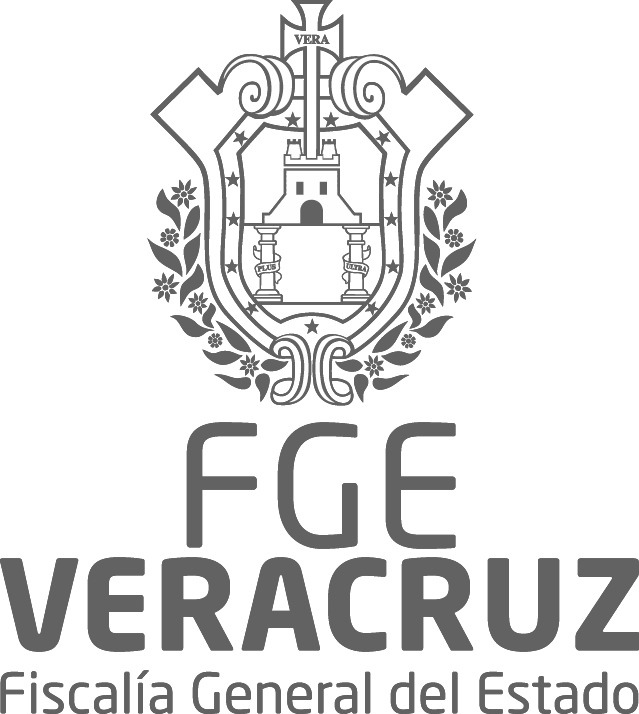 Catálogo de Puestos2017Cédulas de Puestos Administrativosy OperativosFISCALÍA GENERAL DEL ESTADO DIRECCIÓN GENERAL DE ADMINISTRACIÓN SUBDIRECCIÓN DE RECURSOS HUMANOSCATALOGO DE PUESTOS 2017Cons   Nivel	Puesto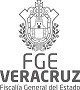 Clave del Puesto   Titular 	0100	Titular del Órgano AutónomoFISCAL GENERAL DEL ESTADOFGE-DGA--TOA-0101/2017Oficina del C. Fiscal  01   Administrativo 	0500	Subsecretario u HomólogoVISITADOR GENERAL1000	Director General u HomólogoABOGADO GENERALOFICIAL MAYORCONTRALOR GENERAL DE LA FISCALÍA GENERAL DEL ESTADOFGE-DGA-AD-0501/2017Visitaduría General 02FGE-DGA-AD-1001/2017Dirección General Jurídica  10FGE-DGA-AD-1002/2017Direccion General de Administracion  22FGE-DGA-AD-1003/2017Contraloría General de la Fiscalía General del Estado 27DIRECTOR GENERAL DEL CENTRO DE EVALUACIÓN Y CONTROL DE CONFIANZA2000	Director de Área u HomológoFGE-DGA-AD-1004/2017Centro de Evaluación y Control de Confianza 21DIRECTOR DEL CENTRO DE INFORMACIÓN E INFRAESTRUCTURA TECNOLÓGICAFGE-DGA-AD-2001/2017Dirección del Centro de Información e Infraestructura Tecnológica  14DIRECTOR DEL INSTITUTO DE FORMACION PROFESIONALDIRECTOR DE TRANSPARENCIA, ACCESO A LA INFORMACIÓN Y PROTECCION DE DATOSFGE-DGA-AD-2002/2017Instituto de Formación Profesional  16FGE-DGA-AD-2003/2017PERSONALESDirección de Transparencia, Acceso a la Información y Protección de Datos Personales  25DIRECTOR DEL CENTRO ESTATAL DE ATENCIÓN A VÍCTIMAS DEL DELITOFGE-DGA-AD-2004/2017Centro Estatal de Atención a Víctimas del Delito  17COORDINADOR DE LA UNIDAD PARA LA CONSOLIDACIÓN DEL SISTEMA DE JUSTICIA PENALFGE-DGA-AD-2005/2017Unidad para la Consolidación del Sistema de Justicia Penal  28SECRETARIO PARTICULAR DEL FISCAL GENERAL DEL ESTADOSECRETARIO TÉCNICO DEL FISCAL GENERAL DEL ESTADOCOORDINADOR DE ASESORES DEL FISCAL GENERAL DEL ESTADO3000	Subdirector u HomólogoSUBDIRECTOR DE CONSULTORÍA JURÍDICASUBDIRECTOR DE LEGISLACIÓNSUBDIRECTOR DE ASUNTOS CONTENCIOSOS ADMINISTRATIVOS Y LABORALESSUBDIRECTOR DE AMPARO CIVIL Y PENALSUBDIRECTOR DE RECURSOS MATERIALES Y OBRA PÚBLICAFGE-DGA-AD-2006/2017Oficina del C. Fiscal  01FGE-DGA-AD-2007/2017Oficina del C. Fiscal  01FGE-DGA-AD-2008/2017Oficina del C. Fiscal  01FGE-DGA-AD-3001/2017Dirección General Jurídica  10FGE-DGA-AD-3002/2017Dirección General Jurídica  10FGE-DGA-AD-3003/2017Dirección General Jurídica  10FGE-DGA-AD-3004/2017Dirección General Jurídica  10FGE-DGA-AD-3005/2017Direccion General de Administracion/Subdireccion de Recursos Materiales  23SUBDIRECTOR DE RECURSOS HUMANOSFGE-DGA-AD-3006/2017Direccion General de Administracion/Subdireccion de Recursos Humanos  24SUBDIRECTOR DE RECURSOS FINANCIEROSFGE-DGA-AD-3007/2017Direccion General de Administracion/Subdireccion de Recursos Financieros  22SUBDIRECTOR DE DESARROLLO DE SISTEMASFGE-DGA-AD-3008/2017Dirección del Centro de Información e Infraestructura Tecnológica  14FISCALÍA GENERAL DEL ESTADO DIRECCIÓN GENERAL DE ADMINISTRACIÓN SUBDIRECCIÓN DE RECURSOS HUMANOSCATALOGO DE PUESTOS 2017Cons   Nivel	Puesto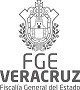 Clave del Puesto   Administrativo 	3000	Subdirector u HomólogoSUBDIRECTOR DE INFRAESTRUCTURA TECNOLÓGICAFGE-DGA-AD-3009/2017Dirección del Centro de Información e Infraestructura Tecnológica  14SUBDIRECTOR DE ANÁLISIS, ESTADÍSTICA CRIMINAL Y PLATAFORMA MÉXICOFGE-DGA-AD-3010/2017Dirección del Centro de Información e Infraestructura Tecnológica  14SUBDIRECTOR DE DATOS PERSONALESFGE-DGA-AD-3011/2017Dirección de Transparencia, Acceso a la Información y Protección de Datos Personales  25SUBDIRECTOR DE VISITADURIASUBDIRECTOR DE PROCEDIMIENTOS ADMINISTRATIVOSSUBDIRECTOR DE AUDITORÍASSUBDIRECTOR DE CONTROL Y EVALUACIÓNSUBDIRECTOR DE RESPONSABILIDADES, QUEJAS Y DENUNCIASCOORDINADOR DE SUBSIDIOS FEDERALESFGE-DGA-AD-3012/2017Visitaduría General 02FGE-DGA-AD-3013/2017Visitaduría General 02FGE-DGA-AD-3014/2017Contraloría General de la Fiscalía General del Estado 27FGE-DGA-AD-3015/2017Contraloría General de la Fiscalía General del Estado 27FGE-DGA-AD-3016/2017Contraloría General de la Fiscalía General del Estado 27FGE-DGA-AD-3017/2017Direccion General de Administracion/Subdireccion de Recursos Financieros  22COORDINADOR DE ENLACES DE ESTADÍSTICA E INFORMÁTICAFGE-DGA-AD-3018/2017Dirección del Centro de Información e Infraestructura Tecnológica  14SECRETARIO PRIVADO DEL FISCAL GENERAL DEL ESTADOSECRETARIO TÉCNICO DE LA CONTRALORÍA GENERALASESOR DEL FISCAL GENERAL DEL ESTADOVOCEROSECRETARIO TÉCNICO DE LA DIRECCIÓN GENERAL JURÍDICASECRETARIO ACADÉMICOSUBDIRECTOR DE PLANEACIÓN Y SEGUIMIENTO DE EVALUACIÓN4000	Jefe de Departamento u HomólogoJEFE DEL DEPARTAMENTO DE AMPAROSJEFE DEL DEPARTAMENTO DE CONTROL PRESUPUESTALFGE-DGA-AD-3019/2017Oficina del C. Fiscal  01FGE-DGA-AD-3020/2017Contraloría General de la Fiscalía General del Estado 27FGE-DGA-AD-3021/2017Oficina del C. Fiscal  01FGE-DGA-AD-3022/2017Oficina del C. Fiscal  01FGE-DGA-AD-3023/2017Dirección General Jurídica  10FGE-DGA-AD-3024/2017Instituto de Formación Profesional  16FGE-DGA-AD-3025/2017Centro de Evaluación y Control de Confianza 21FGE-DGA-AD-4001/2017Dirección General Jurídica  10FGE-DGA-AD-4002/2017Direccion General de Administracion/Subdireccion de Recursos Financieros  22JEFE DEL DEPARTAMENTO DE CONTROL FINANCIEROFGE-DGA-AD-4003/2017Direccion General de Administracion/Subdireccion de Recursos Financieros  22JEFE DEL DEPARTAMENTO DE CAJAFGE-DGA-AD-4004/2017Direccion General de Administracion/Subdireccion de Recursos Financieros  22JEFE DEL DEPARTAMENTO DE CONTABILIDADFGE-DGA-AD-4005/2017Direccion General de Administracion/Subdireccion de Recursos Financieros  22JEFE DEL DEPARTAMENTO DE SUBSIDIOS FEDERALESFGE-DGA-AD-4006/2017Direccion General de Administracion/Subdireccion de Recursos Financieros  22JEFE DEL DEPARTAMENTO DE CUENTA PÚBLICAFGE-DGA-AD-4007/2017Direccion General de Administracion/Subdireccion de Recursos Financieros  22FISCALÍA GENERAL DEL ESTADO DIRECCIÓN GENERAL DE ADMINISTRACIÓN SUBDIRECCIÓN DE RECURSOS HUMANOSCATALOGO DE PUESTOS 2017Cons   Nivel	Puesto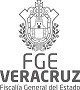 Clave del Puesto   Administrativo 	4000	Jefe de Departamento u HomólogoJEFE DEL DEPARTAMENTO DE NÓMINA Y CONTROL DE PAGOSFGE-DGA-AD-4008/2017Direccion General de Administracion/Subdireccion de Recursos Humanos  24JEFE DEL DEPARTAMENTO DE CONTROL DE PERSONAL Y PRESTACIONES SOCIALESFGE-DGA-AD-4009/2017Direccion General de Administracion/Subdireccion de Recursos Humanos  24JEFE DEL DEPARTAMENTO DE PLANEACIÓN Y DESARROLLO ORGANIZACIONALFGE-DGA-AD-4010/2017Direccion General de Administracion/Subdireccion de Recursos Humanos  24JEFE DEL DEPARTAMENTO DE ADQUISICIONESFGE-DGA-AD-4011/2017Direccion General de Administracion/Subdireccion de Recursos Materiales  23JEFE DEL DEPARTAMENTO DE SERVICIOS GENERALESFGE-DGA-AD-4012/2017Direccion General de Administracion/Subdireccion de Recursos Materiales  23JEFE DEL DEPARTAMENTO DE ALMACÉN Y CONTROL DE INVENTARIOSFGE-DGA-AD-4013/2017Direccion General de Administracion/Subdireccion de Recursos Materiales  23JEFE DEL DEPARTAMENTO DE OBRA PÚBLICAFGE-DGA-AD-4014/2017Direccion General de Administracion/Subdireccion de Recursos Materiales  23JEFE DEL DEPARTAMENTO DE TRANSPORTEFGE-DGA-AD-4015/2017Direccion General de Administracion/Subdireccion de Recursos Materiales  23JEFE DEL DEPARTAMENTO DE ASESORÍA JURÍDICAJEFE DEL DEPARTAMENTO DE CONTRATACIONES PÚBLICAS Y BIENES INMUEBLESJEFE DEL DEPARTAMENTO DE COMPILACIÓN JURÍDICAJEFE DEL DEPARTAMENTO DE NORMATIVIDADJEFE DEL DEPARTAMENTO DE LO CONTENCIOSO ADMINISTRATIVOJEFE DEL DEPARTAMENTO DE LO CONTENCIOSO LABORALJEFE DEL DEPARTAMENTO DE LO CIVIL Y PENALJEFE DEL DEPARTAMENTO DE LA UNIDAD DE GÉNEROFGE-DGA-AD-4016/2017Dirección General Jurídica  10FGE-DGA-AD-4017/2017Dirección General Jurídica  10FGE-DGA-AD-4018/2017Dirección General Jurídica  10FGE-DGA-AD-4019/2017Dirección General Jurídica  10FGE-DGA-AD-4020/2017Dirección General Jurídica  10FGE-DGA-AD-4021/2017Dirección General Jurídica  10FGE-DGA-AD-4022/2017Dirección General Jurídica  10FGE-DGA-AD-4023/2017Fiscalía Coordinadora Especializada en Investigación de Delitos de Violencia Contra la Familia, Mujeres, Niñas y Niños, y de Trata Personas8-1JEFE DEL DEPARTAMENTO DE DESARROLLO DE APLICACIONES Y BASE DE DATOSFGE-DGA-AD-4024/2017Dirección del Centro de Información e Infraestructura Tecnológica  14JEFE DEL DEPARTAMENTO DE DISEÑO E IMAGENFGE-DGA-AD-4025/2017Dirección del Centro de Información e Infraestructura Tecnológica  14JEFE DEL DEPARTAMENTO DE SOPORTE TÉCNICOFGE-DGA-AD-4026/2017Dirección del Centro de Información e Infraestructura Tecnológica  14JEFE DEL DEPARTAMENTO DE COMUNICACIONESFGE-DGA-AD-4027/2017Dirección del Centro de Información e Infraestructura Tecnológica  14JEFE DEL DEPARTAMENTO DE ESTADÍSTICA E INCIDENCIA DELICTIVA Y REGISTROSFGE-DGA-AD-4028/2017NACIONALESDirección del Centro de Información e Infraestructura Tecnológica  14JEFE DEL DEPARTAMENTO DE CONCENTRACION Y VALIDACIÓN DE INFORMACIÓNFGE-DGA-AD-4029/2017Dirección del Centro de Información e Infraestructura Tecnológica  14JEFE DEL DEPARTAMENTO DELSERVICIO PROFESIONAL DE CARRERAJEFE DEL DEPARTAMENTO DE CAPACITACIÓN Y PROGRAMASJEFE DE LA AYUDANTIA DEL FISCAL GENERALFGE-DGA-AD-4030/2017Instituto de Formación Profesional  16FGE-DGA-AD-4031/2017Instituto de Formación Profesional  16FGE-DGA-AD-4031/2017Oficina del C. Fiscal  01FISCALÍA GENERAL DEL ESTADO DIRECCIÓN GENERAL DE ADMINISTRACIÓN SUBDIRECCIÓN DE RECURSOS HUMANOSCATALOGO DE PUESTOS 2017Cons   Nivel	Puesto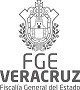 Clave del Puesto   Administrativo 	4000	Jefe de Departamento u HomólogoJEFE DEL DEPARTAMENTO DE INVESTIGACIÓN Y EXTENSIÓNJEFE DEL DEPARTAMENTO DE VISITASJEFE DE DEPARTAMENTO DE OPINIONES TÉCNICASFGE-DGA-AD-4032/2017Instituto de Formación Profesional  16FGE-DGA-AD-4033/2017Visitaduría General 02FGE-DGA-AD-4034/2017Visitaduría General 02JEFE DEL DEPARTAMENTO DE PROCEDIMIENTOS ADMINISTRATIVOS DE RESPONSABILIDADJEFE DEL DEPARTAMENTO DE PROCEDIMIENTOS ADMINISTRATIVOS DE SEPARACIÓNJEFE DEL DEPARTAMENTO DE INVESTIGACIONESJEFE DEL DEPARTAMENTO DE AUDITORÍAS INTERNASFGE-DGA-AD-4035/2017Visitaduría General 02FGE-DGA-AD-4036/2017Visitaduría General 02FGE-DGA-AD-4037/2017Visitaduría General 02FGE-DGA-AD-4038/2017Contraloría General de la Fiscalía General del Estado 27JEFE DEL DEPARTAMENTO DE AUDITORÍA A LA OBRA PÚBLICA Y SEGUIMIENTOS DEFGE-DGA-AD-4039/2017AUDITORÍAS EXTERNASContraloría General de la Fiscalía General del Estado 27JEFE DEL DEPARTAMENTO DE SEGUIMIENTO A LOS PROCESOS DE CONTRATACIONES DEFGE-DGA-AD-4040/2017ADQUISICIONES Y OBRA PÚBLICAJEFE DEL DEPARTAMENTO DE CONTROL INTERNO Y EVALUACIÓNJEFE DEL DEPARTAMENTO DE RESPONSABILIDADESJEFE DEL DEPARTAMENTO DE ATENCION A QUEJAS Y DENUNCIASCONSULTOR JURÍDICO PARA ASUNTOS AGRARIOSContraloría General de la Fiscalía General del Estado 27FGE-DGA-AD-4041/2017Contraloría General de la Fiscalía General del Estado 27FGE-DGA-AD-4042/2017Contraloría General de la Fiscalía General del Estado 27FGE-DGA-AD-4043/2017Contraloría General de la Fiscalía General del Estado 27FGE-DGA-AD-4044/2017COORDINADOR DE COMUNICACIÓN SOCIAL5000	Jefe de Oficina u HomólogoJEFE DE LA OFICINA DE ORIENTACIÓN JURÍDICAFiscalía Coordinadora Especializada en Asuntos Indígenas y de Derechos Humanos  03FGE-DGA-AD-4045/2017Oficina del C. Fiscal  01FGE-DGA-AD-5001/2017Centro Estatal de Atención a Víctimas del Delito  17JEFE DE LA OFICINA CLÍNICAFGE-DGA-AD-5002/2017Centro Estatal de Atención a Víctimas del Delito  17JEFE DE LA OFICINA DE TRABAJO SOCIALFGE-DGA-AD-5003/2017Centro Estatal de Atención a Víctimas del Delito  17JEFE DE LA OFICINA DE ENLACE INTERINSTITUCIONALFGE-DGA-AD-5004/2017Centro Estatal de Atención a Víctimas del Delito  17JEFE DE LA OFICINA DE INFORMACIÓNJEFE DE LA OFICINA DE REDACCIÓNJEFE DE LA OFICINA DE MANTENIMIENTOFGE-DGA-AD-5005/2017Oficina del C. Fiscal  01FGE-DGA-AD-5006/2017Oficina del C. Fiscal  01FGE-DGA-AD-5007/2017Direccion General de Administracion/Subdireccion de Recursos Materiales  23JEFE DE LA OFICINA DE OFICIALÍA DE PARTESFGE-DGA-AD-5008/2017Direccion General de Administracion/Subdireccion de Recursos Materiales  23JEFE DE LA OFICINA DE PLANEACIÓN, ADJUDICACIÓN Y CONTRATACIÓN DE OBRAFGE-DGA-AD-5009/2017Direccion General de Administracion/Subdireccion de Recursos Materiales  23JEFE DE LA OFICINA DE EJECUCIÓN DE OBRAFGE-DGA-AD-5010/2017Direccion General de Administracion/Subdireccion de Recursos Materiales  23FISCALÍA GENERAL DEL ESTADO DIRECCIÓN GENERAL DE ADMINISTRACIÓN SUBDIRECCIÓN DE RECURSOS HUMANOSCATALOGO DE PUESTOS 2017Cons   Nivel	Puesto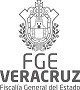 Clave del Puesto   Administrativo 	5000	Jefe de Oficina u HomólogoJEFE DE LA OFICINA DE CUSTODIA DE DOCUMENTACIÓNFGE-DGA-AD-5011/2017Direccion General de Administracion/Subdireccion de Recursos Humanos  24JEFE DE LA OFICINA DE MEDICINA DEL TRABAJOFGE-DGA-AD-5012/2017Direccion General de Administracion/Subdireccion de Recursos Humanos  24JEFE DE LA OFICINA DE SEGURIDAD FÍSICAJEFE DE LA OFICINA DE EVALUACIÓN POLIGRÁFICAJEFE DE LA OFICINA DE EVALUACIÓN PSICOLÓGICAJEFE DE LA OFICINA DE EVALUACIÓN DE INVESTIGACIÓN SOCIOECONÓMICAJEFE DE LA OFICINA DE EVALUACIÓN MÉDICA-TOXICOLÓGICAJEFE DE LA OFICINA DE GESTIÓN DE CALIDADJEFE DE LA OFICINA DE SUPERVISIÓN Y EVALUACIÓN DEL SISTEMAFGE-DGA-AD-5013/2017Direccion General de Administracion  22FGE-DGA-AD-5014/2017Centro de Evaluación y Control de Confianza 21FGE-DGA-AD-5015/2017Centro de Evaluación y Control de Confianza 21FGE-DGA-AD-5016/2017Centro de Evaluación y Control de Confianza 21FGE-DGA-AD-5017/2017Centro de Evaluación y Control de Confianza 21FGE-DGA-AD-5018/2017Dirección General de los Servicios Periciales  13FGE-DGA-AD-5019/2017Unidad para la Consolidación del Sistema de Justicia Penal  28JEFE DE LA OFICINA DE ASESORÍA Y SEGUIMIENTOFGE-DGA-AD-5020/2017Unidad para la Consolidación del Sistema de Justicia Penal  28EJECUTIVO DE RECOMENDACIONES Y RECURSOS DE IMPUGNACIÓN DE LA COMISIÓNFGE-DGA-AD-5021/2017NACIONAL DE DERECHOS HUMANOSFiscalía Coordinadora Especializada en Asuntos Indígenas y de Derechos Humanos  03EJECUTIVO DE RECOMENDACIONES Y CONCILIACIONES DE LA COMISIÓN ESTATAL DEFGE-DGA-AD-5022/2017DERECHOS HUMANOSENLACE DE CONTROL DE PROCESOSENLACE DE ESTADÍSTICA E INFORMÁTICAFiscalía Coordinadora Especializada en Asuntos Indígenas y de Derechos Humanos  03FGE-DGA-AD-5023/2017Dirección de Control de Procesos  12FGE-DGA-AD-5024/2017Dirección del Centro de Información e Infraestructura Tecnológica  14ENLACE INFORMÁTICOFGE-DGA-AD-5025/2017Dirección de Transparencia, Acceso a la Información y Protección de Datos Personales  25ENLACE ADMINISTRATIVOENLACE DE ANÁLISIS DE INFORMACIÓN Y CONTRAINTELIGENCIAJEFE DEL ÁREA DE ACCESO A LA INFORMACIÓNFGE-DGA-AD-5026/2017Direccion General de Administracion  22FGE-DGA-AD-5027/2017Unidad Especializada en Combate al Secuestro  20FGE-DGA-AD-5028/2017Dirección de Transparencia, Acceso a la Información y Protección de Datos Personales  25JEFE DEL ÁREA DE OBLIGACIONES DE TRANSPARENCIAFGE-DGA-AD-5029/2017Dirección de Transparencia, Acceso a la Información y Protección de Datos Personales  25SECRETARIA EJECUTIVAJEFE DEL ÁREA DE CONTROL Y SEGUIMIENTOJEFE DE LA UNIDAD DE PROTECCIÓN CIVILFGE-DGA-AD-5030/2017Área del Fiscal, Fiscalía Regionales y Direcciones Generales.  29FGE-DGA-AD-5031/2017Visitaduría General 02FGE-DGA-AD-5032/2017Direccion General de Administracion  22COORDINADOR DE ENLACES DE ATENCIÓN VICTIMAL EN LAS UNIDADES O SUB-UNIDADES DEFGE-DGA-AD-5033/2017ATENCIÓN TEMPRANAJEFE DEL ÁREA DE TECNOLOGÍA DE LA INFORMACIÓN Y GESTIÓNASESOR ADMINISTRATIVOCentro Estatal de Atención a Víctimas del Delito  17FGE-DGA-AD-5034/2017Instituto de Formación Profesional  16FGE-DGA-AD-5035/2017Dirección General de Administración/Oficialia Mayor  31FISCALÍA GENERAL DEL ESTADO DIRECCIÓN GENERAL DE ADMINISTRACIÓN SUBDIRECCIÓN DE RECURSOS HUMANOSCATALOGO DE PUESTOS 2017Cons   Nivel	Puesto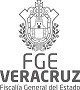 Clave del Puesto   Administrativo 	5000	Jefe de Oficina u HomólogoJEFE DEL ÁREA DE APOYO JURÍDICOJEFE DEL ÁREA DE APOYO TECNOLÓGICOJEFE DEL ÁREA DE ARCHIVO Y CUSTODIAJEFE DEL ÁREA DE INTEGRACIÓN DE RESULTADOJEFE DEL ÁREA DE CERTIFICACIÓNJEFE DEL ÁREA DE PROGRAMACIÓN Y SEGUIMIENTOENLACE ESTATAL DE ALERTA AMBERFGE-DGA-AD-5036/2017Centro de Evaluación y Control de Confianza 21FGE-DGA-AD-5037/2017Centro de Evaluación y Control de Confianza 21FGE-DGA-AD-5038/2017Centro de Evaluación y Control de Confianza 21FGE-DGA-AD-5039/2017Centro de Evaluación y Control de Confianza 21FGE-DGA-AD-5040/2017Centro de Evaluación y Control de Confianza 21FGE-DGA-AD-5041/2017Centro de Evaluación y Control de Confianza 21FGE-DGA-AD-5042/2017Fiscalía Coordinadora Especializada en Investigación de Delitos de Violencia Contra la Familia, Mujeres, Niñas y Niños, y de Trata Personas6000	Analistas Administrativos u Homólogos8-1ANALISTA ADMINISTRATIVOANALISTA INFORMÁTICO Y ADMINISTRATIVOANALISTA JURÍDICOANALISTA CONTABLEFGE-DGA-AD-6001/2017Área en la que se encuentre adscrito  29FGE-DGA-AD-6002/2017Dirección General de Administración/Oficialia Mayor  31FGE-DGA-AD-6003/2017Dirección General Jurídica  10FGE-DGA-AD-6004/2017Dirección General de Administración/Subdirecciòn de Recursos Financieros  22ANALISTA PROGRAMADORANALISTA ESPECIALIZADOMÉDICO GENERALFGE-DGA-AD-6005/2017Diversas áreas 14FGE-DGA-AD-6006/2017Secretaría Privada 01FGE-DGA-AD-6007/2017Dirección General de Administración/Subdirecciòn de Recursos Humanos  24MEDICO EVALUADORQUÍMICO CLÍNICO Y/O TOXICOLÓGICOPSICÓLOGO CLÍNICOFGE-DGA-AD-6008/2017Centro de Evaluación y Control de Confianza 21FGE-DGA-AD-6009/2017Centro de Evaluación y Control de Confianza 21FGE-DGA-AD-6010/2017Centro Estatal de Atención a Víctimas del Delito  17PSICÓLOGO EVALUADORPOLIGRAFISTA EVALUADORINVESTIGADOR SOCIOECONÓMICOINTEGRADORAUDITORTRABAJADOR SOCIALFGE-DGA-AD-6011/2017Centro de Evaluación y Control de Confianza 21FGE-DGA-AD-6012/2017Centro de Evaluación y Control de Confianza 21FGE-DGA-AD-6013/2017Centro de Evaluación y Control de Confianza 21FGE-DGA-AD-6014/2017Centro de Evaluación y Control de Confianza 21FGE-DGA-AD-6015/2017Contraloría General 27FGE-DGA-AD-6016/2017Centro Estatal de Atención a Víctimas del Delito  17SECRETARIA DIRECTIVAFGE-DGA-AD-6017/2017Dirección de Área y Subdirección  29FISCALÍA GENERAL DEL ESTADO DIRECCIÓN GENERAL DE ADMINISTRACIÓN SUBDIRECCIÓN DE RECURSOS HUMANOSCATALOGO DE PUESTOS 2017Cons   Nivel	Puesto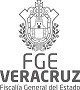 Clave del Puesto   Administrativo 	6000	Analistas Administrativos u HomólogosADMINISTRATIVO ESPECIALIZADONOTIFICADORANALISTA ADMINISTRATIVO DE SEGUIMIENTOFGE-DGA-AD-6018/2017Dirección de Área y Subdirección  29FGE-DGA-AD-6019/2017Dirección General Jurídica/Visitaduría General 10FGE-DGA-AD-6020/2017ENFERMERODirección General del Órgano Especializado de Mecanismos Alternativos de Solución de Controversias  30FGE-DGA-AD-6021/2017Centro de Evaluación y Control de Confianza 21ENCARGADO DEL ÁREA DE CERTIFICACIÓNCAJERO7000	Técnicos u HomologosAUXILIAR CONTABLEAUXILIAR DE ESTADÍSTICA E INFORMÁTICATÉCNICO PROGRAMADORFGE-DGA-AD-6022/2017Centro de Evaluación y Control de Confianza 21FGE-DGA-AD-6023/2017Subdirección de Recursos Financieros  22FGE-DGA-AD-7001/2017Diversas Áreas  29FGE-DGA-AD-7002/2017Fiscalía Coordinadora Especializada en Asuntos Indígenas y de Derechos Humanos  03FGE-DGA-AD-7003/2017Dirección del Centro de Información e Infraestructura Tecnológica.  14DISEÑADOR GRÁFICOFGE-DGA-AD-7004/2017Dirección del Centro de Información e Infraestructura Tecnológica.  14OPERADOR DE MAQUINARIA PESADAMECÁNICO AUTOMOTRIZSECRETARIA OPERATIVAARMEROTÉCNICO EN REDESFGE-DGA-AD-7005/2017Subdirección de Recursos Materiales y Obra Pública.  23FGE-DGA-AD-7006/2017Subdirección de Recursos Materiales y Obra Pública.  23FGE-DGA-AD-7007/2017Diversas Áreas  29FGE-DGA-AD-7008/2017Dirección General de la Policía Ministerial.  09FGE-DGA-AD-7009/2017Dirección del Centro de Información e Infraestructura Tecnológica.  14TÉCNICO EN SOPORTEFGE-DGA-AD-7010/20178000	Auxiliar AdministrativoDirección del Centro de Información e Infraestructura Tecnológica.  14AUXILIAR ADMINISTRATIVOAUXILIAR DE MANTENIMIENTOALMACENISTAARCHIVISTACAPTURISTARECEPCIONISTACONDUCTOR OPERATIVOAYUDANTE DE MECÁNICOFGE-DGA-AD-8001/2017Diversas áreas 29FGE-DGA-AD-8002/2017Subdirección de Recursos Materiales y Obra Pública  23FGE-DGA-AD-8003/2017Subdirección de Recursos Materiales y Obra Pública  23FGE-DGA-AD-8004/2017Diversas áreas 29FGE-DGA-AD-8005/2017Diversas áreas 29FGE-DGA-AD-8006/2017Diversas áreas 29FGE-DGA-AD-8007/2017Diversas áreas 29FGE-DGA-AD-8008/2017Subdirección de Recursos Materiales y Obra Pública  23FISCALÍA GENERAL DEL ESTADO DIRECCIÓN GENERAL DE ADMINISTRACIÓN SUBDIRECCIÓN DE RECURSOS HUMANOSCATALOGO DE PUESTOS 2017Cons   Nivel	Puesto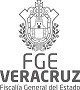 Clave del Puesto   Administrativo 	8000	Auxiliar AdministrativoRADIO OPERADOROPERADOR DE CONMUTADORCOTIZADORPINTORMENSAJEROINTENDENTEFGE-DGA-AD-8009/2017Dirección General de la Policía Ministerial  09FGE-DGA-AD-8010/2017Subdirección de Recursos Humanos  24FGE-DGA-AD-8011/2017Subdirección de Recursos Materiales y Obra Pública  23FGE-DGA-AD-8012/2017Subdirección de Recursos Materiales y Obra Pública  23FGE-DGA-AD-8013/2017Diversas áreas 29FGE-DGA-AD-8014/2017Diversas áreas 29   Operativo 	0500	Subsecretario u HomólogoFISCAL REGIONALFISCAL COORD ESPECIALIZADA EN INVESTIGACION DE DELITOS DE VIOLENCIA CONTRA LAFGE-DGA-OP-0501/2017Fiscalía Regional  04FGE-DGA-OP-0502/2017FAFMisILcaIAlía, MCoUoJrEdiRnaEdSor,aNEIÑspAeSciaYlizNadIÑaOenS,InYveDstEigaTcRióAnTdAe DeElitPosEdReSVOioNleAnScia Contra la Familia, Mujeres, Niñas y Niños, y de Trata Personas8-1FISCAL COORDINADOR ESPECIALIZADO EN ASUNTOS INDÍGENAS Y DE DERECHOS HUMANOSFGE-DGA-OP-0503/20171000	Director General u HomólogoFISCAL DE INVESTIGACIONES MINISTERIALESFiscalía Coordinadora Especializada en Asuntos Indígenas y de Derechos Humanos  03FGE-DGA-OP-1001/2017Fiscalía de Investigaciones Ministeriales  11DIRECTOR GENERAL DE LA POLICÍA MINISTERIALDIRECTOR GENERAL DE LOS SERVICIOS PERICIALESFGE-DGA-OP-1002/2017Dirección General de la Policia Ministerial  09FGE-DGA-OP-1003/2017Dirección General de los Servicios Periciales  13DIRECTOR GENERAL DEL ÓRGANO ESPECIALIZADO EN MECANISMOS ALTERNATIVOS DEFGE-DGA-OP-1004/2017SOLUCION DE CONTROVERSIAS Dirección General del Órgano Especializado de Mecanismos Alternativos de Solución de Controversias  302000	Director de Área u HomólogosDIRECTOR DE CONTROL DE PROCESOSDIRECTOR DE LA UNIDAD ESPECIALIZADA EN COMBATE AL SECUESTRODIRECTOR DE LA UNIDAD DE ANÁLISIS DE LA INFORMACIÓNFISCAL VISITADOR ENCARGADO DE ASUNTOS INDIGENASFGE-DGA-OP-2001/2017Dirección de Control de Procesos  12FGE-DGA-OP-2002/2017Unidad Especializada en Combate al Secuestro  20FGE-DGA-OP-2003/2017Unidad de Análisis de Información  32FGE-DGA-OP-2004/2017Fiscalía Coordinadora Especializada en Asuntos Indígenas y de Derechos Humanos  03FISCAL VISITADOR ENCARGADO DE LA ATENCIÓN A QUEJAS DE DERECHOS HUMANOSFGE-DGA-OP-2005/20173000	Subdirector u HomólogoFiscalía Coordinadora Especializada en Asuntos Indígenas y de Derechos Humanos  03SUBDIRECTOR DE LA UNIDAD ESPECIALIZADA PARA EL PROCESAMIENTO DEL LUGAR DE LAFGE-DGA-OP-3001/2017INTERVENCIÓNSUBDIRECTOR GENERAL DE INVESTIGACIÓNSUBDIRECTOR DE OPERACIONES DE INVESTIGACIÓN POLICIALSUBDIRECTOR DE PLANEACIÓN Y LOGÍSTICADirección General de la Policia Ministerial  09FGE-DGA-OP-3002/2017Direccion General de la Policia Ministerial  09FGE-DGA-OP-3003/2017Dirección General de la Policia Ministerial  09FGE-DGA-OP-3004/2017Dirección General de la Policia Ministerial  09FISCALÍA GENERAL DEL ESTADO DIRECCIÓN GENERAL DE ADMINISTRACIÓN SUBDIRECCIÓN DE RECURSOS HUMANOSCATALOGO DE PUESTOS 2017Cons   Nivel	Puesto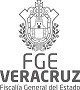 Clave del Puesto   Operativo 	3000	Subdirector u HomólogoSUBDIRECTOR DE LOS SERVICIOS PERICIALESSUBDIRECTOR DE DELEGACIONESSUBDIRECTOR DE FISCALES ORIENTADORESFGE-DGA-OP-3005/2017Dirección General de los Servicios Periciales  13FGE-DGA-OP-3006/2017Dirección General de los Servicios Periciales  13FGE-DGA-OP-3007/2017Dirección General del Órgano Especializado de Mecanismos Alternativos de Solución de Controversias  30SUBDIRECTOR DE FACILITADORESFGE-DGA-OP-3008/2017FISCAL DE DISTRITODirección General del Órgano Especializado de Mecanismos Alternativos de Solución de Controversias  30FGE-DGA-OP-3009/2017Fiscalía Regional  04DELEGADO REGIONAL DE LA UNIDAD ESPECIALIZADA PARA EL PROCESAMIENTO DEL LUGARFGE-DGA-OP-3010/2017DE LA INTERVENCIÓNDELEGADO REGIONAL DE LA POLICIA MINISTERIALDirección General de la Policia Ministerial  09FGE-DGA-OP-3011/2017Dirección General de la Policia Ministerial  09DELEGADO REGIONAL DE LA DIRECCIÓN GENERAL DE MECANISMOS ALTERNATIVOS DEFGE-DGA-OP-3012/2017SOLUCIÓN DE CONTROVERSIAS Dirección General del Órgano Especializado de Mecanismos Alternativos de Solución de Controversias  30FISCAL COORDINADOR DE FISCALES ESPECIALIZADOS EN DELITOS RELACIONADOS CONFGE-DGA-OP-3013/2017HECHOS DE CORRUPCIÓN Y COMETIDOS POR SERVIDORES PÚBLICOSCOORDINADOR DE LA UNIDAD ESPECIALIZADA EN COMBATE AL SECUESTROCOORDINADOR DE FISCALES AUXILIARESCOORDINADOR DE LA UNIDAD DE DETECTIVESFiscalía de Investigaciones Ministeriales  19FGE-DGA-OP-3014/2017Unidad Especializada en Combate al Secuestro  20FGE-DGA-OP-3015/2017Dirección de Control de Procesos  12FGE-DGA-OP-3016/2017Dirección General de la Policia Ministerial  09COORDINADOR DE FISCALES ESPECIALIZADOS EN DELITOS ELECTORALES Y EN DELITOS QUE FGE-DGA-OP-3017/2017INVOLUCREN PERIODISTAS Y/O COMUNICADORES4000	Jefe de Departamento u HomólogoJEFE DEL DEPARTAMENTO DE BIENES ASEGURADOSJEFE DEL DEPARTAMENTO DE INVESTIGACIONES MINISTERIALESFiscalía de Investigaciones Ministeriales  19FGE-DGA-OP-4001/2017Fiscalía de Investigaciones Ministeriales  11FGE-DGA-OP-4002/2017Unidad Especializada en Combate al Secuestro  20JEFE DEL DEPARTAMENTO DE ANÁLISIS DE INFORMACIÓN Y CONTRAINTELIGENCIAFGE-DGA-OP-4003/2017JEFE DEL DEPARTAMENTO DE GESTIÓN DE CRISIS Y NEGOCIACIÓNJEFE DEL DEPARTAMENTO DE GRUPOS DE REACCIÓN INMEDIATAJEFE DEL DEPARTAMENTO DE INTELIGENCIA, ANÁLISIS Y ESTADÍSTICAJEFE DEL DEPARTAMENTO DE LOGÍSTICAUnidad Especializada en Combate al Secuestro  20FGE-DGA-OP-4004/2017Unidad Especializada en Combate al Secuestro  20FGE-DGA-OP-4005/2017Dirección General de la Policia Ministerial  09FGE-DGA-OP-4006/2017Dirección General de la Policía Ministerial.  09FGE-DGA-OP-4007/2017Dirección General de la Policia Ministerial  09JEFE DEL DEPARTAMENTO DE APOYO OPERATIVO, CONTROL DE ARMAMENTO Y EQUIPOFGE-DGA-OP-4008/2017OPERATIVOJEFE DEL DEPARTAMENTO DE CRIMINALÍSTICAJEFE DEL DEPARTAMENTO DE MEDICINA FORENSEJEFE DEL DEPARTAMENTO DE BIOLOGÍA FORENSEDirección General de la Policia Ministerial  09FGE-DGA-OP-4009/2017Dirección General de los Servicios Periciales  13FGE-DGA-OP-4010/2017Dirección General de los Servicios Periciales  13FGE-DGA-OP-4011/2017Dirección General de los Servicios Periciales  13FISCALÍA GENERAL DEL ESTADO DIRECCIÓN GENERAL DE ADMINISTRACIÓN SUBDIRECCIÓN DE RECURSOS HUMANOSCATALOGO DE PUESTOS 2017Cons   Nivel	Puesto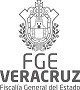 Clave del Puesto   Operativo 	4000	Jefe de Departamento u HomólogoJEFE DEL DEPARTAMENTO DE QUÍMICA FORENSEJEFE DEL DEPARTAMENTO DE IDENTIFICACIÓN HUMANAJEFE DEL DEPARTAMENTO DE DICTÁMENES DIVERSOSJEFE DEL DEPARTAMENTO DE INFORMACIÓNJEFE DEL DEPARTAMENTO DE TECNOLOGÍAFGE-DGA-OP-4012/2017Dirección General de los Servicios Periciales  13FGE-DGA-OP-4013/2017Dirección General de los Servicios Periciales  13FGE-DGA-OP-4014/2017Dirección General de los Servicios Periciales  13FGE-DGA-OP-4015/2017Unidad de Análisis de Información  32FGE-DGA-OP-4016/2017Unidad de Análisis de Información  32JEFE DEL DEPARTAMENTO DE APOYO DE INVESTIGACIÓN Y PERSECUCIÓN PENAL.JEFE DEL DEPARTAMENTO DE POLÍTICA CRIMINALJEFE DEL DEPARTAMENTO DE PLATAFORMA MÉXICOJEFE DE LA UNIDAD DE ANÁLISIS TÁCTICO OPERATIVOFISCAL AUXILIAR DEL FISCAL GENERAL DEL ESTADOFISCALFISCAL ADJUNTO A QUEJAS DE DERECHOS HUMANOSFGE-DGA-OP-4017/2017Unidad de Análisis de Información  32FGE-DGA-OP-4018/2017Unidad de Análisis de Información  32FGE-DGA-OP-4019/2017Unidad de Análisis de Información  32FGE-DGA-OP-4020/2017Unidad de Análisis de Información  32FGE-DGA-OP-4021/2017Dirección de Control de Procesos  12FGE-DGA-OP-4022/2017Fiscalía Regional  04FGE-DGA-OP-4023/2017FISCAL ESPECIALIZADOFiscalía Coordinadora Especializada en Asuntos Indígenas y de Derechos Humanos  03FGE-DGA-OP-4024/2017Fiscalías Regionales o Fiscalía Coordinadora Especializada en Investigación de Delitos de Violencia Contra la Familia, Mujeres, Niñas y Niños,  18de Trata de PersonasFISCAL ESPECIALIZADO EN INVESTIGACIONES MINISTERIALESFISCAL ORIENTADOR ENCARGADOFGE-DGA-OP-4025/2017Fiscalía de Investigaciones Ministeriales  19FGE-DGA-OP-4026/2017Dirección General del Órgano Especializado de Mecanismos Alternativos de Solución de Controversias  30FISCAL ENCARGADO DE LA SUB UNIDADCOORDINADOR DE LA UNIDAD DE ATENCIÓN TEMPRANAFGE-DGA-OP-4027/2017Fiscalía Regional  04FGE-DGA-OP-4028/2017Dirección General del Órgano Especializado de Mecanismos Alternativos de Solución de Controversias  30COORDINADOR DE LA DIVISIÓN DE DETECTIVESDELEGADO REGIONAL DE LOS SERVICIOS PERICIALES5000	Jefe de Oficina u HomólogoJEFE DE LA OFICINA DE CONTRAINTELIGENCIAJEFE DE LA OFICINA DE ANÁLISIS TÁCTICOJEFE DE LA OFICINA DE DELITOS CIBERNÉTICOSJEFE DE LA OFICINA DE PLANEACIÓN Y EVALUACIÓNJEFE DE LA OFICINA DE COORDINACIÓN INTERINSTITUCIONALFGE-DGA-OP-4029/2017Dirección General de la Policia Ministerial  09FGE-DGA-OP-4030/2017Dirección General de los Servicios Periciales  13FGE-DGA-OP-5001/2017Unidad Especializada en Combate al Secuestro  20FGE-DGA-OP-5002/2017Unidad Especializada en Combate al Secuestro  20FGE-DGA-OP-5003/2017Unidad Especializada en Combate al Secuestro  20FGE-DGA-OP-5004/2017Unidad de Análisis de Información  32FGE-DGA-OP-5005/2017Unidad de Análisis de Información  32FISCALÍA GENERAL DEL ESTADO DIRECCIÓN GENERAL DE ADMINISTRACIÓN SUBDIRECCIÓN DE RECURSOS HUMANOSCATALOGO DE PUESTOS 2017Cons   Nivel	Puesto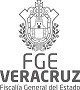 Clave del Puesto   Operativo 	5000	Jefe de Oficina u HomólogoJEFE DE LA OFICINA DE ANÁLISIS DELICTIVO Y POLÍTICA CRIMINALJEFE DE LA OFICINA DE APOYO LEGALJEFE DE LA OFICINA DE SERVICIOS MÉDICOSFISCAL AUXILIAR DEL FISCAL REGIONALFISCAL AUXILIAR DEL FISCAL COORDINADOR ESPECIALIZADOFGE-DGA-OP-5006/2017Unidad de Análisis de Información  32FGE-DGA-OP-5007/2017Dirección General de la Policia Ministerial  09FGE-DGA-OP-5008/2017Dirección General de la Policia Ministerial  09FGE-DGA-OP-5009/2017Fiscalía Regional  04FGE-DGA-OP-5010/2017Fiscalías Regionales o Fiscalía Coordinadora Especializada en Investigación de Delitos de Violencia Contra la Familia, Mujeres, Niñas y Niños,de Trata de Personas8-1FISCAL ADSCRITO A LOS JUZGADOS EN MATERIA CIVIL Y FAMILIARFISCAL VISITADORFISCAL ADSCRITO A LA VISITADURÍA GENERALFISCAL ITINERANTEFGE-DGA-OP-5011/2017Dirección de Control de Procesos  12FGE-DGA-OP-5012/2017Visitaduría General 02FGE-DGA-OP-5013/2017Visitaduría General 02FGE-DGA-OP-5014/2017FISCAL DICTAMINADORFiscalía Coordinadora Especializada en Asuntos Indígenas y de Derechos Humanos  03FGE-DGA-OP-5015/2017Fiscalía Coordinadora Especializada en Asuntos Indígenas y de Derechos Humanos  03FACILITADOR ESPECIALIZADO EN JUSTICIA PARA ADOLESCENTESFGE-DGA-OP-5016/2017FISCAL PARA ASUNTOS AGRARIOSFISCAL ORIENTADORDirección General de Medios Alternativos de Solución de Controversias  30FGE-DGA-OP-5017/2017Fiscalía Coordinadora Especializada en Asuntos Indígenas y de Derechos Humanos  03FGE-DGA-OP-5018/2017FACILITADORDirección General del Órgano Especializado de Mecanismos Alternativos de Solución de Controversias  30FGE-DGA-OP-5019/2017Dirección General del Órgano Especializado de Mecanismos Alternativos de Solución de Controversias  30SUBDELEGADO REGIONAL DE LA UNIDAD ESPECIALIZADA PARA EL PROCESAMIENTO DELFGE-DGA-OP-5020/2017LUGAR DE LA INTERVENCIÓNSUBDELEGADO DE LOS SERVICIOS PERICIALESANTROPÓLOGO SOCIALJEFE DEL ÁREA DE GUARDIA OPERATIVAJEFE DE DETECTIVESJEFE DE LA POLICIA DE INVESTIGACIÓNDirección General de la Policia Ministerial  09FGE-DGA-OP-5021/2017Dirección General de los Servicios Periciales  13FGE-DGA-OP-5022/2017Fiscalía Coordinadora Especializada en Asuntos Indígenas y de Derechos Humanos  03FGE-DGA-OP-5023/2017Dirección General de la Policia Ministerial  09FGE-DGA-OP-5024/2017Dirección General de la Policia Ministerial  09FGE-DGA-OP-5025/2017Unidad Especializada en Combate al Secuestro  20JEFE DEL ÁREA DE PLATAFORMA MÉXICO EN MATERIA DE SECUESTROJEFE DE OFICINA DE ARCHIVO Y BODEGAFISCAL AUXILIAR DEL VISITADOR GENERALFGE-DGA-OP-5026/2017Unidad Especializada en Combate al Secuestro  20FGE-DGA-OP-5027/2017Dirección General de los Servicios Periciales  13FGE-DGA-OP-5028/2017Visitaduría General 02FISCAL ESPECIALIZADO DE LA UNIDAD ESPECIALIZADA EN COMBATE AL SECUESTROFGE-DGA-OP-5029/2017FISCAL DE PROCEDIMIENTOS ADMINISTRATIVOSUnidad Especializada en Combate al Secuestro  20FGE-DGA-OP-5030/2017Visitaduría General 02FISCALÍA GENERAL DEL ESTADO DIRECCIÓN GENERAL DE ADMINISTRACIÓN SUBDIRECCIÓN DE RECURSOS HUMANOSCATALOGO DE PUESTOS 2017Cons   Nivel	Puesto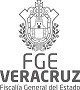 Clave del Puesto   Operativo 	5000	Jefe de Oficina u HomólogoFISCAL DE INVESTIGACIONES6000	Analistas Administrativos u HomólogosANALISTA DE INFORMACIÓNDETECTIVEFGE-DGA-OP-5031/2017Visitaduría General 02FGE-DGA-OP-6001/2017Unidad de Análisis de Información  32FGE-DGA-OP-6002/2017Unidad Especializada en Combate al Secuestro y Dirección General de la Policia Ministerial  20POLICÍA DE INVESTIGACIÓN DE CAMPO OPERATIVA Y CANINAPOLICÍA DE INVESTIGACIÓN EN DELITOS CIBERNÉTICOSFGE-DGA-OP-6003/2017Unidad Especializada en Combate al Secuestro  20FGE-DGA-OP-6004/2017Unidad Especializada en Combate al Secuestro y Dirección General de la Policia Ministerial  20POLICÍA DE INVESTIGACIÓN EN NEGOCIACIÓN DE CRISIS DE SECUESTROPOLICÍA CIENTÍFICAAUXILIAR DE FISCALINTÉRPRETE-TRADUCTORFGE-DGA-OP-6005/2017Unidad Especializada en Combate al Secuestro  20FGE-DGA-OP-6006/2017Dirección General de la Policia Ministerial  09FGE-DGA-OP-6007/2017Diversas Áreas  29FGE-DGA-OP-6008/2017PERITO PROFESIONALANALISTA TÁCTICOINVESTIGADOR INFORMATICO7000	Técnicos u HomólogosPOLICÍA DE CAMPOFiscalía Coordinadora Especializada en Asuntos Indígenas y de Derechos Humanos  03FGE-DGA-OP-6009/2017Dirección General de los Servicios Periciales  13FGE-DGA-OP-6010/2017Unidad Especializada en Combate al Secuestro  09FGE-DGA-OP-6011/2017Unidad Especializada en Combate al Secuestro  09FGE-DGA-OP-7001/2017Unidad Especializada en Combate al Secuestro, Dirección General de la Policía Ministerial y Oficina del C. Fiscal  09PERITO TÉCNICOFGE-DGA-OP-7002/2017Dirección General de los Servicios Periciales  13DESCRIPCION Y PERFIL DE PUESTOSCódigo del Puesto: FGE-DGA--TOA-0101/2017Revisión:	SegundaFecha:	30/06/2017HOJA	1	de	784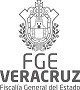 I.- DESCRIPCIÓN DEL PUESTOII.- PERFIL DEL PUESTO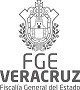 Área de Experiencia Mínima en el Puesto:HaberseAños de Experiencia:5 años mínimo.DESCRIPCION Y PERFIL DE PUESTOSCódigo del Puesto: FGE-DGA--TOA-0101/2017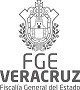 HOJA	3	de	784E.- CAPACIDADESIndica los conocimientos, habilidades, actitudes y valores, de acuerdo a la siguiente escala: (1) De primera importancia,(2) Importantes, (3) Benéfico pero no indispensable, (4) No requerido para este puesto.DESCRIPCION Y PERFIL DE PUESTOSCódigo del Puesto: FGE-DGA-AD-0501/2017Revisión:	SegundaFecha:	30/06/2017HOJA	4	de	784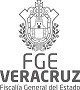 I.- DESCRIPCIÓN DEL PUESTO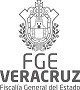 II.- PERFIL DEL PUESTO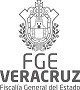 DESCRIPCION Y PERFIL DE PUESTOSCódigo del Puesto: FGE-DGA-AD-0501/2017Revisión:	SegundaFecha:	30/06/2017HOJA	7	de	784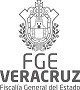 E.- CAPACIDADESIndica los conocimientos, habilidades, actitudes y valores, de acuerdo a la siguiente escala: (1) De primera importancia,(2) Importantes, (3) Benéfico pero no indispensable, (4) No requerido para este puesto.DESCRIPCION Y PERFIL DE PUESTOSCódigo del Puesto: FGE-DGA-AD-1001/2017Revisión:	SegundaFecha:	30/06/2017HOJA	8	de	784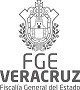 I.- DESCRIPCIÓN DEL PUESTO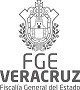 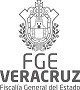 II.- PERFIL DEL PUESTODESCRIPCION Y PERFIL DE PUESTOSCódigo del Puesto: FGE-DGA-AD-1001/2017Revisión:	SegundaFecha:	30/06/2017HOJA	11	de	784E.- CAPACIDADESIndica los conocimientos, habilidades, actitudes y valores, de acuerdo a la siguiente escala: (1) De primera importancia,(2) Importantes, (3) Benéfico pero no indispensable, (4) No requerido para este puesto.CONOCIMIENTO	1	2	3	4	HABILIDADES	1	2	3	4de expresiòn oral y escritaACTITUDES	1	2	3	4	VALOR	1	2	3	4Profesional 	1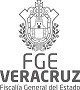 Positivo 	1Reflexivo 	1Iniciativa 	1Concentrado 	1Dinámico 	1Integridad	1Honradez	1Compromiso	1Responsabilidad	1Ética	1Disciplina	1DESCRIPCION Y PERFIL DE PUESTOSCódigo del Puesto: FGE-DGA-AD-1002/2017Revisión:	SegundaFecha:	30/06/2017HOJA	12	de	784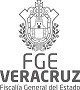 I.- DESCRIPCIÓN DEL PUESTO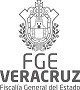 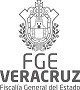 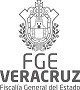 II.- PERFIL DEL PUESTO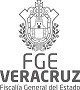 E.- CAPACIDADESIndica los conocimientos, habilidades, actitudes y valores, de acuerdo a la siguiente escala: (1) De primera importancia,(2) Importantes, (3) Benéfico pero no indispensable, (4) No requerido para este puesto.oDESCRIPCION Y PERFIL DE PUESTOSCódigo del Puesto: FGE-DGA-AD-1003/2017Revisión:	SegundaFecha:	30/06/2017HOJA	17	de	784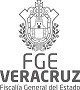 I.- DESCRIPCIÓN DEL PUESTO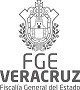 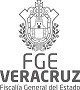 II.- PERFIL DEL PUESTO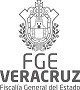 E.- CAPACIDADESIndica los conocimientos, habilidades, actitudes y valores, de acuerdo a la siguiente escala: (1) De primera importancia,(2) Importantes, (3) Benéfico pero no indispensable, (4) No requerido para este puesto.DESCRIPCION Y PERFIL DE PUESTOSCódigo del Puesto: FGE-DGA-AD-1004/2017Revisión:	SegundaFecha:	30/06/2017HOJA	21	de	784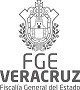 I.- DESCRIPCIÓN DEL PUESTO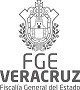 II.- PERFIL DEL PUESTOE.- CAPACIDADESIndica los conocimientos, habilidades, actitudes y valores, de acuerdo a la siguiente escala: (1) De primera importancia,(2) Importantes, (3) Benéfico pero no indispensable, (4) No requerido para este puesto.CONOCIMIENTO	1	2	3	4	HABILIDADES	1	2	3	4Métodos y Procedimientos de Evaluación y Control de ConfianzaAdministración Pública	1	Ortografía	1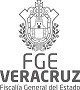 DESCRIPCION Y PERFIL DE PUESTOSCódigo del Puesto: FGE-DGA-AD-2001/2017Revisión:	SegundaFecha:	30/06/2017HOJA	24	de	784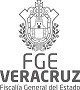 I.- DESCRIPCIÓN DEL PUESTO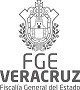 II.- PERFIL DEL PUESTO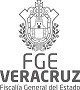 DESCRIPCION Y PERFIL DE PUESTOSCódigo del Puesto: FGE-DGA-AD-2001/2017Revisión:	SegundaFecha:	30/06/2017HOJA	27	de	784E.- CAPACIDADESIndica los conocimientos, habilidades, actitudes y valores, de acuerdo a la siguiente escala: (1) De primera importancia,(2) Importantes, (3) Benéfico pero no indispensable, (4) No requerido para este puesto.CONOCIMIENTO	1	2	3	4	HABILIDADES	1	2	3	4ACTITUDES	1	2	3	4	VALOR	1	2	3	4Profesional 	1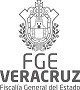 Positivo 	1Reflexivo 	1Iniciativa 	1De concentración 	1Empatía 	1Integridad	1Honradez	1Compromiso	1Responsabilidad	1Ética	1Disciplina	1DESCRIPCION Y PERFIL DE PUESTOSCódigo del Puesto: FGE-DGA-AD-2002/2017Revisión:	SegundaFecha:	30/06/2017HOJA	28	de	784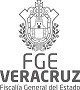 I.- DESCRIPCIÓN DEL PUESTO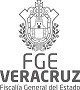 II.- PERFIL DEL PUESTOE.- CAPACIDADESIndica los conocimientos, habilidades, actitudes y valores, de acuerdo a la siguiente escala: (1) De primera importancia,(2) Importantes, (3) Benéfico pero no indispensable, (4) No requerido para este puesto.CONOCIMIENTO	1	2	3	4	HABILIDADES	1	2	3	4Derecho Procesal	1	Pedagógicas	1Derecho Penal	1	Negociación	1Derecho Civil 	1Derecho Administrativo 	1Convencimiento	1ACTITUDES	1	2	3	4	VALOR	1	2	3	4Profesional 	1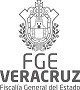 Positivo 	1Reflexivo 	1Iniciativa 	1Concentrado 	1Dinámico 	1Integridad	1Honradez	1Compromiso	1Responsabilidad	1Ética	1Disciplina	1DESCRIPCION Y PERFIL DE PUESTOSCódigo del Puesto: FGE-DGA-AD-2003/2017Revisión:	SegundaFecha:	30/06/2017HOJA	31	de	784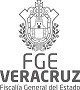 I.- DESCRIPCIÓN DEL PUESTO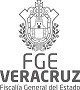 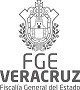 II.- PERFIL DEL PUESTODESCRIPCION Y PERFIL DE PUESTOSCódigo del Puesto: FGE-DGA-AD-2003/2017Revisión:	SegundaFecha:	30/06/2017HOJA	34	de	784E.- CAPACIDADESIndica los conocimientos, habilidades, actitudes y valores, de acuerdo a la siguiente escala: (1) De primera importancia,(2) Importantes, (3) Benéfico pero no indispensable, (4) No requerido para este puesto.CONOCIMIENTO	1	2	3	4	HABILIDADES	1	2	3	4Derecho de Acceso a la Información   1	Liderazgo	1Transparencia Gubernamental	1	Toma de decisiones	1Datos Personales 	1Manejo y operación del Sistema 	1InfomexOfimática 	1Derecho Administrativo 	1Derechos Humanos 	1Relaciones Humanas 	1Planeación y Desarrollo 	1OrganizacionalDerecho Constitucional 	1Relaciones Interpersonales	1Negociación y solución de problemas	1Actitud de servicio	1Razonamiento analítico y crítico	1Integración de equipos de trabajo	1Creatividad e iniciativa	1Comunicación	1Trabajo en equipo	1ACTITUDES	1	2	3	4	VALOR	1	2	3	4Profesional 	1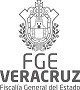 Positivo 	1Reflexivo 	1Iniciativa 	1Concentrado 	1Discreción 	1Integridad	1Honradez	1Compromiso	1Responsabilidad	1Ética	1Disciplina	1DESCRIPCION Y PERFIL DE PUESTOSCódigo del Puesto: FGE-DGA-AD-2004/2017Revisión:	SegundaFecha:	30/06/2017HOJA	35	de	784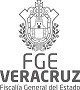 I.- DESCRIPCIÓN DEL PUESTO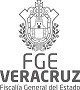 II.- PERFIL DEL PUESTODESCRIPCION Y PERFIL DE PUESTOSCódigo del Puesto: FGE-DGA-AD-2004/2017Revisión:	SegundaFecha:	30/06/2017HOJA	37	de	784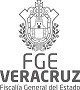 E.- CAPACIDADESIndica los conocimientos, habilidades, actitudes y valores, de acuerdo a la siguiente escala: (1) De primera importancia,(2) Importantes, (3) Benéfico pero no indispensable, (4) No requerido para este puesto.DESCRIPCION Y PERFIL DE PUESTOSCódigo del Puesto: FGE-DGA-AD-2005/2017Revisión:	SegundaFecha:	30/06/2017HOJA	38	de	784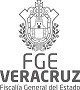 I.- DESCRIPCIÓN DEL PUESTO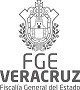 II.- PERFIL DEL PUESTODESCRIPCION Y PERFIL DE PUESTOSCódigo del Puesto: FGE-DGA-AD-2005/2017Revisión:	SegundaFecha:	30/06/2017HOJA	40	de	784E.- CAPACIDADESIndica los conocimientos, habilidades, actitudes y valores, de acuerdo a la siguiente escala: (1) De primera importancia,(2) Importantes, (3) Benéfico pero no indispensable, (4) No requerido para este puesto.CONOCIMIENTO	1	2	3	4	HABILIDADES	1	2	3	4Del Nuevo Sistema de Justicia Penal Acusatorio y Oral1	Trabajar en equipo	1Derecho Penal	1	Liderazgo	1Derecho Procesal 	1Derecho Administrativo 	1Derecho Constitucional y Amparo 	1Negociación	1Manejo de personal	1Convencimiento	1ACTITUDES	1	2	3	4	VALOR	1	2	3	4Profesional 	1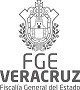 Positivo 	1Reflexivo 	1Iniciativa 	1Concentrado 	1Organizativas 	1Integridad	1Honradez	1Compromiso	1Responsabilidad	1Ética	1Disciplina	1DESCRIPCION Y PERFIL DE PUESTOSCódigo del Puesto: FGE-DGA-AD-2006/2017Revisión:	SegundaFecha:	30/06/2017HOJA	41	de	784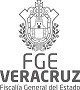 I.- DESCRIPCIÓN DEL PUESTOII.- PERFIL DEL PUESTODESCRIPCION Y PERFIL DE PUESTOSCódigo del Puesto: FGE-DGA-AD-2006/2017Revisión:	SegundaFecha:	30/06/2017HOJA	42	de	784B.- EXPERIENCIA LABORALE.- CAPACIDADESIndica los conocimientos, habilidades, actitudes y valores, de acuerdo a la siguiente escala: (1) De primera importancia,(2) Importantes, (3) Benéfico pero no indispensable, (4) No requerido para este puesto.CONOCIMIENTO	1	2	3	4	HABILIDADES	1	2	3	4Derecho	1	Liderazgo	1Derecho Constitucional y Amparo	1	Toma de decisiones	1Administración Pública 	1Administración de Recursos 	1HumanosTrabajar en equipo	1Facilidad de expresión verbal y	1escritaAdaptación al medio	1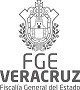 Lectura y Redacción Manejo de ArchivoACTITUDES	1	2	3	4	VALOR	1	2	3	4DESCRIPCION Y PERFIL DE PUESTOSCódigo del Puesto: FGE-DGA-AD-2007/2017Revisión:	SegundaFecha:	30/06/2017HOJA	43	de	784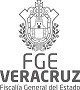 I.- DESCRIPCIÓN DEL PUESTO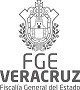 II.- PERFIL DEL PUESTODESCRIPCION Y PERFIL DE PUESTOSCódigo del Puesto: FGE-DGA-AD-2007/2017Revisión:	SegundaFecha:	30/06/2017HOJA	45	de	784E.- CAPACIDADESIndica los conocimientos, habilidades, actitudes y valores, de acuerdo a la siguiente escala: (1) De primera importancia,(2) Importantes, (3) Benéfico pero no indispensable, (4) No requerido para este puesto.CONOCIMIENTO	1	2	3	4	HABILIDADES	1	2	3	4Derecho	1	Liderazgo	1Derecho Constitucional y Amparo	1	Toma de decisiones	1Administración Pública 	1Administración de Recursos 	1HumanosTrabajar en equipo	1Facilidad de expresión verbal y	1escritaAdaptación al medio	1Ortografía y redacción	111	Manejo de Archivo	1Comunicación efectivaACTITUDES	1	2	3	4	VALOR	1	2	3	4Profesional 	1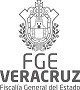 Positivo 	1Reflexivo 	1Iniciativa 	1Concentrado 	1Relajado 	1Integridad	1Honradez	1Compromiso	1Responsabilidad	1Ética	1Disciplina	1Honestidad	1DESCRIPCION Y PERFIL DE PUESTOSCódigo del Puesto: FGE-DGA-AD-2008/2017Revisión:	SegundaFecha:	30/06/2017HOJA	46	de	784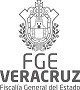 I.- DESCRIPCIÓN DEL PUESTOII.- PERFIL DEL PUESTO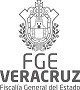 DESCRIPCION Y PERFIL DE PUESTOSCódigo del Puesto: FGE-DGA-AD-2008/2017Revisión:	SegundaFecha:	30/06/2017HOJA	48	de	784E.- CAPACIDADESIndica los conocimientos, habilidades, actitudes y valores, de acuerdo a la siguiente escala: (1) De primera importancia,(2) Importantes, (3) Benéfico pero no indispensable, (4) No requerido para este puesto.CONOCIMIENTO	1	2	3	4	HABILIDADES	1	2	3	4Derecho Administrativo, penal, civil, Laboral1	Liderazgo	1Derecho Constitucional y Amparo	1	Toma de decisiones	1Derechos Procesal 	1Planeación y Evaluación Estratégica 	1Sobre problemas políticos y delictivos 1 a nivel nacional y estatalTrabajo en equipo	1Facilidad de expresión verbal y	1escritaLectura y Redacción	1Adaptación al medio	1Negociación	1Comunicación efectiva	1ACTITUDES	1	2	3	4	VALOR	1	2	3	4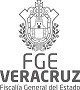 DESCRIPCION Y PERFIL DE PUESTOSCódigo del Puesto: FGE-DGA-AD-3001/2017Revisión:	SegundaFecha:	30/06/2017HOJA	49	de	784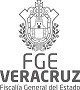 I.- DESCRIPCIÓN DEL PUESTODESCRIPCION Y PERFIL DE PUESTOSCódigo del Puesto: FGE-DGA-AD-3001/2017Revisión:	SegundaFecha:	30/06/2017HOJA	50	de	784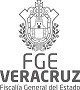 II.- PERFIL DEL PUESTODESCRIPCION Y PERFIL DE PUESTOSCódigo del Puesto: FGE-DGA-AD-3001/2017Revisión:	SegundaFecha:	30/06/2017HOJA	51	de	784E.- CAPACIDADESIndica los conocimientos, habilidades, actitudes y valores, de acuerdo a la siguiente escala: (1) De primera importancia,(2) Importantes, (3) Benéfico pero no indispensable, (4) No requerido para este puesto.CONOCIMIENTO	1	2	3	4	HABILIDADES	1	2	3	4ACTITUDES	1	2	3	4	VALOR	1	2	3	4Profesional 	1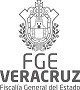 Positivo 	1Reflexivo 	1Iniciativa 	1Concentrado 	1Dinámico 	1Integridad	1Honradez	1Compromiso	1Responsabilidad	1Discrecionalidad	1Disciplina	1DESCRIPCION Y PERFIL DE PUESTOSCódigo del Puesto: FGE-DGA-AD-3002/2017Revisión:	SegundaFecha:	30/06/2017HOJA	52	de	784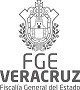 I.- DESCRIPCIÓN DEL PUESTOII.- PERFIL DEL PUESTO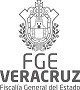 DESCRIPCION Y PERFIL DE PUESTOSCódigo del Puesto: FGE-DGA-AD-3002/2017Revisión:	SegundaFecha:	30/06/2017HOJA	54	de	784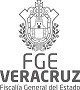 E.- CAPACIDADESIndica los conocimientos, habilidades, actitudes y valores, de acuerdo a la siguiente escala: (1) De primera importancia,(2) Importantes, (3) Benéfico pero no indispensable, (4) No requerido para este puesto.DESCRIPCION Y PERFIL DE PUESTOSCódigo del Puesto: FGE-DGA-AD-3003/2017Revisión:	SegundaFecha:	30/06/2017HOJA	55	de	784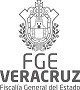 I.- DESCRIPCIÓN DEL PUESTO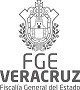 II.- PERFIL DEL PUESTODESCRIPCION Y PERFIL DE PUESTOSCódigo del Puesto: FGE-DGA-AD-3003/2017Revisión:	SegundaFecha:	30/06/2017HOJA	57	de	784E.- CAPACIDADESIndica los conocimientos, habilidades, actitudes y valores, de acuerdo a la siguiente escala: (1) De primera importancia,(2) Importantes, (3) Benéfico pero no indispensable, (4) No requerido para este puesto.CONOCIMIENTO	1	2	3	4	HABILIDADES	1	2	3	4ACTITUDES	1	2	3	4	VALOR	1	2	3	4Profesional 	1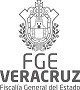 Positivo 	1Reflexivo 	1Iniciativa 	1Concentrado 	1Dinámico 	1Integridad	1Honradez	1Compromiso	1Responsabilidad	1Ética	1Disciplina	1DESCRIPCION Y PERFIL DE PUESTOSCódigo del Puesto: FGE-DGA-AD-3004/2017Revisión:	SegundaFecha:	30/06/2017HOJA	58	de	784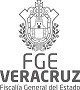 I.- DESCRIPCIÓN DEL PUESTO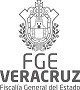 II.- PERFIL DEL PUESTODESCRIPCION Y PERFIL DE PUESTOSCódigo del Puesto: FGE-DGA-AD-3004/2017Revisión:	SegundaFecha:	30/06/2017HOJA	60	de	784E.- CAPACIDADESIndica los conocimientos, habilidades, actitudes y valores, de acuerdo a la siguiente escala: (1) De primera importancia,(2) Importantes, (3) Benéfico pero no indispensable, (4) No requerido para este puesto.CONOCIMIENTO	1	2	3	4	HABILIDADES	1	2	3	4ACTITUDES	1	2	3	4	VALOR	1	2	3	4Profesional 	1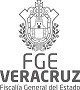 Positivo 	1Reflexivo 	1Iniciativa 	1Concentrado 	1Dinámico 	1Integridad	1Honradez	1Compromiso	1Responsabilidad	1Ética	1Disciplina	1DESCRIPCION Y PERFIL DE PUESTOSCódigo del Puesto: FGE-DGA-AD-3005/2017Revisión:	SegundaFecha:	30/06/2017HOJA	61	de	784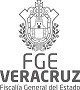 I.- DESCRIPCIÓN DEL PUESTO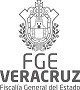 II.- PERFIL DEL PUESTODESCRIPCION Y PERFIL DE PUESTOSCódigo del Puesto: FGE-DGA-AD-3005/2017Revisión:	SegundaFecha:	30/06/2017HOJA	63	de	784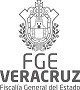 E.- CAPACIDADESIndica los conocimientos, habilidades, actitudes y valores, de acuerdo a la siguiente escala: (1) De primera importancia,(2) Importantes, (3) Benéfico pero no indispensable, (4) No requerido para este puesto.DESCRIPCION Y PERFIL DE PUESTOSCódigo del Puesto: FGE-DGA-AD-3006/2017Revisión:	SegundaFecha:	30/06/2017HOJA	64	de	784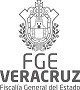 I.- DESCRIPCIÓN DEL PUESTO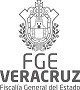 II.- PERFIL DEL PUESTO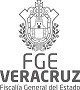 DESCRIPCION Y PERFIL DE PUESTOSCódigo del Puesto: FGE-DGA-AD-3006/2017Revisión:	SegundaFecha:	30/06/2017HOJA	67	de	784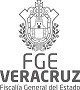 E.- CAPACIDADESIndica los conocimientos, habilidades, actitudes y valores, de acuerdo a la siguiente escala: (1) De primera importancia,(2) Importantes, (3) Benéfico pero no indispensable, (4) No requerido para este puesto.DESCRIPCION Y PERFIL DE PUESTOSCódigo del Puesto: FGE-DGA-AD-3007/2017Revisión:	SegundaFecha:	30/06/2017HOJA	68	de	784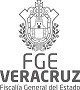 I.- DESCRIPCIÓN DEL PUESTO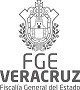 II.- PERFIL DEL PUESTODESCRIPCION Y PERFIL DE PUESTOSCódigo del Puesto: FGE-DGA-AD-3007/2017Revisión:	SegundaFecha:	30/06/2017HOJA	70	de	784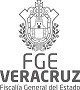 E.- CAPACIDADESIndica los conocimientos, habilidades, actitudes y valores, de acuerdo a la siguiente escala: (1) De primera importancia,(2) Importantes, (3) Benéfico pero no indispensable, (4) No requerido para este puesto.DESCRIPCION Y PERFIL DE PUESTOSCódigo del Puesto: FGE-DGA-AD-3008/2017Revisión:	SegundaFecha:	30/06/2017HOJA	71	de	784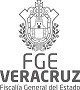 I.- DESCRIPCIÓN DEL PUESTOII.- PERFIL DEL PUESTO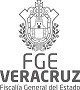 DESCRIPCION Y PERFIL DE PUESTOSCódigo del Puesto: FGE-DGA-AD-3008/2017Revisión:	SegundaFecha:	30/06/2017HOJA	73	de	784E.- CAPACIDADESIndica los conocimientos, habilidades, actitudes y valores, de acuerdo a la siguiente escala: (1) De primera importancia,(2) Importantes, (3) Benéfico pero no indispensable, (4) No requerido para este puesto.ACTITUDES	1	2	3	4	VALOR	1	2	3	4Propositivas 	1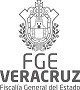 Reflexivo 	1Iniciativa 	1De concentración 	1Dinamismo 	1Versatilidad 	1Integridad	1Honradez	1Compromiso	1Responsabilidad	1Ética	1Disciplina	1DESCRIPCION Y PERFIL DE PUESTOSCódigo del Puesto: FGE-DGA-AD-3009/2017Revisión:	SegundaFecha:	30/06/2017HOJA	74	de	784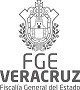 I.- DESCRIPCIÓN DEL PUESTOII.- PERFIL DEL PUESTO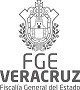 DESCRIPCION Y PERFIL DE PUESTOSCódigo del Puesto: FGE-DGA-AD-3009/2017Revisión:	SegundaFecha:	30/06/2017HOJA	76	de	784E.- CAPACIDADESIndica los conocimientos, habilidades, actitudes y valores, de acuerdo a la siguiente escala: (1) De primera importancia,(2) Importantes, (3) Benéfico pero no indispensable, (4) No requerido para este puesto.CONOCIMIENTO	1	2	3	4	HABILIDADES	1	2	3	4ACTITUDES	1	2	3	4	VALOR	1	2	3	4Positivo 	1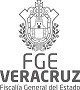 Reflexivo 	1Iniciativa 	1Versatilidad 	1Disponibilidad 	1Organizativas 	1Integridad	1Honradez	1Compromiso	1Responsabilidad	1Ética	1Disciplina	1DESCRIPCION Y PERFIL DE PUESTOSCódigo del Puesto: FGE-DGA-AD-3010/2017Revisión:	SegundaFecha:	30/06/2017HOJA	77	de	784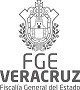 I.- DESCRIPCIÓN DEL PUESTO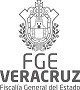 II.- PERFIL DEL PUESTODESCRIPCION Y PERFIL DE PUESTOSCódigo del Puesto: FGE-DGA-AD-3010/2017Revisión:	SegundaFecha:	30/06/2017HOJA	79	de	784E.- CAPACIDADESIndica los conocimientos, habilidades, actitudes y valores, de acuerdo a la siguiente escala: (1) De primera importancia,(2) Importantes, (3) Benéfico pero no indispensable, (4) No requerido para este puesto.ACTITUDES	1	2	3	4	VALOR	1	2	3	4Propositivo 	1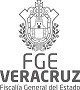 Organizativas 	1Reflexivo 	1Iniciativa 	1Versatilidad 	1Dinamismo 	1Integridad	1Honradez	1Compromiso	1Responsabilidad	1Ética	1Disciplina	1DESCRIPCION Y PERFIL DE PUESTOSCódigo del Puesto: FGE-DGA-AD-3011/2017Revisión:	SegundaFecha:	30/06/2017HOJA	80	de	784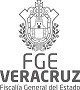 I.- DESCRIPCIÓN DEL PUESTO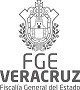 II.- PERFIL DEL PUESTODESCRIPCION Y PERFIL DE PUESTOSCódigo del Puesto: FGE-DGA-AD-3011/2017Revisión:	SegundaFecha:	30/06/2017HOJA	82	de	784E.- CAPACIDADESIndica los conocimientos, habilidades, actitudes y valores, de acuerdo a la siguiente escala: (1) De primera importancia,(2) Importantes, (3) Benéfico pero no indispensable, (4) No requerido para este puesto.CONOCIMIENTO	1	2	3	4	HABILIDADES	1	2	3	4Derecho de acceso a la información	1	Manejo de grupos	1Derecho administrativo	1	Desarrollo organizacional	1Datos personales 	1Transparencia Gubernamental 	1Administración Pública 	1Ofimática 	1Derecho Constitucional y Amparo 	1Comunicación oral y escrita.	1Liderazgo	1Solución analítica y creativa de	1problemasToma de decisiones	1Relaciones interpersonales	1ACTITUDES	1	2	3	4	VALOR	1	2	3	4Profesional 	1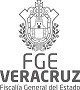 Positivo 	1Reflexivo 	1Iniciativa 	1Concentrado 	1Disponibilidad 	1Integridad	1Honradez	1Compromiso	1Responsabilidad	1Ética	1Disciplina	1DESCRIPCION Y PERFIL DE PUESTOSCódigo del Puesto: FGE-DGA-AD-3012/2017Revisión:	SegundaFecha:	30/06/2017HOJA	83	de	784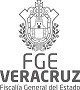 I.- DESCRIPCIÓN DEL PUESTOII.- PERFIL DEL PUESTO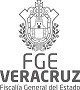 DESCRIPCION Y PERFIL DE PUESTOSCódigo del Puesto: FGE-DGA-AD-3012/2017Revisión:	SegundaFecha:	30/06/2017HOJA	85	de	784E.- CAPACIDADESIndica los conocimientos, habilidades, actitudes y valores, de acuerdo a la siguiente escala: (1) De primera importancia,(2) Importantes, (3) Benéfico pero no indispensable, (4) No requerido para este puesto.CONOCIMIENTO	1	2	3	4	HABILIDADES	1	2	3	4Derecho Procesal	1	Comunicación Oral y escrita	1Derecho Constitucional	1	Solución de problemas	1Derecho Administrativo y Civil 	1Derecho Penal 	1Paquetería Office y manejo de 	1internet.Iniciativa	1Observador	1Capacidad de análisis crítico	1Redacción y ortografía	1ACTITUDES	1	2	3	4	VALOR	1	2	3	4Profesional 	1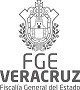 Positivo 	1Reflexivo 	1Iniciativa 	1Concentrado 	1Observador 	1Integridad	1Honestidad	1Compromiso	1Responsabilidad	1Ética	1Disciplina	1DESCRIPCION Y PERFIL DE PUESTOSCódigo del Puesto: FGE-DGA-AD-3013/2017Revisión:	SegundaFecha:	30/06/2017HOJA	86	de	784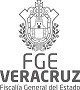 I.- DESCRIPCIÓN DEL PUESTO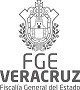 II.- PERFIL DEL PUESTODESCRIPCION Y PERFIL DE PUESTOSCódigo del Puesto: FGE-DGA-AD-3013/2017Revisión:	SegundaFecha:	30/06/2017HOJA	88	de	784E.- CAPACIDADESIndica los conocimientos, habilidades, actitudes y valores, de acuerdo a la siguiente escala: (1) De primera importancia,(2) Importantes, (3) Benéfico pero no indispensable, (4) No requerido para este puesto.CONOCIMIENTO	1	2	3	4	HABILIDADES	1	2	3	4Derecho Administrativo y Civil	1	Liderazgo	1Derecho Penal	1	Toma de decisiones	1Derecho Constitucional 	1Derecho Procesal 	1Administración Pública 	1Planeación Estratégica 	1Autocontrol	1Lectura y Redacción	1Facilidad de expresión oral y escrita	1Comunicación	1ACTITUDES	1	2	3	4	VALOR	1	2	3	4Profesional 	1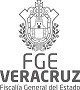 Positivo 	1Reflexivo 	1Iniciativa 	1Concentrado 	1Dinámico 	1Integridad	1Honradez	1Compromiso	1Responsabilidad	1Ética	1Disciplina	1DESCRIPCION Y PERFIL DE PUESTOSCódigo del Puesto: FGE-DGA-AD-3014/2017Revisión:	SegundaFecha:	30/06/2017HOJA	89	de	784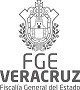 I.- DESCRIPCIÓN DEL PUESTOII.- PERFIL DEL PUESTO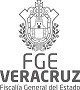 DESCRIPCION Y PERFIL DE PUESTOSCódigo del Puesto: FGE-DGA-AD-3014/2017Revisión:	SegundaFecha:	30/06/2017HOJA	91	de	784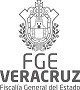 E.- CAPACIDADESIndica los conocimientos, habilidades, actitudes y valores, de acuerdo a la siguiente escala: (1) De primera importancia,(2) Importantes, (3) Benéfico pero no indispensable, (4) No requerido para este puesto.DESCRIPCION Y PERFIL DE PUESTOSCódigo del Puesto: FGE-DGA-AD-3015/2017Revisión:	SegundaFecha:	30/06/2017HOJA	92	de	784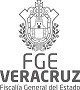 I.- DESCRIPCIÓN DEL PUESTOII.- PERFIL DEL PUESTO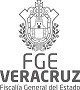 DESCRIPCION Y PERFIL DE PUESTOSCódigo del Puesto: FGE-DGA-AD-3015/2017Revisión:	SegundaFecha:	30/06/2017HOJA	94	de	784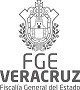 E.- CAPACIDADESIndica los conocimientos, habilidades, actitudes y valores, de acuerdo a la siguiente escala: (1) De primera importancia,(2) Importantes, (3) Benéfico pero no indispensable, (4) No requerido para este puesto.DESCRIPCION Y PERFIL DE PUESTOSCódigo del Puesto: FGE-DGA-AD-3016/2017Revisión:	SegundaFecha:	30/06/2017HOJA	95	de	784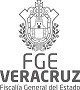 I.- DESCRIPCIÓN DEL PUESTO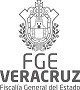 II.- PERFIL DEL PUESTO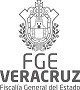 E.- CAPACIDADESIndica los conocimientos, habilidades, actitudes y valores, de acuerdo a la siguiente escala: (1) De primera importancia,(2) Importantes, (3) Benéfico pero no indispensable, (4) No requerido para este puesto.DESCRIPCION Y PERFIL DE PUESTOSCódigo del Puesto: FGE-DGA-AD-3017/2017Revisión:	SegundaFecha:	30/06/2017HOJA	98	de	784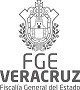 I.- DESCRIPCIÓN DEL PUESTO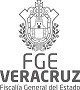 II.- PERFIL DEL PUESTODESCRIPCION Y PERFIL DE PUESTOSCódigo del Puesto: FGE-DGA-AD-3017/2017Revisión:	SegundaFecha:	30/06/2017HOJA	100	de	784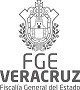 E.- CAPACIDADESIndica los conocimientos, habilidades, actitudes y valores, de acuerdo a la siguiente escala: (1) De primera importancia,(2) Importantes, (3) Benéfico pero no indispensable, (4) No requerido para este puesto.DESCRIPCION Y PERFIL DE PUESTOSCódigo del Puesto: FGE-DGA-AD-3018/2017Revisión:	SegundaFecha:	30/06/2017HOJA	101	de	784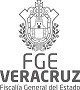 I.- DESCRIPCIÓN DEL PUESTOII.- PERFIL DEL PUESTODESCRIPCION Y PERFIL DE PUESTOSCódigo del Puesto: FGE-DGA-AD-3018/2017Revisión:	SegundaFecha:	30/06/2017HOJA	102	de	784B.- EXPERIENCIA LABORALE.- CAPACIDADESIndica los conocimientos, habilidades, actitudes y valores, de acuerdo a la siguiente escala: (1) De primera importancia,(2) Importantes, (3) Benéfico pero no indispensable, (4) No requerido para este puesto.CONOCIMIENTO	1	2	3	4	HABILIDADES	1	2	3	4Informática	1	Lectura y Redacción	1Administración	1	Ortografía	1Estadística 	1Paquetería de Office 	1Manejo de arcihivo	1Trabajo en equipo	1ACTITUDES	1	2	3	4	VALOR	1	2	3	4Profesional 	1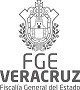 Positivo 	1Reflexivo 	1Iniciativa 	1De concentración 	1Organizativas 	1Integridad	1Honradez	1Compromiso	1Responsabilidad	1Ética	1Disciplina	1DESCRIPCION Y PERFIL DE PUESTOSCódigo del Puesto: FGE-DGA-AD-3019/2017Revisión:	SegundaFecha:	30/06/2017HOJA	103	de	784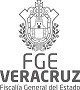 I.- DESCRIPCIÓN DEL PUESTOII.- PERFIL DEL PUESTODESCRIPCION Y PERFIL DE PUESTOSCódigo del Puesto: FGE-DGA-AD-3019/2017Revisión:	SegundaFecha:	30/06/2017HOJA	104	de	784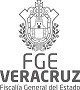 B.- EXPERIENCIA LABORALE.- CAPACIDADESIndica los conocimientos, habilidades, actitudes y valores, de acuerdo a la siguiente escala: (1) De primera importancia,(2) Importantes, (3) Benéfico pero no indispensable, (4) No requerido para este puesto.CONOCIMIENTO	1	2	3	4	HABILIDADES	1	2	3	4DESCRIPCION Y PERFIL DE PUESTOSCódigo del Puesto: FGE-DGA-AD-3020/2017Revisión:	SegundaFecha:	30/06/2017HOJA	105	de	784I.- DESCRIPCIÓN DEL PUESTOII.- PERFIL DEL PUESTO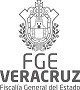 Área de Experiencia Mínima en el Puesto:HaberseAños de Experiencia:años mínimo.DESCRIPCION Y PERFIL DE PUESTOSCódigo del Puesto: FGE-DGA-AD-3020/2017Revisión:	SegundaFecha:	30/06/2017HOJA	106	de	784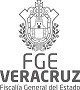 E.- CAPACIDADESIndica los conocimientos, habilidades, actitudes y valores, de acuerdo a la siguiente escala: (1) De primera importancia,(2) Importantes, (3) Benéfico pero no indispensable, (4) No requerido para este puesto.DESCRIPCION Y PERFIL DE PUESTOSCódigo del Puesto: FGE-DGA-AD-3021/2017Revisión:	SegundaFecha:	30/06/2017HOJA	107	de	784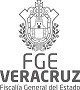 I.- DESCRIPCIÓN DEL PUESTOII.- PERFIL DEL PUESTO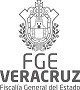 E.- CAPACIDADESIndica los conocimientos, habilidades, actitudes y valores, de acuerdo a la siguiente escala: (1) De primera importancia,(2) Importantes, (3) Benéfico pero no indispensable, (4) No requerido para este puesto.DESCRIPCION Y PERFIL DE PUESTOSCódigo del Puesto: FGE-DGA-AD-3022/2017Revisión:	SegundaFecha:	30/06/2017HOJA	109	de	784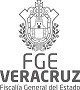 I.- DESCRIPCIÓN DEL PUESTOII.- PERFIL DEL PUESTOE.- CAPACIDADESIndica los conocimientos, habilidades, actitudes y valores, de acuerdo a la siguiente escala: (1) De primera importancia,(2) Importantes, (3) Benéfico pero no indispensable, (4) No requerido para este puesto.CONOCIMIENTO	1	2	3	4	HABILIDADES	1	2	3	4Relaciones Públicas	1	Toma de decisiones efectiva	1Manejo de Paquetería Office	1	Trabajo bajo presión	1Ciencias de la Comunicación 	1Redacción 	1Técnicas de difusión e información 	1Manejo de proyectos 	1Estructura y cobertura de los medios 	1de información (escritos, electrónicos)Liderazgo	1Trabajo en equipo	1Creatividad	1Ortografía y redacción	1Comunicación efectiva	1Habilidad de apertura y flexibilidad	1 ante la innovación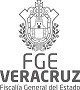 ACTITUDES	1	2	3	4	VALOR	1	2	3	4DESCRIPCION Y PERFIL DE PUESTOSCódigo del Puesto: FGE-DGA-AD-3023/2017Revisión:	SegundaFecha:	30/06/2017HOJA	111	de	784I.- DESCRIPCIÓN DEL PUESTOII.- PERFIL DEL PUESTOÁrea de Experiencia Mínima en el Puesto:HaberseAños de Experiencia:años mínimodesempeñado como abogado litigante, ó en puestos que impliquen asesoría jurídica, preferentemente en el área penal y procesal penal.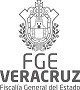 E.- CAPACIDADESIndica los conocimientos, habilidades, actitudes y valores, de acuerdo a la siguiente escala: (1) De primera importancia,(2) Importantes, (3) Benéfico pero no indispensable, (4) No requerido para este puesto.CONOCIMIENTO	1	2	3	4	HABILIDADES	1	2	3	4ACTITUDES	1	2	3	4	VALOR	1	2	3	4Profesional 	1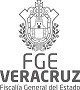 Positivo 	1Reflexivo 	1Iniciativa 	1Concentrado 	1Dinámico 	1Integridad	1Honradez	1Compromiso	1Responsabilidad	1Discrecionalidad	1Disciplina	1DESCRIPCION Y PERFIL DE PUESTOSCódigo del Puesto: FGE-DGA-AD-3024/2017Revisión:	SegundaFecha:	30/06/2017HOJA	113	de	784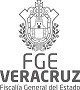 I.- DESCRIPCIÓN DEL PUESTOII.- PERFIL DEL PUESTO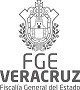 DESCRIPCION Y PERFIL DE PUESTOSCódigo del Puesto: FGE-DGA-AD-3024/2017Revisión:	SegundaFecha:	30/06/2017HOJA	115	de	784E.- CAPACIDADESIndica los conocimientos, habilidades, actitudes y valores, de acuerdo a la siguiente escala: (1) De primera importancia,(2) Importantes, (3) Benéfico pero no indispensable, (4) No requerido para este puesto.CONOCIMIENTO	1	2	3	4	HABILIDADES	1	2	3	4Pedagogía	1	Pedagógicas	1Diseño de Planes y Programas de estudio1	Capacidad de Negociación	1Administración 	1Derecho 	1Resolución de Problemas y toma de	1 decisionesLiderazgo	1ACTITUDES	1	2	3	4	VALOR	1	2	3	4Profesional 	1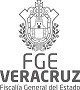 Positivo 	1Reflexivo 	1Iniciativa 	1Concentrado 	1Dinámico 	1Integridad	1Honradez	1Compromiso	1Responsabilidad	1Ética	1Disciplina	1DESCRIPCION Y PERFIL DE PUESTOSCódigo del Puesto: FGE-DGA-AD-3025/2017Revisión:	SegundaFecha:	30/06/2017HOJA	116	de	784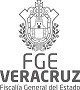 I.- DESCRIPCIÓN DEL PUESTOII.- PERFIL DEL PUESTO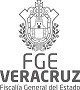 DESCRIPCION Y PERFIL DE PUESTOSCódigo del Puesto: FGE-DGA-AD-3025/2017Revisión:	SegundaFecha:	30/06/2017HOJA	118	de	784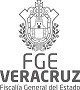 E.- CAPACIDADESIndica los conocimientos, habilidades, actitudes y valores, de acuerdo a la siguiente escala: (1) De primera importancia,(2) Importantes, (3) Benéfico pero no indispensable, (4) No requerido para este puesto.ConfianzaDESCRIPCION Y PERFIL DE PUESTOSCódigo del Puesto: FGE-DGA-AD-4001/2017Revisión:	SegundaFecha:	30/06/2017HOJA	119	de	784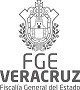 I.- DESCRIPCIÓN DEL PUESTOII.- PERFIL DEL PUESTO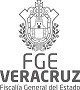 DESCRIPCION Y PERFIL DE PUESTOSCódigo del Puesto: FGE-DGA-AD-4001/2017Revisión:	SegundaFecha:	30/06/2017HOJA	121	de	784E.- CAPACIDADESIndica los conocimientos, habilidades, actitudes y valores, de acuerdo a la siguiente escala: (1) De primera importancia,(2) Importantes, (3) Benéfico pero no indispensable, (4) No requerido para este puesto.CONOCIMIENTO	1	2	3	4	HABILIDADES	1	2	3	4ACTITUDES	1	2	3	4	VALOR	1	2	3	4Profesional 	1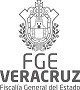 Positivo 	1Reflexivo 	1Iniciativa 	1Concentrado 	1Dinámico 	1Integridad	1Honradez	1Compromiso	1Responsabilidad	1Discrecionalidad	1Disciplina	1DESCRIPCION Y PERFIL DE PUESTOSCódigo del Puesto: FGE-DGA-AD-4002/2017Revisión:	SegundaFecha:	30/06/2017HOJA	122	de	784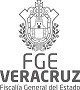 I.- DESCRIPCIÓN DEL PUESTOII.- PERFIL DEL PUESTOÁrea de Experiencia Mínima en el Puesto:Haber laboradoAños de Experiencia:2 años mínimoen puestos que impliquen administración de Recursos Financieros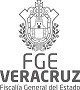 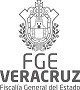 E.- CAPACIDADESIndica los conocimientos, habilidades, actitudes y valores, de acuerdo a la siguiente escala: (1) De primera importancia,(2) Importantes, (3) Benéfico pero no indispensable, (4) No requerido para este puesto.DESCRIPCION Y PERFIL DE PUESTOSCódigo del Puesto: FGE-DGA-AD-4003/2017Revisión:	SegundaFecha:	30/06/2017HOJA	125	de	784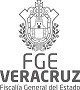 I.- DESCRIPCIÓN DEL PUESTOII.- PERFIL DEL PUESTO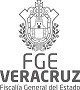 DESCRIPCION Y PERFIL DE PUESTOSCódigo del Puesto: FGE-DGA-AD-4003/2017Revisión:	SegundaFecha:	30/06/2017HOJA	127	de	784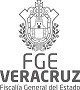 E.- CAPACIDADESIndica los conocimientos, habilidades, actitudes y valores, de acuerdo a la siguiente escala: (1) De primera importancia,(2) Importantes, (3) Benéfico pero no indispensable, (4) No requerido para este puesto.DESCRIPCION Y PERFIL DE PUESTOSCódigo del Puesto: FGE-DGA-AD-4004/2017Revisión:	SegundaFecha:	30/06/2017HOJA	128	de	784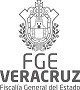 I.- DESCRIPCIÓN DEL PUESTOII.- PERFIL DEL PUESTO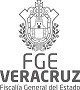 DESCRIPCION Y PERFIL DE PUESTOSCódigo del Puesto: FGE-DGA-AD-4004/2017Revisión:	SegundaFecha:	30/06/2017HOJA	130	de	784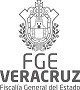 E.- CAPACIDADESIndica los conocimientos, habilidades, actitudes y valores, de acuerdo a la siguiente escala: (1) De primera importancia,(2) Importantes, (3) Benéfico pero no indispensable, (4) No requerido para este puesto.DESCRIPCION Y PERFIL DE PUESTOSCódigo del Puesto: FGE-DGA-AD-4005/2017Revisión:	SegundaFecha:	30/06/2017HOJA	131	de	784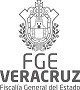 I.- DESCRIPCIÓN DEL PUESTO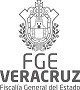 II.- PERFIL DEL PUESTODESCRIPCION Y PERFIL DE PUESTOSCódigo del Puesto: FGE-DGA-AD-4005/2017Revisión:	SegundaFecha:	30/06/2017HOJA	133	de	784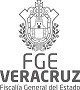 E.- CAPACIDADESIndica los conocimientos, habilidades, actitudes y valores, de acuerdo a la siguiente escala: (1) De primera importancia,(2) Importantes, (3) Benéfico pero no indispensable, (4) No requerido para este puesto.DESCRIPCION Y PERFIL DE PUESTOSCódigo del Puesto: FGE-DGA-AD-4006/2017Revisión:	SegundaFecha:	30/06/2017HOJA	134	de	784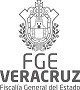 I.- DESCRIPCIÓN DEL PUESTOII.- PERFIL DEL PUESTO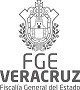 E.- CAPACIDADESIndica los conocimientos, habilidades, actitudes y valores, de acuerdo a la siguiente escala: (1) De primera importancia,(2) Importantes, (3) Benéfico pero no indispensable, (4) No requerido para este puesto.CONOCIMIENTO	1	2	3	4	HABILIDADES	1	2	3	4DESCRIPCION Y PERFIL DE PUESTOSCódigo del Puesto: FGE-DGA-AD-4007/2017Revisión:	SegundaFecha:	30/06/2017HOJA	136	de	784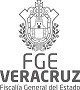 I.- DESCRIPCIÓN DEL PUESTO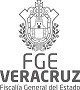 II.- PERFIL DEL PUESTODESCRIPCION Y PERFIL DE PUESTOSCódigo del Puesto: FGE-DGA-AD-4007/2017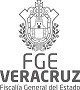 HOJA	138	de	784E.- CAPACIDADESIndica los conocimientos, habilidades, actitudes y valores, de acuerdo a la siguiente escala: (1) De primera importancia,(2) Importantes, (3) Benéfico pero no indispensable, (4) No requerido para este puesto.DESCRIPCION Y PERFIL DE PUESTOSCódigo del Puesto: FGE-DGA-AD-4008/2017Revisión:	SegundaFecha:	30/06/2017HOJA	139	de	784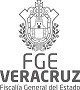 I.- DESCRIPCIÓN DEL PUESTO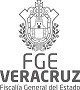 II.- PERFIL DEL PUESTODESCRIPCION Y PERFIL DE PUESTOSCódigo del Puesto: FGE-DGA-AD-4008/2017Revisión:	SegundaFecha:	30/06/2017HOJA	141	de	784E.- CAPACIDADESIndica los conocimientos, habilidades, actitudes y valores, de acuerdo a la siguiente escala: (1) De primera importancia,(2) Importantes, (3) Benéfico pero no indispensable, (4) No requerido para este puesto.CONOCIMIENTO	1	2	3	4	HABILIDADES	1	2	3	4ACTITUDES	1	2	3	4	VALOR	1	2	3	4Profesional 	1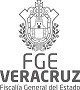 Positivo 	1Reflexivo 	1Iniciativa 	1Concentrado 	1Empatia 	1Integridad	1Honradez	1Compromiso	1Responsabilidad	1Ética	1Disciplina	1DESCRIPCION Y PERFIL DE PUESTOSCódigo del Puesto: FGE-DGA-AD-4009/2017Revisión:	SegundaFecha:	30/06/2017HOJA	142	de	784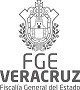 I.- DESCRIPCIÓN DEL PUESTO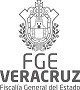 II.- PERFIL DEL PUESTODESCRIPCION Y PERFIL DE PUESTOSCódigo del Puesto: FGE-DGA-AD-4009/2017Revisión:	SegundaFecha:	30/06/2017HOJA	144	de	784B.- EXPERIENCIA LABORALE.- CAPACIDADESIndica los conocimientos, habilidades, actitudes y valores, de acuerdo a la siguiente escala: (1) De primera importancia,(2) Importantes, (3) Benéfico pero no indispensable, (4) No requerido para este puesto.CONOCIMIENTO	1	2	3	4	HABILIDADES	1	2	3	4ACTITUDES	1	2	3	4	VALOR	1	2	3	4Profesional 	1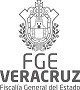 Positivo 	1Reflexivo 	1Iniciativa 	1Concentrado 	1Ecuánime 	1Integridad	1Honradez	1Compromiso	1Responsabilidad	1Ética	1Disciplina	1DESCRIPCION Y PERFIL DE PUESTOSCódigo del Puesto: FGE-DGA-AD-4010/2017Revisión:	SegundaFecha:	30/06/2017HOJA	145	de	784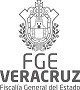 I.- DESCRIPCIÓN DEL PUESTO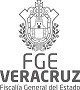 II.- PERFIL DEL PUESTODESCRIPCION Y PERFIL DE PUESTOSCódigo del Puesto: FGE-DGA-AD-4010/2017Revisión:	SegundaFecha:	30/06/2017HOJA	147	de	784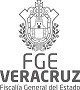 E.- CAPACIDADESIndica los conocimientos, habilidades, actitudes y valores, de acuerdo a la siguiente escala: (1) De primera importancia,(2) Importantes, (3) Benéfico pero no indispensable, (4) No requerido para este puesto.DESCRIPCION Y PERFIL DE PUESTOSCódigo del Puesto: FGE-DGA-AD-4011/2017Revisión:	SegundaFecha:	30/06/2017HOJA	148	de	784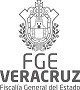 I.- DESCRIPCIÓN DEL PUESTO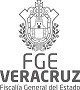 II.- PERFIL DEL PUESTODESCRIPCION Y PERFIL DE PUESTOSCódigo del Puesto: FGE-DGA-AD-4011/2017Revisión:	SegundaFecha:	30/06/2017HOJA	150	de	784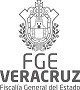 E.- CAPACIDADESIndica los conocimientos, habilidades, actitudes y valores, de acuerdo a la siguiente escala: (1) De primera importancia,(2) Importantes, (3) Benéfico pero no indispensable, (4) No requerido para este puesto.DESCRIPCION Y PERFIL DE PUESTOSCódigo del Puesto: FGE-DGA-AD-4012/2017Revisión:	SegundaFecha:	30/06/2017HOJA	151	de	784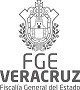 I.- DESCRIPCIÓN DEL PUESTO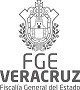 II.- PERFIL DEL PUESTODESCRIPCION Y PERFIL DE PUESTOSCódigo del Puesto: FGE-DGA-AD-4012/2017Revisión:	SegundaFecha:	30/06/2017HOJA	153	de	784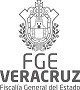 E.- CAPACIDADESIndica los conocimientos, habilidades, actitudes y valores, de acuerdo a la siguiente escala: (1) De primera importancia,(2) Importantes, (3) Benéfico pero no indispensable, (4) No requerido para este puesto.s.DESCRIPCION Y PERFIL DE PUESTOSCódigo del Puesto: FGE-DGA-AD-4013/2017Revisión:	SegundaFecha:	30/06/2017HOJA	154	de	784I.- DESCRIPCIÓN DEL PUESTOII.- PERFIL DEL PUESTO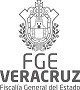 Área de Experiencia Mínima en el Puesto:HaberseAños de Experiencia:años mínimoDESCRIPCION Y PERFIL DE PUESTOSCódigo del Puesto: FGE-DGA-AD-4013/2017Revisión:	SegundaFecha:	30/06/2017HOJA	155	de	784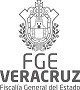 E.- CAPACIDADESIndica los conocimientos, habilidades, actitudes y valores, de acuerdo a la siguiente escala: (1) De primera importancia,(2) Importantes, (3) Benéfico pero no indispensable, (4) No requerido para este puesto.DESCRIPCION Y PERFIL DE PUESTOSCódigo del Puesto: FGE-DGA-AD-4014/2017Revisión:	SegundaFecha:	30/06/2017HOJA	156	de	784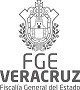 I.- DESCRIPCIÓN DEL PUESTOII.- PERFIL DEL PUESTO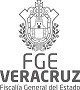 DESCRIPCION Y PERFIL DE PUESTOSCódigo del Puesto: FGE-DGA-AD-4014/2017Revisión:	SegundaFecha:	30/06/2017HOJA	158	de	784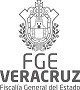 E.- CAPACIDADESIndica los conocimientos, habilidades, actitudes y valores, de acuerdo a la siguiente escala: (1) De primera importancia,(2) Importantes, (3) Benéfico pero no indispensable, (4) No requerido para este puesto.DESCRIPCION Y PERFIL DE PUESTOSCódigo del Puesto: FGE-DGA-AD-4015/2017Revisión:	SegundaFecha:	30/06/2017HOJA	159	de	784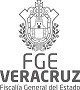 I.- DESCRIPCIÓN DEL PUESTOII.- PERFIL DEL PUESTODESCRIPCION Y PERFIL DE PUESTOSCódigo del Puesto: FGE-DGA-AD-4015/2017Revisión:	SegundaFecha:	30/06/2017HOJA	160	de	784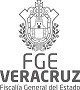 B.- EXPERIENCIA LABORALE.- CAPACIDADESIndica los conocimientos, habilidades, actitudes y valores, de acuerdo a la siguiente escala: (1) De primera importancia,(2) Importantes, (3) Benéfico pero no indispensable, (4) No requerido para este puesto.DESCRIPCION Y PERFIL DE PUESTOSCódigo del Puesto: FGE-DGA-AD-4016/2017Revisión:	SegundaFecha:	30/06/2017HOJA	161	de	784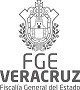 I.- DESCRIPCIÓN DEL PUESTOII.- PERFIL DEL PUESTODESCRIPCION Y PERFIL DE PUESTOSCódigo del Puesto: FGE-DGA-AD-4016/2017Revisión:	SegundaFecha:	30/06/2017HOJA	162	de	784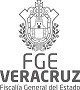 B.- EXPERIENCIA LABORALE.- CAPACIDADESIndica los conocimientos, habilidades, actitudes y valores, de acuerdo a la siguiente escala: (1) De primera importancia,(2) Importantes, (3) Benéfico pero no indispensable, (4) No requerido para este puesto.DESCRIPCION Y PERFIL DE PUESTOSCódigo del Puesto: FGE-DGA-AD-4017/2017Revisión:	SegundaFecha:	30/06/2017HOJA	163	de	784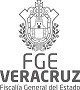 I.- DESCRIPCIÓN DEL PUESTOII.- PERFIL DEL PUESTODESCRIPCION Y PERFIL DE PUESTOSCódigo del Puesto: FGE-DGA-AD-4017/2017Revisión:	SegundaFecha:	30/06/2017HOJA	164	de	784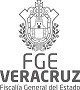 B.- EXPERIENCIA LABORALE.- CAPACIDADESIndica los conocimientos, habilidades, actitudes y valores, de acuerdo a la siguiente escala: (1) De primera importancia,(2) Importantes, (3) Benéfico pero no indispensable, (4) No requerido para este puesto.DESCRIPCION Y PERFIL DE PUESTOSCódigo del Puesto: FGE-DGA-AD-4018/2017Revisión:	SegundaFecha:	30/06/2017HOJA	165	de	784I.- DESCRIPCIÓN DEL PUESTOII.- PERFIL DEL PUESTO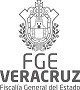 Área de Experiencia Mínima en el Puesto:HaberseAños de Experiencia:años mínimoDESCRIPCION Y PERFIL DE PUESTOSCódigo del Puesto: FGE-DGA-AD-4018/2017Revisión:	SegundaFecha:	30/06/2017HOJA	166	de	784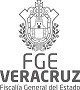 E.- CAPACIDADESIndica los conocimientos, habilidades, actitudes y valores, de acuerdo a la siguiente escala: (1) De primera importancia,(2) Importantes, (3) Benéfico pero no indispensable, (4) No requerido para este puesto.DESCRIPCION Y PERFIL DE PUESTOSCódigo del Puesto: FGE-DGA-AD-4019/2017Revisión:	SegundaFecha:	30/06/2017HOJA	167	de	784I.- DESCRIPCIÓN DEL PUESTOII.- PERFIL DEL PUESTO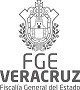 Área de Experiencia Mínima en el Puesto:HaberseAños de Experiencia:3 años mínimoDESCRIPCION Y PERFIL DE PUESTOSCódigo del Puesto: FGE-DGA-AD-4019/2017Revisión:	SegundaFecha:	30/06/2017HOJA	168	de	784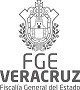 E.- CAPACIDADESIndica los conocimientos, habilidades, actitudes y valores, de acuerdo a la siguiente escala: (1) De primera importancia,(2) Importantes, (3) Benéfico pero no indispensable, (4) No requerido para este puesto.DESCRIPCION Y PERFIL DE PUESTOSCódigo del Puesto: FGE-DGA-AD-4020/2017Revisión:	SegundaFecha:	30/06/2017HOJA	169	de	784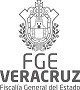 I.- DESCRIPCIÓN DEL PUESTODESCRIPCION Y PERFIL DE PUESTOSCódigo del Puesto: FGE-DGA-AD-4020/2017Revisión:	SegundaFecha:	30/06/2017HOJA	170	de	784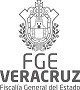 II.- PERFIL DEL PUESTODESCRIPCION Y PERFIL DE PUESTOSCódigo del Puesto: FGE-DGA-AD-4020/2017Revisión:	SegundaFecha:	30/06/2017HOJA	171	de	784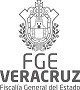 E.- CAPACIDADESIndica los conocimientos, habilidades, actitudes y valores, de acuerdo a la siguiente escala: (1) De primera importancia,(2) Importantes, (3) Benéfico pero no indispensable, (4) No requerido para este puesto.DESCRIPCION Y PERFIL DE PUESTOSCódigo del Puesto: FGE-DGA-AD-4021/2017Revisión:	SegundaFecha:	30/06/2017HOJA	172	de	784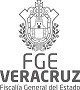 I.- DESCRIPCIÓN DEL PUESTO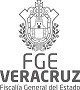 II.- PERFIL DEL PUESTODESCRIPCION Y PERFIL DE PUESTOSCódigo del Puesto: FGE-DGA-AD-4021/2017Revisión:	SegundaFecha:	30/06/2017HOJA	174	de	784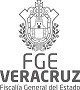 E.- CAPACIDADESIndica los conocimientos, habilidades, actitudes y valores, de acuerdo a la siguiente escala: (1) De primera importancia,(2) Importantes, (3) Benéfico pero no indispensable, (4) No requerido para este puesto.DESCRIPCION Y PERFIL DE PUESTOSCódigo del Puesto: FGE-DGA-AD-4022/2017Revisión:	SegundaFecha:	30/06/2017HOJA	175	de	784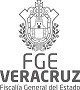 I.- DESCRIPCIÓN DEL PUESTO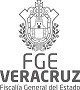 II.- PERFIL DEL PUESTODESCRIPCION Y PERFIL DE PUESTOSCódigo del Puesto: FGE-DGA-AD-4022/2017Revisión:	SegundaFecha:	30/06/2017HOJA	177	de	784E.- CAPACIDADESIndica los conocimientos, habilidades, actitudes y valores, de acuerdo a la siguiente escala: (1) De primera importancia,(2) Importantes, (3) Benéfico pero no indispensable, (4) No requerido para este puesto.CONOCIMIENTO	1	2	3	4	HABILIDADES	1	2	3	4Derecho Penal	1	Liderazgo	1Derecho Civil	1	Trabajo en Equipo	1Derecho Constitucional y Amparo 	1Amplio domino del marco jurídico 	1institucionalArgumentación jurídica 	1Derecho Administrativo 	1Resolución de problemas y toma de	1 decisionesProactivo	1Razonamiento lógico jurídico	1Investigación, Análisis e	1interpretación de InformaciónACTITUDES	1	2	3	4	VALOR	1	2	3	4Profesional 	1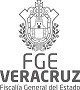 Positivo 	1Reflexivo 	1Iniciativa 	1Concentrado 	1Dinámico 	1Integridad	1Honradez	1Compromiso	1Responsabilidad	1Discrecionalidad	1Disciplina	1DESCRIPCION Y PERFIL DE PUESTOSCódigo del Puesto: FGE-DGA-AD-4023/2017Revisión:	SegundaFecha:	30/06/2017HOJA	178	de	784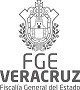 I.- DESCRIPCIÓN DEL PUESTOII.- PERFIL DEL PUESTODESCRIPCION Y PERFIL DE PUESTOSCódigo del Puesto: FGE-DGA-AD-4023/2017Revisión:	SegundaFecha:	30/06/2017HOJA	179	de	784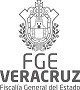 B.- EXPERIENCIA LABORALE.- CAPACIDADESIndica los conocimientos, habilidades, actitudes y valores, de acuerdo a la siguiente escala: (1) De primera importancia,(2) Importantes, (3) Benéfico pero no indispensable, (4) No requerido para este puesto.DESCRIPCION Y PERFIL DE PUESTOSCódigo del Puesto: FGE-DGA-AD-4024/2017Revisión:	SegundaFecha:	30/06/2017HOJA	180	de	784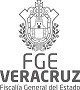 I.- DESCRIPCIÓN DEL PUESTO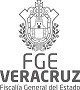 II.- PERFIL DEL PUESTODESCRIPCION Y PERFIL DE PUESTOSCódigo del Puesto: FGE-DGA-AD-4024/2017Revisión:	SegundaFecha:	30/06/2017HOJA	182	de	784E.- CAPACIDADESIndica los conocimientos, habilidades, actitudes y valores, de acuerdo a la siguiente escala: (1) De primera importancia,(2) Importantes, (3) Benéfico pero no indispensable, (4) No requerido para este puesto.ACTITUDES	1	2	3	4	VALOR	1	2	3	4Profesional 	1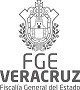 Reflexivo 	1Iniciativa 	1Propositivo 	1Integridad	1Honestidad	1Compromiso	1Responsabilidad	1Ética	1Discreción	1Disciplina	1DESCRIPCION Y PERFIL DE PUESTOSCódigo del Puesto: FGE-DGA-AD-4025/2017Revisión:	SegundaFecha:	30/06/2017HOJA	183	de	784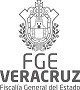 I.- DESCRIPCIÓN DEL PUESTODESCRIPCION Y PERFIL DE PUESTOSCódigo del Puesto: FGE-DGA-AD-4025/2017Revisión:	SegundaFecha:	30/06/2017HOJA	184	de	784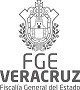 II.- PERFIL DEL PUESTODESCRIPCION Y PERFIL DE PUESTOSCódigo del Puesto: FGE-DGA-AD-4025/2017Revisión:	SegundaFecha:	30/06/2017HOJA	185	de	784E.- CAPACIDADESIndica los conocimientos, habilidades, actitudes y valores, de acuerdo a la siguiente escala: (1) De primera importancia,(2) Importantes, (3) Benéfico pero no indispensable, (4) No requerido para este puesto.CONOCIMIENTO	1	2	3	4	HABILIDADES	1	2	3	4Sistemas de Identidad Corporativa	1	Capacidad para solucionar	1problemas de diseño en la edición, ilustración, animación, web, ambiental.Diseño Gráfico y de páginas web	1	Formular, desarrollar y liderar	1proyectos de investigación en diseño (teórico y proyectual)Conceptualizar y desarrollar proyectos experimentales y expresivos1	Desarrollar propuestas en todas las	1 áreas del diseño gráficoTrabajar con equipos	1multidisciplinarios e independientementeOrganizado y disciplinado	1ACTITUDES	1	2	3	4	VALOR	1	2	3	4Integridad 	1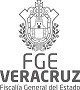 Respeto a las normas 	1Iniciativa 	1Propositivo 	1Creativo 	1Honestidad	1Compromiso	1Responsabilidad	1Ética	1Discreción	1Disciplina	1DESCRIPCION Y PERFIL DE PUESTOSCódigo del Puesto: FGE-DGA-AD-4026/2017Revisión:	SegundaFecha:	30/06/2017HOJA	186	de	784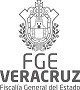 I.- DESCRIPCIÓN DEL PUESTOII.- PERFIL DEL PUESTO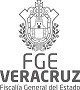 DESCRIPCION Y PERFIL DE PUESTOSCódigo del Puesto: FGE-DGA-AD-4026/2017Revisión:	SegundaFecha:	30/06/2017HOJA	188	de	784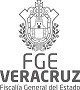 E.- CAPACIDADESIndica los conocimientos, habilidades, actitudes y valores, de acuerdo a la siguiente escala: (1) De primera importancia,(2) Importantes, (3) Benéfico pero no indispensable, (4) No requerido para este puesto.CONOCIMIENTO	1	2	3	4	HABILIDADES	1	2	3	4DESCRIPCION Y PERFIL DE PUESTOSCódigo del Puesto: FGE-DGA-AD-4027/2017Revisión:	SegundaFecha:	30/06/2017HOJA	189	de	784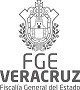 I.- DESCRIPCIÓN DEL PUESTOII.- PERFIL DEL PUESTO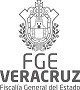 DESCRIPCION Y PERFIL DE PUESTOSCódigo del Puesto: FGE-DGA-AD-4027/2017Revisión:	SegundaFecha:	30/06/2017HOJA	191	de	784E.- CAPACIDADESIndica los conocimientos, habilidades, actitudes y valores, de acuerdo a la siguiente escala: (1) De primera importancia,(2) Importantes, (3) Benéfico pero no indispensable, (4) No requerido para este puesto.CONOCIMIENTO	1	2	3	4	HABILIDADES	1	2	3	4Proceso de Comunicación	1	Comunicación interna y externa	1Manejo de Software: Office, Corel Draw1	Manejo de campañas de difusión	1Programación en sistemas operativos  1	Coordinación de eventos	1Facilidad de Palabra	1Aprendiizaje Rápido	1Manejo e instalación de equipo	1audiovisualManejo de relaciones publicas	1ACTITUDES	1	2	3	4	VALOR	1	2	3	4Profesional 	1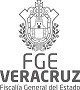 Positivo 	1Reflexivo 	1Iniciativa 	1Propositivo 	1De compromiso 	1Versatilidad 	1Integridad	1Honestidad	1Compromiso	1Responsabilidad	1Ética	1Disciplina	1DESCRIPCION Y PERFIL DE PUESTOSCódigo del Puesto: FGE-DGA-AD-4028/2017Revisión:	SegundaFecha:	30/06/2017HOJA	192	de	784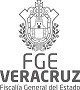 I.- DESCRIPCIÓN DEL PUESTO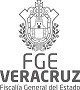 II.- PERFIL DEL PUESTODESCRIPCION Y PERFIL DE PUESTOSCódigo del Puesto: FGE-DGA-AD-4028/2017Revisión:	SegundaFecha:	30/06/2017HOJA	194	de	784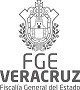 E.- CAPACIDADESIndica los conocimientos, habilidades, actitudes y valores, de acuerdo a la siguiente escala: (1) De primera importancia,(2) Importantes, (3) Benéfico pero no indispensable, (4) No requerido para este puesto.documentos confidencialesInformación de Seguridad PúblicaDESCRIPCION Y PERFIL DE PUESTOSCódigo del Puesto: FGE-DGA-AD-4029/2017Revisión:	SegundaFecha:	30/06/2017HOJA	195	de	784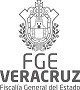 I.- DESCRIPCIÓN DEL PUESTOII.- PERFIL DEL PUESTODESCRIPCION Y PERFIL DE PUESTOSCódigo del Puesto: FGE-DGA-AD-4029/2017Revisión:	SegundaFecha:	30/06/2017HOJA	196	de	784B.- EXPERIENCIA LABORALE.- CAPACIDADESIndica los conocimientos, habilidades, actitudes y valores, de acuerdo a la siguiente escala: (1) De primera importancia,(2) Importantes, (3) Benéfico pero no indispensable, (4) No requerido para este puesto.Seguridad PúblicaOrientación a resultados de confianza 1 en sí mismoRelaciones Interinstitucionales	1ACTITUDES	1	2	3	4	VALOR	1	2	3	4Profesional 	1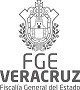 Reflexivo 	1Iniciativa 	1Propositivo 	1Integridad	1Honestidad	1Compromiso	1Responsabilidad	1Ética	1Discreción	1Disciplina	1DESCRIPCION Y PERFIL DE PUESTOSCódigo del Puesto: FGE-DGA-AD-4030/2017Revisión:	SegundaFecha:	30/06/2017HOJA	197	de	784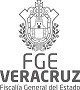 I.- DESCRIPCIÓN DEL PUESTODESCRIPCION Y PERFIL DE PUESTOSCódigo del Puesto: FGE-DGA-AD-4030/2017Revisión:	SegundaFecha:	30/06/2017HOJA	198	de	784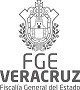 II.- PERFIL DEL PUESTODESCRIPCION Y PERFIL DE PUESTOSCódigo del Puesto: FGE-DGA-AD-4030/2017Revisión:	SegundaFecha:	30/06/2017HOJA	199	de	784E.- CAPACIDADESIndica los conocimientos, habilidades, actitudes y valores, de acuerdo a la siguiente escala: (1) De primera importancia,(2) Importantes, (3) Benéfico pero no indispensable, (4) No requerido para este puesto.ACTITUDES	1	2	3	4	VALOR	1	2	3	4Profesional 	1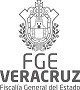 Positivo 	1Reflexivo 	1Iniciativa 	1Concentrado 	1Dinámico 	1Integridad	1Honradez	1Compromiso	1Responsabilidad	1Ética	1Disciplina	1DESCRIPCION Y PERFIL DE PUESTOSCódigo del Puesto: FGE-DGA-AD-4031/2017Revisión:	SegundaFecha:	30/06/2017HOJA	200	de	784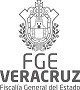 I.- DESCRIPCIÓN DEL PUESTODESCRIPCION Y PERFIL DE PUESTOSCódigo del Puesto: FGE-DGA-AD-4031/2017Revisión:	SegundaFecha:	30/06/2017HOJA	201	de	784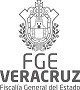 II.- PERFIL DEL PUESTODESCRIPCION Y PERFIL DE PUESTOSCódigo del Puesto: FGE-DGA-AD-4031/2017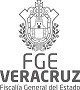 HOJA	202	de	784E.- CAPACIDADESIndica los conocimientos, habilidades, actitudes y valores, de acuerdo a la siguiente escala: (1) De primera importancia,(2) Importantes, (3) Benéfico pero no indispensable, (4) No requerido para este puesto.DESCRIPCION Y PERFIL DE PUESTOSCódigo del Puesto: FGE-DGA-AD-4031/2017Revisión:	SegundaFecha:	30/06/2017HOJA	203	de	784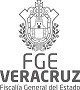 I.- DESCRIPCIÓN DEL PUESTOII.- PERFIL DEL PUESTODESCRIPCION Y PERFIL DE PUESTOSCódigo del Puesto: FGE-DGA-AD-4031/2017Revisión:	SegundaFecha:	30/06/2017HOJA	204	de	784B.- EXPERIENCIA LABORALE.- CAPACIDADESIndica los conocimientos, habilidades, actitudes y valores, de acuerdo a la siguiente escala: (1) De primera importancia,(2) Importantes, (3) Benéfico pero no indispensable, (4) No requerido para este puesto.CONOCIMIENTO	1	2	3	4	HABILIDADES	1	2	3	4Psicología aplicada	1	Liderazgo e iniciativa	1Técnicas y estrategias policiales	1	Trabajo en equipo e integración de	1 gruposTécnicas y estrategias policiales 	1Seguridad y custodia de personas 	1Defensa personal 	1Manejo de armas cortas y largas. 	1Capacidad de organización	1Capacidad de organización	1Facilidad de palabra	1Trabajo bajo presión	1Negociación y Solución de Problemas 1ACTITUDES	1	2	3	4	VALOR	1	2	3	4Profesional 	1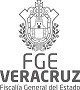 Positivo 	1Reflexivo 	1Iniciativa 	1Concentrado 	1Predispuesta 	1Integridad	1Honradez	1Compromiso	1Responsabilidad	1Ética	1Disciplina	1Honestidad	1DESCRIPCION Y PERFIL DE PUESTOSCódigo del Puesto: FGE-DGA-AD-4032/2017Revisión:	SegundaFecha:	30/06/2017HOJA	205	de	784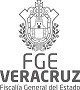 I.- DESCRIPCIÓN DEL PUESTOII.- PERFIL DEL PUESTO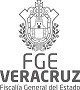 DESCRIPCION Y PERFIL DE PUESTOSCódigo del Puesto: FGE-DGA-AD-4032/2017Revisión:	SegundaFecha:	30/06/2017HOJA	207	de	784E.- CAPACIDADESIndica los conocimientos, habilidades, actitudes y valores, de acuerdo a la siguiente escala: (1) De primera importancia,(2) Importantes, (3) Benéfico pero no indispensable, (4) No requerido para este puesto.ACTITUDES	1	2	3	4	VALOR	1	2	3	4Profesional 	1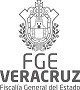 Positivo 	1Reflexivo 	1Iniciativa 	1Concentrado 	1Dinámico 	1Integridad	1Honradez	1Compromiso	1Responsabilidad	1Ética	1Disciplina	1DESCRIPCION Y PERFIL DE PUESTOSCódigo del Puesto: FGE-DGA-AD-4033/2017Revisión:	SegundaFecha:	30/06/2017HOJA	208	de	784I.- DESCRIPCIÓN DEL PUESTOII.- PERFIL DEL PUESTOÁrea de Experiencia Mínima en el Puesto:HaberseAños de Experiencia:2 años mínimo.desempeñado como Fiscal Visitador. Así mismo, acreditar la antigüedad establecida en el Reglamento del Servicio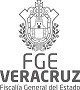 DESCRIPCION Y PERFIL DE PUESTOSCódigo del Puesto: FGE-DGA-AD-4033/2017Revisión:	SegundaFecha:	30/06/2017HOJA	209	de	784E.- CAPACIDADESIndica los conocimientos, habilidades, actitudes y valores, de acuerdo a la siguiente escala: (1) De primera importancia,(2) Importantes, (3) Benéfico pero no indispensable, (4) No requerido para este puesto.CONOCIMIENTO	1	2	3	4	HABILIDADES	1	2	3	4Derecho Procesal	1	Comunicación Oral y escrita	1Derecho Constitucional	1	Solución de problemas	1Derecho Administrativo y Civil 	1Derecho Penal 	1Paquetería Office y manejo de 	1internet.Iniciativa	1Observador	1Capacidad de análisis crítico	1Redacción y ortografía	1ACTITUDES	1	2	3	4	VALOR	1	2	3	4Profesional 	1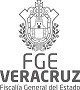 Positivo 	1Reflexivo 	1Iniciativa 	1Concentrado 	1Observador 	1Integridad	1Honradez	1Compromiso	1Responsabilidad	1Ética	1Disciplina	1DESCRIPCION Y PERFIL DE PUESTOSCódigo del Puesto: FGE-DGA-AD-4034/2017Revisión:	SegundaFecha:	30/06/2017HOJA	210	de	784I.- DESCRIPCIÓN DEL PUESTOII.- PERFIL DEL PUESTOÁrea de Experiencia Mínima en el Puesto:HaberseAños de Experiencia:2 años mínimo.desempeñado como Fiscal Visitador. Así mismo, acreditar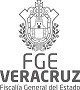 DESCRIPCION Y PERFIL DE PUESTOSCódigo del Puesto: FGE-DGA-AD-4034/2017Revisión:	SegundaFecha:	30/06/2017HOJA	211	de	784E.- CAPACIDADESIndica los conocimientos, habilidades, actitudes y valores, de acuerdo a la siguiente escala: (1) De primera importancia,(2) Importantes, (3) Benéfico pero no indispensable, (4) No requerido para este puesto.CONOCIMIENTO	1	2	3	4	HABILIDADES	1	2	3	4Derecho Procesal	1	Comunicación Oral y escrita	1Derecho Constitucional	1	Solución de problemas	1Derecho Administrativo y Civil 	1Derecho Penal 	1Paquetería Office y manejo de 	1internet.Iniciativa	1Observador	1Capacidad de análisis crítico	1Redacción y ortografía	1ACTITUDES	1	2	3	4	VALOR	1	2	3	4Profesional 	1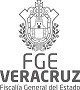 Positivo 	1Reflexivo 	1Iniciativa 	1Concentrado 	1Observador 	1Integridad	1Honradez	1Compromiso	1Responsabilidad	1Ética	1Disciplina	1DESCRIPCION Y PERFIL DE PUESTOSCódigo del Puesto: FGE-DGA-AD-4035/2017Revisión:	SegundaFecha:	30/06/2017HOJA	212	de	784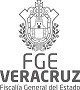 I.- DESCRIPCIÓN DEL PUESTOII.- PERFIL DEL PUESTO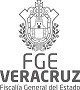 DESCRIPCION Y PERFIL DE PUESTOSCódigo del Puesto: FGE-DGA-AD-4035/2017Revisión:	SegundaFecha:	30/06/2017HOJA	214	de	784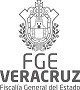 E.- CAPACIDADESIndica los conocimientos, habilidades, actitudes y valores, de acuerdo a la siguiente escala: (1) De primera importancia,(2) Importantes, (3) Benéfico pero no indispensable, (4) No requerido para este puesto.CONOCIMIENTO	1	2	3	4	HABILIDADES	1	2	3	4DESCRIPCION Y PERFIL DE PUESTOSCódigo del Puesto: FGE-DGA-AD-4036/2017Revisión:	SegundaFecha:	30/06/2017HOJA	215	de	784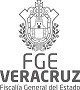 I.- DESCRIPCIÓN DEL PUESTOII.- PERFIL DEL PUESTO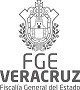 DESCRIPCION Y PERFIL DE PUESTOSCódigo del Puesto: FGE-DGA-AD-4036/2017Revisión:	SegundaFecha:	30/06/2017HOJA	217	de	784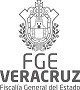 E.- CAPACIDADESIndica los conocimientos, habilidades, actitudes y valores, de acuerdo a la siguiente escala: (1) De primera importancia,(2) Importantes, (3) Benéfico pero no indispensable, (4) No requerido para este puesto.CONOCIMIENTO	1	2	3	4	HABILIDADES	1	2	3	4DESCRIPCION Y PERFIL DE PUESTOSCódigo del Puesto: FGE-DGA-AD-4037/2017Revisión:	SegundaFecha:	30/06/2017HOJA	218	de	784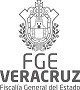 I.- DESCRIPCIÓN DEL PUESTOII.- PERFIL DEL PUESTO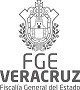 E.- CAPACIDADESIndica los conocimientos, habilidades, actitudes y valores, de acuerdo a la siguiente escala: (1) De primera importancia,(2) Importantes, (3) Benéfico pero no indispensable, (4) No requerido para este puesto.DESCRIPCION Y PERFIL DE PUESTOSCódigo del Puesto: FGE-DGA-AD-4038/2017Revisión:	SegundaFecha:	30/06/2017HOJA	220	de	784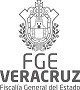 I.- DESCRIPCIÓN DEL PUESTOII.- PERFIL DEL PUESTODESCRIPCION Y PERFIL DE PUESTOSCódigo del Puesto: FGE-DGA-AD-4038/2017Revisión:	SegundaFecha:	30/06/2017HOJA	221	de	784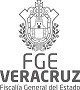 B.- EXPERIENCIA LABORALE.- CAPACIDADESIndica los conocimientos, habilidades, actitudes y valores, de acuerdo a la siguiente escala: (1) De primera importancia,(2) Importantes, (3) Benéfico pero no indispensable, (4) No requerido para este puesto.DESCRIPCION Y PERFIL DE PUESTOSCódigo del Puesto: FGE-DGA-AD-4039/2017Revisión:	SegundaFecha:	30/06/2017HOJA	222	de	784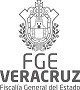 I.- DESCRIPCIÓN DEL PUESTOII.- PERFIL DEL PUESTODESCRIPCION Y PERFIL DE PUESTOSCódigo del Puesto: FGE-DGA-AD-4039/2017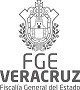 B.- EXPERIENCIA LABORALE.- CAPACIDADESIndica los conocimientos, habilidades, actitudes y valores, de acuerdo a la siguiente escala: (1) De primera importancia,(2) Importantes, (3) Benéfico pero no indispensable, (4) No requerido para este puesto.DESCRIPCION Y PERFIL DE PUESTOSCódigo del Puesto: FGE-DGA-AD-4040/2017Revisión:	SegundaFecha:	30/06/2017HOJA	224	de	784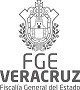 I.- DESCRIPCIÓN DEL PUESTOII.- PERFIL DEL PUESTODESCRIPCION Y PERFIL DE PUESTOSCódigo del Puesto: FGE-DGA-AD-4040/2017Revisión:	SegundaFecha:	30/06/2017HOJA	225	de	784B.- EXPERIENCIA LABORALE.- CAPACIDADESIndica los conocimientos, habilidades, actitudes y valores, de acuerdo a la siguiente escala: (1) De primera importancia,(2) Importantes, (3) Benéfico pero no indispensable, (4) No requerido para este puesto.CONOCIMIENTO	1	2	3	4	HABILIDADES	1	2	3	4ACTITUDES	1	2	3	4	VALOR	1	2	3	4Profesionales 	1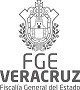 Positivas 	1Reflexivas 	1Iniciativa 	1Cooperativas 	1Integridad	1Honradez	1Compromiso	1Responsabilidad	1Ética	1Disciplina	1DESCRIPCION Y PERFIL DE PUESTOSCódigo del Puesto: FGE-DGA-AD-4041/2017Revisión:	SegundaFecha:	30/06/2017HOJA	226	de	784I.- DESCRIPCIÓN DEL PUESTOII.- PERFIL DEL PUESTO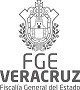 Área de Experiencia Mínima en el Puesto:coordinación administrativaEvaluación yAños de Experiencia:2 años mínimo.E.- CAPACIDADESIndica los conocimientos, habilidades, actitudes y valores, de acuerdo a la siguiente escala: (1) De primera importancia,(2) Importantes, (3) Benéfico pero no indispensable, (4) No requerido para este puesto.CONOCIMIENTO	1	2	3	4	HABILIDADES	1	2	3	4Procedimientos administrativos	1	Liderazgo e iniciativa	1Manejo contable, presupuestal y financiero1	Análisis y solución de problemas	1Paquetería Windows. 	1Recursos Humanos 	1Técnicas metodológicas de 	1evaluaciónToma de decisiones	1Comunicación verbal y escrita	1De redacción y ortográficas	1Capacidad de análisis y síntesis	1Integración de grupos de trabajo	1Organizativas	1ACTITUDES	1	2	3	4	VALOR	1	2	3	4Profesionales 	1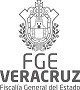 Positivas 	1Reflexivas 	1Iniciativa 	1Cooperativas 	1Integridad	1Honradez	1Compromiso	1Responsabilidad	1Ética	1Disciplina	1DESCRIPCION Y PERFIL DE PUESTOSCódigo del Puesto: FGE-DGA-AD-4042/2017Revisión:	SegundaFecha:	30/06/2017HOJA	228	de	784I.- DESCRIPCIÓN DEL PUESTOII.- PERFIL DEL PUESTO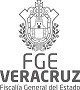 Área de Experiencia Mínima en el Puesto:personal con atención al público.En el manejo deAños de Experiencia:2 años mínimo.E.- CAPACIDADESIndica los conocimientos, habilidades, actitudes y valores, de acuerdo a la siguiente escala: (1) De primera importancia,(2) Importantes, (3) Benéfico pero no indispensable, (4) No requerido para este puesto.CONOCIMIENTO	1	2	3	4	HABILIDADES	1	2	3	4Dominio de Técnicas de Evaluación	1	Capacidad de análisis y síntesis	1Procedimientos Administrativos	1	De organización	1Derecho Penal 	1Métodos de Planificación de Trabajo 	1Ley de Responsabilidades de los 	1Servidores PúblicosDe coordinación y supervisión	1Para tomar decisiones bajo	1condiciones de presiónOrientación a resultados de confianza 1 en sí mismoCompromiso Institucional	1Apego a normas y valores	1De redacción y ortografía	1ACTITUDES	1	2	3	4	VALOR	1	2	3	4Profesional 	1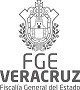 Organizativo 	1Iniciativa 	1Propositivo 	1Integridad	1Honestidad	1Compromiso	1Responsabilidad	1Disciplina	1Ética	1Discreción	1DESCRIPCION Y PERFIL DE PUESTOSCódigo del Puesto: FGE-DGA-AD-4043/2017Revisión:	SegundaFecha:	30/06/2017HOJA	230	de	784I.- DESCRIPCIÓN DEL PUESTOII.- PERFIL DEL PUESTO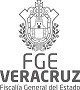 Área de Experiencia Mínima en el Puesto:personal con atención al público.En el manejo deAños de Experiencia:años mínimo.E.- CAPACIDADESIndica los conocimientos, habilidades, actitudes y valores, de acuerdo a la siguiente escala: (1) De primera importancia,(2) Importantes, (3) Benéfico pero no indispensable, (4) No requerido para este puesto.CONOCIMIENTO	1	2	3	4	HABILIDADES	1	2	3	4Dominio de Técnicas de Evaluación	1	Capacidad de análisis y síntesis	1Manejo de equipo de cómputo	1	De organización	1Derecho Penal 	1Procedimientos Administrativos 	1Ley de Responsabilidades de los 	1Servidores PúblicosDe coordinación y supervisión	1Para tomar decisiones bajo	1condiciones de presiónOrientación a resultados de confianza 1 en sí mismoCompromiso Institucional	1Apego a normas y valores	1De redacción y ortografía	1ACTITUDES	1	2	3	4	VALOR	1	2	3	4Profesional 	1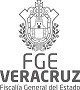 Reflexivo 	1Iniciativa 	1Propositivo 	1Integridad	1Honestidad	1Compromiso	1Responsabilidad	1Ética	1Discreción	1Disciplina	1DESCRIPCION Y PERFIL DE PUESTOSCódigo del Puesto: FGE-DGA-AD-4044/2017Revisión:	SegundaFecha:	30/06/2017HOJA	232	de	784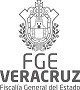 I.- DESCRIPCIÓN DEL PUESTOII.- PERFIL DEL PUESTO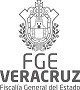 E.- CAPACIDADESIndica los conocimientos, habilidades, actitudes y valores, de acuerdo a la siguiente escala: (1) De primera importancia,(2) Importantes, (3) Benéfico pero no indispensable, (4) No requerido para este puesto.CONOCIMIENTO	1	2	3	4	HABILIDADES	1	2	3	4DESCRIPCION Y PERFIL DE PUESTOSCódigo del Puesto: FGE-DGA-AD-4045/2017Revisión:	SegundaFecha:	30/06/2017HOJA	234	de	784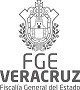 I.- DESCRIPCIÓN DEL PUESTO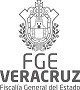 II.- PERFIL DEL PUESTOE.- CAPACIDADESIndica los conocimientos, habilidades, actitudes y valores, de acuerdo a la siguiente escala: (1) De primera importancia,(2) Importantes, (3) Benéfico pero no indispensable, (4) No requerido para este puesto.CONOCIMIENTO	1	2	3	4	HABILIDADES	1	2	3	4Relaciones Públicas	1	Toma de decisiones efectiva	1Manejo de Paquetería Office	1	Trabajo bajo presión	1Ciencias de la Comunicación 	1Redacción 	1Técnicas de difusión e información 	1Manejo de proyectos 	1Estructura y cobertura de los medios 	1de información (escritos, electrónicos)Liderazgo	1Trabajo en equipo	1Creatividad	1Ortografía y redacción	1Comunicación efectiva	1Habilidad de apertura y flexibilidad	1 ante la innovación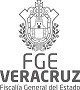 ACTITUDES	1	2	3	4	VALOR	1	2	3	4DESCRIPCION Y PERFIL DE PUESTOSCódigo del Puesto: FGE-DGA-AD-5001/2017Revisión:	SegundaFecha:	30/06/2017HOJA	237	de	784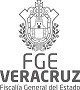 I.- DESCRIPCIÓN DEL PUESTOII.- PERFIL DEL PUESTODESCRIPCION Y PERFIL DE PUESTOSCódigo del Puesto: FGE-DGA-AD-5001/2017Revisión:	SegundaFecha:	30/06/2017HOJA	238	de	784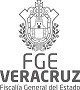 B.- EXPERIENCIA LABORALE.- CAPACIDADESIndica los conocimientos, habilidades, actitudes y valores, de acuerdo a la siguiente escala: (1) De primera importancia,(2) Importantes, (3) Benéfico pero no indispensable, (4) No requerido para este puesto.CONOCIMIENTO	1	2	3	4	HABILIDADES	1	2	3	4DESCRIPCION Y PERFIL DE PUESTOSCódigo del Puesto: FGE-DGA-AD-5002/2017Revisión:	SegundaFecha:	30/06/2017HOJA	239	de	784I.- DESCRIPCIÓN DEL PUESTOII.- PERFIL DEL PUESTOÁrea de Experiencia Mínima en el Puesto:HaberseAños de Experiencia:años mínimodesempeñado en puesto de Atención Médica o área afín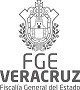 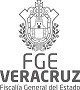 E.- CAPACIDADESIndica los conocimientos, habilidades, actitudes y valores, de acuerdo a la siguiente escala: (1) De primera importancia,(2) Importantes, (3) Benéfico pero no indispensable, (4) No requerido para este puesto.DESCRIPCION Y PERFIL DE PUESTOSCódigo del Puesto: FGE-DGA-AD-5003/2017Revisión:	SegundaFecha:	30/06/2017HOJA	241	de	784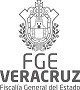 I.- DESCRIPCIÓN DEL PUESTO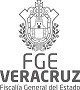 II.- PERFIL DEL PUESTODESCRIPCION Y PERFIL DE PUESTOSCódigo del Puesto: FGE-DGA-AD-5003/2017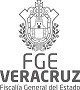 HOJA	243	de	784E.- CAPACIDADESIndica los conocimientos, habilidades, actitudes y valores, de acuerdo a la siguiente escala: (1) De primera importancia,(2) Importantes, (3) Benéfico pero no indispensable, (4) No requerido para este puesto.CONOCIMIENTO	1	2	3	4	HABILIDADES	1	2	3	4DESCRIPCION Y PERFIL DE PUESTOSCódigo del Puesto: FGE-DGA-AD-5004/2017Revisión:	SegundaFecha:	30/06/2017HOJA	244	de	784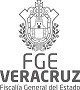 I.- DESCRIPCIÓN DEL PUESTOII.- PERFIL DEL PUESTODESCRIPCION Y PERFIL DE PUESTOSCódigo del Puesto: FGE-DGA-AD-5004/2017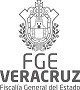 B.- EXPERIENCIA LABORALE.- CAPACIDADESIndica los conocimientos, habilidades, actitudes y valores, de acuerdo a la siguiente escala: (1) De primera importancia,(2) Importantes, (3) Benéfico pero no indispensable, (4) No requerido para este puesto.CONOCIMIENTO	1	2	3	4	HABILIDADES	1	2	3	4DESCRIPCION Y PERFIL DE PUESTOSCódigo del Puesto: FGE-DGA-AD-5005/2017Revisión:	SegundaFecha:	30/06/2017HOJA	246	de	784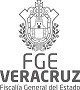 I.- DESCRIPCIÓN DEL PUESTODESCRIPCION Y PERFIL DE PUESTOSCódigo del Puesto: FGE-DGA-AD-5005/2017Revisión:	SegundaFecha:	30/06/2017HOJA	247	de	784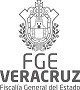 II.- PERFIL DEL PUESTODESCRIPCION Y PERFIL DE PUESTOSCódigo del Puesto: FGE-DGA-AD-5005/2017Revisión:	SegundaFecha:	30/06/2017HOJA	248	de	784E.- CAPACIDADESIndica los conocimientos, habilidades, actitudes y valores, de acuerdo a la siguiente escala: (1) De primera importancia,(2) Importantes, (3) Benéfico pero no indispensable, (4) No requerido para este puesto.CONOCIMIENTO	1	2	3	4	HABILIDADES	1	2	3	4Relaciones Públicas	1	Toma de decisiones efectiva	1Paquetería Office	1	Trabajo bajo presión	1Comunicación 	1Redacción 	1Liderazgo	1Habilidad de apertura y flexibilidad	1ante la innovaciónOrtografía y redacción	1Comunicación efectiva	1Trabajo en equipo	1ACTITUDES	1	2	3	4	VALOR	1	2	3	4Profesional 	1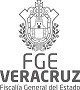 Positivo 	1Reflexivo 	1Iniciativa 	1Concentrado 	1Versátil 	1Integridad	1Honradez	1Compromiso	1Responsabilidad	1Ética	1Disciplina	1DESCRIPCION Y PERFIL DE PUESTOSCódigo del Puesto: FGE-DGA-AD-5006/2017Revisión:	SegundaFecha:	30/06/2017HOJA	249	de	784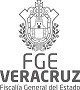 I.- DESCRIPCIÓN DEL PUESTOII.- PERFIL DEL PUESTODESCRIPCION Y PERFIL DE PUESTOSCódigo del Puesto: FGE-DGA-AD-5006/2017Revisión:	SegundaFecha:	30/06/2017HOJA	250	de	784B.- EXPERIENCIA LABORALE.- CAPACIDADESIndica los conocimientos, habilidades, actitudes y valores, de acuerdo a la siguiente escala: (1) De primera importancia,(2) Importantes, (3) Benéfico pero no indispensable, (4) No requerido para este puesto.CONOCIMIENTO	1	2	3	4	HABILIDADES	1	2	3	4Publicidad y Relaciones Públicas	1	Toma de decisiones efectiva	1Paquetería Office	1	Trabajo bajo presión	1Comunicación 	1Ortografía 	1Redacción 	1Liderazgo	1Trabajo en equipo	1Habilidad de apertura y flexibilidad	1ante la innovaciónOrtografía y redacción	1Comunicación efectiva	1ACTITUDES	1	2	3	4	VALOR	1	2	3	4Profesional 	1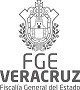 Positivo 	1Reflexivo 	1Iniciativa 	1Concentrado 	1Versátil 	1Integridad	1Honradez	1Compromiso	1Responsabilidad	1Ética	1Disciplina	1DESCRIPCION Y PERFIL DE PUESTOSCódigo del Puesto: FGE-DGA-AD-5007/2017Revisión:	SegundaFecha:	30/06/2017HOJA	251	de	784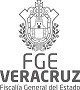 I.- DESCRIPCIÓN DEL PUESTO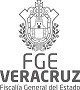 II.- PERFIL DEL PUESTODESCRIPCION Y PERFIL DE PUESTOSCódigo del Puesto: FGE-DGA-AD-5007/2017Revisión:	SegundaFecha:	30/06/2017HOJA	253	de	784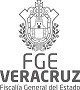 E.- CAPACIDADESIndica los conocimientos, habilidades, actitudes y valores, de acuerdo a la siguiente escala: (1) De primera importancia,(2) Importantes, (3) Benéfico pero no indispensable, (4) No requerido para este puesto.s.DESCRIPCION Y PERFIL DE PUESTOSCódigo del Puesto: FGE-DGA-AD-5008/2017Revisión:	SegundaFecha:	30/06/2017HOJA	254	de	784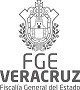 I.- DESCRIPCIÓN DEL PUESTOII.- PERFIL DEL PUESTODESCRIPCION Y PERFIL DE PUESTOSCódigo del Puesto: FGE-DGA-AD-5008/2017Revisión:	SegundaFecha:	30/06/2017HOJA	255	de	784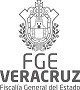 B.- EXPERIENCIA LABORALE.- CAPACIDADESIndica los conocimientos, habilidades, actitudes y valores, de acuerdo a la siguiente escala: (1) De primera importancia,(2) Importantes, (3) Benéfico pero no indispensable, (4) No requerido para este puesto.CONOCIMIENTO	1	2	3	4	HABILIDADES	1	2	3	4DESCRIPCION Y PERFIL DE PUESTOSCódigo del Puesto: FGE-DGA-AD-5009/2017Revisión:	SegundaFecha:	30/06/2017HOJA	256	de	784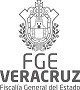 I.- DESCRIPCIÓN DEL PUESTOII.- PERFIL DEL PUESTO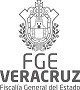 DESCRIPCION Y PERFIL DE PUESTOSCódigo del Puesto: FGE-DGA-AD-5009/2017Revisión:	SegundaFecha:	30/06/2017HOJA	258	de	784E.- CAPACIDADESIndica los conocimientos, habilidades, actitudes y valores, de acuerdo a la siguiente escala: (1) De primera importancia,(2) Importantes, (3) Benéfico pero no indispensable, (4) No requerido para este puesto.CONOCIMIENTO	1	2	3	4	HABILIDADES	1	2	3	4Planeación estratégica	1	Liderazgo	1Marco normativo estatal y federal aplicable a la ejecución de obra pública1	Solución de problemas y toma de	1decisionesElaboración y cotejo de concursos de  1 obraCapacidad de organizar grupos de	1 trabajoElaboración de expedientes de obra,	1 contratos y fianzasElaboración de estimaciones de obra  1 Normas oficiales mexicanas de	1construcciónElaboración de expedientes técnicos	1 de proyectoPlan de Desarrollo Regional, Atlas y rutas de riesgoSoftware para el seguimiento y control de la ejecución de obra Equipo de cómputo y paquetería básicaCapacidad de análisis	1Capacidad de gestión	1Proactivo	1Responsable	1Capacidad de expresión oral y escrita 1 Trabajo por objetivos	1Capacidad de trabajar bajo presión	2ACTITUDES	1	2	3	4	VALOR	1	2	3	4Profesional	1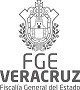 Positivo	1Reflexivo	1Iniciativa	1Concentrado	1Autocontrol	1Integridad	1Honradez	1Compromiso	1Responsabilidad	1Ética	1Disciplina	1DESCRIPCION Y PERFIL DE PUESTOSCódigo del Puesto: FGE-DGA-AD-5010/2017Revisión:	SegundaFecha:	30/06/2017HOJA	259	de	784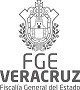 I.- DESCRIPCIÓN DEL PUESTODESCRIPCION Y PERFIL DE PUESTOSCódigo del Puesto: FGE-DGA-AD-5010/2017Revisión:	SegundaFecha:	30/06/2017HOJA	260	de	784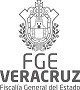 II.- PERFIL DEL PUESTODESCRIPCION Y PERFIL DE PUESTOSCódigo del Puesto: FGE-DGA-AD-5010/2017Revisión:	SegundaFecha:	30/06/2017HOJA	261	de	784E.- CAPACIDADESIndica los conocimientos, habilidades, actitudes y valores, de acuerdo a la siguiente escala: (1) De primera importancia,(2) Importantes, (3) Benéfico pero no indispensable, (4) No requerido para este puesto.CONOCIMIENTO	1	2	3	4	HABILIDADES	1	2	3	4Ejecución y supervisión de obra	1	Liderazgo	1Marco normativo estatal y federal aplicable a la ejecución de obra pública1	Solución de problemas y toma de	1decisionesFiscalización de obra 	1Integración de expedientes técnicos 	1de obraElaboración de estimaciones de pago  1 de obraNormas oficiales mexicanas de 	1construcciónProcesos de entrega-recepción y 	1finiquito de obraPlan de Desarrollo Regional, Atlas y rutas de riesgoSoftware para el seguimiento y control de la ejecución de obra Equipo de cómputo y paquetería básicaCapacidad de organizar grupos de	1 trabajoCapacidad de análisis	1Capacidad de gestión	1Proactivo	1Responsable	1Capacidad de expresión oral y escrita 1 Trabajo por objetivosCapacidad de trabajar bajo presión	1ACTITUDES	1	2	3	4	VALOR	1	2	3	4Profesional 	1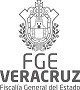 Positivo 	1Reflexivo 	1Iniciativa 	1Concentrado 	1Autocontrol 	1Integridad	1Honradez	1Compromiso	1Responsabilidad	1Ética	1Disciplina	1DESCRIPCION Y PERFIL DE PUESTOSCódigo del Puesto: FGE-DGA-AD-5011/2017Revisión:	SegundaFecha:	30/06/2017HOJA	262	de	784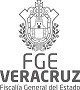 I.- DESCRIPCIÓN DEL PUESTOII.- PERFIL DEL PUESTO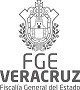 DESCRIPCION Y PERFIL DE PUESTOSCódigo del Puesto: FGE-DGA-AD-5011/2017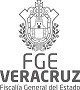 HOJA	264	de	784E.- CAPACIDADESIndica los conocimientos, habilidades, actitudes y valores, de acuerdo a la siguiente escala: (1) De primera importancia,(2) Importantes, (3) Benéfico pero no indispensable, (4) No requerido para este puesto.CONOCIMIENTO	1	2	3	4	HABILIDADES	1	2	3	4DESCRIPCION Y PERFIL DE PUESTOSCódigo del Puesto: FGE-DGA-AD-5012/2017Revisión:	SegundaFecha:	30/06/2017HOJA	265	de	784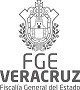 I.- DESCRIPCIÓN DEL PUESTOII.- PERFIL DEL PUESTO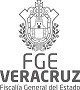 DESCRIPCION Y PERFIL DE PUESTOSCódigo del Puesto: FGE-DGA-AD-5012/2017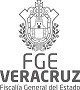 HOJA	267	de	784E.- CAPACIDADESIndica los conocimientos, habilidades, actitudes y valores, de acuerdo a la siguiente escala: (1) De primera importancia,(2) Importantes, (3) Benéfico pero no indispensable, (4) No requerido para este puesto.DESCRIPCION Y PERFIL DE PUESTOSCódigo del Puesto: FGE-DGA-AD-5013/2017Revisión:	SegundaFecha:	30/06/2017HOJA	268	de	784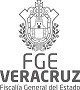 I.- DESCRIPCIÓN DEL PUESTO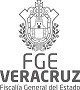 II.- PERFIL DEL PUESTODESCRIPCION Y PERFIL DE PUESTOSCódigo del Puesto: FGE-DGA-AD-5013/2017Revisión:	SegundaFecha:	30/06/2017HOJA	270	de	784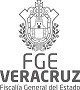 E.- CAPACIDADESIndica los conocimientos, habilidades, actitudes y valores, de acuerdo a la siguiente escala: (1) De primera importancia,(2) Importantes, (3) Benéfico pero no indispensable, (4) No requerido para este puesto.DESCRIPCION Y PERFIL DE PUESTOSCódigo del Puesto: FGE-DGA-AD-5014/2017Revisión:	SegundaFecha:	30/06/2017HOJA	271	de	784I.- DESCRIPCIÓN DEL PUESTOII.- PERFIL DEL PUESTO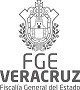 Área de Experiencia Mínima en el Puesto:EvaluacionesAños de Experiencia:años mínimo.DESCRIPCION Y PERFIL DE PUESTOSCódigo del Puesto: FGE-DGA-AD-5014/2017Revisión:	SegundaFecha:	30/06/2017HOJA	272	de	784E.- CAPACIDADESIndica los conocimientos, habilidades, actitudes y valores, de acuerdo a la siguiente escala: (1) De primera importancia,(2) Importantes, (3) Benéfico pero no indispensable, (4) No requerido para este puesto.CONOCIMIENTO	1	2	3	4	HABILIDADES	1	2	3	4ACTITUDES	1	2	3	4	VALOR	1	2	3	4De estratega 	1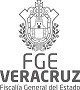 Positivo 	1Reflexivo 	1Iniciativa 	1De Motivación 	1Colaborativas 	1Integridad	1Honradez	1Compromiso	1Responsabilidad	1Ética	1Disciplina	1DESCRIPCION Y PERFIL DE PUESTOSCódigo del Puesto: FGE-DGA-AD-5015/2017Revisión:	SegundaFecha:	30/06/2017HOJA	273	de	784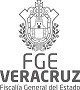 I.- DESCRIPCIÓN DEL PUESTOII.- PERFIL DEL PUESTODESCRIPCION Y PERFIL DE PUESTOSCódigo del Puesto: FGE-DGA-AD-5015/2017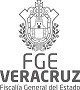 B.- EXPERIENCIA LABORALE.- CAPACIDADESIndica los conocimientos, habilidades, actitudes y valores, de acuerdo a la siguiente escala: (1) De primera importancia,(2) Importantes, (3) Benéfico pero no indispensable, (4) No requerido para este puesto.CONOCIMIENTO	1	2	3	4	HABILIDADES	1	2	3	4DESCRIPCION Y PERFIL DE PUESTOSCódigo del Puesto: FGE-DGA-AD-5016/2017Revisión:	SegundaFecha:	30/06/2017HOJA	275	de	784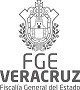 I.- DESCRIPCIÓN DEL PUESTOII.- PERFIL DEL PUESTODESCRIPCION Y PERFIL DE PUESTOSCódigo del Puesto: FGE-DGA-AD-5016/2017Revisión:	SegundaFecha:	30/06/2017HOJA	276	de	784B.- EXPERIENCIA LABORALE.- CAPACIDADESIndica los conocimientos, habilidades, actitudes y valores, de acuerdo a la siguiente escala: (1) De primera importancia,(2) Importantes, (3) Benéfico pero no indispensable, (4) No requerido para este puesto.CONOCIMIENTO	1	2	3	4	HABILIDADES	1	2	3	4Economía	1	Comunicación Oral y escrita	1Sistema Operativo de Windows y paquete integral de Office1	Solución de problemas	1Manejo de Internet 	1Manejo de Inventarios 	1Administración de recursos 	1financieros y materialesIniciativa	1Negociación	1Capacidad de análisis crítico	1Redacción y ortografía	1ACTITUDES	1	2	3	4	VALOR	1	2	3	4Profesional 	1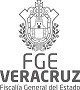 Positivo 	1Reflexivo 	1Iniciativa 	1Concentrado 	1Coherencia 	1Integridad	1Honradez	1Compromiso	1Responsabilidad	1Ética	1Tolerancia	1DESCRIPCION Y PERFIL DE PUESTOSCódigo del Puesto: FGE-DGA-AD-5017/2017Revisión:	SegundaFecha:	30/06/2017HOJA	277	de	784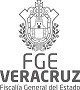 I.- DESCRIPCIÓN DEL PUESTOII.- PERFIL DEL PUESTO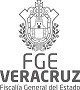 E.- CAPACIDADESIndica los conocimientos, habilidades, actitudes y valores, de acuerdo a la siguiente escala: (1) De primera importancia,(2) Importantes, (3) Benéfico pero no indispensable, (4) No requerido para este puesto.DESCRIPCION Y PERFIL DE PUESTOSCódigo del Puesto: FGE-DGA-AD-5018/2017Revisión:	SegundaFecha:	30/06/2017HOJA	279	de	784I.- DESCRIPCIÓN DEL PUESTOII.- PERFIL DEL PUESTO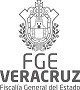 Área de Experiencia Mínima en el Puesto:Gestión deAños de Experiencia:años mínimoDESCRIPCION Y PERFIL DE PUESTOSCódigo del Puesto: FGE-DGA-AD-5018/2017Revisión:	SegundaFecha:	30/06/2017HOJA	280	de	784E.- CAPACIDADESIndica los conocimientos, habilidades, actitudes y valores, de acuerdo a la siguiente escala: (1) De primera importancia,(2) Importantes, (3) Benéfico pero no indispensable, (4) No requerido para este puesto.CONOCIMIENTO	1	2	3	4	HABILIDADES	1	2	3	4ACTITUDES	1	2	3	4	VALOR	1	2	3	4Profesional 	1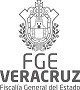 Positivo 	1Reflexivo 	1Iniciativa 	1Concentrado 	1Ecuánime 	1Integridad	1Honradez	1Compromiso	1Responsabilidad	1Ética	1Disciplina	1DESCRIPCION Y PERFIL DE PUESTOSCódigo del Puesto: FGE-DGA-AD-5019/2017Revisión:	SegundaFecha:	30/06/2017HOJA	281	de	784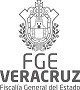 I.- DESCRIPCIÓN DEL PUESTOII.- PERFIL DEL PUESTOE.- CAPACIDADESIndica los conocimientos, habilidades, actitudes y valores, de acuerdo a la siguiente escala: (1) De primera importancia,(2) Importantes, (3) Benéfico pero no indispensable, (4) No requerido para este puesto.CONOCIMIENTO	1	2	3	4	HABILIDADES	1	2	3	4Del Nuevo Sistema de Justicia Penal Acusatorio y Oral1	Trabajar en equipo	1Derecho Penal	1	Liderazgo	1Derecho Procesal 	1Derecho Administrativo 	1Derecho Constitucional y Amparo 	1Negociación	1Manejo de personal	1Convencimiento	1ACTITUDES	1	2	3	4	VALOR	1	2	3	4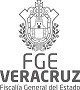 DESCRIPCION Y PERFIL DE PUESTOSCódigo del Puesto: FGE-DGA-AD-5020/2017Revisión:	SegundaFecha:	30/06/2017HOJA	283	de	784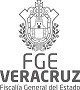 I.- DESCRIPCIÓN DEL PUESTOII.- PERFIL DEL PUESTO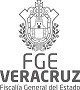 DESCRIPCION Y PERFIL DE PUESTOSCódigo del Puesto: FGE-DGA-AD-5020/2017Revisión:	SegundaFecha:	30/06/2017HOJA	285	de	784E.- CAPACIDADESIndica los conocimientos, habilidades, actitudes y valores, de acuerdo a la siguiente escala: (1) De primera importancia,(2) Importantes, (3) Benéfico pero no indispensable, (4) No requerido para este puesto.CONOCIMIENTO	1	2	3	4	HABILIDADES	1	2	3	4Del Nuevo Sistema de Justicia Penal Acusatorio y Oral1	Trabajar en equipo	1Derecho Penal	1	Liderazgo	1Derecho Procesal 	1Derecho Administrativo 	1Derecho Constitucional y Amparo 	1Negociación	1Manejo de personal	1Convencimiento	1ACTITUDES	1	2	3	4	VALOR	1	2	3	4Profesional 	1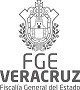 Positivo 	1Reflexivo 	1Iniciativa 	1Organizativas 	1Versátiles 	1Integridad	1Honradez	1Compromiso	1Responsabilidad	1Ética	1Disciplina	1DESCRIPCION Y PERFIL DE PUESTOSCódigo del Puesto: FGE-DGA-AD-5021/2017Revisión:	SegundaFecha:	30/06/2017HOJA	286	de	784I.- DESCRIPCIÓN DEL PUESTOII.- PERFIL DEL PUESTO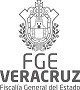 Área de Experiencia Mínima en el Puesto:o puesto afín.Auxiliar de FiscalAños de Experiencia:3 años mínimo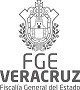 E.- CAPACIDADESIndica los conocimientos, habilidades, actitudes y valores, de acuerdo a la siguiente escala: (1) De primera importancia,(2) Importantes, (3) Benéfico pero no indispensable, (4) No requerido para este puesto.DESCRIPCION Y PERFIL DE PUESTOSCódigo del Puesto: FGE-DGA-AD-5022/2017Revisión:	SegundaFecha:	30/06/2017HOJA	288	de	784I.- DESCRIPCIÓN DEL PUESTOII.- PERFIL DEL PUESTO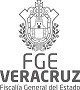 Área de Experiencia Mínima en el Puesto:Humanos o afín.DerechosAños de Experiencia:3 años mínimo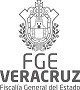 E.- CAPACIDADESIndica los conocimientos, habilidades, actitudes y valores, de acuerdo a la siguiente escala: (1) De primera importancia,(2) Importantes, (3) Benéfico pero no indispensable, (4) No requerido para este puesto.CONOCIMIENTO	1	2	3	4	HABILIDADES	1	2	3	4DESCRIPCION Y PERFIL DE PUESTOSCódigo del Puesto: FGE-DGA-AD-5023/2017Revisión:	SegundaFecha:	30/06/2017HOJA	290	de	784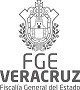 I.- DESCRIPCIÓN DEL PUESTOII.- PERFIL DEL PUESTO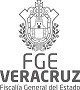 DESCRIPCION Y PERFIL DE PUESTOSCódigo del Puesto: FGE-DGA-AD-5023/2017Revisión:	SegundaFecha:	30/06/2017HOJA	292	de	784E.- CAPACIDADESIndica los conocimientos, habilidades, actitudes y valores, de acuerdo a la siguiente escala: (1) De primera importancia,(2) Importantes, (3) Benéfico pero no indispensable, (4) No requerido para este puesto.CONOCIMIENTO	1	2	3	4	HABILIDADES	1	2	3	4ACTITUDES	1	2	3	4	VALOR	1	2	3	4Profesional 	1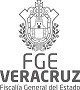 Positivo 	1Reflexivo 	1Iniciativa 	1Concentrado 	1Estratega 	1Disposición 	1Responsable 	1Disciplinado 	1Integridad	1Honradez	1Compromiso	1Cooperación	1Ética	1Respeto	1DESCRIPCION Y PERFIL DE PUESTOSCódigo del Puesto: FGE-DGA-AD-5024/2017Revisión:	SegundaFecha:	30/06/2017HOJA	293	de	784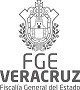 I.- DESCRIPCIÓN DEL PUESTO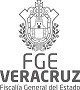 II.- PERFIL DEL PUESTODESCRIPCION Y PERFIL DE PUESTOSCódigo del Puesto: FGE-DGA-AD-5024/2017Revisión:	SegundaFecha:	30/06/2017HOJA	295	de	784E.- CAPACIDADESIndica los conocimientos, habilidades, actitudes y valores, de acuerdo a la siguiente escala: (1) De primera importancia,(2) Importantes, (3) Benéfico pero no indispensable, (4) No requerido para este puesto.CONOCIMIENTO	1	2	3	4	HABILIDADES	1	2	3	4Informática	1	Lectura y Redacción	1Administración	1	Ortografía	1Estadística 	1Paquetería de Office 	1Manejo de arcihivo	1Trabajo en equipo	1ACTITUDES	1	2	3	4	VALOR	1	2	3	4Profesional 	1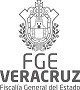 Positivo 	1Reflexivo 	1Iniciativa 	1De concentración 	1Integridad	1Honradez	1Compromiso	1Responsabilidad	1Ética	1Disciplina	1DESCRIPCION Y PERFIL DE PUESTOSCódigo del Puesto: FGE-DGA-AD-5025/2017Revisión:	SegundaFecha:	30/06/2017HOJA	296	de	784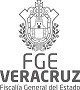 I.- DESCRIPCIÓN DEL PUESTOII.- PERFIL DEL PUESTOE.- CAPACIDADESIndica los conocimientos, habilidades, actitudes y valores, de acuerdo a la siguiente escala: (1) De primera importancia,(2) Importantes, (3) Benéfico pero no indispensable, (4) No requerido para este puesto.CONOCIMIENTO	1	2	3	4	HABILIDADES	1	2	3	4ACTITUDES	1	2	3	4	VALOR	1	2	3	4Profesional 	1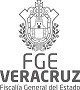 Positivo 	1Reflexivo 	1Iniciativa 	1Concentrado 	1Compañerismo 	1Integridad	1Honradez	1Compromiso	1Responsabilidad	1Ética	1Disciplina	1DESCRIPCION Y PERFIL DE PUESTOSCódigo del Puesto: FGE-DGA-AD-5026/2017Revisión:	SegundaFecha:	30/06/2017HOJA	298	de	784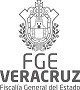 I.- DESCRIPCIÓN DEL PUESTO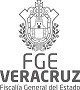 II.- PERFIL DEL PUESTODESCRIPCION Y PERFIL DE PUESTOSCódigo del Puesto: FGE-DGA-AD-5026/2017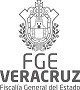 HOJA	300	de	784E.- CAPACIDADESIndica los conocimientos, habilidades, actitudes y valores, de acuerdo a la siguiente escala: (1) De primera importancia,(2) Importantes, (3) Benéfico pero no indispensable, (4) No requerido para este puesto.DESCRIPCION Y PERFIL DE PUESTOSCódigo del Puesto: FGE-DGA-AD-5027/2017Revisión:	SegundaFecha:	30/06/2017HOJA	301	de	784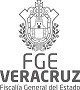 I.- DESCRIPCIÓN DEL PUESTOII.- PERFIL DEL PUESTOE.- CAPACIDADESIndica los conocimientos, habilidades, actitudes y valores, de acuerdo a la siguiente escala: (1) De primera importancia,(2) Importantes, (3) Benéfico pero no indispensable, (4) No requerido para este puesto.CONOCIMIENTO	1	2	3	4	HABILIDADES	1	2	3	4Informática	1	Analíticas	1Administración	1	Trabajo en equipo	1Estadística 	1Paquetería Office 	1Trabajo bajo presión	1Toma de decisiones y solución de	1conflictosRedacción y ortografía	1Relaciones Humanas	1ACTITUDES	1	2	3	4	VALOR	1	2	3	4Profesional 	1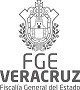 Positivo 	1Reflexivo 	1Iniciativa 	1Concentrado 	1Dinámico 	1Integridad	1Honradez	1Compromiso	1Responsabilidad	1Ética	1Disciplina	1DESCRIPCION Y PERFIL DE PUESTOSCódigo del Puesto: FGE-DGA-AD-5028/2017Revisión:	SegundaFecha:	30/06/2017HOJA	303	de	784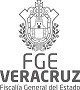 I.- DESCRIPCIÓN DEL PUESTO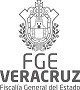 II.- PERFIL DEL PUESTODESCRIPCION Y PERFIL DE PUESTOSCódigo del Puesto: FGE-DGA-AD-5028/2017Revisión:	SegundaFecha:	30/06/2017HOJA	305	de	784E.- CAPACIDADESIndica los conocimientos, habilidades, actitudes y valores, de acuerdo a la siguiente escala: (1) De primera importancia,(2) Importantes, (3) Benéfico pero no indispensable, (4) No requerido para este puesto.CONOCIMIENTO	1	2	3	4	HABILIDADES	1	2	3	4Derecho de acceso a la información	1	Trabajo bajo presión	1Derecho administrativo	1	Trabajo en equipo	1Datos personales 	1Transparencia Gubernamental 	1Tecnologías de la Comunicación 	1Comunicación oral y escrita.	1Administración del tiempo	1Manejo de archivo	1ACTITUDES	1	2	3	4	VALOR	1	2	3	4Profesional 	1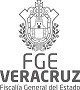 Positivo 	1Reflexivo 	1Iniciativa 	1Concentrado 	1Discreción 	1Integridad	1Honradez	1Compromiso	1Responsabilidad	1Ética	1Disciplina	1DESCRIPCION Y PERFIL DE PUESTOSCódigo del Puesto: FGE-DGA-AD-5029/2017Revisión:	SegundaFecha:	30/06/2017HOJA	306	de	784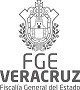 I.- DESCRIPCIÓN DEL PUESTO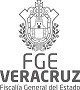 II.- PERFIL DEL PUESTODESCRIPCION Y PERFIL DE PUESTOSCódigo del Puesto: FGE-DGA-AD-5029/2017Revisión:	SegundaFecha:	30/06/2017HOJA	308	de	784E.- CAPACIDADESIndica los conocimientos, habilidades, actitudes y valores, de acuerdo a la siguiente escala: (1) De primera importancia,(2) Importantes, (3) Benéfico pero no indispensable, (4) No requerido para este puesto.CONOCIMIENTO	1	2	3	4	HABILIDADES	1	2	3	4Derecho de acceso a la información	1	Trabajo bajo presión	1Derecho administrativo	1	Trabajo en equipo	1Datos personales 	1Transparencia Gubernamental 	1Tecnologías de la Comunicación 	1Ofimática 	1Comunicación oral y escrita.	1Administración del tiempo	1Manejo de archivo	1Orden y disciplina	1ACTITUDES	1	2	3	4	VALOR	1	2	3	4Profesional 	1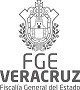 Positivo 	1Reflexivo 	1Iniciativa 	1Concentrado 	1Discreción 	1Integridad	1Honradez	1Compromiso	1Responsabilidad	1Ética	1Disciplina	1DESCRIPCION Y PERFIL DE PUESTOSCódigo del Puesto: FGE-DGA-AD-5030/2017Revisión:	SegundaFecha:	30/06/2017HOJA	309	de	784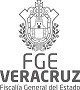 I.- DESCRIPCIÓN DEL PUESTO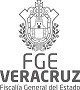 II.- PERFIL DEL PUESTODESCRIPCION Y PERFIL DE PUESTOSCódigo del Puesto: FGE-DGA-AD-5030/2017Revisión:	SegundaFecha:	30/06/2017HOJA	311	de	784E.- CAPACIDADESIndica los conocimientos, habilidades, actitudes y valores, de acuerdo a la siguiente escala: (1) De primera importancia,(2) Importantes, (3) Benéfico pero no indispensable, (4) No requerido para este puesto.CONOCIMIENTO	1	2	3	4	HABILIDADES	1	2	3	4Fundamentos Administrativos	1	Capacidad de decisión	1Conocimientos de la Ley	1	Organización	1Archivología 	1Recursos Humanos 	1Taquimecanografía 	1Sistema Operativo Windows y 	1Paquetería Integral OfficeDelegación	1Análisis y solución de problemas	1Comunicación oral persuasiva	1Comunicación escrita	1Ortografía y redacción	1ACTITUDES	1	2	3	4	VALOR	1	2	3	4Profesional 	1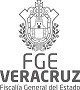 Discreción 	1Sociabilidad 	1Iniciativa 	1Concentrado 	1Tolerancia al estrés 	1Tenacidad 	1Integridad	1Honradez	1Compromiso	1Responsabilidad	1Ética	1Disciplina	1Compromiso	1DESCRIPCION Y PERFIL DE PUESTOSCódigo del Puesto: FGE-DGA-AD-5031/2017Revisión:	SegundaFecha:	30/06/2017HOJA	312	de	784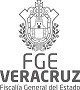 I.- DESCRIPCIÓN DEL PUESTOII.- PERFIL DEL PUESTO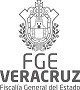 DESCRIPCION Y PERFIL DE PUESTOSCódigo del Puesto: FGE-DGA-AD-5031/2017Revisión:	SegundaFecha:	30/06/2017HOJA	314	de	784E.- CAPACIDADESIndica los conocimientos, habilidades, actitudes y valores, de acuerdo a la siguiente escala: (1) De primera importancia,(2) Importantes, (3) Benéfico pero no indispensable, (4) No requerido para este puesto.CONOCIMIENTO	1	2	3	4	HABILIDADES	1	2	3	4Administración	1	Trabajo en equipo	1Derecho	1	Comunicación oral y escrita	1Dominio del marco jurídico 	1institucionalTransparencia, acceso a la 	1información y protección de datos personalesProactivo	1Análisis y procesamiento de	1informaciónEstadística 	1Paquetería Office 	1Trabajo bajo presión	1Liderazgo	1Toma de decisiones	1Tolerante	1Creativo	1Resolución de problemas	1ACTITUDES	1	2	3	4	VALOR	1	2	3	4Profesional 	1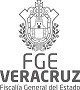 Analítico 	1Iniciativa 	1Concentrado 	1Integridad	1Honestidad	1Compromiso	1Responsabilidad	1Ética	1Discreción	1Disciplina	1DESCRIPCION Y PERFIL DE PUESTOSCódigo del Puesto: FGE-DGA-AD-5032/2017Revisión:	SegundaFecha:	30/06/2017HOJA	315	de	784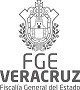 I.- DESCRIPCIÓN DEL PUESTO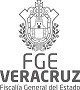 II.- PERFIL DEL PUESTODESCRIPCION Y PERFIL DE PUESTOSCódigo del Puesto: FGE-DGA-AD-5032/2017Revisión:	SegundaFecha:	30/06/2017HOJA	317	de	784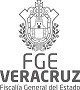 E.- CAPACIDADESIndica los conocimientos, habilidades, actitudes y valores, de acuerdo a la siguiente escala: (1) De primera importancia,(2) Importantes, (3) Benéfico pero no indispensable, (4) No requerido para este puesto.DESCRIPCION Y PERFIL DE PUESTOSCódigo del Puesto: FGE-DGA-AD-5033/2017Revisión:	SegundaFecha:	30/06/2017HOJA	318	de	784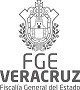 I.- DESCRIPCIÓN DEL PUESTOII.- PERFIL DEL PUESTODESCRIPCION Y PERFIL DE PUESTOSCódigo del Puesto: FGE-DGA-AD-5033/2017B.- EXPERIENCIA LABORALE.- CAPACIDADESIndica los conocimientos, habilidades, actitudes y valores, de acuerdo a la siguiente escala: (1) De primera importancia,(2) Importantes, (3) Benéfico pero no indispensable, (4) No requerido para este puesto.CONOCIMIENTO	1	2	3	4	HABILIDADES	1	2	3	4FGE-DGA-AD-5033/2017	COORDINADOR DE ENLACES DE ATENCIÓN VICTIMAL EN LAS UNIDADES O SUB-UNIDADES DE ATENCIÓN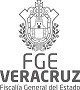 TEMPRANAHOJA	319 de 	784DESCRIPCION Y PERFIL DE PUESTOSCódigo del Puesto: FGE-DGA-AD-5034/2017Revisión:	SegundaFecha:	30/06/2017HOJA	320	de	784I.- DESCRIPCIÓN DEL PUESTOII.- PERFIL DEL PUESTOÁrea de Experiencia Mínima en el Puesto:Áreas deAños de Experiencia:3 años mínimoadministración de Sistemas de Información, Sistemas Estadísticos, Áreas administrativas.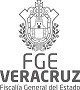 E.- CAPACIDADESIndica los conocimientos, habilidades, actitudes y valores, de acuerdo a la siguiente escala: (1) De primera importancia,(2) Importantes, (3) Benéfico pero no indispensable, (4) No requerido para este puesto.ACTITUDES	1	2	3	4	VALOR	1	2	3	4Profesional 	1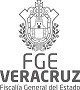 Positivo 	1Reflexivo 	1Iniciativa 	1Concentrado 	1Dinámico 	1Integridad	1Honradez	1Compromiso	1Responsabilidad	1Ética	1Disciplina	1DESCRIPCION Y PERFIL DE PUESTOSCódigo del Puesto: FGE-DGA-AD-5035/2017Revisión:	SegundaFecha:	30/06/2017HOJA	322	de	784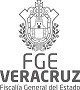 I.- DESCRIPCIÓN DEL PUESTOII.- PERFIL DEL PUESTO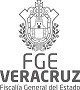 DESCRIPCION Y PERFIL DE PUESTOSCódigo del Puesto: FGE-DGA-AD-5035/2017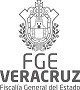 HOJA	324	de	784E.- CAPACIDADESIndica los conocimientos, habilidades, actitudes y valores, de acuerdo a la siguiente escala: (1) De primera importancia,(2) Importantes, (3) Benéfico pero no indispensable, (4) No requerido para este puesto.PúblicosDESCRIPCION Y PERFIL DE PUESTOSCódigo del Puesto: FGE-DGA-AD-5036/2017Revisión:	SegundaFecha:	30/06/2017HOJA	325	de	784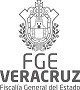 I.- DESCRIPCIÓN DEL PUESTO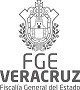 II.- PERFIL DEL PUESTODESCRIPCION Y PERFIL DE PUESTOSCódigo del Puesto: FGE-DGA-AD-5036/2017Revisión:	SegundaFecha:	30/06/2017HOJA	327	de	784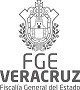 E.- CAPACIDADESIndica los conocimientos, habilidades, actitudes y valores, de acuerdo a la siguiente escala: (1) De primera importancia,(2) Importantes, (3) Benéfico pero no indispensable, (4) No requerido para este puesto.DESCRIPCION Y PERFIL DE PUESTOSCódigo del Puesto: FGE-DGA-AD-5037/2017Revisión:	SegundaFecha:	30/06/2017HOJA	328	de	784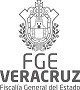 I.- DESCRIPCIÓN DEL PUESTOII.- PERFIL DEL PUESTODESCRIPCION Y PERFIL DE PUESTOSCódigo del Puesto: FGE-DGA-AD-5037/2017Revisión:	SegundaFecha:	30/06/2017HOJA	329	de	784B.- EXPERIENCIA LABORALE.- CAPACIDADESIndica los conocimientos, habilidades, actitudes y valores, de acuerdo a la siguiente escala: (1) De primera importancia,(2) Importantes, (3) Benéfico pero no indispensable, (4) No requerido para este puesto.CONOCIMIENTO	1	2	3	4	HABILIDADES	1	2	3	4Conocimiento básico en paquetería officeConocimientos en redes y base de datos.1	Habilidad crítica, analítica y de	1síntesis, así como para estructurar y planificar su trabajo.1	Capacidad para trabajar bajo presión  1 y en cumplimiento de plazos establecidos.Preservación y conservación de documentos en magnéticos.1	Habilidad para trabajar en equipo.	1Habilidad para relacionarse en forma  1 cortes y satisfactoria con el usuario interno y externo.ACTITUDES	1	2	3	4	VALOR	1	2	3	4Profesional 	1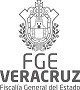 Positivo 	1Reflexivo 	1Iniciativa 	1Concentrado 	1Discreto 	1Integridad	1Honradez	1Compromiso	1Responsabilidad	1Ética	1Disciplina	1DESCRIPCION Y PERFIL DE PUESTOSCódigo del Puesto: FGE-DGA-AD-5038/2017Revisión:	SegundaFecha:	30/06/2017HOJA	330	de	784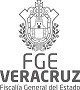 I.- DESCRIPCIÓN DEL PUESTOII.- PERFIL DEL PUESTOE.- CAPACIDADESIndica los conocimientos, habilidades, actitudes y valores, de acuerdo a la siguiente escala: (1) De primera importancia,(2) Importantes, (3) Benéfico pero no indispensable, (4) No requerido para este puesto.CONOCIMIENTO	1	2	3	4	HABILIDADES	1	2	3	4Clasificación y catalogación de archivos.1	Implementar e innovar sistemas	1archivísticosPreservación y conservación de documentosManejo de los Sistemas Institucionales de Cómputo1	Manejo de Archivo	11	Trabajo en Equipo	1Facilidad de expresión verbal y	1escritaACTITUDES	1	2	3	4	VALOR	1	2	3	4Profesional 	1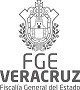 Positivo 	1Reflexivo 	1Iniciativa 	1Concentrado 	1Discreto 	1Integridad	1Honradez	1Compromiso	1Responsabilidad	1Ética	1Disciplina	1DESCRIPCION Y PERFIL DE PUESTOSCódigo del Puesto: FGE-DGA-AD-5039/2017Revisión:	SegundaFecha:	30/06/2017HOJA	332	de	784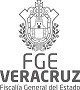 I.- DESCRIPCIÓN DEL PUESTOII.- PERFIL DEL PUESTODESCRIPCION Y PERFIL DE PUESTOSCódigo del Puesto: FGE-DGA-AD-5039/2017Revisión:	SegundaFecha:	30/06/2017HOJA	333	de	784B.- EXPERIENCIA LABORALE.- CAPACIDADESIndica los conocimientos, habilidades, actitudes y valores, de acuerdo a la siguiente escala: (1) De primera importancia,(2) Importantes, (3) Benéfico pero no indispensable, (4) No requerido para este puesto.CONOCIMIENTO	1	2	3	4	HABILIDADES	1	2	3	4Conocimiento del procedimiento o de las técnicas del proceso de evaluación (dominio de al menos una Conocimientos de las Normatividades, Reglamentos y Criterios para avalar un resultado único.Del procedimiento a seguir para integrar los elementos que sustenten el reporte del resultado único1	Habilidad crítica, analítica y de	1síntesis, así como para estructurar y planificar su trabajo1	Capacidad para abstraer, interpretar	1 y discriminar información, con el finde obtener la informaciónCapacidad para trabajar bajo presión  1 y en cumplimiento de plazos establecidos.Habilidad para coordinar y trabajar en 1 equipo.Habilidad para relacionarse en forma  1 cortes y satisfactoria con el usuario interno y externo.ACTITUDES	1	2	3	4	VALOR	1	2	3	4Profesional 	1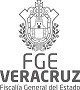 Positivo 	1Reflexivo 	1Iniciativa 	1Concentrado 	1Discreto 	1Integridad	1Honradez	1Compromiso	1Responsabilidad	1Ética	1Disciplina	1DESCRIPCION Y PERFIL DE PUESTOSCódigo del Puesto: FGE-DGA-AD-5040/2017Revisión:	SegundaFecha:	30/06/2017HOJA	334	de	784I.- DESCRIPCIÓN DEL PUESTOII.- PERFIL DEL PUESTOÁrea de Experiencia Mínima en el Puesto:LaboresAños de Experiencia:años mínimorelacionadas con el puesto y en control de confianza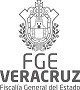 E.- CAPACIDADESIndica los conocimientos, habilidades, actitudes y valores, de acuerdo a la siguiente escala: (1) De primera importancia,(2) Importantes, (3) Benéfico pero no indispensable, (4) No requerido para este puesto.CONOCIMIENTO	1	2	3	4	HABILIDADES	1	2	3	4Manejo de paquetería Office.	1	Habilidad crítica, analítica y de	1síntesis, así como para estructurar y planificar su trabajoManejo de Normatividades en Control de ConfianzaCapacidad para trabajar bajo presión  1 y en cumplimiento de plazos establecidosConocimientos de bases internas y	1 externa.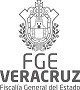 ACTITUDES	1	2	3	4	VALOR	1	2	3	4DESCRIPCION Y PERFIL DE PUESTOSCódigo del Puesto: FGE-DGA-AD-5041/2017Revisión:	SegundaFecha:	30/06/2017HOJA	336	de	784I.- DESCRIPCIÓN DEL PUESTOII.- PERFIL DEL PUESTOÁrea de Experiencia Mínima en el Puesto:ConocimientoAños de Experiencia:años mínimodel proceso de evaluación y control de confianza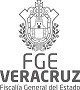 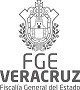 E.- CAPACIDADESIndica los conocimientos, habilidades, actitudes y valores, de acuerdo a la siguiente escala: (1) De primera importancia,(2) Importantes, (3) Benéfico pero no indispensable, (4) No requerido para este puesto.del EstadoDESCRIPCION Y PERFIL DE PUESTOSCódigo del Puesto: FGE-DGA-AD-5042/2017Revisión:	SegundaFecha:	30/06/2017HOJA	338	de	784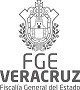 I.- DESCRIPCIÓN DEL PUESTOII.- PERFIL DEL PUESTO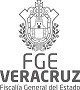 DESCRIPCION Y PERFIL DE PUESTOSCódigo del Puesto: FGE-DGA-AD-5042/2017Revisión:	SegundaFecha:	30/06/2017HOJA	340	de	784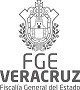 E.- CAPACIDADESIndica los conocimientos, habilidades, actitudes y valores, de acuerdo a la siguiente escala: (1) De primera importancia,(2) Importantes, (3) Benéfico pero no indispensable, (4) No requerido para este puesto.DESCRIPCION Y PERFIL DE PUESTOSCódigo del Puesto: FGE-DGA-AD-6001/2017Revisión:	SegundaFecha:	30/06/2017HOJA	341	de	784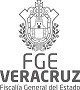 I.- DESCRIPCIÓN DEL PUESTOII.- PERFIL DEL PUESTO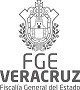 DESCRIPCION Y PERFIL DE PUESTOSCódigo del Puesto: FGE-DGA-AD-6001/2017Revisión:	SegundaFecha:	30/06/2017HOJA	343	de	784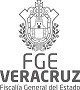 E.- CAPACIDADESIndica los conocimientos, habilidades, actitudes y valores, de acuerdo a la siguiente escala: (1) De primera importancia,(2) Importantes, (3) Benéfico pero no indispensable, (4) No requerido para este puesto.CONOCIMIENTO	1	2	3	4	HABILIDADES	1	2	3	4DESCRIPCION Y PERFIL DE PUESTOSCódigo del Puesto: FGE-DGA-AD-6002/2017Revisión:	SegundaFecha:	30/06/2017HOJA	344	de	784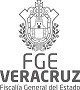 I.- DESCRIPCIÓN DEL PUESTO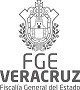 II.- PERFIL DEL PUESTODESCRIPCION Y PERFIL DE PUESTOSCódigo del Puesto: FGE-DGA-AD-6002/2017Revisión:	SegundaFecha:	30/06/2017HOJA	346	de	784E.- CAPACIDADESIndica los conocimientos, habilidades, actitudes y valores, de acuerdo a la siguiente escala: (1) De primera importancia,(2) Importantes, (3) Benéfico pero no indispensable, (4) No requerido para este puesto.CONOCIMIENTO	1	2	3	4	HABILIDADES	1	2	3	4Lenguajes de programación	1	Comunicación oral y escrita	1Análisis y desarrollo de aplicaciones de cómputo1	Solución de problemas	1Diseño gráfico en computadoras 	1Soporte Técnico básico 	1Paquete Integral Office 	1Interpretación de textos de inglés 	1Iniciativa	1Planeación de proyectos	1Capacidad de análisis crítico	1Redacción y ortografía	1ACTITUDES	1	2	3	4	VALOR	1	2	3	4Profesional 	1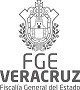 Positivo 	1Reflexivo 	1Iniciativa 	1Concentrado 	1Dinámico 	1Integridad	1Honradez	1Compromiso	1Responsabilidad	1Ética	1Disciplina	1DESCRIPCION Y PERFIL DE PUESTOSCódigo del Puesto: FGE-DGA-AD-6003/2017Revisión:	SegundaFecha:	30/06/2017HOJA	347	de	784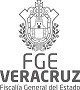 I.- DESCRIPCIÓN DEL PUESTO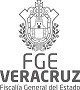 II.- PERFIL DEL PUESTOE.- CAPACIDADESIndica los conocimientos, habilidades, actitudes y valores, de acuerdo a la siguiente escala: (1) De primera importancia,(2) Importantes, (3) Benéfico pero no indispensable, (4) No requerido para este puesto.CONOCIMIENTO	1	2	3	4	HABILIDADES	1	2	3	4Derecho Procesal	1	Lectura y Redacción	1Derecho Penal	1	Ortografía	1Derecho Civil 	1Derecho Administrativo 	1Administración Pública 	1Ley de Amparo 	1Manejo de Archivo	1Facilidad de expresión verbal y	1escritaTrabajo bajo presión	1Trabajo en equipo	1Habilidad crítica, analítica y de	1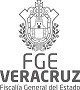 síntesisACTITUDES	1	2	3	4	VALOR	1	2	3	4DESCRIPCION Y PERFIL DE PUESTOSCódigo del Puesto: FGE-DGA-AD-6004/2017Revisión:	SegundaFecha:	30/06/2017HOJA	350	de	784I.- DESCRIPCIÓN DEL PUESTOII.- PERFIL DEL PUESTO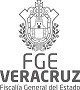 Área de Experiencia Mínima en el Puesto:Experiencia enAños de Experiencia:1 año mìnimoDESCRIPCION Y PERFIL DE PUESTOSCódigo del Puesto: FGE-DGA-AD-6004/2017Revisión:	SegundaFecha:	30/06/2017HOJA	351	de	784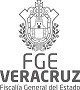 E.- CAPACIDADESIndica los conocimientos, habilidades, actitudes y valores, de acuerdo a la siguiente escala: (1) De primera importancia,(2) Importantes, (3) Benéfico pero no indispensable, (4) No requerido para este puesto.CONOCIMIENTO	1	2	3	4	HABILIDADES	1	2	3	4DESCRIPCION Y PERFIL DE PUESTOSCódigo del Puesto: FGE-DGA-AD-6005/2017Revisión:	SegundaFecha:	30/06/2017HOJA	352	de	784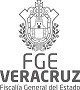 I.- DESCRIPCIÓN DEL PUESTO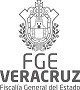 II.- PERFIL DEL PUESTODESCRIPCION Y PERFIL DE PUESTOSCódigo del Puesto: FGE-DGA-AD-6005/2017Revisión:	SegundaFecha:	30/06/2017HOJA	354	de	784E.- CAPACIDADESIndica los conocimientos, habilidades, actitudes y valores, de acuerdo a la siguiente escala: (1) De primera importancia,(2) Importantes, (3) Benéfico pero no indispensable, (4) No requerido para este puesto.CONOCIMIENTO	1	2	3	4	HABILIDADES	1	2	3	4Especificación de requerimientos de SoftwareAnálisis y Diseño para el desarrollo de aplicaciones de Software1	Comunicación oral y escrita	1Solución de problemas	1Diseño de base de datos 	1Lenguajes de programación 	1Desarrollo de sistemas 	1Iniciativa	1Creatividad	1Síntesis y análisis	1Redacción y ortografía	1ACTITUDES	1	2	3	4	VALOR	1	2	3	4Profesional 	1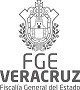 Positivo 	1Reflexivo 	1Iniciativa 	1Concentrado 	1Dinámico 	1Integridad	1Honradez	1Compromiso	1Responsabilidad	1Ética	1Disciplina	1DESCRIPCION Y PERFIL DE PUESTOSCódigo del Puesto: FGE-DGA-AD-6006/2017Revisión:	SegundaFecha:	30/06/2017HOJA	355	de	784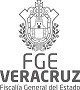 I.- DESCRIPCIÓN DEL PUESTODESCRIPCION Y PERFIL DE PUESTOSCódigo del Puesto: FGE-DGA-AD-6006/2017Revisión:	SegundaFecha:	30/06/2017HOJA	356	de	784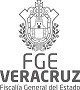 II.- PERFIL DEL PUESTODESCRIPCION Y PERFIL DE PUESTOSCódigo del Puesto: FGE-DGA-AD-6006/2017Revisión:	SegundaFecha:	30/06/2017HOJA	357	de	784E.- CAPACIDADESIndica los conocimientos, habilidades, actitudes y valores, de acuerdo a la siguiente escala: (1) De primera importancia,(2) Importantes, (3) Benéfico pero no indispensable, (4) No requerido para este puesto.CONOCIMIENTO	1	2	3	4	HABILIDADES	1	2	3	4Desarrollo Organizacional	1	Lectura y Redacción	1Planeación estratégica	1	Trabajo en equipo	1Mejora de procesos administrativos	1 Informática 	  1Gestión de la calidad 	1Relaciones Públicas 	1Sistema operativo Windows y 	1paquete integral OfficeManejo de Archivo	1Facilidad de expresión verbal y	1escritaLiderazgo	1Toma de decisiones	1Capacidad de análisis crítico y de	1síntesisManejo de internet 	1Comunicación efectiva	1Atención y concentración	1ACTITUDES	1	2	3	4	VALOR	1	2	3	4Profesional 	1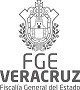 Positivo 	1Reflexivo 	1Iniciativa 	1Concentrado 	1Dinámico 	1Integridad	1Honradez	1Compromiso	1Responsabilidad	1Ética	1Disciplina	1DESCRIPCION Y PERFIL DE PUESTOSCódigo del Puesto: FGE-DGA-AD-6007/2017Revisión:	SegundaFecha:	30/06/2017HOJA	358	de	784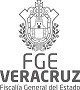 I.- DESCRIPCIÓN DEL PUESTOII.- PERFIL DEL PUESTO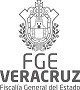 DESCRIPCION Y PERFIL DE PUESTOSCódigo del Puesto: FGE-DGA-AD-6007/2017Revisión:	SegundaFecha:	30/06/2017HOJA	360	de	784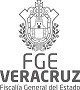 E.- CAPACIDADESIndica los conocimientos, habilidades, actitudes y valores, de acuerdo a la siguiente escala: (1) De primera importancia,(2) Importantes, (3) Benéfico pero no indispensable, (4) No requerido para este puesto.CONOCIMIENTO	1	2	3	4	HABILIDADES	1	2	3	4DESCRIPCION Y PERFIL DE PUESTOSCódigo del Puesto: FGE-DGA-AD-6008/2017Revisión:	SegundaFecha:	30/06/2017HOJA	361	de	784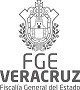 I.- DESCRIPCIÓN DEL PUESTOII.- PERFIL DEL PUESTOE.- CAPACIDADESIndica los conocimientos, habilidades, actitudes y valores, de acuerdo a la siguiente escala: (1) De primera importancia,(2) Importantes, (3) Benéfico pero no indispensable, (4) No requerido para este puesto.CONOCIMIENTO	1	2	3	4	HABILIDADES	1	2	3	4Psicología Clínica	1	De crítica, de análisis y de síntesis,	1 así como para estructurar y planificarsu trabajoDel catálogo de delitos del título V, VIII y IX del Código Penal vigente en el Estado de VeracruzDelitos Contra la Familia, Delitos 	1Contra la Libertad y la Seguridad Sexual y los Delitos de MaltratPara abstraer, interpretar y	1discriminar información, con el fin de obtener la información esencialTrabajo bajo presión y en	1cumplimiento de plazos establecidosProcedimiento a seguir para integrar 	2los elementos de prueba que permitan identificar la conductaLa investigación y desarrollo de	1proyectosTrabajo en equipo	1Relacionarse en forma cortes y	1satisfactoria con el usuario interno y externoACTITUDES	1	2	3	4	VALOR	1	2	3	4Profesional 	1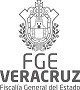 Positivo 	1Reflexivo 	1Iniciativa 	1Concentrado 	1Dinámico 	1Integridad	1Honradez	1Compromiso	1Responsabilidad	1Ética	1Disciplina	1DESCRIPCION Y PERFIL DE PUESTOSCódigo del Puesto: FGE-DGA-AD-6009/2017Revisión:	SegundaFecha:	30/06/2017HOJA	363	de	784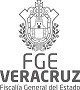 I.- DESCRIPCIÓN DEL PUESTOII.- PERFIL DEL PUESTO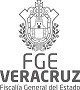 DESCRIPCION Y PERFIL DE PUESTOSCódigo del Puesto: FGE-DGA-AD-6009/2017Revisión:	SegundaFecha:	30/06/2017HOJA	365	de	784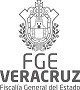 E.- CAPACIDADESIndica los conocimientos, habilidades, actitudes y valores, de acuerdo a la siguiente escala: (1) De primera importancia,(2) Importantes, (3) Benéfico pero no indispensable, (4) No requerido para este puesto.tóxicasDESCRIPCION Y PERFIL DE PUESTOSCódigo del Puesto: FGE-DGA-AD-6010/2017Revisión:	SegundaFecha:	30/06/2017HOJA	366	de	784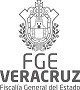 I.- DESCRIPCIÓN DEL PUESTO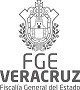 II.- PERFIL DEL PUESTODESCRIPCION Y PERFIL DE PUESTOSCódigo del Puesto: FGE-DGA-AD-6010/2017Revisión:	SegundaFecha:	30/06/2017HOJA	368	de	784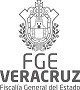 E.- CAPACIDADESIndica los conocimientos, habilidades, actitudes y valores, de acuerdo a la siguiente escala: (1) De primera importancia,(2) Importantes, (3) Benéfico pero no indispensable, (4) No requerido para este puesto.DESCRIPCION Y PERFIL DE PUESTOSCódigo del Puesto: FGE-DGA-AD-6011/2017Revisión:	SegundaFecha:	30/06/2017HOJA	369	de	784I.- DESCRIPCIÓN DEL PUESTOII.- PERFIL DEL PUESTOÁrea de Experiencia Mínima en el Puesto:Aplicación deAños de Experiencia:1 año mínimopruebas o evaluaciones psicológicas. o baterías de prueba para determinar el estado psico-emocional del paciente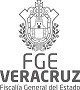 E.- CAPACIDADESIndica los conocimientos, habilidades, actitudes y valores, de acuerdo a la siguiente escala: (1) De primera importancia,(2) Importantes, (3) Benéfico pero no indispensable, (4) No requerido para este puesto.CONOCIMIENTO	1	2	3	4	HABILIDADES	1	2	3	4Psicología Clínica	1	Habilidad crítica, analítica y de	1síntesis, así como para estructurar y planificar su trabajoPruebas proyectivas, psicométricas	1	Capacidad para abstraer, interpretar	1 y discriminar información, con el finde obtener la informaciónPerfiles de puesto 	1Evaluaciones 	1psicológicasEvaluaciones psicológicasCapacidad para trabajar bajo presión  1 y en cumplimiento de plazos establecidosHabilidad para la investigación y	1desarrollo de proyectosIdioma: inglés (50%) 	1Sistema Operativo Windows y 	1Paquetería de OfficeHabilidad para trabajar en equipo	1Habilidad para relacionarse en forma	1cortes y satisfactoria con el usuario interno y externoACTITUDES	1	2	3	4	VALOR	1	2	3	4Profesional 	1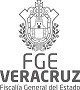 Positivo 	1Reflexivo 	1Iniciativa 	1Concentrado 	1Dinámico 	1Integridad	1Honradez	1Compromiso	1Responsabilidad	1Ética	1Disciplina	1DESCRIPCION Y PERFIL DE PUESTOSCódigo del Puesto: FGE-DGA-AD-6012/2017Revisión:	SegundaFecha:	30/06/2017HOJA	371	de	784I.- DESCRIPCIÓN DEL PUESTOII.- PERFIL DEL PUESTOÁrea de Experiencia Mínima en el Puesto:HaberseAños de Experiencia:1 año mínimodesempeñado como evaluador, aplicando baterías de prueba, entrevistas, interrogatorios, etc. Así como el manejo del Polígrafo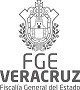 E.- CAPACIDADESIndica los conocimientos, habilidades, actitudes y valores, de acuerdo a la siguiente escala: (1) De primera importancia,(2) Importantes, (3) Benéfico pero no indispensable, (4) No requerido para este puesto.CONOCIMIENTO	1	2	3	4	HABILIDADES	1	2	3	4Psicología Clínica	1	Crítica, analítica y de síntesis	1Técnicas Poligráficas	1	Abstraer, interpretar y discriminar	1información.Técnicas de entrevista e 	1interrogatorioAnálisis del lenguaje verbal y no 	1verbalTrabajar bajo presión	1La investigación y desarrollo de	1proyectosFisiología 	1Derechos Humanos 	1Habilidad para trabajar en equipo	1Relacionarse en forma cortes y	1satisfactoria con el usuario interno y externoACTITUDES	1	2	3	4	VALOR	1	2	3	4Profesional 	1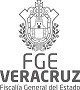 Positivo 	1Reflexivo 	1Iniciativa 	1Concentrado 	1Dinámico 	1Integridad	1Honradez	1Compromiso	1Responsabilidad	1Ética	1Disciplina	1DESCRIPCION Y PERFIL DE PUESTOSCódigo del Puesto: FGE-DGA-AD-6013/2017Revisión:	SegundaFecha:	30/06/2017HOJA	373	de	784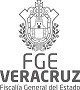 I.- DESCRIPCIÓN DEL PUESTOII.- PERFIL DEL PUESTODESCRIPCION Y PERFIL DE PUESTOSCódigo del Puesto: FGE-DGA-AD-6013/2017Revisión:	SegundaFecha:	30/06/2017HOJA	374	de	784B.- EXPERIENCIA LABORALE.- CAPACIDADESIndica los conocimientos, habilidades, actitudes y valores, de acuerdo a la siguiente escala: (1) De primera importancia,(2) Importantes, (3) Benéfico pero no indispensable, (4) No requerido para este puesto.CONOCIMIENTO	1	2	3	4	HABILIDADES	1	2	3	4Recursos Humanos	1	Crítica, analítica y de síntesis, así	1como para estructurar y planificar su trabajoTécnicas de Investigación de campo	1	Abstraer, interpretar y discriminar	1informaciónManejo de Crisis 	1Psicología social o industrial 	1Manejo de sistema operativo 	1Windows y paquetería officeComunicación oral y escrita	1La investigación y desarrollo de	1proyectosTrabajar en equipo	1Habilidad para relacionarse en forma  1 cortes y satisfactoria con el usuario interno y externoACTITUDES	1	2	3	4	VALOR	1	2	3	4Profesional 	1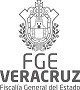 Positivo 	1Reflexivo 	1Iniciativa 	1Concentrado 	1Coherencia 	1Integridad	1Honradez	1Compromiso	1Responsabilidad	1Ética	1Disciplina	1DESCRIPCION Y PERFIL DE PUESTOSCódigo del Puesto: FGE-DGA-AD-6014/2017Revisión:	SegundaFecha:	30/06/2017HOJA	375	de	784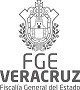 I.- DESCRIPCIÓN DEL PUESTOII.- PERFIL DEL PUESTO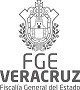 DESCRIPCION Y PERFIL DE PUESTOSCódigo del Puesto: FGE-DGA-AD-6014/2017Revisión:	SegundaFecha:	30/06/2017HOJA	377	de	784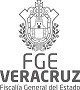 E.- CAPACIDADESIndica los conocimientos, habilidades, actitudes y valores, de acuerdo a la siguiente escala: (1) De primera importancia,(2) Importantes, (3) Benéfico pero no indispensable, (4) No requerido para este puesto.mDESCRIPCION Y PERFIL DE PUESTOSCódigo del Puesto: FGE-DGA-AD-6015/2017Revisión:	SegundaFecha:	30/06/2017HOJA	378	de	784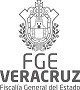 I.- DESCRIPCIÓN DEL PUESTO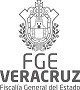 II.- PERFIL DEL PUESTODESCRIPCION Y PERFIL DE PUESTOSCódigo del Puesto: FGE-DGA-AD-6015/2017Revisión:	SegundaFecha:	30/06/2017HOJA	380	de	784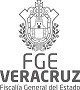 E.- CAPACIDADESIndica los conocimientos, habilidades, actitudes y valores, de acuerdo a la siguiente escala: (1) De primera importancia,(2) Importantes, (3) Benéfico pero no indispensable, (4) No requerido para este puesto.CONOCIMIENTO	1	2	3	4	HABILIDADES	1	2	3	4DESCRIPCION Y PERFIL DE PUESTOSCódigo del Puesto: FGE-DGA-AD-6016/2017Revisión:	SegundaFecha:	30/06/2017HOJA	381	de	784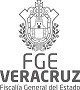 I.- DESCRIPCIÓN DEL PUESTODESCRIPCION Y PERFIL DE PUESTOSCódigo del Puesto: FGE-DGA-AD-6016/2017Revisión:	SegundaFecha:	30/06/2017HOJA	382	de	784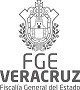 II.- PERFIL DEL PUESTODESCRIPCION Y PERFIL DE PUESTOSCódigo del Puesto: FGE-DGA-AD-6016/2017Revisión:	SegundaFecha:	30/06/2017HOJA	383	de	784E.- CAPACIDADESIndica los conocimientos, habilidades, actitudes y valores, de acuerdo a la siguiente escala: (1) De primera importancia,(2) Importantes, (3) Benéfico pero no indispensable, (4) No requerido para este puesto.CONOCIMIENTO	1	2	3	4	HABILIDADES	1	2	3	4Desarrollo Humano	1	Manejo de recursos humanos	1Relaciones humanas	1	Comunicación oral y escrita	1Psicología infantil 	1Adicciones 	1Dinámicas de grupo 	1Pedagogía 	1Capacidad de observación	1Saber escuchar	1Trato amable	1Iniciativa	1ACTITUDES	1	2	3	4	VALOR	1	2	3	4Profesional 	1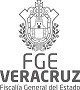 Positivo 	1Reflexivo 	1Iniciativa 	1Concentrado 	1Dinámico 	1Integridad	1Honradez	1Compromiso	1Responsabilidad	1Ética	1Disciplina	1DESCRIPCION Y PERFIL DE PUESTOSCódigo del Puesto: FGE-DGA-AD-6017/2017Revisión:	SegundaFecha:	30/06/2017HOJA	384	de	784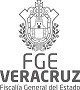 I.- DESCRIPCIÓN DEL PUESTO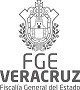 II.- PERFIL DEL PUESTODESCRIPCION Y PERFIL DE PUESTOSCódigo del Puesto: FGE-DGA-AD-6017/2017Revisión:	SegundaFecha:	30/06/2017HOJA	386	de	784E.- CAPACIDADESIndica los conocimientos, habilidades, actitudes y valores, de acuerdo a la siguiente escala: (1) De primera importancia,(2) Importantes, (3) Benéfico pero no indispensable, (4) No requerido para este puesto.CONOCIMIENTO	1	2	3	4	HABILIDADES	1	2	3	4Fundamentos Administrativos	1	Capacidad de decisión	1Conocimientos de la Ley	1	Organización	1Archivología 	1Recursos Humanos 	1Taquimecanografía 	1Sistema Operativo Windows y 	1Paquetería Integral OfficeDelegación	1Análisis y solución de problemas	1Comunicación oral persuasiva	1Comunicación escrita	1Ortografía y redacción	1ACTITUDES	1	2	3	4	VALOR	1	2	3	4Profesional 	1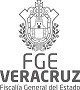 Discreción 	1Sociabilidad 	1Iniciativa 	1Concentrado 	1Tolerancia al estrés 	1Tenacidad 	1Integridad	1Honradez	1Compromiso	1Responsabilidad	1Ética	1Disciplina	1Compromiso	1DESCRIPCION Y PERFIL DE PUESTOSCódigo del Puesto: FGE-DGA-AD-6018/2017Revisión:	SegundaFecha:	30/06/2017HOJA	387	de	784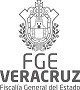 I.- DESCRIPCIÓN DEL PUESTO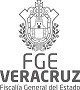 II.- PERFIL DEL PUESTODESCRIPCION Y PERFIL DE PUESTOSCódigo del Puesto: FGE-DGA-AD-6018/2017Revisión:	SegundaFecha:	30/06/2017HOJA	389	de	784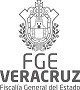 E.- CAPACIDADESIndica los conocimientos, habilidades, actitudes y valores, de acuerdo a la siguiente escala: (1) De primera importancia,(2) Importantes, (3) Benéfico pero no indispensable, (4) No requerido para este puesto.DESCRIPCION Y PERFIL DE PUESTOSCódigo del Puesto: FGE-DGA-AD-6019/2017Revisión:	SegundaFecha:	30/06/2017HOJA	390	de	784I.- DESCRIPCIÓN DEL PUESTOII.- PERFIL DEL PUESTO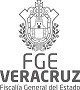 Área de Experiencia Mínima en el Puesto:Haber realizadoAños de Experiencia:año mínimoDESCRIPCION Y PERFIL DE PUESTOSCódigo del Puesto: FGE-DGA-AD-6019/2017Revisión:	SegundaFecha:	30/06/2017HOJA	391	de	784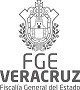 E.- CAPACIDADESIndica los conocimientos, habilidades, actitudes y valores, de acuerdo a la siguiente escala: (1) De primera importancia,(2) Importantes, (3) Benéfico pero no indispensable, (4) No requerido para este puesto.DESCRIPCION Y PERFIL DE PUESTOSCódigo del Puesto: FGE-DGA-AD-6020/2017Revisión:	SegundaFecha:	30/06/2017HOJA	392	de	784I.- DESCRIPCIÓN DEL PUESTOII.- PERFIL DEL PUESTO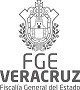 Área de Experiencia Mínima en el Puesto:PúblicaAdministraciónAños de Experiencia:años mínimo.E.- CAPACIDADESIndica los conocimientos, habilidades, actitudes y valores, de acuerdo a la siguiente escala: (1) De primera importancia,(2) Importantes, (3) Benéfico pero no indispensable, (4) No requerido para este puesto.CONOCIMIENTO	1	2	3	4	HABILIDADES	1	2	3	4Informática	1	Lectura y Redacción	1Administración	1	Ortografía	1Estadística 	1Paquetería de Office 	1Manejo de arcihivo	1Trabajo en equipo	1ACTITUDES	1	2	3	4	VALOR	1	2	3	4Profesional 	1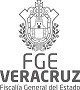 Positivo 	1Reflexivo 	1Iniciativa 	1De concentración 	1Integridad	1Honradez	1Compromiso	1Responsabilidad	1Ética	1Disciplina	1DESCRIPCION Y PERFIL DE PUESTOSCódigo del Puesto: FGE-DGA-AD-6021/2017Revisión:	SegundaFecha:	30/06/2017HOJA	394	de	784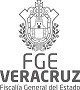 I.- DESCRIPCIÓN DEL PUESTOII.- PERFIL DEL PUESTODESCRIPCION Y PERFIL DE PUESTOSCódigo del Puesto: FGE-DGA-AD-6021/2017Revisión:	SegundaFecha:	30/06/2017HOJA	395	de	784B.- EXPERIENCIA LABORALE.- CAPACIDADESIndica los conocimientos, habilidades, actitudes y valores, de acuerdo a la siguiente escala: (1) De primera importancia,(2) Importantes, (3) Benéfico pero no indispensable, (4) No requerido para este puesto.CONOCIMIENTO	1	2	3	4	HABILIDADES	1	2	3	4En enfermería y registro de datos generales del paciente.Capacitación y destreza en el uso de equipos médicos. Experiencia mínima de un año.1	Rendimiento intelectual alto,	1capacidad de aprendizaje, atención y concentración, análisis1	síntesis, comprensión y expresión	1verbal, habilidad numérica, abstracción, memoria, juicio lógico.Dominio de técnicas y conocimientos 	2básicos de medicina.Uso y conocimiento básico en 	2software administrativo. Inglés básico.Creatividad	2Planeación y organización, liderazgo,	3solución de problemas y toma de decisiones.ACTITUDES	1	2	3	4	VALOR	1	2	3	4Profesional	1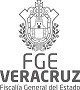 Positivo	1Amabilidad	1Iniciativa	1Concentrado	1Relajado	1Integridad	1Honradez	1Compromiso	1Responsabilidad	1Ética	1Disciplina	1DESCRIPCION Y PERFIL DE PUESTOSCódigo del Puesto: FGE-DGA-AD-6022/2017Revisión:	SegundaFecha:	30/06/2017HOJA	396	de	784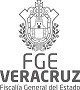 I.- DESCRIPCIÓN DEL PUESTOII.- PERFIL DEL PUESTOE.- CAPACIDADESIndica los conocimientos, habilidades, actitudes y valores, de acuerdo a la siguiente escala: (1) De primera importancia,(2) Importantes, (3) Benéfico pero no indispensable, (4) No requerido para este puesto.CONOCIMIENTO	1	2	3	4	HABILIDADES	1	2	3	4Manejo de paquetería Office	1	Habilidad crítica, analítica y de	1síntesis, así como para estructurar y planificar su trabajo.Manejo de normatividades en Control de Confianza.1	Capacidad para trabajar bajo presión  1 y en cumplimiento de plazos establecidos.Conocimientos de bases internas y externas1	Trabajo en Equipo	1Facilidad de expresión verbal y	1escrita.ACTITUDES	1	2	3	4	VALOR	1	2	3	4Profesional 	1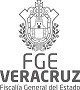 Positivo 	1Reflexivo 	1Iniciativa 	1Concentrado 	1Dinámico 	1Integridad	1Honradez	1Compromiso	1Responsabilidad	1Ética	1Disciplina	1DESCRIPCION Y PERFIL DE PUESTOSCódigo del Puesto: FGE-DGA-AD-6023/2017Revisión:	SegundaFecha:	30/06/2017HOJA	398	de	784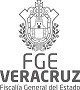 I.- DESCRIPCIÓN DEL PUESTOII.- PERFIL DEL PUESTODESCRIPCION Y PERFIL DE PUESTOSCódigo del Puesto: FGE-DGA-AD-6023/2017Revisión:	SegundaFecha:	30/06/2017HOJA	399	de	784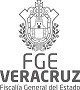 B.- EXPERIENCIA LABORALE.- CAPACIDADESIndica los conocimientos, habilidades, actitudes y valores, de acuerdo a la siguiente escala: (1) De primera importancia,(2) Importantes, (3) Benéfico pero no indispensable, (4) No requerido para este puesto.CONOCIMIENTO	1	2	3	4	HABILIDADES	1	2	3	4DESCRIPCION Y PERFIL DE PUESTOSCódigo del Puesto: FGE-DGA-AD-7001/2017Revisión:	SegundaFecha:	30/06/2017HOJA	400	de	784I.- DESCRIPCIÓN DEL PUESTOII.- PERFIL DEL PUESTOÁrea de Experiencia Mínima en el Puesto:HaberseAños de Experiencia:6 meses mínimodesempeñado realizando prácticas o servicio social en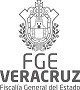 DESCRIPCION Y PERFIL DE PUESTOSCódigo del Puesto: FGE-DGA-AD-7001/2017Revisión:	SegundaFecha:	30/06/2017HOJA	401	de	784E.- CAPACIDADESIndica los conocimientos, habilidades, actitudes y valores, de acuerdo a la siguiente escala: (1) De primera importancia,(2) Importantes, (3) Benéfico pero no indispensable, (4) No requerido para este puesto.CONOCIMIENTO	1	2	3	4	HABILIDADES	1	2	3	4Fundamentos de Contabilidad	1	Lectura y Redacción	1Contabilidad	1	Ortografía	1Derecho 	1Informática 	1Manejo de Archivo	1Facilidad de expresión oral y escrita	1Toma de decisiones	1Adaptación al medio	1Trabajo en equipo 1ACTITUDES	1	2	3	4	VALOR	1	2	3	4Profesional 	1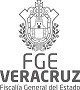 Positivo 	1Reflexivo 	1Iniciativa 	1ConcentradoDinámico 	1Integridad	1Honradez	1Compromiso	1Responsabilidad	1Ética	1Disciplina	1DESCRIPCION Y PERFIL DE PUESTOSCódigo del Puesto: FGE-DGA-AD-7002/2017Revisión:	SegundaFecha:	30/06/2017HOJA	402	de	784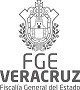 I.- DESCRIPCIÓN DEL PUESTOII.- PERFIL DEL PUESTODESCRIPCION Y PERFIL DE PUESTOSCódigo del Puesto: FGE-DGA-AD-7002/2017Revisión:	SegundaFecha:	30/06/2017HOJA	403	de	784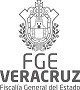 B.- EXPERIENCIA LABORALE.- CAPACIDADESIndica los conocimientos, habilidades, actitudes y valores, de acuerdo a la siguiente escala: (1) De primera importancia,(2) Importantes, (3) Benéfico pero no indispensable, (4) No requerido para este puesto.aplicaciones de cómputoDESCRIPCION Y PERFIL DE PUESTOSCódigo del Puesto: FGE-DGA-AD-7003/2017Revisión:	SegundaFecha:	30/06/2017HOJA	404	de	784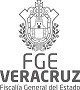 I.- DESCRIPCIÓN DEL PUESTOII.- PERFIL DEL PUESTODESCRIPCION Y PERFIL DE PUESTOSCódigo del Puesto: FGE-DGA-AD-7003/2017Revisión:	SegundaFecha:	30/06/2017HOJA	405	de	784B.- EXPERIENCIA LABORALE.- CAPACIDADESIndica los conocimientos, habilidades, actitudes y valores, de acuerdo a la siguiente escala: (1) De primera importancia,(2) Importantes, (3) Benéfico pero no indispensable, (4) No requerido para este puesto.CONOCIMIENTO	1	2	3	4	HABILIDADES	1	2	3	4Lenguajes de programación	1	Comunicación Oral y escrita	1Conceptos de bases de datos	1	Solución de problemas	1Análisis, diseño y desarrollo de 	1aplicaciones de cómputoProgramación lógica 	1Depuración de programas 	1Iniciativa	1Abstracción	1Síntesis y análisis	1Redacción y ortografía	1ACTITUDES	1	2	3	4	VALOR	1	2	3	4Profesional 	1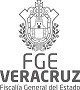 Positivo 	1Reflexivo 	1Iniciativa 	1Concentrado 	1Dinámico 	1Integridad	1Honradez	1Compromiso	1Responsabilidad	1Ética	1Disciplina	1DESCRIPCION Y PERFIL DE PUESTOSCódigo del Puesto: FGE-DGA-AD-7004/2017Revisión:	SegundaFecha:	30/06/2017HOJA	406	de	784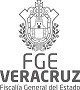 I.- DESCRIPCIÓN DEL PUESTO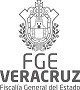 II.- PERFIL DEL PUESTODESCRIPCION Y PERFIL DE PUESTOSCódigo del Puesto: FGE-DGA-AD-7004/2017Revisión:	SegundaFecha:	30/06/2017HOJA	408	de	784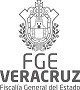 E.- CAPACIDADESIndica los conocimientos, habilidades, actitudes y valores, de acuerdo a la siguiente escala: (1) De primera importancia,(2) Importantes, (3) Benéfico pero no indispensable, (4) No requerido para este puesto.DESCRIPCION Y PERFIL DE PUESTOSCódigo del Puesto: FGE-DGA-AD-7005/2017Revisión:	SegundaFecha:	30/06/2017HOJA	409	de	784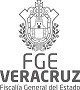 I.- DESCRIPCIÓN DEL PUESTOII.- PERFIL DEL PUESTO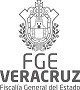 E.- CAPACIDADESIndica los conocimientos, habilidades, actitudes y valores, de acuerdo a la siguiente escala: (1) De primera importancia,(2) Importantes, (3) Benéfico pero no indispensable, (4) No requerido para este puesto.CONOCIMIENTO	1	2	3	4	HABILIDADES	1	2	3	4DESCRIPCION Y PERFIL DE PUESTOSCódigo del Puesto: FGE-DGA-AD-7006/2017Revisión:	SegundaFecha:	30/06/2017HOJA	411	de	784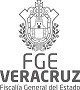 I.- DESCRIPCIÓN DEL PUESTOII.- PERFIL DEL PUESTODESCRIPCION Y PERFIL DE PUESTOSCódigo del Puesto: FGE-DGA-AD-7006/2017Revisión:	SegundaFecha:	30/06/2017HOJA	412	de	784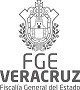 B.- EXPERIENCIA LABORALE.- CAPACIDADESIndica los conocimientos, habilidades, actitudes y valores, de acuerdo a la siguiente escala: (1) De primera importancia,(2) Importantes, (3) Benéfico pero no indispensable, (4) No requerido para este puesto.CONOCIMIENTO	1	2	3	4	HABILIDADES	1	2	3	4DESCRIPCION Y PERFIL DE PUESTOSCódigo del Puesto: FGE-DGA-AD-7007/2017Revisión:	SegundaFecha:	30/06/2017HOJA	413	de	784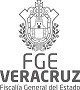 I.- DESCRIPCIÓN DEL PUESTOII.- PERFIL DEL PUESTO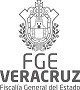 E.- CAPACIDADESIndica los conocimientos, habilidades, actitudes y valores, de acuerdo a la siguiente escala: (1) De primera importancia,(2) Importantes, (3) Benéfico pero no indispensable, (4) No requerido para este puesto.CONOCIMIENTO	1	2	3	4	HABILIDADES	1	2	3	4DESCRIPCION Y PERFIL DE PUESTOSCódigo del Puesto: FGE-DGA-AD-7008/2017Revisión:	SegundaFecha:	30/06/2017HOJA	415	de	784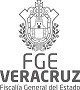 I.- DESCRIPCIÓN DEL PUESTOII.- PERFIL DEL PUESTO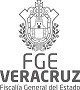 DESCRIPCION Y PERFIL DE PUESTOSCódigo del Puesto: FGE-DGA-AD-7008/2017Revisión:	SegundaFecha:	30/06/2017HOJA	417	de	784E.- CAPACIDADESIndica los conocimientos, habilidades, actitudes y valores, de acuerdo a la siguiente escala: (1) De primera importancia,(2) Importantes, (3) Benéfico pero no indispensable, (4) No requerido para este puesto.ACTITUDES	1	2	3	4	VALOR	1	2	3	4Profesional 	1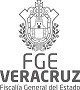 Positivo 	1Reflexivo 	1Iniciativa 	1Concentrado 	1Dinámico 	1Integridad	1Honradez	1Compromiso	1Responsabilidad	1Discrecionalidad	1Disciplina	1DESCRIPCION Y PERFIL DE PUESTOSCódigo del Puesto: FGE-DGA-AD-7009/2017Revisión:	SegundaFecha:	30/06/2017HOJA	418	de	784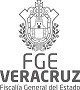 I.- DESCRIPCIÓN DEL PUESTOII.- PERFIL DEL PUESTO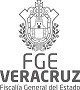 DESCRIPCION Y PERFIL DE PUESTOSCódigo del Puesto: FGE-DGA-AD-7009/2017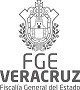 HOJA	420	de	784E.- CAPACIDADESIndica los conocimientos, habilidades, actitudes y valores, de acuerdo a la siguiente escala: (1) De primera importancia,(2) Importantes, (3) Benéfico pero no indispensable, (4) No requerido para este puesto.CONOCIMIENTO	1	2	3	4	HABILIDADES	1	2	3	4DESCRIPCION Y PERFIL DE PUESTOSCódigo del Puesto: FGE-DGA-AD-7010/2017Revisión:	SegundaFecha:	30/06/2017HOJA	421	de	784I.- DESCRIPCIÓN DEL PUESTOII.- PERFIL DEL PUESTO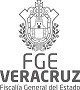 Área de Experiencia Mínima en el Puesto:MantenimientoAños de Experiencia:1 año mínimoDESCRIPCION Y PERFIL DE PUESTOSCódigo del Puesto: FGE-DGA-AD-7010/2017Revisión:	SegundaFecha:	30/06/2017HOJA	422	de	784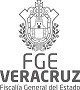 E.- CAPACIDADESIndica los conocimientos, habilidades, actitudes y valores, de acuerdo a la siguiente escala: (1) De primera importancia,(2) Importantes, (3) Benéfico pero no indispensable, (4) No requerido para este puesto.CONOCIMIENTO	1	2	3	4	HABILIDADES	1	2	3	4DESCRIPCION Y PERFIL DE PUESTOSCódigo del Puesto: FGE-DGA-AD-8001/2017Revisión:	SegundaFecha:	30/06/2017HOJA	423	de	784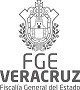 I.- DESCRIPCIÓN DEL PUESTOII.- PERFIL DEL PUESTODESCRIPCION Y PERFIL DE PUESTOSCódigo del Puesto: FGE-DGA-AD-8001/2017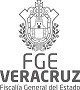 B.- EXPERIENCIA LABORALE.- CAPACIDADESIndica los conocimientos, habilidades, actitudes y valores, de acuerdo a la siguiente escala: (1) De primera importancia,(2) Importantes, (3) Benéfico pero no indispensable, (4) No requerido para este puesto.eDESCRIPCION Y PERFIL DE PUESTOSCódigo del Puesto: FGE-DGA-AD-8002/2017Revisión:	SegundaFecha:	30/06/2017HOJA	425	de	784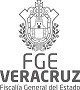 I.- DESCRIPCIÓN DEL PUESTO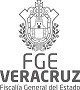 II.- PERFIL DEL PUESTODESCRIPCION Y PERFIL DE PUESTOSCódigo del Puesto: FGE-DGA-AD-8002/2017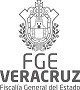 HOJA	427	de	784E.- CAPACIDADESIndica los conocimientos, habilidades, actitudes y valores, de acuerdo a la siguiente escala: (1) De primera importancia,(2) Importantes, (3) Benéfico pero no indispensable, (4) No requerido para este puesto.DESCRIPCION Y PERFIL DE PUESTOSCódigo del Puesto: FGE-DGA-AD-8003/2017Revisión:	SegundaFecha:	30/06/2017HOJA	428	de	784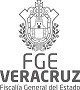 I.- DESCRIPCIÓN DEL PUESTOII.- PERFIL DEL PUESTODESCRIPCION Y PERFIL DE PUESTOSCódigo del Puesto: FGE-DGA-AD-8003/2017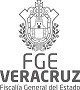 B.- EXPERIENCIA LABORALE.- CAPACIDADESIndica los conocimientos, habilidades, actitudes y valores, de acuerdo a la siguiente escala: (1) De primera importancia,(2) Importantes, (3) Benéfico pero no indispensable, (4) No requerido para este puesto.paquete integral de OfficeDESCRIPCION Y PERFIL DE PUESTOSCódigo del Puesto: FGE-DGA-AD-8004/2017Revisión:	SegundaFecha:	30/06/2017HOJA	430	de	784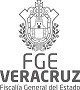 I.- DESCRIPCIÓN DEL PUESTOII.- PERFIL DEL PUESTODESCRIPCION Y PERFIL DE PUESTOSCódigo del Puesto: FGE-DGA-AD-8004/2017Revisión:	SegundaFecha:	30/06/2017HOJA	431	de	784B.- EXPERIENCIA LABORALE.- CAPACIDADESIndica los conocimientos, habilidades, actitudes y valores, de acuerdo a la siguiente escala: (1) De primera importancia,(2) Importantes, (3) Benéfico pero no indispensable, (4) No requerido para este puesto.CONOCIMIENTO	1	2	3	4	HABILIDADES	1	2	3	4Sistema Operativo de Windows y paquete integral de Office1	Capacidad de análisis	1Elaboración de expedientes	1	Adaptación al medio	1Clasificación de documentos 	1Manejo de Internet 	1Técnicas y/o métodos de control de 	1archivosComunicación oral y escrita	1Trabajo en equipo	1Observador	1Trabajo bajo presión	1ACTITUDES	1	2	3	4	VALOR	1	2	3	4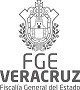 DESCRIPCION Y PERFIL DE PUESTOSCódigo del Puesto: FGE-DGA-AD-8005/2017Revisión:	SegundaFecha:	30/06/2017HOJA	432	de	784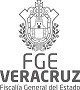 I.- DESCRIPCIÓN DEL PUESTOII.- PERFIL DEL PUESTO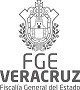 DESCRIPCION Y PERFIL DE PUESTOSCódigo del Puesto: FGE-DGA-AD-8005/2017Revisión:	SegundaFecha:	30/06/2017HOJA	434	de	784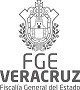 E.- CAPACIDADESIndica los conocimientos, habilidades, actitudes y valores, de acuerdo a la siguiente escala: (1) De primera importancia,(2) Importantes, (3) Benéfico pero no indispensable, (4) No requerido para este puesto.DESCRIPCION Y PERFIL DE PUESTOSCódigo del Puesto: FGE-DGA-AD-8006/2017Revisión:	SegundaFecha:	30/06/2017HOJA	435	de	784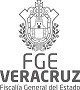 I.- DESCRIPCIÓN DEL PUESTOII.- PERFIL DEL PUESTODESCRIPCION Y PERFIL DE PUESTOSCódigo del Puesto: FGE-DGA-AD-8006/2017B.- EXPERIENCIA LABORALE.- CAPACIDADESIndica los conocimientos, habilidades, actitudes y valores, de acuerdo a la siguiente escala: (1) De primera importancia,(2) Importantes, (3) Benéfico pero no indispensable, (4) No requerido para este puesto.CONOCIMIENTO	1	2	3	4	HABILIDADES	1	2	3	4Manejo de equipo telefónico	1	Facilidad de expresión verbal y	1escritaAtención y orientación al cliente	1	Comunicación asertiva	1Sistema Operativo Windows 	1Paquetería Integral Office 	1Actitud de servicio	1Trabajo bajo presión	1Empatía	1ACTITUDES	1	2	3	4	VALOR	1	2	3	4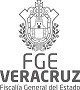 DESCRIPCION Y PERFIL DE PUESTOSCódigo del Puesto: FGE-DGA-AD-8007/2017Revisión:	SegundaFecha:	30/06/2017HOJA	437	de	784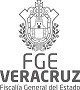 I.- DESCRIPCIÓN DEL PUESTOII.- PERFIL DEL PUESTODESCRIPCION Y PERFIL DE PUESTOSCódigo del Puesto: FGE-DGA-AD-8007/2017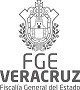 B.- EXPERIENCIA LABORALE.- CAPACIDADESIndica los conocimientos, habilidades, actitudes y valores, de acuerdo a la siguiente escala: (1) De primera importancia,(2) Importantes, (3) Benéfico pero no indispensable, (4) No requerido para este puesto.CONOCIMIENTO	1	2	3	4	HABILIDADES	1	2	3	4DESCRIPCION Y PERFIL DE PUESTOSCódigo del Puesto: FGE-DGA-AD-8008/2017Revisión:	SegundaFecha:	30/06/2017HOJA	439	de	784I.- DESCRIPCIÓN DEL PUESTOII.- PERFIL DEL PUESTO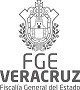 Área de Experiencia Mínima en el Puesto:profesional en el área de mecánicaExperienciaAños de Experiencia:6 meses mínimo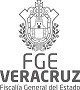 E.- CAPACIDADESIndica los conocimientos, habilidades, actitudes y valores, de acuerdo a la siguiente escala: (1) De primera importancia,(2) Importantes, (3) Benéfico pero no indispensable, (4) No requerido para este puesto.DESCRIPCION Y PERFIL DE PUESTOSCódigo del Puesto: FGE-DGA-AD-8009/2017Revisión:	SegundaFecha:	30/06/2017HOJA	441	de	784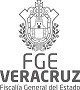 I.- DESCRIPCIÓN DEL PUESTOII.- PERFIL DEL PUESTO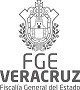 DESCRIPCION Y PERFIL DE PUESTOSCódigo del Puesto: FGE-DGA-AD-8009/2017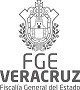 HOJA	443	de	784E.- CAPACIDADESIndica los conocimientos, habilidades, actitudes y valores, de acuerdo a la siguiente escala: (1) De primera importancia,(2) Importantes, (3) Benéfico pero no indispensable, (4) No requerido para este puesto.policial.DESCRIPCION Y PERFIL DE PUESTOSCódigo del Puesto: FGE-DGA-AD-8010/2017Revisión:	SegundaFecha:	30/06/2017HOJA	444	de	784I.- DESCRIPCIÓN DEL PUESTOII.- PERFIL DEL PUESTO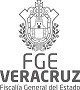 Área de Experiencia Mínima en el Puesto:relacionados en el manejo de conmutadorTrabajosAños de Experiencia:6 meses mínimo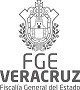 E.- CAPACIDADESDESCRIPCION Y PERFIL DE PUESTOSCódigo del Puesto: FGE-DGA-AD-8011/2017Revisión:	SegundaFecha:	30/06/2017HOJA	446	de	784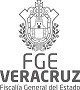 I.- DESCRIPCIÓN DEL PUESTOII.- PERFIL DEL PUESTODESCRIPCION Y PERFIL DE PUESTOSCódigo del Puesto: FGE-DGA-AD-8011/2017B.- EXPERIENCIA LABORALE.- CAPACIDADESIndica los conocimientos, habilidades, actitudes y valores, de acuerdo a la siguiente escala: (1) De primera importancia,(2) Importantes, (3) Benéfico pero no indispensable, (4) No requerido para este puesto.CONOCIMIENTO	1	2	3	4	HABILIDADES	1	2	3	4Cotizaciones	1	Negociación	1Manejo de Internet	1	Númerica	1Compras 	1Sistema Operativo de Windows y 	1paquete integral de OfficeAtención y trato al público 	1Iniciativa	1Solución de problemas	1Análisis crítico	1Comunicación Oral y escrita	1ACTITUDES	1	2	3	4	VALOR	1	2	3	4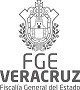 DESCRIPCION Y PERFIL DE PUESTOSCódigo del Puesto: FGE-DGA-AD-8012/2017Revisión:	SegundaFecha:	30/06/2017HOJA	448	de	784I.- DESCRIPCIÓN DEL PUESTOII.- PERFIL DEL PUESTO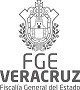 Área de Experiencia Mínima en el Puesto:la aplicación de pinturaExperiencia enAños de Experiencia:6 meses mínimo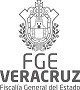 E.- CAPACIDADESIndica los conocimientos, habilidades, actitudes y valores, de acuerdo a la siguiente escala: (1) De primera importancia,(2) Importantes, (3) Benéfico pero no indispensable, (4) No requerido para este puesto.DESCRIPCION Y PERFIL DE PUESTOSCódigo del Puesto: FGE-DGA-AD-8013/2017Revisión:	SegundaFecha:	30/06/2017HOJA	450	de	784I.- DESCRIPCIÓN DEL PUESTOII.- PERFIL DEL PUESTO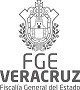 Área de Experiencia Mínima en el Puesto:No requeridaAños de Experiencia:No requeridosE.- CAPACIDADESIndica los conocimientos, habilidades, actitudes y valores, de acuerdo a la siguiente escala: (1) De primera importancia,(2) Importantes, (3) Benéfico pero no indispensable, (4) No requerido para este puesto.CONOCIMIENTO	1	2	3	4	HABILIDADES	1	2	3	4ACTITUDES	1	2	3	4	VALOR	1	2	3	4Profesional 	1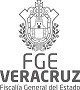 Positivo 	1Disposición 	1Disciplinado 	1Responsable 	1Integridad	1Honradez	1Compromiso	1Cooperación	1Ética	1RespetoDESCRIPCION Y PERFIL DE PUESTOSCódigo del Puesto: FGE-DGA-AD-8014/2017Revisión:	SegundaFecha:	30/06/2017HOJA	452	de	784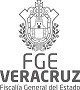 I.- DESCRIPCIÓN DEL PUESTOII.- PERFIL DEL PUESTO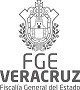 DESCRIPCION Y PERFIL DE PUESTOSCódigo del Puesto: FGE-DGA-AD-8014/2017Revisión:	SegundaFecha:	30/06/2017HOJA	454	de	784E.- CAPACIDADESIndica los conocimientos, habilidades, actitudes y valores, de acuerdo a la siguiente escala: (1) De primera importancia,(2) Importantes, (3) Benéfico pero no indispensable, (4) No requerido para este puesto.CONOCIMIENTO	1	2	3	4	HABILIDADES	1	2	3	4ACTITUDES	1	2	3	4	VALOR	1	2	3	4Profesional 	1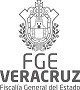 Positivo 	1Disposición 	1Disciplinado 	1Responsable 	1Integridad	1Honradez	1Compromiso	1Cooperación	1Ética	1RespetoDESCRIPCION Y PERFIL DE PUESTOSCódigo del Puesto: FGE-DGA-OP-0501/2017Revisión:	SegundaFecha:	30/06/2017HOJA	455	de	784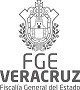 I.- DESCRIPCIÓN DEL PUESTO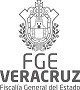 II.- PERFIL DEL PUESTO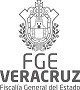 DESCRIPCION Y PERFIL DE PUESTOSCódigo del Puesto: FGE-DGA-OP-0501/2017Revisión:	SegundaFecha:	30/06/2017HOJA	458	de	784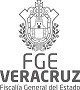 E.- CAPACIDADESIndica los conocimientos, habilidades, actitudes y valores, de acuerdo a la siguiente escala: (1) De primera importancia,(2) Importantes, (3) Benéfico pero no indispensable, (4) No requerido para este puesto.DESCRIPCION Y PERFIL DE PUESTOSCódigo del Puesto: FGE-DGA-OP-0502/2017Revisión:	SegundaFecha:	30/06/2017HOJA	459	de	784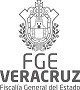 I.- DESCRIPCIÓN DEL PUESTO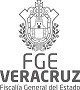 II.- PERFIL DEL PUESTO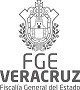 E.- CAPACIDADESIndica los conocimientos, habilidades, actitudes y valores, de acuerdo a la siguiente escala: (1) De primera importancia,(2) Importantes, (3) Benéfico pero no indispensable, (4) No requerido para este puesto.CONOCIMIENTO	1	2	3	4	HABILIDADES	1	2	3	4DESCRIPCION Y PERFIL DE PUESTOSCódigo del Puesto: FGE-DGA-OP-0503/2017Revisión:	SegundaFecha:	30/06/2017HOJA	462	de	784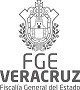 I.- DESCRIPCIÓN DEL PUESTO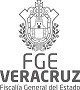 II.- PERFIL DEL PUESTOE.- CAPACIDADESIndica los conocimientos, habilidades, actitudes y valores, de acuerdo a la siguiente escala: (1) De primera importancia,(2) Importantes, (3) Benéfico pero no indispensable, (4) No requerido para este puesto.CONOCIMIENTO	1	2	3	4	HABILIDADES	1	2	3	4Derecho	1	Liderazgo	1Derecho Constitucional y Amparo	1	Toma de decisiones	1Argumentación Jurídica 	1Administración Pública 	1Administración de Recursos 	1HumanosDerechos Humanos y Garantías 	1IndividualesDerecho agrario 	1Integración de equipos de trabajo	1Facilidad de expresión verbal y	1escritaRazonamiento analítico y crítico	1Planeación y dirección estratégica	1Asertividad	1Saber delegar	1Organización	1ACTITUDES	1	2	3	4	VALOR	1	2	3	4Profesional 	1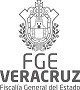 Positivo 	1Reflexivo 	1Iniciativa 	1Concentrado 	1Estratega 	1Disposición 	1Responsable 	1Disciplinado 	1Integridad	1Honradez	1Compromiso	1Cooperación	1Ética	1Respeto	1DESCRIPCION Y PERFIL DE PUESTOSCódigo del Puesto: FGE-DGA-OP-1001/2017Revisión:	SegundaFecha:	30/06/2017HOJA	465	de	784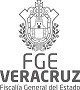 I.- DESCRIPCIÓN DEL PUESTO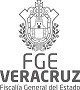 DESCRIPCION Y PERFIL DE PUESTOSCódigo del Puesto: FGE-DGA-OP-1001/2017Revisión:	SegundaFecha:	30/06/2017HOJA	467	de	784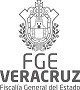 II.- PERFIL DEL PUESTODESCRIPCION Y PERFIL DE PUESTOSCódigo del Puesto: FGE-DGA-OP-1001/2017Revisión:	SegundaFecha:	30/06/2017HOJA	468	de	784E.- CAPACIDADESIndica los conocimientos, habilidades, actitudes y valores, de acuerdo a la siguiente escala: (1) De primera importancia,(2) Importantes, (3) Benéfico pero no indispensable, (4) No requerido para este puesto.CONOCIMIENTO	1	2	3	4	HABILIDADES	1	2	3	4Derecho	1	Liderazgo	1Derecho Constitucional y Amparo	1	Trabajo en equipo	1Argumentación Jurídica 	1Administración Pública 	1Administración de Recursos 	1HumanosToma de Decisiones	1Facilidad de expresión verbal y	1escritaLectura y Redacción	1Adaptación al medio	1Manejo de Archivo	1ACTITUDES	1	2	3	4	VALOR	1	2	3	4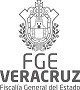 DESCRIPCION Y PERFIL DE PUESTOSCódigo del Puesto: FGE-DGA-OP-1002/2017Revisión:	SegundaFecha:	30/06/2017HOJA	469	de	784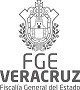 I.- DESCRIPCIÓN DEL PUESTOII.- PERFIL DEL PUESTOÁrea de Experiencia Mínima en el Puesto:En InvestigaciónAños de Experiencia:3 años mínimopolicial, nuevo sistema de justicia penal y derechos humanos.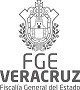 E.- CAPACIDADESIndica los conocimientos, habilidades, actitudes y valores, de acuerdo a la siguiente escala: (1) De primera importancia,(2) Importantes, (3) Benéfico pero no indispensable, (4) No requerido para este puesto.CONOCIMIENTO	1	2	3	4	HABILIDADES	1	2	3	4ACTITUDES	1	2	3	4	VALOR	1	2	3	4Profesional 	1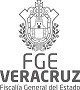 Positivo 	1Reflexivo 	1Iniciativa 	1Concentrado 	1Ecuánime 	1Integridad	1Honradez	1Compromiso	1Responsabilidad	1Ética	1Disciplina	1DESCRIPCION Y PERFIL DE PUESTOSCódigo del Puesto: FGE-DGA-OP-1003/2017Revisión:	SegundaFecha:	30/06/2017HOJA	472	de	784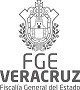 I.- DESCRIPCIÓN DEL PUESTOII.- PERFIL DEL PUESTO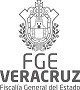 Área de Experiencia Mínima en el Puesto:HaberseAños de Experiencia:3 años mínimoDESCRIPCION Y PERFIL DE PUESTOSCódigo del Puesto: FGE-DGA-OP-1003/2017Revisión:	SegundaFecha:	30/06/2017HOJA	474	de	784E.- CAPACIDADESIndica los conocimientos, habilidades, actitudes y valores, de acuerdo a la siguiente escala: (1) De primera importancia,(2) Importantes, (3) Benéfico pero no indispensable, (4) No requerido para este puesto.CONOCIMIENTO	1	2	3	4	HABILIDADES	1	2	3	4ACTITUDES	1	2	3	4	VALOR	1	2	3	4Profesional 	1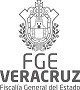 Positivo 	1Reflexivo 	1Iniciativa 	1Concentrado 	1Ecuánime 	1Integridad	1Honradez	1Compromiso	1Responsabilidad	1Ética	1Disciplina	1DESCRIPCION Y PERFIL DE PUESTOSCódigo del Puesto: FGE-DGA-OP-1004/2017Revisión:	SegundaFecha:	30/06/2017HOJA	475	de	784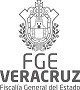 I.- DESCRIPCIÓN DEL PUESTO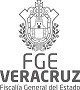 II.- PERFIL DEL PUESTODESCRIPCION Y PERFIL DE PUESTOSCódigo del Puesto: FGE-DGA-OP-1004/2017Revisión:	SegundaFecha:	30/06/2017HOJA	477	de	784E.- CAPACIDADESIndica los conocimientos, habilidades, actitudes y valores, de acuerdo a la siguiente escala: (1) De primera importancia,(2) Importantes, (3) Benéfico pero no indispensable, (4) No requerido para este puesto.CONOCIMIENTO	1	2	3	4	HABILIDADES	1	2	3	4ACTITUDES	1	2	3	4	VALOR	1	2	3	4Profesional 	1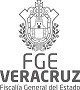 Positivo 	1Reflexivo 	1Iniciativa 	1Concentrado 	1Organizativo 	1Integridad	1Honradez	1Compromiso	1Responsabilidad	1Ética	1Disciplina	1DESCRIPCION Y PERFIL DE PUESTOSCódigo del Puesto: FGE-DGA-OP-2001/2017Revisión:	SegundaFecha:	30/06/2017HOJA	478	de	784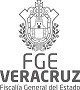 I.- DESCRIPCIÓN DEL PUESTO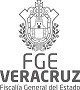 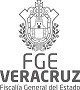 II.- PERFIL DEL PUESTODESCRIPCION Y PERFIL DE PUESTOSCódigo del Puesto: FGE-DGA-OP-2001/2017Revisión:	SegundaFecha:	30/06/2017HOJA	481	de	784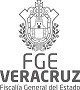 E.- CAPACIDADESIndica los conocimientos, habilidades, actitudes y valores, de acuerdo a la siguiente escala: (1) De primera importancia,(2) Importantes, (3) Benéfico pero no indispensable, (4) No requerido para este puesto.IndividualesDESCRIPCION Y PERFIL DE PUESTOSCódigo del Puesto: FGE-DGA-OP-2002/2017Revisión:	SegundaFecha:	30/06/2017HOJA	482	de	784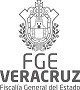 I.- DESCRIPCIÓN DEL PUESTO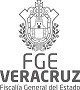 II.- PERFIL DEL PUESTO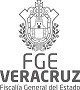 DESCRIPCION Y PERFIL DE PUESTOSCódigo del Puesto: FGE-DGA-OP-2002/2017Revisión:	SegundaFecha:	30/06/2017HOJA	485	de	784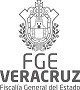 E.- CAPACIDADESIndica los conocimientos, habilidades, actitudes y valores, de acuerdo a la siguiente escala: (1) De primera importancia,(2) Importantes, (3) Benéfico pero no indispensable, (4) No requerido para este puesto.DESCRIPCION Y PERFIL DE PUESTOSCódigo del Puesto: FGE-DGA-OP-2003/2017Revisión:	SegundaFecha:	30/06/2017HOJA	486	de	784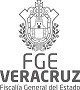 I.- DESCRIPCIÓN DEL PUESTO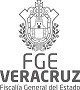 DESCRIPCION Y PERFIL DE PUESTOSCódigo del Puesto: FGE-DGA-OP-2003/2017Revisión:	SegundaFecha:	30/06/2017HOJA	488	de	784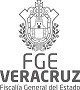 II.- PERFIL DEL PUESTODESCRIPCION Y PERFIL DE PUESTOSCódigo del Puesto: FGE-DGA-OP-2003/2017Revisión:	SegundaFecha:	30/06/2017HOJA	489	de	784E.- CAPACIDADESIndica los conocimientos, habilidades, actitudes y valores, de acuerdo a la siguiente escala: (1) De primera importancia,(2) Importantes, (3) Benéfico pero no indispensable, (4) No requerido para este puesto.CONOCIMIENTO	1	2	3	4	HABILIDADES	1	2	3	4Análisis y Procesamiento de Información.1	Planeación y dirección estratégica	1Administración Pública	1	Comunicación Oral y escrita	1Derecho 	1Derechos Humanos y Garantías 	1IndividualesManejo de Paquetería básica 	1Solución de problemas y toma de	1decisionesCapacidad de negociación	1Análisis e interpretación	1ACTITUDES	1	2	3	4	VALOR	1	2	3	4Profesional 	1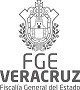 Positivo 	1Reflexivo 	1Iniciativa 	1Concentrado 	1Coherencia 	1Integridad	1Honradez	1Compromiso	1Responsabilidad	1Ética	1Disciplina	1DESCRIPCION Y PERFIL DE PUESTOSCódigo del Puesto: FGE-DGA-OP-2004/2017Revisión:	SegundaFecha:	30/06/2017HOJA	490	de	784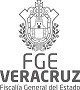 I.- DESCRIPCIÓN DEL PUESTOII.- PERFIL DEL PUESTODESCRIPCION Y PERFIL DE PUESTOSCódigo del Puesto: FGE-DGA-OP-2004/2017Revisión:	SegundaFecha:	30/06/2017HOJA	491	de	784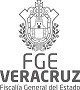 B.- EXPERIENCIA LABORALE.- CAPACIDADESIndica los conocimientos, habilidades, actitudes y valores, de acuerdo a la siguiente escala: (1) De primera importancia,(2) Importantes, (3) Benéfico pero no indispensable, (4) No requerido para este puesto.DESCRIPCION Y PERFIL DE PUESTOSCódigo del Puesto: FGE-DGA-OP-2005/2017Revisión:	SegundaFecha:	30/06/2017HOJA	492	de	784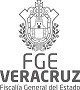 I.- DESCRIPCIÓN DEL PUESTO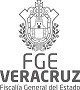 II.- PERFIL DEL PUESTODESCRIPCION Y PERFIL DE PUESTOSCódigo del Puesto: FGE-DGA-OP-2005/2017Revisión:	SegundaFecha:	30/06/2017HOJA	494	de	784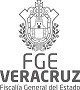 E.- CAPACIDADESIndica los conocimientos, habilidades, actitudes y valores, de acuerdo a la siguiente escala: (1) De primera importancia,(2) Importantes, (3) Benéfico pero no indispensable, (4) No requerido para este puesto.CONOCIMIENTO	1	2	3	4	HABILIDADES	1	2	3	4DESCRIPCION Y PERFIL DE PUESTOSCódigo del Puesto: FGE-DGA-OP-3001/2017Revisión:	SegundaFecha:	30/06/2017HOJA	495	de	784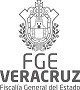 I.- DESCRIPCIÓN DEL PUESTO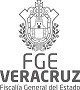 II.- PERFIL DEL PUESTODESCRIPCION Y PERFIL DE PUESTOSCódigo del Puesto: FGE-DGA-OP-3001/2017Revisión:	SegundaFecha:	30/06/2017HOJA	497	de	784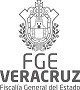 E.- CAPACIDADESIndica los conocimientos, habilidades, actitudes y valores, de acuerdo a la siguiente escala: (1) De primera importancia,(2) Importantes, (3) Benéfico pero no indispensable, (4) No requerido para este puesto.CONOCIMIENTO	1	2	3	4	HABILIDADES	1	2	3	4DESCRIPCION Y PERFIL DE PUESTOSCódigo del Puesto: FGE-DGA-OP-3002/2017Revisión:	SegundaFecha:	30/06/2017HOJA	498	de	784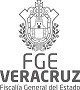 I.- DESCRIPCIÓN DEL PUESTOII.- PERFIL DEL PUESTO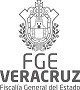 DESCRIPCION Y PERFIL DE PUESTOSCódigo del Puesto: FGE-DGA-OP-3002/2017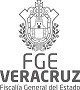 HOJA	500	de	784E.- CAPACIDADESIndica los conocimientos, habilidades, actitudes y valores, de acuerdo a la siguiente escala: (1) De primera importancia,(2) Importantes, (3) Benéfico pero no indispensable, (4) No requerido para este puesto.DESCRIPCION Y PERFIL DE PUESTOSCódigo del Puesto: FGE-DGA-OP-3003/2017Revisión:	SegundaFecha:	30/06/2017HOJA	501	de	784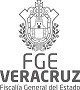 I.- DESCRIPCIÓN DEL PUESTOII.- PERFIL DEL PUESTO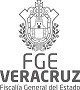 DESCRIPCION Y PERFIL DE PUESTOSCódigo del Puesto: FGE-DGA-OP-3003/2017Revisión:	SegundaFecha:	30/06/2017HOJA	503	de	784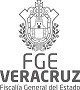 E.- CAPACIDADESIndica los conocimientos, habilidades, actitudes y valores, de acuerdo a la siguiente escala: (1) De primera importancia,(2) Importantes, (3) Benéfico pero no indispensable, (4) No requerido para este puesto.Comunicación (Sistema MATRA).DESCRIPCION Y PERFIL DE PUESTOSCódigo del Puesto: FGE-DGA-OP-3004/2017Revisión:	SegundaFecha:	30/06/2017HOJA	504	de	784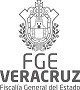 I.- DESCRIPCIÓN DEL PUESTO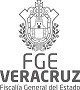 II.- PERFIL DEL PUESTODESCRIPCION Y PERFIL DE PUESTOSCódigo del Puesto: FGE-DGA-OP-3004/2017Revisión:	SegundaFecha:	30/06/2017HOJA	506	de	784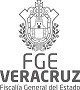 E.- CAPACIDADESIndica los conocimientos, habilidades, actitudes y valores, de acuerdo a la siguiente escala: (1) De primera importancia,(2) Importantes, (3) Benéfico pero no indispensable, (4) No requerido para este puesto.DESCRIPCION Y PERFIL DE PUESTOSCódigo del Puesto: FGE-DGA-OP-3005/2017Revisión:	SegundaFecha:	30/06/2017HOJA	507	de	784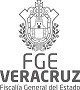 I.- DESCRIPCIÓN DEL PUESTO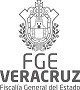 II.- PERFIL DEL PUESTO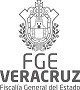 DESCRIPCION Y PERFIL DE PUESTOSCódigo del Puesto: FGE-DGA-OP-3005/2017Revisión:	SegundaFecha:	30/06/2017HOJA	510	de	784E.- CAPACIDADESIndica los conocimientos, habilidades, actitudes y valores, de acuerdo a la siguiente escala: (1) De primera importancia,(2) Importantes, (3) Benéfico pero no indispensable, (4) No requerido para este puesto.CONOCIMIENTO	1	2	3	4	HABILIDADES	1	2	3	4ACTITUDES	1	2	3	4	VALOR	1	2	3	4Profesional 	1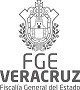 Positivo 	1Reflexivo 	1Iniciativa 	1Concentrado 	1Ecuánime 	1Integridad	1Honradez	1Compromiso	1Responsabilidad	1Ética	1Disciplina	1DESCRIPCION Y PERFIL DE PUESTOSCódigo del Puesto: FGE-DGA-OP-3006/2017Revisión:	SegundaFecha:	30/06/2017HOJA	511	de	784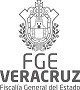 I.- DESCRIPCIÓN DEL PUESTO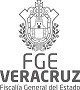 II.- PERFIL DEL PUESTODESCRIPCION Y PERFIL DE PUESTOSCódigo del Puesto: FGE-DGA-OP-3006/2017Revisión:	SegundaFecha:	30/06/2017HOJA	513	de	784E.- CAPACIDADESIndica los conocimientos, habilidades, actitudes y valores, de acuerdo a la siguiente escala: (1) De primera importancia,(2) Importantes, (3) Benéfico pero no indispensable, (4) No requerido para este puesto.CONOCIMIENTO	1	2	3	4	HABILIDADES	1	2	3	4ACTITUDES	1	2	3	4	VALOR	1	2	3	4Profesional 	1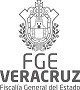 Positivo 	1Reflexivo 	1Iniciativa 	1Concentrado 	1Ecuánime 	1Integridad	1Honradez	1Compromiso	1Responsabilidad	1Ética	1Disciplina	1DESCRIPCION Y PERFIL DE PUESTOSCódigo del Puesto: FGE-DGA-OP-3007/2017Revisión:	SegundaFecha:	30/06/2017HOJA	514	de	784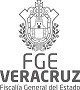 I.- DESCRIPCIÓN DEL PUESTO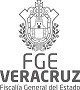 II.- PERFIL DEL PUESTODESCRIPCION Y PERFIL DE PUESTOSCódigo del Puesto: FGE-DGA-OP-3007/2017Revisión:	SegundaFecha:	30/06/2017HOJA	516	de	784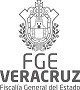 E.- CAPACIDADESIndica los conocimientos, habilidades, actitudes y valores, de acuerdo a la siguiente escala: (1) De primera importancia,(2) Importantes, (3) Benéfico pero no indispensable, (4) No requerido para este puesto.DESCRIPCION Y PERFIL DE PUESTOSCódigo del Puesto: FGE-DGA-OP-3008/2017Revisión:	SegundaFecha:	30/06/2017HOJA	517	de	784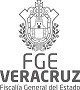 I.- DESCRIPCIÓN DEL PUESTOII.- PERFIL DEL PUESTO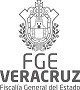 DESCRIPCION Y PERFIL DE PUESTOSCódigo del Puesto: FGE-DGA-OP-3008/2017Revisión:	SegundaFecha:	30/06/2017HOJA	519	de	784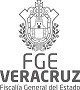 E.- CAPACIDADESIndica los conocimientos, habilidades, actitudes y valores, de acuerdo a la siguiente escala: (1) De primera importancia,(2) Importantes, (3) Benéfico pero no indispensable, (4) No requerido para este puesto.DESCRIPCION Y PERFIL DE PUESTOSCódigo del Puesto: FGE-DGA-OP-3009/2017Revisión:	SegundaFecha:	30/06/2017HOJA	520	de	784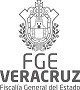 I.- DESCRIPCIÓN DEL PUESTO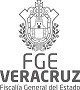 II.- PERFIL DEL PUESTO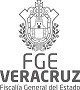 DESCRIPCION Y PERFIL DE PUESTOSCódigo del Puesto: FGE-DGA-OP-3009/2017Revisión:	SegundaFecha:	30/06/2017HOJA	523	de	784E.- CAPACIDADESIndica los conocimientos, habilidades, actitudes y valores, de acuerdo a la siguiente escala: (1) De primera importancia,(2) Importantes, (3) Benéfico pero no indispensable, (4) No requerido para este puesto.CONOCIMIENTO	1	2	3	4	HABILIDADES	1	2	3	4Derecho Penal	1	Liderazgo	1Derecho Procesal	1	Relaciones interpersonales	1Amparo 	1Derechos Humanos 	1Protocolos Internacionales 	1Técnicas de Investigación 	1Toma de decisiones	1Negociación y solución de problemas	1Razonamiento analítico	1Redacción y argumentación	1Trabajo en equipo	1Trabajo bajo presión	1ACTITUDES	1	2	3	4	VALOR	1	2	3	4Profesional 	1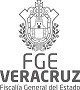 Positivo 	1Reflexivo 	1Iniciativa 	1Concentrado 	1Dinámico 	1Integridad	1Honradez	1Compromiso	1Responsabilidad	1Ética	1Disciplina	1DESCRIPCION Y PERFIL DE PUESTOSCódigo del Puesto: FGE-DGA-OP-3010/2017Revisión:	SegundaFecha:	30/06/2017HOJA	524	de	784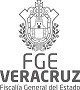 I.- DESCRIPCIÓN DEL PUESTOII.- PERFIL DEL PUESTO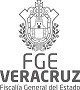 DESCRIPCION Y PERFIL DE PUESTOSCódigo del Puesto: FGE-DGA-OP-3010/2017Revisión:	SegundaFecha:	30/06/2017HOJA	526	de	784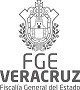 E.- CAPACIDADESIndica los conocimientos, habilidades, actitudes y valores, de acuerdo a la siguiente escala: (1) De primera importancia,(2) Importantes, (3) Benéfico pero no indispensable, (4) No requerido para este puesto.CONOCIMIENTO	1	2	3	4	HABILIDADES	1	2	3	4DESCRIPCION Y PERFIL DE PUESTOSCódigo del Puesto: FGE-DGA-OP-3011/2017Revisión:	SegundaFecha:	30/06/2017HOJA	527	de	784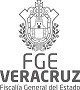 I.- DESCRIPCIÓN DEL PUESTODESCRIPCION Y PERFIL DE PUESTOSCódigo del Puesto: FGE-DGA-OP-3011/2017Revisión:	SegundaFecha:	30/06/2017HOJA	528	de	784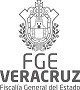 II.- PERFIL DEL PUESTODESCRIPCION Y PERFIL DE PUESTOSCódigo del Puesto: FGE-DGA-OP-3011/2017Revisión:	SegundaFecha:	30/06/2017HOJA	529	de	784E.- CAPACIDADESIndica los conocimientos, habilidades, actitudes y valores, de acuerdo a la siguiente escala: (1) De primera importancia,(2) Importantes, (3) Benéfico pero no indispensable, (4) No requerido para este puesto.CONOCIMIENTO	1	2	3	4	HABILIDADES	1	2	3	4ACTITUDES	1	2	3	4	VALOR	1	2	3	4Profesional 	1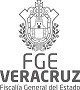 Positivo 	1Reflexivo 	1Iniciativa 	1Concentrado 	1Ecuánime 	1Integridad	1Honradez	1Compromiso	1Responsabilidad	1Ética	1Disciplina	1DESCRIPCION Y PERFIL DE PUESTOSCódigo del Puesto: FGE-DGA-OP-3012/2017Revisión:	SegundaFecha:	30/06/2017HOJA	530	de	784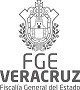 I.- DESCRIPCIÓN DEL PUESTOII.- PERFIL DEL PUESTO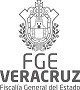 DESCRIPCION Y PERFIL DE PUESTOSCódigo del Puesto: FGE-DGA-OP-3012/2017Revisión:	SegundaFecha:	30/06/2017HOJA	532	de	784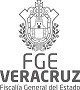 E.- CAPACIDADESIndica los conocimientos, habilidades, actitudes y valores, de acuerdo a la siguiente escala: (1) De primera importancia,(2) Importantes, (3) Benéfico pero no indispensable, (4) No requerido para este puesto.DESCRIPCION Y PERFIL DE PUESTOSCódigo del Puesto: FGE-DGA-OP-3013/2017Revisión:	SegundaFecha:	30/06/2017HOJA	533	de	784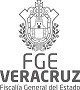 I.- DESCRIPCIÓN DEL PUESTO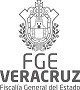 II.- PERFIL DEL PUESTODESCRIPCION Y PERFIL DE PUESTOSCódigo del Puesto: FGE-DGA-OP-3013/2017Revisión:	SegundaFecha:	30/06/2017HOJA	535	de	784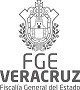 B.- EXPERIENCIA LABORALE.- CAPACIDADESIndica los conocimientos, habilidades, actitudes y valores, de acuerdo a la siguiente escala: (1) De primera importancia,(2) Importantes, (3) Benéfico pero no indispensable, (4) No requerido para este puesto.CONOCIMIENTO	1	2	3	4	HABILIDADES	1	2	3	4DESCRIPCION Y PERFIL DE PUESTOSCódigo del Puesto: FGE-DGA-OP-3014/2017Revisión:	SegundaFecha:	30/06/2017HOJA	536	de	784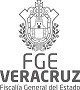 I.- DESCRIPCIÓN DEL PUESTO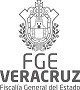 II.- PERFIL DEL PUESTODESCRIPCION Y PERFIL DE PUESTOSCódigo del Puesto: FGE-DGA-OP-3014/2017Revisión:	SegundaFecha:	30/06/2017HOJA	538	de	784B.- EXPERIENCIA LABORALE.- CAPACIDADESIndica los conocimientos, habilidades, actitudes y valores, de acuerdo a la siguiente escala: (1) De primera importancia,(2) Importantes, (3) Benéfico pero no indispensable, (4) No requerido para este puesto.CONOCIMIENTO	1	2	3	4	HABILIDADES	1	2	3	4Administración y procuración de justicia1	Trabajo en equipo	1Técnicas de Investigación de Campo   1	Liderazgo	1Técnicas de combate al secuestro, a	1 células delictivas y al Crimen organizadoManejo de Armas cortas y largas	1Manejo de Personal	1Toma de decisiones	1Facilidad de expresión verbal y	1escritaAdaptación al medio	1ACTITUDES	1	2	3	4	VALOR	1	2	3	4Profesional 	1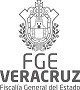 Positivo 	1Decisión 	1Adaptación 	1Diplomacia 	1Coherente 	1Integridad	1Honradez	1Compromiso	1Responsabilidad	1Ética	1Disciplina	1DESCRIPCION Y PERFIL DE PUESTOSCódigo del Puesto: FGE-DGA-OP-3015/2017Revisión:	SegundaFecha:	30/06/2017HOJA	539	de	784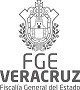 I.- DESCRIPCIÓN DEL PUESTO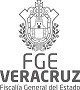 II.- PERFIL DEL PUESTODESCRIPCION Y PERFIL DE PUESTOSCódigo del Puesto: FGE-DGA-OP-3015/2017Revisión:	SegundaFecha:	30/06/2017HOJA	541	de	784E.- CAPACIDADESIndica los conocimientos, habilidades, actitudes y valores, de acuerdo a la siguiente escala: (1) De primera importancia,(2) Importantes, (3) Benéfico pero no indispensable, (4) No requerido para este puesto.CONOCIMIENTO	1	2	3	4	HABILIDADES	1	2	3	4Derecho Procesal	1	Toma de decisiones efectiva	1Derecho Penal	1	Liderazgo	1Derecho Constitucional y Amparo 	1Derecho Civil 	1Derecho Administrativo 	1Capacitación en materia del Nuevo 	1Sistema de Justicia PenalManejo de Paquetería básica 	1Trabajo en equipo	1Litigación	1Negociación	1Comunicación efectiva	1Asertividad	1Saber delegar	1ACTITUDES	1	2	3	4	VALOR	1	2	3	4Profesional 	1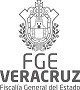 Positivo 	1Reflexivo 	1Iniciativa 	1Concentrado 	1Estratega 	1Disposición 	1Responsable 	1Disciplinado 	1Integridad	1Honradez	1Compromiso	1Cooperación	1Ética	1Respeto	1DESCRIPCION Y PERFIL DE PUESTOSCódigo del Puesto: FGE-DGA-OP-3016/2017Revisión:	SegundaFecha:	30/06/2017HOJA	542	de	784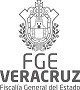 I.- DESCRIPCIÓN DEL PUESTOII.- PERFIL DEL PUESTO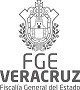 DESCRIPCION Y PERFIL DE PUESTOSCódigo del Puesto: FGE-DGA-OP-3016/2017Revisión:	SegundaFecha:	30/06/2017HOJA	544	de	784E.- CAPACIDADESIndica los conocimientos, habilidades, actitudes y valores, de acuerdo a la siguiente escala: (1) De primera importancia,(2) Importantes, (3) Benéfico pero no indispensable, (4) No requerido para este puesto.CONOCIMIENTO	1	2	3	4	HABILIDADES	1	2	3	4ACTITUDES	1	2	3	4	VALOR	1	2	3	4Profesional 	1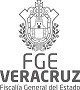 Positivo 	1Reflexivo 	1Iniciativa 	1Concentrado 	1Ecuánime 	1Integridad	1Honradez	1Compromiso	1Responsabilidad	1Ética	1Disciplina	1DESCRIPCION Y PERFIL DE PUESTOSCódigo del Puesto: FGE-DGA-OP-3017/2017Revisión:	SegundaFecha:	30/06/2017HOJA	545	de	784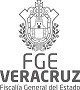 I.- DESCRIPCIÓN DEL PUESTO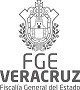 II.- PERFIL DEL PUESTODESCRIPCION Y PERFIL DE PUESTOSCódigo del Puesto: FGE-DGA-OP-3017/2017Revisión:	SegundaFecha:	30/06/2017HOJA	547	de	784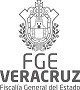 E.- CAPACIDADESIndica los conocimientos, habilidades, actitudes y valores, de acuerdo a la siguiente escala: (1) De primera importancia,(2) Importantes, (3) Benéfico pero no indispensable, (4) No requerido para este puesto.CONOCIMIENTO	1	2	3	4	HABILIDADES	1	2	3	4DESCRIPCION Y PERFIL DE PUESTOSCódigo del Puesto: FGE-DGA-OP-4001/2017Revisión:	SegundaFecha:	30/06/2017HOJA	548	de	784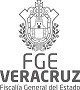 I.- DESCRIPCIÓN DEL PUESTO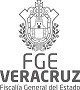 II.- PERFIL DEL PUESTODESCRIPCION Y PERFIL DE PUESTOSCódigo del Puesto: FGE-DGA-OP-4001/2017Revisión:	SegundaFecha:	30/06/2017HOJA	550	de	784E.- CAPACIDADESIndica los conocimientos, habilidades, actitudes y valores, de acuerdo a la siguiente escala: (1) De primera importancia,(2) Importantes, (3) Benéfico pero no indispensable, (4) No requerido para este puesto.CONOCIMIENTO	1	2	3	4	HABILIDADES	1	2	3	4Derecho	1	Liderazgo	1Derecho Constitucional y Amparo	1	Trabajo en equipo	1Derecho Procesal 	1Argumentación jurídica 	1Derechos Humanos 	1Manejo de personal	1Facilidad de expresión verbal y	1escritaAnalisis	1ACTITUDES	1	2	3	4	VALOR	1	2	3	4Profesional 	1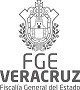 Positivo 	1Reflexivo 	1Iniciativa 	1Concentrado 	1Predispuesta 	1Integridad	1Honradez	1Compromiso	1Responsabilidad	1Ética	1Disciplina	1Honestidad	1DESCRIPCION Y PERFIL DE PUESTOSCódigo del Puesto: FGE-DGA-OP-4002/2017Revisión:	SegundaFecha:	30/06/2017HOJA	551	de	784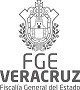 I.- DESCRIPCIÓN DEL PUESTO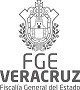 II.- PERFIL DEL PUESTODESCRIPCION Y PERFIL DE PUESTOSCódigo del Puesto: FGE-DGA-OP-4002/2017Revisión:	SegundaFecha:	30/06/2017HOJA	553	de	784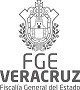 E.- CAPACIDADESIndica los conocimientos, habilidades, actitudes y valores, de acuerdo a la siguiente escala: (1) De primera importancia,(2) Importantes, (3) Benéfico pero no indispensable, (4) No requerido para este puesto.DESCRIPCION Y PERFIL DE PUESTOSCódigo del Puesto: FGE-DGA-OP-4003/2017Revisión:	SegundaFecha:	30/06/2017HOJA	554	de	784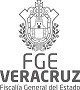 I.- DESCRIPCIÓN DEL PUESTODESCRIPCION Y PERFIL DE PUESTOSCódigo del Puesto: FGE-DGA-OP-4003/2017Revisión:	SegundaFecha:	30/06/2017HOJA	555	de	784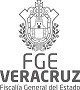 II.- PERFIL DEL PUESTODESCRIPCION Y PERFIL DE PUESTOSCódigo del Puesto: FGE-DGA-OP-4003/2017Revisión:	SegundaFecha:	30/06/2017HOJA	556	de	784E.- CAPACIDADESIndica los conocimientos, habilidades, actitudes y valores, de acuerdo a la siguiente escala: (1) De primera importancia,(2) Importantes, (3) Benéfico pero no indispensable, (4) No requerido para este puesto.CONOCIMIENTO	1	2	3	4	HABILIDADES	1	2	3	4Manejo de Bases de datos	1	Lectura y Redacción	1Diseño y aplicación de Sistemas Computacionales1	Trabajo en equipo	1Diseño de Infraestructuras 	1TecnológicasMétodos de investigación 	1Análisis y Procesamiento de 	1informaciónEstadísticas aplicadas 	1Uso y aplicación del Portal de Internet 1Manejo de Archivo	1Facilidad de expresión verbal y	1escritaLiderazgo	1Toma de decisiones	1Adaptación al medio	1Comunicación efectiva	1Atención y concentración	1Observación	1ACTITUDES	1	2	3	4	VALOR	1	2	3	4Profesional 	1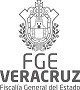 Positivo 	1Reflexivo 	1Iniciativa 	1Concentrado 	1Dinámico 	1Integridad	1Honradez	1Compromiso	1Responsabilidad	1Discrecionalidad	1Disciplina	1DESCRIPCION Y PERFIL DE PUESTOSCódigo del Puesto: FGE-DGA-OP-4004/2017Revisión:	SegundaFecha:	30/06/2017HOJA	557	de	784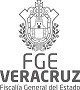 I.- DESCRIPCIÓN DEL PUESTOII.- PERFIL DEL PUESTODESCRIPCION Y PERFIL DE PUESTOSCódigo del Puesto: FGE-DGA-OP-4004/2017Revisión:	SegundaFecha:	30/06/2017HOJA	558	de	784B.- EXPERIENCIA LABORALE.- CAPACIDADESIndica los conocimientos, habilidades, actitudes y valores, de acuerdo a la siguiente escala: (1) De primera importancia,(2) Importantes, (3) Benéfico pero no indispensable, (4) No requerido para este puesto.CONOCIMIENTO	1	2	3	4	HABILIDADES	1	2	3	4Tácticas de grupo operativo	1	Escuchar bien, buena lectura y	1redacción.Métodos de investigación	1	Para realizar entrevista	1Análisis y Procesamiento de 	1informaciónFacilidad de expresión verbal y	1escritaArgumentación y Técnicas de 	1comunicaciónFormas de operar de los grupos 	1delictivosTécnicas de Negociación 	1Derecho 	1Psicología aplicada 	1Manejo de armas cortas y largas 	1Trabajo en equipo	1Estabilidad emocional	1Trabajo bajo presión	1Comunicación efectiva	1Atención y concentración	1Observación	1ACTITUDES	1	2	3	4	VALOR	1	2	3	4Profesional 	1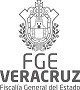 Positivo 	1Reflexivo 	1Iniciativa 	1Concentrado 	1Dinámico 	1Integridad	1Honradez	1Compromiso	1Responsabilidad	1Discrecionalidad	1Disciplina	1DESCRIPCION Y PERFIL DE PUESTOSCódigo del Puesto: FGE-DGA-OP-4005/2017Revisión:	SegundaFecha:	30/06/2017HOJA	559	de	784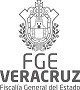 I.- DESCRIPCIÓN DEL PUESTO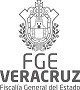 II.- PERFIL DEL PUESTODESCRIPCION Y PERFIL DE PUESTOSCódigo del Puesto: FGE-DGA-OP-4005/2017Revisión:	SegundaFecha:	30/06/2017HOJA	561	de	784E.- CAPACIDADESIndica los conocimientos, habilidades, actitudes y valores, de acuerdo a la siguiente escala: (1) De primera importancia,(2) Importantes, (3) Benéfico pero no indispensable, (4) No requerido para este puesto.CONOCIMIENTO	1	2	3	4	HABILIDADES	1	2	3	4ACTITUDES	1	2	3	4	VALOR	1	2	3	4Profesional 	1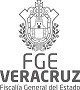 Positivo 	1Reflexivo 	1Iniciativa 	1Concentrado 	1Ecuánime 	1Integridad	1Honradez	1Compromiso	1Responsabilidad	1Ética	1Disciplina	1DESCRIPCION Y PERFIL DE PUESTOSCódigo del Puesto: FGE-DGA-OP-4006/2017Revisión:	SegundaFecha:	30/06/2017HOJA	562	de	784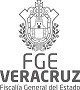 I.- DESCRIPCIÓN DEL PUESTOII.- PERFIL DEL PUESTO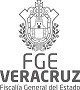 DESCRIPCION Y PERFIL DE PUESTOSCódigo del Puesto: FGE-DGA-OP-4006/2017Revisión:	SegundaFecha:	30/06/2017HOJA	564	de	784E.- CAPACIDADESIndica los conocimientos, habilidades, actitudes y valores, de acuerdo a la siguiente escala: (1) De primera importancia,(2) Importantes, (3) Benéfico pero no indispensable, (4) No requerido para este puesto.CONOCIMIENTO	1	2	3	4	HABILIDADES	1	2	3	4Manejo de conflictos de alto impacto.   1	Tolerante, paciente y con autocontrol  1Manejo de armamento mayor y menor1	Formal y autoestima positiva.	1Técnicas y tácticas de combate 	1Administración de recursos humanos 	1Terminología en Derecho. 	1Motivación personal y profesional	1Creativo.	1Capacidad de comunicación y	1habilidades sociales.ACTITUDES	1	2	3	4	VALOR	1	2	3	4Profesional 	1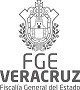 Positivo 	1Reflexivo 	1Iniciativa 	1Concentrado 	1Dinámico 	1Integridad	1Honradez	1Compromiso	1Responsabilidad	1Ética	1Disciplina	1DESCRIPCION Y PERFIL DE PUESTOSCódigo del Puesto: FGE-DGA-OP-4007/2017Revisión:	SegundaFecha:	30/06/2017HOJA	565	de	784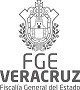 I.- DESCRIPCIÓN DEL PUESTODESCRIPCION Y PERFIL DE PUESTOSCódigo del Puesto: FGE-DGA-OP-4007/2017Revisión:	SegundaFecha:	30/06/2017HOJA	566	de	784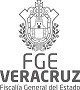 II.- PERFIL DEL PUESTODESCRIPCION Y PERFIL DE PUESTOSCódigo del Puesto: FGE-DGA-OP-4007/2017Revisión:	SegundaFecha:	30/06/2017HOJA	567	de	784E.- CAPACIDADESIndica los conocimientos, habilidades, actitudes y valores, de acuerdo a la siguiente escala: (1) De primera importancia,(2) Importantes, (3) Benéfico pero no indispensable, (4) No requerido para este puesto.CONOCIMIENTO	1	2	3	4	HABILIDADES	1	2	3	4ACTITUDES	1	2	3	4	VALOR	1	2	3	4Profesional 	1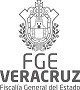 Positivo 	1Reflexivo 	1Iniciativa 	1Concentrado 	1Ecuánime 	1Integridad	1Honradez	1Compromiso	1Responsabilidad	1Ética	1Disciplina	1DESCRIPCION Y PERFIL DE PUESTOSCódigo del Puesto: FGE-DGA-OP-4008/2017Revisión:	SegundaFecha:	30/06/2017HOJA	568	de	784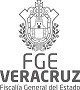 I.- DESCRIPCIÓN DEL PUESTOII.- PERFIL DEL PUESTO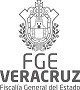 DESCRIPCION Y PERFIL DE PUESTOSCódigo del Puesto: FGE-DGA-OP-4008/2017Revisión:	SegundaFecha:	30/06/2017HOJA	570	de	784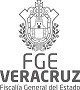 E.- CAPACIDADESIndica los conocimientos, habilidades, actitudes y valores, de acuerdo a la siguiente escala: (1) De primera importancia,(2) Importantes, (3) Benéfico pero no indispensable, (4) No requerido para este puesto.DESCRIPCION Y PERFIL DE PUESTOSCódigo del Puesto: FGE-DGA-OP-4009/2017Revisión:	SegundaFecha:	30/06/2017HOJA	571	de	784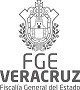 I.- DESCRIPCIÓN DEL PUESTO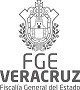 II.- PERFIL DEL PUESTO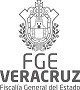 E.- CAPACIDADESIndica los conocimientos, habilidades, actitudes y valores, de acuerdo a la siguiente escala: (1) De primera importancia,(2) Importantes, (3) Benéfico pero no indispensable, (4) No requerido para este puesto.CONOCIMIENTO	1	2	3	4	HABILIDADES	1	2	3	4DESCRIPCION Y PERFIL DE PUESTOSCódigo del Puesto: FGE-DGA-OP-4010/2017Revisión:	SegundaFecha:	30/06/2017HOJA	574	de	784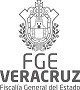 I.- DESCRIPCIÓN DEL PUESTO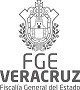 II.- PERFIL DEL PUESTOE.- CAPACIDADESIndica los conocimientos, habilidades, actitudes y valores, de acuerdo a la siguiente escala: (1) De primera importancia,(2) Importantes, (3) Benéfico pero no indispensable, (4) No requerido para este puesto.CONOCIMIENTO	1	2	3	4	HABILIDADES	1	2	3	4Medicina Forense	1	Trabajo en equipo	1Fotografía pericial	1	Liderazgo	1Identidad física 	1Inspección ocular técnica 	1Registro de detenidos 	1Balística forense 	1Protección del lugar de los hechos 	1Recolección de evidencias 	1Sistema Operativo Windows y 	1paquete integral OfficeToma de decisiones	1Adaptación al medio	1Observador	1Detallista	1Iniciativa	1Compromiso y dedicación	1Facilidad de expresión verbal y	1escritaACTITUDES	1	2	3	4	VALOR	1	2	3	4Profesional 	1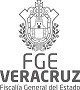 Positivo 	1Reflexivo 	1Iniciativa 	1Concentrado 	1Ecuánime 	1Asertivo 	1Integridad	1Honradez	1Compromiso	1Responsabilidad	1Discrecionalidad	1Disciplina	1DESCRIPCION Y PERFIL DE PUESTOSCódigo del Puesto: FGE-DGA-OP-4011/2017Revisión:	SegundaFecha:	30/06/2017HOJA	577	de	784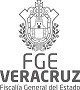 I.- DESCRIPCIÓN DEL PUESTO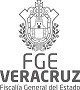 II.- PERFIL DEL PUESTO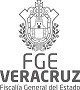 E.- CAPACIDADESIndica los conocimientos, habilidades, actitudes y valores, de acuerdo a la siguiente escala: (1) De primera importancia,(2) Importantes, (3) Benéfico pero no indispensable, (4) No requerido para este puesto.Salud.DESCRIPCION Y PERFIL DE PUESTOSCódigo del Puesto: FGE-DGA-OP-4012/2017Revisión:	SegundaFecha:	30/06/2017HOJA	580	de	784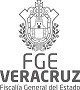 I.- DESCRIPCIÓN DEL PUESTO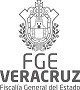 II.- PERFIL DEL PUESTO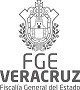 E.- CAPACIDADESIndica los conocimientos, habilidades, actitudes y valores, de acuerdo a la siguiente escala: (1) De primera importancia,(2) Importantes, (3) Benéfico pero no indispensable, (4) No requerido para este puesto.tóxicas.DESCRIPCION Y PERFIL DE PUESTOSCódigo del Puesto: FGE-DGA-OP-4013/2017Revisión:	SegundaFecha:	30/06/2017HOJA	583	de	784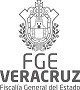 I.- DESCRIPCIÓN DEL PUESTO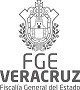 II.- PERFIL DEL PUESTO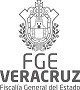 E.- CAPACIDADESIndica los conocimientos, habilidades, actitudes y valores, de acuerdo a la siguiente escala: (1) De primera importancia,(2) Importantes, (3) Benéfico pero no indispensable, (4) No requerido para este puesto.DESCRIPCION Y PERFIL DE PUESTOSCódigo del Puesto: FGE-DGA-OP-4014/2017Revisión:	SegundaFecha:	30/06/2017HOJA	586	de	784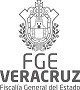 I.- DESCRIPCIÓN DEL PUESTO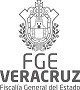 II.- PERFIL DEL PUESTO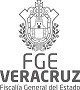 E.- CAPACIDADESIndica los conocimientos, habilidades, actitudes y valores, de acuerdo a la siguiente escala: (1) De primera importancia,(2) Importantes, (3) Benéfico pero no indispensable, (4) No requerido para este puesto.CONOCIMIENTO	1	2	3	4	HABILIDADES	1	2	3	4DESCRIPCION Y PERFIL DE PUESTOSCódigo del Puesto: FGE-DGA-OP-4015/2017Revisión:	SegundaFecha:	30/06/2017HOJA	589	de	784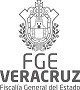 I.- DESCRIPCIÓN DEL PUESTO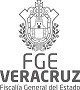 II.- PERFIL DEL PUESTODESCRIPCION Y PERFIL DE PUESTOSCódigo del Puesto: FGE-DGA-OP-4015/2017Revisión:	SegundaFecha:	30/06/2017HOJA	591	de	784E.- CAPACIDADESIndica los conocimientos, habilidades, actitudes y valores, de acuerdo a la siguiente escala: (1) De primera importancia,(2) Importantes, (3) Benéfico pero no indispensable, (4) No requerido para este puesto.CONOCIMIENTO	1	2	3	4	HABILIDADES	1	2	3	4Análisis y Procesamiento de Información.1	Planeación y dirección estratégica	1Administración Pública	1	Comunicación Oral y escrita	1Derecho 	1Derechos Humanos y Garantías 	1IndividualesManejo de Paquetería básica 	1Solución de problemas y toma de	1decisionesCapacidad de negociación	1Análisis e interpretación	1ACTITUDES	1	2	3	4	VALOR	1	2	3	4Profesional 	1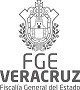 Positivo 	1Reflexivo 	1Iniciativa 	1Concentrado 	1Coherencia 	1Integridad	1Honradez	1Compromiso	1Responsabilidad	1Ética	1Disciplina	1DESCRIPCION Y PERFIL DE PUESTOSCódigo del Puesto: FGE-DGA-OP-4016/2017Revisión:	SegundaFecha:	30/06/2017HOJA	592	de	784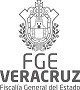 I.- DESCRIPCIÓN DEL PUESTOII.- PERFIL DEL PUESTO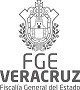 DESCRIPCION Y PERFIL DE PUESTOSCódigo del Puesto: FGE-DGA-OP-4016/2017Revisión:	SegundaFecha:	30/06/2017HOJA	594	de	784E.- CAPACIDADESIndica los conocimientos, habilidades, actitudes y valores, de acuerdo a la siguiente escala: (1) De primera importancia,(2) Importantes, (3) Benéfico pero no indispensable, (4) No requerido para este puesto.CONOCIMIENTO	1	2	3	4	HABILIDADES	1	2	3	4Desarrollo de Sistemas de Información y bases de datos1	Planeación y dirección estratégica	1Administración Pública	1	Comunicación Oral y escrita	1Análisis y Procesamiento de 	1Información.Solución de problemas y toma de	1decisionesManejo de Paquetería 	1Capacidad de negociación	1Análisis e interpretación	1ACTITUDES	1	2	3	4	VALOR	1	2	3	4Profesional 	1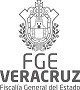 Positivo 	1Reflexivo 	1Iniciativa 	1Concentrado 	1Coherencia 	1Integridad	1Honradez	1Compromiso	1Responsabilidad	1Ética	1Disciplina	1DESCRIPCION Y PERFIL DE PUESTOSCódigo del Puesto: FGE-DGA-OP-4017/2017Revisión:	SegundaFecha:	30/06/2017HOJA	595	de	784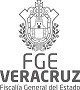 I.- DESCRIPCIÓN DEL PUESTO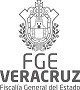 II.- PERFIL DEL PUESTODESCRIPCION Y PERFIL DE PUESTOSCódigo del Puesto: FGE-DGA-OP-4017/2017Revisión:	SegundaFecha:	30/06/2017HOJA	597	de	784E.- CAPACIDADESIndica los conocimientos, habilidades, actitudes y valores, de acuerdo a la siguiente escala: (1) De primera importancia,(2) Importantes, (3) Benéfico pero no indispensable, (4) No requerido para este puesto.CONOCIMIENTO	1	2	3	4	HABILIDADES	1	2	3	4Derecho Procesal	1	Planeación y dirección estratégica	1Administración Pública	1	Comunicación Oral y escrita	1Análisis y Procesamiento de 	1Información.Solución de problemas y toma de	1decisionesDerechos Humanos y Garantías 	1IndividualesManejo de Paquetería básica 	1Capacidad de negociación	1Análisis e interpretación	1ACTITUDES	1	2	3	4	VALOR	1	2	3	4Profesional 	1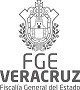 Positivo 	1Reflexivo 	1Iniciativa 	1Concentrado 	1Coherencia 	1Integridad	1Honradez	1Compromiso	1Responsabilidad	1Ética	1Disciplina	1DESCRIPCION Y PERFIL DE PUESTOSCódigo del Puesto: FGE-DGA-OP-4018/2017Revisión:	SegundaFecha:	30/06/2017HOJA	598	de	784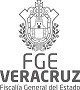 I.- DESCRIPCIÓN DEL PUESTO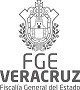 II.- PERFIL DEL PUESTODESCRIPCION Y PERFIL DE PUESTOSCódigo del Puesto: FGE-DGA-OP-4018/2017Revisión:	SegundaFecha:	30/06/2017HOJA	600	de	784E.- CAPACIDADESIndica los conocimientos, habilidades, actitudes y valores, de acuerdo a la siguiente escala: (1) De primera importancia,(2) Importantes, (3) Benéfico pero no indispensable, (4) No requerido para este puesto.CONOCIMIENTO	1	2	3	4	HABILIDADES	1	2	3	4Análisis y Procesamiento de Información.1	Planeación y dirección estratégica	1Administración Pública	1	Comunicación Oral y escrita	1Derecho 	1Derechos Humanos y Garantías 	1IndividualesEstadística 	1Manejo de Paquetería básica 	1Solución de problemas y toma de	1decisionesLiderazgo	1Análisis e interpretación	1Trabajo en Equipo	1ACTITUDES	1	2	3	4	VALOR	1	2	3	4Profesional 	1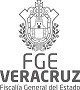 Positivo 	1Reflexivo 	1Iniciativa 	1Concentrado 	1Coherencia 	1Integridad	1Honradez	1Compromiso	1Responsabilidad	1Ética	1Disciplina	1DESCRIPCION Y PERFIL DE PUESTOSCódigo del Puesto: FGE-DGA-OP-4019/2017Revisión:	SegundaFecha:	30/06/2017HOJA	601	de	784I.- DESCRIPCIÓN DEL PUESTOII.- PERFIL DEL PUESTOÁrea de Experiencia Mínima en el Puesto:HaberseAños de Experiencia:2 años mínimo.desempeñado en puestos relacionados con el manejo de la información que generan las dependencias, entidades u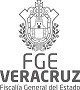 DESCRIPCION Y PERFIL DE PUESTOSCódigo del Puesto: FGE-DGA-OP-4019/2017Revisión:	SegundaFecha:	30/06/2017HOJA	602	de	784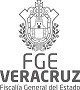 E.- CAPACIDADESIndica los conocimientos, habilidades, actitudes y valores, de acuerdo a la siguiente escala: (1) De primera importancia,(2) Importantes, (3) Benéfico pero no indispensable, (4) No requerido para este puesto.DESCRIPCION Y PERFIL DE PUESTOSCódigo del Puesto: FGE-DGA-OP-4020/2017Revisión:	SegundaFecha:	30/06/2017HOJA	603	de	784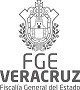 I.- DESCRIPCIÓN DEL PUESTO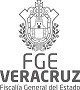 II.- PERFIL DEL PUESTODESCRIPCION Y PERFIL DE PUESTOSCódigo del Puesto: FGE-DGA-OP-4020/2017Revisión:	SegundaFecha:	30/06/2017HOJA	605	de	784E.- CAPACIDADESIndica los conocimientos, habilidades, actitudes y valores, de acuerdo a la siguiente escala: (1) De primera importancia,(2) Importantes, (3) Benéfico pero no indispensable, (4) No requerido para este puesto.CONOCIMIENTO	1	2	3	4	HABILIDADES	1	2	3	4Derecho	1	Planeación y dirección estratégica	1Administración Pública	1	Comunicación Oral y escrita	1Análisis y Procesamiento de 	1Información.Solución de problemas y toma de	1decisionesDerechos Humanos y Garantías 	1IndividualesManejo de Paquetería básica 	1Capacidad de negociación	1Análisis e interpretación	1ACTITUDES	1	2	3	4	VALOR	1	2	3	4Profesional 	1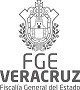 Positivo 	1Reflexivo 	1Iniciativa 	1Concentrado 	1Dinámico 	1Integridad	1Honradez	1Compromiso	1Responsabilidad	1Ética	1Disciplina	1DESCRIPCION Y PERFIL DE PUESTOSCódigo del Puesto: FGE-DGA-OP-4021/2017Revisión:	SegundaFecha:	30/06/2017HOJA	606	de	784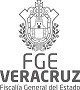 I.- DESCRIPCIÓN DEL PUESTOII.- PERFIL DEL PUESTODESCRIPCION Y PERFIL DE PUESTOSCódigo del Puesto: FGE-DGA-OP-4021/2017Revisión:	SegundaFecha:	30/06/2017HOJA	607	de	784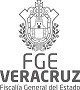 B.- EXPERIENCIA LABORALE.- CAPACIDADESIndica los conocimientos, habilidades, actitudes y valores, de acuerdo a la siguiente escala: (1) De primera importancia,(2) Importantes, (3) Benéfico pero no indispensable, (4) No requerido para este puesto.AmparoDESCRIPCION Y PERFIL DE PUESTOSCódigo del Puesto: FGE-DGA-OP-4022/2017Revisión:	SegundaFecha:	30/06/2017HOJA	608	de	784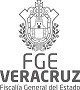 I.- DESCRIPCIÓN DEL PUESTO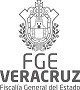 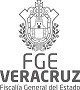 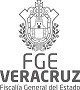 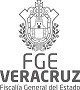 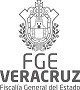 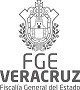 DESCRIPCION Y PERFIL DE PUESTOSCódigo del Puesto: FGE-DGA-OP-4022/2017Revisión:	SegundaFecha:	30/06/2017HOJA	615	de	784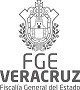 II.- PERFIL DEL PUESTODESCRIPCION Y PERFIL DE PUESTOSCódigo del Puesto: FGE-DGA-OP-4022/2017Revisión:	SegundaFecha:	30/06/2017HOJA	616	de	784E.- CAPACIDADESIndica los conocimientos, habilidades, actitudes y valores, de acuerdo a la siguiente escala: (1) De primera importancia,(2) Importantes, (3) Benéfico pero no indispensable, (4) No requerido para este puesto.CONOCIMIENTO	1	2	3	4	HABILIDADES	1	2	3	4ACTITUDES	1	2	3	4	VALOR	1	2	3	4Profesional 	1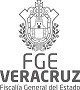 Positivo 	1Reflexivo 	1Iniciativa 	1Concentrado 	1Dinámico 	1Integridad	1Honradez	1Compromiso	1Responsabilidad	1Ética	1Disciplina	1DESCRIPCION Y PERFIL DE PUESTOSCódigo del Puesto: FGE-DGA-OP-4023/2017Revisión:	SegundaFecha:	30/06/2017HOJA	617	de	784I.- DESCRIPCIÓN DEL PUESTOII.- PERFIL DEL PUESTOÁrea de Experiencia Mínima en el Puesto:HaberAños de Experiencia:2 años mínimodesempeñado el puesto de Fiscal y contar con experiencia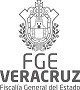 DESCRIPCION Y PERFIL DE PUESTOSCódigo del Puesto: FGE-DGA-OP-4023/2017Revisión:	SegundaFecha:	30/06/2017HOJA	618	de	784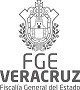 E.- CAPACIDADESIndica los conocimientos, habilidades, actitudes y valores, de acuerdo a la siguiente escala: (1) De primera importancia,(2) Importantes, (3) Benéfico pero no indispensable, (4) No requerido para este puesto.CONOCIMIENTO	1	2	3	4	HABILIDADES	1	2	3	4DESCRIPCION Y PERFIL DE PUESTOSCódigo del Puesto: FGE-DGA-OP-4024/2017Revisión:	SegundaFecha:	30/06/2017HOJA	619	de	784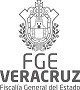 I.- DESCRIPCIÓN DEL PUESTO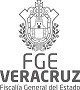 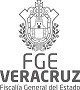 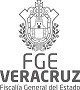 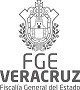 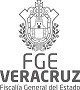 II.- PERFIL DEL PUESTODESCRIPCION Y PERFIL DE PUESTOSCódigo del Puesto: FGE-DGA-OP-4024/2017Revisión:	SegundaFecha:	30/06/2017HOJA	625	de	784superior jerárquico en los operativos que se implementenE.- CAPACIDADESIndica los conocimientos, habilidades, actitudes y valores, de acuerdo a la siguiente escala: (1) De primera importancia,(2) Importantes, (3) Benéfico pero no indispensable, (4) No requerido para este puesto.CONOCIMIENTO	1	2	3	4	HABILIDADES	1	2	3	4Derecho	1	Liderazgo	1Derecho Constitucional y Amparo	1	Trabajo en equipo	1Derecho Procesal 	1Argumentación jurídica 	1Derechos Humanos 	1Toma de Decisiones	1Capacidad de análisis e intepretación  1 Ortografía y Redacción 	1Vocación en la ejecución del servicio  1ACTITUDES	1	2	3	4	VALOR	1	2	3	4Profesional 	1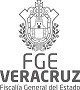 Positivo 	1Reflexivo 	1Iniciativa 	1Concentrado 	1Tolerante 	1Integridad	1Honradez	1Compromiso	1Responsabilidad	1Ética	1Disciplina	1Honestidad	1DESCRIPCION Y PERFIL DE PUESTOSCódigo del Puesto: FGE-DGA-OP-4025/2017Revisión:	SegundaFecha:	30/06/2017HOJA	626	de	784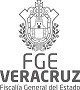 I.- DESCRIPCIÓN DEL PUESTO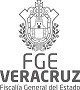 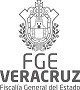 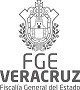 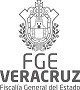 II.- PERFIL DEL PUESTODESCRIPCION Y PERFIL DE PUESTOSCódigo del Puesto: FGE-DGA-OP-4025/2017Revisión:	SegundaFecha:	30/06/2017HOJA	631	de	784B.- EXPERIENCIA LABORALE.- CAPACIDADESIndica los conocimientos, habilidades, actitudes y valores, de acuerdo a la siguiente escala: (1) De primera importancia,(2) Importantes, (3) Benéfico pero no indispensable, (4) No requerido para este puesto.CONOCIMIENTO	1	2	3	4	HABILIDADES	1	2	3	4Derecho	1	Liderazgo	1Derecho Constitucional y Amparo	1	Trabajo en equipo	1Derecho Procesal 	1Argumentación jurídica 	1Derechos Humanos 	1Toma de Decisiones	1Capacidad de análisis e intepretación  1 Ortografía y Redacción 	1Vocación en la ejecución del servicio  1ACTITUDES	1	2	3	4	VALOR	1	2	3	4Profesional 	1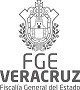 Positivo 	1Reflexivo 	1Iniciativa 	1Concentrado 	1Tolerante 	1Integridad	1Honradez	1Compromiso	1Responsabilidad	1Ética	1Disciplina	1Honestidad	1DESCRIPCION Y PERFIL DE PUESTOSCódigo del Puesto: FGE-DGA-OP-4026/2017Revisión:	SegundaFecha:	30/06/2017HOJA	632	de	784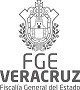 I.- DESCRIPCIÓN DEL PUESTOII.- PERFIL DEL PUESTO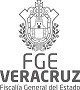 DESCRIPCION Y PERFIL DE PUESTOSCódigo del Puesto: FGE-DGA-OP-4026/2017Revisión:	SegundaFecha:	30/06/2017HOJA	634	de	784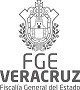 E.- CAPACIDADESIndica los conocimientos, habilidades, actitudes y valores, de acuerdo a la siguiente escala: (1) De primera importancia,(2) Importantes, (3) Benéfico pero no indispensable, (4) No requerido para este puesto.DESCRIPCION Y PERFIL DE PUESTOSCódigo del Puesto: FGE-DGA-OP-4027/2017Revisión:	SegundaFecha:	30/06/2017HOJA	635	de	784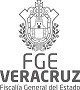 I.- DESCRIPCIÓN DEL PUESTO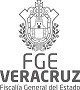 II.- PERFIL DEL PUESTO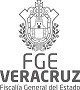 DESCRIPCION Y PERFIL DE PUESTOSCódigo del Puesto: FGE-DGA-OP-4027/2017Revisión:	SegundaFecha:	30/06/2017HOJA	638	de	784E.- CAPACIDADESIndica los conocimientos, habilidades, actitudes y valores, de acuerdo a la siguiente escala: (1) De primera importancia,(2) Importantes, (3) Benéfico pero no indispensable, (4) No requerido para este puesto.CONOCIMIENTO	1	2	3	4	HABILIDADES	1	2	3	4Derecho	1	Liderazgo	1Derecho Procesal	1	Relaciones interpersonales	1Amparo 	1Derechos Humanos 	1Protocolos Internacionales 	1Técnicas de Investigación 	1Toma de decisiones	1Negociación y solución de problemas	1Razonamiento analítico	1Redacción y argumentación	1Trabajo en equipo	1Trabajo bajo presión	1ACTITUDES	1	2	3	4	VALOR	1	2	3	4Profesional 	1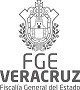 Positivo 	1Reflexivo 	1Iniciativa 	1Concentrado 	1Dinámico 	1Integridad	1Honradez	1Compromiso	1Responsabilidad	1Ética	1Disciplina	1DESCRIPCION Y PERFIL DE PUESTOSCódigo del Puesto: FGE-DGA-OP-4028/2017Revisión:	SegundaFecha:	30/06/2017HOJA	639	de	784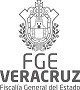 I.- DESCRIPCIÓN DEL PUESTOII.- PERFIL DEL PUESTO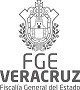 DESCRIPCION Y PERFIL DE PUESTOSCódigo del Puesto: FGE-DGA-OP-4028/2017Revisión:	SegundaFecha:	30/06/2017HOJA	641	de	784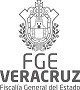 E.- CAPACIDADESIndica los conocimientos, habilidades, actitudes y valores, de acuerdo a la siguiente escala: (1) De primera importancia,(2) Importantes, (3) Benéfico pero no indispensable, (4) No requerido para este puesto.DESCRIPCION Y PERFIL DE PUESTOSCódigo del Puesto: FGE-DGA-OP-4029/2017Revisión:	SegundaFecha:	30/06/2017HOJA	642	de	784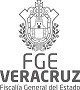 I.- DESCRIPCIÓN DEL PUESTOII.- PERFIL DEL PUESTO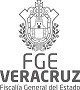 DESCRIPCION Y PERFIL DE PUESTOSCódigo del Puesto: FGE-DGA-OP-4029/2017Revisión:	SegundaFecha:	30/06/2017HOJA	644	de	784E.- CAPACIDADESIndica los conocimientos, habilidades, actitudes y valores, de acuerdo a la siguiente escala: (1) De primera importancia,(2) Importantes, (3) Benéfico pero no indispensable, (4) No requerido para este puesto.CONOCIMIENTO	1	2	3	4	HABILIDADES	1	2	3	4ACTITUDES	1	2	3	4	VALOR	1	2	3	4Profesional 	1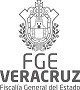 Positivo 	1Reflexivo 	1Iniciativa 	1Concentrado 	1Relajado 	1Integridad	1Honradez	1Compromiso	1Responsabilidad	1Ética	1Disciplina	1DESCRIPCION Y PERFIL DE PUESTOSCódigo del Puesto: FGE-DGA-OP-4030/2017Revisión:	SegundaFecha:	30/06/2017HOJA	645	de	784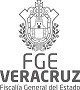 I.- DESCRIPCIÓN DEL PUESTO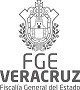 II.- PERFIL DEL PUESTO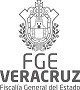 DESCRIPCION Y PERFIL DE PUESTOSCódigo del Puesto: FGE-DGA-OP-4030/2017Revisión:	SegundaFecha:	30/06/2017HOJA	648	de	784E.- CAPACIDADESIndica los conocimientos, habilidades, actitudes y valores, de acuerdo a la siguiente escala: (1) De primera importancia,(2) Importantes, (3) Benéfico pero no indispensable, (4) No requerido para este puesto.CONOCIMIENTO	1	2	3	4	HABILIDADES	1	2	3	4Criminalística y Criminología	1	Liderazgo	1Metodología de la Investigación	1	Trabajo en equipo	1Técnicas de Investigación Policial 	1Ciencias Forenses y Penales 	1Administración pública 	1Capacidad de comunicación	1Actitud positiva	1Adaptación al cambio	1ACTITUDES	1	2	3	4	VALOR	1	2	3	4Profesional 	1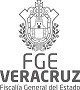 Positivo 	1Reflexivo 	1Iniciativa 	1Concentrado 	1Ecuánime 	1Integridad	1Honradez	1Compromiso	1Responsabilidad	1Ética	1Disciplina	1DESCRIPCION Y PERFIL DE PUESTOSCódigo del Puesto: FGE-DGA-OP-5001/2017Revisión:	SegundaFecha:	30/06/2017HOJA	649	de	784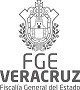 I.- DESCRIPCIÓN DEL PUESTO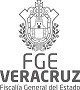 II.- PERFIL DEL PUESTODESCRIPCION Y PERFIL DE PUESTOSCódigo del Puesto: FGE-DGA-OP-5001/2017Revisión:	SegundaFecha:	30/06/2017HOJA	651	de	784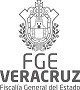 E.- CAPACIDADESIndica los conocimientos, habilidades, actitudes y valores, de acuerdo a la siguiente escala: (1) De primera importancia,(2) Importantes, (3) Benéfico pero no indispensable, (4) No requerido para este puesto.DESCRIPCION Y PERFIL DE PUESTOSCódigo del Puesto: FGE-DGA-OP-5002/2017Revisión:	SegundaFecha:	30/06/2017HOJA	652	de	784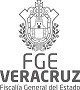 I.- DESCRIPCIÓN DEL PUESTODESCRIPCION Y PERFIL DE PUESTOSCódigo del Puesto: FGE-DGA-OP-5002/2017Revisión:	SegundaFecha:	30/06/2017HOJA	653	de	784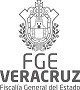 II.- PERFIL DEL PUESTODESCRIPCION Y PERFIL DE PUESTOSCódigo del Puesto: FGE-DGA-OP-5002/2017Revisión:	SegundaFecha:	30/06/2017HOJA	654	de	784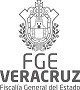 E.- CAPACIDADESIndica los conocimientos, habilidades, actitudes y valores, de acuerdo a la siguiente escala: (1) De primera importancia,(2) Importantes, (3) Benéfico pero no indispensable, (4) No requerido para este puesto.DESCRIPCION Y PERFIL DE PUESTOSCódigo del Puesto: FGE-DGA-OP-5003/2017Revisión:	SegundaFecha:	30/06/2017HOJA	655	de	784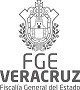 I.- DESCRIPCIÓN DEL PUESTOII.- PERFIL DEL PUESTODESCRIPCION Y PERFIL DE PUESTOSCódigo del Puesto: FGE-DGA-OP-5003/2017Revisión:	SegundaFecha:	30/06/2017HOJA	656	de	784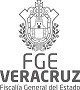 B.- EXPERIENCIA LABORALE.- CAPACIDADESIndica los conocimientos, habilidades, actitudes y valores, de acuerdo a la siguiente escala: (1) De primera importancia,(2) Importantes, (3) Benéfico pero no indispensable, (4) No requerido para este puesto.DESCRIPCION Y PERFIL DE PUESTOSCódigo del Puesto: FGE-DGA-OP-5003/2017Revisión:	SegundaFecha:	30/06/2017HOJA	657	de	784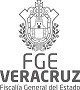 DESCRIPCION Y PERFIL DE PUESTOSCódigo del Puesto: FGE-DGA-OP-5004/2017Revisión:	SegundaFecha:	30/06/2017HOJA	658	de	784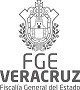 I.- DESCRIPCIÓN DEL PUESTOII.- PERFIL DEL PUESTOE.- CAPACIDADESIndica los conocimientos, habilidades, actitudes y valores, de acuerdo a la siguiente escala: (1) De primera importancia,(2) Importantes, (3) Benéfico pero no indispensable, (4) No requerido para este puesto.CONOCIMIENTO	1	2	3	4	HABILIDADES	1	2	3	4Análisis y Procesamiento de Información.1	Planeación y dirección estratégica	1Administración Pública	1	Comunicación Oral y escrita	1Estadística 	1Derecho 	1Derechos Humanos y Garantías 	1IndividualesManejo de Paquetería básica 	1Liderazgo	1Solución de problemas y toma de	1decisionesDesarrollo Organizacional	1Análisis e interpretación	1ACTITUDES	1	2	3	4	VALOR	1	2	3	4Profesional 	1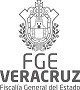 Positivo 	1Reflexivo 	1Iniciativa 	1Concentrado 	1Coherencia 	1Integridad	1Honradez	1Compromiso	1Responsabilidad	1Ética	1Disciplina	1DESCRIPCION Y PERFIL DE PUESTOSCódigo del Puesto: FGE-DGA-OP-5005/2017Revisión:	SegundaFecha:	30/06/2017HOJA	660	de	784I.- DESCRIPCIÓN DEL PUESTOII.- PERFIL DEL PUESTO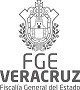 Área de Experiencia Mínima en el Puesto:HaberseAños de Experiencia:2 años mínimoDESCRIPCION Y PERFIL DE PUESTOSCódigo del Puesto: FGE-DGA-OP-5005/2017Revisión:	SegundaFecha:	30/06/2017HOJA	661	de	784E.- CAPACIDADESIndica los conocimientos, habilidades, actitudes y valores, de acuerdo a la siguiente escala: (1) De primera importancia,(2) Importantes, (3) Benéfico pero no indispensable, (4) No requerido para este puesto.CONOCIMIENTO	1	2	3	4	HABILIDADES	1	2	3	4Análisis y Procesamiento de Información.1	Planeación y dirección estratégica	1Administración Pública	1	Comunicación Oral y escrita	1Estadística 	1Derecho 	1Derechos Humanos y Garantías 	1IndividualesManejo de Paquetería básica 	1Liderazgo	1Solución de problemas y toma de	1decisionesRelaciones Públicas	1Análisis e interpretación de	1información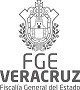 DESCRIPCION Y PERFIL DE PUESTOSCódigo del Puesto: FGE-DGA-OP-5006/2017Revisión:	SegundaFecha:	30/06/2017HOJA	662	de	784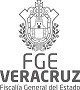 I.- DESCRIPCIÓN DEL PUESTOII.- PERFIL DEL PUESTO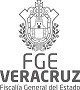 DESCRIPCION Y PERFIL DE PUESTOSCódigo del Puesto: FGE-DGA-OP-5006/2017Revisión:	SegundaFecha:	30/06/2017HOJA	664	de	784E.- CAPACIDADESIndica los conocimientos, habilidades, actitudes y valores, de acuerdo a la siguiente escala: (1) De primera importancia,(2) Importantes, (3) Benéfico pero no indispensable, (4) No requerido para este puesto.CONOCIMIENTO	1	2	3	4	HABILIDADES	1	2	3	4Análisis y Procesamiento de Información.1	Planeación y dirección estratégica	1Administración Pública	1	Comunicación Oral y escrita	1Estadística 	1Derechos Humanos y Garantías 	1IndividualesManejo de Paquetería básica 	1Solución de problemas y toma de	1decisionesLiderazgo	1Análisis e interpretación	1ACTITUDES	1	2	3	4	VALOR	1	2	3	4Profesional 	1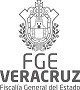 Positivo 	1Reflexivo 	1Iniciativa 	1Concentrado 	1Coherencia 	1Integridad	1Honradez	1Compromiso	1Responsabilidad	1Ética	1Disciplina	1DESCRIPCION Y PERFIL DE PUESTOSCódigo del Puesto: FGE-DGA-OP-5007/2017Revisión:	SegundaFecha:	30/06/2017HOJA	665	de	784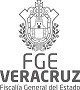 I.- DESCRIPCIÓN DEL PUESTOII.- PERFIL DEL PUESTO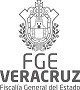 DESCRIPCION Y PERFIL DE PUESTOSCódigo del Puesto: FGE-DGA-OP-5007/2017Revisión:	SegundaFecha:	30/06/2017HOJA	667	de	784E.- CAPACIDADESIndica los conocimientos, habilidades, actitudes y valores, de acuerdo a la siguiente escala: (1) De primera importancia,(2) Importantes, (3) Benéfico pero no indispensable, (4) No requerido para este puesto.CONOCIMIENTO	1	2	3	4	HABILIDADES	1	2	3	4Derecho General	1	Tolerante, paciente y con autocontrol  1Derecho Penal	1	Formal y autoestima positiva.	1Derecho laboral 	1Sistema acusatorio 	1Motivación personal y profesional	1Creativo	1Capacidad de comunicación y	1habilidades socialesACTITUDES	1	2	3	4	VALOR	1	2	3	4Profesional 	1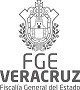 Positivo 	1Reflexivo 	1Iniciativa 	1Concentrado 	1Coherencia 	1Integridad	1Honradez	1Compromiso	1Responsabilidad	1Ética	1Disciplina	1DESCRIPCION Y PERFIL DE PUESTOSCódigo del Puesto: FGE-DGA-OP-5008/2017Revisión:	SegundaFecha:	30/06/2017HOJA	668	de	784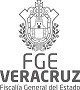 I.- DESCRIPCIÓN DEL PUESTO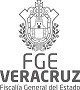 II.- PERFIL DEL PUESTODESCRIPCION Y PERFIL DE PUESTOSCódigo del Puesto: FGE-DGA-OP-5008/2017HOJA	670	de	784E.- CAPACIDADESIndica los conocimientos, habilidades, actitudes y valores, de acuerdo a la siguiente escala: (1) De primera importancia,(2) Importantes, (3) Benéfico pero no indispensable, (4) No requerido para este puesto.CONOCIMIENTO	1	2	3	4	HABILIDADES	1	2	3	4Primeros Auxilios	1	Tolerante, paciente y con autocontrol  1RCP básico	1	Formal y autoestima positiva.	1RCP Avanzado 	1Medicina General 	1Motivación personal y profesional.	1Creativo	1Capacidad de comunicación y	1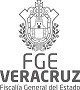 habilidades socialesACTITUDES	1	2	3	4	VALOR	1	2	3	4DESCRIPCION Y PERFIL DE PUESTOSCódigo del Puesto: FGE-DGA-OP-5009/2017Revisión:	SegundaFecha:	30/06/2017HOJA	671	de	784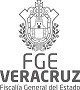 I.- DESCRIPCIÓN DEL PUESTOII.- PERFIL DEL PUESTO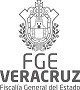 DESCRIPCION Y PERFIL DE PUESTOSCódigo del Puesto: FGE-DGA-OP-5009/2017Revisión:	SegundaFecha:	30/06/2017HOJA	673	de	784E.- CAPACIDADESIndica los conocimientos, habilidades, actitudes y valores, de acuerdo a la siguiente escala: (1) De primera importancia,(2) Importantes, (3) Benéfico pero no indispensable, (4) No requerido para este puesto.CONOCIMIENTO	1	2	3	4	HABILIDADES	1	2	3	4Derecho	1	Toma de decisiones efectiva	1Derecho Constitucional y Amparo	1	Trabajo bajo presión	1Sistema Operativo Windows 	1Paquetería Office 	1Liderazgo	1De apertura y flexibilidad ante la	1innovaciónOrtografía y redacción	1Vocación en la ejecución del servicio   1 públicoTrabajo en equipo	1Comunicación efectiva	1ACTITUDES	1	2	3	4	VALOR	1	2	3	4Profesional 	1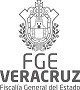 Positivo 	1Reflexivo 	1Iniciativa 	1Concentrado 	1Dinámico 	1Integridad	1Honradez	1Compromiso	1Responsabilidad	1Ética	1Disciplina	1DESCRIPCION Y PERFIL DE PUESTOSCódigo del Puesto: FGE-DGA-OP-5010/2017Revisión:	SegundaFecha:	30/06/2017HOJA	674	de	784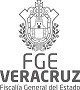 I.- DESCRIPCIÓN DEL PUESTOII.- PERFIL DEL PUESTO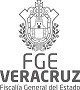 DESCRIPCION Y PERFIL DE PUESTOSCódigo del Puesto: FGE-DGA-OP-5010/2017Revisión:	SegundaFecha:	30/06/2017HOJA	676	de	784E.- CAPACIDADESIndica los conocimientos, habilidades, actitudes y valores, de acuerdo a la siguiente escala: (1) De primera importancia,(2) Importantes, (3) Benéfico pero no indispensable, (4) No requerido para este puesto.CONOCIMIENTO	1	2	3	4	HABILIDADES	1	2	3	4Derecho Penal	1	Liderazgo	1Derecho Constitucional y Amparo	1	Trabajo en equipo	1Derecho Procesal 	1Derecho Administrativo 	1Del Nuevo Sistema de Justicia Penal 	1Manejo de personal	1Negociación	1Convencimiento	1ACTITUDES	1	2	3	4	VALOR	1	2	3	4Profesional 	1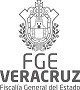 Positivo 	1Reflexivo 	1Iniciativa 	1Concentrado 	1Tolerante 	1Integridad	1Honradez	1Compromiso	1Responsabilidad	1Ética	1Disciplina	1Honestidad	1DESCRIPCION Y PERFIL DE PUESTOSCódigo del Puesto: FGE-DGA-OP-5011/2017Revisión:	SegundaFecha:	30/06/2017HOJA	677	de	784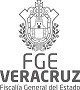 I.- DESCRIPCIÓN DEL PUESTOII.- PERFIL DEL PUESTO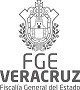 DESCRIPCION Y PERFIL DE PUESTOSCódigo del Puesto: FGE-DGA-OP-5011/2017Revisión:	SegundaFecha:	30/06/2017HOJA	679	de	784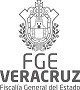 E.- CAPACIDADESIndica los conocimientos, habilidades, actitudes y valores, de acuerdo a la siguiente escala: (1) De primera importancia,(2) Importantes, (3) Benéfico pero no indispensable, (4) No requerido para este puesto.DESCRIPCION Y PERFIL DE PUESTOSCódigo del Puesto: FGE-DGA-OP-5012/2017Revisión:	SegundaFecha:	30/06/2017HOJA	680	de	784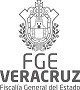 I.- DESCRIPCIÓN DEL PUESTO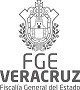 II.- PERFIL DEL PUESTODESCRIPCION Y PERFIL DE PUESTOSCódigo del Puesto: FGE-DGA-OP-5012/2017Revisión:	SegundaFecha:	30/06/2017HOJA	682	de	784E.- CAPACIDADESIndica los conocimientos, habilidades, actitudes y valores, de acuerdo a la siguiente escala: (1) De primera importancia,(2) Importantes, (3) Benéfico pero no indispensable, (4) No requerido para este puesto.CONOCIMIENTO	1	2	3	4	HABILIDADES	1	2	3	4Derecho Penal	1	Toma de decisiones efectiva	1Derecho Procesal	1	Trabajo bajo presión	1Derecho Administrativo y Civil 	1Derecho Constitucional 	1Derechos Humanos 	1Paquetería Office y Manejo de 	1InternetLiderazgo	1Habilidad de apertura y flexibilidad	1ante la innovaciónOrtografía y redacción	1Habilidad vocacional en la ejecución	1del servicio públicoTrabajo en equipo	1Comunicación efectiva	1ACTITUDES	1	2	3	4	VALOR	1	2	3	4Profesional 	1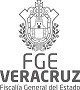 Positivo 	1Reflexivo 	1Iniciativa 	1Concentrado 	1Dinámico 	1Integridad	1Honradez	1Compromiso	1Responsabilidad	1Ética	1Disciplina	1DESCRIPCION Y PERFIL DE PUESTOSCódigo del Puesto: FGE-DGA-OP-5013/2017Revisión:	SegundaFecha:	30/06/2017HOJA	683	de	784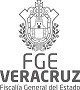 I.- DESCRIPCIÓN DEL PUESTOII.- PERFIL DEL PUESTODESCRIPCION Y PERFIL DE PUESTOSCódigo del Puesto: FGE-DGA-OP-5013/2017Revisión:	SegundaFecha:	30/06/2017HOJA	684	de	784B.- EXPERIENCIA LABORALE.- CAPACIDADESIndica los conocimientos, habilidades, actitudes y valores, de acuerdo a la siguiente escala: (1) De primera importancia,(2) Importantes, (3) Benéfico pero no indispensable, (4) No requerido para este puesto.CONOCIMIENTO	1	2	3	4	HABILIDADES	1	2	3	4Derecho Penal	1	Toma de decisiones efectiva	1Derecho Procesal	1	Trabajo bajo presión	1Derecho Civil y Administrativo 	1Derecho Constitucional 	1Derechos Humanos 	1Paquetería Office y Manejo de InternetLiderazgo	1Habilidad de apertura y flexibilidad	1ante la innovaciónOrtografía y redacción	1Habilidad vocacional en la ejecución	1del servicio públicoTrabajo en equipo	1Comunicación efectiva	1ACTITUDES	1	2	3	4	VALOR	1	2	3	4Profesional 	1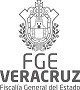 Positivo 	1Reflexivo 	1Iniciativa 	1Concentrado 	1Dinámico 	1Integridad	1Honradez	1Compromiso	1Responsabilidad	1Ética	1Disciplina	1DESCRIPCION Y PERFIL DE PUESTOSCódigo del Puesto: FGE-DGA-OP-5014/2017Revisión:	SegundaFecha:	30/06/2017HOJA	685	de	784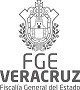 I.- DESCRIPCIÓN DEL PUESTO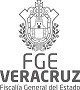 II.- PERFIL DEL PUESTODESCRIPCION Y PERFIL DE PUESTOSCódigo del Puesto: FGE-DGA-OP-5014/2017Revisión:	SegundaFecha:	30/06/2017HOJA	687	de	784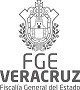 E.- CAPACIDADESIndica los conocimientos, habilidades, actitudes y valores, de acuerdo a la siguiente escala: (1) De primera importancia,(2) Importantes, (3) Benéfico pero no indispensable, (4) No requerido para este puesto.DESCRIPCION Y PERFIL DE PUESTOSCódigo del Puesto: FGE-DGA-OP-5015/2017Revisión:	SegundaFecha:	30/06/2017HOJA	688	de	784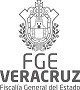 I.- DESCRIPCIÓN DEL PUESTOII.- PERFIL DEL PUESTO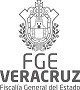 DESCRIPCION Y PERFIL DE PUESTOSCódigo del Puesto: FGE-DGA-OP-5015/2017Revisión:	SegundaFecha:	30/06/2017HOJA	690	de	784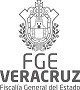 E.- CAPACIDADESIndica los conocimientos, habilidades, actitudes y valores, de acuerdo a la siguiente escala: (1) De primera importancia,(2) Importantes, (3) Benéfico pero no indispensable, (4) No requerido para este puesto.DESCRIPCION Y PERFIL DE PUESTOSCódigo del Puesto: FGE-DGA-OP-5016/2017Revisión:	SegundaFecha:	30/06/2017HOJA	691	de	784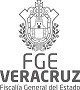 I.- DESCRIPCIÓN DEL PUESTO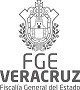 II.- PERFIL DEL PUESTO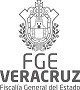 E.- CAPACIDADESIndica los conocimientos, habilidades, actitudes y valores, de acuerdo a la siguiente escala: (1) De primera importancia,(2) Importantes, (3) Benéfico pero no indispensable, (4) No requerido para este puesto.de ControversiasDESCRIPCION Y PERFIL DE PUESTOSCódigo del Puesto: FGE-DGA-OP-5017/2017Revisión:	SegundaFecha:	30/06/2017HOJA	694	de	784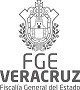 I.- DESCRIPCIÓN DEL PUESTOII.- PERFIL DEL PUESTO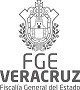 DESCRIPCION Y PERFIL DE PUESTOSCódigo del Puesto: FGE-DGA-OP-5017/2017Revisión:	SegundaFecha:	30/06/2017HOJA	696	de	784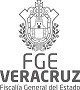 E.- CAPACIDADESIndica los conocimientos, habilidades, actitudes y valores, de acuerdo a la siguiente escala: (1) De primera importancia,(2) Importantes, (3) Benéfico pero no indispensable, (4) No requerido para este puesto.DESCRIPCION Y PERFIL DE PUESTOSCódigo del Puesto: FGE-DGA-OP-5018/2017Revisión:	SegundaFecha:	30/06/2017HOJA	697	de	784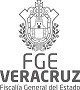 I.- DESCRIPCIÓN DEL PUESTO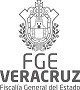 II.- PERFIL DEL PUESTO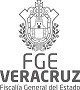 E.- CAPACIDADESIndica los conocimientos, habilidades, actitudes y valores, de acuerdo a la siguiente escala: (1) De primera importancia,(2) Importantes, (3) Benéfico pero no indispensable, (4) No requerido para este puesto.DESCRIPCION Y PERFIL DE PUESTOSCódigo del Puesto: FGE-DGA-OP-5019/2017Revisión:	SegundaFecha:	30/06/2017HOJA	700	de	784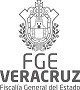 I.- DESCRIPCIÓN DEL PUESTO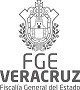 II.- PERFIL DEL PUESTODESCRIPCION Y PERFIL DE PUESTOSCódigo del Puesto: FGE-DGA-OP-5019/2017Revisión:	SegundaFecha:	30/06/2017HOJA	702	de	784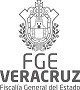 E.- CAPACIDADESIndica los conocimientos, habilidades, actitudes y valores, de acuerdo a la siguiente escala: (1) De primera importancia,(2) Importantes, (3) Benéfico pero no indispensable, (4) No requerido para este puesto.DESCRIPCION Y PERFIL DE PUESTOSCódigo del Puesto: FGE-DGA-OP-5020/2017Revisión:	SegundaFecha:	30/06/2017HOJA	703	de	784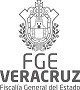 I.- DESCRIPCIÓN DEL PUESTOII.- PERFIL DEL PUESTO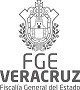 DESCRIPCION Y PERFIL DE PUESTOSCódigo del Puesto: FGE-DGA-OP-5020/2017Revisión:	SegundaFecha:	30/06/2017HOJA	705	de	784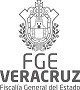 E.- CAPACIDADESIndica los conocimientos, habilidades, actitudes y valores, de acuerdo a la siguiente escala: (1) De primera importancia,(2) Importantes, (3) Benéfico pero no indispensable, (4) No requerido para este puesto.CONOCIMIENTO	1	2	3	4	HABILIDADES	1	2	3	4DESCRIPCION Y PERFIL DE PUESTOSCódigo del Puesto: FGE-DGA-OP-5021/2017Revisión:	SegundaFecha:	30/06/2017HOJA	706	de	784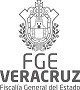 I.- DESCRIPCIÓN DEL PUESTO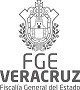 II.- PERFIL DEL PUESTODESCRIPCION Y PERFIL DE PUESTOSCódigo del Puesto: FGE-DGA-OP-5021/2017Revisión:	SegundaFecha:	30/06/2017HOJA	708	de	784B.- EXPERIENCIA LABORALE.- CAPACIDADESIndica los conocimientos, habilidades, actitudes y valores, de acuerdo a la siguiente escala: (1) De primera importancia,(2) Importantes, (3) Benéfico pero no indispensable, (4) No requerido para este puesto.CONOCIMIENTO	1	2	3	4	HABILIDADES	1	2	3	4Criminalística y Criminología	1	Liderazgo	1Metodología de la Investigación	1	Trabajo en equipo	1Técnicas de Investigación Policial 	1Ciencias Forenses y Penales 	1Administración pública 	1Capacidad de comunicación	1Actitud positiva	1Adaptación al cambio	1ACTITUDES	1	2	3	4	VALOR	1	2	3	4Profesional 	1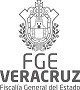 Positivo 	1Reflexivo 	1Iniciativa 	1Concentrado 	1Ecuánime 	1Integridad	1Honradez	1Compromiso	1Responsabilidad	1Ética	1Disciplina	1DESCRIPCION Y PERFIL DE PUESTOSCódigo del Puesto: FGE-DGA-OP-5022/2017Revisión:	SegundaFecha:	30/06/2017HOJA	709	de	784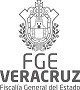 I.- DESCRIPCIÓN DEL PUESTOII.- PERFIL DEL PUESTOE.- CAPACIDADESIndica los conocimientos, habilidades, actitudes y valores, de acuerdo a la siguiente escala: (1) De primera importancia,(2) Importantes, (3) Benéfico pero no indispensable, (4) No requerido para este puesto.CONOCIMIENTO	1	2	3	4	HABILIDADES	1	2	3	4Metodología de investigación	1	Toma de decisiones efectiva	1Análisis de investigación científica	1	Trabajo bajo presión	1Teorías de la cultura 	1Conocimiento sobre sistema social 	1Programación en sistemas operativos 1 unityManejo del internet 	1Liderazgo	1Habilidad de apertura y flexibilidad	1ante la innovaciónTrabajo en equipo	1Comunicación efectiva	1ACTITUDES	1	2	3	4	VALOR	1	2	3	4Profesional 	1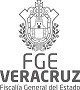 Positivo 	1Reflexivo 	1Iniciativa 	1Concentrado 	1Estratega 	1Disposición 	1Responsable 	1Disciplinado 	1Integridad	1Honradez	1Compromiso	1Cooperación	1Ética	1Respeto	1DESCRIPCION Y PERFIL DE PUESTOSCódigo del Puesto: FGE-DGA-OP-5023/2017Revisión:	SegundaFecha:	30/06/2017HOJA	711	de	784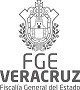 I.- DESCRIPCIÓN DEL PUESTO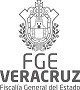 II.- PERFIL DEL PUESTODESCRIPCION Y PERFIL DE PUESTOSCódigo del Puesto: FGE-DGA-OP-5023/2017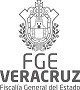 HOJA	713	de	784E.- CAPACIDADESIndica los conocimientos, habilidades, actitudes y valores, de acuerdo a la siguiente escala: (1) De primera importancia,(2) Importantes, (3) Benéfico pero no indispensable, (4) No requerido para este puesto.policialDESCRIPCION Y PERFIL DE PUESTOSCódigo del Puesto: FGE-DGA-OP-5024/2017Revisión:	SegundaFecha:	30/06/2017HOJA	714	de	784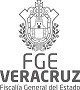 I.- DESCRIPCIÓN DEL PUESTOII.- PERFIL DEL PUESTO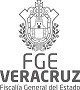 DESCRIPCION Y PERFIL DE PUESTOSCódigo del Puesto: FGE-DGA-OP-5024/2017Revisión:	SegundaFecha:	30/06/2017HOJA	716	de	784E.- CAPACIDADESIndica los conocimientos, habilidades, actitudes y valores, de acuerdo a la siguiente escala: (1) De primera importancia,(2) Importantes, (3) Benéfico pero no indispensable, (4) No requerido para este puesto.CONOCIMIENTO	1	2	3	4	HABILIDADES	1	2	3	4ACTITUDES	1	2	3	4	VALOR	1	2	3	4Profesional 	1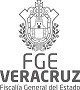 Positivo 	1Reflexivo 	1Iniciativa 	1Concentrado 	1Ecuánime 	1Integridad	1Honradez	1Compromiso	1Responsabilidad	1Ética	1Disciplina	1DESCRIPCION Y PERFIL DE PUESTOSCódigo del Puesto: FGE-DGA-OP-5025/2017Revisión:	SegundaFecha:	30/06/2017HOJA	717	de	784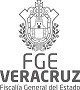 I.- DESCRIPCIÓN DEL PUESTOII.- PERFIL DEL PUESTO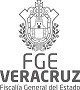 DESCRIPCION Y PERFIL DE PUESTOSCódigo del Puesto: FGE-DGA-OP-5025/2017Revisión:	SegundaFecha:	30/06/2017HOJA	719	de	784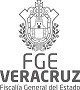 E.- CAPACIDADESIndica los conocimientos, habilidades, actitudes y valores, de acuerdo a la siguiente escala: (1) De primera importancia,(2) Importantes, (3) Benéfico pero no indispensable, (4) No requerido para este puesto.DESCRIPCION Y PERFIL DE PUESTOSCódigo del Puesto: FGE-DGA-OP-5026/2017Revisión:	SegundaFecha:	30/06/2017HOJA	720	de	784I.- DESCRIPCIÓN DEL PUESTOII.- PERFIL DEL PUESTOÁrea de Experiencia Mínima en el Puesto:HaberseAños de Experiencia:2 años mínimodesempeñado en áreas de información o de sistemas de información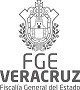 E.- CAPACIDADESIndica los conocimientos, habilidades, actitudes y valores, de acuerdo a la siguiente escala: (1) De primera importancia,(2) Importantes, (3) Benéfico pero no indispensable, (4) No requerido para este puesto.CONOCIMIENTO	1	2	3	4	HABILIDADES	1	2	3	4Diseño y aplicación de Sistemas ComputacionalesDiseño de Infraestructuras Tecnológicas1	Lectura y Redacción	11	Trabajo en equipo	1Uso y aplicación del Portal de Internet 1 Estadísticas aplicadas 	1Manejo de Bases de datos 	1Análisis y Procesamiento de 	1InformaciónManejo de Archivo	1Facilidad de expresión verbal y	1escritaLiderazgo	1Toma de decisiones	1Adaptación al medio	1Comunicación efectiva	1Atención y concentración	1Observación	1ACTITUDES	1	2	3	4	VALOR	1	2	3	4Profesional 	1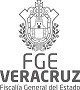 Positivo 	1Reflexivo 	1Iniciativa 	1Concentrado 	1Dinámico 	1Integridad	1Honradez	1Compromiso	1Responsabilidad	1Discrecionalidad	1Disciplina	1DESCRIPCION Y PERFIL DE PUESTOSCódigo del Puesto: FGE-DGA-OP-5027/2017Revisión:	SegundaFecha:	30/06/2017HOJA	722	de	784I.- DESCRIPCIÓN DEL PUESTOII.- PERFIL DEL PUESTOÁrea de Experiencia Mínima en el Puesto:Investigación deAños de Experiencia:2 años mínimoDelitos, principalmente los que se realizan a través de las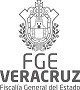 DESCRIPCION Y PERFIL DE PUESTOSCódigo del Puesto: FGE-DGA-OP-5027/2017Revisión:	SegundaFecha:	30/06/2017HOJA	723	de	784E.- CAPACIDADESIndica los conocimientos, habilidades, actitudes y valores, de acuerdo a la siguiente escala: (1) De primera importancia,(2) Importantes, (3) Benéfico pero no indispensable, (4) No requerido para este puesto.CONOCIMIENTO	1	2	3	4	HABILIDADES	1	2	3	4ACTITUDES	1	2	3	4	VALOR	1	2	3	4Profesional 	1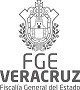 Positivo 	1Reflexivo 	1Iniciativa 	1Concentrado 	1Ecuánime 	1Integridad	1Honradez	1Compromiso	1Responsabilidad	1Ética	1Disciplina	1DESCRIPCION Y PERFIL DE PUESTOSCódigo del Puesto: FGE-DGA-OP-5028/2017Revisión:	SegundaFecha:	30/06/2017HOJA	724	de	784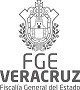 I.- DESCRIPCIÓN DEL PUESTOII.- PERFIL DEL PUESTOE.- CAPACIDADESIndica los conocimientos, habilidades, actitudes y valores, de acuerdo a la siguiente escala: (1) De primera importancia,(2) Importantes, (3) Benéfico pero no indispensable, (4) No requerido para este puesto.CONOCIMIENTO	1	2	3	4	HABILIDADES	1	2	3	4Derecho Penal	1	Toma de decisiones efectiva	1Derecho Procesal	1	Trabajo bajo presión	1Derecho Civil 	1Derecho Constitucional 	1Derechos Humanos 	1Paquetería Office y Manejo de 	1InternetLiderazgo	1Habilidad de apertura y flexibilidad	1ante la innovaciónOrtografía y redacción	1Habilidad vocacional en la ejecución	1del servicio públicoTrabajo en equipo	1Comunicación efectiva	1ACTITUDES	1	2	3	4	VALOR	1	2	3	4Profesional 	1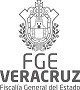 Positivo 	1Reflexivo 	1Iniciativa 	1Concentrado 	1Dinámico 	1Integridad	1Honradez	1Compromiso	1Responsabilidad	1Ética	1Disciplina	1DESCRIPCION Y PERFIL DE PUESTOSCódigo del Puesto: FGE-DGA-OP-5029/2017Revisión:	SegundaFecha:	30/06/2017HOJA	726	de	784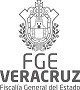 I.- DESCRIPCIÓN DEL PUESTO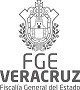 II.- PERFIL DEL PUESTODESCRIPCION Y PERFIL DE PUESTOSCódigo del Puesto: FGE-DGA-OP-5029/2017Revisión:	SegundaFecha:	30/06/2017HOJA	728	de	784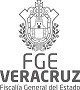 E.- CAPACIDADESIndica los conocimientos, habilidades, actitudes y valores, de acuerdo a la siguiente escala: (1) De primera importancia,(2) Importantes, (3) Benéfico pero no indispensable, (4) No requerido para este puesto.DESCRIPCION Y PERFIL DE PUESTOSCódigo del Puesto: FGE-DGA-OP-5030/2017Revisión:	SegundaFecha:	30/06/2017HOJA	729	de	784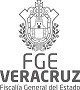 I.- DESCRIPCIÓN DEL PUESTO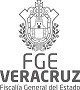 II.- PERFIL DEL PUESTODESCRIPCION Y PERFIL DE PUESTOSCódigo del Puesto: FGE-DGA-OP-5030/2017Revisión:	SegundaFecha:	30/06/2017HOJA	731	de	784E.- CAPACIDADESIndica los conocimientos, habilidades, actitudes y valores, de acuerdo a la siguiente escala: (1) De primera importancia,(2) Importantes, (3) Benéfico pero no indispensable, (4) No requerido para este puesto.CONOCIMIENTO	1	2	3	4	HABILIDADES	1	2	3	4Derecho Penal	1	Toma de decisiones efectiva	1Derecho Procesal	1	Trabajo bajo presión	1Derecho Administrativo y Civil 	1Derecho Constitucional 	1Derechos Humanos 	1Paquetería Office y Manejo de 	1InternetLiderazgo	1Habilidad de apertura y flexibilidad	1ante la innovaciónOrtografía y redacción	1Habilidad vocacional en la ejecución	1del servicio públicoComunicación efectiva	1ACTITUDES	1	2	3	4	VALOR	1	2	3	4Profesional 	1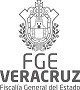 Positivo 	1Reflexivo 	1Iniciativa 	1Concentrado 	1Dinámico 	1Integridad	1Honradez	1Compromiso	1Responsabilidad	1Ética	1Disciplina	1DESCRIPCION Y PERFIL DE PUESTOSCódigo del Puesto: FGE-DGA-OP-5031/2017Revisión:	SegundaFecha:	30/06/2017HOJA	732	de	784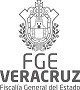 I.- DESCRIPCIÓN DEL PUESTOII.- PERFIL DEL PUESTODESCRIPCION Y PERFIL DE PUESTOSCódigo del Puesto: FGE-DGA-OP-5031/2017Revisión:	SegundaFecha:	30/06/2017HOJA	733	de	784B.- EXPERIENCIA LABORALE.- CAPACIDADESIndica los conocimientos, habilidades, actitudes y valores, de acuerdo a la siguiente escala: (1) De primera importancia,(2) Importantes, (3) Benéfico pero no indispensable, (4) No requerido para este puesto.CONOCIMIENTO	1	2	3	4	HABILIDADES	1	2	3	4Derecho Penal	1	Toma de decisiones efectiva	1Derecho Procesal	1	Trabajo bajo presión	1Derecho Constitucional 	1Derechos Humanos 	1Paquetería Office y Manejo de 	1InternetLiderazgo	1Habilidad de apertura y flexibilidad	1ante la innovaciónOrtografía y redacción	1Habilidad vocacional en la ejecución	1 del servicio públicoTrabajo en equipo	1Comunicación efectivaACTITUDES	1	2	3	4	VALOR	1	2	3	4Profesional 	1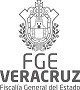 Positivo 	1Reflexivo 	1Iniciativa 	1Concentrado 	1Dinámico 	1Integridad	1Honradez	1Compromiso	1Responsabilidad	1Ética	1Disciplina	1DESCRIPCION Y PERFIL DE PUESTOSCódigo del Puesto: FGE-DGA-OP-6001/2017Revisión:	SegundaFecha:	30/06/2017HOJA	734	de	784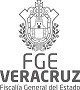 I.- DESCRIPCIÓN DEL PUESTOII.- PERFIL DEL PUESTO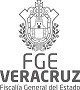 DESCRIPCION Y PERFIL DE PUESTOSCódigo del Puesto: FGE-DGA-OP-6001/2017Revisión:	SegundaFecha:	30/06/2017HOJA	736	de	784E.- CAPACIDADESIndica los conocimientos, habilidades, actitudes y valores, de acuerdo a la siguiente escala: (1) De primera importancia,(2) Importantes, (3) Benéfico pero no indispensable, (4) No requerido para este puesto.CONOCIMIENTO	1	2	3	4	HABILIDADES	1	2	3	4Análisis y Procesamiento de Información1	Liderazgo	1Administración Pública	1	Comunicación Oral y escrita	1Derecho 	1Derechos Humanos y Garantías 	1IndividualesManejo de Paquetería básica 	1Solución de problemas y toma de	1decisionesEstadística	1Análisis e interpretación de	1información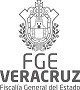 DESCRIPCION Y PERFIL DE PUESTOSCódigo del Puesto: FGE-DGA-OP-6002/2017Revisión:	SegundaFecha:	30/06/2017HOJA	737	de	784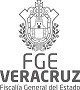 I.- DESCRIPCIÓN DEL PUESTO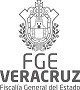 II.- PERFIL DEL PUESTODESCRIPCION Y PERFIL DE PUESTOSCódigo del Puesto: FGE-DGA-OP-6002/2017HOJA	739	de	784E.- CAPACIDADESIndica los conocimientos, habilidades, actitudes y valores, de acuerdo a la siguiente escala: (1) De primera importancia,(2) Importantes, (3) Benéfico pero no indispensable, (4) No requerido para este puesto.Financieros y Materiales)políticos y delictivos a nivel nacional y estatalDestreza en el manejo de armamento 1Ejecución de acciones de	1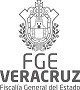 investigación de campo e investigación encubiertaEntrevista e interrogatorio	1Manejo de los sistemas	1institucionales de cómputo y Tácticas operativas especialesACTITUDES	1	2	3	4	VALOR	1	2	3	4DESCRIPCION Y PERFIL DE PUESTOSCódigo del Puesto: FGE-DGA-OP-6003/2017Revisión:	SegundaFecha:	30/06/2017HOJA	740	de	784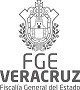 I.- DESCRIPCIÓN DEL PUESTOII.- PERFIL DEL PUESTO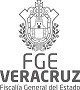 DESCRIPCION Y PERFIL DE PUESTOSCódigo del Puesto: FGE-DGA-OP-6003/2017Revisión:	SegundaFecha:	30/06/2017HOJA	742	de	784E.- CAPACIDADESIndica los conocimientos, habilidades, actitudes y valores, de acuerdo a la siguiente escala: (1) De primera importancia,(2) Importantes, (3) Benéfico pero no indispensable, (4) No requerido para este puesto.CONOCIMIENTO	1	2	3	4	HABILIDADES	1	2	3	4ACTITUDES	1	2	3	4	VALOR	1	2	3	4Profesional 	1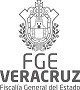 Positivo 	1Reflexivo 	1Iniciativa 	1Concentrado 	1Dinámico 	1Integridad	1Honradez	1Compromiso	1Responsabilidad	1Discrecionalidad	1Disciplina	1DESCRIPCION Y PERFIL DE PUESTOSCódigo del Puesto: FGE-DGA-OP-6004/2017Revisión:	SegundaFecha:	30/06/2017HOJA	743	de	784I.- DESCRIPCIÓN DEL PUESTOII.- PERFIL DEL PUESTOÁrea de Experiencia Mínima en el Puesto:Investigación deAños de Experiencia:2 años mínimoDelitos, principalmente los que se realizan a través de las redes sociales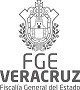 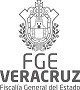 E.- CAPACIDADESIndica los conocimientos, habilidades, actitudes y valores, de acuerdo a la siguiente escala: (1) De primera importancia,(2) Importantes, (3) Benéfico pero no indispensable, (4) No requerido para este puesto.DESCRIPCION Y PERFIL DE PUESTOSCódigo del Puesto: FGE-DGA-OP-6005/2017Revisión:	SegundaFecha:	30/06/2017HOJA	745	de	784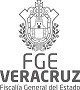 I.- DESCRIPCIÓN DEL PUESTO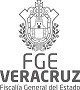 II.- PERFIL DEL PUESTODESCRIPCION Y PERFIL DE PUESTOSCódigo del Puesto: FGE-DGA-OP-6005/2017Revisión:	SegundaFecha:	30/06/2017HOJA	747	de	784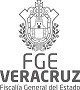 servicio lo requieraE.- CAPACIDADESIndica los conocimientos, habilidades, actitudes y valores, de acuerdo a la siguiente escala: (1) De primera importancia,(2) Importantes, (3) Benéfico pero no indispensable, (4) No requerido para este puesto.DESCRIPCION Y PERFIL DE PUESTOSCódigo del Puesto: FGE-DGA-OP-6006/2017Revisión:	SegundaFecha:	30/06/2017HOJA	748	de	784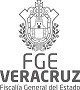 I.- DESCRIPCIÓN DEL PUESTO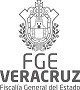 II.- PERFIL DEL PUESTO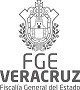 E.- CAPACIDADESIndica los conocimientos, habilidades, actitudes y valores, de acuerdo a la siguiente escala: (1) De primera importancia,(2) Importantes, (3) Benéfico pero no indispensable, (4) No requerido para este puesto.DESCRIPCION Y PERFIL DE PUESTOSCódigo del Puesto: FGE-DGA-OP-6007/2017Revisión:	SegundaFecha:	30/06/2017HOJA	751	de	784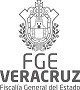 I.- DESCRIPCIÓN DEL PUESTO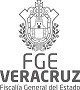 II.- PERFIL DEL PUESTO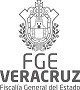 DESCRIPCION Y PERFIL DE PUESTOSCódigo del Puesto: FGE-DGA-OP-6007/2017Revisión:	SegundaFecha:	30/06/2017HOJA	754	de	784E.- CAPACIDADESIndica los conocimientos, habilidades, actitudes y valores, de acuerdo a la siguiente escala: (1) De primera importancia,(2) Importantes, (3) Benéfico pero no indispensable, (4) No requerido para este puesto.CONOCIMIENTO	1	2	3	4	HABILIDADES	1	2	3	4Derecho Administrativo y Civil	1	Toma de decisiones efectiva	1Derecho Procesal y penal	1	Trabajo bajo presión	1Constitucional y Derechos Humanos	1 Interpretación de Jurisprudencia 	  1Sistema Operativo Windows 	1Paquetería Office 	1Manejo de Internet 	1Argumentación Jurídica 	1Liderazgo	1Capacidad de análisis e	1interpretaciónOrtografía y redacción	1Habilidad vocacional en la ejecución	1del servicio públicoTrabajo en equipo	1Comunicación efectiva	1ACTITUDES	1	2	3	4	VALOR	1	2	3	4Profesional 	1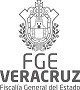 Positivo 	1Reflexivo 	1Iniciativa 	1Concentrado 	1Dinámico 	1Integridad	1Honradez	1Compromiso	1Responsabilidad	1Ética	1Disciplina	1DESCRIPCION Y PERFIL DE PUESTOSCódigo del Puesto: FGE-DGA-OP-6008/2017Revisión:	SegundaFecha:	30/06/2017HOJA	755	de	784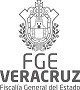 I.- DESCRIPCIÓN DEL PUESTOII.- PERFIL DEL PUESTO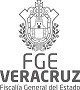 DESCRIPCION Y PERFIL DE PUESTOSCódigo del Puesto: FGE-DGA-OP-6008/2017Revisión:	SegundaFecha:	30/06/2017HOJA	757	de	784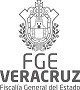 E.- CAPACIDADESIndica los conocimientos, habilidades, actitudes y valores, de acuerdo a la siguiente escala: (1) De primera importancia,(2) Importantes, (3) Benéfico pero no indispensable, (4) No requerido para este puesto.DESCRIPCION Y PERFIL DE PUESTOSCódigo del Puesto: FGE-DGA-OP-6009/2017Revisión:	SegundaFecha:	30/06/2017HOJA	758	de	784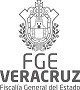 I.- DESCRIPCIÓN DEL PUESTO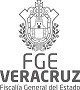 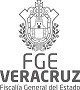 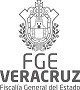 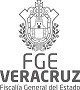 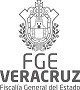 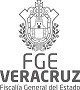 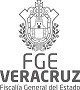 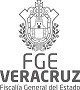 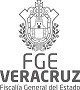 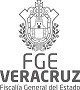 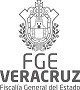 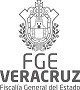 II.- PERFIL DEL PUESTO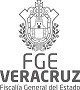 E.- CAPACIDADESIndica los conocimientos, habilidades, actitudes y valores, de acuerdo a la siguiente escala: (1) De primera importancia,(2) Importantes, (3) Benéfico pero no indispensable, (4) No requerido para este puesto.CONOCIMIENTO	1	2	3	4	HABILIDADES	1	2	3	4DESCRIPCION Y PERFIL DE PUESTOSCódigo del Puesto: FGE-DGA-OP-6010/2017Revisión:	SegundaFecha:	30/06/2017HOJA	772	de	784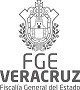 I.- DESCRIPCIÓN DEL PUESTOII.- PERFIL DEL PUESTODESCRIPCION Y PERFIL DE PUESTOSCódigo del Puesto: FGE-DGA-OP-6010/2017Revisión:	SegundaFecha:	30/06/2017HOJA	773	de	784B.- EXPERIENCIA LABORALE.- CAPACIDADESIndica los conocimientos, habilidades, actitudes y valores, de acuerdo a la siguiente escala: (1) De primera importancia,(2) Importantes, (3) Benéfico pero no indispensable, (4) No requerido para este puesto.CONOCIMIENTO	1	2	3	4	HABILIDADES	1	2	3	4Análisis de Información y estadísticas  1	Capacidad de Análisis	1Lenguajes de programación	1	Comunicación Oral y escrita	1Análisis y desarrollo de aplicaciones	1 de cómputoElaboración de mapas 	1georeferenciadosSoporte Técnico básico 	1Redes de Información 	1Paquete Integral Office 	1Idioma: interpretación de textos de 	1inglésComunicación Oral y escrita	1Creatividad	1Solución de problemas	1Iniciativa	1Planeación de proyectos	1Capacidad de análisis crítico	1Redacción y ortografía	1ACTITUDES	1	2	3	4	VALOR	1	2	3	4Proactivo 	1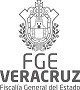 Profesional 	1Positivo 	1Reflexivo 	1Iniciativa 	1Concentrado 	1Discreción	1Integridad	1Honradez	1Compromiso	1Responsabilidad	1Ética	1Disciplina	1DESCRIPCION Y PERFIL DE PUESTOSCódigo del Puesto: FGE-DGA-OP-7001/2017Revisión:	SegundaFecha:	30/06/2017HOJA	774	de	784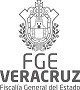 I.- DESCRIPCIÓN DEL PUESTO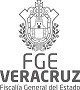 II.- PERFIL DEL PUESTODESCRIPCION Y PERFIL DE PUESTOSCódigo del Puesto: FGE-DGA-OP-7001/2017Revisión:	SegundaFecha:	30/06/2017HOJA	776	de	784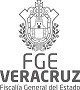 E.- CAPACIDADESIndica los conocimientos, habilidades, actitudes y valores, de acuerdo a la siguiente escala: (1) De primera importancia,(2) Importantes, (3) Benéfico pero no indispensable, (4) No requerido para este puesto.DESCRIPCION Y PERFIL DE PUESTOSCódigo del Puesto: FGE-DGA-OP-7002/2017Revisión:	SegundaFecha:	30/06/2017HOJA	777	de	784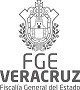 I.- DESCRIPCIÓN DEL PUESTO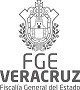 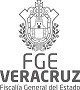 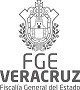 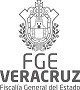 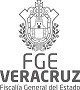 II.- PERFIL DEL PUESTO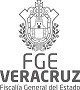 DESCRIPCION Y PERFIL DE PUESTOSCódigo del Puesto: FGE-DGA-OP-7002/2017Revisión:	SegundaFecha:	30/06/2017HOJA	784	de	784E.- CAPACIDADESIndica los conocimientos, habilidades, actitudes y valores, de acuerdo a la siguiente escala: (1) De primera importancia,(2) Importantes, (3) Benéfico pero no indispensable, (4) No requerido para este puesto.FIRMASElaboró	RevisóL.C.P. Gabriela M. Reva HayónOficial Mayor de la Dirección General de Administración y Vocal del Órgano de Gobierno de la F.G.E.Mtro. Marcos Evén Torres ZamudioEncargado del Despacho de la Secretaría Técnica del Fiscalía General y Secretario Técnico del Órgano de Gobierno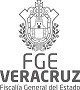 AutorizóLic. Jorge Winckler OrtízFiscal General del Estado de Veracruz de Ignacio de la LLave y Presidente del Órgano de Gobierno de la F.G.E.A.- GENERALIDADESNombre del Puesto:	FISCAL GENERAL DEL ESTADOÁrea de adscripción:	Oficina del C. FiscalJefe inmediato:	Ninguno por ser "Órgano Autónomo"Puestos que le reportan	Fiscales Regionales, Fiscales Coordinadores Especializados, Visitador General, Abogadoal puesto descrito:General, Contralor General, Fiscal de Investigaciones Ministeriales, Directores Generales yDirectores de Área.Número de plazas:	1B.- MISIÓN DEL PUESTOSer el titular de la Institución del Ministerio Público y superior jerárquico de todo el personal de la misma, para el ejercicio de las atribuciones, funciones y despacho de los asuntos de su competencia.C.- OBJETIVO DEL PUESTOEstablecer los mecanismos que permitan a la Fiscalía la investigación y persecución de los delitos del orden común cometidos en el Estado de Veracruz, velando por la legalidad y por el respeto de los derechos de la ciudadanía en la esfera de su competencia, para asegurar el respeto a los derechos humanos y la oportuna procuración de justicia.D.- FUNCIONES ESPECIFICASCorresponde al Fiscal General las siguientes atribuciones:Presidir en su carácter de representante social, la Institución del Ministerio Público del Estado de Veracruz, promoviendo la legalidad en sus acciones, el respeto a los derechos humanos y la oportuna procuración de justicia.Establecer, dirigir y controlar la política pública de procuración de justicia en el Estado; así como la política criminal del Estado.Planear, conducir y desarrollar las actividades de la Fiscalía General, en forma programada y de conformidad con las políticas, estrategias y prioridades que para el logro de sus objetivos y metas determine.Coordinar la planeación, vigilancia y evaluación de la operación de las unidades operativas y administrativas que la integran.Dirigir y coordinar las actividades de la Fiscalía General en la investigación y persecución de los delitos, en el ejercicio de la acción penal en las audiencias de control, de formulación de imputación o de vinculación a proceso; en la aplicación de los criterios de oportunidad y salidas alternas; en las audiencias intermedias y de juicio oral, en la ejecución de las resoluciones que dicten las autoridades judiciales; así como las actividades donde se apliquen mecanismos alternativos de solución de controversias en que el Órgano Especializado en Mecanismos Alternativos de Solución de Controversias o las Unidades de Atención Temprana formen parte.Revisar discrecionalmente, y resolver, por sí, o por medio del Fiscal Regional, Fiscal Coordinador Especializado o del Fiscal Coordinador de los Fiscales Especializados en Delitos relacionados con Hechos de Corrupción y Cometidos por Servidores Públicos, sobre los casos en que los Fiscales, propongan el no ejercicio de la acción penal, sin perjuicio del uso de los medios de impugnación que la Ley establece.Autorizar el desistimiento de la acción penal; así como el desistimiento de los recursos interpuestos por los Fiscales, esta última facultad puede delegarla en el Fiscal Regional o Fiscal Coordinador Especializado, con excepción del recurso de apelación.Autorizar la modificación de las formulaciones de acusación, por causas supervenientes y en beneficio del acusado hasta antes de la realización de la audiencia, la aplicación del proceso abreviado, la suspensión del procesoCódigo del Puesto:DESCRIPCION Y	FGE-DGA--TOA-0101/2017PERFIL DE PUESTOS		Revisión:		Segunda Fecha:	30/06/2017HOJA	2	de	784D.- FUNCIONES ESPECIFICASa prueba y la suspensión del proceso por fuga o por estado de inimputabilidad del procesado.Autorizar la disminución de la pena en el procedimiento abreviado, pudiendo delegarla en el Fiscal Regional, Fiscal Coordinador Especializado, o, en su caso, en el Fiscal de Investigaciones Minsiteriales, en términos del Código Nacional.Proponer el proyecto de presupuesto de egresos de la Fiscalía General al Órgano de Gobierno, y una vez aprobado, presentarlo al H. Congreso del Estado.Resolver las dudas que se susciten con motivo de la interpretación o aplicación de este Reglamento, los criterios, manuales de operación o lineamientos que expida, así como los casos no previstos en dichos documentos.Pedir el sobreseimiento del proceso o la libertad del inculpado, en los casos en que procedan y dentro de los términos que señala la Ley de la materia.Ordenar a la Policía Ministerial y, en su caso, a las demás policías del sistema de seguridad pública, el cumplimiento de las órdenes de aprehensión, reaprehensión, localización, presentación, cateo y comparecencia dictadas por la autoridad competente.Expedir los acuerdos, circulares, protocolos, lineamientos, criterios, instructivos, manuales de organización, de procedimientos y de servicios al público, necesarios para el mejor funcionamiento de la Institución.Representar a la Fiscalía General, por sí o por conducto del Secretario Técnico, o del servidor público que designe, ante la Conferencia Nacional de Procuración de Justicia, y desempeñar las comisiones que de ésta deriven.Asistir por sí o por conducto del funcionario que designe a las reuniones que se deriven del Sistema Nacional de Seguridad Pública.Participar en las instancias de coordinación del Sistema Nacional de Seguridad Pública, en el ámbito de competencia de la Fiscalía General; así como ordenar la instrumentación de los acuerdos y lineamientos que se adopten por ellas.Proporcionar la información al Centro Nacional de Información en términos de la Ley General del Sistema Nacional de Seguridad Pública.Designar, en su caso, al servidor público que fungirá como vocero oficial de la Fiscalía General.Disponer la entrega de reconocimientos y estímulos al personal que labora en la Fiscalía General, en términos de los lineamientos que al efecto se emitan y conforme al Reglamento del Servicio Profesional de Carrera.Determinar la adscripción de las unidades y órganos técnicos de la Fiscalía General, así como su organización, funcionamiento, modificación de las áreas y sus atribuciones, en la medida en que lo requiera la prestación del servicio.Delegar atribuciones a los servicios públicos de la Fiscalía General, según sea el caso, mediante disposiciones de carácter general o especial, sin perder por ello la posibilidad del ejercicio directo.Las demás que le señalen otras disposiciones normativas aplicables.A.- ESCOLARIDAD Y/O GRADO DE ESTUDIOSGrado de Avance: Titulo de Licenciatura en Derecho,		Nivel de Estudios: Titulo expedido por autoridad o expedido por autoridad o institución legalmente	institución y legalmente facultada para ello constituida, de preferencia con estudios de PostgradoAreas de Conocimiento: Derecho, Sistema Penal Acusatorio, Criminalística y Criminología, Administración Publica.B.- EXPERIENCIA LABORALdesempeñado en diferentes puestos en la Administración Pública, con experiencia como Abogado Postulantedesempeñado en diferentes puestos en la Administración Pública, con experiencia como Abogado PostulanteC.- CARACTERISTICAS FÍSICASC.- CARACTERISTICAS FÍSICASEdad:  30 años mínimo	Estatura:   Indistinta	Sexo:  IndistintoEdad:  30 años mínimo	Estatura:   Indistinta	Sexo:  IndistintoD.- CONDICIONES DE TRABAJOD.- CONDICIONES DE TRABAJODisponibilidad para Viajar (Si/No):	Si Frecuencia (Recurrente/Ocasional):	Recurrente Cambio de Residencia (Si/No):	No Periodos Especiales de Trabajo (Si/No):	SiHorario de Trabajo (Abierto/Fijo):	AbiertoCondiciones Especiales de trabajo * (Si/No):	Sí* De contestar Si explique las razones  Cuando existan asuntos urgentes que requieran su atención(Caracteristicas Físicas requeridas por el puesto)	Sí* (Si / Ninguna)En caso afirmativo, explique. Cuando existan asuntos urgentes que requieran su atenciónCONOCIMIENTO1234HABILIDADES12	34Administración Pública1Liderazgo1Derecho1Toma de decisiones1Amparo1Trabajo en equipo2Derechos Humanos1Facilidad de Expresión Verbal y Escrita1Administración de Recursos Humanos.1Adaptación al medio1Lectura y Redacción1ACTITUDES	1	2	3	4	VALOR	1	2	3	4ACTITUDES	1	2	3	4	VALOR	1	2	3	4ACTITUDES	1	2	3	4	VALOR	1	2	3	4ACTITUDES	1	2	3	4	VALOR	1	2	3	4ACTITUDES	1	2	3	4	VALOR	1	2	3	4ACTITUDES	1	2	3	4	VALOR	1	2	3	4ACTITUDES	1	2	3	4	VALOR	1	2	3	4ACTITUDES	1	2	3	4	VALOR	1	2	3	4ACTITUDES	1	2	3	4	VALOR	1	2	3	4Profesional1Integridad1Positivo1Honradez1Reflexivo1Compromiso1Iniciativa1Responsabilidad1Concentrado1Ética1Dinámico2Disciplina1Honestidad1A.- GENERALIDADESNombre del Puesto:	VISITADOR GENERALÁrea de adscripción:	Visitaduría GeneralJefe inmediato:	Fiscal General del EstadoPuestos que le reportan	Fiscales Auxiliares del Visitador General, Subdirección de Visitaduría, Subdirección deal puesto descrito:Procedimientos Administrativos, Departamento de Investigaciones y NotificadorNúmero de plazas:	1B.- MISIÓN DEL PUESTOVigilar que las actuaciones de los servidores públicos de la Fiscalía General, se realicen observando los principios rectores señalados en el artículo 4 de la Ley Orgánica de la Fiscalía General del Estado.C.- OBJETIVO DEL PUESTOSupervisar que la actuación de los servidores públicos de la Institución se realice con estricto apego a derecho, vigilando el riguroso respeto a los derechos humanos y a las disposiciones internas de la Institución para mejorar la calidad del servicio y la confianza de la población en la Institución.D.- FUNCIONES ESPECIFICASCorresponde al Visitador General, las atribuciones señaladas en el artículo 36 de la Ley Orgánica de la Fiscalía General del Estado, las que establece el artículo 338 de su Reglamento, y las contenidas en la legislación aplicable según el caso:Realizar las visitas de inspección y evaluación técnico - jurídica que determine el Fiscal General a las unidades administrativas que integran la Fiscalía General, a fin de observar e inspeccionar los asuntos que en ellas se ventilan y rendirle el informe correspondiente, con las propuestas que, en su caso, resulten conducentes.Ejercer las normas de control acerca del funcionamiento de la Fiscalía General, de acuerdo con las políticas que determine el Reglamento de esta Ley y demás disposiciones legales aplicables.Emitir recomendaciones genéricas o específicas a los servidores públicos de la Fiscalía General, a través de los Fiscales Visitadores, para subsanar deficiencias detectadas o para la práctica de diligencias que perfeccionen su actuación.Generar las propuestas necesarias para el mejor funcionamiento de la Fiscalía General, que autorice su Titular.Verificar y vigilar que los servidores públicos actúen con estricto respeto a los principios de legalidad, imparcialidad, transparencia, honradez y profesionalismo, a fin de prevenir y combatir la corrupción.Hacer del conocimiento de otras instancias de control o vigilancia, aquellos hechos posiblemente constitutivos de responsabilidad, que no sean de su competencia, pero que sean advertidos en el ejercicio de sus funciones o con motivo de ellas.Iniciar y resolver los procedimientos administrativos de responsabilidad, cuando en la realización de las visitas de inspección o de los estudios técnico - jurídicos que realice en las distintas áreas de la Fiscalía General, se detecten faltas u omisiones que contravengan esta Ley y demás disposiciones aplicablesIniciar las investigaciones ministeriales o carpetas de investigación, cuando de la realización de las visitas de inspección o de los estudios técnicos - jurídicos que realice en las distintas áreas de la Fiscalía General, se detecten hechos posiblemente constitutivos de delito cometidos por servidores públicos de la misma, y perseguir el delito ante los tribunales competentes.Código del Puesto:DESCRIPCION Y	FGE-DGA-AD-0501/2017PERFIL DE PUESTOS		Revisión:		Segunda Fecha:	30/06/2017HOJA	5	de	784D.- FUNCIONES ESPECIFICASFormular el proyecto de calendario mensual de las visitas de inspección y evaluación técnico - jurídica a las diversas áreas de la Fiscalía General, y someterlo a consideración del Fiscal General.Acordar con el Fiscal General los asuntos relevantes detectados en las visitas de inspección y evaluación técnico- jurídica practicadas por el personal de la Visitaduría General.Implementar los mecanismos para realizar una eficaz supervisión respecto de las actuaciones de los servidores públicos en el ejercicio de sus funciones.Implementar las acciones pertinentes para lograr la expedita procuración de justicia, coordinándose con las demás unidades administrativa de la Fiscalía General.Revisar las actuaciones que el personal ministerial realice en cumplimiento a sus funciones.Verificar continuamente la congruencia del Código de Conducta, mediante visitas que permitan evaluar el comportamiento del personal, incluyendo el resultado en la evaluación del desempeño.Instruir las visitas de supervisión y control, cuando se estime conveniente, en las diferentes unidades administrativas que conforman la Fiscalía General, a fin de corroborar que le personal cumpla con las normas generales o especiales que le competen en el ejercicio de sus funciones.Iniciar, substanciar y resolver los procedimientos administrativos de responsabilidad con motivo de las quejas que turne la Contraloría General con las pruebas suficientes sobre las probables irregularidades cometidas por el personal en activo, en el desempeño de sus funciones; si de las pruebas desahogadas se desprendiere la separación, remoción, baja o cese al personal de la Fiscalía General, únicamente iniciará y substanciará dichos procedimientos, hasta la resolución emitida por el Fiscal General, en la que se determinará la situación jurídica del servidor público correspondiente.Iniciar, substanciar y resolver los procedimientos administrativos de responsabilidad con motivo de las conciliaciones y recomendaciones que emitan las Comisiones de Derechos Humanos, Estatal y Nacional, sobre probables irregularidades del personal ministerial en el ejercicio de sus funciones; si de las pruebas desahogadas se desprende la separación, remoción, baja o cese al personal de la Fiscalía General, únicamente iniciará y substanciará dichos procedimientos, hasta la resolución emitida por el Fiscal General, en la que se determinará la situación jurídica del servidor público correspondiente.Iniciar, substanciar y resolver los procedimientos administrativos de responsabilidad con motivo de las actas circunstanciadas que los superiores jerárquicos levanten a su personal acompañando las pruebas por probables irregularidades cometidas en el desempeño de sus funciones; si de las pruebas desahogadas se desprendiere la separación, remoción, baja o cese al personal de la Fiscalía General, únicamente iniciará y substanciará dichos procedimientos, hasta la resolución emitida por el Fiscal General, en la que se determinará la situación jurídica del servidor público correspondiente.Iniciar y substanciar los procedimientos administrativos de separación, derivados del incumplimiento de alguno de los requisitos de permanencia del personal de la Institución.Proponer estrategias que apoyen a la Fiscalía General en el combate a la impunidad, vigilando que el Código de Conducta, se aplique en todas las unidades administrativas, en las que, el desempeño de las labores profesionales del personal, debe adecuarse a los postulados de una justicia pronta y expedita.Atender, inmediatamente, las solicitudes por parte de la Dirección General Jurídica, a través de la Subdirección de Amparos, Civil y Penal, para la información que se requiera para dar contestación a los informes, previos y justificados, solicitados por las autoridades federales o estatales, al Fiscal General o a cualquier otra unidad administrativa de la Fiscalía General.Las demás que señalen otras disposiciones normativas aplicables o la superioridad jerárquica.Código del Puesto:DESCRIPCION Y	FGE-DGA-AD-0501/2017PERFIL DE PUESTOS		Revisión:	 Segunda Fecha:	30/06/2017HOJA	6	de	784A.- ESCOLARIDAD Y/O GRADO DE ESTUDIOSGrado de Avance: Licenciatura en Derecho o carrera afín,	Nivel de Estudios: Titulo expedido por autoridad o preferentemente con experiencia en el ramo o estudios de  institución y legalmente facultada para ello posgradoAreas de Conocimiento: Administración y Procuración de Justicia, Derecho Procesal, Constitucional, Administrativo, Civil, Penal, Derechos Humanos, Ética Profesional y Servicio Público, Administración Pública Estatal.B.- EXPERIENCIA LABORALÁrea de Experiencia Mínima en el Puesto:  Amplia	Años de Experiencia:  5 años mínimo. experiencia profesional en la judicatura o ejercicio de laprofesión.Área de Experiencia Mínima en el Puesto:  Amplia	Años de Experiencia:  5 años mínimo. experiencia profesional en la judicatura o ejercicio de laprofesión.C.- CARACTERISTICAS FÍSICASC.- CARACTERISTICAS FÍSICASEdad:  30 años mínimo	Estatura:   Indistinta	Sexo:  IndistintoEdad:  30 años mínimo	Estatura:   Indistinta	Sexo:  IndistintoD.- CONDICIONES DE TRABAJOD.- CONDICIONES DE TRABAJODisponibilidad para Viajar (Si/No):	Si Frecuencia (Recurrente/Ocasional):	Ocasional Cambio de Residencia (Si/No):	No Periodos Especiales de Trabajo (Si/No):	SiHorario de Trabajo (Abierto/Fijo):	AbiertoCondiciones Especiales de trabajo * (Si/No):	No* De contestar Si explique las razones(Caracteristicas Físicas requeridas por el puesto)	No* (Si / Ninguna)En caso afirmativo, explique.CONOCIMIENTOAdministración y Procuraci Justicia.Especialización en amparo ejecución de sentencias Ética profesional y servicio Administración Pública Est1234HABILIDADES1234CONOCIMIENTOAdministración y Procuraci Justicia.Especialización en amparo ejecución de sentencias Ética profesional y servicio Administración Pública Estón de	1Liderazgo1CONOCIMIENTOAdministración y Procuraci Justicia.Especialización en amparo ejecución de sentencias Ética profesional y servicio Administración Pública Esty	1Toma de decisiones1CONOCIMIENTOAdministración y Procuraci Justicia.Especialización en amparo ejecución de sentencias Ética profesional y servicio Administración Pública Estpúblico.	1Trabajo en equipo1CONOCIMIENTOAdministración y Procuraci Justicia.Especialización en amparo ejecución de sentencias Ética profesional y servicio Administración Pública Estatal.	1Facilidad de expresión oral y escrita1Administración de Recursos	1Humanos.Administración de Recursos	1Humanos.Adaptación al medio1ACTITUDES1234VALOR1234Profesional1Integridad1Positivo1Honradez1Reflexivo1Compromiso1Iniciativa1Responsabilidad1Concentrado1Ética1Dinámico1Disciplina1A.- GENERALIDADESNombre del Puesto:	ABOGADO GENERALÁrea de adscripción:	Dirección General JurídicaJefe inmediato:	Fiscal General del EstadoPuestos que le reportan	Subdirector de Consultoría Jurídica, Subdirector de Legislación, Subdirector de Asuntosal puesto descrito:Contencioso Administrativos y Laboral, Subdirector de Amparo, Civil y Penal, Notificadores,Analistas Administrativos, Analistas Jurídicos y Auxiliares AdministrativoNúmero de plazas:	1B.- MISIÓN DEL PUESTOSalvaguardar los intereses jurídicos de la Institución fungiendo como representante legal ante las instancias que se requieran, así como coadyuvar en su buen desempeño mediante la formulación de instrumentos jurídicos de orden interno y la difusión de aquellos emitidos por el Estado y la Federación y que son de observancia de conformidad con las atribuciones conferidas a la Institución y sus diversas áreasC.- OBJETIVO DEL PUESTORepresentar jurídicamente a la Institución ante cualquier autoridad Federal, Estatal y Municipal que sea requerida, promover la observancia del marco jurídico aplicable al quehacer institucional y fortalecer el marco regulatorio interno mediante la emisión de la normatividad adicional necesaria, y proporcionando la asesoría para su interpretación y aplicación por parte de las unidades administrativas de la Fiscalía General del EstadoD.- FUNCIONES ESPECIFICASCorresponde al Abogado General las siguientes atribuciones:Representar legalmente a la Fiscalía General y a su titular, como apoderado general y consejero jurídico, quien tendrá las atribuciones inherentes a un poder general para pleitos y cobranzas, con todas las atribuciones generales y aún las especiales, que para su ejercicio requiera de cláusula especial conforme a la Ley.Formular y contestar demandas, ofrecer pruebas y formular alegatos, presentar recursos, promover amparos, en los asuntos en que la Fiscalía General o su titular sean parte; así como desistirse, transigir, comprometer en árbitros, absolver y articular posiciones, recusar, recibir pagos, y los demás actos que determine la Ley.Representar laboralmente a la Fiscalía General ante las Juntas de Conciliación y Arbitraje Locales y Federales; Tribunal Estatal de Conciliación y Arbitraje; Tribunales Contenciosos Administrativos y en general, ante cualquier otra Autoridad Federal, Estatal y Municipal, así como ante instituciones de índole particular nacional o extranjera.Formular denuncias y querellas, desistirse de éstas últimas, otorgar perdón, en los casos en que proceda conforme a la Ley y constituirse como coadyuvante del Ministerio Público Federal o Estatal.Vigilar y promover las diligencias de jurisdicción voluntaria a fin de obtener la adjudicación de los vehículos automotores y bienes muebles que no hayan sido, ni pueden ser decomisados y que, en el lapso de un año, a partir de su aseguramiento, no sean reclamados por quienes tengan derecho a hacerlo.Solicitar a los titulares de las diversas áreas que conforman la Fiscalía General los documentos o informes, así como los dictámenes periciales que sean necesarios para presentar una defensa adecuada en los trámites extrajudiciales o judiciales en que la Fiscalía General o su titular sean parte, salvaguardando los intereses jurídicos de la misma.Expedir, en representación de la Fiscalía General, copias certificadas de los documentos originales que obren en su poder, debiendo señalar el lugar en donde pueden ser localizados. Con excepción de los casos en que por Ley noCódigo del Puesto:DESCRIPCION Y	FGE-DGA-AD-1001/2017PERFIL DE PUESTOS		Revisión:		Segunda Fecha:	30/06/2017HOJA	9	de	784D.- FUNCIONES ESPECIFICASdeban de otorgarse las copias correspondientes.Intervenir y atender los Juicios de Amparo en que sea parte el titular de la Fiscalía General, y las demás áreas administrativas de la oficina central que sean señaladas como autoridades responsables, formulando los informes previo y justificado, así como las promociones y recursos que deban interponerse y proveer el cumplimiento de las ejecuciones que se dicten, en términos de lo dispuesto por los artículos 9 de la Ley de amparo, 103 y 107 de la Constitución.Atender los requerimientos hechos al Fiscal General por las Autoridades Judiciales de la Federación y del fuero común, consistentes en la prestación de servicios periciales y otros.Firmar, en representación del Fiscal General, durante las ausencias temporales de éste, los informes previo y justificado, así como las promociones y recursos que deban interponerse y proveer el cumplimiento de las ejecuciones que se dicten referentes a los juicios de amparo en que sea parte la Fiscalía General o su titular, bastando para ello señalar en los oficios de referencia el presente artículo.Formular, por instrucciones del Fiscal General, los proyectos de iniciativas de leyes, reglamentos, decretos, acuerdos y circulares, en las materias que correspondan a las atribuciones de la Fiscalía General, para optimizar el desempeño de la Institución.Llevar el registro de los acuerdos y circulares que emita el Fiscal General; así como de los convenios que suscriba la Fiscalía General.Difundir entre los titulares que conforman la Fiscalía General las publicaciones de leyes, reformas, decretos, acuerdos y circulares que se publiquen en el Diario Oficial de la Federación y en la Gaceta Oficial del Estado, que estén relacionadas con la función de la Fiscalía General o sean de interés general.Atender las consultas que le formulen los titulares de las diversas áreas que conforman la Fiscalía General, debiendo emitir opiniones y/o dictámenes jurídicos al respecto.Participar en la elaboración de contratos y convenios a petición de la Dirección General de Administración, o de cualquiera otra área de la Fiscalía General, en que sea solicitada su intervención.Asesorar a las diversas áreas de la Fiscalía General, en la práctica y levantamiento de actas circunstanciadas o administrativas referentes al personal de la institución.Conocer de las investigaciones que se le encomienden, previo acuerdo del Fiscal General y de conformidad con el Reglamento de la Ley Orgánica de la Fiscalía General del Estado de Veracruz.Comparecer y representar a la Fiscalía General, ante las autoridades administrativas o judiciales, federales o estatales, en los juicios o procedimientos en que sea actora o demandada, o se le designe como parte, para lo cual ejercerá toda clase de acciones, defensas y excepciones que correspondan a la Fiscalía.Ejercer la representación y defensa de los intereses legales y patrimoniales de la Fiscalía, ejerciendo las acciones o excepciones y defensas legales pertinentes en los juicios de que se trate.Dirigir y formular las demandas, contestaciones, ofrecimiento de pruebas, alegatos y, en general, todas las promociones que se requieran para la prosecución de los juicios civiles o recursos interpuestos, incluido el juicio de amparo, ante las autoridades correspondientes; de aquellos asuntos en los que la Fiscalía General sea parte.Vigilar la continuidad de los juicios, procedimientos y diligencias respectivas, así como el cumplimiento de las resoluciones judiciales y administrativas a favor y/o en contra de la Fiscalía General, en materia de amparo y civil.Ordenar se realicen los trámites necesarios antes autoridades federales, estatales y militares para solicitar la devolución de armas de fuego y sus accesorios, propiedad de la Fiscalía General, previa solicitud del área correspondiente.Ordenar la gestión ante autoridades del fuero común y federales, la devolución de vehículos automotores y de bienes muebles e inmuebles propiedad de la Fiscalía General, así como tramitar constancias de hechos para hacer efectivo el cobro del seguro correspondiente, previa petición del área respectiva.Solicitar a los Órganos y Áreas Administrativas de la Fiscalía General, las propuestas de reformas, adiciones,Código del Puesto:DESCRIPCION Y	FGE-DGA-AD-1001/2017PERFIL DE PUESTOS		Revisión:		Segunda Fecha:	30/06/2017HOJA	10	de	784D.- FUNCIONES ESPECIFICASderogaciones y abrogaciones a las disposiciones legales en las materias de competencia de la Fiscalía General.Asesorar en materia de interpretación para efectos administrativos y aplicación de leyes del Estado, a los Órganos y Áreas Administrativas de la Fiscalía General que lo soliciten, sobre situaciones reales y concretas, sin efecto vinculatorio alguno.Integrar, revisar y diseñar la compilación de la legislación y la jurisprudencia en las materias de competencia de la Fiscalía General.Tramitar la publicación de lineamientos, manuales y demás documentos de la Fiscalía General que requieren de su publicación en la Gaceta Oficial del Estado.Participar en los Comités de adquisiciones y obras públicas, reuniones de trabajo y eventos que el Fiscal General determine, o en su caso, designar a quien lo represente.Recibir de la Contraloría General el procedimiento a que hace alusión el artículo 79 de la Ley de Adquisiciones, Arrendamientos, Administración y Enajenación de Bienes Muebles del Estado de Veracruz de Ignacio de la Llave, y emitir la resolución correspondiente a efecto de demandar el cumplimiento o la rescisión del contrato y el resarcimiento de daños y perjuicios, así como hacer efectivas la fianzas, anticipos o pagos realizados.Las demás que le señalen otras disposiciones normativas aplicables o el Fiscal General.A.- ESCOLARIDAD Y/O GRADO DE ESTUDIOSGrado de Avance: Licenciatura en Derecho,		Nivel de Estudios: Titulo expedido por autoridad o preferentemente con estudios de posgrado	institución y legalmente facultada para elloAreas de Conocimiento: Derecho Penal, Procesal Penal, Laboral, Civil, Administrativo, Derecho Constitucional y Amparo, Argumentación Jurídica, Administración Pública, Administración de Recursos Humanos.B.- EXPERIENCIA LABORALÁrea de Experiencia Mínima en el Puesto:  Haberse	Años de Experiencia:  3 años mínimo desempeñado como abogado litigante, ó en puestos queimpliquen asesoría jurídica y representación legal, preferentemente en el área penal y procesal penalÁrea de Experiencia Mínima en el Puesto:  Haberse	Años de Experiencia:  3 años mínimo desempeñado como abogado litigante, ó en puestos queimpliquen asesoría jurídica y representación legal, preferentemente en el área penal y procesal penalC.- CARACTERISTICAS FÍSICASC.- CARACTERISTICAS FÍSICASEdad:  30 años mínimo	Estatura:   Indistinta	Sexo:  IndistintoEdad:  30 años mínimo	Estatura:   Indistinta	Sexo:  IndistintoD.- CONDICIONES DE TRABAJOD.- CONDICIONES DE TRABAJODisponibilidad para Viajar (Si/No):	Si Frecuencia (Recurrente/Ocasional):	Ocasional Cambio de Residencia (Si/No):	No Periodos Especiales de Trabajo (Si/No):	SiHorario de Trabajo (Abierto/Fijo):	AbiertoCondiciones Especiales de trabajo * (Si/No):	No* De contestar Si explique las razones(Caracteristicas Físicas requeridas por el puesto)	No* (Si / Ninguna)En caso afirmativo, explique.Derecho Penal y Procesal Penal1Liderazgo1Derecho Laboral y seguridad social1Trabajo en Equipo1Derecho Civil1Resolución de problemas y toma de decisiones1Derecho Administrativo1Proactivo1Derecho Constitucional y Amparo1Relaciones personales y empatía1Sistema Penal Acusatorio y Adversarial1Habilidad de argumentación2Legislación local y federal en materia de licitaciones para adquisiciones y contratos1Compresión lectora y Redacción de textos2Amplio dominio del marco jurídico institucional1Creatividad y agilidad mental2Argumentación Jurídica1Investigación, Análisis, e interpretación de información2Redacción legislativa, Administraciòn Pùblica, Computaciòn1Razonamiento lógico jurídico, Capacidad de negociaciòn, Facilidad2A.- GENERALIDADESNombre del Puesto:	OFICIAL MAYORÁrea de adscripción:	Direccion General de AdministracionJefe inmediato:	Fiscal General del EstadoPuestos que le reportan	Subdirector de: Recursos Materiales y Obra Pública, Subdirector de Recursos Humanos,al puesto descrito:Subdirector de Recursos Financieros, Coordinador de Subsidios Federales, Jefe de la Oficina deSeguridad Física, Jefe de la Unidad de Protección Civil, Enlaces AdmonNúmero de plazas:	1B.- MISIÓN DEL PUESTOMantener las finanzas sanas de la institución, a través de un adecuado control del gasto público, así como de un correcto manejo y distribución de los recursos humanos, atendiendo a las necesidades de las áreas operativas y administrativas que lo requieran; considerando además, la dotación oportuna de insumos y mobiliario y equipo que necesiten para el debido ejercicio de sus atribuciones.C.- OBJETIVO DEL PUESTOPlanear, programar, presupuestar y administrar los recursos humanos, materiales y financieros de la Institución, de conformidad con los lineamientos establecidos en el Código Financiero para el Estado de Veracruz-Llave, y demás normatividad aplicable a la gestión administrativa y financiera que para el efecto emita la propia Fiscalía General, en apego a las facultades que la Ley le confiere.D.- FUNCIONES ESPECIFICASCorresponde al Oficial Mayor las siguientes atribuciones:Planear, organizar, dirigir, supervisar y evaluar el desarrollo de las funciones de la Dirección General de Administración.Representar legalmente a la Fiscalía General y a su titular, ante autoridades administrativas y fiscales, respecto a las obligaciones relacionadas con el presupuesto asignado a la institución para el desarrollo de sus atribuciones, sin perjuicio del ejercicio directo de las mismas por parte del Fiscal General.Representar a la Fiscalía General ante la Secretaría de Hacienda y Crédito Público y el Servicio de Administración Tributaria, para la realización de trámites administrativos y fiscales, así como los relativos a la firma electrónica avanzada y en su caso para obtener todos aquellos medios electrónicos, claves, y los que se requieran para la identificación fiscal a fin de dar cumplimiento a las obligaciones fiscales.Determinar y aplicar las políticas, directrices, procedimientos, normas y criterios técnicos de organización, coordinación e integración que permitan la elaboración y el desarrollo uniforme de los programas de actividades de su área.Acordar con el Fiscal General el despacho de los asuntos de su competencia y de las unidades administrativas a su cargo.Desempeñar las funciones y comisiones que el Fiscal General le delegue y encomiende, así como mantenerlo informado sobre el desarrollo de sus actividades.Analizar, consolidar y formular, ante el Fiscal General, el proyecto anual de presupuesto de egresos de la Fiscalía General, resguardando bajo su estricta responsabilidad la información de dicho presupuesto.Planear, presupuestar, programar, ejercer, registrar y administrar, todos aquellos recursos financieros, humanos y materiales, que conformen el patrimonio de la Fiscalía General.Código del Puesto:DESCRIPCION Y	FGE-DGA-AD-1002/2017PERFIL DE PUESTOS		Revisión:		Segunda Fecha:	30/06/2017HOJA	13	de	784D.- FUNCIONES ESPECIFICASRealizar adquisiciones, contratos de bienes y servicios, y en su caso iniciar, sustanciar y resolver el procedimiento de recisión administrativa, de estos contratos.Elaborar y mantener actualizado el Padrón de Proveedores y Contratistas.Cuidar de la conservación, uso, destino y bajas de bienes muebles e inmuebles de la Fiscalía General.Certificar las copias de los documentos materia de su competencia que obren en los archivos de la Fiscalía General.Suscribir los contratos en los que la Fiscalía General sea parte y que afecten su presupuesto, así como los demás instrumentos jurídicos que impliquen actos de administración conforme a la normatividad aplicable.Establecer, con la aprobación del Fiscal General, las normas, sistemas y procedimientos para la correcta administración de los recursos materiales, financieros y tecnológicos de la Fiscalía General, en los términos de la normatividad aplicable.Expedir las constancias de los nombramientos de los servidores públicos, autorizar los movimientos del personal administrativo y resolver los casos de terminación de los efectos del nombramiento, previo dictamen de la Dirección General Jurídica.Desarrollar, previo acuerdo del Fiscal General, los sistemas de premios, estímulos y recompensas, así como los de reconocimiento que determinen las disposiciones jurídicas aplicables.Conducir las relaciones laborales del personal adscrito a la Fiscalía General, conforme a los lineamientos que al efecto establezca el titular de la misma, en coadyuvancia con la Dirección General Jurídica.Planear, coordinar y evaluar el funcionamiento de los Enlaces y las Unidades administrativas a su cargo.Instrumentar, dirigir, y supervisar las acciones de planeación estratégica y operativa, de conformidad con los lineamientos que emita el Fiscal General para la elaboración del Plan Institucional y el Programa Operativo Anual, así como la normatividad vigente y aplicable.Ordenar y aprobar la elaboración o actualización de los manuales de organización y procedimientos, así como proponer y actualizar la reglamentación administrativa que rige la Fiscalía General.Planear, proyectar, construir y supervisar las obras públicas y servicios relacionados con ellas, que en materia de infraestructura de la Fiscalía General se requieran a fin de dar cumplimiento a su objeto.Establecer, controlar y evaluar el programa interno de protección civil para el personal, instalaciones, bienes y archivos documentales de la Fiscalía General, así como emitir las normas necesarias para su operación, desarrollo y vigilancia, en los términos de las disposiciones aplicables.Instrumentar, en su caso, los procedimientos necesarios para la enajenación de bienes y valores cuando proceda, así como de asegurar la custodia de aquéllos que no puedan ser enajenados por estar fuera del comercio, en los términos de las disposiciones aplicables, con excepción de las hipótesis que en materia de extinción de dominio señala el Código Nacional.Presidir las sesiones de los Comités de Adquisiciones y Obras Públicas.Promover actividades sociales, culturales, deportivas y de recreación a fin de propiciar la unidad y solidaridad entre el personal de la Fiscalía General.Proponer las modificaciones programáticas y presupuestales que se requieran al presupuesto anual, de acuerdo con los lineamientos aplicables y los especiales que dicte el Fiscal General.Formular los estados, financieros consolidados y de obra, de la Fiscalía General y hacerlo del conocimiento del Fiscal General, así como elaborar el Informe de la Cuenta Pública.Realizar afectaciones, transferencias y recalendarizaciones presupuestales.Coordinar la ejecución de las acciones de modernización administrativa, así como evaluar sus resultados.Realizar estudios tendientes a la simplificación, desconcentración y mejoramiento administrativo, así como analizar y evaluar las estructuras de organización, los sistemas, procedimientos y métodos de trabajo de las unidades administrativas de la Fiscalía General a fin de proponer las modificaciones respectivas.Código del Puesto:DESCRIPCION Y	FGE-DGA-AD-1002/2017PERFIL DE PUESTOS		Revisión:		Segunda Fecha:	30/06/2017HOJA	14	de	784D.- FUNCIONES ESPECIFICASIntegrar y someter a la consideración del Fiscal General el Manual General de Organización y Procedimientos de la Fiscalía General, así como formular y difundir las guías técnicas para la elaboración de los demás manuales de organización específicos, de procedimientos, de servicios al público y los documentos administrativos que resulten necesarios para el funcionamiento de la Fiscalía General, debiendo verificar su permanente actualización.Fijar normas, lineamientos, sistemas y procedimientos para la contabilidad de las erogaciones que realice la Fiscalía General en atención a sus objetivos y programas establecidos, de acuerdo a los pedidos, convenios y/o contratos que se hayan celebrado por la misma, de conformidad con las disposiciones jurídicas aplicables.Instrumentar el programa de desconcentración de la Fiscalía General en sus aspectos administrativos, así como de control, registro contable y aplicación de procedimientos en materia presupuestal.Determinar y evaluar periódicamente el desarrollo y cumplimiento de los objetivos y propuestas planteados directamente por el Fiscal General, así como los que se deriven de la normatividad aplicable.Participar, en coordinación con el Instituto de Formación Profesional, en la implementación y ejecución del Servicio Profesional de Carrera para el personal de la Fiscalía General, observando en lo conducente la Ley Orgánica y el reglamento de la materia.Proponer al Fiscal General el nombramiento de personal, en coordinación con los Directores de las diferentes áreas de la Fiscalía General, y controlar los movimientos del personal en el sistema de pagos. Por cuanto hace a los Fiscales, Peritos y Policías de Investigación, la propuesta de nombramiento deberá apegarse al perfil profesional y demás requisitos exigidos por el Reglamento de la Ley Orgánica y el Reglamento del Servicios Profesional de Carrera.Integrar y controlar los expedientes del personal, así como tramitar la expedición de sus nombramientos, la autorización de licencias y reubicaciones, hojas de servicio, credenciales, constancias, diplomas y todos los demás documentos correspondientes al personal adscrito a la Fiscalía General.Realizar la liquidación y pago de las remuneraciones establecidas en el presupuesto al personal de la Fiscalía General de conformidad con la normatividad vigente, así como la aplicación de los descuentos procedentes y realizar la emisión y distribución de cheques y en su caso, efectuar la tramitación de pago de salarios caídos y otras prestaciones que ordene la autoridad judicial competente, previa consulta con la Dirección General Jurídica.Suspender el pago de nómina con motivo de la sanción impuesta al trabajador, o con motivo de aquella que se derive de la suspensión que determine la Visitaduría General, como consecuencia del procedimiento de separación contemplada en la Ley Orgánica.Tramitar las bajas del personal de la Fiscalía General y en su caso, previo dictamen de la Dirección General Jurídica.Participar en la revisión de las Condiciones Generales de Trabajo, difundirlas y vigilar su cumplimiento.Coadyuvar, con el Instituto de Formación Profesional, en la promoción de la capacitación del personal de la Fiscalía General, para el mejor desempeño de sus labores.Establecer y dirigir los mecanismos para la realización del servicio social, en coordinación con el Instituto de Formación Profesional.Instrumentar, ejecutar y dar seguimiento a los acuerdos o fallos de adjudicación de pedidos o contratos emitidos en el seno de los Comités de Adquisiciones, y de Obras Públicas, de conformidad con la normatividad aplicable.Suscribir los pedidos, convenios o contratos que de acuerdo con las disposiciones aplicables deban ser otorgados para el suministro, mantenimiento y conservación de los recursos materiales, servicios generales y obras públicas que requieran las unidades administrativas de la Fiscalía General.Registrar, controlar y proceder a la actualización permanente de los inventarios de la Fiscalía General, procediendo al registro del activo fijo correspondiente, así como determinar la afectación, baja y destino final de los bienes muebles, de conformidad con las leyes, normas y lineamientos aplicables.Resguardar los documentos que acrediten la propiedad y posesión de los bienes inmuebles que conformen elCódigo del Puesto:DESCRIPCION Y	FGE-DGA-AD-1002/2017PERFIL DE PUESTOS		Revisión:		Segunda Fecha:	30/06/2017HOJA	15	de	784D.- FUNCIONES ESPECIFICASpatrimonio de la Fiscalía General.Conservar y dar mantenimiento a los bienes muebles e inmuebles de la Fiscalía General en los términos de las disposiciones aplicables.Vigilar y administrar los inmuebles propiedad de la Fiscalía General, y los que se utilicen para sus fines conforme a la ley, cuya construcción o conservación estén a cargo de la misma.Tramitar, en coordinación con la Dirección General Jurídica y previo acuerdo con el Fiscal General, la adquisición, enajenación, resguardo de los bienes inmuebles de la Fiscalía General.Mantener actualizado el avaluó y registro contable de los bienes inmuebles propiedad de la Fiscalía General.Autorizar y llevar el control de asignación, uso, destino y mantenimiento de vehículos de la Fiscalía General.Operar los servicios de correspondencia, archivos, mensajería, limpieza, fumigación, mantenimiento de equipo, vigilancia, transporte, talleres, intendencia, diseño gráfico y los demás necesarios para apoyar el adecuado funcionamiento de la Fiscalía General.Vigilar la adecuada realización de las licitaciones públicas, desde la emisión de las convocatorias hasta el fallo respectivo, para lo cual tendrá las atribuciones adicionales que la ley y Comité de Adquisiciones, le asignen.Vigilar, en coordinación con la Controlaría General que los empleados que administren fondos y valores de la Fiscalía General, los apliquen adecuadamente.Proponer al Fiscal General, la suscripción de convenios con instituciones, fiscales, administrativas y de seguridad social, que se requieran en materia de recursos financieros, materiales y humanos.Resguardar las licencias de software adquiridas por la Fiscalía General, debiendo llevar un registro en coordinación con la Dirección del Centro de Información e Infraestructura Tecnológica, para efectos de conocer el uso, destino y vigencia de las mismas.Proponer al Fiscal General del Estado, los manuales de organización y de procedimientos, así como las modificaciones jurídicas o administrativas que tiendan al mejor funcionamiento de su área.La demás que le señalen otras disposiciones normativas aplicables, o el Fiscal General.A.- ESCOLARIDAD Y/O GRADO DE ESTUDIOSGrado de Avance: Licenciatura en Contabilidad,		Nivel de Estudios: Titulo, expedido por autoridad o Administración, Derecho y/o Economía	instiutuciión y legalmente facultada para ello, preferentecon Maestría o Doctorado.Areas de Conocimiento: Administración de Recursos Humanos, Financieros y Materiales, Administración Pública, Planeación estratégica y financiera, adquisiciones, obra pública y outsourcingB.- EXPERIENCIA LABORALÁrea de Experiencia Mínima en el Puesto:  Amplia	Años de Experiencia:  3 años mínimo trayectoria en la Administración Pública Municipal, Estatalo Federal y/o iniciativa privada al menos 5 años en puestos directivosÁrea de Experiencia Mínima en el Puesto:  Amplia	Años de Experiencia:  3 años mínimo trayectoria en la Administración Pública Municipal, Estatalo Federal y/o iniciativa privada al menos 5 años en puestos directivosÁrea de Experiencia Mínima en el Puesto:  Amplia	Años de Experiencia:  3 años mínimo trayectoria en la Administración Pública Municipal, Estatalo Federal y/o iniciativa privada al menos 5 años en puestos directivosC.- CARACTERISTICAS FÍSICASC.- CARACTERISTICAS FÍSICASC.- CARACTERISTICAS FÍSICASEdad:  30 años mínimo	Estatura:IndistintaSexo:  IndistintoCódigo del Puesto:DESCRIPCION Y	FGE-DGA-AD-1002/2017PERFIL DE PUESTOS		Revisión:	 Segunda Fecha:	30/06/2017HOJA	16	de	784Código del Puesto:DESCRIPCION Y	FGE-DGA-AD-1002/2017PERFIL DE PUESTOS		Revisión:	 Segunda Fecha:	30/06/2017HOJA	16	de	784D.- CONDICIONES DE TRABAJOD.- CONDICIONES DE TRABAJODisponibilidad para Viajar (Si/No):	Si Frecuencia (Recurrente/Ocasional):	Ocasional Cambio de Residencia (Si/No):	No Periodos Especiales de Trabajo (Si/No):	SíHorario de Trabajo (Abierto/Fijo):	AbiertoCondiciones Especiales de trabajo * (Si/No):	No* De contestar Si explique las razones(Caracteristicas Físicas requeridas por el puesto)	No* (Si / Ninguna)En caso afirmativo, explique.A.- GENERALIDADESNombre del Puesto:	CONTRALOR GENERAL DE LA FISCALÍA GENERAL DEL ESTADOÁrea de adscripción:	Contraloría General de la Fiscalía General del EstadoJefe inmediato:	Fiscal General del EstadoPuestos que le reportan	Secretaria Técnica, Subdirector de Auditoría, Subdirector de Control y Evaluación y Subdirector deal puesto descrito:Responsabilidades, Quejas y DenunciasNúmero de plazas:	1B.- MISIÓN DEL PUESTOEvaluar el grado de honestidad, economía, austeridad y transparencia con respecto al manejo de los recursos públicos; así como la eficiencia, eficacia y calidad para lograr las metas y objetivos institucionales e impulsar el Desarrollo Administrativo. Así mismo prevenir, detectar y corregir la comisión de conductas irregulares en el desempeño de las funciones de los servidores públicos que laboran en la Institución, con excepción de aquéllas que correspondan expresamente a la Visitaduría General.C.- OBJETIVO DEL PUESTOPlanear, organizar, coordinar y supervisar que las actividades que se realizan en la Contraloría General se hagan en tiempo y forma conforme a derecho, con el fin de lograr el objetivo básico del área y de la Fiscalía General.D.- FUNCIONES ESPECIFICASLe corresponden al Contralor General de la Fiscalía General del Estado, las siguientes atribuciones:Establecer las acciones de la Contraloría General, de conformidad con las orientaciones, objetivos y prioridades de la Fiscalía General;Formular anualmente el Programa General de Trabajo, mismo que contendrá el Programa Anual de Auditorías y el Programa Anual de Evaluación, y someterlo a consideración del Órgano de Gobierno, para su correspondiente aprobación; así como actualizarlo, de acuerdo a los requerimientos emanados de las necesidades propias de la Contraloría General, e informar de ello al mencionado Órgano;Coordinar, organizar y vigilar que las actividades de la Contraloría General se realicen conforme a lo establecido en el Programa General de Trabajo;Instruir y vigilar la realización de auditorías al gasto público de tipo financiero, operacional, de resultado de programas, de legalidad e integrales, para el cumplimiento de sus objetivos;Elaborar, evaluar y mantener actualizados los manuales de normas, políticas, guías y procedimientos de auditoría, y los manuales y guías de revisión para la práctica de auditorías especiales;Elaborar el informe de resultados de las auditorías practicadas, mismo que deberá ser presentado al Órgano de gobierno, para que, en su caso, se implementen las medidas necesarias tendientes a mejorar la gestión y el control interno, así como corregir las desviaciones y deficiencias que se hubieren encontrado en el ejercicio del gasto;Llevar el control de las observaciones y recomendaciones derivadas de las auditorías, así como dar seguimiento sobre el cumplimiento de las medidas correctivas que se hubieren acordado;Coordinar, organizar e instruir la verificación del cumplimiento de las normas administrativas que regulen la actuación de los servidores públicos de la Fiscalía General;Evaluar los sistemas y procedimientos de control interno al interior de las unidades administrativas;Revisar el cumplimiento de los objetivos y metas establecidos en el Plan Institucional para la gestión de losCódigo del Puesto:DESCRIPCION Y	FGE-DGA-AD-1003/2017PERFIL DE PUESTOS		Revisión:		Segunda Fecha:	30/06/2017HOJA	18	de	784D.- FUNCIONES ESPECIFICASProgramas Presupuestarios y Actividades Institucionales, así como evaluar la calidad y consistencia de los indicadores de desempeño;Diseñar el Plan Anual de Evaluación conforme al Programa General de Trabajo respecto de los indicadores de desempeño, el cual deberá contener, cuando menos, el tipo de evaluación a realizar y los responsables de llevarlo a cabo;Evaluar los resultados de los indicadores de desempeño de los Programas Presupuestarios y Actividades Institucionales, a fin de que los recursos públicos se asignen en el presupuesto autorizado, de acuerdo con los principios de eficacia, eficiencia, economía y honradez;Dar seguimiento al resultado de los indicadores de desempeño y al cumplimiento de las recomendaciones realizadas, así como a los proyectos de mejora que resulten de las evaluaciones efectuadas;Vigilar que se inicie la integración de expedientes como consecuencia de las investigaciones, revisiones y auditorías que se les practiquen a los servidores públicos de la fiscalía General, de las cuales se deriven observaciones o responsabilidades; y resolver sobre la aplicación de las correspondientes sanciones, de acuerdo a la Ley de la materia y de otras disposiciones legales aplicables;Participar en los procedimientos de adquisición, arrendamientos, prestación de servicios o contratación de obra pública, que se adjudiquen mediante procesos licitatorios, así como verificar el destino final de los bienes y recursos de la Fiscalía General, conforme a lo acordado con el fiscal General; leyes y disposiciones aplicables;Autorizar, cuando sea procedentes y previa solicitud, la participación en los procesos licitatorios o, en su caso, la contratación con personas físicas o morales relacionales con servidores públicos que desempeñen un empleo, cargo o comisión en la Fiscalía General;Ordenar la práctica de auditorías, revisiones, inspecciones y/o evaluaciones a las diferentes unidades administrativas de la Fiscalía General, en diversos rubros, conforme al Programa General de Trabajo, para verificar y evaluar el ejercicio del gasto público y su congruencia con el presupuesto de egresos, de acuerdo a la legislación correspondiente;Asimismo, solicitar, de ser necesario, a las unidades administrativas o a terceros, dictámenes, peritajes, avalúos o cualquier valoración técnica o económica de documentos e información relacionada con las acciones a las que se refiere esta fracción, para la aplicación y cumplimiento de aquellas que en materia de control interno, calidad, evaluación, control y transparencia establece la normatividad aplicable;Elaborar y, en su caso, actualizar los criterios relacionados con la entrega y recepción de oficinas, con motivo del cambio de sus titulares o responsables;Evaluar periódicamente el avance físico - financiero de los programas de inversión y obra pública que se realicen con recursos estatales y federales;Requerir a las unidades administrativas que considere obligadas, la instrumentación de normas complementarias que aseguren el control en el ejercicio de sus funciones; así como vigilar la aplicación y el correcto cumplimiento de las acciones que en materia de control interno, calidad, evaluación, y transparencia, deban aplicar;Conocer y determinar las quejas presentadas por los ciudadanos o remitidas por otras instancias, con motivo de las irregularidades cometidas por los servidores públicos de la Fiscalía General, en el desempeño del ejercicio de sus facultades;Proponer al Fiscal General la celebración de convenios con las autoridades estatales y federales, en el ámbito de su competencia;Expedir constancias de No Inhabilitación para aquellas personas que ingresen a laborar dentro de la Institución, o para los servidores públicos que laboran en la misma, con validez única, en ambos casos, para la Fiscalía General;Certificar las copias de los documentos materia de su competencia que obren en los archivos de la Fiscalía General;Iniciar, substanciar, y resolver el Procedimiento disciplinario Administrativo derivado de una Auditoría Interna, alCódigo del Puesto:DESCRIPCION Y	FGE-DGA-AD-1003/2017PERFIL DE PUESTOS		Revisión:		Segunda Fecha:	30/06/2017HOJA	19	de	784D.- FUNCIONES ESPECIFICASpersonal de la Fiscalía General que manejen y apliquen recursos públicos, de la cual se desprenda el incumplimiento de obligaciones, por parte de los servidores públicos, y de aquellos que lo hayan sido, en términos de la Ley de Responsabilidades de los Servidores Públicos para el Estado Libre y Soberano de Veracruz de Ignacio de la Llave y demás disposiciones aplicables;Iniciar y sustancias el procedimiento a que hace referencia las fracciones I y II del artículo 79 de la Ley de adquisiciones, arrendamientos, administración y enajenación de Bienes Muebles del Estado de Veracruz de Ignacio de la Llave; y remitir el expediente a la Dirección General Jurídica para que resuelva en términos de la fracción III del artículo señalado;Conocer, sustanciar y resolver del recursos de revocación presentado por proveedores, con motivo de actos o resoluciones definitivas dictadas dentro del procedimiento de contratación;Resolver, fijar y aplicar las sanciones a los proveedores, licitantes o contratistas que infrinjan las disposiciones contenidas en las leyes aplicables de la materia;Colaborar con los entes fiscalizadores en los procesos de fiscalización, a fin de establecer la coordinación necesaria para el adecuado intercambio de información, así como para otorgar las facilidades o documentación relacionada con los procedimientos de revisión o fiscalización que requieran;Verificar que en la ejecución de obra por administración directa y en general, toda contratación de obras públicas y servicios relacionados con ellas, se observen las disposiciones de la ley en la materia; así como participar en los actos de recepción de obras públicas terminadas y, en su caso, de insaculación conforme a la normatividad aplicable;Atender, tramitar y resolver las solicitudes de conciliación que se presenten, con motivo de desavenencias derivadas del incumplimiento de los contratos de obras públicas y servicios relacionados con ellas celebrados;Proponer, cuando sea procedente, la rescisión del contrato de obra pública y servicios relacionados con ellas, conforme a la normatividad aplicable;Atender las consultas que le formule la Dirección General de Administración y los titulares de las diversas áreas que conforman la Fiscalía General, debiendo emitir opiniones y/o dictámenes al respecto; yLas demás que le señalen otras disposiciones normativas aplicables o la superioridad jerárquica.A.- ESCOLARIDAD Y/O GRADO DE ESTUDIOSGrado de Avance: Licenciatura en Derecho, en		Nivel de Estudios: Título expedido por autoridad o Administración de Empresas, y/o Contaduría, o carrera	Institución y legalmente facultada para ello.afín, preferentemente con experiencia en el ramo o estudios de posgrado.Areas de Conocimiento: Administración de Recursos Humanos, Financieros y Materiales, Contabilidad, Auditoría Gubernamental, Derecho, Administración Pública.B.- EXPERIENCIA LABORALÁrea de Experiencia Mínima en el Puesto:  Haberse	Años de Experiencia:  2 años mínimo. desempeñado en puestos de Dirección dentro de laAdministración Pública Estatal o Federal.Área de Experiencia Mínima en el Puesto:  Haberse	Años de Experiencia:  2 años mínimo. desempeñado en puestos de Dirección dentro de laAdministración Pública Estatal o Federal.Área de Experiencia Mínima en el Puesto:  Haberse	Años de Experiencia:  2 años mínimo. desempeñado en puestos de Dirección dentro de laAdministración Pública Estatal o Federal.C.- CARACTERISTICAS FÍSICASC.- CARACTERISTICAS FÍSICASC.- CARACTERISTICAS FÍSICASEdad:  30 años mínimo	Estatura:IndistintaSexo:  IndistintoCódigo del Puesto:DESCRIPCION Y	FGE-DGA-AD-1003/2017PERFIL DE PUESTOS		Revisión:	 Segunda Fecha:	30/06/2017HOJA	20	de	784Código del Puesto:DESCRIPCION Y	FGE-DGA-AD-1003/2017PERFIL DE PUESTOS		Revisión:	 Segunda Fecha:	30/06/2017HOJA	20	de	784D.- CONDICIONES DE TRABAJOD.- CONDICIONES DE TRABAJODisponibilidad para Viajar (Si/No):	Si Frecuencia (Recurrente/Ocasional):	Ocasional Cambio de Residencia (Si/No):	No Periodos Especiales de Trabajo (Si/No):	SiHorario de Trabajo (Abierto/Fijo):	AbiertoCondiciones Especiales de trabajo * (Si/No):	No* De contestar Si explique las razones(Caracteristicas Físicas requeridas por el puesto)	No* (Si / Ninguna)En caso afirmativo, explique.CONOCIMIENTO	1	2	3	4	HABILIDADES	1	2	3	4CONOCIMIENTO	1	2	3	4	HABILIDADES	1	2	3	4CONOCIMIENTO	1	2	3	4	HABILIDADES	1	2	3	4CONOCIMIENTO	1	2	3	4	HABILIDADES	1	2	3	4CONOCIMIENTO	1	2	3	4	HABILIDADES	1	2	3	4Administración de Recursos Humanos, Financieros y Materiales1Liderazgo1Contabilidad1Toma de decisiones1Auditoría Gubernamental1Trabajo en equipo1Derecho2Facilidad de expresión oral y escrita1Administración Pública1Adaptación al medio1ACTITUDES	1	2	3	4	VALOR	1	2	3	4ACTITUDES	1	2	3	4	VALOR	1	2	3	4ACTITUDES	1	2	3	4	VALOR	1	2	3	4ACTITUDES	1	2	3	4	VALOR	1	2	3	4ACTITUDES	1	2	3	4	VALOR	1	2	3	4Profesional1Integridad1Positivo1Honradez1Reflexivo1Compromiso1Iniciativa1Responsabilidad1Concentrado1Ética1Organizativas2Disciplina1A.- GENERALIDADESNombre del Puesto:	DIRECTOR GENERAL DEL CENTRO DE EVALUACIÓN Y CONTROL DE CONFIANZAÁrea de adscripción:	Centro de Evaluación y Control de ConfianzaJefe inmediato:	Fiscal General del EstadoPuestos que le reportan	Jefes de Oficina de Evaluación Poligráfica, de Evaluación Psicológica, de Evaluación deal puesto descrito:Investigación Socioeconómica y de Evaluación Médica Toxicológica.Número de plazas:	1B.- MISIÓN DEL PUESTOAtender oportuna y permanentemente las necesidades que se presentan en el Centro de Evaluación y Control de Confianza a través de la coordinación y supervisión de las funciones que se realizan.C.- OBJETIVO DEL PUESTOEvaluar al personal Operativo y de Confianza de la Fiscalía General del Estado, en cumplimiento a los lineamientos y normatividad que les aplique, con el fin de mejorar el servicio que se brinda en la institución.D.- FUNCIONES ESPECIFICASLe corresponden al Director General del Centro de Evaluación y Control de Confianza las atribuciones siguientes:Dirigir, técnica y administrativamente, al Centro de Evaluación a fin de que sus objetivos, planes y programas se efectúen conforme a la normatividad aplicable.Representar a la Fiscalía General ante el Sistema Nacional de Acreditación y Control de Confianza, así como ante las demás instancias competentes, en términos de la normatividad aplicable.Vigilar que la aplicación de las evaluaciones, en cada una de las fases del proceso de evaluación y control de confianza, se ajusten a los principios de legalidad, eficiencia, profesionalismo, honradez, lealtad, objetividad, imparcialidad y respecto a los derechos humanos.Vigilar que el personal integrante del Centro de Evaluación o el que designe, efectúe el proceso de evaluación y control de confianza conforme a los criterios expedidos por el Centro Nacional de Certificación y Acreditación.Desarrollar las políticas y directrices en materia psicológica, poligráfica, de investigación socioeconómica, médica-toxicológica, conforme a las políticas, criterios, y lineamientos establecidos por el Centro Nacional de Certificación y Acreditación.Dar seguimiento a los programas de control de calidad, a fin de asegurar la emisión del resultado, así como de los niveles de excelencia en el desempeño de las funciones del personal a su cargo.Informar al Fiscal General, dentro de los sesenta días naturales, el resultado de la evaluación y control de confianza, una vez que se haya concluido el Proceso de Evaluación y emitido éste; y expedir, en su caso, la certificación de control de confianza correspondiente.Establecer un sistema de registro y control, que permita preservar la confidencialidad y resguardo de expedientes, toda vez que esta información es confidencial y reservada.Establecer una coordinación con las Instituciones de Seguridad Pública a fin de acordar y programar la aplicación del procedimiento de evaluación y control de confianza, así como el de certificación a sus integrantes, según corresponda.Elaborar y presentar al Fiscal General, las observaciones derivadas del resultado del proceso de evaluación y control de confianza, aplicado a los aspirantes y miembros de la Fiscalía General.Código del Puesto:DESCRIPCION Y	FGE-DGA-AD-1004/2017PERFIL DE PUESTOS		Revisión:		Segunda Fecha:	30/06/2017HOJA	22	de	784D.- FUNCIONES ESPECIFICASDetectar áreas de oportunidad, en el personal certificado, para efecto de la unidad administrativa correspondiente pueda establecer programas de prevención y atención, que permitan solucionar la problemática identificada.Supervisar el funcionamiento general y particular del Centro de Evaluación, así como manejar de manera eficiente los recursos humanos y materiales que para el efecto le sean asignados.Verificar, que los integrantes del Centro de Evaluación conozcan las responsabilidades y obligaciones de los puestos que ocupan a fin de lograr los objetivos.Gestionar, en coordinación con la Dirección General de Administración, la adquisición y actualización de los implementos técnicos, mecánicos y/o tecnológicos que sean necesarios para la aplicación de las evaluaciones de control de confianza así como de sus insumos.Establecer vínculos con autoridades federales, estatales y municipales que permitan la coordinación de acciones para el cumplimiento del objeto del Centro de Evaluación.Expedir o renovar los certificados correspondientes, a los aspirantes, miembros del Sistema Estatal de Seguridad Pública, elementos de Apoyo y Prestadores de los Servicios de Seguridad Privada, que hayan aprobado el procedimiento de certificación a que se refiere la Ley Orgánica, el presente Reglamento y demás disposiciones normativas aplicables.Crear, desarrollar y actualizar un registro sobre certificados y demás documentos que obren en el archivo del Centro de Evaluación.Realizar la cancelación de los certificados emitidos, cuando se cumplan con los supuestos y términos establecidos en las disposiciones normativas aplicables.Promover la celebración de convenios y demás ordenamientos jurídicos necesarios para la consecución del objeto del Centro de Evaluación, con instituciones públicas o privadas, ya sean Federales, Estatales o Municipales.Promover ante las instancias correspondientes, la renovación y vigencia de la acreditación del Centro de Evaluación.Confirmar, ante la autoridad competente, el resultado de la evaluación de control de confianza.Solicitar a las instituciones gubernamentales y no gubernamentales los informes o documentación necesaria a efecto de dar cumplimento al objeto del Centro de Evaluación.Certificar las copias de los documentos materia de su competencia que obren en sus archivos.Las demás que establezcan las disposiciones normativas aplicables o el Fiscal General.A.- ESCOLARIDAD Y/O GRADO DE ESTUDIOSGrado de Avance: Licenciatura en Psicología o carrera		Nivel de Estudios: Titulo expedido por autoridad o afín, preferentemente con experiencia en el ramo o	institución y legalmente facultada para ello estudios de posgrado.Areas de Conocimiento: Métodos y Procedimientos de Evaluación y Control de Confianza, Administración Pública, Administración de Recursos Humanos, Sistema Operativo Windows y Paquetería Office.B.- EXPERIENCIA LABORALÁrea de Experiencia Mínima en el Puesto:   Haberse	Años de Experiencia:  2 años mínimo. desempeñado en puestos de Evaluación, o conocer elmanejo y operatividad del Centro de Evaluación.Área de Experiencia Mínima en el Puesto:   Haberse	Años de Experiencia:  2 años mínimo. desempeñado en puestos de Evaluación, o conocer elmanejo y operatividad del Centro de Evaluación.Área de Experiencia Mínima en el Puesto:   Haberse	Años de Experiencia:  2 años mínimo. desempeñado en puestos de Evaluación, o conocer elmanejo y operatividad del Centro de Evaluación.C.- CARACTERISTICAS FÍSICASC.- CARACTERISTICAS FÍSICASC.- CARACTERISTICAS FÍSICASEdad:  30 años mínimo	Estatura:IndistintaSexo:  IndistintoCódigo del Puesto:DESCRIPCION Y	FGE-DGA-AD-1004/2017PERFIL DE PUESTOS		Revisión:	 Segunda Fecha:	30/06/2017HOJA	23	de	784Código del Puesto:DESCRIPCION Y	FGE-DGA-AD-1004/2017PERFIL DE PUESTOS		Revisión:	 Segunda Fecha:	30/06/2017HOJA	23	de	784D.- CONDICIONES DE TRABAJOD.- CONDICIONES DE TRABAJODisponibilidad para Viajar (Si/No):	Si Frecuencia (Recurrente/Ocasional):	Ocasional Cambio de Residencia (Si/No):	Si Periodos Especiales de Trabajo (Si/No):	No Horario de Trabajo (Abierto/Fijo):	AbiertoCondiciones Especiales de trabajo * (Si/No):	No* De contestar Si explique las razones(Caracteristicas Físicas requeridas por el puesto)	No* (Si / Ninguna)En caso afirmativo, explique.A.- GENERALIDADESNombre del Puesto:	DIRECTOR DEL CENTRO DE INFORMACIÓN E INFRAESTRUCTURA TECNOLÓGICAÁrea de adscripción:	Dirección del Centro de Información e Infraestructura TecnológicaJefe inmediato:	Fiscal General del EstadoPuestos que le reportan	Subdirector de Desarrollo de Sistemas, Subdirector de Infraestructura Tecnológica, Subdirecciónal puesto descrito:de Analisis, Estadistica Criminal y Plataforma México y el Coordinador de Enlaces de Estadistica eInformática.Número de plazas:	1B.- MISIÓN DEL PUESTOPromover, planear y desarrollar herramientas informáticas y la plataforma tecnológica que permitan optimizar las actividades de las diferentes áreas de la Institución.C.- OBJETIVO DEL PUESTOInstrumentar mecanismos ágiles de captación, procesamiento y análisis de información general, para la toma de decisiones oportuna y reporte de información; así como promover el desarrollo y aplicación de las tecnologías de la información y supervisar el mantenimiento de la infraestructura tecnológica en la Institución.D.- FUNCIONES ESPECIFICASLe corresponden al Director del Centro de Infraestructura Tecnológica las siguientes atribuciones:Implementar y dar seguimiento a los programas y acuerdos derivados del Sistema Nacional de Seguridad Pública en materia de Informática, Estadística, Sistemas de Información y Telecomunicaciones para mantener una adecuada coordinación.Atender y dar seguimiento a los acuerdos derivados de la Conferencia Nacional de Procuración de Justicia en materia de informática, estadística y telecomunicaciones.Establecer las políticas de captura, procesamiento y reporte de la información, así como verificar y coordinar la integración de información estadística de la Fiscalía General.Promover la aplicación de las nuevas tecnologías de la información que permitan mejorar el desempeño de las actividades de la Fiscalía General.Implementar herramientas informáticas de seguridad para la conservación, custodia y protección de la información reservada, confidencial, protección de datos personales y en general de toda la información con que cuente la Fiscalía General, en coordinación con las áreas donde se genere la información.Proponer al Fiscal General la instalación e implementación de enlaces de voz, datos y video que sean prioritarios para la mejora de la Fiscalía General; promoviendo el empleo de medios electrónicos para el intercambio de información.Diseñar y controlar la infraestructura de cómputo necesaria para la operación de los diferentes sistemas de información y sus mecanismos de resguardo y respaldo.Proponer al Fiscal General la normatividad para el correcto funcionamiento y empleo en materia de telefonía, telecomunicaciones, sistemas de información, internet, infraestructura tecnológica y de seguridad informática en la Fiscalía General.Ejercer el control de la red de telecomunicaciones de la Fiscalía General, incluyendo transporte de datos y la comunicación de voz.Planear, programar y realizar visitas de supervisión a los Enlaces de Estadística e Informática de las Unidades oCódigo del Puesto:DESCRIPCION Y	FGE-DGA-AD-2001/2017PERFIL DE PUESTOS		Revisión:		Segunda Fecha:	30/06/2017HOJA	25	de	784D.- FUNCIONES ESPECIFICASSub Unidades Integrales, así como convocar a reuniones de trabajo que considere pertinentes.Promover el intercambio en materia de informática y sistemas, entre las Instancias Federales, Procuradurías o Fiscalías Generales de las entidades federativas.Dar seguimiento a la información sustantiva de procuración de justicia y programas específicos, para la integración de los diversos informes que le sean requeridos por las diversas áreas de la Fiscalía General o para atender a los compromisos de reporte de información que adquiera la misma.Brindar el soporte técnico oportuno a las unidades administrativas de la Fiscalía General, usuarias de los sistemas de información elaborados por la Dirección del Centro de Información, a través de la capacitación, asesoría y monitoreo constante de los recursos informáticos para asegurar la continuidad de las operaciones.Desarrollar, implementar y proponer al Fiscal General los programas de mantenimiento preventivo, o en su caso, mantenimiento correctivo, a la infraestructura tecnológica de la Fiscalía General.Coordinar las actividades para la integración de la información sustantiva de procuración de justicia, a fin de mantener actualizadas las diversas bases de datos.Proponer al Fiscal General proyectos, normas, políticas y lineamientos, que regirán la prestación de servicios automatizados, la adquisición, uso y estandarización de equipos, aparatos de comunicaciones y telecomunicaciones; así como de bienes informáticos en la Fiscalía General.Someter a la consideración del Fiscal General, las propuestas de programas, estudios y sistemas de información, sobre los asuntos que sean competencia de la Fiscalía General, para el desarrollo de infraestructura tecnológica y sistemas de información.Emitir los dictámenes que la Dirección General de Administración, ponga a consideración de la Dirección para el estudio de viabilidad técnica y operativa sobre la adquisición de tecnologías de información y comunicaciones.Planear, mantener e implementar los servicios informáticos que son proporcionados a través de la Intranet Institucional.Proponer cursos de capacitación y actualización en materia de informática y comunicaciones en coordinación con el Instituto de Formación Profesional.Analizar y desarrollar los nuevos sistemas de información para las diversas áreas de la Fiscalía General de acuerdo a sus necesidades y funciones inherentes.Proporcionar el apoyo técnico para el diseño, implantación y administración de la imagen institucional de la Fiscalía General, así como crear, asesorar y coordinar las actividades encaminadas al diseño publicitario de la misma en medios impresos, electrónicos y audiovisuales en apego al Manual de Identidad Gráfica aprobado.Realizar las labores de integración, validación y administración de la información, para su publicación en la página web de la Fiscalía General;Coordinar el cumplimiento de transferencia de información requerida por el Gobierno Federal a través de sus diferentes sistemas de información;Vigilar y llevar el registro, uso, destino y vigencia, de las licencias de software, adquiridas por la Fiscalía General, en coordinación con la Dirección General de Administración;Establecer en coordinación con la Oficialía Mayor, el control de la distribución tanto del hardware como del software adquiridos por la Fiscalía General, para las diversas unidades administrativas y operativas de la misma, con el objeto de vigilar que los derechos de autor sean respetados;Resguardar y operar el Sistema Plataforma México;Participar ante el comité de Adquisiciones y de Obra Pública, cuando se trate de licitaciones de Tecnología de la Información y Comunicaciones.Atender, inmediatamente, las solicitudes por parte de la Dirección General Jurídica, a través de la Subdirección de Amparos, Civil y Penal, para la información que se requiera para dar su contestación a los informes, previos y justificados, solicitados por las autoridades federales o estatales, al Fiscal General o a cualquier otra unidadCódigo del Puesto:DESCRIPCION Y	FGE-DGA-AD-2001/2017PERFIL DE PUESTOS		Revisión:	 Segunda Fecha:	30/06/2017HOJA	26	de	784D.- FUNCIONES ESPECIFICASadministrativa de la Fiscalía General, y30. Las demás que le señalen otras disposiciones normativas aplicables o el Fiscal General.A.- ESCOLARIDAD Y/O GRADO DE ESTUDIOSGrado de Avance: Licenciatura en Informática, Sistemas		Nivel de Estudios: Titulo expedido por autoridad o Computacionales o carrera afin, de preferencia con	Institución y legalmente facultada para ello. estudios de PosgradoAreas de Conocimiento: Informática, Administración Pública, Modelos de Medición, Tecnologías de la Información, Redes y Telecomunicaciones.B.- EXPERIENCIA LABORALÁrea de Experiencia Mínima en el Puesto:  Administración	Años de Experiencia:  2 años mínimo. Pública, Planeación Estratégica, Informática, Desarrollo deSistemas, Tecnologías de la Información, Seguridad InformaticaÁrea de Experiencia Mínima en el Puesto:  Administración	Años de Experiencia:  2 años mínimo. Pública, Planeación Estratégica, Informática, Desarrollo deSistemas, Tecnologías de la Información, Seguridad InformaticaC.- CARACTERISTICAS FÍSICASC.- CARACTERISTICAS FÍSICASEdad:  30 años mínimo	Estatura:   Indistinta	Sexo:  IndistintoEdad:  30 años mínimo	Estatura:   Indistinta	Sexo:  IndistintoD.- CONDICIONES DE TRABAJOD.- CONDICIONES DE TRABAJODisponibilidad para Viajar (Si/No):	Si Frecuencia (Recurrente/Ocasional):	Ocasional Cambio de Residencia (Si/No):	No Periodos Especiales de Trabajo (Si/No):	SiHorario de Trabajo (Abierto/Fijo):	AbiertoCondiciones Especiales de trabajo * (Si/No):	No* De contestar Si explique las razones(Caracteristicas Físicas requeridas por el puesto)	No* (Si / Ninguna)En caso afirmativo, explique.Sistemas de Información1Liderazgo1Planeación Estratégica2Toma de decisiones1Alta Dirección2Adaptación al medio2Presupuestos1Trabajo en Equipo1Licitaciones1Manejo de Conflicto1Administración de Proyectos2Capacidad de Negociación2Seguridad Informática1Comunicación eficaz2Analítico1Expresión oral y escrita2Lectura y redacción, ortografía, asertividad, de negociación2A.- GENERALIDADESNombre del Puesto:	DIRECTOR DEL INSTITUTO DE FORMACION PROFESIONALÁrea de adscripción:	Instituto de Formación ProfesionalJefe inmediato:	Fiscal General del EstadoPuestos que le reportan	Secretaría Académica, Departamento del Servicios Profesional de Carrera, Departamento deal puesto descrito:Capacitación y Programas, Departamento de Investigación y Extensión, y Área en Tecnología dela Información y GestiónNúmero de plazas:	1B.- MISIÓN DEL PUESTOCoordinar el proceso de capacitación del personal operativo de la Fiscalía, instruyendo la implementación de programas que permitan capacitarlos en las actividades sustantivas que realizan para un mejor desempeño laboralC.- OBJETIVO DEL PUESTOCapacitar a todo el personal operativo de la institución, implementando programas de capacitación de acuerdo a las necesidades detectadas, con el fin de brindar un mejor servicio; asimismo, procurar la correcta aplicación y desarrollo del Servicio Profesional de Carrera de la FiscalíaD.- FUNCIONES ESPECIFICASCorresponde al Director del Instituto de Formación Profesional, las siguientes atribuciones:Intervenir en la formulación, regulación y desarrollo del Servicio Público de Carrera de la Fiscalía General.Elaborar y actualizar el Manual de Organización y el Manual de Procedimientos del Servicio Público de Carrera.Estudiar y definir los programas y requisitos a los que deben sujetarse el ingreso, permanencia, capacitación, desarrollo administrativo, evaluación, promoción y ascenso de los servidores públicos de la Fiscalía General.Elaborar los planes y programas de estudio e impartir los cursos de formación y capacitación profesional.Proponer convenios y acuerdos de coordinación con instituciones similares del país o del extranjero, que se consideren convenientes para el desarrollo profesional del personal de la Fiscalía General.Realizar estudios en materia penal; que permitan tomar conocimiento sobre los cursos a impartir para mejorar la calidad del servicio que prestan los Fiscales.Promover el respeto a los derechos humanos; tanto en el servicio que se presta a través de los Fiscales, como entre el personal que labora en la Institución.Establecer su programa de trabajo, el cual debe estar integralmente relacionado con los ejes rectores y de políticas estratégicas del Plan Institucional de la Fiscalía General.Promover, con relación a su programa de trabajo, programas anuales de seminarios, cursos y talleres, así como acciones enfocadas a proporcionar elementos, Ético-Teórico-Práctico que contribuyan a optimizar el desempeño profesional de los servidores públicos, como dignos representantes de la Institución del Ministerio Público y, a mejorar la atención que se brinda el público, siguiendo los lineamientos establecidos por el Sistema Nacional de Seguridad Pública a través de su Academia.Organizar, difundir y ejecutar cursos de formación inicial, a través de convocatoria pública y procesos de selección, que cumplan con los perfiles y requisitos que deben exigirse a los aspirantes a ingresar a la Institución, tales como Fiscales, Auxiliares de Fiscal, Peritos y los Policías de Investigación.Gestionar, en coordinación con la Dirección General de Administración, ante el Consejo Estatal de SeguridadCódigo del Puesto:DESCRIPCION Y	FGE-DGA-AD-2002/2017PERFIL DE PUESTOS		Revisión:		Segunda Fecha:	30/06/2017HOJA	29	de	784D.- FUNCIONES ESPECIFICASPública los recursos del Fideicomiso de Seguridad Pública (FOSEG), destinados a los Programas de Formación Académica Básica y Actualización, así como a la Formación y Profesionalización Académica Especializada, que sean asignados a la Institución a través de esta Dirección.Organizar y prestar servicio de Biblioteca a los centros de trabajo de la Institución y usuarios que lo soliciten, vigilar y mantener en buen estado el acervo bibliográfico, así como, promover donaciones que permitan mantener vigente la información.Elaborar y editar el órgano de difusión del Instituto, que informe las actividades que éste realiza, así como cuadernos, libros y otros documentos jurídicos, dentro del Programa de Difusión Editorial, con el propósito de divulgar temas relacionados con la procuración de justicia, así como difundir el trabajo editorial, entre las instituciones públicas y privadas de educación, de investigación y del personal de la Fiscalía General.Participar en la Comisión del Servicio Público de Carrera de la Fiscalía General, de acuerdo a las políticas y bases normativas correspondientes.Planear, programar, organizar y dirigir, en coordinación con la Subdirección de Recursos Humanos, el diseño, desarrollo, ejecución y evaluación del Servicio Público de Carrera, para el personal de la Fiscalía General.Definir e implementar, previa aprobación del Comité Dictaminador, los planes y programas de estudio para la formación inicial o básica, permanencia, promoción, especialización y evaluación del personal perteneciente al Servicio Público de Carrera de la Fiscalía General.Definir, proponer y establecer, previa aprobación, los sistemas de reclutamiento, selección, capacitación, adiestramiento, profesionalización y evaluación, para asegurar la absoluta imparcialidad y transparencia en el ingreso y promoción del personal sustantivo que integra el Servicio Profesional de la Fiscalía General.Coadyuvar en el cumplimiento de las funciones del Servicio Profesional de Carrera en su calidad de Secretario Ejecutivo de la Comisión.Atender las solicitudes de información por parte de las autoridades competentes; así como elaborar informes respondiendo a las solicitudes recibidas.Proponer al Fiscal General del Estado, los manuales de organización y de procedimientos, así como las modificaciones jurídicas o administrativas que tiendan al mejor funcionamiento de su área.Las demás que señalen otras disposiciones normativas aplicables o el Fiscal General.A.- ESCOLARIDAD Y/O GRADO DE ESTUDIOSGrado de Avance: Licenciatura en Derecho, Administración  Nivel de Estudios: Titulo expedido por autoridad o y Educación, preferencia con estudios de postgrado	institución y legalmente facultada para elloAreas de Conocimiento: Derecho Procesal, Derecho Penal, Derecho Civil, Derecho AdministrativoB.- EXPERIENCIA LABORALÁrea de Experiencia Mínima en el Puesto:  Experiencia en	Años de Experiencia:  3 años mínimo la docencia, así como en el diseño e implementación deprogramas de estudioÁrea de Experiencia Mínima en el Puesto:  Experiencia en	Años de Experiencia:  3 años mínimo la docencia, así como en el diseño e implementación deprogramas de estudioÁrea de Experiencia Mínima en el Puesto:  Experiencia en	Años de Experiencia:  3 años mínimo la docencia, así como en el diseño e implementación deprogramas de estudioC.- CARACTERISTICAS FÍSICASC.- CARACTERISTICAS FÍSICASC.- CARACTERISTICAS FÍSICASEdad:  30 años mínimo	Estatura:IndistintaSexo:  IndistintoCódigo del Puesto:DESCRIPCION Y	FGE-DGA-AD-2002/2017PERFIL DE PUESTOS		Revisión:	 Segunda Fecha:	30/06/2017HOJA	30	de	784Código del Puesto:DESCRIPCION Y	FGE-DGA-AD-2002/2017PERFIL DE PUESTOS		Revisión:	 Segunda Fecha:	30/06/2017HOJA	30	de	784D.- CONDICIONES DE TRABAJOD.- CONDICIONES DE TRABAJODisponibilidad para Viajar (Si/No):	Si Frecuencia (Recurrente/Ocasional):	Ocasional Cambio de Residencia (Si/No):	No Periodos Especiales de Trabajo (Si/No):	SiHorario de Trabajo (Abierto/Fijo):	AbiertoCondiciones Especiales de trabajo * (Si/No):	No* De contestar Si explique las razones(Caracteristicas Físicas requeridas por el puesto)	No* (Si / Ninguna)En caso afirmativo, explique.A.- GENERALIDADESNombre del Puesto:	DIRECTOR DE TRANSPARENCIA, ACCESO A LA INFORMACIÓN Y PROTECCION DE DATOS PERSONALESÁrea de adscripción:	Dirección de Transparencia, Acceso a la Información y Protección de Datos PersonalesJefe inmediato:	Fiscal General del EstadoPuestos que le reportan	Subdirector de Datos Personales, Jefe del Área de Acceso a la Información, Jefe del Área deal puesto descrito:Obligaciones de Transparencia, Enlace Informático y demás personal y/o unidades administrativasque sean aprobadas por el Fiscal General.Número de plazas:	1B.- MISIÓN DEL PUESTOGarantizar el derecho de los ciudadanos al pleno ejercicio de sus derechos de acceso a la información pública gubernamental y a la privacidad de sus datos personales; así como a promover en los servidores públicos la cultura del acceso a la información, la oportuna rendición de cuentas y el derecho a la privacidad, a través de la difusión y mediante la entrega de información accesible, confiable, verificable, veraz y oportuna, que responda a las necesidades que demanda la ciudadanía.C.- OBJETIVO DEL PUESTODar cumplimiento a las políticas emitidas en materia de transparencia, rendición de cuentas, acceso a la información, seguridad y protección de datos personales; así como ejecutar acciones que incentiven el flujo, publicidad y conservación de la información, en beneficio de los ciudadanos; y fungir como vínculo entre la ciudadanía y la Fiscalía General.D.- FUNCIONES ESPECIFICASLe corresponden al Director(a) de la Unidad de Acceso a la Información Pública de la Fiscalía General las siguientes atribuciones:Determinar, organizar, dirigir, coordinar y ejecutar las acciones necesarias para cumplir con las políticas en materia de transparencia, rendición de cuentas, acceso a la información, seguridad y protección de datos personales.Acordar, con el Fiscal General, el despacho de los asuntos de su competencia; así como desempeñar las funciones y comisiones que éste instruya, e informar sobre el resultado de las mimas.Representar a la Fiscalía General como sujeto obligado y/o ente público, en todos los actos y procedimientos señalados en la Ley General de Transparencia y Acceso a la Información Pública, la Ley de Transparencia y Acceso a la Información Pública para el Estado de Veracruz de Ignacio de la Llave, la legislación en materia de datos personales y demás disposiciones normativas aplicables.Certificar las copias de los documentos materia de su competencia que obren en sus archivos.Manejar la cuenta de usuario del sistema electrónico Infomex-Veracruz, Plataforma Nacional de Transparencia, y/o cualquier otro que apruebe el Instituto Veracruzano de Acceso a la Información y Protección de Datos Personales.Coordinar la recepción y difusión de la información relacionada con las obligaciones de transparencia, debiendo supervisar la actualización periódica de éstas, por parte de las unidades administrativas, conforme a la normatividad aplicable.Operar, administrar y supervisar el portal de transparencia de la página web de la Fiscalía General, y gestionar la actualización de la información contenida en el mismo.Recibir y tramitar las solicitudes de acceso a la información pública y de acceso, rectificación, cancelación yCódigo del Puesto:DESCRIPCION Y	FGE-DGA-AD-2003/2017PERFIL DE PUESTOS		Revisión:		Segunda Fecha:	30/06/2017HOJA	32	de	784D.- FUNCIONES ESPECIFICASoposición de datos personales, conforme al marco normativo aplicable.Auxiliar a los particulares en la elaboración de solicitudes de acceso a la información pública y de acceso, rectificación, cancelación y oposición de datos personales y, en su caso, orientarlos sobre los sujetos obligados y/o entes públicos competentes conforme a las disposiciones normativas aplicables.Emitir respuesta a las solicitudes en materia de acceso a la información pública y de acceso, rectificación, cancelación y oposición de datos personales, debiendo, fundar y motivar el sentido de las mismas.Practicar las notificaciones a los solicitantes, para lo cual podrá habilitar al o los servidores públicos adscritos a la Dirección, que estime necesarios.Diseñar los procedimientos internos que aseguren la mayor eficiencia en la actualización y publicidad de las obligaciones de transparencia, así como en la gestión de las solicitudes que se formulen a la Fiscalía General en materia de acceso a la información pública y de acceso, rectificación, cancelación y oposición de datos personales.Realizar los trámites internos necesarios para localizar y entregar la información pública requerida.Aplicar los criterios establecidos por la Ley de Transparencia y Acceso a la Información Pública para el Estado de Veracruz de Ignacio de la Llave y el Instituto Veracruzano de Acceso a la Información y Protección de Datos Personales, en materia de ordenamiento, manejo, clasificación y conservación de los documentos, registros y archivos.Proporcionar los formatos para las solicitudes de acceso a la información pública, así como para los derechos de acceso, rectificación, cancelación u oposición de datos personales que, para el efecto, emita el Sistema Nacional de Transparencia, Acceso a la Información y Protección de Datos Personales.Coordinar y vigilar la integración y actualización del registro de solicitudes en materia de acceso a la información pública y acceso, rectificación, cancelación y oposición de datos personales; sus resultados y los costos de atención de este servicio; los tiempos observados para las respuestas y los recursos interpuestos.Generar, integrar y publicar de forma trimestral, información estadística relacionada con las actividades propias de la Dirección.Proporcionar el apoyo necesario que requieran las diferentes Unidades Administrativas de la Fiscalía General, para el cumplimiento de las obligaciones en materia de transparencia, rendición de cuentas, acceso a la información, seguridad y protección de datos personales.Difundir entre los servidores públicos de la Fiscalía General, los beneficios que conlleva divulgar la información pública, los deberes que deban asumirse para su buen uso y conservación, y las responsabilidades que conlleva la inobservancia de la norma.Promover, diseñar, instrumentar y coordinar programas de capacitación en materia de transparencia, acceso a la información, accesibilidad y protección de datos personales para todos los servidores públicos de la Fiscalía General.Promover e implementar políticas de transparencia proactiva, procurando su accesibilidad.Fomentar la transparencia y accesibilidad al interior de la Fiscalía General.Coordinar la planeación y ejecución de los ejercicios de gobierno abierto en los que la Fiscalía General participe.Presidir el Comité de Información de Acceso Restringido; someter al conocimiento de éste, las solicitudes que formulen los titulares de las Unidades Administrativas en materia de ampliación del plazo de respuesta, clasificación de la información, declaración de inexistencia o de incompetencia, así como cualquier otra que deba hacerse del conocimiento del Comité en términos de las disposiciones jurídicas aplicables.Ejecutar las acciones que determine el Comité de Información de Acceso Restringido, conforme a sus funciones y en el ámbito de su competencia.Coordinar, supervisar y vigilar que se cumplan con las obligaciones en materia de Datos Personales, conforme a la normatividad aplicable en la materia.Elaborar y actualizar, en coordinación con la Dirección General Jurídica, el Reglamento de Operación de la Dirección de la Unidad de Acceso a la Información Pública de la Fiscalía General y con el Comité de Información deCódigo del Puesto:DESCRIPCION Y	FGE-DGA-AD-2003/2017PERFIL DE PUESTOS		Revisión:		Segunda Fecha:	30/06/2017HOJA	33	de	784D.- FUNCIONES ESPECIFICASAcceso Restringido, así como someterlo a la aprobación del Fiscal General.Coordinar y supervisar la elaboración de los manuales de organización y procedimientos de la Dirección de la Unidad.Coordinar y supervisar la elaboración y actualización del Programa Operativo Anual de la Dirección de la Unidad.Dar vista a la Contraloría General de la probable responsabilidad en que incurran los servidores públicos de la Fiscalía General, por el incumplimiento de las obligaciones previstas en la Ley de Transparencia y Acceso a la Información Pública para el Estado de Veracruz de Ignacio de la Llave, la Ley para la tutela de los Datos Personales en el Estado de Veracruz de Ignacio de la Llave y en las demás disposiciones aplicables; así como hacer del conocimiento del Fiscal General, la negativa de los mismos para colaborar con la Dirección.Rendir los informes de las actividades de la Dirección a su cargo, en los términos y plazos que exige la Ley de Transparencia y Acceso a la Información Pública para el Estado de Veracruz de Ignacio de la Llave y demás normatividad aplicable.Rendir al Fiscal General a más tardar en los meses de enero y julio de cada año, un informe semestral de las actividades que realice.Las demás que le otorguen otras disposiciones normativas aplicables o el Fiscal General.A.- ESCOLARIDAD Y/O GRADO DE ESTUDIOSGrado de Avance: Licenciatura en Derecho, Administración  Nivel de Estudios: Titulo expedido por autoridad o y/o carrera afín, preferentemente con experiencia en el	institución y legalmente facultada para elloramo o estudios de posgrado.Areas de Conocimiento: Derecho de Acceso a la Información, Transparencia Gubernamental, Datos Personales, Manejo y operación del Sistema Infomex, Ofimática, Derecho Administrativo, Derechos Humanos, Derecho Constitucional.B.- EXPERIENCIA LABORALÁrea de Experiencia Mínima en el Puesto:  Administración	Años de Experiencia:  2 años mínimo.Pública, principalmente en puestos de análisis de información.Área de Experiencia Mínima en el Puesto:  Administración	Años de Experiencia:  2 años mínimo.Pública, principalmente en puestos de análisis de información.C.- CARACTERISTICAS FÍSICASC.- CARACTERISTICAS FÍSICASEdad:  30 años mínimo	Estatura:   Indistinta	Sexo:  IndistintoEdad:  30 años mínimo	Estatura:   Indistinta	Sexo:  IndistintoD.- CONDICIONES DE TRABAJOD.- CONDICIONES DE TRABAJODisponibilidad para Viajar (Si/No):	Si Frecuencia (Recurrente/Ocasional):	Ocasional Cambio de Residencia (Si/No):	No Periodos Especiales de Trabajo (Si/No):	SiHorario de Trabajo (Abierto/Fijo):	AbiertoCondiciones Especiales de trabajo * (Si/No):	No* De contestar Si explique las razones(Caracteristicas Físicas requeridas por el puesto)	No* (Si / Ninguna)En caso afirmativo, explique.A.- GENERALIDADESNombre del Puesto:	DIRECTOR DEL CENTRO ESTATAL DE ATENCIÓN A VÍCTIMAS DEL DELITOÁrea de adscripción:	Centro Estatal de Atención a Víctimas del DelitoJefe inmediato:	Fiscal Coordinador Especializado en Asuntos Indígenas y de Derechos HumanosPuestos que le reportan	Jefe de la Oficina de Trabajo Social, Jefe de la Oficina de Orientación Jurídica, Jefe de la Oficinaal puesto descrito:Clínica, Jefe de la Oficina de Enlace Interinstitucional y Jefe de la Oficina de Enlace deCapacitación y Dirección a las Unidades de Atención TempranaNúmero de plazas:	1B.- MISIÓN DEL PUESTOOtorgar atención psicológica, médica y de trabajo social a la víctima de delito, así como brindar la orientación y/o asesoría jurídica que requiera para promover la reparación del daño causado ante las instancias correspondientes.C.- OBJETIVO DEL PUESTOLograr la reparación del daño psico-emosional causado a la víctima, así como la recuperación física en las lesiones sufridas, como consecuencia de haber sido víctima de un delito.D.- FUNCIONES ESPECIFICASEl Centro Estatal de Atención a Víctimas del Delito estará a cargo de un Director de Área, quien será designado por el Fiscal General y quien tendrá las siguientes atribuciones:Dirigir y administrar el Centro Estatal de Atención a Víctimas del Delito.Coordinar, supervisar y evaluar el debido desempeño y cumplimiento de las funciones del personal de las áreas del Centro, respecto de la atención a las víctimas de delito.Brindar atención integral a la víctima o al ofendido del delito, en coordinación con la Fiscalía Coordinadora Especializada en Asuntos Indígenas y de Derechos Humanos, para efectos de dar cumplimiento al artículo 19, fracción V, de la Ley Orgánica.Brindar el apoyo técnico y logístico a las Fiscalías Regionales y Fiscalía Coordinadora Especializada en Investigación en Delitos Contra la Familia, la Mujer, Menores y de Trata de Personas; así como a las Unidades o Sub-Unidades Integrales, y Unidades o Sub-Unidades Integrales de Atención Temprana.Establecer las medidas técnico-administrativas convenientes para la mejor organización del Centro Estatal.Rendir los informes que se requieran al Fiscal Coordinador Especializado.Promover la relación institucional con los sectores público y privado al interior del Estado, así como con otras Entidades Federativas en lo referente a programas de atención a víctimas.Atender personalmente en audiencia a las víctimas u ofendidos del delito, ordenando a quien corresponda, les brinde toda la asesoría jurídica e información sobre sus derechos y del desarrollo del procedimiento.Promover, en coordinación con instituciones públicas y privadas, programas cuyo objetivo sea la asistencia a menores e incapaces, a fin de brindarles protección.Mantener, en coordinación con los fiscales regionales, fiscales de coordinación especializada, Fiscalía de Investigaciones Ministeriales y la Dirección de Control de Procesos, una vigilancia permanente en cuanto a que, tanto los Fiscales como los Adscritos a los Juzgados, velen porque se garantice y se haga efectiva la reparación de los daños y perjuicios a favor de la víctima u ofendido.Proponer, en coordinación con la Dirección General Jurídica, las políticas victimológicas a implementarse en la Fiscalía General, previo acuerdo del titular.Código del Puesto:DESCRIPCION Y	FGE-DGA-AD-2004/2017PERFIL DE PUESTOS		Revisión:		Segunda Fecha:	30/06/2017HOJA	36	de	784D.- FUNCIONES ESPECIFICASDiseñar los programas de capacitación para las Fiscalías Especializadas para los Delitos de Violencia Contra la Familia, Mujeres, Menores y de Trata de Personas, a través del Instituto de Formación Profesional de la Fiscalía General.Vigilar y mantener la confidencialidad en el tratamiento de la víctima del delito u ofendido.Gestionar todas aquellas acciones en beneficio de las víctimas u ofendidos del delito, con Instituciones de asistencia médica y social tanto públicas como privadas, en cumplimiento con el apartado C del artículo 20 de la Constitución General.Promover, previo acuerdo con el Fiscal Coordinador Especializado, y en coordinación con la Dirección General Jurídica, la creación de convenios de colaboración con instituciones competentes, a fin de otorgar a la víctima la atención que requiera.Enviar el informe relativo a la atención integral que se brindó a la víctima, a la Unidad o Sub-Unidad Integral, a fin de que sea integrada, a la carpeta de investigación.Las demás que le señalen otras disposiciones normativas aplicables o al superioridad jerárquica.A.- ESCOLARIDAD Y/O GRADO DE ESTUDIOSGrado de Avance: Licenciatura en Derecho o carrera afín,		Nivel de Estudios: Titulo expedido por autoridad o preferencia con estudios de postgrado	Institución y legalmente facultada para elloAreas de Conocimiento: Derecho, Psicología clínica, Derechos Humanos, Relaciones Humanas, Derecho ConstitucionalB.- EXPERIENCIA LABORALÁrea de Experiencia Mínima en el Puesto:  Haberse	Años de Experiencia:  3 años mínimo desempeñado en la Administración Pública,principalmente en puestos de atención al públicoÁrea de Experiencia Mínima en el Puesto:  Haberse	Años de Experiencia:  3 años mínimo desempeñado en la Administración Pública,principalmente en puestos de atención al públicoC.- CARACTERISTICAS FÍSICASC.- CARACTERISTICAS FÍSICASEdad:  30 años mínimo	Estatura:   Indistinta	Sexo:  IndistintoEdad:  30 años mínimo	Estatura:   Indistinta	Sexo:  IndistintoD.- CONDICIONES DE TRABAJOD.- CONDICIONES DE TRABAJODisponibilidad para Viajar (Si/No):	Si Frecuencia (Recurrente/Ocasional):	Ocasional Cambio de Residencia (Si/No):	No Periodos Especiales de Trabajo (Si/No):	SiHorario de Trabajo (Abierto/Fijo):	AbiertoCondiciones Especiales de trabajo * (Si/No):	No* De contestar Si explique las razones(Caracteristicas Físicas requeridas por el puesto)	No* (Si / Ninguna)En caso afirmativo, explique.CONOCIMIENTO	1	2	3	4	HABILIDADES	1	2	3	4CONOCIMIENTO	1	2	3	4	HABILIDADES	1	2	3	4CONOCIMIENTO	1	2	3	4	HABILIDADES	1	2	3	4CONOCIMIENTO	1	2	3	4	HABILIDADES	1	2	3	4CONOCIMIENTO	1	2	3	4	HABILIDADES	1	2	3	4Derecho Penal1Liderazgo1Derecho Procesal1Toma de decisiones1Derecho Constitucional y Amparo1Relaciones Interpersonales1Derechos Humanos1Negociación y solución de problemas1Atención Victimal1Razonamiento analítico y crítico1Relaciones Humanas2Integración de equipos de trabajo1Administración Pública1Habilidad vocacional en la ejecución del servicio público1Saber delegar1Inteligencia emocional1ACTITUDES	1	2	3	4	VALOR	1	2	3	4ACTITUDES	1	2	3	4	VALOR	1	2	3	4ACTITUDES	1	2	3	4	VALOR	1	2	3	4ACTITUDES	1	2	3	4	VALOR	1	2	3	4ACTITUDES	1	2	3	4	VALOR	1	2	3	4Profesional1Integridad1Positivo1Honradez1Reflexivo1Compromiso1Iniciativa1Cooperación1Concentrado1Ética1Estratega2Respeto1Disposición1Responsable1A.- GENERALIDADESNombre del Puesto:	COORDINADOR DE LA UNIDAD PARA LA CONSOLIDACIÓN DEL SISTEMA DE JUSTICIA PENALÁrea de adscripción:	Unidad para la Consolidación del Sistema de Justicia PenalJefe inmediato:	Fiscal General del EstadoPuestos que le reportan	Jefe de la Oficina de Supervisión y Evaluación del Sistema, Jefe de la Oficina de Asesoría yal puesto descrito:SeguimientoNúmero de plazas:	1B.- MISIÓN DEL PUESTODar seguimiento a la implementación del Nuevo Sistema de Justicia Penal, para consolidar las acciones que permitan contar integralmente con un modelo de justicia transparente y con perspectiva del respeto de los derechos humanos.C.- OBJETIVO DEL PUESTOCoordinar y darle seguimiento a las acciones necesarias, para el debido cumplimiento de los planes y programas del Sistema de Justicia Penal,D.- FUNCIONES ESPECIFICASLe corresponden al Director de la Unidad para la Consolidación del Sistema de Justicia Penal, las siguientes atribuciones:Realizar visitas a las Unidades y Sub-Unidades Integrales, así como a los Fiscales Especializados, a fin de entrevistar y obtener información relativa al ejercicio de la aplicación del Sistema de Justicia Penal Acusatorio;Analizar y proponer, con base en los resultados obtenidos de las visitas efectuadas, las propuestas de mejora continua, a fin de proponer planes, programas y acciones necesarias para la consolidación del Sistema de Justicia Penal;Planear, ejecutar y evaluar los programas y acciones aplicados al Sistema de Justicia Penal para el Logro de su consolidación;Presentar a los Fiscales Regionales, Fiscales Coordinadores Especializados, Fiscal de Investigaciones Ministeriales, así como a los titulares de aquellas unidades administrativas que tengan Fiscales Adscritos y que estén en estos procesos, los estudios, análisis y propuestas de diseño, planeación, ejecución y evaluación de los planes, programas y acciones necesarios para la consolidación del Sistema de Justicia Penal;Brindar apoyo y asesoría técnica a los titulares de las unidades administrativas que lo requieran, con relación a este proceso; para el debido cumplimiento de los planes, programas y acciones necesarias para la consolidación del Sistema de Justicia Penal;Emitir opiniones técnicas, a los titulares de las unidades administrativas que lo soliciten, en materia de consolidación del Sistema de Justicia Penal, con el propósito de proveerlos de los elementos necesarios para su actuación;Coordinar, con el Instituto de Formación Profesional, cursos, conferencias o talleres relativos al sistema de Justicia Penal;Solicitar a las unidades administrativas correspondientes, la información institucional que requiera para el planteamiento de sus estrategias;Fungir como enlace operativo entre las Instituciones competentes para la consolidación del Sistema de JusticiaCódigo del Puesto:DESCRIPCION Y	FGE-DGA-AD-2005/2017PERFIL DE PUESTOS		Revisión:		Segunda Fecha:	30/06/2017HOJA	39	de	784D.- FUNCIONES ESPECIFICASPenal, así como con las diversas instancias pertenecientes a los Poderes Ejecutivo, Legislativo y Judicial, Federal y local;Informar al Fiscal General de los resultados obtenidos en el tema de la consolidación para el Sistema de Justicia Penal;Las demás que señalen otras disposiciones normativas aplicables o la superioridad jerárquica.A.- ESCOLARIDAD Y/O GRADO DE ESTUDIOSGrado de Avance: Licenciatura en Derecho o carrera afín,	Nivel de Estudios: Titulo expedido por autoridad o preferentemente con experiencia en el ramo o estudios de  institución y legalmente facultada para ello posgradoAreas de Conocimiento: El Nuevo Sistema de Justicia Penal Acusatorio y Oral, Derecho Procesal, Derecho Penal, Derecho Civil, Derecho Administrativo, Derecho Constitucional y AmparoB.- EXPERIENCIA LABORALÁrea de Experiencia Mínima en el Puesto:  Haberse	Años de Experiencia:  2 años mínimo. desempeñado en el proceso de implementación NuevoSistema de Justicia Penal, o acreditar cursos de actualización al Nuevo Sistema de Justicia Penal Acusatorio y Oral.Área de Experiencia Mínima en el Puesto:  Haberse	Años de Experiencia:  2 años mínimo. desempeñado en el proceso de implementación NuevoSistema de Justicia Penal, o acreditar cursos de actualización al Nuevo Sistema de Justicia Penal Acusatorio y Oral.C.- CARACTERISTICAS FÍSICASC.- CARACTERISTICAS FÍSICASEdad:  30 años mínimo	Estatura:   Indistinta	Sexo:  IndistintoEdad:  30 años mínimo	Estatura:   Indistinta	Sexo:  IndistintoD.- CONDICIONES DE TRABAJOD.- CONDICIONES DE TRABAJODisponibilidad para Viajar (Si/No):	Si Frecuencia (Recurrente/Ocasional):	Ocasional Cambio de Residencia (Si/No):	No Periodos Especiales de Trabajo (Si/No):	SiHorario de Trabajo (Abierto/Fijo):	FijoCondiciones Especiales de trabajo * (Si/No):	No* De contestar Si explique las razones(Caracteristicas Físicas requeridas por el puesto)	No* (Si / Ninguna)En caso afirmativo, explique.A.- GENERALIDADESNombre del Puesto:	SECRETARIO PARTICULAR DEL FISCAL GENERAL DEL ESTADOÁrea de adscripción:	Oficina del C. FiscalJefe inmediato:	Fiscal General del EstadoPuestos que le reportan	Analista Administrativo y Auxiliar Administrativoal puesto descrito:Número de plazas:	1B.- MISIÓN DEL PUESTOColaborar en las funciones que se realizan en la Oficina del Fiscal General con el fin de atender oportunamente las necesidades que se presenten en la misma, coordinando la recepción y despacho de la correspondencia, así como de las audiencias solicitadas.C.- OBJETIVO DEL PUESTOAuxiliar al Fiscal General en las actividades que éste le encomiende, de manera eficaz y eficiente.D.- FUNCIONES ESPECIFICASCorresponde al Secretario Particular las siguientes atribuciones:Acordar con el Fiscal General los asuntos de su competencia;Integrar y controlar la agenda de actividades del Fiscal General;Atender los asuntos que le encomiende el Fiscal General, coordinándose con las unidades o áreas administrativas de la Institución cuando así se requiera;Vigilar el despacho y la recepción de la correspondencia de la oficina del Fiscal General;Vigilar el correcto seguimiento dado a las solicitudes de la Unidad de Atención Ciudadana de la Oficina del Gobernador;Dirigir y administrar el capital humano y material destinados a la oficina del Fiscal General;Tramitar y atender las solicitudes de audiencia que le formulen al Fiscal General;Organizar, coordinar y controlar la administración de los eventos especiales que le sean encomendados por el Fiscal General;Dar seguimiento a los acuerdos tomados por el Fiscal General con el Gobernador, con los titulares de las dependencias de la Administración Pública del Estado y con los funcionarios de la propia Fiscalía;Coordinar la elaboración y seguimiento a los oficios de colaboración entre la Fiscalía o Procuraduría General de la república y las Procuradurías o fiscalías Generales de las entidades federativas, en la investigación de los delitos y en la persecución de los delincuentes, en los términos de los convenios, bases y demás instrumentos que se formalicen al respecto; yLas demás que les señalen otras disposiciones normativas aplicables o el Fiscal General.A.- ESCOLARIDAD Y/O GRADO DE ESTUDIOSGrado de Avance: Licenciatura en Derecho, preferencia		Nivel de Estudios: Titulo expedido por autoridad o con estudios de Postgrado	Institución y legalmente facultada para ello.Areas de Conocimiento: Administración y Procuración de Justicia, Técnicas de Investigación de Campo, Técnicas de Combate al Secuestro, Células Delictivas y Crimen Organizado.Área de Experiencia Mínima en el Puesto:  Haberse	Años de Experiencia:  3 años mínimo desempeñado en diferentes puestos en la AdministraciónPública.Área de Experiencia Mínima en el Puesto:  Haberse	Años de Experiencia:  3 años mínimo desempeñado en diferentes puestos en la AdministraciónPública.C.- CARACTERISTICAS FÍSICASC.- CARACTERISTICAS FÍSICASEdad:  30 años mínimo	Estatura:   Indistinta	Sexo:  IndistintoEdad:  30 años mínimo	Estatura:   Indistinta	Sexo:  IndistintoD.- CONDICIONES DE TRABAJOD.- CONDICIONES DE TRABAJODisponibilidad para Viajar (Si/No):	Si Frecuencia (Recurrente/Ocasional):	Ocasional Cambio de Residencia (Si/No):	No Periodos Especiales de Trabajo (Si/No):	SiHorario de Trabajo (Abierto/Fijo):	AbiertoCondiciones Especiales de trabajo * (Si/No):	Si* De contestar Si explique las razones  Cuando existan asuntos urgentes que requieran su atención.(Caracteristicas Físicas requeridas por el puesto)	Si* (Si / Ninguna)En caso afirmativo, explique. Cuando existan asuntos urgentes que requieran su atención.Profesional1Integridad1Positivo1Honradez1Reflexivo1Compromiso1Iniciativa1Responsabilidad1Concentrado1Ética1Relajado2Disciplina1Honestidad1A.- GENERALIDADESNombre del Puesto:	SECRETARIO TÉCNICO DEL FISCAL GENERAL DEL ESTADOÁrea de adscripción:	Oficina del C. FiscalJefe inmediato:	Fiscal General del EstadoPuestos que le reportan	Analista Administrativo y Auxiliar Administrativoal puesto descrito:Número de plazas:	1B.- MISIÓN DEL PUESTOCoordinar las reuniones, audiencias, giras de trabajo u otros eventos en los que participe el Fiscal General, así como de darle seguimiento a los acuerdos tomados con el fin de vigilar su cumplimiento.C.- OBJETIVO DEL PUESTOAuxiliar al Fiscal General de manera eficaz y eficiente, en las actividades que éste le encomiende, en el diseño y elaboración de proyectos especiales yplanes o proyectos estratégicos; así como participar en su representación en la conferencia nacional de procuración de justicia.D.- FUNCIONES ESPECIFICASLa Secretaría Técnica estará a cargo de un Fiscal, que será designado por el Fiscal General, y quien tendrá las atribuciones siguientes:Coordinar las reuniones en las que participe el Fiscal General;Establecer mecanismos que permitan evaluar el seguimiento de los acuerdos realizados en las reuniones de trabajo;Coadyuvar en la atención de la audiencia especial cuando así lo determine el Fiscal General;Acordar con el Fiscal General los asuntos relevantes que por su especial naturaleza, encomiende a esta área;Fungir como enlace de la Fiscalía General ante la Conferencia Nacional de Procuración de Justicia;Asistir junto con el Fiscal General del Estado, y en su caso representarlo, durante el desarrollo de las reuniones regionales y plenarias de la Conferencia Nacional de Procuración de Justicia, reuniones de enlaces especializados, reuniones de grupos de trabajo y comités técnicos que se deriven de las mismas;Elaborar los proyectos especiales que sean requeridos por la Conferencia Nacional de Procuración de Justicia;Concentrar y dar seguimiento a todos los acuerdos generados en el marco de la conferencia nacional de procuración de justicia que le corresponden a la Fiscalía, rindiendo los informes de cumplimiento respectivo a la Secretaría Técnica de la conferencia;Mantener actualizados los informes de cumplimiento de los acuerdos generados en el marco de la Conferencia Nacional de Procuración de Justicia a través de su página electrónica;Coordinar y elaborar los trabajos relativos a los informes de actividades del Fiscal General ante los poderes Legislativo y Ejecutivo del Estado así como de sus comparecencias ante el Congreso cuando este así lo requiera, en términos de lo dispuesto por el inciso e de la fracción I del artículo 77 de la Constitución del Estado;Organizar y coordinar las giras del titular;Solicitar apoyo técnico a las diversas áreas de la Institución, cuando fuere necesario, para atender los requerimientos de información específica que sean solicitados al Fiscal General;Elaborar y rendir los informes solicitados por el Fiscal General;Fungir como enlace y representante de la Fiscalía General ante las autoridades competentes u órganos que pudieran crearse, para efecto de dar seguimiento a lo relativo a la implementación, consolidación y fortalecimiento delCódigo del Puesto:DESCRIPCION Y	FGE-DGA-AD-2007/2017PERFIL DE PUESTOS		Revisión:		Segunda Fecha:	30/06/2017HOJA	44	de	784D.- FUNCIONES ESPECIFICASSistema de Justicia Penal;Diseñar y elaborar los proyectos especiales y planes o proyectos estratégicos que establezcan los objetivos a lograr en el largo plazo para una procuración de justicia eficiente; yLas demás que le señalen otras disposiciones normativas aplicables o el Fiscal General.A.- ESCOLARIDAD Y/O GRADO DE ESTUDIOSGrado de Avance: Licenciatura en derecho, preferencia		Nivel de Estudios: Titulo expedido por autoridad o con estudios de post grado.	Institución y legalmente facultada para ello.Areas de Conocimiento: Derecho, Derecho Constitucional y Amparo, Administración Pública, Administración de Recursos Humanos.B.- EXPERIENCIA LABORALÁrea de Experiencia Mínima en el Puesto:  Haberse	Años de Experiencia:  2 años mínimo. desempeñado como Fiscal o en puestos de dirección.Área de Experiencia Mínima en el Puesto:  Haberse	Años de Experiencia:  2 años mínimo. desempeñado como Fiscal o en puestos de dirección.C.- CARACTERISTICAS FÍSICASC.- CARACTERISTICAS FÍSICASEdad:  30 años mínimo	Estatura:   Indistinta	Sexo:  IndistintoEdad:  30 años mínimo	Estatura:   Indistinta	Sexo:  IndistintoD.- CONDICIONES DE TRABAJOD.- CONDICIONES DE TRABAJODisponibilidad para Viajar (Si/No):	Si Frecuencia (Recurrente/Ocasional):	Ocasional Cambio de Residencia (Si/No):	No Periodos Especiales de Trabajo (Si/No):	SiHorario de Trabajo (Abierto/Fijo):	AbiertoCondiciones Especiales de trabajo * (Si/No):	Si* De contestar Si explique las razones  Cuando existan asuntos urgentes que requieran su atención.(Caracteristicas Físicas requeridas por el puesto)	Si* (Si / Ninguna)En caso afirmativo, explique. Cuando existan asuntos urgentes que requieran su atención.A.- GENERALIDADESNombre del Puesto:	COORDINADOR DE ASESORES DEL FISCAL GENERAL DEL ESTADOÁrea de adscripción:	Oficina del C. FiscalJefe inmediato:	Fiscal General del EstadoPuestos que le reportan	Asesores del Fiscal Generalal puesto descrito:Número de plazas:	1B.- MISIÓN DEL PUESTOCoordinar las acciones de los Asesores del Fiscal General para asegurar la aplicación y observancia general del Marco Jurídico de la Fiscalía General del Estado de Veracruz, mediante la aplicación de Planes, Programas Preventivos y la concertación de acciones de la Institución; para que el titular cuente con un área confiable de control de gestión, solución de problemas y apoyo a las Unidades Administrativas.C.- OBJETIVO DEL PUESTOAsesorar al Fiscal General en los ámbitos Jurídico, Administrativo, Político, Social y de Derechos Humanos.D.- FUNCIONES ESPECIFICASCorresponde al Coordinador de Asesores del Fiscal General las siguientes atribuciones:Coordinar las actividades de los Asesores del Fiscal General.Vigilar y evaluar la actividad de los Asesores del Fiscal General.Planear y promover la capacitación constante de los Asesores.Vigilar el correcto seguimiento de los asuntos que los asesores estén asistiendo.Asegurar la aplicación y observancia general del Marco Jurídico de la Fiscalía General del Estado de Veracruz, mediante la aplicación de Planes, Programas Preventivos y la concertación de acciones de la Institución.Coordinar la consulta de carácter social y político en la Institución, mediante el análisis jurídico y administrativo de la información recibida, a fin de presentar una propuesta clara para la atención del Fiscal General.Organizar de manera conjunta con los Fiscales, Directores Generales y Coordinadores, los asuntos inherentes a la Institución cuando así lo determine el C. Fiscal General, a través de brindar información a las diferentes áreas, con la finalidad de dar seguimiento a los acuerdos, circulares, programas, acciones e instrucciones que sean emitidos o aprobados por el titular.Elaborar anteproyectos de Leyes, Reglamentos, Decretos, Acuerdos Administrativos, Circulares y en general, cualquier clase de ordenamiento jurídico, mediante un análisis completo de la documentación, a fin de optimizar el funcionamiento del área.Asegurar la atención de cada asunto delegado por el titular de la Fiscalía General, a través de su evaluación y seguimiento oportuno, con la finalidad de concluir satisfactoriamente con las tareas encomendadas.Las demás que le señalen otras disposiciones normativas aplicables y la superioridad jerárquica.A.- ESCOLARIDAD Y/O GRADO DE ESTUDIOSGrado de Avance: Licenciatura en Derecho, preferencia		Nivel de Estudios: Titulo expedido por autoridad o con estudios de Postgrado.	institución y legalmente facultada para elloAreas de Conocimiento: Derecho Administrativo, Derecho civil, Derecho Penal, Derecho Constitucional, DerechoCódigo del Puesto:DESCRIPCION Y	FGE-DGA-AD-2008/2017PERFIL DE PUESTOS		Revisión:	 Segunda Fecha:	30/06/2017HOJA	47	de	784Procesal, Consultoría General en Materia Jurídica, Planeación y Evaluación Estratégica, Análisis e InterpretaciónB.- EXPERIENCIA LABORALÁrea de Experiencia Mínima en el Puesto:  Haber laborado	Años de Experiencia:  3 años mínimo en la Administración Pública Estatal o Federal, habersedesempeñado como abogado litigando o en áreas afines al puesto.Área de Experiencia Mínima en el Puesto:  Haber laborado	Años de Experiencia:  3 años mínimo en la Administración Pública Estatal o Federal, habersedesempeñado como abogado litigando o en áreas afines al puesto.C.- CARACTERISTICAS FÍSICASC.- CARACTERISTICAS FÍSICASEdad:  30 años mínimo	Estatura:   Indistinta	Sexo:  IndistintoEdad:  30 años mínimo	Estatura:   Indistinta	Sexo:  IndistintoD.- CONDICIONES DE TRABAJOD.- CONDICIONES DE TRABAJODisponibilidad para Viajar (Si/No):	Si Frecuencia (Recurrente/Ocasional):	Ocasional Cambio de Residencia (Si/No):	No Periodos Especiales de Trabajo (Si/No):	SiHorario de Trabajo (Abierto/Fijo):	AbiertoCondiciones Especiales de trabajo * (Si/No):	Si* De contestar Si explique las razones  Cuando existan asuntos urgentes que requieran su atención.(Caracteristicas Físicas requeridas por el puesto)	Si* (Si / Ninguna)En caso afirmativo, explique. Cuando existan asuntos urgentes que requieran su atención.Profesional1Integridad1Positivo1Honradez1Reflexivo1Compromiso1Iniciativa1Responsabilidad1Concentrado1Ética1Relajado1Disciplina1Dinamismo1Honestidad1Versatilidad2A.- GENERALIDADESNombre del Puesto:	SUBDIRECTOR DE CONSULTORÍA JURÍDICAÁrea de adscripción:	Dirección General JurídicaJefe inmediato:	Abogado GeneralPuestos que le reportan	Jefe de Departamento de Asesoría, Jefe del Departamento de Contrataciones Públicas y Bienesal puesto descrito:Inmuebles, Analistas Jurídicos, Analista Administrativo y Auxiliares AdministrativosNúmero de plazas:	1B.- MISIÓN DEL PUESTOAtender oportunamente las necesidades jurídico-administrativas que requiera la Fiscalía General, elaborando la Normatividad que se requiera, así como brindar la asesoría jurídica que soliciten las diferentes áreasC.- OBJETIVO DEL PUESTOEmitir opinión respecto de las consultas jurídicas que le formulen el Fiscal General y los titulares de las unidades administrativas de la Fiscalía GeneralD.- FUNCIONES ESPECIFICASCorresponde al Subdirector de Consultoría Jurídica, las siguientes atribuciones:Recibir y analizar, de las unidades administrativas de la Fiscalía General, las propuestas de reformas, adiciones, derogaciones y abrogaciones a las disposiciones legales en las materias contable, financiera y administrativa competencia de la Fiscalía General, a fin de emitir su opinión y adecuaciones a que haya lugar.Someter a la consideración del Abogado General, los anteproyectos de iniciativas de leyes, reglamentos, decretos, acuerdos, órdenes en las materias competencia de la Fiscalía General; así como elaborar las propuestas de reformas legales, en coordinación con la Subdirección de LegislaciónEmitir, previo acuerdo con el Abogado General, opinión respecto de las consultas jurídicas que le formulen el Fiscal General y los titulares de las unidades administrativas de la Fiscalía General.Analizar y emitir opinión sobre los términos y disposiciones legales contenidas en los convenios y contratos en los que participe la Fiscalía General, y en su caso, proponer las adecuaciones que se estimen pertinentes.Emitir previo acuerdo con el Abogado General, opinión en relación con los instrumentos jurídicos en materia de programación, presupuesto y gasto público, así como asesorar a la Oficialía Mayor, en la elaboración de los documentos respectivos.Asesorar, previo conocimiento del Abogado General, en materia de interpretación para efectos administrativos y aplicación de leyes del Estado, a las unidades administrativas de la Fiscalía General que lo soliciten, sobre situaciones reales y concretas.Representar al Abogado General en los Comités, de adquisiciones y obras públicas, reuniones de trabajo y eventos que éste determine.Atendiendo a las instrucciones del Abogado General, coordinarse con los demás Subdirectores para el mejor desempeño de sus actividades.Requerir la información y documentación que sea necesaria a las unidades administrativas de la Fiscalía General para el desahogo de los asuntos encomendados.Certificar las copias de los documentos materia de su competencia que obren en sus archivos; yLas demás que le señalen otras disposiciones normativas aplicables o la superioridad jerárquica.A.- ESCOLARIDAD Y/O GRADO DE ESTUDIOSGrado de Avance: Licenciatura en Derecho o		Nivel de Estudios: Titulo expedido por autoridad o Administración, preferencia con estudios de postgrado	institución y legalmente facultada para elloAreas de Conocimiento: Derecho Procesal, Derecho Penal, Derecho Civil, Derecho Administrativo, Administración Pública, ContabilidadB.- EXPERIENCIA LABORALÁrea de Experiencia Mínima en el Puesto:  Haberse	Años de Experiencia:  3 años mínimo desempeñado como abogado litigante, ó en puestos queimpliquen asesoría jurídica, preferentemente en el área penal y procesal penalÁrea de Experiencia Mínima en el Puesto:  Haberse	Años de Experiencia:  3 años mínimo desempeñado como abogado litigante, ó en puestos queimpliquen asesoría jurídica, preferentemente en el área penal y procesal penalC.- CARACTERISTICAS FÍSICASC.- CARACTERISTICAS FÍSICASEdad:  30 años mínimo	Estatura:   Indistinta	Sexo:  IndistintoEdad:  30 años mínimo	Estatura:   Indistinta	Sexo:  IndistintoD.- CONDICIONES DE TRABAJOD.- CONDICIONES DE TRABAJODisponibilidad para Viajar (Si/No):	Si Frecuencia (Recurrente/Ocasional):	Ocasional Cambio de Residencia (Si/No):	No Periodos Especiales de Trabajo (Si/No):	SiHorario de Trabajo (Abierto/Fijo):	AbiertoCondiciones Especiales de trabajo * (Si/No):	No* De contestar Si explique las razones(Caracteristicas Físicas requeridas por el puesto)	No* (Si / Ninguna)En caso afirmativo, explique.Derecho Penal y Procesal Penal1Liderazgo1Derecho Civil1Trabajo en equipo1Derecho Constitucional y Amparo1Resolución de problemas y toma de decisiones1Contabilidad y Administración1Proactivo2Legislación local y federal en materia de licitaciones para adquisiciones y contratos1Relaciones personales y empatía2Amplio dominio del marco jurídico institucional1Compresión lectora y Redacción de textos2Argumentación Jurídica1Investigación, Análisis, e interpretación de información2Sistema Penal Acusatorio y Adversarial1Razonamiento lógico jurídico2Redacción legislativa1Facilidad de expresión oral y escrita2Capacidad de negociación1A.- GENERALIDADESNombre del Puesto:	SUBDIRECTOR DE LEGISLACIÓNÁrea de adscripción:	Dirección General JurídicaJefe inmediato:	Abogado GeneralPuestos que le reportan	Jefe de Departamento de Compilación Jurídica, Jefe de Departamento de Normatividad, Analistasal puesto descrito:Jurídicos, Analistas Administrativos y Auxiliares AdministrativosNúmero de plazas:	1B.- MISIÓN DEL PUESTOColaborar en las funciones que se realizan en la Dirección General Jurídica con el fin de atender oportunamente las necesidades jurídico-administrativas que requiera la Fiscalía GeneralC.- OBJETIVO DEL PUESTOElaborar los anteproyectos de iniciativas de leyes, reglamentos, decretos, acuerdos, circulares y contratos que instruya el Fiscal General, así como atender las solicitudes de información y otros requerimientos de la Dirección de Transparencia, Acceso a la Información y Protección de Datos Personales, de conformidad con los lineamientos emitidos por el Instituto Veracruzano de Acceso a la Información y Protección de Datos PersonaleD.- FUNCIONES ESPECIFICASLe corresponde al Subdirector de Legislación, las siguientes atribuciones:Auxiliar al Abogado General en las atribuciones que le encomienden la Ley Orgánica de la Fiscalía General y su Reglamento, así como en aquellas que le encomiende el Fiscal General.Analizar y, en su caso, elaborar, por instrucciones del Abogado General, los proyectos de leyes, reglamentos, decretos, acuerdos, circulares, convenios y contratos en las materiales que correspondan a las atribuciones de la Fiscalía General.Elaborar, por instrucciones del Abogado General, los acuerdos y circulares que emita el Fiscal General; así como los convenios y contratos que éste suscriba, en coordinación, cuando sea precedente, con la Subdirección de Consultoría Jurídica.Analizar, por instrucciones del Abogado General, las consultas jurídicas formuladas por los titulares de las diversas unidades administrativas de la Fiscalía General y emitir opinión al respecto.Compilar y mantener actualizada la legislación que rige la Fiscalía General.Controlar, registrar y distribuir los acuerdos y circulares que emita el Fiscal General, así como los convenios que suscriba la Fiscalía General.Distribuir, previa instrucción del Abogado General, la información jurídica publicada en el Diario Oficial de la Federación y en la Gaceta Oficial del Estado, a los titulares de las unidades administrativas, siempre que se encuentren relacionadas con la función de la Fiscalía General o sean de interés legal.Fungir como enlace con la Dirección de Transparencia, a fin de tener actualizada la información pública de la Dirección General Jurídica de conformidad con la normatividad aplicable.Atender las consultas de la Dirección de Transparencia, relativas a la Dirección General Jurídica, en coordinación con las áreas correspondientes de acuerdo a la materia de que se trate.Certificar las copias de los documentos materia de su competencia que obren en sus archivos.Requerir la información y documentación que sea necesaria a las unidades administrativas de la Fiscalía GeneralCódigo del Puesto:DESCRIPCION Y	FGE-DGA-AD-3002/2017PERFIL DE PUESTOS		Revisión:	 Segunda Fecha:	30/06/2017HOJA	53	de	784D.- FUNCIONES ESPECIFICASpara el desahogo de los asuntos encomendados, y12. Las demás que le señalen otras disposiciones normativas aplicables o la superioridad jerárquica.A.- ESCOLARIDAD Y/O GRADO DE ESTUDIOSGrado de Avance: Licenciatura en Derecho, preferencia		Nivel de Estudios: Titulo expedido por autoridad o con estudios de postgrado	institución y legalmente facultada para elloAreas de Conocimiento: Administración Pública, Derecho Administrativo, Derecho Penal, Derecho Civil, Derecho Procesal, Derecho Constitucional, Transparencia y Acceso a la InformaciónB.- EXPERIENCIA LABORALÁrea de Experiencia Mínima en el Puesto:  Haberse	Años de Experiencia:  3 años mínimo desempeñado como abogado litigante, ó en puestos queimpliquen asesoría jurídica, preferentemente en el área penal, constitucional, amparo, civil, y legislativaÁrea de Experiencia Mínima en el Puesto:  Haberse	Años de Experiencia:  3 años mínimo desempeñado como abogado litigante, ó en puestos queimpliquen asesoría jurídica, preferentemente en el área penal, constitucional, amparo, civil, y legislativaC.- CARACTERISTICAS FÍSICASC.- CARACTERISTICAS FÍSICASEdad:  30 años mínimo	Estatura:   Indistinta	Sexo:  IndistintoEdad:  30 años mínimo	Estatura:   Indistinta	Sexo:  IndistintoD.- CONDICIONES DE TRABAJOD.- CONDICIONES DE TRABAJODisponibilidad para Viajar (Si/No):	Si Frecuencia (Recurrente/Ocasional):	Ocasional Cambio de Residencia (Si/No):	No Periodos Especiales de Trabajo (Si/No):	SiHorario de Trabajo (Abierto/Fijo):	AbiertoCondiciones Especiales de trabajo * (Si/No):	No* De contestar Si explique las razones(Caracteristicas Físicas requeridas por el puesto)	No* (Si / Ninguna)En caso afirmativo, explique.CONOCIMIENTO1234HABILIDADES1234Administración Pública1Liderazgo1Derecho Administrativo1Trabajo en equipo1Derecho Penal y Procesal Penal1Resolución de problemas y toma de decisiones1Derecho Civil2Proactivo2Sistema Penal Acusatorio y Adversarial1Habilidad de argumentación1Derecho Constitucional1Análisis e interpretación de información1Argumentación Jurídica2Razonamiento lógico jurídico1Redacción Legislativa1Capacidad de negociación2Amplio dominio del marco jurídico institucional1Facilidad de expresión oral y escrita1Computación y Paquetería Básica2Creatividad y agilidad mental2ACTITUDES1234VALOR1234Profesional1Integridad1Positivo1Honradez1Reflexivo1Compromiso1Iniciativa1Responsabilidad1Concentrado1Ética1Dinámico2Disciplina1A.- GENERALIDADESNombre del Puesto:	SUBDIRECTOR DE ASUNTOS CONTENCIOSOS ADMINISTRATIVOS Y LABORALESÁrea de adscripción:	Dirección General JurídicaJefe inmediato:	Abogado GeneralPuestos que le reportan	Jefe de Departamento de lo Contencioso Administrativo, Jefe de Departamento de lo Laboral,al puesto descrito:Analistas Jurídicos, Analistas Administrativos, y Auxiliares AdministrativosNúmero de plazas:	1B.- MISIÓN DEL PUESTORepresentar a la Fiscalía General del Estado, en los asuntos Contencioso Administrativos y Laborales ante cualquier autoridad municipal, estatal o federal en materia administrativa y/o laboral en la que la Fiscalía General tenga interés o sea parteC.- OBJETIVO DEL PUESTOIntervenir en representación del Fiscal General del Estado ante los tribunales pertinentes, o ante cualquier autoridad municipal, estatal o federal en materia administrativa, presentando o contestando demandas, reconviniendo, ejercitando acciones, oponiendo excepciones, ofreciendo pruebas, formulando alegatos, absolviendo posiciones, interponiendo toda clase de recursos o iniciando el juicio de amparo; y en general, tramitando los juicios o procedimientos en materia laboral o administrativa en la que la Fiscalía General tenga interés jurídico o sea parteD.- FUNCIONES ESPECIFICASLe corresponde al Subdirector de Asuntos Contenciosos Administrativos y Laborales, las siguientes atribuciones:Auxiliar al Abogado General en las atribuciones que le encomienden la Ley Orgánica de la Fiscalía General y su Reglamento, así como en aquellas que le encomiende el Fiscal General.Representar a la Fiscalía General ante las Juntas de Conciliación y Arbitraje Locales y Federales; ante el Tribunal Estatal de Conciliación y Arbitraje; ante el Tribunal Contencioso Administrativo o ante cualquier otra autoridad federal, estatal y municipal, en materia laboral y contenciosa, bastando para ello señalar el presente artículo.Presentar demandas o contestarlas, reconvenir, ejercitar acciones y oponer excepciones, ofrecer pruebas, formular alegatos, absolver posiciones, interponer toda clase de recursos, incluyendo el juicio de amparo y en general, vigilar y atender la tramitación de los juicios y procedimientos judiciales en materia laboral y administrativa en que la Fiscalía General tenga interés o sea parte.Iniciar, integrar y sustanciar los procedimientos administrativos laborales en contra del personal administrativo que labore en la Fiscalía General, cuando éste incurra en alguna de las causales de cese establecidas en la Ley Estatal del Servicio Civil de Veracruz y las Condiciones Generales de Trabajo de la Institución.Atender, analizar, y/o en su caso, iniciar y emitir el dictamen respecto al contenido de las actas circunstanciadas o administrativas levantadas al personal de las unidades administrativas de la Fiscalía General, remitidas por las mismas a la Dirección General Jurídica.Elaborar y someter a consideración del Abogado General los proyectos de acuerdo, los procedimientos, los de resolución y recursos que corresponda dictar al Fiscal General.Iniciar el procedimiento paraprocesal ante la autoridad competente, a efectos de notificar al trabajador el resultado del acuerdo derivado del procedimiento administrativo laboral iniciado en su contra.Atender las consultas, de carácter contencioso y laboral, que formulen los titulares de las diversas áreas que conforman la Fiscalía General, y emitir opiniones jurídicas al respecto.Código del Puesto:DESCRIPCION Y	FGE-DGA-AD-3003/2017PERFIL DE PUESTOS		Revisión:		Segunda Fecha:	30/06/2017HOJA	56	de	784D.- FUNCIONES ESPECIFICASFirmar, en representación del Fiscal General y del Director General, las demandas de tipo laboral, así como las diversas promociones que sean necesarias en el desarrollo de los procedimientos incoados en contra de la Fiscalía General.Proponer en materia laboral, contenciosa y administrativa, proyectos de leyes, decretos, reglamentos, acuerdos, circulares, manuales, convenios, contratos y demás instrumentos jurídicos y someterlos a consideración del Abogado General.Revisar y validar previo acuerdo con el Abogado General, los proyectos de los contratos laborales del personal de la Fiscalía General, remitidos por la Dirección General de Administración.Requerir la información y documentación que sea necesaria a las unidades administrativas de la Fiscalía General para el desahogo de los asuntos encomendados.Certificar las copias de los documentos materia de su competencia que obren en sus archivos; yLas demás que le señalen otras disposiciones normativas aplicables o la superioridad jerárquica.A.- ESCOLARIDAD Y/O GRADO DE ESTUDIOSGrado de Avance: Licenciatura en Derecho, preferencia		Nivel de Estudios: Titulo expedido por autoridad o con estudios de postgrado	institución y legalmente facultada para elloAreas de Conocimiento: Derecho Laboral, Derecho Administrativo, Derecho Penal, Derecho Civil, Derecho Procesal, Derecho Constitucional y AmparoB.- EXPERIENCIA LABORALÁrea de Experiencia Mínima en el Puesto:  Haberse	Años de Experiencia:  3 años mínimo desempeñado como abogado litigante, ó en puestos queimpliquen asesoría jurídica y representación legal, preferentemente en el área laboral, administrativa, civil, penal y procesal penalÁrea de Experiencia Mínima en el Puesto:  Haberse	Años de Experiencia:  3 años mínimo desempeñado como abogado litigante, ó en puestos queimpliquen asesoría jurídica y representación legal, preferentemente en el área laboral, administrativa, civil, penal y procesal penalC.- CARACTERISTICAS FÍSICASC.- CARACTERISTICAS FÍSICASEdad:  30 años mínimo	Estatura:   Indistinta	Sexo:  IndistintoEdad:  30 años mínimo	Estatura:   Indistinta	Sexo:  IndistintoD.- CONDICIONES DE TRABAJOD.- CONDICIONES DE TRABAJODisponibilidad para Viajar (Si/No):	Si Frecuencia (Recurrente/Ocasional):	Ocasional Cambio de Residencia (Si/No):	No Periodos Especiales de Trabajo (Si/No):	SiHorario de Trabajo (Abierto/Fijo):	AbiertoCondiciones Especiales de trabajo * (Si/No):	No* De contestar Si explique las razones(Caracteristicas Físicas requeridas por el puesto)	No* (Si / Ninguna)En caso afirmativo, explique.Derecho Laboral y Seguridad Social1Liderazgo1Derecho Administrativo1Trabajo en equipo1Derecho Penal2Resolución de problemas y toma de decisiones1Derecho Civil2Facilidad de expresión verbal y escrita1Derecho Procesal1Capacidad de negociación1Derecho Constitucional y Amparo1Investigación, análisis e interpretación de información2Administración Pública1Razonamiento lógico jurídico1A.- GENERALIDADESNombre del Puesto:	SUBDIRECTOR DE AMPARO CIVIL Y PENALÁrea de adscripción:	Dirección General JurídicaJefe inmediato:	Abogado GeneralPuestos que le reportan	Jefe del Departamento de Amparo, Jefe del Departamento de lo Civil y Penal, Analistas Jurídicos,al puesto descrito:Analistas Administrativos, y Auxiliares AdministrativosNúmero de plazas:	1B.- MISIÓN DEL PUESTORepresentar a la Fiscalía General del Estado, atendiendo los requerimientos hechos por las Autoridades Judiciales de la Federación, interviniendo en defensa de los intereses legales y patrimoniales de la Fiscalía General, formulando los informes previos y justificados solicitados por la autoridad que conoce del juicio de amparo interpuestoC.- OBJETIVO DEL PUESTOEjercer la representación legal en defensa de los intereses legales y patrimoniales de la Fiscalía General del Estado, ejercitando acciones e interponiendo excepciones y defensas legales pertinentes en los juicios de que se trateD.- FUNCIONES ESPECIFICASLe corresponde al Subdirector de Amparo, Civil y Penal, las siguientes atribuciones:Auxiliar al Abogado General en las atribuciones que le encomienden la Ley Orgánica de la Fiscalía General y su Reglamento, así como en aquellas que le encomiende el Fiscal General.Intervenir y atender los juicios de amparo en que sea parte el Fiscal General y las demás áreas administrativas de la oficina central que sean señaladas como autoridades responsables, formulando los informes previos y justificados, así como las promociones y recursos que deban interponerse y proveer el cumplimiento de las ejecuciones que se dicten.Atender los requerimientos hechos por las Autoridades Judiciales de la Federación, a las diversas unidades administrativas de la Fiscalía General, para el cumplimiento de ejecutorias y otros.Ejercer la representación en defensa de los intereses legales y patrimoniales de la Fiscalía General, así como, las acciones o excepciones y defensas legales pertinentes en los juicios de que se trate.Atender las consultas realizadas por diversas áreas que conforman la Fiscalía General, tanto en la rendición de informes previos y justificados, como en cualquier otra que tenga que ver con los requerimientos dentro y fuera del amparo.Firmar, en representación del Fiscal General y del Abogado General, los informes previos y justificados, las promociones y recursos que deban interponerse y proveer el cumplimiento de las ejecuciones que se dicten referentes a los juicios de amparo en que sea parte.Solicitar a los titulares de las diversas áreas que conforman la Fiscalía, los documentos o informes, que sean necesarios para formular los informes previos y justificados, o cualquier otro informe solicitado por las autoridades Judiciales, Estatales o Federales.Vigilar la continuidad de los juicios así como el cumplimiento de las resoluciones judiciales y administrativas aCódigo del Puesto:DESCRIPCION Y	FGE-DGA-AD-3004/2017PERFIL DE PUESTOS		Revisión:		Segunda Fecha:	30/06/2017HOJA	59	de	784D.- FUNCIONES ESPECIFICASfavor y/o en contra de la Fiscalía General, en materia de amparo, penales y juicios civiles en que sea parte.Formular las demandas, contestaciones, ofrecer pruebas, alegatos y, en general, todas las promociones que se requieran para la prosecución de los juicios civiles, penales o interponer recursos, incluido el juicio de amparo, ante las autoridades competentes; de aquellos asuntos en los que la Fiscalía General sea parte.Realizar trámites necesarios ante autoridades federales, estatales y militares, para solicitar la devolución de armas de fuego y sus accesorios, propiedad de la Fiscalía General, previa solicitud del área correspondiente.Gestionar ante autoridades del fuero común y federales, la devolución de vehículos automotores y de bienes muebles e inmuebles propiedad de la Fiscalía General, así como tramitar constancias de hechos para hacer efectivo el cobro de seguro correspondiente, previa petición del área respectiva.Requerir la información y documentación que sea necesaria a las unidades administrativas de la Fiscalía General para el desahogo de los asuntos encomendados.Certificar las copias de los documentos materia de su competencia que obren en sus archivos.Las demás que le señalen otras disposiciones normativas aplicables o la superioridad jerárquica.A.- ESCOLARIDAD Y/O GRADO DE ESTUDIOSGrado de Avance: Licenciatura en Derecho, preferencia		Nivel de Estudios: Titulo expedido por autoridad o con estudios de postgrado	institución y legalmente facultada para elloAreas de Conocimiento: Derecho Procesal, Derecho Penal, Derecho Civil, Derecho Administrativo, Derecho Constitucional y AmparoB.- EXPERIENCIA LABORALÁrea de Experiencia Mínima en el Puesto:  Haberse	Años de Experiencia:  3 años mínimo desempeñado como abogado litigante, ó en puestos queimpliquen asesoría jurídica y representación legal, preferentemente en el área penal, civil y amparoÁrea de Experiencia Mínima en el Puesto:  Haberse	Años de Experiencia:  3 años mínimo desempeñado como abogado litigante, ó en puestos queimpliquen asesoría jurídica y representación legal, preferentemente en el área penal, civil y amparoC.- CARACTERISTICAS FÍSICASC.- CARACTERISTICAS FÍSICASEdad:  30 años mínimo	Estatura:   Indistinta	Sexo:  IndistintoEdad:  30 años mínimo	Estatura:   Indistinta	Sexo:  IndistintoD.- CONDICIONES DE TRABAJOD.- CONDICIONES DE TRABAJODisponibilidad para Viajar (Si/No):	Si Frecuencia (Recurrente/Ocasional):	Ocasional Cambio de Residencia (Si/No):	No Periodos Especiales de Trabajo (Si/No):	SiHorario de Trabajo (Abierto/Fijo):	AbiertoCondiciones Especiales de trabajo * (Si/No):	No* De contestar Si explique las razones(Caracteristicas Físicas requeridas por el puesto)	No* (Si / Ninguna)En caso afirmativo, explique.Derecho Procesal1Liderazgo1Derecho Penal1Trabajo en equipo1Derecho Civil1Resolución de problemas y toma de decisiones1Derecho Administrativo2Proactivo1Derecho Constitucional1Investigación, análisis e interpretación de información1Amparo1Razonamiento lógico jurídico1A.- GENERALIDADESNombre del Puesto:	SUBDIRECTOR DE RECURSOS MATERIALES Y OBRA PÚBLICAÁrea de adscripción:	Direccion General de Administracion/Subdireccion de Recursos MaterialesJefe inmediato:	Oficial MayorPuestos que le reportan	Jefe del Departamento de Adquisiciones, Jefe de Departamento de Servicios Generales, Jefe deal puesto descrito:Departamento de Almacén y Control de Inventarios, Jefe del Departamento de Obra Pública, Jefedel Departamento de Transporte.Número de plazas:	1B.- MISIÓN DEL PUESTOPlanear y administrar la adquisición de insumos, mobiliario y equipo, así como la contratación de obra pública, servicios generales y mantenimiento, con el fin de que las diferentes áreas de la fiscalía cuenten con lo necesario para el desarrollo óptimo de sus actividades.C.- OBJETIVO DEL PUESTOGestionar y supervisar la ministración a las unidades administrativas que integran la fiscalía General del Estado, de los bienes, insumos y servicios necesarios para el desarrollo de sus actividades, implementando los mecanismos y programas necesarios para el correcto registro, control, mantenimiento y supervisión de los mismos, a fin de asegurar su buen funcionamiento, uso y destino para los fines que fueron adquiridos.D.- FUNCIONES ESPECIFICASCorresponde al Subdirector de Recursos Materiales y Obra Pública las siguientes atribuciones:Administrar, planear, y presupuestar las adquisiciones, obras públicas, servicios generales y de mantenimiento que requiera la Fiscalía General para lograr los objetivos y metas institucionales en apego a la normatividad aplicable.Planear, programar y presupuestar las adquisiciones, obras públicas, servicios generales y de mantenimiento que requiera la Fiscalía General, asegurando el uso eficiente de los recursos públicos, a fin de coadyuvar el logro de los objetivos y metas institucionales en apego a las disposiciones normativas aplicables.Elaborar los Programas Anuales de Adquisiciones, Arrendamientos, Servicios y Enajenaciones, de Obras Públicas, Mantenimiento y conservación de los bienes muebles e inmuebles de la Fiscalía General.Efectuar los procedimientos de contratación de adquisiciones, obras públicas y servicios que requiera la Fiscalía, a fin de asegurar condiciones favorables de calidad, precio, oportunidad, financiamiento, entre otras y mantener criterios de honestidad e imparcialidad en las adjudicaciones.Convocar y substanciar las sesiones ordinarias o extraordinarias de los Comités de Adquisiciones, Arrendamientos, Servicios y Enajenaciones de Bienes Muebles y de Obras Públicas.Desarrollar, en coordinación con los Comités, de Adquisiciones, Arrendamientos, Servicios y Enajenaciones de Bienes Muebles y de Obras Públicas, las etapas de los procesos de licitación, en apego a la normatividad aplicable.Integrar y actualizar el inventario de los bienes muebles de la Fiscalía General, en coordinación con las unidades administrativas, además de darlos de baja cuando proceda en los términos de la Ley de la Materia.Registrar como un activo fijo, los bienes muebles adquiridos de la Fiscalía General, haciéndolos objeto de inventario y resguardo; asimismo, vigilar del debido almacenaje y distribución equitativa.Controlar y Supervisar los almacenes que resguardan los bienes muebles, materiales y suministros de la Fiscalía.Proponer al Oficial Mayor las altas y bajas y cambios de asignación de los bienes muebles e inmuebles de la Fiscalía, así como realizar el trámite correspondiente.Código del Puesto:DESCRIPCION Y	FGE-DGA-AD-3005/2017PERFIL DE PUESTOS		Revisión:		Segunda Fecha:	30/06/2017HOJA	62	de	784D.- FUNCIONES ESPECIFICASRealizar el mantenimiento preventivo y correctivo de los bienes muebles e inmuebles que ocupan las distintas áreas de la Fiscalía General, a fin de conservar condiciones físicas óptimas para el desempeño de las labores y brindar servicios de calidad.Controlar el parque vehicular dentro del uso oficial a que es destinado y establecer, con la aprobación del Oficial Mayor, programas de mantenimiento oportuno y mecanismos de control.Elaborar y mantener actualizado el Padrón de proveedores y Contratistas con apego a las disposiciones legales aplicables.Conservar de manera ordenada y sistemática la documentación comprobatoria de las contrataciones y operaciones que efectúan las Oficinas adscritas a la Subdirección, así como los registros electrónicos.Coordinar y supervisar los procesos de desarrollo de los Comités, de Adquisiciones, Arrendamientos, Servicios y Enajenaciones de Bienes Muebles y de Obras Públicas, así como las etapas de los procesos de licitación, en apego a la normatividad aplicable.Las demás que señalen otras disposiciones normativas aplicables o la superioridad.A.- ESCOLARIDAD Y/O GRADO DE ESTUDIOSGrado de Avance: Licenciatura en Contabilidad,		Nivel de Estudios: Titulo expedido por autoridad o Licenciatura en Administración, Ingeniería Civil o carrera	institución y legalmente facultada para elloafín, preferencia con Maestría o DoctoradoAreas de Conocimiento: Administración Pública, Planeación Estratégica, Fundamentos de Contabilidad, Manejo de inventarios, Infraestructura e Instalaciones, mantenimiento y conservación, administración de parque vehicular.B.- EXPERIENCIA LABORALÁrea de Experiencia Mínima en el Puesto:  Haber laborado	Años de Experiencia:  3 años mínimo en puestos que impliquen la administración de recursosmateriales y/o inventariosÁrea de Experiencia Mínima en el Puesto:  Haber laborado	Años de Experiencia:  3 años mínimo en puestos que impliquen la administración de recursosmateriales y/o inventariosC.- CARACTERISTICAS FÍSICASC.- CARACTERISTICAS FÍSICASEdad:  30 años mínimo	Estatura:   Indistinta	Sexo:  IndistintoEdad:  30 años mínimo	Estatura:   Indistinta	Sexo:  IndistintoD.- CONDICIONES DE TRABAJOD.- CONDICIONES DE TRABAJODisponibilidad para Viajar (Si/No):	Si Frecuencia (Recurrente/Ocasional):	Ocasional Cambio de Residencia (Si/No):	No Periodos Especiales de Trabajo (Si/No):	SíHorario de Trabajo (Abierto/Fijo):	AbiertoCondiciones Especiales de trabajo * (Si/No):	No* De contestar Si explique las razones(Caracteristicas Físicas requeridas por el puesto)	No* (Si / Ninguna)En caso afirmativo, explique.CONOCIMIENTO1234HABILIDADES1234Administración Pública1Liderazgo1Planeación estratégica2Toma de decisiones1Fundamentos de Contabilidad1Trabajo en equipo1Manejo de inventarios1Disciplinado2Mantenimiento y control de parque vehicular2Proactivo2Marco normativo de ejecución de obra pública2Expresión oral y escrita2Marco normativo de adquisiciones gubernamentales.2Adaptación al medio3Mantenimiento y conservación de instalaciones e infraestructura2Sistema Operativo Windows y Paquete integral Office3ACTITUDES1234VALOR1234Profesional1Integridad1Positivo1Honradez1Reflexivo1Compromiso1Iniciativa1Responsabilidad1Concentrado1Ética1Ecuánime1Disciplina1A.- GENERALIDADESNombre del Puesto:	SUBDIRECTOR DE RECURSOS HUMANOSÁrea de adscripción:	Direccion General de Administracion/Subdireccion de Recursos HumanosJefe inmediato:	Oficial MayorPuestos que le reportan	Jefe del Departamento de Nómina y Control de Pagos, Jefe del Departamento de Control deal puesto descrito:Personal y Prestaciones Sociales, Jefe del Departamento de Planeación y DesarrolloOrganizacional, Oficina de Custodia de Documentación; y Medicina del TrabajoNúmero de plazas:	1B.- MISIÓN DEL PUESTOAdministrar el Recurso Humano que labora en las diferentes áreas de la Fiscalía General del Estado, con el fin de atender las necesidades de personal y poder eficientar las actividades diarias de las mismas.C.- OBJETIVO DEL PUESTOAtender las necesidades del recurso humano de la Fiscalía General del Estado tratando de resolver de forma oportuna la mayoría de las mismas para un mejor desempeño en las distintas áreas de la Institución.D.- FUNCIONES ESPECIFICASCorresponde al Subdirector de Recursos Humanos las siguientes atribuciones:Gestionar y atender las necesidades de Recursos Humanos de las diferentes áreas que integran la Fiscalía General del estado, de conformidad con la Normatividad vigente emitida por el Estado, la Federación y la propia Fiscalía General;Difundir y vigilar la aplicación de los lineamientos y políticas aplicables en las gestiones realizadas en materia de recursos humanos para satisfacer las necesidades de personal de las diferentes áreas que integran la Fiscalía General del estado.Supervisar la ejecución de los procesos en materia de selección y contratación de personal, así como del establecimiento de sueldos, salarios y prestaciones, considerando las disposiciones aplicables al respecto.Tramitar la creación, cancelación, supresión, inamovilidad, movilidad, trasferencia, actualización, recategorización y rezonificación de las plazas de la Fiscalía General del Estado, con el fin de aplicar en forma oportuna la modificación al catálogo de puestos para su óptima operación.Tramitar los movimientos de altas, bajas, cambios de adscripción y demás incidencias del personal de la Fiscalía General, para dar cumplimiento a las disposiciones legales de la materia.Notificar al personal operativo de la Fiscalía General su cambio de adscripción, así como tramitar y entregar el nuevo nombramiento.Dar seguimiento a las comisiones de los servidores públicos de la Fiscalía General de Estado, a fin de someterlas a consideración y autorización del Oficial Mayor.Coordinar la emisión y registro correspondiente de los nombramientos de la Fiscalía General; así como el cese o rescisión de la relación laboral de los empleados de la misma cuando así proceda, con el fin de integrar debidamente los expedientes de personal y actualizar la base de datos correspondiente.Supervisar la integración y actualización de la Plantilla de Personal, así como su estructura ocupacional, verificando que se ajuste con la normatividad de la materia.Supervisar el proceso de emisión de la nómina básica, contrato y gratificación extraordinaria para el pago deCódigo del Puesto:DESCRIPCION Y	FGE-DGA-AD-3006/2017PERFIL DE PUESTOS		Revisión:		Segunda Fecha:	30/06/2017HOJA	65	de	784D.- FUNCIONES ESPECIFICASsueldos y prestaciones al personal, verificando el cálculo correcto de las prestaciones, deducciones, lugar y fecha de pago, con el fin de cumplir las disposiciones legales aplicables.Supervisar la aplicación de descuentos en nómina a los trabajadores que contraigan obligaciones con las empresas prestadoras de bienes y servicios que tengan convenio con la Fiscalía General, previa solicitud de las mismas, con el fin de cumplir con los compromisos establecidos.Mantener actualizado el marco normativo de percepciones y deducciones de la Fiscalía General, así como de los Lineamientos en materia de obligaciones fiscales para su respectiva aplicación.Participar en las revisiones de los pliegos petitorios de las organizaciones sindicales que tienen afiliados a empleados al servicio de la Fiscalía General, para el otorgamiento de prestaciones de acuerdo a las condiciones socioeconómicas del Estado.Participar en la elaboración y actualización de las condiciones Generales de Trabajo aplicables al personal de la Fiscalía General, vigilando su cumplimiento y supervisando que las negociaciones implementadas se ajusten a los lineamientos y normatividades vigentes.Integrar y presentar la información, solicitada por la Dirección General Jurídica, necesaria para su desahogo en los juicios laborales que se instauren en contra de la Fiscalía General, con el fin de defender en forma oportuna los intereses de la misma ante las autoridades laborales correspondientes, así como la solicitada por la Visitaduría General, para la incoación del procedimiento administrativo de responsabilidad respectivo.Tramitar y verificar el cumplimiento de las obligaciones patronales ante el Instituto Mexicano del Seguro Social y el Instituto de Pensiones del Estado, con el fin de dar cumplimiento a los ordenamientos legales aplicables.Coordinar y supervisar los trámites de pago de seguro de retiro o pago de primas del Seguro Institucional por fallecimiento o incapacidad total y permanente, del personal de la Fiscalía General, en cumplimiento a la normatividad establecida.Coordinar la integración, evaluación y seguimiento del Plan Institucional, los Programas Institucionales derivados del Plan Institucional y el Programa Operativo Anual para el cumplimiento de los lineamientos y normatividades vigentes.Coordinar la elaboración y actualización de la Estructura Orgánica, Catálogo de Puestos, Manuales Administrativos y de Trámites y Servicios de la Fiscalía General del Estado.Promover la aplicación de programas de salud y de medicina preventiva en las diferentes unidades administrativas de la institución, así como verificar el correcto cumplimiento de los lineamientos en materia de medicina del trabajo.Supervisar el resguardo de la documentación que se genera por los movimientos de personal, así como por los trámites de prestaciones de seguridad social, con el fin de contar con el respaldo correspondiente.Promover la modernización de los servicios que presta la Subdirección de Recursos Humanos, aplicando las nuevas tecnologías de la información, con el fin de mejorar la gestión administrativa.Dar vista con el acta administrativa correspondiente, en los casos en que el trabajador incurra en algunas de las causales de cese establecidas en la Ley Estatal del Servicio Civil de Veracruz y en las Condiciones Generales de Trabajo, a la Dirección General Jurídica, a través de la Subdirección de Asuntos Contenciosos Administrativos y Laborales, para efecto de que se inicie el procedimiento administrativo laboral correspondiente.Atender, inmediatamente, las solicitudes por parte de la Dirección General Jurídica, a través de la Subdirección de Amparos, Civil y Penal, para la información que se requiera para dar contestación a los informes, previos y justificados, solicitados por las autoridades federales o estatales, al Fiscal General o a cualquier otra unidad administrativa de la Fiscalía General.Las demás que sean necesario para el logro de los objetivos de la Institución y que expresamente se señalen en las leyes del Estado así como de la Federación, entre otras funciones y demás inherentes al puesto.Realizar todas aquellas actividades necesarias que contribuyan al correcto desempeño de sus funciones; yCódigo del Puesto:DESCRIPCION Y	FGE-DGA-AD-3006/2017PERFIL DE PUESTOS		Revisión:	 Segunda Fecha:	30/06/2017HOJA	66	de	784D.- FUNCIONES ESPECIFICAS27. Las demás que le otorguen otras disposiciones normativas aplicables o la superioridad jerárquica.A.- ESCOLARIDAD Y/O GRADO DE ESTUDIOSGrado de Avance: Licenciatura en Administración de		Nivel de Estudios: Titulo expedido por autoridad o Recursos Humanos, Administración de Empresas,	institución y legalmente facultada para ello Relaciones Industriales, Contador Público o carrera afín,preferencia con especialidad en manejo de recursos humanos.Areas de Conocimiento: Manejo de Recursos Humanos, Administración Pública, Desarrollo Organizacional, sueldos, salarios y prestaciones, Sistemas de Información para emisión de nóminasB.- EXPERIENCIA LABORALÁrea de Experiencia Mínima en el Puesto:  En puestos de	Años de Experiencia:  3 años mínimo jefatura con funciones de administración de recursoshumanos).Área de Experiencia Mínima en el Puesto:  En puestos de	Años de Experiencia:  3 años mínimo jefatura con funciones de administración de recursoshumanos).C.- CARACTERISTICAS FÍSICASC.- CARACTERISTICAS FÍSICASEdad:  30 años mínimo	Estatura:   Indistinta	Sexo:  IndistintoEdad:  30 años mínimo	Estatura:   Indistinta	Sexo:  IndistintoD.- CONDICIONES DE TRABAJOD.- CONDICIONES DE TRABAJODisponibilidad para Viajar (Si/No):	Si Frecuencia (Recurrente/Ocasional):	Ocasional Cambio de Residencia (Si/No):	No Periodos Especiales de Trabajo (Si/No):	SíHorario de Trabajo (Abierto/Fijo):	AbiertoCondiciones Especiales de trabajo * (Si/No):	No* De contestar Si explique las razones(Caracteristicas Físicas requeridas por el puesto)	No* (Si / Ninguna)En caso afirmativo, explique.CONOCIMIENTO1234HABILIDADES1234Gestión de Recursos Humanos1Liderazgo1Marco jurídico laboral2Toma de decisiones1Administración Pública2Trabajo en equipo1Alta Dirección3Disciplinado2Planeación Estratégica3Empatía2Sueldos y salarios1Capacidad de Negociación1Desarrollo Organizacional2Capacidad de Motivación2Perfil de puestos2Tolerancia2Seguridad Social2Capacidad Analítica1Marco Normativo para la Organización y conservación de archivos gubernamentales y3Proyectar confianza, Expresión oral y escrita y Adaptación al medio1ACTITUDES1234VALOR1234Profesional1Integridad1Positivo1Honradez1Reflexivo1Compromiso1Iniciativa1Responsabilidad1Concentrado1Ética1Ecuánime2Disciplina1A.- GENERALIDADESNombre del Puesto:	SUBDIRECTOR DE RECURSOS FINANCIEROSÁrea de adscripción:	Direccion General de Administracion/Subdireccion de Recursos FinancierosJefe inmediato:	Oficial MayorPuestos que le reportan	Jefe del Departamento de Control Presupuestal, Jefe del Departamento de Control Financiero,al puesto descrito:Jefe del Departamento de Caja,Número de plazas:	1B.- MISIÓN DEL PUESTOOrganizar y validar las actividades relativas al registro contable de los recursos asignados al organismo, vigilar la correcta afectación presupuestal de los recursos financieros y del sistema de información contable conforme a las disposiciones establecidas para tal efecto.C.- OBJETIVO DEL PUESTOGenerar y resguardar la contabilidad gubernamental, debiendo formular, analizar y consolidar el estado financiero, de conformidad con lo establecido en lo conducente al código financiero.D.- FUNCIONES ESPECIFICASCorresponden al Subdirector de Recursos Financieros las siguientes atribuciones:Elaborar los programas y acciones encomendadas a la Subdirección a su cargo;Acordar, con el Oficial Mayor, lo relativo al trámite, resolución y despacho de los asuntos encomendados a la Subdirección a su cargo, así como informar de los respectivos resultados;Elaborar el Programa Operativo Anual de la Subdirección a su cargo, bajo la coordinación y supervisión del Departamento de Planeación y Desarrollo Organizacional;Proponer, en el marco de las acciones de modernización administrativa, las medidas técnicas y administrativas que estime conveniente para la mejor organización y funcionamiento de la Subdirección;Emitir la opinión, ordenada por el Oficial Mayor, previa solicitud de las unidades administrativas de la Fiscalía General, respecto de la interpretación y aplicación de técnicas administrativas y contables;Elaborar los manuales de organización y procedimientos de la Subdirección, necesarios para el funcionamiento de ésta, y mantenerlos permanentemente actualizados, bajo la coordinación y supervisión del Departamento de Planeación y Desarrollo Organizacional;Elaborar el Proyecto de Presupuesto Anual de la Fiscalía General, para lo cual solicitará y se auxiliará de las unidades administrativas sobre la información que requiera para su integración, así como valorar el sustento y viabilidad de los programas presentados por éstas;Informar sobre el ejercicio del gasto de la Fiscalía General, conforme a las disposiciones aplicables y al calendario que para tal efecto se haya emitido, y someterlo, a través del Oficial Mayor, a la revisión y aprobación del Órgano de Gobierno;Generar y resguardar la contabilidad gubernamental, debiendo formular, analizar y consolidar los estados financieros, de conformidad con lo establecido, en lo conducente por la Ley General de Contabilidad Gubernamental, por el Código Financiero para el Estado de Veracruz de Ignacio de la Llave, y demás normatividad aplicable;Recibir en acuerdo a los funcionarios y empleados de la Institución y conceder audiencia a los particulares, de conformidad a con las políticas establecidas al respecto;Instruir, de manera general o especial, al personal adscrito a la Subdirección sobre el desarrollo y debidoCódigo del Puesto:DESCRIPCION Y	FGE-DGA-AD-3007/2017PERFIL DE PUESTOS		Revisión:		Segunda Fecha:	30/06/2017HOJA	69	de	784D.- FUNCIONES ESPECIFICAScumplimiento de sus facultades o encomiendas; y hacer del conocimiento de la unidad administrativa correspondiente sobre las quejas de demoras, excesos o faltas en el despacho de los asuntos en que intervenga dicho personal;Solicitar, previo acuerdo con el Oficial Mayor, las ministraciones de pago ante la Secretaría de Finanzas y Planeación del Gobierno del Estado de Veracruz, de manera fundada y motivada;Solventar observaciones emitidas por entes fiscalizadores, en el ejercicio de sus funciones, tales como la Contraloría General, el Órgano de Fiscalización Superior del Estado de Veracruz (ORFIS), y/o despachos externos;Proporcionar a las unidades administrativas de la Fiscalía General que lo requieran, la normatividad vigente en su materia, así como las modificaciones fiscales que corresponda en cada ejercicio, y vigilar que la misma se encuentre actualizada en el Portal de Transparencia de la Fiscalía General, yRealizar todas aquellas actividades que contribuyan al correcto desempeño de sus funciones.A.- ESCOLARIDAD Y/O GRADO DE ESTUDIOSGrado de Avance: Licenciatura en Contaduría Pública, en		Nivel de Estudios: Titulo expedido por autoridad o Administración de Empresas o carrera afín al área	institución y legalmente facultada para ello económico-administrativaAreas de Conocimiento: Contabilidad, Administración, Finanzas Públicas, Contabilidad Gubernamental, Gestión para Resultados.B.- EXPERIENCIA LABORALÁrea de Experiencia Mínima en el Puesto:  Haber laborado	Años de Experiencia:  3 años mínimo en puestos que impliquen administración de RecursosFinancierosÁrea de Experiencia Mínima en el Puesto:  Haber laborado	Años de Experiencia:  3 años mínimo en puestos que impliquen administración de RecursosFinancierosC.- CARACTERISTICAS FÍSICASC.- CARACTERISTICAS FÍSICASEdad:  30 años mínimo	Estatura:   Indistinta	Sexo:  IndistintoEdad:  30 años mínimo	Estatura:   Indistinta	Sexo:  IndistintoD.- CONDICIONES DE TRABAJOD.- CONDICIONES DE TRABAJODisponibilidad para Viajar (Si/No):	NoFrecuencia (Recurrente/Ocasional):Cambio de Residencia (Si/No):	NoPeriodos Especiales de Trabajo (Si/No):	SíHorario de Trabajo (Abierto/Fijo):	AbiertoCondiciones Especiales de trabajo * (Si/No):	No* De contestar Si explique las razones(Caracteristicas Físicas requeridas por el puesto)	No* (Si / Ninguna)En caso afirmativo, explique.CONOCIMIENTO1234HABILIDADES1234Administración pública1Liderazgo1Contabilidad gubernamental1Resolución de problemas y toma de decisiones1Gestión para resultados1Creativo1Presupuesto Basado en Resultados1Disciplinado1Rendición de cuentas1Capacidad de síntesis1Programación y presupuestación1Razonamiento Lógico1Marco jurídico de la gestión financiera en organismos públicos1Habilidad numérica1Finanzas Públicas1Trabajo en equipo1Sistemas Informáticos contables2Proactivo1Sistema Operativo Windows, paquete integral Office2Expresión oral y escrita2ACTITUDES1234VALOR1234Profesional1Integridad1Positivo1Honradez1Reflexivo1Compromiso1Iniciativa1Responsabilidad1Concentrado1Ética1Ecuánime1Disciplina1A.- GENERALIDADESNombre del Puesto:	SUBDIRECTOR DE DESARROLLO DE SISTEMASÁrea de adscripción:	Dirección del Centro de Información e Infraestructura TecnológicaJefe inmediato:	Director del Centro de Información e Infraestructura TecnológicaPuestos que le reportan	Jefe del Departamento de Desarrollo de Aplicaciones y Bases de Datos y, Jefe del Departamentoal puesto descrito:de Diseño e ImagenNúmero de plazas:	1B.- MISIÓN DEL PUESTOPromover el uso y desarrollo de sistemas de información enfocados a la optimización de la captación, reporte y análisis de información derivados de las diferentes actividades de la Fiscalía General con la finalidad de optimizar las actividades; así como desarrollar y administrar la imagen institucional para su uso adecuado.C.- OBJETIVO DEL PUESTOImplantar el desarrollo de sistemas de información y aplicaciones que permitan la optimización de las actividades de  la Fiscalía General; además de diseñar, implementar y administrar la imagen institucional a fin de que se maneje de la misma forma, tanto al interior como al exterior de la Institución.D.- FUNCIONES ESPECIFICASLe corresponden al Subdirector de Desarrollo de Sistemas, las siguientes atribuciones:Coordinar la automatización de procesos de información, así como el desarrollo de sistemas de información y aplicaciones que optimicen las actividades de la Fiscalía General; además de supervisar la creación y administración de la imagen institucional.Planear, organizar, dirigir y controlar las actividades encaminadas tanto al desarrollo de sistemas como al diseño y administración de la imagen institucional para apoyar de manera integral a la gestión de la Dirección.Organizar el desarrollo de sistemas y aplicaciones, mediante el análisis de necesidades, para optimizar las actividades inherentes a las diversas áreas de la Fiscalía General.Promover la implementación de los sistemas de información y aplicaciones desarrolladas en la Dirección a fin de modernizar las actividades administrativas de la institución.Promover y facilitar el intercambio en materia de sistemas entre las diferentes instancias para facilitar el flujo de información que sirva para la adecuada toma de decisiones.Vigilar el desarrollo, creación y manejo de la imagen institucional en medios impresos, electrónicos y audiovisuales.Administrar la página web institucional a fin de asegurar el reporte oportuno de información de acuerdo a la normatividad vigente.Asegurar el buen funcionamiento de los sistemas informáticos desde la etapa de análisis y diseño para lograr la agilización de los procesos tanto operativos como administrativos de la institución;Supervisar, auditar y corregir el uso y aplicación de la Imagen Institucional en las comunicaciones gráficas y electrónicas de la institución.Desarrollar las políticas de disponibilidad, seguridad y acceso a la información de los sistemas desarrollados en la Dirección.Apoyar mediante la eficiente asesoría en materia de análisis, diseño, desarrollo y control de calidad de losCódigo del Puesto:DESCRIPCION Y	FGE-DGA-AD-3008/2017PERFIL DE PUESTOS		Revisión:		Segunda Fecha:	30/06/2017HOJA	72	de	784D.- FUNCIONES ESPECIFICASsistemas informáticos.Supervisar la creación, diseño y elaboración del Manual de Identidad e Imagen Institucional; yLas demás que le señalen otras disposiciones normativas aplicables o la superioridad jerárquica.A.- ESCOLARIDAD Y/O GRADO DE ESTUDIOSGrado de Avance: Licenciatura en Informática, Sistemas		Nivel de Estudios: Titulo expedido por autoridad o Computacionales o carrera afín, preferentemente con	institución y legalmente facultada para ello experiencia en el ramo o estudios de posgrado.Areas de Conocimiento: Desarrollo de Sistemas, Programación, Desarrollo de Proyectos, Seguridad de la Información, Programas de Diseño, Diseño Corporativo.B.- EXPERIENCIA LABORALÁrea de Experiencia Mínima en el Puesto:  Planeación y	Años de Experiencia:  2 años mínimo. control de proyectos, programación y diseño de bases dedatos, Ingeniería de software y arquitectura de aplicaciones.Área de Experiencia Mínima en el Puesto:  Planeación y	Años de Experiencia:  2 años mínimo. control de proyectos, programación y diseño de bases dedatos, Ingeniería de software y arquitectura de aplicaciones.C.- CARACTERISTICAS FÍSICASC.- CARACTERISTICAS FÍSICASEdad:  30 años mínimo	Estatura:   Indistinta	Sexo:  IndistintoEdad:  30 años mínimo	Estatura:   Indistinta	Sexo:  IndistintoD.- CONDICIONES DE TRABAJOD.- CONDICIONES DE TRABAJODisponibilidad para Viajar (Si/No):	Si Frecuencia (Recurrente/Ocasional):	Ocasional Cambio de Residencia (Si/No):	No Periodos Especiales de Trabajo (Si/No):	SiHorario de Trabajo (Abierto/Fijo):	FijoCondiciones Especiales de trabajo * (Si/No):	No* De contestar Si explique las razones(Caracteristicas Físicas requeridas por el puesto)	No* (Si / Ninguna)En caso afirmativo, explique.CONOCIMIENTO1234HABILIDADES12	34Desarrollo de Sistemas2Liderazgo1Programación2Análisis de necesidades2Desarrollo de Proyectos2Trabajo en equipo1Seguridad de la Información1Manejo de conflictos1Programas de Diseño Diseño Corporativo12Trabajo bajo presión Comunicación eficaz12A.- GENERALIDADESNombre del Puesto:	SUBDIRECTOR DE INFRAESTRUCTURA TECNOLÓGICAÁrea de adscripción:	Dirección del Centro de Información e Infraestructura TecnológicaJefe inmediato:	Director del Centro de Información e Infraestructura TecnológicaPuestos que le reportan	Jefe del Departamento de Soporte Técnico y, Jefe del Departamento de Comunicaciones.al puesto descrito:Número de plazas:	1B.- MISIÓN DEL PUESTOImplementar, actualizar, mantener y mejorar la infraestructura tecnológica y de telecomunicaciones de las que dispone la institución.C.- OBJETIVO DEL PUESTOMantener en óptimas condiciones la infraestructura tecnológica, así como de telecomunicaciones evaluando las necesidades de crecimiento y/o modernización de la misma.D.- FUNCIONES ESPECIFICASLe corresponden al Subdirector de Infraestructura Tecnológica, las siguientes atribuciones:Determinar las estrategias, mecanismos y el mantenimiento que permitan mantener actualizada la infraestructura tecnológica y de comunicaciones y en óptimo funcionamiento para garantizar la continuidad de los servicios.Planear, organizar, dirigir y controlar las actividades encaminadas al desarrollo y mantenimiento de la infraestructura tanto tecnológica como de comunicaciones con el objetivo de apoyar de manera integral a la gestión de la Dirección.Supervisar la administración de los recursos de tecnologías de la información y telecomunicaciones a fin de apoyar en el óptimo funcionamiento de la institución.Planear el desarrollo y ejecución de herramientas informáticas para la protección y conservación de la información clasificada como reservada o confidencial.Coordinar y supervisar el soporte técnico a los usuarios de infraestructura tecnológica y de telecomunicaciones para asegurar la continuidad de las operaciones.Definir los criterios técnicos para evaluar y seleccionar entre las diversas alternativas que le sean planteadas, aquella que resulte ser la mejor opción para la solución de infraestructura tecnológica y/o de comunicaciones de que se trate.Administrar los servicios brindados por la intranet y vigilar su correcto uso y aprovechamiento.Establecer las políticas y normatividad en materia de telefonía, telecomunicaciones, sistemas de información, internet, infraestructura tecnológica y seguridad informática para el correcto funcionamiento y desarrollo administrativo de la institución.Coordinar el mantenimiento de la infraestructura tecnológica y de telecomunicaciones para el correcto funcionamiento de la misma.Participar en la integración de los dictámenes de viabilidad técnica y operativa, para estandarizar la adquisición de equipamiento acorde a la infraestructura tecnológica y de comunicaciones establecida; yLas demás que le señalen otras disposiciones normativas aplicables o la superioridad jerárquica.Código del Puesto:DESCRIPCION Y	FGE-DGA-AD-3009/2017PERFIL DE PUESTOS		Revisión:	 Segunda Fecha:	30/06/2017HOJA	75	de	784A.- ESCOLARIDAD Y/O GRADO DE ESTUDIOSGrado de Avance: Licenciatura o Ingeniería en Informática,  Nivel de Estudios: Titulo expedido por autoridad o Telecomunicaciones, Telemática, Computación o carrera	institución y legalmente facultada para elloafín, preferentemente con experiencia en el ramo o estudios de posgrado.Areas de Conocimiento: Administración de Proyectos, Administración de la Tecnología, Redes de Computadoras, Seguridad de la Información.B.- EXPERIENCIA LABORALÁrea de Experiencia Mínima en el Puesto:  Planeación y	Años de Experiencia:  2 años mínimo. control de proyectos, programación y diseño de bases dedatos, análisis y procesamiento de la información estadística, ingeniería de software y arquitectura de aplicaciones.Área de Experiencia Mínima en el Puesto:  Planeación y	Años de Experiencia:  2 años mínimo. control de proyectos, programación y diseño de bases dedatos, análisis y procesamiento de la información estadística, ingeniería de software y arquitectura de aplicaciones.C.- CARACTERISTICAS FÍSICASC.- CARACTERISTICAS FÍSICASEdad:  30 años mínimo	Estatura:   Indistinta	Sexo:  IndistintoEdad:  30 años mínimo	Estatura:   Indistinta	Sexo:  IndistintoD.- CONDICIONES DE TRABAJOD.- CONDICIONES DE TRABAJODisponibilidad para Viajar (Si/No):	Si Frecuencia (Recurrente/Ocasional):	Ocasional Cambio de Residencia (Si/No):	No Periodos Especiales de Trabajo (Si/No):	SiHorario de Trabajo (Abierto/Fijo):	FijoCondiciones Especiales de trabajo * (Si/No):	No* De contestar Si explique las razones(Caracteristicas Físicas requeridas por el puesto)	No* (Si / Ninguna)En caso afirmativo, explique.Administración de proyectos2Liderazgo y Administración1Administración de la Tecnología1Creatividad1Redes1Trabajo en equipo1Seguridad de la Información1Comunicación asertiva1A.- GENERALIDADESNombre del Puesto:	SUBDIRECTOR DE ANÁLISIS, ESTADÍSTICA CRIMINAL Y PLATAFORMA MÉXICOÁrea de adscripción:	Dirección del Centro de Información e Infraestructura TecnológicaJefe inmediato:	Director del Centro de Información e Infraestructura TecnológicaPuestos que le reportan	Jefe del Departamento de Estadística é Incidencia Delictiva y Registros Nacionales, y Jefe delal puesto descrito:Departamento de Concentración y Validación de Información.Número de plazas:	1B.- MISIÓN DEL PUESTOMantener los Registros de Información Nacionales y Estatales que permitan dar cumplimiento a lo que establecen los ordenamientos legales, dando seguimiento a las variables de procuración de justicia de interés estatal y federal; así como del manejo de la información estadística y de la incidencia delictiva, a fin de validar la generación de productos para la adecuada toma de decisiones.C.- OBJETIVO DEL PUESTOProporcionar la información relativa a la estadística criminal e incidencia delictiva del Estado, a las áreas que lo requieran para una adecuada toma de decisiones; así como de enviarla a los organismos responsables del cumplimiento de la transparencia y rendición de cuentas.D.- FUNCIONES ESPECIFICASLe corresponden al Subdirector de Análisis, Estadística Criminal y Plataforma México las siguientes atribuciones:Recibir información sobre incidencia delictiva, investigaciones ministeriales, procesos penales, dictámenes periciales, tocas, etc, para su procesamiento a manera de que sirvan como soporte para la adecuada toma de decisiones.Supervisar la definición e instrumentación de la recopilación de información con las fuentes generadoras en las diferentes áreas de la Institución.Participar en el análisis y seguimiento de las principales variables de procuración de justicia de interés estatal, con el fin de mantener y resguardar una base de datos actualizada y útil para la elaboración de estudios y la toma de decisiones oportuna.Formular e intervenir en el diseño y elaboración de estudios para conocer la situación de procuración de justicia con la finalidad de aportar elementos para el desarrollo de políticas públicas en la materia.Participar en la elaboración e integración de indicadores de evaluación del desempeño de la procuración de justicia, con el objeto de elaborar reportes de desempeño.Enviar informes relativos a la incidencia delictiva registrada dentro del Estado a la Procuraduría General de la República y a otras entidades federativas para dar cumplimiento con la normatividad vigente y los compromisos contraídos.Supervisar y verificar la actualización y congruencia de la información estadística sobre las actividades del Ministerio Público.Supervisar y coordinar lo relacionado con los Registros Nacionales del Sistema Nacional de Información sobre Seguridad Pública y demás Registros que le sean encomendados, en cumplimiento a la Ley General del Sistema Nacional de Seguridad Pública.Supervisar y coordinar lo relacionado con la integración de información de los Registros Estatales, enCódigo del Puesto:DESCRIPCION Y	FGE-DGA-AD-3010/2017PERFIL DE PUESTOS		Revisión:		Segunda Fecha:	30/06/2017HOJA	78	de	784D.- FUNCIONES ESPECIFICAScumplimiento a la normatividad aplicable.Supervisar y coordinar el envío de información al Consejo Estatal de Seguridad Pública, al Instituto Nacional de Estadística Geografía e Informática, Policía Federal, Procuraduría General de la República, Conferencia Nacional de Gobernadores, y demás que le sean asignados, en cumplimiento a la normatividad vigente.Supervisar y coordinar la elaboración de informes periódicos y demás que sirven de apoyo para la elaboración del Informe Anual de Actividades del C. Fiscal General del Estado.Coordinar el intercambio de informes estadísticos sobre la incidencia delictiva, carpetas de investigación, procesos penales, dictámenes periciales, tocas, etc, para su análisis e interpretación.Analizar la información recibida por las Fiscalías Regionales sobre la incidencia delictiva y carpetas de investigación registradas, para proceso y elaboración de productos que sirvan para la toma de decisiones.Coordinar y supervisar el envío de informes relativos a la incidencia delictiva registrada dentro del Estado a la Procuraduría General de la República y otras entidades federativas, para cumplir con los compromisos establecidos en las Reuniones Nacionales de Procuración de Justicia.Supervisar el manejo de los recursos humanos, materiales y tecnológicos asignados a su área de trabajo, con el objeto de lograr que se apliquen de manera eficiente, racional y honesta; yLas demás que le señalen otras disposiciones normativas aplicables o la superioridad jerárquica.A.- ESCOLARIDAD Y/O GRADO DE ESTUDIOSGrado de Avance: Licenciatura en Informática, Sistemas		Nivel de Estudios: Titulo expedido por autoridad o Computacionales o carrera afín, preferentemente con	institución y legalmente facultada para ello experiencia en el ramo o estudios de posgrado.Areas de Conocimiento: En diseño y análisis de la información e implementación y manejo de bases de datos, así como en el Desarrollo de Proyectos informáticos.B.- EXPERIENCIA LABORALÁrea de Experiencia Mínima en el Puesto:  Planeación y	Años de Experiencia:  2 años mínimo. control de proyectos, programación y diseño de bases dedatos, Ingeniería de software y arquitectura de aplicaciones, manejo de sistemas de información.Área de Experiencia Mínima en el Puesto:  Planeación y	Años de Experiencia:  2 años mínimo. control de proyectos, programación y diseño de bases dedatos, Ingeniería de software y arquitectura de aplicaciones, manejo de sistemas de información.C.- CARACTERISTICAS FÍSICASC.- CARACTERISTICAS FÍSICASEdad:  30 años mínimo	Estatura:   Indistinta	Sexo:  IndistintoEdad:  30 años mínimo	Estatura:   Indistinta	Sexo:  IndistintoD.- CONDICIONES DE TRABAJOD.- CONDICIONES DE TRABAJODisponibilidad para Viajar (Si/No):	Si Frecuencia (Recurrente/Ocasional):	Ocasional Cambio de Residencia (Si/No):	No Periodos Especiales de Trabajo (Si/No):	SiHorario de Trabajo (Abierto/Fijo):	FijoCondiciones Especiales de trabajo * (Si/No):	No* De contestar Si explique las razones(Caracteristicas Físicas requeridas por el puesto)	No* (Si / Ninguna)En caso afirmativo, explique.CONOCIMIENTO1234HABILIDADES12	34Desarrollo de Sistemas2Liderazgo1Manejo de Bases de Datos2Análisis de necesidades2Desarrollo de Proyectos2Trabajo en equipo1Seguridad de la Información1Solución de conflictos1Programas de Diseño2Creatividad1Diseño Corporativo1Comunicación asertiva1A.- GENERALIDADESNombre del Puesto:	SUBDIRECTOR DE DATOS PERSONALESÁrea de adscripción:	Dirección de Transparencia, Acceso a la Información y Protección de Datos PersonalesJefe inmediato:	Director de la Unidad de Acceso a la Información Pública de la Fiscalía GeneralPuestos que le reportan	Analista Administrativo.al puesto descrito:Número de plazas:	1B.- MISIÓN DEL PUESTOGarantizar el manejo, tratamiento, seguridad y protección de los datos personales en posesión de la Fiscalía General del Estado, en calidad de ente público.C.- OBJETIVO DEL PUESTOImplementar y aplicar las disposiciones legales contenidas en la Ley Número 581 Capítulo Único de la Ley para la Tutela de los Datos Personales en el Estado de Veracruz de Ignacio de la Llave; así como la substanciación de las solicitudes de derecho de acceso, rectificación, cancelación y oposición de datos personales y del procedimiento para su ejercicio.D.- FUNCIONES ESPECIFICASLe corresponden al Subdirector de Datos Personales de la Fiscalía General. las siguientes atribuciones:Asesorar y apoyar a los particulares en la elaboración y presentación de las solicitudes de acceso, rectificación, cancelación y oposición de datos personales, ante la Fiscalía General.Substanciar, previo acuerdo con el Director, el procedimiento interno para la recepción y trámite de solicitudes de acceso, rectificación, cancelación u oposición de datos personales, en los términos que exige la legislación en materia de datos personales que resulte aplicable; así como apoyar a las unidades administrativas en el trámite y el seguimiento de las mismas.Elaborar proyectos de respuesta a las solicitudes de acceso, rectificación, cancelación y oposición de datos personales; y someterlos a la aprobación del Director.Recibir y substanciar los escritos de impugnación que se interpongan en contra de la Fiscalía General, como resultado del ejercicio de los derechos de acceso, rectificación, cancelación y oposición de datos personales.Integrar, registrar, foliar y resguardar los expedientes de las solicitudes de acceso, rectificación, cancelación y oposición de datos personales recibidas y mantener actualizada la base de datos referente a las mismas; así como las respuestas emitidas, tiempos observados, costos de atención, recursos interpuestos y cualquier otro registro relacionado con estas solicitudes que instruya el Director.Elaborar el acuerdo para la creación, modificación de supresión de sistemas de datos personales de la Fiscalía General, en coordinación con las unidades administrativas.Gestionar ante las unidades administrativas la designación de Encargados responsables del tratamiento de los datos de los sistemas de datos personales; elaborar y actualizar el directorio donde se mencionen a éstos, apoyarlos para que mantengan actualizada la inscripción de los sistemas bajo su responsabilidad, en el Registro Electrónico y, en la elaboración de las declarativas de privacidad y documentos de seguridad, conforme a las disposiciones normativas aplicables en materia de datos personales.De igual manera deberá realizar y coordinar reuniones de trabajo, brindar asesorías y proporcionar el apoyo adecuado a efecto de los responsables de los sistemas de datos personales, cumplan con las políticas, lineamientos y normasCódigo del Puesto:DESCRIPCION Y	FGE-DGA-AD-3011/2017PERFIL DE PUESTOS		Revisión:		Segunda Fecha:	30/06/2017HOJA	81	de	784D.- FUNCIONES ESPECIFICASaplicables para el manejo, tratamiento, seguridad y protección de los datos personales.Apoyar a las unidades administrativas en la elaboración de versiones públicas.Elaborar y, en su caso, actualizar el programa de capacitación en materia de Protección de Datos Personales; colaborar en la logística y desarrollo de las actividades de capacitación implementadas por la Dirección; y asistir a los cursos, foros, talleres, conferencias, seminarios, y demás eventos que el Director instruya.Hacer del conocimiento al Director, sobre la información obtenida de la revisión de la cuenta de usuario del sistema para el trámite y seguimiento de solicitudes de acceso, rectificación, cancelación y oposición de datos personales y recursos interpuestos.Elabora la información estadística que instruya el Director.Participar en la elaboración de los manuales de organización y de procedimientos, así como del Programa Operativo Anual, relativos a la Dirección.Elaborar y presentar, para la aprobación del Director, los proyectos de trabajo que impulsen el manejo, tratamiento, seguridad y protección de datos personales.Desempeñar las funciones y comisiones que encomiende el Director; rendir un informe sobre el desarrollo y resultado de las mismas; así como rendir un informe trimestral de las actividades realizadas.Las demás que señalen otras disposiciones normativas aplicables o la superioridad jerárquica.A.- ESCOLARIDAD Y/O GRADO DE ESTUDIOSGrado de Avance: Licenciatura en Derecho, Administración  Nivel de Estudios: Titulo expedido por autoridad o y/o carrera afín, preferentemente con experiencia en el	institución y legalmente facultada para elloramo o estudios de posgrado.Areas de Conocimiento: Derecho de Acceso a la Información, Derecho Administrativo, Datos Personales, Transparencia Gubernamental, Administración Pública, Ofimática, Derecho Constitucional y AmparoB.- EXPERIENCIA LABORALÁrea de Experiencia Mínima en el Puesto:  Derechos	Años de Experiencia:  2 años mínimo. humanos, Derecho de acceso a la información,transparencia gubernamental, datos personales; análisis y procesamiento de Información; derecho administrativo y/o derecho penal.Área de Experiencia Mínima en el Puesto:  Derechos	Años de Experiencia:  2 años mínimo. humanos, Derecho de acceso a la información,transparencia gubernamental, datos personales; análisis y procesamiento de Información; derecho administrativo y/o derecho penal.C.- CARACTERISTICAS FÍSICASC.- CARACTERISTICAS FÍSICASEdad:  30 años mínimo	Estatura:   Indistinta	Sexo:  IndistintoEdad:  30 años mínimo	Estatura:   Indistinta	Sexo:  IndistintoD.- CONDICIONES DE TRABAJOD.- CONDICIONES DE TRABAJODisponibilidad para Viajar (Si/No):	Si Frecuencia (Recurrente/Ocasional):	Ocasional Cambio de Residencia (Si/No):	No Periodos Especiales de Trabajo (Si/No):	No Horario de Trabajo (Abierto/Fijo):	AbiertoCondiciones Especiales de trabajo * (Si/No):	No* De contestar Si explique las razones(Caracteristicas Físicas requeridas por el puesto)	No* (Si / Ninguna)En caso afirmativo, explique.A.- GENERALIDADESNombre del Puesto:	SUBDIRECTOR DE VISITADURIAÁrea de adscripción:	Visitaduría GeneralJefe inmediato:	Visitador GeneralPuestos que le reportan	Jefe del Departamento de Visitas, Jefe del Departamento de Opiniones Técnicas, Fiscalesal puesto descrito:Visitadores y Auxiliares de Fiscal.Número de plazas:	1B.- MISIÓN DEL PUESTOGarantizar la efectiva aplicación de los programas de visitas de supervisión y control que se realizan a las unidades administrativas de la Fiscalía General, para verificar que el personal cumpla con las normas generales o especiales que le competen en el ejercicio de sus funciones.C.- OBJETIVO DEL PUESTOSupervisar las visitas especiales, ordinarias o de seguimiento, así como opiniones técnico jurídicas que determine el Visitador General a las unidades administrativas que integran la Fiscalía General.D.- FUNCIONES ESPECIFICASLe corresponden al Subdirector de Visitaduría las siguientes atribuciones:Acordar con el Visitador General los programas de visitas de supervisión y control que se realizarán a cada una de las unidades administrativas, las que podrán realizarse en cualquier día y hora del año.Instruir las visitas ordinarias, especiales o de seguimiento, que sean necesarias para verificar el adecuado cumplimiento de las funciones que el personal de la Institución tenga asignadas, en las diferentes unidades administrativas, de acuerdo a las que son inherentes al cargo de que se trate, así como la debida observancia de las disposiciones ordenadas por el titular de las mismas o por el Fiscal General. Esta verificación se deberá realizar tanto en el cumplimiento de las funciones de manera material como en la técnica desplegada para cumplir con las mismas.Revisar el acta circunstanciada de visita levantada por los fiscales visitadores en el desempeño de sus funciones.Turnar los expedientes o constancias remitidas a la Visitaduría General, a fin de que se elaboren las opiniones técnicas necesarias.Informar al Visitador General sobre los resultados de las visitas u opiniones técnicas realizadas.Vigilar el debido cumplimiento de las observaciones o recomendaciones giradas por el personal visitador.Llevar el control y registro de los asuntos radicados, y mantener actualizado el mismo hasta su conclusión y/o remisión a otras áreas de la Fiscalía General, a través de un Libro de Gobierno que al efecto se lleve.Rendir los informes que le sean solicitados respecto a los expedientes radicados en el área.Elaborar acta de entrega-recepción de los asuntos a su cargo, detallando los pendientes de diligenciar y, en su caso, el término para llevarlo a cabo.Las demás que le señalen otras disposiciones normativas aplicables o la superioridad jerárquica.Código del Puesto:DESCRIPCION Y	FGE-DGA-AD-3012/2017PERFIL DE PUESTOS		Revisión:	 Segunda Fecha:	30/06/2017HOJA	84	de	784A.- ESCOLARIDAD Y/O GRADO DE ESTUDIOSGrado de Avance: Licenciatura en Derecho o carrera afín,	Nivel de Estudios: Titulo expedido por autoridad o preferentemente con experiencia en el ramo o estudios de  institución y legalmente facultada para ello posgradoAreas de Conocimiento: Derecho Procesal, Constitucional, Administrativo, Civil y Penal, Paquetería Office y manejo de internet.B.- EXPERIENCIA LABORALÁrea de Experiencia Mínima en el Puesto:  Haberse	Años de Experiencia:  2 años mínimo. desempeñado como Fiscal Visitador. Así mismo, acreditarla antigüedad establecida en el Reglamento del Servicio Profesional de Carrera en la categoría de Fiscal A.Área de Experiencia Mínima en el Puesto:  Haberse	Años de Experiencia:  2 años mínimo. desempeñado como Fiscal Visitador. Así mismo, acreditarla antigüedad establecida en el Reglamento del Servicio Profesional de Carrera en la categoría de Fiscal A.C.- CARACTERISTICAS FÍSICASC.- CARACTERISTICAS FÍSICASEdad:  30 años mínimo	Estatura:   Indistinta	Sexo:  IndistintoEdad:  30 años mínimo	Estatura:   Indistinta	Sexo:  IndistintoD.- CONDICIONES DE TRABAJOD.- CONDICIONES DE TRABAJODisponibilidad para Viajar (Si/No):	Si Frecuencia (Recurrente/Ocasional):	Recurrente Cambio de Residencia (Si/No):	No Periodos Especiales de Trabajo (Si/No):	NoHorario de Trabajo (Abierto/Fijo):	AbiertoCondiciones Especiales de trabajo * (Si/No):	Si* De contestar Si explique las razones   Cuando las necesidades del servicio lo requiera(Caracteristicas Físicas requeridas por el puesto)	Si* (Si / Ninguna)En caso afirmativo, explique. Cuando las necesidades del servicio lo requieraA.- GENERALIDADESNombre del Puesto:	SUBDIRECTOR DE PROCEDIMIENTOS ADMINISTRATIVOSÁrea de adscripción:	Visitaduría GeneralJefe inmediato:	Visitador GeneralPuestos que le reportan	Jefe del Departamento de Procedimientos Administrativos de Responsabilidad, Jefe delal puesto descrito:Departamento de Procedimientos Administrativos de Separación, Fiscales de ProcedimientosAdministrativos, Auxiliares de Fiscal y Notificadores.Número de plazas:	1B.- MISIÓN DEL PUESTOAsegurar que la sistematización de los procedimientos administrativos de los Servidores Públicos se desempeñe en óptimas condiciones, a fin de tener un control actualizado y en absoluta transparencia.C.- OBJETIVO DEL PUESTOSupervisar y coordinar el correcto desarrollo de los procedimientos administrativos que instruyan en contra de los Servidores Públicos de las diferentes áreas que integran la Fiscalía General del Estado.D.- FUNCIONES ESPECIFICASLe corresponden al Subdirector de Procedimientos Administrativos las siguientes atribuciones:Acordar con el Visitador General los asuntos que habrán de ser turnados para radicación de procedimientos administrativos cuando se actualicen las hipótesis señaladas en la normatividad.Revisar la documentación recibida para el inicio del procedimiento correspondiente, y requerir al área conducente la que resulte necesaria.Turnar al departamento correspondiente, la documentación para la radicación del procedimiento administrativo.Informar al Visitador General los asuntos turnados para su inicio, y mantenerlo actualizado hasta su conclusión.Vigilar el debido cumplimiento de la normatividad aplicable a cada procedimiento.Llevar el control y registro de los asuntos radicados, y mantener actualizado el mismo hasta su conclusión y/o remisión a otras áreas de la Fiscalía General a través de un Libro de Gobierno que al efecto se lleve.Rendir los informes que le sean solicitados respecto a los expedientes radicados en el área.Vigilar el inicio y substanciación de los procedimientos administrativos de responsabilidad, con motivo de las quejas que turne la Contraloría General, con las pruebas suficientes sobre las probables irregularidades cometidas por el personal en activo en el desempeño de sus funciones.Vigilar el inicio y substanciación de los procedimientos administrativos de responsabilidad, con motivo de las conciliaciones y recomendaciones que emitan las Comisiones de Derechos Humanos. Estatal y Nacional, sobre probables irregularidades de personal ministerial en el ejercicio de sus funciones.Vigilar el inicio y substanciación de los procedimientos administrativos de responsabilidad con motivo de las actas circunstanciadas de los superiores jerárquicos levanten a su personal acompañando las pruebas de probables irregularidades en el desempeño de sus funciones.Vigilar el inicio y substanciación de los procedimientos administrativos de separación derivados del incumplimiento de alguno de los requisitos de permanencia del personal de la Institución.Citar a comparecencia a los servidores públicos que les resulte dentro del procedimiento administrativo, por conducto de su superior jerárquico o en el domicilio que conste en el expediente.Código del Puesto:DESCRIPCION Y	FGE-DGA-AD-3013/2017PERFIL DE PUESTOS		Revisión:		Segunda Fecha:	30/06/2017HOJA	87	de	784D.- FUNCIONES ESPECIFICASAcordar con el Visitador General lo conducente a la expedición de constancias de los procedimientos administrativos, la cual se hará al servidor público en lo que le permita una mejor defensa de sus intereses, conforme a la legislación aplicable.Hacer del conocimiento de las resoluciones que recaigan en los procedimientos administrativos que conozcan a las diferentes unidades administrativas de la Fiscalía General para los efectos legales y el ejercicio de sus atribuciones.Substanciar los procedimientos administrativos, considerando el interés que tiene el estado de ofrecer un servicio público de calidad y apegado a la legalidad que se impone.Acordar con el Visitador General la intervención que daba darse a otras áreas de Fiscalía General del Estado, para el ejercicio de sus atribuciones.Elaborar acta de entrega-recepción de los asuntos a su cargo, detallando los pendientes de diligenciar y, en su caso, el término para llevarlo a cabo.Las demás que le señalen otras disposiciones normativas aplicables o la superioridad jerárquica.A.- ESCOLARIDAD Y/O GRADO DE ESTUDIOSGrado de Avance: Licenciatura en Derecho o carrera afín,	Nivel de Estudios: Titulo expedido por autoridad o preferentemente con experiencia en el ramo o estudios de  institución y legalmente facultada para ello posgrado.Areas de Conocimiento: Derecho Procesal, Administrativo, Civil, Penal, Constitucional, Paquetería Office y Manejo de Internet.B.- EXPERIENCIA LABORALÁrea de Experiencia Mínima en el Puesto:  Haberse	Años de Experiencia:  2 años mínimo desempeñado como Jefe del Departamento deProcedimientos de Responsabilidad o de Separación, o bien, como Fiscal Investigador o Visitador.Área de Experiencia Mínima en el Puesto:  Haberse	Años de Experiencia:  2 años mínimo desempeñado como Jefe del Departamento deProcedimientos de Responsabilidad o de Separación, o bien, como Fiscal Investigador o Visitador.C.- CARACTERISTICAS FÍSICASC.- CARACTERISTICAS FÍSICASEdad:  30 años mínimo	Estatura:   Indistinta	Sexo:  IndistintoEdad:  30 años mínimo	Estatura:   Indistinta	Sexo:  IndistintoD.- CONDICIONES DE TRABAJOD.- CONDICIONES DE TRABAJODisponibilidad para Viajar (Si/No):	Si Frecuencia (Recurrente/Ocasional):	Ocasional Cambio de Residencia (Si/No):	No Periodos Especiales de Trabajo (Si/No):	SiHorario de Trabajo (Abierto/Fijo):	AbiertoCondiciones Especiales de trabajo * (Si/No):	No* De contestar Si explique las razones(Caracteristicas Físicas requeridas por el puesto)	No* (Si / Ninguna)En caso afirmativo, explique.A.- GENERALIDADESNombre del Puesto:	SUBDIRECTOR DE AUDITORÍASÁrea de adscripción:	Contraloría General de la Fiscalía General del EstadoJefe inmediato:	Contralor General de la Fiscalía General del EstadoPuestos que le reportan	Jefe del Departamento de Auditoría Interna, Jefe del Departamento de Auditoría a la Obra Públicaal puesto descrito:y Seguimiento de Auditorías ExternasNúmero de plazas:	1B.- MISIÓN DEL PUESTOVerificar que las diferentes áreas de la Fiscalía General cumplan con las normas y disposiciones legales aplicables para desarrollar de manera correcta las actividades, administrando eficientemente sus recursos para un mejor servicio.C.- OBJETIVO DEL PUESTOMedir la eficiencia en la administración de los recursos y el cumplimiento de metas, para determinar las medidas correctivas que sean conducentes y, en su caso, las responsabilidades que procedan de acuerdo a la normatividad aplicable.D.- FUNCIONES ESPECIFICASLe corresponden al Subdirector de Auditoría las siguientes atribuciones:Verificar el correcto ejercicio correcto de los recursos públicos por parte de la Fiscalía General en la ejecución de los programas, al comprobar el cumplimiento de las normas, objetivos, políticas, lineamientos e informes y la protección de los activos y de la exactitud de la confiabilidad de la información financiera y presupuestal, promoviendo la eficiencia y eficacia administrativa;Practicar auditorías y/o revisiones al gasto público de la Fiscalía General, respecto a los recursos administrados de tipo financiero, material, humano, Obra Pública y al recurso federal asignado, conforme a la normatividad aplicable;Verificar que la administración de los recursos públicos cumpla con los principio de eficacia, eficiencia, economía, transparencia y honradez, así como con los objetivos, metas e indicadores fijados en los planes, programas y actividades institucionalesRemitir a la Subdirección de responsabilidades, Quejas y denuncias, una vez concluidos los procesos de auditorías o revisiones, de los que se desprendan irregularidades no solventadas o no atendidas, el expediente correspondiente, a fin de que ésta, inicie el Procedimiento Disciplinario Administrativo que corresponda;Dar seguimiento sobre el cumplimiento de las medidas correctivas que se hubieran acordado, como resultado de las auditorías practicadas por los entes fiscalizadores;Intervenir en los procesos de entrega y recepción de las Unidades Administrativas de la Fiscalía General; y supervisar la elaboración del acta de Entrega-Recepción que se elabore conforme a la normatividad aplicable; yLas demás que le señalen otras disposiciones normativas aplicables o la superioridad jerárquica.Código del Puesto:DESCRIPCION Y	FGE-DGA-AD-3014/2017PERFIL DE PUESTOS		Revisión:	 Segunda Fecha:	30/06/2017HOJA	90	de	784A.- ESCOLARIDAD Y/O GRADO DE ESTUDIOSGrado de Avance: Licenciatura en Contabilidad,		Nivel de Estudios: Titulo expedido por autoridad o Administración de Empresas o carrera afín,	institución y legalmente facultada para ello preferentemente con experiencia en el ramo o estudios deposgrado.Areas de Conocimiento: Contabilidad General, Auditoría Gubernamental, Administración Pública, Planeación Estratégica, Derecho, Sueldos, salarios y prestaciones, Administración de Proyectos, Sistemas Informáticos.B.- EXPERIENCIA LABORALÁrea de Experiencia Mínima en el Puesto:  Auditoría	Años de Experiencia:  2 años mínimo. gubernamental o dependencias de gobierno.Área de Experiencia Mínima en el Puesto:  Auditoría	Años de Experiencia:  2 años mínimo. gubernamental o dependencias de gobierno.C.- CARACTERISTICAS FÍSICASC.- CARACTERISTICAS FÍSICASEdad:  30 años mínimo	Estatura:   Indistinta	Sexo:  IndistintoEdad:  30 años mínimo	Estatura:   Indistinta	Sexo:  IndistintoD.- CONDICIONES DE TRABAJOD.- CONDICIONES DE TRABAJODisponibilidad para Viajar (Si/No):	Si Frecuencia (Recurrente/Ocasional):	Ocasional Cambio de Residencia (Si/No):	No Periodos Especiales de Trabajo (Si/No):	SiHorario de Trabajo (Abierto/Fijo):	AbiertoCondiciones Especiales de trabajo * (Si/No):	No* De contestar Si explique las razones(Caracteristicas Físicas requeridas por el puesto)	No* (Si / Ninguna)En caso afirmativo, explique.CONOCIMIENTO1234HABILIDADES1234Contabilidad General1Liderazgo1Auditoría Gubernamental2Toma de decisiones1Administración Pública1Trabajo en equipo1Planeación Estratégica1Lectura y redacción1Derecho1Ortografía1Sueldos, salarios y prestacionesSueldos, salarios y prestaciones2Facilidad de expresión oral y escrita1Administración de Proyectos2Manejo de Archivo1Sistemas Informáticos1Adaptación al medio1ACTITUDES1234VALOR1234Profesional1Integridad1Positivo1Honradez1Reflexivo1Compromiso1Iniciativa1Responsabilidad1Concentrado1Ética1Organizativo1Disciplina1A.- GENERALIDADESNombre del Puesto:	SUBDIRECTOR DE CONTROL Y EVALUACIÓNÁrea de adscripción:	Contraloría General de la Fiscalía General del EstadoJefe inmediato:	Contralor General de la Fiscalía General del EstadoPuestos que le reportan	Jefe del Departamento de Seguimiento a los Procesos de Contrataciones de Adquisiciones y Obraal puesto descrito:Pública y Jefe del Departamento de Control Interno y EvaluaciónNúmero de plazas:	1B.- MISIÓN DEL PUESTOConstatar que las normas y lineamientos que se expidan en la Fiscalía General sean los establecidos, con el cumplimiento de la normatividad, disposiciones legales y políticas aplicables; con la finalidad de lograr los objetivos organizacionales.C.- OBJETIVO DEL PUESTOVigilar, evaluar y darle seguimiento al ejercicio de los recursos que se asignan a la Fiscalía General; así mismo, cumplir con los lineamientos y criterios de control presupuestal.D.- FUNCIONES ESPECIFICASLe corresponden al Subdirector de Control y Evaluación, las siguientes atribuciones:Verificar el cumplimiento sobre las normas y lineamientos contables, financieros y administrativos expedidos por la fiscalía General y recomendar las acciones que sean necesarias para mejorar la eficiencia y garantizar el logro de objetivos en la gestión de la Fiscalía General.Determinar a las unidades administrativas obligadas, la instrumentación de normas complementarias que aseguren el control en el ejercicio de sus funciones.Vigilar y, en su caso, exhortar el cumplimiento de la normatividad referente a las Contrataciones Gubernamentales, en materia de adquisiciones y obra pública.Verificar que tanto los procesos administrativos de planeación, programación, presupuestación y contabilidad, como el ejercicio y control de gasto público de la Fiscalía General, se realicen de conformidad con la normatividad establecida.Informar al Contralor General sobre los resultados de las actividades de evaluación y control practicadas en la Fiscalía General.Dar seguimiento a la aplicación de los lineamientos y de los criterios de registro presupuestal, contable y de consolidación del Programa de Cierre Anual emitidos para tal efecto.Analizar la información relativa a las contrataciones gubernamentales, comités y grupos de trabajo derivados de éstas, a efecto de emitir la opinión, observación o recomendaciones que el caso requiera.Iniciar el expediente de evaluaciones o revisiones practicadas y, en su caso, remitir el mismo, a la Subdirección de Responsabilidades, Quejas y Denuncias, cuando haya detectado irregularidades no solventadas o no atendidas, a efecto de que ésta inicie el Procedimiento Disciplinario Administrativo correspondiente.Las demás que le señalen otras disposiciones normativas aplicables o la superioridad jerárquica.Código del Puesto:DESCRIPCION Y	FGE-DGA-AD-3015/2017PERFIL DE PUESTOS		Revisión:	 Segunda Fecha:	30/06/2017HOJA	93	de	784A.- ESCOLARIDAD Y/O GRADO DE ESTUDIOSGrado de Avance: Licenciatura en Contabilidad,		Nivel de Estudios: Titulo expedido por autoridad o Administración, en Derecho o carrera afín,	institución y legalmente facultada para ello preferentemente con experiencia en el ramo o estudios deposgrado.Areas de Conocimiento: Contabilidad General, Administración Pública, Planeación estratégica, Derecho Administración de proyectos, sueldos, salarios y prestaciones, Sistemas de informaciónB.- EXPERIENCIA LABORALÁrea de Experiencia Mínima en el Puesto:  Haber laborado	Años de Experiencia:  2 años mínimo. en puestos de supervisión, evaluación y seguimiento a lagestión gubernamental.Área de Experiencia Mínima en el Puesto:  Haber laborado	Años de Experiencia:  2 años mínimo. en puestos de supervisión, evaluación y seguimiento a lagestión gubernamental.C.- CARACTERISTICAS FÍSICASC.- CARACTERISTICAS FÍSICASEdad:  30 años mínimo	Estatura:   Indistinta	Sexo:  IndistintoEdad:  30 años mínimo	Estatura:   Indistinta	Sexo:  IndistintoD.- CONDICIONES DE TRABAJOD.- CONDICIONES DE TRABAJODisponibilidad para Viajar (Si/No):	Si Frecuencia (Recurrente/Ocasional):	Ocasional Cambio de Residencia (Si/No):	No Periodos Especiales de Trabajo (Si/No):	SiHorario de Trabajo (Abierto/Fijo):	AbiertoCondiciones Especiales de trabajo * (Si/No):	No* De contestar Si explique las razones(Caracteristicas Físicas requeridas por el puesto)	No* (Si / Ninguna)En caso afirmativo, explique.CONOCIMIENTO1234HABILIDADES1234Contabilidad General1Liderazgo1Administración Pública1Toma de decisiones1Planeación Estratégica1Trabajo en equipo1Derecho1Lectura y redacción1Administración de Proyectos2Ortografía1Sueldos, salarios y prestaciones2Facilidad de expresión oral y escrita1Sistemas de Información2Manejo de Archivo1Adaptación al medio1ACTITUDES1234VALOR1234Profesional1Integridad1Positivo1Honradez1Reflexivo1Compromiso1Iniciativa1Responsabilidad1Organizativas2Ética1Disponibilidad1Disciplina1A.- GENERALIDADESNombre del Puesto:	SUBDIRECTOR DE RESPONSABILIDADES, QUEJAS Y DENUNCIASÁrea de adscripción:	Contraloría General de la Fiscalía General del EstadoJefe inmediato:	Contralor General de la Fiscalía General del EstadoPuestos que le reportan	Jefe del Departamento de Responsabilidades y el Jefe del Departamento de Atención a Quejas yal puesto descrito:DenunciasNúmero de plazas:	1B.- MISIÓN DEL PUESTOA través de la implementación de acciones preventivas y correctivas en materia de responsabilidad, prevenir y corregir conductas irregulares de los Servidores Públicos de la Fiscalía General.C.- OBJETIVO DEL PUESTOEstablecer acciones preventivas y correctivas en materia de responsabilidad de los servidores públicos que permitan eliminar las conductas contrarias a lo establecido en la Ley de la materia y promover conductas idóneas; con el fin de mejorar el servicio que presta la institución a favor de las personas que demanden eficiencia y calidad; de tal forma mejorar la imagen pública de la Fiscalía General.D.- FUNCIONES ESPECIFICASLe corresponden al Subdirector de Responsabilidades, Quejas y Denuncias las siguientes atribuciones:Atender las quejas que, por cualquier medio, se presenten en contra de servidores públicos de la Fiscalía General.Acordar con el servidor público posibles soluciones para resolver la inconformidad presentada en su contra, en el caso de que no amerite el inicio de un Procedimiento Administrativo de Responsabilidad.Citar al quejoso para la correspondiente ratificación de su queja y para la presentación, de ser posible, de las pruebas pertinentes.Turnar de manera inmediata, a la Visitaduría General, las quejas ratificadas que ameriten el inicio de un Procedimiento Administrativo de Responsabilidad; o las denuncias o quejas en la que se presuma la implicación de un hecho ilícito por parte del servidor público de la Fiscalía General.Elaborar, con independencia de la sanción administrativa o penal que se determine en contra del servidor público respecto del cual se interpuso la queja, el proyecto de inhabilitación administrativa, en caso de ser procedente, de conformidad con lo establecido en el artículo 396 fracción V del Reglamento de la Ley Orgánica de la Fiscalía General del Estado.Elaborar la constancia de no inhabilitación a las personas que ingresen a laborar en la Institución, o a los servidores públicos de la Fiscalía General que lo soliciten, siempre y cuando no exista impedimento alguno para ello.Tramitar y sustanciar el Procedimiento Disciplinario Administrativo, derivado de la Fiscalización Interna relacionada con el incumplimiento de las obligaciones de los servidores públicos de la Fiscalía General, de aquellos que no fueron, y de quienes manejen o apliquen recursos públicos en términos del ordenamiento legal aplicable.Citar al servidor público señalado como probable responsable, en funciones o no, a la audiencia correspondiente, en los términos de la normatividad aplicable.Practicar diligencias de investigación y, en su caso efectuar audiencias, a fin de integrar debidamente el expediente relacionado con presuntas irregularidades cometidas por servidores públicos, o por quienes lo hayan sido,Código del Puesto:DESCRIPCION Y	FGE-DGA-AD-3016/2017PERFIL DE PUESTOS		Revisión:		Segunda Fecha:	30/06/2017HOJA	96	de	784D.- FUNCIONES ESPECIFICASrelacionados con el manejo o aplicación de recursos públicos de la Fiscalía General, a efecto de emitir la resolución conforme a derecho.Turnar al Departamento de Investigación de la Visitaduría General o, en su caso a la Fiscalía Especializada en Delitos Relacionados de Hechos de Corrupción y Cometidos por Servidores Públicos, de aquel al que se le atribuya una responsabilidad penal, derivada del Procedimiento Disciplinario Administrativo; y coadyuvar con la misma en las investigaciones iniciadas y complementarias.Emitir, cuando proceda, acuerdo de acumulación de procedimientos en materia de responsabilidad de los servidores públicos, así como el desglose de actuaciones.Desahogar las audiencias en materia de responsabilidad de los servidores públicos, y, en consecuencia, suscribir las actas administrativas; además, emitir los acuerdos correspondientes; y solicitar información que requiera el procedimiento respectivo.Conocer y sustanciar el recurso de revocación que los particulares hagan valer ante la Contraloría General, como consecuencia de los procesos licitatorios, acuerdos, convenios o contratos que la Fiscalía General celebre con personas físicas o morales.Iniciar y sustanciar el procedimiento sancionador, en contra de los proveedores, licitantes o contratistas, con motivo del incumplimiento a las disposiciones legales en materia de contrataciones gubernamentales, e imponer las sanciones a que haya lugar.Vigilar que los servidores públicos de la Fiscalía General cumplan con la obligación de presentar la declaración de situación patrimonial, en el plazo establecido para ello.Llevar el control, registro y seguimiento de altas, bajas y cambios de adscripción de los servidores públicos obligados a presentar la declaración de situación patrimonial.Las demás que le señalen otras disposiciones normativas aplicables o la superioridad jerárquica.A.- ESCOLARIDAD Y/O GRADO DE ESTUDIOSGrado de Avance: Licenciatura en Derecho o carrera afín,	Nivel de Estudios: Titulo expedido por autoridad o preferentemente con experiencia en el ramo o estudios de  institución y legalmente facultada para ello posgradoAreas de Conocimiento: Administración Pública, Derecho, Planeación Estratégica, Manejo de Paquetería Básica, Sistemas de Información.B.- EXPERIENCIA LABORALÁrea de Experiencia Mínima en el Puesto:  Administración	Años de Experiencia:  2 años mínimo. pública o contraloría, manejo y control de personal enatención al público.Área de Experiencia Mínima en el Puesto:  Administración	Años de Experiencia:  2 años mínimo. pública o contraloría, manejo y control de personal enatención al público.Área de Experiencia Mínima en el Puesto:  Administración	Años de Experiencia:  2 años mínimo. pública o contraloría, manejo y control de personal enatención al público.C.- CARACTERISTICAS FÍSICASC.- CARACTERISTICAS FÍSICASC.- CARACTERISTICAS FÍSICASEdad:  30 años mínimo	Estatura:IndistintaSexo:  IndistintoCódigo del Puesto:DESCRIPCION Y	FGE-DGA-AD-3016/2017PERFIL DE PUESTOS		Revisión:	 Segunda Fecha:	30/06/2017HOJA	97	de	784Código del Puesto:DESCRIPCION Y	FGE-DGA-AD-3016/2017PERFIL DE PUESTOS		Revisión:	 Segunda Fecha:	30/06/2017HOJA	97	de	784D.- CONDICIONES DE TRABAJOD.- CONDICIONES DE TRABAJODisponibilidad para Viajar (Si/No):	Si Frecuencia (Recurrente/Ocasional):	Ocasional Cambio de Residencia (Si/No):	No Periodos Especiales de Trabajo (Si/No):	SiHorario de Trabajo (Abierto/Fijo):	AbiertoCondiciones Especiales de trabajo * (Si/No):	No* De contestar Si explique las razones(Caracteristicas Físicas requeridas por el puesto)	No* (Si / Ninguna)En caso afirmativo, explique.CONOCIMIENTO1234HABILIDADES12	34Administración Pública1Trabajo en equipo1Derecho1Toma de decisiones1Planeación Estratégica2Liderazgo1Manejo de Paquetería Básica de Windows1Facilidad de expresión oral y escrita1Sistemas de Información1Manejo de Archivo2Ortografía2Adaptación al medio2ACTITUDES1234VALOR12	34Profesional1Integridad1Positivo1Honradez1Reflexivo1Compromiso1Iniciativa1Responsabilidad1Organizativas1Ética1Disciplinarias1Disciplina1A.- GENERALIDADESNombre del Puesto:	COORDINADOR DE SUBSIDIOS FEDERALESÁrea de adscripción:	Direccion General de Administracion/Subdireccion de Recursos FinancierosJefe inmediato:	Oficial MayorPuestos que le reportan	Jefe del Departamento de Subsidios Federales.al puesto descrito:Número de plazas:	1B.- MISIÓN DEL PUESTOCoadyuvar en el cumplimiento de los compromisos adquiridos por la Institución ante el Sistema Nacional de Seguridad Pública, mediante la gestión de los recursos provenientes de la federación y destinados a la ejecución de programas y acciones de prioridad nacional, de conformidad con lo establecido en los convenios de coordinación y sus anexos técnicos, o en las políticas emitidas por el Secretariado Ejecutivo para su obtención, ejercicio y comprobación.C.- OBJETIVO DEL PUESTOGenerar y resguardar el registro y control de las operaciones financieras realizadas con recursos federales otorgados a la Fiscalía General, atendiendo los lineamientos, normas, políticas y criterios que le apliquen y generando los instrumentos que faciliten la transparencia y la rendición de cuentas ante los entes fiscalizadores.D.- FUNCIONES ESPECIFICASCorresponde al Coordinador de Subsidios Federales las siguientes atribuciones:Gestionar y concertar ante el Secretariado Ejecutivo del Sistema Nacional de Seguridad y demás autoridades competentes, los recursos federales que requiera la Fiscalía General y verificar su correcta aplicación de conformidad con las reglas de operación de los fondos de que se traten.Atender los lineamientos, normas y políticas, conforme a los cuales la Fiscalía General proporcionará los informes y datos que le sean requeridos por los Entes Fiscalizadores, referentes a los recursos federales transferidos a la Institución.Aplicar las políticas, técnicas, principios, criterios y metodologías, establecidos por la autoridad competente para el registro y control contable de las operaciones que realice la Fiscalía General con recursos federales, y mantenerlas actualizadas.Proponer y aplicar las políticas y lineamientos, que garanticen el adecuado registro y control interno del uso y aplicación de los recursos federales obtenidos, como producto de las gestiones realizadas ante las instancias estatales y federales de coordinación.Aplicar las políticas y procedimientos de registro y control contable de los donativos, apoyos y subsidios federales que reciba la Fiscalía General, así como el resguardo de la documentación referente a los mismos.Adoptar e implementar en el ámbito de su competencia, los lineamientos que emita el Consejo Nacional y el Consejo Veracruzano de Armonización Contable, referentes al ejercicio y control de los recursos federales.Elaborar los informes mensuales sobre el ejercicio y destino de los recursos de los fondos de aportaciones federales que se rindan ante la autoridad competente, en términos de la legislación en la materia.Consolidar la información relativa a los recursos federales otorgados a la Fiscalía General, con la finalidad de contar con un adecuado seguimiento de las asignaciones presupuestales.Atender los lineamientos que sobre los fondos federales, formulen los entes fiscalizadores.Integrar con la documentación necesaria el expediente que compruebe el ejercicio de los recursos federales.Código del Puesto:DESCRIPCION Y	FGE-DGA-AD-3017/2017PERFIL DE PUESTOS		Revisión:		Segunda Fecha:	30/06/2017HOJA	99	de	784D.- FUNCIONES ESPECIFICASCoordinar y dar seguimiento a los recursos federales del Fondo de Aportaciones para la Seguridad Pública de los Estados y del Distrito Federal (FASP), asignados a esta Fiscalía General.Consolidar los proyectos que formulen las diferentes unidades administrativas, a fin de elaborar la propuesta de inversión, y gestionar la asignación del recurso federal.Realizar y presentar la propuesta de inversión anual, de acuerdo con los Criterios Generales de Administración y Ejercicio de los Recursos del Fondo de Aportaciones para la Seguridad Pública de los Estados y del Distrito Federal (FASP).Generar las órdenes de pago para el ejercicio de los recursos federales del ejercicio fiscal de que se trate.Solicitar la afectación presupuestal en el Sistema de Contabilidad Gubernamental adoptado por la Fiscalía General, para generar la orden de compra correspondiente.Fungir como enlace para atender las diversas diligencias con la Secretaría Ejecutiva del Sistema y del Consejo Estatal de Seguridad Pública, la Secretaría de Finanzas y Planeación y las diferentes unidades administrativas de la Institución.Participar en las diversas reuniones de trabajo convocadas por la Secretaría Ejecutiva del Sistema y del Consejo Estatal de Seguridad Pública, del Secretariado Ejecutivo del Sistema Nacional de Seguridad Pública y de la Secretaría de Finanzas y Planeación relativas al uso y aplicación de los recursos federales.Coordinar y asesorar a las unidades administrativas beneficiarias de los Programas de Prioridad Nacional que conforman el Fondo de Aportaciones para la Seguridad Pública de los Estados y del Distrito Federal (FASP), para efectuar una administración eficaz, eficiente y transparente de los recursos asignados.Las demás que le señalen otras disposiciones normativas aplicables o la superioridad jerárquica.A.- ESCOLARIDAD Y/O GRADO DE ESTUDIOSGrado de Avance: Licenciatura en Contaduría Pública, en		Nivel de Estudios: Titulo expedido por autoridad o Administración de Empresas o carrera afín al área	institución y legalmente facultada para ello económico-administrativaAreas de Conocimiento: Contabilidad, Administración, Finanzas Públicas, Contabilidad Gubernamental, Gestión para Resultados.B.- EXPERIENCIA LABORALÁrea de Experiencia Mínima en el Puesto:  Haber laborado	Años de Experiencia:  2 años mínimo en puestos que impliquen administración de RecursosFinancierosÁrea de Experiencia Mínima en el Puesto:  Haber laborado	Años de Experiencia:  2 años mínimo en puestos que impliquen administración de RecursosFinancierosC.- CARACTERISTICAS FÍSICASC.- CARACTERISTICAS FÍSICASEdad:  30 años mínimo	Estatura:   Indistinta	Sexo:  IndistintoEdad:  30 años mínimo	Estatura:   Indistinta	Sexo:  IndistintoD.- CONDICIONES DE TRABAJOD.- CONDICIONES DE TRABAJODisponibilidad para Viajar (Si/No):	Si Frecuencia (Recurrente/Ocasional):	Ocasional Cambio de Residencia (Si/No):	No Periodos Especiales de Trabajo (Si/No):	SíHorario de Trabajo (Abierto/Fijo):	AbiertoCondiciones Especiales de trabajo * (Si/No):	No* De contestar Si explique las razones(Caracteristicas Físicas requeridas por el puesto)	No* (Si / Ninguna)En caso afirmativo, explique.CONOCIMIENTO1234HABILIDADES1234Administración pública1Visionario1Contabilidad gubernamental1Creativo1Gestión para resultados1Disciplinado1Presupuesto Basado en Resultados1Liderazgo1Rendición de cuentas1Capacidad de síntesis1Programación y presupuestación1Razonamiento Lógico1Marco jurídico de la gestión financiera en organismos públicos1Habilidad numérica1Finanzas Públicas1Trabajo en equipo1Sistemas Informáticos contables2Toma de decisiones1Sistema Operativo Windows, paquete integral Office2Expresión oral y escrita2ACTITUDES1234VALOR1234Profesional1Integridad1Positivo1Honradez1Reflexivo1Compromiso1Iniciativa1Responsabilidad1Concentrado1Ética1Ecuánime2Disciplina1A.- GENERALIDADESNombre del Puesto:	COORDINADOR DE ENLACES DE ESTADÍSTICA E INFORMÁTICAÁrea de adscripción:	Dirección del Centro de Información e Infraestructura TecnológicaJefe inmediato:	Director del Centro de Información e Infraestructura Tecnológica.Puestos que le reportan	Enlaces de Estadística e Informáticaal puesto descrito:Número de plazas:	1B.- MISIÓN DEL PUESTOEstablecer una coordinación fehaciente con los Enlaces Regionales del área, que permita el compendio de la información que se genera en las Fiscalías Regionales; asegurando la integridad informativa de la base de datos.C.- OBJETIVO DEL PUESTOSistematizar las actividades de los Enlaces Regionales del área, por medio de la supervisión y evaluación de los procedimientos de captación e integración de la información derivada de las acciones sustantivas de la Fiscalía General.D.- FUNCIONES ESPECIFICASLe corresponden al Coordinador de Enlaces de Estadística e Informática, las siguientes atribuciones:Coordinar y supervisar el desarrollo de las actividades encaminadas a la integración de la información sustantiva por parte de los Enlaces de Estadística e Informática.Coordinar el intercambio de información delictiva generada en las Fiscalías Regionales del Estado para facilitar su uso y aplicación en la toma de decisiones tendientes a optimizar la procuración de justicia.Verificar en coordinar con la Subdirección de Análisis de Estadística Criminal y Plataforma México la integridad del banco de datos del Sistema de Investigaciones Ministeriales, en especial de los delitos de alto impacto con la finalidad de localizar las inconsistencias para su corrección y actualización.Dar seguimiento a la información sobre el inicio de Investigaciones Ministeriales de los delitos de mayor impacto social de todo el Estado y mantenerla actualizada, con el propósito de proporcionarla en cuanto sea requerida.Canalizar las solicitudes de mantenimiento de cómputo, de la infraestructura de red y telecomunicaciones de las regiones para asegurar su correcto desempeño y evitar la interrupción del flujo de información.Visitar las Agencias del Ministerio Público y Unidades Integrales de Procuración de Justicia para la revisión y validación de las investigaciones ministeriales iniciadas y determinadas.Las demás que le otorguen otras disposiciones normativas aplicables o la superioridad jerárquica.A.- ESCOLARIDAD Y/O GRADO DE ESTUDIOSGrado de Avance: Licenciatura en Informática, Estadística,   Nivel de Estudios: Titulo expedido por autoridad o Administración, preferencia con Maestría, Doctorado,	Institución y legalmente facultada para ello. Cursos o Diplomados en Sistemas Computacionales y/oEstadísticos.Areas de Conocimiento: Estadística Descriptiva, Paquetería de Ofimática, Integración de documentos ejecutivos, Requisición de Registros, Integración de información, Informática, Administración.Área de Experiencia Mínima en el Puesto:  Áreas	Años de Experiencia:  2 años mínimo. administrativas, Análisis y procedimiento de lainformación estadística.Área de Experiencia Mínima en el Puesto:  Áreas	Años de Experiencia:  2 años mínimo. administrativas, Análisis y procedimiento de lainformación estadística.C.- CARACTERISTICAS FÍSICASC.- CARACTERISTICAS FÍSICASEdad:  30 años mínimo	Estatura:   Indistinta	Sexo:  IndistintoEdad:  30 años mínimo	Estatura:   Indistinta	Sexo:  IndistintoD.- CONDICIONES DE TRABAJOD.- CONDICIONES DE TRABAJODisponibilidad para Viajar (Si/No):	Si Frecuencia (Recurrente/Ocasional):	Ocasional Cambio de Residencia (Si/No):	No Periodos Especiales de Trabajo (Si/No):	SiHorario de Trabajo (Abierto/Fijo):	AbiertoCondiciones Especiales de trabajo * (Si/No):	No* De contestar Si explique las razones(Caracteristicas Físicas requeridas por el puesto)	No* (Si / Ninguna)En caso afirmativo, explique.A.- GENERALIDADESNombre del Puesto:	SECRETARIO PRIVADO DEL FISCAL GENERAL DEL ESTADOÁrea de adscripción:	Oficina del C. FiscalJefe inmediato:	Fiscal General del EstadoPuestos que le reportan	Analista Especializadoal puesto descrito:Número de plazas:	1B.- MISIÓN DEL PUESTOAtender oportunamente las necesidades que se presenten en la Oficina del Fiscal General, colaborando en las funciones que se realizan en la misma; asimismo gestionar, clasificar e integrar la información que se requiera en la preparación de informes o comparecencias del Fiscal General.C.- OBJETIVO DEL PUESTORealizar las actividades que el Fiscal General le encomiende, así como manejar en óptimas condiciones la correspondencia, dándole la gestión debida, así como la integración de la misma, clasificándola para la elaboración de informes anuales.D.- FUNCIONES ESPECIFICASCorresponde al Secretario Privado las siguientes atribuciones:Atender las instrucciones del Fiscal General en relación a los asuntos de su competencia.Coordinar el trámite y dar seguimiento a la correspondencia y otras comunicaciones dirigidas al Fiscal General y a las que él envía.Atender el despacho y la recepción de la correspondencia de la oficina del Fiscal General.Coordinar la organización y el mantenimiento del archivo del despacho del Fiscal General.Catalogar y clasificar la información que se reciba, para su atención correspondiente.Coordinar con el Director de Transparencia, Acceso a la Información y Protección de Datos Personales de la Fiscalía General, la atención a las solicitudes de información, previo acuerdo con el Fiscal General del Estado.Dirigir y administrar el capital humano y materiales destinados a la oficina del Fiscal General.Hacer del conocimiento del Fiscal General de los oficios de colaboración que se reciban, en los términos de los convenios, bases y demás instrumentos que se formalicen al respecto, para su atención por el área correspondiente.Coordinar la elaboración del inventario de los activos de la Oficina del Fiscal General y velar por su actualización y conservación.Las demás que les señalen otras disposiciones normativas aplicables o el Fiscal General.A.- ESCOLARIDAD Y/O GRADO DE ESTUDIOSGrado de Avance: Licenciatura en Derecho, preferencia		Nivel de Estudios: Titulo expedido por autoridad o con estudios de Postgrado	Institución y legalmente facultada para ello.Areas de Conocimiento: Administración Pública, Administración de Recursos Humanos, Derecho, Derecho Constitucional y Amparo.Área de Experiencia Mínima en el Puesto:  Haberse	Años de Experiencia:  3 años mínimo desempeñado en puestos de la administración Pública.Área de Experiencia Mínima en el Puesto:  Haberse	Años de Experiencia:  3 años mínimo desempeñado en puestos de la administración Pública.C.- CARACTERISTICAS FÍSICASC.- CARACTERISTICAS FÍSICASEdad:  30 años mínimo	Estatura:   Indistinta	Sexo:  IndistintoEdad:  30 años mínimo	Estatura:   Indistinta	Sexo:  IndistintoD.- CONDICIONES DE TRABAJOD.- CONDICIONES DE TRABAJODisponibilidad para Viajar (Si/No):	Si Frecuencia (Recurrente/Ocasional):	Ocasional Cambio de Residencia (Si/No):	No Periodos Especiales de Trabajo (Si/No):	SiHorario de Trabajo (Abierto/Fijo):	AbiertoCondiciones Especiales de trabajo * (Si/No):	No* De contestar Si explique las razones(Caracteristicas Físicas requeridas por el puesto)	No* (Si / Ninguna)En caso afirmativo, explique.Derecho1Liderazgo1Derecho Constitucional y Amparo1Trabajo en equipo1Administración Pública1Manejo de Archivo1Administración de Recursos Humanos1Facilidad de expresión verbal y escrita1Lectura y Redacción1Adaptación al medio1Ortografía2Toma de decisiones2ACTITUDES	1	2	3	4	VALOR	1	2	3	4ACTITUDES	1	2	3	4	VALOR	1	2	3	4ACTITUDES	1	2	3	4	VALOR	1	2	3	4ACTITUDES	1	2	3	4	VALOR	1	2	3	4ACTITUDES	1	2	3	4	VALOR	1	2	3	4ACTITUDES	1	2	3	4	VALOR	1	2	3	4Profesional1Integridad1Positivo1Honradez1Reflexivo1Compromiso1Iniciativa1Responsabilidad1Concentrado1Ética1Relajado2Disciplina1Honestidad1A.- GENERALIDADESNombre del Puesto:	SECRETARIO TÉCNICO DE LA CONTRALORÍA GENERALÁrea de adscripción:	Contraloría General de la Fiscalía General del EstadoJefe inmediato:	Contralor General de la Fiscalía General del EstadoPuestos que le reportan	Analistas Contables, Analistas Administrativos, y Auxiliares Administrativosal puesto descrito:Número de plazas:	1B.- MISIÓN DEL PUESTOApoyar al Contralor General de la Fiscalía General del Estado, dándole el seguimiento técnico hasta su conclusión a los asuntos que éste le encomiende, verificando el cumplimiento del Programa General de Trabajo; y en caso necesario, proponer programas de rediseño y reingeniería administrativa.C.- OBJETIVO DEL PUESTOColaborar con las diferentes áreas que integran la Contraloría General de la Fiscalía General, con el fin de mejorar las acciones que se realizan en la Fiscalía General que permita brindar un servicio eficiente en beneficio de los usuarios, así como informar al Contralor General sobre los avances y resultados obtenidos de las acciones realizadas.D.- FUNCIONES ESPECIFICASLe corresponden al Secretario Técnico de la Contraloría General, las siguientes atribuciones:Asistir al Contralor General en el despacho de los asuntos que éste deba acordar;Supervisar y tomar las medidas necesarias en el cumplimiento y seguimiento del Programa General de Trabajo;Evaluar los procesos administrativos y técnicos respecto a los parámetros de eficiencia, eficacia y costo, y en su caso sugerir al Contralor General, programas de rediseño y reingeniería.Remitir los asuntos que le indique el Contralor General y darle seguimiento técnico correspondiente hasta su conclusión;Llevar una bitácora de las actividades realizadas, para mantener el control y seguimiento de las mismas;Informar al Contralor General sobre los alcances y resultados de los procesos administrativos y técnicos aplicados; yLas demás que le señalen otras disposiciones normativas aplicables o la superioridad jerárquica.A.- ESCOLARIDAD Y/O GRADO DE ESTUDIOSGrado de Avance: Licenciatura en Administración de		Nivel de Estudios: Titulo expedido por autoridad o Empresas, Contaduría o carrera afín, preferentemente	institución y legalmente facultada para ellocon experiencia en el ramo o estudios de posgrado.Areas de Conocimiento: Administración Pública, Derecho Administrativo, Auditorias Gubernamentales, Auditoría, Contabilidad, Obra Pública, Contratación de Adquisiciones.B.- EXPERIENCIA LABORALdesempeñado como Subdirector de Auditoría, de Control y Evaluación o de Responsabilidades.desempeñado como Subdirector de Auditoría, de Control y Evaluación o de Responsabilidades.C.- CARACTERISTICAS FÍSICASC.- CARACTERISTICAS FÍSICASEdad:  30 años mínimo	Estatura:   Indistinta	Sexo:  IndistintoEdad:  30 años mínimo	Estatura:   Indistinta	Sexo:  IndistintoD.- CONDICIONES DE TRABAJOD.- CONDICIONES DE TRABAJODisponibilidad para Viajar (Si/No):	Si Frecuencia (Recurrente/Ocasional):	Ocasional Cambio de Residencia (Si/No):	No Periodos Especiales de Trabajo (Si/No):	SiHorario de Trabajo (Abierto/Fijo):	FijoCondiciones Especiales de trabajo * (Si/No):	No* De contestar Si explique las razones(Caracteristicas Físicas requeridas por el puesto)	No* (Si / Ninguna)En caso afirmativo, explique.CONOCIMIENTO1234HABILIDADES1234Administración Pública1Negociación1Derecho Administrativo1Convencimiento1Auditorias Gubernamentales1Manejo de Recursos Humanos1Auditoría2Lectura y redacción1Contabilidad1De organización y logística1Obra Pública1Ortografía1Contratación de Adquisiciones1Compromiso Institucional1ACTITUDES1234VALOR1234Profesional1Integridad1Positivo1Honradez1Reflexivo1Compromiso1Iniciativa1Responsabilidad1Concentrado1Ética1Organizativas1Disciplina1A.- GENERALIDADESNombre del Puesto:	ASESOR DEL FISCAL GENERAL DEL ESTADOÁrea de adscripción:	Oficina del C. FiscalJefe inmediato:	Coordinador de Asesores del Fiscal General del EstadoPuestos que le reportan	Ningunoal puesto descrito:Número de plazas:	1B.- MISIÓN DEL PUESTOAsesorar al Fiscal General para asegurar la aplicación y observancia general del Marco Jurídico de la Fiscalía General del Estado de Veracruz, mediante la aplicación de Planes, Programas Preventivos y la concertación de acciones de la Institución; para que el titular cuente con un área confiable de control de gestión, solución de problemas y apoyo a las Unidades Administrativas.C.- OBJETIVO DEL PUESTOAsesorar al Fiscal General en los ámbitos Jurídico, Administrativo, Político, Social y de Derechos Humanos.D.- FUNCIONES ESPECIFICASCorresponde al Asesor del Fiscal General las siguientes atribuciones:Atender las solicitudes de información que requiera el Fiscal General, para darle atención a asuntos de la institución.Asegurar la aplicación y observancia general del Marco Jurídico de la Fiscalía General del Estado de Veracruz, mediante la aplicación de Planes, Programas Preventivos y la concertación de acciones de la Institución.Brindar consultas de carácter social y político en la Institución, mediante el análisis jurídico y administrativo de la información recibida, con el fin de presentar una propuesta clara para la atención del Fiscal General.Atender de manera conjunta con los Fiscales, Directores Generales y Coordinadores, los asuntos inherentes a la Institución cuando así lo determine el Fiscal General, a través de orientar o brindar información a las diferentes áreas, con la finalidad de dar seguimiento a los acuerdos, circulares, programas, acciones e instrucciones que sean emitidos o aprobados por el titular.Elaborar anteproyectos de Leyes, Reglamentos, Decretos, Acuerdos Administrativos, Circulares y en general, cualquier clase de ordenamiento jurídico, mediante un análisis completo de la documentación, a fin de optimizar el funcionamiento del área.Asegurar la atención de cada asunto delegado por el titular de la Fiscalía General, a través de su evaluación y seguimiento oportuno, con la finalidad de concluir satisfactoriamente con las tareas encomendadas.Intervenir por instrucciones del Fiscal General, en los asuntos en los que la fiscalía sea parte, informando del resultado de dicha intervención.Las demás que le señalen otras disposiciones normativas aplicables y la superioridad jerárquica.A.- ESCOLARIDAD Y/O GRADO DE ESTUDIOSGrado de Avance: Licenciatura en Derecho, preferencia		Nivel de Estudios: Titulo expedido por autoridad o con estudios de Postgrado.	Institución y legalmente facultada para ello.Areas de Conocimiento: Derecho Administrativo, Derecho civil, Derecho Penal, Derecho Constitucional, DerechoCódigo del Puesto:DESCRIPCION Y	FGE-DGA-AD-3021/2017PERFIL DE PUESTOS		Revisión:	 Segunda Fecha:	30/06/2017HOJA	108	de	784Procesal, Consultoría General en Materia Jurídica.B.- EXPERIENCIA LABORALÁrea de Experiencia Mínima en el Puesto:  Haber laborado	Años de Experiencia:  3 años mínimo en la Administración Pública Estatal o Federal, habersedesempeñado como abogado litigante o en áreas afines al puestoÁrea de Experiencia Mínima en el Puesto:  Haber laborado	Años de Experiencia:  3 años mínimo en la Administración Pública Estatal o Federal, habersedesempeñado como abogado litigante o en áreas afines al puestoC.- CARACTERISTICAS FÍSICASC.- CARACTERISTICAS FÍSICASEdad:  30 años mínimo	Estatura:   Indistinta	Sexo:  IndistintoEdad:  30 años mínimo	Estatura:   Indistinta	Sexo:  IndistintoD.- CONDICIONES DE TRABAJOD.- CONDICIONES DE TRABAJODisponibilidad para Viajar (Si/No):	Si Frecuencia (Recurrente/Ocasional):	Ocasional Cambio de Residencia (Si/No):	No Periodos Especiales de Trabajo (Si/No):	SiHorario de Trabajo (Abierto/Fijo):	AbiertoCondiciones Especiales de trabajo * (Si/No):	No* De contestar Si explique las razones(Caracteristicas Físicas requeridas por el puesto)	No* (Si / Ninguna)En caso afirmativo, explique.CONOCIMIENTO1234HABILIDADES1234Derecho Administrativo,1Liderazgo1Derecho Penal y Civil1Negociación1Derecho Procesal1Trabajo en equipo1Derecho Constitucional y Amparo	1Facilidad de expresión verbal y escrita1Juicio de Amparo1Adaptación al medio1Toma de decisiones1Ortografía1ACTITUDES1234VALOR1234Profesional1Integridad1Positivo1Honradez1Reflexivo1Compromiso1Iniciativa1Responsabilidad1Concentrado1Ética1Tolerante1Disciplina1Honestidad1A.- GENERALIDADESNombre del Puesto:	VOCEROÁrea de adscripción:	Oficina del C. FiscalJefe inmediato:	Fiscal General del EstadoPuestos que le reportan	Ningunoal puesto descrito:Número de plazas:	1B.- MISIÓN DEL PUESTOPlanear, organizar y coordinar los programas de comunicación social de la Fiscalía General del Estado.C.- OBJETIVO DEL PUESTOLlevar a cabo y coordinar los programas de comunicación social que requiera la Fiscalía General según las necesidades que se presenten; así como todos los eventos en los que figure el Fiscal General del Estado.D.- FUNCIONES ESPECIFICASDe conformidad con lo establecido en el Oficio FGE/CCS/025/2017, las atribuciones conferidas al Vocero en materia de difusión, serán de dempeñadas personalmente por el Titular de este organismo autonómo, o en su caso por el Coordinador de Comunicación social.A.- ESCOLARIDAD Y/O GRADO DE ESTUDIOSGrado de Avance: Licenciatura en Comunicación,		Nivel de Estudios: Titulo expedido por autoridad o Relaciones Públicas o carrera afín, de preferencia con	institución y legalmente facultada para ello estudios de PostgradoAreas de Conocimiento: Relaciones Públicas, Manejo de Paquetería Office, Comunicación, Redacción, Técnicas de difusión e información, Estructura y cobertura de los medios de información (escritos y electrónicos), manejo dB.- EXPERIENCIA LABORALÁrea de Experiencia Mínima en el Puesto:  Haber laborado	Años de Experiencia:  2 años mínimo o colaborado en algún medio de comunicación masivo, depreferencia en revistas o periódicos y administración públicaÁrea de Experiencia Mínima en el Puesto:  Haber laborado	Años de Experiencia:  2 años mínimo o colaborado en algún medio de comunicación masivo, depreferencia en revistas o periódicos y administración públicaÁrea de Experiencia Mínima en el Puesto:  Haber laborado	Años de Experiencia:  2 años mínimo o colaborado en algún medio de comunicación masivo, depreferencia en revistas o periódicos y administración públicaC.- CARACTERISTICAS FÍSICASC.- CARACTERISTICAS FÍSICASC.- CARACTERISTICAS FÍSICASEdad:  25 años mínimo	Estatura:IndistintaSexo:  IndistintoCódigo del Puesto:DESCRIPCION Y	FGE-DGA-AD-3022/2017PERFIL DE PUESTOS		Revisión:	 Segunda Fecha:	30/06/2017HOJA	110	de	784Código del Puesto:DESCRIPCION Y	FGE-DGA-AD-3022/2017PERFIL DE PUESTOS		Revisión:	 Segunda Fecha:	30/06/2017HOJA	110	de	784D.- CONDICIONES DE TRABAJOD.- CONDICIONES DE TRABAJODisponibilidad para Viajar (Si/No):	Si Frecuencia (Recurrente/Ocasional):	Recurrente Cambio de Residencia (Si/No):	No Periodos Especiales de Trabajo (Si/No):	SíHorario de Trabajo (Abierto/Fijo):	AbiertoCondiciones Especiales de trabajo * (Si/No):	No* De contestar Si explique las razones(Caracteristicas Físicas requeridas por el puesto)	No* (Si / Ninguna)En caso afirmativo, explique.Profesional1Integridad1Capacidad de análisis y síntesis1Honradez1Reflexivo1Compromiso1Iniciativa1Responsabilidad1Dinamismo1Ética1Capacidad de organización1Objetividad1Propositivo2Disciplina1Dinamismo1Espíritu de servicio2A.- GENERALIDADESNombre del Puesto:	SECRETARIO TÉCNICO DE LA DIRECCIÓN GENERAL JURÍDICAÁrea de adscripción:	Dirección General JurídicaJefe inmediato:	Abogado GeneralPuestos que le reportan	Ningunoal puesto descrito:Número de plazas:	1B.- MISIÓN DEL PUESTOAtender oportunamente las necesidades jurídico-administrativas que requiera la Fiscalía General, elaborando la Normatividad que se requiera, así como brindar la asesoría jurídica que soliciten las diferentes áreas.C.- OBJETIVO DEL PUESTOAtender oportunamente los asuntos generales o especiales encomendados por el Abogado General, así como coordinar las actividades que realizan las subdirecciones que conforman la Dirección General Jurídica, entorno a las facultades de cada una de ellasD.- FUNCIONES ESPECIFICASCorresponde al Secretario Técnico, las siguientes atribuciones:Asistir al Abogado General en el despacho de los asuntos de su conocimiento.Coordinar las subdirecciones jurídicas para el correcto despacho de sus asuntos, sin constituirse en su superior jerárquico.Elaborar, remitir y dar seguimiento a los asuntos especiales que le encomiende el Abogado General.Informar al Abogado General sobre los alcances y resultados de los procesos técnico-jurídicos a él encomendados.Elaborar y rendir los informes solicitados por el Abogado General.Servir de enlace y coordinar la Dirección General Jurídica con las demás unidades administrativas y operativas de la Fiscalía General del Estado de Veracruz de Ignacio de la Llave.Las demás que le señalen otras disposiciones normativas aplicables o la superioridad jerárquica.A.- ESCOLARIDAD Y/O GRADO DE ESTUDIOSGrado de Avance: Licenciatura en Derecho o		Nivel de Estudios: Titulo expedido por autoridad o Administración, preferencia con posgrado en su materia.	institución y legalmente facultada para elloAreas de Conocimiento: Derecho Procesal, Derecho Penal, Derecho Civil, Derecho Administrativo, Administración Pública, Contabilidad.B.- EXPERIENCIA LABORALCódigo del Puesto:DESCRIPCION Y	FGE-DGA-AD-3023/2017PERFIL DE PUESTOS		Revisión:	 Segunda Fecha:	30/06/2017HOJA	112	de	784Código del Puesto:DESCRIPCION Y	FGE-DGA-AD-3023/2017PERFIL DE PUESTOS		Revisión:	 Segunda Fecha:	30/06/2017HOJA	112	de	784C.- CARACTERISTICAS FÍSICASC.- CARACTERISTICAS FÍSICASEdad:  30 años mínimo	Estatura:   Indistinta	Sexo:  IndistintoEdad:  30 años mínimo	Estatura:   Indistinta	Sexo:  IndistintoD.- CONDICIONES DE TRABAJOD.- CONDICIONES DE TRABAJODisponibilidad para Viajar (Si/No):	Si Frecuencia (Recurrente/Ocasional):	Ocasional Cambio de Residencia (Si/No):	No Periodos Especiales de Trabajo (Si/No):	SíHorario de Trabajo (Abierto/Fijo):	AbiertoCondiciones Especiales de trabajo * (Si/No):	No* De contestar Si explique las razones(Caracteristicas Físicas requeridas por el puesto)	No* (Si / Ninguna)En caso afirmativo, explique.Derecho Penal y Procesal Penal1Liderazgo1Derecho Civil1Trabajo en equipo1Derecho Administrativo1Resolución de problemas y toma de decisiones1Derecho Constitucional y Amparo1Proactivo2Contabilidad y Administraciónq1Relaciones personales y empatía2Legislación local y federal en materia de licitaciones para adquisiciones y contratos1Compresión lectora y Redacción de textos2Amplio dominio del marco jurídico institucional1Investigación, Análisis, e interpretación de información2Argumentación Jurídica1Razonamiento lógico jurídico2Sistema Penal Acusatorio y Adversarial1Facilidad de expresión oral y escrita2Redacción legislativa3Capacidad de negociación2A.- GENERALIDADESNombre del Puesto:	SECRETARIO ACADÉMICOÁrea de adscripción:	Instituto de Formación ProfesionalJefe inmediato:	Director del Instituto de Formación ProfesionalPuestos que le reportan	Analista Administrativo y Auxiliar Administrativoal puesto descrito:Número de plazas:	1B.- MISIÓN DEL PUESTOBrindar apoyo a la Dirección, en la ejecución y evaluación de las políticas institucionales en los ejes de formación profesional, investigación y extensión, coherente con la visión y misión institucional y con las políticas educativas aplicables en los cursos de formación y/o de capacitación del personal de la Fiscalía General del EstadoC.- OBJETIVO DEL PUESTOApoyar a la Dirección en la impartición de cursos iniciales o de capacitación del personal de la Fiscalía General del EstadoD.- FUNCIONES ESPECIFICASLe corresponden al Secretario Académico del Instituto de Formación Profesional las siguientes atribuciones:Apoyar en las facultades del Director, de acuerdo con las políticas y normatividad aplicables.Establecer el procedimiento para la organización, recepción, registro y custodia de documentos escolares;Recabar la documentación que se requiera, de los servidores públicos de la Institución que asistan a una capacitación.Supervisar la ejecución de los programas; así como los cursos de capacitación, aplicados para fortalecer el nivel profesional del personal de la Fiscalía General, y elaborar informes y reportes de resultados.Coordinar, con los diversos departamentos del Instituto; la logística de los cursos, talleres, conferencias, seminarios, diplomados o cualquier otro evento de carácter académico.Implementar, operar y custodiar el sistema de datos relativo a la capacitación de los servidores públicos, a excepción de aquél concerniente al Servicio Profesional de Carrera.Organizar y dirigir la realización del servicio social y prácticas profesionales.Establecer el procedimiento para el registro, adscripción, control y acreditación de la prestación de servicio social o prácticas profesionales de los servidores públicos que ingresen al programa de renivelación académica.Promover el programa de servicio social y prácticas profesionales, distribuyendo convocatorias en escuelas y universidades, con la finalidad de dar a conocer las áreas disponibles para el desarrollo del mismo, así como establecer los lineamientos internos para los prestadores del servicio social.Coordinar y supervisar el buen funcionamiento de la Biblioteca del Instituto.Promover la suscripción de convenios de colaboración con instituciones y organismos similares y de educación superior, públicas y privadas, nacionales o del extranjero, para la realización del servicio social o prácticas profesionales, la impartición de cursos, seminarios, diplomados o cualquier otro evento de carácter académico, que contribuya a la profesionalización de los servidores públicos y a consolidar el Servicio Profesional de Carrera de la Institución; yLas demás que señalen otras disposiciones normativas aplicables o la superioridad jerárquica.Código del Puesto:DESCRIPCION Y	FGE-DGA-AD-3024/2017PERFIL DE PUESTOS		Revisión:	 Segunda Fecha:	30/06/2017HOJA	114	de	784A.- ESCOLARIDAD Y/O GRADO DE ESTUDIOSGrado de Avance: Licenciatura en Pedagogía, Derecho,		Nivel de Estudios: Titulo expedido por autoridad o Psicología, Administración o carrera afín, preferente con	institución y legalmente facultada para ello estudios de postgradoAreas de Conocimiento: Diseño y elaboración de Programas Académicos, Planeación Estratégica, Administración Pública, Sistema Penal Acusatorio y AdversarialB.- EXPERIENCIA LABORALÁrea de Experiencia Mínima en el Puesto:  Haberse	Años de Experiencia:  2 años mínimo desempeñado en áreas de educación superior,elaborando y gestionando planes y programas de estudioÁrea de Experiencia Mínima en el Puesto:  Haberse	Años de Experiencia:  2 años mínimo desempeñado en áreas de educación superior,elaborando y gestionando planes y programas de estudioC.- CARACTERISTICAS FÍSICASC.- CARACTERISTICAS FÍSICASEdad:  25 años mínimo	Estatura:   Indistinta	Sexo:  IndistintoEdad:  25 años mínimo	Estatura:   Indistinta	Sexo:  IndistintoD.- CONDICIONES DE TRABAJOD.- CONDICIONES DE TRABAJODisponibilidad para Viajar (Si/No):	Si Frecuencia (Recurrente/Ocasional):	Ocasional Cambio de Residencia (Si/No):	No Periodos Especiales de Trabajo (Si/No):	SiHorario de Trabajo (Abierto/Fijo):	AbiertoCondiciones Especiales de trabajo * (Si/No):	No* De contestar Si explique las razones(Caracteristicas Físicas requeridas por el puesto)	No* (Si / Ninguna)En caso afirmativo, explique.A.- GENERALIDADESNombre del Puesto:	SUBDIRECTOR DE PLANEACIÓN Y SEGUIMIENTO DE EVALUACIÓNÁrea de adscripción:	Centro de Evaluación y Control de ConfianzaJefe inmediato:	Director General del Centro de Evaluación y Control de ConfianzaPuestos que le reportan	Jefe del Área de Integración de Resultados, Jefe del Área de Certificación, Jefe del Área deal puesto descrito:Programación y Seguimiento, Jefe del Área de Archivo y Custodia, Jefe del Área de ApoyoTecnológico, Jefe del Área de Apoyo Jurídico y Auxiliar Administrativo.Número de plazas:	1B.- MISIÓN DEL PUESTOMantener todas las actividades y los procesos en estricto apego a las normas y leyes que rigen al Centro de Evaluación para su buen funcionamiento.C.- OBJETIVO DEL PUESTOCoordinar todos los procesos y actividades de las diferentes áreas del Centro, para lograr los objetivos del Centro de Evaluación.D.- FUNCIONES ESPECIFICASCorresponde al Subdirector de Planeación y Seguimiento de Evaluación, las siguientes atribuciones:Elaborar y aplicar, previo acuerdo y autorización del Director General, las políticas, procedimientos y directrices de índole administrativa, de control organizacional y tecnológico;Crear mecanismos y sistemas de calidad y de mejora continua, que permitan lograr resultados objetivos tanto en la aplicación de evaluaciones como en el desarrollo organizacional de la Dirección General.Programar las evaluación, y dar seguimiento a las mismas, en coordinación con las oficinas de psicología, poligrafía, de investigación socioeconómica, médica y toxicológica, integración y certificación;Desarrollar modelos sistemáticos de vinculación, aplicados a las oficinas de su adscripción, e efecto de hacer más eficiente el seguimiento del proceso de evaluación y control de confianza;Crear, aplicar y actualizar el control y registro de todas y cada una de las evaluaciones aplicadas, así como revisar la correcta integración de los datos derivados el proceso de evaluación y control de confianza;Elaborar certificaciones correspondientes, solicitadas por el Director General, a efecto de que se emitan y entregue a los servidores públicos que hayan obtenido la aprobación de los exámenes aplicados:Fungir como enlace estadístico ante la Secretaria Ejecutiva del Sistema Nacional de Seguridad Publica, a fin de presentar un informe mensual de avances, una vez que este se encuentre acordado y autorizado por el Director General y por el Fiscal General.Representar a la Dirección General en todas y cada una de sus funciones cuando así se requiera, previa instrucción del Director General;Atender asuntos de tipo jurídico en los casos en que se encuentre involucrado el Centro de Evaluación;Informar al Director General el despacho de los asuntos que le haya encomendado;Impulsar la capacitación constante del personal bajo su responsabilidad, con la finalidad de reforzar el desarrollo en las funciones que este desarrolla, yGuardar absoluta discreción en el manejo de información estimada como confidencial de gran importancia vinculada a su trabajo.Código del Puesto:DESCRIPCION Y	FGE-DGA-AD-3025/2017PERFIL DE PUESTOS		Revisión:	 Segunda Fecha:	30/06/2017HOJA	117	de	784D.- FUNCIONES ESPECIFICAS13. Las demás que establezcan las disposiciones normativas aplicables o el superior jerárquico.A.- ESCOLARIDAD Y/O GRADO DE ESTUDIOSGrado de Avance: Licenciatura en Derecho, Psicología o		Nivel de Estudios: Título Profesional expedido por áreas afines	institución legalmente facultada para elloAreas de Conocimiento: Control de Confianza, Recursos humanos, manejo de personal, manejo de paquetería OfficeB.- EXPERIENCIA LABORALÁrea de Experiencia Mínima en el Puesto:  En Proceso de	Años de Experiencia:  3 años mínimo Evaluación y Control de Confianza y Habersedesempeñado en áreas relacionadas con el puesto en la administración pública.Área de Experiencia Mínima en el Puesto:  En Proceso de	Años de Experiencia:  3 años mínimo Evaluación y Control de Confianza y Habersedesempeñado en áreas relacionadas con el puesto en la administración pública.C.- CARACTERISTICAS FÍSICASC.- CARACTERISTICAS FÍSICASEdad:  30 años mínimo	Estatura:   Indistinta	Sexo:  IndistintoEdad:  30 años mínimo	Estatura:   Indistinta	Sexo:  IndistintoD.- CONDICIONES DE TRABAJOD.- CONDICIONES DE TRABAJODisponibilidad para Viajar (Si/No):	Si Frecuencia (Recurrente/Ocasional):	Ocasional Cambio de Residencia (Si/No):	No Periodos Especiales de Trabajo (Si/No):	SíHorario de Trabajo (Abierto/Fijo):	AbiertoCondiciones Especiales de trabajo * (Si/No):	Si* De contestar Si explique las razones   Cuando las necesidades del servicio lo requiera(Caracteristicas Físicas requeridas por el puesto)	Si* (Si / Ninguna)En caso afirmativo, explique. Cuando las necesidades del servicio lo requieraA.- GENERALIDADESNombre del Puesto:	JEFE DEL DEPARTAMENTO DE AMPAROSÁrea de adscripción:	Dirección General JurídicaJefe inmediato:	Subdirector de Amparo, Civil y PenalPuestos que le reportan	Analistas Jurídicos, Analistas Administrativos, y Auxiliares Administrativosal puesto descrito:Número de plazas:	1B.- MISIÓN DEL PUESTOAnalizar las demandas de amparo en que sea parte el Fiscal General y las autoridades administrativas de la oficina central que sean señaladas como autoridades responsables, formulando de los informes que le sean requeridos por los Jueces de DistritoC.- OBJETIVO DEL PUESTOPresentar en tiempo y forma los informes previos y justificados que requieran los Juzgados y Tribunales Federales, como consecuencia de los juicios de amparoD.- FUNCIONES ESPECIFICASLas funciones del Jefe de Departamento de Amparos, son las siguientes:Intervenir y atender los juicios de amparo en que sea parte el Fiscal General y las demás áreas administrativas de la oficina central que sean señaladas como autoridades responsables, formulando los informes previos y justificados, así como las promociones y recursos que deban interponerse y proveer el cumplimiento de las ejecuciones que se dicten.Atender los requerimientos hechos por las Autoridades Judiciales de la Federación, a diversas unidades administrativas de la Fiscalía General, para el cumplimiento de las ejecutorias y otros.Atender las consultas realizadas por diversas áreas que conforman la Fiscalía General, tanto de rendición de informes previos y justificados, como de cualquier otra que tenga que ver con los requerimientos dentro y fuera del amparo.Firmar en representación del Fiscal General y Abogado General, los informes previos y justificados, las promociones y recursos que deban interponerse y proveer el cumplimiento de las ejecuciones que se dicten referentes a los juicios de amparo en que sea parte.Solicitar a los titulares de las diversas áreas que conforman la Fiscalía, los documentos o informes, que sean necesarios para formular los informes previos y justificados, o cualquier otro informe solicitado por las autoridades Judiciales, Estatales o Federales.Vigilar la continuidad de los juicios así como el cumplimiento de las resoluciones judiciales y administrativas a favor y/o en contra de la Fiscalía General, en materia de amparo, penales y juicios civiles en que sea parte.Requerir la información y documentación que sea necesaria a las unidades administrativas de la Fiscalía General para el desahogo de los asuntos encomendados.Certificar las copias de los documentos materia de su competencia que obren en sus archivos, yLas demás que señalen otras disposiciones normativas aplicables o la superioridad jerárquica.Código del Puesto:DESCRIPCION Y	FGE-DGA-AD-4001/2017PERFIL DE PUESTOS		Revisión:	 Segunda Fecha:	30/06/2017HOJA	120	de	784A.- ESCOLARIDAD Y/O GRADO DE ESTUDIOSGrado de Avance: Licenciatura en Derecho, preferencia		Nivel de Estudios: Titulo expedido por autoridad o con estudios de postgrado	institución y legalmente facultada para elloAreas de Conocimiento: Derecho Constitucional y Amparo, Derecho Penal, Derecho ProcesalB.- EXPERIENCIA LABORALÁrea de Experiencia Mínima en el Puesto:  Haberse	Años de Experiencia:  3 años mínimo desempeñado como abogado litigante, o en puestos queimpliquen asesoría jurídica y representación legal, preferentemente en el área penalÁrea de Experiencia Mínima en el Puesto:  Haberse	Años de Experiencia:  3 años mínimo desempeñado como abogado litigante, o en puestos queimpliquen asesoría jurídica y representación legal, preferentemente en el área penalC.- CARACTERISTICAS FÍSICASC.- CARACTERISTICAS FÍSICASEdad:  25 años mínimo	Estatura:   Indistinta	Sexo:  IndistintoEdad:  25 años mínimo	Estatura:   Indistinta	Sexo:  IndistintoD.- CONDICIONES DE TRABAJOD.- CONDICIONES DE TRABAJODisponibilidad para Viajar (Si/No):	Si Frecuencia (Recurrente/Ocasional):	Ocasional Cambio de Residencia (Si/No):	No Periodos Especiales de Trabajo (Si/No):	SiHorario de Trabajo (Abierto/Fijo):	AbiertoCondiciones Especiales de trabajo * (Si/No):	No* De contestar Si explique las razones(Caracteristicas Físicas requeridas por el puesto)	No* (Si / Ninguna)En caso afirmativo, explique.Derecho de Constitucional y Amparo1Liderazgo1Derecho Penal1Trabajo en equipo1Procesos civiles, penales y administrativos1Resolución de problemas y toma de decisiones1Sistema Penal Acusatorio y Adversarial2Investigación, análisis e interpretación de información1Derecho Administrativo2Razonamiento lógico jurídico1Argumentación Jurídica1Facilidad de expresión oral y escrita1A.- GENERALIDADESNombre del Puesto:	JEFE DEL DEPARTAMENTO DE CONTROL PRESUPUESTALÁrea de adscripción:	Direccion General de Administracion/Subdireccion de Recursos FinancierosJefe inmediato:	Subdirector de Recursos FinancierosPuestos que le reportan	Analista Administrativo, Analista Contable, Auxiliar Contable, Auxiliar Administrativoal puesto descrito:Número de plazas:	1B.- MISIÓN DEL PUESTOCoadyuvar en la formulación de la previsión de los recursos presupuestales necesarios para el desempeño de las actividades institucionales, así como en la supervisión de su correcto ejercicio aplicando las medidas de control necesarias y la normatividad aplicable.C.- OBJETIVO DEL PUESTOElaborar el proyecto de presupuesto anual de la Fiscalía General, vigilando su aplicación y realizando los ajustes necesarios para su ejercicio, de conformidad con los programas y objetivos institucionales y las normatividades aplicables en la materia.D.- FUNCIONES ESPECIFICASCorresponden al Jefe del Departamento de Control Presupuestal las siguientes atribuciones:Elaborar y comunicar las normas e instructivos, procedimientos y metodologías para la formulación de los anteproyectos del presupuesto anual de las diversas unidades administrativas de la Fiscalía General.Analizar los anteproyectos del presupuesto anual, acorde a los programas y objetivos de la misma, para integrar el Proyecto de Presupuesto Anual de la Fiscalía General.Proyectar, elaborar e integrar el Proyecto de Presupuesto Anual de la Fiscalía General, para ser sometido a la aprobación del Órgano de Gobierno.Analizar, realizar y procesar los ajustes y modificaciones al Presupuesto Anual de la Fiscalía General de conformidad con las necesidades institucionales.Realizar el registro del presupuesto autorizado en el sistema de contabilidad gubernamental adoptado por la Fiscalía General, para llevar un adecuado control de los recursos asignados al ésta.Realizar las afectaciones presupuestales respectivas en los diferentes módulos del sistema de contabilidad gubernamental adoptado por la Fiscalía General.Supervisar que el Presupuesto sea ejercido con apego a la normatividad aplicable de manera ordenada, conforme a los calendarios programados, a través de la operación de mecanismos estrictos de control.Vigilar que todas las partidas, antes de su afectación, cuenten con suficiencia presupuestal, tanto anual como mensual.Realizar las recalendarizaciones y transferencias de recursos de aquellas partidas que así lo justifiquen, para su afectación.Verificar la disponibilidad presupuestal de la partida de arrendamientos, así como realizar la captura de contratos, vigilar los periodos de vencimiento de los mismos y emitir los listados correspondientes, cotejarlos con el área de control financiero para el adecuado ejercicio del gasto.Analizar y supervisar las afectaciones presupuestales de servicios personales en lo que se refiere a nómina, terceros institucionales, gratificación extraordinaria, prima vacacional, prima de antigüedad, entre otros, para su aplicación.Código del Puesto:DESCRIPCION Y	FGE-DGA-AD-4002/2017PERFIL DE PUESTOS		Revisión:		Segunda Fecha:	30/06/2017HOJA	123	de	784D.- FUNCIONES ESPECIFICASRealizar las ampliaciones y disminuciones presupuestales que reflejen el gasto ejercido por la Fiscalía General.Informar sobre la disponibilidad presupuestal de las diversas partidas presupuestales de la Fiscalía General, a las unidades administrativas que correspondan, con la finalidad de iniciar los procesos de contratación a que haya lugar.Realizar las recalendarizaciones y transferencias de recursos de aquellas partidas que lo necesiten, para la óptima operación del ejercicio del gasto.Gestionar las órdenes de pago de las ministraciones de gasto requeridas para la operación de la Fiscalía General.Conciliar con el Departamento de Obra Pública, los reportes de obras y acciones, así como de la información financiera de saldos de anticipos pendientes de amortizar del capítulo de inversión pública para contar con cifras reales en el avance presupuestal y llevar el control de las obras asignadas a la Institución.Efectuar el cierre mensual y anual del presupuesto, así como elaborar los documentos que conforme a la normatividad aplicable deban emitirse.Elaborar el informe mensual de la Subdirección de Recursos Financieros con relación al comportamiento del presupuesto del periodo de que se trate, así como el informe anual contra el presupuesto ejercido a la fecha de su elaboración, para efectos estadísticos.Elaborar los Informes Trimestrales sobre el ejercicio del gasto, en lo referente al Presupuesto de Egresos de la Institución, para su presentación ante el H. Congreso del Estado de Veracruz, y respectiva publicación en el portal de transparencia de la Fiscalía General.Elaborar los informes presupuestarios y programáticos de la Cuenta Pública para su presentación ante la Secretaría de Finanzas y Planeación, así como ante el H. Congreso del Estado de Veracruz.Presentar al Órgano de Gobierno las economías en las diversas partidas de los capítulos presupuestales, generadas al cierre del ejercicio en curso, para autorización y ampliación presupuestal en el siguiente ejercicio.Elaborar los informes y reportes presupuestales periódicos solicitados por la Dirección de Transparencia, en cumplimiento con la normatividad aplicable.Proporcionar la información presupuestal requerida por el Departamento de Planeación y Desarrollo Organizacional para la emisión del reporte de indicadores.Proporcionar a la Contraloría General la información y documentos que solicite, con la finalidad de efectuar sus evaluaciones programáticas presupuestales y demás revisiones.Proporcionar la información presupuestal a los despachos externos y al Órgano de Fiscalización Superior del Estado de Veracruz, para las auditorías correspondientes.Las demás que le otorguen otras disposiciones normativas aplicables o la superioridad jerárquica.A.- ESCOLARIDAD Y/O GRADO DE ESTUDIOSGrado de Avance: Licenciatura en Contaduría Pública o		Nivel de Estudios: Titulo expedido por autoridad o carrera afín	institución y legalmente facultada para elloAreas de Conocimiento: Contabilidad, Administración, Finanzas Públicas, Contabilidad Gubernamental, Gestión para Resultados, Programación y presupuestación, Planeación EstratégicaB.- EXPERIENCIA LABORALCódigo del Puesto:DESCRIPCION Y	FGE-DGA-AD-4002/2017PERFIL DE PUESTOS		Revisión:	 Segunda Fecha:	30/06/2017HOJA	124	de	784Código del Puesto:DESCRIPCION Y	FGE-DGA-AD-4002/2017PERFIL DE PUESTOS		Revisión:	 Segunda Fecha:	30/06/2017HOJA	124	de	784C.- CARACTERISTICAS FÍSICASC.- CARACTERISTICAS FÍSICASEdad:  25 años mínimo	Estatura:   Indistinta	Sexo:  IndistintoEdad:  25 años mínimo	Estatura:   Indistinta	Sexo:  IndistintoD.- CONDICIONES DE TRABAJOD.- CONDICIONES DE TRABAJODisponibilidad para Viajar (Si/No):	NoFrecuencia (Recurrente/Ocasional):Cambio de Residencia (Si/No):	NoPeriodos Especiales de Trabajo (Si/No):	SíHorario de Trabajo (Abierto/Fijo):	AbiertoCondiciones Especiales de trabajo * (Si/No):	No* De contestar Si explique las razones(Caracteristicas Físicas requeridas por el puesto)	No* (Si / Ninguna)En caso afirmativo, explique.CONOCIMIENTO1234HABILIDADES1234Administración pública1Liderazgo1Contabilidad gubernamental1Resolución de problemas y toma de decisiones1Gestión para resultados1Creativo1Presupuesto Basado en Resultados1Disciplinado1Rendición de cuentas1Capacidad de síntesis1Programación y presupuestación1Razonamiento Lógico1Marco jurídico de la gestión financiera en organismos públicos1Habilidad numérica1Finanzas Públicas1Trabajo en equipo1Sistemas Informáticos contables2Proactivo1Sistema Operativo Windows, paquete integral Office2Expresión oral y escrita2ACTITUDES1234VALOR1234Profesional1Integridad1Positivo1Honradez1Reflexivo1Compromiso1Iniciativa1Responsabilidad1Concentrado1Ética1Ecuánime1Disciplina1A.- GENERALIDADESNombre del Puesto:	JEFE DEL DEPARTAMENTO DE CONTROL FINANCIEROÁrea de adscripción:	Direccion General de Administracion/Subdireccion de Recursos FinancierosJefe inmediato:	Subdirector de Recursos FinancierosPuestos que le reportan	Analista Administrativo, Analista Contable, Auxiliar Contable, Auxiliar Administrativoal puesto descrito:Número de plazas:	1B.- MISIÓN DEL PUESTOAsegurar la observancia de la normatividad y procedimientos establecidos para el trámite y comprobación de los recursos financieros otorgados a la Institución, así como la adopción de las normatividades que en materia de contabilidad gubernamental emitan el Estado y la Federación, a fin de cumplir con los requerimientos de fiscalización aplicables.C.- OBJETIVO DEL PUESTORealizar y verificar el correcto registro de las afectaciones al presupuesto en el sistema de contabilidad gubernamental de la Fiscalía General, promoviendo y vigilando que en su operación se cumplan los lineamientos y normatividad establecidos y generando los informes relacionados con el ejercicio de los recursos para los efectos de transparencia y rendición de cuentas ante los entes fiscalizadores.D.- FUNCIONES ESPECIFICASCorresponden al Jefe del Departamento de Control Financiero las siguientes atribuciones:Capacitar al personal respecto a la operación del Sistema de Contabilidad Gubernamental adoptado por la Fiscalía General, así como de los lineamientos y normatividad aplicable a las operaciones del Departamento.Revisar que la documentación que constituya algún trámite que afecte el ejercicio del presupuesto, cumpla con los lineamientos y normatividad establecidos para tal efecto.Verificar el correcto registro de las afectaciones al presupuesto y, en su caso, instruir las correcciones o reclasificaciones que correspondan.Realizar, en coordinación con el Departamento de Contabilidad, los cierres mensuales y anual, para integrar los estados financieros.Enviar, en coordinación con el Departamento de Control Presupuestal, el "Listado de Órdenes de Pago" al Departamento de Caja, generado en el Sistema de Contabilidad Gubernamental adoptado por la Fiscalía General, para la realización del pago correspondiente a los proveedores, prestadores de servicios o contratistas.Brindar asesoría, orientación y apoyo a las distintas unidades administrativas de la Fiscalía General, respecto de los requisitos, normatividad y procedimientos establecidos para el trámite y comprobación de recursos, proporcionando, en su caso, la información correspondiente.Atender y proporcionar la información que requieran los entes fiscalizadores, previa autorización del Subdirector, para dar cumplimiento a los requerimientos que éstos soliciten.Informar trimestralmente a la Dirección de Transparencia, sobre los gastos de viaje y viáticos generados durante las comisiones realizadas, para su debida publicación en el Portal de Transparencia de la Fiscalía General.Informar mensualmente a la Contraloría General, sobre los gastos generados por las distintas unidades administrativas de la Fiscalía General que tengan asignado fondo revolvente, para que realice las observaciones que considere pertinentes.Reportar al Subdirector las observaciones relevantes sobre el ejercicio del gasto o afectaciones presupuestales,Código del Puesto:DESCRIPCION Y	FGE-DGA-AD-4003/2017PERFIL DE PUESTOS		Revisión:	 Segunda Fecha:	30/06/2017HOJA	126	de	784D.- FUNCIONES ESPECIFICASpara la toma de decisiones a que haya lugar.11. Las demás que le otorguen otras disposiciones normativas aplicables o la superioridad jerárquica.A.- ESCOLARIDAD Y/O GRADO DE ESTUDIOSGrado de Avance: Licenciatura en Contaduría ó en		Nivel de Estudios: Titulo expedido por autoridad o Administración Pública, o carrera afín al área	institución y legalmente facultada para ello económico-administrativaAreas de Conocimiento: Contabilidad, Administración, Finanzas Públicas, Contabilidad Gubernamental, Gestión para Resultados, Programación y presupuestación, Planeación EstratégicaB.- EXPERIENCIA LABORALÁrea de Experiencia Mínima en el Puesto:  Haber laborado	Años de Experiencia:  2 años mínimo en puestos que impliquen administración de RecursosFinancierosÁrea de Experiencia Mínima en el Puesto:  Haber laborado	Años de Experiencia:  2 años mínimo en puestos que impliquen administración de RecursosFinancierosC.- CARACTERISTICAS FÍSICASC.- CARACTERISTICAS FÍSICASEdad:  25 años mínimo	Estatura:   Indistinta	Sexo:  IndistintoEdad:  25 años mínimo	Estatura:   Indistinta	Sexo:  IndistintoD.- CONDICIONES DE TRABAJOD.- CONDICIONES DE TRABAJODisponibilidad para Viajar (Si/No):	NoFrecuencia (Recurrente/Ocasional):Cambio de Residencia (Si/No):	NoPeriodos Especiales de Trabajo (Si/No):	SíHorario de Trabajo (Abierto/Fijo):	AbiertoCondiciones Especiales de trabajo * (Si/No):	No* De contestar Si explique las razones(Caracteristicas Físicas requeridas por el puesto)	No* (Si / Ninguna)En caso afirmativo, explique.CONOCIMIENTO1234HABILIDADES1234Administración pública1Liderazgo1Contabilidad gubernamental1Resolución de problemas y toma de decisiones1Gestión para resultados1Creativo1Presupuesto Basado en Resultados1Disciplinado1Rendición de cuentas1Capacidad de síntesis1Programación y presupuestación1Razonamiento Lógico1Marco jurídico de la gestión financiera en organismos públicos1Habilidad numérica1Finanzas Públicas1Trabajo en equipo1Sistemas Informáticos contables2Proactivo1Sistema Operativo Windows, paquete integral Office2Expresión oral y escrita2ACTITUDES1234VALOR1234Profesional1Integridad1Positivo1Honradez1Reflexivo1Compromiso1Iniciativa1Responsabilidad1Concentrado1Ética1Ecuánime1Disciplina1A.- GENERALIDADESNombre del Puesto:	JEFE DEL DEPARTAMENTO DE CAJAÁrea de adscripción:	Direccion General de Administracion/Subdireccion de Recursos FinancierosJefe inmediato:	Subdirector de Recursos FinancierosPuestos que le reportan	Analista Contable, Analista Administrativo, Auxiliar Administrativo, Cajero, Auxiliar Contable.al puesto descrito:Número de plazas:	1B.- MISIÓN DEL PUESTOAsegurar la previsión del flujo de efectivo necesario, para atender con oportunidad y competencia las solicitudes de pago de los diferentes compromisos contraídos por la Institución, implementando y promoviendo los mecanismos de control necesarios para su uso racional y eficiente en apego a la normatividad aplicable en la materia.C.- OBJETIVO DEL PUESTOOperar y supervisar la emisión de los pagos y solicitudes de recursos de las diferentes unidades administrativas de la Institución, promover las políticas, normas, sistemas y procedimientos de control necesarios para salvaguardar los recursos financieros de la Institución, así como su uso racional y eficiente, y vigilando que la documentación que soporta los egresos cumpla con los requisitos de carácter fiscal y de control interno establecidos por el marco normativo aplicable en la materia.D.- FUNCIONES ESPECIFICASCorresponden al Jefe del Departamento de Caja las siguientes atribuciones:Atender y dar seguimiento a las solicitudes de recursos, que realicen las unidades administrativas, para efectuar el pago correspondiente.Controlar los recursos a través de la realización diaria de los arqueos de caja.Verificar diariamente que los depósitos y ministraciones realizados por la Secretaría de Finanzas y Planeación coincidan con las solicitudes enviadas.Realizar, mediante transferencias electrónicas, el pago por concepto de arrendamiento de inmuebles, previa revisión de la documentación fiscal del arrendador.Establecer las medidas necesarias para el adecuado control de las cuentas bancarias de cheques y de inversión.Llevar el control de las chequeras y elaborar documentos auxiliares mensuales, para obtener un estricto control de los recursos.Verificar que la documentación soporte de la salida de efectivo cumpla con los requisitos de carácter fiscal, y de control interno para su integración correcta y completa.Realizar el pago a proveedores, prestadores de servicios o contratistas, previa autorización correspondiente, de manera oportuna, a través de transferencias electrónicas, cheques y/o efectivo.Capturar mensualmente en el módulo de caja del Sistema de Contabilidad Gubernamental adoptado por la Fiscalía General, los movimientos de ministración, depósitos y pagos que se hayan realizado.Llevar el control de las facturas electrónicas generadas con relación a los gastos correspondientes a viáticos y gastos de viaje, así como de gastos menores para su correcta integración comprobatoria.Las demás que le otorguen otras disposiciones normativas aplicables o la superioridad jerárquica.Código del Puesto:DESCRIPCION Y	FGE-DGA-AD-4004/2017PERFIL DE PUESTOS		Revisión:	 Segunda Fecha:	30/06/2017HOJA	129	de	784A.- ESCOLARIDAD Y/O GRADO DE ESTUDIOSGrado de Avance: Licenciatura en Contaduría Pública o		Nivel de Estudios: Titulo expedido por autoridad o carrera afín	institución y legalmente facultada para elloAreas de Conocimiento: Contabilidad, Administración, Finanzas Públicas, Contabilidad Gubernamental, Gestión para Resultados, Programación y presupuestación, Planeación EstratégicaB.- EXPERIENCIA LABORALÁrea de Experiencia Mínima en el Puesto:  Haber laborado	Años de Experiencia:  2 años mínimo en puestos que impliquen administración de RecursosFinancierosÁrea de Experiencia Mínima en el Puesto:  Haber laborado	Años de Experiencia:  2 años mínimo en puestos que impliquen administración de RecursosFinancierosC.- CARACTERISTICAS FÍSICASC.- CARACTERISTICAS FÍSICASEdad:  25 años mínimo	Estatura:   Indistinta	Sexo:  IndistintoEdad:  25 años mínimo	Estatura:   Indistinta	Sexo:  IndistintoD.- CONDICIONES DE TRABAJOD.- CONDICIONES DE TRABAJODisponibilidad para Viajar (Si/No):	NoFrecuencia (Recurrente/Ocasional):Cambio de Residencia (Si/No):	NoPeriodos Especiales de Trabajo (Si/No):	SíHorario de Trabajo (Abierto/Fijo):	AbiertoCondiciones Especiales de trabajo * (Si/No):	No* De contestar Si explique las razones(Caracteristicas Físicas requeridas por el puesto)	No* (Si / Ninguna)En caso afirmativo, explique.CONOCIMIENTO1234HABILIDADES1234Administración pública1Liderazgo1Contabilidad gubernamental1Resolución de problemas y toma de decisiones1Gestión para resultados1Creativo1Presupuesto Basado en Resultados1Disciplinado1Rendición de cuentas1Capacidad de síntesis1Programación y presupuestación1Razonamiento Lógico1Marco jurídico de la gestión financiera en organismos públicos1Habilidad numérica1Finanzas Públicas1Trabajo en equipo1Sistemas Informáticos contables2Proactivo1Sistema Operativo Windows, paquete integral Office2Expresión oral y escrita2ACTITUDES1234VALOR1234Profesional1Integridad1Positivo1Honradez1Reflexivo1Compromiso1Iniciativa1Responsabilidad1Concentrado1Ética1Ecuánime1Disciplina1A.- GENERALIDADESNombre del Puesto:	JEFE DEL DEPARTAMENTO DE CONTABILIDADÁrea de adscripción:	Direccion General de Administracion/Subdireccion de Recursos FinancierosJefe inmediato:	Subdirector de Recursos FinancierosPuestos que le reportan	Analista Contable, Analista Administrativo, Auxiliar Administrativo, Cajero, Auxiliar Contable.al puesto descrito:Número de plazas:	1B.- MISIÓN DEL PUESTOSuministrar información financiera mediante la operación de los sistemas de contabilidad institucionales, que coadyuve a la toma de decisiones, a promover la eficiencia y eficacia del control de gestión, a la evaluación de las actividades y que facilite la fiscalización de las operaciones, cuidando que su registro se realice con documentos comprobatorios y justificativos originales, y vigilando la debida observancia de las leyes, normas y reglamentos aplicables.C.- OBJETIVO DEL PUESTOInstrumentar y operar el sistema de contabilidad gubernamental de la Fiscalía General, generando y promoviendo la aplicación de las políticas, normas, sistemas y procedimientos financieros y contables que se encuentre obligado a observar, a fin de garantizar la exactitud y seguridad en la captación y registro de las operaciones financieras, presupuestales y de consecución de metas de la Institución.D.- FUNCIONES ESPECIFICASCorresponden al Jefe del Departamento de Contabilidad las siguientes atribuciones:Operar el Sistema de Contabilidad Gubernamental adoptado por la Fiscalía General, con base en la normatividad aplicable, a fin de emitir los estados financieros.Verificar que las operaciones realizadas en las cuentas bancarias, se registren contablemente conforme a la normatividad vigente.Elaborar las conciliaciones bancarias de las cuentas de cheques e inversión al cierre del periodo, a fin de presentarlas con el menor número de partidas en conciliación.Solicitar oportunamente al Departamento de Caja, a través de su Módulo adoptado por la Fiscalía General, los ajustes que resulten necesarios, para presentar cifras reales en los estados financieros.Registrar contablemente la amortización de los anticipos otorgados a los contratistas, con apego al avance en la ejecución de la obra.Realizar el registro contable de las entradas y salidas del almacén al cierre del periodo, para su adecuada presentación en los estados financieros.Conciliar, al cierre de cada semestre, el saldo de la cuenta Bienes Muebles con el listado del inventario físico, para su difusión en el portal de transparencia de la Fiscalía General.Registrar en el patrimonio de la Fiscalía General los bienes muebles e inmuebles adquiridos o aportados al cierre del ejercicio.Analizar, previo al cierre del ejercicio, las partidas que integran el pasivo, con la finalidad de ser incluidos en los estados financieros.Integrar, mensualmente, la información que constituirán las notas o los estados financieros.Verificar que las Cuentas de Orden cuenten con el soporte documental que las justifique, a fin de tener un adecuado control de las mismas.Código del Puesto:DESCRIPCION Y	FGE-DGA-AD-4005/2017PERFIL DE PUESTOS		Revisión:		Segunda Fecha:	30/06/2017HOJA	132	de	784D.- FUNCIONES ESPECIFICASIntegrar mensualmente las pólizas diarias automatizadas, para efecto de ser incluidas en los estados financieros.Elaborar, pólizas de diario manuales de todas aquellas operaciones que lo requieran, las cuales servirán de base para la elaboración de los Estados Financieros.Emitir los estados financieros mensuales de la Fiscalía General para los efectos legales procedentes.Turnar mensualmente a la Contraloría General los estados financieros y las conciliaciones bancarias a fin de cumplir con el calendario de entrega establecido por ella.Presentar los informes trimestrales al H. Congreso del Estado, dentro de los quince días hábiles siguientes a la conclusión del trimestre respectivo conforme a la normatividad vigente.Presentar los estados financieros e informe ejecutivo de los mismos, al Órgano de Gobierno, una vez concluido el periodo respectivo, para su aprobación.Generar la información contable, presupuestaria, programática y los anexos respectivos, a fin de presentar la Cuenta Pública al H. Congreso del Estado, así como a la Secretaría de Finanzas y Planeación, para los efectos legales a que haya lugar.Participar en la presentación del entero de contribuciones federales, para realizar adecuadamente el pago respectivo.Supervisar que el Sistema de Contabilidad Gubernamental adoptado por la Fiscalía General cumpla con las disposiciones contenidas en la Ley General de Contabilidad Gubernamental, en los documentos emitidos por el Consejo Nacional de Armonización Contable y otras disposiciones normativas aplicables.Las demás que le otorguen otras disposiciones normativas aplicables o la superioridad jerárquica.A.- ESCOLARIDAD Y/O GRADO DE ESTUDIOSGrado de Avance: Licenciatura en Contaduría Pública, en		Nivel de Estudios: Titulo expedido por autoridad o Administración de Empresas o carrera afín al área	institución y legalmente facultada para ello económico-administrativaAreas de Conocimiento: Contabilidad, Administración, Finanzas Públicas, Contabilidad Gubernamental, Gestión para Resultados, Programación y presupuestación, Planeación EstratégicaB.- EXPERIENCIA LABORALÁrea de Experiencia Mínima en el Puesto:  Haber laborado	Años de Experiencia:  2 años mínimo en puestos que impliquen administración de RecursosFinancierosÁrea de Experiencia Mínima en el Puesto:  Haber laborado	Años de Experiencia:  2 años mínimo en puestos que impliquen administración de RecursosFinancierosC.- CARACTERISTICAS FÍSICASC.- CARACTERISTICAS FÍSICASEdad:  25 años mínimo	Estatura:   Indistinta	Sexo:  IndistintoEdad:  25 años mínimo	Estatura:   Indistinta	Sexo:  IndistintoD.- CONDICIONES DE TRABAJOD.- CONDICIONES DE TRABAJODisponibilidad para Viajar (Si/No):	NoFrecuencia (Recurrente/Ocasional):Cambio de Residencia (Si/No):	NoPeriodos Especiales de Trabajo (Si/No):	SíHorario de Trabajo (Abierto/Fijo):	AbiertoCondiciones Especiales de trabajo * (Si/No):	No* De contestar Si explique las razones(Caracteristicas Físicas requeridas por el puesto)	No* (Si / Ninguna)En caso afirmativo, explique.CONOCIMIENTO1234HABILIDADES1234Administración pública1Liderazgo1Contabilidad gubernamental1Resolución de problemas y toma de decisiones1Gestión para resultados1Creativo1Presupuesto Basado en Resultados1Disciplinado1Rendición de cuentas1Capacidad de síntesis1Programación y presupuestación1Razonamiento Lógico1Marco jurídico de la gestión financiera en organismos públicos1Habilidad numérica1Finanzas Públicas1Trabajo en equipo1Sistemas Informáticos contables2Proactivo1Sistema Operativo Windows, paquete integral Office2Expresión oral y escrita2ACTITUDES1234VALOR1234Profesional1Integridad1Positivo1Honradez1Reflexivo1Compromiso1Iniciativa1Responsabilidad1Concentrado1Ética1Ecuánime1Disciplina1A.- GENERALIDADESNombre del Puesto:	JEFE DEL DEPARTAMENTO DE SUBSIDIOS FEDERALESÁrea de adscripción:	Direccion General de Administracion/Subdireccion de Recursos FinancierosJefe inmediato:	Coordinador de Subsidios FederalesPuestos que le reportan	Analista Contable, Auxiliar Contable y Auxiliar Administrativo.al puesto descrito:Número de plazas:	1B.- MISIÓN DEL PUESTOAsegurar que la obtención, aplicación y registro de los recursos federales otorgados a la Institución, se realice con estricto apego a las leyes políticas, normas y demás lineamientos emitidos por el Estado y la Federación, a fin de garantizar su correcta y oportuna aplicación y transparentar su ejercicio.C.- OBJETIVO DEL PUESTORealizar las gestiones ante las instancias correspondientes, relacionadas con la obtención de los Subsidios Federales que le apliquen a la Fiscalía General del Estado para el ejercicio de sus funciones, en cumplimiento a los lineamientos, normas, políticas y criterios oportunos.D.- FUNCIONES ESPECIFICASCorresponde al Jefe del Departamento de Subsidios Federales las siguientes atribuciones:Gestionar ante el Secretariado Ejecutivo del Sistema Nacional de Seguridad y demás autoridades competentes, los recursos federales que le apliquen a la Fiscalía General para el ejercicio de sus atribuciones; verificando su correcta aplicación.Atender, los lineamientos, normas, políticas, conforme a los cuales la Fiscalía General proporcionará los informes y datos que le sean requeridos por los Órganos Fiscalizadores , Federales y Estatales, así como el Congreso del Estado.Elaborar y aplicar las políticas, técnicas, principios, criterios y metodologías, para el registro y control contable de las operaciones con fondos federales de la Fiscalía General, y mantenerlas actualizadas.Aplicar las políticas y procedimientos de registro y control contable de los donativos, apoyos, fondos y subsidios, que reciba la Fiscalía General, y verificar la correcta aplicación contable.Determinar e integrar la documentación correspondiente para la gestión ante las autoridades competentes, de los fondos federales que reciba la Fiscalía General y verificar su correcta aplicación de conformidad con las reglas de operación de los fondos de que se traten.Realizar las acciones de actualización del sistema de registro y control de la contabilidad gubernamental.Elaborar los informes sobre el ejercicio y destino de los Fondos de Aportaciones Federales, en términos de la legislación de la materia.Las demás que le señalen otras disposiciones normativas aplicables o la superioridad jerárquica.A.- ESCOLARIDAD Y/O GRADO DE ESTUDIOSGrado de Avance: Licenciatura en Contaduría ó en		Nivel de Estudios: Titulo expedido por autoridad o Administración Pública, o carrera afín al área	institución y legalmente facultada para ello económico-administrativaAreas de Conocimiento: Contabilidad, Contabilidad Gubernamental, Finanzas Públicas, Administración de Proyectos,FGE-DGA-AD-4006/2017	JEFE DEL DEPARTAMENTO DE SUBSIDIOS FEDERALES	HOJA	134 deCódigo del Puesto:DESCRIPCION Y	FGE-DGA-AD-4006/2017PERFIL DE PUESTOS		Revisión:	 Segunda Fecha:	30/06/2017HOJA	135	de	784PArreesauspdueeCstoonso. cimiento:B.- EXPERIENCIA LABORALÁrea de Experiencia Mínima en el Puesto:  Haber trabajado	Años de Experiencia:  2 años mínimo en el área de Contabilidad, o en el manejo de recursosfinancierosÁrea de Experiencia Mínima en el Puesto:  Haber trabajado	Años de Experiencia:  2 años mínimo en el área de Contabilidad, o en el manejo de recursosfinancierosC.- CARACTERISTICAS FÍSICASC.- CARACTERISTICAS FÍSICASEdad:  25 años mínimo	Estatura:   Indistinta	Sexo:  IndistintoEdad:  25 años mínimo	Estatura:   Indistinta	Sexo:  IndistintoD.- CONDICIONES DE TRABAJOD.- CONDICIONES DE TRABAJODisponibilidad para Viajar (Si/No):	Si Frecuencia (Recurrente/Ocasional):	Ocasional Cambio de Residencia (Si/No):	No Periodos Especiales de Trabajo (Si/No):	SíHorario de Trabajo (Abierto/Fijo):	AbiertoCondiciones Especiales de trabajo * (Si/No):	No* De contestar Si explique las razones(Caracteristicas Físicas requeridas por el puesto)	No* (Si / Ninguna)En caso afirmativo, explique.Contabilidad1Liderazgo1Administración Pública1De gestión y negociación1Planeación Estratégica1Toma de decisiones1Administración de Proyectos1Facilidad de expresión verbal y escrita1Presupuestos1Trabajo en equipo1Sistemas Computacionales2Lectura y Redacción2Manejo de paquetería Básica2Adaptación al medio2Manejo de PersonalACTITUDES1234VALOR1234Profesional1Integridad1Positivo1Honradez1Reflexivo1Compromiso1Iniciativa1Responsabilidad1Concentrado1Ética1Ecuánime2Disciplina1A.- GENERALIDADESNombre del Puesto:	JEFE DEL DEPARTAMENTO DE CUENTA PÚBLICAÁrea de adscripción:	Direccion General de Administracion/Subdireccion de Recursos FinancierosJefe inmediato:	Coordinador de Subsidios FederalesPuestos que le reportan	Analista Contable, Auxiliar Contable y Auxiliar Administrativo.al puesto descrito:Número de plazas:	1B.- MISIÓN DEL PUESTOAsegurar la observancia de la normatividad y procedimientos establecidos para el trámite y comprobación de los recursos federales asignados a la Institución, así como la adopción de las normatividades que en materia de contabilidad gubernamental y de operación de éstos recursos se emitan, a fin de cumplir con los requerimientos de fiscalización aplicables.C.- OBJETIVO DEL PUESTORealizar y verificar el correcto registro de las operaciones financieras efectuadas con recursos federales, en el sistema de contabilidad gubernamental de la Fiscalía General, promoviendo y vigilando que en su operación se observen los lineamientos y normatividad establecidos y generando los informes relacionados con el ejercicio de estos recursos para los efectos de transparencia y rendición de cuentas ante los entes fiscalizadores.D.- FUNCIONES ESPECIFICASCorresponde al Jefe del Departamento de Cuenta Pública las siguientes atribuciones:Atender, los lineamientos, normas, políticas, conforme a los cuales la Fiscalía General proporcionará los informes y datos que le sean requeridos por los Órganos Fiscalizadores , Federales y Estatales, así como el Congreso del Estado.Elaborar y aplicar las políticas, técnicas, principios, criterios y metodologías, para el registro y control contable de las operaciones financieras de la Fiscalía General, efectuadas con recursos federales, y mantenerlas actualizadas.Realizar las acciones de actualización del sistema de registro y control de la contabilidad gubernamental.Registrar y controlar la información contable de las obligaciones financieras adquiridas por la Fiscalía General en el ejercicio de los fondos federales asignados.Consolidar la información contable que permita una adecuada utilización de la misma, en los informes y reportes a emitir.Formular las disposiciones generales, para integrar la Cuenta Pública de la Fiscalía General.Analizar e interpretar los estados Financieros de la Fiscalía General.Consolidar la información relativa a la cuenta pública de la Fiscalía General.Atender los requerimientos que sobre la cuenta pública estatal, formulen el Congreso del Estado, el Órgano de Fiscalización Superior, la Auditoría Superior de la Federación y la Contraloría General.Resguardar, conservar y custodiar, el conjunto de la documentación contable, consistente en libros de contabilidad y registros contables.Adoptar e implementar en el ámbito de su competencia, los lineamientos que emita el Consejo Nacional y el Consejo Veracruzano de Armonización Contable.Elaborar los informes trimestrales sobre el ejercicio de los recursos federales, para su presentación ante el Congreso.Formular mensualmente los estados financieros, así como el informe pormenorizado a la conclusión de cadaCódigo del Puesto:DESCRIPCION Y	FGE-DGA-AD-4007/2017PERFIL DE PUESTOS		Revisión:		Segunda Fecha:	30/06/2017HOJA	137	de	784D.- FUNCIONES ESPECIFICASejercicio, en términos de la normatividad aplicable.Operar, a través del Sistema de Contabilidad Gubernamental adoptado por la Fiscalía General, la contabilidad de las operaciones financieras de la Fiscalía General, efectuadas con recursos federales y, en su caso, modificarlo por instrucciones de la superioridad; yLas demás que le señalen otras disposiciones normativas aplicables o la superioridad jerárquica.A.- ESCOLARIDAD Y/O GRADO DE ESTUDIOSGrado de Avance: Licenciatura en Contaduría Pública o		Nivel de Estudios: Titulo expedido por autoridad o carrera afín	institución y legalmente facultada para elloAreas de Conocimiento: Contabilidad, Administración, Finanzas Públicas, Contabilidad Gubernamental, Gestión para Resultados, Programación y presupuestación, Planeación EstratégicaB.- EXPERIENCIA LABORALÁrea de Experiencia Mínima en el Puesto:  Haber laborado	Años de Experiencia:  2 años mínimo en puestos que impliquen administración de RecursosFinancierosÁrea de Experiencia Mínima en el Puesto:  Haber laborado	Años de Experiencia:  2 años mínimo en puestos que impliquen administración de RecursosFinancierosC.- CARACTERISTICAS FÍSICASC.- CARACTERISTICAS FÍSICASEdad:  25 años mínimo	Estatura:   Indistinta	Sexo:  IndistintoEdad:  25 años mínimo	Estatura:   Indistinta	Sexo:  IndistintoD.- CONDICIONES DE TRABAJOD.- CONDICIONES DE TRABAJODisponibilidad para Viajar (Si/No):	Si Frecuencia (Recurrente/Ocasional):	Ocasional Cambio de Residencia (Si/No):	No Periodos Especiales de Trabajo (Si/No):	SíHorario de Trabajo (Abierto/Fijo):	AbiertoCondiciones Especiales de trabajo * (Si/No):	No* De contestar Si explique las razones(Caracteristicas Físicas requeridas por el puesto)	No* (Si / Ninguna)En caso afirmativo, explique.CONOCIMIENTO1234HABILIDADES1234Administración pública1Liderazgo1Contabilidad gubernamental1Resolución de problemas y toma de decisiones1Gestión para resultados1Creativo1Presupuesto Basado en Resultados1Disciplinado1Rendición de cuentas1Capacidad de síntesis1Programación y presupuestación1Razonamiento Lógico1Marco jurídico de la gestión financiera en organismos públicos1Finanzas Públicas1Sistemas Informáticos contables2Sistema Operativo Windows, paquete integral Office2ACTITUDES1234VALOR1234Profesional1Integridad1Positivo1Honradez1Reflexivo1Compromiso1Iniciativa1Responsabilidad1Concentrado1Ética1Ecuánime2Disciplina1A.- GENERALIDADESNombre del Puesto:	JEFE DEL DEPARTAMENTO DE NÓMINA Y CONTROL DE PAGOSÁrea de adscripción:	Direccion General de Administracion/Subdireccion de Recursos HumanosJefe inmediato:	Subdirección de Recursos HumanosPuestos que le reportan	Analista Contable, Analista Administrativo, Analista Informático Administrativo y Auxiliaresal puesto descrito:administrativos.Número de plazas:	1B.- MISIÓN DEL PUESTOMantener un adecuado control y registro de la plantilla de personal, que facilite la administración de los recursos humanos de la Fiscalía General, los procesos para la emisión de la nómina y garantice su pago oportuno.C.- OBJETIVO DEL PUESTOVigilar que los procesos para la emisión de la nómina se realicen en apego a las políticas y lineamientos en materia  de remuneraciones al personal, así como implementar los mecanismos administrativos y de control interno necesarios para su operación eficiente.D.- FUNCIONES ESPECIFICASCorresponde al Jefe del Departamento de Nómina y Control de Pagos las siguientes atribuciones:Elaborar la propuesta de Tabulador de Sueldos y Salarios y los perfiles de puestos de las diversas áreas de la Institución, y someterlo a la consideración del Subdirector y del Oficial Mayor, afecto de mantener una adecuada administración de los recursos humanos.Supervisar el otorgamiento de las prestaciones establecidas en materia de asistencia y seguridad social a los empleados de la Institución.Aplicar de acuerdo a los lineamientos de recursos humanos establecidos en la ley y a las políticas internas, las sanciones administrativas de carácter económico a que se hagan acreedores los trabajadores de la Fiscalía General, de acuerdo al Reglamento y leyes aplicables.Coordinar y supervisar el envío a las instancias correspondientes de los movimientos procesados en el sistema de recursos humanos con relación a las altas, bajas, cambios de plaza, entre otros, del personal adscrito para actualizar la base de datos de recursos humanos de la Institución.Atender las solicitudes de información del personal de la Institución, recibidas de las diferentes autoridades locales o federales en el ejercicio de sus atribuciones.Coordinar y supervisar de manera quincenal los procesos de elaboración de la nómina de base, contrato y empleado temporal administrativo, así como la transferencia electrónica por concepto de pago a todo el personal de la Fiscalía General.Supervisar la aplicación de las sanciones económicas por incidencias, retardos, procedimientos administrativos y demás faltas en que incurra el personal de la Fiscalía General.Tramitar el pago de nóminas y otras prestaciones tales como: prima vacacional, estímulos por antigüedad, ayuda para lentes, seguros institucionales y demás que se encuentren establecidas.Supervisar la determinación justa y equitativa de las deducciones y percepciones de los empleados de la Fiscalía General, en apego a las políticas y lineamientos establecidos.Asegurar la aplicación de las políticas y lineamientos en materia de remuneraciones al personal, con estricto apego a las normas establecidas.Código del Puesto:DESCRIPCION Y	FGE-DGA-AD-4008/2017PERFIL DE PUESTOS		Revisión:		Segunda Fecha:	30/06/2017HOJA	140	de	784D.- FUNCIONES ESPECIFICASSupervisar la elaboración de la solicitud de ministración de recursos de la nómina del personal de base, contrato y empleado temporal administrativo de la Fiscalía General y su envío a la Subdirección de Recursos Financieros, para el suministro de recursos económicos, así como su aplicación presupuestal y contable, y respaldo informático para su proceso correspondiente.Supervisar el proceso del pago de nómina y notificaciones de depósito vía electrónica, al personal de las diversas áreas que conforman la Fiscalía General.Supervisar la cancelación del pago electrónico de la nómina del personal de base, contrato y empleado temporal administrativo de la Fiscalía General, así como el envío de respaldos a la Subdirección de Recursos Financieros, para su afectación contable y presupuestal, por bajas o sanciones administrativas al mismo.Verificar y validar los cuadros de liquidación correspondientes a impuestos sobre la renta, Instituto de Pensiones del Estado, Sindicato, Seguro Institucional e Instituto Mexicano del Seguro Social, para su envío y aplicación a la instancia correspondiente.Revisar y validar las cédulas de finiquitos de los empleados que causen baja, así como de los trámites de personal jubilado y fallecido de la Fiscalía General.Elaborar las constancias de ingresos solicitadas por el personal de base, contrato y empleado temporal administrativo de la Fiscalía General del Estado.Verificar el informe mensual remitido para la evaluación y control del ejercicio presupuestal al Sistema Nacional de Seguridad Pública, de conformidad al requerimiento de información que solicita el Sistema.Elaborar y actualizar la plantilla de personal de la Institución.Las demás que le otorguen otras disposiciones normativas aplicables o la superioridad jerárquica.A.- ESCOLARIDAD Y/O GRADO DE ESTUDIOSGrado de Avance: Licenciatura en Administración,		Nivel de Estudios: Titulo expedido por autoridad o Contabilidad o carrera afín al área económico	institución y legalmente facultada para ello administrativa.Areas de Conocimiento: Contabilidad, Administración, Gestión AdministrativaB.- EXPERIENCIA LABORALÁrea de Experiencia Mínima en el Puesto:  Áreas de	Años de Experiencia:  2 años mínimo contabilidad, Administración, Recursos humanos,financieros o afín.Área de Experiencia Mínima en el Puesto:  Áreas de	Años de Experiencia:  2 años mínimo contabilidad, Administración, Recursos humanos,financieros o afín.C.- CARACTERISTICAS FÍSICASC.- CARACTERISTICAS FÍSICASEdad:  25 años mínimo	Estatura:   Indistinta	Sexo:  IndistintoEdad:  25 años mínimo	Estatura:   Indistinta	Sexo:  IndistintoD.- CONDICIONES DE TRABAJOD.- CONDICIONES DE TRABAJODisponibilidad para Viajar (Si/No):	NoFrecuencia (Recurrente/Ocasional):Cambio de Residencia (Si/No):	NoPeriodos Especiales de Trabajo (Si/No):	SíHorario de Trabajo (Abierto/Fijo):	AbiertoCondiciones Especiales de trabajo * (Si/No):	No* De contestar Si explique las razones(Caracteristicas Físicas requeridas por el puesto)	No* (Si / Ninguna)En caso afirmativo, explique.Administración1Liderazgo1Contabilidad1Proactivo1Marco Normativo de percepciones y deducciones1Toma de decisiones1Proceso y emisión de nóminas1Capacidad de Análisis1Manejo de sistema de nómina electrónica2Discreción2Gestión administrativa y control interno2Capacidad de organización2Lineamientos de control de personal y prestaciones sociales2Capacidad de concentración2Manejo de recursos humanos2Habilidad numérica1Computación y paquetería básica2Facilidad de expresión oral y escrita2A.- GENERALIDADESNombre del Puesto:	JEFE DEL DEPARTAMENTO DE CONTROL DE PERSONAL Y PRESTACIONES SOCIALESÁrea de adscripción:	Direccion General de Administracion/Subdireccion de Recursos HumanosJefe inmediato:	Subdirección de Recursos HumanosPuestos que le reportan	Analista Administrativo, Administrativo Especializado, Analista Contable, Analista Jurídico yal puesto descrito:Auxiliar administrativo.Número de plazas:	1B.- MISIÓN DEL PUESTOCoadyuvar con el desempeño y control administrativo de los recursos humanos, a fin de atender y fortalecer estratégicamente la organización integral de las funciones y necesidades laborales que el personal adscrito solicite.C.- OBJETIVO DEL PUESTOAdministrar y supervisar que los recursos humanos de la Fiscalía General, tengan corresponsabilidad a las normas y procedimientos aplicables, otorgando las prestaciones económicas y sociales apropiadas al personal para el desarrollo de sus funciones.D.- FUNCIONES ESPECIFICASCorresponde al Jefe del Departamento de Control de Personal y Prestaciones Sociales, las siguientes atribuciones:Integrar la bolsa de trabajo de la Fiscalía General de acuerdo a los requerimientos reales y justificables de las áreas de trabajo, para la propuesta oportuna de contratación de personal.Atender los requerimientos de personal y supervisar su contratación en apego a la normatividad aplicable, con el fin de atender las necesidades de recurso humano de la institución.Analizar el perfil de los puestos que se requieren ocupar para la detección de candidatos en la bolsa de trabajo para su inclusión en la lista de aspirantes.Elaborar la lista de aspirantes a los puestos a ocupar para su envío al Centro de Evaluación y Control de Confianza para la evaluación correspondiente.Supervisar el proceso de selección y contratación, verificando que el personal seleccionado cumpla con los requisitos del puesto establecidos en la normatividad.Supervisar la elaboración de los nombramientos, oficios de designación, cambio de adscripción, licencias o, en su caso, el cese o rescisión de la relación laboral, de acuerdo a la normatividad aplicable.Supervisar la operación de los movimientos del personal adscrito a la Institución, así como los cambios de función y/o adscripción informando los mismos a la unidad administrativa correspondiente, a efecto de mantener actualizada la plantilla de personal de la Institución.Realizar las propuestas de normas, lineamientos y políticas en materia de selección y contratación del personal de la Institución.Enviar listado de bajas y altas de personal o movimientos de personal al Centro de Información para que active, reactive o dé de baja la Clave Única de Identificación Policial en el Sistema Nacional de Seguridad Pública.Integrar y actualizar los expedientes de personal, así como llevar el control de su archivo, estableciendo las medidas necesarias que permitan salvaguardar la confidencialidad de los mismos.Dar seguimiento a los procedimientos disciplinarios impuestos por la Visitaduría General o por la ContraloríaCódigo del Puesto:DESCRIPCION Y	FGE-DGA-AD-4009/2017PERFIL DE PUESTOS		Revisión:		Segunda Fecha:	30/06/2017HOJA	143	de	784D.- FUNCIONES ESPECIFICASGeneral de la Fiscalía General, para la aplicación de las sanciones correspondientes de acuerdo a los lineamientos establecidos.Supervisar el control de incapacidades que permita evaluar la incidencia y afectación laboral en cada centro de trabajo; así como la evaluación de las mismas para verificar su procedencia.Proponer, difundir y vigilar la observancia de las normas, políticas y lineamientos internos de recursos humanos sobre el control de personal de la Institución.Verificar y controlar los movimientos del personal con respecto a los permisos, incapacidades, pensiones alimenticias y la disciplina del personal para un adecuado manejo de incidencias del personal de la Institución.Elaborar oficio de comisión fuera del Estado, al personal de la Policía Ministerial de la Institución, indicando los datos del permiso general de portación de armas.Supervisar el proceso de credencialización del personal adscrito a las diferentes áreas de trabajo de la Fiscalía General y su actualización al menos en dos ocasiones al año, según lo señalado por la Secretaria de la Defensa Nacional, para el personal operativo de la Dirección General de la Policía Ministerial.Elaborar y proponer ante el Instituto de Formación Profesional, el programa de capacitación y desarrollo del personal administrativo de la Institución.Supervisar la integración del cuse de la Declaración Patrimonial de los Servidores Públicos al expediente de personal para su archivo y control.Verificar y actualizar la base de datos de acuerdo a los perfiles de puestos de las diversas áreas de la Institución, con el fin de establecer el calendario de pago de estímulos y prestaciones sociales.Supervisar el otorgamiento de las prestaciones establecidas en materia de asistencia y seguridad social a los empleados de la Institución.Atender las solicitudes de información del personal de la Institución, recibidas de las diferentes autoridades locales o federales en el ejercicio de sus atribuciones.Asegurar la aplicación de las políticas y lineamientos en materia de remuneraciones al personal, con estricto apego a las normas establecidas.Elaborar y programar el pago de estímulo por antigüedad, por buen desempeño, ayuda para lentes, seguro institucional del personal de esta Fiscalía General.Supervisar la elaboración de la solicitud de ministración de recursos para pago de las prestaciones sociales establecidas, y su envío a la Subdirección de Recursos Financieros, para el suministro de recursos económicos y de su aplicación presupuestal y contable, así como del respaldo informático para su proceso correspondiente.Elaborar hojas de servicios del personal de esta Fiscalía General, con el fin de informar a las instancias correspondientes la antigüedad, plaza y puesto desempeñado en esta institución.Realizar todas aquellas actividades que contribuyan al correcto desempeño de sus funciones.Las demás que le otorguen otras disposiciones normativas aplicables o la superioridad jerárquica.A.- ESCOLARIDAD Y/O GRADO DE ESTUDIOSGrado de Avance: Licenciatura en Administración,		Nivel de Estudios: Titulo expedido por autoridad o Contabilidad o carrera afín al área económico	institución y legalmente facultada para ello administrativa.Areas de Conocimiento: Contabilidad, Administración, Gestión AdministrativaÁrea de Experiencia Mínima en el Puesto:  Áreas de	Años de Experiencia:  2 años mínimo contabilidad, Administración, Recursos humanos,financieros o afín.Área de Experiencia Mínima en el Puesto:  Áreas de	Años de Experiencia:  2 años mínimo contabilidad, Administración, Recursos humanos,financieros o afín.C.- CARACTERISTICAS FÍSICASC.- CARACTERISTICAS FÍSICASEdad:  25 años mínimo	Estatura:   Indistinta	Sexo:  IndistintoEdad:  25 años mínimo	Estatura:   Indistinta	Sexo:  IndistintoD.- CONDICIONES DE TRABAJOD.- CONDICIONES DE TRABAJODisponibilidad para Viajar (Si/No):	NoFrecuencia (Recurrente/Ocasional):Cambio de Residencia (Si/No):	NoPeriodos Especiales de Trabajo (Si/No):	SíHorario de Trabajo (Abierto/Fijo):	AbiertoCondiciones Especiales de trabajo * (Si/No):	No* De contestar Si explique las razones(Caracteristicas Físicas requeridas por el puesto)	No* (Si / Ninguna)En caso afirmativo, explique.Administración1Liderazgo1Contabilidad1Proactivo1Marco Normativo de percepciones y deducciones1Toma de decisiones1Proceso y emisión de nóminas1Capacidad de Análisis1Manejo de sistema de nómina electrónica2Discreción2Gestión administrativa y control interno2Capacidad de organización2Lineamientos de control de personal y prestaciones sociales2Capacidad de concentración2Manejo de recursos humanos2Habilidad numérica1Computación y paquetería básica2Facilidad de expresión oral y escrita2A.- GENERALIDADESNombre del Puesto:	JEFE DEL DEPARTAMENTO DE PLANEACIÓN Y DESARROLLO ORGANIZACIONALÁrea de adscripción:	Direccion General de Administracion/Subdireccion de Recursos HumanosJefe inmediato:	Subdirección de Recursos HumanosPuestos que le reportan	Analista Administrativo, Analista Contable, Analista Jurídico y Auxiliar Administrativoal puesto descrito:Número de plazas:	1B.- MISIÓN DEL PUESTOCoadyuvar a orientar el quehacer institucional mediante la determinación de los objetivos institucionales y  colaborando en el desarrollo de estrategias para su logro y en el diseño e implementación de los instrumentos para su seguimiento y evaluación.C.- OBJETIVO DEL PUESTODirigir, coordinar y supervisar la integración del plan y los programas institucionales, dando puntual seguimiento y evaluación a los mismos, así como de aplicar los cambios organizacionales derivados de las reformas al marco normativo institucional, promoviendo el desarrollo organizacional y el mejor aprovechamiento de los recursos para el buen ejercicio de las funciones encomendadas a las unidades administrativas de la Institución.D.- FUNCIONES ESPECIFICASCorresponden al Jefe del Departamento de Planeación y Desarrollo Organizacional siguientes atribuciones:Colaborar, en coordinación con las unidades administrativas de la Institución, en la planeación, organización y programación de las actividades de la Fiscalía General, de conformidad con las disposiciones legales aplicables y el Plan Institucional de la misma.Integrar en coordinación con las distintas unidades administrativas de la Fiscalía General, el Plan Institucional y sus Programas Institucionales derivados, para su presentación a través del Oficial Mayor, ante el Órgano de Gobierno para su respectiva aprobación, asimismo, desarrollar e implementar los mecanismos e instrumentos necesarios para su seguimiento y evaluación.Elaborar en coordinación con las distintas unidades administrativas de la Fiscalía General, los indicadores del Programa Operativo Anual, en alineamiento con los objetivos estratégicos de los Programas Institucionales derivados del Plan Institucional.Elaborar en coordinación con las distintas unidades administrativas de la Fiscalía General, el proyecto del Programa Operativo Anual de la Fiscalía General, así como de realizar el seguimiento y evaluación mensual y trimestral, del cumplimiento de las metas operativas establecidas por las unidades administrativas, otorgándoles la asesoría necesaria para su elaboración y seguimiento.Someter a la consideración del Oficial Mayor el proyecto del Programa Operativo Anual de la Fiscalía General.Realizar los estudios de factibilidad para someter a consideración del Oficial Mayor la creación, expansión, supresión o cancelación de áreas de servicio de la Fiscalía General.Coordinar y supervisar la elaboración de los estudios, análisis y diagnostico de los sistemas administrativos, así como de los manuales administrativos necesarios para el adecuado funcionamiento de las unidades administrativas que integran la Fiscalía General.Apoyar a las diversas áreas de la Fiscalía General en la definición de sus prioridades de acción y en el establecimiento de mecanismos adecuados para armonizar el desarrollo de sus respectivas gestiones.Integrar, de acuerdo con las prioridades que establezca el Oficial Mayor, los informes de avances y cumplimientosCódigo del Puesto:DESCRIPCION Y	FGE-DGA-AD-4010/2017PERFIL DE PUESTOS		Revisión:		Segunda Fecha:	30/06/2017HOJA	146	de	784D.- FUNCIONES ESPECIFICASde objetivos y metas de los programas anuales de responsabilidad de la Fiscalía General.Coordinar con las unidades administrativas de la Fiscalía General la implantación, el desarrollo y seguimiento de los programas estratégicos.Enviar a la Subdirección de Recursos Financieros el anteproyecto del Programa Operativo Anual, a fin de coadyuvar con la Dirección General de Administración en la integración del anteproyecto de presupuesto anual de la Institución.Realizar el análisis de los indicadores que las unidades administrativas de la Fiscalía General incluyen en sus Programas Operativos Anuales, a fin de jerarquizarlas y alinearlas de conformidad con los objetivos estratégicos establecidos en el Plan Institucional.Coadyuvar con la Dirección General de Administración en la planeación de los recursos humanos, financieros y materiales de la Institución, a fin de proponer las medidas necesarias para su mejor aprovechamiento administrativo y operativo.Realizar todas aquellas actividades necesarias que contribuyan al correcto desempeño de sus funciones, así como al logro de los objetivos de la institución y que expresamente se señalen en la normatividad aplicable en la materia, ya sean estatales o federales, entre otras funciones y demás inherentes al puesto.Las demás que le señalen otras disposiciones normativas aplicables o la superioridad jerárquica.A.- ESCOLARIDAD Y/O GRADO DE ESTUDIOSGrado de Avance: Licenciatura en Administración,		Nivel de Estudios: Titulo expedido por autoridad o Contabilidad o carrera afín al área económico	institución y legalmente facultada para ello administrativa.Areas de Conocimiento: Contabilidad, Administración, Planeación Estratégica, Sistemas de ComputaciónB.- EXPERIENCIA LABORALÁrea de Experiencia Mínima en el Puesto:  Administrativas,	Años de Experiencia:  2 años mínimo Contables, Financieras, de planeación estratégica uoperativaÁrea de Experiencia Mínima en el Puesto:  Administrativas,	Años de Experiencia:  2 años mínimo Contables, Financieras, de planeación estratégica uoperativaC.- CARACTERISTICAS FÍSICASC.- CARACTERISTICAS FÍSICASEdad:  25 años mínimo	Estatura:   Indistinta	Sexo:  IndistintoEdad:  25 años mínimo	Estatura:   Indistinta	Sexo:  IndistintoD.- CONDICIONES DE TRABAJOD.- CONDICIONES DE TRABAJODisponibilidad para Viajar (Si/No):	Si Frecuencia (Recurrente/Ocasional):	Ocasional Cambio de Residencia (Si/No):	No Periodos Especiales de Trabajo (Si/No):	SíHorario de Trabajo (Abierto/Fijo):	AbiertoCondiciones Especiales de trabajo * (Si/No):	No* De contestar Si explique las razones(Caracteristicas Físicas requeridas por el puesto)	No* (Si / Ninguna)En caso afirmativo, explique.CONOCIMIENTO1234HABILIDADES1234Administración pública1Liderazgo1Planeación estratégica1Proactivo1Planeación operativa1Toma de decisiones1Gestión para resultados2Capacidad de Análisis1Presupuesto Basado en Resultados2Trabajo en equipo1Contabilidad gubernamental y gestión presupuestal2Habilidad para la resolución de problemas1Procesos de planeación, programación y presupuestación en organismos públicos2Capacidad de organizaciónSistemas de evaluación del Desempeño, transparencia y rendición de cuentas2Capacidad de concentración2Marco normativo aplicable a la planeación en organismos públicos2Capacidad innovadora2Desarrollo administrativo y Computación y paquetería básica2Facilidad de expresión oral y escrita2ACTITUDES1234VALOR1234Profesional1Integridad1Positivo1Honradez1Reflexivo1Compromiso1Iniciativa1Responsabilidad1Concentrado1Ética1Autocontrol1Disciplina1A.- GENERALIDADESNombre del Puesto:	JEFE DEL DEPARTAMENTO DE ADQUISICIONESÁrea de adscripción:	Direccion General de Administracion/Subdireccion de Recursos MaterialesJefe inmediato:	Subdirector de Recursos Materiales y Obra PúblicaPuestos que le reportan	Analistas Administrativos, Administrativos Especializados, Auxiliares Contables, Auxiliaresal puesto descrito:Administrativos, Almacenistas y Cotizadores.Número de plazas:	1B.- MISIÓN DEL PUESTOAsegurar el suministro oportuno de los insumos requeridos por la operación de las unidades administrativas de la Institución, manteniendo el registro y control de su adquisición y entrega, en estricto apego a las normatividades y lineamientos aplicables.C.- OBJETIVO DEL PUESTOGestionar las adquisiciones de los bienes, insumos y servicios necesarios para la atención de los requerimientos de las unidades administrativas de la Fiscalía General, supervisando que éstas se realicen en apego a las disposiciones legales aplicables y ejerciendo de manera eficiente los recursos presupuestales destinados.D.- FUNCIONES ESPECIFICASCorresponden al Jefe del Departamento de Adquisiciones las siguientes atribuciones:Elaborar el Programa Anual de Adquisiciones y establecer el Calendario de Licitaciones de cada ejercicio presupuestal con base en el Programa Operativo Anual de cada unidad administrativa de la Fiscalía General.Recibir de las personas físicas o morales, la documentación correspondiente para la elaboración y actualización del Padrón de Proveedores, de conformidad con lo establecido en la Ley de Adquisiciones, Arrendamientos, Servicios y Enajenación de Bienes Muebles del Estado de Veracruz de Ignacio de la Llave.Realizar la evaluación anual de los proveedores activos en el ejercicio, a fin de verificar su cumplimiento considerando los criterios de: servicio, disponibilidad, precio, calidad del bien y tiempo de entrega.Elaborar la solicitud de recursos presupuestales a la Subdirección de Recursos Financieros para la atención de los requerimientos de las áreas y/o unidades administrativas que integran la Fiscalía General.Elaborar el proyecto de convocatoria de licitación y, con la aprobación del Oficial Mayor, enviarla a la Contraloría General de la Fiscalía General del Estado, para su revisión y visto bueno.Organizar y realizar las adquisiciones con base en el Programa Anual de Adquisiciones Autorizado por el Comité de Adquisiciones.Coordinar y llevar a cabo el desarrollo de los procesos de licitaciones públicas y simplificadas en todas sus etapas, con apego a las disposiciones legales aplicables.Elaboración de Dictamines y contratos por Adjudicación Directa, con apego a la normatividad legal aplicable.Elaborar los contratos por bienes y/o servicios referentes a los procesos licitatorios y de adjudicación directa.Proponer mecanismos de seguimiento y evaluación de las adquisiciones, para eficientar la calidad de las compras y economía en los recursos.Organizar y realizar sesiones ordinarias y extraordinarias del Comité de Adquisiciones.Establecer los mecanismos necesarios para la elaboración y entrega en tiempo y forma de los informes que quieran las autoridades competentes referentes a las adquisiciones y contratación de servicios.Llevar a cabo de forma ordenada y sistemática, la documentación comprobatoria de las contrataciones, procesosCódigo del Puesto:DESCRIPCION Y	FGE-DGA-AD-4011/2017PERFIL DE PUESTOS		Revisión:		Segunda Fecha:	30/06/2017HOJA	149	de	784D.- FUNCIONES ESPECIFICASlicitatorios y adjudicaciones que lleva a cabo el Departamento de Adquisiciones.Coordinarse con el Departamento de Almacén y Control de Inventarios, para la elaboración de la proyección de necesidades de compra de bienes e insumos.Las demás que le señalen otras disposiciones normativas aplicables o la superioridad jerárquica.A.- ESCOLARIDAD Y/O GRADO DE ESTUDIOSGrado de Avance: Licenciatura en Administración, en		Nivel de Estudios: Titulo expedido por autoridad o Contaduría Pública o carrera afín al área	institución y legalmente facultada para ello económico-administrativaAreas de Conocimiento: Contabilidad, Administración, PresupuestosB.- EXPERIENCIA LABORALÁrea de Experiencia Mínima en el Puesto:  Haberse	Años de Experiencia:  2 años mínimo desempeñado en áreas de gestión Administrativa,Contable ó Financieras, preferentemente con experiencia en la gestión de adquisiciones gubernamentalesÁrea de Experiencia Mínima en el Puesto:  Haberse	Años de Experiencia:  2 años mínimo desempeñado en áreas de gestión Administrativa,Contable ó Financieras, preferentemente con experiencia en la gestión de adquisiciones gubernamentalesC.- CARACTERISTICAS FÍSICASC.- CARACTERISTICAS FÍSICASEdad:  25 años mínimo	Estatura:   Indistinta	Sexo:  IndistintoEdad:  25 años mínimo	Estatura:   Indistinta	Sexo:  IndistintoD.- CONDICIONES DE TRABAJOD.- CONDICIONES DE TRABAJODisponibilidad para Viajar (Si/No):	Si Frecuencia (Recurrente/Ocasional):	Ocasional Cambio de Residencia (Si/No):	No Periodos Especiales de Trabajo (Si/No):	SíHorario de Trabajo (Abierto/Fijo):	AbiertoCondiciones Especiales de trabajo * (Si/No):	No* De contestar Si explique las razones(Caracteristicas Físicas requeridas por el puesto)	No* (Si / Ninguna)En caso afirmativo, explique.CONOCIMIENTOContabilidad GubernamentalMarco normativo federal y estatal de percepciones y deduccionesMarco normativo para el ejercicio de recursos federalesLicitaciones Públicas Administración Pública Control y sistemas de calidad1234HABILIDADES1234CONOCIMIENTOContabilidad GubernamentalMarco normativo federal y estatal de percepciones y deduccionesMarco normativo para el ejercicio de recursos federalesLicitaciones Públicas Administración Pública Control y sistemas de calidad1Proactivo1CONOCIMIENTOContabilidad GubernamentalMarco normativo federal y estatal de percepciones y deduccionesMarco normativo para el ejercicio de recursos federalesLicitaciones Públicas Administración Pública Control y sistemas de calidad1Liderazgo1CONOCIMIENTOContabilidad GubernamentalMarco normativo federal y estatal de percepciones y deduccionesMarco normativo para el ejercicio de recursos federalesLicitaciones Públicas Administración Pública Control y sistemas de calidad1Capacidad de Análisis1CONOCIMIENTOContabilidad GubernamentalMarco normativo federal y estatal de percepciones y deduccionesMarco normativo para el ejercicio de recursos federalesLicitaciones Públicas Administración Pública Control y sistemas de calidad1Toma de decisiones1CONOCIMIENTOContabilidad GubernamentalMarco normativo federal y estatal de percepciones y deduccionesMarco normativo para el ejercicio de recursos federalesLicitaciones Públicas Administración Pública Control y sistemas de calidad2Habilidad numérica1CONOCIMIENTOContabilidad GubernamentalMarco normativo federal y estatal de percepciones y deduccionesMarco normativo para el ejercicio de recursos federalesLicitaciones Públicas Administración Pública Control y sistemas de calidad2Capacidad de organización2Tecnologías de información e insumos para infraestructura3Capacidad de concentración2tecnológicaRelación con proveedores2Relaciones públicas2Mercado de bienes e insumos de uso institucional3Facilidad de expresión oral y escrita2Sistema Operativo Windows y Paquete integral Office3ACTITUDES1234VALOR1234Profesional1Integridad1Positivo1Honradez1Reflexivo1Compromiso1Iniciativa1Responsabilidad1Concentrado1Ética1Ecuánime1Disciplina1A.- GENERALIDADESNombre del Puesto:	JEFE DEL DEPARTAMENTO DE SERVICIOS GENERALESÁrea de adscripción:	Direccion General de Administracion/Subdireccion de Recursos MaterialesJefe inmediato:	Subdirector de Recursos Materiales y Obra PúblicaPuestos que le reportan	Analista Administrativo, Administrativo Especializado, Auxiliar Administrativo, Auxiliar deal puesto descrito:Mantenimiento y Pintor.Número de plazas:	1B.- MISIÓN DEL PUESTOMantener en buenas condiciones de uso los bienes muebles e inmuebles, y asegurar el óptimo funcionamiento de los equipos y maquinarias que forman parte del patrimonio de la Institución, implementando las medidas y programas que requiera y supervisando su ejecución en tiempo y forma.C.- OBJETIVO DEL PUESTOPlanear, coordinar y supervisar las actividades de mantenimiento preventivo y correctivo de los bienes muebles e inmuebles, así como de los equipos y maquinarias propiedad de la Institución, realizando la calendarización de los servicios y estableciendo las previsiones presupuestarias necesarias para su ejecución programada o contingente, vigilando el estricto apego a las normatividades y lineamientos aplicables en la materia, en el ejercicio de los recursos destinados.D.- FUNCIONES ESPECIFICASCorresponden al Jefe del Departamento de Servicios Generales las funciones siguientes:Programar y supervisar los servicios de mantenimiento y conservación de los inmuebles de la Institución, con estricto apego a la normatividad aplicable en la materia.Elaborar en coordinación con el Departamento de Obra Pública, el programa anual de mantenimiento preventivo y correctivo, así como la conservación de los inmuebles con base en detección de necesidades de las unidades administrativas y de aquellas que soliciten las propias unidades.Elaborar la proyección de necesidades de compra de bienes e insumos necesarios para la realización de los servicios de mantenimiento y conservación.Realizar las estimaciones de los costos de los servicios de mantenimiento preventivo o correctivo, así como dictaminar la baja de los bienes muebles o equipos de que se trate.Gestionar la capacitación especializada del personal bajo su cargo, a fin de que cuenten con los elementos técnicos necesarios para proporcionar de manera eficiente los servicios de mantenimiento preventivo y correctivo encomendados.Solicitar al Subdirector de Recursos Materiales y Obra Pública, la contratación bajo la modalidad de outsorcing, cuando se trate de servicios de mantenimiento preventivo o correctivo de equipos o maquinarias especializadas, o bien para los cuales no cuente con personal calificado o especializado para su realización.Proponer e implementar los mecanismos y lineamientos internos necesarios, para asegurar la correcta administración de los insumos y materiales proporcionados para la realización de los servicios de mantenimiento preventivo y correctivo.Coordinar la gestión adecuada y oportuna del proceso de recepción, envío y entrega de documentación oficial de las distintas unidades administrativas de la Institución con el fin de garantizar el correcto manejo de esta documentación.Código del Puesto:DESCRIPCION Y	FGE-DGA-AD-4012/2017PERFIL DE PUESTOS		Revisión:		Segunda Fecha:	30/06/2017HOJA	152	de	784D.- FUNCIONES ESPECIFICASSupervisar la constante actualización del Sistema de Gestión de Oficialía de Partes y los libros de control, para la emisión oportuna de los informes solicitados.Tramitar las solicitudes de compra de guías de mensajería y timbres postales necesarios para el desempeño de las actividades de la oficialía de partes de la Institución.Elaborar mensualmente el informe del avance en las metas del Programa Operativo Anual, de conformidad con las actividades realizadas.Colaborar en la logística de los eventos institucionales realizados, a solicitud las diversas áreas de la Fiscalía General.Las demás que le señalen otras disposiciones normativas aplicables o la superioridad jerárquica.A.- ESCOLARIDAD Y/O GRADO DE ESTUDIOSGrado de Avance: Licenciatura en Arquitectura, Ingeniería		Nivel de Estudios: Titulo expedido por autoridad o Civil o Industrial, Licenciatura en Administración,	institución y legalmente facultada para ello Contaduría Pública o carrera afínAreas de Conocimiento: Contabilidad, Administración, Presupuestos, Prácticas, métodos, herramientas, materiales y equipos utilizados en mantenimiento y reparacionesB.- EXPERIENCIA LABORALÁrea de Experiencia Mínima en el Puesto:  Preferentemente  Años de Experiencia:  2 años mínimo haberse desempeñado en áreas de Construcción o demantenimiento preventivo o correctivoÁrea de Experiencia Mínima en el Puesto:  Preferentemente  Años de Experiencia:  2 años mínimo haberse desempeñado en áreas de Construcción o demantenimiento preventivo o correctivoC.- CARACTERISTICAS FÍSICASC.- CARACTERISTICAS FÍSICASEdad:  25 años mínimo	Estatura:   Indistinta	Sexo:  IndistintoEdad:  25 años mínimo	Estatura:   Indistinta	Sexo:  IndistintoD.- CONDICIONES DE TRABAJOD.- CONDICIONES DE TRABAJODisponibilidad para Viajar (Si/No):	Si Frecuencia (Recurrente/Ocasional):	Ocasional Cambio de Residencia (Si/No):	No Periodos Especiales de Trabajo (Si/No):	SíHorario de Trabajo (Abierto/Fijo):	AbiertoCondiciones Especiales de trabajo * (Si/No):	No* De contestar Si explique las razones(Caracteristicas Físicas requeridas por el puesto)	No* (Si / Ninguna)En caso afirmativo, explique.A.- GENERALIDADESNombre del Puesto:	JEFE DEL DEPARTAMENTO DE ALMACÉN Y CONTROL DE INVENTARIOSÁrea de adscripción:	Direccion General de Administracion/Subdireccion de Recursos MaterialesJefe inmediato:	Subdirector de Recursos Materiales y Obra PúblicaPuestos que le reportan	Analista Administrativo, Administrativo Especializado, Auxiliar Administrativo, Almacenista yal puesto descrito:Capturista.Número de plazas:	1B.- MISIÓN DEL PUESTOMantener un control actualizado del inventario de los bienes pertenecientes a la Fiscalía General del Estado y con el nivel necesario para garantizar el servicio eficiente de la Institución.C.- OBJETIVO DEL PUESTOSupervisar los procesos de almacenamiento y despacho de materiales y equipos adquiridos, revisando, organizando y distribuyendo los mismos, a fin de atender los requerimientos de las unidades administrativas que integran la Fiscalía General, e implementando los controles necesarios para su administración eficiente y monitoreo de los resguardos de los bienes muebles y equipos asignados al personal para el desempeño de sus funciones.D.- FUNCIONES ESPECIFICASCorresponden al Jefe del Departamento de Almacén y Control de Inventarios las siguientes atribuciones:Mantener actualizado el sistema de inventario de bienes en existencia.Supervisar que los bienes que recibidos, cumplan con las características y especificaciones estipuladas en los contratos celebrados de las adquisiciones correspondientes para su debido control.Planear y realizar semestralmente el inventario de los bienes muebles de la Fiscalía General, así como mantener actualizados los resguardos de los mismos.Atender oportunamente las requisiciones de las unidades administrativas de la Fiscalía General.Elaborar en coordinación con la oficina de adquisiciones la proyección de necesidades de compra de bienes e insumos.Controlar el o los almacenes que resguardan los bienes muebles, materiales y suministros de la Fiscalía General; así como elaborar el informe correspondiente de los bienes susceptibles de ser dados de baja.Las demás que le señalen otras disposiciones normativas aplicables o la superioridad jerárquica.A.- ESCOLARIDAD Y/O GRADO DE ESTUDIOSGrado de Avance: Licenciatura en Administración, en		Nivel de Estudios: Titulo expedido por autoridad o Contaduría Pública o carrera afín al área	institución y legalmente facultada para ello económico-administrativaAreas de Conocimiento: Contabilidad, Administración, Control de inventarios, PresupuestosB.- EXPERIENCIA LABORALdesempeñado en áreas de gestión Administrativa, Contable ó Financierasdesempeñado en áreas de gestión Administrativa, Contable ó FinancierasC.- CARACTERISTICAS FÍSICASC.- CARACTERISTICAS FÍSICASEdad:  25 años mínimo	Estatura:   Indistinta	Sexo:  IndistintoEdad:  25 años mínimo	Estatura:   Indistinta	Sexo:  IndistintoD.- CONDICIONES DE TRABAJOD.- CONDICIONES DE TRABAJODisponibilidad para Viajar (Si/No):	Si Frecuencia (Recurrente/Ocasional):	Ocasional Cambio de Residencia (Si/No):	No Periodos Especiales de Trabajo (Si/No):	SíHorario de Trabajo (Abierto/Fijo):	AbiertoCondiciones Especiales de trabajo * (Si/No):	No* De contestar Si explique las razones(Caracteristicas Físicas requeridas por el puesto)	No* (Si / Ninguna)En caso afirmativo, explique.CONOCIMIENTO1234HABILIDADES1234Contabilidad básica1Proactivo1Administración pública1Liderazgo1Elaboración de presupuestos1Capacidad de Análisis1Elaboración y control de inventarios1Toma de decisiones1Técnicas de almacenamiento de materiales y equipos2Habilidad numérica1Manejo y suministro de almacén2Capacidad de organización2Sistemas informáticos de inventarios2Capacidad de concentración2Sistema Operativo Windows y Paquete integral Office3Relaciones públicas2Facilidad de expresión oral y escrita2ACTITUDES1234VALOR1234Profesional1Integridad1Positivo1Honradez1Reflexivo1Compromiso1Iniciativa1Responsabilidad1Concentrado1Ética1Ecuánime1Disciplina1A.- GENERALIDADESNombre del Puesto:	JEFE DEL DEPARTAMENTO DE OBRA PÚBLICAÁrea de adscripción:	Direccion General de Administracion/Subdireccion de Recursos MaterialesJefe inmediato:	Subdirector de Recursos Materiales y Obra PúblicaPuestos que le reportan	Analista Administrativo, Administrativo Especializado, Auxiliar Administrativoal puesto descrito:Número de plazas:	1B.- MISIÓN DEL PUESTOAsegurar que la obra pública contratada por la Fiscalía General, se reciba en las condiciones contratadas, sea de óptima calidad, y cumpla con las especificaciones necesarias de infraestructura, atendiendo a los fines para los cuales será destinada.C.- OBJETIVO DEL PUESTOCoordinar y supervisar la ejecución de la obra pública contratada por la Fiscalía General, vigilando que su ejecución sea en estricto apego a la normatividad del ámbito estatal o federal aplicable en la materia, atendiendo al origen del recurso con que se ejecute.D.- FUNCIONES ESPECIFICASCorresponde al Jefe del Departamento de Obra Pública las siguientes atribuciones:Coordinar, ejecutar, controlar, evaluar y construir las obras públicas para la Fiscalía General, de conformidad con las leyes aplicables.Elaborar el Programa Operativo Anual de Obra Pública, anteproyectos, presupuestos de construcción, padrón de contratistas autorizados, catálogos de conceptos de obra, dictámenes de adjudicación y toda la documentación necesaria para la realización de los proyectos de obra de la Fiscalía General.Supervisar que en el proceso de contratación y ejecución de la obra de la Fiscalía General, se cumplan las condiciones contratadas y la normatividad en materia de obra pública estatal, leyes ambientales, de desarrollo urbano y demás normatividad aplicable.Gestionar el pago de la obra pública contratada, así como de los servicios relacionados con su ejecución, manteniendo el debido registro y control, para los efectos de fiscalización a que haya lugar.Realizar las gestiones ante las instancias pertinentes para la donación de terrenos, integrando la documentación que acredite la propiedad de dichas donaciones.Coordinar y participar en el Comité de Obra Pública, realizando la toma de nota de acuerdos, así como dar puntual seguimiento a los mismos.Elaborar el proyecto de los estados de obra, registros y demás documentación necesaria para su comprobación ante el H. Congreso del Estado y entes fiscalizadores estatales y federales, por parte del Fiscal General.Mantener actualizada la información requerida para su publicación en el Portal Institucional de Transparencia, para los fines de rendición de cuentas.Proporcionar la información solicitada por los entes fiscalizadores durante las auditorías practicadas, así como dar seguimiento y trámite a las observaciones emitidas en su caso.Las demás que le señalen otras disposiciones normativas aplicables o la superioridad jerárquica.Código del Puesto:DESCRIPCION Y	FGE-DGA-AD-4014/2017PERFIL DE PUESTOS		Revisión:	 Segunda Fecha:	30/06/2017HOJA	157	de	784A.- ESCOLARIDAD Y/O GRADO DE ESTUDIOSGrado de Avance: Licenciatura en Arquitectura, Ingeniería		Nivel de Estudios: Titulo expedido por autoridad o Civil, o carrera afín	institución y legalmente facultada para elloAreas de Conocimiento: Planeación, Programación, Ejecución y Supervisión de Obra Pública, Normas Oficiales de Construcción, Diseño, elaboración e interpretación de planos de construcción, Bitácoras y libros de obra, GestiónB.- EXPERIENCIA LABORALÁrea de Experiencia Mínima en el Puesto:  Haberse	Años de Experiencia:  2 años mínimo desempeñado en áreas afines a obras públicas orelacionadas con programas y /o acciones Federales y Estatales de construcción de infraestructura.Área de Experiencia Mínima en el Puesto:  Haberse	Años de Experiencia:  2 años mínimo desempeñado en áreas afines a obras públicas orelacionadas con programas y /o acciones Federales y Estatales de construcción de infraestructura.C.- CARACTERISTICAS FÍSICASC.- CARACTERISTICAS FÍSICASEdad:  25 años mínimo	Estatura:   Indistinta	Sexo:  IndistintoEdad:  25 años mínimo	Estatura:   Indistinta	Sexo:  IndistintoD.- CONDICIONES DE TRABAJOD.- CONDICIONES DE TRABAJODisponibilidad para Viajar (Si/No):	Si Frecuencia (Recurrente/Ocasional):	Ocasional Cambio de Residencia (Si/No):	No Periodos Especiales de Trabajo (Si/No):	SíHorario de Trabajo (Abierto/Fijo):	AbiertoCondiciones Especiales de trabajo * (Si/No):	No* De contestar Si explique las razones(Caracteristicas Físicas requeridas por el puesto)	No* (Si / Ninguna)En caso afirmativo, explique.CONOCIMIENTO1234HABILIDADES1234Planeación estratégica1Liderazgo1Ejecución y supervisión de obra1Solución de problemas y toma de decisiones1Marco normativo estatal y federal aplicable a la ejecución de obra pública1Capacidad de organizar grupos de trabajo1Elaboración y cotejo de concursos de obra1Capacidad de análisis1Elaboración de expedientes de obra, contratos y fianzas1Capacidad de gestión1Elaboración de libros y bitácoras de obra pública1Proactivo1Elaboración de estimaciones de obra1Responsable1Normas oficiales mexicanas de construcción1Capacidad de expresión oral y escrita1Elaboración de expedientes técnicos de proyecto1Trabajo por objetivos2Plan de Desarrollo Regional, Atlas y rutas de riesgo, Software para el seguimiento y control de la e2Capacidad de trabajar bajo presión2ACTITUDES1234VALOR1234Profesional1Integridad1Positivo1Honradez1Reflexivo1Compromiso1Iniciativa1Responsabilidad1Concentrado1Ética1Ecuánime1Disciplina1A.- GENERALIDADESNombre del Puesto:	JEFE DEL DEPARTAMENTO DE TRANSPORTEÁrea de adscripción:	Direccion General de Administracion/Subdireccion de Recursos MaterialesJefe inmediato:	Subdirector de Recursos Materiales y Obra PúblicaPuestos que le reportan	Analista Administrativo, Operador de Maquinaria Pesada, Mecánico Automotriz, Auxiliaral puesto descrito:Administrativo, Auxiliar de Mantenimiento, Ayudante Mecánico.Número de plazas:	1B.- MISIÓN DEL PUESTOMantener en condiciones de uso el parque vehicular de la Institución, implementando y supervisando las acciones pertinentes para el correcto registro y control de las unidades asignadas.C.- OBJETIVO DEL PUESTOSupervisar y coordinar las actividades relativas a reparaciones, mantenimiento, trámites legales de los vehículos de la plantilla vehicular de la Fiscalía General, para preservar la vida útil de los mismos y mantenerlos en condiciones legales y funcionales para tránsito.D.- FUNCIONES ESPECIFICASCorresponden al Jefe del Departamento de Transporte las funciones siguientes:Programar y supervisar la realización de la revista vehicular, actualizar el resguardo de los vehículos, realizar los trámites legales para su registro, aseguramiento y puesta en circulación, y ejercer el oportuno cumplimiento de las obligaciones legales a que haya lugar.Elaborar y operar el programa de servicios de mantenimiento preventivo y correctivo del parque vehicular, así como gestionar la adquisición de los insumos necesarios para la realización de los servicios.Coordinar, con las instancias correspondientes, la gestión para la baja administrativa y legal, así como para la desincorporación de los vehículos obsoletos, y apoyar en la adquisición de vehículos nuevos.Vigilar que se lleve a cabo la verificación del parque vehicular, propiedad de la Fiscalía General, de acuerdo con el calendario establecido.Dirigir al personal de la Oficina en las tareas a realizar para el mantenimiento y control de la plantilla vehicular de la institución.Gestionar la adquisición de refacciones para contar con las mismas de manera previsora.Vigilar que los recursos se aprovechen adecuadamente para maximizar la utilidad de los mismosLas demás que le señalen otras disposiciones normativas aplicables o la superioridad jerárquica.A.- ESCOLARIDAD Y/O GRADO DE ESTUDIOSGrado de Avance: Licenciatura en carrera afín al área		Nivel de Estudios: Titulo expedido por autoridad o económico-administrativa	institución y legalmente facultada para elloAreas de Conocimiento: Administración pública, administración y mantenimiento de parque vehicular, sistemas y control de inventariosÁrea de Experiencia Mínima en el Puesto:  Preferentemente  Años de Experiencia:  2 años mínimo con estudios ó conocimientos en administración ymantenimiento de parque vehicularÁrea de Experiencia Mínima en el Puesto:  Preferentemente  Años de Experiencia:  2 años mínimo con estudios ó conocimientos en administración ymantenimiento de parque vehicularC.- CARACTERISTICAS FÍSICASC.- CARACTERISTICAS FÍSICASEdad:  25 años mínimo	Estatura:   Indistinta	Sexo:  IndistintoEdad:  25 años mínimo	Estatura:   Indistinta	Sexo:  IndistintoD.- CONDICIONES DE TRABAJOD.- CONDICIONES DE TRABAJODisponibilidad para Viajar (Si/No):	Si Frecuencia (Recurrente/Ocasional):	Ocasional Cambio de Residencia (Si/No):	No Periodos Especiales de Trabajo (Si/No):	SíHorario de Trabajo (Abierto/Fijo):	AbiertoCondiciones Especiales de trabajo * (Si/No):	No* De contestar Si explique las razones(Caracteristicas Físicas requeridas por el puesto)	No* (Si / Ninguna)En caso afirmativo, explique.CONOCIMIENTO1234HABILIDADES1234Administración pública2Responsabilidad1Mantenimiento y reparación de vehículos2Integración de grupos de trabajo1Presupuestos, estimaciones y costeos2Supervisión y manejo de personal1Refacciones y partes para vehículos2Capacidad de negociación2Sistemas y métodos de mantenimiento y reparación vehicular3Observador2Manejo de herramientas, materiales y equipos usados en las reparaciones.3Marco normativo aplicable a la gestión del parque vehicular2Programa de Revista vehicular3Manejo de equipo de cómputo y paquetería básica3ACTITUDES1234VALOR1234Profesional1Integridad1Positivo1Honradez1Reflexivo1Compromiso1Iniciativa1Responsabilidad1Concentrado1Ética1Ecuánime1Disciplina1A.- GENERALIDADESNombre del Puesto:	JEFE DEL DEPARTAMENTO DE ASESORÍA JURÍDICAÁrea de adscripción:	Dirección General JurídicaJefe inmediato:	Subdirector de Consultoría JurídicaPuestos que le reportan	Analistas Jurídicos y Auxiliares Administrativosal puesto descrito:Número de plazas:	1B.- MISIÓN DEL PUESTOAtender las necesidades de asesoría jurídica que requieren las diferentes áreas de la Fiscalía General, en relación a sus funciones y/o atribuciones que les compete realizar, con el fin de no incurrir en faltas que demeriten su actuación o incumplimiento de obligacioneC.- OBJETIVO DEL PUESTOBrindar asesoría jurídica a las diferentes áreas de la Fiscalía General del Estado, con el fin de emitir su opinión profesional correspondienteD.- FUNCIONES ESPECIFICASCorresponden al Jefe de Departamento de Asesoría Jurídica, las funciones siguientes:Emitir, previo acuerdo con el Subdirector de Consultoría Jurídica l, opinión respecto de las consultas jurídicas que le formulen el Fiscal General y los titulares de las Unidades Operativas y Administrativas de la Fiscalía General.Emitir previo acuerdo con el Subdirector de Consultoría Jurídica, opinión en relación con los instrumentos jurídicos en materia de programación, presupuesto y gasto público, así como asesorar a la Oficialía Mayor, en la elaboración de los documentos respectivos.Asesorar, previo conocimiento del Subdirector de Consultoría Jurídica, en materia de interpretación para efectos administrativos y aplicación de leyes del Estado, a las unidades administrativas de la Fiscalía General que lo soliciten, sobre situaciones reales y concretas.Atendiendo a las instrucciones del Subdirector de Consultoría Jurídica, coordinarse con los demás Subdirectores para el mejor desempeño de sus actividades.Atendiendo a las instrucciones del Subdirector de Consultoría Jurídica, coordinarse con los demás jefe de departamento para el mejor desempeño de sus actividades; yLas demás que expresamente se señalen en las Leyes del Estado, entre otras funciones inherentes al puesto.A.- ESCOLARIDAD Y/O GRADO DE ESTUDIOSGrado de Avance: Licenciatura en Derecho, Administración  Nivel de Estudios: Titulo expedido por autoridad o o carreras afín, preferencia con estudios de postgrado	institución y legalmente facultada para elloAreas de Conocimiento: Derecho Procesal, Derecho Penal, Derecho Civil, Derecho Administrativo, Administración Pública, o Contabilidad.Área de Experiencia Mínima en el Puesto:  Despacho	Años de Experiencia:  3 años mínimo jurídico, Administración Pública y experiencia en puestossimilaresÁrea de Experiencia Mínima en el Puesto:  Despacho	Años de Experiencia:  3 años mínimo jurídico, Administración Pública y experiencia en puestossimilaresC.- CARACTERISTICAS FÍSICASC.- CARACTERISTICAS FÍSICASEdad:  25 años mínimo	Estatura:   Indistinta	Sexo:  IndistintoEdad:  25 años mínimo	Estatura:   Indistinta	Sexo:  IndistintoD.- CONDICIONES DE TRABAJOD.- CONDICIONES DE TRABAJODisponibilidad para Viajar (Si/No):	Si Frecuencia (Recurrente/Ocasional):	Ocasional Cambio de Residencia (Si/No):	No Periodos Especiales de Trabajo (Si/No):	SiHorario de Trabajo (Abierto/Fijo):	AbiertoCondiciones Especiales de trabajo * (Si/No):	No* De contestar Si explique las razones(Caracteristicas Físicas requeridas por el puesto)	No* (Si / Ninguna)En caso afirmativo, explique.CONOCIMIENTODerecho Penal Derecho CivilDerecho Administrativo Sistema Penal Acusatorio y AdversarialContabilidad Administración Pública1234HABILIDADES1234CONOCIMIENTODerecho Penal Derecho CivilDerecho Administrativo Sistema Penal Acusatorio y AdversarialContabilidad Administración Pública1Manejo de recursos humanos.1CONOCIMIENTODerecho Penal Derecho CivilDerecho Administrativo Sistema Penal Acusatorio y AdversarialContabilidad Administración Pública1Liderazgo e iniciativa1CONOCIMIENTODerecho Penal Derecho CivilDerecho Administrativo Sistema Penal Acusatorio y AdversarialContabilidad Administración Pública2Comunicación oral y escrita1CONOCIMIENTODerecho Penal Derecho CivilDerecho Administrativo Sistema Penal Acusatorio y AdversarialContabilidad Administración Pública2Solución de problemas y toma de decisiones1CONOCIMIENTODerecho Penal Derecho CivilDerecho Administrativo Sistema Penal Acusatorio y AdversarialContabilidad Administración Pública2Análisis e interpretación jurídica1CONOCIMIENTODerecho Penal Derecho CivilDerecho Administrativo Sistema Penal Acusatorio y AdversarialContabilidad Administración Pública1Integración de grupos de trabajo1Legislación local y federal en materia de licitaciones para adquisiciones y2Razonamiento lógico jurídico1contratosDerecho Constitucional y Amparo2Proactivo1ACTITUDES1234VALOR1234Profesional1Integridad1Positivo1Honradez1Reflexivo1Compromiso1Iniciativa1Responsabilidad1Concentrado1Discrecionalidad1Dinámico1Disciplina1A.- GENERALIDADESNombre del Puesto:	JEFE DEL DEPARTAMENTO DE CONTRATACIONES PÚBLICAS Y BIENES INMUEBLESÁrea de adscripción:	Dirección General JurídicaJefe inmediato:	Subdirector de Consultoría JurídicaPuestos que le reportan	Analistas Jurídicos, Analistas Administrativos y Auxiliares Administrativosal puesto descrito:Número de plazas:	1B.- MISIÓN DEL PUESTOAtender las solicitudes de estudio, análisis y/o elaboración de convenios o contratos en los que participe la Fiscalía General, así como atender las solicitudes de regularización de inmuebles del domicilio de esta Fiscalía, con el fin de mantener actualizado el registro de bienes inmuebles propiedad o en posesión de esta InstituciónC.- OBJETIVO DEL PUESTOBrindar el servicio jurídico que requieran las áreas en el proceso de actualizar y/o regularizar su padrón de bienes inmuebles propiedad o en posesión de esta Fiscalía General del EstadoD.- FUNCIONES ESPECIFICASLas funciones del Jefe de Departamento de Contrataciones Públicas y Bienes Inmuebles, son las siguientes:Analizar y emitir opinión sobre los términos y disposiciones legales contenidas en los convenios y contratos en los que participe la Fiscalía General, y en su caso, proponer las adecuaciones que se estimen pertinentes.Realizar los trámites relativos a la regularización de bienes inmuebles del dominio de la Fiscalía General, a petición del área interesada, previa instrucción del Subdirector de Consultoría Jurídica.Requerir la información y documentación que sea necesaria a las unidades administrativas de la Fiscalía General para el desahogo de los asuntos encomendados.Asesorar, previo conocimiento del Subdirector de Consultoría Jurídica, en materia de interpretación para efectos administrativos y aplicación de leyes del Estado, a las unidades administrativas de la Fiscalía General que lo soliciten, sobre situaciones reales y concretas.Representar al Abogado General en los Comités, de adquisiciones y obras públicas, reuniones de trabajo y eventos que éste determine; yLas demás que expresamente se señalen en las Leyes del Estado, entre otras funciones inherentes al puesto;A.- ESCOLARIDAD Y/O GRADO DE ESTUDIOSGrado de Avance: Licenciatura en Derecho, Administración  Nivel de Estudios: Titulo expedido por autoridad o o carrera afín, preferencia con estudios de postgrado	institución y legalmente facultada para elloAreas de Conocimiento: Derecho Procesal, Derecho Penal, Derecho Civil, Derecho Administrativo, Administración Pública, o AmparoÁrea de Experiencia Mínima en el Puesto:  Despacho	Años de Experiencia:  3 años mínimo jurídico, Administración Pública y experiencia en puestossimilaresÁrea de Experiencia Mínima en el Puesto:  Despacho	Años de Experiencia:  3 años mínimo jurídico, Administración Pública y experiencia en puestossimilaresC.- CARACTERISTICAS FÍSICASC.- CARACTERISTICAS FÍSICASEdad:  25 años mínimo	Estatura:   Indistinta	Sexo:  IndistintoEdad:  25 años mínimo	Estatura:   Indistinta	Sexo:  IndistintoD.- CONDICIONES DE TRABAJOD.- CONDICIONES DE TRABAJODisponibilidad para Viajar (Si/No):	Si Frecuencia (Recurrente/Ocasional):	Ocasional Cambio de Residencia (Si/No):	No Periodos Especiales de Trabajo (Si/No):	SiHorario de Trabajo (Abierto/Fijo):	AbiertoCondiciones Especiales de trabajo * (Si/No):	No* De contestar Si explique las razones(Caracteristicas Físicas requeridas por el puesto)	No* (Si / Ninguna)En caso afirmativo, explique.CONOCIMIENTODerecho Penal Derecho CivilDerecho Administrativo Procesos civiles, penales y administrativosAmplio dominio del marco jurídico institucionalAdministración Pública1234HABILIDADES1234CONOCIMIENTODerecho Penal Derecho CivilDerecho Administrativo Procesos civiles, penales y administrativosAmplio dominio del marco jurídico institucionalAdministración Pública1Proactivo1CONOCIMIENTODerecho Penal Derecho CivilDerecho Administrativo Procesos civiles, penales y administrativosAmplio dominio del marco jurídico institucionalAdministración Pública1Liderazgo e iniciativa1CONOCIMIENTODerecho Penal Derecho CivilDerecho Administrativo Procesos civiles, penales y administrativosAmplio dominio del marco jurídico institucionalAdministración Pública2Comunicación oral y escrita1CONOCIMIENTODerecho Penal Derecho CivilDerecho Administrativo Procesos civiles, penales y administrativosAmplio dominio del marco jurídico institucionalAdministración Pública1Solución de problemas y toma de decisiones1CONOCIMIENTODerecho Penal Derecho CivilDerecho Administrativo Procesos civiles, penales y administrativosAmplio dominio del marco jurídico institucionalAdministración Pública2Análisis e interpretación jurídica1CONOCIMIENTODerecho Penal Derecho CivilDerecho Administrativo Procesos civiles, penales y administrativosAmplio dominio del marco jurídico institucionalAdministración Pública1Integración de grupos de trabajo1Legislación local y federal en materia de licitaciones para adquisiciones y2Razonamiento lógico jurídico1contratosDerecho Constitucional y Amparo1ACTITUDES1234VALOR1234Profesional1Integridad1Positivo1Honradez1Reflexivo1Compromiso1Iniciativa1Responsabilidad1Concentrado1Discrecionalidad1Dinámico1Disciplina1A.- GENERALIDADESNombre del Puesto:	JEFE DEL DEPARTAMENTO DE COMPILACIÓN JURÍDICAÁrea de adscripción:	Dirección General JurídicaJefe inmediato:	Subdirector de LegislaciónPuestos que le reportan	Analistas Jurídicos, Analistas Administrativos y Auxiliares Administrativosal puesto descrito:Número de plazas:	1B.- MISIÓN DEL PUESTOColaborar en las funciones que se realizan en la Dirección General Jurídica con el fin de atender oportunamente las necesidades jurídico-administrativas que requiera la Fiscalía GeneralC.- OBJETIVO DEL PUESTOMantener actualizada la legislación que rige a la Fiscalía General, con la finalidad de conservar la vigencia en la normatividad aplicable; así como para dar difusión y cumplimento de las obligaciones de transparencia de la Fiscalía GeneralD.- FUNCIONES ESPECIFICASLe corresponde al Jefe del Departamento de Compilación Jurídica, las siguientes atribuciones:Compilar y mantener actualizada la legislación que rige a la Fiscalía General.Controlar, registrar y distribuir los acuerdos y circulares que emita el Fiscal General, así como los convenios que suscriba la Fiscalía General.Distribuir, previa instrucción del Subdirector de Legislación, la información jurídica publicada en el Diario Oficial de la Federación y en la Gaceta Oficial del Estado, a los titulares de las unidades administrativas, siempre que se encuentren relacionadas con la función de la Fiscalía General o sean de interés legal.Fungir como enlace con la Dirección de Transparencia, Acceso a la Información y Protección de Datos Personales, a fin de tener actualizada la información pública de la Dirección General Jurídica de conformidad con la normatividad aplicable.Atender las consultas de la Dirección de Transparencia, relativas a la Dirección General Jurídica, en coordinación con las áreas correspondientes de acuerdo a la materia de que se trate.Las demás que le señalen otras disposiciones normativas aplicables o la superioridad jerárquica.A.- ESCOLARIDAD Y/O GRADO DE ESTUDIOSGrado de Avance: Licenciatura en Derecho,		Nivel de Estudios: Titulo expedido por autoridad o Administración, preferencia con estudios de postgrado.	institución y legalmente facultada para elloAreas de Conocimiento: Administración Pública, Derecho Administrativo, Derecho Penal, Derecho Civil, Derecho Procesal, Derecho Laboral, LegislaciónB.- EXPERIENCIA LABORALdesempeñado en áreas jurídicasdesempeñado en áreas jurídicasC.- CARACTERISTICAS FÍSICASC.- CARACTERISTICAS FÍSICASEdad:  25 años mínimo	Estatura:   Indistinta	Sexo:  IndistintoEdad:  25 años mínimo	Estatura:   Indistinta	Sexo:  IndistintoD.- CONDICIONES DE TRABAJOD.- CONDICIONES DE TRABAJODisponibilidad para Viajar (Si/No):	Si Frecuencia (Recurrente/Ocasional):	Ocasional Cambio de Residencia (Si/No):	No Periodos Especiales de Trabajo (Si/No):	SiHorario de Trabajo (Abierto/Fijo):	AbiertoCondiciones Especiales de trabajo * (Si/No):	No* De contestar Si explique las razones(Caracteristicas Físicas requeridas por el puesto)	No* (Si / Ninguna)En caso afirmativo, explique.CONOCIMIENTO1234HABILIDADES1234Administración Pública1Liderazgo1Derecho Administrativo1Trabajo en equipo1Derecho Penal2Manejo de Archivo2Derecho Civil2Facilidad de expresión verbal y escrita2Sistema Penal Acusatorio y Adversarial2Toma de decisiones1Amplio domino del marco jurídico institucional1Investigación, análisis e interpretación de información1Legislación local y federal en materia de licitaciones para adquisiciones y contratos1Proactivo1Computación y paquetería básica2Relaciones personales y empatía1ACTITUDES1234VALOR1234Profesional1Integridad1Positivo1Honradez1Reflexivo1Compromiso1Iniciativa1Responsabilidad1Concentrado1Ética1Dinámico1Disciplina1A.- GENERALIDADESNombre del Puesto:	JEFE DEL DEPARTAMENTO DE NORMATIVIDADÁrea de adscripción:	Dirección General JurídicaJefe inmediato:	Subdirector de LegislaciónPuestos que le reportan	Analistas Jurídicos, Analistas Administrativo y Auxiliares Administrativoal puesto descrito:Número de plazas:	1B.- MISIÓN DEL PUESTOColaborar en las funciones que se realizan en la Dirección General Jurídica con el fin de atender oportunamente las necesidades jurídico-administrativas que requiera la Fiscalía GeneralC.- OBJETIVO DEL PUESTOMantener actualizada la legislación que rige a la Fiscalía General, con el fin de contar con la misma para la aplicación correspondiente en los asuntos jurídicos que le apliquen a la instituciónD.- FUNCIONES ESPECIFICASLe corresponden al Jefe del Departamento de Normatividad, las siguientes atribuciones:Auxiliar al Subdirector de Legislación en las atribuciones que le encomiende la Ley Orgánica de la Fiscalía General y su Reglamento, así como en aquellas que le encomiende el Fiscal General.Analizar, por instrucciones del Subdirector de Legislación, los proyectos de leyes, reglamentos, decretos, acuerdos, circulares, convenios y contratos en las materias que correspondan a las atribuciones de la Fiscalía General.Elaborar, por instrucciones del Subdirector de Legislación, los acuerdos y circulares formuladas por los titulares de las diversas unidades administrativas de la Fiscalía General y emitir opinión al respecto.Analizar, por instrucciones del Subdirector de Legislación, las consultas jurídicas formuladas por los titulares de las diversas unidades administrativas de la Fiscalía General u emitir opinión al respecto.Certificar las copias de los documentos materia de su competencia que obren en sus archivos.Requerir la información y documentación que sea necesaria a las unidades administrativas de la Fiscalía General para el desahogo de los asuntos encomendados; yLas demás que le señalen otras disposiciones normativas aplicables o la superioridad jerárquica.A.- ESCOLARIDAD Y/O GRADO DE ESTUDIOSGrado de Avance: Licenciatura en Derecho, preferencia		Nivel de Estudios: Titulo expedido por autoridad o con estudios de postgrado	institución y legalmente facultada para elloAreas de Conocimiento: Administración Pública, Derecho Administrativo, Derecho Penal, Derecho Civil, Derecho Procesal, Derecho Laboral y Derecho Constitucional y AmparoB.- EXPERIENCIA LABORALdesempeñado en áreas jurídicasdesempeñado en áreas jurídicasC.- CARACTERISTICAS FÍSICASC.- CARACTERISTICAS FÍSICASEdad:  25 años mínimo	Estatura:   Indistinta	Sexo:  IndistintoEdad:  25 años mínimo	Estatura:   Indistinta	Sexo:  IndistintoD.- CONDICIONES DE TRABAJOD.- CONDICIONES DE TRABAJODisponibilidad para Viajar (Si/No):	Si Frecuencia (Recurrente/Ocasional):	Ocasional Cambio de Residencia (Si/No):	No Periodos Especiales de Trabajo (Si/No):	SiHorario de Trabajo (Abierto/Fijo):	AbiertoCondiciones Especiales de trabajo * (Si/No):	No* De contestar Si explique las razones(Caracteristicas Físicas requeridas por el puesto)	No* (Si / Ninguna)En caso afirmativo, explique.CONOCIMIENTO1234HABILIDADES1234Administración Pública1Lectura y Redacción1Derecho Administrativo1Ortografía1Derecho Penal1Manejo de Archivo3Derecho Civil2Liderazgo1Derecho Procesal1Resolución de problemas y toma de decisiones1Derecho Constitucional y Amparo1Trabajo en equipo1Sistema Penal Acusatorio y Adversarial2Habilidad de argumentación2Argumentación Jurídica2Creatividad y agilidad mental2Redacción Legislativa1Creatividad y agilidad mental2Amplio domino del marco jurídico institucional1Investigación, análisis e interpretación de información2ACTITUDES1234VALOR1234Profesional1Integridad1Positivo1Honradez1Reflexivo1Compromiso1Iniciativa1Responsabilidad1Concentrado1Ética1Dinámico2Disciplina1A.- GENERALIDADESNombre del Puesto:	JEFE DEL DEPARTAMENTO DE LO CONTENCIOSO ADMINISTRATIVOÁrea de adscripción:	Dirección General JurídicaJefe inmediato:	Subdirector de Asuntos Contencioso Administrativos y LaboralesPuestos que le reportan	Analistas Jurídicos, Analistas Administrativos y Auxiliares Administrativosal puesto descrito:Número de plazas:	1B.- MISIÓN DEL PUESTOColaborar en las funciones que se realizan en la Dirección General Jurídica con el fin de atender oportunamente las necesidades jurídico-administrativas que requiera la Fiscalía GeneralC.- OBJETIVO DEL PUESTOIntervenir en representación del Fiscal General del Estado ante los tribunales pertinentes, o ante cualquier autoridad municipal, estatal o federal en materia administrativa, presentando o contestando demandas, reconviniendo, ejercitando acciones, oponiendo excepciones, ofreciendo pruebas, formulando alegatos, absolviendo posiciones, interponiendo toda clase de recursos o iniciando el juicio de amparo y en general, tramitando los juicios o procedimientos en materia administrativa en la que la Fiscalía General tenga interés jurídico o sea parte por instrucciones del Subdirector de Asuntos Contencioso Administrativo y LaboralD.- FUNCIONES ESPECIFICASLe corresponde al Jefe del Departamento de lo Contencioso Administrativo, las siguientes atribuciones:Auxiliar al Abogado General en las atribuciones que le encomienden la Ley Orgánica de la Fiscalía General y su Reglamento, así como en aquellas que le encomiende el Fiscal General.Representar a la Fiscalía General ante el Tribunal Contencioso Administrativo o ante cualquier otra autoridad federal, estatal y municipal, en materia contenciosa administrativa.Presentar demandas o contestarlas, reconvenir, ejercitar acciones y oponer excepciones, ofrecer pruebas, formular alegatos, absolver posiciones, interponer toda clase de recursos, incluyendo el juicio de amparo y en general, vigilar y atender la tramitación de los juicios y procedimientos judiciales en materia administrativa en que la Fiscalía General tenga interés o sea parte.Iniciar, integrar y sustanciar los procedimientos administrativos laborales, en contra del personal administrativo que labore en la Fiscalía General, cuando éste incurra en alguna de las causales de cese establecidas en la Ley Estatal del Servicio Civil de Veracruz y las Condiciones Generales de Trabajo de la Institución.Elaborar y someter a consideración del Subdirector de Asuntos Contencioso Administrativo y Laboral los proyectos de acuerdo, los procedimientos, los de resolución y recursos que corresponda dictar al Fiscal General.Elaborar las propuestas en materia contencioso administrativa, proyectos de leyes, decretos, reglamentos, acuerdos, circulares, manuales, convenios, contratos y demás instrumentos jurídicos para su revisión y/o aprobación del Subdirector de Asuntos Contencioso Administrativo y Laboral.Requerir la información y documentación que sea necesaria a las unidades administrativas de la Fiscalía General para el desahogo de los asuntos encomendados.Certificar las copias de los documentos materia de su competencia que obren en sus archivos; yLas demás que le señalen otras disposiciones normativas aplicables o la superioridad jerárquica.A.- ESCOLARIDAD Y/O GRADO DE ESTUDIOSGrado de Avance: Licenciatura en Derecho, preferencia		Nivel de Estudios: Titulo expedido por autoridad o con estudios de postgrado	institución y legalmente facultada para elloAreas de Conocimiento: Administración Pública, Derecho Administrativo, Derecho Penal, Derecho Civil, Derecho Procesal, Derecho Laboral, Derecho Constitucional y AmparoB.- EXPERIENCIA LABORALÁrea de Experiencia Mínima en el Puesto:  Haberse	Años de Experiencia:  3 años mínimo desempeñado en áreas jurídicasÁrea de Experiencia Mínima en el Puesto:  Haberse	Años de Experiencia:  3 años mínimo desempeñado en áreas jurídicasC.- CARACTERISTICAS FÍSICASC.- CARACTERISTICAS FÍSICASEdad:  25 años mínimo	Estatura:   Indistinta	Sexo:  IndistintoEdad:  25 años mínimo	Estatura:   Indistinta	Sexo:  IndistintoD.- CONDICIONES DE TRABAJOD.- CONDICIONES DE TRABAJODisponibilidad para Viajar (Si/No):	Si Frecuencia (Recurrente/Ocasional):	Ocasional Cambio de Residencia (Si/No):	No Periodos Especiales de Trabajo (Si/No):	SiHorario de Trabajo (Abierto/Fijo):	AbiertoCondiciones Especiales de trabajo * (Si/No):	No* De contestar Si explique las razones(Caracteristicas Físicas requeridas por el puesto)	No* (Si / Ninguna)En caso afirmativo, explique.CONOCIMIENTO1234HABILIDADES12	34Administración Pública1Liderazgo1Derecho Administrativo1Trabajo en equipo1Derecho Penal1Resolución de problemas y toma de decisiones2Derecho Civil1Proactivo1Derecho Procesal1Investigación, análisis e interpretación de información1Derecho Laboral y Seguridad Social1Razonamiento lógico jurídico2Derecho Constitucional y Amparo1Capacidad de negociación1ACTITUDES1234VALOR12	34Profesional1Integridad1Positivo1Honradez1Reflexivo1Compromiso1Iniciativa1Responsabilidad1Concentrado1Ética1Dinámico2Disciplina1A.- GENERALIDADESNombre del Puesto:	JEFE DEL DEPARTAMENTO DE LO CONTENCIOSO LABORALÁrea de adscripción:	Dirección General JurídicaJefe inmediato:	Subdirector de Asuntos Contencioso Administrativos y LaboralesPuestos que le reportan	Analistas Jurídicos, Analistas Administrativos y Auxiliares Administrativosal puesto descrito:Número de plazas:	1B.- MISIÓN DEL PUESTOColaborar en las funciones que se realizan en la Dirección General Jurídica con el fin de atender oportunamente las necesidades jurídico-administrativas que requiera la Fiscalía GeneralC.- OBJETIVO DEL PUESTOIntervenir en representación del Fiscal General del Estado ante los tribunales pertinentes, o ante cualquier autoridad municipal, estatal o federal en materia laboral, presentando o contestando demandas, reconviniendo, ejercitando acciones, oponiendo excepciones, ofreciendo pruebas, formulando alegatos, absolviendo posiciones, interponiendo toda clase de recursos o iniciando el juicio de amparo; y en general, tramitando los juicios o procedimientos en materia laboral en la que la Fiscalía General tenga interés jurídico o sea parte por instrucciones del Subdirector de Asuntos Contencioso Administrativo y LaboralD.- FUNCIONES ESPECIFICASLe corresponde al Jefe del Departamento de lo Contencioso Laboral, las siguientes atribuciones:Auxiliar al Abogado General en las atribuciones que le encomienden la Ley Orgánica de la Fiscalía General y su Reglamento, así como en aquellas que le encomiende el Fiscal General.Representar a la Fiscalía General ante las Juntas de Conciliación y Arbitraje Locales y Federales, ante el Tribunal Estatal de Conciliación y Arbitraje, o ante cualquier otra autoridad federal, estatal o municipal, en materia contenciosa.Presentar demandas o contestarlas, reconvenir, ejercitar acciones y oponer excepciones, ofrecer pruebas, formular alegatos, absolver posiciones, interponer toda clase de recursos, incluyendo el juicio de amparo y en general, vigilar y atender la tramitación de los juicios y procedimientos judiciales en materia laboral en que la Fiscalía General tenga interés o sea parte.Iniciar, integrar y sustanciar los procedimientos laborales, en contra del personal administrativo que labore en la Fiscalía General, cuando éste incurra en algunas causales de cese establecidas en la Ley Estatal del Servicio Civil de Veracruz y las Condiciones Generales de Trabajo de la Institución.Elaborar y someter a consideración del Abogado General los proyectos de acuerdo, los procedimientos, los de resolución y recursos que corresponda dictar al Fiscal General.Atender, analizar, y/o en su caso, iniciar y emitir el dictamen respecto al contenido de las actas circunstanciadas o administrativas levantadas al personal de las unidades administrativas de la Fiscalía General, remitidas por los mismos a la Dirección General Jurídica.Elaborar y someter a consideración del Subdirector de Asuntos Contencioso Administrativo y Laboral los proyectos de acuerdo, los procedimientos, los de resolución y recursos que corresponda dictar al Fiscal General.Iniciar el procedimiento paraprocesal ante la autoridad competente, a efectos de notificar al trabajador el resultado del acuerdo derivado del procedimiento administrativo laboral iniciado en su contra.Atender las consultas, de carácter laboral, que formulen los titulares de las diversas áreas que conforman laCódigo del Puesto:DESCRIPCION Y	FGE-DGA-AD-4021/2017PERFIL DE PUESTOS		Revisión:		Segunda Fecha:	30/06/2017HOJA	173	de	784D.- FUNCIONES ESPECIFICASFiscalía General, y emitir opiniones jurídicas al respecto.Firmar, en representación del Fiscal General y Director General, las demandas de tipo laboral, así como las diversas promociones que sean necesarias en el desarrollo de los procedimientos incoados en contra de la Fiscalía General.Proponer en materia laboral, proyectos de leyes, decretos, reglamentos, acuerdos, circulares, manuales, convenios, contratos y demás instrumentos jurídicos y someterlos a consideración del Subdirector de Asuntos Contencioso Administrativo y Laboral.Revisar y validar previo acuerdo con el Subdirector de Asuntos Contencioso Administrativo y Laboral, los proyectos de los contratos laborales del personal de la Fiscalía General, remitidos por la Dirección General de Administración.Requerir la información y documentación que sea necesaria a las unidades administrativas de la Fiscalía General para el desahogo de los asuntos encomendados.Certificar las copias de los documentos materia de su competencia que obren en sus archivos; yLas demás que le señalen otras disposiciones normativas aplicables o la superioridad jerárquica.A.- ESCOLARIDAD Y/O GRADO DE ESTUDIOSGrado de Avance: Licenciatura en Derecho, preferencia		Nivel de Estudios: Titulo expedido por autoridad o con estudios de postgrado	institución y legalmente facultada para elloAreas de Conocimiento: Administración Pública, Derecho Administrativo, Derecho Penal, Derecho Civil, Derecho Procesal, Derecho LaboralB.- EXPERIENCIA LABORALÁrea de Experiencia Mínima en el Puesto:  Haberse	Años de Experiencia:  3 años mínimo desempeñado en áreas jurídicasÁrea de Experiencia Mínima en el Puesto:  Haberse	Años de Experiencia:  3 años mínimo desempeñado en áreas jurídicasC.- CARACTERISTICAS FÍSICASC.- CARACTERISTICAS FÍSICASEdad:  25 años mínimo	Estatura:   Indistinta	Sexo:  IndistintoEdad:  25 años mínimo	Estatura:   Indistinta	Sexo:  IndistintoD.- CONDICIONES DE TRABAJOD.- CONDICIONES DE TRABAJODisponibilidad para Viajar (Si/No):	Si Frecuencia (Recurrente/Ocasional):	Ocasional Cambio de Residencia (Si/No):	No Periodos Especiales de Trabajo (Si/No):	SiHorario de Trabajo (Abierto/Fijo):	AbiertoCondiciones Especiales de trabajo * (Si/No):	No* De contestar Si explique las razones(Caracteristicas Físicas requeridas por el puesto)	No* (Si / Ninguna)En caso afirmativo, explique.CONOCIMIENTO1234HABILIDADES1234Administración Pública1Liderazgo1Derecho Administrativo1Trabajo en equipo1Derecho Penal1Resolución de problemas y toma de decisiones1Derecho Civil1Proactivo1Derecho Procesal1Investigación, análisis e interpretación de información1Derecho Laboral y Seguridad Social	1Derecho Laboral y Seguridad Social	1Razonamiento lógico jurídico1Derecho Constitucional y Amparo	1Derecho Constitucional y Amparo	1Capacidad de negociación1ACTITUDES1234VALOR1234Profesional1Integridad1Positivo1Honradez1Reflexivo1Compromiso1Iniciativa1Responsabilidad1Concentrado1Ética1Dinámico1Disciplina1A.- GENERALIDADESNombre del Puesto:	JEFE DEL DEPARTAMENTO DE LO CIVIL Y PENALÁrea de adscripción:	Dirección General JurídicaJefe inmediato:	Subdirector de Amparo, Civil y PenalPuestos que le reportan	Analistas Jurídicos, Analistas Administrativos y Auxiliar Administrativoal puesto descrito:Número de plazas:	1B.- MISIÓN DEL PUESTOAnalizar e interponer las demandas en materia Civil y Penal en defensa de los intereses legales y patrimoniales de la Fiscalía General, así como, las acciones o excepciones y defensas legales pertinentes en los juicios que se le encomiendenC.- OBJETIVO DEL PUESTOAtender ante los Tribunales en materia civil y penal, los requerimientos hechos a las diferentes Unidades Administrativas de la Fiscalía General, ejerciendo las acciones e interponiendo las excepciones correspondientes en defensa de los intereses de la Fiscalía GeneralD.- FUNCIONES ESPECIFICASLas funciones del Jefe de Departamento de lo Civil y Penal, son las siguientes:Auxiliar al Abogado General en las atribuciones que le encomienden la Ley Orgánica de la Fiscalía General y su Reglamento, así como en aquellas que le encomiende el Fiscal General.Atender los requerimientos hechos por las Autoridades Judiciales de la Federación, a las diversas unidades administrativas de la Fiscalía General, para el cumplimiento de ejecutorias y otros.Ejercer la representación en defensa de los intereses legales y patrimoniales de la Fiscalía General, así como, las acciones o excepciones y defensas legales pertinentes en los juicios de que se trate.Vigilar la continuidad de los juicios así como el cumplimiento de las resoluciones judiciales y administrativas a favor y/o en contra de la Fiscalía General, en materia civil y penal en que sea parte.Solicitar a los titulares de las diversas áreas que conforman la Fiscalía, los documentos e informes, que sean necesarios para formular informes previos y justificados, o cualquier otro informe solicitado por las autoridades Judiciales, Estatales o Federales.Elaborar y presentar las promociones y recursos que deban interponerse y proveer el cumplimiento de las ejecuciones que se dicten referentes a los juicios en materia civil o penal.Solicitar por instrucciones del Subdirector a los titulares de las diversas áreas que conforman la Fiscalía, los documentos o informes, que sean necesarios para formular y presentar los informes solicitados por las autoridades Judiciales, Estatales o Federales.Formular las demandas, contestaciones, ofrecer pruebas, alegatos y en general, todas las promociones que se requieran para la prosecución de los juicios civiles, penales o interponer recursos, incluido el juicio de amparo, ante las autoridades competentes; de aquellos asuntos en los que la Fiscalía General sea parte.Realizar trámites necesarios ante las autoridades federales, estatales y militares, para solicitar la devolución de armas de fuego y sus accesorios, propiedad de la Fiscalía General, previa solicitud del área correspondiente.Gestionar ante las autoridades del fuero común y federales, la devolución de vehículos automotores y de bienes muebles e inmuebles propiedad de la Fiscalía General, así como tramitar constancias de hechos para hacer efectivo el cobro del seguro correspondiente, previa petición del área respectiva.Código del Puesto:DESCRIPCION Y	FGE-DGA-AD-4022/2017PERFIL DE PUESTOS		Revisión:		Segunda Fecha:	30/06/2017HOJA	176	de	784D.- FUNCIONES ESPECIFICASRequerir la información y documentación que sea necesaria a las unidades administrativas de la Fiscalía General para el desahogo de los asuntos encomendados.Certificar las copias de los documentos materia de su competencia que obren en sus archivos; yLas demás que señalen otras disposiciones normativas aplicables o la superioridad jerárquica.A.- ESCOLARIDAD Y/O GRADO DE ESTUDIOSGrado de Avance: Licenciatura en Derecho, preferencia		Nivel de Estudios: Titulo expedido por autoridad o con estudios de postgrado	institución y legalmente facultada para elloAreas de Conocimiento: Derecho Constitucional y Amparo, Derecho Penal, Derecho Civil, Sistema Penal Acusatorio y Adversarial, Procesal Civil y Penal, y Derecho AdministrativoB.- EXPERIENCIA LABORALÁrea de Experiencia Mínima en el Puesto:  Haberse	Años de Experiencia:  3 años mínimo desempeñado como abogado litigante, ó en puestos queimpliquen asesoría jurídica, preferentemente en el área civil y penalÁrea de Experiencia Mínima en el Puesto:  Haberse	Años de Experiencia:  3 años mínimo desempeñado como abogado litigante, ó en puestos queimpliquen asesoría jurídica, preferentemente en el área civil y penalC.- CARACTERISTICAS FÍSICASC.- CARACTERISTICAS FÍSICASEdad:  25 años mínimo	Estatura:   Indistinta	Sexo:  IndistintoEdad:  25 años mínimo	Estatura:   Indistinta	Sexo:  IndistintoD.- CONDICIONES DE TRABAJOD.- CONDICIONES DE TRABAJODisponibilidad para Viajar (Si/No):	Si Frecuencia (Recurrente/Ocasional):	Ocasional Cambio de Residencia (Si/No):	No Periodos Especiales de Trabajo (Si/No):	No Horario de Trabajo (Abierto/Fijo):	AbiertoCondiciones Especiales de trabajo * (Si/No):	No* De contestar Si explique las razones(Caracteristicas Físicas requeridas por el puesto)	No* (Si / Ninguna)En caso afirmativo, explique.A.- GENERALIDADESNombre del Puesto:	JEFE DEL DEPARTAMENTO DE LA UNIDAD DE GÉNEROÁrea de adscripción:	Fiscalía Coordinadora Especializada en Investigación de Delitos de Violencia Contra la Familia, Mujeres, Niñas y Niños, y de Trata PersonasJefe inmediato:	El (a) Fiscal Coordinador (a) Especializado (a).Puestos que le reportan	Auxiliares Administrativos.al puesto descrito:Número de plazas:	1B.- MISIÓN DEL PUESTOImplementar la igualdad de género en todas y cada una de las diferentes áreas que integran la Fiscalía General del Estado.C.- OBJETIVO DEL PUESTOPromover la igualdad de género en todas y cada una de las áreas de la Fiscalía General con el fin de brindar las mismas oportunidades en cada uno de los puestos que integran la institución.D.- FUNCIONES ESPECIFICASCorresponde a la Jefa del Departamento de la Unidad de Género las siguientes funciones:Participar en los procesos de planeación, programación y presupuestación de la Entidad, con el único fin de proponer las medidas que permitan la incorporación de la perspectiva de género.Realizar acciones encaminadas a disminuir la desigualdad entre mujeres y hombres en la institución.Generar estadísticas y la información que la Fiscalía General deberá entregar al Sistema Estatal, así como elaborar diagnósticos sobre la situación de las mujeres que laboran en la Entidad.Brindar asesoría en materia de igualdad de género al titular de la Fiscalía General del Estado.Promover la revisión y/o actualización de la normatividad administrativa con perspectiva de género que se esté aplicando en la institución con el fin de mantener actualizada a la misma.Coordinarse con el Instituto Veracruzano de las Mujeres en las acciones que se requieran, así como de participar en los eventos en que se invite, elaborando las propuestas o planteamientos que considere pertinentes.Elaborar y someter a autorización del o la titular de la Entidad, el Programa Anual de Trabajo para fortalecer la Igualdad de Género dentro de las mismas.Elaborar los proyectos de normatividades, o lineamientos y someterlos a consideración del titular de la Entidad para su revisión y aprobación; yLas demás que le señalen otras disposiciones normativas aplicables y la superioridad jerárquica.A.- ESCOLARIDAD Y/O GRADO DE ESTUDIOSGrado de Avance: Licenciatura en Derecho, preferencia	Nivel de Estudios: Titulo expedido por autoridad ocon estudios de Postgrado.	institución y legalmente facultada para ello, o documentos que acrediten la experiencia periodística.Areas de Conocimiento: Derechos Humanos, Derecho Administrativo, Derecho Civil, Derecho Penal, Derecho Constitucional, Derecho Procesal.Área de Experiencia Mínima en el Puesto:  Haber laborado	Años de Experiencia:  3 años mínimo en la Administración Pública Estatal o Federal, habersedesempeñado como abogado litigante o en áreas afines al puesto.Área de Experiencia Mínima en el Puesto:  Haber laborado	Años de Experiencia:  3 años mínimo en la Administración Pública Estatal o Federal, habersedesempeñado como abogado litigante o en áreas afines al puesto.C.- CARACTERISTICAS FÍSICASC.- CARACTERISTICAS FÍSICASEdad:  25 años mínimo	Estatura:   Indistinta	Sexo:  IndistintoEdad:  25 años mínimo	Estatura:   Indistinta	Sexo:  IndistintoD.- CONDICIONES DE TRABAJOD.- CONDICIONES DE TRABAJODisponibilidad para Viajar (Si/No):	Si Frecuencia (Recurrente/Ocasional):	Ocasional Cambio de Residencia (Si/No):	No Periodos Especiales de Trabajo (Si/No):	SiHorario de Trabajo (Abierto/Fijo):	AbiertoCondiciones Especiales de trabajo * (Si/No):	No* De contestar Si explique las razones(Caracteristicas Físicas requeridas por el puesto)	No* (Si / Ninguna)En caso afirmativo, explique.CONOCIMIENTO1234HABILIDADES1234Derecho Penal y Civil1Liderazgo1Derecho Constitucional y Amparo	1Trabajo en equipo1Derecho Procesal1Toma de Decisiones1Derecho Administrativo1Facilidad de expresión verbal y escrita1Juicio de Amparo1Ortografía y Redacción1Adaptación al medio1Negociación1ACTITUDES1234VALOR1234Profesional1Integridad1Positivo1Honradez1Reflexivo1Compromiso1Iniciativa1Responsabilidad1Concentrado1Ética1Tolerante1Disciplina1Honestidad1A.- GENERALIDADESNombre del Puesto:	JEFE DEL DEPARTAMENTO DE DESARROLLO DE APLICACIONES Y BASE DE DATOSÁrea de adscripción:	Dirección del Centro de Información e Infraestructura TecnológicaJefe inmediato:	Subdirector de Desarrollo de SistemasPuestos que le reportan	Analistas Programadoresal puesto descrito:Número de plazas:	1B.- MISIÓN DEL PUESTOMantener los sistemas informáticos y aplicaciones desarrolladas en óptimas condiciones de funcionalidad, así como las bases de datos de la institución.C.- OBJETIVO DEL PUESTOVigilar el desarrollo, funcionamiento y mantenimiento de los sistemas informáticos y aplicaciones desarrolladas, así como de la integridad de las bases de datos propiedad de la Institución.D.- FUNCIONES ESPECIFICASLe corresponden al Jefe del Departamento de Desarrollo de Aplicaciones y Bases de Datos las siguientes atribuciones:Realizar los análisis pertinentes para el desarrollo de nuevos sistemas informáticos o aplicaciones, con el fin de sugerir al Subdirector las funciones o procesos que requieran automatizarse.Evaluar las aplicaciones y sistemas informáticos tanto en funcionamiento como en necesidades, con el propósito de identificar los problemas existentes y determinar los beneficios del desarrollo y/o mantenimiento de los mismos.Verificar la atención de las solicitudes referentes a asistencia técnica en materia de aplicaciones y sistemas desarrollados en el área, así como las modificaciones a los sistemas y aplicaciones en operación.Definir y calendarizar las fases de análisis, diseño, construcción y/o mantenimiento de sistemas de informáticos y aplicaciones para llevar un control de las distintas etapas.Verificar y administrar el uso de los sistemas informáticos y aplicaciones existentes por parte de los usuarios autorizados, con el fin de mantener un control de los usuarios que se encuentran activos e inactivos.Supervisar que la funcionalidad actual de los sistemas informáticos y aplicaciones existentes se encuentre reflejada en manuales técnicos y del usuario, con el objeto de proporcionar a los mismos la asistencia adecuada a sus necesidades y mantener actualizadas las bases de datos propiedad de la Institución.Verificar la integración de la documentación de los sistemas informáticos y aplicaciones desarrolladas tales como diagrama de modelo de datos, de entidad-relación, manual del usuario, manual de operación, con la finalidad de contar con el soporte documental relativo a la operación de los mismos.Asignar y distribuir las cargas de trabajo al personal subordinado, sobre la base de las solicitudes realizadas por los usuarios de los sistemas informáticos y aplicaciones desarrolladas, para la atención pronta y eficaz de las mismas.Proponer para su autorización y seguimiento procedimientos de seguridad, mantenimiento, disponibilidad y actualización de bases de datos para asegurar su óptima utilización.Definir los mecanismos de respaldo de información de las bases de datos, con el fin de asegurar su salvaguarda.Verificar la integridad de las bases de datos con la finalidad de reportar las inconsistencias a las áreas responsables de su alimentación para su corrección y actualización.Código del Puesto:DESCRIPCION Y	FGE-DGA-AD-4024/2017PERFIL DE PUESTOS		Revisión:		Segunda Fecha:	30/06/2017HOJA	181	de	784D.- FUNCIONES ESPECIFICASCoordinar el desarrollo del portal institucional de la Institución, así como analizar la funcionalidad del mismo, con la finalidad de optimizar la atención de las necesidades presentadas por la ciudadanía.Supervisar el manejo de los recursos humanos, materiales y tecnológicos asignados a su área de trabajo, con el objeto de lograr que se apliquen de manera eficiente, racional y honesta.Las demás que les señales otras disposiciones normativas aplicables o la superioridad jerárquica.A.- ESCOLARIDAD Y/O GRADO DE ESTUDIOSGrado de Avance: Licenciatura en Informática, Sistemas		Nivel de Estudios: Titulo expedido por autoridad o Computacionales o carrera afín, preferentemente con	institución y legalmente facultada para ello experiencia en el ramo o estudios de posgrado.Areas de Conocimiento: En elaboración de bases de datos, así como en el desarrollo y aplicación de sistemas de información.B.- EXPERIENCIA LABORALÁrea de Experiencia Mínima en el Puesto:  Haberse	Años de Experiencia:  2 años mínimo. desempeñado en áreas de tecnologías de la información.Área de Experiencia Mínima en el Puesto:  Haberse	Años de Experiencia:  2 años mínimo. desempeñado en áreas de tecnologías de la información.C.- CARACTERISTICAS FÍSICASC.- CARACTERISTICAS FÍSICASEdad:  25 años mínimo	Estatura:   Indistinta	Sexo:  IndistintoEdad:  25 años mínimo	Estatura:   Indistinta	Sexo:  IndistintoD.- CONDICIONES DE TRABAJOD.- CONDICIONES DE TRABAJODisponibilidad para Viajar (Si/No):	Si Frecuencia (Recurrente/Ocasional):	Ocasional Cambio de Residencia (Si/No):	No Periodos Especiales de Trabajo (Si/No):	No Horario de Trabajo (Abierto/Fijo):	FijoCondiciones Especiales de trabajo * (Si/No):	No* De contestar Si explique las razones(Caracteristicas Físicas requeridas por el puesto)	No* (Si / Ninguna)En caso afirmativo, explique.CONOCIMIENTO1234HABILIDADES12	34Desarrollo de Sistemas1Liderazgo1Diseño y elaboración de Bases de Datos1De organización1Desarrollo de Proyectos1Trabajo en equipo1Programas de Diseño1En la toma de decisiones1Diseño Corporativo1Solución de problemas2A.- GENERALIDADESNombre del Puesto:	JEFE DEL DEPARTAMENTO DE DISEÑO E IMAGENÁrea de adscripción:	Dirección del Centro de Información e Infraestructura TecnológicaJefe inmediato:	Subdirector de Desarrollo de SistemasPuestos que le reportan	Diseñador Gráficoal puesto descrito:Número de plazas:	1B.- MISIÓN DEL PUESTOCrear sistemas de información que salvaguarden y proyecten la imagen pública de la Institución, a fin de optimizar las tareas que demande, a través de la modernización administrativa.C.- OBJETIVO DEL PUESTOContribuir con el desarrollo de actividades que exija la Dirección y para aquellas áreas que requieran de atención a la imagen gráfica institucional; a través de asesorías innovadoras que colaboren con todas las actividades de gobierno estatal, incluyendo el Registro Nacional de Personal de Seguridad Pública.D.- FUNCIONES ESPECIFICASLe corresponden al Jefe del Departamento de Diseño e Imagen, las siguientes atribuciones:Coordinar el desarrollo y la implementación de la imagen gráfica institucional, integrando el respectivo manual de identidad, con la finalidad de uniformar la imagen de la Institución tanto al interior como al exterior.Colaborar en el diseño de la presentación del Informe Anual de Actividades del C. Fiscal General del Estado.Asesorar sobre el uso correcto de la marca de gobierno para su aplicación en papelería institucional, señalética, publicidad, web y demás aplicaciones institucionales, de las diferentes áreas de la Institución, conforme al manual de identidad vigente.Participar en el levantamiento de la Cédula de Inscripción: toma de ficha fotográfica, decadactilar y de media filiación, y de más asignados, para su integración en el Registro Nacional del Personal de Seguridad Pública.Coordinar la producción de documentos, portadas, carteles y presentaciones ejecutivas que solicite el Director, con el fin de cumplir con las peticiones que se reciban y mejorar la presentación de la información.Dirigir el diseño y desarrollo de archivos gráficos de comunicación interna y externa que sean solicitados expresamente por las diferentes áreas de la Institución, con el fin de asegurar la calidad y apego de los mismos al manual de identidad.Supervisar el diseño de los documentos, publicaciones y materiales de comunicación gráfica producidos por las diferentes áreas de la Institución, cuando así se le solicite, para su procesamiento en talleres de impresión externos.Coordinar el desarrollo de la identidad gráfica del portal web de la Institución, considerando para ello la utilidad de las aplicaciones que en ellas estarán disponibles, con el objeto de hacer más accesible la navegación.Supervisar el manejo de los recursos humanos, materiales y tecnológicos asignados a su área de trabajo, con el objeto de lograr que se apliquen de manera eficiente, racional y honesta.Realizar todas aquellas funciones en el ámbito de su competencia, necesarias para el logro de los objetivos de la Dirección.Las demás que les señales otras disposiciones normativas aplicables o la superioridad jerárquica.A.- ESCOLARIDAD Y/O GRADO DE ESTUDIOSGrado de Avance: Licenciado en Diseño Gráfico o carrera		Nivel de Estudios: Titulo expedido por autoridad o afín, preferentemente con experiencia en el ramo o	institución y legalmente facultada para ello estudios de posgrado.Areas de Conocimiento: Diseño Gráfico, Publicidad, Diseño Industrial, Ciencias Administrativas y Sociales.B.- EXPERIENCIA LABORALÁrea de Experiencia Mínima en el Puesto:  Actividades de	Años de Experiencia:  2 años mínimo. Publicidad, Diseño Gráfico o Relaciones Industriales.Área de Experiencia Mínima en el Puesto:  Actividades de	Años de Experiencia:  2 años mínimo. Publicidad, Diseño Gráfico o Relaciones Industriales.C.- CARACTERISTICAS FÍSICASC.- CARACTERISTICAS FÍSICASEdad:  25 años mínimo	Estatura:   Indistinta	Sexo:  IndistintoEdad:  25 años mínimo	Estatura:   Indistinta	Sexo:  IndistintoD.- CONDICIONES DE TRABAJOD.- CONDICIONES DE TRABAJODisponibilidad para Viajar (Si/No):	Si Frecuencia (Recurrente/Ocasional):	Ocasional Cambio de Residencia (Si/No):	No Periodos Especiales de Trabajo (Si/No):	SiHorario de Trabajo (Abierto/Fijo):	FijoCondiciones Especiales de trabajo * (Si/No):	No* De contestar Si explique las razones(Caracteristicas Físicas requeridas por el puesto)	No* (Si / Ninguna)En caso afirmativo, explique.A.- GENERALIDADESNombre del Puesto:	JEFE DEL DEPARTAMENTO DE SOPORTE TÉCNICOÁrea de adscripción:	Dirección del Centro de Información e Infraestructura TecnológicaJefe inmediato:	Subdirector de Infraestructura TecnológicaPuestos que le reportan	Técniicos de Soporteal puesto descrito:Número de plazas:	1B.- MISIÓN DEL PUESTOMantener la funcionalidad de los sistemas informáticos y aplicaciones desarrolladas en óptimas condiciones; de igual forma proteger, resguardar las bases de datos de la Institución.C.- OBJETIVO DEL PUESTODarle mantenimiento a los sistemas informáticos, así como procurar la integridad de las bases de datos de la Institución.D.- FUNCIONES ESPECIFICASLe corresponden al Jefe del Departamento de Soporte Técnico, las siguientes atribuciones:Orientar sobre las innovaciones del hardware y software comercial, con el propósito de mantener a la Institución a la vanguardia en la infraestructura tecnológica.Fomentar las acciones para el desarrollo de normatividad que promueva la actualización del inventario de los bienes de tecnologías de la información.Analizar y aprobar técnicamente los requerimientos de software y hardware de la Institución con el objeto de que se adquieran las tecnologías más apropiadas.Elaborar el anexo técnico para las licitaciones y adquisiciones del equipo de cómputo que realice la Institución, con el propósito de que se seleccionen los proveedores que ofrezcan mejores productos en el ámbito de las tecnologías de la información.Verificar la atención y resolución de incidentes y requerimientos de software, hardware y comunicaciones con el objeto de supervisar su correcta atención.Dar seguimiento al cumplimiento de garantías por parte de los proveedores, ante las fallas que presente el equipo, para verificar su satisfactoria resolución.Verificar la instalación de equipos, con el fin de que su funcionamiento y configuración sean adecuados.Llevar a cabo la revisión del software instalado en los equipos para los cuales los usuarios han solicitado mantenimiento preventivo y/o correctivo, con la finalidad de verificar que cuentan con los parches y versiones actualizadas soportadas por el sistema operativo precargado en el equipo de cómputo, comprobando que su funcionamiento sea adecuado.Optimizar el uso del software y hardware, con la finalidad de minimizar el tiempo y gasto de los recursos en el manejo de los mismos; así como de maximizar su productividad, confiablidad y rendimiento.Presentar propuestas de requerimientos de actualización de hardware y software de los equipos de cómputo de la Institución, con la finalidad de que éstos se encuentren de acuerdo con las necesidades de operación de los usuarios.Elaborar los reportes que se le soliciten y presentarlos al superior.Supervisar el manejo de los recursos humanos, materiales y tecnológicos asignados a su área de trabajo, con elCódigo del Puesto:DESCRIPCION Y	FGE-DGA-AD-4026/2017PERFIL DE PUESTOS		Revisión:	 Segunda Fecha:	30/06/2017HOJA	187	de	784D.- FUNCIONES ESPECIFICASobjeto de lograr que se apliquen de manera eficiente, racional y honesta.13. Las demás que les señales otras disposiciones normativas aplicables o la superioridad jerárquica.A.- ESCOLARIDAD Y/O GRADO DE ESTUDIOSGrado de Avance: Ingeniero en Sistemas, Licenciatura en		Nivel de Estudios: Titulo expedido por autoridad o Informática, Sistemas Computacionales o carrera afín,	institución y legalmente facultada para ello preferentemente con experiencia en el ramo o estudios deposgradoAreas de Conocimiento: En reparación y ensamblado de computadoras, diseño e instalación de sistemas informáticos, elaboración de bases de datos, así como en el desarrollo y aplicación de sistemas de información.B.- EXPERIENCIA LABORALÁrea de Experiencia Mínima en el Puesto:  Tecnologías de	Años de Experiencia:  2 años mínimo. la información, reparando y/o ensamblando equipos decómputo, así en el diseño e instalación de infraestructuras informáticas y en el Desarrollo de Sistemas de Información.Área de Experiencia Mínima en el Puesto:  Tecnologías de	Años de Experiencia:  2 años mínimo. la información, reparando y/o ensamblando equipos decómputo, así en el diseño e instalación de infraestructuras informáticas y en el Desarrollo de Sistemas de Información.C.- CARACTERISTICAS FÍSICASC.- CARACTERISTICAS FÍSICASEdad:  25 años mínimo	Estatura:   Indistinta	Sexo:  IndistintoEdad:  25 años mínimo	Estatura:   Indistinta	Sexo:  IndistintoD.- CONDICIONES DE TRABAJOD.- CONDICIONES DE TRABAJODisponibilidad para Viajar (Si/No):	Si Frecuencia (Recurrente/Ocasional):	Ocasional Cambio de Residencia (Si/No):	No Periodos Especiales de Trabajo (Si/No):	No Horario de Trabajo (Abierto/Fijo):	FijoCondiciones Especiales de trabajo * (Si/No):	No* De contestar Si explique las razones(Caracteristicas Físicas requeridas por el puesto)	No* (Si / Ninguna)En caso afirmativo, explique.Reparación y/o ensamblado de equipos de cómputo1Liderazgo1Diseño e instalación de infraestructuras informáticas1De organización1Desarrollo de Sistemas de información1Trabajo en equipo1Diseño y elaboración de Bases de Datos1Toma de decisiones1Desarrollo de Proyectos1Programas de Diseño2ACTITUDES1234VALOR1234Organizativas1Integridad1Reflexivas1Honestidad1Iniciativa1Compromiso1Propositivo1Responsabilidad1Ética1Discreción1Disciplina1A.- GENERALIDADESNombre del Puesto:	JEFE DEL DEPARTAMENTO DE COMUNICACIONESÁrea de adscripción:	Dirección del Centro de Información e Infraestructura TecnológicaJefe inmediato:	Subdirector de Infraestructura TecnológicaPuestos que le reportan	Técnico de Redesal puesto descrito:Número de plazas:	1B.- MISIÓN DEL PUESTOEficientar las actividades operativas, a través de la supervisión, planeación y diseño de los sistemas de cableado que permitan la innovación tecnológica funcional que fortalezca a las redes de telecomunicaciones de la Institución.C.- OBJETIVO DEL PUESTOCoordinar las acciones necesarias para promover la imagen de la Institución, con la finalidad de comunicar a la ciudadanía con eficiencia y profesionalismo.D.- FUNCIONES ESPECIFICASLe corresponden al Jefe del Departamento de Comunicaciones las funciones siguientes:Supervisar por instrucción superior las técnicas y analizar los proyectos de interconectividad de la Institución, para el adecuado funcionamiento de la red de datos, voz y video.Supervisar a planeación y diseño de los sistemas de cableado, para cubrir adecuadamente las necesidades de comunicación a través de las redes internas y externas de la Institución.Coordinar la instalación de cableados para las redes locales y redes de área amplia, con el fin de operar adecuadamente la comunicación en los equipos de telefonía, datos y video.Supervisar la instalación de cableados, para la integración de equipos de datos a la red de la Institución.Comprobar la correcta instalación de equipos de comunicación de datos en la Institución, con el fin de optimizar los vínculos que permitan el intercambio de información.Realizar el monitoreo de la red interna y externa con el fin de resolver posibles problemas en el funcionamiento y permitir el intercambio de adecuado de información.Operar las actividades de configuración y monitoreo de los usuarios de la Institución activos en la red, con el fin de administrar el servicio de manera eficiente.Coordinar las acciones para el suministro de extensiones telefónicas con la finalidad de satisfacer las necesidades de comunicación de las áreas de acuerdo a la capacidad instalada para proporcionar el servicio.Requerir, turnar y supervisar la realización de mantenimientos correctivos y preventivos de la infraestructura de comunicaciones de la Dependencia, con el fin de garantizar su adecuado funcionamiento.Coordinar la seguridad informática mediante monitoreo de redes y aplicaciones de filtrado de contenido en la Web, con el propósito de proteger la información y prevenir la intervención de intrusos en la red.Realizar un análisis periódico de la seguridad informática en todas las aplicaciones, sistemas, servidores y equipos de comunicación de la Institución que se encuentren conectados a la red, con la finalidad de conocer las posibles vulnerabilidades, y así tomar acciones preventivas, o en su defecto, correctivas.Supervisar el manejo de los recursos humanos, materiales y tecnológicos asignados a su área de trabajo, con el objeto de lograr que se apliquen de manera eficiente, racional y honesta.Realizar todas aquellas funciones en el ámbito de su competencia, necesarias para el logro de los objetivos de laCódigo del Puesto:DESCRIPCION Y	FGE-DGA-AD-4027/2017PERFIL DE PUESTOS		Revisión:	 Segunda Fecha:	30/06/2017HOJA	190	de	784D.- FUNCIONES ESPECIFICASDirección.A.- ESCOLARIDAD Y/O GRADO DE ESTUDIOSGrado de Avance: Licenciatura en Ciencias de la		Nivel de Estudios: Titulo expedido por autoridad o Comunicación o carrera afín. preferentemente con	institución y legalmente facultada para ello experiencia en el ramo o estudios de posgrado.Areas de Conocimiento: Telecomunicaciones, Ciencias Políticas y Administración Pública.B.- EXPERIENCIA LABORALÁrea de Experiencia Mínima en el Puesto:  Actividades de	Años de Experiencia:  2 años mínimo.Desarrollo Tecnológico o en Actividades profesionales en su área.Área de Experiencia Mínima en el Puesto:  Actividades de	Años de Experiencia:  2 años mínimo.Desarrollo Tecnológico o en Actividades profesionales en su área.C.- CARACTERISTICAS FÍSICASC.- CARACTERISTICAS FÍSICASEdad:  25 años mínimo	Estatura:   Indistinta	Sexo:  IndistintoEdad:  25 años mínimo	Estatura:   Indistinta	Sexo:  IndistintoD.- CONDICIONES DE TRABAJOD.- CONDICIONES DE TRABAJODisponibilidad para Viajar (Si/No):	Si Frecuencia (Recurrente/Ocasional):	Ocasional Cambio de Residencia (Si/No):	No Periodos Especiales de Trabajo (Si/No):	SiHorario de Trabajo (Abierto/Fijo):	AbiertoCondiciones Especiales de trabajo * (Si/No):	Si* De contestar Si explique las razones   Cuando las necesidades del servicio lo requiera(Caracteristicas Físicas requeridas por el puesto)	Si* (Si / Ninguna)En caso afirmativo, explique. Cuando las necesidades del servicio lo requieraA.- GENERALIDADESNombre del Puesto:	JEFE DEL DEPARTAMENTO DE ESTADÍSTICA E INCIDENCIA DELICTIVA Y REGISTROS NACIONALESÁrea de adscripción:	Dirección del Centro de Información e Infraestructura TecnológicaJefe inmediato:	Subdirector de Análisis Estadística Criminal y Plataforma MéxicoPuestos que le reportan	Administrativo Especializadoal puesto descrito:Número de plazas:	1B.- MISIÓN DEL PUESTOCumplir con la actualización de los Registros de Información Nacionales y Estatales establecidos en los ordenamientos legales; a través de la supervisión, el análisis y la coordinación del mantenimiento de ellos.C.- OBJETIVO DEL PUESTOAnalizar y dar seguimiento a las variables de procuración de justicia de interés estatal y federal; así como del manejo de la información de incidencia delictiva y estadística, a fin de validar la generación de productos para la adecuada toma de decisiones.D.- FUNCIONES ESPECIFICASLe corresponden al Jefe del Departamento de Estadística e Incidencia Delictiva y Registros Nacionales las siguientes atribuciones:Recibir información sobre incidencia delictiva, investigaciones ministeriales, procesos penales, dictámenes periciales, tocas, etc., para su procesamiento a manera de que sirvan como soporte para la adecuada toma de decisiones.Supervisar la definición e instrumentación de la recopilación de información con las fuentes generadoras en las diferentes áreas de la Institución.Participar en el análisis y seguimiento de las principales variables de procuración de justicia de interés estatal, con el fin de mantener y resguardar una base de datos actualizada y útil para la elaboración de estudios y la toma de decisiones oportuna.Formular e intervenir en el diseño y elaboración de estudios para conocer la situación de procuración de justicia con la finalidad de aportar elementos para el desarrollo de políticas públicas en la materia.Participar en la elaboración e integración de indicadores de evaluación del desempeño de la procuración de justicia, con el objeto de elaborar reportes de desempeño.Enviar informes relativos a la incidencia delictiva registrada dentro del Estado a la Procuraduría General de la República y a otras entidades federativas para dar cumplimiento con la normatividad vigente y los compromisos contraídos.Supervisar y verificar la actualización y congruencia de la información estadística sobre las actividades del Ministerio Público.Supervisar y coordinar lo relacionado con los Registros Nacionales del Sistema Nacional de Información sobre Seguridad Pública y demás Registros que le sean encomendados, en cumplimiento a la Ley General del Sistema Nacional de Seguridad Pública.Supervisar y coordinar lo relacionado con la integración de información de los Registros Estatales, en cumplimiento a la normatividad aplicable.Código del Puesto:DESCRIPCION Y	FGE-DGA-AD-4028/2017PERFIL DE PUESTOS		Revisión:		Segunda Fecha:	30/06/2017HOJA	193	de	784D.- FUNCIONES ESPECIFICASSupervisar y coordinar el envío de información al Consejo Estatal de Seguridad Pública, al Instituto Nacional de Estadística Geografía e Informática, Policía Federal, Procuraduría General de la República, Conferencia Nacional de Gobernadores, y demás que le sean asignados, en cumplimiento a la normatividad vigente.Supervisar y coordinar la elaboración de informes periódicos y demás que sirven de apoyo para la elaboración del Informe Anual de Actividades del C. Fiscal General del Estado.Coordinar el intercambio de informes estadísticos sobre la incidencia delictiva, carpetas de investigación, procesos penales, dictámenes periciales, tocas, etc., para su análisis e interpretación.Analizar la información recibida por las Fiscalías Regionales sobre la incidencia delictiva y carpetas de investigación registradas, para proceso y elaboración de productos que sirvan para la toma de decisiones.Coordinar y supervisar el envío de informes relativos a la incidencia delictiva registrada dentro del Estado a la Procuraduría General de la República y otras entidades federativas, para cumplir con los compromisos establecidos en las Reuniones Nacionales de Procuración de Justicia.Supervisar el manejo de los recursos humanos, materiales y tecnológicos asignados a su área de trabajo, con el objeto de lograr que se apliquen de manera eficiente, racional y honesta.Realizar todas aquellas funciones en el ámbito de su competencia, necesarias para el logro de los objetivos de la Dirección.A.- ESCOLARIDAD Y/O GRADO DE ESTUDIOSGrado de Avance: Licenciatura o Ingeniería en Estadística,  Nivel de Estudios: Titulo expedido por autoridad o Matemáticas o carrera afín, preferentemente con	institución y legalmente facultada para ello experiencia en el ramo o estudios de posgrado.Areas de Conocimiento: Estadística, Matemáticas, Administración Pública.B.- EXPERIENCIA LABORALÁrea de Experiencia Mínima en el Puesto:  Análisis de	Años de Experiencia:  2 años mínimo. Información estadística y Administración Pública.Área de Experiencia Mínima en el Puesto:  Análisis de	Años de Experiencia:  2 años mínimo. Información estadística y Administración Pública.C.- CARACTERISTICAS FÍSICASC.- CARACTERISTICAS FÍSICASEdad:  25 años mínimo	Estatura:   Indistinta	Sexo:  IndistintoEdad:  25 años mínimo	Estatura:   Indistinta	Sexo:  IndistintoD.- CONDICIONES DE TRABAJOD.- CONDICIONES DE TRABAJODisponibilidad para Viajar (Si/No):	Si Frecuencia (Recurrente/Ocasional):	Ocasional Cambio de Residencia (Si/No):	No Periodos Especiales de Trabajo (Si/No):	SiHorario de Trabajo (Abierto/Fijo):	FijoCondiciones Especiales de trabajo * (Si/No):	No* De contestar Si explique las razones(Caracteristicas Físicas requeridas por el puesto)	No* (Si / Ninguna)En caso afirmativo, explique.A.- GENERALIDADESNombre del Puesto:	JEFE DEL DEPARTAMENTO DE CONCENTRACION Y VALIDACIÓN DE INFORMACIÓNÁrea de adscripción:	Dirección del Centro de Información e Infraestructura TecnológicaJefe inmediato:	Subdirector de Análisis Estadística Criminal y Plataforma MéxicoPuestos que le reportan	Auxiliar administrativo y capturistaal puesto descrito:Número de plazas:	1B.- MISIÓN DEL PUESTOFomentar y colaborar eficientemente en las actividades que conlleven en el control y funcionalidad de los procesos de concentración y validación de información.C.- OBJETIVO DEL PUESTOCoordinar todo lo relacionado con la actualización y validación de la información de los Registros Nacionales del Sistema Nacional de Seguridad Pública; así como de los demás Registros Estatales que le sean encomendados para el cumplimiento de la normatividad vigente.D.- FUNCIONES ESPECIFICASLe corresponden al Jefe del Departamento de Concentración y Validación de Información las siguientes atribuciones:Fungir como enlace con el Consejo Estatal de Seguridad Pública para las actividades de reporte de información que sean requeridos a la Institución.Coadyuvar con la obtención de las claves de usuarios de los Registros Nacionales, para aquellas áreas que no cuenten con un Enlace Informático ante el Consejo Estatal de Seguridad PúblicaDar seguimiento y mantenimiento a los Registros que se le encomienden, para el correcto cumplimiento de los compromisos contraídos por parte de la Dependencia con los diversos organismos involucrados.Reportar al Departamento de Comunicaciones, a través de la Subdirección de Infraestructura Tecnológica, de las fallas de los aplicativos, a fin de procurar su continuo funcionamiento.Coordinar la actualización del Registro Nacional del Personal de Seguridad Pública, verificando la afectación de las altas, bajas, cambios de adscripción del personal institucional a fin de dar cumplimiento a las disposiciones federales en la materia.Asegurar la congruencia de los Registros a su cargo a través de la validación, depuración y en su caso captura de la información de los mismos.Las demás que le otorguen otras disposiciones normativas aplicables o la superioridad jerárquica.A.- ESCOLARIDAD Y/O GRADO DE ESTUDIOSGrado de Avance: Licenciatura en Estadística, Informática,   Nivel de Estudios: Titulo expedido por autoridad o Administración o carrera afín, preferentemente con	institución y legalmente facultada para ello experiencia en el ramo o estudios de posgrado.Areas de Conocimiento: En Telecomunicaciones e InformáticaÁrea de Experiencia Mínima en el Puesto:  Análisis de	Años de Experiencia:  2 años mínimo. Información y EstadísticaÁrea de Experiencia Mínima en el Puesto:  Análisis de	Años de Experiencia:  2 años mínimo. Información y EstadísticaC.- CARACTERISTICAS FÍSICASC.- CARACTERISTICAS FÍSICASEdad:  25 años mínimo	Estatura:   Indistinta	Sexo:  IndistintoEdad:  25 años mínimo	Estatura:   Indistinta	Sexo:  IndistintoD.- CONDICIONES DE TRABAJOD.- CONDICIONES DE TRABAJODisponibilidad para Viajar (Si/No):	Si Frecuencia (Recurrente/Ocasional):	Ocasional Cambio de Residencia (Si/No):	No Periodos Especiales de Trabajo (Si/No):	SiHorario de Trabajo (Abierto/Fijo):	FijoCondiciones Especiales de trabajo * (Si/No):	No* De contestar Si explique las razones(Caracteristicas Físicas requeridas por el puesto)	No* (Si / Ninguna)En caso afirmativo, explique.A.- GENERALIDADESNombre del Puesto:	JEFE DEL DEPARTAMENTO DELSERVICIO PROFESIONAL DE CARRERAÁrea de adscripción:	Instituto de Formación ProfesionalJefe inmediato:	Director del Instituto de Formación ProfesionalPuestos que le reportan	Analistas Administrativos y/o Auxiliares Administrativosal puesto descrito:Número de plazas:	1B.- MISIÓN DEL PUESTOElaborar planes y programas para la ejecución de los Cursos de Formación Inicial, de Permanencia y la Formación Continua del personal operativo (Fiscales, Peritos y Policías)C.- OBJETIVO DEL PUESTOCoordinar, ejecutar y supervisar la buena realización de los Programas Académicos para fortalecer el nivel profesional del personal de la Fiscalía General, logrando el ingreso y permanencia de personal altamente capacitado e idóneo para cada puestoD.- FUNCIONES ESPECIFICASCorresponde al Jefe del Departamento del Servicio Profesional de Carrera, las siguientes atribuciones:Proponer el procedimiento para el proceso de reclutamiento de Fiscales, Peritos y Policías de Investigación;Proponer los requisitos de ingreso para los aspirantes a que se refiere el párrafo 1.Formular y proponer los medios para convocar el ingreso de aspirantes;Coadyuvar en los mecanismos de promoción y ascenso de los servidores públicos que refiere el párrafo 1.Coadyuvar en la elaboración de propuestas de perfiles y competencias profesionales para el ingreso y desempeño de las funciones del personal del párrafo 1.Promover los cursos de Capacitación para la profesionalización del personal de la Fiscalía General;Coadyuvar en la formulación de lineamientos en materia de profesionalización, especialización y evaluación para los servidores públicos de la Fiscalía General;Proponer estrategias para determinar los perfiles y competencias profesionales requeridas para el desempeño de las funciones del personal referido en el párrafo 1.Coadyuvar en la elaboración y presentación de guías y programas de capacitación e instrumentos de evaluación para la profesionalización;Aplicar las evaluaciones, que le encomienden, al personal de la Fiscalía General;Aplicar los exámenes y entrevistas técnicas a todo aspirante que cumpla con los requerimientos, conforme lo marque la convocatoria de ingreso a la Institución;Recibir, registrar y custodiar los documentos del Servicio Profesional de Carrera;Promover la suscripción de convenios de colaboración con instituciones y organismos similares y de educación superior, públicas y privadas, nacionales o del extranjero, para la realización del servicio social o prácticas profesionales, la impartición de cursos, seminarios, diplomados o cualquier otro evento de carácter académico, que contribuya a la profesionalización de los servidores públicos y a consolidar el Servicio Profesional de Carrera de la Institución, yLas demás que señalen otras disposiciones normativas aplicables o la superioridad jerárquica.A.- ESCOLARIDAD Y/O GRADO DE ESTUDIOSGrado de Avance: Licenciatura en Pedagogía, Derecho,		Nivel de Estudios: Titulo expedido por autoridad o Administración o carrera afín, preferencia con estudios de	institución y legalmente facultada para ello postgradoAreas de Conocimiento: Programas Académicos, Jurídicos, Administrativos, Desarrollo Organizacional, Evaluación de CompetenciasB.- EXPERIENCIA LABORALÁrea de Experiencia Mínima en el Puesto:  Sistemas	Años de Experiencia:  2 años mínimo Educativos, Base de Datos, Paquetería WindowsÁrea de Experiencia Mínima en el Puesto:  Sistemas	Años de Experiencia:  2 años mínimo Educativos, Base de Datos, Paquetería WindowsC.- CARACTERISTICAS FÍSICASC.- CARACTERISTICAS FÍSICASEdad:  25 años mínimo	Estatura:   Indistinta	Sexo:  IndistintoEdad:  25 años mínimo	Estatura:   Indistinta	Sexo:  IndistintoD.- CONDICIONES DE TRABAJOD.- CONDICIONES DE TRABAJODisponibilidad para Viajar (Si/No):	Si Frecuencia (Recurrente/Ocasional):	Ocasional Cambio de Residencia (Si/No):	No Periodos Especiales de Trabajo (Si/No):	SiHorario de Trabajo (Abierto/Fijo):	AbiertoCondiciones Especiales de trabajo * (Si/No):	No* De contestar Si explique las razones(Caracteristicas Físicas requeridas por el puesto)	No* (Si / Ninguna)En caso afirmativo, explique.CONOCIMIENTO1234HABILIDADES1234Programas académicos1Liderazgo1Derecho2Trabajo en equipo1Administrativos1Capacidad de organización1Desarrollo Organizacional1Facilidad de palabra1Evaluación de Competencias1Trabajo bajo presión1A.- GENERALIDADESNombre del Puesto:	JEFE DEL DEPARTAMENTO DE CAPACITACIÓN Y PROGRAMASÁrea de adscripción:	Instituto de Formación ProfesionalJefe inmediato:	Director del Instituto de Formación ProfesionalPuestos que le reportan	Auxiliares Administrativosal puesto descrito:Número de plazas:	1B.- MISIÓN DEL PUESTOElaborar planes y programas de estudio para la ejecución de los cursos de formación inicial, de permanencia y la formación continua del personal operativo (Fiscales, Peritos y Policías)C.- OBJETIVO DEL PUESTOCoordinar, ejecutar y supervisar la buena realización de los Programas Académicos para fortalecer el nivel profesional del personal de la Fiscalía General, logrando el ingreso y permanencia de personal altamente capacitado e idóneo para cada puestoD.- FUNCIONES ESPECIFICASCorresponde al Jefe del departamento de capacitación y programas, las siguientes atribuciones:Planear, organizar y proponer las acciones relativas a la capacitación.Presentar la propuesta de planes y programas de estudio.Organizar los cursos de capacitación, así como las actividades relacionadas con los mismos.Adecuar el contenido de los planes y programas de conformidad con el Programa Rector de Profesionalización.Adecuar los programas de estudio a la modalidad de educación a distancia.Tramitar ante las autoridades correspondientes la validación de los programas de capacitación.Proponer convenios y acuerdos con Instituciones académicas para contribuir al desarrollo profesional.Elaborar y proponer el calendario para impartir la capacitación.Proponer las actividades teórico-prácticas de seguimiento en el proceso de capacitación.Elaborar un informe, con base en el resultado obtenido de las encuestas aplicadas a los docentes o instructores.Elaborar programas académicos para cursos de formación inicial, continua, profesionalización y capacitación; así como clasificar los videos que contengan grabaciones de cursos, con el fin de difundirlos al personal operativo de Institución.Recabar la documentación que se requiera de cada uno de los instructores de los cursos, para integrar su historial académico.Calendarizar los eventos transmitidos por televisión, a través del Programa de Educación a Distancia, al personal de la Institución; así como coordinar, ejecutar y supervisar la transmisión de videos de cursos grabados al personal operativo de la Institución.Organizar y coordinar la implementación de los planes y programas de estudio.Diseñar y supervisar programas y métodos destinados al reclutamiento, selección, designación y evaluación del personal docente del Instituto, para garantizar que reúnan los conocimientos, actitudes y principios éticos y profesionales, además de cumplir con el perfil que requiera la Institución.Elaborar y producir material de apoyo a las funciones del Instituto, yLas demás que señalen otras disposiciones normativas aplicables o la superioridad jerárquica.A.- ESCOLARIDAD Y/O GRADO DE ESTUDIOSGrado de Avance: Licenciatura en Pedagogía, Derecho,		Nivel de Estudios: Titulo expedido por autoridad o Administración o carrera afín; preferencia con estudios de	institución y legalmente facultada para ello postgradoAreas de Conocimiento: Programas académicos, Jurídicos, Redacción, Administrativos, TecnológicosB.- EXPERIENCIA LABORALÁrea de Experiencia Mínima en el Puesto:  Sistemas	Años de Experiencia:  2 años mínimo Educativos, Base de Datos, Paquetería WindowsÁrea de Experiencia Mínima en el Puesto:  Sistemas	Años de Experiencia:  2 años mínimo Educativos, Base de Datos, Paquetería WindowsC.- CARACTERISTICAS FÍSICASC.- CARACTERISTICAS FÍSICASEdad:  25 años mínimo	Estatura:   Indistinta	Sexo:  IndistintoEdad:  25 años mínimo	Estatura:   Indistinta	Sexo:  IndistintoD.- CONDICIONES DE TRABAJOD.- CONDICIONES DE TRABAJODisponibilidad para Viajar (Si/No):	Si Frecuencia (Recurrente/Ocasional):	Ocasional Cambio de Residencia (Si/No):	No Periodos Especiales de Trabajo (Si/No):	SiHorario de Trabajo (Abierto/Fijo):	AbiertoCondiciones Especiales de trabajo * (Si/No):	No* De contestar Si explique las razones(Caracteristicas Físicas requeridas por el puesto)	No* (Si / Ninguna)En caso afirmativo, explique.CONOCIMIENTO1234HABILIDADES1234Programas académicos1Liderazgo1Derecho2Trabajo en equipo1Redacción1Capacidad de organización1Administrativos1Facilidad de palabra1Tecnológicos2Trabajo bajo presión1ACTITUDES	1	2	3	4	VALOR	1	2	3	4ACTITUDES	1	2	3	4	VALOR	1	2	3	4ACTITUDES	1	2	3	4	VALOR	1	2	3	4ACTITUDES	1	2	3	4	VALOR	1	2	3	4ACTITUDES	1	2	3	4	VALOR	1	2	3	4ACTITUDES	1	2	3	4	VALOR	1	2	3	4ACTITUDES	1	2	3	4	VALOR	1	2	3	4ACTITUDES	1	2	3	4	VALOR	1	2	3	4ACTITUDES	1	2	3	4	VALOR	1	2	3	4ACTITUDES	1	2	3	4	VALOR	1	2	3	4Profesional1Integridad1Positivo1Honradez1Reflexivo1Compromiso1Iniciativa1Responsabilidad1Concentrado1Ética1Dinámico2Disciplina1A.- GENERALIDADESNombre del Puesto:	JEFE DE LA AYUDANTIA DEL FISCAL GENERALÁrea de adscripción:	Oficina del C. FiscalJefe inmediato:	Fiscal General del EstadoPuestos que le reportan	Detective y Policía de Campoal puesto descrito:Número de plazas:	1B.- MISIÓN DEL PUESTOSalvaguardar la seguridad física del Fiscal General, de su familia y de las personas que viajen o se encuentren con él; así como de los inmuebles en donde pernocte o se encuentre.C.- OBJETIVO DEL PUESTOAsegurar los lugares en los que se encuentre el Fiscal General del Estado o su familia, así como de aquellos a los que vaya a acudir con motivo de reuniones de carácter oficial y privadas.D.- FUNCIONES ESPECIFICASCorresponde al Jefe de Ayudantes las siguientes atribuciones:La ayudantía es un equipo de seguridad conformado por elementos de la Dirección General de la Policía Ministerial, que depende directamente del Fiscal General, contará con los recursos y adiestramiento necesarios para planificar las actividades personales propias del cargo, y participará en la ejecución de las actividades procedentes salvaguardando su seguridad, para lo cual contará con las siguientes atribuciones:Garantizar la seguridad e integridad física del Fiscal General y de su familia, así como de los visitantes en comisión oficial o personalidades distinguidas;Salvaguardar la seguridad de los inmuebles donde pernocte y realice sus actividades el Fiscal General, así mismos todos aquellos recintos en donde participe en reuniones de carácter oficial y privadas;Planear en coordinación con el Secretario Particular la logística de las actividades a realizar por el Fiscal General, a efectos de resguardar su seguridad física y su efectiva presencia en las reuniones de carácter oficial.Llevar a cabo la permanente capacitación y adiestramiento de su personal de acuerdo a las funciones inherentes a la seguridad del Fiscal General;Observar los lineamientos que en materia de armamento establece este Reglamento.Resguardar y hacer buen uso del armamento, equipo, y vehículos que tengan asignados para el cumplimiento de sus funciones; yLas demás que le otorguen otras disposiciones normativas aplicables o el Fiscal General.A.- ESCOLARIDAD Y/O GRADO DE ESTUDIOSGrado de Avance: Pasante o Licenciatura en Derecho,		Nivel de Estudios: Carta de Pasante expedido por Carrera afín; o bien acreditar experiencia en seguridad	autoridad o Institución y legalmente facultada para ello; ofísica a empresarios o funcionarios.	bien, documento que acredite la experiencia en seguridad física empresarios o funcionarios.Areas de Conocimiento: Estudios en Criminología y/o Seguridad; además de cursos que sobre la materia imparte la Academia Nacional de Seguridad Pública y/o el Ejército.Área de Experiencia Mínima en el Puesto:  Haberse	Años de Experiencia:  3 años mínimo desempeñado en puestos de Seguridad Física aempresarios o servidores públicos (funcionarios).Área de Experiencia Mínima en el Puesto:  Haberse	Años de Experiencia:  3 años mínimo desempeñado en puestos de Seguridad Física aempresarios o servidores públicos (funcionarios).C.- CARACTERISTICAS FÍSICASC.- CARACTERISTICAS FÍSICASEdad:  35 años mínimo	Estatura:   Indistinta	Sexo:  IndistintoEdad:  35 años mínimo	Estatura:   Indistinta	Sexo:  IndistintoD.- CONDICIONES DE TRABAJOD.- CONDICIONES DE TRABAJODisponibilidad para Viajar (Si/No):	Si Frecuencia (Recurrente/Ocasional):	Recurrente Cambio de Residencia (Si/No):	No Periodos Especiales de Trabajo (Si/No):	SiHorario de Trabajo (Abierto/Fijo):	AbiertoCondiciones Especiales de trabajo * (Si/No):	No* De contestar Si explique las razones(Caracteristicas Físicas requeridas por el puesto)	No* (Si / Ninguna)En caso afirmativo, explique.A.- GENERALIDADESNombre del Puesto:	JEFE DEL DEPARTAMENTO DE INVESTIGACIÓN Y EXTENSIÓNÁrea de adscripción:	Instituto de Formación ProfesionalJefe inmediato:	Director del Instituto de Formación ProfesionalPuestos que le reportan	Analista Administrativo y Auxiliar Administrativoal puesto descrito:Número de plazas:	1B.- MISIÓN DEL PUESTORealizar investigaciones en materia penal, con el fin de actualizar los planes y programas de estudio para la aplicación en el proceso de renivelación académica del personal operativo, así como de apoyar a los servidores públicos con información sustantiva para su actualizaciónC.- OBJETIVO DEL PUESTOColaborar con el proceso de renivelación académica del personal operativo de la Fiscalía General, a través de la investigación en el ámbito de las ciencias penalesD.- FUNCIONES ESPECIFICASCorresponde al Jefe del Departamento de Investigación y Extensión, las siguientes atribuciones:Planear y supervisar las investigaciones en el ámbito de las ciencias penales.Proponer y desarrollar la investigación para asistir a los servidores públicos de la Fiscalía General.Realizar investigación para la actualización de planes y programas de estudio.Proponer los contenidos para los programas de capacitación.Promover la realización de eventos académicos con instituciones similares o académicas nacionales o internacionales para los servidores públicos de la Institución en los avances y descubrimientos en materia penal y especialmente en procuración de justicia.Organizar y realizar actividades de divulgación de la cultura penal y de procuración de justicia.Revisar de manera permanente los planes y programas de estudio de las Instituciones del Sistema Educativo Nacional y sus modificaciones.Elaborar y mantener actualizado el catálogo de planes y programas de estudio de enseñanza media y superior, afines con el de las Instituciones del Sistema Educativo Nacional que se implementará en la renivelación académica del personal de la Fiscalía General.Promover y difundir entre los servidores públicos de la Fiscalía General la oferta educativa de los planes y programas de estudio para la renivelación académica.Promover y proponer con las Instituciones del Sistema Educativo Nacional la celebración de convenios para el programa de renivelación académica del personal de la Fiscalía General.Realizar las solicitudes y gestiones necesarias ante las autoridades de Educación, para el registro de los planes y programas de estudio de enseñanza media y superior, para la renivelación académica.Establecer el procedimiento para el programa de renivelación académica.Difundir entre los servidores públicos de las áreas de la Fiscalía General, las promociones de ofertas educativas y actividades académicas de las instituciones públicas y privadas, estatales, nacionales o extranjeras que contribuyan en su profesionalización, especialización y actualización;Coordinar, elaborar y divulgar las actividades del Instituto, a través de su órgano de difusión, incluyendo artículosCódigo del Puesto:DESCRIPCION Y	FGE-DGA-AD-4032/2017PERFIL DE PUESTOS		Revisión:		Segunda Fecha:	30/06/2017HOJA	206	de	784D.- FUNCIONES ESPECIFICASjurídicos realizados por el personal de la Fiscalía General.Dirigir las publicaciones del Boletín Informativo y periódico mural del Instituto.Las demás que le señalen otras disposiciones normativas aplicables o la superioridad jerárquica.A.- ESCOLARIDAD Y/O GRADO DE ESTUDIOSGrado de Avance: Licenciatura en Pedagogía, Derecho,		Nivel de Estudios: Titulo expedido por autoridad o Administración o carrera afín, preferencia con Maestría o	institución y legalmente facultada para ello DoctoradoAreas de Conocimiento: Programas Académicos, Jurídicos, Desarrollo Organizacional, Administrativos, TecnológicosB.- EXPERIENCIA LABORALÁrea de Experiencia Mínima en el Puesto:  Sistemas	Años de Experiencia:  2 años mínimo Educativos, Base de Datos, Paquetería WindowsÁrea de Experiencia Mínima en el Puesto:  Sistemas	Años de Experiencia:  2 años mínimo Educativos, Base de Datos, Paquetería WindowsC.- CARACTERISTICAS FÍSICASC.- CARACTERISTICAS FÍSICASEdad:  25 años mínimo	Estatura:   Indistinta	Sexo:  IndistintoEdad:  25 años mínimo	Estatura:   Indistinta	Sexo:  IndistintoD.- CONDICIONES DE TRABAJOD.- CONDICIONES DE TRABAJODisponibilidad para Viajar (Si/No):	Si Frecuencia (Recurrente/Ocasional):	Ocasional Cambio de Residencia (Si/No):	No Periodos Especiales de Trabajo (Si/No):	SiHorario de Trabajo (Abierto/Fijo):	AbiertoCondiciones Especiales de trabajo * (Si/No):	No* De contestar Si explique las razones(Caracteristicas Físicas requeridas por el puesto)	No* (Si / Ninguna)En caso afirmativo, explique.CONOCIMIENTO1234HABILIDADES1234Programas académicos1Liderazgo1Derecho1Trabajo en equipo1Desarrollo Organizacional2Capacidad de organización1Administrativos1Facilidad de palabra1Tecnológicos2Trabajo bajo presión1A.- GENERALIDADESNombre del Puesto:	JEFE DEL DEPARTAMENTO DE VISITASÁrea de adscripción:	Visitaduría GeneralJefe inmediato:	Subdirector de VisitaduríaPuestos que le reportan	Fiscales Visitadores y Auxiliares de Fiscal.al puesto descrito:Número de plazas:	1B.- MISIÓN DEL PUESTORevisar las visitas elaboradas para verificar que el personal de las unidades administrativas de la Fiscalía General cumpla con las normas generales y específicas aplicables para el buen desempeño de sus funciones.C.- OBJETIVO DEL PUESTODar seguimiento a las visitas elaboradas por los Fiscales Visitadores, a fin de detectar la irregularidad cometida por el servidor público en el ejercicio de sus funciones.D.- FUNCIONES ESPECIFICASLe corresponden al Jefe del Departamento de Visitas las siguientes atribuciones:Turnar el cumplimiento de las visitas instruidas por la superioridad, vigilando que se realice una adecuada evaluación técnica jurídica del asunto encomendado. Esta verificación se deberá realizar tanto en el cumplimiento de las funciones de manera material como en la técnica desplegada para cumplir con las mismas.Revisar las visitas realizadas por los fiscales visitadores en el desempeño de sus funciones, otorgando el visto bueno del mismo.Informar al superior sobre los resultados de las visitas realizadas.Realizar el registro de los asuntos turnados para visita y mantenerlo actualizado hasta su conclusión.Elaborar acta de entrega-recepción de los asuntos a su cargo, detallando los pendientes de diligenciar y, en su caso, el término para llevarlo a cabo.Las demás que le señalen otras disposiciones normativas aplicables o la superioridad jerárquica.A.- ESCOLARIDAD Y/O GRADO DE ESTUDIOSGrado de Avance: Licenciatura en Derecho o carrera afín,	Nivel de Estudios: Titulo expedido por autoridad o preferentemente con experiencia en el ramo o estudios de  institución y legalmente facultada para ello posgradoAreas de Conocimiento: Derecho Procesal, Constitucional, Administrativo, Civil y Penal, Paquetería Office y manejo de internet.B.- EXPERIENCIA LABORALProfesional de Carrera en la categoría de Fiscal A.Profesional de Carrera en la categoría de Fiscal A.C.- CARACTERISTICAS FÍSICASC.- CARACTERISTICAS FÍSICASEdad:  25 años mínimo	Estatura:   Indistinta	Sexo:  IndistintoEdad:  25 años mínimo	Estatura:   Indistinta	Sexo:  IndistintoD.- CONDICIONES DE TRABAJOD.- CONDICIONES DE TRABAJODisponibilidad para Viajar (Si/No):	Si Frecuencia (Recurrente/Ocasional):	Recurrente Cambio de Residencia (Si/No):	No Periodos Especiales de Trabajo (Si/No):	NoHorario de Trabajo (Abierto/Fijo):	AbiertoCondiciones Especiales de trabajo * (Si/No):	No* De contestar Si explique las razones(Caracteristicas Físicas requeridas por el puesto)	No* (Si / Ninguna)En caso afirmativo, explique.A.- GENERALIDADESNombre del Puesto:	JEFE DE DEPARTAMENTO DE OPINIONES TÉCNICASÁrea de adscripción:	Visitaduría GeneralJefe inmediato:	Subdirector de VisitaduríaPuestos que le reportan	Fiscales Visitadores y Auxiliares de Fiscal.al puesto descrito:Número de plazas:	1B.- MISIÓN DEL PUESTOSupervisar las opiniones técnicas elaboradas para verificar que el personal de las unidades administrativas de la Fiscalía General cumpla con las normas generales y específicas aplicables para el buen desempeño de sus funciones.C.- OBJETIVO DEL PUESTODar seguimiento a las opiniones técnicas elaboradas por los Fiscales Visitadores, a fin de detectar la irregularidad cometida por el servidor público en el ejercicio de sus funciones.D.- FUNCIONES ESPECIFICASLe corresponden al Jefe del Departamento de Opiniones Técnicas las siguientes atribuciones:Turnar el cumplimiento de las opiniones técnicas instruidas por la superioridad, vigilando que se realice una adecuada evaluación técnica jurídica del asunto encomendado. Esta verificación se deberá realizar tanto en el cumplimiento de las funciones de manera material como en la técnica desplegada para cumplir con las mismas.Revisar el estudio técnico jurídico realizado por los fiscales visitadores en el desempeño de sus funciones, otorgando el visto bueno del mismo.Informar al superior sobre los resultados de las opiniones técnicas realizadas.Realizar el registro de los asuntos turnados para opinión técnica y mantenerlo actualizado hasta su conclusión.Elaborar acta de entrega-recepción de los asuntos a su cargo, detallando los pendientes de diligenciar y, en su caso, el término para llevarlo a cabo.Las demás que le señalen otras disposiciones normativas aplicables o la superioridad jerárquica.A.- ESCOLARIDAD Y/O GRADO DE ESTUDIOSGrado de Avance: Licenciatura en Derecho o carrera afín,	Nivel de Estudios: Titulo expedido por autoridad o preferentemente con experiencia en el ramo o estudios de  institución y legalmente facultada para ello posgradoAreas de Conocimiento: Derecho Procesal, Constitucional, Administrativo, Civil y Penal, Paquetería Office y manejo de internet.B.- EXPERIENCIA LABORALla antigüedad establecida en el Reglamento del Servicio Profesional de Carrera en la categoría de Fiscal Ala antigüedad establecida en el Reglamento del Servicio Profesional de Carrera en la categoría de Fiscal AC.- CARACTERISTICAS FÍSICASC.- CARACTERISTICAS FÍSICASEdad:  25 años mínimo	Estatura:   Indistinta	Sexo:  IndistintoEdad:  25 años mínimo	Estatura:   Indistinta	Sexo:  IndistintoD.- CONDICIONES DE TRABAJOD.- CONDICIONES DE TRABAJODisponibilidad para Viajar (Si/No):	Si Frecuencia (Recurrente/Ocasional):	Recurrente Cambio de Residencia (Si/No):	No Periodos Especiales de Trabajo (Si/No):	NoHorario de Trabajo (Abierto/Fijo):	AbiertoCondiciones Especiales de trabajo * (Si/No):	No* De contestar Si explique las razones(Caracteristicas Físicas requeridas por el puesto)	No* (Si / Ninguna)En caso afirmativo, explique.A.- GENERALIDADESNombre del Puesto:	JEFE DEL DEPARTAMENTO DE PROCEDIMIENTOS ADMINISTRATIVOS DE RESPONSABILIDADÁrea de adscripción:	Visitaduría GeneralJefe inmediato:	Subdirector de Procedimientos AdministrativosPuestos que le reportan	Fiscales de Procedimientos Administrativos, Auxiliares de Fiscal y Notificadores.al puesto descrito:Número de plazas:	1B.- MISIÓN DEL PUESTOAsegurar que la sistematización de los procedimientos administrativos de los servidores públicos se desempeñe en óptimas condiciones, a fin de tener un control actualizado y en absoluta transparencia.C.- OBJETIVO DEL PUESTOCoordinar el correcto desarrollo de los procedimientos administrativos de responsabilidad que se instruyan en contra de los servidores públicos de la Fiscalía General, con respeto a los derechos humanos.D.- FUNCIONES ESPECIFICASLe corresponden al Jefe del Departamento de Procedimientos Administrativos de Responsabilidad las siguientes funciones:Iniciar y vigilar la substanciación los procedimientos administrativos de responsabilidad, con motivo de las quejas que turne la Contraloría General, con las pruebas suficientes sobre probables irregularidades cometidas por el personal en activo en el desempeño de sus funciones.Iniciar y vigilar la substanciación los procedimientos administrativos de responsabilidad, con motivo de las conciliaciones y recomendaciones que emitan las Comisiones de Derechos Humanos, Estatal y Nacional, sobre probables irregularidades de personal ministerial en el ejercicio de sus funciones.Iniciar y vigilar la substanciación de los procedimientos administrativos de responsabilidad con motivo de las actas circunstanciadas que los superiores jerárquicos levanten a su personal acompañando las pruebas por probables irregularidades en el desempeño de sus funciones.Verificar que se cumpla eficientemente con la integración, control y seguimiento de los procesos administrativos a su cargo.Supervisar que se lleven a cabo cada una de las actividades de apoyo, conforme a los procedimientos administrativos de control interno e instrucciones del Visitador General.Mantener actualizada la información necesaria en los sistemas que utilicen en el desarrollo de sus actividades, de acuerdo a las instrucciones del Jefe Inmediato.Informar a la superioridad cuando resulte necesaria la intervención de otras áreas de la Fiscalía General del Estado, acompañando la documentación conducente.Rendir información a la superioridad sobre los asuntos a su cargo.Elaborar acta de entrega-recepción de los asuntos a su cargo, detallando los pendientes de diligenciar y, en su caso, el término para llevarlo a cabo.Las demás que le señalen otras disposiciones normativas aplicables o la superioridad jerárquica.Código del Puesto:DESCRIPCION Y	FGE-DGA-AD-4035/2017PERFIL DE PUESTOS		Revisión:	 Segunda Fecha:	30/06/2017HOJA	213	de	784A.- ESCOLARIDAD Y/O GRADO DE ESTUDIOSGrado de Avance: Licenciatura en Derecho o carrera afín,	Nivel de Estudios: Titulo expedido por autoridad o preferentemente con experiencia en el ramo o estudios de  institución y legalmente facultada para ello posgrado.Areas de Conocimiento: Derecho Penal, Constitucional, Administrativo, Civil, Procesal, Administración Pública, Paquetería Office y Manejo de Internet.B.- EXPERIENCIA LABORALÁrea de Experiencia Mínima en el Puesto:  Fiscal de	Años de Experiencia:  2 años mínimo.Procedimientos Administrativos, así mismo, acreditar la antigüedad establecida en el Reglamento del Servicio Profesional de Carrera en la Categoría de Fiscal A.Área de Experiencia Mínima en el Puesto:  Fiscal de	Años de Experiencia:  2 años mínimo.Procedimientos Administrativos, así mismo, acreditar la antigüedad establecida en el Reglamento del Servicio Profesional de Carrera en la Categoría de Fiscal A.C.- CARACTERISTICAS FÍSICASC.- CARACTERISTICAS FÍSICASEdad:  25 años mínimo	Estatura:   Indistinta	Sexo:  IndistintoEdad:  25 años mínimo	Estatura:   Indistinta	Sexo:  IndistintoD.- CONDICIONES DE TRABAJOD.- CONDICIONES DE TRABAJODisponibilidad para Viajar (Si/No):	NoFrecuencia (Recurrente/Ocasional):Cambio de Residencia (Si/No):	NoPeriodos Especiales de Trabajo (Si/No):	SiHorario de Trabajo (Abierto/Fijo):	AbiertoCondiciones Especiales de trabajo * (Si/No):	No* De contestar Si explique las razones(Caracteristicas Físicas requeridas por el puesto)	No* (Si / Ninguna)En caso afirmativo, explique.Derecho Penal1Trabajo en equipo1Derecho Constitucional1Eficiencia1Derecho Administrativo y Civil1Proactivo1Derecho Procesal1Análisis y seguimiento de información1Administración Pública1Trabajo bajo presión1Paquetería Office y Manejo de Internet1Liderazgo1Comunicación1Tolerante1Creativo1Redacción1ACTITUDES1234VALOR1234Profesional1Integridad1Analítico1Responsabilidad1Iniciativa1Compromiso1Dinámico1Honestidad1Creativas1Disciplina1Positivo1Discreción1Ética1A.- GENERALIDADESNombre del Puesto:	JEFE DEL DEPARTAMENTO DE PROCEDIMIENTOS ADMINISTRATIVOS DE SEPARACIÓNÁrea de adscripción:	Visitaduría GeneralJefe inmediato:	Subdirector de Procedimientos AdministrativosPuestos que le reportan	Fiscales de Procedimientos Administrativos, Auxiliares de Fiscal y Notificadores.al puesto descrito:Número de plazas:	1B.- MISIÓN DEL PUESTOAsegurar que la sistematización de los procedimientos administrativos de los servidores públicos se desempeñe en óptimas condiciones, a fin de tener un control actualizado y en absoluta transparencia.C.- OBJETIVO DEL PUESTOCoordinar el correcto desarrollo de los procedimientos administrativos de separación que se instruyan en contra de los servidores públicos de la Fiscalía General, con respeto a los derechos humanos.D.- FUNCIONES ESPECIFICASLe corresponden al Jefe del Departamento de Procedimientos Administrativos de Separación las siguientes funciones:Iniciar y vigilar la substanciación los procedimientos administrativos de separación, con motivo de las quejas que turne la Contraloría General, con las pruebas suficientes sobre probables irregularidades cometidas por el personal en activo en el desempeño de sus funciones.Iniciar y vigilar la substanciación los procedimientos administrativos de separación, con motivo de las conciliaciones y recomendaciones que emitan las Comisiones de Derechos Humanos, Estatal y Nacional, sobre probables irregularidades de personal ministerial en el ejercicio de sus funciones.Iniciar y vigilar la substanciación de los procedimientos administrativos de separación con motivo de las actas circunstanciadas que los superiores jerárquicos levanten a su personal acompañando las pruebas por probables irregularidades en el desempeño de sus funciones.Verificar que se cumpla eficientemente con la integración, control y seguimiento de los procesos administrativos a su cargo.Supervisar que se lleven a cabo cada una de las actividades de apoyo, conforme a los procedimientos administrativos de control interno e instrucciones del Visitador General.Mantener actualizada la información necesaria en los sistemas que utilicen en el desarrollo de sus actividades, de acuerdo a las instrucciones del Jefe Inmediato.Informar a la superioridad cuando resulte necesaria la intervención de otras áreas de la Fiscalía General del Estado, acompañando la documentación conducente.Rendir información a la superioridad sobre los asuntos a su cargo.Elaborar acta de entrega-recepción de los asuntos a su cargo, detallando los pendientes de diligenciar y, en su caso, el término para llevarlo a cabo.Las demás que le señalen otras disposiciones normativas aplicables o la superioridad jerárquica.Código del Puesto:DESCRIPCION Y	FGE-DGA-AD-4036/2017PERFIL DE PUESTOS		Revisión:	 Segunda Fecha:	30/06/2017HOJA	216	de	784A.- ESCOLARIDAD Y/O GRADO DE ESTUDIOSGrado de Avance: Licenciatura en Derecho o carrera afín,	Nivel de Estudios: Titulo expedido por autoridad o preferentemente con experiencia en el ramo o estudios de  institución y legalmente facultada para ello posgrado.Areas de Conocimiento: Derecho Penal, Constitucional, Administrativo, Civil, Procesal, Administración Pública, Paquetería Office y Manejo de Internet.B.- EXPERIENCIA LABORALÁrea de Experiencia Mínima en el Puesto:  Fiscal de	Años de Experiencia:  2 años mínimo.Procedimientos Administrativos, así mismo, acreditar la antigüedad establecida en el Reglamento del Servicio Profesional de Carrera en la Categoría de Fiscal A.Área de Experiencia Mínima en el Puesto:  Fiscal de	Años de Experiencia:  2 años mínimo.Procedimientos Administrativos, así mismo, acreditar la antigüedad establecida en el Reglamento del Servicio Profesional de Carrera en la Categoría de Fiscal A.C.- CARACTERISTICAS FÍSICASC.- CARACTERISTICAS FÍSICASEdad:  25 años mínimo	Estatura:   Indistinta	Sexo:  IndistintoEdad:  25 años mínimo	Estatura:   Indistinta	Sexo:  IndistintoD.- CONDICIONES DE TRABAJOD.- CONDICIONES DE TRABAJODisponibilidad para Viajar (Si/No):	Si Frecuencia (Recurrente/Ocasional):	Ocasional Cambio de Residencia (Si/No):	No Periodos Especiales de Trabajo (Si/No):	SiHorario de Trabajo (Abierto/Fijo):	AbiertoCondiciones Especiales de trabajo * (Si/No):	No* De contestar Si explique las razones(Caracteristicas Físicas requeridas por el puesto)	No* (Si / Ninguna)En caso afirmativo, explique.Derecho Penal1Trabajo en equipo1Derecho Constitucional1Eficiencia1Derecho Administrativo y Civil1Proactivo1Derecho Procesal1Análisis y seguimiento de información1Administración Pública1Trabajo bajo presión1Paquetería Office y Manejo de Internet1Liderazgo1Comunicación1Tolerante1Creativo1Redacción1ACTITUDES1234VALOR1234Profesional1Integridad1Analítico1Separación1Iniciativa1Compromiso1Dinámico1Honestidad1Creativas1Disciplina1Positivo1Discreción1Ética1A.- GENERALIDADESNombre del Puesto:	JEFE DEL DEPARTAMENTO DE INVESTIGACIONESÁrea de adscripción:	Visitaduría GeneralJefe inmediato:	Visitador GeneralPuestos que le reportan	Fiscales de Investigaciones, Auxiliares del Fiscal, Notificadoresal puesto descrito:Número de plazas:	1B.- MISIÓN DEL PUESTOVigilar que a través de la modernización de los sistemas de operación y equipamiento, la procuración de justicia sea de calidad, a fin de que la sociedad sea representada en niveles de excelencia en los procedimientos de investigación y persecución criminal.C.- OBJETIVO DEL PUESTOLograr mayor seguridad jurídica en la integración de la investigación ministerial, con estándares exigentes de eficiencia, según las normas establecidas.D.- FUNCIONES ESPECIFICASLe corresponden al Jefe del Departamento de Investigación adscrito a la Visitaduría General, las siguientes funciones:Remitir asuntos a los fiscales de investigación, vigilando el inicio y substanciación de las investigaciones cuando, de la realización de las visitas de supervisión y control o de las opiniones técnico - jurídicas, se detecte la probable comisión de hechos que la ley señale como delito.Vigilar que la conclusión de las investigaciones se realice conforme a la legislación aplicable y, en su caso, que sean remitidas a las áreas de la Fiscalía General para su seguimiento ante los tribunales competentes.Revisar que el personal a su cargo actúe conforme a las atribuciones conferidas por la Constitución Política, el Código Nacional y los artículos 39 fracciones I, II, III, IV y VI de la Ley Orgánica de la Fiscalía General del Estado y 34 del Reglamento de la Ley Orgánica de la Fiscalía General del Estado de Veracruz.Realizar un control y registro de los asuntos radicados y mantener actualizado el mismo hasta su conclusión y/o remisión a otras áreas de la Fiscalía General, a través de un Libro de Gobierno que al efecto se lleve.Informar a la superioridad la intervención necesaria de otras áreas de la Fiscalía General para el ejercicio de sus atribuciones.Rendir los informes que le soliciten respecto a los expedientes radicados en el área.Elaborar acta de entrega-recepción de los asuntos a su cargo, detallando los pendientes de diligenciar y, en su caso, el término para llevarlo a cabo.Las demás que señalen otras disposiciones normativas aplicables o la superioridad jerárquica.A.- ESCOLARIDAD Y/O GRADO DE ESTUDIOSGrado de Avance: Licenciatura en Derecho o carrera afín,	Nivel de Estudios: Titulo expedido por autoridad o preferentemente con experiencia en el ramo o estudios de  institución y legalmente facultada para ello posgrado.Areas de Conocimiento: Derecho Civil, Penal, Constitucional y Procesal, Derechos Humanos, Interpretación de laCódigo del Puesto:DESCRIPCION Y	FGE-DGA-AD-4037/2017PERFIL DE PUESTOS		Revisión:	 Segunda Fecha:	30/06/2017HOJA	219	de	784Jurisprudencia, Argumentación Jurídica y Manejo internet y Paquetería Office.B.- EXPERIENCIA LABORALÁrea de Experiencia Mínima en el Puesto:  Haberse	Años de Experiencia:  2 años mínimo. desempeñado como Auxiliar de Fiscal o en áreas deinvestigación.Área de Experiencia Mínima en el Puesto:  Haberse	Años de Experiencia:  2 años mínimo. desempeñado como Auxiliar de Fiscal o en áreas deinvestigación.C.- CARACTERISTICAS FÍSICASC.- CARACTERISTICAS FÍSICASEdad:  25 años mínimo	Estatura:   Indistinta	Sexo:  IndistintoEdad:  25 años mínimo	Estatura:   Indistinta	Sexo:  IndistintoD.- CONDICIONES DE TRABAJOD.- CONDICIONES DE TRABAJODisponibilidad para Viajar (Si/No):	Si Frecuencia (Recurrente/Ocasional):	Ocasional Cambio de Residencia (Si/No):	No Periodos Especiales de Trabajo (Si/No):	SiHorario de Trabajo (Abierto/Fijo):	AbiertoCondiciones Especiales de trabajo * (Si/No):	No* De contestar Si explique las razones(Caracteristicas Físicas requeridas por el puesto)	No* (Si / Ninguna)En caso afirmativo, explique.CONOCIMIENTO1234HABILIDADES1234Derecho Civil y Penal1Toma de decisiones efectiva1Derecho Procesal1Trabajo bajo presión1Derecho Constitucional1Liderazgo1Interpretación de Jurisprudencia	1Capacidad de análisis e interpretación1Argumentación Jurídica1Ortografía y redacción1Manejo de Internet1Habilidad vocacional en la ejecución del servicio público1Paquetería de Office1Trabajo en equipo1Comunicación efectiva1ACTITUDES1234VALOR1234Profesional1Integridad1Positivo1Honradez1Reflexivo1Compromiso1Iniciativa1Responsabilidad1Concentrado1Ética1Dinámico1Disciplina1A.- GENERALIDADESNombre del Puesto:	JEFE DEL DEPARTAMENTO DE AUDITORÍAS INTERNASÁrea de adscripción:	Contraloría General de la Fiscalía General del EstadoJefe inmediato:	Subdirector de AuditoriaPuestos que le reportan	Auditor, Analista Administrativo; y Auxiliar Administrativo.al puesto descrito:Número de plazas:	1B.- MISIÓN DEL PUESTOEvaluar el desempeño de las diferentes áreas de la Fiscalía General, para verificar que la administración de recursos públicos se haya realizado según los principios de eficacia, economía, transparencia y honradez.C.- OBJETIVO DEL PUESTOFacilitar la medición de la eficiencia en la administración de los recursos y el cumplimiento de metas programadas para la Fiscalía General del Estado, comprobando que los recursos financieros, humanos y materiales se utilicen de manera correcta. Emitiendo las recomendaciones necesarias para apoyar en la detección oportuna de irregularidades.D.- FUNCIONES ESPECIFICASLe corresponden al Jefe del Departamento de Auditorías Internas las siguientes atribuciones:Evaluar los sistemas y procedimientos de control interno.Revisar las operaciones, transacciones, registros, informes y estados financieros;Comprobar el cumplimiento de las normas, disposiciones legales y políticas aplicables a la Fiscalía General del Estado en el desarrollo de sus actividades.Examinar la asignación y utilización de los recursos financieros, humanos y materiales.Revisar el cumplimiento de los objetivos y metas programadas.Verificar que los recursos financieros administrados por la Federación a la Fiscalía General del Estado, con base a los instrumentos de coordinación y colaboración que se suscriban, sean canalizados hacia los objetivos propuestos en los programas respectivos y sean aplicados con honestidad y transparencia.Brindar asesoría a las áreas que lo requieren, con el fin de mejorar o corregir sus actividades sustantivas.Las demás que le señalen otras disposiciones normativas aplicables o la superioridad jerárquica.A.- ESCOLARIDAD Y/O GRADO DE ESTUDIOSGrado de Avance: Licenciatura en Administración,		Nivel de Estudios: Titulo expedido por autoridad o Contaduría o carrera afín, preferentemente con	institución y legalmente facultada para ello experiencia en el ramo o estudios de posgrado.Areas de Conocimiento: Contabilidad General, Auditoría Gubernamental, Administración Pública, Planeación Estratégica, Derecho, Sueldos, salarios y prestaciones, Administración de Proyectos, Sistemas Informáticos.Área de Experiencia Mínima en el Puesto:  Haber trabajado	Años de Experiencia:  2 años mínimo. en áreas de auditoría gubernamental (municipal, estatal ofederal)Área de Experiencia Mínima en el Puesto:  Haber trabajado	Años de Experiencia:  2 años mínimo. en áreas de auditoría gubernamental (municipal, estatal ofederal)C.- CARACTERISTICAS FÍSICASC.- CARACTERISTICAS FÍSICASEdad:  25 años mínimo	Estatura:   Indistinta	Sexo:  IndistintoEdad:  25 años mínimo	Estatura:   Indistinta	Sexo:  IndistintoD.- CONDICIONES DE TRABAJOD.- CONDICIONES DE TRABAJODisponibilidad para Viajar (Si/No):	Si Frecuencia (Recurrente/Ocasional):	Ocasional Cambio de Residencia (Si/No):	No Periodos Especiales de Trabajo (Si/No):	SiHorario de Trabajo (Abierto/Fijo):	AbiertoCondiciones Especiales de trabajo * (Si/No):	No* De contestar Si explique las razones(Caracteristicas Físicas requeridas por el puesto)	No* (Si / Ninguna)En caso afirmativo, explique.CONOCIMIENTO1234HABILIDADES1234Contabilidad General1Liderazgo1Auditoría Gubernamental2Toma de decisiones1Administración Pública1Trabajo en equipo1Planeación Estratégica1Lectura y redacción1Sueldos, salarios y prestacionesSueldos, salarios y prestaciones2Facilidad de expresión oral y escrita1Administración de Proyectos2Manejo de Archivo1Sistemas de Información1Adaptación al medio1ACTITUDES1234VALOR1234Profesional1Integridad1Positivo1Honradez1Reflexivo1Compromiso1Iniciativa1Responsabilidad1Organizativas1Ética1Versatillidad1Disciplina1A.- GENERALIDADESNombre del Puesto:	JEFE DEL DEPARTAMENTO DE AUDITORÍA A LA OBRA PÚBLICA Y SEGUIMIENTOS DE AUDITORÍAS EXTERNASÁrea de adscripción:	Contraloría General de la Fiscalía General del EstadoJefe inmediato:	Subdirector de AuditoriaPuestos que le reportan	Auditor, Analista Administrativo y Auxiliar Administrativo.al puesto descrito:Número de plazas:	1B.- MISIÓN DEL PUESTOPracticar auditorias y/o revisiones conforme con la normatividad, lineamentos y demás disposiciones que dicte la administración pública a los recursos administrados a la Fiscalía General del Estado, a los recursos de Obra Pública y a los fondos y /o subsidios federales.C.- OBJETIVO DEL PUESTOVerificar que los recursos financieros administrados por la Federación a la Fiscalía General del Estado, con base a los instrumentos de coordinación y colaboración que se suscriban, sean canalizados hacia los objetivos propuestos en los programas respectivos y sean aplicados con honestidad y transparencia.D.- FUNCIONES ESPECIFICASLe corresponden al Jefe del Departamento de Auditoría a la Obra Pública y Seguimientos de Auditorías Externas las siguientes atribuciones:Dar seguimiento a las auditorías practicadas por la Auditoría Superior de la Federación.Dar seguimiento a los resultados emitidos por el Órgano de Fiscalización Superior derivados de la Cuenta Pública.Intervenir en los procesos de entrega y recepción de las oficinas y áreas de la Fiscalía General del Estado.Revisar, inspeccionar y auditar, la Obra Pública y los Servicios relacionados con las mismas, que la Fiscalía General ejecute con recursos estatales y federales, emitiendo las observaciones y recomendaciones pertinentes y dando seguimiento a las mismas, de acuerdo a las disposiciones legales aplicables.Brindar asesoría a las áreas que lo requieren, con el fin de mejorar o corregir sus actividades sustantivas.Las demás que le señalen otras disposiciones normativas aplicables o la superioridad jerárquica.A.- ESCOLARIDAD Y/O GRADO DE ESTUDIOSGrado de Avance: Arquitectura, Ingeniería Civil,		Nivel de Estudios: Titulo expedido por autoridad o Licenciatura de Administración, Contaduría Pública o	institución y legalmente facultada para ello carrera afín, preferentemente con experiencia en el ramoo estudios de posgradoAreas de Conocimiento: Arquitectura, Construcción, Contabilidad General, Auditoría Gubernamental, Administración Pública, Planeación Estratégica, Administración de Proyectos.Área de Experiencia Mínima en el Puesto:  Haber trabajado	Años de Experiencia:  2 años mínimo. en áreas de auditoría gubernamental (municipal, estatal ofederal)Área de Experiencia Mínima en el Puesto:  Haber trabajado	Años de Experiencia:  2 años mínimo. en áreas de auditoría gubernamental (municipal, estatal ofederal)C.- CARACTERISTICAS FÍSICASC.- CARACTERISTICAS FÍSICASEdad:  25 años mínimo	Estatura:   Indistinta	Sexo:  IndistintoEdad:  25 años mínimo	Estatura:   Indistinta	Sexo:  IndistintoD.- CONDICIONES DE TRABAJOD.- CONDICIONES DE TRABAJODisponibilidad para Viajar (Si/No):	Si Frecuencia (Recurrente/Ocasional):	Ocasional Cambio de Residencia (Si/No):	No Periodos Especiales de Trabajo (Si/No):	SiHorario de Trabajo (Abierto/Fijo):	AbiertoCondiciones Especiales de trabajo * (Si/No):	No* De contestar Si explique las razones(Caracteristicas Físicas requeridas por el puesto)	No* (Si / Ninguna)En caso afirmativo, explique.CONOCIMIENTO1234HABILIDADES1234Contabilidad General1Liderazgo1Auditoría Gubernamental2Toma de decisiones1Administración Pública1Trabajo en equipo1Construcción1Lectura y redacción1Planeación Estratégica2Facilidad de expresión oral y escrita1Arquitectura1Manejo de Archivo1Administración de Proyectos1Adaptación al medio1ACTITUDES1234VALOR1234Profesional1Integridad1Positivo1Honradez1Reflexivo1Compromiso1Iniciativa1Responsabilidad1Concentrado1Ética1Organizativas2Disciplina1A.- GENERALIDADESNombre del Puesto:	JEFE DEL DEPARTAMENTO DE SEGUIMIENTO A LOS PROCESOS DE CONTRATACIONES DE ADQUISICIONES Y OBRA PÚBLICAÁrea de adscripción:	Contraloría General de la Fiscalía General del EstadoJefe inmediato:	Subdirector de Control y EvaluaciónPuestos que le reportan	Analistas Administrativos y-Auxiliares Administrativosal puesto descrito:Número de plazas:	1B.- MISIÓN DEL PUESTOGarantizar el cumplimiento de las normas y lineamientos, promoviendo la eficiencia de las operaciones que se realicen.C.- OBJETIVO DEL PUESTOPromover y vigilar el estricto cumplimiento de las obligaciones a cargo de los servidores públicos; así mismo captar y dar seguimiento a las quejas y denuncias presentadas por los particulares.D.- FUNCIONES ESPECIFICASLe corresponden al Jefe de Departamento de Seguimiento a los Procesos de Contrataciones de Adquisiciones y Obra Pública las siguientes atribuciones:Verificar el cumplimiento sobre las normas y lineamientos que expidan en la Fiscalía para el logro de los objetivos institucionales.Promover y vigilar el cumplimiento de la normatividad referente a las Contrataciones Gubernamentales, en materia de adquisiciones y obra pública.Revisión, evaluación y seguimiento al ejercicio de los recursos asignados a la Fiscalía General.Informar al Contralor General sobre los resultados de las actividades de evaluación y control practicadas en la Fiscalía General.Seguimiento de los lineamientos y criterios de registro presupuestal, contable y de consolidación del Programa de Cierre Anual emitidos por la Fiscalía General.Requerir a las áreas administrativas y operativas de la Fiscalía, la información y documentación necesaria para cumplir con sus atribuciones, y brindarles asesoría en el ámbito de su competencia.Asistir a las reuniones de comités, subcomités y grupos de trabajo especializados de la Fiscalía General; yLas demás que le señalen otras disposiciones normativas aplicables o la superioridad jerárquica.A.- ESCOLARIDAD Y/O GRADO DE ESTUDIOSGrado de Avance: Licenciatura en Arquitectura, Ingeniería	Nivel de Estudios: Titulo expedido por autoridad o Civil o carrera afín, preferentemente con experiencia en el institución y legalmente facultada para elloramo o estudios de posgradoAreas de Conocimiento: Supervisión y seguimiento de construcciones, Administración de Proyectos.Área de Experiencia Mínima en el Puesto:  Evaluación y	Años de Experiencia:  2 años mínimo. supervisión de Obra Pública, coordinación administrativaÁrea de Experiencia Mínima en el Puesto:  Evaluación y	Años de Experiencia:  2 años mínimo. supervisión de Obra Pública, coordinación administrativaC.- CARACTERISTICAS FÍSICASC.- CARACTERISTICAS FÍSICASEdad:  25 años mínimo	Estatura:   Indistinta	Sexo:  IndistintoEdad:  25 años mínimo	Estatura:   Indistinta	Sexo:  IndistintoD.- CONDICIONES DE TRABAJOD.- CONDICIONES DE TRABAJODisponibilidad para Viajar (Si/No):	Si Frecuencia (Recurrente/Ocasional):	Ocasional Cambio de Residencia (Si/No):	No Periodos Especiales de Trabajo (Si/No):	SiHorario de Trabajo (Abierto/Fijo):	AbiertoCondiciones Especiales de trabajo * (Si/No):	No* De contestar Si explique las razones(Caracteristicas Físicas requeridas por el puesto)	No* (Si / Ninguna)En caso afirmativo, explique.De Obra Pública1Liderazgo e iniciativa1Diseño y Elaboración de planos de construcción.1Análisis y solución de problemas1Procedimientos administrativos1Toma de decisiones1Manejo presupuestal y financiero1Comunicación verbal y escrita1Técnicas metodológicas de evaluación1De redacción y ortográficas1Recursos Humanos2Capacidad de análisis y síntesis1Paquetería Windows.2Integración de grupos de trabajo1Organizativas1A.- GENERALIDADESNombre del Puesto:	JEFE DEL DEPARTAMENTO DE CONTROL INTERNO Y EVALUACIÓNÁrea de adscripción:	Contraloría General de la Fiscalía General del EstadoJefe inmediato:	Subdirector de Control y EvaluaciónPuestos que le reportan	Analistas Administrativos y Auxiliares Administrativosal puesto descrito:Número de plazas:	1B.- MISIÓN DEL PUESTOGarantizar el cumplimiento de las normas y lineamientos, promoviendo la eficiencia de las operaciones.C.- OBJETIVO DEL PUESTOPromover y vigilar el estricto cumplimiento de las obligaciones a cargo de los servidores públicos; así mismo captar y dar seguimiento a las quejas y denuncias presentadas por los particulares.D.- FUNCIONES ESPECIFICASLe corresponden al Jefe del Departamento de Control Interno y Evaluación las siguientes atribuciones :Planear, dirigir y organizar la verificación y evaluación del sistema de Control Interno de la Fiscalía General.Entregar la información de documentación necesaria para cumplir con sus atribuciones, a fin de brindar asesoría en el ámbito de su competencia.Verificar que los controles definidos para los procesos y actividades de la organización cumplan por los responsables de su ejecución y en especial que las áreas o empleados encargados de la ampliación del régimen disciplinario ejerzan adecuadamente esta función.Contribuir con los directivos en el proceso de toma de decisiones, a fin de que obtengan los resultados esperados.Velar por el cumplimiento de las leyes, normas, políticas, procedimientos, planes, programas, proyectos y metas de la organización y recomendar los ajustes necesarios;Las demás que le señalen otras disposiciones normativas aplicables o la superioridad jerárquica.A.- ESCOLARIDAD Y/O GRADO DE ESTUDIOSGrado de Avance: Licenciatura en Contaduría o carrera		Nivel de Estudios: Titulo expedido por autoridad o afín, preferentemente con experiencia en el ramo o	institución y legalmente facultada para ello estudios de posgradoAreas de Conocimiento: Administración Pública, Derecho, Administración de Proyectos, sueldos y Salarios y Prestaciones Sociales.B.- EXPERIENCIA LABORALCódigo del Puesto:DESCRIPCION Y	FGE-DGA-AD-4041/2017PERFIL DE PUESTOS		Revisión:	 Segunda Fecha:	30/06/2017HOJA	227	de	784Código del Puesto:DESCRIPCION Y	FGE-DGA-AD-4041/2017PERFIL DE PUESTOS		Revisión:	 Segunda Fecha:	30/06/2017HOJA	227	de	784C.- CARACTERISTICAS FÍSICASC.- CARACTERISTICAS FÍSICASEdad:  25 años mínimo	Estatura:   Indistinta	Sexo:  IndistintoEdad:  25 años mínimo	Estatura:   Indistinta	Sexo:  IndistintoD.- CONDICIONES DE TRABAJOD.- CONDICIONES DE TRABAJODisponibilidad para Viajar (Si/No):	NoFrecuencia (Recurrente/Ocasional):Cambio de Residencia (Si/No):	NoPeriodos Especiales de Trabajo (Si/No):	SiHorario de Trabajo (Abierto/Fijo):	AbiertoCondiciones Especiales de trabajo * (Si/No):	No* De contestar Si explique las razones(Caracteristicas Físicas requeridas por el puesto)	No* (Si / Ninguna)En caso afirmativo, explique.A.- GENERALIDADESNombre del Puesto:	JEFE DEL DEPARTAMENTO DE RESPONSABILIDADESÁrea de adscripción:	Contraloría General de la Fiscalía General del EstadoJefe inmediato:	Subdirector de Responsabilidades, Quejas y DenunciasPuestos que le reportan	Analistas Administrativos y Auxiliares Administrativosal puesto descrito:Número de plazas:	1B.- MISIÓN DEL PUESTOAtender en tiempo y forma el procedimiento disciplinario administrativo, al respecto de la Fiscalización Interna que se relaciona con el incumplimiento de las obligaciones de los servidores públicos, a fin de fincar las responsabilidades a quien le correspondeC.- OBJETIVO DEL PUESTOCoordinar el Procedimiento Administrativo de Responsabilidad que promuevan la eficiencia de las acciones administrativas necesarias.D.- FUNCIONES ESPECIFICASLe corresponden al Jefe del Departamento de Responsabilidades las siguientes atribuciones:Practicar las diligencias que se estimen procedentes, a fin de integrar debidamente el expediente relacionado con presuntas irregularidades cometidas por servidores y ex servidores públicos de la Fiscalía General.Establecer acciones preventivas y correctivas en materia de responsabilidades de los servidores públicos, en términos de la legislación aplicable.Determinar las responsabilidades administrativas e imponer sanciones y medidas de apremio de acuerdo a la ley de la materia y con las demás disposiciones aplicables.Cuando la aplicación de las sanciones no sea competencia de la Contraloría General, se solicitará al titular correspondiente su aplicación, reservándose la Contraloría General la facultad de aplicarlas en caso de omisión por parte de la instancia correspondienteLas demás que le señalen otras disposiciones normativas aplicables o a la superioridad jerárquica.A.- ESCOLARIDAD Y/O GRADO DE ESTUDIOSGrado de Avance: Licenciatura en Derecho o carrera afín,	Nivel de Estudios: Titulo expedido por autoridad o preferentemente con experiencia en el ramo o estudios de  institución y legalmente facultada para ello posgradoAreas de Conocimiento: Administración Pública, de la Ley de Responsabilidad de los Servidores Públicos, de Derecho.B.- EXPERIENCIA LABORALCódigo del Puesto:DESCRIPCION Y	FGE-DGA-AD-4042/2017PERFIL DE PUESTOS		Revisión:	 Segunda Fecha:	30/06/2017HOJA	229	de	784Código del Puesto:DESCRIPCION Y	FGE-DGA-AD-4042/2017PERFIL DE PUESTOS		Revisión:	 Segunda Fecha:	30/06/2017HOJA	229	de	784C.- CARACTERISTICAS FÍSICASC.- CARACTERISTICAS FÍSICASEdad:  25 años mínimo	Estatura:   Indistinta	Sexo:  IndistintoEdad:  25 años mínimo	Estatura:   Indistinta	Sexo:  IndistintoD.- CONDICIONES DE TRABAJOD.- CONDICIONES DE TRABAJODisponibilidad para Viajar (Si/No):	Si Frecuencia (Recurrente/Ocasional):	Ocasional Cambio de Residencia (Si/No):	No Periodos Especiales de Trabajo (Si/No):	No Horario de Trabajo (Abierto/Fijo):	FijoCondiciones Especiales de trabajo * (Si/No):	No* De contestar Si explique las razones(Caracteristicas Físicas requeridas por el puesto)	No* (Si / Ninguna)En caso afirmativo, explique.A.- GENERALIDADESNombre del Puesto:	JEFE DEL DEPARTAMENTO DE ATENCION A QUEJAS Y DENUNCIASÁrea de adscripción:	Contraloría General de la Fiscalía General del EstadoJefe inmediato:	Subdirector de Responsabilidades, Quejas y DenunciasPuestos que le reportan	Analistas Administrativos y Auxiliares Administrativosal puesto descrito:Número de plazas:	1B.- MISIÓN DEL PUESTOFortalecer la eficiencia del Procedimiento Disciplinario Administrativo, a través de la organización, el registro y el control de quejas presentadas por las irregularidades en el desempeño de las funciones de los servidores públicos de la Fiscalía General del Estado.C.- OBJETIVO DEL PUESTOSupervisar la integración y resolución de las quejas presentadas con motivo de irregularidades cometidas por los servidores públicos en el desempeño de sus funciones.D.- FUNCIONES ESPECIFICASLe corresponden al Jefe del Departamento de Quejas y Denuncias las siguientes atribuciones:Llevar el control y registro de las sanciones administrativas impuestas a los servidores públicos por la Contraloría y los supervisores jerárquicos en la Fiscalía.Supervisar el inicio e integración de los procedimientos disciplinarios administrativos contra los servidores públicos, y comenzar con las diligencias necesarias para su trámite.Elaborar propuestas de resoluciones de los procedimientos administrativos.Tramitar, sustanciar y resolver los procedimientos disciplinarios administrativos derivados de las quejas, denuncias y auditorías relacionadas con el incumplimiento de las obligaciones de los servidores y ex servidores públicos de la Fiscalía General; así como de todas aquellas personas que manejen o apliquen recursos públicos en términos del ordenamiento legal aplicable.Las demás que le señalen otras disposiciones normativas aplicables o a la superioridad jerárquica.A.- ESCOLARIDAD Y/O GRADO DE ESTUDIOSGrado de Avance: Licenciatura en Derecho o carrera afín,	Nivel de Estudios: Titulo expedido por autoridad o preferentemente con experiencia en el ramo o estudios de  institución y legalmente facultada para ello posgradoAreas de Conocimiento: Administración Pública, de la Ley de Responsabilidad de los Servidores Públicos, de DerechoB.- EXPERIENCIA LABORALCódigo del Puesto:DESCRIPCION Y	FGE-DGA-AD-4043/2017PERFIL DE PUESTOS		Revisión:	 Segunda Fecha:	30/06/2017HOJA	231	de	784Código del Puesto:DESCRIPCION Y	FGE-DGA-AD-4043/2017PERFIL DE PUESTOS		Revisión:	 Segunda Fecha:	30/06/2017HOJA	231	de	784C.- CARACTERISTICAS FÍSICASC.- CARACTERISTICAS FÍSICASEdad:  25 años mínimo	Estatura:   Indistinta	Sexo:  IndistintoEdad:  25 años mínimo	Estatura:   Indistinta	Sexo:  IndistintoD.- CONDICIONES DE TRABAJOD.- CONDICIONES DE TRABAJODisponibilidad para Viajar (Si/No):	Si Frecuencia (Recurrente/Ocasional):	Ocasional Cambio de Residencia (Si/No):	No Periodos Especiales de Trabajo (Si/No):	SiHorario de Trabajo (Abierto/Fijo):	FijoCondiciones Especiales de trabajo * (Si/No):	No* De contestar Si explique las razones(Caracteristicas Físicas requeridas por el puesto)	No* (Si / Ninguna)En caso afirmativo, explique.A.- GENERALIDADESNombre del Puesto:	CONSULTOR JURÍDICO PARA ASUNTOS AGRARIOSÁrea de adscripción:	Fiscalía Coordinadora Especializada en Asuntos Indígenas y de Derechos HumanosJefe inmediato:	Fiscal Visitador Encargado de Asuntos Indígenas.Puestos que le reportan	Auxiliar de Fiscalal puesto descrito:Número de plazas:	1B.- MISIÓN DEL PUESTOEs el responsable de recibir peticiones de intervención de campesinos u organizaciones que tengan conflictos derivados con la tenencia de la tierra.C.- OBJETIVO DEL PUESTOEvitar la incidencia en conductas delictivas, derivados con la tenencia de la tierra.D.- FUNCIONES ESPECIFICASLe corresponde al Consultor Jurídico para Asuntos Agrarios las funciones siguientes:Recibir peticiones de intervención, de campesinos u organizaciones que sean participantes de conflictos derivados de tenencia de la tierra, a fin de evitar la incidencia en conductas delictivas.Agotar instancias alternativas de solución en delitos que no deben ser perseguidos de oficio o, en su defecto, turnarlas a la unidad integral correspondiente.Asesorar y emitir opiniones con el fin de desahogar asuntos originados por motivos de posesión de tierras.Prestar servicios de orientación a campesinos, en trámites ante las autoridades competentes.Promover la difusión por regiones, de las funciones inherentes a su cargo, en el ámbito de la conciliación y los beneficios que proyecta en la solución de los asuntos de su competencia.Promover, previo acuerdo del Fiscal Coordinador Especializado, la celebración de reuniones de trabajo con organizaciones campesinas en las diversas regiones del Estado, con la intención de profundizar en los temas de procuración de justicia y sobre los problemas que se derivan de la tenencia de la tierra.Promover acciones de coordinación con los organismos desconcentrados de la Secretaría de la Reforma Agraria, con los Tribunales Agrarios, y la Procuraduría Agraria con el fin de auxiliar en la búsqueda de soluciones prácticas e inmediatas de los problemas del campo.Informar al Fiscal Coordinador Especializado sobre el seguimiento de las carpetas de investigación, iniciadas con motivo de los conflictos de tierras.Llevar un registro de los asuntos tratados en su área.Iniciar las carpetas de investigación especiales que le encomiende el Fiscal General o el Fiscal Coordinador Especializado en Asuntos Indígenas y de Derechos Humanos; yLas demás que le señalen otras disposiciones normativas aplicables o la superioridad jerárquica.A.- ESCOLARIDAD Y/O GRADO DE ESTUDIOSGrado de Avance: Licenciatura en Derecho o carrera afín,		Nivel de Estudios: Titulo expedido por autoridad o preferencia con estudios de postgrado	Institución y legalmente facultada para elloAreas de Conocimiento: Derecho agrario, civil, penal, constitucional y procesal, interpretación de la jurisprudencia yCódigo del Puesto:DESCRIPCION Y	FGE-DGA-AD-4044/2017PERFIL DE PUESTOS		Revisión:	 Segunda Fecha:	30/06/2017HOJA	233	de	784argumentación jurídicaB.- EXPERIENCIA LABORALÁrea de Experiencia Mínima en el Puesto:  Haberse	Años de Experiencia:  3 años mínimo desempeñado como Fiscal Itinerante, o puesto afín, ohaberse desempeñado como Abogado litigante, principalmente en materia agraria.Área de Experiencia Mínima en el Puesto:  Haberse	Años de Experiencia:  3 años mínimo desempeñado como Fiscal Itinerante, o puesto afín, ohaberse desempeñado como Abogado litigante, principalmente en materia agraria.C.- CARACTERISTICAS FÍSICASC.- CARACTERISTICAS FÍSICASEdad:  25 años mínimo	Estatura:   Indistinta	Sexo:  IndistintoEdad:  25 años mínimo	Estatura:   Indistinta	Sexo:  IndistintoD.- CONDICIONES DE TRABAJOD.- CONDICIONES DE TRABAJODisponibilidad para Viajar (Si/No):	Si Frecuencia (Recurrente/Ocasional):	Recurrente Cambio de Residencia (Si/No):	No Periodos Especiales de Trabajo (Si/No):	SiHorario de Trabajo (Abierto/Fijo):	AbiertoCondiciones Especiales de trabajo * (Si/No):	No* De contestar Si explique las razones(Caracteristicas Físicas requeridas por el puesto)	No* (Si / Ninguna)En caso afirmativo, explique.Derecho Penal y Procesal1Liderazgo1Derecho Agrario1Trabajo en equipo1Derechos Humanos2Manejo de conflicto1Derecho de los Pueblos Indígenas1Toma de decisiones efectiva1Tratados Internacionales aplicables3Trabajo bajo presión1Relaciones Públicas3Comunicación efectiva1Manejo de Paquetería básica1ACTITUDES1234VALOR1234Profesional1Integridad1Positivo1Honradez1Reflexivo1Compromiso1Iniciativa1Cooperación1Concentrado1Ética1Estratega1Respeto1Disposición1Responsable1Disciplinado1A.- GENERALIDADESNombre del Puesto:	COORDINADOR DE COMUNICACIÓN SOCIALÁrea de adscripción:	Oficina del C. FiscalJefe inmediato:	Fiscal General del EstadoPuestos que le reportan	Jefe de la Oficina de Información, Jefe de la Oficina de Redacción y Enlace Administrativoal puesto descrito:Número de plazas:	1B.- MISIÓN DEL PUESTOPlanear, organizar y coordinar los programas de comunicación social de la Fiscalía General del Estado.C.- OBJETIVO DEL PUESTOLlevar a cabo y coordinar los programas de comunicación social que requiera la Fiscalía General según las necesidades que se presenten; así como todos los eventos en los que figure el Fiscal General del Estado.D.- FUNCIONES ESPECIFICASLe corresponden al Coordinador de Comunicación Social, las siguientes atribuciones:Planear, organizar, coordinar y ejecutar los programas de comunicación social, con sujeción a las disposiciones legales aplicables a los lineamientos que establezca el Fiscal General.Planear, diseñar y realizar las campañas dirigidas a valorar las actividades que la Fiscalía General efectúe para cumplir con sus funciones, por conducto de los medios de comunicación masiva.Sistematizar, analizar y evaluar la información que se genere en los medios masivos de comunicación, respecto a las actividades de la Fiscalía General y comunicar diariamente los resultados al Fiscal General.Solicitar, en su caso a los titulares de las diversas áreas de la Fiscalía General, informes y documentos necesarios para la elaboración de los proyectos de boletines y comunicados de prensa, con la salvedad de aquella información que no ponga en riesgo el derecho de secrecía, de conformidad a la normatividad aplicable.Revisar de manera permanente la prensa en cualquiera de sus modalidades, a fin de elaborar una síntesis informativa, en especial sobre las quejas y demandas que el público manifieste y turnarla de inmediato al Fiscal General, y a las áreas implicadas.Proporcionar previo acuerdo con el Fiscal General, información escrita, gráfica y/o videograbada a los medios masivos de comunicación, que éste genere y las demás áreas de la Fiscalía General.Definir estrategias de comunicación y promoción que respondan a las necesidades de las funciones propias de la Institución, para su difusión a los diferentes sectores de la población, a través de los medios de información impresa, radio, televisión e Internet, con sujeción a las disposiciones legales.Establecer estrategias de vinculación con los representantes de los medios de comunicación masiva.Elaborar y desarrollar el proyecto de relaciones públicas de la Fiscalía General.Implementar de manera conjunta con las instancias involucradas con la prevención del delito, las estrategias para difundir las acciones tendientes en la materia.Rendir periódicamente al Fiscal General, un informe de los trabajos realizados por la Coordinación a su cargo.Difundir la información al interior de la Institución acerca de las actividades que realiza la Fiscalía General.Promover y difundir la imagen institucional, de acuerdo a los lineamientos que el Fiscal General determine.Planear, organizar y ejecutar conferencias de prensa presididas por el Fiscal General y funcionarios de la Institución, en coordinación con el Secretario Técnico.Código del Puesto:DESCRIPCION Y	FGE-DGA-AD-4045/2017PERFIL DE PUESTOS		Revisión:		Segunda Fecha:	30/06/2017HOJA	235	de	784D.- FUNCIONES ESPECIFICASAtender las solicitudes de información de los representantes de los medios de comunicación impresa, radio, televisión, Internet, gráficos y caricaturistas, previo acuerdo con el Fiscal General.Dar seguimiento a la información relacionada con el quehacer de la Institución e informar a los funcionarios que conforman la Fiscalía General, la información negativa difundida en los medios de comunicación impresa, de radio, televisión e Internet.Elaborar y enviar cartas aclaratorias a los medios de comunicación impresa y de Internet, que publiquen información falsa relacionada con los programas y acciones de la Fiscalía General, previo acuerdo del Fiscal General.Gestionar y preparar las entrevistas en vivo del Fiscal General, en los programas y noticieros de radio y televisión que soliciten las empresas de comunicación, o en caso de que estos manejen información que afecte la imagen dela Fiscalía General, procurar la intervención de éste para su aclaración.Gestionar y preparar entrevistas del Fiscal General y demás funcionarios de la Fiscalía General ante los medios de comunicación impresa, radiofónica, televisiva y de Internet, para difundir las acciones y programas de la Fiscalía General.Asistir a los actos públicos organizados por la Fiscalía General, a fin de atender a los representantes de los medios de comunicación impresa, de radio, televisión e Internet.Acompañar al Fiscal General a las giras de trabajo que realice en toda la geografía veracruzana, nacionales e internacionales, por acuerdo del mismo.Coadyuvar con las Unidades Operativas y Administrativas de la Fiscalía General en la información que se requiera publicar en los diarios de mayor circulación con motivo del ejercicio de sus funciones; así como las convocatorias para la contratación de servidores públicos.Atender las a solicitudes de publicación de las convocatorias de licitación, para la adquisición de bienes inmuebles, materiales y otros.Elaborar los criterios y lineamientos para la contratación de las suscripciones de medios de comunicación impresa y los servicios de difusión, bajo la supervisión presupuestal de la Dirección General de Administración y con sujeción a las disposiciones legales y lineamientos que establezca el Fiscal General.Las demás que le otorguen otras disposiciones normativas aplicables o la superioridad jerárquica.A.- ESCOLARIDAD Y/O GRADO DE ESTUDIOSGrado de Avance: Licenciatura en Comunicación,		Nivel de Estudios: Titulo expedido por autoridad o Relaciones Públicas o carrera afín, de preferencia con	institución y legalmente facultada para ello estudios de PostgradoAreas de Conocimiento: Relaciones Públicas, Manejo de Paquetería Office, Comunicación, Redacción, Técnicas de difusión e información, Estructura y cobertura de los medios de información (escritos y electrónicos), manejo dB.- EXPERIENCIA LABORALÁrea de Experiencia Mínima en el Puesto:  Haber laborado	Años de Experiencia:  2 años mínimo o colaborado en algún medio de comunicación masivo, depreferencia en revistas o periódicos y administración públicaÁrea de Experiencia Mínima en el Puesto:  Haber laborado	Años de Experiencia:  2 años mínimo o colaborado en algún medio de comunicación masivo, depreferencia en revistas o periódicos y administración públicaÁrea de Experiencia Mínima en el Puesto:  Haber laborado	Años de Experiencia:  2 años mínimo o colaborado en algún medio de comunicación masivo, depreferencia en revistas o periódicos y administración públicaC.- CARACTERISTICAS FÍSICASC.- CARACTERISTICAS FÍSICASC.- CARACTERISTICAS FÍSICASEdad:  25 años mínimo	Estatura:IndistintaSexo:  IndistintoCódigo del Puesto:DESCRIPCION Y	FGE-DGA-AD-4045/2017PERFIL DE PUESTOS		Revisión:	 Segunda Fecha:	30/06/2017HOJA	236	de	784Código del Puesto:DESCRIPCION Y	FGE-DGA-AD-4045/2017PERFIL DE PUESTOS		Revisión:	 Segunda Fecha:	30/06/2017HOJA	236	de	784D.- CONDICIONES DE TRABAJOD.- CONDICIONES DE TRABAJODisponibilidad para Viajar (Si/No):	Si Frecuencia (Recurrente/Ocasional):	Recurrente Cambio de Residencia (Si/No):	No Periodos Especiales de Trabajo (Si/No):	SíHorario de Trabajo (Abierto/Fijo):	AbiertoCondiciones Especiales de trabajo * (Si/No):	No* De contestar Si explique las razones(Caracteristicas Físicas requeridas por el puesto)	No* (Si / Ninguna)En caso afirmativo, explique.Profesional1Integridad1Capacidad de análisis y síntesis1Honradez1Reflexivo1Compromiso1Iniciativa1Responsabilidad1Dinamismo1Ética1Capacidad de organización1Objetividad1Propositivo2Disciplina1Dinamismo1Espíritu de servicio2A.- GENERALIDADESNombre del Puesto:	JEFE DE LA OFICINA DE ORIENTACIÓN JURÍDICAÁrea de adscripción:	Centro Estatal de Atención a Víctimas del DelitoJefe inmediato:	Director del Centro Estatal de Atención a Víctimas del DelitoPuestos que le reportan	Analistas Jurídicos y Analista Administrativoal puesto descrito:Número de plazas:	1B.- MISIÓN DEL PUESTOProporcionar atención jurídica y orientación legal a las víctimas directas e indirectas de delitos, con el fin de contribuir en la atención integral que se brinda a los usuarios de la Dirección del Centro Estatal de Atención a Víctimas del DelitoC.- OBJETIVO DEL PUESTOAtender eficaz y oportunamente las necesidades que se presenten en la Oficina de Orientación Jurídica, coordinando al personal a su cargo para brindar una atención jurídica acertada a las víctimas del delitoD.- FUNCIONES ESPECIFICASCorresponde al Jefe de la Oficina de Orientación Jurídica las siguientes atribuciones:Proporcionar orientación jurídica y acompañamiento a las víctimas del delito.Informar a la víctima sobre la importancia de solicitar la reparación del daño, por lo que, deberá exhortarla a que presente la relación de gastos médicos o de otro tipo, con motivo de la comisión del delito.Actualizar la información de los expedientes internos, a fin de dar a conocer la situación jurídica, cuando se requiera, en las carpetas de investigación o en los procesos penales en los cuales la víctima interviene.Orientar a la víctima del delito de violación, y en caso de que haya resultado embarazada, canalizarla a la Oficina del Trabajo Social de este Centro Estatal, para una adecuada atención.Atender vía telefónica a la víctima u ofendido, cuando ésta se encuentre imposibilitada para acudir a la Unidad Integral, debiendo proporcionar la orientación que el caso requiera y registrar la información para remitirla a la instancia correspondiente;Brindar atención integral a las víctimas de cualquier delito, en especial a mujeres y menores de edad, por cuanto hace al delito de Trata de Personas, conforme a lo dispuesto en la Ley para Prevenir, Sancionar y Erradicar los delitos en Materia de Trata de Personas y para la Protección y Asistencia a las Victimas de esos delitos del Estado de Veracruz; en el Protocolo para Prevenir, Reprimir y Sancionar la Trata de Personas; en el Protocolo de Palermo, y en toda aquella normatividad que sea aplicable.Asistir a las víctimas indirectas del delito sujetándose a las leyes y protocolos aplicables al caso.Las demás que le señalen otras disposiciones normativas aplicables o la superioridad jerárquica.A.- ESCOLARIDAD Y/O GRADO DE ESTUDIOSGrado de Avance: Licenciatura en Derecho o carrera afín,		Nivel de Estudios: Titulo expedido por autoridad o preferencia con estudios de postgrado	Institución y legalmente facultada para elloAreas de Conocimiento: Derecho, Derechos Humanos, Administración de Recursos Humanos, Análisis de informaciónÁrea de Experiencia Mínima en el Puesto:  Haberse	Años de Experiencia:  3 años mínimo desempeñado como Abogado Litigante, o en puestos quebrinden Orientación JurídicaÁrea de Experiencia Mínima en el Puesto:  Haberse	Años de Experiencia:  3 años mínimo desempeñado como Abogado Litigante, o en puestos quebrinden Orientación JurídicaC.- CARACTERISTICAS FÍSICASC.- CARACTERISTICAS FÍSICASEdad:  25 años mínimo	Estatura:   Indistinta	Sexo:  IndistintoEdad:  25 años mínimo	Estatura:   Indistinta	Sexo:  IndistintoD.- CONDICIONES DE TRABAJOD.- CONDICIONES DE TRABAJODisponibilidad para Viajar (Si/No):	Si Frecuencia (Recurrente/Ocasional):	Ocasional Cambio de Residencia (Si/No):	No Periodos Especiales de Trabajo (Si/No):	SiHorario de Trabajo (Abierto/Fijo):	AbiertoCondiciones Especiales de trabajo * (Si/No):	No* De contestar Si explique las razones(Caracteristicas Físicas requeridas por el puesto)	No* (Si / Ninguna)En caso afirmativo, explique.Derecho1Toma de decisiones efectiva1Derechos Humanos1Trabajo bajo presión1Análisis de información1Liderazgo1Administración de Recursos Humanos1Apertura y flexibilidad ante la innovación1Sistema Operativo Windows2Habilidad vocacional en la ejecución del servicio público1Fundamentos Jurídicos1Trabajo en equipo1Administración Pública2Comunicación efectiva1Saber delegar1ACTITUDES	1	2	3	4	VALOR	1	2	3	4ACTITUDES	1	2	3	4	VALOR	1	2	3	4ACTITUDES	1	2	3	4	VALOR	1	2	3	4ACTITUDES	1	2	3	4	VALOR	1	2	3	4ACTITUDES	1	2	3	4	VALOR	1	2	3	4Profesional1Integridad1Positivo1Honradez1Reflexivo1Compromiso1Iniciativa1Cooperación1Concentrado1Ética1Estratega2Respeto1Disposición1Responsable1Disciplinado1A.- GENERALIDADESNombre del Puesto:	JEFE DE LA OFICINA CLÍNICAÁrea de adscripción:	Centro Estatal de Atención a Víctimas del DelitoJefe inmediato:	Director del Centro Estatal de Atención a Víctimas del DelitoPuestos que le reportan	Analistas Administrativos y/o Auxiliares Administrativosal puesto descrito:Número de plazas:	1B.- MISIÓN DEL PUESTOBrindar atención psicológica individual a la víctima directa o indirecta a través de programas de atención psicológica con la finalidad de atenderla de manera oportuna y canalizarla hacia el área correspondiente; o bien programarla para citas subsecuentesC.- OBJETIVO DEL PUESTOAtender eficaz y oportunamente las necesidades que se presenten en la Oficina Clínica del Centro Estatal de Atención a Víctimas del DelitoD.- FUNCIONES ESPECIFICASCorresponde al Jefe de la Oficina Clínica las siguientes atribuciones:1.   Brindar atención psicológica individual a la víctima directa o indirecta, a través del programa de atención psicológica, para:Estabilizar el estado de crisis en que se encuentre.Valorar el grado de afectación a fin de proporcionarle la asistencia y tratamiento requeridos.Sensibilizarla y concientizarla con el propósito de que coadyuve de manera normal con el Fiscal que corresponda, en el caso de que exista una investigación.Emitir su diagnóstico con perspectiva de género en su caso, sin estereotipar o revictimizar en ningún momento a la víctima.Remitir al Fiscal del conocimiento, el informe psicológico que le haya solicitado con el propósito de tomarlo en cuenta en la determinación de la reparación del daño, en la que deberá establecerse la valoración psicológica con respecto a la afectación emocional y el tiempo de atención recibida como consecuencia del delito.Canalizar a la víctima a una clínica especializada en atención psiquiátrica cuando así lo requiera su salud mental.Las demás que le señalen otras disposiciones normativas aplicables o la superioridad jerárquica.A.- ESCOLARIDAD Y/O GRADO DE ESTUDIOSGrado de Avance: Licenciatura en Psicología o carrera		Nivel de Estudios: Titulo expedido por autoridad o afín, preferencia con estudios de postgrado	Institución y legalmente facultada para elloAreas de Conocimiento: Psicología, Paquetería Office, Administración de Recursos Humanos, Análisis de informaciónB.- EXPERIENCIA LABORALCódigo del Puesto:DESCRIPCION Y	FGE-DGA-AD-5002/2017PERFIL DE PUESTOS		Revisión:	 Segunda Fecha:	30/06/2017HOJA	240	de	784Código del Puesto:DESCRIPCION Y	FGE-DGA-AD-5002/2017PERFIL DE PUESTOS		Revisión:	 Segunda Fecha:	30/06/2017HOJA	240	de	784C.- CARACTERISTICAS FÍSICASC.- CARACTERISTICAS FÍSICASEdad:  25 años mínimo	Estatura:   Indistinta	Sexo:  IndistintoEdad:  25 años mínimo	Estatura:   Indistinta	Sexo:  IndistintoD.- CONDICIONES DE TRABAJOD.- CONDICIONES DE TRABAJODisponibilidad para Viajar (Si/No):	Si Frecuencia (Recurrente/Ocasional):	Ocasional Cambio de Residencia (Si/No):	No Periodos Especiales de Trabajo (Si/No):	SiHorario de Trabajo (Abierto/Fijo):	AbiertoCondiciones Especiales de trabajo * (Si/No):	No* De contestar Si explique las razones(Caracteristicas Físicas requeridas por el puesto)	No* (Si / Ninguna)En caso afirmativo, explique.CONOCIMIENTO	1	2	3	4	HABILIDADES	1	2	3	4CONOCIMIENTO	1	2	3	4	HABILIDADES	1	2	3	4CONOCIMIENTO	1	2	3	4	HABILIDADES	1	2	3	4CONOCIMIENTO	1	2	3	4	HABILIDADES	1	2	3	4CONOCIMIENTO	1	2	3	4	HABILIDADES	1	2	3	4CONOCIMIENTO	1	2	3	4	HABILIDADES	1	2	3	4Psicología1Toma de decisiones efectiva1Administración de Recursos Humanos2Trabajo bajo presión1Análisis de información1Liderazgo1Paquetería Office1Apertura y flexibilidad ante la innovación1Sistema Operativo Windows2Habilidad vocacional en la ejecución del servicio público1Ortografía y redacción1Trabajo en equipo1Comunicación efectiva1Organización2ACTITUDES	1	2	3	4	VALOR	1	2	3	4ACTITUDES	1	2	3	4	VALOR	1	2	3	4ACTITUDES	1	2	3	4	VALOR	1	2	3	4ACTITUDES	1	2	3	4	VALOR	1	2	3	4ACTITUDES	1	2	3	4	VALOR	1	2	3	4ACTITUDES	1	2	3	4	VALOR	1	2	3	4Profesional1Integridad1Positivo1Honradez1Reflexivo1Compromiso1Iniciativa1Cooperación1Concentrado1Ética1Estratega2Respeto1Disposición1Responsable1Disciplinado1A.- GENERALIDADESNombre del Puesto:	JEFE DE LA OFICINA DE TRABAJO SOCIALÁrea de adscripción:	Centro Estatal de Atención a Víctimas del DelitoJefe inmediato:	Director del Centro Estatal de Atención a Víctimas del DelitoPuestos que le reportan	Trabajadora Social, Analistas Administrativos y/o Auxiliares Administrativosal puesto descrito:Número de plazas:	1B.- MISIÓN DEL PUESTOProporcionar atención integral a las víctimas directas e indirectas de delitos, con el fin de canalizarlas a las Instituciones de asistencia médica, social, públicas y privadas y brindarles, por medio de ellas, los servicios básicos que requieran.C.- OBJETIVO DEL PUESTOAtender eficaz y oportunamente las necesidades que se presenten en la Oficina de Trabajo Social, coordinando al personal a su cargo para brindar una asistencia integral y acertada a las víctimas del delito.D.- FUNCIONES ESPECIFICASLe corresponde al Jefe de la Oficina de Trabajo Social las atribuciones siguientes:Iniciar el correspondiente expediente interno, anotando los datos requeridos en la ficha victimal.Conocer las necesidades inmediatas a corto y mediano plazo y la problemática específica de la víctima.Realizar un estudio socioeconómico, el cual constituye un medio de prueba idóneo para corroborar, junto con otros elementos, el impacto del delito en el entorno general de la víctima.Canalizar a la víctima, a instituciones de asistencia médica, social, públicas y privadas, a fin de que le sean brindados los servicios básicos que requiera. Y darle seguimiento a la misma.Efectuar visitas domiciliarias y a hospitales a fin de dar seguimiento respecto a la atención debida a la víctima, y en su caso, ser acompañado del personal de las Oficinas del Centro Estatal.Canalizar, a solicitud del Fiscal de Distrito, Fiscal Encargado o Fiscal Especializado, al sistema Nacional para el Desarrollo Integral de la Familia (DIF) Estatal o Municipal, a la víctima menor de edad o incapaz , cuando sus padres sean los victimarios, y que la guarda y custodia no estén legalmente establecidas o sean desconocidas, para efecto de que se le proporcione albergue, y con ello salvaguardar su integridad.Realizar los estudios de campo domiciliarios que sean necesarios, para indagar si alguno de los familiares más cercanos está en condiciones de tener bajo su cuidado a la víctima menor de edad, mientras se resuelve su situación jurídica, a fin de evitar su revictimización.Exhortar a la víctima que haya sido canalizada por la Unidad Integral, Fiscalía Especializada y Municipal, así como por otros titulares de las unidades administrativas de la Fiscalía General y que haya suspendido su atención integral, a que la continúe; así como de ofrecer dicha atención a la víctima de quien se tenga conocimiento a través de otros medios.Realizar los trámites necesarios a favor de la víctima para los servicios sociales y asistenciales que requiera, por medio de canalizaciones externas, mismas que se harán a petición de los Fiscales en cumplimiento de las medidas de prevención que la ley ordena.Canalizar a las instituciones de asistencia social correspondientes, para el ingreso de la víctima a un refugio o albergue, a fin de salvaguardar la integridad física de la víctima o de sus familiares.Atender a la víctima embarazada del delito de violación, canalizada por el Jefe de Oficina de Orientación Jurídica,Código del Puesto:DESCRIPCION Y	FGE-DGA-AD-5003/2017PERFIL DE PUESTOS		Revisión:		Segunda Fecha:	30/06/2017HOJA	242	de	784D.- FUNCIONES ESPECIFICASa efecto de colaborar, cuando ésta decida quedarse con el menor, en los trámites para el registro del hijo ante el Registro Civil, o en su caso, canalizarla ante el Sistema Nacional para el Desarrollo Integral de la Familia (DIF) estatal o municipal.Tramitar el ingreso a refugios, albergues o casas de asistencia social de manera transitoria, en caso de que el agresor conozca a la víctima y le ejerza presión psicológica para que no denuncie el delito.Tramitar la residencia con familiares cercanos de la víctima hospitalizada que puedan viabilizar el proceso intrahospitalario.Estar presente en las revisiones médicas del menor que no cuente con padres, tutor o un familiar y de igual forma cuando para la debida integración de la carpeta de investigación, los padres no deban estar presentes durante la declaración del menor.Las demás que le señalen otras disposiciones normativas aplicables o la superioridad jerárquica.A.- ESCOLARIDAD Y/O GRADO DE ESTUDIOSGrado de Avance: Licenciatura en Trabajo Social,		Nivel de Estudios: Titulo expedido por autoridad o Psicología o área afín, preferencia con estudios de	Institución y legalmente facultada para ello posgrados.Areas de Conocimiento: Psicología, Canalización de víctimas del delito, Técnicas de evaluación, Administración de Recursos humanos, Sistema Operativo Windows, Paquetería OfficeB.- EXPERIENCIA LABORALÁrea de Experiencia Mínima en el Puesto:  Trabajo social	Años de Experiencia:  3 años mínimo y/o atención a víctimas del delitoÁrea de Experiencia Mínima en el Puesto:  Trabajo social	Años de Experiencia:  3 años mínimo y/o atención a víctimas del delitoC.- CARACTERISTICAS FÍSICASC.- CARACTERISTICAS FÍSICASEdad:  25 años mínimo	Estatura:   Indistinta	Sexo:  IndistintoEdad:  25 años mínimo	Estatura:   Indistinta	Sexo:  IndistintoD.- CONDICIONES DE TRABAJOD.- CONDICIONES DE TRABAJODisponibilidad para Viajar (Si/No):	Si Frecuencia (Recurrente/Ocasional):	Ocasional Cambio de Residencia (Si/No):	No Periodos Especiales de Trabajo (Si/No):	SiHorario de Trabajo (Abierto/Fijo):	AbiertoCondiciones Especiales de trabajo * (Si/No):	No* De contestar Si explique las razones(Caracteristicas Físicas requeridas por el puesto)	No* (Si / Ninguna)En caso afirmativo, explique.Psicología1Toma de decisiones efectiva1Canalización de víctimas del delito1Trabajo bajo presión1Técnicas de evaluación1Relaciones Interpersonales1Administración de Recursos humanos1Apertura y flexibilidad ante la innovación1Inteligencia Emocional1Habilidad vocacional en la ejecución del servicio público1Relaciones Humanas1Generadora de confianza1Manejo de conflictos1Comunicación efectiva1Asertividad1ACTITUDES1234VALOR1234Profesional1Integridad1Positivo1Honradez1Reflexivo1Compromiso1Iniciativa1Cooperación1Empática1Ética1Estratega2Respeto1Disposición1Responsable1Disciplinado1A.- GENERALIDADESNombre del Puesto:	JEFE DE LA OFICINA DE ENLACE INTERINSTITUCIONALÁrea de adscripción:	Centro Estatal de Atención a Víctimas del DelitoJefe inmediato:	Director del Centro Estatal de Atención a Víctimas del DelitoPuestos que le reportan	Analistas Administrativos y/o Auxiliares Administrativosal puesto descrito:Número de plazas:	1B.- MISIÓN DEL PUESTODistribuir, dirigir y controlar las funciones de la Oficina de Enlace Interinstitucional, a fin de cumplir en tiempo y forma con los procesos, programas y/o proyectos bajo su responsabilidad así como atender solicitudes, analizar y proporcionar información con relación a sus funciones específicasC.- OBJETIVO DEL PUESTORealizar los programas o proyectos asignados a su cargo, dentro de una división correcta de trabajo así como otorgar atención integral a las víctimas a través de la coordinación con las instituciones públicas o privadas que se requieran.D.- FUNCIONES ESPECIFICASLe corresponde al Jefe de la Oficina de Enlace Interinstitucional las siguientes atribuciones:Establecer mecanismos de coordinación con instituciones de asistencia médica, social, públicas y privadas para otorgar una atención integral a las víctimas.Instrumentar el programa de dotación de material especializado para las Unidades o Sub-Unidades Integrales, a fin de satisfacer sus requerimientos.Promover, en coordinación con el Instituto de Formación Profesional, la capacitación y el desarrollo del personal que integra el Centro de Atención y las Unidades o Sub-Unidades Integrales, a fin de contribuir a la profesionalización, productividad y calidad en el servicio.Brindar apoyo en la búsqueda y localización de personas ausentes o extraviadas a fin de coadyuvar en la atención integral de esta situación; a través de las gestiones realizadas ante el Centro de Información.Investigar, estudiar y elaborar contenidos que serán diseñados de acuerdo a los diferentes niveles del sistema educativo, de instituciones de asistencia médica, de asistencia social, públicas y privadas; instrumentar un programa de difusión audiovisual e impreso, para fomentar una cultura de la prevención del delito, y de los servicios que a favor de la población en general realice la Institución.Impartir conferencias, pláticas o talleres sobre prevención del delito, dirigidas a Instituciones públicas y privadas, y al público en general.Las demás que le señalen otras disposiciones normativas aplicables o la superioridad jerárquica.A.- ESCOLARIDAD Y/O GRADO DE ESTUDIOSGrado de Avance: Licenciatura en Derecho, preferencia		Nivel de Estudios: Titulo expedido por autoridad o con estudios de postgrado	Institución y legalmente facultada para elloAreas de Conocimiento: Investigación, Paquetería Office, Administración de Recursos Humanos, Ley General de Víctimas.Área de Experiencia Mínima en el Puesto:  Psicología	Años de Experiencia:  3 años mínimoÁrea de Experiencia Mínima en el Puesto:  Psicología	Años de Experiencia:  3 años mínimoC.- CARACTERISTICAS FÍSICASC.- CARACTERISTICAS FÍSICASEdad:  25 años mínimo	Estatura:   Indistinta	Sexo:  IndistintoEdad:  25 años mínimo	Estatura:   Indistinta	Sexo:  IndistintoD.- CONDICIONES DE TRABAJOD.- CONDICIONES DE TRABAJODisponibilidad para Viajar (Si/No):	NoFrecuencia (Recurrente/Ocasional):Cambio de Residencia (Si/No):	NoPeriodos Especiales de Trabajo (Si/No):	NoHorario de Trabajo (Abierto/Fijo):	FijoCondiciones Especiales de trabajo * (Si/No):	No* De contestar Si explique las razones(Caracteristicas Físicas requeridas por el puesto)	No* (Si / Ninguna)En caso afirmativo, explique.Ley General de Víctimas1Toma de decisiones efectiva1Investigación1Trabajo bajo presión1Administración de Recursos Humanos1Liderazgo1Paquetería Office1Habilidad de apertura y flexibilidad ante la innovación1Ortografía y redacción1Trabajo en equipo1Inteligencia Emocional2Comunicación efectiva1Organización2Asertividad1ACTITUDES1234VALOR1234Profesional1Integridad1Positivo1Honradez1Reflexivo1Compromiso1Iniciativa1Cooperación1Empática1Ética1Estratega2Respeto1Disposición1Responsable1Disciplinado1A.- GENERALIDADESNombre del Puesto:	JEFE DE LA OFICINA DE INFORMACIÓNÁrea de adscripción:	Oficina del C. FiscalJefe inmediato:	Coordinador de Comunicación SocialPuestos que le reportan	Ningunoal puesto descrito:Número de plazas:	1B.- MISIÓN DEL PUESTOPlanear, organizar y coordinar los programas de comunicación social de la Fiscalía General del Estado.C.- OBJETIVO DEL PUESTOLlevar a cabo y coordinar los programas de comunicación social que requiera la Fiscalía General según las necesidades que se presenten; así como todos los eventos en los que figure el Fiscal General del Estado.D.- FUNCIONES ESPECIFICASLe corresponde a la Oficina de Información, las siguientes atribuciones:Revisar de manera permanente la prensa en cualquiera de sus modalidades, a fin de elaborar una síntesis informativa, en especial sobre las quejas y demandas que el público manifieste, y turnarla de inmediato al Fiscal General y a las áreas implicadas.Proporcionar previo acuerdo con el Fiscal General, información escrita, gráfica y/o videograbada a los medios masivos de comunicación a los medios masivos de comunicación, que este genere y las demás áreas de la Fiscalía General.Difundir la información al interior de la Institución acerca de las actividades que realiza la Fiscalía General del Estado.Atender las solicitudes de información de los representantes de los medios de comunicación impresa, radio, televisión, internet, gráficos y caricaturistas, previo acuerdo con el Fiscal General del Estado.Dar seguimiento a la información relacionada con el quehacer de la Institución e informar a los funcionarios que conforman la Fiscalía General, la información negativa difundida en los medios de comunicación impresa de radio, televisión e internet.Gestionar y preparar las entrevistar en vivo del Fiscal General, en los programas y noticieros de radio y televisión que soliciten las empresas de comunicación, o en caso de que estos manejen información que afecte la imagen de la Fiscalía General, procurar la intervención de este para su aclaración.Gestionar y preparar entrevistas del Fiscal General y demás funcionarios de la Fiscalía General ante los medios de comunicación impresa, radiofónica, televisiva y de Internet, para difundir las acciones y programas de la Fiscalía General.Asistir a los eventos públicos organizados por la Fiscalía General, a fin de atender a los representantes de los medios de comunicación impresa, de radio, televisión e internet.Distribución de boletines informativos, pie de fotos y fotografías.Elaboración de archivos hemerográficos de temas relevantes a integrarse en el material de apoyo para las diversas áreas y soporte de comparecencia del Fiscal General ante la H. Legislatura Local.Realizar actividades de apoyo al Coordinador de Comunicación Social y al Enlace Administrativo.A.- ESCOLARIDAD Y/O GRADO DE ESTUDIOSGrado de Avance: Licenciatura en Comunicación,		Nivel de Estudios: Titulo expedido por autoridad o Relaciones Públicas o carrera afín, de preferencia con	institución y legalmente facultada para ello Maestría o DoctoradoAreas de Conocimiento: Relaciones Públicas, Paquetería Office, Comunicación, RedacciónB.- EXPERIENCIA LABORALÁrea de Experiencia Mínima en el Puesto:  Administración	Años de Experiencia:  2 años mínimo pública, ycolaborado en algún medio de comunicaciónmasivo, de preferencia en revistas o periódicosÁrea de Experiencia Mínima en el Puesto:  Administración	Años de Experiencia:  2 años mínimo pública, ycolaborado en algún medio de comunicaciónmasivo, de preferencia en revistas o periódicosC.- CARACTERISTICAS FÍSICASC.- CARACTERISTICAS FÍSICASEdad:  25 años mínimo	Estatura:   Indistinta	Sexo:  IndistintoEdad:  25 años mínimo	Estatura:   Indistinta	Sexo:  IndistintoD.- CONDICIONES DE TRABAJOD.- CONDICIONES DE TRABAJODisponibilidad para Viajar (Si/No):	Si Frecuencia (Recurrente/Ocasional):	Recurrente Cambio de Residencia (Si/No):	No Periodos Especiales de Trabajo (Si/No):	SíHorario de Trabajo (Abierto/Fijo):	FijoCondiciones Especiales de trabajo * (Si/No):	No* De contestar Si explique las razones(Caracteristicas Físicas requeridas por el puesto)	No* (Si / Ninguna)En caso afirmativo, explique.A.- GENERALIDADESNombre del Puesto:	JEFE DE LA OFICINA DE REDACCIÓNÁrea de adscripción:	Oficina del C. FiscalJefe inmediato:	Coordinador de Comunicación SocialPuestos que le reportan	Ningunoal puesto descrito:Número de plazas:	1B.- MISIÓN DEL PUESTOPlanear, organizar y coordinar los programas de comunicación social de la Fiscalía General del Estado.C.- OBJETIVO DEL PUESTOLlevar a cabo y coordinar los programas de comunicación social que requiera la Fiscalía General según las necesidades que se presenten; así como todos los eventos en los que figure el Fiscal General del Estado.D.- FUNCIONES ESPECIFICASLe corresponden a la Oficina de Información, las siguientes atribuciones:Solicitar en su caso, a los titulares de las de las diversas áreas de la Fiscalía General, informes y documentos necesarios para la elaboración de los proyectos de boletines y comunicados de prensa, con la salvedad de aquella información que no ponga en riesgo el derecho de secrecía, de conformidad a la normatividad aplicable.Elaborar y enviar cartas aclaratorias a los medios de comunicación impresa y de Internet, que publiquen información falsa relacionada con los programas y acciones de la Fiscalía General, previo acuerdo del Fiscal General.Gestionar y preparar las entrevistar en vivo del Fiscal General, en los programas y noticieros de radio y televisión que soliciten las empresas de comunicación, o en caso de que estos manejen información que afecte la imagen de la Fiscalía General, procurar la intervención de este para su aclaración.Gestionar y preparar entrevistas del Fiscal General y demás funcionarios de la Fiscalía General ante los medios de comunicación impresa, radiofónica, televisiva y de Internet, para difundir las acciones y programas de la Fiscalía General.Asistir a los eventos públicos organizados por la Fiscalía General, a fin de atender a los representantes de los medios de comunicación impresa, de radio, televisión e internet.Distribución de boletines informativos, pie de fotos y fotografías.Elaboración de archivos hemerográficos de temas relevantes a integrarse en el material de apoyo para las diversas áreas y soporte de comparecencia del Fiscal General ante la H. Legislatura Local.Realizar actividades de apoyo al Coordinador de Comunicación Social y al Enlace Administrativo.A.- ESCOLARIDAD Y/O GRADO DE ESTUDIOSGrado de Avance: Licenciatura en Comunicación,		Nivel de Estudios: Titulo expedido por autoridad o Relaciones Públicas o carrera afín, de preferencia con	institución y legalmente facultada para ello Maestría o DoctoradoAreas de Conocimiento: Relaciones Públicas, Paquetería Office, Comunicación, RedacciónÁrea de Experiencia Mínima en el Puesto:  Administración	Años de Experiencia:  2 años mínimo pública ycolaborado en algún medio de comunicaciónmasivo, de preferencia en revistas o periódicos.Área de Experiencia Mínima en el Puesto:  Administración	Años de Experiencia:  2 años mínimo pública ycolaborado en algún medio de comunicaciónmasivo, de preferencia en revistas o periódicos.C.- CARACTERISTICAS FÍSICASC.- CARACTERISTICAS FÍSICASEdad:  25 años mínimo	Estatura:   Indistinta	Sexo:  IndistintoEdad:  25 años mínimo	Estatura:   Indistinta	Sexo:  IndistintoD.- CONDICIONES DE TRABAJOD.- CONDICIONES DE TRABAJODisponibilidad para Viajar (Si/No):	Si Frecuencia (Recurrente/Ocasional):	Recurrente Cambio de Residencia (Si/No):	No Periodos Especiales de Trabajo (Si/No):	SíHorario de Trabajo (Abierto/Fijo):	FijoCondiciones Especiales de trabajo * (Si/No):	No* De contestar Si explique las razones(Caracteristicas Físicas requeridas por el puesto)	No* (Si / Ninguna)En caso afirmativo, explique.A.- GENERALIDADESNombre del Puesto:	JEFE DE LA OFICINA DE MANTENIMIENTOÁrea de adscripción:	Direccion General de Administracion/Subdireccion de Recursos MaterialesJefe inmediato:	Jefe del Departamento de Servicios GeneralesPuestos que le reportan	Administrativo Especializado, Auxiliar Administrativo, Auxiliar de Mantenimiento y Pintor.al puesto descrito:Número de plazas:	1B.- MISIÓN DEL PUESTOMantener en buenas condiciones de uso los bienes muebles e inmuebles, y asegurar el óptimo funcionamiento de los equipos y maquinarias que forman parte del patrimonio de la Institución, implementando las medidas y programas que requiera y supervisando su ejecución en tiempo y forma.C.- OBJETIVO DEL PUESTOCoordinar y supervisar las actividades de mantenimiento preventivo y correctivo de los bienes muebles e inmuebles, así como de los equipos y maquinarias propiedad de la Institución, realizando la calendarización de los servicios y estableciendo las previsiones presupuestarias necesarias para su ejecución programada o contingente, vigilando el estricto apego a las normatividades y lineamientos aplicables en la materia, en el ejercicio de los recursos destinados.D.- FUNCIONES ESPECIFICASCorresponden al Jefe de la Oficina de Mantenimiento las funciones siguientes:Dirigir y supervisar los servicios de mantenimiento y conservación de los inmuebles de la Institución, con estricto apego a la normatividad aplicable en la materia.Colaborar en la elaboración del programa anual de mantenimiento preventivo y correctivo, así como la conservación de los inmuebles con base en detección de necesidades de las unidades administrativas y de aquellas que soliciten las propias unidades.Organizar las cargas de trabajo y asignar al personal subordinado, los servicios a proporcionar para la debida y oportuna atención de los requerimientos de las unidades administrativas de la Fiscalía General.Supervisar los servicios de mantenimiento y conservación realizados por el personal a su cargo, para asegurar el adecuado aprovechamiento de los materiales suministrados y que éstos se efectúen con calidad, oportunidad y eficiencia.Colaborar en la elaboración de la proyección de necesidades de compra de bienes e insumos necesarios para la realización de los servicios de mantenimiento y conservación.Proporcionar la información y elementos necesarios para la elaboración de las estimaciones de los costos de los servicios de mantenimiento preventivo o correctivo, así como evaluar los casos en los que se deba dictaminar la baja del bien mueble o equipo de que se trate.Proporcionar la capacitación del personal bajo su cargo, a fin de que cuenten con los elementos técnicos necesarios para proporcionar de manera eficiente los servicios de mantenimiento preventivo y correctivo encomendados.Informar al jefe del departamento de las necesidades de capacitación técnica especializada, detectadas en el personal bajo su mando.Evaluar y determinar los casos en los que se requiera de la contratación bajo la modalidad de outsorcing, cuando se trate de servicios de mantenimiento preventivo o correctivo de equipos o maquinarias especializadas, o bien para los cuales no cuente con personal calificado o especializado para su realización.Código del Puesto:DESCRIPCION Y	FGE-DGA-AD-5007/2017PERFIL DE PUESTOS		Revisión:		Segunda Fecha:	30/06/2017HOJA	252	de	784D.- FUNCIONES ESPECIFICASVigilar la observancia de los mecanismos y lineamientos internos emitidos para asegurar la correcta administración de los insumos y materiales proporcionados para la realización de los servicios de mantenimiento preventivo y correctivo.Las demás que le señalen otras disposiciones normativas aplicables o la superioridad jerárquica.A.- ESCOLARIDAD Y/O GRADO DE ESTUDIOSGrado de Avance: Licenciatura en Arquitectura, Ingeniería		Nivel de Estudios: Titulo expedido por autoridad o Civil o Industrial o carrera afín.	institución y legalmente facultada para elloAreas de Conocimiento: Presupuestos, Prácticas, métodos, herramientas, materiales y equipos utilizados en mantenimiento y reparacionesB.- EXPERIENCIA LABORALÁrea de Experiencia Mínima en el Puesto:  Preferentemente  Años de Experiencia:  2 años mínimo haberse desempeñado en áreas de Construcción o demantenimiento preventivo o correctivoÁrea de Experiencia Mínima en el Puesto:  Preferentemente  Años de Experiencia:  2 años mínimo haberse desempeñado en áreas de Construcción o demantenimiento preventivo o correctivoC.- CARACTERISTICAS FÍSICASC.- CARACTERISTICAS FÍSICASEdad:  25 años mínimo	Estatura:   Indistinta	Sexo:  IndistintoEdad:  25 años mínimo	Estatura:   Indistinta	Sexo:  IndistintoD.- CONDICIONES DE TRABAJOD.- CONDICIONES DE TRABAJODisponibilidad para Viajar (Si/No):	Si Frecuencia (Recurrente/Ocasional):	Ocasional Cambio de Residencia (Si/No):	No Periodos Especiales de Trabajo (Si/No):	SíHorario de Trabajo (Abierto/Fijo):	AbiertoCondiciones Especiales de trabajo * (Si/No):	No* De contestar Si explique las razones(Caracteristicas Físicas requeridas por el puesto)	No* (Si / Ninguna)En caso afirmativo, explique.A.- GENERALIDADESNombre del Puesto:	JEFE DE LA OFICINA DE OFICIALÍA DE PARTESÁrea de adscripción:	Direccion General de Administracion/Subdireccion de Recursos MaterialesJefe inmediato:	Jefe del Departamento de Servicios GeneralesPuestos que le reportan	Administrativos Especializados, Auxiliares Administrativos, Mensajerosal puesto descrito:Número de plazas:	1B.- MISIÓN DEL PUESTOGarantizar la gestión adecuada y oportuna de los proceso de recepción, envío y entrega de documentación oficial generada por las distintas unidades administrativas de la Institución.C.- OBJETIVO DEL PUESTODirigir y supervisar los procesos de recepción, envío y entrega de documentación oficial generada por las distintas unidades administrativas de la Institución, aplicando los sistemas y métodos que estime pertinentes para su adecuada y oportuna gestión.D.- FUNCIONES ESPECIFICASCorresponde al Jefe de la Oficina de Oficialía de Partes las funciones siguientes:Dirigir y supervisar la gestión del proceso en recepción, envío y entrega de documentación oficial generada por las distintas unidades administrativas de la Fiscalía General.Coordinar y supervisar la recepción y distribución oportuna de documentación oficial dirigida a las distintas unidades administrativas de la Institución por parte de unidades administrativas externas.Supervisar la actualización diaria de los registros del Sistema de Gestión de Oficialía de Partes, los libros de control de entrega y recepción y el archivo de acuses de recibo.Determinar las necesidades de compra de guías de mensajería y timbres postales para gestión de los envíos de documentación oficial, supervisando el buen uso y aprovechamiento de éstos.Recibir la documentación de las unidades administrativas en la fecha y hora en que éstas lo presenten y clasificarla para su entrega en las oficinas centrales, unidades administrativas locales, y preparar la dirigida a unidades administrativas foráneas, para su envío mediante los servicios de mensajería comerciales.Asignar las cargas de trabajo al personal bajo su mando, para cumplir en tiempo y forma con la entrega de la correspondencia local y foránea.Las demás que le señalen otras disposiciones normativas aplicables o la superioridad jerárquica.A.- ESCOLARIDAD Y/O GRADO DE ESTUDIOSGrado de Avance: Licenciatura en Administración,		Nivel de Estudios: Carta de pasante o Título expedido por Administración Pública o carrera afín al área	autoridad o institución y legalmente facultada para ello económico-administrativaAreas de Conocimiento: Procesos administrativos, administración de documentos, clasificación y manejo de archivos gubernamentalesÁrea de Experiencia Mínima en el Puesto:  Preferentemente  Años de Experiencia:  1 año mínimo haberse desempeñado en áreas de archivo o deresguardo de documentación oficialÁrea de Experiencia Mínima en el Puesto:  Preferentemente  Años de Experiencia:  1 año mínimo haberse desempeñado en áreas de archivo o deresguardo de documentación oficialC.- CARACTERISTICAS FÍSICASC.- CARACTERISTICAS FÍSICASEdad:  25 años mínimo	Estatura:   Indistinta	Sexo:  IndistintoEdad:  25 años mínimo	Estatura:   Indistinta	Sexo:  IndistintoD.- CONDICIONES DE TRABAJOD.- CONDICIONES DE TRABAJODisponibilidad para Viajar (Si/No):	NoFrecuencia (Recurrente/Ocasional):Cambio de Residencia (Si/No):	NoPeriodos Especiales de Trabajo (Si/No):	NoHorario de Trabajo (Abierto/Fijo):	FijoCondiciones Especiales de trabajo * (Si/No):	No* De contestar Si explique las razones(Caracteristicas Físicas requeridas por el puesto)	No* (Si / Ninguna)En caso afirmativo, explique.Procesos administrativos1Capacidad de análisis1Clasificación y manejo de documentos1Facilidad de expresión oral y escrita1Gestión documental gubernamental1Capacidad de organización1Conocer la estructura organizacional de la Institución2Capacidad de trabajo en equipo2Equipo de cómputo y paquetería básica2Empatía y amabilidad2ACTITUDES1234VALOR1234Profesional1Integridad1Positivo1Honradez1Reflexivo1Compromiso1Iniciativa1Responsabilidad1Concentrado1Ética1Ecuánime2Disciplina1A.- GENERALIDADESNombre del Puesto:	JEFE DE LA OFICINA DE PLANEACIÓN, ADJUDICACIÓN Y CONTRATACIÓN DE OBRAÁrea de adscripción:	Direccion General de Administracion/Subdireccion de Recursos MaterialesJefe inmediato:	Jefe del Departamento de Obra PúblicaJefe del Departamento de Obra PúblicaPuestos que le reportan	Analista Administrativo, Auxiliar Administrativoal puesto descrito:Número de plazas:	1B.- MISIÓN DEL PUESTOAsegurar que en la planeación, programación y presupuestación de la obra pública ejecutada por la Fiscalía General, se tomen las previsiones necesarias para su viabilidad económica, técnica y operativa.C.- OBJETIVO DEL PUESTOSupervisar los procesos de planeación y contratación de obra, vigilando el cumplimiento de la normatividad aplicable en la materia y asegurando que en dichos procesos, se logren las mejores condiciones para la Fiscalía General.D.- FUNCIONES ESPECIFICASLe corresponden al Jefe de la Oficina de Planeación, Adjudicación y Contratación de Obra las siguientes funciones:Planear, programar y presupuestar las obras públicas para la Fiscalía General de conformidad con la normatividad aplicable.Formar y organizar los comités de obras públicas, para que constituyan un cuerpo que delibere sobre los asuntos que se presenten.Gestionar y revisar ante las instancias pertinentes los procesos de validación, factibilidad, acreditaciones, permisos, licencias y afectaciones, estudio y autorizaciones de las obras a ejecutar por la Fiscalía General.Evaluar, coordinar y realizar anteproyectos, proyectos ejecutivos, presupuestos de construcción, catálogos de obra, análisis de precios unitarios, números generadores de volúmenes de obra, programas de obra y especificaciones generales y particulares, para obras y servicios relacionados con las mismas.Supervisar, valorar y controlar el desarrollo de los procesos de licitación para efecto de acreditar la economía, eficacia, eficiencia, imparcialidad y honradez que aseguren las mejores condiciones para la Fiscalía General.Verificar que las empresas contratadas cumplan con la documentación vigente que avale y garantice la correcta ejecución de los trabajos.Elaborar dictámenes, convenios y contratos por adjudicación directa, invitación restringida o cuando menos tres personas, y licitación pública, de conformidad con la normatividad legal aplicable.Elaborar y actualizar el padrón de contratistas de conformidad con los requisitos establecidos en los Lineamientos para el Área de Obra Pública de la Fiscalía General.Analizar, revisar y evaluar los procedimientos para la ejecución de obras por administración directa.Las demás que le señalen otras disposiciones normativas aplicables o la superioridad jerárquica.Código del Puesto:DESCRIPCION Y	FGE-DGA-AD-5009/2017PERFIL DE PUESTOS		Revisión:	 Segunda Fecha:	30/06/2017HOJA	257	de	784A.- ESCOLARIDAD Y/O GRADO DE ESTUDIOSGrado de Avance: Licenciatura en Arquitectura, Ingeniería		Nivel de Estudios: Titulo expedido por autoridad o Civil, o carrera afín.	institución y legalmente facultada para elloAreas de Conocimiento: En la elaboración y diseño de proyectos de construcción, estudios de factibilidad y presupuestos de obra, sistemas de concurso para adjudicación de obra y desarrollo municipalB.- EXPERIENCIA LABORALÁrea de Experiencia Mínima en el Puesto:  Haberse	Años de Experiencia:  2 años mínimo desempeñado en áreas afines a obras públicas orelacionadas con programas y /o acciones Federales y Estatales de construcción de infraestructura.Área de Experiencia Mínima en el Puesto:  Haberse	Años de Experiencia:  2 años mínimo desempeñado en áreas afines a obras públicas orelacionadas con programas y /o acciones Federales y Estatales de construcción de infraestructura.C.- CARACTERISTICAS FÍSICASC.- CARACTERISTICAS FÍSICASEdad:  25 años mínimo	Estatura:   Indistinta	Sexo:  IndistintoEdad:  25 años mínimo	Estatura:   Indistinta	Sexo:  IndistintoD.- CONDICIONES DE TRABAJOD.- CONDICIONES DE TRABAJODisponibilidad para Viajar (Si/No):	Si Frecuencia (Recurrente/Ocasional):	Ocasional Cambio de Residencia (Si/No):	No Periodos Especiales de Trabajo (Si/No):	SíHorario de Trabajo (Abierto/Fijo):	AbiertoCondiciones Especiales de trabajo * (Si/No):	No* De contestar Si explique las razones(Caracteristicas Físicas requeridas por el puesto)	No* (Si / Ninguna)En caso afirmativo, explique.A.- GENERALIDADESNombre del Puesto:	JEFE DE LA OFICINA DE EJECUCIÓN DE OBRAÁrea de adscripción:	Direccion General de Administracion/Subdireccion de Recursos MaterialesJefe inmediato:	Jefe del Departamento de Obra PúblicaPuestos que le reportan	Analista Administrativo, Auxiliar Administrativoal puesto descrito:Número de plazas:	1B.- MISIÓN DEL PUESTOAsegurar que en la ejecución de la obra pública contratada por la Fiscalía General, se respeten las normas y lineamientos establecidos en la materia, asimismo, que ésta se realice en las condiciones y tiempos previamente determinados.C.- OBJETIVO DEL PUESTOSupervisar que las obras contratadas por la Fiscalía General, sean ejecutadas de conformidad con la normatividad establecida y de acuerdo a las características y especificaciones técnicas y constructivas establecidas en el proyecto ejecutivo, supervisando que los trabajos estén debidamente terminados de acuerdo al presupuesto contratado, e integrando la documentación, debidamente ordenada y sistematizada, que se requiera para el cumplimiento de la fiscalización a que haya lugar.D.- FUNCIONES ESPECIFICASLe corresponden al Jefe de la Oficina de Ejecución de Obra las siguientes funciones:Supervisar que en el proceso de ejecución de obra pública por parte de la Fiscalía General, se cumplan las condiciones contratadas, la normatividad en materia de obra pública estatal y federal y demás disposiciones aplicables.Revisar, coordinar, ejecutar y evaluar los planos de obra, especificaciones y procedimientos de construcción, programas de obra y control de calidad, incluyendo laboratorios de análisis, mecánica de suelos, resistencia de materiales, radiografías industriales, cuantificación y revisión de volumetría, en apego al proyecto contratado.Ejecutar y vigilar que el presupuesto contratado, catálogo de conceptos, análisis de precios unitarios, análisis del factor sobre costos del presupuesto, programas de ejecución de obra, suministro de materiales de obra, maquinaria y/o equipo complementario, de acuerdo a las condiciones del contrato, y en caso de existir modificaciones a los términos de éste se aplicarán las disposiciones legales aplicables.Controlar, revisar y validar las estimaciones de obra, incluyendo números generadores, croquis de ubicación de volúmenes de obra ejecutada, reporte fotográfico, bitácora de obra y demás documentos que se vinculen al control de obra correspondiente.Coordinar el pago correspondiente a los avances de obra ejecutada, de acuerdo a las estimaciones de obra y al plazo de ejecución, así como el control de facturas y pólizas de cheque de la obra en cuestión.Elaborar los reportes mensuales y trimestrales de supervisión según sea el caso, a las instancias pertinentes.Revisar y autorizar los conceptos y volúmenes ejecutados de la obra por medio del finiquito de obra.Controlar, cuantificar y revisar los volúmenes que se ejecuten cuando la modalidad de ejecución sea administración directa.Supervisar la obra, por medio de la elaboración de actas entrega-recepción, que validen la terminación total. Si su terminación fuera parcial, darle el seguimiento adecuado para la terminación correcta de la obra..Las demás que le señalen otras disposiciones normativas aplicables o la superioridad jerárquica.A.- ESCOLARIDAD Y/O GRADO DE ESTUDIOSGrado de Avance: Licenciatura en Arquitectura, Ingeniería		Nivel de Estudios: Titulo expedido por autoridad o Civil, o carrera afín	institución y legalmente facultada para elloAreas de Conocimiento: En la ejecución y supervisión de proyectos de construcción, desarrollo municipal, integración de expedientes técnicos de obraB.- EXPERIENCIA LABORALÁrea de Experiencia Mínima en el Puesto:  Haberse	Años de Experiencia:  2 años mínimo desempeñado en áreas afines a obras públicas orelacionadas con programas y /o acciones Federales y Estatales de construcción de infraestructuraÁrea de Experiencia Mínima en el Puesto:  Haberse	Años de Experiencia:  2 años mínimo desempeñado en áreas afines a obras públicas orelacionadas con programas y /o acciones Federales y Estatales de construcción de infraestructuraC.- CARACTERISTICAS FÍSICASC.- CARACTERISTICAS FÍSICASEdad:  25 años mínimo	Estatura:   Indistinta	Sexo:  IndistintoEdad:  25 años mínimo	Estatura:   Indistinta	Sexo:  IndistintoD.- CONDICIONES DE TRABAJOD.- CONDICIONES DE TRABAJODisponibilidad para Viajar (Si/No):	Si Frecuencia (Recurrente/Ocasional):	Ocasional Cambio de Residencia (Si/No):	No Periodos Especiales de Trabajo (Si/No):	SíHorario de Trabajo (Abierto/Fijo):	AbiertoCondiciones Especiales de trabajo * (Si/No):	No* De contestar Si explique las razones(Caracteristicas Físicas requeridas por el puesto)	No* (Si / Ninguna)En caso afirmativo, explique.A.- GENERALIDADESNombre del Puesto:	JEFE DE LA OFICINA DE CUSTODIA DE DOCUMENTACIÓNÁrea de adscripción:	Direccion General de Administracion/Subdireccion de Recursos HumanosJefe inmediato:	Subdirección de Recursos HumanosPuestos que le reportan	Archivista, Auxiliar Administrativoal puesto descrito:Número de plazas:	1B.- MISIÓN DEL PUESTOResguardar la documentación remitida para custodia por las diversas unidades administrativas de la Fiscalía General para garantizar su integridad durante el tiempo de archivo establecido por las leyes en la materia.C.- OBJETIVO DEL PUESTORegistrar, clasificar y resguardar la documentación recibida de las diversas Unidades Administrativas de la Fiscalía General, implementando las medidas pertinentes para su archivo en apego a las leyes, lineamientos y políticas establecidas.D.- FUNCIONES ESPECIFICASLe corresponden al Jefe de la Oficina de Custodia de Documentación las siguientes atribuciones:Coordinar y supervisar la recepción y trámite de la documentación remitida para resguardo por las diversas unidades administrativas de la Fiscalía General.Asesorar en materia de archivo al personal de cada unidad administrativa de la Fiscalía General para el mejor desarrollo de las actividades.Impartir cursos de capacitación al personal responsable del archivo de documentación para el manejo, resguardo y trámite final de la documentación de cada área en particular.Supervisar el registro en el expediente correspondiente, de paquetes recibidos por fecha, de toda la documentación para la asignación del número de inventario correspondiente.Supervisar la elaboración de etiquetas de identificación por paquete para su envoltura posterior, con el fin de conservar su estado físico natural.Clasificar la documentación por el contenido de su información para su trámite correspondiente, considerando la normatividad vigente en materia de archivos.Coordinar la búsqueda de documentación cuando es solicitada por las diversas áreas de la entidad, apoyándose en la fecha de recepción para su pronta localización.Elaborar los expedientes de documentación solicitada por las diversas unidades administrativas, para llevar estricto control de la documentación emitida.Analizar y clasificar la documentación que ha cumplido con su periodo de vida útil o de consulta, para solicitar a los titulares su autorización de baja.Supervisar el cumplimiento de las actividades realizadas en la oficina de custodia de documentación.Las demás que sean necesarias para el logro de los objetivos de la Institución y que expresamente se señalen en las leyes del Estado así como de la Federación, entre otras funciones y demás inherentes del puesto.Realizar todas aquellas actividades que contribuyan al correcto desempeño de sus funciones; yLas demás que le otorguen otras disposiciones normativas aplicables o la superioridad jerárquica.Código del Puesto:DESCRIPCION Y	FGE-DGA-AD-5011/2017PERFIL DE PUESTOS		Revisión:	 Segunda Fecha:	30/06/2017HOJA	263	de	784A.- ESCOLARIDAD Y/O GRADO DE ESTUDIOSGrado de Avance: Técnico Superior Universitario o	Nivel de Estudios: Titulo expedido por autoridad o Licenciatura en Archivología, Administración o carrera afín  institución y legalmente facultada para elloal área económico administrativaAreas de Conocimiento: Manejo de archivo, Análisis de la información, Operación de procesosB.- EXPERIENCIA LABORALÁrea de Experiencia Mínima en el Puesto:  Haberse	Años de Experiencia:  2 años mínimo desempeñado en áreas administrativas, preferentementerealizando actividades de clasificación y archivo de documentaciónÁrea de Experiencia Mínima en el Puesto:  Haberse	Años de Experiencia:  2 años mínimo desempeñado en áreas administrativas, preferentementerealizando actividades de clasificación y archivo de documentaciónC.- CARACTERISTICAS FÍSICASC.- CARACTERISTICAS FÍSICASEdad:  25 años mínimo	Estatura:   Indistinta	Sexo:  IndistintoEdad:  25 años mínimo	Estatura:   Indistinta	Sexo:  IndistintoD.- CONDICIONES DE TRABAJOD.- CONDICIONES DE TRABAJODisponibilidad para Viajar (Si/No):	NoFrecuencia (Recurrente/Ocasional):Cambio de Residencia (Si/No):	NoPeriodos Especiales de Trabajo (Si/No):	NoHorario de Trabajo (Abierto/Fijo):	FijoCondiciones Especiales de trabajo * (Si/No):	No* De contestar Si explique las razones(Caracteristicas Físicas requeridas por el puesto)	No* (Si / Ninguna)En caso afirmativo, explique.Procedimientos y sistemas para el manejo de archivo1Liderazgo1Principios y técnicas de archivología1Supervisión y control de actividades1Administración pública2Trabajo en equipo1Marco normativo estatal y federal del manejo de archivo gubernamental2Expresión oral y escrita1Computación y paquetería básica2Capacidad de organización1Facilidad para brindar capacitación2ACTITUDES	1	2	3	4	VALOR	1	2	3	4ACTITUDES	1	2	3	4	VALOR	1	2	3	4ACTITUDES	1	2	3	4	VALOR	1	2	3	4ACTITUDES	1	2	3	4	VALOR	1	2	3	4ACTITUDES	1	2	3	4	VALOR	1	2	3	4ACTITUDES	1	2	3	4	VALOR	1	2	3	4Profesional1Integridad1Positivo1Honradez1Reflexivo1Compromiso1Iniciativa1Responsabilidad1Concentrado1Ética1Ecuánime2Disciplina1A.- GENERALIDADESNombre del Puesto:	JEFE DE LA OFICINA DE MEDICINA DEL TRABAJOÁrea de adscripción:	Direccion General de Administracion/Subdireccion de Recursos HumanosJefe inmediato:	Subdirección de Recursos HumanosPuestos que le reportan	Médico Generalal puesto descrito:Número de plazas:	1B.- MISIÓN DEL PUESTOMantener el buen estado de salud de los trabajadores de la Institución, brindando la atención médica oportuna y promoviendo la realización de campañas de salud integral en la Fiscalía General del Estado.C.- OBJETIVO DEL PUESTOCoordinar y supervisar el servicio de atención médica permanente, la promoción de actividades para la salud integral de los trabajadores y el cumplimiento de las normatividades y lineamientos en materia de salud laboral.D.- FUNCIONES ESPECIFICASLe corresponde a la Oficina de Medicina del Trabajo las siguientes atribuciones:Brindar atención médica a los empleados de esta institución que lo requieran dentro del horario de labores.Tramitar ante el IMSS la canalización de pacientes cuando la urgencia lo amerite, a fin de que se les brinde los servicios de atención médica especializada, hospitalaria y los medicamentos indispensables.Aplicar la Normatividad que en materia de de salud para los trabajadores emite la Secretaría del Trabajo y Previsión Social, la Secretaría de Salud y Asistencia, así como las Normas Oficiales Mexicanas.Formular e implementar lineamientos que coadyuven en la optimización de los servicios médicos, de acuerdo a los principios éticos y científicos que definen la práctica de la medicina.Promover la integración de la Comisión de Seguridad e Higiene en el trabajo, de acuerdo a la NOM 05, NOM 10 y NOM 19 STPS, estableciendo reuniones mensuales de la comisión que permitan tomar los acuerdos correspondientes para su aplicación, seguimiento y evaluación.Elaborar el Programa de evaluación y seguimiento de enfermedades crónico degenerativas que permitan prevenir y/o controlar la afectación laboral y personal.Promover ante el IMSS o instituciones de salud la aplicación de medicina preventiva, conferencias, charlas médicas, entre otras acciones, con el fin de promover la cultura de la salud entre los empleados de la Fiscalía General.Promover entre el personal de la Institución la donación de medicamentos no caducos.Dirigir y evaluar la operatividad del área a su cargo para el correcto desempeño de sus funciones, así como elaborar los informes del trabajo realizado que le sean solicitados por la Dirección General.Realizar todas aquellas actividades que contribuyan al correcto desempeño de sus funciones.Las demás que le otorguen otras disposiciones normativas aplicables o la superioridad jerárquica.Código del Puesto:DESCRIPCION Y	FGE-DGA-AD-5012/2017PERFIL DE PUESTOS		Revisión:	 Segunda Fecha:	30/06/2017HOJA	266	de	784A.- ESCOLARIDAD Y/O GRADO DE ESTUDIOSGrado de Avance: Licenciatura en Medicina General.	Nivel de Estudios: Titulo expedido por autoridad oinstitución y legalmente facultada para elloAreas de Conocimiento: Medicina General, Seguridad e Higiene en el Trabajo, Normas Oficiales Mexicanas en materia de salud para los trabajadoresB.- EXPERIENCIA LABORALÁrea de Experiencia Mínima en el Puesto:  Haberse	Años de Experiencia:  2 años mínimo desempeñado como médico general en áreas similares.Área de Experiencia Mínima en el Puesto:  Haberse	Años de Experiencia:  2 años mínimo desempeñado como médico general en áreas similares.C.- CARACTERISTICAS FÍSICASC.- CARACTERISTICAS FÍSICASEdad:  25 años mínimo	Estatura:   Indistinta	Sexo:  IndistintoEdad:  25 años mínimo	Estatura:   Indistinta	Sexo:  IndistintoD.- CONDICIONES DE TRABAJOD.- CONDICIONES DE TRABAJODisponibilidad para Viajar (Si/No):	NoFrecuencia (Recurrente/Ocasional):Cambio de Residencia (Si/No):	NoPeriodos Especiales de Trabajo (Si/No):	SíHorario de Trabajo (Abierto/Fijo):	FijoCondiciones Especiales de trabajo * (Si/No):	No* De contestar Si explique las razones(Caracteristicas Físicas requeridas por el puesto)	No* (Si / Ninguna)En caso afirmativo, explique.CONOCIMIENTO1234HABILIDADES1234Medicina General1Empatía y relaciones humanas1Medicina del Trabajo2Toma de decisiones1Seguridad e Higiene en el Trabajo2Toma de decisiones1Normas Oficiales Mexicanas en materia de salud para los trabajadores2Capacidad para escuchar1Políticas de salud pública2Capacidad de análisis y observación1Computación y paquetería básica3Ortografía y redacción1Actitud de Servicio1Trabajo en equipo1Expresión oral y escrita2ACTITUDES1234VALOR1234Profesional1Integridad1Positivo1Honradez1Reflexivo1Compromiso1Iniciativa1Responsabilidad1Concentrado1Ética1Ecuánime2Disciplina1A.- GENERALIDADESNombre del Puesto:	JEFE DE LA OFICINA DE SEGURIDAD FÍSICAÁrea de adscripción:	Direccion General de AdministracionJefe inmediato:	Oficial MayorPuestos que le reportan	Policía de Campo, Auxiliar Administrativo, Recepcionista, Operador de Conmutadoral puesto descrito:Número de plazas:	1B.- MISIÓN DEL PUESTOGarantizar la seguridad del personal adscrito a las Oficinas Centrales de la Fiscalía General, así como del inmueble que alberga dichas oficinas, áreas de estacionamiento y periferia.C.- OBJETIVO DEL PUESTOCoordinar y controlar el acceso de visitantes y de bienes muebles a las instalaciones de la Institución, así como el ingreso de vehículos a las instalaciones que albergan las Oficinas Centrales de la Fiscalía General.D.- FUNCIONES ESPECIFICASLe corresponden al Jefe de la Oficina de Seguridad Física las siguientes atribuciones:Designar al personal que se encargará de la seguridad de las instalaciones; así como las áreas y el horario que le corresponde, para contar con un responsable por turno.Distribuir y nivelar las cargas de trabajo del personal a su cargo, de acuerdo a las necesidades de seguridad, a fin de designar las tareas de manera equitativa.Coordinar el ingreso de personas, objetos y bienes muebles a las instalaciones de la Institución, a fin de evitar la introducción ó substracción no autorizada de objetos propiedad del estado.Coordinar con las áreas involucradas y con otras instancias del Gobierno Estatal y Federal, las actividades encaminadas a mantener la seguridad así como de las personas, bienes y valores que se le encomienden.Gestionar los programas de adiestramiento para el personal a su cargo, supervisar su desarrollo y resultados a fin de mantener al personal activo en prácticas de estrategias de seguridad.Programar el mantenimiento del armamento y equipo de seguridad bajo su responsabilidad, así como gestionar, en su caso, la reparación del mismo para su óptimo funcionamiento.Supervisar que el sistema de video-vigilancia se encuentre operando en óptimas condiciones y, en su caso, gestionar ante la Dirección General de Administración la reparación y/o actualización del sistema o equipos necesarios.Gestionar ante las autoridades correspondientes, las autorizaciones para la portación de armas e identificaciones del personal asignado al área, de acuerdo a la normatividad establecida en la materia.Someter a consideración del Oficial Mayor, la solicitud de apoyo a la Secretaría de Seguridad Pública para que proporcionen elementos que auxilien en las labores de vigilancia y seguridad de las instalaciones en custodia, con el objeto de contar con el personal necesario durante los eventos especiales o en situaciones de emergencia en la Institución.Integrar y revisar el reporte de incidencias ocurridas e informar a la superioridad con oportunidad para la toma de decisiones.Determinar las necesidades humanas, técnicas y materiales del área a su cargo, con el objeto de contar con los recursos humanos y materiales necesarios para el cumplimiento de sus funciones.Supervisar y controlar el módulo de recepción y registro de visitantes, con la finalidad de proporcionar un servicioCódigo del Puesto:DESCRIPCION Y	FGE-DGA-AD-5013/2017PERFIL DE PUESTOS		Revisión:		Segunda Fecha:	30/06/2017HOJA	269	de	784D.- FUNCIONES ESPECIFICASeficiente al público en general.Proponer al Oficial Mayor, el pliego de consignas a las que se debe apegar el personal que desempeñe las funciones de seguridad en los diversos puestos establecidos dentro de las instalaciones en la Fiscalía General del Estado.Distribuir y asignar, previo acuerdo con el Oficial Mayor, los lugares de estacionamiento entre el personal adscrito al edificio sede de la Fiscalía General, para lo cual emitirá los tarjetones de identificación correspondientes, mismos que contendrán por lo menos, el nombre del servidor público autorizado, así como los relativos al vehículo registrado.Las demás que le señalen otras disposiciones normativas aplicables o la superioridad jerárquica.A.- ESCOLARIDAD Y/O GRADO DE ESTUDIOSGrado de Avance: Licenciatura en Derecho, Licenciatura		Nivel de Estudios: Titulo expedido por autoridad o en Seguridad Pública, Licenciatura en Criminalística y/o	institución y legalmente facultada para ello cualquier carrera afín a la función policialAreas de Conocimiento: Certificación en los cursos que imparte la Academia Nacional de Seguridad Pública, manejo de conflictos de alto impacto, manejo de armamento mayor y menor, administración de recursos humanosB.- EXPERIENCIA LABORALÁrea de Experiencia Mínima en el Puesto:  Dentro de las	Años de Experiencia:  3 años mínimo áreas operativas adscritas a la Policía MinisterialÁrea de Experiencia Mínima en el Puesto:  Dentro de las	Años de Experiencia:  3 años mínimo áreas operativas adscritas a la Policía MinisterialC.- CARACTERISTICAS FÍSICASC.- CARACTERISTICAS FÍSICASEdad:  25 años mínimo	Estatura:   Indistinta	Sexo:  IndistintoEdad:  25 años mínimo	Estatura:   Indistinta	Sexo:  IndistintoD.- CONDICIONES DE TRABAJOD.- CONDICIONES DE TRABAJODisponibilidad para Viajar (Si/No):	NoFrecuencia (Recurrente/Ocasional):Cambio de Residencia (Si/No):	NoPeriodos Especiales de Trabajo (Si/No):	SíHorario de Trabajo (Abierto/Fijo):	AbiertoCondiciones Especiales de trabajo * (Si/No):	No* De contestar Si explique las razones(Caracteristicas Físicas requeridas por el puesto)	No* (Si / Ninguna)En caso afirmativo, explique.CONOCIMIENTO	1	2	3	4	HABILIDADES	1	2	3	4CONOCIMIENTO	1	2	3	4	HABILIDADES	1	2	3	4CONOCIMIENTO	1	2	3	4	HABILIDADES	1	2	3	4CONOCIMIENTO	1	2	3	4	HABILIDADES	1	2	3	4CONOCIMIENTO	1	2	3	4	HABILIDADES	1	2	3	4CONOCIMIENTO	1	2	3	4	HABILIDADES	1	2	3	4Manejo de conflictos de alto impacto1Liderazgo e iniciativa1Manejo de armamento mayor y menor1Resolución de problemas y toma de decisiones1Marco jurídico de la función policial1Integración de grupos de trabajo1Técnicas y Tácticas de la función policial1Razonamiento lógico2Técnicas y Tácticas de la función policial11Capacidad de organizar y planificar2Resguardo de instalaciones1Capacidad de negociación2Administración de recursos humanos2Armamento y Tiro1Sistemas de video-vigilancia2Defensa personal1Cómputo y paquetería básica1Comunicación oral y escrita.2ACTITUDES	1	2	3	4	VALOR	1	2	3	4ACTITUDES	1	2	3	4	VALOR	1	2	3	4ACTITUDES	1	2	3	4	VALOR	1	2	3	4ACTITUDES	1	2	3	4	VALOR	1	2	3	4ACTITUDES	1	2	3	4	VALOR	1	2	3	4ACTITUDES	1	2	3	4	VALOR	1	2	3	4Profesional1Integridad1Positivo1Honradez1Reflexivo1Compromiso1Iniciativa1Responsabilidad1Concentrado1Ética1Ecuánime2Disciplina1A.- GENERALIDADESNombre del Puesto:	JEFE DE LA OFICINA DE EVALUACIÓN POLIGRÁFICAÁrea de adscripción:	Centro de Evaluación y Control de ConfianzaJefe inmediato:	Director General del Centro de Evaluación y Control de ConfianzaPuestos que le reportan	Poligrafista Evaluador.al puesto descrito:Número de plazas:	1B.- MISIÓN DEL PUESTODar cumplimiento a los acuerdos establecidos por el Centro de Evaluación y Control de Confianza en cuanto a los programas de evaluación poligráfica a candidatos de nuevo ingreso, de permanencia y asuntos especiales, tanto a personal de la Fiscalía como en Apoyo Interinstitucional.C.- OBJETIVO DEL PUESTOFortalecer los niveles de confiabilidad y seguridad que demanda la Fiscalía General, mediante la identificación de personal confiable, cuyos principios y valores sean acordes a los de la dependencia.D.- FUNCIONES ESPECIFICASLe corresponden al Jefe de la Oficina de Evaluación Poligráfica las siguientes atribuciones:Coordinar las actividades que se lleven a cabo en la Oficina de Evaluación Poligráfica.Dar cumplimiento a los objetivos establecidos por el Centro de Evaluación y Control de Confianza mediante la correcta y oportuna evaluación poligráfica.Dirigir y supervisar las actividades desarrolladas por los evaluadores de la Oficina de Evaluación Poligráfica.Dar respuesta a los requerimientos que necesite el Director General y el Subdirector.Entregar informes a la Subdirección sobre la realización de las evaluaciones poligráficas.Asistir a reuniones dirigidas por el Director General.Hacer la revisión de las estadísticas del área.Las demás que le señalen otras disposiciones normativas aplicables o que establezca la superioridad jerárquica.A.- ESCOLARIDAD Y/O GRADO DE ESTUDIOSGrado de Avance: Licenciatura en Derecho, Criminalística		Nivel de Estudios: Titulo expedido por autoridad o y/o criminología y/o Psicología, o carrera afín,	institución y legalmente facultada para ello preferentemente con experiencia en el ramo o estudios deposgrado.Areas de Conocimiento: Psicología, Derechos Humanos, Técnicas Poligráficas, Técnicas de entrevista e interrogatorio, Fisiología, Análisis del lenguaje verbal y no verbal.B.- EXPERIENCIA LABORALpoligráficas y/o como Supervisor en el área.poligráficas y/o como Supervisor en el área.C.- CARACTERISTICAS FÍSICASC.- CARACTERISTICAS FÍSICASEdad:  25 años mínimo	Estatura:   Indistinta	Sexo:  IndistintoEdad:  25 años mínimo	Estatura:   Indistinta	Sexo:  IndistintoD.- CONDICIONES DE TRABAJOD.- CONDICIONES DE TRABAJODisponibilidad para Viajar (Si/No):	Si Frecuencia (Recurrente/Ocasional):	Ocasional Cambio de Residencia (Si/No):	No Periodos Especiales de Trabajo (Si/No):	SiHorario de Trabajo (Abierto/Fijo):	FijoCondiciones Especiales de trabajo * (Si/No):	No* De contestar Si explique las razones(Caracteristicas Físicas requeridas por el puesto)	No* (Si / Ninguna)En caso afirmativo, explique.Psicología1Crítica, analítica y de síntesis1Derechos Humanos1Abstraer, interpretar y discriminar información1Técnicas Poligráficas1Trabajar bajo presión1Técnicas de entrevista e interrogatorio1La investigación y desarrollo de proyectos1Fisiología1Trabajar en equipo2Análisis del lenguaje verbal y no verbal1Relacionarse en forma cortés y satisfactoria con el usuario interno y externo1A.- GENERALIDADESNombre del Puesto:	JEFE DE LA OFICINA DE EVALUACIÓN PSICOLÓGICAÁrea de adscripción:	Centro de Evaluación y Control de ConfianzaJefe inmediato:	Director General del Centro de Evaluación y Control de ConfianzaPuestos que le reportan	Psicólogo Evaluadoral puesto descrito:Número de plazas:	1B.- MISIÓN DEL PUESTOInstrumentar y operar un sistema de evaluación que permita seleccionar a los evaluados, cuyo perfil fortalezca los niveles de profesionalización, competencias y valores que demanda la Institución, para contribuir con el cumplimiento de sus funciones.C.- OBJETIVO DEL PUESTOCoordinar, supervisar, dirigir y retroalimentar las evaluaciones psicológicas que son asignadas al área, verificando que el procedimiento de evaluación se lleve a cabo conforme a los lineamientos y normatividad establecida.D.- FUNCIONES ESPECIFICASLe corresponden al Jefe de la Oficina de Evaluación Psicológica las siguientes atribuciones:Corregir reportes de evaluación.Resguardar los datos y documentos generados en el área.Diseñar y supervisar las normas, políticas y lineamientos técnicos establecidos para su área de trabajo.Coordinar la oportuna instrumentación de las actividades de selección de personal de nuevo ingreso, evaluación del personal en activo y en su caso en apoyo a investigaciones específicas, a partir de las necesidades detectadas en la institución.Asegurar la aplicación de la batería de pruebas o herramientas psicológicas, acorde a la matriz de pruebas correspondiente.Dar seguimiento a los programas de control de calidad.Controlar y supervisar el uso adecuado de la información que se genera en el área a su cargo.Actualizar documentos técnico normativos del área; yLas demás que le señalen otras disposiciones normativas aplicables o la superioridad jerárquica.A.- ESCOLARIDAD Y/O GRADO DE ESTUDIOSGrado de Avance: Licenciatura en Psicología o carrera		Nivel de Estudios: Titulo expedido por autoridad o afín, preferentemente con experiencia en el ramo o	institución y legalmente facultada para ello estudios de posgrado.Areas de Conocimiento: Psicología Clínica, aplicación de pruebas proyectivas, psicométricas, perfiles de puesto, evaluaciones psicológicas, Idioma: inglés (50%), Sistema Operativo Windows y Paquetería de Office.Área de Experiencia Mínima en el Puesto:  Aplicación y	Años de Experiencia:  2 años mínimo. seguimiento de pruebas o Evaluaciones Psicológica (testpsicológicos o baterías de prueba para determinar el estado psico-emocional del paciente).Área de Experiencia Mínima en el Puesto:  Aplicación y	Años de Experiencia:  2 años mínimo. seguimiento de pruebas o Evaluaciones Psicológica (testpsicológicos o baterías de prueba para determinar el estado psico-emocional del paciente).C.- CARACTERISTICAS FÍSICASC.- CARACTERISTICAS FÍSICASEdad:  25 años mínimo	Estatura:   Indistinta	Sexo:  IndistintoEdad:  25 años mínimo	Estatura:   Indistinta	Sexo:  IndistintoD.- CONDICIONES DE TRABAJOD.- CONDICIONES DE TRABAJODisponibilidad para Viajar (Si/No):	Si Frecuencia (Recurrente/Ocasional):	Ocasional Cambio de Residencia (Si/No):	No Periodos Especiales de Trabajo (Si/No):	SiHorario de Trabajo (Abierto/Fijo):	FijoCondiciones Especiales de trabajo * (Si/No):	No* De contestar Si explique las razones(Caracteristicas Físicas requeridas por el puesto)	No* (Si / Ninguna)En caso afirmativo, explique.Psicología Clínica1Crítica, analítica y de síntesis, así como para estructurar y planificar su trabajo1Pruebas proyectivas, psicométricas.1Abstraer, interpretar y discriminar información1Perfiles de puesto1Trabajar bajo presión y en cumplimiento de plazos establecidos1Evaluaciones psicológicas1La investigación y desarrollo de proyectos2Idioma: inglés (50%)1Trabajar en equipo2Sistema Operativo Windows y Paquetería de Office.1Relacionarse en forma cortés y satisfactoria con el usuario interno y externo1ACTITUDES	1	2	3	4	VALOR	1	2	3	4ACTITUDES	1	2	3	4	VALOR	1	2	3	4ACTITUDES	1	2	3	4	VALOR	1	2	3	4ACTITUDES	1	2	3	4	VALOR	1	2	3	4ACTITUDES	1	2	3	4	VALOR	1	2	3	4ACTITUDES	1	2	3	4	VALOR	1	2	3	4Profesional1Integridad1Positivo1Honradez1Reflexivo1Compromiso1Iniciativa1Responsabilidad1Concentrado1Ética1Creativas2Disciplina1A.- GENERALIDADESNombre del Puesto:	JEFE DE LA OFICINA DE EVALUACIÓN DE INVESTIGACIÓN SOCIOECONÓMICAÁrea de adscripción:	Centro de Evaluación y Control de ConfianzaJefe inmediato:	Director General del Centro de Evaluación y Control de ConfianzaPuestos que le reportan	Supervisor de Investigación y Entorno Socioeconómicoal puesto descrito:Número de plazas:	1B.- MISIÓN DEL PUESTOContribuir a elevar los niveles de confiabilidad y transparencia de los aspirantes de nuevo ingreso, personal en activo, de promoción, formación de grupos y de apoyo interinstitucional, a través de técnicas de investigación y fuentes de información que permitan verificar la congruencia entre el nivel de vida y trayectoria laboral, así como la validación de sus antecedentes.C.- OBJETIVO DEL PUESTOVerificar los procesos de evaluación de los investigadores y retroalimentar el trabajo con la finalidad de que se cumplan los objetivos institucionales.D.- FUNCIONES ESPECIFICASLe corresponden al Jefe de Oficina de Evaluación de Investigación Socioeconómica las siguientes atribuciones:Coordinar las actividades a desempeñar en la Oficina de Evaluación Socioeconómica con el fin de alcanzar los objetivos del área de forma oportuna y eficiente;Supervisar el desarrollo de las funciones realizadas por parte de los Investigadores de Evaluación Socioeconómica;Designar al Investigador de Entorno Socioeconómico que atenderá la evaluación requerida;Entregar copia de la Relación de las personas sometidas a evaluación al Investigador designado;Calendarizar las visitas domiciliarias y designar al Investigador de Entorno Socioeconómico que las realizará;Revisar el Informe elaborado por el Investigador sobre la evaluación y dar el visto bueno;Entregar al Investigador el Informe con las correcciones, en caso de ser necesario y revisar posteriormente las correcciones realizadas por el Investigador;Liberar el Informe original y entregarlo al Coordinador del Centro de Evaluación y Control de Confianza; yLas demás que le señalen otras disposiciones normativas aplicables o la superioridad jerárquica.A.- ESCOLARIDAD Y/O GRADO DE ESTUDIOSGrado de Avance: Licenciatura en el área de Ciencias	Nivel de Estudios: Titulo expedido por autoridad o Sociales y Administrativas o carrera afín, preferentemente institución y legalmente facultada para ellocon experiencia en el ramo o estudios de posgrado.Areas de Conocimiento: Administración de Recursos Humanos, psicología industrial, relaciones humanas, análisis de información, investigación de mercados, etc.Área de Experiencia Mínima en el Puesto:  En áreas afines,   Años de Experiencia:  2 años mínimo. en el sector público y/o privado, o como Supervisor oInvestigador de Entorno Socioeconómico.Área de Experiencia Mínima en el Puesto:  En áreas afines,   Años de Experiencia:  2 años mínimo. en el sector público y/o privado, o como Supervisor oInvestigador de Entorno Socioeconómico.C.- CARACTERISTICAS FÍSICASC.- CARACTERISTICAS FÍSICASEdad:  25 años mínimo	Estatura:   Indistinta	Sexo:  IndistintoEdad:  25 años mínimo	Estatura:   Indistinta	Sexo:  IndistintoD.- CONDICIONES DE TRABAJOD.- CONDICIONES DE TRABAJODisponibilidad para Viajar (Si/No):	NoFrecuencia (Recurrente/Ocasional):Cambio de Residencia (Si/No):	NoPeriodos Especiales de Trabajo (Si/No):	NoHorario de Trabajo (Abierto/Fijo):	FijoCondiciones Especiales de trabajo * (Si/No):	No* De contestar Si explique las razones(Caracteristicas Físicas requeridas por el puesto)	No* (Si / Ninguna)En caso afirmativo, explique.A.- GENERALIDADESNombre del Puesto:	JEFE DE LA OFICINA DE EVALUACIÓN MÉDICA-TOXICOLÓGICAÁrea de adscripción:	Centro de Evaluación y Control de ConfianzaJefe inmediato:	Director General del Centro de Evaluación y Control de ConfianzaPuestos que le reportan	Médico Evaluador y Auxiliar Médicoal puesto descrito:Número de plazas:	El número de plazas que requiera el áreaB.- MISIÓN DEL PUESTOContribuir en la veracidad de la información obtenida por los evaluadores a fin de proporcionar un informe médico integral sobre los evaluados, así como dar seguimiento a la normatividad que rige al área y elaborar los reportes de la valoración médica.C.- OBJETIVO DEL PUESTOCoordinar y supervisar las actividades de los evaluadores, con el objetivo de verificar que el estado de salud e integridad física del evaluado y que así permita el cumplimiento de las funciones del puesto.D.- FUNCIONES ESPECIFICASLe corresponden al Jefe de la Oficina de Evaluación Médica las siguientes atribuciones:Coordinar, una vez conocida la relación de personal a evaluar, al evaluador, la fecha y horario en que se realizará cada una; teniendo conocimiento del tipo de evaluación y datos generales de los asistentes.Estar presente de forma constante en las evaluaciones médicas, corroborando que se realicen adecuadamente en tiempo y forma.Dar indicaciones precisas a los evaluadores al realizar alguna de sus actividades de forma incorrecta, preferentemente de manera individual.Dotar de los recursos necesarios a cada evaluador, para realizar las valoraciones en el tiempo estipulado para cada una de ellas.Cotejar la información obtenida en la evaluación.Integrar los resultados de laboratorio a cada expediente para realizar un diagnóstico integral y dar las recomendaciones pertinentes al elaborar el reporte médico.Dar a conocer al personal a su cargo, las normas que rigen al área y la forma en que deben cumplirse.Realizar los informes correspondientes, para hacer de conocimiento a su superior jerárquico del resultado de las evaluaciones realizadas.Identificar los factores de riesgo, en un marco de seguridad personal e institucional.Las demás atribuciones que le señalen otras disposiciones normativas aplicables o la superioridad jerárquica.A.- ESCOLARIDAD Y/O GRADO DE ESTUDIOSGrado de Avance: Licenciatura en Medicina, o carrera afín,  Nivel de Estudios: Titulo expedido por autoridad o preferentemente con experiencia en el ramo o estudios de  institución y legalmente facultada para ello posgrado.Areas de Conocimiento: Medicina general, Interpretación de pruebas clínicas de laboratorio y gabinete, GeneralidadesCódigo del Puesto:DESCRIPCION Y	FGE-DGA-AD-5017/2017PERFIL DE PUESTOS		Revisión:	 Segunda Fecha:	30/06/2017HOJA	278	de	784de toxicología y elaboración de historias clínicas, manejo de equipo de cómputo, Inglés (Deseable).B.- EXPERIENCIA LABORALÁrea de Experiencia Mínima en el Puesto:  Salud Pública y	Años de Experiencia:  2 años mínimo. Medicina GeneralÁrea de Experiencia Mínima en el Puesto:  Salud Pública y	Años de Experiencia:  2 años mínimo. Medicina GeneralC.- CARACTERISTICAS FÍSICASC.- CARACTERISTICAS FÍSICASEdad:  25 años mínimo	Estatura:   Indistinta	Sexo:  IndistintoEdad:  25 años mínimo	Estatura:   Indistinta	Sexo:  IndistintoD.- CONDICIONES DE TRABAJOD.- CONDICIONES DE TRABAJODisponibilidad para Viajar (Si/No):	Si Frecuencia (Recurrente/Ocasional):	Ocasional Cambio de Residencia (Si/No):	No Periodos Especiales de Trabajo (Si/No):	SiHorario de Trabajo (Abierto/Fijo):	AbiertoCondiciones Especiales de trabajo * (Si/No):	No* De contestar Si explique las razones(Caracteristicas Físicas requeridas por el puesto)	No* (Si / Ninguna)En caso afirmativo, explique.CONOCIMIENTO	1	2	3	4	HABILIDADES	1	2	3	4CONOCIMIENTO	1	2	3	4	HABILIDADES	1	2	3	4CONOCIMIENTO	1	2	3	4	HABILIDADES	1	2	3	4CONOCIMIENTO	1	2	3	4	HABILIDADES	1	2	3	4CONOCIMIENTO	1	2	3	4	HABILIDADES	1	2	3	4CONOCIMIENTO	1	2	3	4	HABILIDADES	1	2	3	4Medicina general1De crítica, analítica y de síntesis, así como para estructurar y planificar su trabajo1Interpretación de pruebas clínicas de laboratorio y gabinete.1Capacidad para abstraer, interpretar y discriminar información, con el fin de obtener la información1Generalidades de toxicología y elaboración de historias clínicas.1Capacidad para trabajar bajo presión y en cumplimiento de plazos establecidos1Exploración física adecuada1Para la investigación y desarrollo de proyectos1Manejo de equipo de cómputo2Trabajar en equipo2Inglés (conversación, lectura de comprensión, traducción)2Para relacionarse en forma cortés y satisfactoria con el usuario interno y externo1ACTITUDES	1	2	3	4	VALOR	1	2	3	4ACTITUDES	1	2	3	4	VALOR	1	2	3	4ACTITUDES	1	2	3	4	VALOR	1	2	3	4ACTITUDES	1	2	3	4	VALOR	1	2	3	4ACTITUDES	1	2	3	4	VALOR	1	2	3	4ACTITUDES	1	2	3	4	VALOR	1	2	3	4Profesional1Integridad1Positivo1Honradez1Reflexivo2Compromiso1Iniciativa1Responsabilidad1Concentrado1Ética1Creativo2Disciplina1A.- GENERALIDADESNombre del Puesto:	JEFE DE LA OFICINA DE GESTIÓN DE CALIDADÁrea de adscripción:	Dirección General de los Servicios PericialesJefe inmediato:	Director General de los Servicios PericialesPuestos que le reportan	Analista Administrativo y Auxiliar Administrativoal puesto descrito:Número de plazas:	1B.- MISIÓN DEL PUESTOPromover y gestionar la implementación de sistemas de gestión de la calidad, y verificar que se apliquen de manera eficaz; mantener la certificación de los sistemas de gestión de la calidad y gestionar la mejora continua de los procesos certificados en la Dirección General de los Servicios Periciales.C.- OBJETIVO DEL PUESTOAplicar y mantener Sistemas de Gestión de la Calidad que proporcionen evidencia de que la Dirección General de los Servicios Periciales cuenta con la capacidad de proporcionar servicios que satisfacen los requisitos legales y reglamentarios aplicables.D.- FUNCIONES ESPECIFICASLe corresponden al Jefe de la Oficina de Gestión de Calidad, las siguientes atribuciones:Promover y gestionar la implementación de los Sistemas de Gestión de Calidad de las Normas Internacionales ISO 9001 e ISO 17025.Implementar de manera eficaz la operatividad de los Sistemas de Gestión de Calidad.Mantener la certificación de los Sistemas de Gestión de Calidad implantados en la Dirección General de los Servicios Periciales.Gestionar la mejora continua de los procesos certificados bajo las normas internacionales.Elaborar, establecer y mantener actualizados los manuales de procedimientos de las áreas certificadas y por certificar, bajo normas internacionales.Promover, gestionar y proporcionar capacitación especializada referente a la calidad en el servicio al personal de la Dirección General de Servicios Periciales.Participar en el incremento de la satisfacción de los usuarios de los Servicios Periciales del Estado.A.- ESCOLARIDAD Y/O GRADO DE ESTUDIOSGrado de Avance: Licenciatura en Administración de	Nivel de Estudios: Titulo expedido por autoridad o Empresas, Relaciones Industriales, Ingeniería Industrial, o  institución y legalmente facultada para ello carrera afín, preferencia con estudios de Postgrado.Areas de Conocimiento: Administración, Desarrollo organizacional, Planeación Estratégica, Formación de Equipos de trabajo, Grupo de Normas ISO 9000, Norma ISO 19011, Norma ISO 17025, Tecnologías de la Información.B.- EXPERIENCIA LABORALcalidadcalidadC.- CARACTERISTICAS FÍSICASC.- CARACTERISTICAS FÍSICASEdad:  25 años mínimo	Estatura:   Indistinta	Sexo:  IndistitntoEdad:  25 años mínimo	Estatura:   Indistinta	Sexo:  IndistitntoD.- CONDICIONES DE TRABAJOD.- CONDICIONES DE TRABAJODisponibilidad para Viajar (Si/No):	Si Frecuencia (Recurrente/Ocasional):	Ocasional Cambio de Residencia (Si/No):	No Periodos Especiales de Trabajo (Si/No):	SíHorario de Trabajo (Abierto/Fijo):	AbiertoCondiciones Especiales de trabajo * (Si/No):	No* De contestar Si explique las razones(Caracteristicas Físicas requeridas por el puesto)	No* (Si / Ninguna)En caso afirmativo, explique.Administración1Efectividad en toma de decisiones y desarrollo bajo presión1Desarrollo organizacional1Liderazgo1Planeación Estratégica1Innovador1Formación de Equipos de trabajo1Responsabilidad de sus funciones1Grupo de Normas ISO 90001Vocación en la ejecución del servicio público.1Norma ISO 190111Motivación a equipos de trabajo1Norma ISO 170253Comunicación efectiva en el trabajo.1Tecnologías de la Información2Agente de Cambio1A.- GENERALIDADESNombre del Puesto:	JEFE DE LA OFICINA DE SUPERVISIÓN Y EVALUACIÓN DEL SISTEMAÁrea de adscripción:	Unidad para la Consolidación del Sistema de Justicia PenalJefe inmediato:	Director de la Unidad para la Consolidación del Sistema de Justicia PenalPuestos que le reportan	Auxiliar de Fiscal y/o Analistas jurídicos.al puesto descrito:Número de plazas:	1B.- MISIÓN DEL PUESTOContribuir en el fortalecimiento del servicio de impartición de justicia, a través de la supervisión y evaluación del sistema periódicamente, para que la sociedad veracruzana cuente con una Institución sensible y multidisciplinaria que proteja y asegure el acceso a la justicia, por medio de los principios de neutralidad, objetividad, imparcialidad y confidencialidad.C.- OBJETIVO DEL PUESTOConseguir la eficiencia en la procuración de justicia, realizando la debida supervisión y evaluación de las actividades que coordina el jefe del puesto, a fin implementar acciones pertinentes y de calidad legal que permitan la consolidación del Nuevo Sistema de Justicia Penal.D.- FUNCIONES ESPECIFICASLe corresponden al Jefe de la Oficina de Supervisión y Evaluación del Sistema, las siguientes funciones:Asistir a las Unidades y Sub-Unidades Integrales y llevar a cabo entrevistas a los Fiscales Especializados; con la finalidad de supervisar y evaluar lo relativo al ejercicio de la aplicación del Sistema de Justicia Penal Acusatorio.Conforme a los resultados obtenidos, elaborar propuestas de mejora, como parte de alternativas de desarrollo en cuanto a la actualización de los programas y planes de trabajo y todas aquellas acciones necesarias para el fortalecimiento de dicho Sistema.Evaluar los programas y acciones aplicados al sistema de Justicia Penal para el Logro de su consolidación;Presentar a los Fiscales Regionales, Fiscales Coordinadores Especializados, Fiscal de Investigaciones Ministeriales, así como a los titulares de aquellas unidades administrativas que tengan Fiscales Adscritos y que estén en estos procesos, los estudios, análisis y propuestas de diseño, planeación, ejecución y evaluación de los planes, programas y acciones necesarias.Requerir a las unidades administrativas, información institucional que nutra el planteamiento de las estrategias por aplicar.Elaborar un reporte de actividades, informando los resultados obtenidos.Las demás que señalen otras disposiciones normativas aplicables o la superioridad jerárquica.A.- ESCOLARIDAD Y/O GRADO DE ESTUDIOSGrado de Avance: Licenciatura en Derecho o carrera afín,	Nivel de Estudios: Titulo expedido por autoridad o preferentemente con experiencia en el ramo o estudios de  institución y legalmente facultada para ello posgradoAreas de Conocimiento: El Nuevo Sistema de Justicia Penal Acusatorio y Oral, Derecho Procesal, Derecho Penal,Código del Puesto:DESCRIPCION Y	FGE-DGA-AD-5019/2017PERFIL DE PUESTOS		Revisión:	 Segunda Fecha:	30/06/2017HOJA	282	de	784Derecho Civil, Derecho Administrativo, Derecho Constitucional y AmparoB.- EXPERIENCIA LABORALÁrea de Experiencia Mínima en el Puesto:  Haberse	Años de Experiencia:  2 años mínimo. desempeñado en el proceso de implementación del NuevoSistema de Justicia Penal Acusatorio y Oral o haber acreditado cursos de actualización.Área de Experiencia Mínima en el Puesto:  Haberse	Años de Experiencia:  2 años mínimo. desempeñado en el proceso de implementación del NuevoSistema de Justicia Penal Acusatorio y Oral o haber acreditado cursos de actualización.C.- CARACTERISTICAS FÍSICASC.- CARACTERISTICAS FÍSICASEdad:  30 años mínimo	Estatura:   Indistinta	Sexo:  IndistintoEdad:  30 años mínimo	Estatura:   Indistinta	Sexo:  IndistintoD.- CONDICIONES DE TRABAJOD.- CONDICIONES DE TRABAJODisponibilidad para Viajar (Si/No):	Si Frecuencia (Recurrente/Ocasional):	Ocasional Cambio de Residencia (Si/No):	No Periodos Especiales de Trabajo (Si/No):	SiHorario de Trabajo (Abierto/Fijo):	FijoCondiciones Especiales de trabajo * (Si/No):	No* De contestar Si explique las razones(Caracteristicas Físicas requeridas por el puesto)	No* (Si / Ninguna)En caso afirmativo, explique.Profesional1Integridad1Positivo1Honradez1Reflexivo1Compromiso1Iniciativa1Responsabilidad1Organizativas1Ética1Versátiles2Disciplina1A.- GENERALIDADESNombre del Puesto:	JEFE DE LA OFICINA DE ASESORÍA Y SEGUIMIENTOÁrea de adscripción:	Unidad para la Consolidación del Sistema de Justicia PenalJefe inmediato:	Director de la Unidad para la Consolidación del Sistema de Justicia PenalPuestos que le reportan	Auxiliar de Fiscal y/o Analistas jurídicos.al puesto descrito:Número de plazas:	1B.- MISIÓN DEL PUESTOContribuir en la implementación de las actividades que promuevan y fortalezcan el óptimo ejercicio del Nuevo Sistema de Justicia Penal, a través de mecanismos que beneficien el cumplimiento de objetivos y metas planteadas.C.- OBJETIVO DEL PUESTOCoadyuvar en las acciones de asesoría y seguimiento en materia de consolidación del Nuevo Sistema de Justicia Penal, como parte fundamental de la construcción y mejora del proceso de procuración de justicia; aplicando las herramientas necesarias para ejercer dichas actividades.D.- FUNCIONES ESPECIFICASLe corresponden al Jefe de la Oficina de Asesoría y Seguimiento, las siguientes funciones:Periódicamente llevar a cabo asesorías y el seguimiento de las entrevistas realizadas a los Fiscales Especializados de las Unidades y Sub-Unidades Integrales.Brindar apoyo y asesoría técnica a los titulares de las unidades administrativas que lo requieran, con relación a este proceso; para el debido cumplimiento de los planes, programas y acciones necesarias para la consolidación del sistema de justicia penal;Emitir opiniones técnicas, a los titulares de las unidades administrativas que lo soliciten, en materia de consolidación del sistema de justicia penal, con el propósito de proveerlos de los elementos necesarios para su actuación;Proponer al Instituto de formación Profesional, la realización de cursos, conferencias o talleres relativos al sistema de Justicia Penal, así como colaborar con el mismo en su realización;Solicitar a las unidades administrativas correspondientes, la información institucional que requiera para el planteamiento de las estrategias a aplicar;Fungir como enlace operativo entre las Instituciones competentes para la consolidación del Sistema de Justicia Penal, así como con las diversas instancias pertenecientes a los Poderes Ejecutivo, Legislativo y Judicial, federal y local;Elaborar un reporte de actividades, informando los resultados obtenidos en el tema de la consolidación para el sistema de Justicia Penal;Las demás que señalen otras disposiciones normativas aplicables o la superioridad jerárquica.Código del Puesto:DESCRIPCION Y	FGE-DGA-AD-5020/2017PERFIL DE PUESTOS		Revisión:	 Segunda Fecha:	30/06/2017HOJA	284	de	784A.- ESCOLARIDAD Y/O GRADO DE ESTUDIOSGrado de Avance: Licenciatura en Derecho o carrera afín,	Nivel de Estudios: Titulo expedido por autoridad o preferentemente con experiencia en el ramo o estudios de  institución y legalmente facultada para ello posgradoAreas de Conocimiento: El Nuevo Sistema de Justicia Penal Acusatorio y Oral, Derecho Procesal, Derecho Penal, Derecho Civil, Derecho Administrativo, Derecho Constitucional y AmparoB.- EXPERIENCIA LABORALÁrea de Experiencia Mínima en el Puesto:  Conocer el	Años de Experiencia:  2 años mínimo. proceso de implementación del Nuevo Sistema de JusticiaPenal Acusatorio y Oral o haber acreditado cursos de actualización.Área de Experiencia Mínima en el Puesto:  Conocer el	Años de Experiencia:  2 años mínimo. proceso de implementación del Nuevo Sistema de JusticiaPenal Acusatorio y Oral o haber acreditado cursos de actualización.C.- CARACTERISTICAS FÍSICASC.- CARACTERISTICAS FÍSICASEdad:  30 años mínimo	Estatura:   Indistinta	Sexo:  IndistintoEdad:  30 años mínimo	Estatura:   Indistinta	Sexo:  IndistintoD.- CONDICIONES DE TRABAJOD.- CONDICIONES DE TRABAJODisponibilidad para Viajar (Si/No):	Si Frecuencia (Recurrente/Ocasional):	Ocasional Cambio de Residencia (Si/No):	No Periodos Especiales de Trabajo (Si/No):	SiHorario de Trabajo (Abierto/Fijo):	FijoCondiciones Especiales de trabajo * (Si/No):	No* De contestar Si explique las razones(Caracteristicas Físicas requeridas por el puesto)	No* (Si / Ninguna)En caso afirmativo, explique.A.- GENERALIDADESNombre del Puesto:	EJECUTIVO DE RECOMENDACIONES Y RECURSOS DE IMPUGNACIÓN DE LA COMISIÓN NACIONAL DE DERECHOS HUMANOSÁrea de adscripción:	Fiscalía Coordinadora Especializada en Asuntos Indígenas y de Derechos HumanosJefe inmediato:	Fiscal Visitador Encargado de la Atención a Quejas de Derechos HumanosPuestos que le reportan	Auxiliar de Fiscalal puesto descrito:Número de plazas:	1B.- MISIÓN DEL PUESTOMantener un clima de pleno respeto a los derechos humanos a través de las actuaciones que realice para darle la debida atención a los recursos de queja interpuestos a través de los diferentes organismos Internacionales, Nacionales, Estatales o Locales al personal adscrito y público en general.C.- OBJETIVO DEL PUESTOEstablecer la existencia o inexistencia de violaciones a los Derechos Humanos, llevando a cabo las diligencias necesarias y correspondientes de la Institución y público en general.D.- FUNCIONES ESPECIFICASLe corresponden al Ejecutivo de Recomendaciones y Recursos de Impugnación de la Comisión Nacional de Derechos Humanos, las siguientes atribuciones:Llevar a cabo las diligencias necesarias dentro de los expedientes de queja, recursos de impugnación y recomendaciones, provenientes de los Organismos a Nivel Internacional, Federal, Estatal o Local, Protectores de Derechos Humanos.Establecer la existencia o inexistencia de violaciones a los derechos humanos, en los rubros de actos de molestia, inejecución de órdenes de aprehensión y/o dilación en la integración de las carpetas de investigación.Verificar que el personal de la Fiscalía General actúe dentro de la legalidad, respetando los derechos humanos.Informar al titular de la Comisión Nacional o Estatal de Derechos Humanos el seguimiento técnico-jurídico que corresponda a cada expediente; yLas demás que les señalen otras disposiciones normativas aplicables o la superioridad jerárquica.A.- ESCOLARIDAD Y/O GRADO DE ESTUDIOSGrado de Avance: Licenciatura en Derecho o carrera afín,		Nivel de Estudios: Titulo y Cédula Profesional expedida por preferencia con estudios de postgrado	institución legalmente facultada para ello.Areas de Conocimiento: Derechos Humanos, Paquetería Office, Sistema Operativo Windows, Organismos Protectores de Derechos Humanos a Nivel Internacional, Federal, Estatal o Local.B.- EXPERIENCIA LABORALCódigo del Puesto:DESCRIPCION Y	FGE-DGA-AD-5021/2017PERFIL DE PUESTOS		Revisión:	 Segunda Fecha:	30/06/2017HOJA	287	de	784Código del Puesto:DESCRIPCION Y	FGE-DGA-AD-5021/2017PERFIL DE PUESTOS		Revisión:	 Segunda Fecha:	30/06/2017HOJA	287	de	784C.- CARACTERISTICAS FÍSICASC.- CARACTERISTICAS FÍSICASEdad:  25 años mínimo	Estatura:   Indistinta	Sexo:  IndistintoEdad:  25 años mínimo	Estatura:   Indistinta	Sexo:  IndistintoD.- CONDICIONES DE TRABAJOD.- CONDICIONES DE TRABAJODisponibilidad para Viajar (Si/No):	Si Frecuencia (Recurrente/Ocasional):	Ocasional Cambio de Residencia (Si/No):	No Periodos Especiales de Trabajo (Si/No):	SiHorario de Trabajo (Abierto/Fijo):	AbiertoCondiciones Especiales de trabajo * (Si/No):	No* De contestar Si explique las razones(Caracteristicas Físicas requeridas por el puesto)	No* (Si / Ninguna)En caso afirmativo, explique.CONOCIMIENTODerechos Humanos1234HABILIDADES1234CONOCIMIENTODerechos Humanos1Toma de decisiones efectiva1Organismos Protectores de Derechos 1 Humanos a Nivel Internacional,Organismos Protectores de Derechos 1 Humanos a Nivel Internacional,Trabajo bajo presión1Federal, Estatal o Local.Derecho procesal1Liderazgo1Interpretación de jurisprudencia1Habilidad de apertura y flexibilidad ante la innovación1Tratados Internacionales aplicables2Habilidad vocacional en la ejecución del servicio público1Paquetería Office1Comunicación efectiva1Garantias Individuales1ACTITUDES1234VALOR1234Profesional1Integridad1Positivo1Honradez1Reflexivo1Compromiso1Iniciativa1Cooperación1Concentrado1Ética1Estratega1Respeto1Disposición1Responsable1Disciplinado1A.- GENERALIDADESNombre del Puesto:	EJECUTIVO DE RECOMENDACIONES Y CONCILIACIONES DE LA COMISIÓN ESTATAL DE DERECHOS HUMANOSÁrea de adscripción:	Fiscalía Coordinadora Especializada en Asuntos Indígenas y de Derechos HumanosJefe inmediato:	Fiscal Visitador Encargado de la Atención a Quejas de Derechos HumanosPuestos que le reportan	Auxiliar de Fiscalal puesto descrito:Número de plazas:	1B.- MISIÓN DEL PUESTOVerificar y mantener un clima de total respeto a los derechos humanos dando la debida atención a los recursos de queja interpuestos a través de los diferentes organismos Internacionales, Nacionales, Estatales o Locales al personal adscrito así como al público en general.C.- OBJETIVO DEL PUESTODeterminar la existencia e inexistencia de los derechos humanos en la Institución, de los servidores públicos así como del público en general.D.- FUNCIONES ESPECIFICASLe corresponden al Ejecutivo de Recomendaciones y Conciliaciones de la Comisión Estatal de Derechos Humanos, las siguientes atribuciones:Llevar a cabo las diligencias necesarias dentro de los expedientes de queja, recursos de impugnación y recomendaciones, provenientes de los Organismos a Nivel Internacional o Federal, Protectores de Derechos Humanos.Establecer la existencia o inexistencia de violaciones a los Derechos Humanos, en los rubros de actos de molestia, inejecución de órdenes de aprehensión y dilación en la integración de las carpetas de investigación.Verificar que el personal de la Fiscalía General actúe dentro de la legalidad, respetando los Derechos Humanos.Informar al titular de la Comisión Nacional o Estatal de Derechos Humanos el seguimiento técnico-jurídico que corresponda a cada expediente.Las demás que les señalen otras disposiciones normativas aplicables o la superioridad jerárquica.A.- ESCOLARIDAD Y/O GRADO DE ESTUDIOSGrado de Avance: Licenciatura en Derecho o carrera afín,		Nivel de Estudios: Titulo y Cédula Profesional expedida por preferencia con estudios de postgrado	institución legalmente facultada para ello.Areas de Conocimiento: Derechos Humanos, Paquetería Office, Sistema Operativo Windows, Recursos de Impugnación, Derecho.B.- EXPERIENCIA LABORALCódigo del Puesto:DESCRIPCION Y	FGE-DGA-AD-5022/2017PERFIL DE PUESTOS		Revisión:	 Segunda Fecha:	30/06/2017HOJA	289	de	784Código del Puesto:DESCRIPCION Y	FGE-DGA-AD-5022/2017PERFIL DE PUESTOS		Revisión:	 Segunda Fecha:	30/06/2017HOJA	289	de	784C.- CARACTERISTICAS FÍSICASC.- CARACTERISTICAS FÍSICASEdad:  25 años mínimo	Estatura:   Indistinta	Sexo:  IndistintoEdad:  25 años mínimo	Estatura:   Indistinta	Sexo:  IndistintoD.- CONDICIONES DE TRABAJOD.- CONDICIONES DE TRABAJODisponibilidad para Viajar (Si/No):	Si Frecuencia (Recurrente/Ocasional):	Ocasional Cambio de Residencia (Si/No):	No Periodos Especiales de Trabajo (Si/No):	SiHorario de Trabajo (Abierto/Fijo):	AbiertoCondiciones Especiales de trabajo * (Si/No):	No* De contestar Si explique las razones(Caracteristicas Físicas requeridas por el puesto)	No* (Si / Ninguna)En caso afirmativo, explique.Derechos Humanos1Toma de decisiones efectiva1Derecho1Trabajo bajo presión1Recursos de impugnación1Liderazgo1Interpretación de jurisprudencia1Habilidad de apertura y flexibilidad ante la innovación1Tratados Internacionales aplicables1Trabajo en equipo1Tratados Internacionales aplicables1Comunicación efectiva1Garantias Individuales1ACTITUDES1234VALOR1234Profesional1Integridad1Positivo1Honradez1Reflexivo1Compromiso1Iniciativa1Cooperación1Concentrado1Ética1Estratega1Respeto1Disposición1Responsable1Disciplinado1A.- GENERALIDADESNombre del Puesto:	ENLACE DE CONTROL DE PROCESOSÁrea de adscripción:	Dirección de Control de ProcesosJefe inmediato:	Director de Control de ProcesosPuestos que le reportan	Analistas Administrativos y/o Auxiliares Administrativosal puesto descrito:Número de plazas:	El número de plazas que requiera el áreaB.- MISIÓN DEL PUESTOGenerar información a la Dirección de Control de Procesos respecto a los procesos penales y la situación que guardan los mismos para el ejercicio de sus funciones.C.- OBJETIVO DEL PUESTOCapturar la información sustantiva respecto de los Procesos Penales en que intervengan las Unidades Integrales Adscritas a los Juzgados de Primera Instancia, Menores y Municipales.D.- FUNCIONES ESPECIFICASLe corresponden al Enlace de Control de Procesos las siguientes atribuciones:Recabar, validar, supervisar, actualizar y depurar la captura de la información sustantiva respecto de los Procesos Penales en que intervengan las Unidades Integrales Adscritas a los Juzgados de Primera Instancia, Menores y Municipales que conforman la región de su adscripción, para su integración diaria en la Intranet Corporativa de la Fiscalía General, y al Sistema Nacional de Seguridad Pública.Reportar semanalmente el concentrado de información estadística de procesos penales emitidos por las Unidades Integrales Adscritas a los Juzgados de Primera Instancia, Menores y Municipales que conforman la región de su adscripción, al Fiscal Regional y a la Dirección de Control de Procesos, así como las órdenes de aprehensión, reaprehensión y comparecencias que emitan los Órganos Jurisdiccionales mencionados.Proporcionar dentro de los tres primeros días hábiles de cada mes la Noticia generada por las Unidades Integrales Adscritas que conforman su área de adscripción, al Centro de Información por conducto de la Subdirección de Análisis, Estadística Criminal y Plataforma México.Orientar y capacitar periódicamente a los Auxiliares de Fiscal de las Unidades Integrales Adscritas a los Juzgados de Primera Instancia, Menores y Municipales que conforman su área de adscripción, para el llenado de los formatos de captación e integración de la información sustantiva.Realizar visitas a las Unidades Integrales Adscritas a los Juzgados de Primera Instancia, Menores y Municipales que conforman su área de adscripción, para cotejar la información de los procesos penales registrados en el Libro de Gobierno.Mantener la organización, orden, limpieza, disciplina y buenos hábitos en su área de trabajo; yLas demás que les señalen otras disposiciones legales o reglamentarias, el Fiscal General, el Fiscal Regional o el Director de Control de Procesos.Código del Puesto:DESCRIPCION Y	FGE-DGA-AD-5023/2017PERFIL DE PUESTOS		Revisión:	 Segunda Fecha:	30/06/2017HOJA	291	de	784A.- ESCOLARIDAD Y/O GRADO DE ESTUDIOSGrado de Avance: Licenciatura en Derecho o carrera afín,		Nivel de Estudios: Titulo expedido por autoridad o preferencia con estudios de postgrado	Institución y legalmente facultada para elloAreas de Conocimiento: Derecho, Procesos penales, paquetería office, sistema operativo WindowsB.- EXPERIENCIA LABORALÁrea de Experiencia Mínima en el Puesto:  Analista	Años de Experiencia:  3 años mínimo Informático y/o Analista AdministrativoÁrea de Experiencia Mínima en el Puesto:  Analista	Años de Experiencia:  3 años mínimo Informático y/o Analista AdministrativoC.- CARACTERISTICAS FÍSICASC.- CARACTERISTICAS FÍSICASEdad:  25 años mínimo	Estatura:   Indistinta	Sexo:  IndistintoEdad:  25 años mínimo	Estatura:   Indistinta	Sexo:  IndistintoD.- CONDICIONES DE TRABAJOD.- CONDICIONES DE TRABAJODisponibilidad para Viajar (Si/No):	Si Frecuencia (Recurrente/Ocasional):	Ocasional Cambio de Residencia (Si/No):	No Periodos Especiales de Trabajo (Si/No):	SiHorario de Trabajo (Abierto/Fijo):	AbiertoCondiciones Especiales de trabajo * (Si/No):	No* De contestar Si explique las razones(Caracteristicas Físicas requeridas por el puesto)	No* (Si / Ninguna)En caso afirmativo, explique.Derecho1Toma de decisiones efectiva1Procesos Penales1Trabajo en equipo1Análisis de información1Comunicación efectiva1Paquetería Office1Apertura y flexibilidad ante la innovación1Sistema Operativo Windows2Trabajo en equipo1Ortografía y redacción1Razonamiento analítico y crítico1Organización1Saber delegar1A.- GENERALIDADESNombre del Puesto:	ENLACE DE ESTADÍSTICA E INFORMÁTICAÁrea de adscripción:	Dirección del Centro de Información e Infraestructura TecnológicaJefe inmediato:	Coordinador de Enlaces de Estadística e Informática de la Dirección del Centro de Información e InfrPuestos que le reportan	Ningunoal puesto descrito:Número de plazas:	El número de plazas que requiera el áreaB.- MISIÓN DEL PUESTOCapturar la información sustantiva que se genera en cada una de las áreas operativas de la Fiscalía y enviarla a la Dirección General Jurídica así como a la Dirección del Centro de Información e Infraestructura Tecnológica para su análisis y toma de decisión correspondiente.C.- OBJETIVO DEL PUESTORecabar, validar, supervisar, actualizar y depurar la captura de la información adecuada respecto a las carpetas de investigación de las áreas correspondientes.D.- FUNCIONES ESPECIFICASLe corresponden a los Enlaces de Estadística e Informática las siguientes atribuciones:Coordinar el intercambio de información delictiva generada en la Fiscalía Regional.Aplicar los planes de trabajo que el Centro de Información establezca, encaminados al cumplimiento de la normatividad de captura de la información básica en la Intranet Corporativa de la Fiscalía General, así como a los compromisos establecidos con el Sistema Nacional de Seguridad Pública.Recabar, validar, supervisar, actualizar y depurar la captura de la información sustantiva, respecto de las carpetas de investigación que se tramiten en las Unidades o Sub-Unidades Integrales que conforman la región de su adscripción, para su integración diaria en la Intranet Corporativa de la Fiscalía General.Entregar diariamente el concentrado de información estadística emitida por las Unidades o Sub-Unidades Integrales al Fiscal Regional.Proporcionar semanalmente el concentrado de información estadística emitida por las Unidades o Sub-Unidades Integrales que corresponda a la Fiscalía de Investigaciones Ministeriales.Proporcionar dentro de los tres primeros días hábiles de cada mes, la información impresa de la Noticia de las Unidades o Su-Unidades Integrales a la Dirección del Centro de Información e Infraestructura Tecnológica, para su resguardo documental y a las Unidades Integrales para su control.Requerir que la noticia contenga los reportes mensuales de: carátula, estadística, de carpetas de investigación iniciadas, consignadas, de archivo temporal, de no ejercicio de la acción penal, incompetencia, acumuladas, Libro de Gobierno Electrónico y los demás que en su momento se implementen.Proporcionar la información estadística que se le requiera directamente por parte de la Unidad de Análisis de la Información, o por conducto de su Unidad de Política Criminal.Orientar y capacitar periódicamente a los Auxiliares del Fiscal de las Unidades o Sub-Unidades Integrales para el llenado de los formatos de capación e integración de la información sustantiva.Realizar visitas a las Unidades o Sub-Unidades Integrales para cotejar la información de las carpetas de investigación registradas en el Libro de Gobierno con la capturada en la Intranet de la Fiscalía General.Realizar las actividades de mantenimiento preventivo básico de hardware y software en la infraestructura deCódigo del Puesto:DESCRIPCION Y	FGE-DGA-AD-5024/2017PERFIL DE PUESTOS		Revisión:		Segunda Fecha:	30/06/2017HOJA	294	de	784D.- FUNCIONES ESPECIFICAScómputo de las distintas oficinas que conforman la Fiscalía Regional o área de su adscripción.Capacitar y actualizar al personal adscrito a la Fiscalía Regional o área de su adscripción, en el uso de las herramientas administrativas e informáticas de captación e integración de Información y manejo de los recursos e infraestructura de cómputo.Coadyuvar, como área técnica, en las actividades de Organización y Administración, Captación e integración de Información, Sistematización y Automatización e Indicadores de Desempeño.Aplicar las disposiciones de orden previstas por este Reglamento y mantener la organización, limpieza, control visual, disciplina y buenos hábitos en su área de trabajo; yLas demás que les señalen otras disposiciones legales o reglamentarias, el Fiscal General o el Director del Centro de Información.A.- ESCOLARIDAD Y/O GRADO DE ESTUDIOSGrado de Avance: Licenciatura en Informática, Estadística,   Nivel de Estudios: Titulo expedido por autoridad o Administración o carrera afín, preferentemente con	institución y legalmente facultada para ello experiencia en el ramo o estudios de posgrado.Areas de Conocimiento: Informática, Administración, Estadística, Paquetería de Office.B.- EXPERIENCIA LABORALÁrea de Experiencia Mínima en el Puesto:  Administración	Años de Experiencia:  2 años mínimo. PúblicaÁrea de Experiencia Mínima en el Puesto:  Administración	Años de Experiencia:  2 años mínimo. PúblicaC.- CARACTERISTICAS FÍSICASC.- CARACTERISTICAS FÍSICASEdad:  25 años mínimo	Estatura:   Indistinta	Sexo:  IndistintoEdad:  25 años mínimo	Estatura:   Indistinta	Sexo:  IndistintoD.- CONDICIONES DE TRABAJOD.- CONDICIONES DE TRABAJODisponibilidad para Viajar (Si/No):	Si Frecuencia (Recurrente/Ocasional):	Ocasional Cambio de Residencia (Si/No):	No Periodos Especiales de Trabajo (Si/No):	SiHorario de Trabajo (Abierto/Fijo):	FijoCondiciones Especiales de trabajo * (Si/No):	No* De contestar Si explique las razones(Caracteristicas Físicas requeridas por el puesto)	No* (Si / Ninguna)En caso afirmativo, explique.A.- GENERALIDADESNombre del Puesto:	ENLACE INFORMÁTICOÁrea de adscripción:	Dirección de Transparencia, Acceso a la Información y Protección de Datos PersonalesJefe inmediato:	Director de la Unidad de Acceso a la Información Pública de la Fiscalía General.Puestos que le reportan	Ningunoal puesto descrito:Número de plazas:	1B.- MISIÓN DEL PUESTOEficientar oportunamente las necesidades informáticas y tecnológicas de las funciones que se llevan a cabo en la Dirección Transparencia, Acceso a la Información y Protección de Datos Personales.C.- OBJETIVO DEL PUESTOMantener a la vanguardia los alcances tecnológicos a fin de que las actividades de carácter informático permitan desarrollar con calidad los sistemas electrónicos de la Dirección.D.- FUNCIONES ESPECIFICASLe corresponden al Enlace Informativo las siguientes atribuciones:Diseñar, desarrollar y mantener actualizada la plataforma que contendrá el portal de transparencia de la Fiscalía General, así como el micro sitio de la Dirección.Procesar y sistematizar la información estadística que genere la Dirección para su publicidad.Las demás que señalen otras disposiciones normativas aplicables o la superioridad jerárquica.A.- ESCOLARIDAD Y/O GRADO DE ESTUDIOSGrado de Avance: Licenciatura en Informática o carrera		Nivel de Estudios: Titulo expedido por autoridad o afín, preferentemente con experiencia en el ramo o	institución y legalmente facultada para ello estudios de posgrado.Areas de Conocimiento: Sistemas Informáticos, Programas informáticos, Diseño organizacional, Administración, Estadística.B.- EXPERIENCIA LABORALÁrea de Experiencia Mínima en el Puesto:  Sistemas	Años de Experiencia:  2 años mínimo. informáticos y plataformas de programas informáticos,diseño organizacional, administración de empresas.Área de Experiencia Mínima en el Puesto:  Sistemas	Años de Experiencia:  2 años mínimo. informáticos y plataformas de programas informáticos,diseño organizacional, administración de empresas.Área de Experiencia Mínima en el Puesto:  Sistemas	Años de Experiencia:  2 años mínimo. informáticos y plataformas de programas informáticos,diseño organizacional, administración de empresas.C.- CARACTERISTICAS FÍSICASC.- CARACTERISTICAS FÍSICASC.- CARACTERISTICAS FÍSICASEdad:  25 años mínimo	Estatura:IndistintaSexo:  IndistintoCódigo del Puesto:DESCRIPCION Y	FGE-DGA-AD-5025/2017PERFIL DE PUESTOS		Revisión:	 Segunda Fecha:	30/06/2017HOJA	297	de	784Código del Puesto:DESCRIPCION Y	FGE-DGA-AD-5025/2017PERFIL DE PUESTOS		Revisión:	 Segunda Fecha:	30/06/2017HOJA	297	de	784D.- CONDICIONES DE TRABAJOD.- CONDICIONES DE TRABAJODisponibilidad para Viajar (Si/No):	Si Frecuencia (Recurrente/Ocasional):	Ocasional Cambio de Residencia (Si/No):	No Periodos Especiales de Trabajo (Si/No):	SiHorario de Trabajo (Abierto/Fijo):	FijoCondiciones Especiales de trabajo * (Si/No):	No* De contestar Si explique las razones(Caracteristicas Físicas requeridas por el puesto)	No* (Si / Ninguna)En caso afirmativo, explique.Sistemas Informáticos1Comunicación oral y escrita2Programas informáticos1Redactar informes1Diseño organizacional2Análisis1Administración2Plantear preguntas1Estadística2Trabajo bajo presión1A.- GENERALIDADESNombre del Puesto:	ENLACE ADMINISTRATIVOÁrea de adscripción:	Direccion General de AdministracionJefe inmediato:	Oficial MayorPuestos que le reportan	Auxiliares administrativosal puesto descrito:Número de plazas:	El número de plazas que requiera el áreaB.- MISIÓN DEL PUESTOFungir como enlace entre la Dirección General de Administración y la unidad administrativa de la Fiscalía General a la cual se encuentra asignado; con el fin de atender las necesidades administrativas presentadas por ésta, en materia  de recursos financieros, humanos y materiales.C.- OBJETIVO DEL PUESTOGestionar la ministración y supervisar la correcta administración de los recursos materiales, financieros y humanos de la unidad administrativa a la cual se encuentre asignado.D.- FUNCIONES ESPECIFICASLe corresponden al Enlace Administrativo las siguientes atribuciones:Vigilar y promover la administración eficiente de los recursos financieros, materiales y humanos de los centros de trabajo en donde están asignados, de conformidad con los lineamientos que emita la Dirección General de Administración y la normatividad aplicable a la gestión administrativa y financiera.Elaborar en anteproyecto anual de presupuesto de la unidad administrativa a la cual se encuentra asignado, el anteproyecto del Programa Operativo Anual (POA), así como realizar el seguimiento e informe mensual de su avance.Realizar en tiempo y forma las afectaciones, transferencias y recalendarizaciones presupuestales del área ó unidad administrativa a la cual se encuentre asignado.Supervisar el correcto ejercicio del presupuesto asignado a la unidad administrativa, así como revisar y validar la documentación comprobatoria del gasto ejercido, vigilando que corresponda y se aplique a las diversas partidas presupuestales asignadas a la unidad administrativa.Aplicar las medidas técnicas y administrativas necesarias para la mejor organización y funcionamiento de la unidad administrativa, derivadas de las políticas, lineamientos, oficios y circulares emitidas con relación a la administración de los recursos asignados y vigilar su cumplimiento.Realizar en tiempo y forma la solicitud para el suministro de los recursos materiales, financieros y humanos, necesarios para el funcionamiento operativo de la unidad administrativa a la cual se encuentre asignado.Elaborar, revisar y tramitar las órdenes de pago del fondo revolvente y pagos directos.Gestionar la dotación mensual de material de oficina e instrumentos necesarios para realizar el seguimiento de las actividades propias de la oficialía mayor y ante las subdirecciones de recursos humanos, materiales y financieros así como el registro y control de inventarios y equipo de oficina.Tramitar ante la Subdirecciones de Recursos Financieros, la dotación de los viáticos para el personal asignado a comisiones adscrito a su unidad administrativa y realizar la comprobación de dicho recurso asignado de conformidad con los lineamientos establecidos.Mantener actualizado el registro y control del parque vehicular e inventarios de la unidad administrativa, así como presentar los informes correspondientes ante la Subdirección de Recursos Materiales y Obra Pública.Administrar y vigilar el buen uso de los recursos y sistemas informáticos asignados a la unidad administrativa,Código del Puesto:DESCRIPCION Y	FGE-DGA-AD-5026/2017PERFIL DE PUESTOS		Revisión:		Segunda Fecha:	30/06/2017HOJA	299	de	784D.- FUNCIONES ESPECIFICASgestionando en su caso, su revisión, reparación o actualización, para el óptimo desempeño de las funciones asignadas.Integrar y mantener actualizado el registro de la plantilla del personal adscrito a la unidad administrativa, para su envío a la Subdirección de Recursos Humanos en los formatos y tiempos establecidos.Realizar el informe del control de asistencias, incidencias, permisos, licencias, comisiones e incapacidades médicas del personal adscrito a la unidad administrativa a la cual se encuentra asignado y presentarlo en tiempo y forma ante la Subdirección de Recursos Humanos.Recopilar y presentar ante la Subdirección de Recursos Humanos, la documentación establecida en los lineamientos correspondientes. para la contratación de personal de nuevo ingreso a la Institución.Detectar las necesidades de capacitación del personal administrativo adscrito, a fin de que el titular de la unidad administrativa realice la gestión de la capacitación necesaria ante el Instituto de Formación Profesional.Coordinar con el personal adscrito a la unidad administrativa y el Departamento de Planeación y Desarrollo Organizacional, la revisión y actualización de la Estructura orgánica, las cédulas descriptivas de puestos y los Manuales Administrativos.Coadyuvar en la integración de la información necesaria y de competencia de la unidad administrativa, para la elaboración del Plan Institucional de la Fiscalía General del Estado.Las demás que le otorguen otras disposiciones normativas aplicables, o la superioridad jerárquica.A.- ESCOLARIDAD Y/O GRADO DE ESTUDIOSGrado de Avance: Licenciatura en Administración de		Nivel de Estudios: Titulo expedido por autoridad o Empresas, en Contaduría o carreras afines al área	institución y legalmente facultada para ello económico administrativa.Areas de Conocimiento: Administración de recursos humanos, financieros y materiales, Sistemas de inventarios, Control interno, Procedimientos AdministrativosB.- EXPERIENCIA LABORALÁrea de Experiencia Mínima en el Puesto:  Preferentemente  Años de Experiencia:  2 años mínimo haberse desempeñado en puestos administrativossimilares.Área de Experiencia Mínima en el Puesto:  Preferentemente  Años de Experiencia:  2 años mínimo haberse desempeñado en puestos administrativossimilares.C.- CARACTERISTICAS FÍSICASC.- CARACTERISTICAS FÍSICASEdad:  25 años mínimo	Estatura:   Indistinta	Sexo:  IndistintoEdad:  25 años mínimo	Estatura:   Indistinta	Sexo:  IndistintoD.- CONDICIONES DE TRABAJOD.- CONDICIONES DE TRABAJODisponibilidad para Viajar (Si/No):	Si Frecuencia (Recurrente/Ocasional):	Recurrente Cambio de Residencia (Si/No):	Sí Periodos Especiales de Trabajo (Si/No):	SíHorario de Trabajo (Abierto/Fijo):	AbiertoCondiciones Especiales de trabajo * (Si/No):	Sí* De contestar Si explique las razones   Cuando las necesidades del servicio lo requiera(Caracteristicas Físicas requeridas por el puesto)	Sí* (Si / Ninguna)En caso afirmativo, explique. Cuando las necesidades del servicio lo requieraCONOCIMIENTO1234HABILIDADES1234Administración pública1Solución de problemas y toma de decisiones1Programación y presupuestación2Capacidad de negociación.1Marco jurídico de la gestión financiera en organismos públicos1Trabajo en equipo.1Gestión de Recursos Humanos2Capacidad Analítica1Gestión de Recursos Humanos2Disciplinado2Mantenimiento y control de parque vehicular2Proactivo2Marco normativo de adquisiciones gubernamentales.2Adaptación al medio2Mantenimiento y conservación de instalaciones e infraestructura2Trabajo bajo presión2Planeación Estratégica3Empatía2Computación y paquetería básica2Facilidad de expresión oral y escrita2ACTITUDES1234VALOR1234Profesional1Integridad1Positivo1Honradez1Reflexivo1Compromiso1Iniciativa1Responsabilidad1Concentrado1Ética1Ecuánime2Disciplina1A.- GENERALIDADESNombre del Puesto:	ENLACE DE ANÁLISIS DE INFORMACIÓN Y CONTRAINTELIGENCIAÁrea de adscripción:	Unidad Especializada en Combate al SecuestroJefe inmediato:	Coordinador del área donde se encuentre adscrito el puestoPuestos que le reportan	Ningunoal puesto descrito:Número de plazas:	4B.- MISIÓN DEL PUESTOMantener una coordinación con el Departamento de Análisis de Información y Contrainteligencia, con la Dirección de la Unidad Especializada, así como con las Coordinaciones en la que se encuentre adscrito, así como de enviar la información estadística a la Unidad Especializada en Combate al SecuestroC.- OBJETIVO DEL PUESTOApoyar a las áreas de inteligencia, así como a la Dirección a través del análisis y procesamiento de la información, para la toma de decisiones en las actividades a realizarD.- FUNCIONES ESPECIFICASLe corresponden al Enlace de Análisis de Información y Contrainteligencia las siguientes atribuciones:Mantener una coordinación con el Departamento de Análisis de Información y Contrainteligencia, la Dirección de la Unidad Especializada y las Coordinaciones en la que se encuentre adscrito para el correcto desempeño de sus funciones y el logro de los objetivos de la Dirección.Enviar la información estadística a la Unidad Especializada en Combate al Secuestro respecto de los delitos que tome conocimiento para su inclusión en los registros correspondientes, así como la aplicación estadística de la incidencia delictiva en la región o el Estado.Las demás que le señalen otras disposiciones normativas aplicables o la superioridad jerárquica.A.- ESCOLARIDAD Y/O GRADO DE ESTUDIOSGrado de Avance: Licenciatura en Informática, Ingeniero		Nivel de Estudios: Titulo expedido por autoridad o en Sistemas Computaciones, Licenciado en	institución y legalmente facultada para ello Administración y Sistemas Computacionales o carreraafín, preferencia con estudios de postgrado.Areas de Conocimiento: Estadística Criminal, informática aplicada, en análisis y procesamiento de informaciónB.- EXPERIENCIA LABORALÁrea de Experiencia Mínima en el Puesto:  Áreas administrativasAños de Experiencia:  2 años mínimoAños de Experiencia:  2 años mínimoC.- CARACTERISTICAS FÍSICASC.- CARACTERISTICAS FÍSICASC.- CARACTERISTICAS FÍSICASEdad:  25 años mínimo	Estatura:IndistintaSexo:  IndistintoCódigo del Puesto:DESCRIPCION Y	FGE-DGA-AD-5027/2017PERFIL DE PUESTOS		Revisión:	 Segunda Fecha:	30/06/2017HOJA	302	de	784Código del Puesto:DESCRIPCION Y	FGE-DGA-AD-5027/2017PERFIL DE PUESTOS		Revisión:	 Segunda Fecha:	30/06/2017HOJA	302	de	784D.- CONDICIONES DE TRABAJOD.- CONDICIONES DE TRABAJODisponibilidad para Viajar (Si/No):	Si Frecuencia (Recurrente/Ocasional):	Recurrente Cambio de Residencia (Si/No):	Si Periodos Especiales de Trabajo (Si/No):	SiHorario de Trabajo (Abierto/Fijo):	AbiertoCondiciones Especiales de trabajo * (Si/No):	No* De contestar Si explique las razones(Caracteristicas Físicas requeridas por el puesto)	No* (Si / Ninguna)En caso afirmativo, explique.A.- GENERALIDADESNombre del Puesto:	JEFE DEL ÁREA DE ACCESO A LA INFORMACIÓNÁrea de adscripción:	Dirección de Transparencia, Acceso a la Información y Protección de Datos PersonalesJefe inmediato:	Director de la Unidad de Acceso a la Información Pública de la Fiscalía General.Puestos que le reportan	Ningunoal puesto descrito:Número de plazas:	1B.- MISIÓN DEL PUESTOGarantizar que todos los asuntos relacionados con solicitudes de acceso a la información, los medios de impugnación relacionados con éstas, así como la práctica de notificaciones relacionadas con la Dirección de Transparencia, Acceso a la Información y Protección de Datos Personales se mantengan protegidos.C.- OBJETIVO DEL PUESTOLlevar a cabo en tiempo y forma el procedimiento pronto y expedito en la tramitación de solicitudes de información y los medios de impugnación relacionados con las mismas.D.- FUNCIONES ESPECIFICASLe corresponden al Jefe del Área de Acceso a la Información las siguientes atribuciones:Substanciar, previa autorización del Director, el procedimiento para la recepción y trámite de solicitudes de acceso a la información pública, conforme a las disposiciones normativas aplicables.Asesorar y apoyar a los particulares en la elaboración y presentación de las solicitudes de acceso a la información pública; llevar un control de dichas solicitudes, y emitir los acuses correspondientes.Apoyar a las unidades administrativas en lo relativo a las respuestas de las solicitudes presentadas ante ellas, así como en lo relativo a la elaboración de versiones públicas; una vez analizadas las respuestas emitidas por éstas, elaborar el proyecto final de aprobación por parte del Director, y, en su caso, digitalizar la información que apoye la respuesta correspondiente.Notificar los acuerdos, informes, respuestas y demás actos emitidos por el Director, conforme al Reglamento para la Operación, y demás normatividad aplicable.Recibir y substanciar los escritos de impugnación que se interpongan en contra de la Fiscalía General, como resultado del ejercicio del derecho de acceso a la información pública.Integrar, registrar, foliar y resguardar los expedientes de las solicitudes de acceso a la información pública y recursos interpuestos en contra de la Fiscalía General; y elaborar la versión pública tanto de las solicitudes de acceso a la información como de sus respuestas.Actualizar, permanentemente, la base de datos relativa a las solicitudes de acceso a la información pública, respuestas emitidas, tiempos observados, materia sobre la que versan las solicitudes, costos de atención, recursos interpuestos, y cualquier otro registro que instruya el Director.Hacer del conocimiento al Director sobre la información obtenida de la revisión de la cuenta de usuario de la Plataforma Nacional de Transparencia, el Sistema Infomex-Veracruz, el Sistema de notificaciones electrónicas o cualquier otro sistema implementado en materia de acceso a la información.Participar en la elaboración de los manuales de organización y de procedimientos, así como del Programa Operativo Anual, relativos a la Dirección.Colaborar en la logística y desarrollo de las actividades de capacitación implementadas por la Dirección; asistir aCódigo del Puesto:DESCRIPCION Y	FGE-DGA-AD-5028/2017PERFIL DE PUESTOS		Revisión:		Segunda Fecha:	30/06/2017HOJA	304	de	784D.- FUNCIONES ESPECIFICASlos cursos, foros, talleres, conferencias, seminarios, y demás eventos que el Director instruya.Elaborar la información estadística que instruya el Director.Desempeñar las funciones y comisiones que encomiende el Director, rendir un informe sobre el desarrollo y resultado de las mismas; así como rendir un informe trimestral de las actividades realizadas.Elaborar y presentar, para la aprobación del Director, los proyectos de trabajo que impulsen la cultura de transparencia, acceso a la información y rendición de cuentas.Las demás que señalen otras disposiciones normativas aplicables o la superioridad jerárquica.A.- ESCOLARIDAD Y/O GRADO DE ESTUDIOSGrado de Avance: Licenciatura en Derecho, Administración  Nivel de Estudios: Titulo expedido por autoridad o y/o carrera afín, preferentemente con experiencia en el	institución y legalmente facultada para elloramo o estudios de posgrado.Areas de Conocimiento: Derecho de acceso a la información, Derecho administrativo, Datos personales, Transparencia gubernamental, Tecnologías de la comunicación.B.- EXPERIENCIA LABORALÁrea de Experiencia Mínima en el Puesto:  Derechos	Años de Experiencia:  2 años mínimo. Humanos, derecho de acceso a la información,transparencia gubernamental, datos personales, derecho administrativo.Área de Experiencia Mínima en el Puesto:  Derechos	Años de Experiencia:  2 años mínimo. Humanos, derecho de acceso a la información,transparencia gubernamental, datos personales, derecho administrativo.C.- CARACTERISTICAS FÍSICASC.- CARACTERISTICAS FÍSICASEdad:  25 años mínimo	Estatura:   Indistinta	Sexo:  IndistintoEdad:  25 años mínimo	Estatura:   Indistinta	Sexo:  IndistintoD.- CONDICIONES DE TRABAJOD.- CONDICIONES DE TRABAJODisponibilidad para Viajar (Si/No):	Si Frecuencia (Recurrente/Ocasional):	Ocasional Cambio de Residencia (Si/No):	No Periodos Especiales de Trabajo (Si/No):	No Horario de Trabajo (Abierto/Fijo):	AbiertoCondiciones Especiales de trabajo * (Si/No):	No* De contestar Si explique las razones(Caracteristicas Físicas requeridas por el puesto)	No* (Si / Ninguna)En caso afirmativo, explique.A.- GENERALIDADESNombre del Puesto:	JEFE DEL ÁREA DE OBLIGACIONES DE TRANSPARENCIAÁrea de adscripción:	Dirección de Transparencia, Acceso a la Información y Protección de Datos PersonalesJefe inmediato:	Director de la Unidad de Acceso a la Información Pública de la Fiscalía General.Puestos que le reportan	Ningunoal puesto descrito:Número de plazas:	1B.- MISIÓN DEL PUESTODifundir la información pública que genere, administre, resguarde y/o posea la Fiscalía General Estado, bajo los principios de máxima publicidad y libre acceso, obligatoriedad disponibilidad, congruencia, homogeneidad, veracidad y vigencia.C.- OBJETIVO DEL PUESTORealizar las gestiones internas necesarias para recabar la información pública y mantener actualizado el "Portal de Transparencia" de la Fiscalía General del Estado.D.- FUNCIONES ESPECIFICASLe corresponden al Jefe del Área de Obligaciones de Transparencia las siguientes atribuciones:Analizar el marco jurídico de la Fiscalía General, para determinar las obligaciones de transparencia que apliquen a la Institución e informar al Director.Elaborar el proyecto de procedimiento interno para la actualización de obligaciones de transparencia.Substanciar, previa autorización del Director, los procedimientos necesarios para publicar y actualizar, de forma permanente, las obligaciones de transparencia en el portal de la Fiscalía General y en la Plataforma Nacional de Transparencia.Recabar la información relativa a las obligaciones de transparencia y verificar que cumple con los criterios establecidos en los Lineamientos Técnicos Generales aprobados por el Consejo Nacional del Sistema Nacional de Transparencia, Acceso a la Información Pública y Protección de Datos Personales, y demás disposiciones normativas aplicables.Elaborar y actualizar una bitácora concerniente a las obligaciones de transparencia; e integrar y mantener actualizado los expedientes relativos a estas obligaciones.Asesorar a los particulares y a los servidores públicos de la Fiscalía General, respecto a la localización y publicidad de la información dentro del portal de transparencia de la Institución.Apoyar a las unidades administrativas en el cumplimiento de las obligaciones de transparencia; y, mantener actualizado el directorio de servidores públicos designados como enlace con la Dirección.Revisar de forma constante y permanente la cuenta de correo electrónico de la Dirección y turnar la información a las áreas o servidores públicos que corresponda o que instruya el Director.Colaborar en la elaboración de los manuales de organización y de procedimientos, así como del Programa Operativo Anual, relativos a la Dirección.Colaborar en la logística y desarrollo de las actividades de capacitación implementadas por la Dirección; y asistir a los cursos, foros, talleres, conferencias, seminarios, y demás eventos que el Director instruya.Elaborar la información estadística que instruya el Director.Desempeñar las funciones y comisiones que encomiende el Director; rendir un informe sobre el desarrollo yCódigo del Puesto:DESCRIPCION Y	FGE-DGA-AD-5029/2017PERFIL DE PUESTOS		Revisión:		Segunda Fecha:	30/06/2017HOJA	307	de	784D.- FUNCIONES ESPECIFICASresultado de las mismas; así como rendir un informe trimestral de las actividades realizadas.Elaborar y presentar, para la aprobación del Director, los proyectos de trabajo necesarios que impulsen la cultura de transparencia, acceso a la información y rendición de cuentas.Las demás que señalen otras disposiciones normativas aplicables o la superioridad jerárquica.A.- ESCOLARIDAD Y/O GRADO DE ESTUDIOSGrado de Avance: Licenciatura en Derecho, Administración  Nivel de Estudios: Titulo expedido por autoridad o o carrera afín, preferentemente con experiencia en el	institución y legalmente facultada para elloramo o estudios de posgrado.Areas de Conocimiento: Derecho de acceso a la información, Derecho administrativo, Datos personales, Transparencia gubernamental, Tecnologías de la comunicación, Ofimática.B.- EXPERIENCIA LABORALÁrea de Experiencia Mínima en el Puesto:  Derechos	Años de Experiencia:  2 años mínimo. Humanos, derecho de acceso a la información,transparencia gubernamental, datos personales, derecho administrativo.Área de Experiencia Mínima en el Puesto:  Derechos	Años de Experiencia:  2 años mínimo. Humanos, derecho de acceso a la información,transparencia gubernamental, datos personales, derecho administrativo.C.- CARACTERISTICAS FÍSICASC.- CARACTERISTICAS FÍSICASEdad:  25 años mínimo	Estatura:   Indistinta	Sexo:  IndistintoEdad:  25 años mínimo	Estatura:   Indistinta	Sexo:  IndistintoD.- CONDICIONES DE TRABAJOD.- CONDICIONES DE TRABAJODisponibilidad para Viajar (Si/No):	Si Frecuencia (Recurrente/Ocasional):	Ocasional Cambio de Residencia (Si/No):	No Periodos Especiales de Trabajo (Si/No):	No Horario de Trabajo (Abierto/Fijo):	AbiertoCondiciones Especiales de trabajo * (Si/No):	No* De contestar Si explique las razones(Caracteristicas Físicas requeridas por el puesto)	No* (Si / Ninguna)En caso afirmativo, explique.A.- GENERALIDADESNombre del Puesto:	SECRETARIA EJECUTIVAÁrea de adscripción:	Área del Fiscal, Fiscalía Regionales y Direcciones Generales.Jefe inmediato:	Según el área de adscripciónPuestos que le reportan	Ningunoal puesto descrito:Número de plazas:	El número de plazas que requiera el áreaB.- MISIÓN DEL PUESTOPlanear y coordinar la agenda de trabajo del servidor publico del nivel ejecutivo a quien está adscrito. Recibir y tramitar la correspondencia, elaborar oficios, tarjetas, memorándums y demás documentación relativa a los asuntos de su competencia. Atender, realizar y registrar llamadas telefónicas, con el fin de auxiliar en las funciones realizadas por su jefe inmediato.C.- OBJETIVO DEL PUESTOOptimizar el manejo administrativo del área, responsabilidad del servidor público con quién está adscrita, controlando y proporcionando de manera rápida y oportuna los expedientes, oficios y demás documentos que requiera el funcionario.D.- FUNCIONES ESPECIFICASLe corresponden a la Secretaria Ejecutiva las siguientes atribuciones:Anotar en la agenda de trabajo las citas, reuniones, juntas, asistencia a eventos y demás actividades que deban ser registradas e informar periódicamente y oportunamente de las mismas.Redactar y editar los oficios, circulares, tarjetas informativas y demás documentos que indique el funcionario bajo los términos señalados.Apoyar en la coordinación logística de juntas, conferencias, reuniones y eventos de trabajo.Tomar dictado para la elaboración de los oficios, circulares, tarjetas informativas o algún otro documento requerido.Ordenar, clasificar y archivar toda la documentación enviada y recibida, a fin de agilizar la localización de los expedientes.Realizar y atender llamadas telefónicas, envío y recibo de fax, así como realizar enlaces telefónicos solicitados por el servidor público.Informar al funcionario de asuntos considerados como relevantes.Recibir y atender a los funcionarios y ciudadanía que soliciten audiencia con el funcionario.Tramitar órdenes de pago, comprobaciones y transferencias.Elaborar solicitudes de papelería, así como la administración de insumos para el equipo de cómputo.Registrar el gasto efectuado en suministros y servicios como son: papelería, fotocopiado, fax, vales de gasolina, entre otros.Realizar y atender llamadas telefónicas y envío de fax, así como realizar enlaces telefónicos solicitados por el servidor público.Mantener actualizado el directorio de funcionarios.Elaborar oficios, cartas, telefonemas, memorándums, circulares, reportes, informes y tarjetas informativas.Código del Puesto:DESCRIPCION Y	FGE-DGA-AD-5030/2017PERFIL DE PUESTOS		Revisión:		Segunda Fecha:	30/06/2017HOJA	310	de	784D.- FUNCIONES ESPECIFICASLlevar el seguimiento de volantes y folios turnados a las áreas para su solución inmediata.Recibir y registrar la correspondencia, clasificarla, archivarla o turnarla a las áreas correspondientes.Organizar la documentación, controlar el archivo y enviar los documentos y paquetes que le instruya el funcionario.Recibir y canalizar la documentación recibida, así como elaborar y enviar los documentos y paquetes que le instruya el funcionario.Recibir y canalizar la documentación recibida, así como elaborar y enviar en tiempo y forma la documentación solicitada por el titular de la Dependencia.Tomar dictado para la elaboración de los escritos y otros documentos.Auxiliar al funcionario en la transmisión de instrucciones para sus subalternos, cuando así se lo instruya.Mantener una comunicación directa para informarle todo lo concerniente a lo acontecido en la oficina, en ausencia del funcionario.Elaborar y mantener actualizado el directorio de las dependencias y entidades de Administración Pública Estatal o Federal, iniciativa privada o particular que formen parte de los contactos del centro de trabajo.Tomar notas de los mensajes que registrados en ausencia del funcionario.Realizar todas aquellas actividades inherentes al puesto.A.- ESCOLARIDAD Y/O GRADO DE ESTUDIOSGrado de Avance: Licenciatura en Derecho, Administración  Nivel de Estudios: Titulo expedido por autoridad o o su equivalente en la materia. Preferencia bilingüe.	institución y legalmente facultada para elloAreas de Conocimiento: Fundamentos de administración, planeación, dirección y coordinación; Archivologia; Inglés y conocimientos de la Ley.B.- EXPERIENCIA LABORALÁrea de Experiencia Mínima en el Puesto:  Haberse	Años de Experiencia:  2 años mínimo. desempeñado como Secretaria Ejecutiva o SecretariaBilingüe o puestos similares.Área de Experiencia Mínima en el Puesto:  Haberse	Años de Experiencia:  2 años mínimo. desempeñado como Secretaria Ejecutiva o SecretariaBilingüe o puestos similares.C.- CARACTERISTICAS FÍSICASC.- CARACTERISTICAS FÍSICASEdad:  25 años mínimo	Estatura:   Indistinta	Sexo:  IndistintoEdad:  25 años mínimo	Estatura:   Indistinta	Sexo:  IndistintoD.- CONDICIONES DE TRABAJOD.- CONDICIONES DE TRABAJODisponibilidad para Viajar (Si/No):	Si Frecuencia (Recurrente/Ocasional):	Ocasional Cambio de Residencia (Si/No):	No Periodos Especiales de Trabajo (Si/No):	SiHorario de Trabajo (Abierto/Fijo):	AbiertoCondiciones Especiales de trabajo * (Si/No):	No* De contestar Si explique las razones(Caracteristicas Físicas requeridas por el puesto)	No* (Si / Ninguna)En caso afirmativo, explique.A.- GENERALIDADESNombre del Puesto:	JEFE DEL ÁREA DE CONTROL Y SEGUIMIENTOÁrea de adscripción:	Visitaduría GeneralJefe inmediato:	Visitador GeneralPuestos que le reportan	Auxiliares Administrativosal puesto descrito:Número de plazas:	1B.- MISIÓN DEL PUESTOLlevar a cabo el control y seguimiento de los asuntos turnados a las diversas áreas a la Visitaduría GeneralC.- OBJETIVO DEL PUESTOConocer con exactitud el trámite y conclusión brindado a los asuntos turnados a las áreas de la Visitaduría General, lo cual conforma la base de datos con los antecedentes de sanción administrativa de cada servidor público de la Fiscalía General.D.- FUNCIONES ESPECIFICASLe corresponden al Jefe del Área de Control y Seguimiento las siguientes atribuciones:Llevar el concentrado de las actas de visitas de supervisión, ordinarias, especiales o de seguimiento, y las opiniones técnico jurídicas practicadas a distintas áreas de la institución.Llevar el concentrado de los procedimientos administrativos radicados y actualización del registro hasta su conclusión.Llevar el concentrado de carpetas de investigación radicadas y actualización del registro hasta su conclusión.Realizar la captura y actualización de la información de las bases de datos que arrojen los expedientes iniciados en la Visitaduría General.Realizar la Interpretación de datos y generación de gráficas de tendencias.Realizar el diseño e impresión de carteles y trípticos relacionados con las funciones de la Visitaduría General.Proporcionar la información necesaria para la actualización de la página web de la Visitaduría General.Elaborar y rendir los informes de las actividades realizadas en la Visitaduría General, requeridos por la Dirección de Transparencia, Acceso a la Información y Protección de Datos Personales, por el Centro de Evaluación y Control de Confianza, a la Secretaría Técnica del C. Fiscal General, al Instituto Veracruzano de Acceso a la Información, y las demás que la normatividad imponga.Vigilar el cumplimiento de los programas en los que participa la Visitaduría General, como Primer Contacto, capacitación del personal, difusión de publicaciones de normatividad interna y externa,Reunir la información necesaria para generar el Programa Operativo Anual, el Plan Institucional, y demás información que legalmente se solicite.Elaborar acta de entrega-recepción de los asuntos a su cargo, detallando los pendientes de diligenciar y, en su caso, el término para llevarlo a cabo.Las demás que señalen otras disposiciones legales o la superioridad.Código del Puesto:DESCRIPCION Y	FGE-DGA-AD-5031/2017PERFIL DE PUESTOS		Revisión:	 Segunda Fecha:	30/06/2017HOJA	313	de	784A.- ESCOLARIDAD Y/O GRADO DE ESTUDIOSGrado de Avance: Licenciatura en Derecho o carrera afín,	Nivel de Estudios: Titulo expedido por autoridad o preferentemente con experiencia en el ramo o estudios de  institución y legalmente facultada para ello posgradoAreas de Conocimiento: Informática, Estadística, Administración, Derecho, Administración Pública,B.- EXPERIENCIA LABORALÁrea de Experiencia Mínima en el Puesto:  En Informática,	Años de Experiencia:  2 años mínimo. Sistemas Computacionales, Estadística, Administración,Derecho.Área de Experiencia Mínima en el Puesto:  En Informática,	Años de Experiencia:  2 años mínimo. Sistemas Computacionales, Estadística, Administración,Derecho.C.- CARACTERISTICAS FÍSICASC.- CARACTERISTICAS FÍSICASEdad:  25 años mínimo	Estatura:   Indistinta	Sexo:  IndistintoEdad:  25 años mínimo	Estatura:   Indistinta	Sexo:  IndistintoD.- CONDICIONES DE TRABAJOD.- CONDICIONES DE TRABAJODisponibilidad para Viajar (Si/No):	Si Frecuencia (Recurrente/Ocasional):	Ocasional Cambio de Residencia (Si/No):	No Periodos Especiales de Trabajo (Si/No):	SiHorario de Trabajo (Abierto/Fijo):	AbiertoCondiciones Especiales de trabajo * (Si/No):	No* De contestar Si explique las razones(Caracteristicas Físicas requeridas por el puesto)	No* (Si / Ninguna)En caso afirmativo, explique.A.- GENERALIDADESNombre del Puesto:	JEFE DE LA UNIDAD DE PROTECCIÓN CIVILÁrea de adscripción:	Direccion General de AdministracionJefe inmediato:	Oficial MayorPuestos que le reportan	Enlaces de Protección Civil, Auxiliar administrativoal puesto descrito:Número de plazas:	1B.- MISIÓN DEL PUESTOAplicar las políticas internas de Protección Civil, asesorar al Fiscal General ante el Consejo Estatal de Protección Civil y administrar los recursos humanos y materiales asignados a su unidad, para el ejercicio de sus funciones de auxiliar a los Enlaces de Protección Civil adscritos a las unidades administrativas de la Fiscalía General.C.- OBJETIVO DEL PUESTOSalvaguardar la integridad del personal y de las instalaciones de la Institución y diagnosticar posibles riesgos de seguridad, así como implementar el Programa de Protección Civil de la Fiscalía General del Estado.D.- FUNCIONES ESPECIFICASLe corresponden al Jefe de la Unidad de Protección Civil las siguientes atribuciones:Elaborar el diagnóstico de riesgo de todas y cada una de las unidades administrativas de la Fiscalía General, e instalar en cada una de ellas, en un lapso no mayor de dos meses a partir del inicio de cada año, las unidades Internas de Protección Civil.Diseñar y ejecutar en todas las unidades de la Fiscalía General, en coordinación con los Enlaces de Protección Civil, el Programa de Protección Civil correspondiente, mismo que comprenderá los subprogramas de prevención, auxilio y recuperación o vuelta a la normalidad, destinado a proteger a la población trabajadora, visitantes, así como los bienes de la Institución, los servicios que presta y su entorno, contra los efectos producidos por fenómenos de tipo destructivo de origen natural o humano.Acordar con el Oficial Mayor las visitas que debe realizar a las diferentes instalaciones de la Fiscalía General efectuando evaluaciones y análisis de los riesgos existentes así como,atender los desperfectos en materia de protección civil que sean reportados y solicitar su reparación inmediata.Supervisar periódicamente la colocación y funcionamiento del equipo necesario, para lograr las condiciones de seguridad adecuadas, la instalación de: extintores, detectores de humo, timbres para avisos deemergencia, señalamientos informativos, botiquines, equipo de radiocomunicación, radiolocalizadores y antiderrapantes, tomando en consideración además las necesidades de personas con capacidades diferentes.Verificar el nivel de carga de todos los extintores con los que cuenta el inmueble, así como de aquellos que se hayan utilizado o se despresuricen por caducidad o por accidente, a fin de recargarlos o sustituirlos en su caso, en un lapso no mayor a veinticuatro horas.Realizar pruebas, por lo menos cada treinta días, a las mangueras, chiflones, válvulas, conexiones y demás dispositivos de los hidrantes con que cuente el inmueble, reportando de inmediato a las áreas de mantenimiento correspondientes, en caso de localizar algún desperfecto o mal funcionamiento en los mismos, para su reparación o sustitución.Vigilar que las instalaciones eléctricas, hidrosanitarias y de comunicación de los inmuebles cumplan con los requisitos de eficiencia y seguridad.Verificar la colocación estratégica de extintores debidamente presurizados y en buen estado, en las áreas dondeCódigo del Puesto:DESCRIPCION Y	FGE-DGA-AD-5032/2017PERFIL DE PUESTOS		Revisión:		Segunda Fecha:	30/06/2017HOJA	316	de	784D.- FUNCIONES ESPECIFICASse manejen productos u objetos flamables.Supervisar que las vías de acceso y rutas de evacuación, pasillos, escaleras, elevadores y alguna otra de similar naturaleza, se encuentren libres de obstáculos que entorpezcan el libre tránsito.Realizar en coordinación con los Enlaces de Protección Civil, actividades de capacitación, difusión, ejercicios y simulacros, con el objeto de verificar la capacidad de respuesta, respecto de los aprendizajes recibidos por los integrantes de brigadas básicas de evacuación, primeros auxilios, ataques a conatos de incendios y de comunicación.Organizar cursos de capacitación dirigidos a los Enlaces de Protección Civil de las unidades administrativas, en coordinación con el Instituto de Formación Profesional de la Fiscalía General, la Dirección Municipal de Protección Civil y la Subsecretaría de protección Civil en el Estado, debiendo realizarse simulacros parciales e integrales que comprendan toda la población trabajadora de las unidades administrativas, incluyendo el personal directivo, cuando menos, dos veces por año.Promover en la Institución, la participación en los cursos de capacitación en la materia ofertados por las instancias externas de protección civil, dando prioridad a los integrantes de la Institución y en especial a los Enlaces de Protección Civil, previa autorización de la Dirección General de Administración.Informar a las Autoridades de Protección Civil Municipales y del Estado, de la preparación y ejecución de los simulacros, debiendo coordinarse con las áreas que considere necesarias.Sujetarse a los lineamientos que fije la Dirección General de Administración, para el ejercicio presupuestal y adquisición de insumos.Las demás que le otorguen otras disposiciones normativas aplicables o la superioridad jerárquica.A.- ESCOLARIDAD Y/O GRADO DE ESTUDIOSGrado de Avance: Licenciatura en Protección Civil, o bien,		Nivel de Estudios: Título ó certificado expedido por Ingeniería Civil, Arquitectura o carrera afín, contando de	autoridad o institución y legalmente facultada para ello preferencia con cursos de capacitación o de certificaciónen la materiaAreas de Conocimiento: Protección Civil, Seguridad industrial, Análisis de riesgo y vulnerabilidad, primeros auxilios y rescate en siniestros, atención y canalización de emergencias en siniestros o incidentes de seguridadB.- EXPERIENCIA LABORALÁrea de Experiencia Mínima en el Puesto:  Preferentemente  Años de Experiencia:  2 años mínimo contar con experiencia en actividades de Protección CivilÁrea de Experiencia Mínima en el Puesto:  Preferentemente  Años de Experiencia:  2 años mínimo contar con experiencia en actividades de Protección CivilC.- CARACTERISTICAS FÍSICASC.- CARACTERISTICAS FÍSICASEdad:  25 años mínimo	Estatura:   Indistinta	Sexo:  IndistintoEdad:  25 años mínimo	Estatura:   Indistinta	Sexo:  IndistintoD.- CONDICIONES DE TRABAJOD.- CONDICIONES DE TRABAJODisponibilidad para Viajar (Si/No):	Si Frecuencia (Recurrente/Ocasional):	Ocasional Cambio de Residencia (Si/No):	No Periodos Especiales de Trabajo (Si/No):	SíHorario de Trabajo (Abierto/Fijo):	FijoCondiciones Especiales de trabajo * (Si/No):	No* De contestar Si explique las razones(Caracteristicas Físicas requeridas por el puesto)	No* (Si / Ninguna)En caso afirmativo, explique.CONOCIMIENTO	1	2	3	4	HABILIDADES	1	2	3	4CONOCIMIENTO	1	2	3	4	HABILIDADES	1	2	3	4CONOCIMIENTO	1	2	3	4	HABILIDADES	1	2	3	4CONOCIMIENTO	1	2	3	4	HABILIDADES	1	2	3	4CONOCIMIENTO	1	2	3	4	HABILIDADES	1	2	3	4CONOCIMIENTO	1	2	3	4	HABILIDADES	1	2	3	4CONOCIMIENTO	1	2	3	4	HABILIDADES	1	2	3	4Protección Civil1Actitud de servicio1Seguridad Industrial1Liderazgo e iniciativa1Análisis de riesgos y vulnerabilidad1Resolución de problemas y toma de decisiones1Normas y lineamientos en materia de protección civil.1Trabajo bajo presión1Manejo de productos químicos1Integración de grupos de trabajo1Primeros Auxilios y Rescate1Capacidad de organizar y planificar1Manejo de planes de emergencia1Facilidad de adaptación al medio2Elaboración de reglamentos, normas y programas.3Proactivo2Cómputo y paquetería básica3Comunicación oral y escrita.2ACTITUDES	1	2	3	4	VALOR	1	2	3	4ACTITUDES	1	2	3	4	VALOR	1	2	3	4ACTITUDES	1	2	3	4	VALOR	1	2	3	4ACTITUDES	1	2	3	4	VALOR	1	2	3	4ACTITUDES	1	2	3	4	VALOR	1	2	3	4ACTITUDES	1	2	3	4	VALOR	1	2	3	4ACTITUDES	1	2	3	4	VALOR	1	2	3	4Profesional1Integridad1Positivo1Honradez1Reflexivo1Compromiso1Iniciativa1Responsabilidad1Concentrado1Ética1Ecuánime2Disciplina1A.- GENERALIDADESNombre del Puesto:	COORDINADOR DE ENLACES DE ATENCIÓN VICTIMAL EN LAS UNIDADES O SUB-UNIDADES DE ATENCIÓN TEMPRANAÁrea de adscripción:	Centro Estatal de Atención a Víctimas del DelitoJefe inmediato:	Director del Centro Estatal de Atención a Víctimas del DelitoPuestos que le reportan	Analistas Administrativos y/o Auxiliares Administrativosal puesto descrito:Número de plazas:	1B.- MISIÓN DEL PUESTOFungir como enlace entre las Unidades de Atención Temprana, con el fin de determinar las necesidades de capacitación al personal operativo de las mismas, derivado de la detección de necesidades.C.- OBJETIVO DEL PUESTOColaborar con la Dirección General de Mecanismos Alternativos de Solución de Conflictos, realizando los estudios tendientes a la detección de necesidades de capacitación del personal de las Unidades de Atención Temprana, con el fin de gestionar ante el Instituto de Formación Profesional la aplicación de cursos de capacitación que promuevan el desarrollo profesional del personal de dichas áreas.D.- FUNCIONES ESPECIFICASLe corresponden Coordinador de Enlaces de Atención Victimal en las Unidades o Sub-Unidades de Atención Temprana las siguientes atribuciones:Realizar los estudios técnico - jurídicos que permitan detectar necesidades de capacitación en las Unidades de Atención Temprana.Aplicar encuestas y/o cuestionarios entre el personal que integra las Unidades de Atención temprana, con el fin de conocer las necesidades de capacitación, con el fin de gestionar la aplicación de talleres, cursos y/o seminarios que permitan el desarrollo profesional del personal de estas áreas.Elaborar por instrucciones de la Dirección General de Mecanismos Alternativos de Solución de Conflictos y en coordinación con la Dirección del Instituto de Formación Profesional, el calendario de cursos a aplicar en las Unidades de Atención Temprana.Verificar la asistencia a los cursos, talleres o seminarios impartidos, informando a la Dirección General, del resultado de los mismos.Aplicar las medidas técnicas y administrativas necesarias para la mejor organización y funcionamiento de su área.Gestionar la dotación de los insumos necesarios a utilizar en la impartición y/o aplicación de los cursos, talleres o seminarios.Las demás que le señalen otras disposiciones normativas aplicables o la superioridad jerárquica.A.- ESCOLARIDAD Y/O GRADO DE ESTUDIOSGrado de Avance: Licenciatura en Administración de		Nivel de Estudios: Titulo expedido por autoridad o Empresas, Contaduría o carreras afines, preferencia con	institución y legalmente facultada para ello estudios de postgradoAreas de Conocimiento: Trámites institucionales, Manejo de paquetería Office.Área de Experiencia Mínima en el Puesto:  Haberse	Años de Experiencia:  2 años mínimo desempeñado en puestos administrativos similaresÁrea de Experiencia Mínima en el Puesto:  Haberse	Años de Experiencia:  2 años mínimo desempeñado en puestos administrativos similaresC.- CARACTERISTICAS FÍSICASC.- CARACTERISTICAS FÍSICASEdad:  25 años mínimo	Estatura:   Indistinta	Sexo:  IndistintoEdad:  25 años mínimo	Estatura:   Indistinta	Sexo:  IndistintoD.- CONDICIONES DE TRABAJOD.- CONDICIONES DE TRABAJODisponibilidad para Viajar (Si/No):	Si Frecuencia (Recurrente/Ocasional):	Recurrente Cambio de Residencia (Si/No):	Si Periodos Especiales de Trabajo (Si/No):	SiHorario de Trabajo (Abierto/Fijo):	AbiertoCondiciones Especiales de trabajo * (Si/No):	No* De contestar Si explique las razones(Caracteristicas Físicas requeridas por el puesto)	No* (Si / Ninguna)En caso afirmativo, explique.En trámites institucionales1Gestión de negocios1Pedagogía1Trabajo en equipo1Manejo de personal1Toma de decisiones y solución de conflictos1Manejo de paquetería básica1Relaciones Humanas1Atención Victimal1Facilidad de palabra1Ortografía y redacción1Comunicación efectiva1Organización1Asertividad1ACTITUDES1234VALOR1234Profesional1Integridad1Positivo1Honradez1Reflexivo1Compromiso1Iniciativa1Cooperación1Concentrado1Ética1Estratega2Respeto1Disposición1Responsable1Disciplinado1A.- GENERALIDADESNombre del Puesto:	JEFE DEL ÁREA DE TECNOLOGÍA DE LA INFORMACIÓN Y GESTIÓNÁrea de adscripción:	Instituto de Formación ProfesionalJefe inmediato:	Director del Instituto de Formación ProfesionalPuestos que le reportan	Analista Administrativoal puesto descrito:Número de plazas:	1B.- MISIÓN DEL PUESTOPromover la implementación de nuevas tecnologías acordes a las funciones del Instituto.C.- OBJETIVO DEL PUESTOCrear, desarrollar, controlar, y administrar los sistemas y plataformas digitales del Instituto. Así como garantizar el funcionamiento de los dispositivos electrónicos y el resguardo de la información generada por las plataformas digitales.D.- FUNCIONES ESPECIFICASEl puesto del Jefe del Área en Tecnología de la Información y Gestión tendrá las funciones siguientes:Administrar, actualizar y vigilar la Herramienta de Seguimiento y Control del Servicio Profesional de Carrera.Resguardar y proteger la información confidencial generada por la Herramienta de Seguimiento y Control del Servicio Profesional de Carrera.Implementar programas para el respaldo de la información contenida en las bases de datos del Instituto.Desarrollar construir e implementar software para la optimización del trabajo del Instituto, así como la adecuación del mismo.Promover la implementación de nuevas tecnologías acordes a las funciones del Instituto.Diseñar y mantener actualizado el portal web del Instituto.Proponer las políticas de control y manejo de las redes de internet del Instituto.Desarrollar e implementar programas para el mantenimiento preventivo de los equipos de cómputo, yLas demás que señalen otras disposiciones normativas aplicables o la Dirección del Instituto.A.- ESCOLARIDAD Y/O GRADO DE ESTUDIOSGrado de Avance: Licenciado en Informática, Licenciado		Nivel de Estudios: Título y cédula Profesional expedida por en Estadística, o carreras afines, preferentemente con	institución legalmente facultada para ello.estudios de Especialidad en Sistemas de Información y Métodos Estadísticos.Areas de Conocimiento: Informática, Administración, Estadística, Sistemas de Información.B.- EXPERIENCIA LABORALCódigo del Puesto:DESCRIPCION Y	FGE-DGA-AD-5034/2017PERFIL DE PUESTOS		Revisión:	 Segunda Fecha:	30/06/2017HOJA	321	de	784Código del Puesto:DESCRIPCION Y	FGE-DGA-AD-5034/2017PERFIL DE PUESTOS		Revisión:	 Segunda Fecha:	30/06/2017HOJA	321	de	784C.- CARACTERISTICAS FÍSICASC.- CARACTERISTICAS FÍSICASEdad:  25 años mínimo	Estatura:   Indistinta	Sexo:  IndistintoEdad:  25 años mínimo	Estatura:   Indistinta	Sexo:  IndistintoD.- CONDICIONES DE TRABAJOD.- CONDICIONES DE TRABAJODisponibilidad para Viajar (Si/No):	Si Frecuencia (Recurrente/Ocasional):	Ocasional Cambio de Residencia (Si/No):	No Periodos Especiales de Trabajo (Si/No):	SiHorario de Trabajo (Abierto/Fijo):	FijoCondiciones Especiales de trabajo * (Si/No):	No* De contestar Si explique las razones(Caracteristicas Físicas requeridas por el puesto)	No* (Si / Ninguna)En caso afirmativo, explique.CONOCIMIENTO1234HABILIDADES12	34Sistemas Informáticos1Redactar informes1Estadística1Liderazgo e Iniciativa1Administración2Comunicación verbal y escrita2A.- GENERALIDADESNombre del Puesto:	ASESOR ADMINISTRATIVOÁrea de adscripción:	Dirección General de Administración/Oficialia MayorJefe inmediato:	Oficial Mayor de la Dirección General de Administración.Puestos que le reportan	Ningunoal puesto descrito:Número de plazas:	El número de plazas que requiera el áreaB.- MISIÓN DEL PUESTOAsesorar a la Oficial Mayor de la Dirección General de Administración en materia de Recursos Humanos, Recursos Financieros y Recursos Materiales; asimismo en la gestión y cumplimiento de los Recursos Federales.C.- OBJETIVO DEL PUESTOBrindar apoyo al(a) Oficial Mayor de la Dirección General de Administración en todas las actividades relacionadas con las materias de Recursos Humanos, Recursos Financieros y Recursos Materiales para una mejor administración de los mismos, así como en la gestión, aplicación y comprobación de los recursos federales, con el fin de garantizar un eficiente servicio y el cumplimiento de cada uno de los objetivos institucionales para una oportuna toma de decisiones.D.- FUNCIONES ESPECIFICASCorresponde al Asesor Administrativo las siguientes Funciones:Brindar apoyo al(a) Oficial Mayor de la Dirección General de administración en las actividades relacionadas con las materias de Recursos Humanos, Financieros o de Materiales para una adecuada toma de decisiones;Realizar un análisis a la estructura administrativa de la Dirección General de Administración para determinar áreas de oportunidad que permitan una reingeniería administrativa;Proponer al(a) Oficial Mayor de la Dirección las políticas en materia de Recursos Humanos y de estímulos al personal.Aplicar Auditorías Administrativas que permita determinar las necesidades de mejora, y corregirlas a través de una capacitación eficiente al personal o la aplicación de una reingeniería administrativa estructural;Asesorar en el diseño y elaboración de los manuales administrativos de la Dirección para mejorar las actividadesAtender las solicitudes de información que se reciban en la Dirección para dar cumplimiento a lo solicitado en tiempo y forma;Asesorar al(a) Oficial Mayor de la Dirección en las negociaciones sindicales con el fin de que lo planteado sea apegado a derecho.Asesorar al(a) Oficial Mayor de la Dirección en las acciones a realizar en materia laboral, con el fin de que las mismas sean en cumplimiento a las normatividades laborales.Analizar la normatividad que existe en materia financiera, para determinar su aplicabilidad.Llevar un registro y formar un expediente de control de todos los asuntos en que intervengan, desde que se les turnen hasta que terminen su intervención para un mejor control de los mismos;Participar por instrucciones del(a) Oficial Mayor en los Comités de Obra Pública, de Adquisiciones que se realicen con el fin de dar seguimiento a dichos procesos;Las demás que le señalen otras disposiciones normativas aplicables o la superioridad jerárquica.Código del Puesto:DESCRIPCION Y	FGE-DGA-AD-5035/2017PERFIL DE PUESTOS		Revisión:	 Segunda Fecha:	30/06/2017HOJA	323	de	784A.- ESCOLARIDAD Y/O GRADO DE ESTUDIOSGrado de Avance: Licenciatura en Derecho, en		Nivel de Estudios: Titulo expedido por autoridad o Administración de Empresas y/o Contaduría Pública;	institución y legalmente facultada para ello preferencia con maestría o doctorado.Areas de Conocimiento: En la gestión y Administración de Recursos Humanos, Recursos Financieros y Recursos Materiales; conocimiento y aplicación de las leyes de la materia,B.- EXPERIENCIA LABORALÁrea de Experiencia Mínima en el Puesto:  Haberse	Años de Experiencia:  3 años mínimo desempeñado en áreas relacionadas con el puesto en laadministración pública.Área de Experiencia Mínima en el Puesto:  Haberse	Años de Experiencia:  3 años mínimo desempeñado en áreas relacionadas con el puesto en laadministración pública.C.- CARACTERISTICAS FÍSICASC.- CARACTERISTICAS FÍSICASEdad:  25 años mínimo	Estatura:   Indistinta	Sexo:  IndistintoEdad:  25 años mínimo	Estatura:   Indistinta	Sexo:  IndistintoD.- CONDICIONES DE TRABAJOD.- CONDICIONES DE TRABAJODisponibilidad para Viajar (Si/No):	NoFrecuencia (Recurrente/Ocasional):Cambio de Residencia (Si/No):	NoPeriodos Especiales de Trabajo (Si/No):	SiHorario de Trabajo (Abierto/Fijo):	AbiertoCondiciones Especiales de trabajo * (Si/No):	No* De contestar Si explique las razones(Caracteristicas Físicas requeridas por el puesto)	No* (Si / Ninguna)En caso afirmativo, explique.A.- GENERALIDADESNombre del Puesto:	JEFE DEL ÁREA DE APOYO JURÍDICOÁrea de adscripción:	Centro de Evaluación y Control de ConfianzaJefe inmediato:	El Subdirector de Planeación y Seguimiento de EvaluaciónPuestos que le reportan	Analista Jurídico.al puesto descrito:Número de plazas:	1B.- MISIÓN DEL PUESTOPlanear, definir, organizar e implementar mecanismos que permitan atender de manera eficaz los asuntos jurídicos en los que se encuentre involucrado el Centro conforme a la normatividad vigente; conducir la atención y gestión de las solicitudes de acceso a la información por cuanto al Centro; orientar la aplicación de la normatividad y proporcionar la asesoría jurídica que requieran las Oficinas y Áreas del Centro para el cumplimiento  de  las  funciones  que tienen encomendadas.C.- OBJETIVO DEL PUESTOProporcionar el tratamiento legal conveniente a los intereses y funcionamiento del Centro y regularizar los actos jurídicos que tengan por objeto la atención y seguimiento de los asuntos derivados del Proceso de Evaluación y Control de Confianza.D.- FUNCIONES ESPECIFICASCorresponde al Jefe del Área de Apoyo Jurídico, las siguientes atribuciones:Previo acuerdo con la Directora General, establecer los procedimientos que permitan realizar ante proyectos de leyes, reglamentos, acuerdos, convenios, contratos y demás actos consensuales que involucren al Centro, para someterlos a la consideración del Director General.Asesorar jurídicamente al Director General, en lo encomendado.Coordinar la atención de los asuntos jurídicos encomendados al Área.Orientar el levantamiento de actas administrativas cuando se presenten anomalías en el CECC.Dar contestación en tiempo y forma a las solicitudes de acceso a la información pública que se realicen al CECC.Atender solicitudes realizadas por las diversas áreas que integran a la institución, y por autoridades jurisdiccionales relativas a procedimientos de cualquier índole instaurados en contra de los servidores públicos por el incumplimiento del requisito de evaluación y control de confianza.Soportar legalmente, en su caso, los oficios, circulares y demás documentación en que intervenga el Centro de Evaluación y Control de Confianza.Elaborar los proyectos a los requerimientos jurisdiccionales, así como los informes previos y justificados rendidos por la Dirección General del Centro de Evaluación y Control de Confianza en los juicios de garantías.Fungir como enlace en los asuntos de carácter jurídico con las dependencias, órganos desconcentrados, entidades paraestatales de la Administración Pública Estatal y demás autoridades que en el marco de las actuaciones del CECC se requiera.Identificar, orientar, realizar y ejecutar situaciones legales que se presenten en el ejercicio de las facultades del CECC, con el propósito de ser solucionado en el marco de la legalidad.Colaborar y coadyuvar con las áreas involucradas de la institución a fin de encontrar la mejor atención y solución a los asuntos jurídico administrativos en los que sea parte el Centro.Código del Puesto:DESCRIPCION Y	FGE-DGA-AD-5036/2017PERFIL DE PUESTOS		Revisión:		Segunda Fecha:	30/06/2017HOJA	326	de	784D.- FUNCIONES ESPECIFICASRealizar el procedimiento de la certificación de copias de los documentos que obren  en poder del Centro, para ser exhibidos en procedimientos jurisdiccionales.Verificar que los integrantes del Centro, en el ejercicio de los asuntos que le son encomendados, observen los principios de Constitucionalidad y Legalidad.Garantizar el debido trámite de los asuntos encomendados.Guardar absoluta discreción en el manejo de información estimada como confidencial de gran importancia vinculada a su trabajo.Las demás que le atribuya la normatividad aplicable.A.- ESCOLARIDAD Y/O GRADO DE ESTUDIOSGrado de Avance: Licenciatura en Derecho, Psicología o		Nivel de Estudios: Título Profesional expedido por áreas afines	institución legalmente facultada para elloAreas de Conocimiento: Comprender e interpretar las normas, procedimientos y métodos aplicables a su trabajo, actuar bajo propia iniciativa para realizar actividades trascendentes en el área, para el cumplimiento de los objB.- EXPERIENCIA LABORALÁrea de Experiencia Mínima en el Puesto:  En Proceso de	Años de Experiencia:  2 años mínimo Evaluación y Control de Confianza y Habersedesempeñado en áreas relacionadas con el puesto en la administración públicaÁrea de Experiencia Mínima en el Puesto:  En Proceso de	Años de Experiencia:  2 años mínimo Evaluación y Control de Confianza y Habersedesempeñado en áreas relacionadas con el puesto en la administración públicaC.- CARACTERISTICAS FÍSICASC.- CARACTERISTICAS FÍSICASEdad:  25 años mínimo	Estatura:   Indistinta	Sexo:  IndistintoEdad:  25 años mínimo	Estatura:   Indistinta	Sexo:  IndistintoD.- CONDICIONES DE TRABAJOD.- CONDICIONES DE TRABAJODisponibilidad para Viajar (Si/No):	Si Frecuencia (Recurrente/Ocasional):	Ocasional Cambio de Residencia (Si/No):	No Periodos Especiales de Trabajo (Si/No):	SiHorario de Trabajo (Abierto/Fijo):	AbiertoCondiciones Especiales de trabajo * (Si/No):	Si* De contestar Si explique las razones   Cuando las necesidades del servicio lo requiera(Caracteristicas Físicas requeridas por el puesto)	Si* (Si / Ninguna)En caso afirmativo, explique. Cuando las necesidades del servicio lo requieraCONOCIMIENTO1234HABILIDADES1234Administración Pública.1Habilidad analítica y de síntesis, así como para estructurar y planificar su trabajo1En Derecho1Capacidad para trabajar bajo presión y en cumplimiento de plazos establecidos.1Normatividad en materia de control	1 de confianzaNormatividad en materia de control	1 de confianzaHabilidad para la investigación y desarrollo de proyectos.1Amparo1Habilidad para trabajar en equipo.1Ortografía y redacción1Habilidad para relacionarse en forma cortes y satisfactoria con las personas1ACTITUDES1234VALOR1234Profesional1Integridad1Positivo1Honradez1Reflexivo1Compromiso1Iniciativa1Responsabilidad1Concentrado1Ética1Discreto1Disciplina1A.- GENERALIDADESNombre del Puesto:	JEFE DEL ÁREA DE APOYO TECNOLÓGICOÁrea de adscripción:	Centro de Evaluación y Control de ConfianzaJefe inmediato:	El Subdirector de Planeación y Seguimiento de EvaluaciónPuestos que le reportan	Analista Programadoral puesto descrito:Número de plazas:	1B.- MISIÓN DEL PUESTOSalvaguardar y conservar en buen estado los equipos de cómputo, la red interna, actualizar los softwares que se utilizan y coadyuvar en el mantenimiento preventivo y de actualización de los equipos de cómputo y software instalados para la realización del proceso de evaluación y control de confianza.C.- OBJETIVO DEL PUESTOSolucionar a los usuarios de este Centro cualquier problema técnico que se presente en la red, en los equipos de cómputo, periféricos y en la actualización del software para no vulnerar las actividades de la Institución.D.- FUNCIONES ESPECIFICASCorresponde al Jefe del Área de Apoyo Tecnológico, las siguientes atribuciones:Verificar la solución de problemas en un mal funcionamiento de los equipos de cómputo.Apoyo en los problemas técnicos que se presenten en los periféricos.Programar el mantenimiento preventivo y correctivo a los equipos de cómputo.Verificar que se solucionen problemas técnicos, interrupciones de servicio de red que sean reportados por alguna área.Supervisar y vigilar el respaldo de información digital.Programar y gestionar el mantenimiento al SITE.Apoyo a las áreas del CECC en cuestión informática.Asegurar que los equipos y redes mantengan los controles de seguridad y resguardo, mediante el bloqueo de accesos y restricción de usuarios.Informar a la Subdirección de Planeación y Seguimiento de los problemas presentados en los equipos, redes, así como de las necesidades en materia de tecnologías.Guardar absoluta discreción en el manejo de información estimada como confidencial de gran importancia vinculada a su trabajo.A.- ESCOLARIDAD Y/O GRADO DE ESTUDIOSGrado de Avance: Licenciatura en Informática, en Sistemas Nivel de Estudios: Título Profesional expedido por Computacionales o afín	institución legalmente facultada para elloAreas de Conocimiento: Redes, paquetería de office, programación, manejo de bases de datosÁrea de Experiencia Mínima en el Puesto:  Labores	Años de Experiencia:  2 años mínimo relacionadas con el puestoÁrea de Experiencia Mínima en el Puesto:  Labores	Años de Experiencia:  2 años mínimo relacionadas con el puestoC.- CARACTERISTICAS FÍSICASC.- CARACTERISTICAS FÍSICASEdad:  25 años mínimo	Estatura:   Indistinta	Sexo:  IndistintoEdad:  25 años mínimo	Estatura:   Indistinta	Sexo:  IndistintoD.- CONDICIONES DE TRABAJOD.- CONDICIONES DE TRABAJODisponibilidad para Viajar (Si/No):	Si Frecuencia (Recurrente/Ocasional):	Ocasional Cambio de Residencia (Si/No):	No Periodos Especiales de Trabajo (Si/No):	SiHorario de Trabajo (Abierto/Fijo):	AbiertoCondiciones Especiales de trabajo * (Si/No):	Si* De contestar Si explique las razones   Cuando las necesidades del servicio lo requiera(Caracteristicas Físicas requeridas por el puesto)	Si* (Si / Ninguna)En caso afirmativo, explique. Cuando las necesidades del servicio lo requieraA.- GENERALIDADESNombre del Puesto:	JEFE DEL ÁREA DE ARCHIVO Y CUSTODIAÁrea de adscripción:	Centro de Evaluación y Control de ConfianzaJefe inmediato:	El Subdirector de Planeación y Seguimiento de EvaluaciónPuestos que le reportan	Auxiliar Administrativoal puesto descrito:Número de plazas:	1B.- MISIÓN DEL PUESTOResguardar los expedientes y la documentación generada por las diferentes áreas del Centro, así como dar seguimiento en tiempo y forma en la entrega de oficios diversos.C.- OBJETIVO DEL PUESTOSalvaguardar y mantener en orden los expedientes y documentación generada por las diferentes áreas del Centro con el fin de poderse consultar cuando así se requiera, así mismo mantener el control de oficios salientes y entrantes.D.- FUNCIONES ESPECIFICASCorresponde al Jefe del Área de Archivo y Custodia, las siguientes atribuciones:Coordinar la recepción de expedientes generados por cada una de las áreas del Centro para su resguardo.Mantener la clasificación y archivo de los expedientes recibidos conforme a los lineamientos establecidos por el Centro Nacional de Certificación y Acreditación.Realizar préstamo de expedientes y oficios para su consulta y estar pendiente de su devolución.Guardar absoluta discreción en el manejo de información estimada como confidencial de gran importancia vinculada a su trabajo.Llevar el control de correspondencia emitida a diversas instituciones gubernamentales y no gubernamentales para ser entregada en tiempo y forma.A.- ESCOLARIDAD Y/O GRADO DE ESTUDIOSGrado de Avance: Licenciatura en Administracioón ,		Nivel de Estudios: Título Profesional expedido por Archivonomía o carrera afín	institución legalmente facultada para elloAreas de Conocimiento: Administración de Archivos, Gestión Documental, Manejo de personal y Paquetería Office.B.- EXPERIENCIA LABORALÁrea de Experiencia Mínima en el Puesto:  Labores relacionadas con el puestoAños de Experiencia:  2 años mínimoAños de Experiencia:  2 años mínimoC.- CARACTERISTICAS FÍSICASC.- CARACTERISTICAS FÍSICASC.- CARACTERISTICAS FÍSICASEdad:  25 años mínimo	Estatura:IndistintaSexo:  IndistintoCódigo del Puesto:DESCRIPCION Y	FGE-DGA-AD-5038/2017PERFIL DE PUESTOS		Revisión:	 Segunda Fecha:	30/06/2017HOJA	331	de	784Código del Puesto:DESCRIPCION Y	FGE-DGA-AD-5038/2017PERFIL DE PUESTOS		Revisión:	 Segunda Fecha:	30/06/2017HOJA	331	de	784D.- CONDICIONES DE TRABAJOD.- CONDICIONES DE TRABAJODisponibilidad para Viajar (Si/No):	Si Frecuencia (Recurrente/Ocasional):	Ocasional Cambio de Residencia (Si/No):	No Periodos Especiales de Trabajo (Si/No):	SíHorario de Trabajo (Abierto/Fijo):	AbiertoCondiciones Especiales de trabajo * (Si/No):	Si* De contestar Si explique las razones   Cuando las necesidades del servicio lo requiera(Caracteristicas Físicas requeridas por el puesto)	Si* (Si / Ninguna)En caso afirmativo, explique. Cuando las necesidades del servicio lo requieraA.- GENERALIDADESNombre del Puesto:	JEFE DEL ÁREA DE INTEGRACIÓN DE RESULTADOÁrea de adscripción:	Centro de Evaluación y Control de ConfianzaJefe inmediato:	Subdirector de Planeación y Seguimiento de EvaluaciónPuestos que le reportan	Integradoral puesto descrito:Número de plazas:	1B.- MISIÓN DEL PUESTOIntegración de Resultado Único, Integral e Indivisible que se derive de la aplicación del Proceso de Evaluación y Control de Confianza de cada Evaluado por el Centro, atendiendo los Lineamientos y demás normatividad que rige en materia de control de confianza.C.- OBJETIVO DEL PUESTOAnalizar, Elaborar y Supervisar la integración del Resultado de Evaluación y Control de ConfianzaD.- FUNCIONES ESPECIFICASCorresponde al Jefe del Área de Integración de Resultado, las siguientes atribuciones:Organizar y Planear las cargas de trabajo de los integrantes de la oficina;Analizar los expedientes que se valoraran en cada sesión de comité técnico;Verificar el apego a los criterios de evaluación, perfiles de puesto y normatividad aplicable;Elaborar un concentrado de cada uno de los comités, que contenga información relativa para la integración del resultado de evaluación y control de confianza de cada evaluado;Asistir a las sesiones del comité técnico;Verificar que cada resultado contenga la autorización del Director General del Centro;Hacer entrega de Resultado Integral de Evaluación y Control de Confianza al área de archivo para su guarda y custodia;Tener una relación constante con las áreas de Psicología, Investigación Socioeconómica, Poligrafía, Médica-Toxicológica para la integración del resultado;Manejar de manera confidencial toda la información, acuerdos y documentos a los que tenga acceso.Las demás que las disposiciones legales, reglamentarias y administrativas le atribuyan; así como, aquellas que le confieran el Director General.A.- ESCOLARIDAD Y/O GRADO DE ESTUDIOSGrado de Avance: Licenciatura en Derecho, Psicología o		Nivel de Estudios: Título Profesional expedido por áreas afines	institución legalmente facultada para elloAreas de Conocimiento: Psicología, Derecho, Criminología, y áreas afinesÁrea de Experiencia Mínima en el Puesto:  En Proceso de	Años de Experiencia:  2 años mínimo Evaluación y Control de ConfianzaÁrea de Experiencia Mínima en el Puesto:  En Proceso de	Años de Experiencia:  2 años mínimo Evaluación y Control de ConfianzaC.- CARACTERISTICAS FÍSICASC.- CARACTERISTICAS FÍSICASEdad:  25 años mínimo	Estatura:   Indistinta	Sexo:  IndistintoEdad:  25 años mínimo	Estatura:   Indistinta	Sexo:  IndistintoD.- CONDICIONES DE TRABAJOD.- CONDICIONES DE TRABAJODisponibilidad para Viajar (Si/No):	Si Frecuencia (Recurrente/Ocasional):	Ocasional Cambio de Residencia (Si/No):	No Periodos Especiales de Trabajo (Si/No):	SíHorario de Trabajo (Abierto/Fijo):	AbiertoCondiciones Especiales de trabajo * (Si/No):	Si* De contestar Si explique las razones   Cuando las necesidades del servicio lo requiera(Caracteristicas Físicas requeridas por el puesto)	Si* (Si / Ninguna)En caso afirmativo, explique. Cuando las necesidades del servicio lo requieraA.- GENERALIDADESNombre del Puesto:	JEFE DEL ÁREA DE CERTIFICACIÓNÁrea de adscripción:	Centro de Evaluación y Control de ConfianzaJefe inmediato:	Subdirector de Planeación y Seguimiento de EvaluaciónPuestos que le reportan	Capturistaal puesto descrito:Número de plazas:	1B.- MISIÓN DEL PUESTOMantener actualizado el requisito de evaluación y control de confianza y de certificación del personal operativo que hayan acreditado sus evaluaciones de control de confianza bajo lo dispuesto por el artículo 21 de la Ley General del Sistema Nacional de Seguridad Pública.C.- OBJETIVO DEL PUESTOVerificar e integrar la información de las evaluaciones de control de confianza; así como la captura del certificado de las personas que de conformidad con la normatividad que rige a la institución y en materia de control de confianza hayan aprobado dicho proceso de evaluación.D.- FUNCIONES ESPECIFICASCorresponde al Jefe del Área de Certificación, las siguientes atribuciones:Verificar que el aspirante y personal evaluado cuente con los requisitos para la emisión de su clave de certificaciónGenerar las claves de certificación una vez integrado el proceso de evaluación.Supervisar el registro en el sistema las evaluaciones realizadas por éste centro de evaluación.Supervisar el adecuado registro de las claves de certificación en el Sistema del Registro Nacional de Personal de Seguridad Pública.Guardar absoluta discreción en el manejo de información estimada como confidencial de gran importancia vinculada a su trabajo.Cancelar las claves de certificación del personal que no acredite las evaluaciones de Control de Confianza.A.- ESCOLARIDAD Y/O GRADO DE ESTUDIOSGrado de Avance: Licenciatura en Derecho, Psicología o		Nivel de Estudios: Título Profesional expedido por áreas afines	institución legalmente facultada para elloAreas de Conocimiento: Plataforma México, Evaluación y Certificación del Proceso de Evaluación y Control de Confianza y Manejo de paquetería officeB.- EXPERIENCIA LABORALCódigo del Puesto:DESCRIPCION Y	FGE-DGA-AD-5040/2017PERFIL DE PUESTOS		Revisión:	 Segunda Fecha:	30/06/2017HOJA	335	de	784Código del Puesto:DESCRIPCION Y	FGE-DGA-AD-5040/2017PERFIL DE PUESTOS		Revisión:	 Segunda Fecha:	30/06/2017HOJA	335	de	784C.- CARACTERISTICAS FÍSICASC.- CARACTERISTICAS FÍSICASEdad:  25 años mínimo	Estatura:   Indistinta	Sexo:  IndistintoEdad:  25 años mínimo	Estatura:   Indistinta	Sexo:  IndistintoD.- CONDICIONES DE TRABAJOD.- CONDICIONES DE TRABAJODisponibilidad para Viajar (Si/No):	Si Frecuencia (Recurrente/Ocasional):	Ocasional Cambio de Residencia (Si/No):	No Periodos Especiales de Trabajo (Si/No):	SíHorario de Trabajo (Abierto/Fijo):	AbiertoCondiciones Especiales de trabajo * (Si/No):	Si* De contestar Si explique las razones   Cuando las necesidades del servicio lo requiera(Caracteristicas Físicas requeridas por el puesto)	Si* (Si / Ninguna)En caso afirmativo, explique. Cuando las necesidades del servicio lo requieraProfesional1Integridad1Positivo2Honradez1Reflexivo2Compromiso1Iniciativa2Responsabilidad1Concentrado1Ética1Discreto1Disciplina1A.- GENERALIDADESNombre del Puesto:	JEFE DEL ÁREA DE PROGRAMACIÓN Y SEGUIMIENTOÁrea de adscripción:	Centro de Evaluación y Control de ConfianzaJefe inmediato:	Subdirector de Planeación y Seguimiento de EvaluaciónPuestos que le reportan	Auxiliar Administrativo.al puesto descrito:Número de plazas:	1B.- MISIÓN DEL PUESTOProgramar y vigilar el proceso de evaluación de control y confianza, cuidando que se desarrolle en apego al procedimiento establecido y facilitando que cada momento del mismo se realice con eficiencia y eficaciaC.- OBJETIVO DEL PUESTOPlanear y organizar la aplicación de la Evaluación de Control de Confianza con las diferentes Oficinas que integran el Centro de Evaluación y Control de Confianza a fin de que sean aplicadas las fases para el cumplimiento de los fines institucionales.D.- FUNCIONES ESPECIFICASCorresponde al Jefe del Área de Programación y Seguimiento, las siguientes atribuciones:Realizar la programación de las evaluaciones, y vigilar el cumplimiento del horario establecido de las evaluaciones.Contactar a los enlaces o contactos administrativos de las áreas de la institución, cuando se originen cambios en la programación.Acordar con los Jefes de las Oficinas de Evaluación, los cambios en la programación.Apoyar al Subdirector del Centro de Evaluación y Control de Confianza, en los temas de programación y citas a los evaluados.Coordinarse con otras instituciones para la programación y seguimiento de las evaluaciones.Manejar de manera confidencial, toda la información, acuerdos y documentos a los cuales tiene acceso.Las demás que las disposiciones legales, reglamentarias y administrativas le atribuyan; así como, aquellas que le confieran al Director General.A.- ESCOLARIDAD Y/O GRADO DE ESTUDIOSGrado de Avance: Licenciatura en Ciencias Sociales o		Nivel de Estudios: Título Profesional expedido por áreas afines	institución legalmente facultada para elloAreas de Conocimiento: Proceso de Evaluación y Control de Confianza y Manejo de relaciones humanas y Paquetería Office.B.- EXPERIENCIA LABORALCódigo del Puesto:DESCRIPCION Y	FGE-DGA-AD-5041/2017PERFIL DE PUESTOS		Revisión:	 Segunda Fecha:	30/06/2017HOJA	337	de	784Código del Puesto:DESCRIPCION Y	FGE-DGA-AD-5041/2017PERFIL DE PUESTOS		Revisión:	 Segunda Fecha:	30/06/2017HOJA	337	de	784C.- CARACTERISTICAS FÍSICASC.- CARACTERISTICAS FÍSICASEdad:  25 años mínimo	Estatura:   Indistinta	Sexo:  IndistintoEdad:  25 años mínimo	Estatura:   Indistinta	Sexo:  IndistintoD.- CONDICIONES DE TRABAJOD.- CONDICIONES DE TRABAJODisponibilidad para Viajar (Si/No):	Si Frecuencia (Recurrente/Ocasional):	Ocasional Cambio de Residencia (Si/No):	No Periodos Especiales de Trabajo (Si/No):	SíHorario de Trabajo (Abierto/Fijo):	AbiertoCondiciones Especiales de trabajo * (Si/No):	Si* De contestar Si explique las razones   Cuando las necesidades del servicio lo requiera(Caracteristicas Físicas requeridas por el puesto)	Si* (Si / Ninguna)En caso afirmativo, explique. Cuando las necesidades del servicio lo requieraA.- GENERALIDADESNombre del Puesto:	ENLACE ESTATAL DE ALERTA AMBERÁrea de adscripción:	Fiscalía Coordinadora Especializada en Investigación de Delitos de Violencia Contra la Familia, Mujeres, Niñas y Niños, y de Trata PersonasJefe inmediato:	El (a) Fiscal Coordinador (a) Especializado (a).Puestos que le reportan	Auxiliares Administrativos.al puesto descrito:Número de plazas:	1B.- MISIÓN DEL PUESTOAtender de manera oportuna la noticia de desaparición de menores que se encuentren en situación de peligro de sufrir daños físicos, psicológicos y emociones por sustracción o desaparición en el estado, en el territorio nacional o bien en el extranjero.C.- OBJETIVO DEL PUESTOCoordinar de manera eficaz las acciones implementadas para establecer los mecanismos de búsqueda, localización y pronta recuperación de niños, niñas o adolescentes que se encuentren en inminente peligro de sufrir daño grave por motivos de ausencia, desaparición, extravío, no localización o por cualquier circunstancia en que exista presunción de la comisión de algún delito.D.- FUNCIONES ESPECIFICASCorresponde al Enlace Estatal de Alerta Amber las siguientes funciones:Coordinar con las instituciones participantes que integran el Comité Estatal de Alerta Amber-Veracruz, las acciones a implementar, con el fin de fortalecer sus métodos de búsqueda.Implementar y coordinar acciones para establecer los mecanismos de búsqueda, localización y pronta recuperación de niños, niñas o adolescentes que se encuentren en inminente peligro de sufrir daño grave por motivos de ausencia, desaparición, extravío, no localización o por cualquier circunstancia en que exista presunción de la comisión de algún delito que haya ocurrido en el Estado de Veracruz.Aplicar el Protocolo de Alerta Amber - Veracruz, respetando los criterios y procedimientos para su activación, así como la metodología de investigación establecida.Activar una Pre-Alerta en aquellos casos en que no se integren los tres criterios de una Alerta Amber; (Que se trate de un o una menor de 18 años desaparecido; que se encuentre en peligro de sufrir un daño grave o inminente; y que existan datos suficientes relacionados con la desaparición).Activar la Alerta Amber-Veracruz, una vez aprobado o calificado como procedente, para iniciar la búsqueda y localización de manera inmediata de un niño, niña o adolescente desaparecidos.Brindar el apoyo pertinente cuando sea activada una alerta nacional, ya sea en todo el país o en alguna entidad federativa en especial.Enviar a la Coordinadora Nacional de Alerta Amber-México, reporte que incluya el número de niños, niñas y adolescentes que se encuentren en calidad de desaparecidos, solicitando la activación de la alerta nacional o internacional; o en su caso una pre-alerta.Generar registros en la base de datos nacional de niños, niñas y adolescentes desaparecidos; yLas demás que le señalen otras disposiciones normativas aplicables y la superioridad jerárquica.Código del Puesto:DESCRIPCION Y	FGE-DGA-AD-5042/2017PERFIL DE PUESTOS		Revisión:	 Segunda Fecha:	30/06/2017HOJA	339	de	784A.- ESCOLARIDAD Y/O GRADO DE ESTUDIOSGrado de Avance: Licenciatura en Derecho, preferencia	Nivel de Estudios: Titulo expedido por autoridad ocon estudios de Postgrado.	institución y legalmente facultada para ello, o documentos que acrediten la experiencia periodística.Areas de Conocimiento: Derechos Humanos, Derecho Administrativo, Derecho civil, Derecho Penal, Derecho Constitucional, Derecho Procesal, Derecho Internacional, Protocolos de Actuación, etc.B.- EXPERIENCIA LABORALÁrea de Experiencia Mínima en el Puesto:  Haber laborado	Años de Experiencia:  3 años mínimo en la Administración Pública Estatal o Federal, habersedesempeñado como abogado litigante o en áreas afines al puesto.Área de Experiencia Mínima en el Puesto:  Haber laborado	Años de Experiencia:  3 años mínimo en la Administración Pública Estatal o Federal, habersedesempeñado como abogado litigante o en áreas afines al puesto.C.- CARACTERISTICAS FÍSICASC.- CARACTERISTICAS FÍSICASEdad:  25 años mínimo	Estatura:   Indistinta	Sexo:  IndistintoEdad:  25 años mínimo	Estatura:   Indistinta	Sexo:  IndistintoD.- CONDICIONES DE TRABAJOD.- CONDICIONES DE TRABAJODisponibilidad para Viajar (Si/No):	Si Frecuencia (Recurrente/Ocasional):	Ocasional Cambio de Residencia (Si/No):	No Periodos Especiales de Trabajo (Si/No):	SiHorario de Trabajo (Abierto/Fijo):	AbiertoCondiciones Especiales de trabajo * (Si/No):	No* De contestar Si explique las razones(Caracteristicas Físicas requeridas por el puesto)	No* (Si / Ninguna)En caso afirmativo, explique.CONOCIMIENTO1234HABILIDADES1234Derecho Penal y Civil1Liderazgo1Derecho Constitucional y Amparo	1Trabajo en equipo1Derecho Procesal1Toma de Decisiones1Derecho Administrativo1Facilidad de expresión verbal y escrita1Juicio de Amparo1Ortografía y Redacción1Adaptación al medio1Negociación1ACTITUDES1234VALOR1234Profesional1Integridad1Positivo1Honradez1Reflexivo1Compromiso1Iniciativa1Responsabilidad1Concentrado1Ética1Tolerante1Disciplina1Honestidad1A.- GENERALIDADESNombre del Puesto:	ANALISTA ADMINISTRATIVOÁrea de adscripción:	Área en la que se encuentre adscritoJefe inmediato:	Titular del área en la que se encuentre adscritoPuestos que le reportan	Ningunoal puesto descrito:Número de plazas:	El número de plazas que requiera el áreaB.- MISIÓN DEL PUESTORealizar los procesos administrativos de su área de trabajo, basado en la estructura, proceso organizacional y control administrativo de la Institución. Así mismo, realizar de manera eficaz y eficiente el análisis de los procesos, tareas y actividades administrativas del área de trabajo, con el propósito de mejorar la calidad de los mismosC.- OBJETIVO DEL PUESTOContribuir a mejorar los procesos administrativos del área a la cual está adscrito, así como en aquellos en los que participaD.- FUNCIONES ESPECIFICASLe corresponden al Analista Administrativo las siguientes atribuciones:Realizar de manera eficaz y eficiente el análisis de los procesos, tareas y actividades administrativas del área de trabajo, con el propósito de mejorar la calidad de los mismos.Ejecutar las actividades administrativas asignadas a su área de trabajo.Evaluar la información recibida del área de trabajo a fin de clasificarla y dirigirla hacia los programas correspondientes de la Dependencia.Elaborar manuales de organización, administrativos y de procedimientos de la Unidad de Adscripción.Aplicar cuestionarios, encuestas y entrevistas, para los análisis e informes requeridos por el área de trabajo.Establecer los canales de comunicación de las funciones administrativas a desempeñar en el área de trabajo.Dar seguimiento a la ejecución de procesos, medidas y acciones que surjan como resultado de los análisis en que participa.Elaborar instrumentos administrativos en que se determine funciones, canales de comunicación, obligaciones de la Unidad a la que pertenece.Analizar a los estándares de calidad de los servicios proporcionados por su área de trabajo.Analizar, diseñar y proponer mejoras en los procedimientos administrativos y operativos de su área de trabajo.Participar en el análisis, diseño, aplicación y recomendaciones que contribuyan a la ejecución de nuevos métodos de control administrativos para tareas, actividades, procesos y/o programasElaborar el programa operativo anual de su área de trabajo.Efectuar investigaciones referentes al área de trabajo que le sean requeridos.Realizar todas aquellas actividades inherentes al puesto.Código del Puesto:DESCRIPCION Y	FGE-DGA-AD-6001/2017PERFIL DE PUESTOS		Revisión:	 Segunda Fecha:	30/06/2017HOJA	342	de	784A.- ESCOLARIDAD Y/O GRADO DE ESTUDIOSGrado de Avance: Licenciatura en Administración de		Nivel de Estudios: Titulo expedido por autoridad o Empresas o carrera afín, preferencia con estudios de	institución y legalmente facultada para ello postgrado.Areas de Conocimiento: Desarrollo Organizacional, mejora de procesos administrativos, gestión administrativa, Paquete integral Office, y manejo de internet.B.- EXPERIENCIA LABORALÁrea de Experiencia Mínima en el Puesto:  Haberse	Años de Experiencia:  1 años mínimo desempeñado en áreas económica - administrativaÁrea de Experiencia Mínima en el Puesto:  Haberse	Años de Experiencia:  1 años mínimo desempeñado en áreas económica - administrativaC.- CARACTERISTICAS FÍSICASC.- CARACTERISTICAS FÍSICASEdad:  23 años mínimo	Estatura:   Indistinta	Sexo:  IndistintoEdad:  23 años mínimo	Estatura:   Indistinta	Sexo:  IndistintoD.- CONDICIONES DE TRABAJOD.- CONDICIONES DE TRABAJODisponibilidad para Viajar (Si/No):	Si Frecuencia (Recurrente/Ocasional):	Ocasional Cambio de Residencia (Si/No):	No Periodos Especiales de Trabajo (Si/No):	No Horario de Trabajo (Abierto/Fijo):	FijoCondiciones Especiales de trabajo * (Si/No):	No* De contestar Si explique las razones(Caracteristicas Físicas requeridas por el puesto)	No* (Si / Ninguna)En caso afirmativo, explique.Desarrollo Organizacional1Creatividad y agilidad menta1Mejora de procesos administrativos1Trabajo en equipo1Gestión administrativa1Análisis e interpretación de información1Relaciones Públicas1Facilidad de expresión verbal y escrita1Paquete integral Office1Proactivo2Manejo de internet1Resolución de problemas y toma de decisiones2ACTITUDES1234VALOR1234Profesional1Integridad1Positivo1Honradez1Reflexivo1Compromiso1Iniciativa1Responsabilidad1Concentrado1Ética1Dinámico2Disciplina1A.- GENERALIDADESNombre del Puesto:	ANALISTA INFORMÁTICO Y ADMINISTRATIVOÁrea de adscripción:	Dirección General de Administración/Oficialia MayorJefe inmediato:	Oficial MayorPuestos que le reportan	Ningunoal puesto descrito:Número de plazas:	1B.- MISIÓN DEL PUESTODesarrollar aplicaciones de cómputo necesarias para el área a la cual está adscrito a fin de diseñar y elaborar presentaciones ejecutivas multimedia y proporcionar soporte técnico básico, así como brindar asesoría en la materia de su áreaC.- OBJETIVO DEL PUESTOContribuir en la modernización de los procedimientos administrativos de su área de adscripción y ofrecer soluciones informáticas apropiadas al proponer y desarrollar aplicaciones de cómputo en el corto plazo, así como entregar en tiempo y forma presentaciones ejecutivas gráficas multimediaD.- FUNCIONES ESPECIFICASLe corresponden al Analista Informático Administrativo las siguientes funciones:Analizar los procesos administrativos del área en la cual está adscrito y evaluar aquellos que se puedan mejorar a través de una propuesta de software.Diseñar, desarrollar e implementar aplicaciones de cómputo que faciliten el desempeño de los procesos administrativos del área.Integrar, diseñar y editar trabajos especiales que le hayan sido asignados, con el objeto de facilitar el desempeño y desarrollo de las reuniones y/o eventos en las que participe su jefe inmediato o tenga alguna intervención.Ejecutar las correcciones de las aplicaciones que se hayan desarrollado en el área, ya sea por detección de fallas y/o errores de los usuarios o de él mismo.Evidenciar el resultado de las aplicaciones que le hayan sido asignadas, éstas deben ser orientadas tanto para el usuario final como para otros analistas informáticos, a efecto de facilitar el uso y las modificaciones de la aplicación, respectivamente.Acudir a seminarios, cursos o talleres de actualización en su materia; yLas demás que le señalen otras disposiciones normativas aplicables o la superioridad jerárquica.Le corresponden al Analista Informático de la Dirección de Policía Ministerial las siguientes funciones:Con el fin de tener acceso a la información de forma rápida y precisa se encargará de la elaboración, desarrollo e implementación de las aplicaciones de cómputo para simplificar el desempeño administrativo del resto de las áreas.Contribuir en la simplificación administrativa, diseñando estrategias tecnológicas e informáticas.Proponer la adquisición de compras de software y/o equipo, los cuales facilitarán y agilizarán el desempeño de las actividades del área, subsanando las partes vulnerables detectadas, reforzando el resguardo de la información.Documentar y registrar trabajos que le hayan sido asignados, con el objeto de facilitar el desarrollo de las reuniones y/o eventos en las que participe su jefe inmediato o tenga alguna intervención.Documentar el desarrollo de las aplicaciones que le hayan sido asignadas, éstas deben ser orientadas tanto paraCódigo del Puesto:DESCRIPCION Y	FGE-DGA-AD-6002/2017PERFIL DE PUESTOS		Revisión:		Segunda Fecha:	30/06/2017HOJA	345	de	784D.- FUNCIONES ESPECIFICASel usuario final, como para otros analistas informáticos, a efecto de facilitar el uso y las modificaciones de la aplicación, respectivamente.Solucionar problemas de soporte técnico de los equipos de cómputo y otros periféricos, con el fin de mantener la fluidez de la información y evitar pérdida de la misma.Clasificar y salvaguardar la integridad y confidencialidad de la información que recibe, mediante las herramientas tecnológicas con que cuente, a fin de proporcionarla oportunamente cuando le sea requerida.Gestionar y proponer nuevas estrategias tecnológicas para llevar a cabo la retroalimentación de la información con las diferentes autoridades Federales y/o Estatales, así como para la mejora de los procesos organizacionales para su sistematización.Las demás que le señalen otras disposiciones normativas aplicables o la superioridad jerárquica.A.- ESCOLARIDAD Y/O GRADO DE ESTUDIOSGrado de Avance: Licenciatura en Informática,	Nivel de Estudios: Titulo expedido por autoridad o Administración o carrera a fin, preferencia con estudios de  institución y legalmente facultada para ello postgradoAreas de Conocimiento: Lenguajes de programación, Análisis y desarrollo de aplicaciones de cómputo, Diseño gráfico en computadoras, Soporte Técnico básico, Paquete Integral Office, interpretación de textos de inglésB.- EXPERIENCIA LABORALÁrea de Experiencia Mínima en el Puesto:  Áreas informático-administrativasAños de Experiencia:  1 año mìnimoAños de Experiencia:  1 año mìnimoC.- CARACTERISTICAS FÍSICASC.- CARACTERISTICAS FÍSICASC.- CARACTERISTICAS FÍSICASEdad:  25 años mínimo	Estatura:Indistinta	Sexo:  IndistintoIndistinta	Sexo:  IndistintoD.- CONDICIONES DE TRABAJOD.- CONDICIONES DE TRABAJOD.- CONDICIONES DE TRABAJODisponibilidad para Viajar (Si/No):	NoFrecuencia (Recurrente/Ocasional):Cambio de Residencia (Si/No):	NoPeriodos Especiales de Trabajo (Si/No):	NoHorario de Trabajo (Abierto/Fijo):	FijoDisponibilidad para Viajar (Si/No):	NoFrecuencia (Recurrente/Ocasional):Cambio de Residencia (Si/No):	NoPeriodos Especiales de Trabajo (Si/No):	NoHorario de Trabajo (Abierto/Fijo):	FijoCondiciones Especiales de trabajo * (Si/No):	No* De contestar Si explique las razones(Caracteristicas Físicas requeridas por el puesto)	No En caso afirmativo, explique.A.- GENERALIDADESNombre del Puesto:	ANALISTA JURÍDICOÁrea de adscripción:	Dirección General JurídicaJefe inmediato:	Subdirector del área en donde se encuentren adscritosPuestos que le reportan	Ningunoal puesto descrito:Número de plazas:	El número de plazas que requiera el áreaB.- MISIÓN DEL PUESTOColaborar en las funciones que se realizan en cada Subdirección, con el fin de aplicar de manera oportuna y correcta las disposiciones legales que tengan que ver con las atribuciones de aquellaC.- OBJETIVO DEL PUESTOContribuir, aplicando los conocimientos jurídicos, con las tareas que le conciernen a cada Subdirección en lo relativo a las actividades que se deban realizar en ellas a fin de lograr los objetivos del ÁreaD.- FUNCIONES ESPECIFICASLe corresponden al Analista Jurídico las siguientes atribuciones:Analizar y asesorar en materia legal en el marco de los objetivos y las funciones a cargo de la Subdirección o Departamento, asegurando la correcta aplicación de la normatividad que rige en la Institución con el fin de alcanzar el logro de los objetivos del área.Asesorar jurídicamente al Jefe de la Unidad Administrativa a donde este adscrito, en lo encomendado.Apoyar en materia jurídica a las Unidades Administrativas que lo soliciten.Apoyar en la elaboración de los convenios y contratos que suscriba el titular del área de adscripción.Analizar la documentación relativa a proyectos de contratos o de convenios.Orientar el levantamiento de actas administrativas cuando se presenten anomalías en el área.Integrar y actualizar el marco jurídico que requiera la Subdirección o Departamento para el desempeño de sus atribuciones.Dar contestación en tiempo y forma a las solicitudes de acceso a la información pública que se realicen.Soportar legalmente en su caso, los oficios, circulares y demás documentación en que intervenga la Subdirección o Departamento a que pertenece.Realizar los estudios e investigaciones jurídicas que se requieran para el funcionamiento del área de adscripción.Elaborar oficios solicitando informes o documentación a diversas unidades administrativas de la Institución.Elaborar los informes previos y justificados que deba rendir la Subdirección o Departamento.Formular o revisar los proyectos de leyes, decretos, reglamentos, acuerdos y demás disposiciones que sean competencia del área de adscripción que involucren su participación, para someterlos a la consideración del Abogado General.Fungir como enlace en los asuntos de carácter jurídico con las Dependencias, Órganos Desconcentrados, Entidades Paraestatales de la Administración Pública Estatal y demás autoridades que en el marco de las actuaciones del área de adscripción se requiera.Dar seguimiento a los requerimientos que le sean notificados a la Subdirección u Departamento, a la que pertenece por los Órganos Jurisdiccionales Federales o Locales.Revisar todo acto jurídico en el que intervenga, en coordinación con el área cuya función lo origine.Código del Puesto:DESCRIPCION Y	FGE-DGA-AD-6003/2017PERFIL DE PUESTOS		Revisión:		Segunda Fecha:	30/06/2017HOJA	348	de	784D.- FUNCIONES ESPECIFICASFunciones del Analista Jurídico de la Dirección General Jurídica De la Subdirección de Consultoría JurídicaElaborar proyectos relativos a la asesoría jurídica que hayan solicitado algunas áreas de la Institución oDependencias o Entidades del Poder Ejecutivo del Estado.De la Subdirección de LegislaciónAnalizar los expedientes que contengan denuncias contra Notarios Públicos.De la Subdirección de Asuntos Contenciosos, Administrativos y LaboralesEstudiar las demandas interpuestas en contra de la Institución por parte de servidores públicos.Elaborar los proyectos de: contestación de demanda, reconvenciones, ejercicio de acciones y excepciones, ofrecimiento de pruebas, formulación de alegatos, absolución de posiciones, interposición de recursos, incluyendo el de amparo.De la Subdirección de Amparo, Civil y PenalElaborar los informes previos y justificados y enviarlos en tiempo y forma. "	Enviar los informes a los Tribunales Federales correspondientes.Integrar expedientes de las demandas de amparo. "	Elaborar informes estadísticos mensualmente.Elaborar fichas relativas a los amparos promovidos contra actos del Fiscal General.Realizar aquellas actividades que coadyuven al adecuado desempeño de la Institución.A.- ESCOLARIDAD Y/O GRADO DE ESTUDIOSGrado de Avance: Licenciatura en Derecho, preferencia		Nivel de Estudios: Titulo expedido por autoridad o con estudios de postgrado	institución y legalmente facultada para elloAreas de Conocimiento: Derecho Procesal, Derecho Penal, Derecho Civil, Derecho Administrativo, Administración Pública, Ley de AmparoB.- EXPERIENCIA LABORALÁrea de Experiencia Mínima en el Puesto:  Haberse desempeñado en áreas jurídicasAños de Experiencia:  1 años mínimoAños de Experiencia:  1 años mínimoC.- CARACTERISTICAS FÍSICASC.- CARACTERISTICAS FÍSICASC.- CARACTERISTICAS FÍSICASEdad:  23 años mínimo	Estatura:IndistintaSexo:  IndistintoCódigo del Puesto:DESCRIPCION Y	FGE-DGA-AD-6003/2017PERFIL DE PUESTOS		Revisión:	 Segunda Fecha:	30/06/2017HOJA	349	de	784Código del Puesto:DESCRIPCION Y	FGE-DGA-AD-6003/2017PERFIL DE PUESTOS		Revisión:	 Segunda Fecha:	30/06/2017HOJA	349	de	784D.- CONDICIONES DE TRABAJOD.- CONDICIONES DE TRABAJODisponibilidad para Viajar (Si/No):	Si Frecuencia (Recurrente/Ocasional):	Ocasional Cambio de Residencia (Si/No):	No Periodos Especiales de Trabajo (Si/No):	No Horario de Trabajo (Abierto/Fijo):	FijoCondiciones Especiales de trabajo * (Si/No):	No* De contestar Si explique las razones(Caracteristicas Físicas requeridas por el puesto)	No* (Si / Ninguna)En caso afirmativo, explique.Profesional1Integridad1Positivo1Honradez1Reflexivo1Compromiso1Iniciativa1Responsabilidad1Concentrado1Ética1Dinámico2Disciplina1A.- GENERALIDADESNombre del Puesto:	ANALISTA CONTABLEÁrea de adscripción:	Dirección General de Administración/Subdirecciòn de Recursos FinancierosJefe inmediato:	Jefe del Departamento de Caja y Jefe del Departamento de ContabilidadPuestos que le reportan	Ningunoal puesto descrito:Número de plazas:	El número de plazas que requiera el áreaB.- MISIÓN DEL PUESTOElaborar los registros contables, validar e interpretar la información contable, así como de concentrar la información para elaborar los estados financieros y anexar la documentación comprobatoria necesariaC.- OBJETIVO DEL PUESTOVerificar y llevar el control de la información contable que esté correctamente registrada para integrarla a los sistemas contablesD.- FUNCIONES ESPECIFICASLe corresponden al Analista Contable, las siguientes atribuciones:Recibir, clasificar e integrar la información comprobatoria para efectuar los registros contables.Realizar los registros contables mensuales con el fin de mantener actualizado el proceso contable.Elaborar el análisis contable de la información correspondiente a la Institución.Recibir de las distintas áreas que tienen asignado fondo revolvente, las conciliaciones bancarias, a fin de efectuar su conciliación y llevar el control de su manejo.Analizar la información contable de la Institución, correspondiente al ejercicio del año en curso y entregar auxiliares solicitados por el jefe de la oficina.Proporcionar documentación e información cuando así lo soliciten los despachos de Auditorias autorizados, en sus revisiones de la Cuenta Pública del Estado para cumplir con la normatividad.Integrar y amparar documentalmente los terceros institucionales de la Fiscalía.Entregar y recabar la documentación financiera y bancaria de la institución que se solicite, para proveer la información que sea requerida.Analizar y conciliar con las áreas respectivas, el activo fijo de la Fiscalía.Realizar todas aquellas actividades que contribuyan al correcto desempeño de sus funciones.A.- ESCOLARIDAD Y/O GRADO DE ESTUDIOSGrado de Avance: Licenciatura en Contaduría o carrera		Nivel de Estudios: Titulo expedido por autoridad o afín, preferencia con estudios de postgrado	institución y legalmente facultada para elloAreas de Conocimiento: Contabilidad, Administración pública, Gestión financiera gubernamental, Computación, Elaboración de Estados Financieras, Manejo de Internet, Sistema Operativo WindowsB.- EXPERIENCIA LABORALempresas públicas y/o privadasempresas públicas y/o privadasC.- CARACTERISTICAS FÍSICASC.- CARACTERISTICAS FÍSICASEdad:  25 años mínimo	Estatura:   Indistinta	Sexo:  IndistintoEdad:  25 años mínimo	Estatura:   Indistinta	Sexo:  IndistintoD.- CONDICIONES DE TRABAJOD.- CONDICIONES DE TRABAJODisponibilidad para Viajar (Si/No):	NoFrecuencia (Recurrente/Ocasional):Cambio de Residencia (Si/No):	NoPeriodos Especiales de Trabajo (Si/No):	NoHorario de Trabajo (Abierto/Fijo):	FijoCondiciones Especiales de trabajo * (Si/No):	No* De contestar Si explique las razones(Caracteristicas Físicas requeridas por el puesto)	No* (Si / Ninguna)En caso afirmativo, explique.Contabilidad1Liderazgo1Administración pública1Orientación a resultados1Gestión financiera gubernamental1Tolerancia a la presión1Elaboración de Estados Financieras1Comunicación1Computación1Redacción y ortografía1Manejo de Internet1Capacidad de análisis crítico1Sistema Operativo Windows1ACTITUDES1234VALOR1234Profesional1Integridad1Positivo1Honradez1Reflexivo1Compromiso1Iniciativa1Responsabilidad1Concentrado1Ética1Dinámico1Disciplina1A.- GENERALIDADESNombre del Puesto:	ANALISTA PROGRAMADORÁrea de adscripción:	Diversas áreasJefe inmediato:	Titular del área en la que se encuentre adscritoPuestos que le reportan	Ningunoal puesto descrito:Número de plazas:	El número de plazas que requiera el áreaB.- MISIÓN DEL PUESTOAnalizar, diseñar, desarrollar, implementar y otorgar mantenimiento a las aplicaciones de software o sistemas de cómputo, según las especificaciones y/o requerimientos para el buen funcionamiento de las actividades dentro de las áreas de la Dependencia donde sean requeridasC.- OBJETIVO DEL PUESTOCrear las aplicaciones de cómputo que permitan automatizar los procedimientos administrativos o técnicos que realizan las diferentes áreas de la dependencia, contribuyendo con la simplificación administrativa, así como lograr que los sistemas creados operen bajo óptimas condiciones y conforme a las especificaciones requeridas de las distintas áreas de la InstituciónD.- FUNCIONES ESPECIFICASLe corresponden al Analista Programador las siguientes atribuciones: En el Dirección del Centro de Información e Infraestructura Tecnológica:Recibir las solicitudes de creación o mantenimiento de aplicaciones de cómputo.Realizar y documentar los estudios de factibilidad técnica y económica de cada uno de los sistemas de cómputo asignados según sea el caso.Elaborar el cronograma de actividades de cada uno de los sistemas de cómputo asignados.Recabar, integrar y documentar las especificaciones de los requerimientos de software del sistema asignado, asegurándose que han quedado completamente claras las necesidades a implementar.Elaborar y documentar el análisis y diseño de las aplicaciones de cómputo que le hayan sido asignadas.Diseñar y documentar la base de datos sobre la cual se soportarán las aplicaciones.Programar las sentencias o instrucciones en el lenguaje correspondiente de acuerdo al análisis, diseño y bajo la metodología señalada por su jefe.Desarrollar y documentar la interfaz del sistema de cómputo a implementar.Diseñar, ejecutar y documentar las pruebas de validación y verificación de los sistemas a liberar.Determinar y ejecutar las métricas de calidad que se ajusten al tipo de sistema.Establecer en coordinación con los usuarios, el plan para la implementación de los sistemas.Proporcionar mantenimiento a los sistemas de cómputo desarrollados e integrar la documentación correspondiente de cada error, falla o corrección localizada.Elaborar los manuales del usuario y técnico de cada uno de los sistemas a su cargo.Elaborar los informes y estadísticas requeridos por el jefe inmediato de los avances y logros obtenidos en la elaboración de los sistemas asignados.Brindar asesoría en el uso y operación de las aplicaciones de cómputo elaboradas.Código del Puesto:DESCRIPCION Y	FGE-DGA-AD-6005/2017PERFIL DE PUESTOS		Revisión:		Segunda Fecha:	30/06/2017HOJA	353	de	784D.- FUNCIONES ESPECIFICASDar mantenimiento a las aplicaciones de software y sistemas de cómputo asignados en las diferentes áreas de la Fiscalía General del Estado; yRealizar todas aquellas actividades inherentes al puesto.En el Centro de Evaluación y Control de Confianza:Solucionar problemas en un mal funcionamiento de los equipos de cómputo.Realizar el mantenimiento preventivo y correctivo a los equipos de cómputo.Realizar y registrar el respaldo de información digital.Realizar el mantenimiento al SITE.Apoyo de soporte tecnológico a las áreas del CECC.Guardar absoluta discreción en el manejo de información estimada como confidencial de gran importancia vinculada a su trabajo.Informar al Jefe del Área Apoyo Tecnológico de los problemas presentados en los equipos, redes, así como de las necesidades en materia de tecnologías.A.- ESCOLARIDAD Y/O GRADO DE ESTUDIOSGrado de Avance: Ingeniería de Software o carrera afín,		Nivel de Estudios: Titulo expedido por autoridad o preferencia con estudios de postgrado	institución y legalmente facultada para elloAreas de Conocimiento: Especificación de requerimientos de Software, Análisis y Diseño para el desarrollo de aplicaciones de Software, Diseño de base de datos, Lenguajes de programación, Desarrollo de sistemasB.- EXPERIENCIA LABORALÁrea de Experiencia Mínima en el Puesto:  Áreas que	Años de Experiencia:  1 año mìnimo requieran del desarrollo de aplicaciones de cómputoÁrea de Experiencia Mínima en el Puesto:  Áreas que	Años de Experiencia:  1 año mìnimo requieran del desarrollo de aplicaciones de cómputoC.- CARACTERISTICAS FÍSICASC.- CARACTERISTICAS FÍSICASEdad:  25 años mínimo	Estatura:   Indistinta	Sexo:  IndistintoEdad:  25 años mínimo	Estatura:   Indistinta	Sexo:  IndistintoD.- CONDICIONES DE TRABAJOD.- CONDICIONES DE TRABAJODisponibilidad para Viajar (Si/No):	NoFrecuencia (Recurrente/Ocasional):Cambio de Residencia (Si/No):	NoPeriodos Especiales de Trabajo (Si/No):	NoHorario de Trabajo (Abierto/Fijo):	FijoCondiciones Especiales de trabajo * (Si/No):	No* De contestar Si explique las razones(Caracteristicas Físicas requeridas por el puesto)	No* (Si / Ninguna)En caso afirmativo, explique.A.- GENERALIDADESNombre del Puesto:	ANALISTA ESPECIALIZADOÁrea de adscripción:	Secretaría PrivadaJefe inmediato:	Secretario Privado del Fiscal General del EstadoPuestos que le reportan	Ningunoal puesto descrito:Número de plazas:	El número de plazas que requiera el áreaB.- MISIÓN DEL PUESTORealizar las actividades administrativas de su área de trabajo, basado en la estructura, proceso organizacional y control administrativo de la Institución a fin de realizar de manera eficaz y eficiente el análisis de los mismos, con el propósito de mejorar la calidad en las actividades de la Fiscalía GeneralC.- OBJETIVO DEL PUESTOContribuir a mejorar los procesos administrativos del área a la cual está adscrito, así como en aquellos en los que participa para el correcto funcionamiento de la Fiscalía General del EstadoD.- FUNCIONES ESPECIFICASLe corresponden al Analista Especializado las siguientes atribuciones:Realizar de manera eficaz y eficiente el análisis de los procesos, tareas y actividades administrativas del área de trabajo, con el propósito de mejorar la calidad de los mismos.Ejecutar las actividades administrativas asignadas a su área de trabajo.Evaluar la información recibida del área de trabajo a fin de clasificarla y dirigirla hacia los programas correspondientes de la Institución.Elaborar los manuales de organización y de procedimientos del área de su adscripción.Aplicar cuestionarios, encuestas y entrevistas, para los análisis e informes requeridos por el área de trabajo.Establecer los canales de comunicación de las funciones administrativas a desempeñar en el área de trabajo.Dar seguimiento a la ejecución de procesos, medidas y acciones que surjan como resultado de los análisis en que participa.Elaborar instrumentos administrativos en que se determine funciones, canales de comunicación, y obligaciones de la institución.Analizar los estándares de calidad de los servicios proporcionados por la Fiscalía General.Analizar, diseñar y proponer mejoras en los procedimientos administrativos y operativos de la Fiscalía General.Participar en el análisis, diseño, aplicación y recomendaciones que contribuyan a la ejecución de nuevos métodos de control administrativo para tareas, actividades, procesos y/o programas dentro del programa veracruzano de desarrollo administrativo.Apoyar al Enlace Administrativo en la elaboración del Anteproyecto del Programa de Presupuesto Anual de su área de adscripción.Apoyar al Enlace Administrativo en la elaboración del Anteproyecto del Programa Operativo Anual de su área de adscripción.Apoyar al Enlace Administrativo en la elaboración del Programa Operativo Anual de su área de trabajo.Efectuar investigaciones referentes al área de trabajo que le sean requeridos.Realizar todas aquellas actividades inherentes al puesto.A.- ESCOLARIDAD Y/O GRADO DE ESTUDIOSGrado de Avance: Licenciatura en Administración de		Nivel de Estudios: Titulo expedido por autoridad o Empresas, Derecho, Contaduría	institución y legalmente facultada para elloAreas de Conocimiento: En áreas de Desarrollo Organizacional, Mejora de procesos administrativos, Planeación estratégica, Informática, Gestión de la calidad, Relaciones PúblicasB.- EXPERIENCIA LABORALÁrea de Experiencia Mínima en el Puesto:  Administrativas	Años de Experiencia:  1 año mínimo sector público y/o privadoÁrea de Experiencia Mínima en el Puesto:  Administrativas	Años de Experiencia:  1 año mínimo sector público y/o privadoC.- CARACTERISTICAS FÍSICASC.- CARACTERISTICAS FÍSICASEdad:  25 años mínimo	Estatura:   Indistinta	Sexo:  IndistintoEdad:  25 años mínimo	Estatura:   Indistinta	Sexo:  IndistintoD.- CONDICIONES DE TRABAJOD.- CONDICIONES DE TRABAJODisponibilidad para Viajar (Si/No):	Si Frecuencia (Recurrente/Ocasional):	Ocasional Cambio de Residencia (Si/No):	Si Periodos Especiales de Trabajo (Si/No):	No Horario de Trabajo (Abierto/Fijo):	FijoCondiciones Especiales de trabajo * (Si/No):	Si* De contestar Si explique las razones   Cuando las necesidades del servicio lo requiera(Caracteristicas Físicas requeridas por el puesto)	Si* (Si / Ninguna)En caso afirmativo, explique. Cuando las necesidades del servicio lo requieraA.- GENERALIDADESNombre del Puesto:	MÉDICO GENERALÁrea de adscripción:	Dirección General de Administración/Subdirecciòn de Recursos HumanosJefe inmediato:	Jefe de la Oficina de Medicina del TrabajoPuestos que le reportan	Ningunoal puesto descrito:Número de plazas:	1B.- MISIÓN DEL PUESTOAtender las contingencias de salud que pudieran presentar los trabajadores durante su jornada laboral, prescribiendo y administrando medicamentos para su mejoría, asimismo, en los casos que así lo requieran, canalizar a los Colaboradores al Instituto Mexicano del Seguro Social y participar en los programas de la Unidad Interna de Protección CivilC.- OBJETIVO DEL PUESTOPrevenir y mejorar la salud física de los empleados de la Dependencia, brindando un óptimo servicio médico y lograr ser un agente activo en la difusión de programas de protección civilD.- FUNCIONES ESPECIFICASLe corresponden al Médico General las siguientes atribuciones:Atender a los trabajadores en caso de enfermedad y recetar algún medicamento para su mejora.Canalizar los casos urgentes a la institución correspondiente.Acompañar a los pacientes, en caso de ser necesario en su traslado a los hospitales.Informar a los trabajadores de la Dependencia cómo prevenir las enfermedades.Realizar registro diario de los pacientes y el tipo de atención que recibió.Elaborar el inventario y solicitar los medicamentos que se requieran, para el desempeño de sus funciones.Participar en las campañas de vacunación y brigadas de salud en coordinación con el Instituto mexicano del Seguro Social, con la finalidad de prevenir o detectar enfermedades entre el personal.Expedir pases médicos al Instituto Mexicano del Seguro Social cuando la sintomatología presentada por un trabajador durante la jornada de trabajo, así lo requiera.Controlar pases de salida al IMSS por citas programadas con anticipación.Participar en los programas de la Unidad Interna de Protección Civil.Organizar programas de capacitación dirigidos al personal activo.Apoyar con cursos sobre prevención de enfermedades y medicina preventiva.Verificar la elaboración del reporte semanal de incapacidades.Realizar todas aquellas actividades inherentes a su puesto.Atender oportunamente a los elementos de estas Dependencias que requieran de alguna consulta médica, así como de valorar al personal de nuevo ingreso y a quien solicite la atención.Valorar el estado físico de los detenidos que ingresan y egresan de la institución.Expedir certificados médicos a detenidos.Visitar a policías hospitalizados para realizar valoraciones.Apoyar en la aplicación de vacunas diversas a los elementos activos de la institución.Elaborar el historial clínico a los elementos de nuevo ingreso.Código del Puesto:DESCRIPCION Y	FGE-DGA-AD-6007/2017PERFIL DE PUESTOS		Revisión:		Segunda Fecha:	30/06/2017HOJA	359	de	784D.- FUNCIONES ESPECIFICASRealizar la prueba del examen antidoping a los elementos activos de la institución.Apoyar a las autoridades municipales con asistencia médica, en desfiles conmemorativos y otros eventos.Realizar todas aquellas actividades inherentes al puesto.A.- ESCOLARIDAD Y/O GRADO DE ESTUDIOSGrado de Avance: Licenciatura en Medicina General	Nivel de Estudios: Titulo expedido por autoridad oinstitución y legalmente facultada para elloAreas de Conocimiento: Medicina Preventiva, Farmacéutico, Primeros Auxilios, Pruebas antidoping, Exámenes clínicos, Manejo de instrumentos médicos, Sistema Operativo Windows y paquete integral OfficeB.- EXPERIENCIA LABORALÁrea de Experiencia Mínima en el Puesto:  Medicina Interna  Años de Experiencia:  1 año mínimoÁrea de Experiencia Mínima en el Puesto:  Medicina Interna  Años de Experiencia:  1 año mínimoC.- CARACTERISTICAS FÍSICASC.- CARACTERISTICAS FÍSICASEdad:  25 años mínimo	Estatura:   Indistinta	Sexo:  IndistintoEdad:  25 años mínimo	Estatura:   Indistinta	Sexo:  IndistintoD.- CONDICIONES DE TRABAJOD.- CONDICIONES DE TRABAJODisponibilidad para Viajar (Si/No):	NoFrecuencia (Recurrente/Ocasional):Cambio de Residencia (Si/No):	NoPeriodos Especiales de Trabajo (Si/No):	NoHorario de Trabajo (Abierto/Fijo):	FijoCondiciones Especiales de trabajo * (Si/No):	No* De contestar Si explique las razones(Caracteristicas Físicas requeridas por el puesto)	No* (Si / Ninguna)En caso afirmativo, explique.Medicina Preventiva1Comunicación oral y escrita1Farmacéutico1Solución de problemas1Primeros Auxilios1Iniciativa1Pruebas antidoping1Síntesis y análisis1Exámenes clínicos1Toma de decisiones1Manejo de instrumentos médicos1Trabajo bajo presión1Sistema Operativo Windows y paquete integral Office1Manejo de Internet1ACTITUDES1234VALOR1234Profesional1Integridad1Positivo1Honradez1Reflexivo1Compromiso1Iniciativa1Responsabilidad1Concentrado1Ética1Dinámico1Disciplina1A.- GENERALIDADESNombre del Puesto:	MEDICO EVALUADORÁrea de adscripción:	Centro de Evaluación y Control de ConfianzaJefe inmediato:	Jefe de la Oficina de Evaluación Médica-ToxicológicaPuestos que le reportan al puesto descrito:Número de plazas:	1B.- MISIÓN DEL PUESTORealizar la valoración médica, registrar el historial clínico y elaborar reportes de evaluaciones médicas, proporcionar la información necesaria a los evaluados y verificar el funcionamiento del equipo médicoC.- OBJETIVO DEL PUESTOEvaluar y verificar que el estado de salud e integridad física del evaluado permita el cumplimiento de las funciones del puesto, elaborando el reporte de la evaluación correspondiente, con los hallazgos, diagnósticos o riesgos encontrados, que no permitan el buen desempeño del puesto y la función conferidaD.- FUNCIONES ESPECIFICASLe corresponden al Médico Evaluador las siguientes Funciones:Confirmar la identificación de los evaluados para evitar errores de identidad en el proceso de evaluación.Explicar correctamente a los evaluados el llenado de los formatos.Realizar la historia clínica de manera minuciosa y completa, así como dar un resultado general del estado de salud del evaluado.Entregar la historia clínica para su posterior integración.Verificar el funcionamiento adecuado del equipo médico, de no ser así reportar sus fallas.Solicitar material necesario para efectuar su trabajo adecuadamente.Elaborar el Informe Médico correspondiente, derivado de los estudios médicos realizados al evaluado.Las demás que le señalen otras disposiciones normativas aplicables o la superioridad jerárquica.A.- ESCOLARIDAD Y/O GRADO DE ESTUDIOSGrado de Avance: Licenciatura en Medicina, preferencia		Nivel de Estudios: Titulo expedido por autoridad o con estudios de postgrado	institución y legalmente facultada para elloAreas de Conocimiento: Medicina general, interpretación de pruebas clínicas y de laboratorio, así como elaboración de historias clínicas, Exploración física adecuada, computación e informáticaB.- EXPERIENCIA LABORALÁrea de Experiencia Mínima en el Puesto:  En consulta	Años de Experiencia:  3 años mínimo médica en hospitales y/o centros de saludÁrea de Experiencia Mínima en el Puesto:  En consulta	Años de Experiencia:  3 años mínimo médica en hospitales y/o centros de saludÁrea de Experiencia Mínima en el Puesto:  En consulta	Años de Experiencia:  3 años mínimo médica en hospitales y/o centros de saludC.- CARACTERISTICAS FÍSICASC.- CARACTERISTICAS FÍSICASC.- CARACTERISTICAS FÍSICASEdad:  25 años mínimo	Estatura:IndistintaSexo:  IndistintoCódigo del Puesto:DESCRIPCION Y	FGE-DGA-AD-6008/2017PERFIL DE PUESTOS		Revisión:	 Segunda Fecha:	30/06/2017HOJA	362	de	784Código del Puesto:DESCRIPCION Y	FGE-DGA-AD-6008/2017PERFIL DE PUESTOS		Revisión:	 Segunda Fecha:	30/06/2017HOJA	362	de	784D.- CONDICIONES DE TRABAJOD.- CONDICIONES DE TRABAJODisponibilidad para Viajar (Si/No):	Si Frecuencia (Recurrente/Ocasional):	Ocasional Cambio de Residencia (Si/No):	No Periodos Especiales de Trabajo (Si/No):	SiHorario de Trabajo (Abierto/Fijo):	AbiertoCondiciones Especiales de trabajo * (Si/No):	No* De contestar Si explique las razones(Caracteristicas Físicas requeridas por el puesto)	No* (Si / Ninguna)En caso afirmativo, explique.A.- GENERALIDADESNombre del Puesto:	QUÍMICO CLÍNICO Y/O TOXICOLÓGICOÁrea de adscripción:	Centro de Evaluación y Control de ConfianzaJefe inmediato:	Jefe de la Oficina de Evaluación Médica-ToxicológicaPuestos que le reportan al puesto descrito:Número de plazas:	1B.- MISIÓN DEL PUESTOProporcionar atención y orientación psicológica, aplicar pruebas como parte del tratamiento integral, evaluar el estado clínico, así como determinar el historial clínico y ofrecer soluciones al estado de salud del pacienteC.- OBJETIVO DEL PUESTOElaborar un diagnóstico para determinar el estado clínico y proporcionar un tratamiento psicológico con el fin de contribuir al tratamiento integral al afectadoD.- FUNCIONES ESPECIFICASLe corresponden al Químico Clínico y/o Toxicológico las siguientes funciones:Realizar la toma de muestras cumpliendo con las normas y estándares de calidad establecidas para los procesos del laboratorio, así como los lineamientos emitidos en materia de salud.Resguardas las muestras obtenidas para su análisis y procesamiento respectivo, cumpliendo con los lineamientos establecidos en materia de salud y los estándares de calidad aplicados.Vigilar que el procedimiento de aplicación de evaluaciones se cumpla conforme a derecho; mantener el sistema de registros actualizados y cumplir con sus objetivos, planes y programas.Establecer un sistema de registro de certificados, respecto de los acreditados de los procesos de control de confianza.Defender y reafirmar, ante la autoridad competente, los resultados de las evaluaciones de control de confianza, así como justificar los métodos de análisis en que se hayan basado en las mismas.Expedir la certificación de documentos que obren en los archivos del Centro cuando legalmente proceda.Planear, organizar, dirigir, controlar el desarrollo de los programas de la unidad encomendada a su cargo.Vigilar el estricto cumplimiento de las normas jurídicas aplicables en el área de su competencia.Vigilar y mantener el buen funcionamiento de la recepción, toma, conservación, transporte y procesamiento de muestras dentro y fuera del establecimiento.Presupuestar y tramitar la adquisición de insumos y materiales empleados en el laboratorio.Asegurar, emitir y firmar los resultados químicos para la integración.Ejecutar las medidas de seguridad e higiene para la protección de salud del personal expuesto dentro del mismo.Supervisar el correcto funcionamiento del equipo de análisis instrumental, a fin de que se proporcione atención de calidad en la evaluación química y toxicológica.Realizar y firmar los informes de análisis toxicológico.Dar seguimiento con apego a la normatividad que rige el área de valoración toxicológica.Las demás que le señalen otras disposiciones normativas aplicables o la superioridad jerárquica.Código del Puesto:DESCRIPCION Y	FGE-DGA-AD-6009/2017PERFIL DE PUESTOS		Revisión:	 Segunda Fecha:	30/06/2017HOJA	364	de	784A.- ESCOLARIDAD Y/O GRADO DE ESTUDIOSGrado de Avance: Licenciatura en Química Clínica y/o		Nivel de Estudios: Titulo expedido por autoridad o Toxicológica, Ingeniero Químico Fármaco biólogo o	institución y legalmente facultada para ello carrera afín, preferencia con estudios de postgradoAreas de Conocimiento: Conocimientos básicos en Ciencias de Laboratorio Clínico; Administración, Organización, y funcionamiento del Laboratorio Clínico; Implementación y funcionamiento del Sistema de Gestión de Calidad; ConB.- EXPERIENCIA LABORALÁrea de Experiencia Mínima en el Puesto:  En Química	Años de Experiencia:  2 años mínimo Clínica y/o ToxicológicaÁrea de Experiencia Mínima en el Puesto:  En Química	Años de Experiencia:  2 años mínimo Clínica y/o ToxicológicaC.- CARACTERISTICAS FÍSICASC.- CARACTERISTICAS FÍSICASEdad:  25 años mínimo	Estatura:   Indistinta	Sexo:  IndistintoEdad:  25 años mínimo	Estatura:   Indistinta	Sexo:  IndistintoD.- CONDICIONES DE TRABAJOD.- CONDICIONES DE TRABAJODisponibilidad para Viajar (Si/No):	NoFrecuencia (Recurrente/Ocasional):Cambio de Residencia (Si/No):	NoPeriodos Especiales de Trabajo (Si/No):	NoHorario de Trabajo (Abierto/Fijo):	FijoCondiciones Especiales de trabajo * (Si/No):	No* De contestar Si explique las razones(Caracteristicas Físicas requeridas por el puesto)	No* (Si / Ninguna)En caso afirmativo, explique.A.- GENERALIDADESNombre del Puesto:	PSICÓLOGO CLÍNICOÁrea de adscripción:	Centro Estatal de Atención a Víctimas del DelitoJefe inmediato:	Jefe de la Oficina ClínicaPuestos que le reportan	Ningunoal puesto descrito:Número de plazas:	1B.- MISIÓN DEL PUESTOProporcionar atención y orientación psicológica, aplicar pruebas como parte del tratamiento integral, evaluar el estado clínico, así como determinar el historial clínico y ofrecer soluciones al estado de salud del pacienteC.- OBJETIVO DEL PUESTOElaborar un diagnóstico para determinar el estado clínico y proporcionar un tratamiento psicológico con el fin de contribuir al tratamiento integral al afectadoD.- FUNCIONES ESPECIFICASLe corresponden al Psicólogo Clínico las siguientes atribuciones:Proporcionar atención psicológica para la aplicación de pruebas psicométricas e intervenciones psicológicas con el fin de atender de manera efectiva al afectado.Proporcionar intervención psicológica para la evaluación y diagnostico utilizando diversas técnicas psicológicas.Realizar valoración clínica para determinar su estado psicológico y estructurar su historial clínico.Determinar, aplicar y evaluar las baterías de pruebas para las pruebas psicológicas, para su aplicación.Firmar los resultados de la aplicación de pruebas psicométricas y de las intervenciones psicológicas para dar validez a las mismas.Para el caso específico de la Secretaría de Seguridad Pública y la Secretaria de Gobierno aplican también las siguientes actividades:Evaluar a los sentenciados, mediante diversos instrumentos psicológicos (entrevistas, test, observaciones, pruebas, etc.) con el fin de conocer el estado mental de aquellos que ingresan al centro carcelario.Proporcionar asesorías psicológicas a los internos de manera individual y grupal, así mismo a sus respectivas familias con el fin de orientarlos a llevar una vida con calidad.Realizar informes de avance y culminación de tratamiento, tanto de los internos como de los reincorporados a la sociedad bajo tratamiento y con esto conocer su estado actual.Elaborar un diagnóstico del victimario o en su caso de los familiares de mismo a fin de conocer el grado de adaptación en la sociedad.Impartir talleres informativos y preventivos a los internos.Para el caso específico de la Fiscalía General del Estado aplican también las siguientes actividades:Programar consultas a las víctimas, motivando el pronto restablecimiento de la misma.Crear un expediente para la víctima con los datos de esta, anexar la valoración psicométrica y mantenerCódigo del Puesto:DESCRIPCION Y	FGE-DGA-AD-6010/2017PERFIL DE PUESTOS		Revisión:		Segunda Fecha:	30/06/2017HOJA	367	de	784D.- FUNCIONES ESPECIFICASactualizado el expediente, así como valorar bajas de expedientes por inasistencias a sus citas o por recuperación de impacto victimal.Atender pedimentos de dictámenes periciales de evaluación y valoración psicológica de la víctima y/o victimario ante el Fiscal y/o juzgados.Asistir a la víctima durante su declaración ante el Ministerio Publico y/o juzgados cuando se presume que confrontar el evento jurídico creara una reacción emocional significativa que acrecenté el impacto en la victima.Diseñar, programar y realizar talleres de superación personal y familiar como parte de atención integral para coadyuvar a la superación del impacto en la victima.Realizar todas aquellas actividades inherentes al puesto.A.- ESCOLARIDAD Y/O GRADO DE ESTUDIOSGrado de Avance: Licenciatura en Psicología, preferencia		Nivel de Estudios: Titulo expedido por autoridad o con estudios de postgrado	institución y legalmente facultada para elloAreas de Conocimiento: Terapias Psicosociales, Relaciones Humanas, Exámenes Psicométricos, Psicoterapias, Criminología, Manejo de Internet, Sistema operativo Windows y paquete integral OfficeB.- EXPERIENCIA LABORALÁrea de Experiencia Mínima en el Puesto:  En Psicología	Años de Experiencia:  2 años mínimo Clínica y/o InfantilÁrea de Experiencia Mínima en el Puesto:  En Psicología	Años de Experiencia:  2 años mínimo Clínica y/o InfantilC.- CARACTERISTICAS FÍSICASC.- CARACTERISTICAS FÍSICASEdad:  25 años mínimo	Estatura:   Indistinta	Sexo:  IndistintoEdad:  25 años mínimo	Estatura:   Indistinta	Sexo:  IndistintoD.- CONDICIONES DE TRABAJOD.- CONDICIONES DE TRABAJODisponibilidad para Viajar (Si/No):	NoFrecuencia (Recurrente/Ocasional):Cambio de Residencia (Si/No):	NoPeriodos Especiales de Trabajo (Si/No):	NoHorario de Trabajo (Abierto/Fijo):	FijoCondiciones Especiales de trabajo * (Si/No):	No* De contestar Si explique las razones(Caracteristicas Físicas requeridas por el puesto)	No* (Si / Ninguna)En caso afirmativo, explique.CONOCIMIENTO1234HABILIDADES1234Terapias Psicosociales1Comunicación Oral y escrita1Relaciones Humanas1Solución de problemas psicológicos1Exámenes Psicométricos1Liderazgo e Iniciativa1Psicoterapias1Toma de decisiones1Criminología1Capacidad de análisis1Manejo de Internet1Manejo de Recursos Humanos1Sistema operativo Windows y paquete integral Office1Vocación al servicio1ACTITUDES1234VALOR1234Profesional1Integridad1Positivo1Honradez1Reflexivo1Compromiso1Iniciativa1Responsabilidad1Concentrado1Ética1Dinámico1Disciplina1A.- GENERALIDADESNombre del Puesto:	PSICÓLOGO EVALUADORÁrea de adscripción:	Centro de Evaluación y Control de ConfianzaJefe inmediato:	Jefe de la Oficina de Evaluación PsicologíaPuestos que le reportan al puesto descrito:Número de plazas:	1B.- MISIÓN DEL PUESTODeterminar el estado psico-emocional en el que se encuentran los aspirantes así como el personal activo, a través de la aplicación de evaluaciones psicológicas, con el fin de que se fortalezca la institución con personal confiable para el desempeño de las labores operativasC.- OBJETIVO DEL PUESTOIdentificar al Personal confiable y competente en función de los requisitos necesarios para el desempeño de las funciones propias del puesto, en el marco de la misión InstitucionalD.- FUNCIONES ESPECIFICASLe corresponden al Psicólogo Evaluador las siguientes funciones:Aplicar las evaluaciones psicológicas a los evaluados, con el fin de determinar su situación psico-emocional, verificando que cumplan con el perfil requerido.Realizar la evaluación Médica Psicológica y de Salud Metal con pleno respeto a los derechos humanos y en cumplimiento a los lineamientos establecidos por el Centro Nacional de Evaluación y Control de Confianza.Aplicar la batería de pruebas o herramientas psicológicas, acorde a la matriz de pruebas correspondiente.Verificar que las baterías de prueba e instrumentos a aplicar, se apeguen a las normas, políticas y lineamientos técnicos establecidos para el área de trabajo.Elaborar documentos de trabajo, así como un análisis de las pruebas psicométricas a aplicar, verificando que cumplan con los lineamientos establecidos.Elaborar el informe de los resultados obtenidos, y enviarlo al superior para su trámite correspondiente.Las demás que le señalen otras disposiciones normativas aplicables o que establezca la superioridad jerárquica.A.- ESCOLARIDAD Y/O GRADO DE ESTUDIOSGrado de Avance: Licenciatura en Psicología, con		Nivel de Estudios: Titulo expedido por autoridad o especialización en el área clínica	institución y legalmente facultada para elloAreas de Conocimiento: Psicología Clínica, aplicación de Pruebas proyectivas, psicométricas, Perfiles de puesto, Evaluaciones psicológicas.,Sistema Operativo Windows y Paquetería de OfficeB.- EXPERIENCIA LABORALCódigo del Puesto:DESCRIPCION Y	FGE-DGA-AD-6011/2017PERFIL DE PUESTOS		Revisión:	 Segunda Fecha:	30/06/2017HOJA	370	de	784Código del Puesto:DESCRIPCION Y	FGE-DGA-AD-6011/2017PERFIL DE PUESTOS		Revisión:	 Segunda Fecha:	30/06/2017HOJA	370	de	784C.- CARACTERISTICAS FÍSICASC.- CARACTERISTICAS FÍSICASEdad:  25 años mínimo	Estatura:   Indistinta	Sexo:  IndistintoEdad:  25 años mínimo	Estatura:   Indistinta	Sexo:  IndistintoD.- CONDICIONES DE TRABAJOD.- CONDICIONES DE TRABAJODisponibilidad para Viajar (Si/No):	Si Frecuencia (Recurrente/Ocasional):	Ocasional Cambio de Residencia (Si/No):	No Periodos Especiales de Trabajo (Si/No):	SiHorario de Trabajo (Abierto/Fijo):	AbiertoCondiciones Especiales de trabajo * (Si/No):	No* De contestar Si explique las razones(Caracteristicas Físicas requeridas por el puesto)	No* (Si / Ninguna)En caso afirmativo, explique.A.- GENERALIDADESNombre del Puesto:	POLIGRAFISTA EVALUADORÁrea de adscripción:	Centro de Evaluación y Control de ConfianzaJefe inmediato:	Jefe de la Oficina de Evaluación PoligráficaPuestos que le reportan al puesto descrito:Número de plazas:	1B.- MISIÓN DEL PUESTODeterminar la veracidad de lo informado o documentado por el evaluado a través de la aplicación profesional de evaluaciones poligráficasC.- OBJETIVO DEL PUESTOObtener información confiable del evaluado a través de la aplicación correcta de evaluaciones de control de confianza, con el fin de que a la institución ingresen personas de acuerdo al perfil requeridoD.- FUNCIONES ESPECIFICASLe corresponden al Poligrafista Evaluador las siguientes funciones:Realizar evaluaciones poligráficas al personal asignado.verificar la confiabilidad y honestidad de las personas a evaluar, mediante la aplicación profesional del polígrafo y el correspondiente proceso de evaluación.Llevar a cabo el procedimiento de evaluación poligráfica establecido.Realizar el proceso de valoración de las pruebas o datos obtenidos del evaluado,Elaborar el informe de hallazgos, y enviarlo al superior para su trámite correspondiente.Verificar con el superior jerárquico el test de preguntas a aplicar durante el proceso de evaluación y de acuerdo al perfil del evaluado.Darle el mantenimiento preventivo al equipo de poligrafía, para mantenerlo en óptimas condiciones.Cuidar que el área de trabajo se mantenga en óptimas condiciones de operación,Las demás que le señalen otras disposiciones normativas aplicables o que establezca la superioridad jerárquicaA.- ESCOLARIDAD Y/O GRADO DE ESTUDIOSGrado de Avance: Licenciatura en Criminalista y/o		Nivel de Estudios: Titulo expedido por autoridad o Criminología, Psicología, Derecho	institución y legalmente facultada para elloAreas de Conocimiento: Técnica Poligráfica (deseable) y Manejo del programa Lafayette (deseable).B.- EXPERIENCIA LABORALCódigo del Puesto:DESCRIPCION Y	FGE-DGA-AD-6012/2017PERFIL DE PUESTOS		Revisión:	 Segunda Fecha:	30/06/2017HOJA	372	de	784Código del Puesto:DESCRIPCION Y	FGE-DGA-AD-6012/2017PERFIL DE PUESTOS		Revisión:	 Segunda Fecha:	30/06/2017HOJA	372	de	784C.- CARACTERISTICAS FÍSICASC.- CARACTERISTICAS FÍSICASEdad:  25 años mínimo	Estatura:   Indistinta	Sexo:  IndistintoEdad:  25 años mínimo	Estatura:   Indistinta	Sexo:  IndistintoD.- CONDICIONES DE TRABAJOD.- CONDICIONES DE TRABAJODisponibilidad para Viajar (Si/No):	Si Frecuencia (Recurrente/Ocasional):	Ocasional Cambio de Residencia (Si/No):	No Periodos Especiales de Trabajo (Si/No):	SiHorario de Trabajo (Abierto/Fijo):	FijoCondiciones Especiales de trabajo * (Si/No):	No* De contestar Si explique las razones(Caracteristicas Físicas requeridas por el puesto)	No* (Si / Ninguna)En caso afirmativo, explique.A.- GENERALIDADESNombre del Puesto:	INVESTIGADOR SOCIOECONÓMICOÁrea de adscripción:	Centro de Evaluación y Control de ConfianzaJefe inmediato:	Jefe de la Oficina de Evaluación de Investigación SocioeconómicaPuestos que le reportan al puesto descrito:Número de plazas:	1B.- MISIÓN DEL PUESTOElevar los niveles de confiabilidad y transparencia de los aspirantes de nuevo ingreso, personal en activo, de promoción, formación de grupos y de apoyo interinstitucional, determinando que exista una situación patrimonial justificada derivado de sus ingresos declaradosC.- OBJETIVO DEL PUESTODeterminar la congruencia entre las percepciones económicas de los evaluados y sus ingresos durante su trayectoria laboral e identificar factores de riesgo en el ámbito laboral, social, económico o que incida en los objetivos institucionalesD.- FUNCIONES ESPECIFICASLe corresponden al Investigador Socioeconómico las siguientes funciones:Calendarizar las visitas domiciliarias a realizar derivado de la relación recibida de personas sometidas a evaluación.Realizar entrevistas, llenar cuestionarios y hacer las anotaciones pertinentes sobre las observaciones al entorno del domicilio del evaluado y respuesta recibida de vecinos y conocidos.Determinar congruencia económica en base a los bienes relacionados por el evaluado y las percepciones declaradas.Verificar el entorno domiciliario de los evaluados para obtener una apreciación sobre las condiciones de vida del mismo.Realizar una indagatoria con referencias laborales, personales y vecinales, tomando conocimiento de la opinión emitida por los entrevistados.Validar la documentación original presentada por el evaluado, con el fin de verificar su autenticidad.Elaborar un informe detallado sobre las observaciones e información obtenidaLas demás que le señalen otras disposiciones normativas aplicables o la superioridad jerárquica.A.- ESCOLARIDAD Y/O GRADO DE ESTUDIOSGrado de Avance: Licenciatura en Ciencias Sociales y		Nivel de Estudios: Titulo expedido por autoridad o Humanidades, preferencia con estudios de posgrado	institución y legalmente facultada para elloAreas de Conocimiento: Administración de Recursos Humanos, Psicología industrial, relaciones humanas, Análisis de información, realizar entrevistas, conocimiento de LeyesÁrea de Experiencia Mínima en el Puesto:  Haberse	Años de Experiencia:  1 año mínimo desempeñado en áreas de relaciones humanas, ventas depuerta en puerta, o áreas afinesÁrea de Experiencia Mínima en el Puesto:  Haberse	Años de Experiencia:  1 año mínimo desempeñado en áreas de relaciones humanas, ventas depuerta en puerta, o áreas afinesC.- CARACTERISTICAS FÍSICASC.- CARACTERISTICAS FÍSICASEdad:  23 años mínimo	Estatura:   Indistinta	Sexo:  IndistintoEdad:  23 años mínimo	Estatura:   Indistinta	Sexo:  IndistintoD.- CONDICIONES DE TRABAJOD.- CONDICIONES DE TRABAJODisponibilidad para Viajar (Si/No):	Si Frecuencia (Recurrente/Ocasional):	Recurrente Cambio de Residencia (Si/No):	No Periodos Especiales de Trabajo (Si/No):	NoHorario de Trabajo (Abierto/Fijo):	FijoCondiciones Especiales de trabajo * (Si/No):	No* De contestar Si explique las razones(Caracteristicas Físicas requeridas por el puesto)	No* (Si / Ninguna)En caso afirmativo, explique.A.- GENERALIDADESNombre del Puesto:	INTEGRADORÁrea de adscripción:	Centro de Evaluación y Control de ConfianzaJefe inmediato:	Jefe del Área de Integración de ResultadosPuestos que le reportan al puesto descrito:Número de plazas:	1B.- MISIÓN DEL PUESTOIntegrar el resultado de las evaluaciones de manera rápida y eficiente, con el fin de informar al titular de la institución el resultado de las mismasC.- OBJETIVO DEL PUESTOIntegrar el resultado de cada una de las evaluaciones realizadas al personal de la institución, así como de los aspirantes a ingresar, realizando el análisis global, cualitativo y articulado de los elementos aportados por cada una de las áreas evaluadoras, para obtener un resultado único de evaluación de control de confianza para su valoración por parte del titular del áreaD.- FUNCIONES ESPECIFICASLe corresponden al Responsable de Integración las siguientes funciones:Organizar y planear las cargas de trabajo de los integrantes del área.Revisar los resultados emitidos por los integrantes de cada área de evaluación, verificando el sentido del resultado, así como su motivación y fundamentación.Integrar los expedientes de cada uno de los evaluados, verificando que no falten datos por llenar o documentos por integrar.Verificar que el proceso de evaluación se realice considerando los criterios de evaluación, perfiles de puesto y normatividad aplicable.Verificar que cada resultado contenga la autorización correspondiente del Director General del Centro.Hacer entrega de los Resultados Integrales al área de archivo para su guarda y custodia, previo control digital que se deje para constancia.Realizar por instrucciones de la Dirección los informes solicitados.Tener una comunicación constante con el área de psicología, poligrafía, socioeconómica y médica, para revisión de resultados.Manejar de manera confidencial toda la información, acuerdos y documentos a los cuales tiene acceso.Manejar el Sistema de Registro y Control que permita preservar la confidencialidad y resguardo de expedientes, toda vez que esta información es confidencial y reservada.Coordinar y supervisar la depuración de los expedientes que se integren con motivo de los procesos de evaluación, levantando el acta respectiva en la que se haga constar los expedientes que fueron depurados.Las demás que le señalen otras disposiciones normativas aplicables o que establezca la superioridad jerárquica.Código del Puesto:DESCRIPCION Y	FGE-DGA-AD-6014/2017PERFIL DE PUESTOS		Revisión:	 Segunda Fecha:	30/06/2017HOJA	376	de	784A.- ESCOLARIDAD Y/O GRADO DE ESTUDIOSGrado de Avance: Licenciatura en Ciencias Sociales y		Nivel de Estudios: Titulo expedido por autoridad o Humanidades, Antropología, Psicología, Trabajo Social,	institución y legalmente facultada para ello preferencia con estudios de postgradoAreas de Conocimiento: Recursos Humanos, Psicología industrial, relaciones humanas, Análisis de información, realizar entrevistas, conocimiento de LeyesB.- EXPERIENCIA LABORALÁrea de Experiencia Mínima en el Puesto:  Haberse	Años de Experiencia:  1 año mínimo desempeñado en áreas de relaciones humanas, o manejode personalÁrea de Experiencia Mínima en el Puesto:  Haberse	Años de Experiencia:  1 año mínimo desempeñado en áreas de relaciones humanas, o manejode personalC.- CARACTERISTICAS FÍSICASC.- CARACTERISTICAS FÍSICASEdad:  23 años mínimo	Estatura:   Indistinta	Sexo:  IndistintoEdad:  23 años mínimo	Estatura:   Indistinta	Sexo:  IndistintoD.- CONDICIONES DE TRABAJOD.- CONDICIONES DE TRABAJODisponibilidad para Viajar (Si/No):	Si Frecuencia (Recurrente/Ocasional):	Ocasional Cambio de Residencia (Si/No):	No Periodos Especiales de Trabajo (Si/No):	No Horario de Trabajo (Abierto/Fijo):	FijoCondiciones Especiales de trabajo * (Si/No):	No* De contestar Si explique las razones(Caracteristicas Físicas requeridas por el puesto)	No* (Si / Ninguna)En caso afirmativo, explique.A.- GENERALIDADESNombre del Puesto:	AUDITORÁrea de adscripción:	Contraloría GeneralJefe inmediato:	Jefe del Departamento de Auditoría Interna; y /o Jefe del Departamento de Auditoría Externa y Obra PúblicaPuestos que le reportan	Ningunoal puesto descrito:Número de plazas:	1B.- MISIÓN DEL PUESTOContribuir con el fortalecimiento del ejercicio de los recursos públicos que ejerce la Fiscalía General del Estado, salvaguardando el apego a la legalidad por parte de los servidores públicos del Organismo, así como la transparencia en el manejo de los recursos humanos, financieros, materiales; conforme a las disposiciones legales y normativas vigentes, establecidas para tales finesC.- OBJETIVO DEL PUESTOVerificar que los recursos públicos asignados a la Fiscalía General del Estado, se hayan ejercido en cumplimiento a las disposiciones normativas aplicables, así como de validar la confiabilidad de los controles administrativos y la identificación de inconsistencias de manera oportuna para su pronta correcciónD.- FUNCIONES ESPECIFICASLe corresponden al Auditor las siguientes atribuciones:Adquirir la información necesaria para evaluar la función y certeza de los procesos, funciones y sistemas utilizados.Analizar los registros contables, con el fin de detectar irregularidades, o bien validar las observaciones emitidas derivadas de las auditorias realizadas.Determinar, con acuerdo del Supervisor de Auditorías Internas, la amplitud de las muestras de las revisiones documentales y físicas a realizar en las auditorías.Revisar la aplicación correcta de los recursos públicos estatales asignados a Fiscalía General para el cumplimiento de sus atribuciones, de acuerdo con las disposiciones legales y normativas aplicables.Dar seguimiento a la solventación de las observaciones y recomendaciones determinadas en las Auditorías practicadas por la Auditoría Superior de la Federación y por el Organismos de Fiscalización Superior del Estado de Veracruz.Verificar la confiabilidad de los controles administrativos utilizados por la Fiscalía General del Estado.Verificar la pertinencia de las políticas y procedimientos empleados por la Fiscalía General del Estado, respecto a la salvaguarda de los recursos públicos y conforme a las disposiciones jurídicas normativas que rigen la materia.Definir los métodos de operación y los sistemas de información que mejoren el desempeño en la aplicación de los recursos de la Fiscalía.Obtener elementos de juicio derivados de las revisiones físicas y documentales en las auditorías practicadas, para la identificación de inconsistencias y determinación de observaciones a que haya lugarDetectar evidencias y registrarlas en los papeles de trabajo con apego a los lineamientos establecidos para tal fin.Proponer los sistemas administrativos y/o las modificaciones que permitan mejorar el desempeño de la Fiscalía General del Estado.Evaluar los registros contables e información financiera con el fin de detectar inconsistencias que permitan suCódigo del Puesto:DESCRIPCION Y	FGE-DGA-AD-6015/2017PERFIL DE PUESTOS		Revisión:		Segunda Fecha:	30/06/2017HOJA	379	de	784D.- FUNCIONES ESPECIFICASpronta corrección.Diseñar y preparar los reportes de avance e informes de una auditoria.Revisar la aplicación de los recursos destinados a realizar obras públicas, de acuerdo con la normatividad que rige la materia.Supervisar la aplicación de recursos, de acuerdo con la normatividad que rige la materia.Integrar la información y realizar las indagatorias necesarias para la conformación de los expedientes en los casos que se presuman responsabilidades por parte de servidores públicos, detectados a través de las auditorías integrales practicadas.Revisar la integración correcta de los expedientes técnicos unitarios de las obras ejecutadas por la Fiscalía General del Estado.Participar en los procesos de entrega recepción que se lleven a cabo en las diferentes áreas de la Fiscalía General.Las demás que le señalen otras disposiciones normativas aplicables o el superior jerárquico.A.- ESCOLARIDAD Y/O GRADO DE ESTUDIOSGrado de Avance: Licenciatura en Contaduría Pública,		Nivel de Estudios: Titulo expedido por autoridad o Administración de Empresas o carrera afín; preferencia	institución y legalmente facultada para ellocon estudios de postgradoAreas de Conocimiento: Económico-Administrativo, Administración Pública de la Ley de Responsabilidad de los Servidores PúblicosB.- EXPERIENCIA LABORALÁrea de Experiencia Mínima en el Puesto:  En el desarrollo	Años de Experiencia:  1 año mínimo de auditorias administrativas y financierasÁrea de Experiencia Mínima en el Puesto:  En el desarrollo	Años de Experiencia:  1 año mínimo de auditorias administrativas y financierasC.- CARACTERISTICAS FÍSICASC.- CARACTERISTICAS FÍSICASEdad:  25 años mínimo	Estatura:   Indistinta	Sexo:  IndistintoEdad:  25 años mínimo	Estatura:   Indistinta	Sexo:  IndistintoD.- CONDICIONES DE TRABAJOD.- CONDICIONES DE TRABAJODisponibilidad para Viajar (Si/No):	Si Frecuencia (Recurrente/Ocasional):	Ocasional Cambio de Residencia (Si/No):	No Periodos Especiales de Trabajo (Si/No):	No Horario de Trabajo (Abierto/Fijo):	FijoCondiciones Especiales de trabajo * (Si/No):	No* De contestar Si explique las razones(Caracteristicas Físicas requeridas por el puesto)	No* (Si / Ninguna)En caso afirmativo, explique.Auditorías Gubernamentales1Comunicación Oral y escrita1Procedimientos Administrativos1Capacidad de análisis y síntesis1Dominio de Técnicas de Evaluación1Organización para el trabajo1Procedimientos Administrativos1Toma de decisiones1Ley de Responsabilidades de los Servidores Públicos1Trabajo en equipo1Planeación y organización del trabajo1Manejo de equipo de cómputo1ACTITUDES1234VALOR1234Profesional1Integridad1Positivo1Honradez1Reflexivo1Compromiso1Iniciativa1Responsabilidad1Propositivo1Ética1Disciplina1A.- GENERALIDADESNombre del Puesto:	TRABAJADOR SOCIALÁrea de adscripción:	Centro Estatal de Atención a Víctimas del DelitoJefe inmediato:	Jefe de la Oficina de Trabajo SocialPuestos que le reportan	Ningunoal puesto descrito:Número de plazas:	1B.- MISIÓN DEL PUESTOEstudiar y diagnosticar aspectos socioculturales, económicos y problemas intrafamiliares de los internos reclusos, menores infractores y victimas u ofendidos del delito. Así como proporcionar orientación y motivación a ellos mismos y a sus respectivas familiasC.- OBJETIVO DEL PUESTOConocer la situación socioeconómica de los internos reclusos, menores infractores y/o victimas u ofendidos del delitoD.- FUNCIONES ESPECIFICASLe corresponden al Trabajador(a) Social las siguientes atribuciones:Atender y dar apoyo a las Víctimas del Delito con la finalidad de recabar información, así como impartir pláticas de orientación en los afectados con el fin de crear conciencia social en ellos.Realizar estudios a través de la observación, entrevistas u otras técnicas que permitan recabar la información socioeconómica de los Internos Reclusos, Menores Infractores y/o Victimas u ofendidos del delito.Apoyar en la localización de la familia de Menores Infractores, Internos Reclusos y/o Victimas u ofendidos del delito.Visitar y entrevistar a familiares para verificar la información proporcionada y conocer el medio que rodea a los Internos Reclusos, Menores Infractores y/o Victimas u ofendidos del delito.Impartir platicas de orientación a los Internos Reclusos, Menores Infractores y/o Victimas u ofendidos del delito con el fin de crear una conciencia social en ellos.Canalizar a las familias de los Menores Infractores, Reclusos Internos y/o Victimas u ofendidos del delito a las áreas correspondientes de apoyo y/o a la Comisión Jurisdiccional, según sea el caso.Canalizar a Menores Infractores, Internos Reclusos y/o Victimas u ofendidos del delito a instituciones médicas, con el fin de brindarles la atención especializada cuando así se requiera.Recomendar e identificar situaciones de probables riesgos en Menores Infractores, Reclusos Internos y/o Victimas u ofendidos del delito.Realizar traslados cuando los familiares no pueden recoger a los Menores Infractores por su situación económica.Realizar estudios de campo domiciliarios, para establecer si alguno de los familiares de la Víctima del Delito está en condiciones de tenerlo bajo su cuidado, en caso de menores de edad, mientras se resuelve su situación jurídica.Estar presente en las revisiones médicas que hagan al menor que no cuente con padre, tutor o un familiar.Supervisar, que Internas Reclusas que se encuentren en periodo de gestación reciban la atención médica requerida.Elaborar un control de los hijos de las internas y de internos de edad avanzada.Realizar todas aquellas actividades inherentes al puesto.A.- ESCOLARIDAD Y/O GRADO DE ESTUDIOSGrado de Avance: Licenciatura en Trabajo social, y/o		Nivel de Estudios: Titulo expedido por autoridad o Carrera técnica en Trabajo Social	institución y legalmente facultada para elloAreas de Conocimiento: Desarrollo Humano, Relaciones humanas, Psicología infantil, Adicciones, Dinámicas de grupo, PedagogíaB.- EXPERIENCIA LABORALÁrea de Experiencia Mínima en el Puesto:  Ciencias Sociales y HumanidadesAños de Experiencia:  1 año mínimoAños de Experiencia:  1 año mínimoC.- CARACTERISTICAS FÍSICASC.- CARACTERISTICAS FÍSICASC.- CARACTERISTICAS FÍSICASEdad:  25 años mínimo	Estatura:Indistinta	Sexo:  IndistintoIndistinta	Sexo:  IndistintoD.- CONDICIONES DE TRABAJOD.- CONDICIONES DE TRABAJOD.- CONDICIONES DE TRABAJODisponibilidad para Viajar (Si/No):	NoFrecuencia (Recurrente/Ocasional):Cambio de Residencia (Si/No):	NoPeriodos Especiales de Trabajo (Si/No):	NoHorario de Trabajo (Abierto/Fijo):	FijoDisponibilidad para Viajar (Si/No):	NoFrecuencia (Recurrente/Ocasional):Cambio de Residencia (Si/No):	NoPeriodos Especiales de Trabajo (Si/No):	NoHorario de Trabajo (Abierto/Fijo):	FijoCondiciones Especiales de trabajo * (Si/No):	No* De contestar Si explique las razones(Caracteristicas Físicas requeridas por el puesto)	No En caso afirmativo, explique.A.- GENERALIDADESNombre del Puesto:	SECRETARIA DIRECTIVAÁrea de adscripción:	Dirección de Área y SubdirecciónJefe inmediato:	El titular del área de adscripción (Director de área y/o Subdirector)Puestos que le reportan	Ningunoal puesto descrito:Número de plazas:	El número de plazas que requiera el áreaB.- MISIÓN DEL PUESTOAuxiliar al servidor público a nivel directivo a quien está adscrito al llevar su agenda de actividades, elaborar oficios, circulares o tarjetas así como recibir, atender, organizar y clasificar la documentación y correspondencia de los funcionarios, con el propósito de contribuir en el desarrollo oportuno y eficiente de las funciones encomendadasC.- OBJETIVO DEL PUESTOPresentar en tiempo y forma los oficios, tarjetas, circulares y memorándums que sean solicitados por el funcionario y proporcionar en el menor tiempo los expedientes solicitados por el funcionario, a su vez, controlar las llamadas y audiencias del Servidor Público para contribuir con el desarrollo efectivo de las funciones de su jefe inmediatoD.- FUNCIONES ESPECIFICASLe corresponden a la Secretaria Directiva las siguientes atribuciones:Apoyar y auxiliar al funcionario en sus tareas diarias con la finalidad de agilizar y simplificar las funciones que le corresponden.Redactar y transcribir los oficios, circulares, tarjetas informativas y/o memorándums bajo los términos que le indique el funcionario.Contestar el teléfono y en su caso dar aviso al funcionario para la atención del mismo.Ordenar, clasificar y archivar toda la documentación enviada y recibida, con la finalidad de agilizar el trabajo al permitir la fácil y rápida localización de los expedientes.Realizar las anotaciones de reuniones y juntas, asistencia a eventos en la agenda del funcionario y recordar periódicamente las mismas.Apoyar en la coordinación logística de juntas, audiencias, conferencias, reuniones y eventos del trabajo.Recibir y atender a los funcionarios y ciudadanía que solicite audiencia con el funcionario.Informar constantemente de la agenda diaria al funcionario.Tomar dictado para la elaboración de los escritos que le indique.Organizar la documentación, controlar el archivo y enviar los documentos y paquetes que le instruya el funcionario.Solicitar al área correspondiente o en su caso fotocopiar y engargolar documentos.Comunicar y localizar a las personas que le indique su jefe inmediato.Asistir al funcionario con la documentación necesaria en las reuniones y audiencias.Realizar y atender llamadas telefónicas, envío y recibo de fax, así como realizar enlaces telefónicos solicitados por el servidor público.En ausencia del servidor público, tomar nota de los mensajes para informarle posteriormente.Elaborar y mantener actualizado el directorio de las dependencias y entidades de Administración Pública y deCódigo del Puesto:DESCRIPCION Y	FGE-DGA-AD-6017/2017PERFIL DE PUESTOS		Revisión:		Segunda Fecha:	30/06/2017HOJA	385	de	784D.- FUNCIONES ESPECIFICASorganizaciones, clubes sociales, etc., que formen parte de los contactos del centro de trabajo.Registrar el gasto efectuado en suministros y servicios como son: Papelería, fotocopiado, fax, vales de gasolina, así como llevar una bitácora de llamadas realizadas.Solicitar continuamente mediante requisición, los materiales y demás artículos de oficina que sean requeridos para el correcto desempeño de las funciones.Llevar el seguimiento de volantes y folios turnados a las áreas para su solución inmediata, así como realizar oficios dirigidos a diferentes dependencias atendiendo sus solicitudes.Apoyar al funcionario en la transmisión de indicaciones, cuando así se lo requiera.Proporcionar información a los funcionarios o dependencias según sea el caso, de asuntos atendidos en su centro de trabajo.Realizar todas aquellas actividades inherentes al puesto.A.- ESCOLARIDAD Y/O GRADO DE ESTUDIOSGrado de Avance: Licenciatura en Derecho, Administración  Nivel de Estudios: Titulo expedido por autoridad o o su equivalente en la materia. Preferencia bilingüe.	institución y legalmente facultada para ello.Areas de Conocimiento: Fundamentos de administración, planeación, dirección y coordinación; Archivologia; Inglés y conocimientos de la Ley.B.- EXPERIENCIA LABORALÁrea de Experiencia Mínima en el Puesto:  Secretariales,	Años de Experiencia:  1 año mínimo asistencia ejecutiva y en relaciones públicasÁrea de Experiencia Mínima en el Puesto:  Secretariales,	Años de Experiencia:  1 año mínimo asistencia ejecutiva y en relaciones públicasC.- CARACTERISTICAS FÍSICASC.- CARACTERISTICAS FÍSICASEdad:  24 años mínimo	Estatura:   Indistinta	Sexo:  IndistintoEdad:  24 años mínimo	Estatura:   Indistinta	Sexo:  IndistintoD.- CONDICIONES DE TRABAJOD.- CONDICIONES DE TRABAJODisponibilidad para Viajar (Si/No):	NoFrecuencia (Recurrente/Ocasional):Cambio de Residencia (Si/No):	NoPeriodos Especiales de Trabajo (Si/No):	SiHorario de Trabajo (Abierto/Fijo):	AbiertoCondiciones Especiales de trabajo * (Si/No):	No* De contestar Si explique las razones(Caracteristicas Físicas requeridas por el puesto)	No* (Si / Ninguna)En caso afirmativo, explique.A.- GENERALIDADESNombre del Puesto:	ADMINISTRATIVO ESPECIALIZADOÁrea de adscripción:	Dirección de Área y SubdirecciónJefe inmediato:	El titular del área de adscripciónPuestos que le reportan	Ningunoal puesto descrito:Número de plazas:	El número de plazas que requiera el áreaB.- MISIÓN DEL PUESTOEjecutar los procedimientos administrativos como parte de un proceso integral de acuerdo al área de trabajo y para los cuales se requiere un grado de especialización del mismo para poder analizar los documentos según los procesos en los que esté incluido para su corrección y registro en el área de su adscripciónC.- OBJETIVO DEL PUESTORealizar, apoyar y colaborar en las actividades administrativas que se realizan en la oficina y en las subdirecciones, así como en las funciones que se realizan en la subdirección, con el fin de lograr el objetivo básico del área y atender oportunamente las necesidades administrativas de la mismaD.- FUNCIONES ESPECIFICASLe corresponden al Administrativo Especializado, las siguientes atribuciones:Elaborar, recibir y manejar la documentación física así como electrónica con el fin de tener un orden y control y dar un correcto funcionamiento a las actividades requeridas por el superior.Recibir y registrar la documentación turnada por las diferentes áreas de la Institución, para su control y seguimiento.Turnar los oficios recibidos a las diferentes áreas de la Dirección para el debido control de acuerdo a la normatividad establecida.Contestar el teléfono, realizar llamadas, elaborar viáticos, archivar oficios, para un mayor control en las actividades requeridas por el superior.Ordenar los archivos físicos y electrónicos correspondientes a Acuerdos, Circulares, Convenios y Notarios para su cumplimiento.Recopilar y administrar las leyes y/o reformas para tener un orden y control cuando sean solicitadas.Elaborar diversos oficios a petición del Subdirector de área sobre asuntos específicos para posteriormente darle el trámite correspondiente.Revisar, recopilar, ordenar, controlar y enviar la expedición de publicaciones relevantes publicadas en el Diario Oficial de la Federación y en la Gaceta Oficial del Estado, para dar cumplimiento.Recopilar, ordenar y controlar Convenios y Acuerdos en que la Fiscalía sea parte para cuando sean solicitadas.Elaborar el informe relativo al Programa Operativo Anual, así como el informe de la actualización de la Plantilla de la Dirección General Jurídica, para enviarlo al Departamento de Planeación y Desarrollo Organizacional y a la Subdirección de Recursos Humanos.Recopilar toda la información enviada por las diferentes áreas de la institución en lo que respecta a requerimientos y justificaciones para la elaboración del Anteproyecto Anual de Presupuesto.Revisar y vigilar que la documentación soporte de las recalendarizaciones y/o transferencias se encuentreCódigo del Puesto:DESCRIPCION Y	FGE-DGA-AD-6018/2017PERFIL DE PUESTOS		Revisión:		Segunda Fecha:	30/06/2017HOJA	388	de	784D.- FUNCIONES ESPECIFICASapegada a la normatividad y lineamientos establecidos, para su aplicación.Controlar, manejar y actualizar el archivo de correspondencia recibida de las diferentes áreas de la institución, así como aquella que se genere y sea enviada por este Departamento para la gestión y / o trámites ante otras instituciones.Elaborar las afectaciones con los formatos correspondientes, para su aplicación.Realizar las transferencias y/o recalendarización de recursos de aquellas partidas que así lo justifiquen, para su afectación.Realizar todas aquellas actividades que contribuyan al correcto desempeño de sus funciones.A.- ESCOLARIDAD Y/O GRADO DE ESTUDIOSGrado de Avance: Bachillerato		Nivel de Estudios: Certificado de Bachillerato emitido por institución legalmente facultado para elloAreas de Conocimiento: Administración Pública, Planeación Estratégica , Alta Dirección, Estadística, Modelos de Medición , Administración de Proyectos, Informática, Tecnologías de la Información, Sistemas de Información, SeB.- EXPERIENCIA LABORALÁrea de Experiencia Mínima en el Puesto:  Administrativas y  Años de Experiencia:  1 año mínimo contablesÁrea de Experiencia Mínima en el Puesto:  Administrativas y  Años de Experiencia:  1 año mínimo contablesC.- CARACTERISTICAS FÍSICASC.- CARACTERISTICAS FÍSICASEdad:  20 años mínimo	Estatura:   Indistinta	Sexo:  IndistintoEdad:  20 años mínimo	Estatura:   Indistinta	Sexo:  IndistintoD.- CONDICIONES DE TRABAJOD.- CONDICIONES DE TRABAJODisponibilidad para Viajar (Si/No):	Si Frecuencia (Recurrente/Ocasional):	Ocasional Cambio de Residencia (Si/No):	No Periodos Especiales de Trabajo (Si/No):	No Horario de Trabajo (Abierto/Fijo):	AbiertoCondiciones Especiales de trabajo * (Si/No):	No* De contestar Si explique las razones(Caracteristicas Físicas requeridas por el puesto)	No* (Si / Ninguna)En caso afirmativo, explique.CONOCIMIENTO1234HABILIDADES1234Administración Pública3Lectura y Redacción1Planeación Estratégica3Ortografía1Alta Dirección3Manejo de Archivo1Estadística3Facilidad de expresión verbal y escrita1Modelos de Medición3Liderazgo2Administración de Proyectos3Toma de decisiones2Informática3Adaptación al medio1Tecnologías de la Información3Trabajo en equipo1Sistemas de Información3Seguridad Informática3ACTITUDES1234VALOR1234Profesional1Integridad1Positivo1Honradez1Reflexivo1Compromiso1Iniciativa1Responsabilidad1Concentrado1Ética1Dinámico1Disciplina1A.- GENERALIDADESNombre del Puesto:	NOTIFICADORÁrea de adscripción:	Dirección General Jurídica/Visitaduría GeneralJefe inmediato:	Abogado General/Visttador GeneralPuestos que le reportan	Ningunoal puesto descrito:Número de plazas:	El número de plazas que requiera el áreaB.- MISIÓN DEL PUESTOAuxiliar al Abogado General y los Subdirectores en el ejercicio de sus atribuciones, realizando todas aquellas notificaciones necesarias dentro de los expedientes que se integren en la Dirección General JurídicaC.- OBJETIVO DEL PUESTONotificar a las partes los proveídos y documentos generados en los expedientes radicados en la Dirección General Jurídica de la Fiscalía General del EstadoD.- FUNCIONES ESPECIFICASLe corresponden a los Notificadores las siguientes atribuciones:Recibir y anotar las constancias para notificación, en un Libro de Registro que para tal efecto lleve.Realizar la notificación y levantar la constancia correspondiente conforme a la ley.Elaborar y hacer entrega de las cédulas de notificación a sus destinatarios, verificando los domicilios indicados, documentos y sus anexos.Entregar diariamente las cédulas de notificación realizadas y devolver las que no haya podido realizar con las anotaciones pertinentes.Dejar constancia en la cédula de notificación, del nombre del notificado o quien la recibe en su nombre; así como el número de identificación o la razón de su negativa a proporcionarla.Utilizar el sistema de preaviso, en caso de no encontrar al destinatario y cumplir con regresar en la fecha que señala para su próxima visita.Realizar una programación diaria de su recorrido, con eficiente manejo de los recursos materiales y económicos asignados para sus actividades.Mantener actualizadas las notificaciones que se realicen por estrados de la Dirección General Jurídica, yLas demás que le señalen otras disposiciones normativas aplicables o la superioridad jerárquica.A.- ESCOLARIDAD Y/O GRADO DE ESTUDIOSGrado de Avance: Pasante en Derecho	Nivel de Estudios: Carta de Pasante expedido porInstitución legalmente facultada para elloAreas de Conocimiento: Derecho Constitucional y Derechos Humanos, Administrativo, Civil, Penal y Procesal, manejo del sistema operativo Windows, internet y paquetería office, conocimiento del área geográfica.B.- EXPERIENCIA LABORALsus prácticas profesionales en algún área de la administración públicasus prácticas profesionales en algún área de la administración públicaC.- CARACTERISTICAS FÍSICASC.- CARACTERISTICAS FÍSICASEdad:  20 años mínimo	Estatura:   Indistinta	Sexo:  IndistintoEdad:  20 años mínimo	Estatura:   Indistinta	Sexo:  IndistintoD.- CONDICIONES DE TRABAJOD.- CONDICIONES DE TRABAJODisponibilidad para Viajar (Si/No):	Si Frecuencia (Recurrente/Ocasional):	Recurrente Cambio de Residencia (Si/No):	No Periodos Especiales de Trabajo (Si/No):	SiHorario de Trabajo (Abierto/Fijo):	AbiertoCondiciones Especiales de trabajo * (Si/No):	Si* De contestar Si explique las razones   Cuando las necesidades del servicio lo requiera(Caracteristicas Físicas requeridas por el puesto)	Si* (Si / Ninguna)En caso afirmativo, explique. Cuando las necesidades del servicio lo requieraCONOCIMIENTO1234HABILIDADES1234Derecho Constitucional1Toma de decisiones efectiva1Derecho Administrativo y Civil1Trabajo bajo presión1Derecho Procesal1Liderazgo1Derecho Penal y Procesal1Capacidad de análisis e interpretación1Sistema Operativo Windows1Ortografía y redacción1Paquetería Office1Habilidad vocacional en la ejecución del servicio público1Manejo de internet1Trabajo en equipo1Derechos Humanos1Comunicación efectiva1ACTITUDES1234VALOR1234Profesional1Integridad1Positivo1Honradez1Reflexivo1Compromiso1Iniciativa1Responsabilidad1Concentrado1Ética1Dinámico1Disciplina1A.- GENERALIDADESNombre del Puesto:	ANALISTA ADMINISTRATIVO DE SEGUIMIENTOÁrea de adscripción:	Dirección General del Órgano Especializado de Mecanismos Alternativos de Solución de ControversiasJefe inmediato:	Fiscal Orientador Encargado de la Sub-Unidad de Atención TempranaPuestos que le reportan	Ningunoal puesto descrito:Número de plazas:	El número de plazas que requiera el áreaB.- MISIÓN DEL PUESTOControlar la información sobre los acuerdos reparatorios generados en las Sub-Unidades de Atención Temprana para mantener actualizada la Base de datosC.- OBJETIVO DEL PUESTOEl titular de este puesto es responsable de monitorear e impulsar el cumplimiento de los acuerdos reparatorios diferidos, suscritos entre las partes involucradas en un conflicto de carácter penal, alimentar la base de datos de imputados de la Sub-Unidad de Atención Temprana y rendir informes sobre el cumplimiento a los acuerdos reparatorios.D.- FUNCIONES ESPECIFICASEl Puesto de Analista Administrativo de Seguimiento tendrá las funciones siguientes:Dar seguimiento a los estudios técnico - jurídicos de procedencia o improcedencia de las solicitudes planteados por los usuarios que se presentan en las Sub-Unidades de Atención Temprana.Realizar un seguimiento y control en la aplicación de los Mecanismos Alternativos aplicados, con el fin de conocer la efectividad de los mismos.Registrar en la base de datos, los Acuerdos Reparatorios que se generen en la Unidad de Atención Temprana, con el fin de darle el seguimiento correspondiente hasta su total conclusión.Informar a los Delegados Regionales, Autoridades remisoras y Dirección General, sobre el seguimiento y resultado de los Acuerdos Reparatorios que se generen.Las demás que le señalen otras disposiciones normativas aplicables o la superioridad jerárquica.A.- ESCOLARIDAD Y/O GRADO DE ESTUDIOSGrado de Avance: Licenciatura en Derecho y/o		Nivel de Estudios: Título y Cédula Profesional expedida por Licenciatura en Informática	institución legalmente facultada para ello.Areas de Conocimiento: Informática, Administración, Estadística, Paquetería de Office.B.- EXPERIENCIA LABORALCódigo del Puesto:DESCRIPCION Y	FGE-DGA-AD-6020/2017PERFIL DE PUESTOS		Revisión:	 Segunda Fecha:	30/06/2017HOJA	393	de	784Código del Puesto:DESCRIPCION Y	FGE-DGA-AD-6020/2017PERFIL DE PUESTOS		Revisión:	 Segunda Fecha:	30/06/2017HOJA	393	de	784C.- CARACTERISTICAS FÍSICASC.- CARACTERISTICAS FÍSICASEdad:  25 años mínimo	Estatura:   Indistinta	Sexo:  IndistintoEdad:  25 años mínimo	Estatura:   Indistinta	Sexo:  IndistintoD.- CONDICIONES DE TRABAJOD.- CONDICIONES DE TRABAJODisponibilidad para Viajar (Si/No):	Si Frecuencia (Recurrente/Ocasional):	Ocasional Cambio de Residencia (Si/No):	No Periodos Especiales de Trabajo (Si/No):	SiHorario de Trabajo (Abierto/Fijo):	FijoCondiciones Especiales de trabajo * (Si/No):	No* De contestar Si explique las razones(Caracteristicas Físicas requeridas por el puesto)	No* (Si / Ninguna)En caso afirmativo, explique.A.- GENERALIDADESNombre del Puesto:	ENFERMEROÁrea de adscripción:	Centro de Evaluación y Control de ConfianzaJefe inmediato:	Jefe del área médico-ToxicológicoPuestos que le reportan	Ningunoal puesto descrito:Número de plazas:	El número de plazas que requiera el áreaB.- MISIÓN DEL PUESTOProporcionar atención de enfermería integral, humanística e individualizada a personal de ingreso y permanencia de la Fiscalía General del Estado.C.- OBJETIVO DEL PUESTOAuxiliar al médico evaluador en todas las actividades relacionadas con la fase médica, así como responsabilizarse del control médico, a fin de garantizar un eficiente servicio y el cumplimiento de cada uno de los objetivos institucionales.D.- FUNCIONES ESPECIFICASLe corresponden al Enfermero (a) de la Oficina de Servicios Médicos de la Dirección de Policía Ministerial, las siguientes atribuciones:Verificar el estado físico de los pacientes (Peso, talla, presión arterial, etc.), antes de ser sometidos a algún tratamiento, con la finalidad de evitar alguna reacción negativa en el mismo.Llevar a cabo los registros de las atenciones médicas brindadas, con la finalidad de mantener actualizados los historiales clínicos del personal de la Corporación.Auxiliar al médico en el momento de brindar atención médica, con el fin de proporcionarle los primeros auxilios de ser necesarios, así como información relevante del historial clínico del paciente.Auxiliar en la impartición del programa de pláticas permanentes de medicina preventiva al personal de la Corporación, con la finalidad de elevar la calidad de salud mental y física.Informar al Jefe de la Oficina de Servicios Médicos, sobre cualquier urgencia al personal de la corporación o detenidos, con la finalidad de brindar atención médica oportuna.Cumplir con los servicios que le son asignados, con la finalidad de contar con personal de sanidad en cualquier momento de ser requerido.Verificar a los pacientes que se encuentren en observación médica, con la finalidad de que se cumplan con las indicaciones del médico para su pronta recuperación.Las demás que le señalen otras disposiciones normativas aplicables o la superioridad jerárquica.A.- ESCOLARIDAD Y/O GRADO DE ESTUDIOSGrado de Avance: Estudios de Licenciatura en Enfermería;  Nivel de Estudios: Titulo expedido por autoridad o Post-técnico en enfermería quirúrgica.	institución y legalmente facultada para elloAreas de Conocimiento: Dominio de técnicas y conocimientos básicos de medicina y enfermería, Inglés técnico básico y computación.Área de Experiencia Mínima en el Puesto:  Experiencia	Años de Experiencia:  3 años mínimo comprobable en actividades relacionadas con el puesto.Área de Experiencia Mínima en el Puesto:  Experiencia	Años de Experiencia:  3 años mínimo comprobable en actividades relacionadas con el puesto.C.- CARACTERISTICAS FÍSICASC.- CARACTERISTICAS FÍSICASEdad:  25 años mínimo	Estatura:   Indistinta	Sexo:  IndistintoEdad:  25 años mínimo	Estatura:   Indistinta	Sexo:  IndistintoD.- CONDICIONES DE TRABAJOD.- CONDICIONES DE TRABAJODisponibilidad para Viajar (Si/No):	Si Frecuencia (Recurrente/Ocasional):	Ocasional Cambio de Residencia (Si/No):	No Periodos Especiales de Trabajo (Si/No):	SiHorario de Trabajo (Abierto/Fijo):	FijoCondiciones Especiales de trabajo * (Si/No):	No* De contestar Si explique las razones(Caracteristicas Físicas requeridas por el puesto)	No* (Si / Ninguna)En caso afirmativo, explique.A.- GENERALIDADESNombre del Puesto:	ENCARGADO DEL ÁREA DE CERTIFICACIÓNÁrea de adscripción:	Centro de Evaluación y Control de ConfianzaJefe inmediato:	El Subdirector de Planeación y Seguimiento de EvaluaciónPuestos que le reportan	Ningunoal puesto descrito:Número de plazas:	El número de plazas que requiera el áreaB.- MISIÓN DEL PUESTOTener la actualización y expedición de las Claves de Certificación y Certificados del personal operativo que hayan acreditado sus evaluaciones de control de confianza bajo lo dispuesto por el artículo 21 de la Ley General del Sistema Nacional de Seguridad Pública.C.- OBJETIVO DEL PUESTOGenerar las Claves de Certificación, así como registrarlas en el Sistema del Registro Nacional de Personal de Seguridad Pública del personal en activo.D.- FUNCIONES ESPECIFICASCorresponde al Encargado del Área de Certificación las siguientes Funciones:Verificar que el examinado cuente con los requisitos para la emisión de su Clave de Certificación;Generar las Claves der Certificación, una vez integrado el proceso de evaluación;Registrar en el Sistema las evaluaciones realizadas por éste Centro de Evaluación;Registrar las Claves de Certificación en el sistema de Registro Nacional de Personal de Seguridad Pública;Cancelar las Claves de Certificación del personal que no acredite las evaluaciones de Control de Confianza;Las demás que le señalen otras disposiciones normativas aplicables o la superioridad jerárquica.A.- ESCOLARIDAD Y/O GRADO DE ESTUDIOSGrado de Avance: Licenciatura en Informática o carrera		Nivel de Estudios: Titulo expedido por autoridad o afín; preferencia con diplomado o maestría afín al puesto.	institución y legalmente facultada para elloAreas de Conocimiento: En materia de Control de ConfianzaB.- EXPERIENCIA LABORALÁrea de Experiencia Mínima en el Puesto:  Haberse	Años de Experiencia:  1 años mínimo desempeñado en áreas relacionadas con el puesto en laadministración pública.Área de Experiencia Mínima en el Puesto:  Haberse	Años de Experiencia:  1 años mínimo desempeñado en áreas relacionadas con el puesto en laadministración pública.Área de Experiencia Mínima en el Puesto:  Haberse	Años de Experiencia:  1 años mínimo desempeñado en áreas relacionadas con el puesto en laadministración pública.C.- CARACTERISTICAS FÍSICASC.- CARACTERISTICAS FÍSICASC.- CARACTERISTICAS FÍSICASEdad:  25 años mínimo	Estatura:IndistintaSexo:  IndistintoCódigo del Puesto:DESCRIPCION Y	FGE-DGA-AD-6022/2017PERFIL DE PUESTOS		Revisión:	 Segunda Fecha:	30/06/2017HOJA	397	de	784Código del Puesto:DESCRIPCION Y	FGE-DGA-AD-6022/2017PERFIL DE PUESTOS		Revisión:	 Segunda Fecha:	30/06/2017HOJA	397	de	784D.- CONDICIONES DE TRABAJOD.- CONDICIONES DE TRABAJODisponibilidad para Viajar (Si/No):	NoFrecuencia (Recurrente/Ocasional):Cambio de Residencia (Si/No):	NoPeriodos Especiales de Trabajo (Si/No):	NoHorario de Trabajo (Abierto/Fijo):	FijoCondiciones Especiales de trabajo * (Si/No):	No* De contestar Si explique las razones(Caracteristicas Físicas requeridas por el puesto)	No* (Si / Ninguna)En caso afirmativo, explique.A.- GENERALIDADESNombre del Puesto:	CAJEROÁrea de adscripción:	Subdirección de Recursos FinancierosJefe inmediato:	Jefe del Departamento de CajaPuestos que le reportan	Ningunoal puesto descrito:Número de plazas:	El número de plazas que requiera el áreaB.- MISIÓN DEL PUESTORecibir el pago de servicios y productos que brinda la Institución, además del resguardo, manejo, cobro y pago, ya sea en efectivo o en cheques que por diversas razones sean realizados con el fin de llevar un correcto y oportuno control.C.- OBJETIVO DEL PUESTOGarantizar el control de la documentación relativa a ingresos y egresos de recursos financieros para que se efectúe el registro presupuestal y contable que corresponda así como controlar y resguardar el dinero que se encuentra bajo su custodia.D.- FUNCIONES ESPECIFICASLe corresponden al Cajero las siguientes atribuciones:Controlar el manejo de efectivo de cheques y movimientos de caja para realizar los pagos correspondientes.Verificar la entrega oportuna de los comprobantes de los pagos efectuados por los pagantes.Permitir los arqueos, generando los reportes necesarios que respalden las operaciones diarias.Clasificar la documentación de acuerdo a las fechas de pago, verificando y validando que la información se encuentre bien requisitada.Atender a proveedores y prestadores de servicios, aclarando dudas respecto al pago correspondiente.Llevar el control diario de bancos, relativo a movimientos de depósitos y retiros y elaborar el reporte correspondiente.Resguardar el efectivo, documentación oficial y valores en la caja fuerte para mantener su custodia.Registrar la información del documento a pagar de los servicios correspondientes.Realizar el corte diario de caja al final de la jornada y verificar que el efectivo, cheques y documentos estén correctos y completos.Realizar el cobro de servicios y productos otorgados por el sector al que se encuentra el adscrito.Coordinar la recepción de solicitudes para la elaboración de cheques y pagos en efectivo.Realizar todas aquellas actividades inherentes al puesto.A.- ESCOLARIDAD Y/O GRADO DE ESTUDIOSGrado de Avance: Licenciatura en Administración de		Nivel de Estudios: Titulo expedido por autoridad o Empresas, Contabilidad, Economía o carreras afines	institución y legalmente facultada para elloAreas de Conocimiento: Registro de operaciones contables, Manejo de fondos y valores, Manejo de sistemas contables, Calidad en el servicio, Atención y trato al públicoÁrea de Experiencia Mínima en el Puesto:  En el área de	Años de Experiencia:  6 meses mínimo contabilidad.Área de Experiencia Mínima en el Puesto:  En el área de	Años de Experiencia:  6 meses mínimo contabilidad.C.- CARACTERISTICAS FÍSICASC.- CARACTERISTICAS FÍSICASEdad:  20 años mínimo	Estatura:   Indistinta	Sexo:  IndistintoEdad:  20 años mínimo	Estatura:   Indistinta	Sexo:  IndistintoD.- CONDICIONES DE TRABAJOD.- CONDICIONES DE TRABAJODisponibilidad para Viajar (Si/No):	NoFrecuencia (Recurrente/Ocasional):Cambio de Residencia (Si/No):	NoPeriodos Especiales de Trabajo (Si/No):	NoHorario de Trabajo (Abierto/Fijo):	FijoCondiciones Especiales de trabajo * (Si/No):	No* De contestar Si explique las razones(Caracteristicas Físicas requeridas por el puesto)	No* (Si / Ninguna)En caso afirmativo, explique.Registro de operaciones contables1Solución de problemas1Manejo de fondos y valores1Númerica1Manejo de sistemas contables1Comunicación Oral y escrita1Calidad en el servicio1Iniciativa1Atención y trato al público1Análisis crítico1Manejo de Internet1Sistema Operativo Windows y paquete integral Office1ACTITUDES1234VALOR1234Profesional1Integridad1Positivo1Honradez1Reflexivo3Compromiso1Disposición1Cooperación1Disciplinado1Ética1Responsable1RespetoA.- GENERALIDADESNombre del Puesto:	AUXILIAR CONTABLEÁrea de adscripción:	Diversas ÁreasJefe inmediato:	Según el área de adscripciónPuestos que le reportan	Ningunoal puesto descrito:Número de plazas:	El número de plazas que requiera el áreaB.- MISIÓN DEL PUESTOOrganizar, ordenar y registrar la información contable para desempeñarse en los procedimientos y controles del área en que se encuentre adscrito.C.- OBJETIVO DEL PUESTORealizar el registro contable de las operaciones financieras así como capturar las pólizas para la integración en el sistema de contabilidad en el área en el que se encuentre adscrito.D.- FUNCIONES ESPECIFICASLe corresponden al Auxiliar Contable las siguientes atribuciones:Registrar y apoyar en los procedimientos de las áreas en las que se encuentran adscritos en materia de operaciones financieras.Registrar conforme a los criterios de aplicación todos los movimientos contables que le sean indicados.Capturar en el sistema de contabilidad la información de las pólizas que le son turnadas.Archivar los documentos necesarios para respaldar la información de las actividades que se realizan.Imprimir y verificar los reportes de la información que se captura diariamente, a fin de realizar las modificaciones que sean necesarias.Verificar que los documentos que son fuente de información contable, cumplan con los requisitos fiscales estipulados por ley en la materia.Auxiliar en la elaboración del Programa Operativo Anual y Programa Anual de Trabajo del área en que se encuentre adscrito.Las demás que señalen otras disposiciones normativas aplicables o la superioridad jerárquica.A.- ESCOLARIDAD Y/O GRADO DE ESTUDIOSGrado de Avance: Técnico en Contabilidad, y/o pasante en  Nivel de Estudios: Certificado de Bachillerato y/o carrera la licenciatura de contaduría, administración de empresas,  técnica con documento emitido por Institución yo carrera afín.	legalmente facultada para ello.Areas de Conocimiento: Fundamentos de Contabilidad, Contabilidad, Derecho, Informática.B.- EXPERIENCIA LABORALáreas contables y administrativas aber desempeñado el puesto de Auxiliar de Fiscal.áreas contables y administrativas aber desempeñado el puesto de Auxiliar de Fiscal.C.- CARACTERISTICAS FÍSICASC.- CARACTERISTICAS FÍSICASEdad:  18 años mínimo	Estatura:   Indistinta	Sexo:  IndistintoEdad:  18 años mínimo	Estatura:   Indistinta	Sexo:  IndistintoD.- CONDICIONES DE TRABAJOD.- CONDICIONES DE TRABAJODisponibilidad para Viajar (Si/No):	NoFrecuencia (Recurrente/Ocasional):Cambio de Residencia (Si/No):	NoPeriodos Especiales de Trabajo (Si/No):	SiHorario de Trabajo (Abierto/Fijo):	FijoCondiciones Especiales de trabajo * (Si/No):	No* De contestar Si explique las razones(Caracteristicas Físicas requeridas por el puesto)	No* (Si / Ninguna)En caso afirmativo, explique.A.- GENERALIDADESNombre del Puesto:	AUXILIAR DE ESTADÍSTICA E INFORMÁTICAÁrea de adscripción:	Fiscalía Coordinadora Especializada en Asuntos Indígenas y de Derechos HumanosJefe inmediato:	Fiscal Coordinador Especializado en Asuntos IndígenasPuestos que le reportan	Ningunoal puesto descrito:Número de plazas:	1B.- MISIÓN DEL PUESTOApoyar en el control y seguimiento de la información del área, diseñando y programando las aplicaciones de cómputo que permitan el registro, análisis y procesamiento de la información.C.- OBJETIVO DEL PUESTOProporcionar apoyo en la programación de aplicaciones de cómputo, contribuyendo a la automatización de los procesos administrativos o técnicos del área.D.- FUNCIONES ESPECIFICASEl puesto de Auxiliar de Estadística e Informática en la Fiscalía Coordinadora Especializada de Asuntos Indígenas y de Derechos Humanos tendrá las funciones siguientes:Aplicar los planes de trabajo que la Dirección del Centro de Información e Infraestructura Tecnológica establezca, encaminados al cumplimiento de la normatividad de captura de la información básica en la Intranet Cooperativa de la Fiscalía General, así como a los compromisos establecidos con el Sistema Nacional de Seguridad Pública.Recabar, validar, supervisar, actualizar y depurar la captura de información sustantiva, respecto de las carpetas de investigación que se tramitan en las Fiscalías Itinerantes, para su integración en la Intranet Corporativa de la Fiscalía General.Proporcionar dentro de los primeros días hábiles de cada mes, la información impresa de la noticia de las Fiscalías Itinerantes a la Dirección del Centro de Información e Infraestructura tecnológica, para su resguardo documental.Coadyuvar con el área técnica, en las actividades de organización y administración, captación e integración de información, sistematización y automatización e indicadores de desempeño.Registrar en la base de datos las diligencias practicadas en los expedientes de las Fiscalías Itinerantes.Proteger y depurar la base de datos periódicamente relativa con motivo de a las carpetas de investigación, actas circunstanciadas, así como las quejas, colaboraciones, gestiones, conciliaciones y recomendaciones provenientes de los Organismos protectores de los Derechos Humanos, a fin de evitar pérdida y duplicidad de información.Realizar todas aquellas actividades que contribuyan al correcto desempeño de sus funciones.A.- ESCOLARIDAD Y/O GRADO DE ESTUDIOSGrado de Avance: Técnico Programador Analista, pasante  Nivel de Estudios: Certificado de Bachillerato y/o carrera en licenciatura en Informática, en Administración,	técnica con documento emitido por Institución y Sistemas Computacionales, o carrera afín.	legalmente facultada para ello.Areas de Conocimiento: Análisis y procesamiento de información, estadística, manejo de sistemas computacionales.Área de Experiencia Mínima en el Puesto:  Análisis y	Años de Experiencia:  6 meses mínimo procesamiento de información, estadística, manejo desistemas computacionales.Área de Experiencia Mínima en el Puesto:  Análisis y	Años de Experiencia:  6 meses mínimo procesamiento de información, estadística, manejo desistemas computacionales.C.- CARACTERISTICAS FÍSICASC.- CARACTERISTICAS FÍSICASEdad:  20 años mínimo	Estatura:   Indistinta	Sexo:  IndistintoEdad:  20 años mínimo	Estatura:   Indistinta	Sexo:  IndistintoD.- CONDICIONES DE TRABAJOD.- CONDICIONES DE TRABAJODisponibilidad para Viajar (Si/No):	NoFrecuencia (Recurrente/Ocasional):Cambio de Residencia (Si/No):	NoPeriodos Especiales de Trabajo (Si/No):	NoHorario de Trabajo (Abierto/Fijo):	FijoCondiciones Especiales de trabajo * (Si/No):	No* De contestar Si explique las razones(Caracteristicas Físicas requeridas por el puesto)	No* (Si / Ninguna)En caso afirmativo, explique.A.- GENERALIDADESNombre del Puesto:	TÉCNICO PROGRAMADORÁrea de adscripción:	Dirección del Centro de Información e Infraestructura Tecnológica.Jefe inmediato:	Subdirector de Infraestructura TecnológicaPuestos que le reportan	Ningunoal puesto descrito:Número de plazas:	1B.- MISIÓN DEL PUESTOApoyar y auxiliar en las actividades de análisis, diseño y programación de aplicaciones de cómputo y a su vez, verificar y modificar los ya elaborados, así como integrar y el documentar cada uno de ellos.C.- OBJETIVO DEL PUESTOProporcionar apoyo en la programación de aplicaciones de cómputo, contribuyendo a la automatización de los procesos administrativos o técnicos de la dependencia que cada una de las áreas pretenda, así como contribuir en la creación de aplicaciones de Software de las distintas áreas de la Dependencia.D.- FUNCIONES ESPECIFICASLe corresponden al Técnico Programador las siguientes atribuciones:Auxiliar en el análisis y diseño de aplicaciones y software aplicado en las diferentes áreas de la Fiscalía General del Estado.Auxiliar al Programador Analista en la obtención de información necesaria para la integración de la especificación de requerimientos de Software.Integrar la documentación correspondiente a los requerimientos de Software, que se hayan obtenido.Auxiliar en el análisis y diseño de aplicaciones de cómputo a las que esté asignado para su desarrollo.Programar las instrucciones en el lenguaje correspondiente de cada módulo asignado.Cumplir con los tiempos asignados para cada módulo de los sistemas.Verificar que los programas elaborados sean exactamente acordes a los requerimientos de los usuarios.Adecuar las interfaces de los programas realizados a las nuevas necesidades de los usuarios.Reportar los avances obtenidos en el desarrollo de las aplicaciones de cómputo que tenga asignadas.Asistir a cursos de capacitación de manejo de plataformas de programación.Realizar todas aquellas actividades inherentes al puesto.A.- ESCOLARIDAD Y/O GRADO DE ESTUDIOSGrado de Avance: Técnico Programador Analista, pasante  Nivel de Estudios: Certificado de estudios de carreraen la licenciatura en Informática o Ingeniería en Sistemas	técnica de analista programador, con documento emitido Computacionales o carrera afín, preferentemente en el	por institución y legalmente facultada para ello. desarrollo de aplicaciones de Software.Areas de Conocimiento: Lenguajes de programación, Conceptos de bases de datos, Análisis, diseño y desarrollo de aplicaciones de cómputo, Programación lógica, Depuración de programas.Área de Experiencia Mínima en el Puesto:  Preferentemente  Años de Experiencia:  6 meses mínimo en el desarrollo de aplicaciones de Software.Área de Experiencia Mínima en el Puesto:  Preferentemente  Años de Experiencia:  6 meses mínimo en el desarrollo de aplicaciones de Software.C.- CARACTERISTICAS FÍSICASC.- CARACTERISTICAS FÍSICASEdad:  18 años mínimo	Estatura:   Indistinta	Sexo:  IndistintoEdad:  18 años mínimo	Estatura:   Indistinta	Sexo:  IndistintoD.- CONDICIONES DE TRABAJOD.- CONDICIONES DE TRABAJODisponibilidad para Viajar (Si/No):	NoFrecuencia (Recurrente/Ocasional):Cambio de Residencia (Si/No):	NoPeriodos Especiales de Trabajo (Si/No):	NoHorario de Trabajo (Abierto/Fijo):	FijoCondiciones Especiales de trabajo * (Si/No):	No* De contestar Si explique las razones(Caracteristicas Físicas requeridas por el puesto)	No* (Si / Ninguna)En caso afirmativo, explique.A.- GENERALIDADESNombre del Puesto:	DISEÑADOR GRÁFICOÁrea de adscripción:	Dirección del Centro de Información e Infraestructura Tecnológica.Jefe inmediato:	Jefe del Departamento de Diseño de Imagen.Puestos que le reportan	Ningunoal puesto descrito:Número de plazas:	El número de plazas que requiera el áreaB.- MISIÓN DEL PUESTOCrear y desarrollar los elementos comunicacionales gráficos de la Dependencia en distintos contextos profesionales como diseño editorial, publicitario, logotipos, imagen institucional y diseño para internet, sean impresos o digitalizados para su utilización y/o publicación interna o externa.C.- OBJETIVO DEL PUESTODiseñar elementos gráficos efectivos sobre la actividad gubernamental, que faciliten la interpretación de ideas o mensajes al espectador, a través de imágenes figurativas o codificadas, que serán utilizadas en forma impresa o electrónica, así como contribuir en el diseño y organización de elementos, conceptos, mensajes o ideas gráficas utilizadas en las páginas Web de la Dependencia.D.- FUNCIONES ESPECIFICASLe corresponden al Diseñador Gráfico las siguientes atribuciones:Diseñar y aplicar los retoques correspondientes en materia de diseño editorial, publicitario, logotipos, imagen institucional y diseño para Internet requerido por las distintas áreas de la Institución con la finalidad de cumplir con las necesidades de éstas.Diseñar elementos comunicacionales fundamentalmente gráficos en distintos contextos profesionales, como: diseño editorial, publicitario, logotipos, imagen institucional y diseño para Internet requerido por las distintas áreas de la Institución.Corregir y retocar fotografías, aplicar efectos especiales, desarrollar transformaciones y fotomontajes que sean requeridos.Crear logotipos, con o sin elementos tipográficos, determinando la tipografía, color, espacio y demás aspectos gráficos.Reproducir el material gráfico realizado para su publicación interna y externa.Proporcionar mantenimiento a las páginas Web.Realizar el diseño, animación y programación de páginas Web de la Dependencia, como medio de consulta de los servicios que presta la misma.Participar en la definición de estándares de diseño y edición de imagen institucional, así como apegarse a ellos para mejorar la calidad de los trabajos realizados.Contribuir en diseño y edición de manuales, procedimientos y documentación que el área requiera.Consultar información en Internet, para realizar trabajos encomendados por el jefe inmediato.Escanear y digitalizar imágenes que sean solicitadas y/o necesarias para cumplir funciones del área.Imprimir trabajos especiales, escudos, trípticos, imágenes, logotipos, carteles, folletos, etc.Informar sobre las características y necesidades que se requieren para la realización de material impreso y gráfico de las campañas publicitarias que se realizan.Código del Puesto:DESCRIPCION Y	FGE-DGA-AD-7004/2017PERFIL DE PUESTOS		Revisión:		Segunda Fecha:	30/06/2017HOJA	407	de	784D.- FUNCIONES ESPECIFICASApoyar en las propuestas de medios y pautas de difusión de las campañas publicitarias.Establecer los enlaces de coordinación con el área de cómputo, para definir las características técnicas del diseño, lo anterior para la edición e impresión de las obras.Estudiar y aplicar herramientas de última generación para incorporar en las páginas Web: efectos de sonido, animaciones, imágenes, vídeos e interfaces innovadoras y creativas.Diseñar y realizar la animación para páginas Web, utilizando Flash, Dreamweaver, Fireworks, Drumbear 2000 u otros paquetes de creación multimedia.Aplicar animación en tercera dimensión: Xara, 3D, Maya, Photoshop, Ilustrator, Freehand, Page Maker, Quark Express.Todas aquellas actividades inherentes al puesto.A.- ESCOLARIDAD Y/O GRADO DE ESTUDIOSGrado de Avance: Licenciado en Diseño Gráfico o carrera		Nivel de Estudios: Titulo expedido por autoridad o afín, preferentemente con experiencia en el ramo o	institución y legalmente facultada para ello estudios de posgrado.Areas de Conocimiento: Comunicación visual, Expresión gráfica, Dibujo digital, Proceso digital de imágenes, Diseño y animación web, Manejo de equipo de audiovisual y fotográfico digital, Programación en Java.B.- EXPERIENCIA LABORALÁrea de Experiencia Mínima en el Puesto:  Preferentemente  Años de Experiencia:  3 años mínimo estudios o especialidad en diseño y animación de páginasWeb, diseño publicitario o editorial, mínimo un año.Área de Experiencia Mínima en el Puesto:  Preferentemente  Años de Experiencia:  3 años mínimo estudios o especialidad en diseño y animación de páginasWeb, diseño publicitario o editorial, mínimo un año.C.- CARACTERISTICAS FÍSICASC.- CARACTERISTICAS FÍSICASEdad:  25 años mínimo	Estatura:   Indistinta	Sexo:  IndistintoEdad:  25 años mínimo	Estatura:   Indistinta	Sexo:  IndistintoD.- CONDICIONES DE TRABAJOD.- CONDICIONES DE TRABAJODisponibilidad para Viajar (Si/No):	NoFrecuencia (Recurrente/Ocasional):Cambio de Residencia (Si/No):	NoPeriodos Especiales de Trabajo (Si/No):	NoHorario de Trabajo (Abierto/Fijo):	FijoCondiciones Especiales de trabajo * (Si/No):	No* De contestar Si explique las razones(Caracteristicas Físicas requeridas por el puesto)	No* (Si / Ninguna)En caso afirmativo, explique.CONOCIMIENTO1234HABILIDADES1234Comunicación visual1Comunicación Oral y escrita1Expresión gráfica1Innovación1Dibujo digital1Iniciativa1Proceso digital de imágenes1Creatividad1Diseño y animación web1Capacidad perceptiva e imaginación1Manejo de equipo de audiovisual y fotográfico digital1Redacción y ortografía1Programación en Java1Percepción sensorial1Programas en edición y digitalización de imágenes1Herramientas de Desarrollo de aplicaciones para Internet/ Intranet1Inglés (traducción de textos)1ACTITUDES1234VALOR1234Profesional1Integridad1Positivo1Honradez1Reflexivo1Compromiso1Iniciativa1Responsabilidad1Concentrado1Ética1Dinámico1Disciplina1A.- GENERALIDADESNombre del Puesto:	OPERADOR DE MAQUINARIA PESADAÁrea de adscripción:	Subdirección de Recursos Materiales y Obra Pública.Jefe inmediato:	Subdirector de Recursos Materiales y Obra Pública.Puestos que le reportan	Ningunoal puesto descrito:Número de plazas:	El número de plazas que requiera el áreaB.- MISIÓN DEL PUESTOConducir y operar las unidades de maquinaria pesada necesarias para la construcción de obras, a fin de agilizar la realización de las mismas.C.- OBJETIVO DEL PUESTOEjecutar en el tiempo determinado y bajo las condiciones especificadas, cada uno de los trabajos que le han sido asignados.D.- FUNCIONES ESPECIFICASLe corresponden al Operador de maquinaria pesada las siguientes atribuciones:Operar la maquinaria que le ha sido asignada con la finalidad de realizar las tareas de manera eficiente.Conducir y operar la maquinaria pesada que le ha sido asignada.Supervisar que la maquinaria que le ha sido asignada se encuentre en óptimas condiciones físicas.Trasladarse al lugar donde se deba realizar las actividades con la maquinaria asignada.Supervisar y realizar los trámites necesarios para el traslado de la maquinaria hasta el lugar de la obra.Reportar sobre el estado de la maquinaria y tramitar el mantenimiento de la misma cuando sea necesario.Mantener el vehículo limpio y en buenas condiciones higiénicas.Elaborar y entregar las bitácoras de consumo de combustible para le entrega oportuna de vales de diesel.Realizar todas aquellas actividades inherentes al puesto.A.- ESCOLARIDAD Y/O GRADO DE ESTUDIOSGrado de Avance: Preparatoria o bachillerato terminado o		Nivel de Estudios: Certificado de estudios de Bachillerato carrera técnica afín.	emitido por Institución y legalmente autorizada para ello.Areas de Conocimiento: Manejo de maquinaria pesada, herramienta mecánica, mecánica básica diésel, electricidad automotriz, construcción, carreteras estatales y federales.B.- EXPERIENCIA LABORALÁrea de Experiencia Mínima en el Puesto:  Haber laborado	Años de Experiencia:  1 año mínimo como conductor de vehículos de carga.Área de Experiencia Mínima en el Puesto:  Haber laborado	Años de Experiencia:  1 año mínimo como conductor de vehículos de carga.Área de Experiencia Mínima en el Puesto:  Haber laborado	Años de Experiencia:  1 año mínimo como conductor de vehículos de carga.C.- CARACTERISTICAS FÍSICASC.- CARACTERISTICAS FÍSICASC.- CARACTERISTICAS FÍSICASEdad:  22 años mínimo	Estatura:IndistintaSexo:  IndistintoCódigo del Puesto:DESCRIPCION Y	FGE-DGA-AD-7005/2017PERFIL DE PUESTOS		Revisión:	 Segunda Fecha:	30/06/2017HOJA	410	de	784Código del Puesto:DESCRIPCION Y	FGE-DGA-AD-7005/2017PERFIL DE PUESTOS		Revisión:	 Segunda Fecha:	30/06/2017HOJA	410	de	784D.- CONDICIONES DE TRABAJOD.- CONDICIONES DE TRABAJODisponibilidad para Viajar (Si/No):	NoFrecuencia (Recurrente/Ocasional):Cambio de Residencia (Si/No):	NoPeriodos Especiales de Trabajo (Si/No):	NoHorario de Trabajo (Abierto/Fijo):	FijoCondiciones Especiales de trabajo * (Si/No):	No* De contestar Si explique las razones(Caracteristicas Físicas requeridas por el puesto)	No* (Si / Ninguna)En caso afirmativo, explique.Manejo de maquinaria pesada1Agudeza visual1Herramienta mecánica1Coordinación de dimensiones1Mecánica básica diésel1Sentido de responsabilidad1Electricidad automotriz1Disponibilidad para viajar1Construcción1Coordinación de dimensiones1Carreteras Estatales y Federales1ACTITUDES1234VALOR1234Profesional1Integridad1Positivo1Honradez1Reflexivo1Compromiso1Iniciativa1Responsabilidad1Concentrado1Ética1Dinámico1Disciplina1A.- GENERALIDADESNombre del Puesto:	MECÁNICO AUTOMOTRIZÁrea de adscripción:	Subdirección de Recursos Materiales y Obra Pública.Jefe inmediato:	Jefe del Departamento de Servicios Generales y de Transporte.Puestos que le reportan	Ayudante de Mecánico.al puesto descrito:Número de plazas:	El número de plazas que requiera el áreaB.- MISIÓN DEL PUESTORealizar de manera oportuna la reparación y mantenimiento de las unidades automotrices adscritas a la Institución para su óptimo funcionamiento.C.- OBJETIVO DEL PUESTODar mantenimiento mecánico preventivo y correctivo a los vehículos adscritos en la plantilla vehicular de la Dependencia, a fin de contar con ellos cuando sean requeridos así como encontrar y reparar las fallas mecánicas de las unidades que presentan problemas en su funcionamiento a fin de evitar riesgos.D.- FUNCIONES ESPECIFICASLe corresponden al Mecánico Automotriz las siguientes atribuciones:Proporcionar el mantenimiento preventivo y correctivo de los vehículos de la Dependencia con el fin de contar con ellos cuando así se requiera evitando riesgos humanos y/o materiales.Realizar la valoración mecánica de las unidades para conocer el monto estimado para su reparación.Determinar las posibles fallas mecánicas de los vehículos para su pronta reparación en los talleres de servicio correspondiente.Solicitar las refacciones necesarias que se requieran para el mantenimiento tanto preventivo como correctivo.Efectuar los servicios a los vehículos adscritos de acuerdo a los programas de mantenimiento establecidos como son: afinaciones, cambio de balatas, baleros, diferenciales, limpieza de inyectores de bombas de gasolina, cambios de llantas, entre otros.Trasladarse al lugar donde los vehículos hayan sufrido alguna falla mecánica y queden fuera de servicio para verificación, reparación y/o arrastre al taller de servicio que corresponda.Elaborar y presentar reporte diario de las actividades realizadas.Realizar todas aquellas actividades inherentes al puesto.A.- ESCOLARIDAD Y/O GRADO DE ESTUDIOSGrado de Avance: Preparatoria o bachillerato terminado o		Nivel de Estudios: Certificado de estudios de Bachillerato carrera técnica afín.	emitido por Institución y legalmente autorizada para ello.Areas de Conocimiento: Manejo de vehículos automotores, manejo de herramientas, electromecánica, mecánica automotriz, reparación de motores de combustión interna.Área de Experiencia Mínima en el Puesto:  Práctica profesional preferentemente en el área automotriz.Años de Experiencia:  2 años mínimo.Años de Experiencia:  2 años mínimo.C.- CARACTERISTICAS FÍSICASC.- CARACTERISTICAS FÍSICASC.- CARACTERISTICAS FÍSICASEdad:  22 años mínimo	Estatura:Indistinta	Sexo:  IndistintoIndistinta	Sexo:  IndistintoD.- CONDICIONES DE TRABAJOD.- CONDICIONES DE TRABAJOD.- CONDICIONES DE TRABAJODisponibilidad para Viajar (Si/No):	NoFrecuencia (Recurrente/Ocasional):Cambio de Residencia (Si/No):	NoPeriodos Especiales de Trabajo (Si/No):	NoHorario de Trabajo (Abierto/Fijo):	FijoDisponibilidad para Viajar (Si/No):	NoFrecuencia (Recurrente/Ocasional):Cambio de Residencia (Si/No):	NoPeriodos Especiales de Trabajo (Si/No):	NoHorario de Trabajo (Abierto/Fijo):	FijoCondiciones Especiales de trabajo * (Si/No):	No* De contestar Si explique las razones(Caracteristicas Físicas requeridas por el puesto)	No En caso afirmativo, explique.Manejo de vehículos automotores1Coordinación manual1Manejo de herramientas1Solución de problemas1Electromecánica1Iniciativa1Mecánica automotríz1Condición física1Reparación de motores de combustión interna11ACTITUDES1234VALOR1234Profesional1Integridad1Positivo1Honradez1Reflexivo1Compromiso1Iniciativa1Responsabilidad1Concentrado1Ética1Dinámico1Disciplina1A.- GENERALIDADESNombre del Puesto:	SECRETARIA OPERATIVAÁrea de adscripción:	Diversas ÁreasJefe inmediato:	Según el área de adscripciónPuestos que le reportan	Ningunoal puesto descrito:Número de plazas:	1B.- MISIÓN DEL PUESTORealizar la transcripción de oficios, circulares y tarjetas informativas así como contestar y realizar llamadas telefónicas; archivar la documentación y llevar la agenda del servidor público del nivel jefatura a quien está adscrito o de apoyo a otro nivel.C.- OBJETIVO DEL PUESTOPresentar en tiempo y forma los documentos que le han sido asignados para su edición y asegurar la localización inmediata de los expedientes y documentos que le solicite el funcionario; Realizar todas las actividades secretariales que competen a su área específica con la finalidad de atender correctamente las indicaciones y peticiones de su jefe inmediato y llevar un control administrativo del área.D.- FUNCIONES ESPECIFICASLe corresponden a la Secretaría Operativa las siguientes atribuciones:Organizar y llevar el control de la documentación e información del área cuidando las necesidades de su jefe inmediato.Tomar dictado y editar los oficios, circulares, tarjetas informativas y otros documentos que le instruya el funcionario.Recibir y registrar la documentación dirigida al área a la cual está adscrita.Atender y realizar las llamadas telefónicas, así como el envío de fax.Comunicar y localizar a las personas que le indique su jefe inmediato.Solicitar el fotocopiado, enmicado y engargolado de documentos, o en su caso realizarlo.Solicitar periódicamente los materiales y demás artículos de oficina que sean requeridos para el desempeño de las funciones del área.Recibir y atender a los funcionarios y ciudadanía que solicite audiencia titular.Tomar nota de los mensajes para el funcionario, cuando no esté en su oficina para su informe posteriormente.Asistir en las actividades operativas, administrativas o secretariales requeridas por el jefe inmediato, cuando así lo instruya; yRealizar todas aquellas actividades inherentes al puesto.A.- ESCOLARIDAD Y/O GRADO DE ESTUDIOSGrado de Avance: Certificado de secretaría comercial,		Nivel de Estudios: Certificado de estudios de Bachillerato estudios computacionales, cursos en archivología;	y/o Carrera Técnica con documento emitido por Institución preferentemente con Licenciatura.	por Institución y legalmente facultada para ello.Areas de Conocimiento: Archivología, Taquigrafía y mecanografía, Manejo de conmutador, Excelente ortografía yFGE-DGA-AD-7007/2017	SECRETARIA OPERATIVA	HOJA	413 deCódigo del Puesto:DESCRIPCION Y	FGE-DGA-AD-7007/2017PERFIL DE PUESTOS		Revisión:	 Segunda Fecha:	30/06/2017HOJA	414	de	784rAerdeaacscdióenC, Sonisotceimmaieonptoe:rativo Windows y paquete office, Manejo de internet.B.- EXPERIENCIA LABORALÁrea de Experiencia Mínima en el Puesto:  Experiencia	Años de Experiencia:  6 meses mínimo como secretaria.Área de Experiencia Mínima en el Puesto:  Experiencia	Años de Experiencia:  6 meses mínimo como secretaria.C.- CARACTERISTICAS FÍSICASC.- CARACTERISTICAS FÍSICASEdad:  24 años mínimo	Estatura:   Indistinta	Sexo:  IndistintoEdad:  24 años mínimo	Estatura:   Indistinta	Sexo:  IndistintoD.- CONDICIONES DE TRABAJOD.- CONDICIONES DE TRABAJODisponibilidad para Viajar (Si/No):	NoFrecuencia (Recurrente/Ocasional):Cambio de Residencia (Si/No):	NoPeriodos Especiales de Trabajo (Si/No):	NoHorario de Trabajo (Abierto/Fijo):	FijoCondiciones Especiales de trabajo * (Si/No):	No* De contestar Si explique las razones(Caracteristicas Físicas requeridas por el puesto)	No* (Si / Ninguna)En caso afirmativo, explique.Archivonomía1Relaciones Humanas1Taquigrafía y mecanografía1Discrecionalidad1Manejo de conmutador1Comunicación oral y escrita1Excelente ortografía y redacción1Atenta y amable1Sistema operativo Windows y paquete office1Calidad en el servicio1Manejo de Internet1Disponibilidad1Otros: buena imagen personal1Versatilidad1ACTITUDES1234VALOR1234Profesional1Integridad1Positivo1Honradez1Reflexivo1Compromiso1Iniciativa1Responsabilidad1Concentrado1Ética1Dinámico1Disciplina1A.- GENERALIDADESNombre del Puesto:	ARMEROÁrea de adscripción:	Dirección General de la Policía Ministerial.Jefe inmediato:	Jefe del Departamento de Apoyo Operativo, Control de Armamento y Equipo OperativoPuestos que le reportan	Ningunoal puesto descrito:Número de plazas:	El número de plazas que requiera el áreaB.- MISIÓN DEL PUESTOEs el responsable de almacenar, custodiar y proporcionar municiones y armamento necesario para el desempeño de las actividades del personal operativo, así como de realizar el mantenimiento y reparación a todo el armamento de la institución.C.- OBJETIVO DEL PUESTOMantener en óptimas condiciones de funcionalidad el armamento y equipo a utilizar por el personal operativo, así como su almacenaje para evitar deterioro en el mismo.D.- FUNCIONES ESPECIFICASLe corresponden al Armero las siguientes atribuciones:Verificar el estado físico del armamento que se recibe, con el fin de identificar la necesidad de mantenimiento preventivo o correctivo del mismo.Realizar una adecuada clasificación del armamento por tipo, características y estado físico del mismo.Elaborar un informe semanal, quincenal o mensual al jefe del Departamento sobre el diagnóstico efectuado al armamento y los materiales necesarios para su reparación.Elaborar un calendario de mantenimiento preventivo al armamento, clasificándolo por tipo, características y estado físico del mismo.Realizar un diagnóstico de reparaciones mayores al armamento que lo requiere, indicando aquellos que por sus condiciones físicas, resulte incosteable su compostura, o bien resulte obsoleto solicitando su baja definitiva.Verificar que las armas recibidas para mantenimiento, coincida con la relación de resguardo de armamento, así como la dotación de municiones.Actualizar cada seis meses el inventario físico de armamentos, municiones, equipo de radio comunicación, equipo de seguridad policial, etc. Bajo su resguardo en el almacén, indicando en el mismo, aquel armamento o equipo a resguardo del personal en activo.Apoyar en las prácticas de tiro del personal operativo de la institución.Verificar diariamente que el depósito de armas se haga bajo la mayor seguridad posible, evitando cualquier pérdida o robo de las mismas.Realizar la descarga del armamento asegurado en operativos, para sui entrega a la zona militar correspondiente; yLas demás que les confiera otras disposiciones normativas aplicables y la superioridad jerárquica.Código del Puesto:DESCRIPCION Y	FGE-DGA-AD-7008/2017PERFIL DE PUESTOS		Revisión:	 Segunda Fecha:	30/06/2017HOJA	416	de	784A.- ESCOLARIDAD Y/O GRADO DE ESTUDIOSGrado de Avance: Preparatoria o Bachillerato terminado o		Nivel de Estudios: Certificado de estudios de Bachillerato carrera técnica afín.	emitido por Institución y legalmente autorizada para ello.Areas de Conocimiento: En el manejo de armas, así como en su mantenimiento preventivo o correctivo.B.- EXPERIENCIA LABORALÁrea de Experiencia Mínima en el Puesto:  Haber	Años de Experiencia:  2 años mínimo desempeñado puestos en los que se maneje armamento.Área de Experiencia Mínima en el Puesto:  Haber	Años de Experiencia:  2 años mínimo desempeñado puestos en los que se maneje armamento.C.- CARACTERISTICAS FÍSICASC.- CARACTERISTICAS FÍSICASEdad:  25 años mínimo	Estatura:   Indistinta	Sexo:  IndistintoEdad:  25 años mínimo	Estatura:   Indistinta	Sexo:  IndistintoD.- CONDICIONES DE TRABAJOD.- CONDICIONES DE TRABAJODisponibilidad para Viajar (Si/No):	NoFrecuencia (Recurrente/Ocasional):   Cambio de Residencia (Si/No):	SiPeriodos Especiales de Trabajo (Si/No):	NoHorario de Trabajo (Abierto/Fijo):	FijoCondiciones Especiales de trabajo * (Si/No):	No* De contestar Si explique las razones(Caracteristicas Físicas requeridas por el puesto)	No* (Si / Ninguna)En caso afirmativo, explique.CONOCIMIENTO1234HABILIDADES12	34Tipo de armas y calibre1Manejo de Almacén1Cursos de seguridad1Trabajo en equipo1Resguardo y custodia de valores1Liderazgo1Mantenimiento preventivo y correctivo de armamento1Facilidad de expresión oral y escrita1Municiones y equipo de protección policial1Toma de decisiones2Organización para el trabajo1Observación1A.- GENERALIDADESNombre del Puesto:	TÉCNICO EN REDESÁrea de adscripción:	Dirección del Centro de Información e Infraestructura Tecnológica.Jefe inmediato:	Jefe de Departamento de ComunicacionesPuestos que le reportan	Ningunoal puesto descrito:Número de plazas:	El número de plazas que requiera el áreaB.- MISIÓN DEL PUESTOMantener en condiciones óptimas de funcionamiento y configuración los equipos de comunicación de la Institución, así como de realizar los levantamientos físicos en materia de cableados estructurados y proyectos especiales en las diferentes áreas de la Institución.C.- OBJETIVO DEL PUESTODar soporte integral a las necesidades de comunicación de datos de la Institución.D.- FUNCIONES ESPECIFICASLe corresponden al Técnico de Redes las siguientes atribuciones:Atender los reportes relativos a fallas o daños en equipos de comunicaciones de la Institución que se le encomienden, para solucionar los problemas que se presenten.Asignar el direccionamiento del Protocolo de Internet (IP) para las computadoras de la Institución, con el objeto de evitar duplicidades.Mantener en condiciones óptimas de funcionamiento y configuración, los equipos de comunicaciones de la Institución, con el fin de contribuir a la realización oportunas de las actividades que se desarrollen a través de estos medios.Asistir a los proveedores en los mantenimientos preventivos y correctivos de los equipos de comunicaciones de la Institución, para verificar que se dé la adecuada atención a los mismos.Realizar los levantamientos físicos en materia de cableados estructurados y proyectos especiales en las diferentes áreas de la Institución, con el fin de mantener un control del estado actual de los mismos.Verificar el funcionamiento de los enlaces reportados por los usuarios, evaluar y atender los problemas que presenten para garantizar su adecuada operación.Asistir a los proveedores en la instalación física y configuración de equipos de comunicaciones de redes de Datos para comprobar su funcionamiento.Operar las actividades de configuración, monitoreo y seguridad de los usuarios de la Institución activos en la red, con el fin de administrar el servicio de manera eficiente.Presentar al Jefe del Departamento recomendaciones y especificaciones técnicas idóneas en equipos de comunicación de datos, para someterlo a su consideración.Realizar todas aquellas funciones en el ámbito de su competencia, necesarias para el logro de los objetivos de la Dirección.Código del Puesto:DESCRIPCION Y	FGE-DGA-AD-7009/2017PERFIL DE PUESTOS		Revisión:	 Segunda Fecha:	30/06/2017HOJA	419	de	784A.- ESCOLARIDAD Y/O GRADO DE ESTUDIOSGrado de Avance: Ingeniería Técnica Informática o carrera   Nivel de Estudios: Certificado de estudios de Ingeniería o afín, preferentemente en el desarrollo de redes	carrera a fin, expedido por autoridad o institución y informáticas.	legalmente facultada para ello.Areas de Conocimiento: Seguridad informática, desarrollo de soluciones informáticas en redes, cableado y comunicaciones, conexiones inalámbricas y redes convencionalesB.- EXPERIENCIA LABORALÁrea de Experiencia Mínima en el Puesto:  Preferentemente  Años de Experiencia:  1 año mínimo en el análisis, desarrollo y seguimiento de proyectostecnológicos.Área de Experiencia Mínima en el Puesto:  Preferentemente  Años de Experiencia:  1 año mínimo en el análisis, desarrollo y seguimiento de proyectostecnológicos.C.- CARACTERISTICAS FÍSICASC.- CARACTERISTICAS FÍSICASEdad:  20 años mínimo	Estatura:   Indistinta	Sexo:  IndistintoEdad:  20 años mínimo	Estatura:   Indistinta	Sexo:  IndistintoD.- CONDICIONES DE TRABAJOD.- CONDICIONES DE TRABAJODisponibilidad para Viajar (Si/No):	Si Frecuencia (Recurrente/Ocasional):	Ocasional Cambio de Residencia (Si/No):	No Periodos Especiales de Trabajo (Si/No):	No Horario de Trabajo (Abierto/Fijo):	FijoCondiciones Especiales de trabajo * (Si/No):	No* De contestar Si explique las razones(Caracteristicas Físicas requeridas por el puesto)	No* (Si / Ninguna)En caso afirmativo, explique.Nuevas tecnologías y electrónica1Comunicación Oral y escrita1Manipulación de Ordenadores1Iniciativa1Instalación de Redes Informáticas1Resolución de problemas de ordenadores1Redes de Seguridad1Mantenimiento correctivo y preventivo 1Mantenimiento correctivo y preventivo 1Enrutadores, conexiones inalámbricas y redes convencionales1Mejoramiento en redes de datos1Dominio de paquetería Office2ACTITUDES1234VALOR1234Organizativas1Integridad1Positivas1Honradez1Reflexivas1Compromiso1De Iniciativa1Responsabilidad1Serviciales1Ética1Dinámicas2Disciplina1A.- GENERALIDADESNombre del Puesto:	TÉCNICO EN SOPORTEÁrea de adscripción:	Dirección del Centro de Información e Infraestructura Tecnológica.Jefe inmediato:	Jefe del Departamento de Soporte TécnicoPuestos que le reportan	Ningunoal puesto descrito:Número de plazas:	El número de plazas que requiera el áreaB.- MISIÓN DEL PUESTOAtender los requerimientos de actualización de hardware y/o software de los equipos de cómputo para los cuales los usuarios soliciten mantenimiento preventivo y/o correctivo; configurar equipos de cómputo y dispositivos; así como de realizar los programas de mantenimiento preventivo en los equipos de la Institución.C.- OBJETIVO DEL PUESTODar mantenimiento preventivo y correctivo a los equipos de cómputo de la Institución con la finalidad de que se encuentren funcionando en óptimas condiciones.D.- FUNCIONES ESPECIFICASLe corresponden al Técnico en Soporte las siguientes atribuciones:Atender los requerimientos de actualización de hardware y/o software de los equipos de cómputo para los cuales los usuarios soliciten mantenimiento preventivo y/o correctivo, con la finalidad de que éstos se encuentren de acuerdo a los requerimientos de operación.Dar soporte para la solución de incidentes derivados del hardware y software de los equipos de cómputo de la Institución.Configurar los equipos de cómputo y dispositivos de la Institución para su óptima operación.Realizar los programas de mantenimiento preventivo en los equipos de la Institución, con el propósito de mantener en óptimo funcionamiento.Realizar la instalación de los equipos de cómputo, para el funcionamiento adecuado de los mismos.Realizar todas aquellas funciones en el ámbito de su competencia, necesarias para el logro de los objetivos de la Dirección.A.- ESCOLARIDAD Y/O GRADO DE ESTUDIOSGrado de Avance: Pasante en la licenciatura en	Nivel de Estudios: Certificado o constancia expedida por informática, Ingeniería en sistemas o técnico programador  institución legalmente facultada para elloAreas de Conocimiento: Lenguajes de programación, instalación de software, mantenimiento y supervisión de equipos, programar redes y base de datos, seguridad de redes y servidores.B.- EXPERIENCIA LABORALpreventivo o correctivo de equipos de computopreventivo o correctivo de equipos de computoC.- CARACTERISTICAS FÍSICASC.- CARACTERISTICAS FÍSICASEdad:  20 años mínimo	Estatura:   Indistinta	Sexo:  IndistintoEdad:  20 años mínimo	Estatura:   Indistinta	Sexo:  IndistintoD.- CONDICIONES DE TRABAJOD.- CONDICIONES DE TRABAJODisponibilidad para Viajar (Si/No):	Si Frecuencia (Recurrente/Ocasional):	Ocasional Cambio de Residencia (Si/No):	No Periodos Especiales de Trabajo (Si/No):	No Horario de Trabajo (Abierto/Fijo):	FijoCondiciones Especiales de trabajo * (Si/No):	No* De contestar Si explique las razones(Caracteristicas Físicas requeridas por el puesto)	No* (Si / Ninguna)En caso afirmativo, explique.Lenguaje de programación1Análisis de sistemas1Conceptos de redes1Solución de problemas1Reparación y mantenimiento de equipos1Iniciativa1Comunicación oral y escrita2Trabajo en equipo2ACTITUDES	1	2	3	4	VALOR	1	2	3	4ACTITUDES	1	2	3	4	VALOR	1	2	3	4ACTITUDES	1	2	3	4	VALOR	1	2	3	4ACTITUDES	1	2	3	4	VALOR	1	2	3	4ACTITUDES	1	2	3	4	VALOR	1	2	3	4ACTITUDES	1	2	3	4	VALOR	1	2	3	4Profesional1Integridad1Positivo1Honradez1Reflexivo1Compromiso1Iniciativa1Responsabilidad1Concentrado1Ética1Dinámico2Disciplina1A.- GENERALIDADESNombre del Puesto:	AUXILIAR ADMINISTRATIVOÁrea de adscripción:	Diversas áreasJefe inmediato:	Según el área de adscripciónPuestos que le reportan	Ningunoal puesto descrito:Número de plazas:	El número de plazas que requiera el áreaB.- MISIÓN DEL PUESTOAuxiliar en las funciones y tareas administrativas que se realizan en el área de adscripción, desarrollándolas de manera eficiente y oportuna, para lograr el adecuado funcionamiento de la misma, mediante la elaboración, control y registro de la información y documentación del área requerida.C.- OBJETIVO DEL PUESTOColaborar y apoyar en las actividades administrativas que se realizan en su área de adscripción con el fin de lograr el objetivo básico del área.D.- FUNCIONES ESPECIFICASLe corresponden a los Auxiliares Administrativos las atribuciones siguientes:Realizar correctamente todas las actividades de carácter administrativo necesarias para desarrollar los procesos específicos del área, utilizando de forma adecuada los recursos proporcionados para el logro de los objetivos.Acatar todas las órdenes que les dé su jefe inmediato o el jefe de la Unidad Administrativa que corresponda para la realización de las actividades en su área de adscripción.Realizar con eficacia y responsabilidad las labores que tengan encomendadas.Recibir los escritos que les presenten, asentándose al calce, razón del día y hora, así como el sello, firma y nombre, expresando las fojas que contenga dicho escrito y los documentos anexos que se acompañen.Registrar y actualizar con número progresivo, requisitorias, exhortos y oficios de colaboración recibidos, en el Libro de Gobierno correspondiente.Turnar sin demora, la correspondencia recibida a la mesa de trámite correspondiente.Coadyuvar el control del Libro de Gobierno de la Unidad.Coadyuvar en el cuidado, orden y vigilancia del Archivo de la Unidad Administrativa, en forma numérica para llevar control del mismo.Mantener la organización, orden, limpieza, control visual, disciplina y buenos hábitos en sus áreas de trabajo.Las demás que les señalen otras disposiciones normativas aplicables o la superioridad jerárquica.A.- ESCOLARIDAD Y/O GRADO DE ESTUDIOSGrado de Avance: Bachillerato o pasante en la Licenciatura  Nivel de Estudios: Certificado de Estudios de Bachillerato en Administración o carrera afín al área, carrera	emitido por institución legalmente facultada para ello. secretarial.Areas de Conocimiento: Conocimiento en computación y Paquetería básica, archivo general, Mecanografía.Área de Experiencia Mínima en el Puesto:  Haberse desempeñado en puestos administrativosAños de Experiencia:  1 año mínimoAños de Experiencia:  1 año mínimoC.- CARACTERISTICAS FÍSICASC.- CARACTERISTICAS FÍSICASC.- CARACTERISTICAS FÍSICASEdad:  18 años mínimo	Estatura:Indistinta	Sexo:  IndistintoIndistinta	Sexo:  IndistintoD.- CONDICIONES DE TRABAJOD.- CONDICIONES DE TRABAJOD.- CONDICIONES DE TRABAJODisponibilidad para Viajar (Si/No):	NoFrecuencia (Recurrente/Ocasional):Cambio de Residencia (Si/No):	NoPeriodos Especiales de Trabajo (Si/No):	NoHorario de Trabajo (Abierto/Fijo):	FijoDisponibilidad para Viajar (Si/No):	NoFrecuencia (Recurrente/Ocasional):Cambio de Residencia (Si/No):	NoPeriodos Especiales de Trabajo (Si/No):	NoHorario de Trabajo (Abierto/Fijo):	FijoCondiciones Especiales de trabajo * (Si/No):	No* De contestar Si explique las razones(Caracteristicas Físicas requeridas por el puesto)	No En caso afirmativo, explique.A.- GENERALIDADESNombre del Puesto:	AUXILIAR DE MANTENIMIENTOÁrea de adscripción:	Subdirección de Recursos Materiales y Obra PúblicaJefe inmediato:	Jefe de la Oficina de Servicios GeneralesPuestos que le reportan	Ningunoal puesto descrito:Número de plazas:	El número de plazas que requiera el áreaB.- MISIÓN DEL PUESTOApoyar en las labores de mantenimiento preventivo y correctivo del mobiliario e instalaciones de los bienes inmuebles referentes a electrificación, agua, teléfono, así mismo traslado e instalación de mobiliario con el fin de contribuir en la buena imagen y el funcionamiento de la Institución.C.- OBJETIVO DEL PUESTOMantener en condiciones adecuadas las diversas áreas de la Fiscalía General del Estado para el buen desempeño de las actividades de los servidores públicos.D.- FUNCIONES ESPECIFICASLas funciones del Auxiliar de Mantenimiento, son las siguientes:Contribuir al mejoramiento y funcionamiento de los bienes muebles e inmuebles.Participar en el desempeño de actividades como pintar, soldar, hacer instalaciones eléctricas, trabajos de carpintería, suministrar el agua purificada del edificio, mantener en óptimas condiciones las instalaciones y mobiliario de todos los centros de trabajo.Recorrer todas las instalaciones del edificio y revisar las llaves de paso, los interruptores eléctricos, los medidores, entre otros; que pudieran mostrar alguna señal de falla.Apoyar en la realización de la limpieza de todas las áreas y oficinas.Solicitar el material necesario para el desempeño de sus funciones.Corregir las fugas de agua en los sanitarios, lavabos y/o lavatrastes.Verificar la funcionalidad de los materiales proporcionados para la realización de composturas y mantenimiento de equipo e instalaciones.Realizar la colocación de cuadros, cristales y mobiliarios en las oficinas.Trasladar los bienes muebles en caso de cambio de domicilio.Entregar reporte de actividades realizadas y por realizar en el transcurso del día.Instalar equipo específico para la realización de eventos, así como apoyar en las labores extraordinarias con el propósito de apresurar las actividades de manera correcta; yRealizar todas aquellas actividades inherentes al puesto.Le corresponden al Auxiliar de Mantenimiento de la Subdirección de Planeación y Logística de la Dirección de la Policía Ministerial, las siguientes atribuciones:Elaborar el programa anual de mantenimiento preventivo y correctivo de las instalaciones, con la finalidad de que se adquiera el material necesario para llevarlo a cabo oportunamente.Reparar los desperfectos que se detecten, con la finalidad de contar con los servicios que coadyuven al óptimo funcionamiento de las instalaciones.Código del Puesto:DESCRIPCION Y	FGE-DGA-AD-8002/2017PERFIL DE PUESTOS		Revisión:		Segunda Fecha:	30/06/2017HOJA	426	de	784D.- FUNCIONES ESPECIFICASProporcionar los servicios de mantenimiento de pintura a las instalaciones, con la finalidad de mantener una imagen de presentación de la Policía Ministerial.Llevar a cabo los trabajos de modificación en donde son requeridos y necesarios, con la finalidad de proporcionar un adecuado confort al personal en el desempeño de las funciones y actividades asignadas.Revisar constantemente el funcionamiento adecuado del sistema de plomería, con la finalidad de garantizar un ambiente estable y seguro del personal.Revisar semanalmente todas las instalaciones, con la finalidad de generar un reporte de las fallas detectadas, y que éstas sean incorporadas al anteproyecto de presupuesto para que se programe de forma extraordinaria la adquisición de los accesorios y/o material necesario para la reparación y/o mantenimiento, estableciendo prioridades.Utilizar el equipo de protección y material adecuado en la realización de cada trabajo de mantenimiento, con la finalidad de garantizar su integridad física.Aplicar las medidas de seguridad y protección al llevar a cabo los trabajos de mantenimiento, con la finalidad de garantizar la integridad física del personal ajeno al área de mantenimiento.Proponer la contratación de servicios cuando sea necesario, con la finalidad de dar pronta resolución a las fallas que son detectadas.Las demás que le señalen otras disposiciones normativas aplicables o la superioridad jerárquica.A.- ESCOLARIDAD Y/O GRADO DE ESTUDIOSGrado de Avance: Bachillerato terminado	Nivel de Estudios: Certificado de Estudios de Bachilleratoemitido por institución legalmente facultada para ello.Areas de Conocimiento: Instalaciones eléctricas, fontanería, carpintería, etc.B.- EXPERIENCIA LABORALÁrea de Experiencia Mínima en el Puesto:  Trabajos de	Años de Experiencia:  2 años mínimo mantenimientoÁrea de Experiencia Mínima en el Puesto:  Trabajos de	Años de Experiencia:  2 años mínimo mantenimientoC.- CARACTERISTICAS FÍSICASC.- CARACTERISTICAS FÍSICASEdad:  20 años mínimo	Estatura:   Indistinta	Sexo:  IndistintoEdad:  20 años mínimo	Estatura:   Indistinta	Sexo:  IndistintoD.- CONDICIONES DE TRABAJOD.- CONDICIONES DE TRABAJODisponibilidad para Viajar (Si/No):	Si Frecuencia (Recurrente/Ocasional):	Ocasional Cambio de Residencia (Si/No):	No Periodos Especiales de Trabajo (Si/No):	SiHorario de Trabajo (Abierto/Fijo):	AbiertoCondiciones Especiales de trabajo * (Si/No):	No* De contestar Si explique las razones(Caracteristicas Físicas requeridas por el puesto)	No* (Si / Ninguna)En caso afirmativo, explique.CONOCIMIENTO1234HABILIDADES1234Instalaciones eléctricas1Habilidad manual1Fontanería1Iniciativa1Carpintería1Adaptación al medio1Instalaciones en tabla roca2Trabajo en equipo1Albañilería1Observador1Pintura1Detallista1Jardinería1ACTITUDES1234VALOR1234Profesional1Integridad1Positivo1Honradez1Reflexivo3Compromiso1Disposición1Cooperación1Disciplinado1Ética1Responsable1RespetoA.- GENERALIDADESNombre del Puesto:	ALMACENISTAÁrea de adscripción:	Subdirección de Recursos Materiales y Obra PúblicaJefe inmediato:	Jefe del Departamento de Almacén y Control de InventariosPuestos que le reportan	Ningunoal puesto descrito:Número de plazas:	El número de plazas que requiera el áreaB.- MISIÓN DEL PUESTORecibir, registrar y resguardar todo tipo de material, artículos, mobiliario y equipos diversos; así como la entrega de los mismos cuando le sean solicitados por las diversas áreas de la Dependencia.C.- OBJETIVO DEL PUESTOControlar la existencia de artículos, materiales y equipos que se encuentren bajo su custodia así como entregar la mercancía solicitadas por las áreas, con la documentación de autorización de salida para el correcto manejo de los mismos.D.- FUNCIONES ESPECIFICASLe corresponden al Almacenista las siguientes atribuciones:Registrar, verificar y resguardar el material adquirido por la dependencia así como distribuirlo de acuerdo a las distintas necesidades de las áreas de la Institución.Registrar las entradas y salidas del material, además de resguardar los materiales adquiridos y posteriormente distribuirlos conforme a las necesidades de las áreas de la Dependencia.Verificar que los bienes adquiridos por la Dependencia, cumplan con los estándares de calidad establecidos.Realizar reportes mensuales de las existencias físicas de materiales, así como daños o imperfecciones del material u objetos que se salvaguardan en el almacén e informar de las mismas.Recibir de los proveedores o de diversas áreas gubernamentales el material que se va a almacenar.Mantener los inventarios actualizados, llevando el registro detallado en las tarjetas de almacén.Enviar la documentación comprobatoria, para su resguardo y ubicación siguiendo las normas y procedimientos internos establecidos.Solicitar dentro de los lineamientos de control de inventarios, la baja de material por obsolescencia o perdida; yRealizar todas aquellas actividades inherentes al puesto.A.- ESCOLARIDAD Y/O GRADO DE ESTUDIOSGrado de Avance: Bachillerato o Carrera Técnica, de		Nivel de Estudios: Certificado de Estudios de Bachillerato preferencia con cursos relativos al área a desempeñar.	emitido por institución legalmente facultada para ello.Areas de Conocimiento: Cotizaciones, Sistema Operativo de Windows y paquete integral de Office, Manejo de Internet, Manejo de Inventarios.Área de Experiencia Mínima en el Puesto:  Archivo, almacén, resguardo de bienes, inventarios.Años de Experiencia:  6 meses mínimoAños de Experiencia:  6 meses mínimoC.- CARACTERISTICAS FÍSICASC.- CARACTERISTICAS FÍSICASC.- CARACTERISTICAS FÍSICASEdad:  18 años mínimo	Estatura:Indistinta	Sexo:  IndistintoIndistinta	Sexo:  IndistintoD.- CONDICIONES DE TRABAJOD.- CONDICIONES DE TRABAJOD.- CONDICIONES DE TRABAJODisponibilidad para Viajar (Si/No):	NoFrecuencia (Recurrente/Ocasional):Cambio de Residencia (Si/No):	NoPeriodos Especiales de Trabajo (Si/No):	NoHorario de Trabajo (Abierto/Fijo):	FijoDisponibilidad para Viajar (Si/No):	NoFrecuencia (Recurrente/Ocasional):Cambio de Residencia (Si/No):	NoPeriodos Especiales de Trabajo (Si/No):	NoHorario de Trabajo (Abierto/Fijo):	FijoCondiciones Especiales de trabajo * (Si/No):	No* De contestar Si explique las razones(Caracteristicas Físicas requeridas por el puesto)	No En caso afirmativo, explique.A.- GENERALIDADESNombre del Puesto:	ARCHIVISTAÁrea de adscripción:	Diversas áreasJefe inmediato:	Según el área de adscripciónPuestos que le reportan	Ningunoal puesto descrito:Número de plazas:	El número de plazas que requiera el áreaB.- MISIÓN DEL PUESTOGuardar en forma clasificada y ordenada la documentación del área de trabajo, así como de realizar la búsqueda y localización del material solicitado.C.- OBJETIVO DEL PUESTOMantener la información ordenada y actualizada, para que las áreas puedan consultar e integrar la documentación para la elaboración de un expediente de la información contenida, así como garantizar que toda la documentación que se maneje en el archivo, se encuentre perfectamente controlada, registrada y resguardada, para ofrecer un servicio rápido y eficiente que contribuya a la buena imagen de la Dependencia.D.- FUNCIONES ESPECIFICASLe corresponden al Archivista las siguientes atribuciones:Revisar, organizar y resguardar la documentación e información que se maneja en el área a la que pertenece.Acopiar, organizar e integrar la información que se recibe de manera continua por las diferentes Áreas y Dependencias.Verificar que la documentación y expedientes estén bien requisitados para su control y debido manejo.Recibir y analizar la información generada en las áreas de trabajo y en su caso las necesidades para incorporarlas en el archivo.Realizar la ubicación de expedientes y documentación recibida en el lugar correspondiente.Revisar y ordenar la documentación en cuanto a contenido, procedencia y fecha.Ordenar la atención de solicitudes de fotocopia certificadas para complementar los archivos.Solicitar las actas o documentos faltantes para mantener los archivos o expedientes completos.Estructurar los expedientes y organizarlos de acuerdo a técnicas de archivonomía.Restringir el acceso a la información a personas ajenas al área.Realizar todas aquellas actividades inherentes al puesto.A.- ESCOLARIDAD Y/O GRADO DE ESTUDIOSGrado de Avance: Bachillerato o carrera técnica en		Nivel de Estudios: Certificado de Estudios de Bachillerato Archivología.	emitido por institución y legalmente facultada para ello.Areas de Conocimiento: Sistema Operativo de Windows y paquete integral de Office, elaboración de expedientes, manejo de Internet, clasificación de documentos, técnicas y/o métodos de control de archivos.Área de Experiencia Mínima en el Puesto:  Área de archivonomíaAños de Experiencia:  6 meses mínimoAños de Experiencia:  6 meses mínimoC.- CARACTERISTICAS FÍSICASC.- CARACTERISTICAS FÍSICASC.- CARACTERISTICAS FÍSICASEdad:  18 años mínimo	Estatura:Indistinta	Sexo:  IndistintoIndistinta	Sexo:  IndistintoD.- CONDICIONES DE TRABAJOD.- CONDICIONES DE TRABAJOD.- CONDICIONES DE TRABAJODisponibilidad para Viajar (Si/No):	NoFrecuencia (Recurrente/Ocasional):Cambio de Residencia (Si/No):	NoPeriodos Especiales de Trabajo (Si/No):	NoHorario de Trabajo (Abierto/Fijo):	FijoDisponibilidad para Viajar (Si/No):	NoFrecuencia (Recurrente/Ocasional):Cambio de Residencia (Si/No):	NoPeriodos Especiales de Trabajo (Si/No):	NoHorario de Trabajo (Abierto/Fijo):	FijoCondiciones Especiales de trabajo * (Si/No):	No* De contestar Si explique las razones(Caracteristicas Físicas requeridas por el puesto)	No En caso afirmativo, explique.Profesional1Integridad1Positivo1Honradez1Reflexivo3Compromiso1Disposición1Cooperación1Disciplinado1Ética1Responsable1RespetoA.- GENERALIDADESNombre del Puesto:	CAPTURISTAÁrea de adscripción:	Diversas áreasJefe inmediato:	En el Centro de Información según el área de adscripción y Centro de Evaluación el jefe del área de CertificaciónPuestos que le reportan	Ningunoal puesto descrito:Número de plazas:	El número de plazas que requiera el áreaB.- MISIÓN DEL PUESTOColaborar en las funciones que se realizan en el área de adscripción, con el fin de atender oportunamente las necesidades administrativas de la misma.C.- OBJETIVO DEL PUESTORealizar, apoyar y colaborar en las actividades administrativas que se realizan en el área de adscripción, con el fin de lograr el objetivo básico del área.D.- FUNCIONES ESPECIFICASLe corresponden al Capturista las siguientes atribuciones:En el Dirección del Centro de Información e Infraestructura Tecnológica:Llevar a cabo la recepción, el registro y la captura de oficios dirigidos a la Fiscalía (local y foráneos).Llevar un adecuado manejo de archivo (Anexo de oficios a expedientes y localización de expediente).Hacer la entrega de oficios dentro de la Institución.Entregar oficios a los juzgados de distrito; así como apoyar, colaborar y realizar actividades administrativas.Brindar apoyo en fotocopiado de documentación y oficios.Salvaguardar la información, así como mantener la discreción de los asuntos encomendados.Las demás que le señale la superioridad jerárquica.En el Centro de Evaluación y control de Confianza:Realizar la correcta captación de información.Registrar que el aspirante y personal evaluado cuenta con los requisitos para la emisión de su clave de certificación.Registrar la clave de certificación integrada el proceso de evaluación ante el Sistema Nacional.Realizar en el registro la cancelación de la clave de certificación del personal que no acredite las evaluaciones de Control de Confianza.Guardar absoluta discreción en el manejo de información estimada como confidencial de gran importancia vinculada a su trabajo.Las demás que les señalen otras disposiciones normativas aplicables o la superioridad jerárquica.Los demás puestos se quedan como los mandó el área:Código del Puesto:DESCRIPCION Y	FGE-DGA-AD-8005/2017PERFIL DE PUESTOS		Revisión:	 Segunda Fecha:	30/06/2017HOJA	433	de	784A.- ESCOLARIDAD Y/O GRADO DE ESTUDIOSGrado de Avance: Capturista, Técnico en Sistemas		Nivel de Estudios: Certificado de Carrera Técnica o Computacionales, o carrera afín, pasante o nivel	Estudios de Bachillerato emitido por institución y bachillerato.	legalmente facultada para ello.Areas de Conocimiento: Computación básica y Estadística básica.B.- EXPERIENCIA LABORALÁrea de Experiencia Mínima en el Puesto:  Informática y	Años de Experiencia:  6 meses mínimo sistemas informáticos.Área de Experiencia Mínima en el Puesto:  Informática y	Años de Experiencia:  6 meses mínimo sistemas informáticos.C.- CARACTERISTICAS FÍSICASC.- CARACTERISTICAS FÍSICASEdad:  18 años mínimo	Estatura:   Indistinta	Sexo:  IndistintoEdad:  18 años mínimo	Estatura:   Indistinta	Sexo:  IndistintoD.- CONDICIONES DE TRABAJOD.- CONDICIONES DE TRABAJODisponibilidad para Viajar (Si/No):	NoFrecuencia (Recurrente/Ocasional):Cambio de Residencia (Si/No):	NoPeriodos Especiales de Trabajo (Si/No):	NoHorario de Trabajo (Abierto/Fijo):	FijoCondiciones Especiales de trabajo * (Si/No):	No* De contestar Si explique las razones(Caracteristicas Físicas requeridas por el puesto)	No* (Si / Ninguna)En caso afirmativo, explique.CONOCIMIENTO1234HABILIDADES1234Computación básica1Facilidad de expresión verbal y escrita1Manejo de paquetería de Office (Word, Excel, PowerPoint)1Adaptación al medio1Estadística básica1Comunicación oral y escrita1Manejo de Internet1Manejo de archivo1Mecanografía2Lectura y redacción1Ortografía y redacción1ACTITUDES1234VALOR1234Profesional1Integridad1Positivo1Honradez1Reflexivo3Compromiso1Disposición1Cooperación1Disciplinado1Ética1Responsable1RespetoA.- GENERALIDADESNombre del Puesto:	RECEPCIONISTAÁrea de adscripción:	Diversas áreasJefe inmediato:	Según el área de adscripciónPuestos que le reportan	Ningunoal puesto descrito:Número de plazas:	El número de plazas que requiera el áreaB.- MISIÓN DEL PUESTORecibir y atender al público que solicita información y orientación brindando una excelente atención, proyectando una buena imagen de la Fiscalía General del Estado de Veracruz.C.- OBJETIVO DEL PUESTOBrindar información y atención personal y telefónica al público y usuarios internos, canalizando con precisión los contactos y comunicación requeridos.D.- FUNCIONES ESPECIFICASLe corresponden a la Recepcionista las siguientes atribuciones:Atender al público que requiera información u orientación así como recibir y conectar llamadas telefónicas con las diferentes extensiones con el propósito de proporcionar una atención efectiva y oportuna a quien lo solicite.Informar y orientar a los ciudadanos acerca de los trámites que se realizan en la Unidad Administrativa, canalizándolos al área o al servidor público correspondiente.Recabar un registro de las personas que visiten algún departamento de la Institución, solicitándoles una identificación oficial y proporcionándoles al mismo tiempo un gafete.Resguardar los objetos que le sean entregados por los ciudadanos y que no esté permitido su acceso a las instalaciones.Integrar los reportes de acceso de visitantes y servidores públicos ajenos a la dependencia, así mismo elaborar un reporte semanal de visitantes.Atender llamadas telefónicas, entre interlocutores internos y externos.Organizar y archivar los documentos.Vigilar que se cumplan las políticas y mecanismos para el control de acceso por parte de los visitantes.Realizar todas aquellas actividades inherentes al puesto.A.- ESCOLARIDAD Y/O GRADO DE ESTUDIOSGrado de Avance: Bachillerato o pasante en la Licenciatura  Nivel de Estudios: Certificado de Estudios de Bachillerato en Administración o carrera afín al área, carrera	emitido por institución y legalmente facultada para ello. secretarial.Areas de Conocimiento: Conocimiento acerca de la Fiscalía General del Estado, Servicios que presta. Planificar y organizar, Manejo de equipo telefónico, Atención y orientación al cliente y Sistema Operativo WindowsÁrea de Experiencia Mínima en el Puesto:  Recepción y/o	Años de Experiencia:  1 año mínimo servicio al cliente.Área de Experiencia Mínima en el Puesto:  Recepción y/o	Años de Experiencia:  1 año mínimo servicio al cliente.C.- CARACTERISTICAS FÍSICASC.- CARACTERISTICAS FÍSICASEdad:  20 años mínimo	Estatura:   Indistinta	Sexo:  IndistintoEdad:  20 años mínimo	Estatura:   Indistinta	Sexo:  IndistintoD.- CONDICIONES DE TRABAJOD.- CONDICIONES DE TRABAJODisponibilidad para Viajar (Si/No):	NoFrecuencia (Recurrente/Ocasional):Cambio de Residencia (Si/No):	NoPeriodos Especiales de Trabajo (Si/No):	NoHorario de Trabajo (Abierto/Fijo):	FijoCondiciones Especiales de trabajo * (Si/No):	No* De contestar Si explique las razones(Caracteristicas Físicas requeridas por el puesto)	No* (Si / Ninguna)En caso afirmativo, explique.Profesional1Integridad1Positivo1Honradez1Reflexivo3Compromiso1Disposición1Cooperación1Disciplinado1Ética1Responsable1RespetoA.- GENERALIDADESNombre del Puesto:	CONDUCTOR OPERATIVOÁrea de adscripción:	Diversas áreasJefe inmediato:	Según el área de adscripciónPuestos que le reportan	Ningunoal puesto descrito:Número de plazas:	El número de plazas que requiera el áreaB.- MISIÓN DEL PUESTOCumplir con las comisiones oficiales que le sean encomendadas por su jefatura, como son: traslados de funcionarios  y personal de la Dependencia; así como entregar documentación oficial a otras dependencias o instituciones privadas, mantener la unidad vehicular limpia y cuidar que esté en óptimas condiciones para su funcionamiento.C.- OBJETIVO DEL PUESTOBrindar el apoyo de traslado de manera oportuna al personal de la Dependencia, para el cumplimiento de las comisiones oficiales fuera del edificio así como distribuir en tiempo y forma la correspondencia oficial que le sea asignada para su entrega.D.- FUNCIONES ESPECIFICASLe corresponden al Conductor Operativo las siguientes atribuciones:Trasladar a los empleados y/o funcionarios de la Dependencia así como mantener el vehículo en condiciones limpias y seguras.Transportar a los empleados o funcionarios de la Dependencia que deban cumplir alguna comisión fuera del edificio.Trasladar y entregar oportunamente la documentación que le sea encomendada fuera del edificio.Revisar periódicamente los niveles de aceite, agua, anticongelante, líquido de frenos, gasolina de cada vehículo del que vayan a disponer para realizar su actividad.Revisar constantemente el funcionamiento mecánico y eléctrico del vehículo, para prevenir cualquier contingencia.Elaborar y entregar las bitácoras de consumo de combustible para la entrega oportuna de vales de gasolina.Reportar sobre el estado físico de las unidades de trasporte y tramitar el mantenimiento de las mismas cuando sea necesario.Mantener el vehículo limpio y en excelentes condiciones higiénicas.Realizar todas las actividades inherentes al puesto.A.- ESCOLARIDAD Y/O GRADO DE ESTUDIOSGrado de Avance: Bachillerato, así como Cursos de		Nivel de Estudios: Certificado de Estudios de Bachillerato manejo, mecánica, etc.	emitido por institución y legalmente facultada para ello.Areas de Conocimiento: Electromecánica automotriz, uso de herramientas mecánicas, señalamientos de vialidad, equipo de radiocomunicación, contar con licencia de manejo vigente del Estado para manejar vehículos.Área de Experiencia Mínima en el Puesto:  Conducción de	Años de Experiencia:  1 año mínimo vehículosÁrea de Experiencia Mínima en el Puesto:  Conducción de	Años de Experiencia:  1 año mínimo vehículosC.- CARACTERISTICAS FÍSICASC.- CARACTERISTICAS FÍSICASEdad:  25 años mínimo	Estatura:   Indistinta	Sexo:  IndistintoEdad:  25 años mínimo	Estatura:   Indistinta	Sexo:  IndistintoD.- CONDICIONES DE TRABAJOD.- CONDICIONES DE TRABAJODisponibilidad para Viajar (Si/No):	Si Frecuencia (Recurrente/Ocasional):	Recurrente Cambio de Residencia (Si/No):	No Periodos Especiales de Trabajo (Si/No):	SiHorario de Trabajo (Abierto/Fijo):	AbiertoCondiciones Especiales de trabajo * (Si/No):	No* De contestar Si explique las razones(Caracteristicas Físicas requeridas por el puesto)	No* (Si / Ninguna)En caso afirmativo, explique.Electromecánica automotriz1Agudeza visual y auditiva1Uso de herramientas mecánicas.1Coordinación de dimensiones.1Señalamientos de vialidad.1Iniciativa1Equipo de radiocomunicación.2Comunicación oral1Condición física1ACTITUDES	1	2	3	4	VALOR	1	2	3	4ACTITUDES	1	2	3	4	VALOR	1	2	3	4ACTITUDES	1	2	3	4	VALOR	1	2	3	4ACTITUDES	1	2	3	4	VALOR	1	2	3	4ACTITUDES	1	2	3	4	VALOR	1	2	3	4ACTITUDES	1	2	3	4	VALOR	1	2	3	4Profesional1Integridad1Positivo1Honradez1Reflexivo3Compromiso1Disposición1Cooperación1Disciplinado1Ética1Responsable1RespetoA.- GENERALIDADESNombre del Puesto:	AYUDANTE DE MECÁNICOÁrea de adscripción:	Subdirección de Recursos Materiales y Obra PúblicaJefe inmediato:	Jefe del Departamento de Servicios Generales y de Transporte.Puestos que le reportan	Ningunoal puesto descrito:Número de plazas:	El número de plazas que requiera el áreaB.- MISIÓN DEL PUESTOAuxiliar en las actividades de mantenimiento del material y herramienta de trabajo necesarias para el desempeño de sus funciones, así como apoyar en la detección y reparación de fallas que puedan tener las unidades que sean propiedad de la Dependencia.C.- OBJETIVO DEL PUESTOContribuir en los servicios de mantenimiento de las unidades, a fin de contar con medios de transporte en buen estado así como prolongar la vida útil de las unidades de la Fiscalía General del Estado.D.- FUNCIONES ESPECIFICASLe corresponden al Ayudante Mecánico las siguientes atribuciones:Mantener las unidades en condiciones adecuadas con el fin de prevenir y evitar cualquier riesgo humano y/o material.Apoyar en el mantenimiento preventivo y correctivo de las unidades para evitar cualquier riesgo humano y/o material.Mantener en perfecto estado el material y herramientas utilizadas para el desempeño de sus funciones.Contribuir a la valoración mecánica de las unidades para conocer el monto estimado de su reparación.Apoyar en la recepción de unidades, así como las maniobras de acomodo.Elaborar y presentar un reporte diario de las actividades realizadas.Realizar todas aquellas actividades inherentes al puesto.A.- ESCOLARIDAD Y/O GRADO DE ESTUDIOSGrado de Avance: Bachillerato o Carrera Técnica	Nivel de Estudios: Certificado de Estudios de Bachilleratoemitido por institución y legalmente facultada para ello.Areas de Conocimiento: Aspectos generales de mecánica, uso de equipos y herramientas mecánicas, valoración mecánica.B.- EXPERIENCIA LABORALCódigo del Puesto:DESCRIPCION Y	FGE-DGA-AD-8008/2017PERFIL DE PUESTOS		Revisión:	 Segunda Fecha:	30/06/2017HOJA	440	de	784Código del Puesto:DESCRIPCION Y	FGE-DGA-AD-8008/2017PERFIL DE PUESTOS		Revisión:	 Segunda Fecha:	30/06/2017HOJA	440	de	784C.- CARACTERISTICAS FÍSICASC.- CARACTERISTICAS FÍSICASEdad:  18 años mínimo	Estatura:   Indistinta	Sexo:  IndistintoEdad:  18 años mínimo	Estatura:   Indistinta	Sexo:  IndistintoD.- CONDICIONES DE TRABAJOD.- CONDICIONES DE TRABAJODisponibilidad para Viajar (Si/No):	NoFrecuencia (Recurrente/Ocasional):Cambio de Residencia (Si/No):	NoPeriodos Especiales de Trabajo (Si/No):	NoHorario de Trabajo (Abierto/Fijo):	FijoCondiciones Especiales de trabajo * (Si/No):	No* De contestar Si explique las razones(Caracteristicas Físicas requeridas por el puesto)	No* (Si / Ninguna)En caso afirmativo, explique.CONOCIMIENTO	1	2	3	4	HABILIDADES	1	2	3	4CONOCIMIENTO	1	2	3	4	HABILIDADES	1	2	3	4CONOCIMIENTO	1	2	3	4	HABILIDADES	1	2	3	4CONOCIMIENTO	1	2	3	4	HABILIDADES	1	2	3	4CONOCIMIENTO	1	2	3	4	HABILIDADES	1	2	3	4Aspectos generales de mecánica1Agudeza visual y auditiva1Valoración mecánica1Solución de problemas1Uso de equipos y herramientas mecánicas.1Iniciativa1Equipo de radiocomunicación.3Coordinación manual1Condición física1ACTITUDES	1	2	3	4	VALOR	1	2	3	4ACTITUDES	1	2	3	4	VALOR	1	2	3	4ACTITUDES	1	2	3	4	VALOR	1	2	3	4ACTITUDES	1	2	3	4	VALOR	1	2	3	4ACTITUDES	1	2	3	4	VALOR	1	2	3	4Profesional1Integridad1Positivo1Honradez1Reflexivo3Compromiso1Disposición1Cooperación1Disciplinado1Ética1Responsable1RespetoA.- GENERALIDADESNombre del Puesto:	RADIO OPERADORÁrea de adscripción:	Dirección General de la Policía MinisterialJefe inmediato:	Según el área de adscripciónPuestos que le reportan	Ningunoal puesto descrito:Número de plazas:	El número de plazas que requiera el áreaB.- MISIÓN DEL PUESTORecibir, transmitir y reportar información relacionada con las actividades operativas que se desarrollan en la Unidad Operativa a la que está adscrito, con la finalidad de brindar atención oportuna y dar el debido seguimiento a los casos de seguridad y procuración de justicia de los ciudadanos.C.- OBJETIVO DEL PUESTOBrindar el servicio de radiocomunicación que permita el total de cobertura con las Dependencias de Seguridad Pública, para la oportuna atención de los requerimientos de seguridad y procuración de justicia de los ciudadanos así como recibir y reportar la información vía radio, competencia de la Unidad Operativa a la que está adscrito para su debido seguimiento.D.- FUNCIONES ESPECIFICASLe corresponden al Operador de Radio las siguientes atribuciones:Recibir y mandar información al personal de la Dependencia con la finalidad de desarrollar de manera efectiva las operaciones a realizar.Mantener comunicación constante con el personal de la Unidad Operativa a la que está adscrito, así como con el Centro Estatal de Control, Comando, Cómputo y Comunicaciones (C4).Recibir información que es emanada mediante radio por las diferentes áreas de la Unidad Operativa a la que está adscrito, dándole el debido seguimiento.Fungir como enlace en los casos que haya que transmitir instrucciones al personal operativo, dadas por los supervisores de los mismos.Solicitar vía radio a los diferentes órganos de la Secretaría de seguridad Pública y/o Procuraduría General de Justicia, el apoyo en la realización de los diferentes operativos que se desarrollan.Realizar el parte de novedades de los acontecimientos que se presentan diariamente así como de las llamadas de auxilio recibidas.Atender y canalizar al personal operativo las llamadas de auxilio recibidas.Verificar la ubicación exacta del personal operativo vía radio.Verificar el buen funcionamiento de los equipos de radio de comunicación, módulos de sirena, unidades móviles y módulos de inspección, y en su caso solicitar su reparación.Mantener actualizados los directorios telefónicos de la Dependencia.Supervisar el mantenimiento que se da a los equipos de radio comunicación y torretas así como de las instalaciones telefónicas.Informar a los elementos operativos los boletines emanados de las Dependencias en materia de procuración de justicia y seguridad pública.Verificar que las repetidoras ubicadas en las diferentes zonas se encuentren activadas.Código del Puesto:DESCRIPCION Y	FGE-DGA-AD-8009/2017PERFIL DE PUESTOS		Revisión:	 Segunda Fecha:	30/06/2017HOJA	442	de	784D.- FUNCIONES ESPECIFICAS14. Realizar todas aquellas actividades inherentes al puesto.A.- ESCOLARIDAD Y/O GRADO DE ESTUDIOSGrado de Avance: Bachillerato o Carrera Técnica	Nivel de Estudios: Certificado de Estudios de Bachilleratoemitido por institución y legalmente facultada para ello.Areas de Conocimiento: Equipo de radio comunicación, Claves y códigos de comunicación, Equipo policial, Tácticas y estrategias policiales, Municiones y equipo de protección policialB.- EXPERIENCIA LABORALÁrea de Experiencia Mínima en el Puesto:  En radio comunicaciónAños de Experiencia:  6 meses mínimoAños de Experiencia:  6 meses mínimoC.- CARACTERISTICAS FÍSICASC.- CARACTERISTICAS FÍSICASC.- CARACTERISTICAS FÍSICASEdad:  20 años mínimo	Estatura:Indistinta	Sexo:  IndistintoIndistinta	Sexo:  IndistintoD.- CONDICIONES DE TRABAJOD.- CONDICIONES DE TRABAJOD.- CONDICIONES DE TRABAJODisponibilidad para Viajar (Si/No):	NoFrecuencia (Recurrente/Ocasional):Cambio de Residencia (Si/No):	NoPeriodos Especiales de Trabajo (Si/No):	NoHorario de Trabajo (Abierto/Fijo):	FijoDisponibilidad para Viajar (Si/No):	NoFrecuencia (Recurrente/Ocasional):Cambio de Residencia (Si/No):	NoPeriodos Especiales de Trabajo (Si/No):	NoHorario de Trabajo (Abierto/Fijo):	FijoCondiciones Especiales de trabajo * (Si/No):	No* De contestar Si explique las razones(Caracteristicas Físicas requeridas por el puesto)	No En caso afirmativo, explique.A.- GENERALIDADESNombre del Puesto:	OPERADOR DE CONMUTADORÁrea de adscripción:	Subdirección de Recursos HumanosJefe inmediato:	Jefe del Departamento de Control de Personal y Prestaciones SocialesPuestos que le reportan	Ningunoal puesto descrito:Número de plazas:	El número de plazas que requiera el áreaB.- MISIÓN DEL PUESTOContestar las llamadas telefónicas que se reciben, a fin de transferirlas hacia las áreas respectivas, orientando a la ciudadanía que desconoce el número de extensión, así como los trámites que se realizan en el área que solicita, realizando un registro de las llamadas atendidas para control del área, emitiendo el reporte correspondiente.C.- OBJETIVO DEL PUESTOAtender las llamadas que lleguen al conmutador de la institución, con el fin de facilitar al público en general la ubicación del área o centro de trabajo en la que requiera realizar un trámite o servicio.D.- FUNCIONES ESPECIFICASLe corresponden al Operador de Conmutador las siguientes atribuciones:Atender las llamadas telefónicas que entren al conmutador para ser transferidas a las extensiones correspondientes del área en cuestión.Orientar al público vía telefónica sobre los servicios y/o trámites que se realizan en la institución, así como canalizarlos hacia el área correspondiente.Realizar las llamadas que soliciten las diferentes áreas de la Fiscalía General, con el fin de apoyarlos en el proceso de comunicación hacia el lugar que lo requieran.Realizar un registro de las llamadas atendidas, así como de las realizadas para control de las mismas, emitiendo el reporte correspondiente.Verificar el adecuado funcionamiento del equipo, reportando a la superioridad las fallas o desperfectos que presente para su reparación correspondiente.Las demás que les señalen otras disposiciones normativas aplicables o la superioridad jerárquica.A.- ESCOLARIDAD Y/O GRADO DE ESTUDIOSGrado de Avance: Bachillerato o Carrera Técnica	Nivel de Estudios: Certificado de Estudios de Bachilleratoemitido por institución y legalmente facultada para ello.Areas de Conocimiento: Equipo de comunicación: teléfonos celulares o fijos, números de extensión de las diferentes áreas de la institución, estructura orgánica de la institución.B.- EXPERIENCIA LABORALCódigo del Puesto:DESCRIPCION Y	FGE-DGA-AD-8010/2017PERFIL DE PUESTOS		Revisión:	 Segunda Fecha:	30/06/2017HOJA	445	de	784Código del Puesto:DESCRIPCION Y	FGE-DGA-AD-8010/2017PERFIL DE PUESTOS		Revisión:	 Segunda Fecha:	30/06/2017HOJA	445	de	784C.- CARACTERISTICAS FÍSICASC.- CARACTERISTICAS FÍSICASEdad:  20 años mínimo	Estatura:   Indistinta	Sexo:  IndistintoEdad:  20 años mínimo	Estatura:   Indistinta	Sexo:  IndistintoD.- CONDICIONES DE TRABAJOD.- CONDICIONES DE TRABAJODisponibilidad para Viajar (Si/No):	NoFrecuencia (Recurrente/Ocasional):Cambio de Residencia (Si/No):	NoPeriodos Especiales de Trabajo (Si/No):	NoHorario de Trabajo (Abierto/Fijo):	FijoCondiciones Especiales de trabajo * (Si/No):	No* De contestar Si explique las razones(Caracteristicas Físicas requeridas por el puesto)	No* (Si / Ninguna)En caso afirmativo, explique.Indica los conocimientos, habilidades, actitudes y valores, de acuerdo a la siguiente escala: (1) De primera importancia,(2) Importantes, (3) Benéfico pero no indispensable, (4) No requerido para este puesto.Indica los conocimientos, habilidades, actitudes y valores, de acuerdo a la siguiente escala: (1) De primera importancia,(2) Importantes, (3) Benéfico pero no indispensable, (4) No requerido para este puesto.Indica los conocimientos, habilidades, actitudes y valores, de acuerdo a la siguiente escala: (1) De primera importancia,(2) Importantes, (3) Benéfico pero no indispensable, (4) No requerido para este puesto.Indica los conocimientos, habilidades, actitudes y valores, de acuerdo a la siguiente escala: (1) De primera importancia,(2) Importantes, (3) Benéfico pero no indispensable, (4) No requerido para este puesto.Indica los conocimientos, habilidades, actitudes y valores, de acuerdo a la siguiente escala: (1) De primera importancia,(2) Importantes, (3) Benéfico pero no indispensable, (4) No requerido para este puesto.Indica los conocimientos, habilidades, actitudes y valores, de acuerdo a la siguiente escala: (1) De primera importancia,(2) Importantes, (3) Benéfico pero no indispensable, (4) No requerido para este puesto.Indica los conocimientos, habilidades, actitudes y valores, de acuerdo a la siguiente escala: (1) De primera importancia,(2) Importantes, (3) Benéfico pero no indispensable, (4) No requerido para este puesto.Indica los conocimientos, habilidades, actitudes y valores, de acuerdo a la siguiente escala: (1) De primera importancia,(2) Importantes, (3) Benéfico pero no indispensable, (4) No requerido para este puesto.Indica los conocimientos, habilidades, actitudes y valores, de acuerdo a la siguiente escala: (1) De primera importancia,(2) Importantes, (3) Benéfico pero no indispensable, (4) No requerido para este puesto.Indica los conocimientos, habilidades, actitudes y valores, de acuerdo a la siguiente escala: (1) De primera importancia,(2) Importantes, (3) Benéfico pero no indispensable, (4) No requerido para este puesto.CONOCIMIENTO1234HABILIDADES1234Manejo de Conmutador1Facilidad de expresión verbal y escrita1Servicios que se prestan en la Fiscalía General del Estado1Trabajo bajo presión1Relaciones Humanas1Manejo de conflicto1Sistema Operativo de Windows y paquete integral de Office1Organización del trabajo1Calidad en el servicio1Empatía1ACTITUDES	1	2	3	4	VALOR	1	2	3	4ACTITUDES	1	2	3	4	VALOR	1	2	3	4ACTITUDES	1	2	3	4	VALOR	1	2	3	4ACTITUDES	1	2	3	4	VALOR	1	2	3	4ACTITUDES	1	2	3	4	VALOR	1	2	3	4ACTITUDES	1	2	3	4	VALOR	1	2	3	4ACTITUDES	1	2	3	4	VALOR	1	2	3	4ACTITUDES	1	2	3	4	VALOR	1	2	3	4ACTITUDES	1	2	3	4	VALOR	1	2	3	4ACTITUDES	1	2	3	4	VALOR	1	2	3	4Profesional1Integridad1Positivo1Honradez1Reflexivo3Compromiso1Disposición1Cooperación1Disciplinado1Ética1Responsable1RespetoA.- GENERALIDADESNombre del Puesto:	COTIZADORÁrea de adscripción:	Subdirección de Recursos Materiales y Obra PúblicaJefe inmediato:	Jefe del Departamento de AdquisicionesPuestos que le reportan	Ningunoal puesto descrito:Número de plazas:	El número de plazas que requiera el áreaB.- MISIÓN DEL PUESTOVerificar los precios de diferentes artículos requeridos por la Dependencia, con el fin de determinar la modalidad de la compra, comprobando la disponibilidad presupuestal de la partida solicitada.C.- OBJETIVO DEL PUESTOCotizar los precios de los artículos requeridos y analizar los diferentes proveedores para elegir cual de ellos realiza la mejor propuesta, en precio y calidad.D.- FUNCIONES ESPECIFICASLe corresponden al Cotizador las siguientes atribuciones:Recibir los distintos requerimientos de papelería, equipo de oficina y bienes en general de las áreas de la Dependencia.Verificar la disponibilidad de la partida presupuestal correspondiente al tipo de requerimiento, para analizar la propuesta de compra.Revisar el monto de los costos de las requisiciones para verificar que puedan ser cubiertas con la partida presupuestal con el fin de cotizar recursos materiales requeridos por las diversas áreas de la Fiscalía General y en su caso realizar la compra respectiva.Revisar el monto sobre el costo de la requisición para determinar que la modalidad de compra sea por fondo revolvente, compra directa o licitación.Verificar si las requisiciones pueden ser cubiertas, total o parcialmente con existencias del almacén.Mantener comunicación constante con los proveedores y prestadores de servicios, múltiples, para la cotización de recursos materiales requeridos por las diversas áreas de la Dependencia y en su caso realizar la compra respectiva.Solicitar a los proveedores las cotizaciones que puedan cubrir las requisiciones requeridas.Elaborar pedidos y entregas al proveedor, además de vigilar que la entrega del bien sea en tiempo y forma.Verificar y actualizar el catálogo de proveedores y prestadores de servicios para el Gobierno del Estado.Realizar todas aquellas actividades inherentes al puesto.A.- ESCOLARIDAD Y/O GRADO DE ESTUDIOSGrado de Avance: Bachillerato o Carrera Técnica	Nivel de Estudios: Certificado de Estudios de Bachilleratoemitido por institución y legalmente facultada para ello.Areas de Conocimiento: Cotizaciones, Sistema Operativo de Windows y paquete integral de Office Manejo de Internet.Área de Experiencia Mínima en el Puesto:  En el área de	Años de Experiencia:  1 año mínimo compras del sector público o privadoÁrea de Experiencia Mínima en el Puesto:  En el área de	Años de Experiencia:  1 año mínimo compras del sector público o privadoC.- CARACTERISTICAS FÍSICASC.- CARACTERISTICAS FÍSICASEdad:  18 años mínimo	Estatura:   Indistinta	Sexo:  IndistintoEdad:  18 años mínimo	Estatura:   Indistinta	Sexo:  IndistintoD.- CONDICIONES DE TRABAJOD.- CONDICIONES DE TRABAJODisponibilidad para Viajar (Si/No):	NoFrecuencia (Recurrente/Ocasional):Cambio de Residencia (Si/No):	NoPeriodos Especiales de Trabajo (Si/No):	NoHorario de Trabajo (Abierto/Fijo):	FijoCondiciones Especiales de trabajo * (Si/No):	No* De contestar Si explique las razones(Caracteristicas Físicas requeridas por el puesto)	No* (Si / Ninguna)En caso afirmativo, explique.Profesional1Integridad1Positivo1Honradez1Reflexivo3Compromiso1Disposición1Cooperación1Disciplinado1Ética1Responsable1RespetoA.- GENERALIDADESNombre del Puesto:	PINTORÁrea de adscripción:	Subdirección de Recursos Materiales y Obra PúblicaJefe inmediato:	Jefe del Departamento de Servicios Generales y de TransportePuestos que le reportan	Ningunoal puesto descrito:Número de plazas:	El número de plazas que requiera el áreaB.- MISIÓN DEL PUESTOAplicar todo tipo de pinturas y demás complementos necesarios para tal fin en: muebles, inmuebles, instalaciones y equipo, así como trazar y pintar los señalamientos informativos, preventivos y descriptivos de la Dependencia para contribuir a la buena imagen de la Institución.C.- OBJETIVO DEL PUESTOContribuir al mantenimiento de los muebles, inmuebles, instalaciones, equipos y señalamientos bajo excelentes condiciones de pintura.D.- FUNCIONES ESPECIFICASLe corresponden al Pintor las siguientes atribuciones:Ejecutar la aplicación de cualquier tipo de pinturas, esmaltes, solventes, lacas e impermeabilizantes en muebles, inmuebles, instalaciones, equipos y señalamientos.Limpiar y preparar la superficie sobre la cual deba de aplicarse los materiales propios de pintura.Mezclar pinturas y lacas a fin de igualar colores, barnices y tintes.Aplicar y mantener cualquier tipo de pinturas, esmaltes, solventes, lacas e impermeabilizantes en muebles, inmuebles, instalaciones, equipos y señalamientos en buen estado, para proporcionar una buena imagen de la Dependencia.Asegurar y mantener en buen estado la herramienta a su cargo.Solicitar y controlar los materiales necesarios para el desempeño de sus funciones.Trazar y pintar los rótulos necesarios de los señalamientos informativos, preventivos y restrictivos asignados.Realizar todas aquellas actividades inherentes al puesto.A.- ESCOLARIDAD Y/O GRADO DE ESTUDIOSGrado de Avance: Secundaria terminada, preferencia con		Nivel de Estudios: Certificado de Secundaria expedido por cursos de pintura, o de mantenimiento de inmuebles	autoridad o institución y legalmente facultada para elloAreas de Conocimiento: Diseño de interiores, Combinación de colores, Aplicación de Esmaltes y PinturaB.- EXPERIENCIA LABORALCódigo del Puesto:DESCRIPCION Y	FGE-DGA-AD-8012/2017PERFIL DE PUESTOS		Revisión:	 Segunda Fecha:	30/06/2017HOJA	449	de	784Código del Puesto:DESCRIPCION Y	FGE-DGA-AD-8012/2017PERFIL DE PUESTOS		Revisión:	 Segunda Fecha:	30/06/2017HOJA	449	de	784C.- CARACTERISTICAS FÍSICASC.- CARACTERISTICAS FÍSICASEdad:  18 años mínimo	Estatura:   Indistinta	Sexo:  IndistintoEdad:  18 años mínimo	Estatura:   Indistinta	Sexo:  IndistintoD.- CONDICIONES DE TRABAJOD.- CONDICIONES DE TRABAJODisponibilidad para Viajar (Si/No):	Si Frecuencia (Recurrente/Ocasional):	Ocasional Cambio de Residencia (Si/No):	No Periodos Especiales de Trabajo (Si/No):	No Horario de Trabajo (Abierto/Fijo):	FijoCondiciones Especiales de trabajo * (Si/No):	No* De contestar Si explique las razones(Caracteristicas Físicas requeridas por el puesto)	No* (Si / Ninguna)En caso afirmativo, explique.CONOCIMIENTO1234HABILIDADES1234Combinación de colores1Coordinación manual1Aplicación de Esmaltes y Pinturas1Condición física1Manejo de herramientas tales como: brocas, espátulas. Compresora, pistola de aire.1Trabajo bajo presión1Técnicas de pintura y acabado1Actitud de servicio1Diseño de interiores3Trabajo en equipo1Observador1ACTITUDES1234VALOR1234Profesional1Integridad1Positivo1Honradez1Disposición1Compromiso1Disciplinado1Cooperación1Responsable1Ética1RespetoA.- GENERALIDADESNombre del Puesto:	MENSAJEROÁrea de adscripción:	Diversas áreasJefe inmediato:	Según el área de adscripciónPuestos que le reportan	Ningunoal puesto descrito:Número de plazas:	El número de plazas que requiera el áreaB.- MISIÓN DEL PUESTOEntregar la correspondencia y documentos oficiales, ya sean de carácter urgente, confidencial y/o normales; así como de recoger paquetes y mensajería oficial entre las Dependencias Públicas relacionadas con las actividades de las distintas áreas de la Institución y a otras Dependencias Estatales o Federales.C.- OBJETIVO DEL PUESTOLograr que la correspondencia llegue de manera oportuna y en óptimas condiciones a las áreas a la que corresponda.D.- FUNCIONES ESPECIFICASLe corresponden al Mensajero las siguientes atribuciones:Entregar la correspondencia y documentos oficiales de la Fiscalía General del Estado, ya sea en las diversas áreas de ésta o fuera de la Unidad a la que pertenece.Realizar los trámites de mensajería que surgen en las áreas de la Unidad Administrativa a la que pertenece.Repartir correspondencia, ya sea dentro de la Dependencia o fuera de ésta.Entregar documentos de carácter urgente y confidencial a las distintas Dependencias Gubernamentales.Recibir y clasificar la documentación antes de entregarla, para evitar que se maltrate.Entregar un reporte diario de la correspondencia entregada y en algunos casos de los no recibidos por alguna anomalía.Comprar insumos necesarios para la operación de la Unidad a la que pertenece.Entregar la mercancía con la mayor brevedad posible y en las mejores condiciones a la Dependencia a la que vaya dirigido.Realizar todas aquellas actividades inherentes al puesto.A.- ESCOLARIDAD Y/O GRADO DE ESTUDIOSGrado de Avance: Secundaria terminada, preferencia con		Nivel de Estudios: Certificado de Secundaria expedido por cursos de pintura, o de mantenimiento de inmuebles	autoridad o institución y legalmente facultada para elloAreas de Conocimiento: Ubicación física de las áreas dependientes a la Institución, ubicación de las Dependencias de Gobierno y conocimiento general de la ciudadB.- EXPERIENCIA LABORALCódigo del Puesto:DESCRIPCION Y	FGE-DGA-AD-8013/2017PERFIL DE PUESTOS		Revisión:	 Segunda Fecha:	30/06/2017HOJA	451	de	784Código del Puesto:DESCRIPCION Y	FGE-DGA-AD-8013/2017PERFIL DE PUESTOS		Revisión:	 Segunda Fecha:	30/06/2017HOJA	451	de	784C.- CARACTERISTICAS FÍSICASC.- CARACTERISTICAS FÍSICASEdad:  18 años mínimo	Estatura:   Indistinta	Sexo:  IndistintoEdad:  18 años mínimo	Estatura:   Indistinta	Sexo:  IndistintoD.- CONDICIONES DE TRABAJOD.- CONDICIONES DE TRABAJODisponibilidad para Viajar (Si/No):	Si Frecuencia (Recurrente/Ocasional):	Ocasional Cambio de Residencia (Si/No):	No Periodos Especiales de Trabajo (Si/No):	No Horario de Trabajo (Abierto/Fijo):	FijoCondiciones Especiales de trabajo * (Si/No):	No* De contestar Si explique las razones(Caracteristicas Físicas requeridas por el puesto)	No* (Si / Ninguna)En caso afirmativo, explique.Dominio de las funciones del puesto1Relaciones Humanas1Ubicación física de las Dependencias1Seguir instrucciones orales y escritas1Manipulación de máquina reproductora y fax3Condición física1Actitud de servicio1A.- GENERALIDADESNombre del Puesto:	INTENDENTEÁrea de adscripción:	Diversas áreasJefe inmediato:	Según el área de adscripciónPuestos que le reportan	Ningunoal puesto descrito:Número de plazas:	El número de plazas que requiera el áreaB.- MISIÓN DEL PUESTOContribuir a la buena imagen de la Fiscalía General del Estado manteniendo limpia el área de trabajo que le corresponde, a fin de tenerla en perfectas condiciones para laborar.C.- OBJETIVO DEL PUESTOMantener limpios los bienes muebles e inmuebles que se encuentran en el área de trabajo que le ha sido asignada, para ejecutar sus actividades con el propósito de contribuir a la buena imagen de la Dependencia.D.- FUNCIONES ESPECIFICASLe corresponden al Intendente las siguientes atribuciones:Dar mantenimiento al área que le sea asignada, para contribuir a la buena imagen de la Fiscalía General del Estado.Limpiar las oficinas, pasillos, escaleras, elevadores, paredes, cristales, pisos, mobiliarios y sanitarios del área que le ha sido asignada.Verificar que los sanitarios cuenten con el material necesario para poder cubrir los requerimientos indispensables de higiene, realizando el lavado y desinfectado de los mismos, reportando oportunamente anomalías detectadas para su mantenimiento o reparaciones necesarias.Solicitar el material de trabajo necesario al departamento de recursos materiales para llevar a cabo sus funciones correctamente, optimizando los insumos utilizados en la limpieza.Reportar cualquier anomalía en las instalaciones eléctricas, agua potable de los sanitarios o desorden que detecten en los pasillos para evitar accidentes.Recoger la basura de los botes existentes y depositarla en bolsas, cajas o recipientes de mayor dimensión dejándola preparada su correspondiente traslado.Limpiar y/o lavar las lámparas localizadas sobre los escritorios o en los techos y las ventanas del inmueble al cual se encuentre adscrito.Barrer y trapear pisos diariamente, así como el aspirado de alfombras y la limpieza en paredes constante.Realizar periódicamente el pulido y encerado de pisos.Programar semanalmente la limpieza al mobiliario y equipo de oficina, así como muros, puertas y ventanas de las diferentes áreas de la Dependencia.Entregar un reporte de actividades realizadas y por realizar en el transcurso de su turno.Realizar todas aquellas actividades inherentes a su puesto.Código del Puesto:DESCRIPCION Y	FGE-DGA-AD-8014/2017PERFIL DE PUESTOS		Revisión:	 Segunda Fecha:	30/06/2017HOJA	453	de	784A.- ESCOLARIDAD Y/O GRADO DE ESTUDIOSGrado de Avance: Secundaria terminada, preferencia con		Nivel de Estudios: Certificado de Secundaria expedido por cursos de pintura, o de mantenimiento de inmuebles	autoridad o institución y legalmente facultada para elloAreas de Conocimiento: Manejo de máquinas de limpieza, Rendimiento de productos de limpieza, Desinfección de baños, Pulido y encerado.B.- EXPERIENCIA LABORALÁrea de Experiencia Mínima en el Puesto:  No requerida	Años de Experiencia:  No requeridosÁrea de Experiencia Mínima en el Puesto:  No requerida	Años de Experiencia:  No requeridosC.- CARACTERISTICAS FÍSICASC.- CARACTERISTICAS FÍSICASEdad:  18 años mínimo	Estatura:   Indistinta	Sexo:  IndistintoEdad:  18 años mínimo	Estatura:   Indistinta	Sexo:  IndistintoD.- CONDICIONES DE TRABAJOD.- CONDICIONES DE TRABAJODisponibilidad para Viajar (Si/No):	NoFrecuencia (Recurrente/Ocasional):Cambio de Residencia (Si/No):	NoPeriodos Especiales de Trabajo (Si/No):	NoHorario de Trabajo (Abierto/Fijo):	FijoCondiciones Especiales de trabajo * (Si/No):	No* De contestar Si explique las razones(Caracteristicas Físicas requeridas por el puesto)	No* (Si / Ninguna)En caso afirmativo, explique.Manejo de máquinas de limpieza1Coordinación manual1Rendimiento de productos de limpieza.1Condición física1Desinfección de baños1Actitud de servicio1Pulido y encerado2Organización del trabajo1A.- GENERALIDADESNombre del Puesto:	FISCAL REGIONALÁrea de adscripción:	Fiscalía RegionalJefe inmediato:	Fiscal General del EstadoPuestos que le reportan	Jerárquicamente: Fiscales Auxiliares, Fiscales de Distrito de las Unidades Integrales, Fiscalesal puesto descrito:Encargados de las Sub-Unidades Integrales, Fiscales, Fiscales Especiales, Auxiliares del Fiscal,Auxiliares Administrativos; Operativamente: Enlace AdmonNúmero de plazas:	7B.- MISIÓN DEL PUESTOCoordinar y colaborar en las funciones que se realizan en la Fiscalía Regional con el fin de atender oportunamente las necesidades que se presenten en el áreaC.- OBJETIVO DEL PUESTOAuxiliar al Fiscal General del Estado en el ejercicio de sus funciones, dentro del ámbito de su competencia territorial que tengan asignado, conforme a la Ley Orgánica y al Reglamento de la Ley Orgánica de la Fiscalía General del EstadoD.- FUNCIONES ESPECIFICASLe corresponde al Fiscal Regional las siguientes atribuciones:Auxiliar al Fiscal General en el ejercicio de sus funciones dentro del ámbito de su competencia territorial, de conformidad a la Ley Orgánica y el Reglamento de la Ley Orgánica de la Fiscalía General del Estado.Observar las facultades establecidas en los artículos 6, 7 y 8 de la Ley Orgánica y 34 del Reglamento de la Ley Orgánica, así como vigilar que las mismas sean aplicadas por los Fiscales de Distrito, Fiscales Encargados, Fiscales Especiales y Fiscales de su adscripción.Coordinar el funcionamiento de las Unidades Integrales, Sub-Unidades Integrales, y de las unidades administrativas, que integran la Fiscalía Regional, de conformidad con las disposiciones normativas aplicables.Resolver los asuntos que de manera expresa, en cada caso, le encomiende el Fiscal General, e informarle el desarrollo de los mismos.Acordar con el Fiscal General, el despacho de los asuntos de su competencia y de las Unidades y Sub-Unidades Integrales a su cargo.Planear, programar, organizar, coordinar y evaluar las actividades de la Fiscalía Regional de su adscripción, de conformidad con los lineamientos que determine el Fiscal General.Coordinar el funcionamiento administrativo de la Fiscalía Regional y promover medidas para el desempeño adecuado del personal y la utilización racional del presupuesto que se le asigne.Aplicar y distribuir los recursos materiales, financieros y humanos que le sean asignados para el cumplimiento de sus funciones.Informar y proporcionar datos al Fiscal General, de manera inmediata, de los asuntos que por su trascendencia social, económica o política, sea de su conocimiento, y cuando se le requiera de cualquier otro asunto.Integrar por sí o a través de los Fiscales de su adscripción, las carpetas de investigación con o sin detenidos, relacionadas con los delitos de su competencia de que tenga conocimiento, así como intervenir en los procesos jurisdiccionales de su territorio.Ejercer la facultad de su conducción y mando para que la Policía de Investigación y los Servicios Periciales,Código del Puesto:DESCRIPCION Y	FGE-DGA-OP-0501/2017PERFIL DE PUESTOS		Revisión:		Segunda Fecha:	30/06/2017HOJA	456	de	784D.- FUNCIONES ESPECIFICASademás de la Policía Científica, intervengan en los casos que conozcan los Fiscales de su adscripción.Decidir, según el desarrollo de las investigaciones, si se continúa o no con la persecución del delito, el archivo temporal o definitivo de éstas, el no ejercicio de la acción penal, el sobreseimiento de la causa, la suspensión del procedimiento a prueba, la utilización del procedimiento abreviado o cualquier otra salida alterna, previa consulta al Fiscal General.Revisar la correcta integración que los Fiscales realicen sobre las carpetas de investigación.Coordinar la actuación de los Fiscales, conforme a las disposiciones legales aplicables, bases, lineamientos, manuales, criterios o acuerdos que emita el Fiscal General.Enviar de inmediato al Fiscal Especializado en Justicia Penal para Adolecentes, las carpetas de investigación que se integren sobre conductas atribuidas a adolescentes, y dar vista al área correspondiente del Sistema de Desarrollo Integral de la Familia cuando se trate de menores de doce años de edad.Supervisar la secuela y el control de las carpetas de investigación.Solicitar al Juez de Control, por si o a través de los Fiscales, según los resultados de la investigación, providencias precautorias, medidas cautelares y medidas de protección, a favor de las víctimas u ofendidos, así como las medidas coercitivas o de restricciones a los derechos del inculpado.Interponer por sí o a través de los Fiscales, los recursos, la promoción y seguimiento de los incidentes, y, cuando así corresponda, el desistimiento de los mismos.Señalar a los Fiscales de su adscripción los lineamientos a seguir para usar el criterio de oportunidad.Propiciar la aplicación de los medios alternativos de solución de conflictos.Supervisar los casos que se solucionen mediante el diálogo y la conciliación de las partes.Atender las consultas que formulen los Fiscales para resolver las diferencias de criterio que en la materia surjan.Llevar el control estadístico de todos los procesos hasta su total y definitiva conclusión.Servir, en caso necesario, como conducto en los asuntos que los Fiscales requieran tratar con el Fiscal General.Encomendar cualquier asunto que sea relevante y que se estime conveniente, a los Fiscales de su adscripción, independientemente de las funciones ordinarias de éstos.Comisionar, con acuerdo del Oficial Mayor, a un Fiscal de su adscripción, en caso de incapacidad o periodo vacacional de otro, en términos del régimen de suplencias del Reglamento.Proponer al Fiscal General la contratación, el nombramiento y el lugar de adscripción del personal operativo o administrativo apto para las actividades dentro de las Unidades o Sub-Unidades Integrales de la Fiscalía Regional a su cargo.Difundir las publicaciones oficiales que la Dirección General Jurídica le haga llegar, para el conocimiento y observancia de los servidores públicos de las Unidades o Sub-Unidades Integrales, así como demás áreas, adscritas a sus regiones, para el mejor cumplimiento de sus funciones y prestaciones del servicio.Remitir a la Fiscalía de Investigaciones Ministeriales aquellas denuncias que se interpongan en contra de los notarios públicos de su adscripción, para los efectos de que ésta actúe en el ámbito de su competencia, conforme a la normatividad aplicable.Certificar las copias de los documentos materia de su competencia que obren en sus archivos.Atender, inmediatamente, las solicitudes por parte de la Dirección General Jurídica, a través de la Subdirección de Amparos, Civil y Penal, para la información que se requiera para dar contestación a los informes, previos y justificados, solicitados por las autoridades federales o estatales, al Fiscal General o a cualquier otra unidad administrativa de la Fiscalía General, yLas demás que le señalen otras disposiciones normativas aplicables o el Fiscal General.Código del Puesto:DESCRIPCION Y	FGE-DGA-OP-0501/2017PERFIL DE PUESTOS		Revisión:	 Segunda Fecha:	30/06/2017HOJA	457	de	784A.- ESCOLARIDAD Y/O GRADO DE ESTUDIOSGrado de Avance: Licenciatura en Derecho o su		Nivel de Estudios: Título y Cédula Profesional expedidos equivalente, preferencia con estudios de postgrado	por autoridad o Institución legalmente facultada para ello.Areas de Conocimiento: Derecho Penal, Derecho Constitucional y Amparo, Argumentación Jurídica, Administración Pública, Administración de Recursos HumanosB.- EXPERIENCIA LABORALÁrea de Experiencia Mínima en el Puesto:  Haberse	Años de Experiencia:  3 años mínimo desempeñado como Fiscal, Fiscal de DistritoÁrea de Experiencia Mínima en el Puesto:  Haberse	Años de Experiencia:  3 años mínimo desempeñado como Fiscal, Fiscal de DistritoC.- CARACTERISTICAS FÍSICASC.- CARACTERISTICAS FÍSICASEdad:  30 años mínimo	Estatura:   Indistinta	Sexo:  IndistintoEdad:  30 años mínimo	Estatura:   Indistinta	Sexo:  IndistintoD.- CONDICIONES DE TRABAJOD.- CONDICIONES DE TRABAJODisponibilidad para Viajar (Si/No):	Si Frecuencia (Recurrente/Ocasional):	Ocasional Cambio de Residencia (Si/No):	Si Periodos Especiales de Trabajo (Si/No):	SiHorario de Trabajo (Abierto/Fijo):	AbiertoCondiciones Especiales de trabajo * (Si/No):	No* De contestar Si explique las razones(Caracteristicas Físicas requeridas por el puesto)	No* (Si / Ninguna)En caso afirmativo, explique.CONOCIMIENTODerecho Penal, Procesal Derecho Constitucional yArgumentación Jurídica Derecho Civil Administración de Recurs HumanosACTITUDES1234HABILIDADES1234CONOCIMIENTODerecho Penal, Procesal Derecho Constitucional yArgumentación Jurídica Derecho Civil Administración de Recurs HumanosACTITUDESPenal	1Liderazgo1CONOCIMIENTODerecho Penal, Procesal Derecho Constitucional yArgumentación Jurídica Derecho Civil Administración de Recurs HumanosACTITUDESAmparo	1Resolución de Problemas y Toma de decisiones1CONOCIMIENTODerecho Penal, Procesal Derecho Constitucional yArgumentación Jurídica Derecho Civil Administración de Recurs HumanosACTITUDES1Trabajo en equipo1CONOCIMIENTODerecho Penal, Procesal Derecho Constitucional yArgumentación Jurídica Derecho Civil Administración de Recurs HumanosACTITUDES1Facilidad de expresión oral y escrita1CONOCIMIENTODerecho Penal, Procesal Derecho Constitucional yArgumentación Jurídica Derecho Civil Administración de Recurs HumanosACTITUDESos	1Capacidad de negociación1CONOCIMIENTODerecho Penal, Procesal Derecho Constitucional yArgumentación Jurídica Derecho Civil Administración de Recurs HumanosACTITUDESAnálisis de sucesos1CONOCIMIENTODerecho Penal, Procesal Derecho Constitucional yArgumentación Jurídica Derecho Civil Administración de Recurs HumanosACTITUDESDirigir1CONOCIMIENTODerecho Penal, Procesal Derecho Constitucional yArgumentación Jurídica Derecho Civil Administración de Recurs HumanosACTITUDESCoordinar1CONOCIMIENTODerecho Penal, Procesal Derecho Constitucional yArgumentación Jurídica Derecho Civil Administración de Recurs HumanosACTITUDES1234VALOR1234Profesional1Integridad1Positivo1Honradez1Reflexivo1Compromiso1Iniciativa1Responsabilidad1Concentrado1Ética1Dinámico1Disciplina1A.- GENERALIDADESNombre del Puesto:	FISCAL COORD ESPECIALIZADA EN INVESTIGACION DE DELITOS DE VIOLENCIA CONTRA LA FAMILIA, MUJERES, NIÑAS Y NIÑOS, Y DE TRATA DE PERSONASÁrea de adscripción:	Fiscalía Coordinadora Especializada en Investigación de Delitos de Violencia Contra la Familia, Mujeres, Niñas y Niños, y de Trata PersonasJefe inmediato:	Fiscal General del EstadoPuestos que le reportan	Fiscales Auxiliares, Fiscales Especializados, Enlace Estatal de Alerta Amber, Policías deal puesto descrito:Investigación, Peritos Psicólogos, Médicos y en Trabajo social, Auxiliares del Fiscal, EnlaceAdministrativo, Enlace de Estadística e Informática y Aux AdmonNúmero de plazas:	1B.- MISIÓN DEL PUESTOQue las personas que acuden a esta Fiscalía Coordinadora Especializada a interponer una denuncia, se les brinde una atención profesional, ética, discreta, humana, continua y sensible.C.- OBJETIVO DEL PUESTOPlanear, organizar, coordinar y supervisar que las actividades que se realizan en la Fiscalía Coordinadora Especializada se hagan conforme al derecho, en tiempo y forma, con el fin de lograr el objetivo básico del área y de la Fiscalía General.D.- FUNCIONES ESPECIFICASCorresponde a la Fiscal Coordinadora Especializada en Investigaciones de Delitos de Violencia Contra la Familia, Mujeres, Niñas y Niños, y de Trata de Personas las siguientes atribuciones:Prever la implementación de una red adecuada para la atención y protección de quienes sean víctimas u ofendidos por cualquier tipo de delito, pero principalmente por aquellos que atentan contra la familia, mujeres, menores y en materia de trata de personas, para evitar, en consecuencia, su impunidad, a través de programas de atención inmediata que incidan en la erradicación de ese tipo de conductas.Acordar con el Fiscal General el despacho de los asuntos de su competencia y de las unidades administrativas a su cargo.Determinar y establecer las acciones y mecanismos para proporcionar la orientación y asesoría jurídica a las victimas u ofendidos de delitos respecto de las denuncias y querellas, de su competencia.Establecer los planes y programas conforme a las políticas institucionales para proporcionar a las víctimas u ofendidos de delitos, los servicios jurídicos, médicos y psicológicos, así como los servicios de atención comunitaria, información y orientación para procurar su restablecimiento, en coordinación con las instancias competentes.Tramitar y en su caso vigilar, en beneficio de los ofendidos, las víctimas del delito, sus familiares y testigos en su favor, providencias precautorias, medidas de protección y cautelares, que sean procedentes, para salvaguardar su vida, seguridad física, psicológica, patrimonial y familiar, tanto en la investigación, como durante el proceso penal.Promover e impulsar acciones tendientes al fortalecimiento de los vínculos de la Fiscalía General, con grupos y organizaciones representativas de los sectores público, social y privado, a fin de que éstos contribuyan en la difusión de los programas de orientación, sobre derechos y deberes institucionales.Instituir los mecanismos y políticas necesarias para el desarrollo de las actividades encomendadas a las unidades administrativas de su adscripción, conforme a la normatividad establecida.Coordinarse con las Procuradurías o Fiscalías Generales de las entidades federativas y del Distrito Federal, enCódigo del Puesto:DESCRIPCION Y	FGE-DGA-OP-0502/2017PERFIL DE PUESTOS		Revisión:		Segunda Fecha:	30/06/2017HOJA	460	de	784D.- FUNCIONES ESPECIFICAStérminos de los convenios de los ilícitos, competencia de las Procuradurías o Fiscalías Especializada a que se ha hecho referencia.Coordinar a las Fiscales Especializadas en Investigación de Delitos de Violencia contra la Familia, Mujeres, Menores y de Trata de Personas.Solicitar a los Fiscales la práctica de las diligencias necesarias para el debido ejercicio de las atribuciones que tienen asignadas, con relación a los delitos de violencia en contra de las mujeres o en materia de Trata de Personas.Coadyuvar con la Fiscalía Especializada para la Atención de Denuncias por Personas Desaparecidas, en las acciones tendientes a la búsqueda y localización de mujeres cuya ausencia o extravío ocurra en el Estado; así como coordinarse con instituciones y autoridades del gobierno local, federal y entidades de la República Mexicana para atender casos relacionados con esta problemática.Realizar las acciones tendientes a la búsqueda y localización de menores desaparecidos, de conformidad con el programa Alerta-Amber.Establecer mecanismos de coordinación y de interrelación con otras Unidades Administrativas de la Fiscalía General, para el óptimo cumplimiento de las funciones que le corresponden.Planear, definir y organizar programas, mecanismos y acciones específicas para fomentar entre la ciudadanía una cultura preventiva del delito, promoviendo la participación conjunta de la Fiscalía General con los sectores social y privado.Establecer y aplicar, en el ámbito de su competencia, lineamientos y políticas victimológicas con un enfoque de derechos humanos, perspectiva de género y protección integral a la infancia, para alcanzar el oportuno acceso a la justicia y la restitución de los derechos de los ofendidos y víctimas del delito.Sistematizar la información contenida en las carpetas de investigación y en los procesos, que se refieran a los delitos competencia de las Fiscalías Especializadas para los Delitos de Violencia contra la Familia, Mujeres, Niñas y Niños, y de Trata de Personas.Coordinar, elaborar y rendir los informes y estadísticos que establezca la normatividad de la Fiscalía General, así como aquellos que le sean solicitados por el Fiscal General.Proponer al Fiscal General del Estado, los manuales de organización y de procedimientos, así como las modificaciones jurídicas o administrativas que tiendan al mejor funcionamiento de su área.Las demás que le señalen otras disposiciones normativas aplicables o el Fiscal General.A.- ESCOLARIDAD Y/O GRADO DE ESTUDIOSGrado de Avance: Licenciatura en Derecho o su		Nivel de Estudios: Título y Cédula Profesional expedidos equivalente, preferencia con estudios de Postgrado.	por autoridad o Institución legalmente facultada para ello.Areas de Conocimiento: Derecho, Derecho Constitucional y Amparo, Argumentación Jurídica, Administración Pública, Administración de Recursos Humanos.B.- EXPERIENCIA LABORALÁrea de Experiencia Mínima en el Puesto:  Haberse desempeñado como Fiscal o puestos afines.Años de Experiencia:  3 años mínimoAños de Experiencia:  3 años mínimoC.- CARACTERISTICAS FÍSICASC.- CARACTERISTICAS FÍSICASC.- CARACTERISTICAS FÍSICASEdad:  30 años mínimo	Estatura:IndistintaSexo:  IndistintoCódigo del Puesto:DESCRIPCION Y	FGE-DGA-OP-0502/2017PERFIL DE PUESTOS		Revisión:	 Segunda Fecha:	30/06/2017HOJA	461	de	784Código del Puesto:DESCRIPCION Y	FGE-DGA-OP-0502/2017PERFIL DE PUESTOS		Revisión:	 Segunda Fecha:	30/06/2017HOJA	461	de	784D.- CONDICIONES DE TRABAJOD.- CONDICIONES DE TRABAJODisponibilidad para Viajar (Si/No):	Si Frecuencia (Recurrente/Ocasional):	Ocasional Cambio de Residencia (Si/No):	No Periodos Especiales de Trabajo (Si/No):	SiHorario de Trabajo (Abierto/Fijo):	AbiertoCondiciones Especiales de trabajo * (Si/No):	No* De contestar Si explique las razones(Caracteristicas Físicas requeridas por el puesto)	No* (Si / Ninguna)En caso afirmativo, explique.Derecho1Liderazgo1Derecho Constitucional y Amparo1Trabajo en equipo1Argumentación Jurídica1Toma de Decisiones1Administración Pública1Facilidad de expresión verbal y escrita1Administración de Recursos Humanos1Lectura y Redacción1OrtografíaACTITUDES1234VALOR1234Profesional1Integridad1Positivo1Honradez1Reflexivo1Compromiso1Iniciativa1Responsabilidad1Concentrado1Ética1Tolerante1Disciplina1Honestidad1A.- GENERALIDADESNombre del Puesto:	FISCAL COORDINADOR ESPECIALIZADO EN ASUNTOS INDÍGENAS Y DE DERECHOS HUMANOSÁrea de adscripción:	Fiscalía Coordinadora Especializada en Asuntos Indígenas y de Derechos HumanosJefe inmediato:	Fiscal General del EstadoPuestos que le reportan	Fiscales Auxiliares, Fiscal Visitador Encargado de Asuntos Indígenas, Fiscal Visitador Encargadoal puesto descrito:de la Atención a Quejas de Derechos Humanos y el Área de Estadística y Procesamiento deDatosNúmero de plazas:	1B.- MISIÓN DEL PUESTOBrindar la asesoría o representación jurídica a la población indígena y a grupos vulnerables con el fin de impartirles una justicia acorde a sus usos y costumbres, así como prevenir posibles violaciones a sus derechos humanos.C.- OBJETIVO DEL PUESTORepresentar legalmente a la población indígena y los grupos vulnerables en todos aquellos asuntos de carácter legal que necesiten.D.- FUNCIONES ESPECIFICASEl puesto de Fiscal Coordinador Especializado en Asuntos Indígenas y de Derechos Humanos tendrá las funciones siguientes:Vigilar que los Fiscales Itinerantes cumplan con las instrucciones generales o especiales que se les encomienden.Observar las facultades establecidas en los artículos 6, 7 y 8 de la Ley Orgánica, y 34 del presente Reglamento así como vigilar que las mismas sean aplicadas por los fiscales auxiliares, visitadores e itinerantes de su adscripción.Ordenar y supervisar las visitas periódicas a las unidades con funciones operativas y administrativas que integran la Fiscalía General, a fin de verificar la protección de los Derechos Humanos y la garantía de su aplicación.Vigilar y coordinar, derivado de los artículos 19 y 24 de la Ley Orgánica, al Centro Estatal de Atención a Víctimas del Delito, con relación al tema de la protección de los Derechos Humanos y la garantía de su aplicación.Recibir quejas sobre demoras, excesos o faltas en el despacho de sus asuntos en que intervengan Fiscales Itinerantes de su área.Encomendar, para su estudio, cualquier asunto que estime conveniente a los Fiscales Itinerantes, independientemente de las funciones ordinarias de éstos.Recabar de los Centros Coordinadores Indigenistas los documentos, informes o cualquier otro elemento que juzgue indispensable para el ejercicio de sus funciones.Acordar con el Fiscal General o, en su caso con los demás Fiscales Regionales o Fiscal Coordinadora Especializada, lo relacionado con las actividades de su área.Dar a los Fiscales Auxiliares, Fiscales Visitadores y Consultor Jurídico en asuntos Agrarios, las instrucciones necesarias para el buen desempeño de sus funciones.Apoyarse, para el desarrollo de sus actividades, de los Fiscales Auxiliares del Fiscal General, así como de los Fiscales.Celebrar reuniones periódicas con los Fiscales Itinerantes, para evaluar su trabajo.Celebrar reuniones periódicas con el Delegado Estatal de la Comisión Nacional para el Desarrollo de los Pueblos Indígenas (CDI) y con otros organismos afines, tanto federales, estatales y municipales, con el objeto de que se tengaCódigo del Puesto:DESCRIPCION Y	FGE-DGA-OP-0503/2017PERFIL DE PUESTOS		Revisión:		Segunda Fecha:	30/06/2017HOJA	463	de	784D.- FUNCIONES ESPECIFICASun enlace directo con los mismos y obtenga datos que sirvan para una mejor procuración de justicia a los integrantes de las etnias del Estado, por conductas probablemente delictuosas en que resulten involucrados.Realizar visitas a los Centros de Reinserción Social del Estado, con el fin de informarse del número	de indígenas recluidos en ellos y el estado de su situación jurídica, a fin de brindarles el apoyo y asesoría necesaria en términos de los lineamientos generales y específicos para la excarcelación de presos indígenas que al efecto dicte el Ejecutivo Federal.Acordar con el titular de la Coordinación de la Atención a Quejas de Derechos Humanos lo relativo a los asuntos que ésta conozca.Mantener un registro actualizado de Quejas, Conciliaciones, Recomendaciones, colaboraciones y gestiones relativas a presuntas violaciones a Derechos Humanos y presentar al Fiscal General mensualmente, o cuando éste lo solicite, informes y estadísticas sobre el particular.Informar mensualmente al Fiscal General, o cuando éste lo requiera, de los avances en la atención de las Quejas, Conciliaciones, Recomendaciones, colaboraciones y gestiones que se encuentren en trámite.Proponer al Fiscal General los nombramientos del personal de nuevo ingreso a la Fiscalía Coordinadora Especializada.Crear en cada uno de los Distritos Judiciales de su competencia, un Consejo Distrital de Participación Ciudadana en Procuración de Justicia, para lo cual turnarán invitación a los ciudadanos de la localidad que se encuentren en pleno ejercicio de sus derechos, de reconocida honorabilidad, que hayan presentado servicios a la comunidad y que no desempeñen cargos públicos; además de:Procurar que exista compatibilidad de intereses con el apoyo y auxilio a la procuración de justicia y la actividad profesional de los consejeros;Fungir como moderadores durante el desarrollo de los trabajos de las sesiones; yA efecto de tener una comunicación directa con los Consejos Distritales, el Fiscal Coordinador Especializado convocará, cuando menos, a una relación cada cuatro meses.Atender, inmediatamente, las solicitudes por parte de la Dirección General Jurídica, a través de la Subdirección de Amparos, Civil y Penal, para la información que se requiera para dar contestación a los informes, previos y justificados, solicitados por las autoridades federales o estatales, al Fiscal General o a cualquier otra unidad administrativa de la Fiscalía General.Las demás que les señalen otras disposiciones normativas aplicables o el Fiscal General.A.- ESCOLARIDAD Y/O GRADO DE ESTUDIOSGrado de Avance: Licenciatura en Derecho o su		Nivel de Estudios: Título y Cédula Profesional expedidos equivalente, preferencia con estudios de postgrado	por autoridad o Institución legalmente facultada para ello.Areas de Conocimiento: Derecho, Derecho Constitucional y Amparo, Argumentación Jurídica, Administración Pública, Administración de Recursos Humanos.B.- EXPERIENCIA LABORALÁrea de Experiencia Mínima en el Puesto:  Haberse desempeñado como Fiscal o puestos afines.Años de Experiencia:  3 años mínimoAños de Experiencia:  3 años mínimoC.- CARACTERISTICAS FÍSICASC.- CARACTERISTICAS FÍSICASC.- CARACTERISTICAS FÍSICASEdad:  25 años mínimo	Estatura:IndistintaSexo:  IndistintoCódigo del Puesto:DESCRIPCION Y	FGE-DGA-OP-0503/2017PERFIL DE PUESTOS		Revisión:	 Segunda Fecha:	30/06/2017HOJA	464	de	784Código del Puesto:DESCRIPCION Y	FGE-DGA-OP-0503/2017PERFIL DE PUESTOS		Revisión:	 Segunda Fecha:	30/06/2017HOJA	464	de	784D.- CONDICIONES DE TRABAJOD.- CONDICIONES DE TRABAJODisponibilidad para Viajar (Si/No):	Si Frecuencia (Recurrente/Ocasional):	Ocasional Cambio de Residencia (Si/No):	No Periodos Especiales de Trabajo (Si/No):	SiHorario de Trabajo (Abierto/Fijo):	AbiertoCondiciones Especiales de trabajo * (Si/No):	Si* De contestar Si explique las razones   Cuando las necesidades del servicio lo requieran(Caracteristicas Físicas requeridas por el puesto)	Si* (Si / Ninguna)En caso afirmativo, explique. Cuando las necesidades del servicio lo requieranA.- GENERALIDADESNombre del Puesto:	FISCAL DE INVESTIGACIONES MINISTERIALESÁrea de adscripción:	Fiscalía de Investigaciones MinisterialesJefe inmediato:	Fiscal General del EstadoPuestos que le reportan	Fiscales, Fiscales Especializados en Investigaciones Ministeriales, Fiscal Coordinadoral puesto descrito:Especializado en Deltos con Hechos de Corrupción, Coordinador de Fiscales Especializados enDelitos Electorales y Jefe del Departamento de Bienes AseguradosNúmero de plazas:	1B.- MISIÓN DEL PUESTOIntegrar las Carpetas de Investigación respecto de las denuncias recibidas, así como atraer y conocer de las carpetas de investigación, por instrucciones del Fiscal General, que se inicien con motivo de ilícitos cometidos en cualquier parte del Estado.C.- OBJETIVO DEL PUESTODirigir las investigaciones y ejercer la acción penal de los delitos de relevancia social que determine el Fiscal General.D.- FUNCIONES ESPECIFICASLe corresponden al Fiscal de Investigaciones Ministeriales, las atribuciones siguientes:Planear, organizar, dirigir, supervisar y evaluar el desarrollo de las funciones de la Fiscalía de Investigaciones Ministeriales.Recibir las denuncias y querellas del orden común que le ordene el Fiscal General o presenten los agraviados directamente, por delitos cometidos dentro del territorio del Estado y que previo análisis del caso considere, de las que deben iniciarse, integrarse y determinarse en la Fiscalía de Investigaciones Ministeriales o en su momento acordarse de que su prosecución se siga en el lugar donde sucedieron los hechos.Atraer y conocer, previo acuerdo del Fiscal General, de las carpetas de investigación que se inicien con motivo de ilícitos cometidos en cualquier parte del Estado, que tengan impacto o trascendencia social o política, y/o que tramite cualquier Unidad Integral.Reunirse periódicamente, previo acuerdo con el Fiscal, con los titulares de las Unidades Integrales, coordinando acciones de profesionalización y actualización (Talleres teórico-prácticos, seminarios), en coordinación con los Fiscales Regionales y con el Instituto de Formación Profesional, a fin de tomar acuerdos generales o de algún asunto en particular, elaborando minutas de seguimientos, que permitan la unificación de criterios y la operatividad en la procuración de justicia.De manera constante y periódica, vigilar y evaluar la función de los Fiscales Especializados, Auxiliares de Fiscal y Auxiliares administrativos a su cargo, estableciendo los criterios de calidad, productividad, medidas e indicadores de desempeño, que contribuyan al buen desarrollo de la integración eficiente y eficaz de la investigación.Establecer mecanismos permanentes de vinculación con:La Visitaduría General, el Abogado General y el Director del Centro de Información, participando en la planeación, organización y actualización de los sistemas de control, supervisión, estadística criminal e informática, que  contribuyan a vigilar, evaluar y optimizar la función y productividad de los Fiscales, Auxiliares de Fiscal y sus Auxiliares Administrativos, dando cuenta de ello al Fiscal General.El Abogado General y el Director de Control de Procesos, para fijar los criterios y medidas que contribuyan al buen desarrollo de la función ministerial, en la etapa del proceso penal.Código del Puesto:DESCRIPCION Y	FGE-DGA-OP-1001/2017PERFIL DE PUESTOS		Revisión:		Segunda Fecha:	30/06/2017HOJA	466	de	784D.- FUNCIONES ESPECIFICASLa Dirección de Control de Procesos, para el ofrecimiento y desahogo de pruebas supervenientes con la finalidad de fortalecer la participación del Ministerio Público en el proceso.El Instituto de Formación Profesional y la Subdirección de Recursos Humanos, para fijar criterios y medidas que contribuyan al buen desarrollo de la función ministerial; yLa Dirección General de los Servicios Periciales y la Policía Ministerial, así como de las Policías para el ejercicio de sus funciones.Organizar a los Fiscales de su adscripción, en Fiscalías Especializadas en delitos de mayor incidencia e impacto social y político.Dispensar, a solicitud expresa de persona legalmente interesada, la práctica de la necrocirugía cuando no sea necesaria, de conformidad con el dictamen del médico legista que intervenga, previo acuerdo con el Fiscal General.Estructurar, coordinar y dar seguimiento a los programas y medidas necesarias, para prevenir que los Fiscales a su cargo incurran en rezagos, evaluando oportunamente su desempeño.Definir e instrumentar las políticas y los mecanismos que orienten el adecuado desarrollo de las investigaciones de los delitos que conozcan las Fiscalías Especializadas que le estén adscritas.Planear, organizar y evaluar el desempeño de los servidores públicos de las Fiscalías Especializadas de su adscripción, para que se conduzcan de acuerdo a los principios de legalidad, honradez, lealtad, imparcialidad, profesionalismo, eficiencia y eficacia.Practicar en cualquier lugar del Estado, las diligencias de las carpetas de investigación que expresamente haya acordado el Fiscal General.Rendir al Fiscal General, los informes que éste requiera y, en forma obligatoria, la relación mensual y anual de las carpetas de investigación practicadas en todo el Estado.Registrar y controlar la existencia de los vehículos relacionados con alguna investigación, ministerial, debiendo solicitar su aseguramiento en los depósitos oficiales, así como ordenar su devolución en los casos que proceda en términos de las disposiciones normativas aplicables.Registrar y controlar en coordinación con las Fiscalías Regionales, la atención y estadística de autos robados, que conozcan los fiscales.Acordar todo lo relativo a los asuntos de su competencia con el Fiscal General o con el Fiscal Regional correspondiente, en su caso, conforme a la delegación discrecional de atribuciones que el Fiscal General haya otorgado.Participar en la Comisión que se integre por acuerdo del Fiscal General, para la actualización del Manual de Diligencias Básicas de carpeta de investigación, el que debe cumplir con las disposiciones que emanan de la Constitución y de la Constitución del Estado, del Código Penal y del Código Nacional, de la Ley Orgánica, del presente Reglamento y demás disposiciones normativas aplicables.Solicitar al Fiscal General su intervención ante la Procuraduría o Fiscalía General de la República y/o de las Entidades Federativas el auxilio o colaboración, para la práctica de diligencias de las carpetas de investigación que sean integradas por los Fiscales a su cargo, de acuerdo con los Convenios de Colaboración celebrados.Coordinar el procedimiento administrativo a que se refiere la Ley del Notariado, cuando exista denuncia o querella en contra de un Notario.Fortalecer las acciones administrativas de los Fiscales y Auxiliares de Fiscal, en los aspectos de administración del capital humano y evaluación del desempeño de sus colaboradores, en la integración de las carpetas de investigación.Disponer la elaboración de los manuales de organización, procedimientos y servicios de la Fiscalía de Investigaciones Ministeriales.Certificar las copias de los documentos materia de su competencia que obren en sus archivos.Las demás que le señalen otras disposiciones normativas aplicables o el Fiscal General.A.- ESCOLARIDAD Y/O GRADO DE ESTUDIOSGrado de Avance: Licenciatura en Derecho o su		Nivel de Estudios: Título y Cédula Profesional expedidos equivalente, preferencia con estudios de Postgrado.	por autoridad o Institución legalmente facultada para ello.Areas de Conocimiento: Derecho, Derecho Constitucional y Amparo, Argumentación Jurídica, Administración Pública, Administración de Recursos Humanos.B.- EXPERIENCIA LABORALÁrea de Experiencia Mínima en el Puesto:  Fiscal en áreas	Años de Experiencia:  3 años mínimo de Investigación.Área de Experiencia Mínima en el Puesto:  Fiscal en áreas	Años de Experiencia:  3 años mínimo de Investigación.C.- CARACTERISTICAS FÍSICASC.- CARACTERISTICAS FÍSICASEdad:  30 años mínimo	Estatura:   Indistinta	Sexo:  IndistintoEdad:  30 años mínimo	Estatura:   Indistinta	Sexo:  IndistintoD.- CONDICIONES DE TRABAJOD.- CONDICIONES DE TRABAJODisponibilidad para Viajar (Si/No):	Si Frecuencia (Recurrente/Ocasional):	Ocasional Cambio de Residencia (Si/No):	No Periodos Especiales de Trabajo (Si/No):	SiHorario de Trabajo (Abierto/Fijo):	AbiertoCondiciones Especiales de trabajo * (Si/No):	No* De contestar Si explique las razones(Caracteristicas Físicas requeridas por el puesto)	No* (Si / Ninguna)En caso afirmativo, explique.Profesional1Integridad1Positivo1Honradez1Reflexivo1Compromiso1Iniciativa1Responsabilidad1Concentrado1Ética1Predispuesta2Disciplina1Honestidad1A.- GENERALIDADESNombre del Puesto:	DIRECTOR GENERAL DE LA POLICÍA MINISTERIALÁrea de adscripción:	Dirección General de la Policia MinisterialJefe inmediato:	Fiscal General del EstadoPuestos que le reportan	Subdirector General de Investigación, Subdirector de la Unidad Especializada para elal puesto descrito:Procesamiento del Lugar de la Intervención y Subdirector de Planeación y LogísticaNúmero de plazas:	El número de plazas que requiera el áreaB.- MISIÓN DEL PUESTOCoordinar y dirigir a la Policía de Investigación, científica y de campo, para coadyuvar en el ámbito de la impartición y aplicación de justicia con las autoridades responsables para ello, emitiendo y supervisando las órdenes e instrucciones necesarias para el correcto y oportuno cumplimiento de los mandatos y que éstos se cumplan con estricto apego a derecho y en el total respeto a los Derechos Humanos.C.- OBJETIVO DEL PUESTODirigir el funcionamiento y administración de la Policía de Investigación, científica y de campo proponiendo y aplicando nuevas estrategias y técnicas, que coadyuven y garanticen el inicio, desarrollo y culminación de las investigaciones, apegándose siempre a los valores de ética y profesionalismo que demanda y exige la Carrera Policial, con el fin de obtener resultados positivos y a corto plazo.D.- FUNCIONES ESPECIFICASLe corresponden al Director General de la Policía Ministerial las siguientes atribuciones:Dirigir, controlar y organizar, al personal bajo su mando y velar por el cumplimiento de las funciones que por disposición de la Legislación le corresponden.Acordar con el Fiscal General o, en su caso con los Fiscales Regionales, Fiscales Coordinadores Especializados o Fiscal de Investigaciones Ministeriales, lo relacionado con las actividades de la Policía de Investigación.Vigilar que la Policía Ministerial o Científica, asignada, o Peritos, participen coordinadamente para llevar a cabo un debido procesamiento del lugar de la intervención.Rendir a la Dirección del Centro de Información, por conducto del Enlace de Estadística e Informática, el informe diario y la evaluación mensual de las labores realizadas.Distribuir en forma conveniente las órdenes que para su ejecución reciba de la autoridad competente.Hacer visitas periódicas a las Delegaciones Regionales de la Policía, Comandancias y Jefaturas de grupos foráneos, con el fin de verificar el trabajo desempeñado por el personal administrativo y operativo.Intervenir directamente en las investigaciones y ejecución de mandamientos ministeriales y judiciales, cuando así se requiera.Celebrar reuniones periódicas con los Delegados Regionales de la Policía, para evaluar las acciones y hacer más eficiente el servicio, implantando las medidas correctivas necesarias.Promover la asesoría técnica en materia de investigación policial a los elementos bajo su mando.Vigilar que las funciones se realicen dentro del marco de legalidad, con absoluto respeto a los derechos humanos y brindar protección a la población.Promover actividades académicas, profesionales y morales de su personal, a través del Instituto de Formación Profesional de la Fiscalía General.Controlar el armamento, municiones, vehículos, así como, aparatos de radio comunicación y equipo en generalCódigo del Puesto:DESCRIPCION Y	FGE-DGA-OP-1002/2017PERFIL DE PUESTOS		Revisión:		Segunda Fecha:	30/06/2017HOJA	470	de	784D.- FUNCIONES ESPECIFICASque tenga asignado.Llevar permanentemente el registro de armas y del personal operativo en activo que tenga a su cargo la portación de armas de fuego.Instrumentar las acciones y medidas que correspondan a fin de cumplir en sus términos con las disposiciones contenidas en la Licencia Oficial Colectiva otorgada a la Fiscalía General para la portación de armas de fuego y demás disposiciones aplicables.Vigilar que el personal a su cargo, cumpla con las obligaciones establecidas en la Ley General de Sistema Nacional de Seguridad Pública, en la Ley del Sistema Estatal de Seguridad Pública para el Estado de Veracruz, en la Ley Orgánica, en el presente Reglamento, en el Reglamento del Servicio Profesional de Carrera, y otras normatividades legales aplicables.Certificar las copias de los documentos materia de su competencia que obren en sus archivos.Atender, inmediatamente, las solicitudes por parte de la Dirección General Jurídica, a través de la Subdirección de Amparos, Civil y Penal, para la información que se requiera para dar contestación a los informes, previos y justificados, solicitados por las autoridades federales o estatales, al Fiscal General o a cualquier otra unidad administrativa de la Fiscalía General.Constituirse en auxiliar directo en las investigaciones y persecución de los delitos en materia del fuero común, detener a los presuntos responsables de la comisión de hechos delictuosos y poner de inmediato, a disposición de los Fiscales, en los casos de flagrancia y tratándose de delitos que se persigan de oficio.Poner de inmediato a disposición de la autoridad judicial que corresponda, a las personas detenidas con motivo de las órdenes cumplidas.Priorizar indicios, proceder a localizar, preservar, individualizar, levantar y embalar los indicios, evidencias o los elementos materiales probatorios, por medio de la Policía de Investigación, en los lugares de intervención, ya sea que se trate de lugares de hechos o de hallazgos, y hacer entrega de los mismos a la Policía Científica o a los laboratorios u oficinas de los Servicios Periciales, para la correspondiente práctica de peritajes, o poner a disposición de los Fiscales en la bodega de indicios, de acuerdo con los lineamientos que al efecto se establezcan.Ejecutar las órdenes de aprehensión, reaprehensión, comparecencia, localización y presentación que dispongan los Órganos Jurisdiccionales, así como cumplir con las diligencias de cateo, citaciones, notificaciones, investigaciones y otras que los mismos ordenen.Auxiliar a las autoridades judiciales para conservar el orden en las audiencias y en todas las diligencias que ameriten de la fuerza pública siempre y cuando fuese requerida.Rendir en todo caso, y por escrito, los informes que resulten de su intervención.Las demás que le señalen otras disposiciones normativas aplicables o el Fiscal General.A.- ESCOLARIDAD Y/O GRADO DE ESTUDIOSGrado de Avance: Licenciatura en Derecho de preferencia		Nivel de Estudios: Titulo expedido por autoridad o con Maestría o Doctorado	institución y legalmente facultada para elloAreas de Conocimiento: Derecho Penal, Criminalistica, Técnicas para el combate a la DelincuenciaB.- EXPERIENCIA LABORALCódigo del Puesto:DESCRIPCION Y	FGE-DGA-OP-1002/2017PERFIL DE PUESTOS		Revisión:	 Segunda Fecha:	30/06/2017HOJA	471	de	784Código del Puesto:DESCRIPCION Y	FGE-DGA-OP-1002/2017PERFIL DE PUESTOS		Revisión:	 Segunda Fecha:	30/06/2017HOJA	471	de	784C.- CARACTERISTICAS FÍSICASC.- CARACTERISTICAS FÍSICASEdad:  30 años mínimo	Estatura:   Indistinta	Sexo:  IndistintoEdad:  30 años mínimo	Estatura:   Indistinta	Sexo:  IndistintoD.- CONDICIONES DE TRABAJOD.- CONDICIONES DE TRABAJODisponibilidad para Viajar (Si/No):	Si Frecuencia (Recurrente/Ocasional):	Recurrente Cambio de Residencia (Si/No):	No Periodos Especiales de Trabajo (Si/No):	SíHorario de Trabajo (Abierto/Fijo):	AbiertoCondiciones Especiales de trabajo * (Si/No):	No* De contestar Si explique las razones(Caracteristicas Físicas requeridas por el puesto)	No* (Si / Ninguna)En caso afirmativo, explique.Planeación y dirección estratégicas1Liderazgo e iniciativa1Manejo de conflictos de alto impacto1Resolución de problemas.1Manejo de armamento mayor y menor1Toma de decisiones1Administración de recursos humanos2Trabajo en equipo1Marco jurídico de la función policial1Comunicación oral y escrita1Manejo de información clasificada (contrainteligencia y análisis)1Razonamiento lógico1Coordinación y logística de operativos.1Capacidad de organizar y planificar1Demografía y Estructura socioeconómica del Estado.2Capacidad de negociación1Prácticas periciales, forenses y manejo de cadena de custodia.2Armamento y Tiro2Cómputo y paquetería básica2Conducción de vehículos policiales2A.- GENERALIDADESNombre del Puesto:	DIRECTOR GENERAL DE LOS SERVICIOS PERICIALESÁrea de adscripción:	Dirección General de los Servicios PericialesJefe inmediato:	Fiscal General del EstadoPuestos que le reportan	Subdirector de los Servicios Periciales, Subdirector de Delegaciones, Delegados Regionales,al puesto descrito:Subdelegados, Jefes de Departamento y Enlace Administrativo, Enlace de Estadística eInformática, Jefes de Oficina, Peritos.Número de plazas:	1B.- MISIÓN DEL PUESTOCoordinar y supervisar las actividades que realiza la Dirección General de los Servicios Periciales con el fin de atender oportunamente las solicitudes de Dictámenes Periciales que se reciben.C.- OBJETIVO DEL PUESTOPlanear, coordinar, realizar, apoyar y colaborar en las actividades administrativas y operativas que realiza la Dirección General de los Servicios Periciales, con el fin de lograr el objetivo básico del área.D.- FUNCIONES ESPECIFICASLe corresponde al Director General de los Servicios Periciales, las atribuciones siguientes:Acordar con el Fiscal General, los asuntos de su competencia.Planear, organizar, dirigir, supervisar y evaluar el desarrollo de las funciones de la Dirección General.Cumplir y hacer cumplir, sin perjuicio de la autonomía técnica que corresponde a los Peritos, las órdenes emitidas por los Fiscales del Ministerio Público en la investigación de los delitos.Formular las opiniones e informes sobre los asuntos que le sean requeridos por las áreas de la Fiscalía General, así como desahogar las consultas técnicas, jurídicas y administrativas que le sean planteadas por los Fiscales, la Policía Ministerial, los Subdirectores, los Subdelegados, los Jefes de Departamento, los Peritos y las demás áreas de la Institución.Supervisar las acciones de sus subordinados con referencia a la técnica, forma y fondo de sus dictámenes.Suplir o reemplazar, cuando así lo estime necesario, a cualquiera de los Peritos que participe en la investigación o estudio pericial, por otro diverso.Proponer al Fiscal General los manuales de organización y procedimientos, así como las modificaciones jurídicas o administrativas que tiendan a mejorar el funcionamiento de la Dirección General y que regulen, particularmente, las actividades especializadas de los Peritos.Promover y gestionar la implementación de los Sistemas de Gestión de Calidad de las normas internacionales ISO 9001:2008 e ISO 17025 en los laboratorios y especialidades forenses.Proponer al Fiscal General, los acuerdos y circulares referentes a disposiciones técnicas o jurídicas en el ámbito de competencia de la Dirección General.Proponer al Fiscal General, la contratación, el nombramiento. La designación y el lugar de adscripción del personal operativo o administrativo apto para las actividades dentro de la Dirección General.Proponer al Fiscal General, la adquisición, arrendamiento, reubicación y suministro de los recursos materiales de la Dirección, así como la contratación de servicios, adquisición de vehículos, equipo de laboratorio, insumos y demás implementos tecnológicos, que se requieran para el cumplimiento de las actividades en materia pericial.Código del Puesto:DESCRIPCION Y	FGE-DGA-OP-1003/2017PERFIL DE PUESTOS		Revisión:		Segunda Fecha:	30/06/2017HOJA	473	de	784D.- FUNCIONES ESPECIFICASAdministrar los recursos materiales que le sean proporcionados por la Fiscalía General, con la finalidad de aprovecharlos al máximo.Acudir a los lugares de hechos, anfiteatros y laboratorios, para supervisar los trabajos del personal de la Dirección General, coadyuvando, en su caso, sobre la forma de llevarlos a cabo.Auxiliar en los programas de depuración de los cuerpos policíacos, ministeriales y periciales, así como en los programas para la renovación de las licencias colectivas de portación de armamento, mediante la implementación de los exámenes toxicológicos y cualquier otro que se requiera.Los exámenes toxicológicos que se practiquen al personal operativo, se realizarán en presencia del o de los funcionarios que al efecto sean designados por la Visitaduría General, quienes darán fe del procedimiento y sus resultados en el acta correspondiente.Certificar las copias de los oficios y dictámenes que obren en los archivos de la Dirección General y de aquellos documentos oficiales que se compulsen con sus originales.Coordinar acciones con los Fiscales, Directores, Policía Ministerial y demás titulares de las áreas administrativas, para optimizar las acciones periciales de la Institución.Integrar y rendir, por conducto del Enlace de Estadística e Informática, un informe mensual estadístico de las labores, al Centro de Información, y su concentrado anual, así como los demás que le sean requeridos por el Fiscal General.Atender al público que solicite audiencia, canalizando las quejas y denuncias que se presenten en contra del personal de los Servicios Periciales, a la Contraloría General para el ejercicio de sus funciones.Fomentar la investigación científica, el desarrollo tecnológico y difundir la disciplina criminalística a todas las áreas de la Fiscalía General, en coordinación con el Instituto de Formación Profesional y la Unidad de Análisis de la Información, a través de la Política Criminal.Colaborar a efecto de que exista una estrecha coordinación entre la Policía Ministerial y el personal pericial, cuando existía la necesidad para el procesamiento conjunto del lugar de la intervención.Participar personalmente o por medio de un representante en los procesos de adquisiciones, arrendamientos y de obra pública relacionados con los Servicios Periciales, así como en las reuniones a las que sea convocado.Solicitar y promover la capacitación inicial, especializada y de actualización de todo el personal perteneciente a la Dirección General, coordinando acciones con el Instituto de Formación Profesional.Atender, inmediatamente, las solicitudes por parte de la Dirección General Jurídica, a través de la Subdirección de Amparos, Civil y Penal, para la información que se requiera para dar contestación a los informes, previos y justificados, solicitados por las autoridades federales o estatales, al Fiscal General o a cualquier otra unidad administrativa de la Fiscalía General.Las demás que le señalen otras disposiciones normativas aplicables o el Fiscal General.A.- ESCOLARIDAD Y/O GRADO DE ESTUDIOSGrado de Avance: Licenciatura en Derecho, preferencia		Nivel de Estudios: Titulo expedido por autoridad o con estudios de postgrado	institución y legalmente facultada para elloAreas de Conocimiento: Derecho, Derecho Constitucional y Amparo, Argumentación Jurídica, Administración Pública, Administración de Recursos HumanosB.- EXPERIENCIA LABORALdesempeñado como Fiscal o puestos afín durante 3 años mínimosdesempeñado como Fiscal o puestos afín durante 3 años mínimosC.- CARACTERISTICAS FÍSICASC.- CARACTERISTICAS FÍSICASEdad:  30 años mínimo	Estatura:   Indistinta	Sexo:  IndistitntoEdad:  30 años mínimo	Estatura:   Indistinta	Sexo:  IndistitntoD.- CONDICIONES DE TRABAJOD.- CONDICIONES DE TRABAJODisponibilidad para Viajar (Si/No):	Si Frecuencia (Recurrente/Ocasional):	Ocasional Cambio de Residencia (Si/No):	Sí Periodos Especiales de Trabajo (Si/No):	No Horario de Trabajo (Abierto/Fijo):	AbiertoCondiciones Especiales de trabajo * (Si/No):	No* De contestar Si explique las razones(Caracteristicas Físicas requeridas por el puesto)	No* (Si / Ninguna)En caso afirmativo, explique.Criminología y Criminalística1Capacidad de comunicación1Metodológicos1Trabajo en equipo1Jurídicos1Liderazgo1Administrativos2Toma de Decisiones1Policiales2Adaptación al cambio1A.- GENERALIDADESNombre del Puesto:	DIRECTOR GENERAL DEL ÓRGANO ESPECIALIZADO EN MECANISMOS ALTERNATIVOS DE SOLUCION DE CONTROVERSIASÁrea de adscripción:	Dirección General del Órgano Especializado de Mecanismos Alternativos de Solución de ControversiasJefe inmediato:	Fiscal General del EstadoPuestos que le reportan	Subdirector de Fiscales Orientadores, Subdirector de Fiscales Facilitadores, Delegadosal puesto descrito:Regionales, Fiscal orientador EncargadoNúmero de plazas:	1B.- MISIÓN DEL PUESTOFomentar entre la sociedad una cultura de solución pacífica a los conflictos en materia penal, promoviendo, para ello la aplicación de mecanismos alternativos.C.- OBJETIVO DEL PUESTOPropiciar a través del diálogo, la solución de las controversias que surjan entre miembros de la sociedad con motivo de la denuncia o querella referidos ante un hecho delictivo, mediante procedimientos basados en la oralidad, la economía procesal y confidencialidad.D.- FUNCIONES ESPECIFICASLe corresponden al Director General de Mecanismos Alternativos de Solución de Controversias las siguientes atribuciones:Acordar con el Fiscal General respecto al procedimiento que se aplicará en la operatividad de los Mecanismos Alternativos de Solución de Controversias, de conformidad a la Ley de la Materia.Planear, definir y organizar acciones específicas tendientes a fomentar entre la sociedad una cultura de solución pacífica a los conflictos en materia penal, promoviendo, para ello la aplicación de mecanismos alternativos; así como la gratuidad en su tramitación; y enfatizar que a través de ellos se puede asegurarla reparación del daño cuando procediere.Acordar con cada coordinador, la autorización de las determinaciones del no ejercicio de la acción penal, así como la facultad de abstenerse de investigar y de la aplicación de criterios de oportunidad.Establecer las estrategias necesarias para la certificación y/o renovación de los Facilitadores, de acuerdo a los Lineamientos Generales que al respecto se expidan, la Ley Nacional de Mecanismos Alternativos de Solución de Controversias, y la Ley Nacional del Sistema Integral de Justicia Penal para Adolescentes, según sea el caso.Estandarizar programas de capacitación, en coordinación con el Instituto de Formación Profesional o con otra Institución, con fines de certificación y/o renovación de la misma, para las y los Facilitadores, conforme a las disposiciones de la normatividad aplicable.Formar parte del comité de Certificación de Facilitadores.Elaborar y actualizar una relación de Facilitadores, misma que publicará en la página de Internet de la Fiscalía General y que remitirá, oportunamente, a la Conferencia Nacional de Procuración de Justicia.Crear y actualizar, en coordinación con el Centro de Información, una Base de Datos de Acuerdos Reparatorios emitidos por el Órgano, a través de sus diversas Unidades o Sub-Unidades de Atención Temprana, a efecto de comunicarlo a la Base de Datos Nacional.Establecer una coordinación con la Fiscalía Coordinadora Especializada en Investigación de Delitos de ViolenciaCódigo del Puesto:DESCRIPCION Y	FGE-DGA-OP-1004/2017PERFIL DE PUESTOS		Revisión:		Segunda Fecha:	30/06/2017HOJA	476	de	784D.- FUNCIONES ESPECIFICAScontra la Familia, Mujeres, Niñas y Niños, y de Trata de Personas, para efecto de definir líneas de acción en aquellos asuntos que revistan hechos con perspectiva de género.Establecer mecanismos de coordinación y de interrelación con Instituciones Públicas y Privadas, para la debida canalización del ciudadano, por sí o a través de los Subdirectores y/o Delegados Regionales.Dirigir, vigilar, organizar, coordinar y evaluar las actividades de los Delegados Regionales, de conformidad con la normatividad aplicable, por si o a través de los subdirectores; para lo cual, deberá tomar en cuenta, el promover el trato sensible y humano hacia el usuario.Organizar y vigilar el correcto funcionamiento de las Unidades y Sub-Unidades de Atención Temprana, de conformidad con las disposiciones normativas aplicables; así como coordinar acciones que permitan cumplir los objetivos del Órgano, a efecto de que se brinde un servicio con sensibilidad y empatía, en estricto apego a los derechos humanos y a los principios rectores que rigen los mecanismos alternativos.Rendir mensualmente un informe estadístico al Fiscal General.Vigilar el adecuado funcionamiento de la base de datos estatal de acuerdos reparatorios, y la retroalimentación con la base de datos nacional, yLas demás que le señale otras disposiciones normativas aplicables o el Fiscal General.A.- ESCOLARIDAD Y/O GRADO DE ESTUDIOSGrado de Avance: Licenciatura en Derecho, preferencia		Nivel de Estudios: Titulo expedido por autoridad o con Maestría o Doctorado	institución y legalmente facultada para elloAreas de Conocimiento: Derecho: Penal, Civil, Procesal, Argumentación Jurídica, Derecho Constitucional y Amparo, Psicología Criminal o Psicología de la Conducta, De Medios Alternativos de Solución de Conflicto, AdministraciB.- EXPERIENCIA LABORALÁrea de Experiencia Mínima en el Puesto:  Haberse	Años de Experiencia:  2 años mínimo desempeñado en diferentes puestos en la AdministraciónPúblicaÁrea de Experiencia Mínima en el Puesto:  Haberse	Años de Experiencia:  2 años mínimo desempeñado en diferentes puestos en la AdministraciónPúblicaC.- CARACTERISTICAS FÍSICASC.- CARACTERISTICAS FÍSICASEdad:  30 añosmínimo	Estatura:   Indistinta	Sexo:  IndistintoEdad:  30 añosmínimo	Estatura:   Indistinta	Sexo:  IndistintoD.- CONDICIONES DE TRABAJOD.- CONDICIONES DE TRABAJODisponibilidad para Viajar (Si/No):	Si Frecuencia (Recurrente/Ocasional):	Ocasional Cambio de Residencia (Si/No):	No Periodos Especiales de Trabajo (Si/No):	SíHorario de Trabajo (Abierto/Fijo):	AbiertoCondiciones Especiales de trabajo * (Si/No):	No* De contestar Si explique las razones(Caracteristicas Físicas requeridas por el puesto)	No* (Si / Ninguna)En caso afirmativo, explique.Derecho: Penal, Civil, Procesal1Liderazgo1Argumentación Jurídica1Facilidad de expresión verbal y escrita1Derecho Constitucional y Amparo1Capacidad de negociación2Psicología Criminal o Psicología de la Conducta.1Toma de decisiones1De Medios Alternativos de Solución de Conflicto.1Trabajo en equipo1Administración de Recursos Humanos1Ortografía1Lectura y Redacción1Manejo de Archivo1A.- GENERALIDADESNombre del Puesto:	DIRECTOR DE CONTROL DE PROCESOSÁrea de adscripción:	Dirección de Control de ProcesosJefe inmediato:	Fiscal General del EstadoPuestos que le reportan	Coordinador de Fiscales Auxiliares; Fiscales Dictaminadores; Fiscales Adscritos a los Juzgadosal puesto descrito:Civiles y Familiares; Enlaces de Control de ProcesosNúmero de plazas:	1B.- MISIÓN DEL PUESTODar seguimiento al proceso penal y al control de los mandamientos judiciales, revisando las conclusiones que formulan los Fiscales Adscritos a los juzgados de primera instancia, los procesos en segunda instancia en materia penal y los Juicios de Amparo; de igual modo, el desarrollo del proceso que se sigue en los Juzgados en materia Civil y Familiar.C.- OBJETIVO DEL PUESTOVigilar que los procesos penales así como los que se siguen en los juzgados en materia civil y familiar, se sigan con toda regularidad dentro de los términos establecidos legalmente, así como el registro adecuado de los mandamientos judiciales.D.- FUNCIONES ESPECIFICASCorresponde al Director de Control de Procesos las siguientes atribuciones:Vigilar la secuela del procedimiento y el control de los procesos que se desarrollan en los juzgados en materia civil y familiar del Estado; así como los procedimientos en segunda instancia en materia penal y los juicios de amparo en los que la Fiscalía General promueva y tenga intervención;Dirigir, vigilar y coordinar a los Fiscales dictaminadores adscritos a la Dirección;Solicitar, previo acuerdo con el Fiscal General, a los Fiscales Dictaminadores un análisis técnico-jurídico sobre la procedencia del no ejercicio de la acción penal, en la etapa del procedimiento que corresponda;Dirigir y vigilar a la coordinación de Fiscales Auxiliares adscrita a la Dirección;Dirigir, vigilar y coordinar a los Fiscales Adscritos a los Juzgados del Estado del ramo civil, en la intervención que las leyes y reglamentos les señalen, debiendo poner especial cuidado en la protección de los intereses de los ausentes, menores e incapaces, en el trámite y resolución de las cuestiones civiles relativas al régimen de la familia y asuntos en los que el estado sea parte;Desahogar las consultas que le formulen los Fiscales Adscritos a los Juzgados en Materia Civil y Familiar, respecto a los procesos en que están interviniendo y en caso de emitir dictamen, someterlo a la consideración del Fiscal General;Girar las instrucciones pertinentes, para que los procesos se sigan con toda regularidad y se interpongan los recursos legales que procedan;Realizar visitas a los Fiscales Adscritos a los juzgados en materia civil y familiar;Intervenir, previo acuerdo del Fiscal General, en los procesos relativos a asuntos relevantes, constituyéndose en Fiscal Adscrito al Juzgado correspondiente;Solicitar a los Fiscales Regionales los informes que le permitan mantener el banco de datos de las ordenes de aprehensión del sistema acusatorio y adversarial, debidamente actualizado;Certificar las copias de los documentos materia de su competencia que obren en sus archivos;Código del Puesto:DESCRIPCION Y	FGE-DGA-OP-2001/2017PERFIL DE PUESTOS		Revisión:		Segunda Fecha:	30/06/2017HOJA	479	de	784D.- FUNCIONES ESPECIFICASIntervenir, por instrucciones del Fiscal General, por sí o por conducto de los Fiscales a su mando  incluyendo los especializados en responsabilidad  Juvenil,  ante Juzgados, Tribunales, Salas del Tribunal Superior de Justicia del Estado, y Juzgados y Tribunales del Fuero Federal, en los Expedientes, Causas, Tocas y Juicios de Amparo, a fin de promover y desahogar las actuaciones procesales a que haya lugar, en los asuntos que tenga a su cargo;Proponer al Fiscal General las políticas institucionales para la actuación de los Fiscales Adscritos en los órganos Jurisdiccionales en Materia Civil y Familiar del Estado;Analizar y evaluar, en coordinación con los Fiscales Regionales y Fiscales Coordinadores  Especializados, la calidad Técnico-Jurídica de la actuación de los Fiscales ante los Órganos Jurisdiccionales del Estado, con el objetivo de proponer un mejoramiento en la actuación ministerial;Someter a consideración del Fiscal General las quejas que, de conformidad con lo dispuesto por la Ley Orgánica, deban presentarse ante el consejo de la Judicatura y que deriven de actos u omisiones de los órganos jurisdiccionales del conocimiento de los procedimientos;Emitir criterios e interpretaciones de Índole Administrativa, respecto a la aplicación del Código Nacional;Acordar con el Fiscal General, de manera oportuna, sobre el desistimiento del recurso de apelación y la autorización para conformarse con las resoluciones que no causen agravios o, en su caso, allanarse con los que presente la defensa;Elaborar y proporcionar al Fiscal General un informe mensual sobre la estadística de asuntos despachados, clasificándolos por su naturaleza y el sentido en el que se desahogaron;Llevar un control de seguimiento sobre el resultado obtenido por cada uno de los pedimentos propuestos por los Fiscales Auxiliares, informando al Fiscal General respecto del desempeño y rendimiento de éstos;Mantener permanentemente informados y actualizados al personal a su cargo, sobre las reformas a la Legislación inherente a la función, así como de los Criterios Doctrinarios y de Jurisprudencia que se emitan con relación a la misma;Vigilar que el coordinador de Fiscales Auxiliares, lleve a cabo reuniones, por lo menos, una vez a la semana, con los Fiscales Auxiliares, con el objeto de intercambiar opiniones, unificar criterios, concretar propuestas, y hacer una evaluación y análisis de sus funciones;Organizar, estructurar y ejecutar, previo acuerdo con el Fiscal General, un calendario de visitas periódicas a las diversas regiones del estado, donde el Coordinador y los Fiscales Auxiliares designados, expongan y comenten con los Fiscales Regionales, Fiscales Coordinadores Especializados y los Fiscales Adscritos a estos, respecto de las incidencia en irregularidades en que estos incurran con relación a la interpretación de criterios emitidos por las salas penales del Tribunal Superior de Justicia, que afecten el desarrollo eficaz del proceso penal;Vigilar y, en su caso, promover el Juicio de Amparo e interponer los recursos correspondientes, en los casos que procedan o que afecten el interés legítimo de la Fiscalía General;Designar, en forma especial y previo acuerdo con el Fiscal General, a cualquiera de los Fiscales Auxiliares, para el estudio y desahogo de asuntos relevantes;Atender por sí o por el Coordinador de Fiscales Auxiliares a los interesados en los asuntos de su competencia, recibiendo las promociones que le presenten y girar las instrucciones respectivas al Fiscal Auxiliar correspondiente;Hacer del conocimiento, al Fiscal General, de los criterios contradictorios que lleguen a sustentarse entre los Jueces y las Salas, para que a su vez se hagan del conocimiento del Pleno del Tribunal Superior de Justicia del Estado;Informar al Fiscal General sobre cualquier irregularidad o faltas cometidas por los Servidores Públicos del Poder Judicial, que detecten los Fiscales Auxiliares, para que se formulen las quejas  procedentes ante el consejo de la Judicatura del Poder Judicial;Atender, inmediatamente, las solicitudes por parte de la Dirección General Jurídica, a través de la Subdirección de Amparos, Civil y Penal, para la información que se requiera para dar contestación a los informes, previos yCódigo del Puesto:DESCRIPCION Y	FGE-DGA-OP-2001/2017PERFIL DE PUESTOS		Revisión:		Segunda Fecha:	30/06/2017HOJA	480	de	784D.- FUNCIONES ESPECIFICASjustificados, solicitados por las autoridades federales o estatales, al Fiscal General o a cualquier otra unidad administrativa de la Fiscalía General;Atender las peticiones de asistencia jurídica internacional y de extradiciones;Solicitar, a la autoridad que corresponda, el establecimiento de alertas migratorias y notificaciones rojas y amarillas cuando así se requiera, para el cumplimiento de un mandamiento judicial, yLas demás que le señalen otras disposiciones normativas aplicables o el Fiscal General.A.- ESCOLARIDAD Y/O GRADO DE ESTUDIOSGrado de Avance: Licenciatura en Derecho o carrera afín,		Nivel de Estudios: Titulo expedido por autoridad o preferencia con estudios de postgrado	institución y legalmente facultada para elloAreas de Conocimiento: Derecho Procesal penal y Civil, Derecho Constitucional y Amparo, Argumentación Jurídica, Administración Pública, Derechos Humanos y Garantías Individuales,B.- EXPERIENCIA LABORALÁrea de Experiencia Mínima en el Puesto:  Haberse	Años de Experiencia:  3 años mínimo desempeñado en diferentes puestos en la AdministraciónPúblicaÁrea de Experiencia Mínima en el Puesto:  Haberse	Años de Experiencia:  3 años mínimo desempeñado en diferentes puestos en la AdministraciónPúblicaC.- CARACTERISTICAS FÍSICASC.- CARACTERISTICAS FÍSICASEdad:  30 años mínimo	Estatura:   Indistinta	Sexo:  IndistintoEdad:  30 años mínimo	Estatura:   Indistinta	Sexo:  IndistintoD.- CONDICIONES DE TRABAJOD.- CONDICIONES DE TRABAJODisponibilidad para Viajar (Si/No):	Si Frecuencia (Recurrente/Ocasional):	Ocasional Cambio de Residencia (Si/No):	No Periodos Especiales de Trabajo (Si/No):	SiHorario de Trabajo (Abierto/Fijo):	AbiertoCondiciones Especiales de trabajo * (Si/No):	Si* De contestar Si explique las razones   Cuando las necesidades del servicio lo requieran(Caracteristicas Físicas requeridas por el puesto)	Si* (Si / Ninguna)En caso afirmativo, explique. Cuando las necesidades del servicio lo requieranA.- GENERALIDADESNombre del Puesto:	DIRECTOR DE LA UNIDAD ESPECIALIZADA EN COMBATE AL SECUESTROÁrea de adscripción:	Unidad Especializada en Combate al SecuestroJefe inmediato:	Fiscal General del EstadoPuestos que le reportan	Coordinadores Especializados en Combate al Secuestro, Jefe del Departamento de:al puesto descrito:Investigaciones Ministeriales, Análisis de Información y Contrainteligencia y de Gestión de Crisis yNegociación, Policías de InvestigaciónNúmero de plazas:	1B.- MISIÓN DEL PUESTOVigilar las actuaciones del personal que integra la Unidad, así como administrar eficazmente los recursos asignados para el correcto funcionamiento de la misma.C.- OBJETIVO DEL PUESTOInvestigar y perseguir, en todo el territorio del Estado los delitos en materia de secuestroD.- FUNCIONES ESPECIFICASCorresponde al Director de la Unidad Especializada en Combate al Secuestro, las siguientes atribuciones:Investigar y perseguir, en todo el territorio del Estado, los delitos a que hace referencia la Ley General para Prevenir y Sancionar los Delitos en Materia de Secuestro.Iniciar la investigación sobre las denuncias que le presenten en forma oral, por escrito, o a través de medios digitales, incluso mediante denuncias anónimas en términos de las disposiciones legales aplicables, sobre hechos que puedan ser constitutivos de dicho ilícito.Vigilar que durante la investigación del delito se cumpla estrictamente con los derechos humanos reconocidos en la Constitución y en los Tratados Internacionales de los que México es parte.Resguardar la identidad de la víctima u ofendido, y demás datos personales para su protección, salvaguardando en todo caso los derechos de la defensa. De igual manera tratándose de personas menores de edad o de víctimas u ofendidos, que deban participar en el reconocimiento de personas, dispondrá de medidas especiales para su participación, con el propósito de salvaguardar su identidad e integridad emocional, para ello deberá contar, en su caso, con el auxilio de peritos y con la asistencia del representante del menor de edad, de conformidad con la legislación aplicable.Ordenar o supervisar, según sea el caso, la aplicación y ejecución de las medidas necesarias para impedir que se pierdan, destruyan o alteren los datos de prueba que configuren los indicios del posible delito, así como cerciorarse de que se han seguido las reglas y protocolos para la preservación y procesamiento de éstas.Cumplir y vigilar que se cumpla con las disposiciones normativas aplicables en materia de cadena de custodia, en acatamiento de las funciones propias de su encargo o actividad, y que tengan contacto con los indicios, vestigios, evidencias, objetos, instrumentos o productos del hecho delictivo.Solicitar, cuando estime necesario por cualquier medio, la autorización judicial para la práctica de un cateo, en razón de que el lugar a inspeccionar sea un domicilio o una propiedad privada; expresando el lugar que ha de inspeccionarse, la persona o personas que han de aprehenderse y los objetos que se buscan, señalando los motivos e indicios que sustentan la necesidad de la orden, así como los servidores públicos que podrán practicar o intervenir en dicho acto de investigación.Código del Puesto:DESCRIPCION Y	FGE-DGA-OP-2002/2017PERFIL DE PUESTOS		Revisión:		Segunda Fecha:	30/06/2017HOJA	483	de	784D.- FUNCIONES ESPECIFICASEn el caso de los Coordinadores, solicitar al Director, las peticiones que en términos de la fracción XIII del artículo 115 del presente Reglamento, autorizan la intervención de comunicaciones privadas conforme a la normatividad aplicable.Coordinar el apoyo con las autoridades competentes, tanto federales como de las entidades federativas en los términos de los convenios de coordinación vigentes, bases e instrumentos jurídicos suscritos para tal efecto.Coordinar las campañas de prevención del delito en materia de secuestro.Decretar todas y cada una de las providencias precautorias, medidas cautelares y medidas de protección, a favor de las victimas u ofendidos y todas aquellas personas inmersas en un proceso relativo al delito de secuestro.Diseñar, proponer e impulsar políticas de apoyo, protección y respaldo a las víctimas y sus familiares.Formular políticas integrales sistemáticas, continuas y evaluables, así como programas y estrategias para el combate de las conductas previstas en la Ley General para Prevenir y Sancionar los Delitos en Materia de Secuestro.Ejecutar, dar seguimiento y evaluar las políticas, estrategias y acciones contra las conductas previstasDistribuir, a los Coordinadores, actividades específicas para el cumplimiento de los fines de prevención, investigación y persecución de las conductas previstas en la Ley General para Prevenir y Sancionar los Delitos en Materia de Secuestro.Determinar criterios para la organización, operación y aplicación tecnológica de la Unidad Especializada de su adscripción como de las coordinaciones, para la aplicación de una investigación eficiente y eficaz.Proponer al Fiscal General, la celebración de convenios con las empresas de telecomunicaciones para la obtención de datos adicionales contenidos en la base de datos prevista en la Ley Federal de Telecomunicaciones y sobre el uso de la misma.Acordar con el Fiscal General el despacho de los asuntos de su competencia, de las áreas administrativas y operativas a su cargo, así como de las coordinaciones.Planear, coordinar y evaluar las actividades de la Unidad Especializada de su adscripción, así como de las coordinaciones.Acordar con el Fiscal General, la organización interna de las coordinaciones.Acordar con el Fiscal General y el Director General de la Policía Ministerial, las acciones de coordinación y de operación a efectuar con otras dependencias, públicas o privadas o entidades federativas.Integrar por sí o a través de los Fiscales Especializados adscritos a la Unidad Especializada, las investigaciones relacionadas con los delitos de su competencia y conexos; e intervenir en los procesos penales que acuerde el Fiscal General relacionados con dichas investigaciones.Atraer, previo acuerdo con el Fiscal General, los asuntos que conozca en materia de secuestro, y determinar si los conocerá por sí o a través de los coordinadores.Solicitar al Fiscal General de manera fundada y motivada, expresando el objeto y necesidad de la misma, autorización para pedir al Juez Federal de control competente la autorización para practicar la intervención de comunicaciones privadas.Rendir un informe estadístico mensual, respecto de los delitos que le competen.Vigilar que el personal a su cargo, incluyendo el de las coordinaciones, cumpla debidamente, en términos de las disposiciones legales aplicables, con las actividades encomendadas.Proponer al Fiscal General, los manuales de organización y de procedimientos, así como las modificaciones jurídicas o administrativas que tiendan al mejor funcionamiento de su área.Las demás que le señalen otras disposiciones normativas aplicables o el Fiscal General.Código del Puesto:DESCRIPCION Y	FGE-DGA-OP-2002/2017PERFIL DE PUESTOS		Revisión:	 Segunda Fecha:	30/06/2017HOJA	484	de	784A.- ESCOLARIDAD Y/O GRADO DE ESTUDIOSGrado de Avance: Licenciatura en Derecho, preferencia		Nivel de Estudios: Titulo expedido por autoridad o con estudios de postgrado	institución y legalmente facultada para elloAreas de Conocimiento: Administración y Procuración de Justicia, Técnicas de Investigación de Campo, Técnicas de Combate al Secuestro, Células Delictivas y Crimen OrganizadoB.- EXPERIENCIA LABORALÁrea de Experiencia Mínima en el Puesto:  Haberse	Años de Experiencia:  3 años mínimo desempeñado en la Administración PúblicaÁrea de Experiencia Mínima en el Puesto:  Haberse	Años de Experiencia:  3 años mínimo desempeñado en la Administración PúblicaC.- CARACTERISTICAS FÍSICASC.- CARACTERISTICAS FÍSICASEdad:  30 años mínimo	Estatura:   Indistinta	Sexo:  IndistintoEdad:  30 años mínimo	Estatura:   Indistinta	Sexo:  IndistintoD.- CONDICIONES DE TRABAJOD.- CONDICIONES DE TRABAJODisponibilidad para Viajar (Si/No):	Si Frecuencia (Recurrente/Ocasional):	Ocasional Cambio de Residencia (Si/No):	Si Periodos Especiales de Trabajo (Si/No):	SiHorario de Trabajo (Abierto/Fijo):	AbiertoCondiciones Especiales de trabajo * (Si/No):	No* De contestar Si explique las razones(Caracteristicas Físicas requeridas por el puesto)	No* (Si / Ninguna)En caso afirmativo, explique.CONOCIMIENTOAdministración y procuración de justiciaTécnicas de Investigación de Campo1234HABILIDADES1234CONOCIMIENTOAdministración y procuración de justiciaTécnicas de Investigación de Campo1Trabajar en equipo1CONOCIMIENTOAdministración y procuración de justiciaTécnicas de Investigación de Campo1Liderazgo1Técnicas de combate al secuestro, células delictivas y Crimen1Toma de decisiones1organizadoTécnicas de combate al secuestro, células delictivas y Crimen organizado1Facilidad de expresión verbal y escrita1Uso y manejo de armas cortas y largas1Adaptación al medio1ACTITUDES1234VALOR1234Profesional1Integridad1Positivo1Honradez1Reflexivo1Compromiso1Iniciativa1Responsabilidad1Concentrado1Ética1Dinámico1Disciplina1A.- GENERALIDADESNombre del Puesto:	DIRECTOR DE LA UNIDAD DE ANÁLISIS DE LA INFORMACIÓNÁrea de adscripción:	Unidad de Análisis de InformaciónJefe inmediato:	Fiscal General del EstadoPuestos que le reportan	Jefe del Departamento de Información, Tecnología, Apoyo de Investigación y Persecución Penal,al puesto descrito:Política Criminal, Plataforma México, y Unidad de Análisis Táctico Operativo.Número de plazas:	1B.- MISIÓN DEL PUESTOProcesar y analizar la información, realizando una clasificación táctica y estratégica con el fin de emitir líneas de investigación generadas a través de la información analizada, información que pueda constituirse en medios o datos de prueba que fortalezcan la teoría del caso para el esclarecimiento de un hecho delictivo así como determinar el "modus operandi" de las diferentes organizaciones criminales de que se tenga conocimiento.C.- OBJETIVO DEL PUESTOApoyar a las diferentes áreas operativas a través de la determinación oportuna de líneas de investigación obtenidas a través de la información analizada, que permita fortalecer la teoría del caso para el esclarecimiento de un hecho delictivo, así como determinar el "modus operandi" de las diferentes organizaciones criminales de que se tenga conocimiento.D.- FUNCIONES ESPECIFICASCorresponde al Director de la Unidad de Análisis de la Información las siguientes atribuciones:Planear, programar, organizar y dirigir el funcionamiento de la Dirección General de Análisis de la Información;Diseñar, establecer y operar métodos y procedimientos de recolección, procesamiento, análisis y clasificación táctica y estratégica de información, utilizando los recursos tecnológicos, científicos y sistemáticos que coadyuven a la expedita actuación de la Fiscalía General en el combate a la delincuencia;Coadyuvar, con los Fiscales, en la investigación y persecución de los delitos, a través de la emisión de líneas de investigación que genere a través del análisis de la información relacionada con la incidencia delictiva;Ordenar la recopilación y clasificación de la información generada por la Unidad a su cargo, y/o por otras unidades administrativas, o, en su caso, de otras fuentes cerradas, que conlleven al fortalecimiento de la teoría del caso para el esclarecimiento de un hecho delictivo;Emitir, una vez hecho el análisis estratégico de la información, las líneas de investigación criminalística y policial, por cada caso en particular;Establecer líneas de investigación policial a partir del análisis de información de la estructura y los modos de operación de las organizaciones criminales y emitir consignas policiales para su desarrollo en cumplimiento de los mandamientos ministeriales o judiciales;Diseñar y proponer el programa de desarrollo estratégico que permita auxiliar a los Fiscales en la investigación y persecución de los delitos; a través del suministro de productos de inteligencia. Información que pueda constituirse como datos y medios de prueba, y auxiliarlos en la aplicación de herramientas tecnológicas;Diseñar y aplicar los medios de análisis y clasificación de información que permita la investigación y persecución de los delitos con mayor eficiencia y eficacia;Vigilar la correcta integración de la información estadística sobre la incidencia y operación delictiva;Sugerir acciones que permitan diseñar y mantener actualizadas las bases de datos de estadística delictiva y otroCódigo del Puesto:DESCRIPCION Y	FGE-DGA-OP-2003/2017PERFIL DE PUESTOS		Revisión:		Segunda Fecha:	30/06/2017HOJA	487	de	784D.- FUNCIONES ESPECIFICAStipo de información de apoyo a la toma de decisiones en materia de seguridad pública, de seguridad ciudadana y de política criminal;Diseñar, dirigir y operar los sistemas de recopilación, clasificación, registro y explotación de información policial, para conformar bancos de datos que sustenten el desarrollo de acciones contra la delincuencia;Coordinar con la Dirección del Centro de Información el acceso a las bases de datos a su cargo, para los servidores públicos del Ministerio Público y de investigación ministerial, bajo criterios de seguridad;Establecer y operar métodos de comunicación y redes de información policial para el acopio y clasificación oportuna de los datos que requiera la Policía Ministerial, los Fiscales y, en su caso, las unidades administrativas de la Fiscalía General;Proporcionar la información policial, previo acuerdo con el Fiscal General, a las autoridades federales, estatales y municipales, de conformidad con la normatividad y los convenios celebrados con las Procuradurías o Fiscalías del Estado;Identificar y analizar las estructuras y los modos de operación de las organizaciones criminales; tomando como base la información de la incidencia delictiva;Validar los estudios de estadística y política criminal pertinentes, con el fin de optimizar la procuración de justicia implementada en el Estado;Llevar a cabo estudios para analizar la incidencia en las conductas delictivas para descubrir y conocer las causas y factores que la originan, motivan e incidan, y elaborar programas específicos para la prevención del delito en el ámbito de la competencia de la Fiscalía General;Informar al Fiscal General de los comportamientos delictuales que se generen en la entidad, las medidas aplicadas, los resultados obtenidos y evaluaciones efectuadas;Proponer al Fiscal General, la celebración de convenios o acuerdos para el intercambio de información con autoridades de los tres órdenes de gobierno, instituciones y organismos de los sectores social y privado;Proponer al Fiscal General, la celebración de acuerdos de colaboración con instituciones públicas y privadas, para el diseño y la ejecución de políticas públicas en materia de seguridad, para el combate, investigación y prevención de la delincuencia;Evaluar los resultados obtenidos en la implementación de estrategias en materia de prevención, vigilancia, investigación y persecución del delito, con la finalidad de realizar los ajustes necesarios, yLas demás que les señalen otras disposiciones normativas aplicables o la superioridad jerárquica.Además de las funciones contenidas en el Articulo 22, de la Ley orgánica de la Fiscalía General, con excepción de la señalada en la fracción 2:Recabar, sistematizar y analizar la información generada en materia de incidencia de los delitos;Proponer al Congreso del Estado reformas jurídicas y todas aquellas medidas viables para hacer más eficiente la procuración de justicia;En colaboración con el Consejo Estatal de Seguridad Pública y la Secretaría de Seguridad Pública, investigar y determinar las causas que dan origen a los delitos, precisando los lugares en que se cometen, desarrollar las estadísticas criminales e investigar el impacto social del delito y su costo;Promover la formación, actualización, especialización y certificación profesional, y el mejoramiento de los sistemas administrativos y tecnológicos, con el objeto de que el desarrollo de la investigación y la persecución de los delitos se realice con eficacia;Elaborar, aplicar y evaluar los programas necesarios para lograr el mejor desempeño de sus funciones;Integrar información sobre delitos de violencia de género, violencia familiar, contra la libertad y seguridad sexual y contra la familia, además de concentrarla en el Sistema de Datos e Información sobre Casos de Violencia contra las Mujeres; yLas demás que le señalen otras disposiciones normativas aplicables o el Fiscal General.A.- ESCOLARIDAD Y/O GRADO DE ESTUDIOSGrado de Avance: Licenciatura en Informática, en Derecho   Nivel de Estudios: Titulo expedido por autoridad o o carrera afín, preferencia con Maestría o Doctorado.	institución y legalmente facultada para elloAreas de Conocimiento: Manejo, procesamiento, clasificación y archivo de información, Derecho Procesal penal, Derechos Humanos y Garantías Individuales.B.- EXPERIENCIA LABORALÁrea de Experiencia Mínima en el Puesto:  Haberse	Años de Experiencia:  3 años mínimo desempeñado en puestos relacionados con el manejo dela información que generan las dependencias, entidades u organismos en la Administración Pública.Área de Experiencia Mínima en el Puesto:  Haberse	Años de Experiencia:  3 años mínimo desempeñado en puestos relacionados con el manejo dela información que generan las dependencias, entidades u organismos en la Administración Pública.C.- CARACTERISTICAS FÍSICASC.- CARACTERISTICAS FÍSICASEdad:  30 años mínimo	Estatura:   Indistinta	Sexo:  IndistintoEdad:  30 años mínimo	Estatura:   Indistinta	Sexo:  IndistintoD.- CONDICIONES DE TRABAJOD.- CONDICIONES DE TRABAJODisponibilidad para Viajar (Si/No):	Si Frecuencia (Recurrente/Ocasional):	Ocasional Cambio de Residencia (Si/No):	No Periodos Especiales de Trabajo (Si/No):	SíHorario de Trabajo (Abierto/Fijo):	AbiertoCondiciones Especiales de trabajo * (Si/No):	No* De contestar Si explique las razones(Caracteristicas Físicas requeridas por el puesto)	No* (Si / Ninguna)En caso afirmativo, explique.A.- GENERALIDADESNombre del Puesto:	FISCAL VISITADOR ENCARGADO DE ASUNTOS INDIGENASÁrea de adscripción:	Fiscalía Coordinadora Especializada en Asuntos Indígenas y de Derechos HumanosJefe inmediato:	Fiscal Coordinador Especializado en Asuntos IndígenasPuestos que le reportan	Fiscales Itinerantes, Fiscal para Asuntos Agrarios, Consultor Jurídico para asuntos Agrarios,al puesto descrito:Antropólogo Social, Intérpretes-Traductores, Auxiliares de Fiscal y Auxiliares AdministrativosNúmero de plazas:	1B.- MISIÓN DEL PUESTOPrevenir y combatir la delincuencia a través de la impartición de pláticas y capacitación en el conocimiento de hechos posiblemente delictuosos.C.- OBJETIVO DEL PUESTODar solución pronta y expedita a los actos delictuosos que puedan presentarse en zonas y poblaciones indígenas, a través de la actuación eficiente de los Fiscales Itinerantes así como de los Fiscales Municipales.D.- FUNCIONES ESPECIFICASEl puesto de Fiscal Visitador Encargado de la Coordinación de Asuntos Indígenas, tendrá las funciones siguientes:Programar y distribuir, en su caso, las actividades de los Fiscales Itinerantes.Vigilar la correcta integración de las carpetas de investigación levantadas por los Fiscales Itinerantes.Hacer visitas periódicas a las Unidades o Sub-Unidades Integrales, a fin de verificar únicamente el trabajo desempeñado por los Fiscales Itinerantes.Analizar y acordar con el Fiscal Coordinador Especializado, lo relativo a determinar qué Síndicos deben ser capacitados, a fin de que puedan practicar las primeras diligencias de hechos probablemente constitutivos de delito del orden común, de los cuales harán del conocimiento inmediatamente al Fiscal que corresponda.Capacitar a los Agentes y Subagentes municipales de las comunidades indígenas, en el conocimiento de hechos probablemente constitutivos de delito, para evitar que incurran en la comisión de algún ilícito, pues son los primeros en tener conocimiento de los hechos.Impartir, en coordinación con los Fiscales Itinerantes, pláticas a los indígenas de las comunidades, así como a los alumnos de las diferentes instituciones educativas y a la ciudadanía en general, que tiendan a prevenir los delitos con el objeto de combatir la delincuencia.Dar cuenta al Fiscal Coordinador Especializado de las irregularidades detectadas.Las demás que les señalen otras disposiciones normativas aplicables o la superioridad jerárquica.A.- ESCOLARIDAD Y/O GRADO DE ESTUDIOSGrado de Avance: Licenciatura en Derecho o su		Nivel de Estudios: Título y Cédula Profesional expedidos equivalente, preferencia con especialización en Derecho	por autoridad o Institución legalmente facultada para ello. Penal, Civil o Constitucional.Areas de Conocimiento: Derecho Procesal, Derecho Penal, Derechos Humanos, Derechos de los pueblos Indígenas, Tratados Internacionales aplicables.Área de Experiencia Mínima en el Puesto:  Haberse	Años de Experiencia:  2 años mínimo desempeñado como Fiscal Itinerante o fiscal investigadorÁrea de Experiencia Mínima en el Puesto:  Haberse	Años de Experiencia:  2 años mínimo desempeñado como Fiscal Itinerante o fiscal investigadorC.- CARACTERISTICAS FÍSICASC.- CARACTERISTICAS FÍSICASEdad:  25 años mínimo	Estatura:   Indistinta	Sexo:  IndistintoEdad:  25 años mínimo	Estatura:   Indistinta	Sexo:  IndistintoD.- CONDICIONES DE TRABAJOD.- CONDICIONES DE TRABAJODisponibilidad para Viajar (Si/No):	Si Frecuencia (Recurrente/Ocasional):	Recurrente Cambio de Residencia (Si/No):	No Periodos Especiales de Trabajo (Si/No):	SiHorario de Trabajo (Abierto/Fijo):	AbiertoCondiciones Especiales de trabajo * (Si/No):	Si* De contestar Si explique las razones   Cuando las necesidades del servicio lo requieran(Caracteristicas Físicas requeridas por el puesto)	Si* (Si / Ninguna)En caso afirmativo, explique. Cuando las necesidades del servicio lo requieranCONOCIMIENTO1234HABILIDADES1234Derecho civil y penal1Toma de decisiones efectiva1Derecho procesal1Trabajo bajo presión1Derecho Constitucional1Liderazgo1Argumentación Jurídica1Habilidad de apertura y flexibilidad ante la innovación1Interpretación de jurisprudencia1Comunicación efectiva1Derechos Humanos1Razonamiento analítico y crítico1Derechos de los pueblos Indígenas1Asertividad1Saber delegar1ACTITUDES1234VALOR1234Profesional1Integridad1Positivo1Honradez1Reflexivo1Compromiso1Iniciativa1Cooperación1Concentrado1Ética1Estratega1Respeto1Disposición1Responsable1Disciplinado1A.- GENERALIDADESNombre del Puesto:	FISCAL VISITADOR ENCARGADO DE LA ATENCIÓN A QUEJAS DE DERECHOS HUMANOSÁrea de adscripción:	Fiscalía Coordinadora Especializada en Asuntos Indígenas y de Derechos HumanosJefe inmediato:	Fiscal Coordinador Especializado en Asuntos IndígenasPuestos que le reportan	Fiscal Adjunto a Quejas de Derechos Humanos, Fiscal Dictaminador, Ejecutivo deal puesto descrito:Recomendaciones y Recursos de Impugnación de la Comisión Nacional de Derechos Humanos,Ejecutivo de Recomendaciones y Conciliaciones de la Comisión Estatal de Derechos HumanosNúmero de plazas:	1B.- MISIÓN DEL PUESTOPrevenir la violación de los Derechos Humanos por parte de servidores públicos de esta Fiscalía General, a través de la implementación de medidas necesarias tendientes a eliminar conductas que lesionen o vulneren dichos derechos.C.- OBJETIVO DEL PUESTORecibir y atender las quejas, así como dar cumplimiento a los convenios, conciliaciones y recomendaciones por presuntas violaciones a los Derechos Humanos, imputadas a servidores públicos de la Fiscalía General.D.- FUNCIONES ESPECIFICASEl puesto de Fiscal Visitador Encargado de la Atención a Quejas de Derechos Humanos tendrá las funciones siguientes:Fungir como órgano de enlace entre la Fiscalía General del Estado y los organismos de Derechos Humanos gubernamentales y no gubernamentales de carácter internacional, federal, estatal y local, legalmente reconocidos.Recibir y atender la tramitación de quejas y cumplimiento de convenios, conciliaciones y recomendaciones por presuntas violaciones a los Derechos Humanos, imputadas a servidores públicos de la Fiscalía General del Estado.Requerir a las diferentes unidades administrativas de la Fiscalía General del Estado los informes y documentos necesarios para cumplir con las conciliaciones y recomendaciones o para esclarecer el origen de las quejas, demostrando la pronta y expedita procuración de justicia.Mantener un registro actualizado de Quejas, Colaboraciones, Gestiones, Conciliaciones y Recomendaciones, relativas a presuntas violaciones a derechos humanos y elaborar por instrucciones dela Fiscal coordinadora especializada mensualmente, o cuando esta lo solicite, informes y estadísticas sobre el particular a efecto de hacerlo del conocimiento del Fiscal General del Estado.Informar mensualmente ala Fiscal Coordinadora Especializada o cuando esta lo requiera, los avances en la atención de las Quejas, Colaboraciones, Gestiones, Conciliaciones y Recomendaciones que se encuentren en trámite.Atender a los quejosos o a sus representantes en las solicitudes que tramiten y que tengan relación con los expedientes de Quejas, Colaboraciones, Gestiones, Conciliaciones y Recomendaciones.Proponer al Fiscal General del Estado, por conducto del Fiscal Coordinador Especializado, las medidas necesarias tendientes a prevenir la violación de los derechos humanos, por servidores públicos de esta Fiscalía General del Estado.Ordenar a los servidores públicos de la Fiscalía General del Estado la realización de diligencias tendientes al esclarecimiento de las presuntas violaciones a los Derechos Humanos o en su caso, la omisión de conductas que hayan lesionado dichos derechos.Código del Puesto:DESCRIPCION Y	FGE-DGA-OP-2005/2017PERFIL DE PUESTOS		Revisión:		Segunda Fecha:	30/06/2017HOJA	493	de	784D.- FUNCIONES ESPECIFICASPromover la divulgación, difusión y promoción de los derechos humanos, en las diversas unidades administrativas de la Fiscalía General.Elaborar el informe mensual de actividades de esta Coordinación.Las demás que les señalen otras disposiciones normativas aplicables o la superioridad jerárquica.A.- ESCOLARIDAD Y/O GRADO DE ESTUDIOSGrado de Avance: Licenciatura en Derecho o su		Nivel de Estudios: Título y Cédula Profesional expedidos equivalente, preferencia con estudios de postgrado	por autoridad o Institución legalmente facultada para ello.Areas de Conocimiento: Organismos Internacionales de Derechos Humanos, Protocolos de Actuación en materia de Derechos Humanos, Derecho Procesal y Derecho PenalB.- EXPERIENCIA LABORALÁrea de Experiencia Mínima en el Puesto:  Haber	Años de Experiencia:  2 años mínimo desempeñado el puesto de Fiscal y contar con experienciaen materia de derechos Humanos.Área de Experiencia Mínima en el Puesto:  Haber	Años de Experiencia:  2 años mínimo desempeñado el puesto de Fiscal y contar con experienciaen materia de derechos Humanos.C.- CARACTERISTICAS FÍSICASC.- CARACTERISTICAS FÍSICASEdad:  28 años mínimo	Estatura:   Indistinta	Sexo:  IndistintoEdad:  28 años mínimo	Estatura:   Indistinta	Sexo:  IndistintoD.- CONDICIONES DE TRABAJOD.- CONDICIONES DE TRABAJODisponibilidad para Viajar (Si/No):	Si Frecuencia (Recurrente/Ocasional):	Ocasional Cambio de Residencia (Si/No):	No Periodos Especiales de Trabajo (Si/No):	SiHorario de Trabajo (Abierto/Fijo):	AbiertoCondiciones Especiales de trabajo * (Si/No):	Si* De contestar Si explique las razones   Cuando las necesidades del servicio lo requieran(Caracteristicas Físicas requeridas por el puesto)	Si* (Si / Ninguna)En caso afirmativo, explique. Cuando las necesidades del servicio lo requieranOrganismos Internacionales de Derechos Humanos1Toma de decisiones efectiva1Derecho Penal1Trabajo bajo presión1Derecho Procesal1Liderazgo1Tratados Internacionales aplicables1Habilidad de apertura y flexibilidad ante la innovación1Interpretación de jurisprudencia1Comunicación efectiva1Interpretación de jurisprudencia1Razonamiento analítico y crítico1Garantias Individuales1Relaciones interpersonales1Asertividad1ACTITUDES1234VALOR1234Profesional1Integridad1Positivo1Honradez1Reflexivo1Compromiso1Iniciativa1Cooperación1Concentrado1Ética1Estratega1Respeto1Disposición1Responsable1Disciplinado1A.- GENERALIDADESNombre del Puesto:	SUBDIRECTOR DE LA UNIDAD ESPECIALIZADA PARA EL PROCESAMIENTO DEL LUGAR DE LA INTERVENCIÓNÁrea de adscripción:	Dirección General de la Policia MinisterialJefe inmediato:	Director General de la Policía Ministerial.Puestos que le reportan	Delegados Regionales de la Policía Científica, Subdelegados de la Policía Científica y Policíaal puesto descrito:CientíficaNúmero de plazas:	El número de plazas que requiera el áreaB.- MISIÓN DEL PUESTOGarantizar que en el desempeño de las funciones de la policía de investigación se apliquen los criterios observables para el aseguramiento de los elementos probatorios, a fin de que éstos puedan ser usados en el esclarecimiento de un hecho delictivo.C.- OBJETIVO DEL PUESTOCoordinar y supervisar que el procesamiento de indicios y elementos probatorios de un hecho delictivo sean procesados en estricto apego a las disposiciones normativas aplicables y vigilando que se cumplan los lineamientos establecidos en el protocolo nacional de cadena de custodia.D.- FUNCIONES ESPECIFICASLe corresponden al Subdirector de la Unidad Especializada para el Procesamiento del Lugar de la Intervención las siguientes atribuciones:Coordinar y vigilar el debido cumplimiento de las disposiciones normativas aplicables en su materia, así como realizar las instrucciones giradas por el Director General.Coordinar y evaluar el correcto funcionamiento de las Delegaciones y Subdelegaciones de la Policía Científica de su competencia.Supervisar, y en su caso, coordinar acciones con los Delegados Regionales y los Subdelegados de la Policía Científica.Vigilar que las acciones de sus subordinados con referencia a la técnica, forma, fondo e independencia, se realicen con apego a la normatividad que al efecto exista, y que, además, éstas se detallen en los informes correspondientes, evitar que no exista intrusión de otras áreas en tales acciones; y supervisar que los informes se elaboren con base en criterios de transparencia, honestidad, imparcialidad y eficacia.Vigilar el correcto uso y llenado de los formatos de cadena de custodia, que al efecto existan o se emitan; así como el de supervisar el trabajo del personal de apoyo administrativo.Acudir a los lugares de intervención, supervisando los trabajos y la correcta aplicación del método y las técnicas de la criminalística de campo.Supervisar el suministro oportuno de recursos materiales e insumos, a efecto de dar agilidad a los traslados y trabajos del personal para la emisión oportuna de sus informes.Rendir mensualmente al Director General un informe de los trabajos realizados por la Subdirección a su cargo.Solicitar al Director General de los Servicios Periciales, el apoyo para la asignación de peritos en los lugares de los hechos donde no tengan presencia, por algunas condiciones que imposibiliten su intervención o en asuntos complejos o bastos, en los cuales se requiera de un trabajo coordinado y profesional..Código del Puesto:DESCRIPCION Y	FGE-DGA-OP-3001/2017PERFIL DE PUESTOS		Revisión:		Segunda Fecha:	30/06/2017HOJA	496	de	784D.- FUNCIONES ESPECIFICASVigilar la debida integración del archivo digital video-fotográfico, para lo cual, solicitará a los Policías Científicos la remisión, en los últimos días de los meses de marzo, junio, septiembre y diciembre, en soporte digital, la totalidad de los videos y fotografías tomadas con motivo de la emisión de sus informes, extendiéndoles el recibo correspondiente; así mismo, deberá llevar el control de su cumplimiento periódico, cuando los policías sean cambiados de adscripción o por alguna razón se separen del cargo.Los archivos digitales video-fotográficos serán integrados por los Delegados Regionales y los Subdelegados.El respaldo de los archivos digitales video-fotográficos también podrá efectuarse cuando el sistema informático de gestión de informes lo permita y, en ambos casos, se podrán consultar o usar cuando sean necesario, así como para la expedición de sus copias, cuando sea procedente, yLas demás que les confieran otras disposiciones normativas aplicables y la superioridad jerárquica.A.- ESCOLARIDAD Y/O GRADO DE ESTUDIOSGrado de Avance: Licenciatura en Derecho, en	Nivel de Estudios: Titulo expedido por autoridad o Criminología o Criminalística, preferencia con Especialidad institución y legalmente facultada para elloo Maestría y/o Certificado de la Academia Nacional de Seguridad PúblicaAreas de Conocimiento: Criminología y Criminalística, técnicas forenses, técnicas de documentación de evidencias.B.- EXPERIENCIA LABORALÁrea de Experiencia Mínima en el Puesto:  Haberse	Años de Experiencia:  3 años mínimo desempeñado en puestos forenses o con funcionesafines.Área de Experiencia Mínima en el Puesto:  Haberse	Años de Experiencia:  3 años mínimo desempeñado en puestos forenses o con funcionesafines.C.- CARACTERISTICAS FÍSICASC.- CARACTERISTICAS FÍSICASEdad:  30 años mínimo	Estatura:   Indistinta	Sexo:  IndistintoEdad:  30 años mínimo	Estatura:   Indistinta	Sexo:  IndistintoD.- CONDICIONES DE TRABAJOD.- CONDICIONES DE TRABAJODisponibilidad para Viajar (Si/No):	Si Frecuencia (Recurrente/Ocasional):	Ocasional Cambio de Residencia (Si/No):	No Periodos Especiales de Trabajo (Si/No):	SíHorario de Trabajo (Abierto/Fijo):	AbiertoCondiciones Especiales de trabajo * (Si/No):	No* De contestar Si explique las razones(Caracteristicas Físicas requeridas por el puesto)	No* (Si / Ninguna)En caso afirmativo, explique.Fotografía pericial.1Trabajo en equipo1Identidad física.1Liderazgo1Inspección ocular técnica.1Toma de decisiones1Registro de detenidos.1Adaptación al medio1Balística forense.1Facilidad de expresión verbal y escrita1Protección del lugar de los hechos.1Observador1Recolección de evidencias.1Manejo de Internet.1Sistema Operativo Windows y paquete integral Office.1ACTITUDES1234VALOR1234Profesional1Integridad1Positivo1Honradez1Reflexivo1Compromiso1Iniciativa1Responsabilidad1Concentrado1Ética1Coherencia1Disciplina1A.- GENERALIDADESNombre del Puesto:	SUBDIRECTOR GENERAL DE INVESTIGACIÓNÁrea de adscripción:	Direccion General de la Policia MinisterialJefe inmediato:	Director General de la Policía MinisterialPuestos que le reportan	Subdirector de Operaciones de Investigación Policial, y Delegados Regionales de la Policíaal puesto descrito:Ministerial.Número de plazas:	1B.- MISIÓN DEL PUESTOAuxiliar y asesorar al Director General, en las actividades sustantivas, supervisandoalos Subdirectores de Área y Delegados Regionales sus actividades y que éstos lleven a cabo con ética y profesionalismo sus funciones,y en especial las funciones sustantivas.C.- OBJETIVO DEL PUESTOApoyaral Director General,en la toma de decisiones que aseguren y garanticenresultados óptimos en el cumplimiento de la misión encomendada a la Corporación, supervisando que éstas sean ejecutadas cabalmente con estricto apego a derecho y en total respeto a los derechos humanos de los ciudadanos.D.- FUNCIONES ESPECIFICASLe corresponden al Subdirector General de Investigación las siguientes atribuciones:Coordinar a los subdirectores y a los delegados regionales de la Dirección General, a efecto de que cumplan con sus atribuciones de manera correcta y eficiente, e informar al Director General de cualquier irregularidad en el desempeño de las funciones del personal a su cargo.Distribuir, previo acuerdo con el Director General, en forma conveniente las órdenes que para su ejecución reciba de la autoridad competenteHacer visitas periódicas, por instrucciones del Director General, a las Delegaciones Regionales de la Policía y Jefaturas de Detectives, con el fin de verificar el trabajo desempeñado por el personal operativo y administrativoIntervenir, por órdenes del Director General, directamente en las investigaciones y ejecución de mandamientos ministeriales y judiciales.Celebrar, por instrucciones del Director General, reuniones periódicas con los Delegados Regionales de la Policía, para evaluar las acciones y hacer más eficiente el servicio, implantando las medidas correctivas necesarias.Promover la asesoría técnica en materia de investigación policial a los elementos bajo su mando.Vigilar el control y la custodia del armamento, municiones, vehículos, así como, aparatos de radio comunicación y equipo en general que tenga asignado el personal de la Dirección General.Rendir al Director General por escrito los informes que resulten de su intervención,Las demás que le señalen otras disposiciones normativas aplicables o la superioridad jerárquica.Código del Puesto:DESCRIPCION Y	FGE-DGA-OP-3002/2017PERFIL DE PUESTOS		Revisión:	 Segunda Fecha:	30/06/2017HOJA	499	de	784A.- ESCOLARIDAD Y/O GRADO DE ESTUDIOSGrado de Avance: Licenciatura en Derecho preferencia con  Nivel de Estudios: Titulo expedido por autoridad o Maestría o Doctorado	institución y legalmente facultada para elloAreas de Conocimiento: Manejo de conflictos de alto impacto, Manejo de armamento mayor y menor, Administración de recursos humanos, Derecho, Manejo de información clasificada (contrainteligencia y análisis), acreditar ser EB.- EXPERIENCIA LABORALÁrea de Experiencia Mínima en el Puesto:  Haberse	Años de Experiencia:  3 años mínimo desempeñado en puestos policiales en la institución, obien, contar con experiencia comprobable en puestos similaresÁrea de Experiencia Mínima en el Puesto:  Haberse	Años de Experiencia:  3 años mínimo desempeñado en puestos policiales en la institución, obien, contar con experiencia comprobable en puestos similaresC.- CARACTERISTICAS FÍSICASC.- CARACTERISTICAS FÍSICASEdad:  30 años mínimo	Estatura:   Indistinta	Sexo:  IndistintoEdad:  30 años mínimo	Estatura:   Indistinta	Sexo:  IndistintoD.- CONDICIONES DE TRABAJOD.- CONDICIONES DE TRABAJODisponibilidad para Viajar (Si/No):	Si Frecuencia (Recurrente/Ocasional):	Recurrente Cambio de Residencia (Si/No):	Sí Periodos Especiales de Trabajo (Si/No):	SíHorario de Trabajo (Abierto/Fijo):	AbiertoCondiciones Especiales de trabajo * (Si/No):	No* De contestar Si explique las razones(Caracteristicas Físicas requeridas por el puesto)	No* (Si / Ninguna)En caso afirmativo, explique.CONOCIMIENTOManejo de conflictos de alto impacto. Manejo de armamento mayor y menor.Administración de recursos humanos. Marco jurídico de la función policial Manejo de información clasificada (contrainteligencia y análisis). Coordinación y logística de operativos.Detención y Conducción de Probables Responsables Prácticas periciales, forenses y manejo de cadena de custodia Investigación y Criminalística1234HABILIDADES1234CONOCIMIENTOManejo de conflictos de alto impacto. Manejo de armamento mayor y menor.Administración de recursos humanos. Marco jurídico de la función policial Manejo de información clasificada (contrainteligencia y análisis). Coordinación y logística de operativos.Detención y Conducción de Probables Responsables Prácticas periciales, forenses y manejo de cadena de custodia Investigación y Criminalística1Liderazgo e iniciativa1CONOCIMIENTOManejo de conflictos de alto impacto. Manejo de armamento mayor y menor.Administración de recursos humanos. Marco jurídico de la función policial Manejo de información clasificada (contrainteligencia y análisis). Coordinación y logística de operativos.Detención y Conducción de Probables Responsables Prácticas periciales, forenses y manejo de cadena de custodia Investigación y Criminalística1Resolución de problemas.1CONOCIMIENTOManejo de conflictos de alto impacto. Manejo de armamento mayor y menor.Administración de recursos humanos. Marco jurídico de la función policial Manejo de información clasificada (contrainteligencia y análisis). Coordinación y logística de operativos.Detención y Conducción de Probables Responsables Prácticas periciales, forenses y manejo de cadena de custodia Investigación y Criminalística2Toma de decisiones.1CONOCIMIENTOManejo de conflictos de alto impacto. Manejo de armamento mayor y menor.Administración de recursos humanos. Marco jurídico de la función policial Manejo de información clasificada (contrainteligencia y análisis). Coordinación y logística de operativos.Detención y Conducción de Probables Responsables Prácticas periciales, forenses y manejo de cadena de custodia Investigación y Criminalística1Comunicación oral y escrita.1CONOCIMIENTOManejo de conflictos de alto impacto. Manejo de armamento mayor y menor.Administración de recursos humanos. Marco jurídico de la función policial Manejo de información clasificada (contrainteligencia y análisis). Coordinación y logística de operativos.Detención y Conducción de Probables Responsables Prácticas periciales, forenses y manejo de cadena de custodia Investigación y Criminalística1Trabajo en equipo1CONOCIMIENTOManejo de conflictos de alto impacto. Manejo de armamento mayor y menor.Administración de recursos humanos. Marco jurídico de la función policial Manejo de información clasificada (contrainteligencia y análisis). Coordinación y logística de operativos.Detención y Conducción de Probables Responsables Prácticas periciales, forenses y manejo de cadena de custodia Investigación y Criminalística1Razonamiento lógico1CONOCIMIENTOManejo de conflictos de alto impacto. Manejo de armamento mayor y menor.Administración de recursos humanos. Marco jurídico de la función policial Manejo de información clasificada (contrainteligencia y análisis). Coordinación y logística de operativos.Detención y Conducción de Probables Responsables Prácticas periciales, forenses y manejo de cadena de custodia Investigación y Criminalística1Capacidad de organizar y planificar1CONOCIMIENTOManejo de conflictos de alto impacto. Manejo de armamento mayor y menor.Administración de recursos humanos. Marco jurídico de la función policial Manejo de información clasificada (contrainteligencia y análisis). Coordinación y logística de operativos.Detención y Conducción de Probables Responsables Prácticas periciales, forenses y manejo de cadena de custodia Investigación y Criminalística1Capacidad de negociación1CONOCIMIENTOManejo de conflictos de alto impacto. Manejo de armamento mayor y menor.Administración de recursos humanos. Marco jurídico de la función policial Manejo de información clasificada (contrainteligencia y análisis). Coordinación y logística de operativos.Detención y Conducción de Probables Responsables Prácticas periciales, forenses y manejo de cadena de custodia Investigación y Criminalística1Conducción de Vehículos Policiales2Técnicas y Tácticas de la función policial, Operación de Equipos de1Armamento y Tiro, Defensa personal1Radio Comunicación (Sistema MATRACTITUDES1234VALOR1234Profesional1Integridad1Positivo1Honradez1Reflexivo1Compromiso1Iniciativa1Responsabilidad1Concentrado1Ética1Ecuánime2Disciplina1A.- GENERALIDADESNombre del Puesto:	SUBDIRECTOR DE OPERACIONES DE INVESTIGACIÓN POLICIALÁrea de adscripción:	Dirección General de la Policia MinisterialJefe inmediato:	Subdirector General de Investigación.Puestos que le reportan	Jefe del Departamento de Grupos de Reacción Inmediata, Jefe del Departamento de Inteligencia,al puesto descrito:Análisis y Estadística, Encargado del Área de Guardia Operativa, policías de Investigación ypolicías de Investigación en Delitos Cibernéticos.Número de plazas:	El número de plazas que requiera el áreaB.- MISIÓN DEL PUESTOSupervisar que las operaciones asignadas a los policías se cumplan de manera correcta, con la finalidad de aportar datos o elementos de prueba en las investigaciones que se están realizando.C.- OBJETIVO DEL PUESTOCoordinar y supervisar la rápida integración de operativos que permitan reaccionar de manera inmediata ante el conocimiento de un hecho delictivo, principalmente tratándose de delitos graves o atribuidos a organizaciones criminales.D.- FUNCIONES ESPECIFICASLe corresponden al Subdirector de Operaciones de Investigación Policial, las siguientes atribuciones:Supervisar que se dé cumplimiento oportunamente a las investigaciones, mandamientos, órdenes de aprehensión y reaprehensión, emitidas por las autoridades correspondientes, con la finalidad de garantizar que éstas se realicen dentro de la normatividad jurídica aplicable.Asignar elementos que coadyuven en las investigaciones encomendadas a las Delegaciones Regionales; recopilar y procesar la información relevante de cada uno, y enviarla al Departamento de Inteligencia, Estadística y Análisis, para efecto de sea debidamente analizada, y con ello tomar decisiones adecuadas que conlleven al debido esclarecimiento de un hecho delictivo.Verificar que se cumplan debidamente las órdenes de aprehensión y/o reaprehensión.Coordinar y supervisar los operativos que resulten de las investigaciones de hechos delictivos o de traslado de personas involucradas en un proceso, y vigilar que se apliquen las prevenciones, estrategias y técnicas de seguridad, con las cuales se garantice la integridad física del personal bajo su mando, así como de los procesados y detenidos.Supervisar y garantizar que en la entrega y recepción de detenidos se respeten los derechos humanos de éstos.Supervisar que los servicios de guardia se cumplan de manera equitativa, respetando los turnos preestablecidos; así como distribuir y asignar, adecuadamente, la carga de trabajo, con respecto al personal a su cargo.Proponer, al Subdirector General de Investigación, lineamientos que tiendan a mejorar y eficientar las funciones de investigación que corresponda a la Policía de Investigación.Las demás que le señalen otras disposiciones normativas aplicables o la superioridad jerárquica.Código del Puesto:DESCRIPCION Y	FGE-DGA-OP-3003/2017PERFIL DE PUESTOS		Revisión:	 Segunda Fecha:	30/06/2017HOJA	502	de	784A.- ESCOLARIDAD Y/O GRADO DE ESTUDIOSGrado de Avance: Licenciatura en Derecho, preferencia		Nivel de Estudios: Titulo expedido por autoridad o con Especialidad o Maestría	institución y legalmente facultada para elloAreas de Conocimiento: Manejo de conflictos de alto impacto, Manejo de armamento mayor y menor, Administración de recursos humanos, Derecho, Manejo de información clasificada (contrainteligencia y análisis), acreditar ser EB.- EXPERIENCIA LABORALÁrea de Experiencia Mínima en el Puesto:  Haberse	Años de Experiencia:  3 años mínimo desempeñado en puestos policiales en la institución, obien, contar con experiencia comprobable en puestos similares.Área de Experiencia Mínima en el Puesto:  Haberse	Años de Experiencia:  3 años mínimo desempeñado en puestos policiales en la institución, obien, contar con experiencia comprobable en puestos similares.C.- CARACTERISTICAS FÍSICASC.- CARACTERISTICAS FÍSICASEdad:  30 años mínimo	Estatura:   Indistinta	Sexo:  IndistintoEdad:  30 años mínimo	Estatura:   Indistinta	Sexo:  IndistintoD.- CONDICIONES DE TRABAJOD.- CONDICIONES DE TRABAJODisponibilidad para Viajar (Si/No):	Si Frecuencia (Recurrente/Ocasional):	Ocasional Cambio de Residencia (Si/No):	No Periodos Especiales de Trabajo (Si/No):	SíHorario de Trabajo (Abierto/Fijo):	AbiertoCondiciones Especiales de trabajo * (Si/No):	No* De contestar Si explique las razones(Caracteristicas Físicas requeridas por el puesto)	No* (Si / Ninguna)En caso afirmativo, explique.A.- GENERALIDADESNombre del Puesto:	SUBDIRECTOR DE PLANEACIÓN Y LOGÍSTICAÁrea de adscripción:	Dirección General de la Policia MinisterialJefe inmediato:	Director General de la Policía MinisterialPuestos que le reportan	Jefe del Departamento de Logística, Jefe del Departamento de Apoyo Operativo, Control deal puesto descrito:Armamento y Equipo Operativo, Jefe de la Oficina de Servicios Médicos y Jefe de la Oficina deApoyo Legal.Número de plazas:	El número de plazas que requiera el áreaB.- MISIÓN DEL PUESTOCoordinar y difundir la aplicación de normas, políticas y procedimientos para la administración de los recursos humanos, materiales y financieros, asignados a la Dirección General de la Policía Ministerial; de supervisar el funcionamiento de los servicios médicos que se proporcionan a los detenidos por personal de la Policía Ministerial; de proponer alternativas de solución a los trámites legales en los que esté involucrada la Dirección General; así como de la integración de la información estadística y general de las actividades de la Dirección General con la finalidad de atender de manera correcta las necesidades de la Dirección General de la Policía Ministerial.C.- OBJETIVO DEL PUESTOControlar y atender que el ejercicio de los recursos humanos, materiales y financieros así como los aspectos legales de la Dirección General de la Policía Ministerial, se haga en estricto apego a los lineamientos vigentes en la materia; a su vez, proporcionar el servicio médico necesario a los detenidos por la Policía Ministerial.D.- FUNCIONES ESPECIFICASLe corresponden al Subdirector de Planeación y Logística de la Policía Ministerial, las siguientes atribuciones:Proponer las medidas que apoyen la integración del Anteproyecto de Presupuesto de la Dirección General de la Policía Ministerial.Elaborar y proponer planes y programas estratégicos de trabajos enfocados a mejorar el funcionamiento de los elementos que integran la Policía Ministerial.Supervisar al Departamento de Logística para efecto de corroborar que cumpla con la aplicación de la normatividad y de los lineamientos concernientes al personal que conforma la Policía Ministerial, relativo a su registro y control de incidencias, así como altas, bajas y cambios de adscripción, a efecto de detectar los problemas que pudieran afectar el buen desempeño de la Dirección General.Supervisar que los Departamentos de Logística y Apoyo Operativo, Control de Armamento y Equipo Operativo, proporcionen oportunamente los apoyos que requieran las áreas, como son, recursos financieros y materiales, para llevar a cabo de manera eficiente las órdenes de operación, formulando e integrando mensualmente la documentación comprobatoria de los recursos asignados y ejercidos por la Dirección General.Supervisar que los recursos financieros asignados a la policía ministerial sean ejercidos adecuadamente.Supervisar que el Departamento de Apoyo Operativo, Control de Armamento y Equipo Operativo, aplique un control adecuado para la conservación, uso y destino de los vehículos oficiales, así como del armamento, y demás insumos asignados.Supervisar que el Departamento de Apoyo Operativo, Control de Armamento y Equipo Operativo cumpla, en coordinación con la Subdirección de Operaciones de Investigación Policial, con el programa de prácticas de tiro, así como con la actualización de las estadísticas del mismo.Código del Puesto:DESCRIPCION Y	FGE-DGA-OP-3004/2017PERFIL DE PUESTOS		Revisión:		Segunda Fecha:	30/06/2017HOJA	505	de	784D.- FUNCIONES ESPECIFICASCoordinar con el Instituto de Formación Profesional, la impartición de cursos, con la finalidad de estar en condiciones de asignar adecuadamente al personal de la corporación, conforme a la normatividad aplicable.Gestionar, en coordinación con la Dirección General de Administración, ante la Secretaría de la Defensa Nacional, la adquisición de armamento y municiones, así como la baja de armamento, y mantener actualizada la Licencia Oficial Colectiva Número 160, de acuerdo con la Ley Federal de Armas de Fuego y Explosivos.Elaborar y proponer planes y programa estratégicos encaminados a coadyuvar al aumento de la productividad y satisfacción laboral del personal que integra la policía ministerial.Analizar la adecuación del personal de la Policía Ministerial, a fin de proponer al Subdirector General de Investigación, los cambios que se requieran, y hacer las propuestas de cambios de adscripción o de categoría.Vigilar que los manuales administrativos se encuentren actualizados y sean acordes con el desempeño ejercido por las áreas y el personal de la Policía Ministerial.Efectuar reuniones periódicas con los titulares de las diferentes áreas, administrativas u operativas, para conocer los problemas que afecten a cada una de ellas, y en consecuencia gestionar lo conducente ante la unidad administrativa correspondiente.Recibir de las áreas administrativas u operativas de la Policía Ministerial, los informes mensuales de asuntos relevantes y de los pendientes, hacer del conocimiento a la Dirección General, a través del Subdirector General de Investigación, de dichos informes, a efecto de emitir alguna posible solución, en caso de ser necesario.Verificar que las áreas administrativas y operativas, emitan un reporte de sus actividades de rutina, yLas demás que expresamente se señalen en las Leyes del Estado, entre otras funciones inherentes al puesto.A.- ESCOLARIDAD Y/O GRADO DE ESTUDIOSGrado de Avance: Licenciatura en Administración de		Nivel de Estudios: Titulo expedido por autoridad o Empresas, Contabilidad, Economía o carreras afines,	institución y legalmente facultada para ello preferencia con Maestría o DoctoradoAreas de Conocimiento: Administración Pública, Administración de Recursos Humanos, Materiales y Financieros, Derecho Laboral, Relaciones Públicas, Fundamentos de Contabilidad, Manejo de Internet y paquetería de Office, AdmiB.- EXPERIENCIA LABORALÁrea de Experiencia Mínima en el Puesto:  Administración	Años de Experiencia:  3 años mínimo PúblicaÁrea de Experiencia Mínima en el Puesto:  Administración	Años de Experiencia:  3 años mínimo PúblicaC.- CARACTERISTICAS FÍSICASC.- CARACTERISTICAS FÍSICASEdad:  30 años mínimo	Estatura:   Indistinta	Sexo:  IndistintoEdad:  30 años mínimo	Estatura:   Indistinta	Sexo:  IndistintoD.- CONDICIONES DE TRABAJOD.- CONDICIONES DE TRABAJODisponibilidad para Viajar (Si/No):	Si Frecuencia (Recurrente/Ocasional):	Ocasional Cambio de Residencia (Si/No):	No Periodos Especiales de Trabajo (Si/No):	SíHorario de Trabajo (Abierto/Fijo):	AbiertoCondiciones Especiales de trabajo * (Si/No):	No* De contestar Si explique las razones(Caracteristicas Físicas requeridas por el puesto)	No* (Si / Ninguna)En caso afirmativo, explique.CONOCIMIENTO1234HABILIDADES1234Administración Pública1Liderazgo1Administración de Recursos Humanos, Materiales y Financieros.1Trabajo en equipo1Derecho Laboral3Toma de decisiones1Relaciones Públicas2Facilidad de expresión verbal y escrita1Fundamentos de Contabilidad1Ortografía1Manejo de Internet y paquetería de Office1Lectura y Redacción1Administración de Proyectos2Adaptación al medio1Sistemas de Información1Manejo de Archivo1ACTITUDES1234VALOR1234Profesional1Integridad1Positivo1Honradez1Reflexivo1Compromiso1Iniciativa1Responsabilidad1Concentrado1Ética1Ecuánime1Disciplina1A.- GENERALIDADESNombre del Puesto:	SUBDIRECTOR DE LOS SERVICIOS PERICIALESÁrea de adscripción:	Dirección General de los Servicios PericialesJefe inmediato:	Director General de los Servicios PericialesPuestos que le reportan	Jefes de Departamento, peritos y personal administrativoal puesto descrito:Número de plazas:	1B.- MISIÓN DEL PUESTOAtender las solicitudes de dictámenes Periciales, designando al perito para su práctica y desahogo.C.- OBJETIVO DEL PUESTOCoordinar las actividades administrativas y operativas de las Oficinas Centrales de la Dirección General, así como la Subdelegación de Martínez de la Torre y el personal pericial adscrito en Coatepec, Perote, Jalacingo y cualquier otro adscrito a la Fiscalía Regional Zona Centro Xalapa con el fin de lograr el objetivo básico de la Dirección General.D.- FUNCIONES ESPECIFICASLe corresponden al Subdirector de los Servicios Periciales, las atribuciones siguientes:Coordinar y vigilar el debido cumplimiento de las instrucciones giradas por el Director General, así como los horarios de trabajo y guardias de los Peritos y personal administrativo.Dar noticia y acordar con el Director General, sobre cualquier asunto relacionado con el servicio, con la finalidad de eficientar el mismo.Participar en el ámbito de su competencia, en la elaboración de los programas, reglamentos, y manuales administrativos.Recepcionar y registrar en el sistema informático de gestión de peritajes, las solicitudes de dictámenes periciales que se reciben rutinariamente en horario de oficina, designando al Perito del Departamento que corresponda para su práctica y desahogo, estampando en el oficio de solicitud el nombre del Perito y su firma de autorización, requisito indispensable para peritar.Cuando no le sea posible al Subdirector designar en forma personal al Perito que deba de actuar, lo hará por medio de la persona o personas que habiliten para tal fin, quien deberá actual en la misma forma, apuntando el nombre del Perito al cual se designa y la firma de autorización, debiendo cumplirse invariablemente con estos requisitos. La designación de personas que asignará las solicitudes para peritaje, se realizara por escrito, el cual se colocará en lugar visible. La inobservancia a lo anterior constituirá una responsabilidad administrativa.En casos urgentes y durante las guardias o turnos establecidos, actuará el Perito que le corresponda, sin necesidad de designación previa.En el programa de gestión de peritajes se anotara el nombre del Perito al cual se le turno y su desahogo una vez realizado. Cualquier duda al respecto será aclarada de forma oral o escrita por el Subdirector.Coordinar y supervisar las acciones periciales de los Departamentos de la Dirección General, así como de los Peritos adscritos en Coatepec y Perote,Designar a los Peritos adscritos a las oficinas centrales que deban de acudir a peritar a las diferentes regiones del Estado.Promover y vigilar que los dictámenes periciales se elaboren con base en criterios de transparencia, honestidad, imparcialidad y eficacia.Código del Puesto:DESCRIPCION Y	FGE-DGA-OP-3005/2017PERFIL DE PUESTOS		Revisión:		Segunda Fecha:	30/06/2017HOJA	508	de	784D.- FUNCIONES ESPECIFICASCoordinar con los Jefes de Departamento, la intervención de Peritos cuando éstos deban de actuar en más de una especialidad forense.Supervisar las acciones de sus subordinados con referencia a la técnica, forma y fondo de sus dictámenes.Supervisar el trabajo del personal de apoyo administrativo.Asignar los horarios de trabajo y las guardias de los Peritos y personal administrativo, previa autorización de la Dirección General, cuidando que los Servicios Periciales sean desempeñados eficaz y oportunamente.Verificar que los peritajes sean diligenciados de conformidad con los lineamientos establecidos por la Dirección General.Acudir a los lugares de hechos, anfiteatros y laboratorios de su jurisdicción, para supervisar los trabajos del personal de la Dirección General, coadyuvando, en su caso, sobre la forma de llevarlos a cabo.Supervisar la designación de los Peritos que deban actuar, cuando los Fiscales soliciten la revisión de dictámenes o segundos peritajes. En todos los casos, dará vista al Director General con la propuesta de designación y con el resultado de lo actuado.Autorizar y supervisar el suministro oportuno de recursos materiales, resarcibles, viáticos y gasolina, así como la asignación de vehículos, a efecto de dar agilidad a los traslados y trabajos del personal para la emisión oportuna de sus dictámenes.Someter a la autorización del Director General, las salidas de comisión del personal pericial.Supervisar la existencia y conservación óptima de los objetos depositados en el almacén administrativo, en el archivo documental, el archivo digital video-fotográfico y la bodega de indicios, evidencias o de elementos materiales probatorios que requieren, necesariamente, de una conservación especial en la Dirección General.Asimismo, vigilar la debida integración del archivo digital video-fotográfico, para lo cual, todos los Peritos de la Región Xalapa en los últimos días de los meses de marzo, junio, septiembre y diciembre, remitirán en soporte digital la totalidad de los videos y fotografías tomadas con motivo de la emisión de sus dictamines e informes, extendiéndoles el recibo correspondiente. En su oportunidad, el archivo digital video-fotográfico será integrado por los Jefes de los Departamentos, con excepción a los peritos con residencia en Coatepec y Perote. Llevará el control de su cumplimento periódico, cuando los peritos sean cambiados de adscripción o por alguna razón se separen del cargo. El respaldo de los archivos digitales video-fotográfico también podrá efectuarse en el mismo sistema de gestión de dictámenes periciales, de la Dirección General, y ambos podrán consultar o usar cuando sea necesario, así como para la expedición de sus copias a los interesados con personalidad legal en el asunto de que se trate; emprendedora y empoderada.Supervisar que los dictámenes emitidos por los Peritos contengan los razonamientos, las técnicas y la relación de evidencias utilizadas para determinar sus conclusiones, con la finalidad de que los Peritos puedan exponer, ilustrar y defender integralmente y de manera oral el contenido de sus dictámenes, en las audiencias que se celebren en las diversas etapas de los procesos.Someter a la consideración del Director General modificaciones jurídicas o administrativas que tiendan a mejorar el funcionamiento de la subdirección a su cargo.Controlar los registros de entrada y salida de comunicaciones y documentos, relacionado con el ejercicio de sus funciones.Coordinar y controlar los sistemas de identificación de personas que aceden a las instalaciones.Las demás que le señalen otras disposiciones normativas aplicables o la superioridad jerárquica.Código del Puesto:DESCRIPCION Y	FGE-DGA-OP-3005/2017PERFIL DE PUESTOS		Revisión:	 Segunda Fecha:	30/06/2017HOJA	509	de	784A.- ESCOLARIDAD Y/O GRADO DE ESTUDIOSGrado de Avance: Licenciatura en Derecho o alguna		Nivel de Estudios: Titulo expedido por autoridad o ciencia forense o grado afín, preferencia con estudios de	institución y legalmente facultada para ello postgradoAreas de Conocimiento: Criminalística y Criminología, Metodología de la Investigación, Técnicas de Investigación Policial, Ciencias Forenses y Penales, Administración públicaB.- EXPERIENCIA LABORALÁrea de Experiencia Mínima en el Puesto:  Ejercicio	Años de Experiencia:  3 años mínimo profesional en Ciencias Forenses, Criminalística decampo, o áreas afínÁrea de Experiencia Mínima en el Puesto:  Ejercicio	Años de Experiencia:  3 años mínimo profesional en Ciencias Forenses, Criminalística decampo, o áreas afínC.- CARACTERISTICAS FÍSICASC.- CARACTERISTICAS FÍSICASEdad:  30 años mínimo	Estatura:   Indistinta	Sexo:  IndistitntoEdad:  30 años mínimo	Estatura:   Indistinta	Sexo:  IndistitntoD.- CONDICIONES DE TRABAJOD.- CONDICIONES DE TRABAJODisponibilidad para Viajar (Si/No):	Si Frecuencia (Recurrente/Ocasional):	Recurrente Cambio de Residencia (Si/No):	Sí Periodos Especiales de Trabajo (Si/No):	NoHorario de Trabajo (Abierto/Fijo):	AbiertoCondiciones Especiales de trabajo * (Si/No):	No* De contestar Si explique las razones(Caracteristicas Físicas requeridas por el puesto)	No* (Si / Ninguna)En caso afirmativo, explique.Criminalística y Criminología1Liderazgo1Metodología de la Investigación1Trabajo en equipo1Técnicas de Investigación Policial2Capacidad de comunicación1Ciencias Forenses y Penales2Actitud positiva1Administración pública3Adaptación al cambio1A.- GENERALIDADESNombre del Puesto:	SUBDIRECTOR DE DELEGACIONESÁrea de adscripción:	Dirección General de los Servicios PericialesJefe inmediato:	Director General de los Servicios PericialesPuestos que le reportan	Delegados, Subdelegados, Jefes de área, Peritos y Oficiales administrativos.al puesto descrito:Número de plazas:	1B.- MISIÓN DEL PUESTOColaborar en las funciones que se realizan en la Dirección con el fin de atender oportunamente las necesidades administrativas de la misma.C.- OBJETIVO DEL PUESTOColaborar en las actividades administrativas que se realizan en la Subdirección, con el fin de lograr el objetivo básico del área.D.- FUNCIONES ESPECIFICASLe corresponden al Subdirector de Delegaciones, las atribuciones siguientes:Coordinar y vigilar el debido cumplimiento de las instrucciones giradas por el Director General.Dar noticia y acordar con el Director General, sobre cualquier asunto relacionado con el servicio, con la finalidad de eficientar el mismo.Realizar el peritaje en aquellos asuntos que le sean encomendados por la Dirección General, siempre y cuando cuente con los conocimientos necesarios en la materia que corresponda y la relevancia del asunto o las necesidades del servicio lo requieran.Coordinar y evaluar el funcionamiento de las Delegaciones y Subdelegaciones de su competencia.Supervisar y en su caso, coordinar las acciones periciales con los Delegados Regionales y los Subdelegados. También le corresponde la designación de los Peritos adscritos a alguna de estas oficinas, cuando deba de trasladarse y peritar en otra, de acuerdo con las necesidades del servicio.Promover y vigilar que los dictámenes periciales se elaboren con base en criterios de transparencia, honestidad, imparcialidad y eficacia.Supervisar las acciones de sus subordinados con referencia a la técnica, forma y fondo de sus dictámenes.Suplir, cuando así lo disponga el Director General, a cualquiera de los Peritos que participe en la investigación de delitos.Supervisar el trabajo del personal de apoyo administrativo.Cuidar que los Servicios Periciales sean desempeñados eficaz y cumplidamente.Verificar que los peritajes sean diligenciados de conformidad con los lineamientos establecidos por la Dirección General.Acudir a los lugares de hechos, anfiteatros y laboratorios, en cualquier de las Delegaciones Regionales de Servicios Periciales del Estado, para supervisar los trabajos del personal, coadyuvando, en su caso, sobre la forma de llevarlos a cabo.Supervisar el suministro oportuno de recursos materiales e insumos, a efecto de dar agilidad a los traslados y trabajos del personal para la emisión oportuna de sus dictámenes.Supervisar que los dictámenes emitidos por los Peritos contengan los razonamientos, las técnicas y la relación de indicios, evidencias o elementos materiales probatorios empleados para arribar sus conclusiones, con la finalidad deCódigo del Puesto:DESCRIPCION Y	FGE-DGA-OP-3006/2017PERFIL DE PUESTOS		Revisión:		Segunda Fecha:	30/06/2017HOJA	512	de	784D.- FUNCIONES ESPECIFICASque los Peritos puedan exponer, ilustrar y defender de manera oral el contenido de sus dictámenes, en las audiencias que se celebren en las diversas etapas de los procesos.Hacer del conocimiento al Director General de la detección de una fosa, e instruir a las Brigadas de búsqueda de personas desaparecidas las acciones que deban realizar, enfocadas al objeto de la búsqueda.Coordinar y vigilar las actividades que realicen las brigadas de búsqueda de personas desaparecidas, se lleven a cabo de manera oportuna.Acordar con el Director General lo relativo a la capacitación de los elementos que integren las Brigadas de búsqueda de personas desaparecidas.Someter a la consideración del Director General las modificaciones jurídicas o administrativas que tiendan a mejorar el funcionamiento de las oficinas a su cargo.Rendir periódicamente al Director General un informe oral o escrito, de los trabajos realizados por la Subdirección a su cargo.Colaborar con los trabajos de la Dirección General en cualquier parte del Estado, incluyendo la zona Centro-Xalapa.Las demás que le señalen otras disposiciones normativas aplicables o la superioridad jerárquica.A.- ESCOLARIDAD Y/O GRADO DE ESTUDIOSGrado de Avance: Licenciatura en alguna ciencia forense o  Nivel de Estudios: Titulo expedido por autoridad o grado afín, preferencia con estudios de postgrado.	institución y legalmente facultada para elloAreas de Conocimiento: Criminalísticas, Metodológicos, Jurídicos, Administrativos, PolicialesB.- EXPERIENCIA LABORALÁrea de Experiencia Mínima en el Puesto:  Ciencias	Años de Experiencia:  3 años mínimo Forenses y Administración PúblicaÁrea de Experiencia Mínima en el Puesto:  Ciencias	Años de Experiencia:  3 años mínimo Forenses y Administración PúblicaC.- CARACTERISTICAS FÍSICASC.- CARACTERISTICAS FÍSICASEdad:  30 años mínimo	Estatura:   Indistinta	Sexo:  IndistitntoEdad:  30 años mínimo	Estatura:   Indistinta	Sexo:  IndistitntoD.- CONDICIONES DE TRABAJOD.- CONDICIONES DE TRABAJODisponibilidad para Viajar (Si/No):	Si Frecuencia (Recurrente/Ocasional):	Recurrente Cambio de Residencia (Si/No):	Sí Periodos Especiales de Trabajo (Si/No):	NoHorario de Trabajo (Abierto/Fijo):	AbiertoCondiciones Especiales de trabajo * (Si/No):	No* De contestar Si explique las razones(Caracteristicas Físicas requeridas por el puesto)	No* (Si / Ninguna)En caso afirmativo, explique.Criminalísticos1Capacidad de comunicación1Metodológicos1Trabajo en equipo1Jurídicos1Liderazgo1Administrativos2Actitud positiva1Policiales3Adaptación al cambio1A.- GENERALIDADESNombre del Puesto:	SUBDIRECTOR DE FISCALES ORIENTADORESÁrea de adscripción:	Dirección General del Órgano Especializado de Mecanismos Alternativos de Solución de ControversiasJefe inmediato:	Director General del Órgano Especializado en Mecanismos Alternativos de Solución de Conflictos.Puestos que le reportan	Delegados Regionales del Órgano Especializado en Mecanismos Alternativos de Solución deal puesto descrito:Conflictos y Fiscales Orientadores.Número de plazas:	1B.- MISIÓN DEL PUESTOOrganizar, dirigir y supervisar las funciones que desempeñan los Fiscales Orientadores con el fin de ofrecer un servicio oportuno y eficaz.C.- OBJETIVO DEL PUESTOSupervisar las funciones y desempeño de los Delegados Regionales y de los Fiscales Orientadores con el fin de detectar áreas de oportunidad y promover el trato sensible y humano.D.- FUNCIONES ESPECIFICASLe corresponden al Subdirector de los Fiscales Orientadores las siguientes atribuciones:Supervisar la orientación que se brinda al usuario, sobre la posible solución de la controversia o problemática planteada;Analizar los expedientes de atención temprana que correspondan y turnarlos al área en donde deban ser resueltos;Supervisar las actuaciones de los Fiscales Orientadores que resulten urgentes o inaplazables y en su caso, controlar con inmediación y observando el cumplimiento de los principios relativos a los Mecanismos Alternativos los Acuerdos Reparatorios que resulten de su competencia en términos de la legislación aplicable en materia.Examinar la clasificación jurídica preliminar realizada por los Fiscales Orientadores de los hechos que conozca la autoridad Ministerial, de forma objetiva, apegada a la verdad real y tendiente a la adecuada y oportuna solución del caso planteado.Inspeccionar que el expediente de atención temprana conservado por los Fiscales Orientadores, contenga correctamente la información que proporcione la víctima y/o denunciante, toda vez que es imprescindible concentrar como mínimo las circunstancias particulares de los hechos, filiaciones de los responsables, descripción de objetos, vehículos, instrumentos y formas de operación que sirvan para investigaciones futuras o anteriores.Controlar que los Fiscales Orientadores asienten, en su caso, en el expediente de atención temprana, que por su propia naturaleza sea susceptible de desestimación, la información que proporcione la víctima y/o denunciante, la cual, deberá cumplir con los requisitos señalados en la fracción anterior, debiendo emitir la correspondiente determinación fundada y motivada.Supervisar la notificación que los Fiscales Orientadores realizan a la víctima y/o denunciante, dentro de los cinco días hábiles siguientes, el resultado de la atención brindada así como de la canalización procedente, respetando las formas legales aplicables.Dirigir la remisión de los expedientes que realiza el Fiscal Orientador al Fiscal Facilitador de la Unidad de AtenciónCódigo del Puesto:DESCRIPCION Y	FGE-DGA-OP-3007/2017PERFIL DE PUESTOS		Revisión:		Segunda Fecha:	30/06/2017HOJA	515	de	784D.- FUNCIONES ESPECIFICASTemprana de su adscripción, supervisando que se anexe constancia o registro documental donde obre firma y huella de conocimiento, la solicitud formal necesaria y la conformidad por parte de los intervinientes, en los casos que resulten procedentes la aplicación de alguno de los mecanismos alternativos de solución de conflictos.Controlar la consulta de la base de datos y registro de imputados previo a cualquier remisión al Fiscal Facilitador de la Unidad de Atención Temprana de su adscripción, con la finalidad de no conceder de manera ilegal algún beneficio que se derive de acuerdo reparatorio.Las demás que le otorguen otras disposiciones normativas aplicables o la superioridad jerárquica.A.- ESCOLARIDAD Y/O GRADO DE ESTUDIOSGrado de Avance: Licenciatura en Derecho con título y		Nivel de Estudios: Titulo, expedido por autoridad o cédula profesional	instiutuciión y legalmente facultada para ello, preferenteMaestría, Cursos o DiplomadosAreas de Conocimiento: Administración pública, planeación estratégica, seguridad informática, derecho, logística y administración de proyectosB.- EXPERIENCIA LABORALÁrea de Experiencia Mínima en el Puesto:  Fiscal orientador  Años de Experiencia:  2 años mínimo y/o Abogado LitiganteÁrea de Experiencia Mínima en el Puesto:  Fiscal orientador  Años de Experiencia:  2 años mínimo y/o Abogado LitiganteC.- CARACTERISTICAS FÍSICASC.- CARACTERISTICAS FÍSICASEdad:  28 años mínimo	Estatura:   Indistinta	Sexo:  IndistitntoEdad:  28 años mínimo	Estatura:   Indistinta	Sexo:  IndistitntoD.- CONDICIONES DE TRABAJOD.- CONDICIONES DE TRABAJODisponibilidad para Viajar (Si/No):	Si Frecuencia (Recurrente/Ocasional):	Ocasional Cambio de Residencia (Si/No):	No Periodos Especiales de Trabajo (Si/No):	SíHorario de Trabajo (Abierto/Fijo):	AbiertoCondiciones Especiales de trabajo * (Si/No):	No* De contestar Si explique las razones(Caracteristicas Físicas requeridas por el puesto)	No* (Si / Ninguna)En caso afirmativo, explique.CONOCIMIENTO1234HABILIDADES1234Administración Pública1Trabajo en equipo1Planeación Estratégica1Liderazgo1Seguridad Informática2Negociación1Derecho1Toma de decisiones1Logística1Facilidad de expresión verbal y escrita1Ortografía1Adaptación al medio1ACTITUDES1234VALOR1234Profesional1Integridad1Positivo1Honradez1Reflexivo1Compromiso1Iniciativa1Responsabilidad1Concentrado1Ética1Coherencia1Disciplina1A.- GENERALIDADESNombre del Puesto:	SUBDIRECTOR DE FACILITADORESÁrea de adscripción:	Dirección General del Órgano Especializado de Mecanismos Alternativos de Solución de ControversiasJefe inmediato:	Director General del Órgano Especializado en Mecanismos Alternativos de Solución de Conflictos.Puestos que le reportan	Delegados Regionales del Órgano Especializado en Mecanismos Alternativos de Solución deal puesto descrito:Conflictos y Fiscales Facilitadores.Número de plazas:	1B.- MISIÓN DEL PUESTOOrganizar, dirigir y supervisar las funciones que desempeñan los Fiscales Facilitadores con el fin de ofrecer un servicio oportuno y eficaz.C.- OBJETIVO DEL PUESTOSupervisar las funciones y desempeño de los Delegados Regionales y de los Fiscales Facilitadores, y vigilar que las sesiones de los procesos de mediación, conciliación y junta restaurativa se realicen en los términos ordenados por la Ley Nacional de Mecanismos Alternativos de Solución de Controversias.D.- FUNCIONES ESPECIFICASLe corresponden al Subdirector de Facilitadores las siguientes atribuciones:Ejercer sus facultades y funciones conforme lo disponen las leyes en la materia y en todo momento observar en su actuación los principios que los rigen y disciplinan;Verificar que se tramiten oportunamente y sin dilación, los expedientes de Mecanismos Alternativos que correspondan y sean derivados por parte de la autoridad Ministerial ya sea de Orientación o Fiscales y por la Autoridad Judicial;Supervisar que los Fiscales Especializados en Justicia para Adolescentes, dentro de sus procesos, garanticen los derechos humanos de las personas adolescentes y los derechos de niñas, niños y adolescentes.Garantizar la correcta información hacia los intervinientes con respecto a los alcances, beneficios y responsabilidades derivadas de la participación y resultados de los Mecanismos Alternativos en materia penal;Dirigir la promoción de los Mecanismos Alternativos, coadyuvando en favorecer la voluntad de los intervinientes por participar en los mismos, respetar sus resultados, comprender y aceptar sus efectos vinculantes;Supervisar que los Facilitadores dejen dentro de los expedientes en los que se haya llegado a un acuerdo, constancias de seguimiento con temporalidad reciente, informando los resultados parciales y definitivos a la autoridad remisora, de control y al facilitador que haya atendido el asunto;Inspeccionar que se mantenga constantemente actualizado el registro de incidencias en la Coordinación y Subordinaciones, conteniendo datos útiles tanto para el análisis estadístico, organizacional y cualitativo relativo a las funciones de los facilitadores como para el control de beneficios para imputados;Supervisar el papel del Facilitador dentro del procedimiento de conciliación, como mecanismo viable para la resolución del conflicto planteado, en caso de que las partes no llegaran a un acuerdo reparatorio y así lo deseen, verificando que se genere la constancia necesaria, la que deberá ser agregada al expediente;Supervisar el apoyo brindado por los Facilitadores, en los casos ellos se encuentren tramitando alguna salida alterna o solución anticipada y requieran asistencia técnica, apegándose a los principios rectores del sistema deCódigo del Puesto:DESCRIPCION Y	FGE-DGA-OP-3008/2017PERFIL DE PUESTOS		Revisión:		Segunda Fecha:	30/06/2017HOJA	518	de	784D.- FUNCIONES ESPECIFICASjusticia acusatorio adversarial y de los Mecanismos Alternativos para la solución de conflictos; privilegiando en todo momento la reparación del daño a favor de la víctima y10. Las demás que le otorguen otras disposiciones normativas aplicables o la superioridad jerárquica.A.- ESCOLARIDAD Y/O GRADO DE ESTUDIOSGrado de Avance: Licenciatura en Derecho, preferencia		Nivel de Estudios: Titulo expedido por autoridad o con Maestría, Cursos o Diplomados	institución y legalmente facultada para elloAreas de Conocimiento: Administración pública, planeación estratégica, seguridad informática, derecho, logística y administración de proyectosB.- EXPERIENCIA LABORALÁrea de Experiencia Mínima en el Puesto:  Haberse	Años de Experiencia:  2 años mínimo desempeñado en el puesto de Fiscal Conciliador,Facilitador y/o Abogado litiganteÁrea de Experiencia Mínima en el Puesto:  Haberse	Años de Experiencia:  2 años mínimo desempeñado en el puesto de Fiscal Conciliador,Facilitador y/o Abogado litiganteC.- CARACTERISTICAS FÍSICASC.- CARACTERISTICAS FÍSICASEdad:  28 años mínimo	Estatura:   Indistinta	Sexo:  IndistitntoEdad:  28 años mínimo	Estatura:   Indistinta	Sexo:  IndistitntoD.- CONDICIONES DE TRABAJOD.- CONDICIONES DE TRABAJODisponibilidad para Viajar (Si/No):	Si Frecuencia (Recurrente/Ocasional):	Ocasional Cambio de Residencia (Si/No):	No Periodos Especiales de Trabajo (Si/No):	SíHorario de Trabajo (Abierto/Fijo):	AbiertoCondiciones Especiales de trabajo * (Si/No):	No* De contestar Si explique las razones(Caracteristicas Físicas requeridas por el puesto)	No* (Si / Ninguna)En caso afirmativo, explique.CONOCIMIENTO1234HABILIDADES1234Administración Pública1Trabajo en equipo1Planeación Estratégica1Liderazgo1Seguridad Informática2Negociación1Derecho1Facilidad de expresión verbal y escrita1Logística2Toma de decisiones1Administración de Proyectos1Adaptación al medio1Ortografía1ACTITUDES1234VALOR1234Profesional1Integridad1Positivo1Honradez1Reflexivo1Compromiso1Iniciativa1Responsabilidad1Concentrado1Ética1Coherencia1Disciplina1A.- GENERALIDADESNombre del Puesto:	FISCAL DE DISTRITOÁrea de adscripción:	Fiscalía RegionalJefe inmediato:	Fiscal Regional del área de su adscripciónPuestos que le reportan	Fiscales, Fiscales Especiales, Peritos, Policías de Investigación, Policía Científica, Auxiliares deal puesto descrito:FiscalNúmero de plazas:	El número de plazas que requiera el áreaB.- MISIÓN DEL PUESTOSupervisar que el personal que conforma la Unidad Integral a su cargo, cumpla debidamente con lo dispuesto en la Constitución, la Constitución del Estado, el Código Nacional, la Ley Orgánica, y las demás disposiciones normativas aplicables, así como los Manuales, Protocolos y Formatos que se expidan para tal efectoC.- OBJETIVO DEL PUESTOSupervisar que se cumpla debidamente con lo establecido en las disposiciones normativas aplicables, así como en las actividades realizadas por el área de adscripciónD.- FUNCIONES ESPECIFICASLe corresponden al Fiscal de Distrito las siguientes atribuciones:1.   Coordinar, dirigir y vigilar las acciones de los Fiscales adscritos a su Unidad Integral, con motivo de la investigación de los delitos iniciados en la carpeta de investigación.Las acciones consisten, de manera enunciativa más no limitativa, en:Vigilar que el imputado sea informado de sus derechos.Procurar que los derechos de la víctima u ofendido sean adecuadamente tutelados; preservando los derechos relativos a la reparación entre la víctima u ofendido del daño, en los casos en que ésta  sea procedente;Promover los mecanismos alternativos de solución de controversias, así como los acuerdos reparatorios entre la víctima u ofendido y el imputado, en los casos previstos por las normas penales;Vigilar que los Fiscales de su adscripción promuevan en tiempo y forma el juicio de amparo y los recursos correspondientes en la materia, en términos del artículo 5, fracción III, inciso e) de la Ley de Amparo; así como, rendir un informe mensual a la Dirección General Jurídica, a través de la Subdirección de Amparos, Civil y Penal;Autorizar el criterio de oportunidad en los supuestos establecidos en el Código Nacional, así como la interposición de los recursos y/o medios de impugnación procedentes, procurando que el trabajo del personal a su mando se ejecute con estricto apego a las disposiciones legales, y asegurar que se incremente el nivel de compromiso y exigencia técnica; yAutorizar la dispensa de necropsia a solicitud expresa de persona legalmente interesada, trasmitida por medio del Fiscal a cargo, cuando no sea necesaria de conformidad con el dictamen del médico forense que intervenga y lo que indiquen los hechos de estudio.Cumplir con las funciones encomendadas por el Fiscal General o Fiscal Regional y con las establecidas en la Ley Orgánica, Acuerdos, Circulares, y Protocolos que, en materia de su competencia, la Fiscalía General emita.Vigilar y supervisar, a través de la carpeta de investigación y causa judicial, que el Fiscal ejerza sus facultades y obligaciones con estricto apego a lo establecido en las Constitución, Tratados  Internacionales  de  los  que  el Estado  Mexicano  sea  parte, Constitución del Estado, y demás normatividad aplicable en la materia.Código del Puesto:DESCRIPCION Y	FGE-DGA-OP-3009/2017PERFIL DE PUESTOS		Revisión:		Segunda Fecha:	30/06/2017HOJA	521	de	784D.- FUNCIONES ESPECIFICASCumplir con las recomendaciones emitidas por la Visitaduría General, derivadas de las visitas practicadas.Observar las recomendaciones señaladas por la Fiscalía Visitadora encargada de la Atención a Quejas de los Derechos Humanos.Estructurar y coordinar los programas y medidas necesarias para prevenir que los Fiscales adscritos a su Unidad Integral, incurran en rezagos o, en su caso, en violaciones a las disposiciones normativas aplicables, con relación a la obligación de emitir acuerdos y determinaciones.Acordar los asuntos que sean sometidos a su consideración.Vigilar que el personal relacionado con la carpeta de investigación cumpla con los ordenamientos jurídicos aplicables, a fin de que ejecute las medidas encaminadas a preservar o asegurar el lugar de los hechos y de la integridad de los indicios, huellas o vestigios del hecho delictuoso, así como de los instrumentos, objetos o productos del delito.Verificar la existencia del registro de identificación de las personas que intervengan en el desarrollo de la cadena de custodia, así como de los peritos o policía científica designados para reconocer y manejar los indicios, huellas o vestigios del hecho delictuoso, y de los instrumentos, objetos o productos del delito.Solicitar, cuando se requiera, informes o documentos necesarios para el correcto desarrollo de la investigación.Acordar con el Fiscal Regional lo concerniente al monto de la garantía para la obtención de la libertad provisional del imputado, de acuerdo con lo establecido en el Código Nacional.Expedir copias certificadas de los documentos que consten en los archivos de su oficina.Brindar orientación legal al denunciante, querellante, víctima u ofendido, o a la persona que requiera del servicio de la Fiscalía General y, en su caso, canalizarlo a la instancia competente.Registrar y controlar en el Libro de Gobierno correspondiente, la recepción de denuncias y querellas, presentadas ante la Unidad, por particulares, así como las solicitudes de inicio de carpeta de investigación por los Fiscales Especializados, de acuerdo a su competencia.Establecer mecanismos de coordinación y de interrelación con otros Fiscales de Distrito o Fiscales Especiales, cuando el caso lo requiera, para el mejor desempeño de las facultades en su ámbito territorial, o con el objetivo de unificar criterios para la práctica de la función ministerial.Acordar, cuando proceda, la propuesta del Fiscal respecto a la determinación del no ejercicio de la acción penal, previo estudio técnico-jurídico de la carpeta de investigación, para estar en posibilidad de actuar en términos de lo dispuesto en el Código Nacional.Vigilar el destino de los bienes, objetos o valores que se encuentren a disposición del personal adscrito a su Unidad, y que estén relacionados con la carpeta de investigación, según sea el caso; y de que éste se realice de conformidad con las normas jurídicas aplicables. Debiendo informar, al respecto, al Fiscal General y al titular de la Fiscalía de Investigaciones Ministeriales.Calificar las excusas e incompatibilidades de Fiscales, en términos de lo dispuesto por el Reglamento, y demás disposiciones normativas aplicables.Dar vista a la Contraloría General cuando se detecten probables irregularidades administrativas en que incurra el personal de las Unidades integrales a su respectivo cargo.Proponer al Fiscal General, por conducto del Fiscal Regional, los cambios del personal de su adscripción, siempre que exista una causa justificada.Encomendar cualquier asunto para el estudio que estime conveniente, a los servidores públicos de su Distrito, independientemente de las funciones ordinarias de éstos.Las demás que señalen otras disposiciones normativas aplicables o la superioridad jerárquica.Código del Puesto:DESCRIPCION Y	FGE-DGA-OP-3009/2017PERFIL DE PUESTOS		Revisión:	 Segunda Fecha:	30/06/2017HOJA	522	de	784A.- ESCOLARIDAD Y/O GRADO DE ESTUDIOSGrado de Avance: Licenciatura en Derecho o su		Nivel de Estudios: Título y Cédula Profesional expedidos equivalente, preferencia con especialización en Derecho	por autoridad o Institución legalmente facultada para ello. Penal, Civil o ConstitucionalAreas de Conocimiento: Derecho penal, procesal, amparo, derechos humanos, protocolos internacionales y técnicas de investigaciónB.- EXPERIENCIA LABORALÁrea de Experiencia Mínima en el Puesto:  Haberse	Años de Experiencia:  3 años mínimo desempeñado como FiscalÁrea de Experiencia Mínima en el Puesto:  Haberse	Años de Experiencia:  3 años mínimo desempeñado como FiscalC.- CARACTERISTICAS FÍSICASC.- CARACTERISTICAS FÍSICASEdad:  25 años mínimo	Estatura:   Indistinta	Sexo:  IndistintoEdad:  25 años mínimo	Estatura:   Indistinta	Sexo:  IndistintoD.- CONDICIONES DE TRABAJOD.- CONDICIONES DE TRABAJODisponibilidad para Viajar (Si/No):	Si Frecuencia (Recurrente/Ocasional):	Ocasional Cambio de Residencia (Si/No):	Si Periodos Especiales de Trabajo (Si/No):	SiHorario de Trabajo (Abierto/Fijo):	AbiertoCondiciones Especiales de trabajo * (Si/No):	No* De contestar Si explique las razones(Caracteristicas Físicas requeridas por el puesto)	No* (Si / Ninguna)En caso afirmativo, explique.A.- GENERALIDADESNombre del Puesto:	DELEGADO REGIONAL DE LA UNIDAD ESPECIALIZADA PARA EL PROCESAMIENTO DEL LUGAR DE LA INTERVENCIÓNÁrea de adscripción:	Dirección General de la Policia MinisterialJefe inmediato:	Subdirector de la Unidad Especializada para el Procesamiento del Lugar de la Intervención.Puestos que le reportan	Subdelegados de la Policía Científica, Policía Científicaal puesto descrito:Número de plazas:	1B.- MISIÓN DEL PUESTOVigilar que en el desempeño de las funciones de la policía de investigación se apliquen los criterios observables para el aseguramiento de los elementos probatorios, a fin de que éstos puedan ser usados en el esclarecimiento de un hecho delictivo.C.- OBJETIVO DEL PUESTOCoordinar y vigilar que el procesamiento de indicios y elementos probatorios de un hecho delictivo sean procesados en estricto apego a las disposiciones normativas aplicables y vigilando que se cumplan los lineamientos establecidos en el protocolo nacional de cadena de custodia.D.- FUNCIONES ESPECIFICASLe corresponden al Delegado Regional de la Unidad Especializada para el procesamiento del lugar de la Intervención, las siguientes atribuciones:Coordinar y vigilar el debido cumplimiento de las instrucciones giradas por el Director General o el Subdirector, así como el mecanismo para las asignaciones de solicitudes de intervención, los horarios de trabajo y guardias de los Policías Científicos y personal administrativo de la Delegación Regional.Informar de inmediato y acordar con el Subdirector o con el Director General, los asuntos relevantes y cualquier otro relacionado con el servicio, con la finalidad de eficientar el mismo.Vigilar que los informes de intervención sean emitidos en tiempo y forma.Determinar y seleccionar, de acuerdo a la naturaleza del requerimiento de intervención, el método idóneo para fijar, identificar, levantar, embalar y recolectar los indicios, evidencias o los elementos materiales probatorios, así como las técnicas propias de la criminalística de campo a emplearse.Supervisar que los informes que se emitan contengan la relación de los indicios, evidencias o elementos materiales probatorios recolectados en su totalidad, y con los debidos mecanismos de ilustración y comprobación que sirvan para remisión y explicación a los Fiscales, así como para su correcta exposición, ilustración y defensa de manera oral, en las audiencias que se celebren en las diversas etapas de los procesos.Vigilar la debida integración del archivo digital video-fotográfico, para lo cual, todos los Policías de su Delegación Regional en los últimos días de los meses de marzo, junio, septiembre y diciembre, remitirán en soporte digital la totalidad de las fotografías tomadas con motivo de la emisión de sus dictámenes en informes, extendiéndoles el recibo correspondiente. Llevará el control de su cumplimiento periódico, cuando los policías sean cambiados de adscripción o por alguna razón se separen del cargo.Los policías también podrán respaldar los archivos digitales video-fotográficos, cuando el sistema informático de gestión de informes lo permita, y ambos se podrán consultar o usar cuando sea necesario, así como para la expedición de sus copias cuando sea procedente.Código del Puesto:DESCRIPCION Y	FGE-DGA-OP-3010/2017PERFIL DE PUESTOS		Revisión:	 Segunda Fecha:	30/06/2017HOJA	525	de	784D.- FUNCIONES ESPECIFICAS7.   Las demás que le otorguen otras disposiciones normativas aplicables o la superioridad jerárquica.A.- ESCOLARIDAD Y/O GRADO DE ESTUDIOSGrado de Avance: Licenciatura en Derecho, en	Nivel de Estudios: Titulo expedido por autoridad o Criminología o Criminalística, preferencia con Especialidad institución y legalmente facultada para elloo Maestría y/o Certificado de la Academia Nacional de Seguridad PúblicaAreas de Conocimiento: Criminología y Criminalística, técnicas forenses, técnicas de documentación de evidencias.B.- EXPERIENCIA LABORALÁrea de Experiencia Mínima en el Puesto:  Haberse	Años de Experiencia:  3 años mínimo desempeñado en puestos forenses o con funcionesafines.Área de Experiencia Mínima en el Puesto:  Haberse	Años de Experiencia:  3 años mínimo desempeñado en puestos forenses o con funcionesafines.C.- CARACTERISTICAS FÍSICASC.- CARACTERISTICAS FÍSICASEdad:  25 años mínimo	Estatura:   Indistinta	Sexo:  IndistintoEdad:  25 años mínimo	Estatura:   Indistinta	Sexo:  IndistintoD.- CONDICIONES DE TRABAJOD.- CONDICIONES DE TRABAJODisponibilidad para Viajar (Si/No):	Si Frecuencia (Recurrente/Ocasional):	Ocasional Cambio de Residencia (Si/No):	No Periodos Especiales de Trabajo (Si/No):	SíHorario de Trabajo (Abierto/Fijo):	AbiertoCondiciones Especiales de trabajo * (Si/No):	No* De contestar Si explique las razones(Caracteristicas Físicas requeridas por el puesto)	No* (Si / Ninguna)En caso afirmativo, explique.Fotografía pericial.1Trabajo en equipo1Identidad física.1Liderazgo1Inspección ocular técnica.1Toma de decisiones1Registro de detenidos.1Adaptación al medio1Balística forense.1Facilidad de expresión verbal y escrita1Protección del lugar de los hechos.1Observador1Recolección de evidencias.1Detallista1Manejo de Internet.1Analítico1Sistema Operativo Windows y paquete integral Office.1ACTITUDES1234VALOR1234Profesional1Integridad1Positivo1Honradez1Reflexivo1Compromiso1Iniciativa1Responsabilidad1Concentrado1Ética1Coherencia1Disciplina1A.- GENERALIDADESNombre del Puesto:	DELEGADO REGIONAL DE LA POLICIA MINISTERIALÁrea de adscripción:	Dirección General de la Policia MinisterialJefe inmediato:	Subdirector General de Investigación.Puestos que le reportan	Coordinador de Unidad de Detectives, Coordinador de División de Detectives, Jefes de Detectives,al puesto descrito:Detectives, Policías de Investigación en Delitos Cibernéticos y Policías de Campo.Número de plazas:	El número de plazas que requiera el áreaB.- MISIÓN DEL PUESTOAsegurar que, a nivel regional, la Policía Ministerial cumpla con su función de fungir como auxiliar del ministerio público en la investigación de los hechos presuntamente delictivos y la persecución de los presuntos responsables, la ejecución de los mandamientos judiciales asignados y la colaboración con otras autoridades de seguridad pública, en el desarrollo de acciones conjuntas para el combate a la delincuencia.C.- OBJETIVO DEL PUESTOCoordinar y vigilar que el personal de la circunscripción territorial bajo su mando, cumpla con las obligaciones y facultades que le confieren la Ley Orgánica de la Fiscalía General del Estado y su Reglamento, con estricto apego a los principios del Sistema de Justicia Penal Acusatorio y Oral, y garantizando el pleno respeto a los derechos humanos de los involucrados en un hecho presuntamente delictivo.D.- FUNCIONES ESPECIFICASLe corresponden al Delegado Regional de la Policía Ministerial, las siguientes atribuciones:Supervisar que los Coordinadores de Unidad de Detectives, Coordinadores de División de Detectives, Jefes de Detectives, Detectives y Policías de Campo que estén adscritos en la circunscripción territorial de la Fiscalía Regional, cumplan con las obligaciones y atribuciones que les señala este Reglamento.Coordinar y vigilar las acciones operativas del personal de su circunscripción.Vigilar y mantener el orden y disciplina de los Coordinadores de Unidad de Detectives, Coordinadores de División de Detectives, Jefes de Detectives y Policías de Campo, comunicando en forma inmediata cualquier anomalía a sus superiores.Informar al Director General de la Policía Ministerial sobre las faltas u omisiones en que incurra el personal de su circunscripción.Proponer al Director General de la Policía las sanciones que deban imponerse a los Policías de Investigación que incurran en infracciones.Vigilar que en las acciones operativas de los Policías de Investigación, no exista vejación u otra conducta que lesiones la dignidad humana.Presentar mensualmente al Director, con copia al Fiscal Regional, un informe pormenorizado de las principales acciones realizadas por los Policías de Investigación.Proponer al Director los sistemas de trabajo que estime convenientes.Vigilar el exacto cumplimiento del procedimiento de recepción de detenidos y Guardia de Fiscales en los lugares en que operen áreas de retención.Las demás que le señale otras disposiciones normativas aplicables o la superioridad jerárquica.A.- ESCOLARIDAD Y/O GRADO DE ESTUDIOSGrado de Avance: Licenciatura en Derecho, preferencia		Nivel de Estudios: Titulo expedido por autoridad o con Especialidad o Maestría	institución y legalmente facultada para elloAreas de Conocimiento: Manejo de conflictos de alto impacto, Manejo de armamento mayor y menor, Administración de recursos humanos, Derecho, Manejo de información clasificada (contrainteligencia y análisis), acreditar ser EB.- EXPERIENCIA LABORALÁrea de Experiencia Mínima en el Puesto:  Haberse	Años de Experiencia:  3 años mínimo desempeñado en puestos policiales en la institución, obien, contar con experiencia comprobable en puestos similaresÁrea de Experiencia Mínima en el Puesto:  Haberse	Años de Experiencia:  3 años mínimo desempeñado en puestos policiales en la institución, obien, contar con experiencia comprobable en puestos similaresC.- CARACTERISTICAS FÍSICASC.- CARACTERISTICAS FÍSICASEdad:  30 años mínimo	Estatura:   Indistinta	Sexo:  IndistintoEdad:  30 años mínimo	Estatura:   Indistinta	Sexo:  IndistintoD.- CONDICIONES DE TRABAJOD.- CONDICIONES DE TRABAJODisponibilidad para Viajar (Si/No):	Si Frecuencia (Recurrente/Ocasional):	Recurrente Cambio de Residencia (Si/No):	Sí Periodos Especiales de Trabajo (Si/No):	SíHorario de Trabajo (Abierto/Fijo):	AbiertoCondiciones Especiales de trabajo * (Si/No):	Si* De contestar Si explique las razones   Cuando las necesidades del servicio lo requiera(Caracteristicas Físicas requeridas por el puesto)	Si* (Si / Ninguna)En caso afirmativo, explique. Cuando las necesidades del servicio lo requieraManejo de conflictos de alto impacto1Liderazgo e iniciativa1Manejo de armamento mayor y menor1Resolución de problemas1Marco jurídico de la función policial1Toma de decisiones.1Manejo de información clasificada (contrainteligencia y análisis).1Comunicación oral y escrita.1Administración de recursos humanos2Trabajo en equipo1Detención y Conducción de Probables Responsables1Razonamiento lógico1Prácticas periciales, forenses y manejo de cadena de custodia1Capacidad de organizar y planificar1Técnicas y Tácticas de la función policial1Capacidad de negociación1Operación de Equipos de Radio Comunicación (Sistema MATRA).1Conducción de Vehículos Policiales2Estadísticas e incidencia delictiva, Cómputo y paquetería básica2Armamento y Tiro y Defensa personal1A.- GENERALIDADESNombre del Puesto:	DELEGADO REGIONAL DE LA DIRECCIÓN GENERAL DE MECANISMOS ALTERNATIVOS DE SOLUCIÓN DE CONTROVERSIASÁrea de adscripción:	Dirección General del Órgano Especializado de Mecanismos Alternativos de Solución de ControversiasJefe inmediato:	Director General de Mecanismos Alternativos de Solución de Controversias.Puestos que le reportan	Coordinadores de las Unidades de Atención Temprana, Fiscales Orientadores, Facilitadores,al puesto descrito:Fiscales Orientadores Encargados, Analista Administrativo de seguimiento.Número de plazas:	El número de plazas que requiera el áreaB.- MISIÓN DEL PUESTOMantener un estricto control y seguimiento de los asuntos que se practiquen o en que intervengan las Unidades y Sub-Unidades de Atención Temprana de su circunscripción territorial.C.- OBJETIVO DEL PUESTOCoordinar y supervisar el correcto funcionamiento de los servidores públicos adscritos a las Unidades y Sub-Unidades de Atención Temprana con el fin de brindar un servicio de excelencia, resolviendo los asuntos que por la vía de la conciliación tengan rápida solución.D.- FUNCIONES ESPECIFICASLe corresponden al Delegado Regional de la Dirección General de Mecanismos Alternativos de Solución de Controversias, las siguientes atribuciones:Mantener un estricto control y seguimiento de los asuntos que se atiendan a través de las Unidades o Sub-Unidades de Atención temprana de su circunscripción territorial;Supervisar el funcionamiento y desempeño del personal adscrito en las Unidades y Sub-Unidades de Atención Temprana, con el fin de mejorar el servicio que se presta a los usuarios del mismo;Vigilar que se privilegie el dialogo y el buen trato al usuario;Hacer del conocimiento, al Director General y Subdirector respectivo, las quejas y los asuntos planteados en las Unidades y Sub-Unidades de Atención Temprana;Proporcionar la información estadística necesaria para dar cumplimiento a las disposiciones en materia;Acordar con los Facilitadores y Fiscales Orientadores sobre los procedimientos que se aplicarán en cada asunto en particular, de conformidad a la Ley de la Materia;Promover la aplicación de mecanismos alternativos de Solución, resaltándola gratuidad en su tramitación y que a través de ellos se puede asegurar la reparación del daño cuando procediere;Atender las solicitudes de personas interesadas en utilizar algún mecanismo alternativo de Solución, canalizándola con el fiscal o área correspondiente;Vigilar la organización y correcto funcionamiento de las Unidades y Sub-Unidades de Atención Temprana;Informar al Director General de los asuntos atendidos, resueltos y en trámite, para el control del desempeño en cada Unidad y Sub-Unidad de Atención Temprana; yLas demás que le señale otras disposiciones normativas aplicables o el Fiscal General.Código del Puesto:DESCRIPCION Y	FGE-DGA-OP-3012/2017PERFIL DE PUESTOS		Revisión:	 Segunda Fecha:	30/06/2017HOJA	531	de	784A.- ESCOLARIDAD Y/O GRADO DE ESTUDIOSGrado de Avance: Licenciatura en Derecho, Licenciatura	Nivel de Estudios: Titulo expedido por autoridad o en Criminología o Criminalística o carrera afín, preferencia  institución y legalmente facultada para ellocon cursos, diplomados, Maestría o DoctoradoAreas de Conocimiento: Derecho penal, civil y procesal, argumentación jurídica, derecho constitucional y amparo, psicología criminal, psicología conductual, medios alternativos de solución de conflictos y administración deB.- EXPERIENCIA LABORALÁrea de Experiencia Mínima en el Puesto:  Haber	Años de Experiencia:  3 años mínimo desempeñado el puesto de Fiscal, principalmente comoFacilitador u Fiscal Orientador.Área de Experiencia Mínima en el Puesto:  Haber	Años de Experiencia:  3 años mínimo desempeñado el puesto de Fiscal, principalmente comoFacilitador u Fiscal Orientador.C.- CARACTERISTICAS FÍSICASC.- CARACTERISTICAS FÍSICASEdad:  35 años mínimo	Estatura:   Indistinta	Sexo:  IndistintoEdad:  35 años mínimo	Estatura:   Indistinta	Sexo:  IndistintoD.- CONDICIONES DE TRABAJOD.- CONDICIONES DE TRABAJODisponibilidad para Viajar (Si/No):	Si Frecuencia (Recurrente/Ocasional):	Ocasional Cambio de Residencia (Si/No):	Sí Periodos Especiales de Trabajo (Si/No):	SíHorario de Trabajo (Abierto/Fijo):	AbiertoCondiciones Especiales de trabajo * (Si/No):	No* De contestar Si explique las razones(Caracteristicas Físicas requeridas por el puesto)	No* (Si / Ninguna)En caso afirmativo, explique.CONOCIMIENTO	1	2	3	4	HABILIDADES	1	2	3	4CONOCIMIENTO	1	2	3	4	HABILIDADES	1	2	3	4CONOCIMIENTO	1	2	3	4	HABILIDADES	1	2	3	4CONOCIMIENTO	1	2	3	4	HABILIDADES	1	2	3	4CONOCIMIENTO	1	2	3	4	HABILIDADES	1	2	3	4CONOCIMIENTO	1	2	3	4	HABILIDADES	1	2	3	4CONOCIMIENTO	1	2	3	4	HABILIDADES	1	2	3	4Derecho: Penal, Civil, Procesal1Liderazgo1Argumentación Jurídica1Facilidad de expresión verbal y escrita1Derecho Constitucional y Amparo1Capacidad de negociación2Psicología Criminal o Psicología de la Conducta.1Toma de decisiones1De Medios Alternativos de Solución de Controversias.1Trabajo en equipo1Administración de Recursos Humanos.1Ortografía1Lectura y Redacción1Manejo de Archivo1ACTITUDES	1	2	3	4	VALOR	1	2	3	4ACTITUDES	1	2	3	4	VALOR	1	2	3	4ACTITUDES	1	2	3	4	VALOR	1	2	3	4ACTITUDES	1	2	3	4	VALOR	1	2	3	4ACTITUDES	1	2	3	4	VALOR	1	2	3	4ACTITUDES	1	2	3	4	VALOR	1	2	3	4ACTITUDES	1	2	3	4	VALOR	1	2	3	4Profesional1Integridad1Positivo1Honradez1Reflexivo2Compromiso1Iniciativa1Responsabilidad1Concentrado1Ética1Dinámico3Disciplina1A.- GENERALIDADESNombre del Puesto: FISCAL COORDINADOR DE FISCALES ESPECIALIZADOS EN DELITOS RELACIONADOS CON HECHOS DE CORRUPCIÓN Y COMETIDOS POR SERVIDORES PÚBLICOSÁrea de adscripción:	Fiscalía de Investigaciones MinisterialesJefe inmediato:	Fiscal de Investigaciones MinisterialesPuestos que le reportan	Los Fiscales Especializados en Delitos Relacionados con Hechos de Corrupción y Cometidos poral puesto descrito:Servidores PúblicosNúmero de plazas:	1B.- MISIÓN DEL PUESTOCoordinar la actividad de los Fiscales Especializados en Delitos Relacionados con Hechos de Corrupción y Cometidos por Servidores Públicos, Evaluando y vigilando el correcto cumplimiento de sus obligaciones, verificando que sus actuaciones sean apegadas a derecho en cumplimiento a lo establecido en la Constitución Política del Estado y de la Ley Orgánica de la Fiscalía General del Estado.C.- OBJETIVO DEL PUESTOCoordinar la actuación de los Fiscales Especializados en Delitos Relacionados con Hechos de Corrupción y Cometidos por Servidores Públicos, con el fin de atender de manera pronta y expedita, las denuncias que se presenten sobre probables hechos constitutivos de delitos y cometidos por los servidores públicos en el ejercicio de sus facultades, procurando la inmediata reparación del daño causado o una adecuada procuración de justicia.D.- FUNCIONES ESPECIFICASEl Fiscal Coordinador, tendrá además de las atribuciones establecidas en los artículos 6, 7 y 8 de la Ley Orgánica y 34 del Reglamento de la Ley, las siguientes:Coordinar, dirigir y vigilar las acciones de los Fiscales Especializados adscritos a la coordinación, con motivo de las investigación de los hechos tipificados como delitos en el título XVII "Delitos contra el Servicio Público" y Título XVIII "Delitos contra la Procuración y Administración de Justicia", y éstos, cuando se cometan en estrecha relación con hechos de corrupción de competencia y orden local.Además de los que resulten aplicables a los hechos investigados y se contemplen en otros títulos del Código Penal para el Estado de Veracruz; así como en todos aquéllos previstos en leyes especiales.Privilegiar los mecanismos alternativos de solución de controversias, así como los acuerdos reparatorios entre la víctima u ofendido y el imputado en los casos procedentes;Autorizar el criterio de oportunidad, abstención de investigar, y archivo temporal, así como el levantamiento del acta circunstanciada de hechos, de conformidad con las hipótesis señaladas en el artículo 7, fracción II DE LA Ley Orgánica;Coordinar la investigación de hechos posiblemente constitutivos de ilícitos cometidos por Servidores Públicos en ejercicio de sus funciones, o particulares que ejecuten delitos contra el servicio público;Establecer mecanismos de coordinación y de interrelación con otras áreas de la Fiscalía General, otras dependencias y órganos autónomos para el óptimo cumplimiento de las funciones que le correspondan;Supervisar y dar seguimiento a los mandamientos emitidos por la autoridad jurisdiccional, así como su cumplimiento en los asuntos de su competencia;Dirigir, coordinar y supervisar, la actuación de los Fiscales Especializados de su adscripción, a fin de que ejerzanCódigo del Puesto:DESCRIPCION Y	FGE-DGA-OP-3013/2017PERFIL DE PUESTOS		Revisión:		Segunda Fecha:	30/06/2017HOJA	534	de	784D.- FUNCIONES ESPECIFICASsus facultades y obligaciones con estricto apego a lo establecido en la Constitución Federal, Tratados Internacionales de los que el Estado Mexicano sea parte, Constitución del Estado, y demás leyes secundarias aplicables en la materia;Solicitar en los términos de las disposiciones aplicables, a las Dependencias y Entidades de la Administración Pública Federal, de los Estados y Municipios de la República, e instituciones privadas los informes, documentos, opiniones y dictámenes necesarios para la integración de las carpetas de investigación;Para los efectos legales del artículo 189 de la Ley Federal de telecomunicaciones y radiodifusión será el encargado de solicitar y recibir la información de los concesionarios de telecomunicaciones y, en su caso, de los autorizados y proveedores de servicio de aplicaciones y contenidos;Procurar que los derechos de la víctima u ofendido sean adecuadamente tutelados; preservando los derechos relativos a la reparación del daño, en los casos en que ésta sea procedente;Estructurar y coordinar los programas y medidas necesarios para prevenir que sus Fiscales Especializados, no incurran en rezagos do, en su caso, en violaciones a las disposiciones normativas aplicables, con relación a la obligación de emitir acuerdos y determinaciones;Acordar y autorizar, cuando proceda, la propuesta de los Fiscales Especializados bajo su cargo, la determinación del no ejercicio de la acción penal, previo estudio técnico jurídico de la carpeta de investigación para estar en posibilidad de actuar en términos de lo dispuesto en el Código Nacional;Coordinar la investigación de hechos posiblemente constitutivos de ilícitos cometidos por Servidores Públicos en ejercicio de sus funciones, o particulares que ejecuten delitos contra el servicio público, relacionado con hechos de corrupción;Coordinar las acciones relativas a la recepción de denuncias a fin de turnarlas a los Fiscales Especializados de su adscripción, atendiendo a su competencia y, en caso de querellas privilegiar los mecanismos alternativos de solución de controversia, así como los acuerdos reparatorios entre la víctima u ofendido y el imputado en aquéllos que sean procedentes;Proponer a la superioridad años cambios del personal de su adscripción;Encomendar cualquier asunto para el estudio que estime conveniente, a los Fiscales Especializados a su cargo, independientemente de las funciones ordinarias de estos, dentro del ámbito de su competencia;Establecer mecanismo de coordinación y de interrelación con otras áreas de la Fiscalía General, otros órganos autónomos, la administración pública municipal, estatal o federal, para el óptimo cumplimiento de las funciones que le correspondan;Supervisar y dar seguimiento a los mandamientos emitidos por la autoridad jurisdiccional, así como su cumplimiento en los asuntos de su competencia;Dirigir, coordinar y supervisar, la actuación de los Fiscales Especializados de su adscripción, a fin de que ejerzan sus facultades y obligaciones con estricto apego a lo establecido en la Constitución Federal, Tratados Internacionales de los que el Estado Mexicano sea parte, Constitución del Estado, y demás leyes secundarias aplicables en la materia:Encomendar cualquier asunto para el estudio que estime conveniente, a los Fiscales a su cargo, independientemente de las funciones ordinarias de éstos, dentro del ámbito de su competencia, yLas demás que le señale la Ley, otras disposiciones normativas aplicables o el Fiscal General.A.- ESCOLARIDAD Y/O GRADO DE ESTUDIOSGrado de Avance: Licenciatura en Derecho o su		Nivel de Estudios: Título y Cédula Profesional expedidos equivalente, preferencia con estudios de Postgrado.	por autoridad o Institución legalmente facultada para ello.Areas de Conocimiento: Derecho procesal, penal, civil y administrativo.Área de Experiencia Mínima en el Puesto:  Haberse	Años de Experiencia:  2 años mínimo. desempeñado como abogado litigante o bien, haberocupado algún cargo en la administración pública.Área de Experiencia Mínima en el Puesto:  Haberse	Años de Experiencia:  2 años mínimo. desempeñado como abogado litigante o bien, haberocupado algún cargo en la administración pública.C.- CARACTERISTICAS FÍSICASC.- CARACTERISTICAS FÍSICASEdad:  30 años mínimo	Estatura:   Indistinta	Sexo:  IndistintoEdad:  30 años mínimo	Estatura:   Indistinta	Sexo:  IndistintoD.- CONDICIONES DE TRABAJOD.- CONDICIONES DE TRABAJODisponibilidad para Viajar (Si/No):	Si Frecuencia (Recurrente/Ocasional):	Ocasional Cambio de Residencia (Si/No):	No Periodos Especiales de Trabajo (Si/No):	SiHorario de Trabajo (Abierto/Fijo):	AbiertoCondiciones Especiales de trabajo * (Si/No):	No* De contestar Si explique las razones(Caracteristicas Físicas requeridas por el puesto)	No* (Si / Ninguna)En caso afirmativo, explique.Derecho Penal1Liderazgo1Derecho civil1Trabajo en equipo1Derecho Procesal1Toma de Decisiones1Derecho Administrativo1Negociación1Derecho Constitucional y AmparoLitigación1ACTITUDES1234VALOR1234Profesional1Integridad1Positivo1Honradez1Reflexivo1Compromiso1Iniciativa1Responsabilidad1Concentrado1Ética1Tolerante2Disciplina1Honestidad1A.- GENERALIDADESNombre del Puesto:	COORDINADOR DE LA UNIDAD ESPECIALIZADA EN COMBATE AL SECUESTROÁrea de adscripción:	Unidad Especializada en Combate al SecuestroJefe inmediato:	Director de la Unidad Especializada en Combate al SecuestroPuestos que le reportan	Fiscales Especializados en Combate al Secuestro, Jefe de la Policías de Investigación, Enlace deal puesto descrito:Análisis de Información y ContrainteligenciaNúmero de plazas:	4B.- MISIÓN DEL PUESTOCoordinar y supervisar las actividades del personal que integra la Coordinación de la Unidad, así como administrar eficazmente los recursos asignados para el correcto funcionamiento de la mismaC.- OBJETIVO DEL PUESTOInvestigar y perseguir, en todo el territorio del Estado los delitos en materia de secuestroD.- FUNCIONES ESPECIFICASCorresponde al Coordinador de la Unidad Especializada en Combate al Secuestro las siguientes atribuciones:Investigar y perseguir, en todo el territorio del Estado, los delitos a que hace referencia la Ley General para Prevenir y Sancionar los Delitos en Materia de Secuestro;Iniciar la investigación sobre las denuncias que le presenten en forma oral, por escrito, o a través de medios digitales, incluso mediante denuncias anónimas en términos de las disposiciones legales aplicables, sobre hechos que puedan ser constitutivos de dicho ilícito;Vigilar que durante la investigación del delito se cumpla estrictamente con los derechos humanos reconocidos en la Constitución y en los tratados Internacionales de los que México es parte;Resguardar la identidad de la víctima u ofendido y demás datos personales para su protección, salvaguardando en todo caso los derechos de la defensa. De igual manera, tratándose de personas menores de edad o de víctimas u ofendidos que deban participar en el reconocimiento de personas, dispondrá de medidas especiales para su participación, con el propósito de salvaguardar su identidad e integridad emocional, para ello deberá contar, en su caso, con el auxilio de peritos y con la asistencia del representante del menor de edad, de conformidad con la legislación aplicable;Ordenar o supervisar, según sea el caso, la aplicación y ejecución de las medidas necesarias para impedir que se pierdan, destruyan o alteren los datos de prueba que configuren los indicios del posible delito, así como cerciorarse de que se han seguido las reglas y protocolos para la preservación y procesamiento de éstas;Cumplir y vigilar que se cumpla con las disposiciones normativas aplicables en materia de cadena de custodia, en acatamiento de las funciones propias de su encargo o actividad, y que tengan contacto con los indicios, vestigios, evidencias, objetos, instrumentos o productos del hecho delictivo;Solicitar cuando estime necesario por cualquier medio, la autorización judicial para la práctica de un cateo, en razón de que el lugar a inspeccionar sea un domicilio o una propiedad privada, expresando el lugar que ha de inspeccionarse, la persona o personas que han de aprehenderse y los objetos que se buscan, señalando los motivos e indicios que sustentan la necesidad de la orden, así como los servidores públicos que podrán practicar o intervenir en dicho acto de investigación;Solicitar al Director, las peticiones que en términos de la fracción XIII del artículo 115 del presente Reglamento, autorizan la intervención de comunicaciones privadas conforme a la normatividad aplicable;Código del Puesto:DESCRIPCION Y	FGE-DGA-OP-3014/2017PERFIL DE PUESTOS		Revisión:		Segunda Fecha:	30/06/2017HOJA	537	de	784D.- FUNCIONES ESPECIFICASCoordinar el apoyo con las autoridades competentes, tanto federales como de las entidades federativas en los términos de los convenios de coordinación vigentes, bases e instrumentos jurídicos suscritos para tal efecto;Coordinar las campañas de prevención del delito en materia de secuestro;Decretar todas y cada una de las providencias precautorias, medidas cautelares y medidas de protección, a favor de las victimas u ofendidos y todas aquellas personas inmersas en un proceso relativo al delito de secuestro;Atender, inmediatamente, las solicitudes por parte de la Dirección General Jurídica, a través de la Subdirección de Amparo, Civil y Penal, para la información que se requiera para dar contestación a los informes, previos y justificados, solicitados por las autoridades federales o estatales, al Fiscal General o a cualquier otra unidad administrativa de la Fiscalía General;Diseñar, proponer e impulsar políticas de apoyo, protección y respaldo a las víctimas y sus familiares;Formular políticas integrales sistemáticas, continuas y evaluables, así como programas y estrategias para el combate de las conductas previstas en la Ley General para Prevenir y Sancionar los Delitos en Materia de Secuestro;Realizar por instrucciones del Director, actividades específicas para el cumplimiento de los fines de prevención, investigación y persecución de las conductas previstas en la Ley General para Prevenir y Sancionar los Delitos en Materia de Secuestro;Aplicar por instrucciones del Director, criterios para la organización, operación y aplicación tecnológica de la Unidad Especializada de su adscripción, para la aplicación de una investigación eficiente y eficaz;Proponer, al Fiscal General, la celebración de convenios con las empresas de telecomunicaciones para la obtención de datos adicionales contenidos en la base de datos prevista en la Ley Federal de Telecomunicaciones y sobre el uso de la misma;Recibir del Director las instrucciones para realizar las acciones de coordinación y de operación a efectuar con otras dependencias, públicas o privadas, o entidades federativas;Integrar por sí o a través de los Fiscales Especializados adscritos a la Unidad Especializada, las investigaciones relacionadas con los delitos de su competencia y conexos; e intervenir en los procesos penales que acuerde el Fiscal General, relacionados con dichas investigaciones;Atraer, por instrucciones del Director y previo acuerdo con el Fiscal General, los asuntos que conozca en materia de secuestro;Solicitar al Fiscal General, de manera fundada y motivada, expresando el objeto y necesidad de la misma, autorización para pedir al Juez Federal de control competente la autorización para practicar la intervención de comunicaciones privadas;Rendir un informe estadístico mensual, respecto de los delitos que le competen;Vigilar que el personal a su cargo, cumpla debidamente, en términos de las disposiciones legales aplicables, con las actividades encomendadas; yLas demás que le señalen otras disposiciones normativas aplicables o el Fiscal General.A.- ESCOLARIDAD Y/O GRADO DE ESTUDIOSGrado de Avance: Licenciatura en Derecho, preferencia		Nivel de Estudios: Titulo expedido por autoridad o con estudios de postgrado	institución y legalmente facultada para elloAreas de Conocimiento: Administración y procuración de justicia, técnica de investigación de campo, técnica de Combate al Secuestro, células delictivas y crimen organizadoÁrea de Experiencia Mínima en el Puesto:  Haberse	Años de Experiencia:  3 años mínimo desempeñado en el puesto de Fiscal Especializado, FiscalInvestigador, o Jefe de departamento en la Unidad EspecializadaÁrea de Experiencia Mínima en el Puesto:  Haberse	Años de Experiencia:  3 años mínimo desempeñado en el puesto de Fiscal Especializado, FiscalInvestigador, o Jefe de departamento en la Unidad EspecializadaC.- CARACTERISTICAS FÍSICASC.- CARACTERISTICAS FÍSICASEdad:  30 años mínimo	Estatura:   Indistinta	Sexo:  IndistintoEdad:  30 años mínimo	Estatura:   Indistinta	Sexo:  IndistintoD.- CONDICIONES DE TRABAJOD.- CONDICIONES DE TRABAJODisponibilidad para Viajar (Si/No):	Si Frecuencia (Recurrente/Ocasional):	Ocasional Cambio de Residencia (Si/No):	Si Periodos Especiales de Trabajo (Si/No):	SiHorario de Trabajo (Abierto/Fijo):	AbiertoCondiciones Especiales de trabajo * (Si/No):	No* De contestar Si explique las razones(Caracteristicas Físicas requeridas por el puesto)	No* (Si / Ninguna)En caso afirmativo, explique.A.- GENERALIDADESNombre del Puesto:	COORDINADOR DE FISCALES AUXILIARESÁrea de adscripción:	Dirección de Control de ProcesosJefe inmediato:	Director de Control de ProcesosPuestos que le reportan	Fiscales Auxiliaresal puesto descrito:Número de plazas:	1B.- MISIÓN DEL PUESTOCoordinar la actividad de los Fiscales Auxiliares del Fiscal General, verificando que sus actuaciones sean apegadas a derecho en cumplimiento a lo establecido en la Constitución Política del Estado y de la Ley Orgánica de la Fiscalía General del Estado.C.- OBJETIVO DEL PUESTOCoordinar la actuación de los Fiscales Auxiliares del Fiscal General, con el fin de atender oportunamente los Tocas remitidos del Tribunal para Vista, así como instruir la interposición del recurso que proceda o bien promover el juicio de amparo correspondiente vigilando siempre por el interés legítimo de la Fiscalía General.D.- FUNCIONES ESPECIFICASLe corresponden al Coordinador de Fiscales Auxiliares las siguientes atribuciones:Acordar con el Fiscal General, por conducto del Director de Control de Procesos, de manera oportuna, sobre el desistimiento del recurso de apelación y la autorización para conformarse con las resoluciones que no causen agravios o, en su caso, allanarse con los que presente la defensa;Elaborar y proporcionar al Director de Control de Procesos un informe mensual sobre la estadística de asuntos despachados, clasificándolos por su naturaleza y el sentido en el que se desahogaron;Llevar un control de seguimiento sobre el resultado obtenido por cada uno de los pedimentos propuestos por los Fiscales Auxiliares, informando al Director de Control de Procesos respecto del desempeño y rendimiento de estos;Mantener permanentemente informados y actualizados a los Fiscales Auxiliares, sobre las reformas a la legislación inherente a la función, así como de los criterios doctrinarios y de jurisprudencia que se emitan con relación a la misma;Celebrar, por lo menos, una vez a la semana, reuniones con los Fiscales Auxiliares, con el objeto de intercambiar opiniones, unificar criterios, concretar propuestas, y hacer una evaluación y análisis de sus funciones;Organizar, estructurar y ejecutar, previo acuerdo con el Fiscal General, un calendario de visitas periódicas a las diversas regiones del Estado, donde el Coordinador y los Fiscales Auxiliares designados, expongan y comenten con los Fiscales Regionales y los Fiscales adscritos a estos, respecto de las incidencias en irregularidades en que estos incurran con relación a la interpretación de criterios emitidos por las salas penales del tribunal superior de justicia, que afecten el desarrollo eficaz del proceso penal;Vigilar y, en su caso, promover el juicio de amparo e interponer los recursos correspondientes, en los casos que procedan o que afecten el interés legítimo de la Fiscalía General;Distribuir equitativa y proporcionalmente la carga de trabajo entre los Fiscales Auxiliares;Designar en forma especial y previo acuerdo con el Director de Control de Procesos, a cualquiera de los Fiscales Auxiliares para el estudio y desahogo de asuntos relevantes;Atender directa y personalmente a los interesados en los asuntos de su competencia, recibiendo las promociones que le presenten y girar las instrucciones respectivas al Fiscal Auxiliar correspondiente;Código del Puesto:DESCRIPCION Y	FGE-DGA-OP-3015/2017PERFIL DE PUESTOS		Revisión:		Segunda Fecha:	30/06/2017HOJA	540	de	784D.- FUNCIONES ESPECIFICASHacer del conocimiento al Director de Control de procesos, de los criterios contradictorios que lleguen a sustentarse entre los Jueces y las Salas y para que a su vez se hagan del conocimiento del Pleno del Tribunal Superior de Justicia del Estado;Informar al Director de Control de Procesos sobre cualquier irregularidad o faltas cometidas por los servidores públicos del poder judicial que detecten los Fiscales Auxiliares, para que se formulen las quejas procedentes ante el Consejo de la Judicatura del Poder Judicial; yLas demás que le señalen otras disposiciones normativas aplicables o la superioridad jerárquica.A.- ESCOLARIDAD Y/O GRADO DE ESTUDIOSGrado de Avance: Licenciatura en Derecho, preferencia		Nivel de Estudios: Titulo expedido por autoridad o con estudios de postgrado y capacitación en materia del	Institución y legalmente facultada para ello Nuevo Sistema de Justicia PenalAreas de Conocimiento: Derecho penal, procesal, civil y administrativo.B.- EXPERIENCIA LABORALÁrea de Experiencia Mínima en el Puesto:  Haberse	Años de Experiencia:  3 años mínimo desempeñado como abogado litigante o bien, haberocupado un cargo de dirección en la administración públicaÁrea de Experiencia Mínima en el Puesto:  Haberse	Años de Experiencia:  3 años mínimo desempeñado como abogado litigante o bien, haberocupado un cargo de dirección en la administración públicaC.- CARACTERISTICAS FÍSICASC.- CARACTERISTICAS FÍSICASEdad:  30 años mínimo	Estatura:   Indistinta	Sexo:  IndistintoEdad:  30 años mínimo	Estatura:   Indistinta	Sexo:  IndistintoD.- CONDICIONES DE TRABAJOD.- CONDICIONES DE TRABAJODisponibilidad para Viajar (Si/No):	Si Frecuencia (Recurrente/Ocasional):	Ocasional Cambio de Residencia (Si/No):	No Periodos Especiales de Trabajo (Si/No):	SiHorario de Trabajo (Abierto/Fijo):	AbiertoCondiciones Especiales de trabajo * (Si/No):	Si* De contestar Si explique las razones   Cuando las necesidades del servicio lo requieran(Caracteristicas Físicas requeridas por el puesto)	Si* (Si / Ninguna)En caso afirmativo, explique. Cuando las necesidades del servicio lo requieranA.- GENERALIDADESNombre del Puesto:	COORDINADOR DE LA UNIDAD DE DETECTIVESÁrea de adscripción:	Dirección General de la Policia MinisterialJefe inmediato:	Delegado Regional de la Policía MinisterialPuestos que le reportan	Coordinador de la División de Detectives y Jefes de Detectives.al puesto descrito:Número de plazas:	El número de plazas que requiera el áreaB.- MISIÓN DEL PUESTOAuxiliar al Delegado Regional a cumplimentar las investigaciones, órdenes de aprehensión y/o reaprehensión, emitidas por las autoridades correspondientes, en apego al marco jurídico, con personal comprometido y calificado,  en coordinación con autoridades Federales, Estatales y/o Municipales, para salvaguardar la integridad y derechos de las personas e instituciones, mediante programas y acciones desarrollados con esquemas de inteligencia y tecnología de vanguardia, que den confianza y certidumbre a la sociedad.C.- OBJETIVO DEL PUESTOSupervisar y coordinar al personal de su adscripción, asignado a las investigaciones, mandamientos, órdenes de aprehensión y reaprehensión, emitidas por las autoridades correspondientes, que estas sean llevadas a cabo de acuerdo a los procesos y métodos de investigación que coadyuven al esclarecimiento de hechos delictivos, mediante planes de tácticas y estrategias de colaboración con autoridades Federales, Estatales y Municipales, con estricto apego al Marco legal y plazos establecidos, garantizando en todo momento el respeto a los Derechos Humanos.D.- FUNCIONES ESPECIFICASCorresponden a los Coordinadores de la Unidad de Detectives las siguientes atribuciones:Supervisar a los Coordinadores de División de Detectives, Jefes de Detectives y a los Policías de Investigación bajo su mando..Recibir y registrar las órdenes turnadas por el Director y las giradas por los Fiscales o la autoridad judicial.Asignar y controlar las órdenes al personal bajo su mando y orientar su intervención para su cumplimiento..Rendir al Director y al Fiscal Regional de su circunscripción territorial, un informe del movimiento de detenidos que se registre en los grupos a su cargo..Designar al personal de guardia y ordenar las comisiones que la superioridad determine..Presentar mensualmente al Fiscal Regional, al Director Regional y al Delegado Regional un informe pormenorizado de las principales acciones realizadas por los elementos a su cargo, individualmente y por grupos.Informar a los Fiscales, sobre la cancelación, suspensión provisional o definitiva de órdenes judiciales y ministeriales.Rendir diariamente al Delegado Regional y al Fiscal Regional, el informe de novedades de las actividades realizadas por el personal a su mando. .Mantener actualizados los registros de archivos de la Coordinación de su adscripción..Ratificar con su firma, los informes en los casos en que una orden de presentación, comparecencia, aprehensión, reaprehensión, cateo, localización, investigación, citación o notificación, sea de imposible cumplimiento.Mantener el orden y la disciplina de los jefes de detectives y de los policías de investigación bajo su mando, comunicando en forma inmediata cualquier anomalía a sus superiores.Dar a conocer al Delegado Regional las faltas en que incurran los elementos a su cargo.Proponer al Delegado Regional los sistemas de trabajo que estime convenientes y,Código del Puesto:DESCRIPCION Y	FGE-DGA-OP-3016/2017PERFIL DE PUESTOS		Revisión:	 Segunda Fecha:	30/06/2017HOJA	543	de	784D.- FUNCIONES ESPECIFICAS14. Las demás que le otorguen otras disposiciones normativas aplicables o la superioridad jerárquica.A.- ESCOLARIDAD Y/O GRADO DE ESTUDIOSGrado de Avance: Licenciatura en Derecho, Licenciatura	Nivel de Estudios: Titulo expedido por autoridad oen Seguridad Pública, Licenciatura en Criminalística y/o	institución y legalmente facultada para ello, preferente con cualquier carrera afín.	conocimiento en análisis de información decontrainteligencia y/o táctica.Areas de Conocimiento: Manejo de conflictos de alto impacto, manejo de armamento mayor y menor, administración de recursos humanos y terminología en derechoB.- EXPERIENCIA LABORALÁrea de Experiencia Mínima en el Puesto:  Haberse	Años de Experiencia:  3 años mínimo desempeñado en puestos policiales en la institución, obien, contar con experiencia comprobable en puestos similares.Área de Experiencia Mínima en el Puesto:  Haberse	Años de Experiencia:  3 años mínimo desempeñado en puestos policiales en la institución, obien, contar con experiencia comprobable en puestos similares.C.- CARACTERISTICAS FÍSICASC.- CARACTERISTICAS FÍSICASEdad:  30 años mínimo	Estatura:   Indistinta	Sexo:  IndistintoEdad:  30 años mínimo	Estatura:   Indistinta	Sexo:  IndistintoD.- CONDICIONES DE TRABAJOD.- CONDICIONES DE TRABAJODisponibilidad para Viajar (Si/No):	Si Frecuencia (Recurrente/Ocasional):	Recurrente Cambio de Residencia (Si/No):	Sí Periodos Especiales de Trabajo (Si/No):	SíHorario de Trabajo (Abierto/Fijo):	AbiertoCondiciones Especiales de trabajo * (Si/No):	No* De contestar Si explique las razones(Caracteristicas Físicas requeridas por el puesto)	No* (Si / Ninguna)En caso afirmativo, explique.Manejo de conflictos de alto impacto1Liderazgo e iniciativa1Manejo de armamento mayor y menor1Resolución de problemas1Marco jurídico de la función policial1Toma de decisiones.1Manejo de información clasificada (contrainteligencia y análisis).1Comunicación oral y escrita.1Administración de recursos humanos2Trabajo en equipo1Detención y Conducción de Probables Responsables1Razonamiento lógico1Prácticas periciales, forenses y manejo de cadena de custodia1Capacidad de organizar y planificar1Técnicas y Tácticas de la función policial1Capacidad de negociación1Operación de Equipos de Radio Comunicación (Sistema MATRA).1Conducción de Vehículos Policiales2Estadísticas e incidencia delictiva, Cómputo y paquetería básica2Armamento y Tiro y Defensa personal2A.- GENERALIDADESNombre del Puesto:	COORDINADOR DE FISCALES ESPECIALIZADOS EN DELITOS ELECTORALES Y EN DELITOS QUE INVOLUCREN PERIODISTAS Y/O COMUNICADORESÁrea de adscripción:	Fiscalía de Investigaciones MinisterialesJefe inmediato:	Fiscal de Investigaciones MinisterialesPuestos que le reportan	Fiscales Especializados en Delitos Electorales y en Delitos que Involucren Periodistas y/oal puesto descrito:Comunicadores.Número de plazas:	1B.- MISIÓN DEL PUESTOCoordinar la actividad de los Fiscales Especializados en Delitos Electorales y en Delitos que Involucren Periodistas y/o Comunicadores, verificando que sus actuaciones sean apegadas a derecho en cumplimiento a lo establecido en la Constitución Política del Estado y de la Ley Orgánica de la Fiscalía General del Estado.C.- OBJETIVO DEL PUESTOCoordinar la actuación de los Fiscales Especializados en Delitos Electorales y en Delitos que Involucren Periodistas y/o Comunicadores.D.- FUNCIONES ESPECIFICASCorresponde al Coordinador de Fiscales Especializados en Delitos Electorales y en Delitos que Involucren Periodistas y/o Comunicadores las siguientes atribuciones:Conocer, en particular, los hechos presumiblemente delictivos del orden común en contra de la Función Electoral a que se refiere el Título XX del Código Penal y la Ley General en Materia de Delitos Electorales, durante el tiempo que se desarrollen los procesos electorales y excepcionalmente fuera de éstos;Conocer de aquellas denuncias respecto de las cuales el Fiscal General le instruya su inicio o seguimiento hasta su total determinación, y que tengan relación con los delitos cometidos en materia electoral o en contra de periodistas y/o comunicadores con motivo del ejercicio de su profesión y del ejercicio de la libertad de expresión;Informar de las recepciones de denuncias contra la Función Electoral, deberán informar en el término de veinticuatro horas de su presentación, al Fiscal General, al Fiscal de Investigaciones Ministeriales, o en su caso al Coordinador, vía telefónica, fax o internet;Resolver las dudas que le formulen los servidores públicos de la Fiscalía General durante el desarrollo de las jornadas electorales, en materia de integración de la carpeta de investigación por los delitos establecidos en el Título XX del Código Penal y en la Ley General en Materia de Delitos Electorales.Coordinar a los Fiscales para que en los procesos electorales de competencia federal coadyuven con dicha Fiscalía en la recepción de las denuncias de tales procesos y declaren, en su caso , la incompetencia en el término de setenta y dos horas, de conformidad con el acuerdo interinstitucional publicado en el Diario Oficial de la Federación el 31 de Enero del año 2000;Atender, ante la ausencia de procesos electorales, ordinariamente de delitos de mayor impacto social, político o económico, que mediante acuerdo determine el Fiscal General o el Fiscal de Investigaciones Ministeriales.Tener competencia legal en los distritos judiciales que les correspondan para iniciar, integrar y determinar las carpetas de investigación en el ámbito de su competencia;Informar de su actuación al Fiscal de Investigaciones Ministeriales y al Fiscal Especializado en Delitos Electorales y en Delitos que involucren Periodistas y/o Comunicadores, con sede en Xalapa, Veracruz, la integración yCódigo del Puesto:DESCRIPCION Y	FGE-DGA-OP-3017/2017PERFIL DE PUESTOS		Revisión:		Segunda Fecha:	30/06/2017HOJA	546	de	784D.- FUNCIONES ESPECIFICASdeterminación de aquellas investigaciones iniciadas por Fiscales.Fungir como coadyuvantes de los Fiscales de la Unidad o Sub-Unidad Integral que corresponda, respecto de procesos por delitos de su materia;Tener competencia legal en los distritos judiciales que les correspondan para iniciar, integrar y determinar las investigaciones en el ámbito de su competencia.A.- ESCOLARIDAD Y/O GRADO DE ESTUDIOSGrado de Avance: Licenciatura en Derecho de preferencia		Nivel de Estudios: Titulo y Cédula Profesional expedida por con Posgrado	institución legalmente facultada para elloAreas de Conocimiento: Derecho penal, procesal, civil y administrativoB.- EXPERIENCIA LABORALÁrea de Experiencia Mínima en el Puesto:  Haberse	Años de Experiencia:  2 años mínimo desempeñado como abogado litigante o bien, haberocupado un cargo de dirección en la administración públicaÁrea de Experiencia Mínima en el Puesto:  Haberse	Años de Experiencia:  2 años mínimo desempeñado como abogado litigante o bien, haberocupado un cargo de dirección en la administración públicaC.- CARACTERISTICAS FÍSICASC.- CARACTERISTICAS FÍSICASEdad:  30 años mínimo	Estatura:   Indistinta	Sexo:  IndistintoEdad:  30 años mínimo	Estatura:   Indistinta	Sexo:  IndistintoD.- CONDICIONES DE TRABAJOD.- CONDICIONES DE TRABAJODisponibilidad para Viajar (Si/No):	Si Frecuencia (Recurrente/Ocasional):	Ocasional Cambio de Residencia (Si/No):	Sí Periodos Especiales de Trabajo (Si/No):	SíHorario de Trabajo (Abierto/Fijo):	AbiertoCondiciones Especiales de trabajo * (Si/No):	No* De contestar Si explique las razones(Caracteristicas Físicas requeridas por el puesto)	No* (Si / Ninguna)En caso afirmativo, explique.Derecho Procesal1Liderazgo1Derecho Penal1Trabajo en equipo1Derecho Constitucional y Amparo1Toma de decisiones1Derecho Civil1Litigación1Derecho Administrativo1Negociación1ACTITUDES1234VALOR1234Profesional1Integridad1Positivo1Honradez1Tolerante1Compromiso1Diplomacia1Responsabilidad1Coherencia1Ética1Decisión1Disciplina1A.- GENERALIDADESNombre del Puesto:	JEFE DEL DEPARTAMENTO DE BIENES ASEGURADOSÁrea de adscripción:	Fiscalía de Investigaciones MinisterialesJefe inmediato:	Fiscal de Investigaciones MinisterialesPuestos que le reportan	Auxiliar de Fiscal y Auxiliar Administrativoal puesto descrito:Número de plazas:	1B.- MISIÓN DEL PUESTOMantener un control administrativo de los bienes asegurados relacionados con las Investigaciones Ministeriales iniciadas por la Fiscalía General del Estado, así como de gestionar ante las autoridades competentes la adjudicación a favor de la Fiscalía General del Estado, en los casos que sea procedente.C.- OBJETIVO DEL PUESTOMantener un control administrativo de los bienes asegurados relacionados con las Investigaciones Ministeriales iniciadas por la Fiscalía General del Estado, así como de gestionar ante las autoridades competentes la adjudicación a favor de la Fiscalía General del Estado, en los casos que sea procedente.D.- FUNCIONES ESPECIFICASCorresponden al Jefe del Departamento de Bienes Asegurados:Registrar las carpetas de investigación iniciadas en el estado con motivo del robo de vehículos automotores, para llevar un control administrativo de los mismos.Registrar los bienes muebles afectos a las carpetas de investigación, con el propósito de ponerlos a disposición de las autoridades jurisdiccionales, devolverlos a su legítimo propietario o adjudicarlos a favor de quien disponga la legislación vigente.Elaborar la información que remitan los fiscales, relacionada con vehículos automotores puestos a su disposición y que den lugar al inicio de la carpeta de investigación, para organizar y mantener actualizado el banco de datos.Promover las diligencias de jurisdicción voluntaria a fin de obtener la adjudicación de aquellos vehículos automotores y bienes muebles que no hayan sido ni puedan ser decomisados y que, en el lapso que disponga la ley, a partir de su aseguramiento, no sean solicitados por quienes tengan derecho a reclamarlos.Registrar la asignación de los vehículos adjudicados, con el objeto de llevar un mejor control de la plantilla correspondiente.Supervisar el resguardo de vehículos asegurados por los fiscales, municipales y auxiliares adscritos a las fiscalías regionales, que se encuentran en los depósitos regionales de bienes asegurados para protegerlos y evitar su deterioro.Controlar los bienes asegurados a través de tarjetas de identificación electrónica, inventarios y fotografías digitales, para reconocerlos en forma rápida y hacer constar documentalmente el estado físico en que hayan ingresado al depósito regional.Gestionar la entrega de los materiales necesarios que permitan el adecuado resguardo de los vehículos puestos a disposición de las unidades integrales y evitar con ello un mayor deterioro.Planear, organizar y coordinar, en acuerdo con el titular de la Fiscalía de Investigaciones Ministeriales, los actos de entrega de vehículos recuperados a las compañías aseguradoras, para dar cumplimiento a los objetivos institucionales de devolución de las unidades recuperadas a sus propietarios.Informar mensualmente al titular de la Fiscalía de Investigaciones Ministeriales de las actividades desarrolladas, aCódigo del Puesto:DESCRIPCION Y	FGE-DGA-OP-4001/2017PERFIL DE PUESTOS		Revisión:		Segunda Fecha:	30/06/2017HOJA	549	de	784D.- FUNCIONES ESPECIFICASfin de que se entere del desahogo y cumplimiento, en tiempo y forma de los programas instrumentados.Remitir a la subdirección de recursos materiales de la fiscalía general los bienes muebles adjudicados, con el propósito de llevar a cabo las asignaciones, su reparación, o su baja; yLas demás que le señalen otras disposiciones normativas aplicables o el superior jerárquico.A.- ESCOLARIDAD Y/O GRADO DE ESTUDIOSGrado de Avance: Licenciatura en Derecho, preferencia	Nivel de Estudios: Titulo expedido por autoridad ocon estudios de Postgrado.	institución y legalmente facultada para ello, o documentos que acrediten la experiencia periodística.Areas de Conocimiento: Derecho civil, penal, constitucional y procesal, Derechos Humanos, interpretación de la jurisprudencia, argumentación jurídica y manejo del sistema operativo Windows, internet y paquetería Office.B.- EXPERIENCIA LABORALÁrea de Experiencia Mínima en el Puesto:  Haberse	Años de Experiencia:  3 años mínimo desempeñado como Auxiliar de Fiscal, Fiscal Investigador,o Fiscal en cualquier otra área.Área de Experiencia Mínima en el Puesto:  Haberse	Años de Experiencia:  3 años mínimo desempeñado como Auxiliar de Fiscal, Fiscal Investigador,o Fiscal en cualquier otra área.C.- CARACTERISTICAS FÍSICASC.- CARACTERISTICAS FÍSICASEdad:  25 años mínimo	Estatura:   Indistinta	Sexo:  IndistintoEdad:  25 años mínimo	Estatura:   Indistinta	Sexo:  IndistintoD.- CONDICIONES DE TRABAJOD.- CONDICIONES DE TRABAJODisponibilidad para Viajar (Si/No):	Si Frecuencia (Recurrente/Ocasional):	Ocasional Cambio de Residencia (Si/No):	No Periodos Especiales de Trabajo (Si/No):	SiHorario de Trabajo (Abierto/Fijo):	AbiertoCondiciones Especiales de trabajo * (Si/No):	No* De contestar Si explique las razones(Caracteristicas Físicas requeridas por el puesto)	No* (Si / Ninguna)En caso afirmativo, explique.A.- GENERALIDADESNombre del Puesto:	JEFE DEL DEPARTAMENTO DE INVESTIGACIONES MINISTERIALESÁrea de adscripción:	Unidad Especializada en Combate al SecuestroJefe inmediato:	Director de la Unidad Especializada en Combate al SecuestroPuestos que le reportan	Fiscal Especializado en Secuestros y Auxiliar de Fiscalal puesto descrito:Número de plazas:	1B.- MISIÓN DEL PUESTOAtender todas aquellas denuncias que se presente sobre hechos que pudieran ser constitutivos del delito de secuestro e iniciar las indagatorias pertinentes, con el fin de precisar si se trata del delito de secuestroC.- OBJETIVO DEL PUESTOEl Jefe del Departamento de Investigaciones Ministeriales tendrá las atribuciones de coordinar y supervisar la investigación y persecución del delito de secuestro, verificando que se realicen todas las actuaciones que en la materia proceda realizar por parte de los Fiscales Especializados en Secuestro, así como de la policía de Investigación.D.- FUNCIONES ESPECIFICASAdemás de las atribuciones señaladas en el artículo 43 de la Ley General para Prevenir y Sancionar los Delitos en Materia de Secuestro, le corresponden al Jefe del Departamento de Investigaciones Ministeriales de la Unidad Especializada en Combate al Secuestro, las siguientes:Instruir y coordinar la investigación en materia de secuestro, así como realizar las diligencias necesarias para perseguir en todo el territorio del Estado, los delitos a que hace referencia la ley general para prevenir y sancionar los delitos en materia de secuestro, reglamentaria de la fracción XXI del artículo 73 de la Constitución Política de los Estados Unidos Mexicanos, en términos de las disposiciones legales que regulan la función del Ministerio Público.Iniciar la investigación sobre las denuncias que le presenten en forma oral, por escrito, o a través de medios digitales, incluso mediante denuncias anónimas en términos de las disposiciones legales aplicables, sobre hechos que puedan ser constitutivos de dicho ilícito.Vigilar que durante la investigación del delito, el personal actuante cumpla estrictamente con los derechos humanos reconocidos en la Constitución y en los Tratados Internacionales de los que México es parte.Verificar que se resguarde la identidad de la víctima u ofendido, y demás datos personales para su protección, salvaguardando en todo caso los derechos de la defensa. De igual manera tratándose de personas menores de edad o de víctimas u ofendidos, que deban participar en el reconocimiento de personas, disponiendo de medidas especiales para su participación, con el propósito de salvaguardar su identidad e integridad emocional.Ordenar o supervisar, según sea el caso, la aplicación y ejecución de las medidas necesarias para impedir que se pierdan, destruyan o alteren los datos de prueba que configuren los indicios del posible delito, así como cerciorarse de que se han seguido las reglas y protocolos para la preservación y procesamiento de éstas.Ordenar que se cumpla con las disposiciones normativas aplicables en materia de cadena de custodia, así como el contacto con los indicios, vestigios, evidencias, objetos, instrumentos o productos del hecho delictivo, en cumplimiento a los Protocolos de Actuaciones en materia de investigación.Solicitar, cuando estime necesario por cualquier medio, la autorización judicial para la práctica de un cateo, en razón de que el lugar a inspeccionar sea un domicilio o una propiedad privada; expresando el lugar que ha de inspeccionarse, la persona o personas que han de aprehenderse y los objetos que se buscan, señalando los motivosCódigo del Puesto:DESCRIPCION Y	FGE-DGA-OP-4002/2017PERFIL DE PUESTOS		Revisión:		Segunda Fecha:	30/06/2017HOJA	552	de	784D.- FUNCIONES ESPECIFICASe indicios que sustentan la necesidad de la orden, así como los servidores públicos que podrán practicar o intervenir en dicho acto de investigación.Solicitar al Director de la UECS las peticiones que en términos de la fracción XIII del artículo 115 del Reglamento, autorizan la intervención de comunicaciones privadas conforme a la normatividad aplicable.Coordinar el apoyo con las autoridades competentes, tanto Federales como de las Entidades Federativas en los términos de los convenios de coordinación vigentes, bases e instrumentos jurídicos suscritos para tal efecto.Coordinar las campañas de prevención del delito en materia de secuestro.Decretar todas y cada una de las providencias precautorias, medidas cautelares y medidas de protección, a favor de las victimas u ofendidos y todas aquellas personas inmersas en un proceso relativo al delito de secuestro;Verificar que el personal a su cargo cumpla con las disposiciones normativas y reglamentarias previstas en materia de Secuestro; yLas demás que señalen otras disposiciones normativas aplicables o el Fiscal General.A.- ESCOLARIDAD Y/O GRADO DE ESTUDIOSGrado de Avance: Licenciatura en Derecho, preferencia	Nivel de Estudios: Titulo expedido por autoridad o con especialización en Derecho Procesal, Constitucional y  institución y legalmente facultada para ello AmparoAreas de Conocimiento: Haberse desempeñado en áreas de investigación como Fiscal Especializado, o en las Unidades Integrales, etc. realizando actividades investigadorasB.- EXPERIENCIA LABORALÁrea de Experiencia Mínima en el Puesto:  Haberse	Años de Experiencia:  2 años mínimo desempeñado como Fiscal en las Unidades Integrales, oFiscal EspecializadoÁrea de Experiencia Mínima en el Puesto:  Haberse	Años de Experiencia:  2 años mínimo desempeñado como Fiscal en las Unidades Integrales, oFiscal EspecializadoC.- CARACTERISTICAS FÍSICASC.- CARACTERISTICAS FÍSICASEdad:  25 años mínimo	Estatura:   Indistinta	Sexo:  IndistintoEdad:  25 años mínimo	Estatura:   Indistinta	Sexo:  IndistintoD.- CONDICIONES DE TRABAJOD.- CONDICIONES DE TRABAJODisponibilidad para Viajar (Si/No):	Si Frecuencia (Recurrente/Ocasional):	Recurrente Cambio de Residencia (Si/No):	Si Periodos Especiales de Trabajo (Si/No):	SiHorario de Trabajo (Abierto/Fijo):	AbiertoCondiciones Especiales de trabajo * (Si/No):	Si* De contestar Si explique las razones   Cuando las necesidades del servicio lo requiera(Caracteristicas Físicas requeridas por el puesto)	Si* (Si / Ninguna)En caso afirmativo, explique. Cuando las necesidades del servicio lo requieraCONOCIMIENTO1234HABILIDADES1234Haberse desempeñado en áreas de investigación como Fiscal1Toma de decisiones efectiva1Especializado, o en las Unidades IntegraleEn materia de secuestro1Trabajo bajo presión1Protocolos de investigación1Liderazgo1Derecho penal1Capacidad de análisis e interpretación1Derecho procesal y constitucional1Ortografía y redacción1Derechos Humanos1Habilidad vocacional en la ejecución del servicio público1Interpretación de jurisprudencia1Trabajo en equipo1Manejo de internet2Comunicación efectiva1Argumentación Jurídica1ACTITUDES1234VALOR1234Profesional1Integridad1Positivo1Honradez1Reflexivo1Compromiso1Iniciativa1Responsabilidad1Concentrado1Ética1Dinámico1Disciplina1A.- GENERALIDADESNombre del Puesto:	JEFE DEL DEPARTAMENTO DE ANÁLISIS DE INFORMACIÓN Y CONTRAINTELIGENCIAÁrea de adscripción:	Unidad Especializada en Combate al SecuestroJefe inmediato:	Director de la Unidad Especializada en Combate al SecuestroPuestos que le reportan	Jefe de Plataforma México en Materia de Secuestro, Jefe de Oficina de Contrainteligencia, Jefe deal puesto descrito:Oficina de Análisis Táctico y Jefe de Oficina de Delitos CibernéticosNúmero de plazas:	1B.- MISIÓN DEL PUESTOApoyar en los trabajo de inteligencia, verificando que el equipo de trabajo realice las actividades de búsqueda, recolección, centralización clasificación y evaluación de la información obtenidaC.- OBJETIVO DEL PUESTOLograr un óptimo funcionamiento del departamento de análisis de información y contrainteligencia, a fin de apoyar a los demás departamentos en la toma de decisiones, así como en las investigaciones llevadas a cabo por la instituciónD.- FUNCIONES ESPECIFICASLe corresponde al Jefe del Departamento de Análisis de Información y Contrainteligencia las siguientes atribuciones:Supervisar y autorizar los informes llevados a cabo de parte de la Oficina de Delitos Cibernéticos, Análisis Táctico y Contrainteligencia.Difundir los diversos tipos de informes que le remiten sus subordinados, los cuales son: Análisis Telefónico, Análisis de Audio, Cartografías, Elaboración de Redes de Vínculos de Organizaciones y de Individuos, así como búsqueda de información en general. Dichos informes son entregados directamente al Director de la UECS para la toma de decisiones en los diferentes departamentos de la institución.Elaborar reporte semanal de las actividades que se realizan en el Departamento, con el fin de integrarlos a los informes mensuales.Colaborar con otras áreas de la Institución (Fiscalía Coordinadora Especializada en Investigación de Delitos de Violencia contra la Familia, Mujeres, Niñas y Niños y de Trata de Personas, entre otras) en el manejo y aplicación de su información.Operar los equipos de cómputo especializados que se encuentren interconectados en el Sistema de la Plataforma México en Materia de Secuestro.Establecer y coordinar los proyectos de instalación, mantenimiento y operación de la infraestructura de la Plataforma México en Materia de Secuestro.Aplicar los proyectos tecnológicos propuestos para su interconexión con la infraestructura tecnológica de la Plataforma México en Materia de Secuestro.Aplicar los Programa de Seguridad Informática propuestos por la Dirección General de Plataforma México.Verificar y validar la información recabada para su inclusión al Sistema Único de Información.Dar seguimiento al proceso de actualización de la información en el Sistema Único de Información.Verificar el mantenimiento oportuno a la infraestructura Tecnológica, adecuando los sistemas de información que se encuentren disponibles para el Sistema de Plataforma México en Materia de Secuestro.Las demás que les confiera otras disposiciones normativas aplicables y la superioridad jerárquica.A.- ESCOLARIDAD Y/O GRADO DE ESTUDIOSGrado de Avance: Licenciatura en Derecho o Criminología		Nivel de Estudios: Titulo expedido por autoridad o y Criminalística, con conocimientos en Informática.	institución y legalmente facultada para elloAreas de Conocimiento: Uso y aplicación de tecnologías de la información, diseño y aplicación de infraestructuras tecnológicas manejo de bases de datos, aplicaciones estadísticas, procesamiento de informaciónB.- EXPERIENCIA LABORALÁrea de Experiencia Mínima en el Puesto:  Haberse	Años de Experiencia:  2 años mínimo desempeñado en áreas de información o de sistemas deinformaciónÁrea de Experiencia Mínima en el Puesto:  Haberse	Años de Experiencia:  2 años mínimo desempeñado en áreas de información o de sistemas deinformaciónC.- CARACTERISTICAS FÍSICASC.- CARACTERISTICAS FÍSICASEdad:  25 años mínimo	Estatura:   Indistinta	Sexo:  IndistintoEdad:  25 años mínimo	Estatura:   Indistinta	Sexo:  IndistintoD.- CONDICIONES DE TRABAJOD.- CONDICIONES DE TRABAJODisponibilidad para Viajar (Si/No):	Si Frecuencia (Recurrente/Ocasional):	Recurrente Cambio de Residencia (Si/No):	Si Periodos Especiales de Trabajo (Si/No):	SiHorario de Trabajo (Abierto/Fijo):	AbiertoCondiciones Especiales de trabajo * (Si/No):	Si* De contestar Si explique las razones   Cuando las necesidades del servicio lo requiera(Caracteristicas Físicas requeridas por el puesto)	Si* (Si / Ninguna)En caso afirmativo, explique. Cuando las necesidades del servicio lo requieraA.- GENERALIDADESNombre del Puesto:	JEFE DEL DEPARTAMENTO DE GESTIÓN DE CRISIS Y NEGOCIACIÓNÁrea de adscripción:	Unidad Especializada en Combate al SecuestroJefe inmediato:	Director de la Unidad Especializada en Combate al SecuestroPuestos que le reportan	Policía de Nogociacion de Crisis de Secuestro y Policía de Campoal puesto descrito:Número de plazas:	1B.- MISIÓN DEL PUESTOApoyar en los trabajo de inteligencia, verificando que el equipo de trabajo realice las actividades de búsqueda, recolección, centralización clasificación y evaluación de la información obtenidaC.- OBJETIVO DEL PUESTOLograr un óptimo funcionamiento del departamento de análisis de información y contrainteligencia, a fin de apoyar a los demás departamentos en la toma de decisiones, así como en las investigaciones llevadas a cabo por la instituciónD.- FUNCIONES ESPECIFICASLe corresponde al Jefe del Departamento de Gestión de Crisis y Negociación las siguientes atribuciones:Coordinar adecuadamente el departamento, administrar al personal, el manejo de información, y las negociaciones.Mantener comunicación con el Delegado Regional y el Comandante del Distrito Judicial donde se cometió el secuestro.Brindar atención a la familia de la víctima, con el fin de permear la situación para una negociación eficaz.Asignar asesor a la familia de la víctima, para lograr en buen término la negociación.Supervisar, controlar y corregir las actividades de asesoría del personal en la negociación del secuestro, así como en su actuar.Manejar la información surgida de la negociación y canalizarla a los departamentos correspondientes para su análisis.Instruir que se realicen las actividades relativas al proceso de negociación, en caso de llevarse a cabo.Dictar las medidas necesarias para proporcionar seguridad y auxilio a las víctimas y/o testigos.Mantener en todo momento informado al Director de la Unidad Especializada en Combate al Secuestro, de las acciones realizadas.Rendir un informe pormenorizado a la superioridad informando la situación en que se encuentra el proceso de negociación en los casos de secuestro.Las demás que les confiera otras disposiciones normativas aplicables y la superioridad jerárquica.A.- ESCOLARIDAD Y/O GRADO DE ESTUDIOSGrado de Avance: Licenciatura en Derecho, Criminología y  Nivel de Estudios: Titulo expedido por autoridad o Criminalística, Psicología, preferencia con experiencia en	institución y legalmente facultada para ello Materia de SecuestroAreas de Conocimiento: Conocimientos teóricos técnicos y prácticos en dinámica de secuestro; tipos de secuestro; manejo de crisis y control de estrés; en psicología enfocada a características de la personalidad.Área de Experiencia Mínima en el Puesto:  Haberse	Años de Experiencia:  2 años mínimo desempeñado en áreas de información o de sistemas deinformaciónÁrea de Experiencia Mínima en el Puesto:  Haberse	Años de Experiencia:  2 años mínimo desempeñado en áreas de información o de sistemas deinformaciónC.- CARACTERISTICAS FÍSICASC.- CARACTERISTICAS FÍSICASEdad:  25 años mínimo	Estatura:   Indistinta	Sexo:  IndistintoEdad:  25 años mínimo	Estatura:   Indistinta	Sexo:  IndistintoD.- CONDICIONES DE TRABAJOD.- CONDICIONES DE TRABAJODisponibilidad para Viajar (Si/No):	Si Frecuencia (Recurrente/Ocasional):	Recurrente Cambio de Residencia (Si/No):	Si Periodos Especiales de Trabajo (Si/No):	SiHorario de Trabajo (Abierto/Fijo):	AbiertoCondiciones Especiales de trabajo * (Si/No):	Si* De contestar Si explique las razones   Cuando las necesidades del servicio lo requiera(Caracteristicas Físicas requeridas por el puesto)	Si* (Si / Ninguna)En caso afirmativo, explique. Cuando las necesidades del servicio lo requieraA.- GENERALIDADESNombre del Puesto:	JEFE DEL DEPARTAMENTO DE GRUPOS DE REACCIÓN INMEDIATAÁrea de adscripción:	Dirección General de la Policia MinisterialJefe inmediato:	Subdirector de Operaciones de Investigación Policial.Puestos que le reportan	Jefes de Detectives, Detectives, Policías de Campo.al puesto descrito:Número de plazas:	El número de plazas que requiera el áreaB.- MISIÓN DEL PUESTOCoordinar la colaboración en operativos que implementen las diferentes agrupaciones policiales, o bien los realizados por la Dirección General de la Policía Ministerial con el fin de atender de manera rápida la contingencia que se presente.C.- OBJETIVO DEL PUESTOAtender de manera rápida y eficiente las situaciones de emergencia que se presenten, a través del personal bajo su mando, restableciendo el orden y la seguridad del área en situación de conflicto.D.- FUNCIONES ESPECIFICASLe corresponden al Jefe del Departamento de Grupos de Reacción Inmediata, las siguientes atribuciones:Planificar, dirigir y controlar las actividades del personal bajo su mando, estableciendo los mecanismos adecuados de comunicación y coordinación con las diferentes agrupaciones policiacas que se encuentren en el lugar de los hechosIntervenir en situaciones que estén fuera del alcance de la policía de Seguridad Pública, o bien, apoyar en situaciones de emergencia que se presenten en todo el Estado.Coordinar la participación en el operativo de detección de grupos de delincuentes considerados de alta peligrosidad.Colaborar con las diferentes agrupaciones policiales Municipales, Estatales o Federales en operativos que requieran o demanden su intervención, con el fin de brindar el apoyo solicitado.Participar en colaboración con el personal de la Unidad Especializada en Combate al Secuestro, en el rescate de rehenes, así como en la detención de los plagiarios; yDesarrollar planes y programas de adiestramiento y capacitación, así como de revisión médica y física, con la finalidad de mantener a su personal en las mejores condiciones que garanticen llevar a cabo las funciones operativas que son requeridas.Proponer al Subdirector de Operaciones de Investigación Policial, la implementación de nuevas estrategias y tácticas operativas de seguridad, que brinden un despliegue rápido y eficaz, que contribuya a disuadir posibles intimidaciones, coacciones o agresiones, pero que garanticen la integridad física del personal y de las instalaciones propias o ajenas.Actualizar y establecer el plan general operativo de defensa y seguridad a personal e instalaciones, conteniendo la adecuada distribución de su personal, asignándole funciones y actividades de acuerdo a cada punto estratégico, con  la finalidad de evitar ambigüedad y duplicidad de funciones.Designar personal para; Operativos de seguridad ordenado por los mandos, guardia en las instalaciones, operativos de seguridad en los traslados de personal detenido tanto locales como foráneos, colaboraciones de seguridad solicitadas por las diferentes autoridades Federales y/o Estatales, etc., con la finalidad de dar oportunoCódigo del Puesto:DESCRIPCION Y	FGE-DGA-OP-4005/2017PERFIL DE PUESTOS		Revisión:		Segunda Fecha:	30/06/2017HOJA	560	de	784D.- FUNCIONES ESPECIFICAScumplimiento a citados ordenamientos.Verificar que su personal mantenga en óptimas condiciones su armamento y equipo operativo, debiendo pasar revista periódicamente con la finalidad de estar en posibilidades de llevar a cabo en forma adecuada las operaciones requeridas.Las demás que le otorguen otras disposiciones normativas aplicables o la superioridad jerárquica.A.- ESCOLARIDAD Y/O GRADO DE ESTUDIOSGrado de Avance: Licenciatura en Derecho, Licenciatura		Nivel de Estudios: Titulo y/o carta de pasante expedido por en Seguridad Pública, Licenciatura en Criminalística y/o	autoridad o institución y legalmente facultada para ello carrera afínAreas de Conocimiento: Manejo de conflictos de alto impacto, manejo de armamento mayor y menor, administración de recursos humanos y terminología en derecho.B.- EXPERIENCIA LABORALÁrea de Experiencia Mínima en el Puesto:  Investigación	Años de Experiencia:  3 años mínimo policial, Nuevo sistema penal y Derechos HumanosÁrea de Experiencia Mínima en el Puesto:  Investigación	Años de Experiencia:  3 años mínimo policial, Nuevo sistema penal y Derechos HumanosC.- CARACTERISTICAS FÍSICASC.- CARACTERISTICAS FÍSICASEdad:  25 años mínimo	Estatura:   Indistinta	Sexo:  IndistintoEdad:  25 años mínimo	Estatura:   Indistinta	Sexo:  IndistintoD.- CONDICIONES DE TRABAJOD.- CONDICIONES DE TRABAJODisponibilidad para Viajar (Si/No):	Si Frecuencia (Recurrente/Ocasional):	Recurrente Cambio de Residencia (Si/No):	Sí Periodos Especiales de Trabajo (Si/No):	SíHorario de Trabajo (Abierto/Fijo):	AbiertoCondiciones Especiales de trabajo * (Si/No):	No* De contestar Si explique las razones(Caracteristicas Físicas requeridas por el puesto)	No* (Si / Ninguna)En caso afirmativo, explique.Manejo de conflictos de alto impacto.1Liderazgo e iniciativa1Manejo de armamento mayor y menor1Resolución de problemas1Marco jurídico de la función policial1Toma de decisiones.1Administración de recursos humanos2Comunicación oral y escrita.1Detención y Conducción de Probables Responsables1Trabajo en equipo1Técnicas y Tácticas de la función policial1Razonamiento lógico1Operación de Equipos de Radio Comunicación (Sistema MATRA).1Capacidad de organizar y planificar1Cómputo y paquetería básica2Capacidad de negociación1Conducción de Vehículos Policiales1Armamento y Tiro - Defensa personal1A.- GENERALIDADESNombre del Puesto:	JEFE DEL DEPARTAMENTO DE INTELIGENCIA, ANÁLISIS Y ESTADÍSTICAÁrea de adscripción:	Dirección General de la Policía Ministerial.Jefe inmediato:	Subdirector de Operaciones de Investigación Policial.Puestos que le reportan	Analistas Informáticosal puesto descrito:Número de plazas:	1B.- MISIÓN DEL PUESTOApoyar en los trabajo de inteligencia, verificando que el equipo de trabajo realice las actividades de búsqueda, recolección, centralización clasificación y evaluación de la información obtenida, para su aplicación en los grupos de investigación.C.- OBJETIVO DEL PUESTOApoyar a las áreas de investigación, brindándole la información analizada y clasificada que les permita una toma de decisiones adecuada en el proceso de investigación e integración de los elementos de prueba para las Investigaciones Ministeriales; así como en el proceso de búsqueda y detección de los acusados con órdenes de aprehensión o reaprehensión.D.- FUNCIONES ESPECIFICASLe corresponden al Jefe del Departamento de Inteligencia, Análisis y Estadística, las siguientes atribuciones:Planear, dirigir y controlar las actividades del personal bajo su mando, estableciendo los métodos de recopilación de la información para su análisis y procesamiento.Establecer los métodos de análisis, clasificación y procesamiento de la información obtenida a través de la investigación de campo.Recibir, registrar, sintetizar, analizar y explotar la información primaria para la generación de insumos de inteligencia sobre factores y elementos a considerar en la investigación, así como para llevar a cabo la aprehensión o reaprehensión en cumplimiento de los mandamientos judiciales.Supervisar el funcionamiento de la infraestructura tecnológica instalada que soporte los sistemas de información, Plataforma México y el equipo de tecnología especializadaSupervisar que la actuación de los elementos, salvaguarde la integridad y la confidencialidad de la información recibida.Diseñar, implementar y desarrollar sistemas de información de Seguridad Pública, mediante la utilización de herramientas tecnológicas para generar líneas de investigación y coordinación de operativos.Diseñar los procedimientos sistemáticos de operar para su aplicación en materia de investigación.Utilizar, consultar, suministrar, intercambiar, sistematizar y actualizar la información que a través de la interconexión de redes, se genere diariamente en Plataforma México.Utilizar la información del sistema único de información criminal para su análisis y aplicación en los asuntos en que se esté trabajando.Elaborar redes técnicas, de vínculos y comunicación para un mejor funcionamiento de las diferentes áreas operativas.Guardar absoluta secrecía de toda la información de que se tenga conocimiento, así como mantenerla bajo resguardo absoluto para su adecuada utilización.Código del Puesto:DESCRIPCION Y	FGE-DGA-OP-4006/2017PERFIL DE PUESTOS		Revisión:	 Segunda Fecha:	30/06/2017HOJA	563	de	784D.- FUNCIONES ESPECIFICAS12. Las demás que le señalen otras disposiciones normativas aplicables o la superioridad jerárquica.A.- ESCOLARIDAD Y/O GRADO DE ESTUDIOSGrado de Avance: Licenciatura en Informática, en		Nivel de Estudios: Titulo expedido por autoridad o Estadística, Ingeniero en Sistemas, en Derecho, en	institución y legalmente facultada para ello Criminalística y Criminología o carrera afín,preferentemente con experiencia en el ramo o estudios de posgrado.Areas de Conocimiento: En el diseño y aplicación de Tecnologías de la Información, diseño y aplicación de métodos estadísticos, estudio y análisis de las diferentes conductas criminales, etc.B.- EXPERIENCIA LABORALÁrea de Experiencia Mínima en el Puesto:  haber realizado	Años de Experiencia:  2 años mínimo. actividades de análisis de la información, acreditando laantigüedad establecida en el Reglamento del Servicio Profesional de Carrera, análisis y procesamiento de información.Área de Experiencia Mínima en el Puesto:  haber realizado	Años de Experiencia:  2 años mínimo. actividades de análisis de la información, acreditando laantigüedad establecida en el Reglamento del Servicio Profesional de Carrera, análisis y procesamiento de información.C.- CARACTERISTICAS FÍSICASC.- CARACTERISTICAS FÍSICASEdad:  25 años mínimo	Estatura:   Indistinta	Sexo:  IndistintoEdad:  25 años mínimo	Estatura:   Indistinta	Sexo:  IndistintoD.- CONDICIONES DE TRABAJOD.- CONDICIONES DE TRABAJODisponibilidad para Viajar (Si/No):	Si Frecuencia (Recurrente/Ocasional):	Recurrente Cambio de Residencia (Si/No):	Si Periodos Especiales de Trabajo (Si/No):	SiHorario de Trabajo (Abierto/Fijo):	AbiertoCondiciones Especiales de trabajo * (Si/No):	No* De contestar Si explique las razones(Caracteristicas Físicas requeridas por el puesto)	No* (Si / Ninguna)En caso afirmativo, explique.A.- GENERALIDADESNombre del Puesto:	JEFE DEL DEPARTAMENTO DE LOGÍSTICAÁrea de adscripción:	Dirección General de la Policia MinisterialJefe inmediato:	Subdirector de Planeación y Logística.Puestos que le reportan	Analistas Informáticos y Auxiliares Administrativosal puesto descrito:Número de plazas:	El número de plazas que requiera el áreaB.- MISIÓN DEL PUESTOApoyar al Subdirector de Planeación y Logística en la coordinación y difusión de normas, políticas y procedimientos para su aplicación en la administración de los recursos humanos, materiales y financieros, asignados a la Dirección General de la Policía Ministerial; de supervisar el funcionamiento de los servicios médicos que se proporcionan a los detenidos por personal de la Policía Ministerial; de proponer alternativas de solución a los trámites legales en los que esté involucrada la Dirección General.C.- OBJETIVO DEL PUESTORealizar todas aquellas actividades para el buen desarrollo administrativo de la Subdirección de Planeación y Logística.D.- FUNCIONES ESPECIFICASLe corresponden al Jefe del Departamento de Logística, las siguientes atribuciones:Remitir a la Subdirección de Planeación y Logística las necesidades de recursos humanos que es requerido para la Corporación, con la finalidad de iniciar con las etapas de reclutamiento, selección y contratación de personal y cubrir las vacantes existentes.Integrar el expediente del personal de nuevo ingreso, mantenerlos actualizados durante su estancia laboral, de acuerdo a la normatividad vigente emitida por la Secretaría de la Función Pública, con la finalidad de contar con información veraz y oportuna para la toma de decisiones.Mantener actualizada la plantilla orgánica de personal, considerando cambios de adscripción, altas, bajas, incapacidades, etc., con la finalidad de contar con información veraz y oportuna para la toma de decisiones.Integrar el Anteproyecto de Presupuesto de la Corporación aplicando en todo momento los principios de Racionalidad y Austeridad, con la finalidad gestionar los requerimientos prioritarios para el funcionamiento adecuado de la Corporación.Proporcionar oportunamente los apoyos que requiera el área operativa, como son recursos financieros y materiales, para llevar a cabo de manera eficiente las órdenes de operaciones.Ejercer oportunamente los recursos financieros asignados, así como integrar la documentación comprobatoria de citados recursos, con la finalidad de cumplir con la normatividad fiscal vigente y evitar el subejercicio.Aplicar los planes y programas de trabajo autorizados a la Corporación, con el fin de eficientar su funcionamiento.Mantener actualizado los resguardos de vehículos oficiales, radios de comunicación, computadoras, etc., con la finalidad de programar y/o gestionar su mantenimiento, reparación, baja y destino final, etc.Efectuar las gestiones correspondientes ante quien corresponda, referente a la alimentación y hospedaje del personal de la Corporación que marcha en comisión del servicio fuera de plaza, con la finalidad de que los elementos estén en posibilidades de dar oportuno cumplimiento.Las demás que le señalen otras disposiciones normativas aplicables o la superioridad jerárquica.A.- ESCOLARIDAD Y/O GRADO DE ESTUDIOSGrado de Avance: Licenciatura en Administración de		Nivel de Estudios: Titulo y/o carta de pasante expedido por Empresas, En Contaduría Pública, o carrera afín	autoridad o institución y legalmente facultada para elloAreas de Conocimiento: En el manejo y administración de recursos humanos, Financieros y materialesB.- EXPERIENCIA LABORALÁrea de Experiencia Mínima en el Puesto:  Haberse	Años de Experiencia:  3 años mínimo desempeñado en áreas administrativas en el manejo derecursos materiales, financieros o humanos, aplicando tecnologías de la información como herramienta de las actividades administrativas.Área de Experiencia Mínima en el Puesto:  Haberse	Años de Experiencia:  3 años mínimo desempeñado en áreas administrativas en el manejo derecursos materiales, financieros o humanos, aplicando tecnologías de la información como herramienta de las actividades administrativas.C.- CARACTERISTICAS FÍSICASC.- CARACTERISTICAS FÍSICASEdad:  25 años mínimo	Estatura:   Indistinta	Sexo:  IndistintoEdad:  25 años mínimo	Estatura:   Indistinta	Sexo:  IndistintoD.- CONDICIONES DE TRABAJOD.- CONDICIONES DE TRABAJODisponibilidad para Viajar (Si/No):	Si Frecuencia (Recurrente/Ocasional):	Ocasional Cambio de Residencia (Si/No):	No Periodos Especiales de Trabajo (Si/No):	SíHorario de Trabajo (Abierto/Fijo):	AbiertoCondiciones Especiales de trabajo * (Si/No):	No* De contestar Si explique las razones(Caracteristicas Físicas requeridas por el puesto)	No* (Si / Ninguna)En caso afirmativo, explique.Manejo de Recursos Materiales, Financieros y Humanos1Liderazgo1Manejo de equipo de Computo1Trabajo en equipo1Manejo de paquetería básica1Toma de decisiones.1Derecho Laboral1Facilidad de expresión verbal y escrita1Fundamentos de Contabilidad1Lectura y Redacción1Manejo de Archivo2A.- GENERALIDADESNombre del Puesto:	JEFE DEL DEPARTAMENTO DE APOYO OPERATIVO, CONTROL DE ARMAMENTO Y EQUIPO OPERATIVOÁrea de adscripción:	Dirección General de la Policia MinisterialJefe inmediato:	Subdirector de Planeación y Logística.Puestos que le reportan	Analistas Informáticos y Auxiliares Administrativosal puesto descrito:Número de plazas:	1B.- MISIÓN DEL PUESTOApoyar al Subdirector de Planeación y Logística en la función de brindar apoyo en armamento y equipo operativo a las diversas áreas sustantivas de la Dirección, para el desarrollo de sus funciones.C.- OBJETIVO DEL PUESTOBrindar el apoyo requerido a las diferentes áreas operativas de la Dirección para el desarrollo de sus actividades sustantivas, con el fin de realizar las actividades encomendadas en forma eficiente.D.- FUNCIONES ESPECIFICASLe corresponden al Jefe del Departamento de Apoyo Operativo, Control de Armamento y Equipo Operativo, las siguientes atribuciones:Informar a la Subdirección de Planeación y Logística las necesidades de armamento, municiones y equipo táctico, con la finalidad de que se realicen las gestiones para su adquisición y estar en condiciones de equipar al personal de nuevo ingreso.Supervisar el programa de mantenimiento y/o reparación del armamento o equipo operativo, con la finalidad de mantenerlo en óptimas condiciones de funcionamiento.Supervisar la elaboración de la documentación oficial a cargo del titular de la licencia colectiva donde se gestiona diferentes trámites ante la Secretaría de la Defensa Nacional, como es; la Adquisición, baja y/o destino final del armamento, cambios de adscripción de personal, etc., con la finalidad de mantener actualizada la Licencia Oficial Colectiva Número 160, de acuerdo de la Ley Federal de Armas de Fuego y Explosivos y evitar sanciones administrativas.Supervisar la actualización de inventarios y resguardos, tanto del material asignado como en existencia, con la finalidad de evitar extravío y daños al mismo.Proponer y ejecutar los Planes y programas de capacitación, adiestramiento y prácticas de tiro para el personal de la Corporación, en coordinación con la Subdirección de Operaciones de Investigación Policial, con la finalidad de elevar el nivel de preparación del personal.Proponer directivas y disposiciones al Subdirector de Planeación y Logística, en materia de protección y cuidado del armamento y municiones, con el fin de evitar el extravío del mismo y sanciones administrativas al titular de la licencia colectiva.Coordinar la revista de armamento en las fechas programadas por parte de la Secretaría de la Defensa Nacional, con el fin de corroborar que citado armamento se encuentre dentro de la normatividad de la Licencia Colectiva correspondiente.Coordinar las evaluaciones de control y confianza del personal operativo, con la finalidad de actualizar la Licencia Colectiva correspondiente.Código del Puesto:DESCRIPCION Y	FGE-DGA-OP-4008/2017PERFIL DE PUESTOS		Revisión:	 Segunda Fecha:	30/06/2017HOJA	569	de	784D.- FUNCIONES ESPECIFICAS9.   Las demás que le señalen otras disposiciones normativas aplicables o la superioridad jerárquica.A.- ESCOLARIDAD Y/O GRADO DE ESTUDIOSGrado de Avance: Licenciatura en Administración de		Nivel de Estudios: Titulo y/o carta de pasante expedido por Empresas, Ingeniería Industrial o carreras afines al cargo	autoridad o institución y legalmente facultada para elloo experiencia sobre armamento y personal de seguridad, trato y conducción de personal armadoAreas de Conocimiento: En el manejo y administración de recursos humanos, Financieros y materialesB.- EXPERIENCIA LABORALÁrea de Experiencia Mínima en el Puesto:  Haberse	Años de Experiencia:  3 años mínimo desempeñado en áreas administrativas en el manejo derecursos materiales, financieros o humanos, aplicando tecnologías de la información como herramienta de las actividades administrativasÁrea de Experiencia Mínima en el Puesto:  Haberse	Años de Experiencia:  3 años mínimo desempeñado en áreas administrativas en el manejo derecursos materiales, financieros o humanos, aplicando tecnologías de la información como herramienta de las actividades administrativasC.- CARACTERISTICAS FÍSICASC.- CARACTERISTICAS FÍSICASEdad:  25 años mínimo	Estatura:   Indistinta	Sexo:  IndistintoEdad:  25 años mínimo	Estatura:   Indistinta	Sexo:  IndistintoD.- CONDICIONES DE TRABAJOD.- CONDICIONES DE TRABAJODisponibilidad para Viajar (Si/No):	Si Frecuencia (Recurrente/Ocasional):	Ocasional Cambio de Residencia (Si/No):	No Periodos Especiales de Trabajo (Si/No):	SíHorario de Trabajo (Abierto/Fijo):	AbiertoCondiciones Especiales de trabajo * (Si/No):	No* De contestar Si explique las razones(Caracteristicas Físicas requeridas por el puesto)	No* (Si / Ninguna)En caso afirmativo, explique.CONOCIMIENTOSistemas de recolección de informaciónplanes de acción y de reacción, control y evaluación deManejo de Recursos Materiales, Financieros y HumanosManejo de Recursos Materiales, Financieros y HumanosManejo de equipo de Computo Manejo de paquetería básica1234HABILIDADES1234CONOCIMIENTOSistemas de recolección de informaciónplanes de acción y de reacción, control y evaluación deManejo de Recursos Materiales, Financieros y HumanosManejo de Recursos Materiales, Financieros y HumanosManejo de equipo de Computo Manejo de paquetería básica1Liderazgo1CONOCIMIENTOSistemas de recolección de informaciónplanes de acción y de reacción, control y evaluación deManejo de Recursos Materiales, Financieros y HumanosManejo de Recursos Materiales, Financieros y HumanosManejo de equipo de Computo Manejo de paquetería básica1Trabajo en equipo1CONOCIMIENTOSistemas de recolección de informaciónplanes de acción y de reacción, control y evaluación deManejo de Recursos Materiales, Financieros y HumanosManejo de Recursos Materiales, Financieros y HumanosManejo de equipo de Computo Manejo de paquetería básica1Toma de decisiones1CONOCIMIENTOSistemas de recolección de informaciónplanes de acción y de reacción, control y evaluación deManejo de Recursos Materiales, Financieros y HumanosManejo de Recursos Materiales, Financieros y HumanosManejo de equipo de Computo Manejo de paquetería básica1Facilidad de expresión verbal y escrita1CONOCIMIENTOSistemas de recolección de informaciónplanes de acción y de reacción, control y evaluación deManejo de Recursos Materiales, Financieros y HumanosManejo de Recursos Materiales, Financieros y HumanosManejo de equipo de Computo Manejo de paquetería básica1Lectura y Redacción.1CONOCIMIENTOSistemas de recolección de informaciónplanes de acción y de reacción, control y evaluación deManejo de Recursos Materiales, Financieros y HumanosManejo de Recursos Materiales, Financieros y HumanosManejo de equipo de Computo Manejo de paquetería básica1Manejo de Archivo2Derecho Laboral1Fundamentos de Contabilidad1ACTITUDES1234VALOR1234Profesional1Integridad1Positivo1Honradez1Reflexivo1Compromiso1Iniciativa1Responsabilidad1Concentrado1Ética1Dinámico1Disciplina1A.- GENERALIDADESNombre del Puesto:	JEFE DEL DEPARTAMENTO DE CRIMINALÍSTICAÁrea de adscripción:	Dirección General de los Servicios PericialesJefe inmediato:	Subdirector de los Servicios Periciales y/o Subdirector de Delegaciones.Puestos que le reportan	Peritos y Auxiliares Administrativosal puesto descrito:Número de plazas:	1B.- MISIÓN DEL PUESTOCoordinar y supervisar la investigación técnica de los hechos probablemente delictuosos, así como verificar que se recaben los indicios en el lugar de los hechos que permitan determinar la causa de la muerte, la hora y forma en que ocurrieron los hechos, en auxilio del Ministerio Publico.C.- OBJETIVO DEL PUESTOEmitir dictámenes en materia criminalista en apoyo a las investigaciones que realiza el Ministerio Público para la integración de las Investigaciones Ministeriales correspondientes. Así como apoyar a otras autoridades que requieran asesoría con los conocimientos especiales para esclarecer la verdad de los hechos delictuosos, a través del empleo de técnicas de la criminalística.D.- FUNCIONES ESPECIFICASLe corresponden al Jefe del Departamento de Criminalística las siguientes atribuciones:Coordinar y vigilar el debido cumplimiento de las instrucciones giradas por el Director General o el Subdirector de los Servicios Periciales, a efecto de establecer comunicaciones inmediatas, claras y eficientes y supervisar su cumplimiento;Informar de inmediato y acordar con el Subdirector de los Servicios Periciales o con el Director General, los asuntos relevantes y cualquier asunto relacionado con el servicio, con la finalidad de eficientar el mismo;Emitir y vigilar que los dictámenes e informes requeridos sean rendidos en tiempo y forma, organizando las actividades encaminadas a utilizar adecuadamente el laboratorio de Servicios Periciales.Supervisar que los dictámenes emitidos por los Peritos contengan los razonamientos, las técnicas y la relación de evidencias utilizadas para determinar sus conclusiones, con la finalidad de que los Peritos puedan exponer, ilustrar y defender de manera oral el contenido de sus dictámenes, en las audiencias que se celebren en las diversas etapas de los procesos.Asistir a los lugares de hechos, anfiteatros y laboratorios, para supervisar los trabajos, coadyuvando, en su caso, con los Peritos sobre la forma de llevarlos a cabo cuando el asunto lo requiera.Vigilar el desahogo oportuno de los trabajos periciales, rendición de noticias y novedades, que deban enviarse a la Dirección General.Vigilar la aplicación de las técnicas y los procedimientos criminalísticos, según la materia en que se perite, así como del uso de los formatos que sean implementados por la superioridad para el mejoramiento del trabajo pericial;Controlar los registros de entrada y salida de comunicaciones y documentos, relacionado con el ejercicio de sus funciones;Promover y vigilar que los dictámenes periciales se elaboren con base en criterios de transparencia, honestidad, imparcialidad y eficacia;Supervisar las acciones de sus subordinados con referencia a la técnica, forma y fondo de sus dictámenes;Suplir, cuando así lo disponga el Director General o el Subdirector de los Servicios Periciales, a cualquieraCódigo del Puesto:DESCRIPCION Y	FGE-DGA-OP-4009/2017PERFIL DE PUESTOS		Revisión:		Segunda Fecha:	30/06/2017HOJA	572	de	784D.- FUNCIONES ESPECIFICASde los Peritos que participe en la investigación de delitos;Supervisar el trabajo del personal de apoyo administrativo;Cuidar que los Servicios Periciales sean desempeñados eficaz y cumplidamente, vigilando el destino de los residuos, así como el uso de los equipos, insumos y las instalaciones, con la finalidad de su aprovechamiento al máximo, procurando su economía y el cuidado del medio ambiente;Verificar que la emisión de los peritajes sean diligenciados de conformidad con los lineamientos establecidos por la Dirección General;Supervisar la existencia y conservación óptima de los objetos depositados en el almacén administrativo, en el archivo documental, el archivo digital video-fotográfico y la bodega de indicios, evidencias o de elementos materiales probatorios que requieren, necesariamente de una conservación especial en la Subdelegación.Asimismo, vigilar la debida integración del archivo digital video- fotográfico, para lo cual, todos los Peritos de su Departamento en los últimos días de los meses de marzo, junio, septiembre y diciembre, remitirán en soporte digital la totalidad de las fotografías tomadas con motivo de la emisión de dictámenes e informes, extendiéndoles el recibo correspondiente. Llevará el control de su cumplimiento periódico, cuando los peritos sean cambiados de adscripción o por alguna razón se separen del cargo.De igual forma, verificar que los peritos hayan respaldado los archivos digitales video-fotográficos, mediante el sistema de gestión de dictámenes periciales de la Dirección General, a efecto de que ambos lo puedan consultar o usar cuando sea necesario, así como para la expedición de sus copias a los interesados con personalidad legal en el asunto de que se trate.Rendir, en tiempo y forma, al Enlace de Estadística e Informática, los informes estadísticos de los asuntos tramitados por los Peritos de su Departamento, dentro de los dos primeros días hábiles de cada mes y su concentrado anual, y los demás que le sean solicitados por el Director General.Las demás que le señalen otras disposiciones normativas aplicables o la superioridad jerárquica.A.- ESCOLARIDAD Y/O GRADO DE ESTUDIOSGrado de Avance: Licenciatura en Criminología y		Nivel de Estudios: Título y Cédula profesional expedido por criminalística, En derecho , Ingeniería civil, Ingeniería	autoridad o institución y legalmente facultada para ello. Industrial, Ingeniería Civil, Ingeniería Mecánica, Mecánica	Certificado de la Academia Nacional de Seguridad Publica Eléctrica, Químico Fármaco-biólogo o Biología;	como Perito Criminalista, y/o cuando exista,Areas de Conocimiento: Criminología y Criminalística, Derecho penal, procesal, derechos humanos, Ingeniería Mecánica o Eléctrica, Documentoscopía y Grafoscopía, etcB.- EXPERIENCIA LABORALÁrea de Experiencia Mínima en el Puesto:  materia	Años de Experiencia:  3 años mínimo criminalista, en tránsito terrestre, armamento y balística,Área de Experiencia Mínima en el Puesto:  materia	Años de Experiencia:  3 años mínimo criminalista, en tránsito terrestre, armamento y balística,Área de Experiencia Mínima en el Puesto:  materia	Años de Experiencia:  3 años mínimo criminalista, en tránsito terrestre, armamento y balística,C.- CARACTERISTICAS FÍSICASC.- CARACTERISTICAS FÍSICASC.- CARACTERISTICAS FÍSICASEdad:  25 años mínimo	Estatura:IndistintaSexo:  IndistitntoCódigo del Puesto:DESCRIPCION Y	FGE-DGA-OP-4009/2017PERFIL DE PUESTOS		Revisión:	 Segunda Fecha:	30/06/2017HOJA	573	de	784Código del Puesto:DESCRIPCION Y	FGE-DGA-OP-4009/2017PERFIL DE PUESTOS		Revisión:	 Segunda Fecha:	30/06/2017HOJA	573	de	784D.- CONDICIONES DE TRABAJOD.- CONDICIONES DE TRABAJODisponibilidad para Viajar (Si/No):	Si Frecuencia (Recurrente/Ocasional):	Ocasional Cambio de Residencia (Si/No):	Sí Periodos Especiales de Trabajo (Si/No):	SíHorario de Trabajo (Abierto/Fijo):	AbiertoCondiciones Especiales de trabajo * (Si/No):	Si* De contestar Si explique las razones   Cuando las necesidades del servicio lo requiera(Caracteristicas Físicas requeridas por el puesto)	Si* (Si / Ninguna)En caso afirmativo, explique. Cuando las necesidades del servicio lo requieraFotografía pericial1Trabajo en equipo1Identidad física1Liderazgo1Inspección ocular técnica1Toma de decisiones1Registro de detenidos1Adaptación al medio1Balística forense1Iniciativa1Protección del lugar de los hechos1Observador1Recolección de evidencias1Facilidad de expresión verbal y escrita1Manejo de Internet1Sistema Operativo Windows y paquete integral Office1ACTITUDES1234VALOR1234Profesional1Integridad1Positivo1Honradez1Reflexivo1Compromiso1Iniciativa1Responsabilidad1Concentrado1Discrecionalidad1Ecuánime1Disciplina1Asertivo1A.- GENERALIDADESNombre del Puesto:	JEFE DEL DEPARTAMENTO DE MEDICINA FORENSEÁrea de adscripción:	Dirección General de los Servicios PericialesJefe inmediato:	Subdirector de los Servicios PericialesPuestos que le reportan	Peritos y Auxiliares Administrativosal puesto descrito:Número de plazas:	1B.- MISIÓN DEL PUESTOCoordinar y supervisar la investigación técnica de los hechos probablemente delictuosos, así como verificar que se recaben los indicios en el lugar de los hechos que permitan determinar la causa de la muerte, la hora y forma en que ocurrieron los hechos, en auxilio del Ministerio Publico.C.- OBJETIVO DEL PUESTOEmitir dictámenes en materia de medicina forense en apoyo a las investigaciones que realiza el Ministerio Público para la integración de las Investigaciones Ministeriales correspondientes. Así como apoyar a otras autoridades que requieran asesoría con los conocimientos especiales para esclarecer la verdad de los hechos delictuosos, a través del empleo de técnicas de la criminalística.D.- FUNCIONES ESPECIFICASLe corresponden al Jefe del Departamento de Medicina Forense las siguientes atribuciones:Coordinar y vigilar el debido cumplimiento de las instrucciones giradas por el Director General o el Subdirector de los Servicios Periciales, a efecto de establecer comunicaciones inmediatas, claras y eficientes y supervisar su cumplimiento;Informar de inmediato y acordar con el Subdirector de los Servicios Periciales o con el Director General, los asuntos relevantes y cualquier asunto relacionado con el servicio, con la finalidad de eficientar el mismo;Emitir y vigilar que los dictámenes e informes requeridos sean rendidos en tiempo y forma, organizando las actividades encaminadas a utilizar adecuadamente el laboratorio de Servicios Periciales.Supervisar que los dictámenes emitidos por los Peritos contengan los razonamientos, las técnicas y la relación de evidencias utilizadas para determinar sus conclusiones, con la finalidad de que los Peritos puedan exponer, ilustrar y defender de manera oral el contenido de sus dictámenes, en las audiencias que se celebren en las diversas etapas de los procesos.Asistir a los lugares de hechos, anfiteatros y laboratorios, para supervisar los trabajos, coadyuvando, en su caso, con los Peritos sobre la forma de llevarlos a cabo cuando el asunto lo requiera.Vigilar el desahogo oportuno de los trabajos periciales, rendición de noticias y novedades, que deban enviarse a la Dirección General.Vigilar la aplicación de las técnicas y los procedimientos criminalísticos, según la materia en que se perite, así como del uso de los formatos que sean implementados por la superioridad para el mejoramiento del trabajo pericial;Controlar los registros de entrada y salida de comunicaciones y documentos, relacionado con el ejercicio de sus funciones;Promover y vigilar que los dictámenes periciales se elaboren con base en criterios de transparencia, honestidad, imparcialidad y eficacia;Supervisar las acciones de sus subordinados con referencia a la técnica, forma y fondo de sus dictámenes;Código del Puesto:DESCRIPCION Y	FGE-DGA-OP-4010/2017PERFIL DE PUESTOS		Revisión:		Segunda Fecha:	30/06/2017HOJA	575	de	784D.- FUNCIONES ESPECIFICASSuplir, cuando así lo disponga el Director General o el Subdirector de los Servicios Periciales, a cualquiera de los Peritos que participe en la investigación de delitos;Supervisar el trabajo del personal de apoyo administrativo;Cuidar que los Servicios Periciales sean desempeñados eficaz y cumplidamente, vigilando el destino de los residuos, así como el uso de los equipos, insumos y las instalaciones, con la finalidad de su aprovechamiento al máximo, procurando su economía y el cuidado del medio ambiente;Verificar que la emisión de los peritajes sean diligenciados de conformidad con los lineamientos establecidos por la Dirección General;Supervisar la existencia y conservación óptima de los objetos depositados en el almacén administrativo, en el archivo documental, el archivo digital video-fotográfico y la bodega de indicios, evidencias o de elementos materiales probatorios que requieren, necesariamente de una conservación especial en la Subdelegación.Asimismo, vigilar la debida integración del archivo digital video- fotográfico, para lo cual, todos los Peritos de su Departamento en los últimos días de los meses de marzo, junio, septiembre y diciembre, remitirán en soporte digital la totalidad de las fotografías tomadas con motivo de la emisión de dictámenes e informes, extendiéndoles el recibo correspondiente. Llevará el control de su cumplimiento periódico, cuando los peritos sean cambiados de adscripción o por alguna razón se separen del cargo.De igual forma, verificar que los peritos hayan respaldado los archivos digitales video-fotográficos, mediante el sistema de gestión de dictámenes periciales de la Dirección General, a efecto de que ambos lo puedan consultar o usar cuando sea necesario, así como para la expedición de sus copias a los interesados con personalidad legal en el asunto de que se trate.Rendir, en tiempo y forma, al Enlace de Estadística e Informática, los informes estadísticos de los asuntos tramitados por los Peritos de su Departamento, dentro de los dos primeros días hábiles de cada mes y su concentrado anual, y los demás que le sean solicitados por el Director General.Las demás que le señalen otras disposiciones normativas aplicables o la superioridad jerárquica.A.- ESCOLARIDAD Y/O GRADO DE ESTUDIOSGrado de Avance: Licenciatura en: Médico cirujano,		Nivel de Estudios: Titulo y Cédula Profesional expedido por Odontología, Estomatología, cirujano dentista o carreras	autoridad o institución y legalmente facultada para ello afines, Técnico en Histopatología, Psicología clínica,Ingeniería en Electrónica y/o AntropólogoAreas de Conocimiento: En Medicina forense, Antropología Humana, Cirugía Dental reconstructiva y/o Ortodoncia, Psicología, etc.B.- EXPERIENCIA LABORALÁrea de Experiencia Mínima en el Puesto:  Sala de cirugía	Años de Experiencia:  3 años mínimo Laboratorio dental, mecánica dental o consultorio dental,así como haberse desempeñado como perito médico o especialidad afín en el Departamento.Área de Experiencia Mínima en el Puesto:  Sala de cirugía	Años de Experiencia:  3 años mínimo Laboratorio dental, mecánica dental o consultorio dental,así como haberse desempeñado como perito médico o especialidad afín en el Departamento.Área de Experiencia Mínima en el Puesto:  Sala de cirugía	Años de Experiencia:  3 años mínimo Laboratorio dental, mecánica dental o consultorio dental,así como haberse desempeñado como perito médico o especialidad afín en el Departamento.C.- CARACTERISTICAS FÍSICASC.- CARACTERISTICAS FÍSICASC.- CARACTERISTICAS FÍSICASEdad:  25 años mínimo	Estatura:IndistintaSexo:  IndistitntoCódigo del Puesto:DESCRIPCION Y	FGE-DGA-OP-4010/2017PERFIL DE PUESTOS		Revisión:	 Segunda Fecha:	30/06/2017HOJA	576	de	784Código del Puesto:DESCRIPCION Y	FGE-DGA-OP-4010/2017PERFIL DE PUESTOS		Revisión:	 Segunda Fecha:	30/06/2017HOJA	576	de	784D.- CONDICIONES DE TRABAJOD.- CONDICIONES DE TRABAJODisponibilidad para Viajar (Si/No):	Si Frecuencia (Recurrente/Ocasional):	Ocasional Cambio de Residencia (Si/No):	Sí Periodos Especiales de Trabajo (Si/No):	SíHorario de Trabajo (Abierto/Fijo):	AbiertoCondiciones Especiales de trabajo * (Si/No):	Si* De contestar Si explique las razones   Cuando las necesidades del servicio lo requiera(Caracteristicas Físicas requeridas por el puesto)	Si* (Si / Ninguna)En caso afirmativo, explique. Cuando las necesidades del servicio lo requieraA.- GENERALIDADESNombre del Puesto:	JEFE DEL DEPARTAMENTO DE BIOLOGÍA FORENSEÁrea de adscripción:	Dirección General de los Servicios PericialesJefe inmediato:	Subdirector de los Servicios PericialesPuestos que le reportan	Peritos y Auxiliares Administrativosal puesto descrito:Número de plazas:	1B.- MISIÓN DEL PUESTOCoordinar y supervisar la investigación técnica de los hechos probablemente delictuosos que permitan determinar la causa de la muerte y la hora en auxilio del Ministerio Publico, así como verificar que se recaben los indicios obtenidos a través de estudios en Biología, Genética, Entomología, o cualquier otra afín en diversas ramas del derecho.C.- OBJETIVO DEL PUESTOEmitir dictámenes en materia de Biología Forense en apoyo a las investigaciones que realiza el Ministerio Público  para la integración de las Investigaciones Ministeriales correspondientes. Así como apoyar a otras autoridades que requieran asesoría con los conocimientos especiales para esclarecer la verdad de los hechos delictuosos, a través del empleo de técnicas de laboratorio biológico.D.- FUNCIONES ESPECIFICASLe corresponden al Jefe del Departamento de Biología Forense las siguientes atribuciones:Coordinar y vigilar el debido cumplimiento de las instrucciones giradas por el Director General o el Subdirector de los Servicios Periciales, a efecto de establecer comunicaciones inmediatas, claras y eficientes y supervisar su cumplimiento;Informar de inmediato y acordar con el Subdirector de los Servicios Periciales o con el Director General, los asuntos relevantes y cualquier asunto relacionado con el servicio, con la finalidad de eficientar el mismo;Emitir y vigilar que los dictámenes e informes requeridos sean rendidos en tiempo y forma, organizando las actividades encaminadas a utilizar adecuadamente el laboratorio de Servicios Periciales.Supervisar que los dictámenes emitidos por los Peritos contengan los razonamientos, las técnicas y la relación de evidencias utilizadas para determinar sus conclusiones, con la finalidad de que los Peritos puedan exponer, ilustrar y defender de manera oral el contenido de sus dictámenes, en las audiencias que se celebren en las diversas etapas de los procesos.Asistir a los lugares de hechos, anfiteatros y laboratorios, para supervisar los trabajos, coadyuvando, en su caso, con los Peritos sobre la forma de llevarlos a cabo cuando el asunto lo requiera.Vigilar el desahogo oportuno de los trabajos periciales, rendición de noticias y novedades, que deban enviarse a la Dirección General.Vigilar la aplicación de las técnicas y los procedimientos criminalísticos, según la materia en que se perite, así como del uso de los formatos que sean implementados por la superioridad para el mejoramiento del trabajo pericial;Controlar los registros de entrada y salida de comunicaciones y documentos, relacionado con el ejercicio de sus funciones;Promover y vigilar que los dictámenes periciales se elaboren con base en criterios de transparencia, honestidad, imparcialidad y eficacia;Supervisar las acciones de sus subordinados con referencia a la técnica, forma y fondo de sus dictámenes;Código del Puesto:DESCRIPCION Y	FGE-DGA-OP-4011/2017PERFIL DE PUESTOS		Revisión:		Segunda Fecha:	30/06/2017HOJA	578	de	784D.- FUNCIONES ESPECIFICASSuplir, cuando así lo disponga el Director General o el Subdirector de los Servicios Periciales, a cualquiera de los Peritos que participe en la investigación de delitos;Supervisar el trabajo del personal de apoyo administrativo;Cuidar que los Servicios Periciales sean desempeñados eficaz y cumplidamente, vigilando el destino de los residuos, así como el uso de los equipos, insumos y las instalaciones, con la finalidad de su aprovechamiento al máximo, procurando su economía y el cuidado del medio ambiente;Verificar que la emisión de los peritajes sean diligenciados de conformidad con los lineamientos establecidos por la Dirección General;Supervisar la existencia y conservación óptima de los objetos depositados en el almacén administrativo, en el archivo documental, el archivo digital video-fotográfico y la bodega de indicios, evidencias o de elementos materiales probatorios que requieren, necesariamente de una conservación especial en la Subdelegación.Asimismo, vigilar la debida integración del archivo digital video- fotográfico, para lo cual, todos los Peritos de su Departamento en los últimos días de los meses de marzo, junio, septiembre y diciembre, remitirán en soporte digital la totalidad de las fotografías tomadas con motivo de la emisión de dictámenes e informes, extendiéndoles el recibo correspondiente. Llevará el control de su cumplimiento periódico, cuando los peritos sean cambiados de adscripción o por alguna razón se separen del cargo.De igual forma, verificar que los peritos hayan respaldado los archivos digitales video-fotográficos, mediante el sistema de gestión de dictámenes periciales de la Dirección General, a efecto de que ambos lo puedan consultar o usar cuando sea necesario, así como para la expedición de sus copias a los interesados con personalidad legal en el asunto de que se trate.Rendir, en tiempo y forma, al Enlace de Estadística e Informática, los informes estadísticos de los asuntos tramitados por los Peritos de su Departamento, dentro de los dos primeros días hábiles de cada mes y su concentrado anual, y los demás que le sean solicitados por el Director General.Las demás que le señalen otras disposiciones normativas aplicables o la superioridad jerárquica.A.- ESCOLARIDAD Y/O GRADO DE ESTUDIOSGrado de Avance: Licenciatura en Biología, Médico		Nivel de Estudios: Titulo y Cédula Profesional expedido por General, Médico Veterinario Zootecnista, o carrera afín.	autoridad o institución y legalmente facultada para elloAreas de Conocimiento: Biología Humana, Medicina Veterinaria y Zootecnia, Agronomía, Genética y Entomología, etc.B.- EXPERIENCIA LABORALÁrea de Experiencia Mínima en el Puesto:  Laboratorios de	Años de Experiencia:  3 años mínimo Biología, Genética o de estudios entomológicosÁrea de Experiencia Mínima en el Puesto:  Laboratorios de	Años de Experiencia:  3 años mínimo Biología, Genética o de estudios entomológicosÁrea de Experiencia Mínima en el Puesto:  Laboratorios de	Años de Experiencia:  3 años mínimo Biología, Genética o de estudios entomológicosC.- CARACTERISTICAS FÍSICASC.- CARACTERISTICAS FÍSICASC.- CARACTERISTICAS FÍSICASEdad:  25 años mínimo	Estatura:IndistintaSexo:  IndistitntoCódigo del Puesto:DESCRIPCION Y	FGE-DGA-OP-4011/2017PERFIL DE PUESTOS		Revisión:	 Segunda Fecha:	30/06/2017HOJA	579	de	784Código del Puesto:DESCRIPCION Y	FGE-DGA-OP-4011/2017PERFIL DE PUESTOS		Revisión:	 Segunda Fecha:	30/06/2017HOJA	579	de	784D.- CONDICIONES DE TRABAJOD.- CONDICIONES DE TRABAJODisponibilidad para Viajar (Si/No):	Si Frecuencia (Recurrente/Ocasional):	Ocasional Cambio de Residencia (Si/No):	Sí Periodos Especiales de Trabajo (Si/No):	SíHorario de Trabajo (Abierto/Fijo):	AbiertoCondiciones Especiales de trabajo * (Si/No):	Si* De contestar Si explique las razones   Cuando las necesidades del servicio lo requiera(Caracteristicas Físicas requeridas por el puesto)	Si* (Si / Ninguna)En caso afirmativo, explique. Cuando las necesidades del servicio lo requieraA.- GENERALIDADESNombre del Puesto:	JEFE DEL DEPARTAMENTO DE QUÍMICA FORENSEÁrea de adscripción:	Dirección General de los Servicios PericialesJefe inmediato:	Subdirector de los Servicios PericialesPuestos que le reportan	Peritosal puesto descrito:Número de plazas:	1B.- MISIÓN DEL PUESTOCoordinar y supervisar la investigación técnica de los hechos probablemente delictuosos que permitan determinar la causa de la muerte, la hora y forma en que estos ocurrieron, en auxilio del Ministerio Publico, así como verificar que se recaben los indicios obtenidos a través de estudios Químico-Toxicológicos, bioquímica y Microscopía electrónica de Barrido y cualquier otra afín, en auxilio de las diversas autoridades jurisdiccionales requirentes, analizando sustancias y sus compuestos que puedan consistir en tóxicos, venenos, medicamentos, metales o no metales, para la correcta valoración de las pruebas en asuntos relacionados con delitos como: Homicidio, Secuestro, ayuda al  Suicidio, Violación, Lesiones, Aborto, abusos Deshonestos, Estragos y/o Terrorismo.C.- OBJETIVO DEL PUESTOEmitir dictámenes en materia de Química Forense en apoyo a las investigaciones que realiza el Ministerio Público para la integración de las Investigaciones Ministeriales correspondientes. Así como apoyar a otras autoridades que requieran asesoría con los conocimientos especiales para esclarecer la verdad de los hechos delictuosos, a través del empleo de técnicas de la criminalística.D.- FUNCIONES ESPECIFICASLe corresponden al Jefe del Departamento de Química Forense las siguientes atribuciones:Coordinar y vigilar el debido cumplimiento de las instrucciones giradas por el Director General o el Subdirector de los Servicios Periciales, a efecto de establecer comunicaciones inmediatas, claras y eficientes y supervisar su cumplimiento;Informar de inmediato y acordar con el Subdirector de los Servicios Periciales o con el Director General, los asuntos relevantes y cualquier asunto relacionado con el servicio, con la finalidad de eficientar el mismo;Emitir y vigilar que los dictámenes e informes requeridos sean rendidos en tiempo y forma, organizando las actividades encaminadas a utilizar adecuadamente el laboratorio de Servicios Periciales.Supervisar que los dictámenes emitidos por los Peritos contengan los razonamientos, las técnicas y la relación de evidencias utilizadas para determinar sus conclusiones, con la finalidad de que los Peritos puedan exponer, ilustrar y defender de manera oral el contenido de sus dictámenes, en las audiencias que se celebren en las diversas etapas de los procesos.Asistir a los lugares de hechos, anfiteatros y laboratorios, para supervisar los trabajos, coadyuvando, en su caso, con los Peritos sobre la forma de llevarlos a cabo cuando el asunto lo requiera.Vigilar el desahogo oportuno de los trabajos periciales, rendición de noticias y novedades, que deban enviarse a la Dirección General.Vigilar la aplicación de las técnicas y los procedimientos criminalísticos, según la materia en que se perite, así como del uso de los formatos que sean implementados por la superioridad para el mejoramiento del trabajo pericial;Controlar los registros de entrada y salida de comunicaciones y documentos, relacionado con el ejercicio de sus funciones;Código del Puesto:DESCRIPCION Y	FGE-DGA-OP-4012/2017PERFIL DE PUESTOS		Revisión:		Segunda Fecha:	30/06/2017HOJA	581	de	784D.- FUNCIONES ESPECIFICASPromover y vigilar que los dictámenes periciales se elaboren con base en criterios de transparencia, honestidad, imparcialidad y eficacia;Supervisar las acciones de sus subordinados con referencia a la técnica, forma y fondo de sus dictámenes;Suplir, cuando así lo disponga el Director General o el Subdirector de los Servicios Periciales, a cualquiera de los Peritos que participe en la investigación de delitos;Supervisar el trabajo del personal de apoyo administrativo;Cuidar que los Servicios Periciales sean desempeñados eficaz y cumplidamente, vigilando el destino de los residuos, así como el uso de los equipos, insumos y las instalaciones, con la finalidad de su aprovechamiento al máximo, procurando su economía y el cuidado del medio ambiente;Verificar que la emisión de los peritajes sean diligenciados de conformidad con los lineamientos establecidos por la Dirección General;Supervisar la existencia y conservación óptima de los objetos depositados en el almacén administrativo, en el archivo documental, el archivo digital video-fotográfico y la bodega de indicios, evidencias o de elementos materiales probatorios que requieren, necesariamente de una conservación especial en la Subdelegación.Asimismo, vigilar la debida integración del archivo digital video- fotográfico, para lo cual, todos los Peritos de su Departamento en los últimos días de los meses de marzo, junio, septiembre y diciembre, remitirán en soporte digital la totalidad de las fotografías tomadas con motivo de la emisión de dictámenes e informes, extendiéndoles el recibo correspondiente. Llevará el control de su cumplimiento periódico, cuando los peritos sean cambiados de adscripción o por alguna razón se separen del cargo.De igual forma, verificar que los peritos hayan respaldado los archivos digitales video-fotográficos, mediante el sistema de gestión de dictámenes periciales de la Dirección General, a efecto de que ambos lo puedan consultar o usar cuando sea necesario, así como para la expedición de sus copias a los interesados con personalidad legal en el asunto de que se trate.Rendir, en tiempo y forma, al Enlace de Estadística e Informática, los informes estadísticos de los asuntos tramitados por los Peritos de su Departamento, dentro de los dos primeros días hábiles de cada mes y su concentrado anual, y los demás que le sean solicitados por el Director General.Las demás que le señalen otras disposiciones normativas aplicables o la superioridad jerárquica.A.- ESCOLARIDAD Y/O GRADO DE ESTUDIOSGrado de Avance: Licenciatura en Médico cirujano,		Nivel de Estudios: Titulo y Cédula Profesional expedido por Odontología, Estomatología, cirujano dentista o carreras	autoridad o institución y legalmente facultada para ello afines, Técnico en Histopatología, Psicología clínica,Ingeniería en Electrónica y/o AntropólogoAreas de Conocimiento: en Química farmacobiólogoB.- EXPERIENCIA LABORALÁrea de Experiencia Mínima en el Puesto:  Farmacias,	Años de Experiencia:  2 años mínimo. laboratorio químico, etcÁrea de Experiencia Mínima en el Puesto:  Farmacias,	Años de Experiencia:  2 años mínimo. laboratorio químico, etcÁrea de Experiencia Mínima en el Puesto:  Farmacias,	Años de Experiencia:  2 años mínimo. laboratorio químico, etcC.- CARACTERISTICAS FÍSICASC.- CARACTERISTICAS FÍSICASC.- CARACTERISTICAS FÍSICASEdad:  25 años mínimo	Estatura:IndistintaSexo:  IndistitntoCódigo del Puesto:DESCRIPCION Y	FGE-DGA-OP-4012/2017PERFIL DE PUESTOS		Revisión:	 Segunda Fecha:	30/06/2017HOJA	582	de	784Código del Puesto:DESCRIPCION Y	FGE-DGA-OP-4012/2017PERFIL DE PUESTOS		Revisión:	 Segunda Fecha:	30/06/2017HOJA	582	de	784D.- CONDICIONES DE TRABAJOD.- CONDICIONES DE TRABAJODisponibilidad para Viajar (Si/No):	Si Frecuencia (Recurrente/Ocasional):	Ocasional Cambio de Residencia (Si/No):	Sí Periodos Especiales de Trabajo (Si/No):	SíHorario de Trabajo (Abierto/Fijo):	AbiertoCondiciones Especiales de trabajo * (Si/No):	Si* De contestar Si explique las razones   Cuando las necesidades del servicio lo requiera(Caracteristicas Físicas requeridas por el puesto)	Si* (Si / Ninguna)En caso afirmativo, explique. Cuando las necesidades del servicio lo requieraA.- GENERALIDADESNombre del Puesto:	JEFE DEL DEPARTAMENTO DE IDENTIFICACIÓN HUMANAÁrea de adscripción:	Dirección General de los Servicios PericialesJefe inmediato:	Subdirector de los Servicios PericialesPuestos que le reportan	Peritos y Auxiliares Administrativosal puesto descrito:Número de plazas:	1B.- MISIÓN DEL PUESTOCoordinar y supervisar las actividades de los peritos en materia de identificación humana, con el fin de apoyar la labor investigadora del Ministerio Público en el proceso de integración de las Carpetas de Investigación.C.- OBJETIVO DEL PUESTOColaborar con los Fiscales en apoyo a las actividades que realizan para la integración de las Carpetas de Investigación correspondientes, realizando estudios comparativos de huellas dactilares o toma de huellas en personas no identificadas, retratos hablados derivado de entrevistas y la ampliación de imágenes fotográficas.D.- FUNCIONES ESPECIFICASLe corresponden al Jefe del Departamento de Identificación Humana las siguientes atribuciones:Coordinar y vigilar el debido cumplimiento de las instrucciones giradas por el Director General o el Subdirector de los Servicios Periciales, a efecto de establecer comunicaciones inmediatas, claras y eficientes y supervisar su cumplimiento;Informar de inmediato y acordar con el Subdirector de los Servicios Periciales o con el Director General, los asuntos relevantes y cualquier asunto relacionado con el servicio, con la finalidad de eficientar el mismo;Emitir y vigilar que los dictámenes e informes requeridos sean rendidos en tiempo y forma, organizando las actividades encaminadas a utilizar adecuadamente el laboratorio de Servicios Periciales.Supervisar que los dictámenes emitidos por los Peritos contengan los razonamientos, las técnicas y la relación de evidencias utilizadas para determinar sus conclusiones, con la finalidad de que los Peritos puedan exponer, ilustrar y defender de manera oral el contenido de sus dictámenes, en las audiencias que se celebren en las diversas etapas de los procesos.Asistir a los lugares de hechos, anfiteatros y laboratorios, para supervisar los trabajos, coadyuvando, en su caso, con los Peritos sobre la forma de llevarlos a cabo cuando el asunto lo requiera.Vigilar el desahogo oportuno de los trabajos periciales, rendición de noticias y novedades, que deban enviarse a la Dirección General.Vigilar la aplicación de las técnicas y los procedimientos criminalísticos, según la materia en que se perite, así como del uso de los formatos que sean implementados por la superioridad para el mejoramiento del trabajo pericial;Controlar los registros de entrada y salida de comunicaciones y documentos, relacionado con el ejercicio de sus funciones;Promover y vigilar que los dictámenes periciales se elaboren con base en criterios de transparencia, honestidad, imparcialidad y eficacia;Supervisar las acciones de sus subordinados con referencia a la técnica, forma y fondo de sus dictámenes;Suplir, cuando así lo disponga el Director General o el Subdirector de los Servicios Periciales, a cualquiera de los Peritos que participe en la investigación de delitos;Código del Puesto:DESCRIPCION Y	FGE-DGA-OP-4013/2017PERFIL DE PUESTOS		Revisión:		Segunda Fecha:	30/06/2017HOJA	584	de	784D.- FUNCIONES ESPECIFICASSupervisar el trabajo del personal de apoyo administrativo;Cuidar que los Servicios Periciales sean desempeñados eficaz y cumplidamente, vigilando el destino de los residuos, así como el uso de los equipos, insumos y las instalaciones, con la finalidad de su aprovechamiento al máximo, procurando su economía y el cuidado del medio ambiente;Verificar que la emisión de los peritajes sean diligenciados de conformidad con los lineamientos establecidos por la Dirección General;Supervisar la existencia y conservación óptima de los objetos depositados en el almacén administrativo, en el archivo documental, el archivo digital video-fotográfico y la bodega de indicios, evidencias o de elementos materiales probatorios que requieren, necesariamente de una conservación especial en la Subdelegación.Asimismo, vigilar la debida integración del archivo digital video- fotográfico, para lo cual, todos los Peritos de su Departamento en los últimos días de los meses de marzo, junio, septiembre y diciembre, remitirán en soporte digital la totalidad de las fotografías tomadas con motivo de la emisión de dictámenes e informes, extendiéndoles el recibo correspondiente. Llevará el control de su cumplimiento periódico, cuando los peritos sean cambiados de adscripción o por alguna razón se separen del cargo.De igual forma, verificar que los peritos hayan respaldado los archivos digitales video-fotográficos, mediante el sistema de gestión de dictámenes periciales de la Dirección General, a efecto de que ambos lo puedan consultar o usar cuando sea necesario, así como para la expedición de sus copias a los interesados con personalidad legal en el asunto de que se trate.Rendir, en tiempo y forma, al Enlace de Estadística e Informática, los informes estadísticos de los asuntos tramitados por los Peritos de su Departamento, dentro de los dos primeros días hábiles de cada mes y su concentrado anual, y los demás que le sean solicitados por el Director General.Las demás que le señalen otras disposiciones normativas aplicables o la superioridad jerárquica.A.- ESCOLARIDAD Y/O GRADO DE ESTUDIOSGrado de Avance: Licenciatura en artes pláticas, en diseño  Nivel de Estudios: Titulo y Cédula Profesional expedido por gráfico, en informática o carreras afines; o bien, acreditar	autoridad o institución y legalmente facultada para ello estudios y conocimientos en fotografía profesional.Areas de Conocimiento: Haberse desempeñado como diseñador gráfico, Artes Plásticas, fotografía profesional, o actividades afinesB.- EXPERIENCIA LABORALÁrea de Experiencia Mínima en el Puesto:  Haberse	Años de Experiencia:  2 años mínimo. desempeñado como perito en cualquier especialidadrelativa a la identificación humanaÁrea de Experiencia Mínima en el Puesto:  Haberse	Años de Experiencia:  2 años mínimo. desempeñado como perito en cualquier especialidadrelativa a la identificación humanaÁrea de Experiencia Mínima en el Puesto:  Haberse	Años de Experiencia:  2 años mínimo. desempeñado como perito en cualquier especialidadrelativa a la identificación humanaC.- CARACTERISTICAS FÍSICASC.- CARACTERISTICAS FÍSICASC.- CARACTERISTICAS FÍSICASEdad:  25 años mínimo	Estatura:IndistintaSexo:  IndistitntoCódigo del Puesto:DESCRIPCION Y	FGE-DGA-OP-4013/2017PERFIL DE PUESTOS		Revisión:	 Segunda Fecha:	30/06/2017HOJA	585	de	784Código del Puesto:DESCRIPCION Y	FGE-DGA-OP-4013/2017PERFIL DE PUESTOS		Revisión:	 Segunda Fecha:	30/06/2017HOJA	585	de	784D.- CONDICIONES DE TRABAJOD.- CONDICIONES DE TRABAJODisponibilidad para Viajar (Si/No):	Si Frecuencia (Recurrente/Ocasional):	Ocasional Cambio de Residencia (Si/No):	Sí Periodos Especiales de Trabajo (Si/No):	SíHorario de Trabajo (Abierto/Fijo):	AbiertoCondiciones Especiales de trabajo * (Si/No):	Si* De contestar Si explique las razones   Cuando las necesidades del servicio lo requiera(Caracteristicas Físicas requeridas por el puesto)	Si* (Si / Ninguna)En caso afirmativo, explique. Cuando las necesidades del servicio lo requieraCONOCIMIENTOCriminalística1234HABILIDADES1234CONOCIMIENTOCriminalística1Para el diseño y/o dibujo1Técnicas de expresión gráfica (pintura, dibujo, fotografía y1Liderazgo1escultura)Dimensiones, proporciones y volúmenes1Toma de decisiones1Recolección de evidencias1Adaptación al medio1Manejo de software especializado en dibujo1Facilidad de expresión verbal y escrita1Sistema Operativo Windows y paquete integral Office.1Observador1Detallista1ACTITUDES1234VALOR1234Profesional1Integridad1Positivo1Honradez1Reflexivo1Compromiso1Iniciativa1Responsabilidad1Concentrado1Discrecionalidad1Ecuánime1Disciplina1Asertivo1Honestidad1A.- GENERALIDADESNombre del Puesto:	JEFE DEL DEPARTAMENTO DE DICTÁMENES DIVERSOSÁrea de adscripción:	Dirección General de los Servicios PericialesJefe inmediato:	Subdirector de los Servicios PericialesPuestos que le reportan	Peritos y Auxiliares Administrativosal puesto descrito:Número de plazas:	1B.- MISIÓN DEL PUESTOCoordinar y supervisar las actividades de los peritos adscritos a este Departamento de Dictámenes Diversos, con el fin de apoyar la labor investigadora del Ministerio Público en el proceso de integración de las Carpetas de Investigación.C.- OBJETIVO DEL PUESTOColaborar con los Fiscales en apoyo a las actividades que realizan para la integración de las Carpetas de Investigación correspondientes, realizando dictámenes en materia de Incendios y explosivos, Contabilidad, topografía, Arquitectura, Ingeniería, Agronomía, Medicina Veterinaria, Electricidad, Informática, traducción de sordomudos, Impacto Ambiental, Avalúos Diversos y otros que disponga la Dirección General de los Servicios Periciales.D.- FUNCIONES ESPECIFICASLe corresponden al Jefe del Departamento de Dictámenes Diversos las siguientes atribuciones:Coordinar y vigilar el debido cumplimiento de las instrucciones giradas por el Director General o el Subdirector de los Servicios Periciales, a efecto de establecer comunicaciones inmediatas, claras y eficientes y supervisar su cumplimiento;Informar de inmediato y acordar con el Subdirector de los Servicios Periciales o con el Director General, los asuntos relevantes y cualquier asunto relacionado con el servicio, con la finalidad de eficientar el mismo;Emitir y vigilar que los dictámenes e informes requeridos sean rendidos en tiempo y forma, organizando las actividades encaminadas a utilizar adecuadamente el laboratorio de Servicios Periciales.Supervisar que los dictámenes emitidos por los Peritos contengan los razonamientos, las técnicas y la relación de evidencias utilizadas para determinar sus conclusiones, con la finalidad de que los Peritos puedan exponer, ilustrar y defender de manera oral el contenido de sus dictámenes, en las audiencias que se celebren en las diversas etapas de los procesos.Asistir a los lugares de hechos, anfiteatros y laboratorios, para supervisar los trabajos, coadyuvando, en su caso, con los Peritos sobre la forma de llevarlos a cabo cuando el asunto lo requiera.Vigilar el desahogo oportuno de los trabajos periciales, rendición de noticias y novedades, que deban enviarse a la Dirección General.Vigilar la aplicación de las técnicas y los procedimientos criminalísticos, según la materia en que se perite, así como del uso de los formatos que sean implementados por la superioridad para el mejoramiento del trabajo pericial;Controlar los registros de entrada y salida de comunicaciones y documentos, relacionado con el ejercicio de sus funciones;Promover y vigilar que los dictámenes periciales se elaboren con base en criterios de transparencia, honestidad, imparcialidad y eficacia;Supervisar las acciones de sus subordinados con referencia a la técnica, forma y fondo de sus dictámenes;Suplir, cuando así lo disponga el Director General o el Subdirector de los Servicios Periciales, a cualquieraCódigo del Puesto:DESCRIPCION Y	FGE-DGA-OP-4014/2017PERFIL DE PUESTOS		Revisión:		Segunda Fecha:	30/06/2017HOJA	587	de	784D.- FUNCIONES ESPECIFICASde los Peritos que participe en la investigación de delitos;Supervisar el trabajo del personal de apoyo administrativo;Cuidar que los Servicios Periciales sean desempeñados eficaz y cumplidamente, vigilando el destino de los residuos, así como el uso de los equipos, insumos y las instalaciones, con la finalidad de su aprovechamiento al máximo, procurando su economía y el cuidado del medio ambiente;Verificar que la emisión de los peritajes sean diligenciados de conformidad con los lineamientos establecidos por la Dirección General;Supervisar la existencia y conservación óptima de los objetos depositados en el almacén administrativo, en el archivo documental, el archivo digital video-fotográfico y la bodega de indicios, evidencias o de elementos materiales probatorios que requieren, necesariamente de una conservación especial en la Subdelegación.Asimismo, vigilar la debida integración del archivo digital video- fotográfico, para lo cual, todos los Peritos de su Departamento en los últimos días de los meses de marzo, junio, septiembre y diciembre, remitirán en soporte digital la totalidad de las fotografías tomadas con motivo de la emisión de dictámenes e informes, extendiéndoles el recibo correspondiente. Llevará el control de su cumplimiento periódico, cuando los peritos sean cambiados de adscripción o por alguna razón se separen del cargo.De igual forma, verificar que los peritos hayan respaldado los archivos digitales video-fotográficos, mediante el sistema de gestión de dictámenes periciales de la Dirección General, a efecto de que ambos lo puedan consultar o usar cuando sea necesario, así como para la expedición de sus copias a los interesados con personalidad legal en el asunto de que se trate.Rendir, en tiempo y forma, al Enlace de Estadística e Informática, los informes estadísticos de los asuntos tramitados por los Peritos de su Departamento, dentro de los dos primeros días hábiles de cada mes y su concentrado anual, y los demás que le sean solicitados por el Director General.Las demás que le señalen otras disposiciones normativas aplicables o la superioridad jerárquica.A.- ESCOLARIDAD Y/O GRADO DE ESTUDIOSGrado de Avance: Licenciatura en Contabilidad, Ingeniero		Nivel de Estudios: Título y Cédula profesional expedido por Topógrafo, Arquitectura, ingeniería Civil, Agronomía,	autoridad o institución y legalmente facultada para ello. Así Médico Veterinario, Ingeniería Eléctrica; Informática, y/o	como como documento que acredite la materia a peritar. documento que acredite conocimientos en IncendAreas de Conocimiento: Criminología y Criminalística, Derecho penal, procesal, derechos humanos, Ingeniería Mecánica o Eléctrica, etc.B.- EXPERIENCIA LABORALÁrea de Experiencia Mínima en el Puesto:  Haberse	Años de Experiencia:  2 años mínimo. desempeñado como perito en Incendios, En contabilidad,en Topografía, Arquitectura, Ingeniería, Agronomía, medicina veterinaria y electricidadÁrea de Experiencia Mínima en el Puesto:  Haberse	Años de Experiencia:  2 años mínimo. desempeñado como perito en Incendios, En contabilidad,en Topografía, Arquitectura, Ingeniería, Agronomía, medicina veterinaria y electricidadÁrea de Experiencia Mínima en el Puesto:  Haberse	Años de Experiencia:  2 años mínimo. desempeñado como perito en Incendios, En contabilidad,en Topografía, Arquitectura, Ingeniería, Agronomía, medicina veterinaria y electricidadC.- CARACTERISTICAS FÍSICASC.- CARACTERISTICAS FÍSICASC.- CARACTERISTICAS FÍSICASEdad:  25 años mínimo	Estatura:IndistintaSexo:  IndistitntoCódigo del Puesto:DESCRIPCION Y	FGE-DGA-OP-4014/2017PERFIL DE PUESTOS		Revisión:	 Segunda Fecha:	30/06/2017HOJA	588	de	784Código del Puesto:DESCRIPCION Y	FGE-DGA-OP-4014/2017PERFIL DE PUESTOS		Revisión:	 Segunda Fecha:	30/06/2017HOJA	588	de	784D.- CONDICIONES DE TRABAJOD.- CONDICIONES DE TRABAJODisponibilidad para Viajar (Si/No):	Si Frecuencia (Recurrente/Ocasional):	Ocasional Cambio de Residencia (Si/No):	Sí Periodos Especiales de Trabajo (Si/No):	SíHorario de Trabajo (Abierto/Fijo):	AbiertoCondiciones Especiales de trabajo * (Si/No):	Si* De contestar Si explique las razones   Cuando las necesidades del servicio lo requiera(Caracteristicas Físicas requeridas por el puesto)	Si* (Si / Ninguna)En caso afirmativo, explique. Cuando las necesidades del servicio lo requieraFotografía pericial1Para el diseño y/o dibujo1Terrenos y ganado1Liderazgo1Obra civil y construcciones1Toma de decisiones1Inspección ocular técnica1Adaptación al medio1Registro de detenidos1Facilidad de expresión verbal y escrita1Protección del lugar de los hechos.1Observador1Recolección de evidencias1Confianza en sí mismo1Manejo de Internet1Iniciativa1Sistema Operativo Windows y paquete integral Office1Creatividad1ACTITUDES1234VALOR1234Profesional1Integridad1Positivo1Honradez1Reflexivo1Compromiso1Iniciativa1Responsabilidad1Concentrado1Discrecionalidad1Ecuánime1Disciplina1Asertivo1LealtadA.- GENERALIDADESNombre del Puesto:	JEFE DEL DEPARTAMENTO DE INFORMACIÓNÁrea de adscripción:	Unidad de Análisis de InformaciónJefe inmediato:	Director de la Unidad de Análisis de InformaciónPuestos que le reportan	Analistas de Información y Auxiliar Administrativoal puesto descrito:Número de plazas:	1B.- MISIÓN DEL PUESTOCoordinar el procesamiento y análisis de la información, verificando que se realice la clasificación táctica y estratégica que permitan determinar líneas de investigación generadas a través de la información analizada,C.- OBJETIVO DEL PUESTOApoyar a las diferentes áreas operativas a través de la determinación oportuna de líneas de investigación obtenidas a través de la información analizada, que permita fortalecer la teoría del caso para el esclarecimiento de un hecho delictivo, así como determinar el "modus operandi" de las diferentes organizaciones criminales de que se tenga conocimiento.D.- FUNCIONES ESPECIFICASCorresponde al Jefe del Departamento de Información las funciones siguientes:Recolectar y concentrar información en materia de procuración de justicia de las unidades administrativas de la Fiscalía General del Estado, así como de agencias públicas de orden federal, estatal y municipal, conforme a las disposiciones jurídicas aplicables;Operar los métodos y procedimientos de recolección, procesamiento, análisis y clasificación táctica y estratégica de información, utilizando los recursos tecnológicos, científicos y sistemáticos que coadyuven a la expedita actuación de la Fiscalía General en el combate a la delincuencia;Tratar la información y validar su fuente de procedencia con el fin de emitir un producto de calidad y confiable, que permita la investigación y persecución de los delitos con mayor eficiencia y eficacia;Gestionar y establecer sistemas y mecanismos de intercambio de información relativa al fenómeno de la delincuencia, con las unidades administrativas de la Fiscalía General del Estado y las agencias públicas de orden federal, estatal y municipal, con las que exista un convenio de colaboración para el intercambio de información;Diseñar, integrar e implementar los sistemas de información que concentra la Dirección General;Establecer los criterios para el procesamiento y la sistematización de la información concentrada por la Dirección General;Clasificar la información generada por la Unidad a su cargo, y/o por otras unidades administrativas, o, en su caso, de otras fuentes cerradas, que conlleven al fortalecimiento de la teoría del caso para el esclarecimiento de un hecho delictivo;Suministrar a las unidades internas de la Dirección General la información que requieran para el desempeño de sus funciones, de acuerdo a los requerimientos de información para la elaboración de los análisis correspondientes a cada unidad;Mantener actualizados los sistemas de información para asegurar su uso oportuno;Diseñar mecanismos de seguridad para el intercambio de información con las unidades administrativas de la Fiscalía General del Estado y las agencias públicas de orden federal, estatal y municipal con las que haya un acuerdo de colaboración;Código del Puesto:DESCRIPCION Y	FGE-DGA-OP-4015/2017PERFIL DE PUESTOS		Revisión:		Segunda Fecha:	30/06/2017HOJA	590	de	784D.- FUNCIONES ESPECIFICASConsultar las bases de datos de plataforma México, el sistema único de información criminal y el resto de la información de apoyo al Sistema Nacional de Procuración de Justicia;Diseñar mecanismos para elevar la calidad de la información;Emitir una vez hecho el análisis estratégico de la información, las líneas de investigación que se generen a través del análisis de la información relacionada con la incidencia delictiva, por cada caso en particular;Las demás que les señalen otras disposiciones normativas aplicables o la superioridad jerárquica.A.- ESCOLARIDAD Y/O GRADO DE ESTUDIOSGrado de Avance: Licenciatura en Informática, en derecho		Nivel de Estudios: Titulo expedido por autoridad o o carrera afín, preferencia con Maestría o Doctorado.	institución y legalmente facultada para elloAreas de Conocimiento: Manejo, procesamiento, clasificación y archivo de información, Derecho Procesal penal, Derechos Humanos y Garantías Individuales.B.- EXPERIENCIA LABORALÁrea de Experiencia Mínima en el Puesto:  Haberse	Años de Experiencia:  2 años mínimo. desempeñado en puestos relacionados con el manejo dela información que generan las dependencias, entidades u organismos en la Administración PúblicaÁrea de Experiencia Mínima en el Puesto:  Haberse	Años de Experiencia:  2 años mínimo. desempeñado en puestos relacionados con el manejo dela información que generan las dependencias, entidades u organismos en la Administración PúblicaC.- CARACTERISTICAS FÍSICASC.- CARACTERISTICAS FÍSICASEdad:  25 años mínimo	Estatura:   Indistinta	Sexo:  IndistintoEdad:  25 años mínimo	Estatura:   Indistinta	Sexo:  IndistintoD.- CONDICIONES DE TRABAJOD.- CONDICIONES DE TRABAJODisponibilidad para Viajar (Si/No):	Si Frecuencia (Recurrente/Ocasional):	Ocasional Cambio de Residencia (Si/No):	No Periodos Especiales de Trabajo (Si/No):	SíHorario de Trabajo (Abierto/Fijo):	AbiertoCondiciones Especiales de trabajo * (Si/No):	No* De contestar Si explique las razones(Caracteristicas Físicas requeridas por el puesto)	No* (Si / Ninguna)En caso afirmativo, explique.A.- GENERALIDADESNombre del Puesto:	JEFE DEL DEPARTAMENTO DE TECNOLOGÍAÁrea de adscripción:	Unidad de Análisis de InformaciónJefe inmediato:	Director de la Unidad de Análisis de InformaciónPuestos que le reportan	Analistas Programadoral puesto descrito:Número de plazas:	1B.- MISIÓN DEL PUESTODiseñare implementar los sistemas de información a aplicar en la Unidad, con el fin de obtener, clasificar y analizar la información obtenida para obtener un resultado que permita la toma de decisiones en las áreas operativas.C.- OBJETIVO DEL PUESTODesarrollar proyectos informáticos de nueva creación, gestionar bases de datos y establecer el tipo de cifrado para la seguridad de la información con la que cuenta la Unidad de Análisis de Información, además de explorar los campos tecnológicos a que deben enfocarse el personal para mantenerse a la vanguardia en el tema.D.- FUNCIONES ESPECIFICASCorresponde al Jefe del Departamento de Tecnología las funciones siguientes:Desarrollar los sistemas de información necesarios para la sistematización de los datos que se concentran en el Dirección de información y que se generan en las diferentes unidades internas de la Dirección.Diseñar infraestructura tecnológica de cómputo y telecomunicaciones en base a proyectos de calidad, que coadyuve a realizar de manera eficiente las funciones de las unidades internas de la Dirección.Garantizar una infraestructura de cómputo y telecomunicaciones óptima para generar el flujo de información entre las unidades de la Dirección.Brindar soporte técnico y actualizar los sistemas y equipos de cómputo y de comunicaciones de las unidades internas de la Dirección.Mantener en óptimas condiciones las instalaciones físicas para el buen funcionamiento del equipo tecnológico de las unidades internas de la Dirección.Proponer y emitir opinión técnica en los procesos de adquisición de programas e infraestructura tecnológica para responder eficaz y eficientemente a las necesidades y requerimientos de las funciones a cargo de la Dirección en sus diferentes ámbitos de acción.Proponer la adquisición de recursos tecnológicos, científicos y sistemáticos que coadyuven a la expedita actuación de la Fiscalía General en el combate a la delincuencia;Controlar el acceso a los sistemas de información en atención a las facultades de los distintos usuarios de la Dirección.Implementar medidas de control para el acceso y salida del personal la protección y seguridad de la información generada en la Dirección.Administrar y monitorear los servidores de Monitoreo de CCTV.Diseñar y desarrollar bancos de datos para el registro de la información clasificada, con el fin de contar con la misma para su análisis y consulta de las áreas que lo requieran.Coordinar con la Dirección del Centro de Información el acceso a las bases de datos a su cargo, para los servidores públicos del Ministerio Público y de investigación ministerial, bajo criterios de seguridad;Establecer métodos de comunicación y redes de información policial para el acopio y clasificación oportuna de losCódigo del Puesto:DESCRIPCION Y	FGE-DGA-OP-4016/2017PERFIL DE PUESTOS		Revisión:		Segunda Fecha:	30/06/2017HOJA	593	de	784D.- FUNCIONES ESPECIFICASdatos que requiera la Policía Ministerial, los Fiscales y, en su caso, las unidades administrativas de la Fiscalía General;14. Las demás que les señalen otras disposiciones normativas aplicables o la superioridad jerárquica.A.- ESCOLARIDAD Y/O GRADO DE ESTUDIOSGrado de Avance: Licenciatura en Informática, Ingeniero		Nivel de Estudios: Titulo expedido por autoridad o en Sistemas Computacionales o carrera afín, preferencia	institución y legalmente facultada para ellocon Maestría o DoctoradoAreas de Conocimiento: Áreas de diseño e implementación de sistemas de información, manejo de redes de información, así como la aplicación de paqueterías informáticasB.- EXPERIENCIA LABORALÁrea de Experiencia Mínima en el Puesto:  Haberse	Años de Experiencia:  2 años mínimo. desempeñado en puestos relacionados con el diseño eimplementación de redes de información, bases de datos; así como la actualización de programas para el buen funcionamiento del sistemaÁrea de Experiencia Mínima en el Puesto:  Haberse	Años de Experiencia:  2 años mínimo. desempeñado en puestos relacionados con el diseño eimplementación de redes de información, bases de datos; así como la actualización de programas para el buen funcionamiento del sistemaC.- CARACTERISTICAS FÍSICASC.- CARACTERISTICAS FÍSICASEdad:  25 años mínimo	Estatura:   Indistinta	Sexo:  IndistintoEdad:  25 años mínimo	Estatura:   Indistinta	Sexo:  IndistintoD.- CONDICIONES DE TRABAJOD.- CONDICIONES DE TRABAJODisponibilidad para Viajar (Si/No):	Si Frecuencia (Recurrente/Ocasional):	Ocasional Cambio de Residencia (Si/No):	No Periodos Especiales de Trabajo (Si/No):	SíHorario de Trabajo (Abierto/Fijo):	AbiertoCondiciones Especiales de trabajo * (Si/No):	No* De contestar Si explique las razones(Caracteristicas Físicas requeridas por el puesto)	No* (Si / Ninguna)En caso afirmativo, explique.A.- GENERALIDADESNombre del Puesto:	JEFE DEL DEPARTAMENTO DE APOYO DE INVESTIGACIÓN Y PERSECUCIÓN PENAL.Área de adscripción:	Unidad de Análisis de InformaciónJefe inmediato:	Director de la Unidad de Análisis de InformaciónPuestos que le reportan	Analistas Programadoral puesto descrito:Número de plazas:	1B.- MISIÓN DEL PUESTOLa colaboración oportuna con las diferentes áreas operativas en el proceso de investigación de los delitos, a través de la aplicación de las líneas de investigación determinadas a través del análisis de la información.C.- OBJETIVO DEL PUESTOApoyar a las diferentes áreas operativas en la investigación y persecución del delito, colaborando en la construcción de la teoría del caso y fortaleciendo acusaciones mediante medios de prueba que vinculen al imputado con la comisión del hecho delictivo.D.- FUNCIONES ESPECIFICASCorresponde al Jefe del Departamento de Apoyo de Investigación y Persecución Penal las funciones siguientes:Coordinar el apoyo otorgado por parte de la Dirección General a otras unidades administrativas de la Fiscalía en materia de investigación y persecución del delito.Apoyar a los Fiscales en la investigación y persecución del delito, estableciendo líneas de investigación policial, construyendo las teorías del caso y fortaleciendo acusaciones mediante medios de prueba que vinculen al imputado con la comisión del hecho delictivo.Realizar los análisis de apoyo a la investigación policial y persecución penal conforme a las disposiciones legales, con el fin de asegurar la legalidad de la información cuando sea utilizada en investigaciones o procedimientos judiciales.Sugerir líneas de investigación policial a partir del análisis de la información de la estructura y los modos de operación de las organizaciones criminales.Establecer los métodos de análisis de información para generar inteligencia que lleve a la identificación de personas, grupos, organizaciones, zonas prioritarias y modos de operación vinculados con los delitos.Solicitar información de campo al agente investigador con el fin de obtener datos de las víctimas e imputados para la elaboración de perfiles psicológicos e identificación de modos de operación de los delincuentes; y por ende, determinación de las líneas de investigación.Implementar mecanismos para el tratamiento y análisis de la información contenida en las carpetas de investigación en estado de archivo temporal, que permitan la identificación de patrones comunes entre casos u otras técnicas de análisis delictivo, con el propósito de revitalizarlas y procurar la continuidad de las mismas.Realizar estudios especializados (análisis forense), para la obtención y explotación de información relevante durante la investigación y persecución del delito.Enriquecer las bases de datos de la Dirección de Información con datos derivados del análisis de investigación criminal.Mantener un registro sobre las diferente conductas o comportamientos delictuales que se generen en la entidad, las medidas aplicadas, los resultados obtenidos y evaluaciones efectuadas, con el fin de establecer patrones queCódigo del Puesto:DESCRIPCION Y	FGE-DGA-OP-4017/2017PERFIL DE PUESTOS		Revisión:		Segunda Fecha:	30/06/2017HOJA	596	de	784D.- FUNCIONES ESPECIFICAScoadyuven en futuras investigaciones;Realizar un estudio técnico jurídico de las investigaciones realizadas, con el fin de elaborar propuestas para el Congreso del Estado sobre reformas jurídicas y medidas aplicables para hacer más eficiente la procuración de justicia;Investigar y determinar las causas que dan origen a los delitos, señalando los lugares en que se cometen con mayor incidencia, así como elaborar la estadística criminal e investigar el impacto social del delito y su costo;Las demás que les señalen otras disposiciones normativas aplicables o la superioridad jerárquica.A.- ESCOLARIDAD Y/O GRADO DE ESTUDIOSGrado de Avance: Licenciatura en Informática, en derecho		Nivel de Estudios: Titulo expedido por autoridad o o carrera afín, preferencia con Maestría o Doctorado.	institución y legalmente facultada para elloAreas de Conocimiento: Manejo, procesamiento, clasificación y archivo de información, Derecho Procesal penal, Derechos Humanos y Garantías IndividualesB.- EXPERIENCIA LABORALÁrea de Experiencia Mínima en el Puesto:  Haberse	Años de Experiencia:  3 años mínimo desempeñado en puestos relacionados con el manejo dela información que generan las dependencias, entidades u organismos en la Administración PúblicaÁrea de Experiencia Mínima en el Puesto:  Haberse	Años de Experiencia:  3 años mínimo desempeñado en puestos relacionados con el manejo dela información que generan las dependencias, entidades u organismos en la Administración PúblicaC.- CARACTERISTICAS FÍSICASC.- CARACTERISTICAS FÍSICASEdad:  30 años mínimo	Estatura:   Indistinta	Sexo:  IndistintoEdad:  30 años mínimo	Estatura:   Indistinta	Sexo:  IndistintoD.- CONDICIONES DE TRABAJOD.- CONDICIONES DE TRABAJODisponibilidad para Viajar (Si/No):	Si Frecuencia (Recurrente/Ocasional):	Ocasional Cambio de Residencia (Si/No):	No Periodos Especiales de Trabajo (Si/No):	SíHorario de Trabajo (Abierto/Fijo):	AbiertoCondiciones Especiales de trabajo * (Si/No):	No* De contestar Si explique las razones(Caracteristicas Físicas requeridas por el puesto)	No* (Si / Ninguna)En caso afirmativo, explique.A.- GENERALIDADESNombre del Puesto:	JEFE DEL DEPARTAMENTO DE POLÍTICA CRIMINALÁrea de adscripción:	Unidad de Análisis de InformaciónJefe inmediato:	Director de la Unidad de Análisis de InformaciónPuestos que le reportan	Jefe de la Oficina de Planeación y Evaluación, Jefe de la Oficina de Coordinaciónal puesto descrito:Interinstitucional, Jefe de la Oficina de Análisis Delictivo y Política Criminal.Número de plazas:	1B.- MISIÓN DEL PUESTOEstablecer mecanismos y líneas de acción que permitan definir la política criminal de la Fiscalía General y las estrategias para laprevención del delito.C.- OBJETIVO DEL PUESTOCrear y coordinar los planes y programas existentes en materia de política criminal, instrumentar herramientas de análisis criminal y analizar la información estadística, la calidad de esta e interpretar la incidencia criminológica para la elaboración de productos de análisis que aporten los datos necesarios para el tomador de decisiones.D.- FUNCIONES ESPECIFICASCorresponde al Jefe del Departamento de Política Criminallas siguientes atribuciones:Definir la Política Criminal de la Fiscalía General, en concordancia con el Plan Nacional y Estatal de Desarrollo y las acciones a seguir de la materia;Realizar estudios, investigaciones y estadísticas referentes a cuestiones de Política Criminal y Prevención del Delito; a partir de la incidencia delictiva recabada en el Centro de Información;Participar en la elaboración de anteproyectos normativos en las materias de su competencia;Desarrollar políticas comunes con la Procuraduría o Fiscalía General de la República, y con las Fiscalías o Procuradurías de Justicia de los Estados, Dependencias Federales, Estatales y Municipales, Organismos Nacionales, de otras entidades, en especial las limítrofes, en materia de política criminal;Crear y coordinar, los Planes y Programas existentes en el ámbito de su competencia;Instrumentar herramientas de análisis criminal y creación de contextos, con el objetivo de articular la información aislada que actualmente se encuentra en las diversas unidades de la Fiscalía General;Solicitar al Centro de Información, los formatos de concentrados estadísticos para el análisis e interpretación de la política criminal;Analizar la Información estadística que proporcione el Centro de Información, de las diferentes Unidades Operativas de la Fiscalía General a nivel estatal;Supervisar y verificar la actualización, distribución y utilización del catálogo de delitos y los formatos para recabar la información estadística y la que derive en acuerdo con el Centro de Información;Atender las solicitudes que en competencia de las actividades de las Unidades Administrativas y Operativas, se requieran por cuanto hace a la implementación de programas institucionales;Proponer al centro de información, el seguimiento a la sistematización de la información estadística de la investigación y persecución de los delitos;Informar mensualmente al Director de las actividades realizadas por el Departamento;Proponer, por conducto del Director, al Titular del Centro de Información, los lineamientos a los que deberán de sujetarse al personal encargado de elaborar la información estadística de las Unidades Integrales o FiscalíasCódigo del Puesto:DESCRIPCION Y	FGE-DGA-OP-4018/2017PERFIL DE PUESTOS		Revisión:		Segunda Fecha:	30/06/2017HOJA	599	de	784D.- FUNCIONES ESPECIFICASEspecializadas, en las Fiscalías Regionales o Fiscalías Coordinadoras Especializadas para garantizar la correcta elaboración de la estadística;Contribuir en la revisión y evaluación de la calidad de la información estadística que se produce y en el análisis e interpretación de la incidencia criminológica;Realizar aquellas actividades que coadyuven al correcto desempeño de sus funciones; yLas demás que le señalen otras disposiciones normativas aplicables o la superioridad jerárquica.A.- ESCOLARIDAD Y/O GRADO DE ESTUDIOSGrado de Avance: Licenciatura en Administración, en		Nivel de Estudios: Titulo expedido por autoridad o Derecho o carrera afín, preferencia con Maestría o	institución y legalmente facultada para ello DoctoradoAreas de Conocimiento: Manejo, procesamiento, clasificación y archivo de información, Administración Pública, Estadística, Informática, Política Criminal, Planeación Estratégica, Derecho Procesal Penal, Derechos Humanos y GB.- EXPERIENCIA LABORALÁrea de Experiencia Mínima en el Puesto:  Haberse	Años de Experiencia:  3 años mínimo desempeñado en puestos relacionados con el manejo dela información que generan las dependencias, entidades u organismos en la Administración PúblicaÁrea de Experiencia Mínima en el Puesto:  Haberse	Años de Experiencia:  3 años mínimo desempeñado en puestos relacionados con el manejo dela información que generan las dependencias, entidades u organismos en la Administración PúblicaC.- CARACTERISTICAS FÍSICASC.- CARACTERISTICAS FÍSICASEdad:  25 años mínimo	Estatura:   Indistinta	Sexo:  IndistintoEdad:  25 años mínimo	Estatura:   Indistinta	Sexo:  IndistintoD.- CONDICIONES DE TRABAJOD.- CONDICIONES DE TRABAJODisponibilidad para Viajar (Si/No):	Si Frecuencia (Recurrente/Ocasional):	Ocasional Cambio de Residencia (Si/No):	No Periodos Especiales de Trabajo (Si/No):	SíHorario de Trabajo (Abierto/Fijo):	AbiertoCondiciones Especiales de trabajo * (Si/No):	No* De contestar Si explique las razones(Caracteristicas Físicas requeridas por el puesto)	No* (Si / Ninguna)En caso afirmativo, explique.A.- GENERALIDADESNombre del Puesto:	JEFE DEL DEPARTAMENTO DE PLATAFORMA MÉXICOÁrea de adscripción:	Unidad de Análisis de InformaciónJefe inmediato:	Director de la Unidad de Análisis de InformaciónPuestos que le reportan	Analista de Informaciónal puesto descrito:Número de plazas:	1B.- MISIÓN DEL PUESTOAlimentar diariamente la Base de Datos Nacional del Sistema Único de Información Criminal para establecer y operar métodos de comunicación y redes de información policial para el acopio y clasificación oportuna de los datos que requiera la Unidad de Análisis de Información.C.- OBJETIVO DEL PUESTOAccesar al Sistema Único de Información Criminal, para la generación de perfiles e informes de apoyo a la Unidad Especializada en Combate al Secuestro, Unidades Integrales de Procuración de Justicia y la documentación de los informes de inteligencia elaborados en esta Unidad de Análisis de Información.D.- FUNCIONES ESPECIFICASLe corresponden al Jefe del Departamento de Plataforma México las siguientes atribuciones:Elaborar perfiles e informes de registros por medio de la consulta al Sistema Único de Identificación Policial (SUIC) de Plataforma México.Brindar apoyo a la Unidad Especializada en Combate al Secuestro (UECS).Brindar atención a los oficios de colaboración de las Unidades Integrales de Procuración de Justicia del Estado de Veracruz (UIPJ).Proporcionar información a diversas áreas de la Fiscalía General de Justicia mediante los protocolos estipulados.Las demás que les señalen otras disposiciones normativas aplicables o la superioridad jerárquica.A.- ESCOLARIDAD Y/O GRADO DE ESTUDIOSGrado de Avance: Licenciatura en Informática o Ingeniero		Nivel de Estudios: Titulo expedido por autoridad o en Sistemas Computacionales, o carrera afín,	institución y legalmente facultada para ello preferentemente con experiencia en el ramo o estudios deposgrado.Areas de Conocimiento: Uso y aplicación de tecnologías de la información, diseño y aplicación de infraestructuras tecnológicas manejo de datos, aplicaciones estadísticas, procesamiento de información, etc.B.- EXPERIENCIA LABORALorganismos en la Administración Pública.organismos en la Administración Pública.C.- CARACTERISTICAS FÍSICASC.- CARACTERISTICAS FÍSICASEdad:  25 años mínimo	Estatura:   Indistinta	Sexo:  IndistintoEdad:  25 años mínimo	Estatura:   Indistinta	Sexo:  IndistintoD.- CONDICIONES DE TRABAJOD.- CONDICIONES DE TRABAJODisponibilidad para Viajar (Si/No):	Si Frecuencia (Recurrente/Ocasional):	Ocasional Cambio de Residencia (Si/No):	No Periodos Especiales de Trabajo (Si/No):	SiHorario de Trabajo (Abierto/Fijo):	AbiertoCondiciones Especiales de trabajo * (Si/No):	No* De contestar Si explique las razones(Caracteristicas Físicas requeridas por el puesto)	No* (Si / Ninguna)En caso afirmativo, explique.CONOCIMIENTODiseño y Aplicación de Sist Diseño de Infraestructuras TecnológicasUso y aplicación del Portal Estadísticas aplicadas Manejo de Bases de Datos1234HABILIDADES1234CONOCIMIENTODiseño y Aplicación de Sist Diseño de Infraestructuras TecnológicasUso y aplicación del Portal Estadísticas aplicadas Manejo de Bases de Datosemas	1Lectura y redacción1CONOCIMIENTODiseño y Aplicación de Sist Diseño de Infraestructuras TecnológicasUso y aplicación del Portal Estadísticas aplicadas Manejo de Bases de Datos1Trabajo en equipo1CONOCIMIENTODiseño y Aplicación de Sist Diseño de Infraestructuras TecnológicasUso y aplicación del Portal Estadísticas aplicadas Manejo de Bases de Datosde Internet 1Manejo de archivo1CONOCIMIENTODiseño y Aplicación de Sist Diseño de Infraestructuras TecnológicasUso y aplicación del Portal Estadísticas aplicadas Manejo de Bases de Datos1Comunicación oral y escrita1CONOCIMIENTODiseño y Aplicación de Sist Diseño de Infraestructuras TecnológicasUso y aplicación del Portal Estadísticas aplicadas Manejo de Bases de Datos1Liderazgo1Análisis y Procesamiento d Informacióne	1Toma de decisiones1ACTITUDES1234VALOR1234Profesional1Integridad1Positivo1Honradez1Reflexivo1Compromiso1Iniciativa1Responsabilidad1Concentrado1Ética1Dinámico1Disciplina1A.- GENERALIDADESNombre del Puesto:	JEFE DE LA UNIDAD DE ANÁLISIS TÁCTICO OPERATIVOÁrea de adscripción:	Unidad de Análisis de InformaciónJefe inmediato:	Director de la Unidad de Análisis de InformaciónPuestos que le reportan	Analista Programadoral puesto descrito:Número de plazas:	El número de plazas que requiera el áreaB.- MISIÓN DEL PUESTOColaborar en el proceso de integración de las Carpetas de Investigación, estableciendo líneas que permitan la rápida localización y captura de los inculpados por hechos constitutivos de delito.C.- OBJETIVO DEL PUESTOApoyar las acciones en curso de la policía ministerial (El Día a Día), asimismo de la generación de inteligencia, así como de elaborar estructuras delictivas, redes técnicas, currículas, entrevistas, forensias e informes de inteligencia para estar en condiciones de accionar en contra de la delincuencia.D.- FUNCIONES ESPECIFICASLe corresponden al Jefe de la Unidad de Análisis Táctico y Operativo las siguientes atribuciones:Definir y validar los métodos de análisis, clasificación y procesamiento de la información obtenida a través de la investigación de campo.Recibir, registrar, sintetizar, analizar y explotar la información primaria para la generación de insumos de inteligencia sobre factores y elementos que real o potencialmente invadan la Seguridad Pública del Estado.Colaborar con los Fiscales en la investigación y persecución de los delitos, dando seguimiento a las líneas de investigación generadas a través del análisis de la información relacionada con la incidencia delictiva;Supervisar que la actuación de los elementos, salvaguarde la integridad y la confidencialidad de la información recibida.Coordinar y configurar la ingeniería sectorial para mejorar la cobertura y tiempo de respuesta de las instituciones preventivas de Seguridad Pública Estatal.Implementar y desarrollar sistemas de información de Seguridad Pública, mediante la utilización de herramientas tecnológicas para generar líneas de investigación y coordinación de operativos.Diseñar y sistematizar los procedimientos con el fin de mejorar la actuación del personal operativo en materia de investigación y persecución del delito.Implementar los programas de desarrollo estratégico que permita auxiliar a los Fiscales en la investigación y persecución de los delitos; a través del suministro de productos de inteligencia; información que pueda constituirse como datos y medios de prueba, y auxiliarlos en la aplicación de herramientas tecnológicas;Utilizar la información del sistema único de información criminal, para su análisis y determinación de líneas de investigación.Elaborar redes técnicas, de vínculos y comunicación que permitan la localización oportuna de los inculpados en hechos delictivos.Guardar absoluta secrecía de toda la información de que se tenga conocimiento, para evitar que se vicie el proceso derivado de la fuga de información.Integrar por instrucciones del Director de la Unidad la información policial que requieran las autoridades federales,Código del Puesto:DESCRIPCION Y	FGE-DGA-OP-4020/2017PERFIL DE PUESTOS		Revisión:		Segunda Fecha:	30/06/2017HOJA	604	de	784D.- FUNCIONES ESPECIFICASestatales y municipales, de conformidad con la normatividad y los convenios celebrados con las Procuradurías o Fiscalías del Estado;Solicitar la capacitación, actualización, especialización y certificación profesional, y el mejoramiento de los sistemas administrativos y tecnológicos, con el objeto de que el desarrollo de la investigación y la persecución de los delitos se realice con eficacia;Solicitar la celebración de acuerdos de colaboración con instituciones públicas y privadas, para el diseño y la ejecución de políticas públicas en materia de seguridad, para el combate, investigación y prevención de la delincuencia;Implementar estrategias en materia de prevención, vigilancia, investigación y persecución del delito, con la finalidad de realizar los ajustes necesarios que permitan el abatimientoLas demás que les señalen otras disposiciones normativas aplicables o la superioridad jerárquica.A.- ESCOLARIDAD Y/O GRADO DE ESTUDIOSGrado de Avance: Licenciatura en Derecho o carrera afín,	Nivel de Estudios: Titulo expedido por autoridad o preferentemente con experiencia en el ramo o estudios de  institución y legalmente facultada para ello posgrado.Areas de Conocimiento: Manejo, procesamiento, clasificación y archivo de información, Derecho Procesal penal, Derechos Humanos y Garantías Individuales.B.- EXPERIENCIA LABORALÁrea de Experiencia Mínima en el Puesto:  Haberse	Años de Experiencia:  2 años mínimo. desempeñado en puestos relacionados con lainvestigación delictiva, así como el manejo de la información que generan las dependencias, entidades u organismos en la Administración Pública.Área de Experiencia Mínima en el Puesto:  Haberse	Años de Experiencia:  2 años mínimo. desempeñado en puestos relacionados con lainvestigación delictiva, así como el manejo de la información que generan las dependencias, entidades u organismos en la Administración Pública.C.- CARACTERISTICAS FÍSICASC.- CARACTERISTICAS FÍSICASEdad:  25 años mínimo	Estatura:   Indistinta	Sexo:  IndistintoEdad:  25 años mínimo	Estatura:   Indistinta	Sexo:  IndistintoD.- CONDICIONES DE TRABAJOD.- CONDICIONES DE TRABAJODisponibilidad para Viajar (Si/No):	Si Frecuencia (Recurrente/Ocasional):	Ocasional Cambio de Residencia (Si/No):	No Periodos Especiales de Trabajo (Si/No):	SiHorario de Trabajo (Abierto/Fijo):	AbiertoCondiciones Especiales de trabajo * (Si/No):	No* De contestar Si explique las razones(Caracteristicas Físicas requeridas por el puesto)	No* (Si / Ninguna)En caso afirmativo, explique.A.- GENERALIDADESNombre del Puesto:	FISCAL AUXILIAR DEL FISCAL GENERAL DEL ESTADOÁrea de adscripción:	Dirección de Control de ProcesosJefe inmediato:	Coordinador de Fiscales AuxiliaresPuestos que le reportan	Auxiliar del Fiscalal puesto descrito:Número de plazas:	El número de plazas que requiera el áreaB.- MISIÓN DEL PUESTOAuxiliar en el desarrollo de las funciones encomendadas, realizándolas en tiempo y forma, conforme a la legalidad.C.- OBJETIVO DEL PUESTOIntervenir en los asuntos que, en materia civil o penal, se ventilen en los Juzgados del Estado correspondientes y que le sean encomendados por la superioridad jerárquica.D.- FUNCIONES ESPECIFICASLe corresponden a los Fiscales Auxiliares las siguientes atribuciones:Desahogar las vistas correspondientes, formulando los pedimentos de expresión y contestación de agravios y el trámite necesario en defensa de los intereses que representa la institución del ministerio público;Emitir opinión sobre la procedencia del desistimiento en los recursos de apelación interpuestos por los Fiscales, a fin de que el Fiscal General, de estimarlo procedente, apruebe el mismo; de igual manera, opinar sobre la procedencia de conformarse con las resoluciones que no causen agravios a la Fiscalía General o de allanarse a los agravios que formule la defensa;Intervenir en los demás asuntos que, en materia penal o civil, se ventilen en los Juzgados del Estado correspondientes, y que les sean encomendados por el Fiscal General o el Director;Promover el juicio de amparo e interponer los recursos correspondientes, en los casos que procedan o que afecten el interés legítimo de la Fiscalía General;Solicitar a la autoridad responsable correspondiente, interponer el recurso de revisión en los juicios de amparo, cuya resolución sea contraria a los intereses que la Fiscalía General representa, en términos de la Ley de Amparo;Hacer del conocimiento del Fiscal General, por medio del director General, cualquier irregularidad que cometan los jueces o, en su caso, los órganos jurisdiccionales;Hacer del conocimiento del Fiscal General, por medio del director General, las irregularidades cometidas por los servidores públicos de esta institución en el desempeño de sus funciones, con el fin de que el titular disponga lo procedente, a efecto de mejorar la procuración de justicia;Hacer del conocimiento del Fiscal General, a través del Director General, la existencia de asuntos relevantes que le sean turnados; yLas demás que les señalen otras disposiciones normativas aplicables o la superioridad jerárquica.A.- ESCOLARIDAD Y/O GRADO DE ESTUDIOSGrado de Avance: Licenciatura en Derecho o su		Nivel de Estudios: Título y Cédula Profesional expedidos equivalente, preferencia con especialización en Derecho	por autoridad o Institución legalmente facultada para ello. Penal, Civil o Constitucional.Areas de Conocimiento: Derecho civil, penal, procesal y constitucional, paquetería Office y sistema operativo WindowsFGE-DGA-OP-4021/2017	FISCAL AUXILIAR DEL FISCAL GENERAL DEL ESTADO	HOJA	606 deÁrea de Experiencia Mínima en el Puesto:  Haber laborado	Años de Experiencia:  3 años mínimo en las Unidades Integrales como Fiscal; o bien en laFiscalía de Investigaciones Ministeriales u otra afín como fiscal investigador.Área de Experiencia Mínima en el Puesto:  Haber laborado	Años de Experiencia:  3 años mínimo en las Unidades Integrales como Fiscal; o bien en laFiscalía de Investigaciones Ministeriales u otra afín como fiscal investigador.C.- CARACTERISTICAS FÍSICASC.- CARACTERISTICAS FÍSICASEdad:  30 años mínimo	Estatura:   Indistinta	Sexo:  IndistintoEdad:  30 años mínimo	Estatura:   Indistinta	Sexo:  IndistintoD.- CONDICIONES DE TRABAJOD.- CONDICIONES DE TRABAJODisponibilidad para Viajar (Si/No):	Si Frecuencia (Recurrente/Ocasional):	Ocasional Cambio de Residencia (Si/No):	No Periodos Especiales de Trabajo (Si/No):	SiHorario de Trabajo (Abierto/Fijo):	AbiertoCondiciones Especiales de trabajo * (Si/No):	Si* De contestar Si explique las razones   Cuando las necesidades del servicio lo requieran(Caracteristicas Físicas requeridas por el puesto)	Si* (Si / Ninguna)En caso afirmativo, explique. Cuando las necesidades del servicio lo requieranA.- GENERALIDADESNombre del Puesto:	FISCALÁrea de adscripción:	Fiscalía RegionalJefe inmediato:	Fiscal Regional, Fiscal de Investigaciones de Ministeriales, Fiscal de Distrito y Fiscal EncargadoPuestos que le reportan	Auxiliar de Fiscalal puesto descrito:Número de plazas:	El número de plazas que requiera el áreaB.- MISIÓN DEL PUESTOLos Fiscales tendrán atribuciones de investigación y persecución de los delitos, conducción y mando de las Instituciones de Seguridad Pública en la investigación; serán autónomos en el ejercicio de sus atribuciones; podrán actuar válidamente en cualquier lugar de la entidadC.- OBJETIVO DEL PUESTORecibir las denuncias o querellas que se presenten sobre hechos que pudieran ser constitutivos de delito, con el fin de Integrar la Carpeta de Investigación correspondiente, así como proponer a los involucrados resolver el hecho controvertido aplicando los mecanismos de solución de controversias, en cumplimiento de la Ley de la materiaD.- FUNCIONES ESPECIFICASLos Fiscales integrantes de las Unidades Integrales y Sub-Unidades integrales tendrán las atribuciones siguientes: Artículo 30. Del Reglamento de la Ley Orgánica de la Fiscalía General:Dirigir y practicar las diligencias de investigación de los delitos, necesarias para la debida integración de las carpetas de investigación, recabando todos los datos de prueba que establezcan que se ha cometido el delito y la probabilidad de que el indiciado cometió o participó en los hechos que la ley señale como delito, respecto de las denuncias o querellas de las que tomen conocimiento.Promover las acciones penales, civiles y administrativas e interponer los recursos correspondientes, conforme a lo establecido en las leyes de la materia.Velar para que el imputado sea instruido en sus derechos constitucionales.Promover la resolución de los conflictos surgidos como consecuencia de la comisión de delitos, a través de los medios alternos de solución de controversias o de los acuerdos reparatorios entre la víctima y el imputado, en los casos autorizados por las leyes.Ordenar la intervención de la Policía de Investigación, de la Policía Científica, de la Policía de las Instituciones de Seguridad Pública, de los Peritos y demás auxiliares de ésta, en todos los casos en que lo exija la debida investigación de los delitos y la integración de la carpeta de investigación.Citar y ordenar la presentación de cualquier persona, siempre que ello sea procedente para el ejercicio de sus funciones; tratándose del imputado, no podrá ordenar su presentación. El Fiscal podrá hacer uso de los medios de apremio que le confiera la normatividad aplicable.Ordenar la detención de los imputados en los casos urgentes, siempre que en el lugar no haya autoridad judicial y se trate de delitos que se persiguen de oficio y sean sancionables con pena privativa de libertad, en términos de la normatividad aplicable, procediendo, dentro de término constitucional, poner a los detenidos a disposición de la autoridad competente, en términos del Código Nacional.Código del Puesto:DESCRIPCION Y	FGE-DGA-OP-4022/2017PERFIL DE PUESTOS		Revisión:		Segunda Fecha:	30/06/2017HOJA	609	de	784D.- FUNCIONES ESPECIFICASPoner a disposición de la autoridad judicial a las personas contra las que se ejercite acción penal con detenido.Aplicar los criterios de oportunidad, el sobreseimiento del proceso, el archivo temporal y la facultad de abstenerse de investigar; solicitar la suspensión del proceso a prueba, la apertura del procedimiento abreviado, la reparación del daño y la acción civil resarcitoria, en los supuestos previstos de las leyes, fundando y motivando su actuar.Solicitar al Juez de Control, según los resultados de la investigación, providencias precautorias, medidas cautelares y medidas de protección, a favor de las víctimas u ofendidos, así como las medidas coercitivas o de restricción a los derechos del inculpado.Vigilar y asegurar que durante el proceso se respeten los derechos humanos del imputado y de la víctima u ofendido del delito.Vigilar la correcta aplicación de la normatividad penal estatal en todos los casos que conozca y, especialmente, en aquéllos en que alguna de las partes sea miembro de una comunidad indígena, personas con alguna incapacidad o adultos mayores.Adoptar las medidas necesarias para la protección y atención de víctimas y testigos; podrán también implementar medidas de protección de sus propios funcionarios, cuando el caso lo requiera.Dirigir a la Policía de Investigación y a los cuerpos de seguridad pública del Estado y los Municipios, cuando éstos estén obligados a auxiliar en funciones de investigación y persecución de delitos en uso de las atribuciones de conducción y mando que le confiere la Constitución, la Constitución del Estado, el Código Nacional, la Ley Orgánica y demás disposiciones aplicables.Colaborar a la solicitud del Ministerio Público Federal, en asuntos de competencia de dicha autoridad.Cumplimentar las órdenes de cateo que expidan las autoridades judiciales, ajustándose estrictamente a lo dispuesto en la Constitución, la Ley Orgánica, el Reglamento y demás normatividad aplicable.Cerrar, bajo responsabilidad, las carpetas de investigación y turnarlas al Fiscal de Distrito o al Fiscal Encargado de una Sub-Unidad Integral, según corresponda, para que éstos determinen lo que conforme a derecho proceda.Iniciar la persecución penal de todos los delitos del orden común, integrando en cada carpeta de investigación, todos los datos de prueba con los que pueda acreditarse que el hecho investigado es constitutivo de delito y que los imputados participaron en la comisión del mismo, más allá de toda duda razonable, así como preparar la teoría del caso a seguir.Concurrir a las diligencias judiciales y audiencias que practiquen las autoridades jurisdiccionales del Estado e informar al Fiscal de Distrito o al Fiscal Encargado de una Sub-Unidad Integral, según corresponda, el resultado de las mismas.Dar aviso al Fiscal de Distrito o al Fiscal Encargado de una Sub-Unidad Integral, según corresponda, sobre el inicio, curso diario y conclusión de los procesos en que intervengan.Llevar los libros de registro y control necesario que faciliten el inmediato conocimiento del estado que guarde cada carpeta de investigación.Solicitar a la autoridad judicial correspondiente que dicte los citatorios, ordenes de comparecencia, presentación o de aprehensión, que se requiera para el esclarecimiento de los hechos investigados, así como de reaprehensión, en contra de las personas, en los casos en que el imputado incurra en alguna causa de revocación de la libertad provisional o de suspensión del proceso a prueba, y las de localización o presentación cuando sea necesario en la secuela procedimental.Asistir y conducirse con diligencia en las actuaciones en que tenga que intervenir de acuerdo a sus facultades.Rendir, periódicamente, informes de las actividades que realicen, al Fiscal de Distrito o Fiscal Encargado de una Sub-Unidad Integral, según corresponda.Los Fiscales, como integrantes de la Institución del Ministerio Público, tendrán atribuciones de investigación y persecución de los delitos, conducción y mando de las Instituciones de Seguridad Pública en la investigación; seránCódigo del Puesto:DESCRIPCION Y	FGE-DGA-OP-4022/2017PERFIL DE PUESTOS		Revisión:		Segunda Fecha:	30/06/2017HOJA	610	de	784D.- FUNCIONES ESPECIFICASautónomos en el ejercicio de sus facultades; podrán actuar válidamente en cualquier lugar de la entidad; y, además de las enunciadas en la Constitución, en el Código Nacional y en la Ley Orgánica, tendrán las siguientes:Artículo 34. Del Reglamento de la Ley Orgánica de la Fiscalía General:Atribuciones GeneralesInvestigar por sí o ejercer la conducción y mando de la Policía de Investigación, de las Policías y de los Peritos, los delitos que sean cometidos dentro del territorio veracruzano y aquellos que, habiendo sido perpetrados o ejecutados fuera de éste, causen efectos dentro del mismo; de igual manera los que tengan relación con la materia concurrente, de conformidad con lo dispuesto por el Código Nacional.Aplicar el criterio de oportunidad y archivo temporal, así como levantar el acta circunstanciada de hechos, de conformidad con las hipótesis señaladas en el artículo 7, fracción II de la ley orgánica, llevando su registro por separado de las carpetas de investigación iniciadas en un Libro de Gobierno debidamente autorizado.En caso de que con posterioridad al levantamiento del acta circunstanciada se recabaran datos de prueba con los cuales pudiera acreditarse un hecho constitutivo de delito y la probabilidad de que alguien lo cometió o que el medio alternativo de solución de conflicto por el que se hubiere optado no se cumpla por las partes, deberá de manera inmediata elevarse a carpeta de investigación para la continuación del procedimiento, reportándose al Centro de Información el cambio de estatus jurídico.Intervenir en los procesos jurisdiccionales, de conformidad con el Código Nacional y las leyes respectivas.Promover y aplicar la justicia alternativa, a través de los mecanismos alternativos de solución de conflictos en materia penal, conforme a lo dispuesto en el Código Nacional, la Ley de la Materia, Ley Orgánica, el Reglamento de la Ley Orgánica y demás disposiciones normativas aplicables.Velar por la legalidad y por el respeto de los derechos humanos de la víctima u ofendido, así como del imputado o acusado, de conformidad con el artículo 20 apartados B y C de la Constitución Política de los Estados Unidos Mexicanos; e impulsar la pronta, expedita y debida procuración de justicia, para coadyuvar a su eficiente impartición.Respetar los derechos fundamentales de las personas defensoras de los derechos humanos; evitar realizar declaraciones que los estigmaticen y/o pongan en duda la legitimidad del trabajo que realizan, de manera individual o colectivamente; y aplicar, cuando sea procedente, las disposiciones normativas aplicables para efecto de brindarles una protección adecuada y conforme a derecho.Intervenir, además, en asuntos del orden familiar, civil, mercantil y concursal, así como otros procesos jurisdiccionales, conforme a las disposiciones legales aplicables.Estudiar, formular y ejecutar programas de política criminal y promover reformas que tengan por objeto hacer más eficaces las funciones de la Fiscalía General, pudiendo mantener, para ello, una coordinación con la Unidad de Análisis de la Información.Participar en el Sistema Nacional de Seguridad Pública, conforme a la normatividad reguladora de su integración,Código del Puesto:DESCRIPCION Y	FGE-DGA-OP-4022/2017PERFIL DE PUESTOS		Revisión:		Segunda Fecha:	30/06/2017HOJA	611	de	784D.- FUNCIONES ESPECIFICASorganización y funcionamiento.Elaborar estudios para poner en práctica programas y campañas de prevención del delito dentro del ámbito de su competencia.Apoyar, en la investigación y persecución del hecho delictuoso así como la responsabilidad del imputado, a la Fiscalía o Procuraduría General de la República y a las Procuradurías o Fiscalías Generales de las entidades federativas del país en los términos de los convenios, bases y demás instrumentos que se formalicen al respecto.Cumplir con las instrucciones emitidas por el Fiscal General a fin de estar en aptitud de auxiliar al Ministerio Público Federal y a los de las entidades federativas, en atención a lo dispuesto por el artículo 119, párrafo segundo,  de la Constitución y en los convenios de colaboración suscritos con la Fiscalía o Procuraduría General de la República y con las Procuradurías o Fiscalías Generales de las entidades federativas del país.Cumplir con las instrucciones emitidas por el Fiscal General, ya sea las que se manifiesten en Acuerdos, Circulares, Protocolos o Convenios, o bien, en aquellos instrumentos normativos, emitidos por otra institución, siempre que sean de apoyo para el desarrollo eficaz de la investigación y, por ende, de la correcta integración de la carpeta de investigación; así como con aquéllas emanadas de un superior jerárquico.Expedir constancias o registros que obren en su poder, cuando exista mandamiento de autoridad competente que funde y motive su requerimiento, siempre y cuando no contravenga lo dispuesto en el Código Penal.Expedir constancias de hechos a solicitud de los interesados, siempre y cuando no contravenga a las disposiciones normativas aplicables.Observar, en cuanto a la ejecución de la sentencia de que se trate, lo previsto por el Código Nacional y la Ley de Ejecución de Sanciones y Reinserción Social.Solicitar, en su caso y por conducto del Fiscal General o de los Servidores Públicos por él designados, la colaboración de los Servicios Periciales dependientes de otras Procuradurías o Fiscalías Generales de las Entidades Federativas, conforme a los lineamientos especificados en los Convenios de Cooperación con ellos celebrados.Tramitar y llevar a cabo por razones de bioseguridad, por sí mismo o por medio de las brigadas de la Dirección General de los Servicios Periciales, o por la Policía Ministerial, la inhumación de los cuerpos de individuos no identificados una vez que se hayan recabado, por parte de los peritos, las muestras biológicas para la práctica de los estudios que tiendan al conocimiento de la causa del fallecimiento y de la identificación de la persona, así como de cualquier otra pericial que la investigación requiera, ordenando a los peritos identificar la fosa individual donde se efectúe la inhumación.Atribuciones EspecíficasDirigir las investigaciones penales que se les asignen.Promover acciones penales, civiles y administrativas e interponer los recursos correspondientes, conforme a lo establecido en las Leyes de la materia respectiva.Código del Puesto:DESCRIPCION Y	FGE-DGA-OP-4022/2017PERFIL DE PUESTOS		Revisión:		Segunda Fecha:	30/06/2017HOJA	612	de	784D.- FUNCIONES ESPECIFICASPromover el juicio de amparo e interponer los recursos correspondientes en la materia, en términos del artículo 5, fracción III, inciso e) de la Ley de Amparo.Promover la conciliación y los acuerdos reparatorios entre la víctima o el ofendido y el imputado, en los casos autorizados por la Ley.Vigilar la correcta aplicación de la Ley, en los casos de delitos cometidos por miembros de pueblos o comunidades indígenas.Intervenir en los asuntos relativos a los menores de edad, personas con discapacidad y adultos mayores, en los casos previstos en las Leyes civiles y procesales que correspondan.Garantizar, en los asuntos con detención en flagrancia, que por la naturaleza de los hechos puedan ser resueltos con un Acuerdo Reparatorio, y además de aplicar lo relativo a los artículos 140, 187 del Código Nacional, y 20 de la Ley Nacional de Mecanismos Alternativos, la asistencia de los intervinientes a las respectivas sesiones, coordinándose con los Facilitadores en la materia y privilegiando la agilidad, inmediatez y efectividad de los trámites respectivos.Expedir copia de las actuaciones, los documentos y medios de investigación que obren en su poder con motivo y en ejercicio de sus funciones.Las demás que señalen otras disposiciones normativas aplicables o la superioridad jerárquica.Atribuciones en la InvestigaciónRecibir las denuncias o querellas sobre acciones u omisiones que pudieran ser constitutivas de delitos del orden común, perpetrados en el territorio del Estado o aquéllos que surtan sus efectos en él, conforme a lo dispuesto en el Código Penal; así como las actuaciones o información que le envíen autoridades o personas que tengan noticia de la comisión de delitos perseguibles de oficio.Investigar los delitos, por sí o ejerciendo la conducción y mando de la Policía Ministerial, de las Policías y de los Peritos y en su caso, con el de otras autoridades competentes, tanto federales como de las entidades federativas, en los términos de los convenios de colaboración vigentes, bases e instrumentos jurídicos suscritos para tal efecto.Ordenar que se practiquen las diligencias necesarias para la plena comprobación de un hecho que la ley señale como delito sancionado con pena privativa de libertad, que obren datos que establezcan la probabilidad de que se ha cometido ese hecho y que exista la presunta responsabilidad de que el denunciado lo cometió o participó en su comisión.Hacer comparecer cuando sea necesario, a los denunciantes, querellantes, testigos y demás personas, a fin de que complementen o pudieran complementar datos que se consideren faltantes y sean relevantes para la debida integración de la carpeta de investigación.Código del Puesto:DESCRIPCION Y	FGE-DGA-OP-4022/2017PERFIL DE PUESTOS		Revisión:		Segunda Fecha:	30/06/2017HOJA	613	de	784D.- FUNCIONES ESPECIFICASOrdenar la detención o retención del probable responsable o responsables, del hecho señalado como delictuoso, así como preservar el derecho a su defensa adecuada por abogado, conforme a lo dispuesto en los artículos 16, 20, apartado B, y 21 de la Constitución; además de asegurar el respeto a su garantía de defensa en la investigación, y de vigilar que se le reciban sus testigos y demás pruebas que ofrezca, que se le faciliten los datos que solicite y que consten en el proceso, y que sea informado sobre los derechos que consigna a su favor la Constitución, atendiendo al principio de contradicción.En el caso de que el detenido sea extranjero, le hará saber que tiene derecho a recibir protección consular y dejará debida constancia de ello.Vigilar el debido aseguramiento de los instrumentos, huellas, objetos y productos del delito, en términos de la ley y de la normatividad legal aplicable.Atender los requerimientos de las autoridades de otras entidades federativas, con relación a la entrega, sin demora, de los indiciados, y/o de los objetos, instrumentos o productos del delito.Estas diligencias se practicarán con intervención de la Fiscalía General, en los términos de los convenios de colaboración que, al efecto, celebre o haya celebrado con las entidades federativas.Restituir provisionalmente, y de inmediato, a la víctima o al ofendido del delito en el goce de sus derechos, siempre y cuando no se afecten los que correspondan a terceras personas y esté plenamente comprobado un hecho que la ley señale como delito.Preservar los derechos de la víctima o el ofendido señalados en el artículo 20 apartado C de la Constitución, y demás disposiciones legales aplicables.Dictar las órdenes necesarias que garanticen el cumplimiento de las medidas de protección o providencias precautorias, de oficio o a petición de la víctima o del ofendido, o de cualquier otra persona que con motivo de su intervención en el procedimiento, exista un riesgo objetivo para su vida o integridad corporal, en términos de lo establecido por el código nacional y demás normas legales aplicables.Los Fiscales, dentro del término de ley, comunicarán, por cualquier medio, la imposición de la determinación de las medidas de protección o providencias precautorias, al órgano jurisdiccional competente, para efecto de que la conozca, y le solicitará su revisión, a fin de que señale la fecha para la celebración de la audiencia de revisión de las medidas.Tratándose de delitos de violencia de género y en los casos en que las víctimas u ofendidos, cualquiera que sea su edad y sexo, el Fiscal dictará, de inmediato y de oficio, las medidas de protección de aseguramiento para la seguridad física, la libertad sexual, psicológica y social de menores de edad y de la mujer, al representar vulnerabilidad ante la violencia recibida.Ejercitar la acción penal, solicitando las órdenes de comparecencia, presentación, aprehensión, o reaprehensión que sean procedentes.Código del Puesto:DESCRIPCION Y	FGE-DGA-OP-4022/2017PERFIL DE PUESTOS		Revisión:		Segunda Fecha:	30/06/2017HOJA	614	de	784D.- FUNCIONES ESPECIFICASPoner a disposición del Juez competente a la persona o personas detenidas, retenidas o aprehendidas, dentro de los plazos que señala la ley.Los Fiscales, en acuerdo con el Fiscal Distrito correspondiente determinarán el no ejercicio de la acción penal, de conformidad con lo dispuesto en el Código Nacional y este Reglamento.Para efectos del párrafo anterior, los Fiscales de Distrito o Fiscales Encargados se sujetaran a los lineamientos e instrucciones establecidos por el Fiscal General.Hacer del conocimiento, cuando sea procedente, a su superior jerárquico, de las causas de excusa en la persecución de los delitos que se hagan de su conocimiento, remitiendo el asunto a la autoridad que deba conocerlo, cuando se le haya reconocido y aceptado el mismo; así como  determinar la acumulación de las carpetas de investigación.Determinar las formas de terminación anticipadas de la investigación así como considerar la aplicación de los criterios de oportunidad, conforme a la Constitución y al Código Nacional, yLas demás que señalen otras disposiciones normativas aplicables o la superioridad jerárquica.Atribuciones en el Proceso PenalSolicitar al juez competente la práctica de las diligencias no efectuadas durante la investigación  inicial.Atender el aseguramiento precautorio de bienes o la constitución de garantías para hacer efectiva la reparación del daño, salvo que el inculpado hubiere otorgado aquellas previamente, de conformidad con el Código Nacional.Vigilar que se realicen las diligencias conducentes para comprobar plenamente el hecho señalado como delictuoso, las circunstancias en que éste se cometió y las peculiares del imputado, de la responsabilidad penal, de la existencia de los daños y perjuicios, así como para fijar el monto preciso de su reparación; asimismo, recabar y aportar todos los datos de prueba, y pruebas que se consideren suficientes y pertinentes para una acusación eficaz en el momento procesal oportuno.Formular acusación en los términos requeridos por el Código Nacional, solicitar la imposición de las penas y medidas de seguridad correspondientes, así como el pago de la reparación de los daños y perjuicios.Desistirse de la acción penal o promover cualquier moción cuya consecuencia sea el sobreseimiento del proceso o la libertad absoluta del acusado, en los términos previstos en la legislación penal aplicable.Impugnar, en términos del Código Nacional, mediante la interposición en tiempo y forma de los recursos pertinentes, las resoluciones judiciales que, a su juicio, agravien los derechos de la víctima o del ofendido y de la Fiscalía General.Promover lo conducente al desarrollo efectivo de los procesos y ejercer las demás facultades que le otorguen las disposiciones legales o normativas aplicables, yComparecer a la audiencia de ejecución y vigilar que la sentencia sea ejecutoriada en sus términos.A.- ESCOLARIDAD Y/O GRADO DE ESTUDIOSGrado de Avance: Licenciatura en Derecho o su		Nivel de Estudios: Título y Cédula Profesional expedidos equivalente, preferencia con especialización en Derecho	por autoridad o Institución legalmente facultada para ello. Penal, Civil o ConstitucionalAreas de Conocimiento: Derecho Civil, Penal, Constitucional y Procesal, Derechos Humanos, Interpretación de la Jurisprudencia, Argumentación Jurídica y manejo del Sistema Operativo Windows, internet y paquetería OfficeB.- EXPERIENCIA LABORALÁrea de Experiencia Mínima en el Puesto:  Haberse	Años de Experiencia:  3 años mínimo desempeñado como Auxiliar de FiscalÁrea de Experiencia Mínima en el Puesto:  Haberse	Años de Experiencia:  3 años mínimo desempeñado como Auxiliar de FiscalC.- CARACTERISTICAS FÍSICASC.- CARACTERISTICAS FÍSICASEdad:  25 años mínimo	Estatura:   Indistinta	Sexo:  IndistintoEdad:  25 años mínimo	Estatura:   Indistinta	Sexo:  IndistintoD.- CONDICIONES DE TRABAJOD.- CONDICIONES DE TRABAJODisponibilidad para Viajar (Si/No):	Si Frecuencia (Recurrente/Ocasional):	Recurrente Cambio de Residencia (Si/No):	Si Periodos Especiales de Trabajo (Si/No):	SiHorario de Trabajo (Abierto/Fijo):	AbiertoCondiciones Especiales de trabajo * (Si/No):	No* De contestar Si explique las razones(Caracteristicas Físicas requeridas por el puesto)	No* (Si / Ninguna)En caso afirmativo, explique.Derecho Civil, Penal y Procesal1Resolución de problemas y toma de decisiones1Derecho Constitucional y Amparo1Trabajo bajo presión1Derechos Humanos1Liderazgo1Interpretación de Jurisprudencia1Capacidad de análisis e interpretación1Sistema Penal Acusatorio y Adversarial1Ortografía y redacción1Paquetería Office1Habilidad vocacional en la ejecución del servicio público1Manejo de internet2Trabajo en equipo1Argumentación Jurídica1Razonamiento lógico jurídico1A.- GENERALIDADESNombre del Puesto:	FISCAL ADJUNTO A QUEJAS DE DERECHOS HUMANOSÁrea de adscripción:	Fiscalía Coordinadora Especializada en Asuntos Indígenas y de Derechos HumanosJefe inmediato:	Fiscal Visitador Encargado de la Atención a Quejas de Derechos HumanosPuestos que le reportan	Ejecutivo de Recomendaciones y Recursos de Impugnación de la Comisión Nacional de Derechosal puesto descrito:Humanos, Ejecutivo de Recomendaciones y Conciliaciones de la Comisión Estatal de DerechosHumanosNúmero de plazas:	1B.- MISIÓN DEL PUESTOPrevenir la violación de los derechos humanos porparte de servidorespúblicos deestaFiscalíaGeneral, a través de la implementación de medidas necesarias tendientesaeliminar conductasquelesionen o vulneren dichosderechos.C.- OBJETIVO DEL PUESTORecibir y atender las quejas, así como dar cumplimiento a los convenios, conciliaciones y recomendaciones por presuntas violaciones a los derechos humanos, imputadas a servidores públicos de la Fiscalía General.D.- FUNCIONES ESPECIFICASEl puesto de Fiscal Adjunto a Quejas de Derechos Humanos, tendrá las funciones siguientes:Recabar la información necesaria, para integrar los informes sectoriales y de área, para las comparecencias del Fiscal General.Llevar a cabo las diligencias practicadas en cada uno de los expedientes abiertos con motivo de las Quejas provenientes de los Organismos Gubernamentales protectores de Derechos Humanos a nivel Internacional, Nacional o Estatal, con el objeto de establecer la existencia o inexistencia de violaciones a aquellos.Elaborar el proyecto de Acuerdo de Archivo de los expedientes que se integran en la Coordinación, una vez que ha sido diligenciado lo solicitado por los Organismos Protectores de Derechos Humanos y que ha quedado demostrado fehacientemente que no han sido conculcados los Derechos Humanos de los reclamantes por servidores públicos de la Fiscalía General, a efecto de dar por concluido dicho expediente.Elaborar el informe mensual de actividades que le corresponde a su área.Las demás que les señalen otras disposiciones normativas aplicables o la superioridad jerárquica.A.- ESCOLARIDAD Y/O GRADO DE ESTUDIOSGrado de Avance: Licenciatura en Derecho o su		Nivel de Estudios: Título y Cédula Profesional expedidos equivalente, preferencia con estudios de postgrado	por autoridad o Institución legalmente facultada para ello.Areas de Conocimiento: Organismos Internacionales de Derechos Humanos, Protocolos de Actuación en materia de Derechos Humanos, Derecho Procesal y Derecho PenalB.- EXPERIENCIA LABORALen materia de derechos Humanos.en materia de derechos Humanos.C.- CARACTERISTICAS FÍSICASC.- CARACTERISTICAS FÍSICASEdad:  30 años mínimo	Estatura:   Indistinta	Sexo:  IndistintoEdad:  30 años mínimo	Estatura:   Indistinta	Sexo:  IndistintoD.- CONDICIONES DE TRABAJOD.- CONDICIONES DE TRABAJODisponibilidad para Viajar (Si/No):	Si Frecuencia (Recurrente/Ocasional):	Ocasional Cambio de Residencia (Si/No):	No Periodos Especiales de Trabajo (Si/No):	SiHorario de Trabajo (Abierto/Fijo):	AbiertoCondiciones Especiales de trabajo * (Si/No):	Si* De contestar Si explique las razones   Cuando las necesidades del servicio lo requieran(Caracteristicas Físicas requeridas por el puesto)	Si* (Si / Ninguna)En caso afirmativo, explique. Cuando las necesidades del servicio lo requieranOrganismos Internacionales de Derechos Humanos1Toma de decisiones efectiva1Derecho Penal1Trabajo bajo presión1Derecho Procesal1Liderazgo1Tratados Internacionales aplicables1Comunicación efectiva1Interpretación de jurisprudencia1Relaciones interpersonales1Interpretación de jurisprudencia1Garantias Individuales1ACTITUDES1234VALOR1234Profesional1Integridad1Positivo1Honradez1Reflexivo1Compromiso1Iniciativa1Cooperación1Concentrado1Ética1Estratega1Respeto1Disposición1Responsable1Disciplinado1A.- GENERALIDADESNombre del Puesto:	FISCAL ESPECIALIZADOÁrea de adscripción:	Fiscalías Regionales o Fiscalía Coordinadora Especializada en Investigación de Delitos de Violencia Contra la Familia, Mujeres, Niñas y Niños, de Trata de PersonasJefe inmediato:	Fiscal Regional o Fiscal Coordinadora Especializada en Investigación de Delitos de Violencia Contra la Familia, Mujeres, Niñas y Niños, y de Trata de PersonasPuestos que le reportan	Auxiliares de Fiscalal puesto descrito:Número de plazas:	El número de plazas que requiera el áreaB.- MISIÓN DEL PUESTOLos Fiscales tendrán atribuciones de investigación y persecución de los delitos, conducción y mando de las Instituciones de Seguridad Pública en la investigación; serán autónomos en el ejercicio de sus atribuciones; podrán actuar válidamente en cualquier lugar de la entidad.C.- OBJETIVO DEL PUESTORecibir las denuncias o querellas que se presenten sobre hechos que pudieran ser constitutivos de delito, con el fin de Integrar la Carpeta de Investigación correspondiente, así como proponer a los involucrados resolver el hecho controvertido aplicando los mecanismos de solución de controversias, en cumplimiento de la Ley de la materia.D.- FUNCIONES ESPECIFICASLos Fiscales tendrán atribuciones de investigación y persecución de los delitos, conducción y mando de las Instituciones de Seguridad Pública en la investigación; serán autónomos en el ejercicio de sus atribuciones; podrán actuar válidamente en cualquier lugar de la entidad; y además de las enunciadas en la Constitución, en el Código Nacional y en la Ley Orgánica, tendrán las siguientes:Atribuciones GeneralesInvestigar por sí o ejercer la conducción y mando de la Policía Ministerial, de las policías y de los peritos, los delitos que sean cometidos dentro del territorio veracruzano y aquellos que, habiendo sido perpetrados o ejecutados fuera de éste, causen efectos dentro del mismo; de igual manera los que tengan relación con la materia concurrente, de conformidad con lo dispuesto por el Código Nacional.Aplicar el criterio de oportunidad y archivo temporal, así como levantar el acta circunstanciada de hechos, de conformidad con las hipótesis señaladas en el artículo 7, fracción II de la ley orgánica, llevando su registro por separado de las carpetas de investigación iniciadas en un libro de Gobierno debidamente autorizado.En caso de que con posterioridad al levantamiento del acta circunstanciada se recabaran datos de prueba con los cuales pudiera acreditarse un hecho constitutivo de delito y la probabilidad de que alguien lo cometió o que el medio alternativo de solución de conflicto por el que se hubiere optado no se cumpla por las partes, deberá de manera inmediata elevarse a carpeta de investigación para la continuación del procedimiento, reportándose al centro de información el cambio de estatus jurídico.Intervenir en los procesos jurisdiccionales, de conformidad con el Código nacional y las leyes respectivas.Promover y aplicar la justicia alternativa, a través de los mecanismos alternativos de solución de conflictos en materia penal, conforme a lo dispuesto en el Código Nacional, la Ley de la materia, Ley Orgánica, el Reglamento de la Ley Orgánica y demás disposiciones normativas aplicables.Velar por la legalidad y por el respeto de los derechos humanos de la víctima u ofendido, así como del imputado o acusado, de conformidad con el artículo 20 apartados B y C de la Constitución Política de los Estados UnidosCódigo del Puesto:DESCRIPCION Y	FGE-DGA-OP-4024/2017PERFIL DE PUESTOS		Revisión:		Segunda Fecha:	30/06/2017HOJA	620	de	784D.- FUNCIONES ESPECIFICASMexicanos; e impulsar la pronta, expedita y debida procuración de justicia, para coadyuvar a su eficiente impartición.Intervenir, además, en asuntos del orden familiar, civil, mercantil y concursal, así como otros procesos jurisdiccionales, conforme a las disposiciones legales aplicables.Estudiar, formular y ejecutar programas de política criminal y promover reformas que tengan por objeto hacer más eficaces las funciones de la Fiscalía General.Participar en el Sistema nacional de Seguridad Pública, conforme a la normatividad reguladora de su integración, organización y funcionamiento.Elaborar estudios para poner en práctica programas y campañas de prevención del delito dentro del ámbito de su competencia.Apoyar, en la investigación y persecución del hecho delictuoso así como la responsabilidad del imputado, con la Fiscalía o Procuraduría General de la República y con las Procuradurías o Fiscalías Generales de las entidades federativas del país en los términos de los convenios, bases y demás instrumentos que se formalicen al respecto.Cumplir con las instrucciones emitidas por el Fiscal General a fin de estar en aptitud de auxiliar al Ministerio Público Federal y a los de las entidades federativas, en atención a lo dispuesto por el artículo 119, párrafo segundo,  de la Constitución y en los convenios de colaboración suscritos con la Fiscalía o Procuraduría General de la República y con las Procuradurías o Fiscalías Generales de las entidades federativas del país.Cumplir con las instrucciones emitidas por el Fiscal General, ya sea las que se manifiesten en acuerdos, circulares, protocolos o convenios, o bien, en aquellos instrumentos normativos, emitidos por otra institución, siempre que sean de apoyo para el desarrollo eficaz de la investigación y, por ende, de la correcta integración de la carpeta de investigación; así como con aquellas emanadas de un superior jerárquico.Expedir constancias o registros que obren en su poder, cuando exista mandamiento de autoridad competente que funde y motive su requerimiento, siempre y cuando no contravenga lo dispuesto en el Código Penal.Expedir constancias de hechos a solicitud de los interesados, siempre y cuando no contravenga a las disposiciones normativas aplicables.Observar, en cuanto a la ejecución de sentencia se trate, lo previsto por el Código Nacional y la ley de ejecución de sanciones y reinserción social.Las demás que señalen otras disposiciones normativas aplicables o la superioridad jerárquica.Atribuciones Específicas:Dirigir las investigaciones penales que se les asignen.Promover acciones penales, civiles y administrativas e interponer los recursos correspondientes, conforme a lo establecido en las Leyes de la materia respectiva.Promover el juicio de amparo e interponer los recursos correspondientes en la materia, en términos del artículo 5, fracción III, inciso e) de la Ley de Amparo.Promover la conciliación y los acuerdos reparatorios entre la víctima o el ofendido y el imputado, en los casos autorizados por la Ley.Vigilar la correcta aplicación de la Ley, en los casos de delitos cometidos por miembros de pueblos o comunidades indígenas.Intervenir en los asuntos relativos a los menores de edad, personas con discapacidad y adultos mayores, en los casos previstos en las Leyes Civiles y procesales que correspondan.Garantizar, en los asuntos con detención en flagrancia, que por la naturaleza de los hechos puedan ser resueltos con un acuerdo reparatorio, y además de aplicar lo relativo a los artículos 140, 187 del Código Nacional de Procedimientos Penales y 20 de la Ley Nacional de Mecanismos Alternativos, la asistencia de los intervinientes a las respectivas sesiones, coordinándose con los Facilitadores en la materia y privilegiando la agilidad, inmediatez y efectividad de los trámites respectivos.Expedir copia de las actuaciones, los documentos y medios de investigación que obren en su poder con motivo yCódigo del Puesto:DESCRIPCION Y	FGE-DGA-OP-4024/2017PERFIL DE PUESTOS		Revisión:		Segunda Fecha:	30/06/2017HOJA	621	de	784D.- FUNCIONES ESPECIFICASen ejercicio de sus funciones.9.   Las demás que señalen otras disposiciones normativas aplicables o la superioridad jerárquica.Atribuciones en la Investigación:Recibir las denuncias querellas sobre acciones u omisiones que pudieran ser constitutivas de delitos del orden común, perpetrados en el territorio del Estado oaquéllos que surtan sus efectos en él, conforme a lo dispuesto en el Código Penal; así como las actuaciones o información que le envíen autoridades o personas que tengan noticia de la comisión de delitos perseguibles de oficio;Investigar los delitos, por sí o ejerciendo la conducción y mando de la Policía Ministerial, de las policías y de los peritos y en su caso, con el de otras autoridades competentes, tanto federales como de las entidades federativas, en los términos de los convenios de colaboración vigentes, bases e instrumentos jurídicos suscritos para tal efecto;Ordenar que se practiquen las diligencias necesarias para la plena comprobación de un hecho que la ley señale como delito sancionado con pena privativa de libertad, que obren datos que establezcan la probabilidad de que se ha cometido ese hecho y que exista la presunta responsabilidad de que el denunciado lo cometió o participó en su comisión;Hacer comparecer cuando sea necesario, a los denunciantes, querellantes, testigos y demás personas, a fin de que complementen o pudieran complementar datos que se consideren faltantes y sean relevantes para la debida integración de la carpeta de investigación;Ordenar la detención o retención del probable responsable o responsables, del hecho señalado como delictuoso, así como preservar el derecho a su defensa adecuada por abogado, conforme a lo dispuesto en los artículos 16, 20, apartado B, y 21 de la Constitución; además de asegurar el respeto a su garantía de defensa en la investigación, y de vigilar que se le reciban sus testigos y demás pruebas que ofrezca, que se le faciliten los datos que solicite y que consten en el proceso, y que sea informado sobre los derechos que consigna a su favor la Constitución, atendiendo al principio de contradicción.En el caso de que el detenido sea extranjero, le hará saber que tiene derecho a recibir protección consular y dejará debida constancia de ello;Suspender la investigación en cualquier etapa de la misma, cuando observe que una persona involucrada en la comisión de un hecho delictuoso presenta signos de inimputabilidad por causas de psicosis o retraso mental; y solicitar la representación legal del indiciado, que estará a cargo del defensor designado y la de un tutor especial; así como la apertura de un procedimiento especial para enfermos mentales, al juez de la adscripción;Vigilar el debido aseguramiento de los instrumentos, huellas, objetos y productos del delito, en términos de ley y de la normatividad legal aplicable;Atenderlos requerimientos de las autoridades de otras entidades federativas, con relación a la entrega, sin demora, de los indiciados, y/o de los objetos, instrumentos o productos del delito.Estas diligencias se practicarán con intervención de la Fiscalía General, en los términos de los convenios de colaboración que, al efecto, celebre o haya celebrado con las entidades federativas.Restituir provisionalmente, y de inmediato, a la víctima o al ofendido del delito en el goce de sus derechos, siempre y cuando no se afecten los que correspondan a terceras personas y esté plenamente comprobado un hecho que la ley señale como delito.Observar los derechos de la víctima o el ofendido señalados en el artículo 20 apartado C de la Constitución, y demás disposiciones legales aplicables.Dictar las órdenes necesarias que garanticen el cumplimiento de las medidas de protección o providencias precautorias, de oficio o a petición de la víctima o del ofendido, o de cualquier otra persona que con motivo de su intervención en el procedimiento, exista un riesgo objetivo para su vida o integridad corporal, en términos de lo establecido por el código nacional y demás normas legales aplicables.Los Fiscales, dentro del término de ley, comunicarán, por cualquier medio, la imposición de la determinación de lasCódigo del Puesto:DESCRIPCION Y	FGE-DGA-OP-4024/2017PERFIL DE PUESTOS		Revisión:		Segunda Fecha:	30/06/2017HOJA	622	de	784D.- FUNCIONES ESPECIFICASmedidas de protección o providencias precautorias, al órgano jurisdiccional competente, para efecto de que la conozca, y le solicitará su revisión, a fin de que señale la fecha para la celebración de la audiencia de revisión de las medidas.Tratándose de delitos de violencia de género y en los casos en que las víctimas u ofendidos, cualquiera que sea su edad y sexo, el fiscal dictará, de inmediato y de oficio, las medidas cautelares de aseguramiento para proteger la seguridad física, la libertad sexual, psicológica y social e menores de edad y de la mujer, al representar vulnerabilidad ante la violencia recibida.Ejercitar la acción penal, solicitando las órdenes de comparecencia, presentación, aprehensión, o reaprehensión que sean procedentes.Poner a disposición del juez competente a la persona o personas detenidas, retenidas o aprehendidas, dentro de los plazos que señala la ley.Los Fiscales, en acuerdo con el Fiscal de Distrito correspondiente determinarán el no ejercicio de la acción penal, de conformidad con lo dispuesto en el Código Nacional y este Reglamento.Para efectos del párrafo anterior, los Fiscales de Distrito se sujetaran a las lineamientos e instrucciones establecidos por el Fiscal General.Hacer del conocimiento, cuando sea procedente, a su superior jerárquico, de las causas de excusa en la persecución de los delitos que se hagan de su conocimiento, remitiendo el asunto a la autoridad que deba conocerlo, cuando se le haya reconocido y aceptado el mismo; así como  determinar la acumulación de las carpetas de investigación.Determinar las formas de terminación anticipadas de la investigación así como considerar la aplicación de los criterios de oportunidad, conforme a la Constitución y al Código Nacional.Las demás que señalen otras disposiciones normativas aplicables o la superioridad jerárquica.Atribuciones en el Proceso Penal:Solicitar al juez competente la práctica de las diligencias no efectuadas durante la investigación  inicial.Atender el aseguramiento precautorio de bienes o la constitución de garantías para hacer efectiva la reparación del daño, salvo que el inculpado hubiere otorgado aquellas previamente, de conformidad con el código nacional.Vigilar que se realicen las diligencias conducentes para comprobar plenamente el hecho señalado como delictuoso, las circunstancias en que éste se cometió y las peculiares del imputado, de la responsabilidad penal, de la existencia de los daños y perjuicios, así como para fijar el monto preciso de su reparación; asimismo, recabar y aportar todos los datos de prueba y pruebas que se consideren suficientes y pertinentes para una acusación eficaz en el momento procesal oportuno.Formular acusación en los términos requeridos por el Código Nacional, solicitar la imposición de las penas y medidas de seguridad correspondientes, así como el pago de la reparación de los daños y perjuicios.Desistirse de la acción penal o promover cualquier moción cuya consecuencia sea el sobreseimiento del proceso o la libertad absoluta del acusado, en los términos previstos en la legislación penal aplicable.Impugnar, en términos del código nacional, mediante la interposición en tiempo y forma de los recursos pertinentes, las resoluciones judiciales que, a su juicio, agravien los derechos de la víctima o del ofendido y de la fiscalía general.Promover lo conducente al desarrollo efectivo de los procesos y ejercer las demás atribuciones que le otorguen las disposiciones legales o normativas aplicables.Los Fiscales Especializados en Delitos Patrimoniales dependen jerárquicamente del Fiscal Regional de la zona a la que estén adscritos, y tendrán, además de las atribuciones establecidas en los artículos 6, 7 y 8 de la ley orgánica y 29 del Reglamento, las siguientes:1.   Conocer de losdelitos patrimoniales, cuando afectan directamente el patrimonio de cualquier empresa formalmente establecida dentro del distrito judicial que se señale mediante el acuerdo correspondiente; yCódigo del Puesto:DESCRIPCION Y	FGE-DGA-OP-4024/2017PERFIL DE PUESTOS		Revisión:		Segunda Fecha:	30/06/2017HOJA	623	de	784D.- FUNCIONES ESPECIFICASLas demás que les señalen otras disposiciones normativas aplicables o la superioridad jerárquica.Los Fiscales Especializados en Responsabilidad Juvenil y de Conciliación, tendrán, además de las atribuciones establecidas en la Ley y en el Reglamento, las siguientes:Mediar e intentar conciliar intereses de las partes en los delitos perseguibles por querella;Llevar a cabo lo anterior, siempre que exista petición de uno de los interesados;Asentar en el libro de registro de conciliación, con precisión cuales son los términos en que cada una de las partes acepta o no la conciliación o, en su caso, si está pendiente de resolverse.Agotar el procedimiento de mediación en los términos de las disposiciones normativas aplicables.Proporcionar, dentro de los dos primeros días hábiles de cada mes, la información impresa de la noticia, al Fiscal Regional por conducto del enlace de estadística e informática, marcando copia a la subdirección de análisis, estadística criminal y Plataforma México, de la Dirección del Centro de Información e Infraestructura tecnológica.Proporcionar, por conducto de la subdirección de análisis, estadística criminal y Plataforma México , a la Dirección del Centro de Información, Información sobre las actividades del Ministerio Público, a fin de asegurar la congruencia y totalidad de la información estadística criminal.Informar y proporcionar al titular de la fiscalía de investigaciones ministeriales, de manera inmediata informe de los asuntos que por su trascendencia social, económica o política sean hechos de su conocimiento y, cuando se requiera de cualquier otro asunto de su competencia.Rendir, mensualmente, al titular de la fiscalía de investigaciones ministeriales, informe sobre el estado que guarden los asuntos en que intervengan.Asentar en sus respectivos libros de gobierno las actuaciones que lleven a efecto, de acuerdo con sus funciones correspondientes; yLas demás que les señalen otras disposiciones normativas aplicables o la superioridad jerárquica.Las Fiscales Especializadas para los Delitos de Violencia Contra la Familia, Mujeres, Niñas y Niños, y de Trata de Personas dependen jerárquicamente de la Fiscal Coordinadora Especializada en Investigación de Delitos de Violencia Contra la Familia, Mujeres, Niñas y Niños, y de Trata de Personas. En cada distrito judicial habrá una o varias  Fiscales Especializadas.Todo el personal que conforme las Fiscalías Especializadas, incluyendo a su titular, deberá ser del sexo femenino, así como quienes presten servicios auxiliares, en virtud de la naturaleza de los delitos cada Fiscalía Especializada deberá contar por lo menos con un perito de las especialidades jurídica, psicológica y trabajo social.Corresponde a las Fiscales Especializadas en la Investigación de Delitos de Violencia Contra la Familia, Mujeres, Niñas y Niños, y de Trata de Personas, además de las atribuciones y obligaciones establecidas en los artículos 6, 7 y 8 de la Ley Orgánica y 29 del presente Reglamento, las siguientes:Conocer particularmente de los delitos siguientes: lesiones a menores; aborto; violencia familiar; omisión de cuidado; exposición de menores e incapaces; esterilidad forzada; pederastia; violación; abuso erótico-sexual; estupro; acoso sexual; incumplimiento de la obligación de dar y abandono de familiares; sustracción o retención de menores o incapaces; tráfico de menores; delitos contra la filiación y el estado civil; bigamia; matrimonios ilegales; incesto; maltrato; inducción a la mendicidad; retención de menores o incapaces; pornografía; femenicidio; trata de personas, cuando se encuentren involucrados menores o mujeres; delitos de violencia de género, y los demás que por acuerdo o circular determine el Fiscal General;Llevar a cabo en áreas privadas, por la naturaleza de los delitos, las diligencias que se practiquen en la integración de la carpeta de investigación, a las que no tendrá acceso el público, prohibiendo terminantemente la intervención de personas ajenas a los hechos que se investigan;Autorizar que la práctica de los dictámenes periciales correspondientes se efectúe en algún domicilio o en un centro hospitalario, a petición expresa de la víctima y tomando en consideración las condiciones higiénicas del lugar, la gravedad del hecho o la incapacidad manifiesta de aquella, por la naturaleza del delito;Código del Puesto:DESCRIPCION Y	FGE-DGA-OP-4024/2017PERFIL DE PUESTOS		Revisión:		Segunda Fecha:	30/06/2017HOJA	624	de	784D.- FUNCIONES ESPECIFICASInformar a las víctimas que podrán estar asistidas de alguna persona de su confianza; o, en su defecto, por la perito en trabajo social que se le designe, la cual no tendrá intervención en la práctica de las diligencias ordenadas, pudiendo participar en estas diligencias quien o quienes ejerzan la patria potestad, tutela o curatela;Practicar, en presencia de la víctima, las diligencias estrictamente necesarias para la integración de la carpeta de investigación, las cuales se desarrollarán de manera prudente, oportuna y expedita.tomar las providencias necesarias, si el probable responsable de los hechos que se investigan está detenido y es necesaria su identificación por parte de la persona agraviada o para la práctica de cualesquiera diligencias, para evitar contacto directo entre las partes involucradas, pudiendo solicitar el auxilio operativo de la dirección general de los servicios periciales;ordenar y velar, con el auxilio operativo de la dirección general de los servicios periciales, que la atención médica legal, así como la atención psicológica, ginecológica o de cualquier otra especialidad que se requiera, sea efectuada por personal de sexo femenino;dar aviso inmediato a la dirección centro estatal de atención a víctimas del delito, para que se ocupe de brindarles una adecuada atención a las víctimas del delito o a sus familiares que resulten afectados social, material y psicológicamente;dictar con carácter de urgente, en términos de la normatividad aplicable, todas las providencias necesarias para proporcionar seguridad y auxilio a las víctimas, especialmente, en los delitos de incumplimiento de la obligación de dar alimentos, abandono de familiares, violación, violencia familiar y maltrato a menores; yLas demás que les señalen otras disposiciones normativas aplicables o la superioridad jerárquica.A.- ESCOLARIDAD Y/O GRADO DE ESTUDIOSGrado de Avance: Licenciatura en Derecho o su		Nivel de Estudios: Título y Cédula Profesional expedidos equivalente, preferencia con especialización en Derecho	por autoridad o Institución legalmente facultada para ello. Penal, Civil o ConstitucionalAreas de Conocimiento: Derecho civil, penal, constitucional y procesal, Derechos Humanos, interpretación de la jurisprudencia, argumentación jurídica y manejo del sistema operativo Windows, internet y paquetería Office.B.- EXPERIENCIA LABORALÁrea de Experiencia Mínima en el Puesto:  Haberse	Años de Experiencia:  3 años mínimo desempeñado como Auxiliar de FiscalÁrea de Experiencia Mínima en el Puesto:  Haberse	Años de Experiencia:  3 años mínimo desempeñado como Auxiliar de FiscalC.- CARACTERISTICAS FÍSICASC.- CARACTERISTICAS FÍSICASEdad:  27 años mínimo	Estatura:   Indistinta	Sexo:  IndistintoEdad:  27 años mínimo	Estatura:   Indistinta	Sexo:  IndistintoD.- CONDICIONES DE TRABAJOD.- CONDICIONES DE TRABAJODisponibilidad para Viajar (Si/No):	Si Frecuencia (Recurrente/Ocasional):	Recurrente Cambio de Residencia (Si/No):	No Periodos Especiales de Trabajo (Si/No):	SiHorario de Trabajo (Abierto/Fijo):	AbiertoCondiciones Especiales de trabajo * (Si/No):	Sí* De contestar Si explique las razones  Colaborar por instrucciones del superior jerárquico en los operativos que se implementen(Caracteristicas Físicas requeridas por el puesto)	Sí* (Si / Ninguna)En caso afirmativo, explique. Colaborar por instrucciones delA.- GENERALIDADESNombre del Puesto:	FISCAL ESPECIALIZADO EN INVESTIGACIONES MINISTERIALESÁrea de adscripción:	Fiscalía de Investigaciones MinisterialesJefe inmediato:	Fiscal de Investigaciones Ministeriales o Fiscal Coordinador de Fiscales Especializados en Delitos relacionados con Hechos de Corrupción o Coordinador de Fiscales Especializados en Delitos ElectoralesPuestos que le reportan	Auxiliares de Fiscalal puesto descrito:Número de plazas:	El número de plazas que requiera el áreaB.- MISIÓN DEL PUESTOLos Fiscales tendrán atribuciones de investigación y persecución de los delitos, conducción y mando de las Instituciones de Seguridad Pública en la investigación; serán autónomos en el ejercicio de sus atribuciones; podrán actuar válidamente en cualquier lugar de la entidad.C.- OBJETIVO DEL PUESTORecibir las denuncias o querellas que se presenten sobre hechos que pudieran ser constitutivos de delito, con el fin de Integrar la Carpeta de Investigación correspondiente, así como proponer a los involucrados resolver el hecho controvertido aplicando los mecanismos de solución de controversias, en cumplimiento de la Ley de la materia, en los casos que proceda.D.- FUNCIONES ESPECIFICASCorresponde a los Fiscales Especializados en Delitos Relacionados con Hechos de Corrupción y Cometidos por Servidores Públicos las siguientes atribuciones:Realizar las actividades que les sean encomendadas por el Fiscal Coordinador, dentro del ámbito de su competencia;Conocer de los delitos contra el servicio público y contra la procuración y administración	de justicia, a que se refieren los Títulos XVII y XVIII del Código Penal, y éstos, cuando se cometan en estrecha relación con hechos de corrupción de competencia y orden local;Participar, en coordinación con las instancias competentes, en la elaboración y ejecución del programa de prevención de delitos relacionados con hechos de corrupción y cometidos por servidores públicos.Las demás que les señalen otras disposiciones normativas aplicables o la superioridad jerárquica.Corresponde a los Fiscales Especializados en Delitos Electorales y en Delitos que Involucren Periodistas y/o Comunicadores las siguientes atribuciones:Realizar, a través del Coordinador, en la sede de la Fiscalía General, previo a la etapa de procesos electorales y con la anticipación debida a la realización de los comicios, cursos o talleres de capacitación en materia de delitos electorales, dirigidos a los Fiscales, Auxiliares de Fiscal y auxiliares administrativos;Conocer las denuncias en las que se encuentren involucrados periodistas y comunicadores, con motivo del ejercicio libre de su profesión;Recibir las investigaciones que inicien los Fiscales que correspondan a los distritos judiciales de su competencia,Código del Puesto:DESCRIPCION Y	FGE-DGA-OP-4025/2017PERFIL DE PUESTOS		Revisión:		Segunda Fecha:	30/06/2017HOJA	627	de	784D.- FUNCIONES ESPECIFICASpara efecto de perfeccionarlas o determinarlas en términos de la normatividad aplicable;Informar de su actuación al Fiscal de Investigaciones Ministeriales y al Coordinador, sobre la integración y determinación de aquellas investigaciones iniciadas por los Fiscales;Hacer del conocimiento, al Fiscal de Investigaciones Ministeriales, al Coordinador, al Contralor General respecto de las omisiones en que haya incurrido cualquier servidor público que tenga la obligación de realizar diligencias tendientes a la investigación de algún ilícito relativo a cualquiera de las dos materias.Las demás que les señalen otras disposiciones normativas aplicables o la superioridad jerárquica. Corresponde al Fiscal Especializado en Justicia Penal para Adolescentes, tendrá las funciones siguientes:Los Fiscales Especializados en Justicia Penal para Adolescentes, además de las facultades establecidas en los artículos 6, 7, 8 y 18 Bis de la Ley Orgánica, y 34 del Reglamento de la Ley Orgánica, tendrán las siguientes:Proporcionar, dentro de los dos primeros días hábiles de cada mes, la información impresa de la Noticia, al Fiscal de Investigaciones Ministeriales, por conducto del Enlace de Estadística e Informática, marcando copia a la Subdirección de Análisis, Estadística Criminal y Plataforma México, del Centro de Información;Proporcionar información sobre las actividades del Ministerio Público, por conducto de la Subdirección de Análisis, Estadística Criminal y Plataforma México, al Centro de Información, a fin de asegurar su congruencia y totalidad de aquella relativa a la estadística criminal;Proporcionar al Fiscal de Investigaciones Ministeriales, de manera inmediata, informe de los asuntos que por trascendencia social, económica o política sean hechos de su conocimiento y, cuando se requiera de cualquier otro asunto de su competencia;Rendir, mensualmente, al Fiscal de Investigaciones Ministeriales, informe sobre el estado que guarden los asuntos en que intervengan;Asentar en sus respectivos Libros de Gobierno las actuaciones que lleven a efecto, de acuerdo con sus funciones correspondientes, yLas demás que les señalen otras disposiciones normativas aplicables o la superioridad jerárquica.Los Fiscales Especializados en Justicia Penal para Adolescentes, además de las facultades señaladas anteriormente, tendrán las señaladas en el Artículo 66 de la Ley Nacional del Sistema Integral de Justicia Penal para Adolescentes. Asimismo, deberán sujetar su actuación de conformidad con las disposiciones establecidas en los artículos 79, 80, 82 y 83 del Reglamento de la Ley Orgánica.Corresponde al Fiscal Especializado para la Atención de Delitos Ambientales, tendrá las funciones siguientes:Los Fiscales Especializados para la Atención de Delitos Ambientales, tendrán las facultades que como Fiscales, les otorgan la Constitución Federal, la Constitución del Estado, el Código Nacional y el Código Penal, así como los artículos 6, 7 y 8 de la Ley Orgánica de la Fiscalía General del Estado de Veracruz, y el 34 del Reglamento de la misma Ley, y demás disposiciones normativas aplicables; además de aquellas que les sean señaladas por el Fiscal general o por el Titular de la Fiscalía de Investigaciones. Asimismo, tendrán además las siguientes:Recibir cualquier denuncia que se presente por hechos posiblemente constitutivos de delitos ambientales del orden común, descritos en el Capitulo Primero del Titulo Décimo Primero del Código Penal;Practicar las diligencias iníciales e imprescindibles;Atender con la prioridad debida, todos los requerimientos que se les formulen en tratándose de diligencias tendiente a la integración de cualquier denuncia;Notificar de inmediato a su superior jerárquico, para que éste, a su vez, lo haga del conocimiento, por víaCódigo del Puesto:DESCRIPCION Y	FGE-DGA-OP-4025/2017PERFIL DE PUESTOS		Revisión:		Segunda Fecha:	30/06/2017HOJA	628	de	784D.- FUNCIONES ESPECIFICAStelefónica y por escrito, a la brevedad posible a la Fiscalía de Investigaciones Ministeriales y a la Fiscalía Especializada para la atención de Delitos Ambientales.Remitir a la Fiscalía Especializada, de manera inmediata, la carpeta de investigación, a fin de que ésta continúe con su integración, perfeccionamiento y determinación, una vez realizadas las acciones señaladas en la función anterior.Obtener dictámenes y peritajes y allegarse de elementos técnicos necesarios para la correcta integración de las investigaciones que al efecto se instauren, apoyándose en Dependencias ambientales federales, estatales y municipales competentes en la materia, o en su caso, en las instituciones académicas y de investigación en materia ambiental.Recibir por conducto del Fiscal de Distrito que corresponda, en un término máximo de quince días naturales, las carpetas de investigación que en materia ambiental se integren en las Unidades y Sub Unidades Integrales de Procuración de Justicia, mediante relación detallada y previo acuerdo que se emita al respecto.Observar lo señalado en los Artículos 259, 260, 261, 262 y 263 del Código Penal Vigente para el Estado de Veracruz; 131 del Código Nacional de Procedimientos Penales; así como las enumeradas en el Acuerdo 18/2014 de fecha 06 de Octubre de 2014; y demás disposiciones que le sean señaladas por el Fiscal General o por el Titular de la Fiscalía de Investigaciones Ministeriales.Las demás que les señalen otras disposiciones normativas aplicables o la superioridad jerárquica. Corresponde al Fiscal Especializado para la Atención de Denuncias por Personas Desaparecidas, tendrá las funciones siguientes:Los Fiscales Especializados para la Atención de Denuncias por Personas Desaparecidas, tendrán, además de las atribuciones establecidas en los artículos 6, 7 y 8 de la Ley Orgánica de la Fiscalía General del Estado de Veracruz, y el 34 del Reglamento de la misma Ley, así como de las señaladas en el Acuerdo 02/2014 de fecha 12 de Marzo de 2014, las siguientes:Conocer de manera especial, más no exclusiva, de toda denuncia relacionada con personas desaparecidas que se presenten en la propia Fiscalía Especializada o en cualquiera de las Unidades o Sub Unidades Integrales adscritas a las Fiscalías Regionales así como de las Coordinadoras Especializadas, en Asuntos Indígenas y de Derechos Humanos, y en Investigación de Delitos de Violencia contra la Familia, Mujeres, Niñas y Niños, y de Trata de Personas;Conocer de aquellas denuncias respecto de las cuales el Fiscal General le instruya su inicio o seguimiento hasta su total determinación, y que tengan relación con personas desaparecidas;Tener competencia legal en todo el territorio del Estado, para iniciar, integrar y determinar las Carpetas de Investigación por hechos que puedan ser constitutivos de delito previstos por el Código Penal, relacionados con la no localización de una o más personas, y que sean de su legal conocimiento por cualquier medio;Supervisar junto con la Fiscalía de Investigaciones Ministeriales, la integración y determinación de aquellas Carpetas de Investigación iniciadas por los Fiscales respecto de las cuales tendrá la facultad de atracción de cualquiera que por su trascendencia o relevancia deba ser integrada de forma centralizada;Conocer de los procesos penales cuando así lo determine su relevancia y coordinarse con los Fiscales del conocimiento;Atender e informar a los familiares de las personas desaparecidas, sobre las líneas de investigación orientadas a su localización e incorporarlos en los procesos destinados a su búsqueda;Coordinarse con las áreas de esta Fiscalía General e instancias estatales y municipales, para brindar a los familiares de las personas desaparecidas, las medidas de protección previstas por el Código Nacional y, en general, la protección de los Derechos Humanos que en su favor reconoce la Constitución, los instrumentos internacionales suscritos por el Estado Mexicano, la Ley General de Victimas, y demás disposiciones normativas aplicables;Código del Puesto:DESCRIPCION Y	FGE-DGA-OP-4025/2017PERFIL DE PUESTOS		Revisión:		Segunda Fecha:	30/06/2017HOJA	629	de	784D.- FUNCIONES ESPECIFICASEstablecer los mecanismos de coordinación y colaboración con otras áreas de la Fiscalía General, con la Comisión nacional de los Derechos Humanos, la Comisión Estatal de los Derechos Humanos, y Organizaciones no gubernamentales dedicadas a la defensa de los Derechos Humanos y Derechos de las Victimas y otras instancias y dependencias de los tres órdenes de gobierno, para el óptimo cumplimiento de las funciones que les corresponden.Coordinarse con las autoridades de Seguridad Pública del Estado, las policías así como con todas las autoridades civiles y militares con residencia en el Estado, y con cualquier dependencia de la administración pública Municipal, Estatal o Federal, para el correcto desempeño de las funciones encomendadas;Previo acuerdo con el Titular de la Fiscalía de Investigaciones Ministeriales y la aprobación del Fiscal General suscribir oficios de colaboración a cualquier autoridad civil o militar de la República, así como con dependencias de los tres órdenes de gobierno y las Procuradurías o Fiscalías Generales de las entidades federativas y la de Justicia Militar, en términos de los convenios de colaboración celebrados en el seno de la Conferencia Nacional de Procuración de Justicia a fin de colaborar, auxiliar y, en su caso requerir a las autoridades la búsqueda y localización de personas desaparecidas;Dar vista, en coordinación con la Fiscalía de Investigaciones Ministeriales, a la Contraloría General y, en su caso, al Coordinador de Fiscales Especializados en Delitos relacionados con Hechos de Corrupción y Cometidos por Servidores Públicos, sobre la negligencia, falta de atención, u omisiones del deber legal en que hubiesen incurrido cualquier servidor de la Fiscalía General que teniendo a su cargo una investigación por una persona desaparecida, no haya realizado las diligencias que como mínimo se contemplan en los ordenamientos estatales, y acuerdos y circulares vigentes en materia de personas desaparecidas, y que afecten directamente el éxito de las investigaciones, a efecto de que dichas instancias den inicio al Procedimiento Administrativo correspondiente o, en su caso, el inicio de la Carpeta de Investigación, por la posible comisión de conductas ilícitas;Ingresar los datos de la persona desaparecida en el Registro Público de Personas Desaparecidas en el Estado de Veracruz(REPUPEDES), de conformidad con las políticas de procesamiento, actualización y reporte de información, que para el efecto emitan de manera coordinada establezcan los titulares del Centro de Información e Infraestructura Tecnológica y de la Fiscalía de Investigaciones Ministeriales.Cerciorarse mediante consulta externa, de que los datos y fotografía ingresados de la persona desaparecida, en efecto son visibles en el REPUPEDES.Informar de inmediato sobre las denuncias relacionadas con personas desaparecidas, mediante oficio y por cualquier medio que tenga disponible, al Director del Centro de Información e Infraestructura Tecnológica y al Fiscal de Investigaciones Ministeriales.Las demás que le otorgan otras disposiciones normativas aplicables o la superioridad jerárquica.Tratándose del Fiscal Especializado que funge como Titular de la Fiscalía para la Atención de Denuncias por Personas Desaparecidas:Concentrar la información estadística permanente y actualizada de todas aquellas personas que estén como desaparecidas y por quienes exista una denuncia presentada en su Fiscalía, así como en las Unidades o Sub Unidades integrales auxiliares.Cruzar la información recibida de las Unidades o Sub Unidades Integrales, con la reportada a los titulares del Centro de Información e Infraestructura Tecnológica y de la Fiscalía de Investigaciones Ministeriales, para un correcto seguimiento y sistematización de la información, así como para mantener permanentemente actualizada la página electrónica de la Institución en el rubro de difusión de personas desaparecidas, el REPUPEDES y los demás efectos a que se contraen los acuerdos y circulares vigentes en materia de personas desaparecidas.Corresponde al Fiscal Especializado en Atención a Migrantes, tendrá las funciones siguientes:Código del Puesto:DESCRIPCION Y	FGE-DGA-OP-4025/2017PERFIL DE PUESTOS		Revisión:		Segunda Fecha:	30/06/2017HOJA	630	de	784D.- FUNCIONES ESPECIFICASConocer de las denuncias y querellas que se presenten, por hechos que pudieran ser constitutivos de delito, en agravio de cualquier migrante, independientemente de su estatus migratorio.Conocer respecto de los delitos previstos en los artículos 159 y 161 de la Ley de Migración.Proporcionar a los migrantes orientación y asesoría para su eficaz atención y protección, de conformidad con la Ley Orgánica de la Fiscalía General del Estado de Veracruz, su Reglamento y demás ordenamientos aplicables.Proporcionar a las instancias encargadas de realizar estadísticas las referencias necesarias sobre el número de investigaciones y procesos penales respecto de los delitos de los que son víctimas los migrantes y de los cuales tenga conocimiento.Celebrar convenios de cooperación y coordinación con las autoridades auxiliares en materia migratoria, para lograr una eficaz investigación y persecución de los delitos de los que son víctimas u ofendidos los migrantes.Participar en el marco de los convenios de colaboración celebrados con Dependencias y Entidades del Gobierno Federal y Estatal en la coordinación de acciones en materia de prevención, persecución, combate y atención de los delitos que son víctimas los migrantes.Los Fiscales Especializados en Atención a Migrantes, tendrán, además de las atribuciones establecidas en los artículos 6, 7 y 8 de la Ley Orgánica de la Fiscalía General del Estado de Veracruz, y el 34 del Reglamento de la misma Ley, las señaladas en el Acuerdo 14/2011 de fecha 18 de Abril de 2011.Las demás que le otorgan otras disposiciones normativas aplicables o la superioridad jerárquica.Corresponde al Fiscal Especializado en Delitos Patrimoniales en Agravio al Comercio, tendrá las funciones siguientes:Conocer, iniciar, integrar y determinar conforme a derecho proceda de los delitos patrimoniales cometidos en agravio de comerciantes y establecimientos mercantiles, de acuerdo a las normas legales de competencia territorial establecidas en los acuerdos de creación correspondientes, la Ley Orgánica de la Fiscalía General del Estado de Veracruz y su Reglamento, así como de ejercer la acción penal ante los órganos jurisdiccionales competentes.Los Fiscales Especializados en Delitos Patrimoniales en Agravio al Comercio, tendrán las atribuciones y  facultades que le otorgan la Constitución Política de los Estados Unidos Mexicanos, la Constitución Política del Estado Libre y Soberano de Veracruz de Ignacio de la Llave, el Código Nacional de Procedimientos Penales y el Código  Penal Estatal.Los Fiscales Especializados en Delitos Patrimoniales en Agravio al Comercio tendrán, además de las atribuciones establecidas en los artículos 6, 7 y 8 de la Ley Orgánica de la Fiscalía General del Estado de Veracruz, y el 34 del Reglamento de la misma Ley, las señaladas en el Acuerdo General 06/2017 de fecha 16 de Marzo de 2017.Las demás que le otorgan otras disposiciones normativas aplicables o la superioridad jerárquica.A.- ESCOLARIDAD Y/O GRADO DE ESTUDIOSGrado de Avance: Licenciatura en Derecho o su		Nivel de Estudios: Título y Cédula Profesional expedidos equivalente, preferencia con especialización en Derecho	por autoridad o Institución legalmente facultada para ello. Administrativo y Laboral, Penal, Civil o Constitucional.Areas de Conocimiento: Derecho Administrativo, Laboral, civil, penal, constitucional y procesal, Derechos Humanos, interpretación de la jurisprudenciaÁrea de Experiencia Mínima en el Puesto:  Haberse	Años de Experiencia:  3 años mínimo desempeñado como Auxiliar de FiscalÁrea de Experiencia Mínima en el Puesto:  Haberse	Años de Experiencia:  3 años mínimo desempeñado como Auxiliar de FiscalC.- CARACTERISTICAS FÍSICASC.- CARACTERISTICAS FÍSICASEdad:  27 años mínimo	Estatura:   Indistinta	Sexo:  IndistintoEdad:  27 años mínimo	Estatura:   Indistinta	Sexo:  IndistintoD.- CONDICIONES DE TRABAJOD.- CONDICIONES DE TRABAJODisponibilidad para Viajar (Si/No):	Si Frecuencia (Recurrente/Ocasional):	Recurrente Cambio de Residencia (Si/No):	No Periodos Especiales de Trabajo (Si/No):	SiHorario de Trabajo (Abierto/Fijo):	AbiertoCondiciones Especiales de trabajo * (Si/No):	Sí* De contestar Si explique las razones  Colaborar por instrucciones del superior jerárquico en los operativos que se implementen(Caracteristicas Físicas requeridas por el puesto)	Sí* (Si / Ninguna)En caso afirmativo, explique. Colaborar por instrucciones del superior jerárquico en los operativos que se implementenA.- GENERALIDADESNombre del Puesto:	FISCAL ORIENTADOR ENCARGADOÁrea de adscripción:	Dirección General del Órgano Especializado de Mecanismos Alternativos de Solución de ControversiasJefe inmediato:	Delegado RegionalPuestos que le reportan	Fiscales Orientadores, Facilitadores, Facilitadores Especializados en Justicia para adolescentes, yal puesto descrito:Analista Administrativo de Seguimiento.Número de plazas:	El número de plazas que requiera el áreaB.- MISIÓN DEL PUESTORepresentar a las Unidades y/o Sub-Unidad de Atención Temprana, supervisando que las funciones que se desarrollan dentro de ellas, sean llevadas a cabo de manera correcta y eficiente, proporcionando atención oportuna, empática, sensible y efectiva al usuario.C.- OBJETIVO DEL PUESTOSupervisar la aplicación idónea del mecanismo alternativo de solución de controversias, su desarrollo adecuado, y el orden en las sesiones del mecanismo elegido; dirimir la posible problemática que pudiera presentarse en la Unidad o Sub-Unidad; proporcionar la estadística de inicio y determinaciones de carpetas; mantener actualizada la base de datos de los acuerdos reparatorios; coordinar, dirigir y vigilar el adecuado desempeño del personal de la Unidad o Sub-Unidad; y autorizar, previo acuerdo con el Director General, las determinaciones emitidas por los orientadores del no ejercicio de la acción penal, facultad de abstenerse de investigar y de la aplicación de criterios de oportunidad.D.- FUNCIONES ESPECIFICASLe corresponde al Fiscal Orientador Encargado las siguientes atribuciones:Dar atención temprana a las víctimas del delito y en su caso, canalizarlas a los Centros Especializados en Atención a Víctimas, tanto de la Fiscalía General como de las instituciones públicas o privadas, para recibir atención médica, sicológica y asesoría jurídica;Recibir denuncias y querellas y canalizarlas a los servidores públicos competentes bajo las siguientes reglas:Si los hechos no son constitutivos de delito remitirlo a las instituciones públicas o privadas pertinentes;Promover la solución de conflictos a través de la mediación o la conciliación y canalizarlos al Órgano Especializado en Mecanismos Alternativos de Solución de Controversias o Centros de Justicia Alternativa;En caso de que los hechos sean constitutivos de delitos, informar de inmediato al funcionario que corresponda y éste, a su vez, al Fiscal competente;Reportar de forma inmediata a la autoridad competente de hechos posiblemente constitutivos de delitos y faltas administrativas que afecten el orden público.Atender de manera oportuna, empática y efectiva al usuario privilegiando la solución adecuada del asunto que sea planteado y que la necesidad presentada sea satisfecha con calidad en el servicio, priorizando el uso de la justicia alternativa.Las demás que le señalen otras disposiciones normativas aplicables o el Fiscal General.Código del Puesto:DESCRIPCION Y	FGE-DGA-OP-4026/2017PERFIL DE PUESTOS		Revisión:	 Segunda Fecha:	30/06/2017HOJA	633	de	784A.- ESCOLARIDAD Y/O GRADO DE ESTUDIOSGrado de Avance: Licenciatura en Derecho o su		Nivel de Estudios: Título y Cédula Profesional expedidos equivalente, preferencia con Maestría Cursos o	por autoridad o Institución legalmente facultada para ello. DiplomadosAreas de Conocimiento: Administración pública, planeación estratégica, seguridad informática, derecho y logística.B.- EXPERIENCIA LABORALÁrea de Experiencia Mínima en el Puesto:  Haberse	Años de Experiencia:  2 años mínimo desempeñado como abogado litigante en materia civil ypenal, Fiscal Orientador o Fiscal Facilitador. Así mismo, acreditar la antigüedad establecida en el Reglamento del Servicio Profesional deÁrea de Experiencia Mínima en el Puesto:  Haberse	Años de Experiencia:  2 años mínimo desempeñado como abogado litigante en materia civil ypenal, Fiscal Orientador o Fiscal Facilitador. Así mismo, acreditar la antigüedad establecida en el Reglamento del Servicio Profesional deC.- CARACTERISTICAS FÍSICASC.- CARACTERISTICAS FÍSICASEdad:  30 años mínimo	Estatura:   Indistinta	Sexo:  IndistintoEdad:  30 años mínimo	Estatura:   Indistinta	Sexo:  IndistintoD.- CONDICIONES DE TRABAJOD.- CONDICIONES DE TRABAJODisponibilidad para Viajar (Si/No):	Si Frecuencia (Recurrente/Ocasional):	Ocasional Cambio de Residencia (Si/No):	No Periodos Especiales de Trabajo (Si/No):	SíHorario de Trabajo (Abierto/Fijo):	AbiertoCondiciones Especiales de trabajo * (Si/No):	No* De contestar Si explique las razones(Caracteristicas Físicas requeridas por el puesto)	No* (Si / Ninguna)En caso afirmativo, explique.CONOCIMIENTO1234HABILIDADES1234Administración Pública2Trabajo en equipo1Planeación Estratégica1Ortografía1Seguridad Informática2Negociación1Derecho1Facilidad de expresión verbal y escrita1Logística1Liderazgo1Toma de decisiones1Adaptación al medio1ACTITUDES1234VALOR1234Profesional1Integridad1Positivo1Honradez1Reflexivo1Compromiso1Iniciativa1Responsabilidad1Concentrado1Ética1Coherencia1Disciplina1A.- GENERALIDADESNombre del Puesto:	FISCAL ENCARGADO DE LA SUB UNIDADÁrea de adscripción:	Fiscalía RegionalJefe inmediato:	Fiscal Regional del área de su adscripciónPuestos que le reportan	Fiscales, Fiscales Especiales, Peritos, Policías de Investigación, Policía Científica, Auxiliares deal puesto descrito:FiscalNúmero de plazas:	El número de plazas que requiera el áreaB.- MISIÓN DEL PUESTOSupervisar que el personal que conforma la Sub-Unidad Integral a su cargo, cumplan debidamente con lo dispuesto en la Constitución, la Constitución del Estado, el Código Nacional de Procedimientos Penales y demás disposiciones normativas aplicables, así como los Manuales, Protocolos y Formatos que se expidan para tal efectoC.- OBJETIVO DEL PUESTOSupervisar que se cumpla debidamente con lo establecido en las disposiciones normativas aplicables, así como en las actividades realizadas por el área de adscripciónD.- FUNCIONES ESPECIFICASLe corresponde al Fiscal Encargado las siguientes atribuciones:1.   Coordinar, dirigir y vigilar las acciones de los Fiscales adscritos a su Sub-Unidad Integral, con motivo de la investigación de los delitos iniciados en la carpeta de investigación.Las acciones consisten, de manera enunciativa más no limitativa, en:Vigilar que el imputado sea informado de sus derechos.Procurar que los derechos de la víctima u ofendido sean adecuadamente tutelados; preservando los derechos relativos a la reparación entre la víctima u ofendido del daño, en los casos en que ésta  sea procedente;Promover los mecanismos alternativos de solución de controversias, así como los acuerdos reparatorios entre la víctima u ofendido y el imputado, en los casos previstos por las normas penales;Vigilar que los Fiscales de su adscripción promuevan en tiempo y forma el juicio de amparo y los recursos correspondientes en la materia, en términos del artículo 5, fracción III, inciso e) de la Ley de Amparo; así como, rendir un informe mensual a la Dirección General Jurídica, a través de la Subdirección de Amparos, Civil y Penal;Autorizar el criterio de oportunidad en los supuestos establecidos en el Código Nacional, así como la interposición de los recursos y/o medios de impugnación procedentes, procurando que el trabajo del personal a su mando se ejecute con estricto apego a las disposiciones legales, y asegurar que se incremente el nivel de compromiso y exigencia técnica; yAutorizar la dispensa de necropsia a solicitud expresa de persona legalmente interesada, trasmitida por medio del Fiscal a cargo, cuando no sea necesaria de conformidad con el dictamen del médico forense que intervenga y lo que indiquen los hechos de estudio.Cumplir con las funciones encomendadas por el Fiscal General o Fiscal Regional y con las establecidas en la Ley Orgánica, Acuerdos, Circulares, y Protocolos que, en materia de su competencia, la Fiscalía General emita.Vigilar y supervisar, a través de la carpeta de investigación y causa judicial, que el Fiscal ejerza sus facultades y obligaciones con estricto apego a lo establecido en las Constitución, Tratados  Internacionales  de  los  que  el Estado  Mexicano  sea  parte, Constitución del Estado, y demás normatividad aplicable en la materia.Código del Puesto:DESCRIPCION Y	FGE-DGA-OP-4027/2017PERFIL DE PUESTOS		Revisión:		Segunda Fecha:	30/06/2017HOJA	636	de	784D.- FUNCIONES ESPECIFICASCumplir con las recomendaciones emitidas por la Visitaduría General, derivadas de las visitas practicadas.Observar las recomendaciones señaladas por la Fiscalía Visitadora encargada de la Atención a Quejas de los Derechos Humanos.Estructurar y coordinar los programas y medidas necesarias para prevenir que los Fiscales adscritos a su Unidad Integral, incurran en rezagos o, en su caso, en violaciones a las disposiciones normativas aplicables, con relación a la obligación de emitir acuerdos y determinaciones.Acordar los asuntos que sean sometidos a su consideración.Vigilar que el personal relacionado con la carpeta de investigación cumpla con los ordenamientos jurídicos aplicables, a fin de que ejecute las medidas encaminadas a preservar o asegurar el lugar de los hechos y de la integridad de los indicios, huellas o vestigios del hecho delictuoso, así como de los instrumentos, objetos o productos del delito.Verificar la existencia del registro de identificación de las personas que intervengan en el desarrollo de la cadena de custodia, así como de los peritos o policía científica designados para reconocer y manejar los indicios, huellas o vestigios del hecho delictuoso, y de los instrumentos, objetos o productos del delito.Solicitar, cuando se requiera, informes o documentos necesarios para el correcto desarrollo de la investigación.Acordar con el Fiscal Regional lo concerniente al monto de la garantía para la obtención de la libertad provisional del imputado, de acuerdo con lo establecido en el Código Nacional.Expedir copias certificadas de los documentos que consten en los archivos de su oficina.Brindar orientación legal al denunciante, querellante, víctima u ofendido, o a la persona que requiera del servicio de la Fiscalía General y, en su caso, canalizarlo a la instancia competente.Registrar y controlar en el Libro de Gobierno correspondiente, la recepción de denuncias y querellas, presentadas ante la Sub-Unidad, por particulares, así como las solicitudes de inicio de carpeta de investigación por los Fiscales Especializados, de acuerdo a su competencia.Establecer mecanismos de coordinación y de interrelación con otros Fiscales de Distrito o Fiscales Especiales, cuando el caso lo requiera, para el mejor desempeño de las facultades en su ámbito territorial, o con el objetivo de unificar criterios para la práctica de la función ministerial.Acordar, cuando proceda, la propuesta del Fiscal respecto a la determinación del no ejercicio de la acción penal, previo estudio técnico-jurídico de la carpeta de investigación, para estar en posibilidad de actuar en términos de lo dispuesto en el Código Nacional.Vigilar el destino de los bienes, objetos o valores que se encuentren a disposición del personal adscrito a suSub-Unidad, y que estén relacionados con la carpeta de investigación, según sea el caso; y de que éste se realice de conformidad con las normas jurídicas aplicables. Debiendo informar, al respecto, al Fiscal General y al titular de la Fiscalía de Investigaciones Ministeriales.Calificar las excusas e incompatibilidades de Fiscales, en términos de lo dispuesto por el Reglamento, y demás disposiciones normativas aplicables.Dar vista a la Contraloría General cuando se detecten probables irregularidades administrativas en que incurra el personal de las Sub-Unidades integrales a su respectivo cargo.Proponer al Fiscal General, por conducto del Fiscal Regional, los cambios del personal de su adscripción, siempre que exista una causa justificada.Encomendar cualquier asunto para el estudio que estime conveniente, a los servidores públicos de su Distrito, independientemente de las funciones ordinarias de éstos.Las demás que señalen otras disposiciones normativas aplicables o la superioridad jerárquica.Código del Puesto:DESCRIPCION Y	FGE-DGA-OP-4027/2017PERFIL DE PUESTOS		Revisión:	 Segunda Fecha:	30/06/2017HOJA	637	de	784A.- ESCOLARIDAD Y/O GRADO DE ESTUDIOSGrado de Avance: Licenciatura en Derecho o su		Nivel de Estudios: Título y Cédula Profesional expedidos equivalente, preferencia con especialización en Derecho	por autoridad o Institución legalmente facultada para ello. Penal, Civil o ConstitucionalAreas de Conocimiento: Derecho penal, procesal, amparo, derechos humanos, protocolos internacionales y técnicas de investigaciónB.- EXPERIENCIA LABORALÁrea de Experiencia Mínima en el Puesto:  Haberse	Años de Experiencia:  3 años mínimo desempeñado como FiscalÁrea de Experiencia Mínima en el Puesto:  Haberse	Años de Experiencia:  3 años mínimo desempeñado como FiscalC.- CARACTERISTICAS FÍSICASC.- CARACTERISTICAS FÍSICASEdad:  25 años mínimo	Estatura:   Indistinta	Sexo:  IndistintoEdad:  25 años mínimo	Estatura:   Indistinta	Sexo:  IndistintoD.- CONDICIONES DE TRABAJOD.- CONDICIONES DE TRABAJODisponibilidad para Viajar (Si/No):	Si Frecuencia (Recurrente/Ocasional):	Ocasional Cambio de Residencia (Si/No):	Si Periodos Especiales de Trabajo (Si/No):	SiHorario de Trabajo (Abierto/Fijo):	AbiertoCondiciones Especiales de trabajo * (Si/No):	No* De contestar Si explique las razones(Caracteristicas Físicas requeridas por el puesto)	No* (Si / Ninguna)En caso afirmativo, explique.A.- GENERALIDADESNombre del Puesto:	COORDINADOR DE LA UNIDAD DE ATENCIÓN TEMPRANAÁrea de adscripción:	Dirección General del Órgano Especializado de Mecanismos Alternativos de Solución de ControversiasJefe inmediato:	Delegado Regional.Puestos que le reportan	Fiscales Orientadores, Facilitadores, Facilitadores Especializados en Justicia para adolescentes, yal puesto descrito:Analista Administrativo de Seguimiento.Número de plazas:	El número de plazas que requiera el áreaB.- MISIÓN DEL PUESTORepresentar a las Unidades de Atención Temprana, supervisando que las funciones que se desarrollan dentro de ésta sean llevadas a cabo de manera correcta y eficiente, proporcionando atención oportuna, empática y efectiva al usuario.C.- OBJETIVO DEL PUESTOPriorizar la atención temprana a los ciudadanos que sean víctimas del delito en cualquier modalidad, promoviendo la conciliación o en su caso, canalizando a las áreas y autoridades correspondientes para dar solución de manera efectiva a la problemática presentada.D.- FUNCIONES ESPECIFICASLe corresponde al Coordinador de la Unidad de Atención Temprana las siguientes atribuciones:Dar atención temprana a las víctimas del delito y en su caso, canalizarlas a los Centros Especializados en Atención a Víctimas, tanto de la Fiscalía General como de las instituciones públicas o privadas, para recibir atención médica, sicológica y asesoría jurídica;Recibir denuncias y querellas y canalizarlas a los servidores públicos competentes bajo las siguientes reglas:Si los hechos no son constitutivos de delito remitirlo a las instituciones públicas o privadas pertinentes;Promover la solución de conflictos a través de la mediación o la conciliación y canalizarlos al Órgano Especializado en Mecanismos Alternativos de Solución de Controversias o Centros de Justicia Alternativa;En caso de que los hechos sean constitutivos de delitos, informar de inmediato al funcionario que corresponda y éste, a su vez, al Fiscal competente;Reportar de forma inmediata a la autoridad competente de hechos posiblemente constitutivos de delitos y faltas administrativas que afecten el orden público.Atender de manera oportuna, empática y efectiva al usuario privilegiando la solución adecuada del asunto que sea planteado y que la necesidad presentada sea satisfecha con calidad en el servicio, priorizando el uso de la justicia alternativa.Las demás que le señalen otras disposiciones normativas aplicables o el Fiscal General.Código del Puesto:DESCRIPCION Y	FGE-DGA-OP-4028/2017PERFIL DE PUESTOS		Revisión:	 Segunda Fecha:	30/06/2017HOJA	640	de	784A.- ESCOLARIDAD Y/O GRADO DE ESTUDIOSGrado de Avance: Licenciatura en Derecho, preferencia		Nivel de Estudios: Titulo y Cédula Profesional expedido por con Maestría Cursos o Diplomados	autoridad o institución y legalmente facultada para elloAreas de Conocimiento: Administración pública, planeación estratégica, seguridad informática, derecho y logística.B.- EXPERIENCIA LABORALÁrea de Experiencia Mínima en el Puesto:  Haberse	Años de Experiencia:  2 años mínimo desempeñado como abogado litigante en materia civil ypenal, Fiscal Orientador o Fiscal Facilitador. . Así mismo, acreditar la antigüedad establecida en el Reglamento del Servicio ProfesionalÁrea de Experiencia Mínima en el Puesto:  Haberse	Años de Experiencia:  2 años mínimo desempeñado como abogado litigante en materia civil ypenal, Fiscal Orientador o Fiscal Facilitador. . Así mismo, acreditar la antigüedad establecida en el Reglamento del Servicio ProfesionalC.- CARACTERISTICAS FÍSICASC.- CARACTERISTICAS FÍSICASEdad:  30 años mínimo	Estatura:   Indistinta	Sexo:  IndistintoEdad:  30 años mínimo	Estatura:   Indistinta	Sexo:  IndistintoD.- CONDICIONES DE TRABAJOD.- CONDICIONES DE TRABAJODisponibilidad para Viajar (Si/No):	Si Frecuencia (Recurrente/Ocasional):	Ocasional Cambio de Residencia (Si/No):	No Periodos Especiales de Trabajo (Si/No):	SíHorario de Trabajo (Abierto/Fijo):	AbiertoCondiciones Especiales de trabajo * (Si/No):	No* De contestar Si explique las razones(Caracteristicas Físicas requeridas por el puesto)	No* (Si / Ninguna)En caso afirmativo, explique.CONOCIMIENTO1234HABILIDADES1234Administración Pública2Trabajo en equipo1Planeación Estratégica1Ortografía1Seguridad Informática2Negociación1Derecho1Facilidad de expresión verbal y escrita1Logística1Liderazgo1Toma de decisiones1Adaptación al medio1ACTITUDES1234VALOR1234Profesional1Integridad1Positivo1Honradez1Reflexivo1Compromiso1Iniciativa1Responsabilidad1Concentrado1Ética1Coherencia1Disciplina1A.- GENERALIDADESNombre del Puesto:	COORDINADOR DE LA DIVISIÓN DE DETECTIVESÁrea de adscripción:	Dirección General de la Policia MinisterialJefe inmediato:	Coordinador de la Unidad de DetectivesPuestos que le reportan	Jefes de Detectivesal puesto descrito:Número de plazas:	7B.- MISIÓN DEL PUESTOAuxiliar al Delegado Regional a cumplimentar las investigaciones, órdenes de aprehensión y/o reaprehensión, emitidas por las autoridades correspondientes, en apego al marco jurídico, con personal comprometido y calificado,  en coordinación con autoridades Federales, Estatales y/o Municipales, para salvaguardar la integridad y derechos de las personas e instituciones, mediante programas y acciones desarrollados con esquemas de inteligencia y tecnología de vanguardia, que den confianza y certidumbre a la sociedad.C.- OBJETIVO DEL PUESTOSupervisar y coordinar al personal de su adscripción, asignado a las investigaciones, mandamientos, órdenes de aprehensión y reaprehensión, emitidas por las autoridades correspondientes, que estas sean llevadas a cabo de acuerdo a los procesos y métodos de investigación que coadyuven al esclarecimiento de hechos delictivos, mediante planes de tácticas y estrategias de colaboración con autoridades Federales, Estatales y Municipales, con estricto apego al Marco legal y plazos establecidos, garantizando en todo momento el respeto a los Derechos Humanos.D.- FUNCIONES ESPECIFICASCorresponden a los Coordinadores de División de Detectives las siguientes atribuciones:Mantener la disciplina de las divisiones a su cargo, en los aspectos operativo y administrativo.Dirigir, orientar y vigilar las investigaciones que emanen de la superioridad.Auxiliar a sus superiores en la supervisión y coordinación del personal y material a su cargo.Dirigir a los Policías de Investigación bajo su mando en los operativos que les encomienden.Pasar lista de presente al personal y comunicar inmediatamente a la superioridad las faltas y retardos que observe.Supervisar y vigilar que el personal a su mando cumpla con la ejecución de las órdenes de presentación, comparecencia, aprehensión, reaprehensión, investigación, cateo y traslado de asegurados.Vigilar que el personal a su mando proporcione cuidado al equipo y armamento asignado.Revisar y autorizar con su firma, los informes que rindan los Policías de Investigación a su mando.Designar diariamente la guardia de los Policías de Investigación en la Unidad Integral de su adscripción.Informar a la superioridad del resultado de los trabajos realizados.Coadyuvar con otros grupos de la propia Dirección y mantener con ellos constante relación para hacer más eficiente el servicio; yLas demás que le otorguen otras disposiciones normativas aplicables o la superioridad jerárquica.Código del Puesto:DESCRIPCION Y	FGE-DGA-OP-4029/2017PERFIL DE PUESTOS		Revisión:	 Segunda Fecha:	30/06/2017HOJA	643	de	784A.- ESCOLARIDAD Y/O GRADO DE ESTUDIOSGrado de Avance: Licenciatura en Derecho, Licenciatura	Nivel de Estudios: Titulo, espedido por autoridad oen Seguridad Pública, Licenciatura en Criminalística y/o	institución y legalmente facultada para ello, preferencia cualquier carrera afín	con conocimiento en análisis de información decontrainteligencia y/o tácticaAreas de Conocimiento: Manejo de conflictos de alto impacto, manejo de armamento mayor y menor, administración de recursos humanos y terminología en derecho, en análisis de información de contrainteligencia.B.- EXPERIENCIA LABORALÁrea de Experiencia Mínima en el Puesto:  Haberse	Años de Experiencia:  3 años mínimo desempeñado en puestos policiales en la institución, obien, contar con experiencia comprobable en puestos similaresÁrea de Experiencia Mínima en el Puesto:  Haberse	Años de Experiencia:  3 años mínimo desempeñado en puestos policiales en la institución, obien, contar con experiencia comprobable en puestos similaresC.- CARACTERISTICAS FÍSICASC.- CARACTERISTICAS FÍSICASEdad:  30 años mínimo	Estatura:   Indistinta	Sexo:  IndistintoEdad:  30 años mínimo	Estatura:   Indistinta	Sexo:  IndistintoD.- CONDICIONES DE TRABAJOD.- CONDICIONES DE TRABAJODisponibilidad para Viajar (Si/No):	Si Frecuencia (Recurrente/Ocasional):	Recurrente Cambio de Residencia (Si/No):	Sí Periodos Especiales de Trabajo (Si/No):	SíHorario de Trabajo (Abierto/Fijo):	AbiertoCondiciones Especiales de trabajo * (Si/No):	No* De contestar Si explique las razones(Caracteristicas Físicas requeridas por el puesto)	No* (Si / Ninguna)En caso afirmativo, explique.Manejo de conflictos de alto impacto1Liderazgo e iniciativa1Manejo de armamento mayor y menor1Resolución de problemas1Marco jurídico de la función policial1Toma de decisiones.1Manejo de información clasificada (contrainteligencia y análisis).1Comunicación oral y escrita.1Administración de recursos humanos1Trabajo en equipo1Detención y Conducción de Probables Responsables1Razonamiento lógico1Prácticas periciales, forenses y manejo de cadena de custodia1Capacidad de organizar y planificar1Técnicas y Tácticas de la función policial1Capacidad de negociación1Operación de Equipos de Radio Comunicación (Sistema MATRA).1Conducción de Vehículos Policiales2Estadísticas e incidencia delictiva, Cómputo y paquetería básica2Armamento y Tiro y Defensa personal1A.- GENERALIDADESNombre del Puesto:	DELEGADO REGIONAL DE LOS SERVICIOS PERICIALESÁrea de adscripción:	Dirección General de los Servicios PericialesJefe inmediato:	Subdirector de Delegaciones de los Servicios PericialesPuestos que le reportan	Subdelegado de los Servicios Periciales, Peritos y personal administrativos.al puesto descrito:Número de plazas:	El número de plazas que requiera el áreaB.- MISIÓN DEL PUESTOAtender las solicitudes de dictámenes Periciales, designando al perito para su práctica y desahogo en la circunscripción territorial de la Delegación Regional.C.- OBJETIVO DEL PUESTOCoordinar las actividades administrativas y operativas de los peritos adscritos a su delegación, designando para atender las solicitudes que se vayan presentando.D.- FUNCIONES ESPECIFICASLe corresponden al Delegado Regional de los Servicios Periciales las siguientes atribuciones:Coordinar y vigilar el debido cumplimiento de las instrucciones giradas por el Director General o el Coordinador, así como la asignación de solicitudes de dictámenes, los horarios de trabajo y guardias de los Peritos y personal administrativo de la Delegación Regional.Informar de inmediato y acordar con el Subdirector de Delegaciones o con el Director General, los asuntos relevantes y cualquier asunto relacionado con el servicio, con la finalidad de eficientar el mismo.Emitir y vigilar que los dictámenes e informes requeridos sean emitidos en tiempo y forma.Proceder con celeridad y de manera expedita a la recepción, registro y distribución de las órdenes y solicitudes para la práctica de peritajes.Distribuir la carga de trabajo pericial, de acuerdo con la naturaleza del dictamen solicitado, la especialidad y la residencia de los Peritos, así como la supervisión y registro de la emisión de los mismos.Coordinar el trabajo pericial en el que sea necesario que participen peritos de diversas especialidades en relación con un evento, distribuyendo y asignando las cargas de trabajo, de acuerdo con la naturaleza de la materia a dictaminar.Determinar y seleccionar de acuerdo a la naturaleza del requerimiento pericial, al perito idóneo para fijar, señalar, levantar, embalar y recolectar los indicios, huellas o vestigios de los hechos delictuosos, que se denuncien o querellen.Supervisar que los dictámenes emitidos por los Peritos contengan los razonamientos, las técnicas y la relación de evidencias utilizadas para determinar sus conclusiones, con la finalidad de que los Peritos puedan exponer, ilustrar y defender de manera oral el contenido de sus dictámenes, en las audiencias que se celebren en las diversas etapas de los procesos.Asistir a los lugares de hechos, anfiteatros y laboratorios, para supervisar los trabajos, coadyuvando, en su caso, con los Peritos sobre la forma de llevarlos a cabo cuando el asunto lo requiera.Supervisar las instrucciones del Director General o del Subdirector de Delegaciones, con los Subdelegados y Peritos de su zona, a efecto de establecer comunicaciones inmediatas, claras y eficientes y supervisar su cumplimiento.Vigilar el desahogo oportuno de los trabajos periciales, rendición de noticias y novedades, que deban enviarse aCódigo del Puesto:DESCRIPCION Y	FGE-DGA-OP-4030/2017PERFIL DE PUESTOS		Revisión:		Segunda Fecha:	30/06/2017HOJA	646	de	784D.- FUNCIONES ESPECIFICASla Dirección General.Autorizar las salidas de comisión del personal a su mando, y tramitar lo correspondiente a viáticos.Vigilar la aplicación de las técnicas y los procedimientos criminalísticos, según la materia en que se perite, así como del uso de los formatos que sean implementados por la superioridad para el mejoramiento del trabajo pericial.Controlar los registros de entrada y salida de comunicaciones y documentos, relacionado con el ejercicio de sus funciones.Promover y vigilar que los dictámenes periciales se elaboren con base en criterios de transparencia, honestidad, imparcialidad y eficacia.Supervisar las acciones de sus subordinados con referencia a la técnica, forma y fondo de sus dictámenes.Suplir, cuando así lo disponga el Director General, el Subdirector de Delegaciones, o por las necesidades del servicio, a cualquiera de los Peritos que participe en la investigación de delitos.Supervisar la existencia y conservación óptima de los objetos depositados en el almacén administrativo, el archivo documental, el archivo digital video- fotográfico y la bodega de indicios, evidencias o de elementos materiales probatorios que requieren, necesariamente, de una conservación especial en la Delegación Regional.Asimismo, vigilar la debida integración del archivo digital video-fotográfico, para lo cual, todos los Peritos de su Delegación Regional en los últimos días de los meses de marzo, junio, septiembre y diciembre, remitirán en soporte digital la totalidad de las fotografías tomadas con motivo de la emisión de sus dictámenes e informes, extendiéndoles el recibo correspondiente. Llevará el control de su conocimiento periódico, cuando los peritos sean cambiados de adscripción o por alguna razón se separen del cargo.De igual forma, verificar que los peritos hayan respaldado los archivos digitales video-fotográfico, mediante el sisma de gestión de dictámenes periciales de la Dirección General, a efecto de que ambos lo puedan consultar o usar cuando sea necesario, así como para la expedición de sus copias a los interesados con personalidad legal en el asunto de que se trate.Cuidar que los servicios periciales sean desempeñados eficaz y cumplidamente.Verificar que la emisión de los peritajes sean diligenciados de conformidad con los lineamientos establecidos por la Dirección General.Acudir a los lugares de hechos, anfiteatros y laboratorios de su jurisdicción, para supervisar los trabajos del personal de la Dirección General, coadyuvando, en su caso, sobre la forma de llevarlos a cabo.Supervisar la existencia y conservación óptima de los objetos depositados en el almacén administrativo, en el archivo documental, óseo, de ropa y de la bodega de indicios o elementos probatorios de la Delegación Regional. Vigilará la debida integración del archivo digital fotográfico, para lo cual, todos los Peritos de su Delegación Regional en los últimos días de los meses de marzo, junio, septiembre y diciembre, remitirán en soporte digital la totalidad de las fotografías tornadas con motivo de la emisión de sus dictámenes e informes, extendiéndoles el recibo correspondiente. Llevará el control de su cumplimiento periódico, cuando los peritos sean cambiados de adscripción o por alguna razón se separen del cargo.De igual forma, verificar que los peritos hayan respaldado los archivos digitales video-fotográfico, mediante el sistema de gestión de dictámenes periciales de la Dirección General, a efecto de que ambos lo puedan consultar o usar cuando sea necesario, así como para la expedición de sus copias a los interesados con personalidad legal en los asuntos de que se trate.Rendir, en tiempo y forma, al Enlace de Estadística e Informática, los informes estadísticos de los asuntos tramitados por los peritos de su Delegación, dentro de los dos primeros días hábiles de cada mes y su concentrado anual, y los demás que le sean solicitados por el Director General.Las demás que le señalen otras disposiciones normativas aplicables o la superioridad jerárquica.Código del Puesto:DESCRIPCION Y	FGE-DGA-OP-4030/2017PERFIL DE PUESTOS		Revisión:	 Segunda Fecha:	30/06/2017HOJA	647	de	784A.- ESCOLARIDAD Y/O GRADO DE ESTUDIOSGrado de Avance: Licenciatura en alguna ciencia forense o  Nivel de Estudios: Titulo y Cédula Profesional expedido por grado afín, preferencia con Maestría, Cursos o	autoridad o institución y legalmente facultada para ello DiplomadosAreas de Conocimiento: Criminalística y criminología, metodología de investigación, técnicas de investigación policial, ciencias forenses y penalesB.- EXPERIENCIA LABORALÁrea de Experiencia Mínima en el Puesto:  Ejercicio	Años de Experiencia:  3 años mínimo profesional en Ciencias Forenses, Criminalística decampo, o áreas afín.Área de Experiencia Mínima en el Puesto:  Ejercicio	Años de Experiencia:  3 años mínimo profesional en Ciencias Forenses, Criminalística decampo, o áreas afín.C.- CARACTERISTICAS FÍSICASC.- CARACTERISTICAS FÍSICASEdad:  30 años mínimo	Estatura:   Indistinta	Sexo:  IndistitntoEdad:  30 años mínimo	Estatura:   Indistinta	Sexo:  IndistitntoD.- CONDICIONES DE TRABAJOD.- CONDICIONES DE TRABAJODisponibilidad para Viajar (Si/No):	Si Frecuencia (Recurrente/Ocasional):	Recurrente Cambio de Residencia (Si/No):	Sí Periodos Especiales de Trabajo (Si/No):	NoHorario de Trabajo (Abierto/Fijo):	AbiertoCondiciones Especiales de trabajo * (Si/No):	No* De contestar Si explique las razones(Caracteristicas Físicas requeridas por el puesto)	No* (Si / Ninguna)En caso afirmativo, explique.A.- GENERALIDADESNombre del Puesto:	JEFE DE LA OFICINA DE CONTRAINTELIGENCIAÁrea de adscripción:	Unidad Especializada en Combate al SecuestroJefe inmediato:	Jefe del Departamento de Análisis de Información y ContrainteligenciaPuestos que le reportan	Analista Informáticoal puesto descrito:Número de plazas:	1B.- MISIÓN DEL PUESTOBrindar al Jefe del Departamento de Análisis de Información y contrainteligencia, la información analizada y procesada, utilizando los recursos tecnológicos, con el fin de que las áreas de investigación cuenten con elementos para determinar las líneas de investigación a seguirC.- OBJETIVO DEL PUESTODiseñar, implementar y operar métodos, sistemas y mecanismos de recolección, procesamiento y análisis de información delincuencial, que permite el acopio para clasificar la información táctica y estratégica; Así como interpretar los datos, para evaluar índices criminológicos, conocer su volumen, extensión y ubicación de impacto socialD.- FUNCIONES ESPECIFICASLe corresponde al Jefe de la Oficina de Contrainteligencia tendrá las atribuciones siguientes:Mantener y desarrollar, dentro del ámbito de su competencia, la colaboración con los servicios de información de las Fuerzas y Cuerpos de Seguridad del Estado, y los órganos de la Administración Civil y Militar, relevantes para los objetivos de inteligencia.Realizar la búsqueda de información y el diseño de estrategias de prevención y acción frente a las amenazas que se presenten.Realizar la recolección, evaluación, análisis, integración e interpretación de toda la información disponible concerniente a uno o más aspectos internos o externos de diferentes áreas, sectores, actividades, creencias o servicios que inmediata o significativamente son útiles para la planeación y el diseño de estrategias y acciones que protejan los intereses y la seguridad del Estado.Recuperar y analizar separadamente información de inteligencia sobre sectores como la economía, la criminalidad, la seguridad interior y exterior, entre otras.Implementar mecanismos de protección tanto para quienes ejercen la actividad investigativa como para la población objeto de investigaciones.Realizar actividades de planeación, recolección, procesamiento, análisis y difusión de información destinada a proteger los derechos humanos y a prevenir y combatir amenazas contra la convivencia democrática y la seguridad del Estado.Clasificar y procesar la información obtenida a través de la investigación de campo aplicando los métodos de análisis establecidos.Recibir, registrar, sintetizar, analizar y explotar la información primaria para la generación de insumos de inteligencia sobre factores y elementos que real o potencialmente invadan la Seguridad Pública del Estado.Supervisar que la actuación de los elementos, salvaguarde la integridad y la confidencialidad de la información recibida.Código del Puesto:DESCRIPCION Y	FGE-DGA-OP-5001/2017PERFIL DE PUESTOS		Revisión:		Segunda Fecha:	30/06/2017HOJA	650	de	784D.- FUNCIONES ESPECIFICASDesarrollar e Implementar sistemas de información de Seguridad Pública, mediante la utilización de herramientas tecnológicas para generar líneas de investigación y coordinación de operativos.Consultar y utilizar la información que a través de la interconexión de redes, se genere diariamente en Plataforma México.Utilizar la información del sistema único de información criminal para su aplicación en los asuntos en que se esté trabajando.Guardar absoluta secrecía de toda la información de que se tenga conocimiento, así como mantenerla bajo resguardo absoluto para su adecuada utilización.Las demás que le señalen otras disposiciones normativas aplicables o la superioridad jerárquica.A.- ESCOLARIDAD Y/O GRADO DE ESTUDIOSGrado de Avance: Licenciatura en Informática, preferencia		Nivel de Estudios: Titulo expedido por autoridad o con estudios de postgrado	institución y legalmente facultada para elloAreas de Conocimiento: Manejo de Redes Sociales, Navegar en Internet, Cuadro de los Delitos, Criminalística y CriminologíaB.- EXPERIENCIA LABORALÁrea de Experiencia Mínima en el Puesto:  Análisis y	Años de Experiencia:  2 años mínimo procesamiento de información, así como la investigaciónde Delitos, principalmente los que se realizan a través de las redes socialesÁrea de Experiencia Mínima en el Puesto:  Análisis y	Años de Experiencia:  2 años mínimo procesamiento de información, así como la investigaciónde Delitos, principalmente los que se realizan a través de las redes socialesC.- CARACTERISTICAS FÍSICASC.- CARACTERISTICAS FÍSICASEdad:  25 años mínimo	Estatura:   Indistinta	Sexo:  IndistintoEdad:  25 años mínimo	Estatura:   Indistinta	Sexo:  IndistintoD.- CONDICIONES DE TRABAJOD.- CONDICIONES DE TRABAJODisponibilidad para Viajar (Si/No):	Si Frecuencia (Recurrente/Ocasional):	Ocasional Cambio de Residencia (Si/No):	Si Periodos Especiales de Trabajo (Si/No):	SiHorario de Trabajo (Abierto/Fijo):	AbiertoCondiciones Especiales de trabajo * (Si/No):	Si* De contestar Si explique las razones   Cuando las necesidades del servicio lo requiera(Caracteristicas Físicas requeridas por el puesto)	Si* (Si / Ninguna)En caso afirmativo, explique. Cuando las necesidades del servicio lo requieraCONOCIMIENTO1234HABILIDADES1234Técnicas y tácticas policiales, técnicas de inteligencia, medidas de1Lectura y Redacción1contrainteligenciaFundamentos Jurídicos1Trabajo en equipo1Derechos Humanos1Manejo de Archivo1Investigación de Campo1Facilidad de expresión verbal y escrita1Entrevista e Interrogatorio1Liderazgo1Manejo de los Sistemas Institucionales de Cómputo1Toma de decisiones1Tácticas operativas policiales1Adaptación al medio1Ciencias Forenses1Comunicación efectiva1Normatividad Federal, Estatal y Local en materia ministerial y de Seguridad Pública1Atención y concentración1Conocimiento sobre problemas políticos y delictivos a nivel nacional y estatal1Observación1ACTITUDES1234VALOR1234Profesional1Integridad1Positivo1Honradez1Reflexivo1Compromiso1Iniciativa1Responsabilidad1Concentrado1Ética1Dinámico1Disciplina1A.- GENERALIDADESNombre del Puesto:	JEFE DE LA OFICINA DE ANÁLISIS TÁCTICOÁrea de adscripción:	Unidad Especializada en Combate al SecuestroJefe inmediato:	Jefe del Departamento de Análisis de Información y ContrainteligenciaPuestos que le reportan	Analista Informáticoal puesto descrito:Número de plazas:	1B.- MISIÓN DEL PUESTOBrindar al Jefe del Departamento de Análisis de Información y Contrainteligencia, la información analizada y procesada, utilizando los recursos tecnológicos, con el fin de que las áreas de investigación cuenten con elementos para determinar las líneas de investigación a seguir.C.- OBJETIVO DEL PUESTODiseñar, implementar y operar métodos, sistemas y mecanismos de recolección, procesamiento y análisis de información delincuencial, que permite el acopio para clasificar la información táctica y estratégica; Así como interpretar los datos, para evaluar índices criminológicos, conocer su volumen, extensión y ubicación de impacto social.D.- FUNCIONES ESPECIFICASLe corresponde al Jefe de la Oficina de Análisis Táctico las siguientes atribuciones:Definir y validar los métodos de análisis, clasificación y procesamiento de la información obtenida a través de la investigación de campo.Recibir, registrar, sintetizar, analizar y explotar la información primaria para la generación de insumos de inteligencia sobre factores y elementos que real o potencialmente invadan la Seguridad Pública del Estado.Supervisar el funcionamiento de la infraestructura tecnológica instalada que soporte los sistemas de Plataforma México y el equipo de tecnología especializada.Supervisar que la actuación de los elementos, salvaguarde la integridad y la confidencialidad de la información recibida.Coordinar y configurar la ingeniería sectorial para mejorar la cobertura y tiempo de respuesta de las Instituciones de Seguridad Pública Estatal con el fin de tenerlos contemplados para su aplicación en los operativos a realizar.Implementar y desarrollar sistemas de información de Seguridad Pública, mediante la utilización de herramientas tecnológicas para generar líneas de investigación y coordinación de operativos.Diseñar los procedimientos sistemáticos de operar para su aplicación en materia de seguridad.Utilizar, consultar, suministrar, intercambiar, sistematizar y actualizar la información que a través de la interconexión de redes, se genere diariamente en Plataforma México.Utilizar la información del sistema único de información criminal para su análisis y aplicación en los asuntos en que se esté trabajando.Elaborar redes técnicas, de vínculos y comunicación para un mejor funcionamiento de las diferentes áreas operativas.Guardar absoluta secrecía de toda la información de que se tenga conocimiento, así como mantenerla bajo resguardo absoluto para su adecuada utilización.Las demás que le señalen otras disposiciones normativas aplicables o la superioridad jerárquica.A.- ESCOLARIDAD Y/O GRADO DE ESTUDIOSGrado de Avance: Licenciatura en Informática, preferencia		Nivel de Estudios: Titulo expedido por autoridad o con estudios de postgrado.	institución y legalmente facultada para elloAreas de Conocimiento: Manejo de Redes Sociales, Navegar en Internet, Cuadro de los Delitos, Criminalística y criminologíaB.- EXPERIENCIA LABORALÁrea de Experiencia Mínima en el Puesto:  Análisis y	Años de Experiencia:  2 años mínimo procesamiento de información, así como la investigaciónde Delitos, principalmente los que se realizan a través de las redes socialesÁrea de Experiencia Mínima en el Puesto:  Análisis y	Años de Experiencia:  2 años mínimo procesamiento de información, así como la investigaciónde Delitos, principalmente los que se realizan a través de las redes socialesC.- CARACTERISTICAS FÍSICASC.- CARACTERISTICAS FÍSICASEdad:  25 años mínimo	Estatura:   Indistinta	Sexo:  IndistintoEdad:  25 años mínimo	Estatura:   Indistinta	Sexo:  IndistintoD.- CONDICIONES DE TRABAJOD.- CONDICIONES DE TRABAJODisponibilidad para Viajar (Si/No):	Si Frecuencia (Recurrente/Ocasional):	Ocasional Cambio de Residencia (Si/No):	Si Periodos Especiales de Trabajo (Si/No):	SiHorario de Trabajo (Abierto/Fijo):	AbiertoCondiciones Especiales de trabajo * (Si/No):	Si* De contestar Si explique las razones   Cuando las necesidades del servicio lo requiera(Caracteristicas Físicas requeridas por el puesto)	Si* (Si / Ninguna)En caso afirmativo, explique. Cuando las necesidades del servicio lo requieraCONOCIMIENTO1234HABILIDADES1234Técnicas y tácticas policiales, técnicas de inteligencia, medidas de1Lectura y Redacción1contrainteligenciaFundamentos Jurídicos1Trabajo en equipo1Derechos Humanos1Manejo de Archivo1Investigación de Campo1Facilidad de expresión verbal y escrita1Entrevista e Interrogatorio1Liderazgo1Manejo de los Sistemas Institucionales de Cómputo1Toma de decisiones1Tácticas operativas policiales1Adaptación al medio1Ciencias Forenses1Comunicación efectiva1Normatividad Federal, Estatal y Local en materia ministerial y de Seguridad Pública1Atención y concentración1Conocimiento sobre problemas políticos y delictivos a nivel nacional y estatal1Observación1ACTITUDES1234VALOR1234Profesional1Integridad1Positivo1Honradez1Reflexivo1Compromiso1Iniciativa1Responsabilidad1Concentrado1Ética1Dinámico1Disciplina1A.- GENERALIDADESNombre del Puesto:	JEFE DE LA OFICINA DE DELITOS CIBERNÉTICOSÁrea de adscripción:	Unidad Especializada en Combate al SecuestroJefe inmediato:	Jefe del Departamento de Análisis de Información y ContrainteligenciaPuestos que le reportan	Analista Informático y Policía de Investigacion de Delitos Cibernéticosal puesto descrito:Número de plazas:	1B.- MISIÓN DEL PUESTOPlanear y coordinar las actividades en materia de detección y seguimiento a los casos y denuncias relacionados con delitos cibernéticos con el fin de prevenir los actos delictivos que se cometen a través de estos mediosC.- OBJETIVO DEL PUESTOAtender de manera oportuna las denuncias que se presentan o bien la noticia de que se tenga conocimiento, investigando los hechos que pudieran ser constitutivos de delitos cibernéticosD.- FUNCIONES ESPECIFICASLe corresponde al Jefe de la Oficina en Delitos Cibernéticos las atribuciones siguientes:Recibir las denuncias que se presenten de la ciudadanía, así como atender las noticias de que tenga conocimiento sobre hechos que constituyan delitos en materia cibernética.Asignar el inicio de la investigación sobre los hechos denunciados o sobre la noticia de que tenga conocimiento sobre los hechos que pudieran constituir delitos cibernéticos.Supervisar y dar seguimiento a los casos y denuncias relacionados con delitos cometidos a través de dispositivos móviles y de Internet para contribuir en la prevención de estos actos ilícitos.Verificar que se realice el patrullaje permanente en la red y los sitios, con el fin de detectar a los responsables de las diferentes conductas delictivas como la pornografía infantil, además de cualquier otro ilícito donde se emplean medios informáticos y electrónicos.Concentrar la información necesaria, que permita la identificación, monitoreo, rastreo y localización de todas aquellas manifestaciones delictivas en el Internet.Desarrollar estrategias para la investigación de los delitos que se cometen por medio de la red de Internet.Establecer tecnologías de información y de comunicación para detectar redes sobre trata de personas y, en especial, de explotación sexual comercial infantil que utilizan Internet para cometer esos delitos.Brindar orientación a la ciudadanía respecto de los pasos que deberá seguir para presentar una denuncia en caso de ser víctima de un delito cometido a través del uso de las tecnologías de la información.Las demás que le señalen otras disposiciones normativas aplicables o la superioridad jerárquica.A.- ESCOLARIDAD Y/O GRADO DE ESTUDIOSGrado de Avance: Licenciatura en Informática, preferencia		Nivel de Estudios: Titulo expedido por autoridad o con estudios de postgrado	institución y legalmente facultada para elloAreas de Conocimiento: Manejo de Redes Sociales, Navegar en Internet, Cuadro de los Delitos, Criminalística y CriminologíaÁrea de Experiencia Mínima en el Puesto:  Investigación de   Años de Experiencia:  2 años mínimo Delitos, principalmente los que se realizan a través de lasredes socialesÁrea de Experiencia Mínima en el Puesto:  Investigación de   Años de Experiencia:  2 años mínimo Delitos, principalmente los que se realizan a través de lasredes socialesC.- CARACTERISTICAS FÍSICASC.- CARACTERISTICAS FÍSICASEdad:  25 años mínimo	Estatura:   Indistinta	Sexo:  IndistintoEdad:  25 años mínimo	Estatura:   Indistinta	Sexo:  IndistintoD.- CONDICIONES DE TRABAJOD.- CONDICIONES DE TRABAJODisponibilidad para Viajar (Si/No):	Si Frecuencia (Recurrente/Ocasional):	Ocasional Cambio de Residencia (Si/No):	Si Periodos Especiales de Trabajo (Si/No):	SiHorario de Trabajo (Abierto/Fijo):	AbiertoCondiciones Especiales de trabajo * (Si/No):	Si* De contestar Si explique las razones   Cuando las necesidades del servicio lo requiera(Caracteristicas Físicas requeridas por el puesto)	Si* (Si / Ninguna)En caso afirmativo, explique. Cuando las necesidades del servicio lo requieraCONOCIMIENTO1234HABILIDADES1234Técnicas y tácticas policiales, técnicas de inteligencia, medidas de1Lectura y Redacción1contrainteligenciaFundamentos Jurídicos1Trabajo en equipo1Derechos Humanos1Manejo de Archivo1Investigación de Campo1Facilidad de expresión verbal y escrita1Entrevista e Interrogatorio1Liderazgo1Manejo de los Sistemas Institucionales de Cómputo1Toma de decisiones1Tácticas operativas policiales1Adaptación al medio1Ciencias Forenses1Comunicación efectiva1Normatividad Federal, Estatal y Local en materia ministerial y de Seguridad Pública1Atención y concentración1Conocimiento sobre problemas políticos y delictivos a nivel nacional y estatal1Observación1ACTITUDES1234VALOR1234Profesional1Integridad1Positivo1Honradez1Reflexivo1Compromiso1Iniciativa1Responsabilidad1A.- GENERALIDADESNombre del Puesto:	JEFE DE LA OFICINA DE PLANEACIÓN Y EVALUACIÓNÁrea de adscripción:	Unidad de Análisis de InformaciónJefe inmediato:	Jefe del Departamento de Política CriminalPuestos que le reportan	Analista Administrativoal puesto descrito:Número de plazas:	1B.- MISIÓN DEL PUESTOPlanear, analizar y evaluar información sobre política criminal y prevención del delito, con el fin de proponer líneas de investigación criminalística y policial a través de la información analizada, que pueda constituirse en medios o datos de prueba que fortalezcan la teoría del caso para el esclarecimiento de un hecho delictivo.C.- OBJETIVO DEL PUESTODiseñar la planeación estratégica de la Dirección General mediante un análisis de su situación y su capacidad operativa, además de diseñar y establecer los indicadores para la evaluación del desempeño de las unidades internas de la dirección general.D.- FUNCIONES ESPECIFICASCorresponde al Jefe de la Oficina de Planeación y Evaluación las siguientes funciones:Realizar la planeación estratégica de la Dirección General mediante un análisis constante de su situación y su capacidad operativa.Planear la distribución de los recursos humanos y materiales en base a las necesidades y requerimientos de cada unidad interna de la Dirección General.Establecer las estrategias de seguimiento y evaluación de responsabilidades y compromisos institucionales de la Dirección General.Proponer lineamientos que permitan mejorar la capacidad de respuesta institucional a las demandas de la sociedad en materia de procuración de justicia.Establecer periódicamente las metas que deben lograr las unidades internas de la Dirección General.Diseñar y establecer los indicadores para la evaluación del desempeño de las unidades internas de la Dirección General.Medir y evaluar el desempeño de las unidades internas de la Dirección General mediante el uso de los indicadores establecidos previamente.Identificar y solicitar las fuentes de información requeridas para la elaboración de los análisis que se generan en los diferentes departamentos de la Dirección General.Las demás que le señalen otras disposiciones normativas aplicables o la superioridad jerárquica.A.- ESCOLARIDAD Y/O GRADO DE ESTUDIOSGrado de Avance: Licenciatura en Administración, en		Nivel de Estudios: Titulo expedido por autoridad o derecho o carrera afín, preferencia con Maestría o	institución y legalmente facultada para ello Doctorado.Areas de Conocimiento: Manejo, procesamiento, clasificación y archivo de información, Administración Pública,Código del Puesto:DESCRIPCION Y	FGE-DGA-OP-5004/2017PERFIL DE PUESTOS		Revisión:	 Segunda Fecha:	30/06/2017HOJA	659	de	784Planeación Estratégica, Desarrollo Organizacional, Derechos Humanos y Garantías Individuales.B.- EXPERIENCIA LABORALÁrea de Experiencia Mínima en el Puesto:  Haberse	Años de Experiencia:  2 años mínimo desempeñado en puestos relacionados con el manejo dela información que generan las dependencias, entidades u organismos en la Administración PúblicaÁrea de Experiencia Mínima en el Puesto:  Haberse	Años de Experiencia:  2 años mínimo desempeñado en puestos relacionados con el manejo dela información que generan las dependencias, entidades u organismos en la Administración PúblicaC.- CARACTERISTICAS FÍSICASC.- CARACTERISTICAS FÍSICASEdad:  25 años mínimo	Estatura:   Indistinta	Sexo:  IndistintoEdad:  25 años mínimo	Estatura:   Indistinta	Sexo:  IndistintoD.- CONDICIONES DE TRABAJOD.- CONDICIONES DE TRABAJODisponibilidad para Viajar (Si/No):	Si Frecuencia (Recurrente/Ocasional):	Ocasional Cambio de Residencia (Si/No):	No Periodos Especiales de Trabajo (Si/No):	SíHorario de Trabajo (Abierto/Fijo):	AbiertoCondiciones Especiales de trabajo * (Si/No):	No* De contestar Si explique las razones(Caracteristicas Físicas requeridas por el puesto)	No* (Si / Ninguna)En caso afirmativo, explique.A.- GENERALIDADESNombre del Puesto:	JEFE DE LA OFICINA DE COORDINACIÓN INTERINSTITUCIONALÁrea de adscripción:	Unidad de Análisis de InformaciónJefe inmediato:	Jefe del Departamento de Política CriminalPuestos que le reportan	Administrativo Especializadoal puesto descrito:Número de plazas:	1B.- MISIÓN DEL PUESTOImpulsar mecanismos de comunicación con autoridades de los tres órdenes de gobierno y organismos del sector social y privado, que promuevan la celebración de convenios o acuerdos de colaboración en materia de seguridad, para el combate, investigación y prevención de la delincuencia.C.- OBJETIVO DEL PUESTOCoordinar las acciones entre la Fiscalía y las agencias de gobiernos federales, estatales y municipales, organizaciones no gubernamentales, sociales y privadas, para la propuesta, el diseño, el control, el seguimiento y la evaluación de políticas públicas orientadas al combate a la delincuencia y la disminución del índice delictivo.D.- FUNCIONES ESPECIFICASCorresponde al Jefe de la Oficina de Coordinación Interinstitucional las siguientes atribuciones:Proponer a la Dirección General las agencias de los tres órdenes de gobierno y los organismos del sector social y privado con los cuales debe procurarse establecer un convenio o acuerdo de colaboración para el intercambio de información en materia de delincuencia.Proponer a la Dirección General los mecanismos e instrumentos de coordinación interinstitucional en materia de políticas públicas y dar seguimiento a aquellos que involucren a la institución.Coordinar las acciones entre la Fiscalía y las agencias de gobiernos federales, estatales y municipales; organizaciones no gubernamentales, sociales y privadas, para la propuesta, el diseño, el control, el seguimiento y la evaluación de políticas públicas orientadas al combate a la delincuencia y la disminución del índice delictivo.Promover la comunicación e intercambio de experiencias e información con instituciones nacionales y extranjeras, para la cooperación y el fortalecimiento de acciones en materia de política criminal.Las demás que les señalen otras disposiciones normativas aplicables o la superioridad jerárquica.A.- ESCOLARIDAD Y/O GRADO DE ESTUDIOSGrado de Avance: Licenciatura en Administración, en		Nivel de Estudios: Titulo expedido por autoridad o derecho o carrera afín, preferencia con Maestría o	institución y legalmente facultada para ello Doctorado.Areas de Conocimiento: Manejo, procesamiento, clasificación y archivo de información, Administración Pública, Relaciones Públicas, Derechos Humanos y Garantías IndividualesB.- EXPERIENCIA LABORALdesempeñado en puestos relacionados con el manejo de la información que generan las dependencias, entidades u organismos en la Administración Pública.desempeñado en puestos relacionados con el manejo de la información que generan las dependencias, entidades u organismos en la Administración Pública.C.- CARACTERISTICAS FÍSICASC.- CARACTERISTICAS FÍSICASEdad:  25 años mínimo	Estatura:   Indistinta	Sexo:  IndistintoEdad:  25 años mínimo	Estatura:   Indistinta	Sexo:  IndistintoD.- CONDICIONES DE TRABAJOD.- CONDICIONES DE TRABAJODisponibilidad para Viajar (Si/No):	Si Frecuencia (Recurrente/Ocasional):	Ocasional Cambio de Residencia (Si/No):	No Periodos Especiales de Trabajo (Si/No):	SíHorario de Trabajo (Abierto/Fijo):	AbiertoCondiciones Especiales de trabajo * (Si/No):	No* De contestar Si explique las razones(Caracteristicas Físicas requeridas por el puesto)	No* (Si / Ninguna)En caso afirmativo, explique.ACTITUDESProfesional Positivo1234VALOR1234ACTITUDESProfesional Positivo1Integridad1ACTITUDESProfesional Positivo1Honradez1Reflexivo1Compromiso1Iniciativa1Responsabilidad1Concentrado1Ética1Coherencia1Disciplina1A.- GENERALIDADESNombre del Puesto:	JEFE DE LA OFICINA DE ANÁLISIS DELICTIVO Y POLÍTICA CRIMINALÁrea de adscripción:	Unidad de Análisis de InformaciónJefe inmediato:	Jefe del Departamento de Política CriminalPuestos que le reportan	Administrativo Especializadoal puesto descrito:Número de plazas:	1B.- MISIÓN DEL PUESTODiseñar y operar métodos y procedimientos de recolección, procesamiento, análisis y clasificación táctica y estratégica de información que permita definir la política criminal y las acciones a seguir en la prevención del delito.C.- OBJETIVO DEL PUESTOIdentificar patrones y tendencias del comportamiento criminal y determinar los factores criminógenos en atención a la incidencia delictiva en las diferentes zonas y sectores sociales de la Entidad, así como diseñar y proponer políticas públicas en materia de procuración de justicia y seguridad, para el combate a la delincuencia, la disminución del índice delictivo y la prevención del delito.D.- FUNCIONES ESPECIFICASCorresponde al Jefe de la Oficina de Análisislas siguientes atribuciones:Definir y analizar la problemática delictiva que afecta a la sociedad, mediante estudios criminógenos, espaciales y estadísticos sobre el comportamiento delictivo en la entidad.Elaborar diagnósticos sobre el fenómeno criminal, su comportamiento y los factores que lo generan, su magnitud y tendencia, su impacto y los costos sociales.Realizar estudios interdisciplinarios que permitan la identificación de grupos, organizaciones, patrones delictivos, perfiles de víctimas y victimarios, zonas prioritarias y modos de operación vinculados con delitos.Investigar, desarrollar e implementar la aplicación de métodos analíticos, técnicas, procedimientos y equipos para coadyuvar a la efectiva investigación, persecución y prevención de delitos.Realizar análisis estadísticos periódicos para identificar patrones y tendencias del comportamiento criminal y determinar los factores criminógenos en atención a la incidencia delictiva en las diferentes zonas y sectores sociales de la Entidad.Diseñar mapas delictivos de toda la Entidad atendiendo a la estadística criminológica, con el fin de analizar el comportamiento delictivo, las zonas de mayor incidencia, su impacto social y el costo económico.Diseñar y proponer políticas públicas en materia de procuración de justicia y seguridad, para el combate a la delincuencia, la disminución del índice delictivo y la prevención del delito.Diseñar estrategias de control, seguimiento y evaluación de las políticas públicas propuestas.Evaluar el impacto de políticas públicas y estrategias de intervención específicas, y proponer modificaciones para corregir los errores que se hayan presentado durante su implementación.Constituir una fuente valiosa de información para la toma de decisiones operativas y estratégicas.Las demás que les señalen otras disposiciones normativas aplicables o la superioridad jerárquica.Código del Puesto:DESCRIPCION Y	FGE-DGA-OP-5006/2017PERFIL DE PUESTOS		Revisión:	 Segunda Fecha:	30/06/2017HOJA	663	de	784A.- ESCOLARIDAD Y/O GRADO DE ESTUDIOSGrado de Avance: Licenciatura en Administración, en		Nivel de Estudios: Titulo expedido por autoridad o Estadística o carrera afín, preferencia con Maestría o	institución y legalmente facultada para ello Doctorado.Areas de Conocimiento: Manejo, procesamiento, clasificación y archivo de información, Administración Pública, Estadística, Informática, Política Criminal, Derechos Humanos y Garantías IndividualesB.- EXPERIENCIA LABORALÁrea de Experiencia Mínima en el Puesto:  Haberse	Años de Experiencia:  2 años mínimo desempeñado en puestos relacionados con el manejo dela información que generan las dependencias, entidades u organismos en la Administración Pública.Área de Experiencia Mínima en el Puesto:  Haberse	Años de Experiencia:  2 años mínimo desempeñado en puestos relacionados con el manejo dela información que generan las dependencias, entidades u organismos en la Administración Pública.C.- CARACTERISTICAS FÍSICASC.- CARACTERISTICAS FÍSICASEdad:  25 años mínimo	Estatura:   Indistinta	Sexo:  IndistintoEdad:  25 años mínimo	Estatura:   Indistinta	Sexo:  IndistintoD.- CONDICIONES DE TRABAJOD.- CONDICIONES DE TRABAJODisponibilidad para Viajar (Si/No):	Si Frecuencia (Recurrente/Ocasional):	Ocasional Cambio de Residencia (Si/No):	No Periodos Especiales de Trabajo (Si/No):	SíHorario de Trabajo (Abierto/Fijo):	AbiertoCondiciones Especiales de trabajo * (Si/No):	No* De contestar Si explique las razones(Caracteristicas Físicas requeridas por el puesto)	No* (Si / Ninguna)En caso afirmativo, explique.A.- GENERALIDADESNombre del Puesto:	JEFE DE LA OFICINA DE APOYO LEGALÁrea de adscripción:	Dirección General de la Policia MinisterialJefe inmediato:	Subdirector de Planeación y Logística.Puestos que le reportan	Personal Administrativo del Departamento.al puesto descrito:Número de plazas:	1B.- MISIÓN DEL PUESTOConstituirse como asesor legal de la Corporación, en asuntos de orden jurídico que afectan y/o se derivan de las órdenes de operaciones que son llevadas a cabo por el personal de la Corporación.C.- OBJETIVO DEL PUESTOResponsable de cumplir con los términos determinados para contestar a las autoridades Federales, Estatales y Municipales, al emitir requerimientos y/o solicitudes a esta Corporación y en general proporcionar atención a todos los asuntos de orden jurídico.D.- FUNCIONES ESPECIFICASLe corresponden al Jefe de la Oficina de Apoyo Legal, las siguientes atribuciones:Proporcionar asesoría jurídica al personal de la Corporación para que actúe apegado dentro del marco legal, con el fin de respetar las garantías individuales que marca nuestra constitución.Informar a la Subdirección de Planeación y Logística las necesidades y cualquier asunto relevante en material legal, con la finalidad de estar en condiciones de brindar asesoría jurídica de calidad.Supervisar los registros de los asuntos relevantes de carácter legal, con la finalidad de contar con información veraz y oportuna.Elaborar y proponer programas de conferencias permanentes en asesoría jurídica al personal de la Corporación, con la finalidad de garantizar que sus actuaciones las lleven a cabo siempre respetando el Marco Legal.Analizar con la Subdirección de Planeación y Logística, así como con la Oficina de Servicios Médicos, referente a los asuntos laborales de personal específicamente faltas injustificadas, sanciones administrativas, suspensión laboral, etc., con el fin de determinar que asuntos serán canalizados a Visitaduría de la Fiscalía General del Estado, para su resolución.Acordar y supervisar que se elabore la documentación oficial de; Solicitudes de información, términos de juicios de amparo, presentaciones, comparecencias, etc., tanto del personal de la Corporación, como de otras corporaciones de los diferentes Estados, con los que se haya celebrado convenios de colaboración, con la finalidad de dar cumplimiento a lo establecido en el artículo 119 de la Constitución Política de los Estados Unidos Mexicanos.Supervisar que se elaboren las actas al personal de la Corporación, derivadas del incumplimiento a la normatividad laboral para la aplicación de los correctivos o sanciones que la Ley y Reglamento de la Fiscalía General del Estado establece.Supervisar la elaboración de informes, tanto a la Comisión Estatal y Nacional de los Derechos Humanos, cuando éstas reciban quejas de parte de civiles en contra de ésta Corporación, con la finalidad de resolver jurídicamente citados asuntos.Coordinar con autoridades Federales y Estatales los traslados de reos federales y del orden común, con el fin de que se lleven a cabo con éxito y de acuerdo a lo establecido en el artículo 119 de la Constitución Política de losCódigo del Puesto:DESCRIPCION Y	FGE-DGA-OP-5007/2017PERFIL DE PUESTOS		Revisión:	 Segunda Fecha:	30/06/2017HOJA	666	de	784D.- FUNCIONES ESPECIFICASEstados Unidos Mexicanos.10. Las demás que le señalen otras disposiciones normativas aplicables o la superioridad jerárquica.A.- ESCOLARIDAD Y/O GRADO DE ESTUDIOSGrado de Avance: Licenciatura en Derecho, preferencia		Nivel de Estudios: Titulo expedido por autoridad o con maestría o Doctorado	institución y legalmente facultada para elloAreas de Conocimiento: Derecho General, Derecho Penal, Derecho Laboral, así como contar con capacitación en materia del nuevo Sistema acusatorio, adversarial y oralB.- EXPERIENCIA LABORALÁrea de Experiencia Mínima en el Puesto:  Haberse	Años de Experiencia:  3 años mínimo desempeñado como auxiliar de Fiscal, Fiscal o abogadopostulanteÁrea de Experiencia Mínima en el Puesto:  Haberse	Años de Experiencia:  3 años mínimo desempeñado como auxiliar de Fiscal, Fiscal o abogadopostulanteC.- CARACTERISTICAS FÍSICASC.- CARACTERISTICAS FÍSICASEdad:  25 años mínimo	Estatura:   Indistinta	Sexo:  IndistintoEdad:  25 años mínimo	Estatura:   Indistinta	Sexo:  IndistintoD.- CONDICIONES DE TRABAJOD.- CONDICIONES DE TRABAJODisponibilidad para Viajar (Si/No):	Si Frecuencia (Recurrente/Ocasional):	Recurrente Cambio de Residencia (Si/No):	No Periodos Especiales de Trabajo (Si/No):	SíHorario de Trabajo (Abierto/Fijo):	AbiertoCondiciones Especiales de trabajo * (Si/No):	No* De contestar Si explique las razones(Caracteristicas Físicas requeridas por el puesto)	No* (Si / Ninguna)En caso afirmativo, explique.A.- GENERALIDADESNombre del Puesto:	JEFE DE LA OFICINA DE SERVICIOS MÉDICOSÁrea de adscripción:	Dirección General de la Policia MinisterialJefe inmediato:	Subdirector de Planeación y Logística.Puestos que le reportan	Personal Administrativo del Departamento.al puesto descrito:Número de plazas:	1B.- MISIÓN DEL PUESTOConstituirse como asesor profesional, en materia de salud mental y física, promoviendo la medicina preventiva y laboral, mediante programas de pláticas permanentes, expedición de trípticos, asesoría en forma individual y/o personalizada.C.- OBJETIVO DEL PUESTOEfectuar revisión médica general a las personas que son presentadas en calidad de detenidas, emitiendo los diagnósticos y expidiendo los dictámenes y certificados médicos correspondientes, amparando al personal de la Corporación.D.- FUNCIONES ESPECIFICASCorresponden al Jefe de la Oficina de Servicios Médicos, las siguientes atribuciones:Proporcionar servicio médico de calidad, efectuando las gestiones correspondientes de canalización de urgencias a pacientes que lo requieran.Informar a la Subdirección de Planeación y Logística las necesidades requeridas, referente a mantener abastecida en medicamentos del cuadro básico, material de curación y equipo necesario, para estar en condiciones brindar atención médica de calidad.Llevar a cabo la atención médica a los detenidos, con la finalidad de salvaguardar los Derechos Humanos.Elaborar y expedir los certificados y dictámenes médicos y psicosomáticos de los detenidos, para hacer constar las condiciones en que los detenidos entran a los separos.Llevar a cabo los registros correspondientes de las revisiones médicas y expedición de dictámenes, con la finalidad de contar con información veraz y oportuna, para cualquier situación legal.Verificar en caso de ser requerido, el traslado de detenidos a los Nosocomios, con la finalidad de asegurar que el trasladado llegue en las mismas condiciones que salió de las instalaciones de la Corporación.Proporcionar atención médica al personal que labora en la Dirección General de la Policía Ministerial, con la finalidad de evaluar su estado de salud mental y física, así como avalar su incapacidad temporal.Mantener en existencia únicamente medicamento del cuadro básico, con la finalidad de evitar el mal uso de los medicamentos controlados.Elaborar programas de pláticas permanentes al personal de la Corporación, referente a medicina preventiva, con la finalidad de mantenerlos en óptimas condiciones de salud mental y físicas.Analizar y coordinar con la Subdirección de Planeación y Logística, así como con la Oficina de Apoyo Legal, referente a los asuntos laborales de personal específicamente incapacidades, con el fin de determinar que asuntos serán canalizados a Visitaduría de la Fiscalía General del Estado.Informar inmediatamente a la Subdirección de Planeación y Logística, referente a cualquier asunto relevante en materia de servicio médico de algún paciente que haya requerido traslado de urgencia, con la finalidad de efectuar las gestiones correspondientes para que citado paciente convalezca hasta su total rehabilitación.Código del Puesto:DESCRIPCION Y	FGE-DGA-OP-5008/2017PERFIL DE PUESTOS		Revisión:		Segunda Fecha:	30/06/2017HOJA	669	de	784D.- FUNCIONES ESPECIFICASParticipar en campañas de impartición de conferencias referente a medicina preventiva, en coordinación con otras instancias sanitarias, en favor de la ciudadanía.Proporcionar apoyo al personal de la Corporación durante las prácticas de tiro, con la finalidad de brindar atención médica y primeros auxilios de forma inmediata.Ratificar dictámenes cuando las autoridades Federales y/o Estatales lo soliciten, con la finalidad de constatar el estado físico y mental de detenidos; yLas demás que le señalen otras disposiciones normativas aplicables o la superioridad jerárquica.A.- ESCOLARIDAD Y/O GRADO DE ESTUDIOSGrado de Avance: Licenciatura en Medicina preferencia		Nivel de Estudios: Titulo y Cédula Profesional expedido por con Maestría o Doctorado	autoridad o institución y legalmente facultada para elloAreas de Conocimiento: Primeros Auxilios, RCP básico, RCP Avanzado, Medicina GeneralB.- EXPERIENCIA LABORALÁrea de Experiencia Mínima en el Puesto:  Haber laborado	Años de Experiencia:  3 años mínimo en áreas de Medicina GeneralÁrea de Experiencia Mínima en el Puesto:  Haber laborado	Años de Experiencia:  3 años mínimo en áreas de Medicina GeneralC.- CARACTERISTICAS FÍSICASC.- CARACTERISTICAS FÍSICASEdad:  25 años mínimo	Estatura:   Indistinta	Sexo:  IndistintoEdad:  25 años mínimo	Estatura:   Indistinta	Sexo:  IndistintoD.- CONDICIONES DE TRABAJOD.- CONDICIONES DE TRABAJODisponibilidad para Viajar (Si/No):	Si Frecuencia (Recurrente/Ocasional):	Recurrente Cambio de Residencia (Si/No):	Sí Periodos Especiales de Trabajo (Si/No):	SíHorario de Trabajo (Abierto/Fijo):	AbiertoCondiciones Especiales de trabajo * (Si/No):	No* De contestar Si explique las razones(Caracteristicas Físicas requeridas por el puesto)	No* (Si / Ninguna)En caso afirmativo, explique.Profesional1Integridad1Positivo1Honradez1Reflexivo1Compromiso1Iniciativa1Responsabilidad1Concentrado Relajado12Ética1A.- GENERALIDADESNombre del Puesto:	FISCAL AUXILIAR DEL FISCAL REGIONALÁrea de adscripción:	Fiscalía RegionalJefe inmediato:	Fiscal Regional del área de su adscripciónPuestos que le reportan	Auxiliar de Fiscalal puesto descrito:Número de plazas:	El número de plazas que requiera el áreaB.- MISIÓN DEL PUESTOAuxiliar al Fiscal Regional en las funciones que le correspondenC.- OBJETIVO DEL PUESTOAtender y auxiliar al Fiscal Regional en las actividades que éste le encomiende con el fin de alcanzar los objetivos del áreaD.- FUNCIONES ESPECIFICASLe corresponde a los Fiscales Auxiliares del Fiscal Regional las siguientes atribuciones:Auxiliar al Fiscal Regional en las funciones de atención al público que le solicite audiencia.Recibir y atender quejas, por acuerdo del Fiscal Regional, contra servidores públicos adscritos a la Fiscalía Regional, debiendo remitir las mismas a la Contraloría General.Emitir, previo acuerdo con el Fiscal Regional, opinión sobre la solicitud de devolución de vehículos enviados por los Fiscales.Realizar, previo acuerdo con el Fiscal Regional, las inspecciones, revisiones y evaluaciones técnicas a las Unidades o Sub-Unidades Integrales.Certificar, en su caso, la documentación en la que intervengan en el ejercicio de sus funciones.Solicitar a los Fiscales de la región, la información necesaria para el cumplimiento de las funciones encomendadas por el Fiscal Regional.Informar al Fiscal Regional del curso legal relativo a los asuntos encomendados y sobre las audiencias públicas.Supervisar las actas circunstanciadas relativas a robo y recuperación de automotores, remitidas a la Fiscalía Regional por las Unidades Integrales o Sub-Unidades Integrales, y en caso de existir datos de prueba suficientes, remitírselas a la Unidad Integral para la integración de la carpeta de investigación.Realizar, previo acuerdo con el Fiscal Regional, un estudio técnico sobre las incompetencias, así como diligenciar exhortos y oficios que sean recibidos en la Fiscalía General.Desempeñar las mismas facultades que los Fiscales, cuando integren una carpeta de investigación o intervengan en un proceso penal que les encomiende el Fiscal General o el Fiscal Regional, e informar sobre la secuela de sus actuaciones, esto es, desde el inicio hasta la conclusión o determinación de las mismas.Auxiliar a los Fiscales en la integración de las carpetas de investigación y en los procesos penales que les encomiende el Fiscal Regional.Rendir dentro de los términos legales los informes previos y justificados que soliciten los órganos jurisdiccionales federales, cuando el Fiscal Regional o alguno de ellos sean señalados como autoridades responsables, yLas demás que les señalen otras disposiciones normativas aplicables o la superioridad jerárquica.Código del Puesto:DESCRIPCION Y	FGE-DGA-OP-5009/2017PERFIL DE PUESTOS		Revisión:	 Segunda Fecha:	30/06/2017HOJA	672	de	784A.- ESCOLARIDAD Y/O GRADO DE ESTUDIOSGrado de Avance: Licenciatura en Derecho o su		Nivel de Estudios: Título y Cédula Profesional expedidos equivalente, preferencia con estudios de postgrado	por autoridad o Institución legalmente facultada para ello.Areas de Conocimiento: Derecho Penal, paquetería Office y sistema operativo WindowsB.- EXPERIENCIA LABORALÁrea de Experiencia Mínima en el Puesto:  Haberse	Años de Experiencia:  2 años mínimo desempeñado como Fiscal Investigador o Auxiliar deFiscalÁrea de Experiencia Mínima en el Puesto:  Haberse	Años de Experiencia:  2 años mínimo desempeñado como Fiscal Investigador o Auxiliar deFiscalC.- CARACTERISTICAS FÍSICASC.- CARACTERISTICAS FÍSICASEdad:  25 años mínimo	Estatura:   Indistinta	Sexo:  IndistintoEdad:  25 años mínimo	Estatura:   Indistinta	Sexo:  IndistintoD.- CONDICIONES DE TRABAJOD.- CONDICIONES DE TRABAJODisponibilidad para Viajar (Si/No):	Si Frecuencia (Recurrente/Ocasional):	Ocasional Cambio de Residencia (Si/No):	Si Periodos Especiales de Trabajo (Si/No):	SiHorario de Trabajo (Abierto/Fijo):	AbiertoCondiciones Especiales de trabajo * (Si/No):	No* De contestar Si explique las razones(Caracteristicas Físicas requeridas por el puesto)	No* (Si / Ninguna)En caso afirmativo, explique.A.- GENERALIDADESNombre del Puesto:	FISCAL AUXILIAR DEL FISCAL COORDINADOR ESPECIALIZADOÁrea de adscripción:	Fiscalías Regionales o Fiscalía Coordinadora Especializada en Investigación de Delitos de Violencia Contra la Familia, Mujeres, Niñas y Niños, de Trata de PersonasJefe inmediato:	Fiscal Coordinador EspecializadoPuestos que le reportan	Fiscal Especializada en la Investigación de Delitos de Violencia contra la Familia, Mujeres, Niñas yal puesto descrito:Niños, y de trata de Personas, Fiscales Itinerante, Fiscal para Asuntos Agrarios, Fiscal Adjunto aQuejas de Derechos Humanos, Auxiliar de Fiscal.Número de plazas:	1B.- MISIÓN DEL PUESTOAuxiliar al (a) Fiscal Coordinador (a) Especializado (a) en las funciones que le corresponden.C.- OBJETIVO DEL PUESTOAtender y auxiliar al (a) Fiscal Coordinador (a) Especializado (a) en las actividades que éste le encomiende con el fin de alcanzar los objetivos del área.D.- FUNCIONES ESPECIFICASLe corresponden a los Fiscales Auxiliares del (a) Fiscal Coordinador (a) Especializado (a) además de las facultades señaladas en los artículos 6, 7 y 8 de la Ley Orgánica y 34 del Reglamento de la Ley Orgánica, las siguientes atribuciones:Auxiliar al (a) Fiscal Coordinador (a) Especializado (a) en las funciones de atención al público que le solicite audiencia.Recibir y atender quejas por acuerdo del (a) Fiscal Coordinador (a) Especializado (a), contra servidores públicos adscritos a la Fiscalía Coordinadora Especializada, debiendo remitir las mismas a la Visitaduría General.Autorizar la certificación de la documentación en la que intervengan en el ejercicio de sus funciones.Solicitar a los Fiscales adscritos a la Fiscalía Coordinador (a) Especializado (a), la información necesaria para el cumplimiento de sus funciones.Informar al (a) Fiscal Coordinador (a) Especializado (a) del curso legal que se le dé a los asuntos encomendados y audiencias públicas.Realizar, previo acuerdo con el (a) Fiscal Coordinador (a) Especializado (a), un estudio técnico sobre las incompetencias, así como diligenciar exhortos y oficios que sean recibidos en la Fiscalía General.Desempeñar las mismas atribuciones que los Fiscales, cuando integren una carpeta de investigación o intervengan en un proceso penal que les encomiende el Fiscal General o el (a) Fiscal Coordinador (a) Especializado (a), informando desde el inicio hasta la conclusión o determinación de sus actuaciones.Auxiliar a los Fiscales en la integración de las carpetas de investigación y en los procesos penales que les encomiende el (a) Fiscal Coordinador (a) Especializado (a).Coordinar las visitas a realizar por el (a) Fiscal Coordinador (a) Especializado (a) a las Unidades Operativas y Administrativas que integran la Fiscalía General, con el fin de verificar la protección de los Derechos Humanos y la garantía de su aplicación;Rendir dentro de los términos legales los informes previos y justificados que soliciten los órganos jurisdiccionales federales, cuando el (a) Fiscal Coordinador (a) Especializado (a) o alguno de ellos sean señalados como autoridades responsables.Código del Puesto:DESCRIPCION Y	FGE-DGA-OP-5010/2017PERFIL DE PUESTOS		Revisión:		Segunda Fecha:	30/06/2017HOJA	675	de	784D.- FUNCIONES ESPECIFICASAtender las instrucciones que reciba del (a) Fiscal Coordinador (a) Especializado (a) para el buen desarrollo de las funciones de la Fiscalía Coordinadora Especializada.Las demás que les señalen otras disposiciones normativas aplicables o la superioridad jerárquica.A.- ESCOLARIDAD Y/O GRADO DE ESTUDIOSGrado de Avance: Licenciatura en Derecho o su		Nivel de Estudios: Título y Cédula Profesional expedidos equivalente, preferencia con estudios de Postgrado.	por autoridad o Institución legalmente facultada para ello.Areas de Conocimiento: Derecho, paquetería Office y sistema operativo WindowsB.- EXPERIENCIA LABORALÁrea de Experiencia Mínima en el Puesto:  Haberse	Años de Experiencia:  2 años mínimo. desempeñado como Fiscal Investigador o Auxiliar deFiscalÁrea de Experiencia Mínima en el Puesto:  Haberse	Años de Experiencia:  2 años mínimo. desempeñado como Fiscal Investigador o Auxiliar deFiscalC.- CARACTERISTICAS FÍSICASC.- CARACTERISTICAS FÍSICASEdad:  25 años mínimo	Estatura:   Indistinta	Sexo:  IndistintoEdad:  25 años mínimo	Estatura:   Indistinta	Sexo:  IndistintoD.- CONDICIONES DE TRABAJOD.- CONDICIONES DE TRABAJODisponibilidad para Viajar (Si/No):	Si Frecuencia (Recurrente/Ocasional):	Ocasional Cambio de Residencia (Si/No):	No Periodos Especiales de Trabajo (Si/No):	SiHorario de Trabajo (Abierto/Fijo):	FijoCondiciones Especiales de trabajo * (Si/No):	No* De contestar Si explique las razones(Caracteristicas Físicas requeridas por el puesto)	No* (Si / Ninguna)En caso afirmativo, explique.A.- GENERALIDADESNombre del Puesto:	FISCAL ADSCRITO A LOS JUZGADOS EN MATERIA CIVIL Y FAMILIARÁrea de adscripción:	Dirección de Control de ProcesosJefe inmediato:	Director de Control de ProcesosPuestos que le reportan	Auxiliar del Fiscalal puesto descrito:Número de plazas:	El número de plazas que requiera el áreaB.- MISIÓN DEL PUESTOIntervenir en representación de los menores en los asuntos del orden familiar, así como del actor o demandado en los negocios familiares y en todos aquellos asuntos de su competencia. Investigar los hechos que pudieran constituir delitos del fuero común; de solicitar órdenes de aprehensión, comparecencia y presentación en contra de los denunciados cuya responsabilidad se haya acreditado durante la Investigación Ministerial, ejercitando la acción penal en las indagatorias, así como de representar a la Institución en asuntos que conforme a la Ley, ésta sea actor, demandado o tercer opositor u oído en el procedimiento.C.- OBJETIVO DEL PUESTOActuar como Representante Social ante los juzgados en materia civil o familiar, imponiéndose de los asuntos que  sean de su competencia, con el propósito de interponer los recursos que en materia civil o familiar proceda, así como solicitar la reparación del daño o el cumplimiento de las obligaciones que en materia familiar proceda, así como realizar las actuaciones que en materia penal procedan, recibiendo las denuncias o querellas que le sean presentadas sobre posibles delitos en materia de su competencia, para dar inicio a la Investigación Ministerial correspondiente y acreditar la probable responsabilidad de los que hubieren intervenido en la comisión de delito; así como de interponer los recursos legales procedentes.D.- FUNCIONES ESPECIFICASLe corresponden al Fiscal Adscrito a los Juzgados en Materia Civil y Familiar las siguientes atribuciones:Acudir diariamente a los juzgados de su adscripción para estar presentes en las diligencias que se practiquen y ser notificados, y promover en tiempo y forma las que sean necesarias, de conformidad con la legislación civil.Interponer, en tiempo y forma, los recursos legales procedentes.Rendir al Director de Control de Procesos, en los primeros dos días hábiles de cada mes, la noticia Mensual sobre el estado que guarden los asuntos en que estén interviniendo.Rendir semanalmente al Director de Control de Procesos, informe sobre el estado que guarden los asuntos en que estén interviniendo.Informar al Director de Control de Procesos sobre las irregularidades que adviertan en la administración de justicia.Solicitar a la autoridad jurisdiccional, el aseguramiento de bienes conforme a lo dispuesto en el Código Nacional, para garantizar la reparación del daño cuando así proceda, así como en los procedimientos de extinción de dominio.Tramitar la reparación del daño exigible a personas distintas del imputado, de cuando proceda ante el órgano jurisdiccional competente, conforme a la disposición normativa aplicable.Solicitar a la autoridad responsable correspondiente que interponga el recurso de revisión en los juicios de amparo, cuya resolución sea contraria a los intereses que la Institución del Ministerio Público representa.Presentar las quejas contra los servidores públicos del Poder Judicial, al Consejo de la Judicatura, cuando del cumplimiento de sus funciones adviertan irregularidades administrativas, previo acuerdo del Fiscal General o elCódigo del Puesto:DESCRIPCION Y	FGE-DGA-OP-5011/2017PERFIL DE PUESTOS		Revisión:		Segunda Fecha:	30/06/2017HOJA	678	de	784D.- FUNCIONES ESPECIFICASDirector de Control de Procesos.Vigilar que las sentencias impuestas por los órganos jurisdiccionales se ejecuten en sus términos.Las demás que les señalen otras disposiciones normativas aplicables o la superioridad jerárquica.A.- ESCOLARIDAD Y/O GRADO DE ESTUDIOSGrado de Avance: Licenciatura en Derecho o su		Nivel de Estudios: Título y Cédula Profesional expedidos equivalente, preferencia con especialización en Derecho	por autoridad o Institución legalmente facultada para ello. Civil, Constitucional y Amparo.Areas de Conocimiento: Derecho civil, penal, constitucional y procesal, Derechos Humanos, interpretación de la jurisprudencia y argumentación jurídicaB.- EXPERIENCIA LABORALÁrea de Experiencia Mínima en el Puesto:  Haberse	Años de Experiencia:  3 años mínimo desempeñado como Auxiliar de Fiscal o Fiscal.Área de Experiencia Mínima en el Puesto:  Haberse	Años de Experiencia:  3 años mínimo desempeñado como Auxiliar de Fiscal o Fiscal.C.- CARACTERISTICAS FÍSICASC.- CARACTERISTICAS FÍSICASEdad:  28 años mínimo	Estatura:   Indistinta	Sexo:  IndistintoEdad:  28 años mínimo	Estatura:   Indistinta	Sexo:  IndistintoD.- CONDICIONES DE TRABAJOD.- CONDICIONES DE TRABAJODisponibilidad para Viajar (Si/No):	Si Frecuencia (Recurrente/Ocasional):	Recurrente Cambio de Residencia (Si/No):	No Periodos Especiales de Trabajo (Si/No):	SiHorario de Trabajo (Abierto/Fijo):	AbiertoCondiciones Especiales de trabajo * (Si/No):	Si* De contestar Si explique las razones   Cuando las necesidades del servicio lo requieran(Caracteristicas Físicas requeridas por el puesto)	Si* (Si / Ninguna)En caso afirmativo, explique. Cuando las necesidades del servicio lo requieranCONOCIMIENTO1234HABILIDADES1234Derecho civil y penal1Toma de decisiones efectiva1Derecho procesal1Trabajo bajo presión1Constitucional y Amparo1Liderazgo1Interpretación de jurisprudencia1Capacidad de análisis e interpretación1Argumentación Jurídica1Trabajo en equipo1Derechos Humanos1Comunicación efectiva1Paquetería Office1Asertividad1Saber delegar1ACTITUDES1234VALOR1234Profesional1Integridad1Positivo1Honradez1Reflexivo1Compromiso1Iniciativa1Cooperación1Concentrado1Ética1Estratega1Respeto1Disposición1Responsable1Disciplinado1A.- GENERALIDADESNombre del Puesto:	FISCAL VISITADORÁrea de adscripción:	Visitaduría GeneralJefe inmediato:	Jefe del Departamento de Visitas y Jefe del Departamento de Opiniones Técnicas.Puestos que le reportan	Auxiliar de Fiscalal puesto descrito:Número de plazas:	1B.- MISIÓN DEL PUESTOVigilar el cumplimiento de la normatividad mediante la práctica de visitas o de opiniones técnico jurídicas, así como los asuntos que le sean encomendados por la superioridad.C.- OBJETIVO DEL PUESTODetectar las irregularidades administrativas especificando los servidores públicos de la Institución que las hayan cometido.D.- FUNCIONES ESPECIFICASLe corresponden al Fiscal Visitador a la Visitaduría General las siguientes atribuciones:Auxiliar al Visitador General en las funciones de atención al público que le solicite audiencia.Requerir los informes y documentación de los servidores públicos de la Institución.Requerir informes o documentación a cualquier dependencia e implementar las acciones que sean necesarias para la debida integración y conclusión de los expedientes a su cargo.Emitir opinión sobre los asuntos encomendados.Llevar a cabo las visitas, inspecciones, revisiones y evaluaciones técnicas al personal de la Institución.Autorizar la certificación de la documentación en la que intervengan en el ejercicio de sus funciones.Rendir dentro de los términos legales, los informes previos y justificados que soliciten los órganos jurisdiccionales federales, cuando el Visitador General o algunos de los propios Fiscales sean señalados como autoridades responsables.Informar a la superioridad del curso legal que brinde a los asuntos que le haya encomendado.Dar vista, en su caso, al Fiscal Coordinador de Fiscales Especializados en Delitos relacionados con Hechos de Corrupción y Cometidos por Servidores Públicos, de los expedientes en los que se advierta la probable comisión de un hecho que la ley señale como delito.Practicar visitas especiales, ordinarias y de seguimiento a las diversas áreas de la Institución con el fin de constatar que se cumpla con la normatividad; al término de cada una de ellas, deberá de levantar el acta correspondiente.Atender audiencias al público durante la práctica de visitas con el objeto de recibir las quejas o denuncias que formulen los particulares que hayan sido afectados por los actos de los servidores públicos de la institución, para que en ejercicio de sus funciones escuche las inconformidades de los particulares, levantar el acta respectiva y canalizar al área conducente dependiendo la inconformidad.Informar sobre las conductas contrarias a las funciones encomendadas a los servidores públicos, para que, en su caso, se dé inicio al correspondiente Procedimiento Administrativo.Informar sobre los hechos que la ley señala como delito probablemente cometidos por servidores públicos, para que, en su caso, se de vista a la Fiscalía Especializada en la investigación de dichos hechos.Código del Puesto:DESCRIPCION Y	FGE-DGA-OP-5012/2017PERFIL DE PUESTOS		Revisión:		Segunda Fecha:	30/06/2017HOJA	681	de	784D.- FUNCIONES ESPECIFICASVigilar la eficiencia y productividad del personal de la Fiscalía General del Estado para que sus funciones se adecuen al estricto cumplimiento del principio de legalidad y observancia de los derechos humanos.Acudir a la realización de Exámenes Antidoping, con la finalidad de certificar la legalidad del examen, y la identidad de los examinados, así como levantar la correspondiente Acta.Acudir y certificar de la Entrega - Recepción de expedientes a cargo del servidor público con motivo de algún cambio de adscripción, cese, etc., con la finalidad de constatar que lo que se entrega y recibe sea lo correcto, levantando el Acta correspondiente.Verificar que el personal incapacitado se encuentre cumpliendo con la normatividad e informar a la superioridad el resultado de su intervención.Realizar todas aquellas comisiones que instruya la superioridad y rendir el informe correspondiente.Elaborar acta de entrega-recepción de los asuntos a su cargo, detallando los pendientes de diligenciar y, en su caso, el término para llevarlo a cabo.Las demás atribuciones que les señalen otras disposiciones normativas o la superioridad jerárquica.A.- ESCOLARIDAD Y/O GRADO DE ESTUDIOSGrado de Avance: Licenciatura en Derecho o su		Nivel de Estudios: Título y Cédula Profesional expedidos equivalente, preferentemente con experiencia en el ramo	por autoridad o Institución legalmente facultada para ello. o estudios de posgrado.Areas de Conocimiento: Derecho Procesal, Constitucional, Administrativo, Civil y Penal, Paquetería Office y manejo de internet.B.- EXPERIENCIA LABORALÁrea de Experiencia Mínima en el Puesto:  Haberse	Años de Experiencia:  2 años mínimo. desempeñado como Auxiliar de Fiscal . Así mismo,acreditar la antigüedad establecida en el Reglamento del Servicio Profesional de Carrera en la categoría de Fiscal B.Área de Experiencia Mínima en el Puesto:  Haberse	Años de Experiencia:  2 años mínimo. desempeñado como Auxiliar de Fiscal . Así mismo,acreditar la antigüedad establecida en el Reglamento del Servicio Profesional de Carrera en la categoría de Fiscal B.C.- CARACTERISTICAS FÍSICASC.- CARACTERISTICAS FÍSICASEdad:  25 años mínimo	Estatura:   Indistinta	Sexo:  IndistintoEdad:  25 años mínimo	Estatura:   Indistinta	Sexo:  IndistintoD.- CONDICIONES DE TRABAJOD.- CONDICIONES DE TRABAJODisponibilidad para Viajar (Si/No):	Si Frecuencia (Recurrente/Ocasional):	Ocasional Cambio de Residencia (Si/No):	No Periodos Especiales de Trabajo (Si/No):	SiHorario de Trabajo (Abierto/Fijo):	AbiertoCondiciones Especiales de trabajo * (Si/No):	No* De contestar Si explique las razones(Caracteristicas Físicas requeridas por el puesto)	No* (Si / Ninguna)En caso afirmativo, explique.A.- GENERALIDADESNombre del Puesto:	FISCAL ADSCRITO A LA VISITADURÍA GENERALÁrea de adscripción:	Visitaduría GeneralJefe inmediato:	Visitador GeneralPuestos que le reportan	Auxiliar de Fiscal, Notificadores.al puesto descrito:Número de plazas:	El número de plazas que requiera el áreaB.- MISIÓN DEL PUESTOAuxiliar al Visitador General en las actividades que se realizan en el área de adscripción.C.- OBJETIVO DEL PUESTOAtender en tiempo y forma las necesidades que se presenten en la Visitaduría General, de acuerdo a lo dispuesto en la normatividad.D.- FUNCIONES ESPECIFICASLe corresponden al Fiscal adscrito a la Visitaduría General las siguientes atribuciones:Auxiliar al Visitador General en las funciones de atención al público que le solicite audiencia.Requerir los informes, documentación y comparecencia de los servidores públicos de la Institución.Requerir informes o documentación a cualquier dependencia e implementar las acciones que sean necesarias para la debida integración y resolución de los expedientes a su cargo.Emitir opinión sobre los asuntos encomendados.Llevar a cabo las visitas, inspecciones, revisiones y evaluaciones técnicas al personal de la Institución.Autorizar la certificación de la documentación en la que intervengan en el ejercicio de sus funciones.Rendir dentro de los términos legales, los informes previos y justificados que soliciten los órganos jurisdiccionales federales, cuando el Visitador General o algunos de los propios Fiscales sean señalados como autoridades responsables.Informar al Visitador General del curso legal que brinde a los asuntos que le haya encomendado.Substanciar conforme a derecho los expedientes a su cargo e informar la necesaria intervención de otras áreas de la Fiscalía General del Estado.Elaborar acta de entrega-recepción de los asuntos a su cargo, detallando los pendientes de diligenciar y, en su caso, el término para llevarlo a cabo.Las atribuciones que los Fiscales tienen de acuerdo al área de adscripción, así como las que señalen otras disposiciones normativas aplicables o la superioridad jerárquica.A.- ESCOLARIDAD Y/O GRADO DE ESTUDIOSGrado de Avance: Licenciatura en Derecho o su		Nivel de Estudios: Título y Cédula Profesional expedidos equivalente, preferentemente con experiencia en el ramo	por autoridad o Institución legalmente facultada para ello. o estudios de posgradoAreas de Conocimiento: Derecho Administrativo, Civil, Penal, Procesal, Constitucional, Derechos Humanos, Manejo de Internet y Paquetería Office.Área de Experiencia Mínima en el Puesto:  Haber	Años de Experiencia:  2 años mínimo desempeñado el puesto de Auxiliar de Fiscal., así mismoacreditar la antigüedad establecida en el Reglamento del Servicio Profesional de Carrera en la categoría de Fiscal B.Área de Experiencia Mínima en el Puesto:  Haber	Años de Experiencia:  2 años mínimo desempeñado el puesto de Auxiliar de Fiscal., así mismoacreditar la antigüedad establecida en el Reglamento del Servicio Profesional de Carrera en la categoría de Fiscal B.C.- CARACTERISTICAS FÍSICASC.- CARACTERISTICAS FÍSICASEdad:  25 años mínimo	Estatura:   Indistinta	Sexo:  IndistintoEdad:  25 años mínimo	Estatura:   Indistinta	Sexo:  IndistintoD.- CONDICIONES DE TRABAJOD.- CONDICIONES DE TRABAJODisponibilidad para Viajar (Si/No):	Si Frecuencia (Recurrente/Ocasional):	Ocasional Cambio de Residencia (Si/No):	No Periodos Especiales de Trabajo (Si/No):	SiHorario de Trabajo (Abierto/Fijo):	AbiertoCondiciones Especiales de trabajo * (Si/No):	No* De contestar Si explique las razones(Caracteristicas Físicas requeridas por el puesto)	No* (Si / Ninguna)En caso afirmativo, explique.A.- GENERALIDADESNombre del Puesto:	FISCAL ITINERANTEÁrea de adscripción:	Fiscalía Coordinadora Especializada en Asuntos Indígenas y de Derechos HumanosJefe inmediato:	Fiscal Visitador encargado de Asuntos IndígenasPuestos que le reportan	Interpretes- Traductores y Auxiliares de Fiscalal puesto descrito:Número de plazas:	El número de plazas que requiera el áreaB.- MISIÓN DEL PUESTORecibir denuncias y querellas de hechos probablemente delictuosos del orden común en que están involucrados indígenas debidamente identificados con su etnia e integrar y determinar la investigación ministerial respectiva.C.- OBJETIVO DEL PUESTOInvestigar e integrar las carpetas de investigación correspondientes a los hechos presuntamente delictivos cometidos.D.- FUNCIONES ESPECIFICASEl puesto de Fiscal Itinerante tendrá las funciones siguientes:Recibir denuncias y querellas de hechos probablemente delictuosos del orden común en que estén involucrados indígenas debidamente identificados con su etnia e integrar la carpeta de investigación respectiva.Solicitar al Fiscal de Distrito de la Unidad Integral o Fiscal Encargado de la Sub-Unidad Integral, de su circunscripción, el registro y el número de la carpeta de investigación por él iniciada en el Libro de Gobierno correspondiente.Investigar e integrar la carpeta de investigación conforme al Código Nacional, debiendo, además, coadyuvar con los Fiscales de la Unidad o Sub-Unidad integral competente, para la debida integración de la misma ante el Juez de Control y hasta el auto que resuelva sobre la vinculación a proceso; emitida la resolución sobre la vinculación, el Fiscal Itinerante dejará de actuar en dicho proceso y el Fiscal adscrito a la Unidad o Sub-Unidad Integral seguirá conociendo del asunto hasta su total conclusión.Practicar cualquier tipo de investigación en aquellos lugares en donde actúen los Síndicos, debiendo remitir lo actuado a la Unidad o Sub-Unidad Integral más cercana.Solicitar apoyo de los Peritos, de la Policía Científica o de la Policía de Investigación.Iniciar las carpetas de investigación, que correspondan por hechos presuntamente delictivos cometidos con violencia contra la mujer, la libertad, seguridad sexual y contra la familia, así como de los relacionados con los de trata de personas y de género, auxiliándose con el personal adscrito a las Fiscalías Especializadas en Investigación de Delitos de Violencia contra la Familia, Mujeres, Niñas y Niños, y de Trata de Personas, y remitirles, en su oportunidad, las diligencias para su determinación.Intervenir en procedimientos judiciales en los que la Ley les otorga protección especial a personas identificadas con su etnia o en los que el Ministerio Público deba representar, conforme a lo dispuesto en el Código Nacional y en el Código de Procedimientos Civiles.Llevar el registro de sus carpetas de investigación en un libro especial e independiente al del Fiscal.Notificar al Fiscal Coordinador Especializado en Asuntos Indígenas y de Derechos Humanos del inicio de sus actuaciones, remitiendo copia de las mismas.Remitir una copia de lo actuado al Fiscal que corresponda, cuando determinen el ejercicio de la acción penal.Practicar visitar a los municipios y comunidades de su circunscripción territorial, promoviendo reuniones con losCódigo del Puesto:DESCRIPCION Y	FGE-DGA-OP-5014/2017PERFIL DE PUESTOS		Revisión:		Segunda Fecha:	30/06/2017HOJA	686	de	784D.- FUNCIONES ESPECIFICASgrupos u organismos encargados de la defensa de los indígenas, con el fin de dar fluidez a la presentación de las denuncias que les correspondan conocer.Visitar los Centros de Reinserción Social de los Distritos Judiciales que les corresponden, para detectar los atrasos que, en su caso, hubiere en las causas penales seguidas en contra de indígenas y programar soluciones inmediatas.Intervenir como conciliadores o mediadores cuando se trate de delitos que deban perseguirse por querella necesaria.Solicitar el apoyo de intérpretes-traductores para el desahogo de las conciliaciones, mediaciones y de cualquier otra diligencia dentro de la investigación ministerial.Rendir informe mensual por escrito al Fiscal Coordinador Especializado en Asuntos Indígenas y de Derechos Humanos, acerca de sus actividades y en forma diaria de los acontecimientos relevantes que se susciten en su circunscripción territorial.Las demás que le señalen otras disposiciones normativas aplicables o la superioridad jerárquica.A.- ESCOLARIDAD Y/O GRADO DE ESTUDIOSGrado de Avance: Licenciatura en Derecho o su		Nivel de Estudios: Título y Cédula Profesional expedidos equivalente, preferencia con especialización en Derecho	por autoridad o Institución legalmente facultada para ello. Penal, Civil o ConstitucionalAreas de Conocimiento: Derecho civil, penal, procesal y constitucional, Sistema operativo Windows, manejo de internet y paquetería officeB.- EXPERIENCIA LABORALÁrea de Experiencia Mínima en el Puesto:  Haberse	Años de Experiencia:  3 años mínimo desempeñado como auxiliar de Fiscal o haber realizadosus prácticas profesionales en el área.Área de Experiencia Mínima en el Puesto:  Haberse	Años de Experiencia:  3 años mínimo desempeñado como auxiliar de Fiscal o haber realizadosus prácticas profesionales en el área.C.- CARACTERISTICAS FÍSICASC.- CARACTERISTICAS FÍSICASEdad:  28 años mínimo	Estatura:   Indistinta	Sexo:  IndistintoEdad:  28 años mínimo	Estatura:   Indistinta	Sexo:  IndistintoD.- CONDICIONES DE TRABAJOD.- CONDICIONES DE TRABAJODisponibilidad para Viajar (Si/No):	Si Frecuencia (Recurrente/Ocasional):	Recurrente Cambio de Residencia (Si/No):	No Periodos Especiales de Trabajo (Si/No):	SiHorario de Trabajo (Abierto/Fijo):	AbiertoCondiciones Especiales de trabajo * (Si/No):	Si* De contestar Si explique las razones   Cuando las necesidades del servicio lo requieran(Caracteristicas Físicas requeridas por el puesto)	Si* (Si / Ninguna)En caso afirmativo, explique. Cuando las necesidades del servicio lo requieranCONOCIMIENTO1234HABILIDADES1234Derecho civil y penal1Toma de decisiones efectiva1Derecho procesal y constitucional1Trabajo bajo presión1Argumentación Jurídica1Liderazgo1Interpretación de jurisprudencia1Habilidad vocacional en la ejecución del servicio público1Manejo de internet1Comunicación efectiva1Paquetería Office1ACTITUDES1234VALOR1234Profesional1Integridad1Positivo1Honradez1Reflexivo1Compromiso1Iniciativa1Cooperación1Concentrado1Ética1Estratega1Respeto1Disposición1Responsable1Disciplinado1A.- GENERALIDADESNombre del Puesto:	FISCAL DICTAMINADORÁrea de adscripción:	Fiscalía Coordinadora Especializada en Asuntos Indígenas y de Derechos HumanosJefe inmediato:	Fiscal Visitador Encargado de la Atención a Quejas de Derechos HumanosPuestos que le reportan	Auxiliar de Fiscalal puesto descrito:Número de plazas:	1B.- MISIÓN DEL PUESTOEstablecer la existencia o inexistencia de violaciones a los Derechos Humanos y actuar según corresponda.C.- OBJETIVO DEL PUESTOVerificar que se cumpla con respetar los Derechos Humanos en las actividades de la Fiscalía General del Estado.D.- FUNCIONES ESPECIFICASLe corresponden a los Fiscales Dictaminadores las siguientes atribuciones:Llevar a cabo las diligencias necesarias dentro de los expedientes de queja, recursos de impugnación y recomendaciones, provenientes de los Organismos Protectores de Derechos Humanos a Nivel Nacional o Internacional.Establecer la existencia o inexistencia de violaciones a los Derechos Humanos, en los rubros de actos de molestia, inejecución de órdenes de aprehensión y dilación en la integración de las carpetas de investigación.Verificar que el personal de la Fiscalía General actúe dentro de la legalidad, respetando los Derechos Humanos.Informar al titular de la Comisión Nacional o Estatal de Derechos Humanos el seguimiento técnico-jurídico que corresponda a cada expediente.Las demás que les señalen otras disposiciones normativas aplicables o la superioridad jerárquica. Le corresponden al Fiscal Dictaminador de Control De Procesos tendrá las siguientes atribuciones:Intervenir, por instrucción del Director previo acuerdo con el Fiscal General, en los asuntos penales ante los Órganos Jurisdiccionales en la formulación de la acusación y exponer los datos de prueba que la sustentan, así como de las penas y el monto de la reparación del daño.Dictaminar, por instrucción del Director previo acuerdo con el Fiscal General, la procedencia del no ejercicio de la acción penal, en la etapa del procedimiento que corresponda.Apoyar a los Fiscales Adscritos a los Juzgados Penales, Civiles y Familiares del Estado, cuando así lo ordene el Director.Intervenir en los Juzgados Penales Civiles y Familiares, en los casos en que el Fiscal General o el Director lo ordenen.Hacer del conocimiento del Fiscal General, por conducto del Director, sobre las faltas que, a su juicio, hubiesen cometido los servidores públicos del Poder Judicial.Las demás que les señalen otras disposiciones normativas aplicables o la superioridad jerárquica.Código del Puesto:DESCRIPCION Y	FGE-DGA-OP-5015/2017PERFIL DE PUESTOS		Revisión:	 Segunda Fecha:	30/06/2017HOJA	689	de	784A.- ESCOLARIDAD Y/O GRADO DE ESTUDIOSGrado de Avance: Licenciatura en Derecho o su		Nivel de Estudios: Título y Cédula Profesional expedidos equivalente, preferencia con especialización en Derechos	por autoridad o Institución legalmente facultada para ello. Humanos, Derecho Penal, entre otras.Areas de Conocimiento: Derechos humanos, derecho penal, civil, procesal y constitucional, manejo de internet, paquetería Office y sistema operativo Windows.B.- EXPERIENCIA LABORALÁrea de Experiencia Mínima en el Puesto:  Haberse	Años de Experiencia:  3 años mínimo desempeñado como auxiliar de Fiscal, Fiscal investigadoro Fiscal adscrito.Área de Experiencia Mínima en el Puesto:  Haberse	Años de Experiencia:  3 años mínimo desempeñado como auxiliar de Fiscal, Fiscal investigadoro Fiscal adscrito.C.- CARACTERISTICAS FÍSICASC.- CARACTERISTICAS FÍSICASEdad:  28 años mínimo	Estatura:   Indistinta	Sexo:  IndistintoEdad:  28 años mínimo	Estatura:   Indistinta	Sexo:  IndistintoD.- CONDICIONES DE TRABAJOD.- CONDICIONES DE TRABAJODisponibilidad para Viajar (Si/No):	Si Frecuencia (Recurrente/Ocasional):	Ocasional Cambio de Residencia (Si/No):	No Periodos Especiales de Trabajo (Si/No):	SiHorario de Trabajo (Abierto/Fijo):	AbiertoCondiciones Especiales de trabajo * (Si/No):	Si* De contestar Si explique las razones   Cuando las necesidades del servicio lo requieran(Caracteristicas Físicas requeridas por el puesto)	Si* (Si / Ninguna)En caso afirmativo, explique. Cuando las necesidades del servicio lo requieranCONOCIMIENTODerechos Humanos  Derecho civil y penal Derecho procesal y constituc Interpretación de jurisprudenArgumentación Jurídica1234HABILIDADES1234CONOCIMIENTODerechos Humanos  Derecho civil y penal Derecho procesal y constituc Interpretación de jurisprudenArgumentación Jurídica1Toma de decisiones efectiva1CONOCIMIENTODerechos Humanos  Derecho civil y penal Derecho procesal y constituc Interpretación de jurisprudenArgumentación Jurídica1Trabajo bajo presión1CONOCIMIENTODerechos Humanos  Derecho civil y penal Derecho procesal y constituc Interpretación de jurisprudenArgumentación Jurídicaional	1Liderazgo1CONOCIMIENTODerechos Humanos  Derecho civil y penal Derecho procesal y constituc Interpretación de jurisprudenArgumentación Jurídicacia	1Habilidad vocacional en la ejecución del servicio público1CONOCIMIENTODerechos Humanos  Derecho civil y penal Derecho procesal y constituc Interpretación de jurisprudenArgumentación Jurídica1Comunicación efectiva1Paquetería Office2Manejo de internet2ACTITUDES1234VALOR1234Profesional1Integridad1Positivo1Honradez1Reflexivo1Compromiso1Iniciativa1Cooperación1Concentrado1Ética1Estratega1Respeto1Disposición1Responsable1Disciplinado1A.- GENERALIDADESNombre del Puesto:	FACILITADOR ESPECIALIZADO EN JUSTICIA PARA ADOLESCENTESÁrea de adscripción:	Dirección General de Medios Alternativos de Solución de ControversiasJefe inmediato:	El Subdirector de FacilitadoresPuestos que le reportan	Ningunoal puesto descrito:Número de plazas:	1B.- MISIÓN DEL PUESTOAplicar adecuadamente los medios alternativos de solución de controversias en aquellos asuntos en que se encuentren implicados niños, niñas o adolescentes, y que puedan resolverse a través de la mediación o la conciliación, con el fin de agilizar el trámite a realizar, evitando dilación en el mismo.C.- OBJETIVO DEL PUESTODeterminar la procedencia de aplicar mecanismos alternativos, validar los acuerdos reparatorios, dar seguimiento a los mismos e informar de su resultado a los Delegados Regionales, Fiscales y Jueces, respetando en todo momento los derechos de las niñas, niños y/o adolescentes implicados en el proceso.D.- FUNCIONES ESPECIFICASLos Facilitadores Especializados en Justicia para Adolescentes, tendrán las siguientes obligaciones establecidas en el artículo 205 del Reglamento de la Ley Orgánica:Respetar y hacer respetar los derechos de las niñas, niños y adolescentes, durante el desarrollo del proceso de mecanismos alte3nativo de solución, así como garantizar los derechos humanos de las personas adolescentes;Cumplir con las obligaciones establecidas en la Ley Nacional del Sistema Integral de Justicia para Adolescentes;Las demás que le otorguen otras disposiciones normativas aplicables o la superioridad jerárquica; Además, tendrán las obligaciones establecidas en el artículo 204 del Reglamento de la Ley Orgánica, que a continuación se indican:Ejercer sus facultades y funciones conforme lo disponen las leyes en la materia y en todo momento observar en su actuación los principios que los rigen y disciplinan;Tramitar dentro de las Carpetas de Investigación o procesos penales, en un término no mayor a 30 días naturales, oportunamente y sin dilación, los mecanismos alternativos que correspondan y sean derivados por parte de Fiscales Orientadores, Fiscales de las Unidades o Sub-Unidades Integrales, Fiscales Especializados, o por la autoridad judicial;Fundar y motivar conforme a las Leyes aplicables, las invitaciones hechas a los requeriudos para la aplicación del mecanismo alternativo de solución;Garantizar la correcta información hacia los intervinientes con respecto a los alcances, beneficios y responsabilidades derivadas de la participación y resultado de los mecanismos alternativos en materia penal, además de cerciorarse del entendimiento y comprensión de los participantes, exhortándolos a cooperar ampliamente y con disponibilidad;Actuar de forma exhaustiva en la promoción de los mecanismos alternativos, coadyuvando en favorecer la voluntad de los intervinientes y siempre privilegiando la reparación del daño en los términos establecidos en la Ley aplicable;Remitir, de manera inmediata, los acuerdos reparatorios diferidos, autorizados por la autoridad competente, al área de seguimiento para las constancias respectivas en el expediente, especificando la temporalidad y forma deCódigo del Puesto:DESCRIPCION Y	FGE-DGA-OP-5016/2017PERFIL DE PUESTOS		Revisión:		Segunda Fecha:	30/06/2017HOJA	692	de	784D.- FUNCIONES ESPECIFICASseguimiento, e informar oportunamente de los resultados parciales y definitivos a la autoridad remisora, así como también del incumplimiento del mismo; y devolver a la autoridad correspondiente, la carpeta de investigación o proceso penal, para su determinación procedente;Garantizar y sustentar, en caso de que alguna de las partes manifieste a solicitud expresa su voluntad por concluir el trámite de mecanismos alternativos sin llegar al acuerdo reparatorio, que se actuó de forma exhaustiva, y siempre generando condiciones de confianza en los intervinientes, emitiendo que hagan evidente que su decisión ha sido informada y libre.Remitir los expedientes que hayan sido concluidos, conforme a lo señalado en la fracción que antecede, a petición de parte, a la autoridad que corresponda, siempre y cuando no exista alguna otra diligencia a desahogar;Realizar, previo acuerdo con las partes o a petición de ellas, sesiones individuales previas a las conjuntas, o durante la misma, aplicando los principios rectores del mecanismo alterno respectivo, para proveer un mejor resultado;Ofrecer indistintamente, una vez desahogada la sesión del mecanismo alternativo en la que las partes no llegaran a algún acuerdo reparatorio, la posibilidad de optar por otro mecanismo viable para la resolución del conflicto planteado, explicando su forma, alcances, beneficios y el papel del facilitador dentro del procedimiento, generándose la constancia necesaria, la que deberá ser agregada al expediente que al efecto haya iniciado;Desahogar, en aquellos casos en que un acuerdo reparatorio sea presentado ante el Juez por algún Fiscal y no fuera aprobado, las sesiones necesarias para poder establecer nuevos puntos de acuerdo, en términos de lo señalado por el propio juez, pero siempre privilegiando la voluntad de las partes y la información;Aplicar el Sistema de Gestión Informático Integral, para efecto de vaciar la información, mantenerla actualizada, y contar con una correcta estadística, salvo indicación en contrario, por el superior jerárquico, o que no se cuente con dicho sistema; yLas demás que le otorguen otras disposiciones normativas aplicables o la superioridad jerárquica.A.- ESCOLARIDAD Y/O GRADO DE ESTUDIOSGrado de Avance: Licenciatura en Derecho, preferencia		Nivel de Estudios: Titulo expedido por autoridad o con estudios de postgrado	institución y legalmente facultada para elloAreas de Conocimiento: Haberse desempeñado como abogado litigante, fiscal o Auxiliar de Fiscal.B.- EXPERIENCIA LABORALÁrea de Experiencia Mínima en el Puesto:  Haberse	Años de Experiencia:  2 años mínimo desempeñado como Fiscal con residencia en lascabeceras municipales, Auxiliar de Fiscal y/o Abogado Litigante.Área de Experiencia Mínima en el Puesto:  Haberse	Años de Experiencia:  2 años mínimo desempeñado como Fiscal con residencia en lascabeceras municipales, Auxiliar de Fiscal y/o Abogado Litigante.Área de Experiencia Mínima en el Puesto:  Haberse	Años de Experiencia:  2 años mínimo desempeñado como Fiscal con residencia en lascabeceras municipales, Auxiliar de Fiscal y/o Abogado Litigante.C.- CARACTERISTICAS FÍSICASC.- CARACTERISTICAS FÍSICASC.- CARACTERISTICAS FÍSICASEdad:  25 años mínimo	Estatura:IndistintaSexo:  IndistintoCódigo del Puesto:DESCRIPCION Y	FGE-DGA-OP-5016/2017PERFIL DE PUESTOS		Revisión:	 Segunda Fecha:	30/06/2017HOJA	693	de	784Código del Puesto:DESCRIPCION Y	FGE-DGA-OP-5016/2017PERFIL DE PUESTOS		Revisión:	 Segunda Fecha:	30/06/2017HOJA	693	de	784D.- CONDICIONES DE TRABAJOD.- CONDICIONES DE TRABAJODisponibilidad para Viajar (Si/No):	Si Frecuencia (Recurrente/Ocasional):	Ocasional Cambio de Residencia (Si/No):	No Periodos Especiales de Trabajo (Si/No):	SiHorario de Trabajo (Abierto/Fijo):	AbiertoCondiciones Especiales de trabajo * (Si/No):	No* De contestar Si explique las razones(Caracteristicas Físicas requeridas por el puesto)	No* (Si / Ninguna)En caso afirmativo, explique.A.- GENERALIDADESNombre del Puesto:	FISCAL PARA ASUNTOS AGRARIOSÁrea de adscripción:	Fiscalía Coordinadora Especializada en Asuntos Indígenas y de Derechos HumanosJefe inmediato:	Fiscal Coordinador Especializado en Asuntos Indígenas y de Derechos HumanosPuestos que le reportan	Analistas Administrativos y/o Auxiliares Administrativosal puesto descrito:Número de plazas:	1B.- MISIÓN DEL PUESTOAtender asuntos en materia de tenencia de la tierra, principalmente en aquellos que intervengan organizaciones campesinas en conflicto, con el fin de evitar enfrentamientos en grupo, acudiendo a los Tribunales Agrarios con el fin de resolver el asunto en litigio.C.- OBJETIVO DEL PUESTOResolver los conflictos en materia agraria, a través de la conciliación, o bien acudiendo a los tribunales Agrarios con el fin de establecer una solución legal que permita la armonía entre los diferentes grupos campesinos en conflicto.D.- FUNCIONES ESPECIFICASEl puesto de Fiscal para Asuntos Agrarios tendrá las funciones siguientes:Intervenir en los delitos derivados de la tenencia de la tierra.Coordinar actividades con el Consultor Jurídico para Asuntos Agrarios.Velar por la legalidad y por el respeto de los Derechos Humanos de la víctima u ofendido; así como del imputado o acusado.Impulsar la pronta, expedita y debida procuración de justicia.Recibir de grupos de campesinos u organizaciones campesinas, que sean participantes de conflictos derivados de la tenencia de la tierra, peticiones de intervención a fin de evitar la incidencia en conductas delictiva;Promover, previo acuerdo del Fiscal Coordinador Especializado, la celebración de reuniones de trabajo con organizaciones campesinas en las diversas regiones del estado, con la intención de profundizar en los temas de procuración de justicia y sobre los problemas que se derivan de la tenencia de la tierra;Promover acciones de coordinación con los organismos desconcentrados de la Secretaría de la Reforma Agraria, con los Tribunales Agrarios, y la Procuraduría Agraria con el fin de auxiliar en la búsqueda de soluciones prácticas e inmediatas de los problemas del campo;Acudir a las diferentes instancias de gobierno, con el fin de tomar acuerdos que permitan darle la atención debida a los problemas que se susciten con organizaciones campesinas.Informar al Fiscal Coordinador Especializado, sobre la situación que guarden los asuntos en los que se encuentre interviniendo.Las demás que le señalen otras disposiciones normativas aplicables o la superioridad jerárquica.A.- ESCOLARIDAD Y/O GRADO DE ESTUDIOSGrado de Avance: Licenciatura en Derecho o su		Nivel de Estudios: Título y Cédula Profesional expedidos equivalente, preferencia con especialización en Derecho	por autoridad o Institución legalmente facultada para ello. Agrario, Penal, Civil o Constitucional.Areas de Conocimiento: Derecho procesal, constitucional, civil y penal, sistema operativo Windows, paquetería Office,FGE-DGA-OP-5017/2017	FISCAL PARA ASUNTOS AGRARIOS	HOJA	694 deCódigo del Puesto:DESCRIPCION Y	FGE-DGA-OP-5017/2017PERFIL DE PUESTOS		Revisión:	 Segunda Fecha:	30/06/2017HOJA	695	de	784mAarenaesjodedeCoinnteocrnimetiento:B.- EXPERIENCIA LABORALÁrea de Experiencia Mínima en el Puesto:  Haberse	Años de Experiencia:  2 años mínimo desempeñado como Fiscal Itinerante, o puesto afín, ohaberse desempeñado como Abogado litigante, principalmente en materia agraria.Área de Experiencia Mínima en el Puesto:  Haberse	Años de Experiencia:  2 años mínimo desempeñado como Fiscal Itinerante, o puesto afín, ohaberse desempeñado como Abogado litigante, principalmente en materia agraria.C.- CARACTERISTICAS FÍSICASC.- CARACTERISTICAS FÍSICASEdad:  28 años mínimo	Estatura:   Indistinta	Sexo:  IndistintoEdad:  28 años mínimo	Estatura:   Indistinta	Sexo:  IndistintoD.- CONDICIONES DE TRABAJOD.- CONDICIONES DE TRABAJODisponibilidad para Viajar (Si/No):	Si Frecuencia (Recurrente/Ocasional):	Ocasional Cambio de Residencia (Si/No):	No Periodos Especiales de Trabajo (Si/No):	SiHorario de Trabajo (Abierto/Fijo):	AbiertoCondiciones Especiales de trabajo * (Si/No):	Si* De contestar Si explique las razones   Cuando las necesidades del servicio lo requieran(Caracteristicas Físicas requeridas por el puesto)	Si* (Si / Ninguna)En caso afirmativo, explique. Cuando las necesidades del servicio lo requieranCONOCIMIENTODerecho Penal y Procesal Derecho Agrario Derechos Humanos Reformas Agrarias1234HABILIDADES1234CONOCIMIENTODerecho Penal y Procesal Derecho Agrario Derechos Humanos Reformas Agrarias1Toma de decisiones efectiva1CONOCIMIENTODerecho Penal y Procesal Derecho Agrario Derechos Humanos Reformas Agrarias1Trabajo bajo presión1CONOCIMIENTODerecho Penal y Procesal Derecho Agrario Derechos Humanos Reformas Agrarias1Liderazgo1CONOCIMIENTODerecho Penal y Procesal Derecho Agrario Derechos Humanos Reformas Agrarias1Manejo de conflicto1Derecho de los Pueblos Indígenas Tratados Internacionales aplicables13Comunicación efectiva1Relaciones Públicas3ACTITUDES1234VALOR1234Profesional1Integridad1Positivo1Honradez1Reflexivo1Compromiso1Iniciativa1Cooperación1Concentrado1Ética1Estratega1Respeto1Disposición1Responsable1Disciplinado1A.- GENERALIDADESNombre del Puesto:	FISCAL ORIENTADORÁrea de adscripción:	Dirección General del Órgano Especializado de Mecanismos Alternativos de Solución de ControversiasJefe inmediato:	Subdirector de Fiscales OrientadoresPuestos que le reportan	Ningunoal puesto descrito:Número de plazas:	El número de plazas que requiera el áreaB.- MISIÓN DEL PUESTOOrientar adecuadamente al usuario en relación a los documentos a utilizar, así como el lugar al cual acudir con el fin de agilizar el trámite a realizar, evitando dilación en el mismo.C.- OBJETIVO DEL PUESTOHacer más ágil el servicio que se brinda en las Unidades Integrales, así como en la Unidad de Atención Temprana, a través de una asesoría oportuna y eficiente.D.- FUNCIONES ESPECIFICASLe corresponden a los Fiscales Orientadores las siguientes atribuciones:Orientar al usuario, y realizar, de los hechos expuestos por éste, una clasificación jurídica preliminar, a efecto de que de forma objetiva y real, tendiente a la adecuada y oportuna solución de lo planteado, lo canalice al área de la Fiscalía General que corresponda, a Instituciones de gobierno o, inclusive, a instancias particulares sobre la posible solución de la controversia o problemática planteada.Recibir las denuncias y querellas de hechos ilícitos no graves conforme al artículo 187 del Código Nacional, y a la Ley de la Materia, salvo en los casos que se encuentren detenidos por flagrancia; promover la aplicación de algún mecanismo alternativo de solución que permitan resolver la controversia.Atender y remitir, de manera inmediata a la Fiscalía Coordinadora Especializada en Investigación de Delitos de Violencia contra la Familia, Mujeres, Niñas y Niños, y de Trata de Personas, aquellas que impliquen hechos que ésta deba conocer; y hacerlo del conocimiento al Director General, a través del Subdirector, y de la Fiscal Coordinadora Especializada.Determinar, una vez expuesto el problema por el usuario, que no se está ante la comisión de un hecho ilícito, y aplicar su facultad de abstenerse de investigar, según sea el caso.Ordenar dentro de la carpeta de investigación las diligencias que resulten urgentes o inaplazables, a efecto de evitar pérdida de posibles datos de prueba, que permitan establecer circunstancias de tiempo, modo y lugar; así como procurar la integridad del usuario, para evitar una revictimización, y respetar sus derechos humanos.Conservar los registros de atención temprana iniciados con la orientación al usuario, actas circunstanciadas y/o las carpetas de investigación derivadas de denuncias o querellas en archivo electrónico y/o físico.Iniciar la cadena de custodia correspondiente, siguiendo los lineamientos establecidos en el Código Nacional y demás normatividad aplicable.Notificar al usuario, dentro de los cinco días hábiles siguientes, el resultado de la atención brindada, es decir, su determinación y/o canalización procedente, respetando las formas legales aplicables.Remitir, de manera inmediata, la carpeta de investigación al Facilitador de la Unidad o Sub-Unidad de Atención Temprana de su adscripción, anexando constancia o registro documental donde la voluntad por parte del usuario, para la aplicación de alguno de los mecanismos alternativos de solución de controversias.Código del Puesto:DESCRIPCION Y	FGE-DGA-OP-5018/2017PERFIL DE PUESTOS		Revisión:		Segunda Fecha:	30/06/2017HOJA	698	de	784D.- FUNCIONES ESPECIFICASSuprimir y modificar por: Solicitar al Órgano Especializado informes si el ofensor se encuentra registrado en la base de datos como beneficiado con algún acuerdo reparatorio.Consultar, previo a remitir la carpeta de investigación al Facilitador, la base de datos de acuerdos reparatorios para corroborar que no exista un beneficio a favor del investigado.Autorizar, en la carpeta de investigación, el Acuerdo Reparatorio que hayan acordado las partes, conforme a lo dispuesto en el Código Nacional, y emitir la determinación correspondiente, para el caso de que el acuerdo reparatorio sea de cumplimiento inmediato; o, en su caso, dictar el archivo temporal cuando se trate de un acuerdo reparatorio de cumplimiento diferido; y determinar lo correspondiente, una vez cumplido el acuerdo reparatorio en su totalidad.Comparecer ante el Juez de Control, en caso de que se interponga un medio de impugnación, contra de alguna de sus determinaciones de:Abstención de investigar;Archivo temporal;Aplicación de un criterio de oportunidad, yNo ejercicio de la acción penal.Utilizar y actualizar el Sistema de Gestión Integral, para efecto de vaciar la información, mantenerla actualizada, y contar con una correcta estadística.Las demás que le otorguen otras disposiciones normativas aplicables o la superioridad jerárquica.A.- ESCOLARIDAD Y/O GRADO DE ESTUDIOSGrado de Avance: Licenciatura en Derecho o su		Nivel de Estudios: Título y Cédula Profesional expedidos equivalente, preferencia con Maestría, Cursos o	por autoridad o Institución legalmente facultada para ello. DiplomadosAreas de Conocimiento: Haberse desempeñado como abogado litigante, fiscal o Auxiliar de FiscalB.- EXPERIENCIA LABORALÁrea de Experiencia Mínima en el Puesto:  Haberse	Años de Experiencia:  2 años mínimo desempeñado como Auxiliar de Fiscal y/o AbogadoLitigante. Así mismo, acreditar la antigüedad establecida en el Reglamento del Servicio Profesional de Carrera en la categoría de Fiscal AÁrea de Experiencia Mínima en el Puesto:  Haberse	Años de Experiencia:  2 años mínimo desempeñado como Auxiliar de Fiscal y/o AbogadoLitigante. Así mismo, acreditar la antigüedad establecida en el Reglamento del Servicio Profesional de Carrera en la categoría de Fiscal AÁrea de Experiencia Mínima en el Puesto:  Haberse	Años de Experiencia:  2 años mínimo desempeñado como Auxiliar de Fiscal y/o AbogadoLitigante. Así mismo, acreditar la antigüedad establecida en el Reglamento del Servicio Profesional de Carrera en la categoría de Fiscal AC.- CARACTERISTICAS FÍSICASC.- CARACTERISTICAS FÍSICASC.- CARACTERISTICAS FÍSICASEdad:  28 años mínimo	Estatura:IndistintaSexo:  IndistintoCódigo del Puesto:DESCRIPCION Y	FGE-DGA-OP-5018/2017PERFIL DE PUESTOS		Revisión:	 Segunda Fecha:	30/06/2017HOJA	699	de	784Código del Puesto:DESCRIPCION Y	FGE-DGA-OP-5018/2017PERFIL DE PUESTOS		Revisión:	 Segunda Fecha:	30/06/2017HOJA	699	de	784D.- CONDICIONES DE TRABAJOD.- CONDICIONES DE TRABAJODisponibilidad para Viajar (Si/No):	Si Frecuencia (Recurrente/Ocasional):	Ocasional Cambio de Residencia (Si/No):	No Periodos Especiales de Trabajo (Si/No):	SíHorario de Trabajo (Abierto/Fijo):	AbiertoCondiciones Especiales de trabajo * (Si/No):	No* De contestar Si explique las razones(Caracteristicas Físicas requeridas por el puesto)	No* (Si / Ninguna)En caso afirmativo, explique.CONOCIMIENTO1234HABILIDADES1234Administración Pública1Trabajo en equipo1Planeación Estratégica1Liderazgo1Seguridad Informática2Negociación1Derecho1Toma de decisiones1Logística1Facilidad de expresión verbal y escrita1Administración de Proyectos1Ortografía1Adaptación al medio1ACTITUDES1234VALOR1234Profesional1Integridad1Positivo1Honradez1Reflexivo1Compromiso1Iniciativa1Responsabilidad1Concentrado1Ética1Coherencia1Disciplina1A.- GENERALIDADESNombre del Puesto:	FACILITADORÁrea de adscripción:	Dirección General del Órgano Especializado de Mecanismos Alternativos de Solución de ControversiasJefe inmediato:	Subdirector de FacilitadoresPuestos que le reportan	Ningunoal puesto descrito:Número de plazas:	El número de plazas que requiera el áreaB.- MISIÓN DEL PUESTOAplicar adecuadamente los medios alternativos de solución de conflictos en aquellos asuntos que puedan resolverse a través de la mediación o la conciliación, con el fin de agilizar el trámite a realizar, evitando dilación en el mismo.C.- OBJETIVO DEL PUESTODeterminar la procedencia de mecanismos alternativos, validar los acuerdos reparatorios, dar seguimiento a los mismos e informar de su resultado a los Delegados Regionales, Fiscales y Jueces.D.- FUNCIONES ESPECIFICASLes corresponden a los Facilitadores, además de las obligaciones señaladas en el artículo 51 de la Ley de la Materia, las siguientes atribuciones:Ejercer sus facultades y funciones conforme lo disponen las leyes en la materia y en todo momento observar en su actuación los principios que los rigen y disciplinan.Tramitar dentro de las Carpetas de Investigación o procesos penales, en un término no mayor a 30 días  naturales, oportunamente y sin dilación, los mecanismos alternativos que correspondan y sean derivados por parte de Fiscales Orientadores, Fiscales de las Unidades o Sub-Unidades Integrales, Fiscales Especializados, o por la autoridad judicial.Fundar y motivar conforme a las Leyes aplicables, las invitaciones hechas a los requeridos para la aplicación del mecanismo alternativo de solución.Garantizar la correcta información hacia los intervinientes con respecto a los alcances, beneficios y responsabilidades derivadas de la participación y resultado de los Mecanismos Alternativos en materia penal, además de cerciorarse del entendimiento y comprensión de los participantes, exhortándolos a cooperar ampliamente y con disponibilidad.Actuar de forma exhaustiva en la promoción de los Mecanismos Alternativos, coadyuvando en favorecer la voluntad de los intervinientes y siempre privilegiando la reparación del daño en los términos establecidos en la Ley aplicable.Remitir, de manera inmediata, los acuerdos reparatorios diferidos, autorizados por la autoridad competente, al área de seguimiento para las constancias respectivas en el expediente, especificando la temporalidad y forma de seguimiento, e informar oportunamente de los resultados parciales y definitivos a la autoridad remisora, así como también del incumplimiento del mismo; y devolver a la autoridad correspondiente, la carpeta de investigación o proceso penal, para su determinación procedente.Garantizar y sustentar, en caso de que alguna de las partes manifieste a solicitud expresa su voluntad por concluir el trámite de mecanismos alternativos sin llegar al acuerdo reparatorio, que se actuó de forma exhaustiva y siempre generando condiciones de confianza en los intervinientes, emitiendo por escrito la declaración de improcedenciaCódigo del Puesto:DESCRIPCION Y	FGE-DGA-OP-5019/2017PERFIL DE PUESTOS		Revisión:		Segunda Fecha:	30/06/2017HOJA	701	de	784D.- FUNCIONES ESPECIFICASfundada y motivada, a efecto de que se advierta que la decisión ha sido voluntaria, informada y libre.Remitir los expedientes que hayan sido concluidos, conforme a los señalado en la fracción que antecede, a petición de parte, a la autoridad que corresponda, siempre y cuando no exista alguna otra diligencia a desahogar.Realizar, previo acuerdo con las partes o a petición de ellas, sesiones individuales previas a las conjuntas, o durante la misma, aplicando los principios rectores del mecanismo alterno respectivo, para proveer un mejor resultado.Ofrecer indistintamente, una vez desahogada la sesión del mecanismo alternativo en las que las partes no llegaran a algún acuerdo reparatorio, la posibilidad de optar por otro mecanismo viable para la resolución del conflicto planteado, explicando su forma, alcances, beneficios y el papel del facilitador dentro del procedimiento, generándose la constancia necesaria, la que deberá ser agregada al expediente que al efecto haya iniciado.Desahogar, en aquellos casos en que un acuerdo reparatorio sea presentado ante el Juez por algún Fiscal y no fuera aprobado, las sesiones necesarias para poder establecer nuevos puntos de acuerdo, en términos de lo señalado por el propio Juez, pero siempre privilegiando la voluntad de las partes y la información.Aplicar al Sistema de Gestión Informático Integral, para efecto de vaciar la información, mantenerla actualizada, y contar con una correcta estadística, salvo indicación en contrario, por el superior jerárquico, o que no se cuente con dicho sistema.Las demás que le otorguen otras disposiciones normativas aplicables o la superioridad jerárquica.A.- ESCOLARIDAD Y/O GRADO DE ESTUDIOSGrado de Avance: Licenciatura en Derecho, preferencia		Nivel de Estudios: Titulo y Cédula Profesional expedido por con Maestría, Cursos o Diplomados	autoridad o institución y legalmente facultada para elloAreas de Conocimiento: Haberse desempeñado como abogado litigante o auxiliar de FiscalB.- EXPERIENCIA LABORALÁrea de Experiencia Mínima en el Puesto:  Haberse	Años de Experiencia:  2 años mínimo desempeñado como Auxiliar de Fiscal y/o AbogadoLitigante, con residencia en las cabeceras municipales, así mismo, acreditar la antigüedad establecida en el Reglamento del Servicio ProfesionalÁrea de Experiencia Mínima en el Puesto:  Haberse	Años de Experiencia:  2 años mínimo desempeñado como Auxiliar de Fiscal y/o AbogadoLitigante, con residencia en las cabeceras municipales, así mismo, acreditar la antigüedad establecida en el Reglamento del Servicio ProfesionalC.- CARACTERISTICAS FÍSICASC.- CARACTERISTICAS FÍSICASEdad:  25 años mínimo	Estatura:   Indistinta	Sexo:  IndistintoEdad:  25 años mínimo	Estatura:   Indistinta	Sexo:  IndistintoD.- CONDICIONES DE TRABAJOD.- CONDICIONES DE TRABAJODisponibilidad para Viajar (Si/No):	Si Frecuencia (Recurrente/Ocasional):	Ocasional Cambio de Residencia (Si/No):	No Periodos Especiales de Trabajo (Si/No):	SíHorario de Trabajo (Abierto/Fijo):	AbiertoCondiciones Especiales de trabajo * (Si/No):	No* De contestar Si explique las razones(Caracteristicas Físicas requeridas por el puesto)	No* (Si / Ninguna)En caso afirmativo, explique.CONOCIMIENTO1234HABILIDADES1234Administración Pública1Trabajo en equipo1Planeación Estratégica1Liderazgo1Seguridad Informática2Negociación1Derecho1Toma de decisiones1Logística1Facilidad de expresión verbal y escrita1Administración de Proyectos1Ortografía1Adaptación al medio1ACTITUDES1234VALOR1234Profesional1Integridad1Positivo1Honradez1Reflexivo1Compromiso1Iniciativa1Responsabilidad1Concentrado1Ética1Coherencia1Disciplina1A.- GENERALIDADESNombre del Puesto:	SUBDELEGADO REGIONAL DE LA UNIDAD ESPECIALIZADA PARA EL PROCESAMIENTO DEL LUGAR DE LA INTERVENCIÓNÁrea de adscripción:	Dirección General de la Policia MinisterialJefe inmediato:	Delegado Regional de la Unidad Especializada para el Procesamiento del Lugar de la IntervenciónPuestos que le reportan	Policía Científicaal puesto descrito:Número de plazas:	El número de plazas que requiera el áreaB.- MISIÓN DEL PUESTOSupervisar que en el desempeño de las funciones de la policía de investigación se apliquen los criterios observables para el aseguramiento de los elementos probatorios, a fin de que éstos puedan ser usados en el esclarecimiento de un hecho delictivo.C.- OBJETIVO DEL PUESTOVigilar que el procesamiento de indicios y elementos probatorios de un hecho delictivo sean procesados en estricto apego a las disposiciones normativas aplicables y vigilando que se cumplan los lineamientos establecidos en el protocolo nacional de cadena de custodia.D.- FUNCIONES ESPECIFICASLe corresponden al Subdelegado de la Unidad Especializada para el procesamiento del lugar de la Intervención, las siguientes atribuciones:Coordinar y vigilar el debido cumplimiento de las instrucciones giradas por el Director General o el Subdirector, así como el mecanismo para la asignación de solicitudes de intervención, los horarios de trabajo y guardias de los  Policías Científicos y personal administrativo de la Subcoordinación a su cargo.Informar de inmediato y acordar con el Coordinador, los asuntos relevantes y cualquier otro relacionado con el servicio, con la finalidad de eficientar el mismo.Vigilar que los informes de intervención sean emitidos en tiempo y forma.Determinar y seleccionar, de acuerdo a la naturaleza del requerimiento de intervención, el método idóneo para fijar, identificar, levantar, embalar y recolectar los indicios, evidencias o los elementos materiales probatorios, así como las técnicas propias de la criminalística de campo a emplearse.Supervisar que los informes que se emitan contengan la relación de los indicios, evidencias o elementos materiales probatorios recolectados en su totalidad, y con los debidos mecanismos de ilustración y comprobación que sirvan para remisión y explicación a los Fiscales, así como para su correcta exposición, ilustración y defensa de manera oral, en las audiencias que se celebren en las diversas etapas de los procesos.Vigilar la debida integración del archivo digital video-fotográfico, para lo cual, todos los Policías de su Subdelegación en los últimos días de los meses de marzo, junio, septiembre y diciembre, remitirán en soporte digital la totalidad de las fotografías tomadas con motivo de la emisión de sus dictámenes e informes, extendiéndoles el recibo correspondiente. Llevará el control de su cumplimiento periódico, cuando los peritos sean cambiados de adscripción o por alguna razón se separen del cargo.Los policías también podrán respaldar los archivos digitales video-fotográficos, cuando el sistema informático de gestión de informes lo permita, y ambos se podrán consultar o usar cuando sea necesario, así como para le expedición de sus copias cuando sea procedenteCódigo del Puesto:DESCRIPCION Y	FGE-DGA-OP-5020/2017PERFIL DE PUESTOS		Revisión:	 Segunda Fecha:	30/06/2017HOJA	704	de	784D.- FUNCIONES ESPECIFICAS7.   Las demás que le otorguen otras disposiciones normativas aplicables o la superioridad jurídica.A.- ESCOLARIDAD Y/O GRADO DE ESTUDIOSGrado de Avance: Licenciatura en Derecho, en	Nivel de Estudios: Titulo expedido por autoridad o Criminología o Criminalística, preferencia con Especialidad institución y legalmente facultada para elloo Maestría y/o Certificado de la Academia Nacional de Seguridad PúblicaAreas de Conocimiento: Criminología y Criminalística, técnicas forenses, técnicas de documentación de evidencias.B.- EXPERIENCIA LABORALÁrea de Experiencia Mínima en el Puesto:  Haberse	Años de Experiencia:  3 años mínimo desempeñado en puestos forenses o con funcionesafines.Área de Experiencia Mínima en el Puesto:  Haberse	Años de Experiencia:  3 años mínimo desempeñado en puestos forenses o con funcionesafines.C.- CARACTERISTICAS FÍSICASC.- CARACTERISTICAS FÍSICASEdad:  25 años mínimo	Estatura:   Indistinta	Sexo:  IndistintoEdad:  25 años mínimo	Estatura:   Indistinta	Sexo:  IndistintoD.- CONDICIONES DE TRABAJOD.- CONDICIONES DE TRABAJODisponibilidad para Viajar (Si/No):	Si Frecuencia (Recurrente/Ocasional):	Ocasional Cambio de Residencia (Si/No):	No Periodos Especiales de Trabajo (Si/No):	SíHorario de Trabajo (Abierto/Fijo):	AbiertoCondiciones Especiales de trabajo * (Si/No):	No* De contestar Si explique las razones(Caracteristicas Físicas requeridas por el puesto)	No* (Si / Ninguna)En caso afirmativo, explique.Fotografía pericial.1Trabajo en equipo1Identidad física.1Liderazgo1Inspección ocular técnica.1Toma de decisiones1Registro de detenidos.1Adaptación al medio1Balística forense.1Facilidad de expresión verbal y escrita1Protección del lugar de los hechos.1Observador1Recolección de evidencias.1Detallista1Manejo de Internet.1Analítico1Sistema Operativo Windows y paquete integral Office.1ACTITUDES1234VALOR1234Profesional1Integridad1Positivo1Honradez1Reflexivo1Compromiso1Iniciativa1Responsabilidad1Concentrado1Ética1Coherencia1Disciplina1A.- GENERALIDADESNombre del Puesto:	SUBDELEGADO DE LOS SERVICIOS PERICIALESÁrea de adscripción:	Dirección General de los Servicios PericialesJefe inmediato:	Delegado Regional de los Servicios Periciales.Puestos que le reportan	Peritos y personal administrativos.al puesto descrito:Número de plazas:	El número de plazas que requiera el áreaB.- MISIÓN DEL PUESTOAtender las solicitudes de dictámenes Periciales, designando al perito para su práctica y desahogo en la circunscripción territorial de la Localidad.C.- OBJETIVO DEL PUESTOCoordinar las actividades administrativas y operativas de los peritos adscritos a su Subdelegación, designando para atender las solicitudes que se vayan presentando,D.- FUNCIONES ESPECIFICASLe correspondes al Subdelegado de los Servicios Periciales las siguientes atribuciones:Coordinar y vigilar el debido cumplimiento de las instrucciones giradas por el Director General, el Subdirector de Delegaciones, o el Delegado Regional, así como la asignación de solicitudes de dictámenes, los horarios de trabajo y guardias de los Peritos y personal administrativo de la Delegación.Informar de inmediato y acordar con el Delegado Regional, con el Subdirector de Delegaciones, o con el Director General, los  asuntos relevantes y cualquier oreo relacionado con el servicio, con la finalidad de eficientar el mismo.Emitir y vigilar que los dictámenes e informes requeridos sean emitidos en tiempo y forma.Proceder, con celeridad y de manera expedita a la recepción, registro y distribución de las órdenes y solicitudes para la práctica de peritajes.Distribuir la carga de trabajo pericial de acuerdo con la naturaleza del dictamen solicitado, la especialidad y la residencia de los Peritos, así como la supervisión y registro de la emisión de los mismos.Coordinar el trabajo pericial en el que sea necesario que participen peritos de diversas especialidades en relación con un evento, distribuyendo y asignando las cargas de trabajo, de acuerdo con la naturaleza de la materia a dictaminar.Determinar y seleccionar de acuerdo a la naturaleza del requerimiento pericial, al perito idóneo para fijar,  señalar, levantar, embalar y recolectar los indicios, huellas o vestigios de los hechos delictuosos, que se denuncien o querellen.Supervisar que los dictámenes emitidos por los peritos contengan los razonamientos, las técnicas y la relación de evidencias utilizadas para determinar sus conclusiones, con la finalidad de que los peritos puedan exponer, ilustrar y defender de manera oral el contenido de sus dictámenes, en las audiencias que se celebren en las diversas etapas de los procesos.Asistir a los lugares de hechos, anfiteatros y laboratorios, para supervisar los trabajos, coadyuvando, en su caso, con los peritos sobre la forma de llevarlos a cabo cuando el asunto lo requiera.Coordinar las instrucciones de del director general, del subdirector de delegaciones, o del delegado regional, con los peritos de su zona, a efecto de establecer comunicaciones inmediatas, claras y eficientes y supervisar suCódigo del Puesto:DESCRIPCION Y	FGE-DGA-OP-5021/2017PERFIL DE PUESTOS		Revisión:		Segunda Fecha:	30/06/2017HOJA	707	de	784D.- FUNCIONES ESPECIFICAScumplimiento;Vigilar el desahogo oportuno de los trabajos periciales, rendición de noticias y novedades, que deban enviarse a la Dirección General;Autorizar las salidas de comisión del personal a su mando, y tramitar lo correspondiente a viáticos;Vigilar la aplicación de las técnicas y los procedimientos criminalísticos, según la materia en que se perite, así como del uso de los formatos que sean implementados por la superioridad para el mejoramiento del trabajo pericial.Controlar los registros de entrada y salida de comunicaciones y documentos, relacionado con el ejercicio de sus funciones.Promover y vigilar que los dictámenes periciales se elaboren con base en criterios de transparencia, honestidad, imparcialidad y eficacia.Supervisar las acciones de sus subordinados con referencia a la técnica, forma y fondo de sus dictámenes.Suplir, cuando así lo disponga el Director General, el Subdirector de Delegaciones, el Delegado Regional o las necesidades del servicio, a cualquiera de los Peritos que participe en la investigación de delitos.Supervisar el trabajo del personal de apoyo administrativo.Cuidar que los servicios periciales sean desempeñados eficaz y cumplidamente.Verificar que la emisión de los peritajes sean diligenciados de conformidad con los lineamientos establecidos por la Dirección General.Acudir a los lugares de hechos, anfiteatros y laboratorios de su jurisdicción, para supervisar los trabajos del personal de la Dirección General, coadyuvando, en su caso, sobre la forma de llevarlos a cabo.Supervisar la existencia y conservación óptima de los objetos depositados en el almacén administrativo, en el archivo documental, el archivo digital video- fotográfico y la bodega de indicios, evidencias o de elementos materiales probatorios que requieren, necesariamente, de una conservación especial en la Subdelegación.Asimismo, vigilar la debida integración del archivo digital video- fotográfico, para lo cual, todos los Peritos de su Subdelegación en los últimos días de los meses de marzo, junio, septiembre y diciembre, remitirán en soporte digital la totalidad de las fotografías tomadas con motivo de le emisión de sus dictámenes e informes, extendiéndoles el recibo correspondiente. Llevará el control de su cumplimiento periódico, cuando los peritos sean cambiados de adscripción o por alguna razón se separen del cargo.De igual forma, verificar que los peritos hayan respaldo los archivos digitales video- fotográficos, mediante el sisma de gestión de dictámenes periciales de la Dirección General, a efecto de que ambos lo puedan consultar o usar cuando sea necesario, así como para la expedición de sus copias a los interesados con personalidad legal en el asunto de que se trate.Rendir, en tiempo y forma, al Enlace de Estadística e Informática, los informes estadísticos de los asuntos tramitados por los peritos de su Subdelegación, dentro de los dos primeros días hábiles de cada mes y su concentrado anual, y los demás que le sean solicitados por el Director General.Las demás que le señalen otras disposiciones normativas aplicables o la superioridad jerárquicaA.- ESCOLARIDAD Y/O GRADO DE ESTUDIOSGrado de Avance: Licenciatura en alguna ciencia forense o  Nivel de Estudios: Titulo expedido por autoridad o grado afín.; preferencia con Maestría, Cursos o	institución y legalmente facultada para ello DiplomadosAreas de Conocimiento: Ciencias forenses y penales, criminalística y criminología, metodología de la investigación, técnicas de investigación policial y administración públicaÁrea de Experiencia Mínima en el Puesto:  Ejercicio	Años de Experiencia:  2 años mínimo profesional en Ciencias Forenses, Criminalística decampo, o áreas afínÁrea de Experiencia Mínima en el Puesto:  Ejercicio	Años de Experiencia:  2 años mínimo profesional en Ciencias Forenses, Criminalística decampo, o áreas afínC.- CARACTERISTICAS FÍSICASC.- CARACTERISTICAS FÍSICASEdad:  30 años mínimo	Estatura:   Indistinta	Sexo:  IndistintoEdad:  30 años mínimo	Estatura:   Indistinta	Sexo:  IndistintoD.- CONDICIONES DE TRABAJOD.- CONDICIONES DE TRABAJODisponibilidad para Viajar (Si/No):	Si Frecuencia (Recurrente/Ocasional):	Recurrente Cambio de Residencia (Si/No):	Sí Periodos Especiales de Trabajo (Si/No):	NoHorario de Trabajo (Abierto/Fijo):	AbiertoCondiciones Especiales de trabajo * (Si/No):	No* De contestar Si explique las razones(Caracteristicas Físicas requeridas por el puesto)	No* (Si / Ninguna)En caso afirmativo, explique.A.- GENERALIDADESNombre del Puesto:	ANTROPÓLOGO SOCIALÁrea de adscripción:	Fiscalía Coordinadora Especializada en Asuntos Indígenas y de Derechos HumanosJefe inmediato:	Fiscal Coordinador Especializado en Asuntos Indígenas y de Derechos HumanosPuestos que le reportan	Intérpretes- Traductoresal puesto descrito:Número de plazas:	El número de plazas que requiera el áreaB.- MISIÓN DEL PUESTORealizar dictámenes especializados sobre contextos culturales, de estructura social y/o prácticas sociales.C.- OBJETIVO DEL PUESTOElaboración de peritajes socio culturales así como dictámenes especializados sobre contextos culturales, de estructura social y/o prácticas sociales.D.- FUNCIONES ESPECIFICASLe corresponden al Antropólogo Social, las siguientes atribucionesExpedir dictámenes periciales, expresos y categóricos, técnicamente sustentados garantizando el debido proceso en los ámbitos jurisdiccionales multiculturales.Realizar las aclaraciones y ampliaciones necesarias de los dictámenes emitidos cuando sean solicitadas.Emitir los dictámenes requeridos, atendiendo los requisitos de tiempo, fondo y forma que establecen las disposiciones legales aplicables.Guardar reserva de los casos que conozca.Asistir a las audiencias orales para exponer su criterio.Rendir el informe estadístico de los dictámenes emitidos, al área de estadística y procesamiento de datos.Las demás que le otorguen otras disposiciones normativas aplicables o la superioridad jerárquica.A.- ESCOLARIDAD Y/O GRADO DE ESTUDIOSGrado de Avance: Licenciatura en Antropología Social.		Nivel de Estudios: Titulo expedido por autoridad o Preferencia con postgrado en Ecología Tropical. Cursos	institución y legalmente facultada para ellode violencia de género y derechos humanos.Areas de Conocimiento: Metodología de investigación científica, análisis de investigación científica, teorías de la cultura y conocimiento sobre el sistema social.B.- EXPERIENCIA LABORALÁrea de Experiencia Mínima en el Puesto:  En Ciencias	Años de Experiencia:  2 años mínimo Sociales y Administración PublicaÁrea de Experiencia Mínima en el Puesto:  En Ciencias	Años de Experiencia:  2 años mínimo Sociales y Administración PublicaÁrea de Experiencia Mínima en el Puesto:  En Ciencias	Años de Experiencia:  2 años mínimo Sociales y Administración PublicaC.- CARACTERISTICAS FÍSICASC.- CARACTERISTICAS FÍSICASC.- CARACTERISTICAS FÍSICASEdad:  25 años mínimo	Estatura:IndistintaSexo:  IndistintoCódigo del Puesto:DESCRIPCION Y	FGE-DGA-OP-5022/2017PERFIL DE PUESTOS		Revisión:	 Segunda Fecha:	30/06/2017HOJA	710	de	784Código del Puesto:DESCRIPCION Y	FGE-DGA-OP-5022/2017PERFIL DE PUESTOS		Revisión:	 Segunda Fecha:	30/06/2017HOJA	710	de	784D.- CONDICIONES DE TRABAJOD.- CONDICIONES DE TRABAJODisponibilidad para Viajar (Si/No):	Si Frecuencia (Recurrente/Ocasional):	Ocasional Cambio de Residencia (Si/No):	No Periodos Especiales de Trabajo (Si/No):	SiHorario de Trabajo (Abierto/Fijo):	AbiertoCondiciones Especiales de trabajo * (Si/No):	Si* De contestar Si explique las razones   Cuando las necesidades del servicio lo requieran(Caracteristicas Físicas requeridas por el puesto)	Si* (Si / Ninguna)En caso afirmativo, explique. Cuando las necesidades del servicio lo requieranA.- GENERALIDADESNombre del Puesto:	JEFE DEL ÁREA DE GUARDIA OPERATIVAÁrea de adscripción:	Dirección General de la Policia MinisterialJefe inmediato:	Subdirector de Operaciones de Investigación Policial.Puestos que le reportan	Ninguno.al puesto descrito:Número de plazas:	1B.- MISIÓN DEL PUESTOCustodiar y trasladar a las Unidades Integrales y Juzgados a las personas puestas a disposición por haber contravenido los ordenamientos legales de interés general, evitando vejaciones o malos tratos tanto a los detenidos como a sus familiares, cuidando el absoluto respeto a los derechos humanos.C.- OBJETIVO DEL PUESTOCoordinar al personal de turno, asignando las solicitudes de presentación para el traslado de detenidos a la Unidad integral de procuración de justicia, así como su custodia y traslado, por instrucciones del fiscal del caso mediante oficio de puesta a disposición y/o al Centro de Reinserción Social correspondiente.D.- FUNCIONES ESPECIFICASLe corresponden al Jefe del Área de Guardia Operativa, las siguientes atribuciones:Establecer servicios de guardia y el plan general operativo de defensa y seguridad, implementando nuevas estrategias y tácticas en coordinación con el jefe del departamento de Grupos de Reacción Inmediata, conteniendo la adecuada distribución de su personal, asignándole funciones y actividades de acuerdo a cada punto estratégico, con el fin de garantizar el resguardo de las instalaciones de la Dirección General de la Policía Ministerial.Desarrollar planes y programas de adiestramiento, capacitación y evaluación de su personal, con el fin de mantenerlos en las mejores condiciones para realizar las funciones operativas que son requeridas, llevando estadísticas actualizadas.Designar al personal que llevará a cabo las órdenes de operaciones de traslado, con el fin de que estos se realicen en tiempo y forma, de acuerdo a los procedimientos de seguridad establecidos.Supervisar que el personal a su mando cumpla con la ejecución de las órdenes de presentación, comparecencia, aprehensión, reaprehensión, investigación, cateo y traslado de asegurados.Supervisar la detención de los presuntos responsables y de inmediato ponerlos a disposición del Fiscal, en los casos de flagrancia y tratándose de delitos que se persigan de oficio.Hacer del conocimiento del Subdirector de Operaciones de Investigación Policial, las órdenes de investigación recibidas para su asignación correspondiente.Asignar las órdenes de presentación o de otra índole, giradas por el Fiscal, así como las que emanan de la Autoridad Judicial para su cumplimentación.Recibir e informar inmediatamente y por escrito al Fiscal y a sus superiores, el resultado de la ejecución de las órdenes o mandamientos recibidos.Inspeccionar los aportes al Fiscal, prueba de la existencia de los delitos y las que tiendan a demostrar la responsabilidad de quienes en ellos participen.Inspeccionar los indicios y evidencias de los delitos que investiguen.Auxiliar a los demás miembros de la Policía, aun cuando pertenezcan a jurisdicción diversa, en los casosCódigo del Puesto:DESCRIPCION Y	FGE-DGA-OP-5023/2017PERFIL DE PUESTOS		Revisión:		Segunda Fecha:	30/06/2017HOJA	712	de	784D.- FUNCIONES ESPECIFICASurgentes, informando de inmediato a su superior jerárquico.Verificar el debido cumplimiento de los Protocolos de Actuación Policial y Ministerial, por parte del personal policial bajo su mando, en cumplimiento de las instrucciones recibidas.Inspeccionar la lista de asistencia del personal y el buen estado de uso del equipo a su cargo.Proponer programas de revisión médica y física, en forma periódica, con la finalidad de garantizar que su personal se encuentre en las mejores condiciones para realizar las funciones y/o actividades de alto riesgo.Verificar periódicamente las condiciones del armamento y equipo operativo de su personal, ejecutando las medidas y acciones preventivas necesarias para que éste se encuentre en óptimas condiciones y funcionando adecuadamente, con la finalidad de que brinde protección a la integridad física del propio personal cuando lleve a cabo órdenes de operaciones.Proponer estrategias que coadyuven a subsanar las problemáticas detectadas en cuanto al personal, con la finalidad de evitar que esto afecte negativamente a la Corporación.Supervisar el estricto cumplimiento a las directivas y disposiciones emanadas por la Fiscalía General y la Dirección General de la Policía Ministerial en materia de conducta y ética profesional del personal, respeto a derechos humanos, nuevo sistema penal, etc., con el fin de que la Corporación vaya recuperando la confianza de los ciudadanos.Las demás que le señalen otras disposiciones normativas aplicables o la superioridad jerárquica.A.- ESCOLARIDAD Y/O GRADO DE ESTUDIOSGrado de Avance: Nivel Medio Superior o Superior		Nivel de Estudios: Certificado de estudios Técnico y/o (Carrera profesional o Técnico superior Universitario)	Bachillerato, emitido por autoridad o institución ylegalmente facultada para ello y diploma de cursos recibidosAreas de Conocimiento: Técnicas de investigación de campo, Criminología y criminalísticaB.- EXPERIENCIA LABORALÁrea de Experiencia Mínima en el Puesto:  De la función	Años de Experiencia:  3 años mínimo policial en la InstituciónÁrea de Experiencia Mínima en el Puesto:  De la función	Años de Experiencia:  3 años mínimo policial en la InstituciónC.- CARACTERISTICAS FÍSICASC.- CARACTERISTICAS FÍSICASEdad:  25 años mínimo	Estatura:   Indistinta	Sexo:  IndistintoEdad:  25 años mínimo	Estatura:   Indistinta	Sexo:  IndistintoD.- CONDICIONES DE TRABAJOD.- CONDICIONES DE TRABAJODisponibilidad para Viajar (Si/No):	Si Frecuencia (Recurrente/Ocasional):	Ocasional Cambio de Residencia (Si/No):	Sí Periodos Especiales de Trabajo (Si/No):	SíHorario de Trabajo (Abierto/Fijo):	AbiertoCondiciones Especiales de trabajo * (Si/No):	Si* De contestar Si explique las razones   Cuando las necesidades del servicio lo requiera(Caracteristicas Físicas requeridas por el puesto)	Si* (Si / Ninguna)En caso afirmativo, explique. Cuando las necesidades del servicio lo requieraA.- GENERALIDADESNombre del Puesto:	JEFE DE DETECTIVESÁrea de adscripción:	Dirección General de la Policia MinisterialJefe inmediato:	Coordinador de División de DetectivesPuestos que le reportan	Detective y Policía de Investigación.al puesto descrito:Número de plazas:	El número de plazas que requiera el áreaB.- MISIÓN DEL PUESTOEs el responsable de supervisar la ejecución de los mandamientos ministeriales y judiciales emitidas por el Coordinador de División de Detectives, dentro de las normas jurídicas y procedimientos establecidos para llevar a cabo las investigaciones correspondientes para el esclarecimiento de delitos.C.- OBJETIVO DEL PUESTOSupervisar la ejecución en tiempo y forma de los mandamientos ministeriales y judiciales turnados por el Coordinador de División de Detectives, aplicando técnicas, estrategias, y planes de acción dentro el campo de operaciones, asignando tareas específicas a Detectives y Policías de Investigación.D.- FUNCIONES ESPECIFICASCorresponden al Jefe de Detectives las siguientes atribuciones:Verificar que las investigaciones llevadas a cabo por los fiscales, y que sean asignadas a Detectives, que laboren bajo el mando y conducción de éstos, se practiquen de acuerdo con la normatividad aplicable, respetando en todo momento los derechos humanos de las personas involucradas en el procedimiento penal..Verificar que la policía de campo, a su mando, cumpla con la ejecución de las órdenes de presentación, comparecencia, aprehensión, reaprehensión, investigación, cateo y traslado de asegurados.Verificar que la policía científica, a su mando, cumpla con las disposiciones emitidas en torno a la cadena de custodia, de acuerdo a la normatividad que sea aplicable.Revisar y autorizar, los informes que rindan los policías de investigación a su mando, con la finalidad de que haga constar que la información sea veraz, y corresponda a las investigaciones asignadas de hechos delictivos.Informar a la superioridad, del resultado de los trabajos realizados en sus respectivos Distritos.Organizar a los elementos que coadyuven en las investigaciones que se lleven a cabo en otro Distrito Distinto al asignado, y enviar la información recabada por éstos al Departamento de Inteligencia, Estadística y Análisis, para la adecuada toma de decisiones.Organizar los operativos que se tengan que realizar, como resultado de las investigaciones de hechos delictivos o de traslado de personas en procesos, aplicando todas las prevenciones, estrategias y técnicas de seguridad, que garanticen la integridad física del personal bajo su mando, de los procesados y detenidos.Supervisar la distribución de los servicios de guardia, con la finalidad de que éstos se realicen de forma equitativa, respetando los turnos correspondientes, y.Las demás que se establezcan en los ordenamientos jurídicos aplicables o le sean asignados por su superior jerárquico.Código del Puesto:DESCRIPCION Y	FGE-DGA-OP-5024/2017PERFIL DE PUESTOS		Revisión:	 Segunda Fecha:	30/06/2017HOJA	715	de	784A.- ESCOLARIDAD Y/O GRADO DE ESTUDIOSGrado de Avance: Licenciatura en Derecho, Licenciatura		Nivel de Estudios: Titulo expedido por autoridad o en Seguridad Pública, Licenciatura en Criminalística y/o	institución y legalmente facultada para ello cualquier carrera afín a la función policial.Areas de Conocimiento: Manejo de conflictos de alto impacto, manejo de armamento mayor y menor, administración de recursos humanos y terminología en derecho, en análisis de información de contrainteligencia.B.- EXPERIENCIA LABORALÁrea de Experiencia Mínima en el Puesto:  Haberse	Años de Experiencia:  3 años mínimo desempeñado en puestos policiales en la institución, obien, contar con experiencia comprobable en puestos similares.Área de Experiencia Mínima en el Puesto:  Haberse	Años de Experiencia:  3 años mínimo desempeñado en puestos policiales en la institución, obien, contar con experiencia comprobable en puestos similares.C.- CARACTERISTICAS FÍSICASC.- CARACTERISTICAS FÍSICASEdad:  30 años mínimo	Estatura:   Indistinta	Sexo:  IndistintoEdad:  30 años mínimo	Estatura:   Indistinta	Sexo:  IndistintoD.- CONDICIONES DE TRABAJOD.- CONDICIONES DE TRABAJODisponibilidad para Viajar (Si/No):	Si Frecuencia (Recurrente/Ocasional):	Recurrente Cambio de Residencia (Si/No):	Sí Periodos Especiales de Trabajo (Si/No):	SíHorario de Trabajo (Abierto/Fijo):	AbiertoCondiciones Especiales de trabajo * (Si/No):	Si* De contestar Si explique las razones   Cuando las necesidades del servicio lo requiera(Caracteristicas Físicas requeridas por el puesto)	Si* (Si / Ninguna)En caso afirmativo, explique. Cuando las necesidades del servicio lo requieraManejo de conflictos de alto impacto1Liderazgo e iniciativa1Manejo de armamento mayor y menor1Resolución de problemas1Marco jurídico de la función policial1Toma de decisiones.1Manejo de información clasificada (contrainteligencia y análisis).1Comunicación oral y escrita.1Administración de recursos humanos2Trabajo en equipo1Detención y Conducción de Probables Responsables1Razonamiento lógico1Detención y Conducción de Probables Responsables1Capacidad de organizar y planificar1Técnicas y Tácticas de la función policial1Capacidad de negociación1Operación de Equipos de Radio Comunicación (Sistema MATRA).1Conducción de Vehículos Policiales2Estadísticas e incidencia delictiva, Cómputo y paquetería básica2Armamento y Tiro y Defensa personal1A.- GENERALIDADESNombre del Puesto:	JEFE DE LA POLICIA DE INVESTIGACIÓNÁrea de adscripción:	Unidad Especializada en Combate al SecuestroJefe inmediato:	Director o el Coordinador Especializado en Combate al SecuestroPuestos que le reportan	Detective, Policías de Investigación en Delitos Cibernéticos, Policía de Negociación de Crisis deal puesto descrito:Secuestro, Policía de Investigacion de Campo Operativa y Canina, Policía de CampoNúmero de plazas:	5B.- MISIÓN DEL PUESTOLograr la recuperación de la víctima en forma óptima a través de las diferentes acciones implementadas, así como la captura de los grupos delictivoC.- OBJETIVO DEL PUESTOCoordinar y supervisar la ejecución de las actividades llevadas a cabo por los grupos de investigación en materia de secuestro, así como en los procesos de negociación; además de coordinar las investigaciones de campo operativa y canina para la detección de los grupos de plagiarios y la recuperación de la víctimaD.- FUNCIONES ESPECIFICASLe corresponden al Jefe de la Policía de Investigación las siguientes atribuciones:Coordinar y supervisar la ejecución de las actividades llevadas a cabo por los grupos de investigación en materia de secuestro, con el fin de lograr una rápida recuperación de la víctima del delito.Atender las denuncias recibidas de la ciudadanía relacionadas con posibles delitos a través de dispositivos móviles o de internet.Coordinar las investigaciones de campo operativa y canina para la detección de los grupos de plagiarios y la recuperación de la víctima en materia de secuestro.Ordenar el aseguramiento y protección de testigos, así como de los familiares de la víctima para evitar posibles atentados en contra de su persona.Dirigir a los Policías de investigación de campo operativa y canina en el cumplimiento de las órdenes de investigación, con el fin allegarse de los elementos probatorios para una rápida localización de los grupos delictivos y la recuperación de la víctima.Detener a los presuntos responsables y de inmediato ponerlos a disposición del Fiscal Especializado en Materia de Secuestro.Verificar el aseguramiento de los indicios y evidencias localizadas en el proceso de la investigación, estableciendo la cadena de custodia, el embalaje correspondiente y la puesta a disposición del Fiscal Especializado en Materia de Secuestro.Supervisar la aplicación de los Protocolos de actuación en materia de secuestro, así como los de investigación Policial.Supervisar que se respeten las normas jurídicas y que no existan vejación alguna.Atender por instrucciones superiores, las Solicitudes de Colaboración de otras Entidades Federativas, sobre delitos de secuestro en el Estado.Colaborar con autoridades Federales y Estatales para llevar a cabo las Investigaciones correspondientes que coadyuven al esclarecimiento de delitos; yLas demás que se establezcan en los ordenamientos jurídicos aplicables o le sean asignados por su superiorCódigo del Puesto:DESCRIPCION Y	FGE-DGA-OP-5025/2017PERFIL DE PUESTOS		Revisión:	 Segunda Fecha:	30/06/2017HOJA	718	de	784D.- FUNCIONES ESPECIFICASjerárquico.A.- ESCOLARIDAD Y/O GRADO DE ESTUDIOSGrado de Avance: Licenciatura en Derecho, Criminología o  Nivel de Estudios: Titulo expedido por autoridad o Criminalística, preferencia con especialidad en	institución y legalmente facultada para ello Criminalística y cursos de Prácticas de TiroAreas de Conocimiento: En investigación Criminal, Investigación de campo, Investigación en Delitos Cibernéticos, Cadena de Custodia, Protocolos de Actuación Policial, Ministerial y Pericia lB.- EXPERIENCIA LABORALÁrea de Experiencia Mínima en el Puesto:  Haberse	Años de Experiencia:  3 años mínimo desempeñado como Detective, Policía de Investigación deCampo, Policía de Investigación en Delitos Cibernéticos.Área de Experiencia Mínima en el Puesto:  Haberse	Años de Experiencia:  3 años mínimo desempeñado como Detective, Policía de Investigación deCampo, Policía de Investigación en Delitos Cibernéticos.C.- CARACTERISTICAS FÍSICASC.- CARACTERISTICAS FÍSICASEdad:  30 años mínimo	Estatura:   Indistinta	Sexo:  IndistintoEdad:  30 años mínimo	Estatura:   Indistinta	Sexo:  IndistintoD.- CONDICIONES DE TRABAJOD.- CONDICIONES DE TRABAJODisponibilidad para Viajar (Si/No):	Si Frecuencia (Recurrente/Ocasional):	Recurrente Cambio de Residencia (Si/No):	Si Periodos Especiales de Trabajo (Si/No):	SiHorario de Trabajo (Abierto/Fijo):	AbiertoCondiciones Especiales de trabajo * (Si/No):	Si* De contestar Si explique las razones   Cuando las necesidades del servicio lo requiera(Caracteristicas Físicas requeridas por el puesto)	Si* (Si / Ninguna)En caso afirmativo, explique. Cuando las necesidades del servicio lo requieraCONOCIMIENTO1234HABILIDADES1234Fundamentos jurídicos1Trabajo en equipo1Derechos humanos1Trabajo bajo presión1Ejecución de acciones de investigación de campo1Toma de decisiones1Código penal1Planeación1Código Nacional y Local de Procedimientos penales1Resolución de problemas1Investigación encubierta1Observación1Interrogatorio y contrainterrogatorio1Manejo asertivo de grupos1Tácticas operativas especiales1Investigación de campo1Ciencias forenses1Entrevista1Conocimiento sobre probleas político y delictivos1Comunicación oral y escrita1ACTITUDES1234VALOR1234Profesional1Integridad1Positivo1Honradez1Reflexivo1Compromiso1Iniciativa1Responsabilidad1Concentrado1Ética1Dinámico1Disciplina1A.- GENERALIDADESNombre del Puesto:	JEFE DEL ÁREA DE PLATAFORMA MÉXICO EN MATERIA DE SECUESTROÁrea de adscripción:	Unidad Especializada en Combate al SecuestroJefe inmediato:	Jefe del Departamento de Análisis de Información y ContrainteligenciaPuestos que le reportan	Ningunoal puesto descrito:Número de plazas:	1B.- MISIÓN DEL PUESTOAlimentar diariamente la Base de Datos Nacional en el Sistema Único de Información Criminal para atender el delito de secuestroC.- OBJETIVO DEL PUESTOEs el responsable de mantener actualizada la base de datos nacional en materia de delitos de secuestro con información sustantiva en el Sistema Único de Información Criminal, con el fin de contar con la misma para el uso y aplicación en el proceso de cruce de información nacional para la atención de delitos de secuestroD.- FUNCIONES ESPECIFICASLe corresponde al Jefe del Área de Plataforma México las siguientes atribuciones:Operar los equipos de cómputo especializados que se encuentren interconectados en el Sistema de la Plataforma México.Coordinar los proyectos de instalación, mantenimiento y operación de la infraestructura de la Plataforma México.Aplicar los proyectos tecnológicos propuestos para su interconexión con la infraestructura tecnológica de la Plataforma México.Aplicar los programas de seguridad informática propuestos por la Dirección General de Plataforma México.Verificar y validar la información recabada para su inclusión al Sistema Único de Información.Dar seguimiento al proceso de actualización de la información en el Sistema Único de Información.Verificar el mantenimiento oportuno a la infraestructura Tecnológica, adecuando los sistemas de información que se encuentren disponibles para el Sistema de Plataforma México.Las demás que les confiera otras disposiciones normativas aplicables y la superioridad jerárquica.A.- ESCOLARIDAD Y/O GRADO DE ESTUDIOSGrado de Avance: Licenciatura en Informática, Ingeniería		Nivel de Estudios: Titulo expedido por autoridad o en Sistemas Computacionales o carrera afín	institución y legalmente facultada para elloAreas de Conocimiento: Uso y aplicación de tecnologías de la información, diseño y aplicación de infraestructuras tecnológicas, manejo de bases de datos, aplicaciones estadísticas, procesamiento de información, entre otras.B.- EXPERIENCIA LABORALCódigo del Puesto:DESCRIPCION Y	FGE-DGA-OP-5026/2017PERFIL DE PUESTOS		Revisión:	 Segunda Fecha:	30/06/2017HOJA	721	de	784Código del Puesto:DESCRIPCION Y	FGE-DGA-OP-5026/2017PERFIL DE PUESTOS		Revisión:	 Segunda Fecha:	30/06/2017HOJA	721	de	784C.- CARACTERISTICAS FÍSICASC.- CARACTERISTICAS FÍSICASEdad:  25 años mínimo	Estatura:   Indistinta	Sexo:  IndistintoEdad:  25 años mínimo	Estatura:   Indistinta	Sexo:  IndistintoD.- CONDICIONES DE TRABAJOD.- CONDICIONES DE TRABAJODisponibilidad para Viajar (Si/No):	Si Frecuencia (Recurrente/Ocasional):	Recurrente Cambio de Residencia (Si/No):	Si Periodos Especiales de Trabajo (Si/No):	SiHorario de Trabajo (Abierto/Fijo):	AbiertoCondiciones Especiales de trabajo * (Si/No):	Si* De contestar Si explique las razones   Cuando las necesidades del servicio lo requiera(Caracteristicas Físicas requeridas por el puesto)	Si* (Si / Ninguna)En caso afirmativo, explique. Cuando las necesidades del servicio lo requieraA.- GENERALIDADESNombre del Puesto:	JEFE DE OFICINA DE ARCHIVO Y BODEGAÁrea de adscripción:	Dirección General de los Servicios PericialesJefe inmediato:	Subdirector de los Servicios PericialesPuestos que le reportan	Auxiliares Administrativosal puesto descrito:Número de plazas:	1B.- MISIÓN DEL PUESTOPlanear y coordinar las actividades en materia de detección y seguimiento a los casos y denuncias relacionados con delitos cibernéticos con el fin de prevenir los actos delictivos que se cometen a través de estos medios.C.- OBJETIVO DEL PUESTOAtender de manera oportuna las denuncias que se presentan o bien la noticia de que se tenga conocimiento, investigando los hechos que pudieran ser constitutivos de delitos cibernéticos.D.- FUNCIONES ESPECIFICASLe corresponden al Jefe de Oficina de Archivo y Bodega tendrá las funciones siguientes:Recibir, registrar, acomodar, archivar, guardar, preservar, fotografiar, controlar, exhibir y entregar todos lo que en esta área se guardeReportar de manera inmediata cualquier novedad en su conservación, entrada, permanencia o salida, al igual que del funcionamiento de los equipos eléctricos que en el mismo se encuentren.Recibir, registrar y archivar en forma segura todos los archivos documentales, verificando su situación actual y cualquier anomalía que afecte su conservación.Recibir, registrar y archivar en forma segura la osteoteca y la bodega de ropa de cadáveres cuidando su preservación y conservación para la utilización en el proceso indagatorio.Verificar que la bodega de valores, objetivos, indicios y evidencias se maneje en forma segura y bajo su más completa responsabilidad para evitar su daño, robo o deterioro, informando en forma inmediata a la superioridad, cualquier anomalía que detecte.Las demás que le señalen otras disposiciones normativas aplicables o la superioridad jerárquica.A.- ESCOLARIDAD Y/O GRADO DE ESTUDIOSGrado de Avance: Licenciatura en archivonomía,		Nivel de Estudios: Titulo expedido por autoridad o Informática, en derecho o carrera afín. Preferencia con	institución y legalmente facultada para ello cursos, diplomado, maestría o doctoradoAreas de Conocimiento: Manejo de Archivos, Cuadro de los Delitos, Criminalística y criminologíaB.- EXPERIENCIA LABORALredes socialesredes socialesC.- CARACTERISTICAS FÍSICASC.- CARACTERISTICAS FÍSICASEdad:  28 años mínimo	Estatura:   Indistinta	Sexo:  IndistintoEdad:  28 años mínimo	Estatura:   Indistinta	Sexo:  IndistintoD.- CONDICIONES DE TRABAJOD.- CONDICIONES DE TRABAJODisponibilidad para Viajar (Si/No):	Si Frecuencia (Recurrente/Ocasional):	Ocasional Cambio de Residencia (Si/No):	Sí Periodos Especiales de Trabajo (Si/No):	SíHorario de Trabajo (Abierto/Fijo):	AbiertoCondiciones Especiales de trabajo * (Si/No):	Si* De contestar Si explique las razones   Cuando las necesidades del servicio lo requiera(Caracteristicas Físicas requeridas por el puesto)	Si* (Si / Ninguna)En caso afirmativo, explique. Cuando las necesidades del servicio lo requieraClasificación y Catalogación de archivos1Implementar e innovar sistemas archivísticos1Preservación y conservación de documentos y archivos osteoteticos1Manejo de Archivo1Fundamentos Jurídicos y normatividad archivística1Trabajo en equipo1Ciencias Forenses1Facilidad de expresión verbal y escrita1Manejo de los Sistemas Institucionales de Cómputo1Liderazgo2Toma de decisiones1A.- GENERALIDADESNombre del Puesto:	FISCAL AUXILIAR DEL VISITADOR GENERALÁrea de adscripción:	Visitaduría GeneralJefe inmediato:	Visitador GeneralPuestos que le reportan	Fiscales Adscritos a la Visitaduría General, Notificadores, Auxiliares de Fiscal, Auxiliaresal puesto descrito:administrativos y Área de Control y Seguimiento.Número de plazas:	El número de plazas que requiera el áreaB.- MISIÓN DEL PUESTOAuxiliar al Visitador General en el desarrollo de las funciones encomendadas, realizándolas en tiempo y forma, conforme a la legalidad.C.- OBJETIVO DEL PUESTOAtender en tiempo y forma las necesidades que se presenten en la Visitaduría General y suplirlo conforme a la propia ley.D.- FUNCIONES ESPECIFICASLe corresponden al Fiscal Auxiliar del Visitador General las siguientes atribuciones:Auxiliar al Visitador General en las funciones de atención al público que le solicite audiencia.Recibir y atender quejas contra servidores públicos adscritos a la Visitaduría General, debiendo remitir las mismas a la Contraloría General para su atención.Solicitar los informes y la documentación necesaria a las áreas de la Fiscalía General o a la dependencia que contenga la información o documento, para el cumplimiento de las funciones encomendadas por el Visitador General.Informar al Visitador General del curso legal que brinde a los asuntos encomendados y sobre las audiencias públicas.Recibir, analizar y diligenciar los oficios que sean turnados a la Visitaduría General.Rendir dentro de los términos legales los informes previos y justificados o aquéllos que soliciten los órganos jurisdiccionales federales, cuando el Visitador General o alguno del área sea señalado como autoridad responsable.Autorizar la certificación de la documentación en la que intervengan en el ejercicio de sus funciones.Dar vista, en su caso, al área competente de los expedientes en los que se advierta la probable comisión de un hecho que la ley señale como delito.Elaborar acta de entrega-recepción de los asuntos a su cargo, detallando los pendientes de diligenciar y, en su caso, el término para llevarlo a cabo.Las demás atribuciones que les señalen otras disposiciones normativas aplicables o la superioridad jerárquica.A.- ESCOLARIDAD Y/O GRADO DE ESTUDIOSGrado de Avance: Licenciatura en Derecho o su		Nivel de Estudios: Título y Cédula Profesional expedidos equivalente, preferentemente con experiencia en el ramo	por autoridad o Institución legalmente facultada para ello. o estudios de posgradoAreas de Conocimiento: Derecho Procesal, Constitucional, Administrativo, Civil, Penal, Derechos Humanos,Código del Puesto:DESCRIPCION Y	FGE-DGA-OP-5028/2017PERFIL DE PUESTOS		Revisión:	 Segunda Fecha:	30/06/2017HOJA	725	de	784Paquetería Office y manejo de internet.B.- EXPERIENCIA LABORALÁrea de Experiencia Mínima en el Puesto:  Haberse	Años de Experiencia:  2 años mínimo desempeñado como Fiscal. Así mismo, acreditar laantigüedad establecida en el Reglamento del Servicio Profesional de Carrera en la categoría de Fiscal B.Área de Experiencia Mínima en el Puesto:  Haberse	Años de Experiencia:  2 años mínimo desempeñado como Fiscal. Así mismo, acreditar laantigüedad establecida en el Reglamento del Servicio Profesional de Carrera en la categoría de Fiscal B.C.- CARACTERISTICAS FÍSICASC.- CARACTERISTICAS FÍSICASEdad:  25 años mínimo	Estatura:   Indistinta	Sexo:  IndistintoEdad:  25 años mínimo	Estatura:   Indistinta	Sexo:  IndistintoD.- CONDICIONES DE TRABAJOD.- CONDICIONES DE TRABAJODisponibilidad para Viajar (Si/No):	Si Frecuencia (Recurrente/Ocasional):	Ocasional Cambio de Residencia (Si/No):	No Periodos Especiales de Trabajo (Si/No):	SiHorario de Trabajo (Abierto/Fijo):	AbiertoCondiciones Especiales de trabajo * (Si/No):	No* De contestar Si explique las razones(Caracteristicas Físicas requeridas por el puesto)	No* (Si / Ninguna)En caso afirmativo, explique.A.- GENERALIDADESNombre del Puesto:	FISCAL ESPECIALIZADO DE LA UNIDAD ESPECIALIZADA EN COMBATE AL SECUESTROÁrea de adscripción:	Unidad Especializada en Combate al SecuestroJefe inmediato:	Director de la Unidad Especializada en Combate al Secuestro, Coordinador Especializado en Combate al Secuestro o Jefe de Departamento de Investigaciones MinisterialesPuestos que le reportan	Auxiliar de Fiscalal puesto descrito:Número de plazas:	1B.- MISIÓN DEL PUESTOAtender todas aquellas denuncias que se presente sobre hechos que pudieran ser constitutivos del delito de secuestro e iniciar las indagatorias pertinentes, con el fin de precisar si se trata del delito de secuestro.C.- OBJETIVO DEL PUESTOEl Fiscal Especializado en Secuestro tendrá las atribuciones de investigación y persecución del delito de secuestro, conducción y mando de los policías de investigación en materia de secuestro, así como de las Instituciones de Seguridad Pública en la investigación.D.- FUNCIONES ESPECIFICASEl Director, en materia de investigación, los Coordinadores y los Fiscales Especializados de la Unidad Especializada en Combate al Secuestro, tendrán, además de las atribuciones señaladas en el artículo 43 de la Ley General para Prevenir y Sancionarlos Delitos en Materia de Secuestro, las siguientes:Investigar y perseguir, en todo el territorio del estado, los delitos a que hace referencia la ley general para prevenir y sancionar los delitos en materia de secuestro, reglamentaria de la fracción xxi del artículo 73 de la constitución política de los estados unidos mexicanos, en términos de las disposiciones legales que regulan la función del ministerio público.Iniciar la investigación sobre las denuncias que le presenten en forma oral, por escrito, o a través de medios digitales, incluso mediante denuncias anónimas en términos de las disposiciones legales aplicables, sobre hechos que puedan ser constitutivos de dicho ilícito.Vigilar que durante la investigación del delito se cumpla estrictamente con los derechos humanos reconocidos en la constitución y en los tratados internacionales de los que México es parte.Resguardar la identidad de la víctima u ofendido, y demás datos personales para su protección, salvaguardando en todo caso los derechos de la defensa. de igual manera tratándose de personas menores de edad o de víctimas u ofendidos, que deban participar en el reconocimiento de personas, dispondrá de medidas especiales para su participación, con el propósito de salvaguardar su identidad e integridad emocional, para ello deberá contar, en su caso, con el auxilio de peritos y con la asistencia del representante del menor de edad, de conformidad con la legislación aplicable.Ordenar o supervisar, según sea el caso, la aplicación y ejecución de las medidas necesarias para impedir que se pierdan, destruyan o alteren los datos de prueba que configuren los indicios del posible delito, así como cerciorarse de que se han seguido las reglas y protocolos para la preservación y procesamiento de éstas;. cumplir y vigilar que se cumpla con las disposiciones normativas aplicables en materia de cadena de custodia, en acatamiento de las funciones propias de su encargo o actividad, y que tengan contacto con los indicios, vestigios, evidencias, objetos, instrumentos o productos del hecho delictivo.Código del Puesto:DESCRIPCION Y	FGE-DGA-OP-5029/2017PERFIL DE PUESTOS		Revisión:		Segunda Fecha:	30/06/2017HOJA	727	de	784D.- FUNCIONES ESPECIFICASSolicitar, cuando estime necesario por cualquier medio, la autorización judicial para la práctica de un cateo, en razón de que el lugar a inspeccionar sea un domicilio o una propiedad privada; expresando el lugar que ha de inspeccionarse, la persona o personas que han de aprehenderse y los objetos que se buscan, señalando los motivos e indicios que sustentan la necesidad de la orden, así como los servidores públicos que podrán practicar o intervenir en dicho acto de investigación.En el caso de los Coordinadores, solicitar al Director, las peticiones que en términos de la fracción XIII del artículo 161 del Reglamento, autorizan la intervención de comunicaciones privadas conforme a la normatividad aplicable.Coordinar el apoyo con las autoridades competentes, tanto federales como de las entidades federativas en los términos de los convenios de coordinación vigentes, bases e instrumentos jurídicos suscritos para tal efecto.Coordinar las campañas de prevención del delito en materia de secuestro.Decretar todas y cada una de las providencias precautorias, medidas cautelares y medidas de protección, a favor de las victimas u ofendidos y todas aquellas personas inmersas en un proceso relativo al delito de secuestro; yLas demás que señalen otras disposiciones normativas aplicables o el Fiscal General.A.- ESCOLARIDAD Y/O GRADO DE ESTUDIOSGrado de Avance: Licenciatura en Derecho o su		Nivel de Estudios: Título y Cédula Profesional expedidos equivalente, preferencia con especialización en Derecho	por autoridad o Institución legalmente facultada para ello. Procesal, Constitucional y AmparoAreas de Conocimiento: Haberse desempeñado en áreas de investigación como Fiscal Especializado,o en las Unidades Integrales, etc. realizando actividades investigadorasB.- EXPERIENCIA LABORALÁrea de Experiencia Mínima en el Puesto:  Haberse	Años de Experiencia:  3 años mínimo desempeñado como Fiscal en las Unidades Integrales, oFiscal Especializado.Área de Experiencia Mínima en el Puesto:  Haberse	Años de Experiencia:  3 años mínimo desempeñado como Fiscal en las Unidades Integrales, oFiscal Especializado.C.- CARACTERISTICAS FÍSICASC.- CARACTERISTICAS FÍSICASEdad:  30 años mínimo	Estatura:   Indistinta	Sexo:  IndistintoEdad:  30 años mínimo	Estatura:   Indistinta	Sexo:  IndistintoD.- CONDICIONES DE TRABAJOD.- CONDICIONES DE TRABAJODisponibilidad para Viajar (Si/No):	Si Frecuencia (Recurrente/Ocasional):	Recurrente Cambio de Residencia (Si/No):	No Periodos Especiales de Trabajo (Si/No):	SiHorario de Trabajo (Abierto/Fijo):	AbiertoCondiciones Especiales de trabajo * (Si/No):	Sí* De contestar Si explique las razones  Colaborar por instrucciones del superior jerárquico en los operativos que se implementen(Caracteristicas Físicas requeridas por el puesto)	Sí* (Si / Ninguna)En caso afirmativo, explique. Colaborar por instrucciones del superior jerárquico en los operativos que se implementenCONOCIMIENTO1234HABILIDADES1234En materia de secuestro1Toma de decisiones efectiva1Protocolos de investigación1Trabajo bajo presión1Derecho penal1Liderazgo1Derecho procesal y constitucional	1Capacidad de análisis e interpretación1Derechos Humanos1Ortografía y Redacción1Interpretación de jurisprudencia.	1Interpretación de jurisprudencia.	1Habilidad vocacional en la ejecución del servicio público1Manejo de internet2Trabajo en equipo1Argumentación Jurídica1Comunicación efectiva1ACTITUDES1234VALOR1234Profesional1Integridad1Positivo1Honradez1Reflexivo1Compromiso1Iniciativa1Responsabilidad1Concentrado1Ética1Tolerante1Disciplina1A.- GENERALIDADESNombre del Puesto:	FISCAL DE PROCEDIMIENTOS ADMINISTRATIVOSÁrea de adscripción:	Visitaduría GeneralJefe inmediato:	Jefe del Departamento de Procedimientos Administrativos de Responsabilidad y Procedimientos AdministPuestos que le reportan	Auxiliar de Fiscal y Notificador.al puesto descrito:Número de plazas:	1B.- MISIÓN DEL PUESTOAsegurar que la sistematización de los procedimientos administrativos de los Servidores Públicos se desempeñe en óptimas condiciones a fin de tener un control actualizado y en absoluta transparencia.C.- OBJETIVO DEL PUESTOSubstanciar con respeto a los Derechos Humanos los procedimientos administrativos que se instruyan en contra de los servidores públicos de las diferentes áreas que integran la Fiscalía General del Estado.D.- FUNCIONES ESPECIFICASLe corresponden al Fiscal de Procedimientos Administrativos las siguientes atribuciones:Substanciar los procedimientos administrativos con respeto a los Derechos Humanos y a la normatividad aplicable en cada caso.Revisar la documentación recibida para el inicio del procedimiento correspondiente y turnarla al auxiliar de fiscal a su cargo.Informar a la superioridad el avance de los expedientes a su cargo, y mantenerlo actualizado hasta su conclusión.Rendir los informes y la documentación que le sean solicitados respecto a los asuntos a su cargo.Substanciar conforme a la normatividad aplicable la integración de los procedimientos administrativos radicados con motivo de las quejas que turne la Contraloría General, con las pruebas suficientes sobre las probables irregularidades cometidas por el personal en activo en el desempeño de sus funciones.Substanciar conforme a la normatividad aplicable la integración de los procedimientos administrativos radicados con motivo de las conciliaciones y recomendaciones que emitan las Comisiones de Derechos Humanos. Estatal y Nacional, sobre probables irregularidades de personal ministerial en el ejercicio de sus funciones.Substanciar conforme a la normatividad aplicable la integración de los procedimientos administrativos radicados con motivo de las actas circunstanciadas de los superiores jerárquicos levanten a su personal acompañando las pruebas de probables irregularidades en el desempeño de sus funciones.Vigilar el inicio y substanciación de los procedimientos administrativos de separación derivados del incumplimiento de alguno de los requisitos de permanencia del personal de la Institución.Agendar la comparecencia de los servidores públicos que les resulte dentro del procedimiento administrativo, a fin de desahogar la audiencia de ley, evitando dilaciones y retrasos innecesarios.Informar la solicitud de expedición de constancias de los procedimientos administrativos y hacer entrega de las mismas previo acuerdo con la superioridad.Elaborar un proyecto de conclusión del expediente a su cargo, a fin de que el área responsable emita la resolución conforme a derecho corresponda.Substanciar los procedimientos administrativos, considerando el interés que tiene el estado de ofrecer un servicioCódigo del Puesto:DESCRIPCION Y	FGE-DGA-OP-5030/2017PERFIL DE PUESTOS		Revisión:		Segunda Fecha:	30/06/2017HOJA	730	de	784D.- FUNCIONES ESPECIFICASpúblico de calidad y apegado a la legalidad que se impone.Informar a la superioridad la intervención que daba darse a otras áreas de Fiscalía General del Estado, para el ejercicio de sus atribuciones.Requerir informes o documentación a cualquier dependencia e implementar las acciones que sean necesarias para la debida integración y resolución de los expedientes a su cargo.Autorizar la certificación de la documentación en la que intervengan en el ejercicio de sus funciones.Rendir dentro de los términos legales, los informes soliciten los órganos jurisdiccionales federales respecto de los asuntos a su cargo.Iniciar, substanciar y determinar, conforme a derecho, la carpeta de investigación que resulte necesaria con motivo de la probable comisión de un hecho que la ley señale como delito.Elaborar acta de entrega-recepción de los asuntos a su cargo, detallando los pendientes de diligenciar y, en su caso, el término para llevarlo a cabo.Las demás atribuciones que les señalen otras disposiciones normativas aplicables o la superioridad jerárquica.A.- ESCOLARIDAD Y/O GRADO DE ESTUDIOSGrado de Avance: Licenciatura en Derecho o su		Nivel de Estudios: Título y Cédula Profesional expedidos equivalente, preferentemente con experiencia en el ramo	por autoridad o Institución legalmente facultada para ello. o estudios de posgradoAreas de Conocimiento: Derecho Administrativo, Civil, Penal, Procesal, Constitucional, Derechos Humanos, Manejo de Internet y Paquetería Office.B.- EXPERIENCIA LABORALÁrea de Experiencia Mínima en el Puesto:  Haberse	Años de Experiencia:  2 años mínimo. desempeñado como Auxiliar de Fiscal . Así mismo,acreditar la antigüedad establecida en el Reglamento del Servicio Profesional de Carrera en la categoría de Fiscal B.Área de Experiencia Mínima en el Puesto:  Haberse	Años de Experiencia:  2 años mínimo. desempeñado como Auxiliar de Fiscal . Así mismo,acreditar la antigüedad establecida en el Reglamento del Servicio Profesional de Carrera en la categoría de Fiscal B.C.- CARACTERISTICAS FÍSICASC.- CARACTERISTICAS FÍSICASEdad:  25 años mínimo	Estatura:   Indistinta	Sexo:  IndistintoEdad:  25 años mínimo	Estatura:   Indistinta	Sexo:  IndistintoD.- CONDICIONES DE TRABAJOD.- CONDICIONES DE TRABAJODisponibilidad para Viajar (Si/No):	NoFrecuencia (Recurrente/Ocasional):Cambio de Residencia (Si/No):	NoPeriodos Especiales de Trabajo (Si/No):	SiHorario de Trabajo (Abierto/Fijo):	AbiertoCondiciones Especiales de trabajo * (Si/No):	No* De contestar Si explique las razones(Caracteristicas Físicas requeridas por el puesto)	No* (Si / Ninguna)En caso afirmativo, explique.A.- GENERALIDADESNombre del Puesto:	FISCAL DE INVESTIGACIONESÁrea de adscripción:	Visitaduría GeneralJefe inmediato:	Jefe del Departamento de InvestigacionesPuestos que le reportan	Auxiliar de Fiscal, Notificadoresal puesto descrito:Número de plazas:	1B.- MISIÓN DEL PUESTOVigilar que a través de la modernización de los sistemas de operación y equipamiento, la procuración de justicia sea de calidad, a fin de que la sociedad sea representada en niveles de excelencia en los procedimientos de investigación y persecución criminal.C.- OBJETIVO DEL PUESTOLograr mayor seguridad jurídica en la integración de la investigación ministerial, con estándares exigentes de eficiencia, según las normas establecidas.D.- FUNCIONES ESPECIFICASLe corresponden al Fiscal de Investigaciones, las siguientes atribuciones:Iniciar y substanciar las investigaciones cuando, de la realización de las visitas de supervisión y control o de las opiniones técnico - jurídicas, se detecte la probable comisión de hechos que la ley señale como delito.Concluir las investigaciones conforme a la legislación aplicable y, en su caso, dar intervención a las áreas de la Fiscalía General para su seguimiento ante los tribunales competentes.Actuar conforme a las atribuciones conferidas por la Constitución Política, el Código Nacional y los artículos 39 fracciones I, II, III, IV y VI de la Ley Orgánica de la Fiscalía General del Estado y 34 del Reglamento de la Ley Orgánica de la Fiscalía General del Estado de Veracruz.Informar a la superioridad la intervención necesaria de otras áreas de la Fiscalía General para el ejercicio de sus atribuciones.Rendir los informes que le soliciten respecto a los expedientes radicados en el área.Elaborar acta de entrega-recepción de los asuntos a su cargo, detallando los pendientes de diligenciar y, en su caso, el término para llevarlo a cabo.Las demás que señalen otras disposiciones normativas aplicables o la superioridad jerárquica.A.- ESCOLARIDAD Y/O GRADO DE ESTUDIOSGrado de Avance: Licenciatura en Derecho o su		Nivel de Estudios: Título y Cédula Profesional expedidos equivalente, preferentemente con experiencia en el ramo	por autoridad o Institución legalmente facultada para ello. o estudios de posgrado.Areas de Conocimiento: Derecho Penal, Procesal, Constitucional, Derechos Humanos, Manejo de Internet y Paquetería Office.Área de Experiencia Mínima en el Puesto:  Haberse	Años de Experiencia:  2 años mínimo. desempeñado como Auxiliar de Fiscal en cualquier áreaoperativa de la institución, acreditar la antigüedad del Reglamento del Servicio Profesional de Carrera en la categoría de Fiscal AÁrea de Experiencia Mínima en el Puesto:  Haberse	Años de Experiencia:  2 años mínimo. desempeñado como Auxiliar de Fiscal en cualquier áreaoperativa de la institución, acreditar la antigüedad del Reglamento del Servicio Profesional de Carrera en la categoría de Fiscal AC.- CARACTERISTICAS FÍSICASC.- CARACTERISTICAS FÍSICASEdad:  25 años mínimo	Estatura:   Indistinta	Sexo:  IndistintoEdad:  25 años mínimo	Estatura:   Indistinta	Sexo:  IndistintoD.- CONDICIONES DE TRABAJOD.- CONDICIONES DE TRABAJODisponibilidad para Viajar (Si/No):	Si Frecuencia (Recurrente/Ocasional):	Ocasional Cambio de Residencia (Si/No):	No Periodos Especiales de Trabajo (Si/No):	SiHorario de Trabajo (Abierto/Fijo):	AbiertoCondiciones Especiales de trabajo * (Si/No):	No* De contestar Si explique las razones(Caracteristicas Físicas requeridas por el puesto)	No* (Si / Ninguna)En caso afirmativo, explique.A.- GENERALIDADESNombre del Puesto:	ANALISTA DE INFORMACIÓNÁrea de adscripción:	Unidad de Análisis de InformaciónJefe inmediato:	Jefe del Departamento de: Información, Apoyo de Investigación y Persecución Penal, de Política CriminalPuestos que le reportan	Ningunoal puesto descrito:Número de plazas:	El número de plazas que requiera el áreaB.- MISIÓN DEL PUESTOGenerar información de inteligencia cuantificada y geo referenciada como estudios e informes sobre el comportamiento delictivo, identificación de zonas de riesgo, que contribuya a la toma de decisiones y el diseño de políticas y estrategias de combate a diversos fenómenos delictivos, así como al fortalecimiento de la teoría del caso y el esclarecimiento de un hecho delictivoC.- OBJETIVO DEL PUESTOIdentificar patrones y tendencias del comportamiento criminal a través del análisis de la información táctica y estratégica sobre incidencia delictiva y criminógeno con que se cuente, con el fin de identificar líneas de investigación que permita a los investigadores realizar sus actividades en forma eficiente para una rápida integración de la Carpeta de Investigación para determinar lo que en derecho procedaD.- FUNCIONES ESPECIFICASLe corresponden al Analista de Información las siguientes Funciones:Clasificar, evaluar y analizar la información táctica y estratégica sobre incidencia delictiva y criminógena que recabe la Institución;Realizar la búsqueda y consulta de las fuentes de información interna o externa de fuentes cerradas y abiertas de acuerdo al objetivo y características del trabajo que le fue asignado y del producto esperado;Realizar las consultas en las bases de datos estatales y nacionales para descartar los homónimos de los presuntos;Generar productos de inteligencia cuantificados y geo referenciados, estudios e informes sobre el comportamiento delictivo, identificación de zonas de riesgo y de alto índice delictivo, fichas delictivas y modus operandi;Coadyuvar en la integración de los casos, en colaboración con las unidades de análisis de otras Fiscalías o Procuradurías Estatales.Supervisar que las bases de datos de estadística delictiva y de información de apoyo a la toma de decisiones en materia de seguridad pública, de seguridad ciudadana y de política criminal se encuentren actualizadas.Generar la información sustantiva para conformar los bancos de datos utilizados en la toma de decisiones estratégicas de combate a la delincuencia.Instrumentar y ejecutar los procedimientos de intercambio de información con autoridades federales, estatales y municipales en cumplimiento a los convenios de coordinación celebrados.Acudir a seminarios, cursos o talleres de actualización en su materia;Las demás que les señalen otras disposiciones normativas aplicables o la superioridad jerárquica.Código del Puesto:DESCRIPCION Y	FGE-DGA-OP-6001/2017PERFIL DE PUESTOS		Revisión:	 Segunda Fecha:	30/06/2017HOJA	735	de	784A.- ESCOLARIDAD Y/O GRADO DE ESTUDIOSGrado de Avance: Licenciatura en Administración,		Nivel de Estudios: Titulo expedido por autoridad o Estadística o carrera afín, preferencia con estudios de	institución y legalmente facultada para ello postgradoAreas de Conocimiento: Manejo, procesamiento, clasificación y archivo de información, Administración Pública, Estadística, Informática, Política Criminal, Derechos Humanos y Garantías Individuales.B.- EXPERIENCIA LABORALÁrea de Experiencia Mínima en el Puesto:  Haberse	Años de Experiencia:  2 años mínimo desempeñado en áreas de procesamiento de datosÁrea de Experiencia Mínima en el Puesto:  Haberse	Años de Experiencia:  2 años mínimo desempeñado en áreas de procesamiento de datosC.- CARACTERISTICAS FÍSICASC.- CARACTERISTICAS FÍSICASEdad:  25 años mínimo	Estatura:   Indistinta	Sexo:  IndistintoEdad:  25 años mínimo	Estatura:   Indistinta	Sexo:  IndistintoD.- CONDICIONES DE TRABAJOD.- CONDICIONES DE TRABAJODisponibilidad para Viajar (Si/No):	Si Frecuencia (Recurrente/Ocasional):	Ocasional Cambio de Residencia (Si/No):	No Periodos Especiales de Trabajo (Si/No):	SiHorario de Trabajo (Abierto/Fijo):	AbiertoCondiciones Especiales de trabajo * (Si/No):	No* De contestar Si explique las razones(Caracteristicas Físicas requeridas por el puesto)	No* (Si / Ninguna)En caso afirmativo, explique.ACTITUDESProfesional Positivo1234VALOR1234ACTITUDESProfesional Positivo1Integridad1ACTITUDESProfesional Positivo1Honradez1Reflexivo1Compromiso1Iniciativa1Responsabilidad1Concentrado1Ética1Dinámico1Disciplina1A.- GENERALIDADESNombre del Puesto:	DETECTIVEÁrea de adscripción:	Unidad Especializada en Combate al Secuestro y Dirección General de la Policia MinisterialJefe inmediato:	Jefe de DetectivesPuestos que le reportan	Policía de Campoal puesto descrito:Número de plazas:	El número de plazas que requiera el áreaB.- MISIÓN DEL PUESTOEjecutar las órdenes emitidas por el Jefe de Detectives, cumpliendo con los fundamentos jurídicos y procedimientos establecidos, dirigiendo a los Policías de Campo para llevar a cabo con éxito las investigaciones correspondientes para el esclarecimiento del delitoC.- OBJETIVO DEL PUESTOEjecutar en tiempo y forma las órdenes emitidas por el Jefe de Detectives aplicando técnicas, estrategias y planes de acción dentro del campo de operaciones, asignando tareas específicas a cada Policía de CampoD.- FUNCIONES ESPECIFICASLe corresponde al Detective, las siguientes atribuciones:(Los detectives tendrán atribuciones de Policías de Investigación, las cuales serán, además de las señaladas en el Código Nacional)Efectuar la investigación de los delitos que le encomienden los Fiscales, aplicando métodos técnicos y científicos que le amerite.Llevar a cabo los análisis tácticos que se requieran en cada caso a investigar, aplicando métodos técnicos y científicos que determinen; y emitir los criterios derivados de éstos.Recopilar las pruebas que apoyen el desarrollo y resultado de las investigaciones encomendadas.Estar presentes en las audiencias correspondientes, en las que los Fiscales precisen las acusaciones en contra de los imputados.Asignar tareas específicas a los Policías de Campo y ejecutar en tiempo y forma las órdenes emitidas por su superior jerárquico para contribuir en el desarrollo con éxito de las investigaciones encomendadas.Recibir y dar cumplimiento a las órdenes de investigación, presentación o de otra índole, giradas por el Fiscal General, así como las que emanen de la Autoridad Judicial.Dirigir a los Policías de Campo en el cumplimiento a las órdenes de investigación, presentación o de otra índole, giradas por el Fiscal, así como las que emanen de la autoridad judicial.Detener a los presuntos responsables y de inmediato ponerlos a disposición del Fiscal, en los casos de flagrancia y tratándose de delitos que se persigan de oficio.Abstenerse de realizar presentaciones, si éstas no son acordadas por los Fiscales; cuando sean encargados de la investigación de los delitos.Informar inmediatamente y por escrito al Fiscal y a sus superiores, el resultado de la ejecución de las órdenes.Aportar al Fiscal, prueba de la existencia de los delitos y las que tiendan a demostrar la responsabilidad de quienes en ellos participen.Preservar indicios y/o elementos materiales probatorios de los delitos que investiguen.Custodiar personas, objetos, valores y documentos relacionados con la investigación ministerial o proceso penal respectivo.Código del Puesto:DESCRIPCION Y	FGE-DGA-OP-6002/2017PERFIL DE PUESTOS		Revisión:		Segunda Fecha:	30/06/2017HOJA	738	de	784D.- FUNCIONES ESPECIFICASCumplir con las guardias y comisiones que la superioridad ordene.Auxiliar a los demás miembros de la Policía, aun cuando pertenezcan a jurisdicción diversa, en los casos urgentes, informando de inmediato a su superior jerárquico.Pasar lista de presente puntualmente y mantener en buen estado de uso el equipo a su cargo.Recibir instrucción técnica y jurídica e identificarse con la credencial respectiva, en el cumplimiento de sus funciones.Colaborar con autoridades federales y estatales para llevar a cabo las investigaciones correspondientes que coadyuven al esclarecimiento de delitos.Las demás que les confieran otras disposiciones normativas aplicables y la superioridad jerárquica.A.- ESCOLARIDAD Y/O GRADO DE ESTUDIOSGrado de Avance: Licenciatura en Derecho, Criminología y  Nivel de Estudios: Titulo expedido por autoridad o Criminalística, Psicología o carrera afín	institución y legalmente facultada para elloAreas de Conocimiento: Técnicas de Investigación de Campo, Criminología y CriminalísticaB.- EXPERIENCIA LABORALÁrea de Experiencia Mínima en el Puesto:  Haberse	Años de Experiencia:  2 años mínimo desempeñado como Policía de CampoÁrea de Experiencia Mínima en el Puesto:  Haberse	Años de Experiencia:  2 años mínimo desempeñado como Policía de CampoC.- CARACTERISTICAS FÍSICASC.- CARACTERISTICAS FÍSICASEdad:  25 años mínimo	Estatura:   Indistinta	Sexo:  IndistintoEdad:  25 años mínimo	Estatura:   Indistinta	Sexo:  IndistintoD.- CONDICIONES DE TRABAJOD.- CONDICIONES DE TRABAJODisponibilidad para Viajar (Si/No):	Si Frecuencia (Recurrente/Ocasional):	Recurrente Cambio de Residencia (Si/No):	Si Periodos Especiales de Trabajo (Si/No):	SiHorario de Trabajo (Abierto/Fijo):	AbiertoCondiciones Especiales de trabajo * (Si/No):	Si* De contestar Si explique las razones   Cuando las necesidades del servicio lo requiera(Caracteristicas Físicas requeridas por el puesto)	Si* (Si / Ninguna)En caso afirmativo, explique. Cuando las necesidades del servicio lo requieraProfesional1Integridad1Positivo1Honradez1Reflexivo1Compromiso1Iniciativa1Responsabilidad1Concentrado1Ética1Dinámico2Disciplina1A.- GENERALIDADESNombre del Puesto:	POLICÍA DE INVESTIGACIÓN DE CAMPO OPERATIVA Y CANINAÁrea de adscripción:	Unidad Especializada en Combate al SecuestroJefe inmediato:	DetectivePuestos que le reportan	Ningunoal puesto descrito:Número de plazas:	El número de plazas que requiera el áreaB.- MISIÓN DEL PUESTOEs el responsable de realizar las Investigaciones Ministeriales en delitos de secuestro, así como de cumplimentar las órdenes de presentación, giradas por el Jefe de Departamento de Investigaciones Ministeriales y órdenes de aprehensión giradas por el juez.C.- OBJETIVO DEL PUESTOInvestigar los hechos que pudieran ser constitutivos de delito, sobre denuncias por el delito de secuestro presentadas por los familiares de la victima para el esclarecimiento de la investigación ministerial y la recuperación de la víctima en optimas condiciones.D.- FUNCIONES ESPECIFICASLe corresponden al Policía de Investigación de Campo Operativa las siguientes atribuciones:Recibir y dar cumplimiento a las órdenes de investigación, presentación o de otra índole, giradas por el Fiscal General, así como las que emanen de la Autoridad Judicial.Detener a los presuntos responsables y de inmediato ponerlos a disposición del Fiscal, en los casos de flagrancia y tratándose de delitos que se persigan de oficio.Abstenerse de realizar presentaciones, si éstas no son acordadas por los Fiscales; cuando sean encargados de la investigación de delitos.Informar inmediatamente y por escrito al Fiscal y a sus superiores, el resultado de la ejecución de las órdenes de órdenes de investigación, presentación o de otra índole.Aportar al Fiscal, prueba de la existencia de los delitos y las que tiendan a demostrar la responsabilidad de quienes en ellos participen.Preservar los indicios y/o elementos materiales probatorios de los delitos que investiguen.Custodiar personas, objetos, valores y documentos relacionados con la investigación ministerial o proceso penal respectivo.Auxiliar a los demás miembros de la Policía, aun cuando pertenezcan a jurisdicción diversa, en los casos urgentes, informando de inmediato a su superior jerárquico.Pasar lista de presente puntualmente y mantener en buen estado de uso el equipo a su cargo.Recibir instrucción técnica y jurídica e identificarse con la credencial respectiva, en el cumplimiento de sus funciones.Realizar las guardias de prevención, para el control de acceso de personas ajenas a esta Unidad Especializada en Combate al Secuestro.Salvaguardar la integridad del personal que se encuentra dentro del edificio.Resguardar las instalaciones que ocupa la Unidad Especializada en Combate al Secuestro.Emitir medidas de seguridad que coadyuven en el correcto desarrollo de las actividades operativas con el objeto de evitar que se vulnere la seguridad de los integrantes de la Unidad Especializada en Combate al Secuestro.Código del Puesto:DESCRIPCION Y	FGE-DGA-OP-6003/2017PERFIL DE PUESTOS		Revisión:	 Segunda Fecha:	30/06/2017HOJA	741	de	784D.- FUNCIONES ESPECIFICAS15. Las demás que señale la normatividad aplicable o la superioridad jerárquica.A.- ESCOLARIDAD Y/O GRADO DE ESTUDIOSGrado de Avance: Bachillerato		Nivel de Estudios: Titulo expedido por autoridad o institución y legalmente facultada para elloAreas de Conocimiento: Derecho penal; Criminalística y Criminología; Conocimientos del Sistema de Justicia Penal Acusatorio y en Juicios OralesB.- EXPERIENCIA LABORALÁrea de Experiencia Mínima en el Puesto:  Policía de	Años de Experiencia:  2 años mínimo investigación de Campo, manejo de armamento corto ylargoÁrea de Experiencia Mínima en el Puesto:  Policía de	Años de Experiencia:  2 años mínimo investigación de Campo, manejo de armamento corto ylargoC.- CARACTERISTICAS FÍSICASC.- CARACTERISTICAS FÍSICASEdad:  18 años mínimo	Estatura:   Indistinta	Sexo:  IndistintoEdad:  18 años mínimo	Estatura:   Indistinta	Sexo:  IndistintoD.- CONDICIONES DE TRABAJOD.- CONDICIONES DE TRABAJODisponibilidad para Viajar (Si/No):	Si Frecuencia (Recurrente/Ocasional):	Recurrente Cambio de Residencia (Si/No):	Si Periodos Especiales de Trabajo (Si/No):	SiHorario de Trabajo (Abierto/Fijo):	AbiertoCondiciones Especiales de trabajo * (Si/No):	Si* De contestar Si explique las razones   Cuando las necesidades del servicio lo requiera(Caracteristicas Físicas requeridas por el puesto)	Si* (Si / Ninguna)En caso afirmativo, explique. Cuando las necesidades del servicio lo requieraTécnicas y tácticas policiales, técnicas de inteligencia, medidas de contrainteligencia1Lectura y Redacción1Fundamentos Jurídicos1Trabajo en equipo1Derechos Humanos1Manejo de Archivo1Investigación de Campo1Facilidad de expresión verbal y escrita1Entrevista e Interrogatorio1Liderazgo2Manejo de los Sistemas Institucionales de Cómputo1Toma de decisiones1Tácticas operativas policiales1Adaptación al medio1Normatividad Federal, Estatal y Local en materia ministerial y de Seguridad Pública1Comunicación efectiva1Conocimiento sobre problemas políticos y delictivos a nivel nacional y estatal1Atención y concentración1Observación1A.- GENERALIDADESNombre del Puesto:	POLICÍA DE INVESTIGACIÓN EN DELITOS CIBERNÉTICOSÁrea de adscripción:	Unidad Especializada en Combate al Secuestro y Dirección General de la Policia MinisterialJefe inmediato:	DetectivePuestos que le reportan	Ningunoal puesto descrito:Número de plazas:	El número de plazas que requiera el áreaB.- MISIÓN DEL PUESTODetectar, atender y dar seguimiento a los casos y denuncias relacionados con delitos cibernéticos con el fin de prevenir los actos delictivos a través de estos medios.C.- OBJETIVO DEL PUESTOInvestigar los hechos que pudieran ser constitutivos de delitos, que permitan integrar las Carpetas de Investigación derivadas de denuncias ciudadanas relacionadas con delitos cometidos a través de dispositivos móviles y de Internet.D.- FUNCIONES ESPECIFICASLe corresponden a los Policías de Investigación en Delitos Cibernéticos tendrán las atribuciones siguientes:Dar seguimiento a los casos y denuncias relacionados con delitos cometidos a través de dispositivos móviles y de Internet para contribuir en la prevención de estos actos ilícitos.Atender y dar seguimiento a denuncias ciudadanas relacionadas con delitos cometidos a través de dispositivos móviles y de Internet.Detectar por medio del patrullaje en la red los sitios y responsables de las diferentes conductas delictivas como la pornografía infantil, además de cualquier otro ilícito donde se emplean medios informáticos y electrónicos.Concentrar la información necesaria, que permita la identificación, monitorea, rastreo y localización de todas aquellas manifestaciones delictivas en el Internet.Desarrollar estrategias para la investigación de los delitos que se cometen por medio de la red de Internet.Establecer tecnologías de información y de comunicación para detectar redes sobre trata de personas y, en especial, de explotación sexual comercial infantil que utilizan Internet para cometer esos delitos.Las demás que le señalen otras disposiciones normativas aplicables o la superioridad jerárquica.A.- ESCOLARIDAD Y/O GRADO DE ESTUDIOSGrado de Avance: Licenciatura en Informática, preferencia		Nivel de Estudios: Titulo expedido por autoridad o con estudios de postgrado	institución y legalmente facultada para elloAreas de Conocimiento: Manejo de Redes Sociales, Navegar en Internet, Cuadro de los Delitos, Criminalística y criminologíaB.- EXPERIENCIA LABORALCódigo del Puesto:DESCRIPCION Y	FGE-DGA-OP-6004/2017PERFIL DE PUESTOS		Revisión:	 Segunda Fecha:	30/06/2017HOJA	744	de	784Código del Puesto:DESCRIPCION Y	FGE-DGA-OP-6004/2017PERFIL DE PUESTOS		Revisión:	 Segunda Fecha:	30/06/2017HOJA	744	de	784C.- CARACTERISTICAS FÍSICASC.- CARACTERISTICAS FÍSICASEdad:  25 años mínimo	Estatura:   Indistinta	Sexo:  IndistintoEdad:  25 años mínimo	Estatura:   Indistinta	Sexo:  IndistintoD.- CONDICIONES DE TRABAJOD.- CONDICIONES DE TRABAJODisponibilidad para Viajar (Si/No):	Si Frecuencia (Recurrente/Ocasional):	Recurrente Cambio de Residencia (Si/No):	Si Periodos Especiales de Trabajo (Si/No):	SiHorario de Trabajo (Abierto/Fijo):	AbiertoCondiciones Especiales de trabajo * (Si/No):	Si* De contestar Si explique las razones   Cuando las necesidades del servicio lo requiera(Caracteristicas Físicas requeridas por el puesto)	Si* (Si / Ninguna)En caso afirmativo, explique. Cuando las necesidades del servicio lo requieraCONOCIMIENTO1234HABILIDADES1234Técnicas y tácticas policiales, técnicas de inteligencia, medidas de1Lectura y Redacción1contrainteligenciaFundamentos Jurídicos1Trabajo en equipo1Derechos Humanos1Manejo de Archivo1Investigación de Campo1Facilidad de expresión verbal y escrita1Entrevista e Interrogatorio1Liderazgo2Manejo de los Sistemas Institucionales de Cómputo1Toma de decisiones1Tácticas operativas policiales1Adaptación al medio1Ciencias Forenses1Comunicación efectiva1Normatividad Federal, Estatal y Local en materia ministerial y de Seguridad Pública1Atención y concentración1Conocimiento sobre problemas políticos y delictivos a nivel nacional y estatal1Observación1ACTITUDES1234VALOR1234Profesional1Integridad1Positivo1Honradez1Reflexivo1Compromiso1Iniciativa1Responsabilidad1Concentrado1Ética1Dinámico1Disciplina1A.- GENERALIDADESNombre del Puesto:	POLICÍA DE INVESTIGACIÓN EN NEGOCIACIÓN DE CRISIS DE SECUESTROÁrea de adscripción:	Unidad Especializada en Combate al SecuestroJefe inmediato:	Jefe del Departamento de Gestión de Crisis y NegociaciónPuestos que le reportan	Ningunoal puesto descrito:Número de plazas:	El número de plazas que requiera el áreaB.- MISIÓN DEL PUESTOAtender de manera pronta y eficaz, toda denuncia o conocimiento que se tenga sobre un posible secuestro, participando en el proceso de negociación entre los autores o participes del secuestro y los familiaresC.- OBJETIVO DEL PUESTOLograr el rescate de la víctima de secuestro, así como de la aprehensión de los autores o participes en el delito de secuestro para ser juzgado por dicho delitoD.- FUNCIONES ESPECIFICASLe corresponde al Policía de Investigación en Negociación de Crisis de Secuestro las siguientes atribuciones:Recolectar la mayor información de todas las fuentes posibles sobre la víctima o secuestrado, su familia, amigos; así como del secuestrador en caso de existir esta información, que pueda ser relevante para la investigación del delito o la liberación de la víctima.Sistematizar la información obtenida para lograr la liberación de la víctima y la detención de los probables responsables.Verificar que se están aplicando las medidas de seguridad establecidas en el Protocolo de Actuación para este tipo de situaciones.Asesorar a los familiares o víctimas indirectos sobre el proceso a seguir antes de la negociación, con el fin de lograr la libertad de la víctima.Realizar las acciones necesarias para liberar a las víctimas, garantizando en todo momento su vida e integridad física.Investigar la existencia de posibles testigos, identificarlos, ubicarlos y presentarlos a declarar ante la autoridad ministerial.Llevar a cabo todas las investigaciones que sean necesaria, a su criterio, debiendo informar sobre éstas al Fiscal Especializado a cargo de la indagatoria, para su debida conducción y respeto a los Derechos Humanos y procesales.Recabar los audios de las negociaciones y ordenar su transcripción, así como los videos, fotografías o cualquier otra forma de impresión, y ordenar su fijación. para su análisis correspondiente.Solicitar oportunamente la información de números telefónicos, nombre del propietario, detalles de llamadas, chips y radio bases; información bancaria; recabar videos, fotografías y cualquier otra información o evidencia que se desprenda de declaraciones o partes policiales, así como ordenar la intervención telefónica que sea necesaria.Realizar el reconocimiento de voz con los audios de negociación de diversos secuestros, que de acuerdo al Banco de Voz, tenga vinculación con el secuestro, con la víctima, pagador o testigos, con el fin de vincularlo con otros secuestros.En caso de haber sido liberada la Víctima de Secuestro:Entrevistar a la Víctima del Delito de Secuestro, con el fin de obtener la siguiente información:a)  Lugar, fecha y hora en que ocurrió el secuestro.Código del Puesto:DESCRIPCION Y	FGE-DGA-OP-6005/2017PERFIL DE PUESTOS		Revisión:		Segunda Fecha:	30/06/2017HOJA	746	de	784D.- FUNCIONES ESPECIFICASEn qué circunstancias específicas se llevó la intercepción, si viajaba en automóvil, caminando solo, acompañado, en el interior de inmueble, etc.Número de personas que intervinieron en la intercepción, vehículos y armas utilizadas; vestimenta que portaban; palabras, claves o frases utilizadas para dirigirse a la víctima o entre ellos.Describir si durante su intercepción fue desapoderada de objetos, tarjetas de crédito, celulares, identificaciones, dinero u otros objetos.Precisar cuál fue la ruta que tomaron los delincuentes para trasladarlo al lugar donde permaneció secuestrado, el tiempo de recorrido, así como las características de los tramos realizados; si hubo cambios de lugar, cuántos, así como si puede indicar la ubicación de los mismos.Describir puntualmente detalles del vehículo en que la trasladaron, pormenores del lugar del cautiverio, en caso de ser un domicilio deberá detallar el número de pisos, fachada, colores, enseres observados en las habitaciones o baños.De ser posible, deberá de establecer si la victima dejo algún indicio en el lugar del cautiverio.Tipo de alimento que le estuvieron proporcionando durante el cautiverio,Número de cuidadores y tiempo que tardaban en realizar el cambio de turno, así como el tipo de conversación que escuchaba, tono de voz, como se llamaban entre ellos;Tipos de ruidos que escuchaba del exterior, u olores que percibía;Otros aspectos que considere importantes señalarlos;Elaborar los informes correspondientes para su superior jerárquico, informando las acciones realizadas y el resultado de sus actuaciones; yLas demás que les confiera otras disposiciones normativas aplicables y la superioridad jerárquica.A.- ESCOLARIDAD Y/O GRADO DE ESTUDIOSGrado de Avance: Licenciatura en Derecho, preferencia		Nivel de Estudios: Titulo expedido por autoridad o con estudios de postgrado	institución y legalmente facultada para elloAreas de Conocimiento: Cadena de Custodia de Instrumentos y Objetos del Delito, Inspecciones Ministeriales, Rastreo y Búsqueda de Personas. Así como de Derecho penal; Criminalística y Criminología; Conocimientos del SistemaB.- EXPERIENCIA LABORALÁrea de Experiencia Mínima en el Puesto:  Policía de	Años de Experiencia:  2 años mínimo Investigación de Campo, manejo de armamento corto ylargo.Área de Experiencia Mínima en el Puesto:  Policía de	Años de Experiencia:  2 años mínimo Investigación de Campo, manejo de armamento corto ylargo.C.- CARACTERISTICAS FÍSICASC.- CARACTERISTICAS FÍSICASEdad:  25 años mínimo	Estatura:   Indistinta	Sexo:  IndistintoEdad:  25 años mínimo	Estatura:   Indistinta	Sexo:  IndistintoD.- CONDICIONES DE TRABAJOD.- CONDICIONES DE TRABAJODisponibilidad para Viajar (Si/No):	Si Frecuencia (Recurrente/Ocasional):	Recurrente Cambio de Residencia (Si/No):	Si Periodos Especiales de Trabajo (Si/No):	SiHorario de Trabajo (Abierto/Fijo):	AbiertoCondiciones Especiales de trabajo * (Si/No):	Si* De contestar Si explique las razones   Cuando las necesidades del servicio lo requiera(Caracteristicas Físicas requeridas por el puesto)	Si* (Si / Ninguna)En caso afirmativo, explique. Cuando las necesidades delCONOCIMIENTO1234HABILIDADES1234Cadena de Custodia1Comprensión y Manejo de Crisis1Técnicas y Tácticas Policiales, Técnicas de Inteligencia, Medidas de Contrainteligencia1Trabajo en Equipo1Entrevista e Interrogatorio1Liderazgo1Tácticas Operativas Policiales1Trabajo bajo presión1Investigación de Campo1Toma de decisiones2Derechos Humanos1Facilidad de expresión verbal y escrita1Ciencias Forenses1Comunicación efectiva1Atención y concentración1Observador1ACTITUDES1234VALOR1234Profesional1Integridad1Positivo1Honradez1Reflexivo1Compromiso1Iniciativa1Responsabilidad1Concentrado1Discrecionalidad1Dinámico1Disciplina1Honestidad1A.- GENERALIDADESNombre del Puesto:	POLICÍA CIENTÍFICAÁrea de adscripción:	Dirección General de la Policia MinisterialJefe inmediato:	Subdelegados de la Unidad Especializada para el Procesamiento del Lugar de la Intervención y PolicíaPuestos que le reportan	Ningunoal puesto descrito:Número de plazas:	El número de plazas que requiera el áreaB.- MISIÓN DEL PUESTOConstituirse como auxiliar del Ministerio Público aplicando las técnicas y protocolos que le sean requeridos para el desarrollo de su función, a fin de ser reconocida por su capacidad científica para procesar con un nivel de credibilidad en la investigación del fenómeno delictivo organizado y criminalidad violenta.C.- OBJETIVO DEL PUESTOContribuir al esclarecimiento de los hechos delictivos mediante la aplicación de los métodos y técnicas de la criminalística de campo en el lugar de la intervención de los hechos o del hallazgo.D.- FUNCIONES ESPECIFICASLe corresponden al Policía Científica, las siguientes atribuciones:Procesar los indicios, las evidencias o los elementos materiales probatorios, procesamiento que incluye las  etapas de identificación, documentación, recolección, embalaje y entrega a la Policía de Investigación, o en su caso trasladar y entregar dichos elementos materiales probatorios a los Servicios Periciales o al Fiscal, en el lugar que éste indique.Acudir, de manera inmediata, al lugar de la intervención, una vez que reciba la noticia criminal, una orden para la intervención, a petición de los Fiscales, de la Policía de Investigación o del Primer Respondiente.Observar, aplicando las técnicas de la criminalística de campo, lo señalado en los manuales y en los protocolos de la materia, para efecto de llevar a cabo la búsqueda, localización, identificación, levantamiento, embalaje, etiquetado y registro de las cadenas de custodia de los indicios, evidencias y elementos materiales probatorios, durante el procesamiento del lugar de la intervención.Elaborar y entregar un informe de actividades al Fiscal correspondiente y a la Policía de Investigación, en el que detalle los resultados de sus actuaciones, los indicios localizados, la documentación empleada, las técnicas de recolección utilizadas, los embalajes empleados para el procesamiento de los indicios o elementos materiales probatorios, y demás información que le sea solicitada; y así mismo, elaborar el acta de inventario de indicios, la cual será entregada al Fiscal.Entregar, una vez concluido el procesamiento de los indicios o elementos materiales probatorios, el lugar y los objetos procesados a la Policía de Investigación o, en su caso, a quien ordene el Fiscal.Acordar, con la Policía de Investigación, el traslado de los indicios, evidencias, o elementos materiales probatorios, los cuales podrán ser canalizados a Servicios Periciales, bodega de indicios o a cualquier otro lugar que se determine y que cuente con las condiciones necesarias para la conservación o preservación, y con el conocimiento del Fiscal.Archivar, por tiempo indefinido, cuando por motivo de sus funciones capturen, digitalicen o impriman imágenes fotográficas o de video, posean documentos oficiales que sean considerados como medios o elementos materialesCódigo del Puesto:DESCRIPCION Y	FGE-DGA-OP-6006/2017PERFIL DE PUESTOS		Revisión:		Segunda Fecha:	30/06/2017HOJA	749	de	784D.- FUNCIONES ESPECIFICASprobatorios de hechos, cosas, cadáveres o personas y sus circunstancias sujetas a investigación dentro de una carpeta de investigación; aun cuando dejen de prestar sus servicios en la Institución.Remitir, sin excusa alguna, al titular de la Subdirección, de las Delegaciones Regionales o de las Subdelegaciones, una copia de respaldo de la totalidad de las fotografías y videos tomados en cada asunto, aunque algunas imágenes no hubieran sido impresas en sus dictámenes o informes, las cuales deberán ser entregados en un DVD, CD o USB debidamente identificado con su nombre, fecha y número consecutivo de soporte de respaldo, organizados en su interior los asuntos en carpetas, nombradas o identificadas de la siguiente forma:Número de la Carpeta de InvestigaciónNombre del Fiscal correspondiente, yFecha de ActuaciónLas copias de respaldo de deberán ser actualizadas en los últimos días de los meses de marzo, junio, septiembre y diciembre de cada año. Los superiores jerárquicos a que se hace referencia, llevarán el control del cumplimiento de la actualización periódica de las copias, al ser cambiados los peritos de adscripción o cuando por alguna razón se separen del cargo.Respaldar los archivos digitales vídeo-fotográficos, cuando el sistema informático de gestión de informes lo permita, y ambos se pondrán consultar o usar cuando sea necesario, así como para la expedición de sus copias cuando se procedente.Remitir, tratándose de levantamiento de cadáveres no identificados, al Departamento de Identificación Humana de la Dirección General de los Servicios Periciales, dentro de las veinticuatro horas siguientes, una copia del informe correspondiente al procesamiento del lugar de la intervención, que contendrá al menos la descripción de la fecha y el lugar del hallazgo, sus circunstancias y fotografías. La información que deba ser enviada o la solicitada por el Departamento de Identificación Humana será rendida con pertinencia y oportunidad.Cumplir con las guardias y comisiones que la superioridad ordene.Auxiliar a los demás miembros de la Policía, aun cuando pertenezcan a jurisdicción diversa, en los casos urgentes, informando de inmediato a su superior jerárquico.Pasar lista de presente puntualmente y mantener en buen estado de uso en equipo su cargo.Pasar lista de presente puntualmente y mantener un buen estado de uso el equipo a su cargo.Recibir instrucción técnica y jurídica e identificarse con la credencial respectiva, en el cumplimiento de sus funcionesLas demás que les confieran otras disposiciones normativas aplicables y la superioridad jerárquica.A.- ESCOLARIDAD Y/O GRADO DE ESTUDIOSGrado de Avance: Licenciatura en Derecho,		Nivel de Estudios: Titulo expedido por autoridad o preferentemente con especialización en Criminología y/o	institución y legalmente facultada para ello Criminalística.Areas de Conocimiento: Derecho, Criminalística, Criminología, Técnicas y prácticas forenses, protocolos periciales..B.- EXPERIENCIA LABORALÁrea de Experiencia Mínima en el Puesto:  Técnicas y	Años de Experiencia:  2 años mínimo prácticas forenses, Criminalística de campo..Área de Experiencia Mínima en el Puesto:  Técnicas y	Años de Experiencia:  2 años mínimo prácticas forenses, Criminalística de campo..Área de Experiencia Mínima en el Puesto:  Técnicas y	Años de Experiencia:  2 años mínimo prácticas forenses, Criminalística de campo..C.- CARACTERISTICAS FÍSICASC.- CARACTERISTICAS FÍSICASC.- CARACTERISTICAS FÍSICASEdad:  25 años mínimo	Estatura:IndistintaSexo:  indistintoCódigo del Puesto:DESCRIPCION Y	FGE-DGA-OP-6006/2017PERFIL DE PUESTOS		Revisión:	 Segunda Fecha:	30/06/2017HOJA	750	de	784Código del Puesto:DESCRIPCION Y	FGE-DGA-OP-6006/2017PERFIL DE PUESTOS		Revisión:	 Segunda Fecha:	30/06/2017HOJA	750	de	784D.- CONDICIONES DE TRABAJOD.- CONDICIONES DE TRABAJODisponibilidad para Viajar (Si/No):	Si Frecuencia (Recurrente/Ocasional):	Recurrente Cambio de Residencia (Si/No):	Sí Periodos Especiales de Trabajo (Si/No):	SíHorario de Trabajo (Abierto/Fijo):	AbiertoCondiciones Especiales de trabajo * (Si/No):	No* De contestar Si explique las razones(Caracteristicas Físicas requeridas por el puesto)	No* (Si / Ninguna)En caso afirmativo, explique.CONOCIMIENTO1234HABILIDADES1234Protocolo Nacional de Policía científica con capacidades para1Trabajo en equipo1procesarProtocolos de coordinación Ministerio Público-Instituciones policiales1Liderazgo1Protocolo Nacional de Cadena de Custodia1Toma de decisiones1Fotografía pericial.1Adaptación al medio1Inspección ocular técnica.1Expresión oral y escrita.1Protección del lugar de los hechos.1Analítico1Recolección de evidencias.1Facilidad para la observación científica1Manejo de Internet.1Meticuloso1Sistema Operativo Windows y paquete integral Office.1Ordenado1ACTITUDES1234VALOR1234Profesional1Integridad1Positivo1Honradez1Reflexivo1Compromiso1Iniciativa1Responsabilidad1Concentrado1Ética1Coherencia1Disciplina1A.- GENERALIDADESNombre del Puesto:	AUXILIAR DE FISCALÁrea de adscripción:	Diversas ÁreasJefe inmediato:	Fiscal al cual auxiliePuestos que le reportan	Ningunoal puesto descrito:Número de plazas:	El número de plazas que requiera el áreaB.- MISIÓN DEL PUESTOAuxiliar a los Fiscales en el ejercicio de sus atribuciones, realizando todas aquellas diligencias necesarias en el proceso de integración de los expedientes a su cargo.C.- OBJETIVO DEL PUESTOLlevar a cabo la integración de los expedientes de manera organizada y sistematizada, bajo la tutela y supervisión del Fiscal al cual auxilien.D.- FUNCIONES ESPECIFICASLe corresponden al Auxiliar de Fiscal las siguientes atribuciones:Acatar todas las órdenes que les dé el Fiscal, al cual auxilian, en la integración de las carpetas de investigación, en el seguimiento de los procesos y en los procedimientos administrativos de responsabilidad, según corresponda.Asistir al Fiscal en las diligencias que deban practicarse.Cumplir con las formalidades del procedimiento penal en la integración de las carpetas de investigación, en el proceso penal y en los procedimientos administrativos de responsabilidad, según corresponda.Practicar las diligencias y actuaciones que ordene el Fiscal, observando el orden cronológico en el desarrollo de sus facultades específicas.Asentar en las carpetas de investigación y en los procedimientos administrativos, los datos de prueba y las demás razones que exprese la Ley o que ordene el Fiscal.Dar visita al Fiscal, de manera inmediata, de la pérdida, destrucción o extravío de algún expediente que tenga bajo su responsabilidad, así como de otro tipo de documentación.Tener bajo su resguardo los sellos oficiales de las Unidades o Sub-Unidades Integrales para el desempeño de sus funciones.Cumplir con las guardias que les correspondan en el horario establecido.Llevar el control de los Libros de Gobierno de registro cronológico de las carpetas de investigación, de las conciliaciones llevadas a cabo, del inicio de procedimientos de meditación, y en forma separada, de las investigaciones relativas al robo de vehículos, y los necesarios para el buen funcionamiento, respetando el número cronológico que le corresponda. Así como también llevar el control de los registros relacionados a los pedimentos, conclusiones y demás movimientos diarios que se hagan en las Unidades o Sub-Unidades Integrales, al igual que los de las áreas a las que se encuentren adscritos.Expedir copia autorizada, previo acuerdo con el Fiscal a cargo, que deban proporcionarse a los interesados en virtud de mandamiento dictado por aquél.Cuidar que en el archivo de la Unidad o Sub-Unidad Integral o del área la que se encuentren adscritos, se conserven los expedientes en buen estado, los que deberán ser inventariados y en orden numérico consecutivo, autorizando su consulta a quien tenga la responsabilidad jurídica reconocida; igualmente y por instrucciones delCódigo del Puesto:DESCRIPCION Y	FGE-DGA-OP-6007/2017PERFIL DE PUESTOS		Revisión:		Segunda Fecha:	30/06/2017HOJA	752	de	784D.- FUNCIONES ESPECIFICASFiscal, remitir las carpetas de investigación a la superioridad, debiendo entregarlas con la formalidad de Ley, así como las carpetas de investigación que se encuentren concluidas serán enviadas de inmediato al Archivo Central de la Fiscalía General, en términos de la normatividad aplicable.Coadyuvar y vigilar que se desahoguen y despachen los asuntos, exhortos, requisitorias y correspondencia del Fiscal, dentro del menor tiempo posible, así como llevar estricta vigilancia de la secuela de las indagatorias que se ventilen ante esa Autoridad.Llevar el control en el Libro Especial de los oficios recibidos en la Unidad o Sub-Unidad Integral, relativos al Juicio de Amparo, vigilando que los informes solicitados se rindan dentro del término legal.Auxiliar el Fiscal en la elaboración de proyectos de acuerdos, determinaciones y pedimentos.Mantener la organización, orden, limpieza, control visual, disciplina y buenos hábitos en su área de trabajo.Son facultades específicas de los Auxiliares de Fiscal las siguientes:Recibir y agregar las promociones dirigidas al Fiscal y darle cuenta de manera inmediata, señalando día y hora de recepción, así como de los anexos que acompañen al expediente de la carpeta de investigación correspondiente.Guardar en el secreto de la Unidad o Sub-Unidad Integral, los escritos, documentos, pliegos u objetos que por su importancia disponga la Ley aplicable, previa descripción de los mismos.Resguardar los expedientes de carpetas de investigación que tengan bajo su responsabilidad.Notificar en términos del Código Nacional, los acuerdos y determinaciones que emita el Fiscal.Realizar las notificaciones de las carpetas de investigación determinadas para archivo temporal o no ejercicio de la acción penal, con toda oportunidad.Cumplir diariamente con el correcto registro de los formatos, que al efecto se emitan, de delitos de mayor impacto sociales tales como: vehículos robados y recuperados, abigeato, secuestro, robo a bancos, asalto y robo en carretera, homicidios, entre otros, anexándolos al expediente de la carpeta de investigación e informarle diariamente al Fiscal Regional por conducto del Enlace de Estadística e Informática.Dar cuenta diariamente, en orden cronológico, al Fiscal, sobre el estado que guardan las indagatorias y las que se encuentren integradas, para que, conforme a derecho, sean turnadas para su determinación, previo estudio realizado, y evitar el rezago de las mismas.Asentar correctamente las anotaciones en el Libro de Gobierno, respecto al inicio de las indagatorias, las cuales indistintamente deberán de tener número progresivo, turno, nombre del Auxiliar de Fiscal, fecha de inicio, denunciante, denunciado, probable delito, estado procesal actualizado, evitando la duplicidad de números de indagatorias señalándolas con la palabra "Bis".Asentar en el Libro de Gobierno correspondiente, el número progresivo de requisitorias, exhortos y oficios de colaboración recibidos, así como el trámite final realizado, debiendo anotar fecha de desahogo de los mismos.Realizar correctamente las anotaciones en el Libro de Gobierno, respecto a las indagatorias que hayan sido enviadas por el Síndico para el reporte estadístico remitido al Fiscal Regional, por conducto del Enlace de Estadística e Informática.Realizar correctamente las anotaciones en el Libro de Gobierno, cuando se trate de carpetas de investigación recibidas por incompetencia, deberá anotarse el número que le corresponda de acuerdo al turno y no radicar con el mismo número que le dio la Unidad o Sub-Unidad Integral de origen.Las demás que les señalen otras disposiciones normativas aplicables o la superioridad jerárquica.Código del Puesto:DESCRIPCION Y	FGE-DGA-OP-6007/2017PERFIL DE PUESTOS		Revisión:	 Segunda Fecha:	30/06/2017HOJA	753	de	784A.- ESCOLARIDAD Y/O GRADO DE ESTUDIOSGrado de Avance: Pasante de licenciatura en Derecho.	Nivel de Estudios: Carta de Pasante expedido porautoridad o Institución y legalmente facultada para ello.Areas de Conocimiento: Derecho administrativo, civil, penal, constitucional y procesal, interpretación de la jurisprudencia, argumentación jurídica y manejo del sistema operativo Windows, internet y paquetería Office.B.- EXPERIENCIA LABORALÁrea de Experiencia Mínima en el Puesto:  Haberse	Años de Experiencia:  2 años mínimo. desempeñado como abogado litigante o haber realizadosus prácticas profesionales en algún área de la Fiscalía General o Poder Judicial.Área de Experiencia Mínima en el Puesto:  Haberse	Años de Experiencia:  2 años mínimo. desempeñado como abogado litigante o haber realizadosus prácticas profesionales en algún área de la Fiscalía General o Poder Judicial.C.- CARACTERISTICAS FÍSICASC.- CARACTERISTICAS FÍSICASEdad:  20 años mínimo	Estatura:   Indistinta	Sexo:  IndistintoEdad:  20 años mínimo	Estatura:   Indistinta	Sexo:  IndistintoD.- CONDICIONES DE TRABAJOD.- CONDICIONES DE TRABAJODisponibilidad para Viajar (Si/No):	Si Frecuencia (Recurrente/Ocasional):	Ocasional Cambio de Residencia (Si/No):	No Periodos Especiales de Trabajo (Si/No):	SiHorario de Trabajo (Abierto/Fijo):	AbiertoCondiciones Especiales de trabajo * (Si/No):	Si* De contestar Si explique las razones   Cuando las necesidades del servicio lo requiera(Caracteristicas Físicas requeridas por el puesto)	Si* (Si / Ninguna)En caso afirmativo, explique. Cuando las necesidades del servicio lo requieraA.- GENERALIDADESNombre del Puesto:	INTÉRPRETE-TRADUCTORÁrea de adscripción:	Fiscalía Coordinadora Especializada en Asuntos Indígenas y de Derechos HumanosJefe inmediato:	Fiscal ItinerantePuestos que le reportan	Ningunoal puesto descrito:Número de plazas:	El número de plazas que requiera el áreaB.- MISIÓN DEL PUESTORepresentar a un hablante de lengua indígena para ayudarlo a entender y hacerse entender en un procedimiento jurisdiccional.C.- OBJETIVO DEL PUESTOFungir como medio de comunicación de palabras o ideas, así como medio para asegurar el pleno ejercicio de la identidad cultural de los pueblos indígenas, con el fin de contribuir al desarrollo de juicio equitativo y justo que preserve la identidad cultural del individuo a través de la interpretación y traducción de palabras o ideas adecuada, emitidas por parte de los hablantes para eficientando el proceso de comunicación. Lo anterior en apego a la normatividad vigente, salvaguardando su autonomía técnica e independencia de criterio y asegurando la integridad del hablante así como del contenido de documentos emitidos en alguna lengua indígena.D.- FUNCIONES ESPECIFICASEl puesto de Intérprete -Traductor tendrá las funciones siguientes:Interpretar oralmente la lengua indígena al español y viceversa en el ámbito de procuración y administración de justicia para contribuir al pleno ejercicio de la identidad cultural de los pueblos indígenas.Verificar que la variante lingüística del hablante indígena del caso en cuestión sea la que domina: "	Antes de aceptar la responsabilidad de realizar la interpretación solicitada.Confirmar con la autoridad correspondiente el estado, municipio y comunidad a los que pertenece el hablante de la lengua indígena para el caso en cuestión.De lo contrario se deberá excusar del ejercicio de sus funciones.Asistir a una persona hablante de lengua indígena en un procedimiento jurisdiccional.Explicar al hablante de la lengua indígena el proceso que va realizando, garantizando el puente de comunicación.Asistir, oportunamente, a los requerimientos de los Fiscales, a diligencias de ratificación o aclaración de traducciones.Prestar servicios de traducción de textos de lengua española a lengua indígena y viceversa en el ámbito de procuración y administración de justicia.Traducir toda la información dirigida al usuario de habla indígena.Realizar la traducción de los textos que le solicite la autoridad.Rendir informe de sus actividades al Área de Estadística y Procesamiento de Datos.Las demás que le otorguen otras disposiciones normativas aplicables o la superioridad jerárquica.Código del Puesto:DESCRIPCION Y	FGE-DGA-OP-6008/2017PERFIL DE PUESTOS		Revisión:	 Segunda Fecha:	30/06/2017HOJA	756	de	784A.- ESCOLARIDAD Y/O GRADO DE ESTUDIOSGrado de Avance: Bachillerato terminado.	Nivel de Estudios: Certificado de Estudios de Bachilleratoemitido por institución legalmente facultada para ello.Areas de Conocimiento: Conocimiento en lenguas indígenasB.- EXPERIENCIA LABORALÁrea de Experiencia Mínima en el Puesto:  Haberse	Años de Experiencia:  2 años mínimo desempeñado como traductor o intérprete ante otrasautoridades civiles o penales.Área de Experiencia Mínima en el Puesto:  Haberse	Años de Experiencia:  2 años mínimo desempeñado como traductor o intérprete ante otrasautoridades civiles o penales.C.- CARACTERISTICAS FÍSICASC.- CARACTERISTICAS FÍSICASEdad:  18 años mínimo	Estatura:   Indistinta	Sexo:  IndistintoEdad:  18 años mínimo	Estatura:   Indistinta	Sexo:  IndistintoD.- CONDICIONES DE TRABAJOD.- CONDICIONES DE TRABAJODisponibilidad para Viajar (Si/No):	Si Frecuencia (Recurrente/Ocasional):	Ocasional Cambio de Residencia (Si/No):	No Periodos Especiales de Trabajo (Si/No):	SiHorario de Trabajo (Abierto/Fijo):	AbiertoCondiciones Especiales de trabajo * (Si/No):	Si* De contestar Si explique las razones   Cuando las necesidades del servicio lo requieran(Caracteristicas Físicas requeridas por el puesto)	Si* (Si / Ninguna)En caso afirmativo, explique. Cuando las necesidades del servicio lo requieranCONOCIMIENTO1234HABILIDADES1234Estrategias para profundizar en temas culturales del hablante de1Trabajo en equipo1lengua indígena.Lenguas indígenas y sus variantes. (Cultura).1Toma de decisiones1Conocimiento pleno de medidas disciplinarias y sanciones cuando se agregue/omita información.1Empatía1Aplicar acciones a realizar cuando se dificulta la comunicación con el hablante indígena.1Facilidad de expresión verbal y escrita1Dominio de recursos de apoyo para la traducción de textos.1Facilidad de expresión verbal y escrita1Manejo de Español.1Observador1Terminología en Derecho.2ACTITUDES1234VALOR1234Profesional1Integridad1Positivo1Honradez1Reflexivo1Compromiso1Iniciativa1Cooperación1Concentrado1Ética1Estratega1Respeto1Disposición1A.- GENERALIDADESNombre del Puesto:	PERITO PROFESIONALÁrea de adscripción:	Dirección General de los Servicios PericialesJefe inmediato:	Jefe del Departamento de Criminalística o Jefe del Departamento de Medicina Forense o Jefe del Departamento de Dictámenes Diversos-o Jefe del Departamento de Biología Forense o Jefe del Departamento de Química ForensePuestos que le reportan	Ningunoal puesto descrito:Número de plazas:	El número de plazas que requiera el áreaB.- MISIÓN DEL PUESTOLos Peritos Profesionales son responsables de realizar la investigación técnica de los hechos probablemente delictuosos, recabando indicios en el lugar de los hechos para colaborar en auxilio del Ministerio Publico al realizar dictámenes periciales aportando datos.C.- OBJETIVO DEL PUESTOEmitir dictámenes en apoyo a las investigaciones que realiza el Ministerio Público para la integración de las Investigaciones Ministeriales correspondientes. Así como apoyar a otras autoridades que requieran asesoría con los conocimientos especiales para esclarecer la verdad de los hechos delictuosos, a través del empleo de técnicas de investigación.D.- FUNCIONES ESPECIFICASCorresponde al Perito las siguientes funciones generales:Asegurar que sus dictámenes cumplan con los requisitos de Ley.Practicar todas aquellas pruebas científicas, con autonomía de criterio y técnica que permita el esclarecimiento del hecho delictuoso y la identidad de los autores o partícipes.Incluir en los dictámenes todos los requisitos establecidos en la doctrina y en los conocimientos de la ciencia, arte u oficio de que se trate, entre ellos los razonamientos, las técnicas y la relación de evidencias que utilizaron para determinar sus conclusiones, con la finalidad de hacerlos constar en las carpetas de investigación y que puedan exponerse, lustrarse y defenderse de manera eficiente y convincente, en las audiencias de carácter oral que se celebren en las diversas etapas de los procesos.Emitir los dictámenes periciales necesarios, atendiendo a lo establecido en los requisitos de tiempo, fondo y forma que se establezcan en las disposiciones aplicables.Comparecer en las agencias del Ministerio Público y en los juzgados a efecto de ratificar sus dictámenes, ampliarlos, aclararlos, se somete a interrogatorios judiciales y participar como perito tercero en discordia.El perito que deba acudir a una audiencia para exponer su criterio pericial, deberá preparar con vista en la Carpeta de Investigación, en su dictamen, en sus apuntes, en su archivo fotográfico y con el mayor tiempo posible su exposición, la cual deberá estar debidamente planificada, haciendo uso de todos los medios didácticos, electrónicos y cualquier avance tecnológico a su alcance para explicar su criterio, previo intercambio de impresiones, opiniones y comentarios con él o los Fiscales del caso.Tener bajo su responsabilidad, la guarda, cuidado y mantenimiento de todos los instrumentos de trabajo, que con motivo de sus funciones, se les hubieran entregado en custodia.Auxiliar y coordinarse con los demás Peritos de la Dirección General, en los asuntos en que sea necesario, para el perfeccionamiento de sus actuaciones.Código del Puesto:DESCRIPCION Y	FGE-DGA-OP-6009/2017PERFIL DE PUESTOS		Revisión:		Segunda Fecha:	30/06/2017HOJA	759	de	784D.- FUNCIONES ESPECIFICASConservar, de manera discreta y confidencial, el resultado de los diversos dictámenes periciales que se emitan.Vestir, cuando se encuentres en funciones, dentro o fuera de las oficinas, con bata, overol o camisa que presente el logotipo de la Fiscalía General, de la Dirección General o con la leyenda "PERITO".Presentar o solicitar de inmediato, la atención médica de emergencia a las personas que estando en su presencia lo requieran.Asistir, oportunamente, a los citatorios y requerimientos de los Fiscales, a diligencias de ratificación o aclaración de dictámenes, a los interrogatorios de juicio y demás comparecencias ordenadas por la autoridad competente.Rendir un informe estadístico de los dictámenes e informes emitidos y pendientes de rendir, dentro de los dos primeros días hábiles de cada mes y su concentrado anual, y remitirlos el Enlace de Estadística e Informática de la Dirección General, así como los demás que le sean requeridos por el Director General.Mantener sus áreas de trabajo limpias y en orden.Observar y cumplir con las disposiciones del Reglamento de la Ley Orgánica de la Fiscalíafunciones General del Estado y de los Manuales de Procedimientos, así como de las instrucciones giradas por sus superiores directos.Realizar y formular los dictámenes periciales que les sean requeridos por los Fiscales y otras autoridades competentes, o aquellas idóneas, pertinentes y lícitas que su ciencia, arte u oficio le indique, dando noticia de las mismas al Fiscal competente.Recibir las solicitudes de peritajes de acuerdo a los procedimientos establecidos, incluso de forma oral, en el entendido de que sus resultados no serán entregados hasta que no se reciba la solicitud por escrito.Reunir la información que sea de utilidad para el Fiscal o la Policía de Investigación y hacerla de su conocimiento por cualquier medio, aun cuando no se haya recibido requerimiento para su búsqueda, hallazgo y procesamiento.Emitir dictámenes e informes por escrito, proporcionando al órgano requirente los medios para conocer sobre la existencia de un hecho, circunstancia, persona, cosa, o cualquier dato que se encuentre al alcance de ser percibido, conocido y explicadoProteger y preservar cada uno de los indicios o evidencias que se localicen en un lugar de interés criminalístico, iniciando la cadena de custodia pericial, de los cuales se dará noticia inmediata y una vez analizados, deberán ser puestos bajo el resguardo del Fiscal titular de la investigación del caso.Utilizar y referir todos aquellos conocimientos científicos y empíricos, el método, técnicas y procedimientos empleados, debidamente fundamentados y razonados, en sus dictámenes e informes.Preservar, bajo su más estricta responsabilidad, los indicios y las evidencias relacionadas con la comisión de un hecho probablemente delictuoso, por encontrarse bajo su esfera de dominio y custodia.Cumplir con las guardias, comisiones, instrucciones y traslados a cualquier parte del Estado que la superioridad determine, para el desempeño de sus funciones.Las demás que expresamente se señalen en las leyes del Estado, entre otras funciones y demás inherentes al puesto.Departamento de Medicina ForenseCorresponden al Perito en Medicina Forense las siguientes funciones:Emitir dictámenes médicos los cuales pueden ser de salud mental, ginecológicos, proctológicos, necrocirugías, necropsias, exhumaciones, psicosomáticos, de lesiones poligráficos, a petición de las autoridades correspondientes cuando se investiga un hecho, así como para aportar información necesaria y suficiente en la integración de la Investigación Ministerial.Realizar necrocirugías y necropsias para auxiliar al Ministerio Público, proporcionando los resultados obtenidos.Examinar y evaluar detenidos presentados, comparecientes y retenidos, proporcionando los resultados obtenidosCódigo del Puesto:DESCRIPCION Y	FGE-DGA-OP-6009/2017PERFIL DE PUESTOS		Revisión:		Segunda Fecha:	30/06/2017HOJA	760	de	784D.- FUNCIONES ESPECIFICASal Ministerio Público con el propósito de que se integren en la Investigación Ministerial correspondiente.Prescribir y administrar medicamentos a detenidos, presentados, comparecientes y retenidos, a fin conservar estable el estado de salud de éstos, durante el tiempo que permanezcan a disposición del Ministerio Público.Ejecutar el estudio de las víctimas de delitos que atentan contra la libertad sexual y reproductiva, el producto de la concepción, de los medios de su comisión, los resultados, indicios o evidencias del hecho con la finalidad de establecer la existencia de una infracción, la identidad de sus autores y las consecuencias de sus víctimas.Contribuir al diagnóstico de la edad a través del estudio de la dentadura, determinar la existencia de lesiones personales con la pérdida o fractura de las piezas dentales, y la identificación de cadáveres para la comparación.Dictaminar en los casos en que para los fines de la justicia se necesite conocer de la conducta de una persona que padece enfermedad mental permanente o transitoria, y/o de su comportamiento durante los intervalos lucidos de la enfermedad y lo referente a los trastornos del desarrollo psíquico.Analizar las muestras, ensayos preliminares, confirmatorios, investigación de la especie, triplicación de manchas de sangre, semen y/o de otras secreciones y muestras biológicas.Entregar en tiempo y forma la información requerida por las diferentes áreas de la Fiscalía General y otras autoridades en materia de medicina forense según oficio de solicitud de autoridad competente.Comparecer ante Juzgados del Fuero Federal o Común para aceptaciones de cargo, ratificaciones, juntas de peritos e interrogatorios para el perfeccionamiento de la prueba pericial.Dar cuenta puntual en un término máximo de veinticuatro horas a su superior jerárquico, y estos, de inmediato al Departamento de Identificación Humana de la Dirección General en la ciudad de Xalapa, de los cadáveres de personas que no hayan sido identificados o cuando esto no sea posible de realizar a simple vista, con la finalidad de que sea recabada por el Departamento la información correspondiente e ingresada a la base de datos AM-PM, para su consulta y confronta con la información correspondiente a personas desaparecidas.Le corresponden al Perito en Odontología Forense las siguientes funciones:Realizar las Historias Clínicas, Identoestomatogramas, Extracciones Dentales, Impresiones Dentales, Radiogramas Dentales, Fotografías, Redacción y Manejo de Equipo Especializado.Realizar la historia clínica del afectado.Realizar la exploración, toma de moldes y radiografías del afectado.Realizar la valoración del costo del tratamiento.Hacer el levantamiento facial del cadáver para obtener los moldes de sus piezas dentales y realizar las comparativas con antecedentes de la persona no identificada.Recibir las solicitudes de peritajes de acuerdo a los procedimientos establecidos, incluso de forma oral, en el entendido de que sus resultados no serán entregados hasta que no se reciba la solicitud por escrito.Corresponden al Perito en Psicología Forense, las siguientes atribuciones:Entrevistar y establecer contacto psicológico con las víctimas y victimarios, realizando el análisis e interpretación de información a fin de determinar la opinión técnica sobre el estado mental, emocional, de su comportamiento y personalidad.Realizar un dictamen de valuación psicológica para determinar el estado mental en el momento de la acción delictuosa, la criminogénesis, criminodinamia, la peligrosidad criminal y la dependencia de drogas.Proporcionar auxilio al Ministerio Público, otorgando una opinión técnica en la materia, a fin de integrarse en la averiguación previa.Código del Puesto:DESCRIPCION Y	FGE-DGA-OP-6009/2017PERFIL DE PUESTOS		Revisión:		Segunda Fecha:	30/06/2017HOJA	761	de	784D.- FUNCIONES ESPECIFICASAdministrar y evaluar pruebas psicológicas al personal de la Dirección General de la Policía Ministerial para determinar rasgos de personalidad.Recibir las solicitudes de peritajes de acuerdo a los procedimientos establecidos, incluso de forma oral, en el entendido de que sus resultados no serán entregados hasta que no se reciba la solicitud por escrito.Corresponden al Perito en Anatomopatología Forense , las siguientes funciones:Acudir a los lugares de hechos, para observar, fijar, levantas, embalar y trasladar indicios biológicos al laboratorio de Anatomopatología forense.Emplear técnicas para la tinción, corte y observación del material citológico procesado.Investigar e identificar los materiales orgánicos contaminantes de las muestras.Supervisar todos los trabajos de procesamiento citológico del Técnico histotecnólogo. Siguiendo los estándares internacionales más modernos.Recibir las solicitudes de peritajes de acuerdo a los procedimientos establecidos, incluso de forma oral, en el entendido de que sus resultados no serán entregados hasta que no se reciba la solicitud por escrito.Corresponde al Perito en Antropología Forense, las siguientes funciones:Aportar información ante mortem.identificar cadáveres que se encuentran en avanzado estado de descomposición, calcinados, desarticulados, restos óseos y segmentos humanos.Asistir a juicios orales.Presentar el informe al juez para que él lo resguardeTomar fotografías para realizar el dictamen pertinente.Realizar peritajes de acuerdo a los procedimientos establecidos, incluso de forma oral, en el entendido de que sus resultados no serán entregados hasta que no se reciba la solicitud por escrito.Hacer del conocimiento de la Policía Investigadora y, en su oportunidad más próxima, del Fiscal, de todos y cada uno de los indicios y las evidencias encontradas, fijadas y levantadas, cuando las mismas sean localizadas en lugares de hechos o de su hallazgo y se trasladen a las oficinas periciales por requerirse para su conocimiento científico, de estudios y análisis de laboratorio especializados.Corresponde al Perito Psiquiatría Forense, las siguientes funciones:Realizar valoración psiquiátrica con la finalidad de determinar factores médico- psicológico que condicionan conductas humanas.Dictaminar la salud neurológica y conductual de un individuo, así como las causas que lo llevan a la realización de conductas con relevancia en el campo del derecho.Realizar el perfil de delincuentes según modus operandi.Recibir las solicitudes de peritajes de acuerdo a los procedimientos establecidos, incluso de forma oral, en el entendido de que sus resultados no serán entregados hasta que no se reciba la solicitud por escrito.Departamento de CriminalísticaCorresponde al Perito Criminalista, las siguientes funciones:1.   Emitir dictámenes haciendo uso de sus conocimientos en la ciencia arte u oficio de que se trate, analizar muestras utilizando de forma adecuada los recursos proporcionados para el logro de los objetivos, dar inicio oCódigo del Puesto:DESCRIPCION Y	FGE-DGA-OP-6009/2017PERFIL DE PUESTOS		Revisión:		Segunda Fecha:	30/06/2017HOJA	762	de	784D.- FUNCIONES ESPECIFICASseguimiento a la Cadena de Custodia protegiendo y preservando cada uno de los indicios o evidencias relacionados con la comisión de un hecho probablemente delictuoso.Acudir al levantamiento de cadáveres en el lugar de los hechos según solicitud del Ministerio Publico, empleando las técnicas establecidas en la criminalística de campo.Ejecutar las técnicas criminalísticas de observación, búsqueda, protección, revelado, fijación, levantamiento, embalaje, etiquetado y transporte de toda huella, vestigio, señal, indicio, objeto, documento o instrumento que permita esclarecer la verdad de los hechos.Investigar en el lugar de los hechos los probables móviles y encontrar indicios a fin de esclarecer el hecho delictivo.Realizar el análisis y estudio de armas de fuego, cartuchos, proyectiles, casquillos u otros elementos que se ubiquen en el lugar de los hechos.Investigar en el lugar de los hechos los probables móviles y encontrar indicios a fin de esclarecer el hecho delictivo.Elaborar dictámenes periciales, con relación al lugar de los hechos y pruebas de laboratorio para determinar e informar el resultado de los hechos investigados y establecer la causa o motivo del hecho delictivo.Entregar documentación a las diferentes áreas de la Fiscalía u otras autoridades en materia de dictamen de peritaje criminalista, según oficio de solicitud de autoridad competente pare presentar en tiempo y forma la información requerida.Comparecer ante Juzgados del Fuero Federal o Común para aceptaciones de cargo, ratificaciones, juntas de peritos e interrogatorios para el perfeccionamiento de la prueba pericial y contestar cualquier formulamiento por parte de los abogados defensores.Realizar y formular los dictámenes periciales que les sean requeridos por los Fiscales y otras autoridades competentes, o aquellas idóneas, pertinentes y lícitas que su ciencia, arte u oficio le indique, dando noticia de las mismas al Fiscal competente.Recibir las solicitudes de peritajes de acuerdo a los procedimientos establecidos, incluso de forma oral, en el entendido de que sus resultados no serán entregados hasta que no se reciba la solicitud por escrito.Vestir, cuando se encuentres en funciones, dentro o fuera de las oficinas, con bata, overol o camisa que presente el logotipo de la Fiscalía General, de la Dirección General o con la leyenda "PERITO".Presentar o solicitar de inmediato, la atención médica de emergencia a las personas que estando en su presencia lo requieran.Asistir, oportunamente, a los citatorios y requerimientos de los Fiscales, a diligencias de ratificación o aclaración de dictámenes, a los interrogatorios de juicio y demás comparecencias ordenadas por la autoridad competente.Dar cuenta puntual en un término máximo de veinticuatro horas a su superior jerárquico, y estos, de inmediato al Departamento de Identificación Humana de la Dirección General en la ciudad de Xalapa, de los cadáveres de personas que no hayan sido identificados o cuando esto no sea posible de realizar a simple vista, con la finalidad de que sea recabada por el Departamento la información correspondiente e ingresada a la base de datos AM-PM, para su consulta y confronta con la información correspondiente a personas desaparecidas. De los cadáveres no identificados se remitirá al Departamento de Identificación Humana la información pertinente que sea posible obtener, consistente en fotografías de frente y perfiles de la cara una vez lavada tomadas con fondo de color azul, la impresión de sus huellas dactilares, el resultado de la necropsia, la descripción de la fecha y el lugar del hallazgo y sus circunstancias, la descripción y fotografías de sus ropas y accesorios, su media filiación y, en su caso, su identoestomatograma, su perfil genético, estudios de antropología forense y cualquier otro que sea pertinente. La información que sea solicitada por el Departamento de Identificación Humana será rendida con pertinencia y oportunidad.Una vez realizadas todas la diligencias periciales correspondientes sin que el cadáver hubiera sido identificado, seCódigo del Puesto:DESCRIPCION Y	FGE-DGA-OP-6009/2017PERFIL DE PUESTOS		Revisión:		Segunda Fecha:	30/06/2017HOJA	763	de	784D.- FUNCIONES ESPECIFICASinformará al Fiscal del caso, a efecto de que este obtenga la autorización correspondiente a su inhumación.17. La inhumación de cadáveres no identificados se realizará por el Fiscal competente del caso, sin embargo, corresponderá al Perito designado colocarle una placa de aluminio en el cuerpo, con la información de la Carpeta de Investigación que se practique y su número de individuo no identificado INI, debiendo el Perito que acuda a la diligencia, bajo su más estricta responsabilidad, identificar plenamente y fuera de cualquier duda el lugar en donde se inhuma el cuerpo.Corresponde al Perito en Tránsito Terrestre, las siguientes funciones:Acudir a los lugares de hechos, para observar y obtener la información objetiva contenida en la vialidad, tanto de los vehículos y expedientes.Emplear las técnicas necesarias para el estudio de pinturas, vidrios, láminas, fricciones, corrimientos, impactos, daños a la infraestructura urbana y realizar pruebas experimentales.Investigar e identificar el estado de neumáticos, luces, laminación de vehículos, mancha de sangre y cualquier otro dato que se obtenga relacionado con un hecho suscitado con motivo del tránsito de vehículos.Investigar y determinar hechos suscitados con motivo de algún percance vehicular, tales como: velocidad, peso, dirección, horas, condiciones climatológicas y atmosféricas, entre otros.Comparecer en las agencias del Ministerio Público y en los juzgados a efecto de ratificar sus dictámenes, ampliarlos, aclararlos, sometiéndose a interrogatorios judiciales.Recibir las solicitudes de peritajes de acuerdo a los procedimientos establecidos, incluso de forma oral, en el entendido de que sus resultados no serán entregados hasta que no se reciba la solicitud por escrito.Auxiliar y coordinarse con los demás Peritos de la Dirección General, en los asuntos en que sea necesario, para el perfeccionamiento de sus actuaciones.Conservar, de manera discreta y confidencial, el resultado de los diversos dictámenes periciales que se emitan.Vestir, cuando se encuentres en funciones, dentro o fuera de las oficinas, con bata, overol o camisa que presente el logotipo de la Fiscalía General, de la Dirección General o con la leyenda "PERITO".Presentar o solicitar de inmediato, la atención médica de emergencia a las personas que estando en su presencia lo requieran.Asistir, oportunamente, a los citatorios y requerimientos de los Fiscales, a diligencias de ratificación o aclaración de dictámenes, a los interrogatorios de juicio y demás comparecencias ordenadas por la autoridad competente.Observar y cumplir con las disposiciones de este reglamento y de los Manuales de Procedimientos, así como de las instrucciones giradas por sus superiores directosCorresponde al Perito en Balística Forense, las siguientes funciones:Acudir a los lugares de hechos, con la finalidad de observar, fijar, levantar y embalar indicios balísticos para su estudio de laboratorio.Emplear las técnicas necesarias para la obtención de muestras y testigos en comparaciones de balas y casquillos.Identificar el tipo de armas, municiones y posibles daños ocasionados.Examinar las armas para conocer su tipo, marca, números de serie, número de campos y estrías del cañón, así como el funcionamiento, uso y el valor económico de las mismas.Recibir las solicitudes de peritajes de acuerdo a los procedimientos establecidos, incluso de forma oral, en el entendido de que sus resultados no serán entregados hasta que no se reciba la solicitud por escrito.Corresponde al Perito en Mecánica Automotriz, las siguientes funciones:1.   Acudir a los corralones de vehículos para observar, la información objetiva contenida en el VIN, en la pared deCódigo del Puesto:DESCRIPCION Y	FGE-DGA-OP-6009/2017PERFIL DE PUESTOS		Revisión:		Segunda Fecha:	30/06/2017HOJA	764	de	784D.- FUNCIONES ESPECIFICASfuego de los vehículos, en la ubicación y observación del número secreto. obtiene calcas especiales de los números.Emplear las técnicas necesarias para el estudio de pinturas, sobre posición de pintura simulada, de placas de circulación y engomados.Investigar e identificar el modelo, año de producción, año de venta, fabrica ensambladora, nacionalidad de producción y de venta, número de puertas, tipo de tracción, fabricación del motor de los vehículos automotores.Aplicar reactivos tales como ácido muriático, nítrico, removedores de pintura y polis para la observación y registro de números de vehículos.Recibir las solicitudes de peritajes de acuerdo a los procedimientos establecidos, incluso de forma oral, en el entendido de que sus resultados no serán entregados hasta que no se reciba la solicitud por escrito.Asistir, oportunamente, a los citatorios y requerimientos de los Fiscales, a diligencias de ratificación o aclaración de dictámenes, a los interrogatorios de juicio y demás comparecencias ordenadas por la autoridad competente.Corresponde al Perito en Identificación de Vehículos las siguientes funciones:Acudir a los corralones de vehículos para observar, la información objetiva contenida en el VIN, en la pared de fuego de los vehículos, en la ubicación y observación del numero secreto. obtiene calcas especiales de los números.Emplear las técnicas necesarias para el estudio de pinturas, sobre posición de pintura simulada, de placas de circulación y engomados.Investigar e identificar el modelo, año de producción, año de venta, fabrica ensambladora, nacionalidad de producción y de venta, número de puertas, tipo de tracción, fabricación del motor de los vehículos automotores.Aplicar reactivos tales como ácido muriático, nítrico, removedores de pintura y polis para la observación y registro de números de vehículos.Asegurar que sus dictámenes cumplan los requisitos fijados por la ley.Elaborar la estadística de su trabajo realizado.Comparecer en las agencias del ministerio público y en los juzgados a efectos de ratificar sus dictámenes, ampliarlos, aclararlos, se somete a interrogatorios judiciales y participar como perito tercero en discordia.Corresponde al Perito en Documentos Cuestionados, las siguientes funciones:Efectuar análisis de documentos sujetos a pericia para establecer su autenticidad, autoría, falsedad y/o integridad en manuscritos, dactilografiados, fotomecánicos, sellográficos y otros.Analizar documentos escritos, tintas y soportes empleados en la confección de documentos.Determinar tiempos de ejecución de documentos dactilografiados, así como identificar la máquina en textos mecanografiados.Establecer la cronología de escrituras manuscritas, dactilografiados, así como identificar la máquina en textos mecanografiados.Efectuar estudios cualitativos de impresos, artes gráficas en general en los diversos sistemas de impresión (calcográfico, litográfico, offset, tipográfico).Establecer la autenticidad o falsedad en documentos fiduciarios y especies de seguridad, tales como: moneda, cheques, documentos de identidad, bonos, tarjetas de crédito, entre otros.Integrar la estadística del trabajo realizado.Presentar en tiempo y forma la información requerida a las diferentes áreas de la Fiscalía u otras autoridades en materia de dictamen de Grafoscopía según oficio de solicitud de autoridad competente.Comparecer ante Juzgados del Fuero Federal o Común para aceptaciones de cargo, ratificaciones, juntas de peritos e interrogatorios para el perfeccionamiento de la prueba pericial.Código del Puesto:DESCRIPCION Y	FGE-DGA-OP-6009/2017PERFIL DE PUESTOS		Revisión:		Segunda Fecha:	30/06/2017HOJA	765	de	784D.- FUNCIONES ESPECIFICASElaborar dictámenes en materia de Grafoscopía para emitir una opinión técnica de la materia en auxilio del Ministerio Público.Realizar peritaje en Documentoscopía y Grafoscopía, en documentos cuestionados para brindar auxilio al Ministerio Público, ofreciendo resultados obtenidos del análisis de documentos, emitiendo una opinión técnica en materia de Grafoscopía a fin de integrarse en la investigación ministerial.Departamento de Dictámenes DiversosCorresponde al Perito en Trabajo Social, las siguientes funciones:Realizar entrevistar y visitas domiciliarias.Citar al agraviado en las oficinas de la Fiscalía General del Estado para realizar el estudio socioeconómico correspondiente.Elaborar el dictamen correspondiente derivado de las evaluaciones, entrevistas y visitas realizadas.Entregar al área de Oficialía de partes o al Fiscal que solicitó el trabajo.Preservar, bajo su estricta responsabilidad, los datos obtenidos de la evaluación realizada, conservando copia con acuse de recibido, además del dictamen o informe realizado.Corresponde al Perito en Contabilidad Forense, las siguientes funciones:Emitir dictámenes haciendo uso de sus conocimientos en la ciencia arte u oficio de que se trate, analizar muestras utilizando de forma adecuada los recursos proporcionados para el logro de los objetivos, dar inicio o seguimiento a la Cadena de Custodia protegiendo y preservando cada uno de los indicios o evidencias relacionados con la comisión de un hecho probablemente delictuoso.Analizar la documentación contable, financiera y administrativa que se le proporcione a las autoridades requirentes y ordenadoras, o la existente en Averiguaciones Previas, Causas Penales, Juicios Laborales, Juicios Civiles, Juicios Fiscales y/o Administrativos considerando el soporte legal, contable y administrativo.Elaborar dictámenes que reúnan los requisitos de fondo y forma que especifica la Ley, desde la personalidad jurídica y legal del Perito, hasta los requisitos de fondo y forma del peritaje.Determinar cuantitativamente la afectación al patrimonio de un ente económico, a través de la verificación, la comprobación y el análisis de la información contable de una persona física o moral.Auxiliar al Ministerio Público mediante la elaboración de peritajes de la información contable, financiera y administrativa que se integra en las Averiguaciones Previas, Causas Penales, Juicios Laborales, Juicios Civiles, Juicios Fiscales y/o Administrativos considerando el soporte legal, contable y administrativo.Elaborar estadísticas del trabajo realizado, así como papeles de trabajo para integrar la averiguación.Corresponde al Perito en Agronomía Forense, las siguientes funciones:Emitir dictámenes haciendo uso de sus conocimientos en la ciencia arte u oficio de que se trate, analizar muestras utilizando de forma adecuada los recursos proporcionados para el logro de los objetivos, dar inicio o seguimiento a la Cadena de Custodia protegiendo y preservando cada uno de los indicios o evidencias relacionados con la comisión de un hecho probablemente delictuoso.Determinar qué tipo de virus contienen los animales o vegetación.Determinar el nombre del químico y el nivel de tóxico.Delimitar el área de trabajo.Tomar muestras de campo para posteriormente revisar, analizar y determinar si es tóxico o no, o si es venenoso o no, etc.Código del Puesto:DESCRIPCION Y	FGE-DGA-OP-6009/2017PERFIL DE PUESTOS		Revisión:		Segunda Fecha:	30/06/2017HOJA	766	de	784D.- FUNCIONES ESPECIFICASInspeccionar el área.Realizar la secuencia fotográfica.Emitir avalúos de incendios de pastizales, bosques, etc.Realizar y formular los dictámenes periciales que les sean requeridos por los Fiscales y otras autoridades competentes, o aquellas idóneas, pertinentes y lícitas que su ciencia, arte u oficio le indique, dando noticia de las mismas al Fiscal competente.Recibir las solicitudes de peritajes de acuerdo a los procedimientos establecidos, incluso de forma oral, en el entendido de que sus resultados no serán entregados hasta que no se reciba la solicitud por escrito.Corresponde al Perito en Medicina Veterinaria Forense, las siguientes funciones:Emitir dictámenes haciendo uso de sus conocimientos en la ciencia arte u oficio de que se trate, analizar muestras utilizando de forma adecuada los recursos proporcionados para el logro de los objetivos, dar inicio o seguimiento a la Cadena de Custodia protegiendo y preservando cada uno de los indicios o evidencias relacionados con la comisión de un hecho probablemente delictuoso.Desarrollar peritajes relacionados con la medicina veterinaria y zootecnia.Realizar la Necropsia en medicina veterinaria para poder describir anatómicamente los órganos así como descripción de edad, raza, patologías, traumatismos, identificación y avalúo comercial.Coadyuvar en la investigación solicitada en el oficio de petición realizando avalúos de animales, clasificación de lesiones toma de muestra biológicas así como levantamiento de indicios.Realizar los dictámenes de medicina veterinaria forense.Realizar inspección pericial, secuencia fotográfica, toma de muestras biológicas, (hígado contenido gástrico, orina, etc.), avaluó comercial, descripción de lesiones externas e internas.Enviar de muestras al laboratorio correspondiente con cadena de custodia.Dictaminar el informe y entregarlo al área de oficialía de partes.Asistir a las juntas de peritos.Llevar a cabo la comparación de huesos de animales.Armar el esqueleto de algunos animales.Realizar y formular los dictámenes periciales que les sean requeridos por los Fiscales y otras autoridades competentes, o aquellas idóneas, pertinentes y lícitas que su ciencia, arte u oficio le indique, dando noticia de las mismas al Fiscal competente.Recibir las solicitudes de peritajes de acuerdo a los procedimientos establecidos, incluso de forma oral, en el entendido de que sus resultados no serán entregados hasta que no se reciba la solicitud por escrito.Corresponde al Perito en Impacto Ambiental, las siguientes funciones:Emitir dictámenes haciendo uso de sus conocimientos en la ciencia arte u oficio de que se trate, analizar muestras utilizando de forma adecuada los recursos proporcionados para el logro de los objetivos, dar inicio o seguimiento a la Cadena de Custodia protegiendo y preservando cada uno de los indicios o evidencias relacionados con la comisión de un hecho probablemente delictuoso.Realizar dictámenes periciales en materia ambiental.Determinar, de acuerdo al tipo de dictamen a emitir, el grado de contaminación del suelo, del agua y del aire (Riesgo ambiental, Impacto ambiental, Cumplimiento de parámetros en un diseño de tratamiento de aguas residuales).Acudir al lugar de los hechos para la toma de muestra y recolección de la misma, recopilación de datos e inspecciones.Realizar la secuencia fotográfica.Código del Puesto:DESCRIPCION Y	FGE-DGA-OP-6009/2017PERFIL DE PUESTOS		Revisión:		Segunda Fecha:	30/06/2017HOJA	767	de	784D.- FUNCIONES ESPECIFICASEspecificar el material correspondiente a la situación.Asignar laboratorios externos en caso de que los laboratorios que forman parte de la Dirección General de Servicios Periciales no sean competentes en el tema.Supervisar al personal de los laboratorios externos que han sido contratado.Recibir copia de toda la carpeta de investigación formada con motivo del hecho que se investiga, denuncia, declaración de testigos y en su caso documento del funcionamiento de empresas o fábricas, informes de otras dependencias y autoridades, dictámenes previos en diversas especialidades, etc., asimismo, análisis químico del medio a evaluar, impactos ambientales previos donde se establezcan las condiciones del medio.Realizar la toma de muestras y remitirlas al laboratorio correspondiente para su análisis.Realizar el dictamen pericial por escrito.Entregar la cotización en el Departamento de Enlace Administrativo para la autorización del contrato de los laboratorios.Asistir a la capacitación técnica y científica que se les imparta, en los lugares y fechas que se les indique.Solicitar análisis químicos, físicos y biológicos cuando la investigación lo requiera.Asistir a la capacitación técnica y científica que se les imparta, en los lugares y fechas que se les indique.Realizar y formular los dictámenes periciales que les sean requeridos por los Fiscales y otras autoridades competentes, o aquellas idóneas, pertinentes y lícitas que su ciencia, arte u oficio le indique, dando noticia de las mismas al Fiscal competente.Recibir las solicitudes de peritajes de acuerdo a los procedimientos establecidos, incluso de forma oral, en el entendido de que sus resultados no serán entregados hasta que no se reciba la solicitud por escrito.Corresponde al Perito en Ingeniería, las siguientes funciones:Emitir dictámenes haciendo uso de sus conocimientos en la ciencia arte u oficio de que se trate, analizar muestras utilizando de forma adecuada los recursos proporcionados para el logro de los objetivos, dar inicio o seguimiento a la Cadena de Custodia protegiendo y preservando cada uno de los indicios o evidencias relacionados con la comisión de un hecho probablemente delictuoso.Acudir a los corralones de vehículos para observar, la información objetiva contenida en el VIN, en la pared de fuego de los vehículos, en la ubicación y observación del número secreto. obtiene calcas especiales de los números.Emplear las técnicas necesarias para el estudio de pinturas, sobre posición de pintura simulada, de placas de circulación y engomados.Investigar e identificar el modelo, año de producción, año de venta, fabrica ensambladora, nacionalidad de producción y de venta, número de puertas, tipo de tracción, fabricación del motor de los vehículos automotores.Aplicar reactivos tales como ácido muriático, nítrico, removedores de pintura y polis para la observación y registro de números de vehículos.Asegurar que sus dictámenes cumplan los requisitos fijados por la ley.Comparecer en las agencias del ministerio público y en los juzgados a efectos de ratificar sus dictámenes, ampliarlos, aclararlos, se somete a interrogatorios judiciales y participar como perito tercero en discordia.Recibir las solicitudes de peritajes de acuerdo a los procedimientos establecidos, incluso de forma oral, en el entendido de que sus resultados no serán entregados hasta que no se reciba la solicitud por escrito.Auxiliar y coordinarse con los demás Peritos de la Dirección General, en los asuntos en que sea necesario, para el perfeccionamiento de sus actuaciones.Conservar, de manera discreta y confidencial, el resultado de los diversos dictámenes periciales que se emitan.Vestir, cuando se encuentres en funciones, dentro o fuera de las oficinas, con bata, overol o camisa que presente el logotipo de la Fiscalía General, de la Dirección General o con la leyenda "PERITO".Código del Puesto:DESCRIPCION Y	FGE-DGA-OP-6009/2017PERFIL DE PUESTOS		Revisión:		Segunda Fecha:	30/06/2017HOJA	768	de	784D.- FUNCIONES ESPECIFICASPresentar o solicitar de inmediato, la atención médica de emergencia a las personas que estando en su presencia lo requieran.Asistir, oportunamente, a los citatorios y requerimientos de los Fiscales, a diligencias de ratificación o aclaración de dictámenes, a los interrogatorios de juicio y demás comparecencias ordenadas por la autoridad competente.Corresponde al Perito en Arquitectura, las siguientes funciones:Acudir, a solicitud de los Fiscales y de los Jueces, tanto del Fuero Común como federal, a los lugares donde se encuentren construcciones, con la finalidad de verificar los avances de obra, materiales, terminados, pintura, estructura, costo y demás características útiles para la emisión de su opinión.Comprobar la resistencia de los materiales de construcción.Investigar e identificar los errores o vicios ocultos en las construcciones en proceso de elaboración o ya terminadas.Determinar la valuación, inmobiliaria de acuerdo con los valores catastrales, comerciales, de conservación y uso de inmuebles e infraestructura.Despejar controversias de obra pública y otros conflictos relacionados sobre todo en los casos de peritos terceros en discordia.Asegurar que sus dictámenes cumplan los requisitos fijados por la Ley.Elaborar las estadísticas de los peritajes e informes realizados.Comparecen en las Agencias del Ministerio Público y en los Juzgados para ratificar sus dictámenes, ampliarlos, aclararlos, así como someterse a interrogatorios judiciales y participar como perito tercero en discordia.Departamento de BiologíaCorresponde al Perito en Biología Forense, las siguientes funciones:Preservar el lugar del hecho criminal, procurando mantenerlo tal como estaba, hasta la llegada de todos los responsables del peritaje.Efectuar un examen completo, metódico e ilustrado del lugar del hecho criminal, con el fin de realizar la reconstrucción histórica del hecho ilícito, vigilando que se lleve a cabo con un alto grado de fidelidad a lo sucedido.Acreditar la existencia de un hecho ilícito y determinar la autoría del mismo a través de los indicios recopilados (registro de huella o rastro), con el fin de coadyuvar con los policías de investigación en la búsqueda de elementos o datos de prueba que permitan la integración debida de la carpeta de Investigación.Realizar la necropsia para determinar la causa efectiva de muerte en caso de arma de fuego, arma blanca, mordidas de perros u otro animal predador, o intoxicaciones por ingerir alimentos contaminados (pasto, agua o alimento para animales).Efectuar una toma de muestras de partes del cuerpo del animal, así como de alimentos o agua ingeridos, tanto para laboratorio de patología, como de toxicología o con destino para realización de ADN, así como de insectos que puedan permitir un diagnóstico complementario por el análisis de entomología forense.Analizar interdisciplinariamente las implicaciones de los estudios realizados e informar a las instancias correspondientes.Asistir y participar como perito en audiencias, debates o juicios.Elaborar informes y ampliaciones, documentos, guías y protocolos sobre temas de interés institucional.Brindar asesoría a despachos e instancias judiciales en el campo de su competencia.Participar en comisiones intra e interinstitucionales como asesor o facilitador en el análisis de temáticas de suCódigo del Puesto:DESCRIPCION Y	FGE-DGA-OP-6009/2017PERFIL DE PUESTOS		Revisión:		Segunda Fecha:	30/06/2017HOJA	769	de	784D.- FUNCIONES ESPECIFICASespecialidad (Delito de Abigeato, Delito de Daños).Realizar y formular los dictámenes periciales que les sean requeridos por los Fiscales y otras autoridades competentes, o aquellas idóneas, pertinentes y lícitas que su ciencia, arte u oficio le indique, dando noticia de las mismas al Fiscal competente.Recibir las solicitudes de peritajes de acuerdo a los procedimientos establecidos, incluso de forma oral, en el entendido de que sus resultados no serán entregados hasta que no se reciba la solicitud por escrito.Corresponde al Perito en Genética Forense, las siguientes funciones:Acudir a los lugares de hechos, para observar, fijar, levantar, embalar y trasladar indicios biológicos al laboratorio de genética.Extraer, purificar, cuantificar e identificar el material genético procesado.Investigar e identificar los materiales orgánicos contaminantes de las muestras.Supervisar e incrementar el archivo de información genética y étnica de su laboratorio, siguiendo los estándares internacionales más modernos.Realizar y formular los dictámenes periciales que les sean requeridos por los Fiscales y otras autoridades competentes, o aquellas idóneas, pertinentes y lícitas que su ciencia, arte u oficio le indique, dando noticia de las mismas al Fiscal competente.Recibir las solicitudes de peritajes de acuerdo a los procedimientos establecidos, incluso de forma oral, en el entendido de que sus resultados no serán entregados hasta que no se reciba la solicitud por escrito.Corresponde al Perito en Entomología Forense, las siguientes funciones:Levantar indicios biológicos en coordinación con los criminalistas (lugar de los hechos) y en el SEMEFO (cadáveres).Limpiar las osamentas para el área de antropología forense.Realizar dictámenes y opiniones técnico-científicas solicitadas.Revisar exhaustivamente la evidencia biológica "insectos o fauna cadavérica", toma de secuencias fotográficas, llenado de formatos con información de interés entomológico geo referenciado y con datos climatológicos del lugar de hallazgo.Iniciar la cadena de custodia con el embalaje y medición de especímenes vivos, revisión de curvas de crecimiento de dípteros para la determinación de intervalos postmorten.Experimentar para el enriquecimiento (en técnicas y mejora constante del área entomología).Realizar los registros de la bitácora de trabajo.Apoyar a áreas de interés biológico y ambiental para la realización de peritajes diversos relacionados con la materia de estudio.Realizar y formular los dictámenes periciales que les sean requeridos por los Fiscales y otras autoridades competentes, o aquellas idóneas, pertinentes y lícitas que su ciencia, arte u oficio le indique, dando noticia de las mismas al Fiscal competente.Recibir las solicitudes de peritajes de acuerdo a los procedimientos establecidos, incluso de forma oral, en el entendido de que sus resultados no serán entregados hasta que no se reciba la solicitud por escrito.Departamento de QuímicaCorresponde al Perito en Química Forense, las siguiente funciones:Código del Puesto:DESCRIPCION Y	FGE-DGA-OP-6009/2017PERFIL DE PUESTOS		Revisión:		Segunda Fecha:	30/06/2017HOJA	770	de	784D.- FUNCIONES ESPECIFICASElaborar dictámenes en materia química y toxicológica según oficio de solicitud de autoridad competente a petición de las autoridades correspondientes cuando se investiga un hecho, así como aportar información necesaria y suficiente en la integración de la averiguación previa.Realizar el análisis cualitativo y cuantitativo de estupefacientes y drogas de uso indebido, percusores e insumos químicos. de tintas y pinturas. así como de fibras y otros materiales naturales y sintéticos en general.Comprobar la identificación de restos explosivos y deflagraciones.Ejecutar la identificación y cuantificación de tóxicos, teniendo en cuenta las propiedades físicas, químicas y biológicas del mismo, sobre diversas muestras. gaseosas, polvos, soluciones, medicamentos, muestras biológicas, etc.Analizar las fibras textiles, materiales plásticos, materias metálicas, pinturas y, en general, las huellas e indicios que no sean de naturaleza biológica.Analizar y revisar dictámenes en materia de peritaje químico y toxicológico para emitir una opinión técnica de la materia de auxilio del Ministerio Público.Entregar en tiempo y forma la información requerida a las diferentes áreas de la Fiscalía u otras autoridades en materia de dictamen de peritaje químico según oficio de solicitud de autoridad competente.Realizar y formular los dictámenes periciales que les sean requeridos por los Fiscales y otras autoridades competentes, o aquellas idóneas, pertinentes y lícitas que su ciencia, arte u oficio le indique, dando noticia de las mismas al Fiscal competente.Recibir las solicitudes de peritajes de acuerdo a los procedimientos establecidos, incluso de forma oral, en el entendido de que sus resultados no serán entregados hasta que no se reciba la solicitud por escrito.Dar cuenta puntual en un término máximo de veinticuatro horas a su superior jerárquico, y estos, de inmediato al Departamento de Identificación Humana de la Dirección General en la ciudad de Xalapa, de los cadáveres de personas que no hayan sido identificados o cuando esto no sea posible de realizar a simple vista, con la finalidad de que sea recabada por el Departamento la información correspondiente e ingresada a la base de datos AM-PM, para su consulta y confronta con la información correspondiente a personas desaparecidas.A.- ESCOLARIDAD Y/O GRADO DE ESTUDIOSGrado de Avance: Iniciar la Carrera Pericial como Perito		Nivel de Estudios: Título y Cédula profesional expedido por "B"	autoridad o institución legalmente facultada para ello. Asícomo documento que lo acredite en materia peritarAreas de Conocimiento: Técnicas de investigación, Conocimiento de la Ley, Protección del lugar de los hechos, EscrituraB.- EXPERIENCIA LABORALÁrea de Experiencia Mínima en el Puesto:  Haber realizado	Años de Experiencia:  2 años mínimo una labor reconocida en el área de especialidad en la quese desea el reconocimiento del perito, ya sea en el sector productivo, en el públicoÁrea de Experiencia Mínima en el Puesto:  Haber realizado	Años de Experiencia:  2 años mínimo una labor reconocida en el área de especialidad en la quese desea el reconocimiento del perito, ya sea en el sector productivo, en el públicoÁrea de Experiencia Mínima en el Puesto:  Haber realizado	Años de Experiencia:  2 años mínimo una labor reconocida en el área de especialidad en la quese desea el reconocimiento del perito, ya sea en el sector productivo, en el públicoC.- CARACTERISTICAS FÍSICASC.- CARACTERISTICAS FÍSICASC.- CARACTERISTICAS FÍSICASEdad:  25 años mínimo	Estatura:IndistintaSexo:  IndistintoCódigo del Puesto:DESCRIPCION Y	FGE-DGA-OP-6009/2017PERFIL DE PUESTOS		Revisión:	 Segunda Fecha:	30/06/2017HOJA	771	de	784Código del Puesto:DESCRIPCION Y	FGE-DGA-OP-6009/2017PERFIL DE PUESTOS		Revisión:	 Segunda Fecha:	30/06/2017HOJA	771	de	784D.- CONDICIONES DE TRABAJOD.- CONDICIONES DE TRABAJODisponibilidad para Viajar (Si/No):	Si Frecuencia (Recurrente/Ocasional):	Ocasional Cambio de Residencia (Si/No):	Sí Periodos Especiales de Trabajo (Si/No):	SíHorario de Trabajo (Abierto/Fijo):	AbiertoCondiciones Especiales de trabajo * (Si/No):	Si* De contestar Si explique las razones   Cuando las necesidades del servicio lo requiera(Caracteristicas Físicas requeridas por el puesto)	Si* (Si / Ninguna)En caso afirmativo, explique. Cuando las necesidades del servicio lo requieraConocimientos de la materia que se va a peritar1Resolución de problemas1Conocimiento de la Ley1Control de emociones1Pensamiento crítico1Saber investigar1Técnicas de investigación1Adaptación al medio1Inspección ocular técnica.1Facilidad de expresión verbal y escrita1Recolección de evidencias1Observador1Registro de detenidos.1Escritura y redacción1Protección del lugar de los hechos1Manejo de Internet y Sistema Operativo Windows y paquete integral Office.1ACTITUDES1234VALOR1234Profesional1Honestidad1Imparcial1Ética1Reflexivo1Compromiso1Iniciativa1Responsabilidad1Concentrado1Discrecionalidad1Dinámico1Disciplina1Asertivo1A.- GENERALIDADESNombre del Puesto:	ANALISTA TÁCTICOÁrea de adscripción:	Unidad Especializada en Combate al SecuestroJefe inmediato:	Jefe de la Oficina de Análisis TácticoPuestos que le reportan	Ningunoal puesto descrito:Número de plazas:	El número de plazas que requiera el áreaB.- MISIÓN DEL PUESTORealizar la búsqueda de información relevante en una indagatoria, a fin de analizarla y procesarla para generar información de Inteligencia; así como de dar atención a los oficios sobre asuntos diversos relacionados con las investigaciones a cargo de la Unidad.C.- OBJETIVO DEL PUESTOGenerar información de inteligencia cuantificada y georeferenciada como estudios e informes sobre el comportamiento delictivo, identificación de zonas de riesgo, que contribuya a la toma de decisiones y el diseño de políticas y estrategias de combate a diversos fenómenos delictivos, así como al fortalecimiento de la teoría del caso y el esclarecimiento de un hecho delictivoD.- FUNCIONES ESPECIFICASCorresponden al Analista Táctico las siguientes atribuciones:Clasificar y procesar la información obtenida a través de la investigación de campo aplicando los métodos de análisis establecidos.Recibir, registrar, sintetizar, analizar y explotar la información primaria para la generación de insumos de inteligencia sobre factores y elementos que real o potencialmente invadan la seguridad pública del Estado.Desarrollar e implementar sistemas de información de seguridad pública mediante la utilización de herramientas tecnológicas para generar líneas de investigación y coordinación de operativos.Consultar y utilizar la información que a través de la interconexión de redes, se genere diariamente en Plataforma México.Utilizar la información del Sistema Único de Información Criminal para su aplicación en los asuntos en que se esté trabajando.Realizar todas aquellas actividades que contribuyan al correcto desempeño de sus funciones.A.- ESCOLARIDAD Y/O GRADO DE ESTUDIOSGrado de Avance: Licenciado en informática, ingeniero en		Nivel de Estudios: Título y Cédula Profesional expedidos sistemas computacionales, licenciado en sistemas	por autoridad o Institución y legalmente facultada para ello. computacionales administrativos o carreras afinesAreas de Conocimiento: Manejo de Información, recopilación, procesamiento y presentación de datos e informes para toma de decisiones, lenguajes de programación, Análisis y desarrollo de aplicaciones de cómputo, Diseño gráfiÁrea de Experiencia Mínima en el Puesto:  Estudios de	Años de Experiencia:  1 año mínimo especialidad en Administración y Sistemas de laInformaciónÁrea de Experiencia Mínima en el Puesto:  Estudios de	Años de Experiencia:  1 año mínimo especialidad en Administración y Sistemas de laInformaciónC.- CARACTERISTICAS FÍSICASC.- CARACTERISTICAS FÍSICASEdad:  25 años mínimo	Estatura:   Indistinta	Sexo:  IndistintoEdad:  25 años mínimo	Estatura:   Indistinta	Sexo:  IndistintoD.- CONDICIONES DE TRABAJOD.- CONDICIONES DE TRABAJODisponibilidad para Viajar (Si/No):	SiFrecuencia (Recurrente/Ocasional):Cambio de Residencia (Si/No):	NoPeriodos Especiales de Trabajo (Si/No):	SiHorario de Trabajo (Abierto/Fijo):	AbiertoCondiciones Especiales de trabajo * (Si/No):	No* De contestar Si explique las razones(Caracteristicas Físicas requeridas por el puesto)	No* (Si / Ninguna)En caso afirmativo, explique.A.- GENERALIDADESNombre del Puesto:	POLICÍA DE CAMPOÁrea de adscripción:	Unidad Especializada en Combate al Secuestro, Dirección General de la Policía Ministerial y Oficina del C. FiscalJefe inmediato:	DetectivePuestos que le reportan	Ningunoal puesto descrito:Número de plazas:	El número de plazas que requiera el áreaB.- MISIÓN DEL PUESTOEs el responsable de ejecutar los mandamientos judiciales y mandamientos ministeriales emitidos por ordenamiento del Detective encargado y supervisado por el Subinspector. Además de realizar guardias, vigilancias necesarias y traslados de detenidos, para llevar a cabo las investigaciones pertinentes para el esclarecimiento del delito.C.- OBJETIVO DEL PUESTOEjecutar en tiempo y forma los mandamientos judiciales y ministeriales asignados por el Detective, para el esclarecimiento de la investigación ministerial.D.- FUNCIONES ESPECIFICASLe corresponden al Policía de Campo las siguientes atribuciones:Ejecutar en tiempo y forma los mandamientos judiciales y ministeriales asignados por el Detective, para el esclarecimiento de la investigación ministerial.Recibir y dar cumplimiento a las órdenes de investigación, presentación o de otra índole, giradas por el Fiscal General, así como las que emanen de la Autoridad Judicial.Detener a los presuntos responsables y de inmediato ponerlos a disposición del Fiscal, en los casos de flagrancia y tratándose de delitos que se persigan de oficio.Abstenerse de realizar presentaciones, si éstas no son acordadas por los Fiscales; cuando sean encargados de la investigación de los delitos.Informar inmediatamente y por escrito al Fiscal y a sus superiores, el resultado de la ejecución de las órdenes.Aportar al Fiscal, prueba de la existencia de los delitos y las que tiendan a demostrar la responsabilidad de quienes en ellos participen.Preservar inicios y/o elementos materiales probatorios de los delitos que investiguen.Custodiar personas, objetivos, valores y documentos relacionados con la investigación ministerial o proceso penal respectivo;Cumplir con los guardias y comisiones que la superioridad ordene.Auxiliar a los demás miembros de la Policía, aun cuando pertenezcan a jurisdicción diversa, en los casos urgentes informando de inmediato a su superior jerárquico.Pasar lista de presente puntualmente y mantener en buen estado de uso el equipo a su cargo.Recibir instrucción técnica y jurídica e identificarse con la credencial respectiva, en el cumplimiento de sus funciones.Las demás que les confiera otras disposiciones normativas aplicables y la superioridad jerárquica. EN CASO DE FORMAR PARTE DE LA AYUDANTÍA DEL FISCAL GENERAL:1.   Garantizar la seguridad e integridad física del Fiscal General y de su familia, así como de los visitantes en comisión oficial o personalidades distinguidas.Código del Puesto:DESCRIPCION Y	FGE-DGA-OP-7001/2017PERFIL DE PUESTOS		Revisión:		Segunda Fecha:	30/06/2017HOJA	775	de	784D.- FUNCIONES ESPECIFICASSalvaguardar la seguridad de los inmuebles donde pernocte y realice sus actividades el Fiscal General, así mismo todos aquellos recintos en donde participe en reuniones de carácter oficial y privadas.Planear en coordinación con el Secretario Particular la logística de las actividades a realizar por el Fiscal General, a efectos de resguardar su seguridad física y su efectiva presencia en las reuniones de carácter oficial.Llevar a cabo la permanente capacitación y adiestramiento de su personal de acuerdo a las funciones inherentes a la seguridad del Fiscal General.Resguardar y hacer buen uso del armamento, equipo y vehículos que se tenga asignado para el cumplimiento de sus funciones.EN CASO DE PERTENERCER A LA COMANDANCIA DE ENLACE EN LA UNIDAD INTEGRALBrindar orientación a los ciudadanos que se presenten a la Unidad Integral.Recibir de los Fiscales oficios de investigación para su atención o trámite correspondiente.Trasladar a los presuntos que se encuentran en calidad de detenidos, por órdenes del fiscal, para tomarle la declaración correspondiente.En el formato de lesionados o entrevista a hospitales se asientan los hechos después de recibir una solicitud vía telefónica o por oficio para entrevistar a alguien en un nosocomio, en caso de delito, se hace una tarjeta informativa, en caso de delito es tarjeta legal, (si se usó arma blanca o de fuego) y si hay en posesión un arma se inicia la cadena de custodia, la cual se le entrega al fiscal.Trasladarse al lugar de los hechos, si la fuerza civil le informa de algún evento (noticia criminal).Declarar ante el juez sobre asuntos relevantes que hayan tenido conocimiento.Las demás que señale la normatividad aplicable o la superioridad jerárquica.A.- ESCOLARIDAD Y/O GRADO DE ESTUDIOSGrado de Avance: Bachillerato		Nivel de Estudios: Certificado de Bachillerato emitido por institución legalmente facultado para elloAreas de Conocimiento: Derecho Penal, Criminalística y Criminología, Conocimientos del Sistema de Justicia Penal Acusatorio y en Juicios OralesB.- EXPERIENCIA LABORALÁrea de Experiencia Mínima en el Puesto:  Policía de	Años de Experiencia:  2 años mínimo Campo, manejo de armamento corto y largoÁrea de Experiencia Mínima en el Puesto:  Policía de	Años de Experiencia:  2 años mínimo Campo, manejo de armamento corto y largoC.- CARACTERISTICAS FÍSICASC.- CARACTERISTICAS FÍSICASEdad:  18 años mínimo	Estatura:   Indistinta	Sexo:  IndistintoEdad:  18 años mínimo	Estatura:   Indistinta	Sexo:  IndistintoD.- CONDICIONES DE TRABAJOD.- CONDICIONES DE TRABAJODisponibilidad para Viajar (Si/No):	Si Frecuencia (Recurrente/Ocasional):	Recurrente Cambio de Residencia (Si/No):	Si Periodos Especiales de Trabajo (Si/No):	SiHorario de Trabajo (Abierto/Fijo):	AbiertoCondiciones Especiales de trabajo * (Si/No):	Si* De contestar Si explique las razones   Cuando las necesidades del servicio lo requiera(Caracteristicas Físicas requeridas por el puesto)	Si* (Si / Ninguna)En caso afirmativo, explique. Cuando las necesidades del servicio lo requieraCONOCIMIENTO1234HABILIDADES1234Técnicas y tácticas policiales, técnicas de inteligencia, medidas de1Lectura y Redacción1contrainteligenciaFundamentos Jurídicos1Trabajo en equipo1Derechos Humanos1Manejo de Archivo1Investigación de Campo1Facilidad de expresión verbal y escrita1Entrevista e Interrogatorio1Liderazgo2Manejo de los Sistemas Institucionales de Cómputo1Toma de decisiones1Tácticas operativas policiales1Adaptación al medio1Ciencias Forenses1Comunicación efectiva1Normatividad Federal, Estatal y Local en materia ministerial y de Seguridad Pública1Atención y concentración1Conocimiento sobre problemas políticos y delictivos a nivel nacional y estatal1Observación1ACTITUDES1234VALOR1234Profesional1Integridad1Positivo1Honradez1Reflexivo1Compromiso1Iniciativa1Responsabilidad1Concentrado1Discrecionalidad1Dinámico1Disciplina1A.- GENERALIDADESNombre del Puesto:	PERITO TÉCNICOÁrea de adscripción:	Dirección General de los Servicios PericialesJefe inmediato:	Jefe del Departamento de Medicina Forense o Jefe del Departamento de Dictámenes Diversos o Jefe del Departamento de Identificación HumanaPuestos que le reportan	Ningunoal puesto descrito:Número de plazas:	El número de plazas que requiera el áreaB.- MISIÓN DEL PUESTOLos Peritos Técnicos son responsables de realizar la investigación técnica de los hechos probablemente delictuosos, recabando indicios en el lugar de los hechos para colaborar en auxilio del Ministerio Publico al realizar dictámenes periciales aportando datos.C.- OBJETIVO DEL PUESTOEmitir dictámenes en apoyo a las investigaciones que realiza el Ministerio Público para la integración de las Investigaciones Ministeriales correspondientes. Así como apoyar a otras autoridades que requieran asesoría con los conocimientos especiales para esclarecer la verdad de los hechos delictuosos, a través del empleo de técnicas de investigación.D.- FUNCIONES ESPECIFICASCorresponden al Perito Técnico las siguientes funciones generales:Asegurar que sus dictámenes cumplan con los requisitos de Ley.Practicar todas aquellas pruebas científicas, con autonomía de criterio y técnica que permita el esclarecimiento del hecho delictuoso y la identidad de los autores o partícipes.Incluir en los dictámenes todos los requisitos establecidos en la doctrina y en los conocimientos de la ciencia, arte u oficio de que se trate, entre ellos los razonamientos, las técnicas y la relación de evidencias que utilizaron para determinar sus conclusiones, con la finalidad de hacerlos constar en las carpetas de investigación y que puedan exponerse, lustrarse y defenderse de manera eficiente y convincente, en las audiencias de carácter oral que se celebren en las diversas etapas de los procesos.Emitir los dictámenes periciales necesarios, atendiendo a lo establecido en los requisitos de tiempo, fondo y forma que se establezcan en las disposiciones aplicables.Comparecer en las agencias del Ministerio Público y en los juzgados a efecto de ratificar sus dictámenes, ampliarlos, aclararlos, se somete a interrogatorios judiciales y participar como perito tercero en discordia.El perito que deba acudir a una audiencia para exponer su criterio pericial, deberá preparar con vista en la Carpeta de Investigación, en su dictamen, en sus apuntes, en su archivo fotográfico y con el mayor tiempo posible su exposición, la cual deberá estar debidamente planificada, haciendo uso de todos los medios didácticos, electrónicos y cualquier avance tecnológico a su alcance para explicar su criterio, previo intercambio de impresiones, opiniones y comentarios con él o los Fiscales del caso.Tener bajo su responsabilidad, la guarda, cuidado y mantenimiento de todos los instrumentos de trabajo, que con motivo de sus funciones, se les hubieran entregado en custodia.Auxiliar y coordinarse con los demás Peritos de la Dirección General, en los asuntos en que sea necesario, para el perfeccionamiento de sus actuaciones.Conservar, de manera discreta y confidencial, el resultado de los diversos dictámenes periciales que se emitan.Código del Puesto:DESCRIPCION Y	FGE-DGA-OP-7002/2017PERFIL DE PUESTOS		Revisión:		Segunda Fecha:	30/06/2017HOJA	778	de	784D.- FUNCIONES ESPECIFICASVestir, cuando se encuentres en funciones, dentro o fuera de las oficinas, con bata, overol o camisa que presente el logotipo de la Fiscalía General, de la Dirección General o con la leyenda "PERITO".Presentar o solicitar de inmediato, la atención médica de emergencia a las personas que estando en su presencia lo requieran.Asistir, oportunamente, a los citatorios y requerimientos de los Fiscales, a diligencias de ratificación o aclaración de dictámenes, a los interrogatorios de juicio y demás comparecencias ordenadas por la autoridad competente.Rendir un informe estadístico de los dictámenes e informes emitidos y pendientes de rendir, dentro de los dos primeros días hábiles de cada mes y su concentrado anual, y remitirlos el Enlace de Estadística e Informática de la Dirección General, así como los demás que le sean requeridos por el Director General.Mantener sus áreas de trabajo limpias y en orden.Realizar y formular los dictámenes periciales que les sean requeridos por los Fiscales y otras autoridades competentes, o aquellas idóneas, pertinentes y lícitas que su ciencia, arte u oficio le indique, dando noticia de las mismas al Fiscal competente.Recibir las solicitudes de peritajes de acuerdo a los procedimientos establecidos, incluso de forma oral, en el entendido de que sus resultados no serán entregados hasta que no se reciba la solicitud por escrito.Reunir la información que sea de utilidad para el Fiscal o la Policía de Investigación y hacerla de su conocimiento por cualquier medio, aun cuando no se haya recibido requerimiento para su búsqueda, hallazgo y procesamiento.Emitir dictámenes e informes por escrito, proporcionando al órgano requirente los medios para conocer sobre la existencia de un hecho, circunstancia, persona, cosa, o cualquier dato que se encuentre al alcance de ser percibido, conocido y explicado.Proteger y preservar cada uno de los indicios o evidencias que se localicen en un lugar de interés criminalístico, iniciando la cadena de custodia pericial, de los cuales se dará noticia inmediata y una vez analizados, deberán ser puestos bajo el resguardo del Fiscal titular de la investigación del caso.Utilizar y referir todos aquellos conocimientos científicos y empíricos, el método, técnicas y procedimientos empleados, debidamente fundamentados y razonados, en sus dictámenes e informes.Hacer del conocimiento de la Policía Investigadora y, en su oportunidad más próxima, del Fiscal, de todos y cada uno de los indicios y las evidencias encontradas, fijadas y levantadas, cuando las mismas sean localizadas en lugares de hechos o de su hallazgo y se trasladen a las oficinas periciales por requerirse para su conocimiento científico, de estudios y análisis de laboratorio especializados.Preservar, bajo su más estricta responsabilidad, los indicios y las evidencias relacionadas con la comisión de un hecho probablemente delictuoso, por encontrarse bajo su esfera de dominio y custodia.Cumplir con las guardias, comisiones, instrucciones y traslados a cualquier parte del Estado que la superioridad determine, para el desempeño de sus funciones.Las demás que expresamente se señalen en las leyes del Estado, entre otras funciones y demás inherentes al puesto.Departamento de identificación HumanaCorresponde al Perito Dactiloscopista, las siguientes atribuciones:Realizar la criminalística de campo en el lugar de los hechos, en la búsqueda de huellas dactilares, en atención a oficio de solicitud de autoridad competente.Elaborar estudios comparativos de huellas dactilares o toma de huellas en personas no identificadas y su clasificación.Identificar personas detenidas o fallecidas a través de sus huellas dactilares, y mantener un registro de las mismas.Elaborar las estadísticas pertinentes del trabajo realizado.Código del Puesto:DESCRIPCION Y	FGE-DGA-OP-7002/2017PERFIL DE PUESTOS		Revisión:		Segunda Fecha:	30/06/2017HOJA	779	de	784D.- FUNCIONES ESPECIFICASEntregar documentación a las diferentes áreas de la Fiscalía u otras autoridades, en materia de dictamen de peritaje Dactiloscopista, según oficio de solicitud de autoridad competente para presentar en tiempo y forma la información requerida.Analizar y revisar dictámenes en materia de peritaje Dactiloscópico con el objeto de emitir una opinión técnica de la materia en auxilio del Ministerio Público.Corresponde al Perito en Retratos Hablados, las siguientes atribuciones:Acumular información mediante la entrevista con el fin de realizar el retrato hablado según oficio de solicitud de autoridad competente, a petición de las autoridades correspondientes cuando se investiga un hecho, así como aportar información necesaria y suficiente en la integración de la averiguación previa.Reconstruir la fisionomía de personas sospechosas a través del retrato hablado, kit de identificación fotográfica u otro sistema similar manual o computarizado, con los datos proporcionados por víctimas o testigos.Realizar los análisis comparativos de características fisionómicas, fotografías, videos, huellas y otros elementos a fin de llegar al establecimiento de la identidad física humana.Analizar y emitir dictamen en materia de retrato hablado a través de la técnica más adecuada para la elaboración del retrato hablado.Presentar en tiempo y forma la información requerida por diferentes áreas de la procuraduría u otras autoridades en materia de dictamen en retrato hablado según oficio de solicitud de autoridad competente.Corresponde al Perito en Fotografía Forense, las siguientes atribuciones:Fijar mediante la fotografía y el video técnico, rostros y físicos de personas, cadáveres, objetos, animales, maquinaria, lesiones el físico de las personas, sepulcros y diligencias de la autoridad, entre otros.Manejar el laboratorio de revelado e impresión fotográfica, así como valuar los equipos e implementos fotográficos.Llevar los archivos fotográficos por número de expediente, asunto, fecha y nombre.Acudir a los lugares de hechos para fijarlos, así como sus situaciones.Revelar e imprimir fotografías en diversos tamaños según la necesidad del requerimiento de la autoridad.Dictaminar sobre la alteración de fotografías y videos tomados por personas que los han agregado a los expedientes judiciales como medios de prueba.Realizar retoques fotográficos a la fisionomía de las personas ante la sospecha de cambio de identidad facial, al acondicionar señas particulares, bigote, barba, sobrero, patillas, corte de pelo, tintes, entre otros.Comparecer en las agencias del ministerio público y en los juzgados a efecto de ratificar sus dictámenes, ampliarlos o aclararlos, así como someterse a interrogatorios judiciales y participar como perito tercero en discordia.Departamento de Dictámenes DiversosCorresponde al Perito en Incendios y Explosivos las siguientes atribuciones generales:Inspeccionar el lugar de los hechos para recabar información e interpretar el origen y causa del incendio/explosión.Analizar los restos de sustancias inflamables y/o de explosivas encontradas en el lugar del hecho.Establecer los daños sufridos por las personas y bienes por causa del siniestro y determinar su origen.Analizar y emitir un dictamen en materia de incendios y explosiones descubriendo las causas y motivos que originaron el incendio y/o explosión con la finalidad de auxiliar al Ministerio Público y aportar elementos que prueba en la integración de la averiguación previa.Presentar en tiempo y forma la información requerida por las diferentes áreas de la Fiscalía General u otras autoridades en materia de dictamen de peritaje de incendios y/o explosiones.Código del Puesto:DESCRIPCION Y	FGE-DGA-OP-7002/2017PERFIL DE PUESTOS		Revisión:		Segunda Fecha:	30/06/2017HOJA	780	de	784D.- FUNCIONES ESPECIFICASComparecer ante juzgados del Fuero Federal o Común para aceptaciones de cargo, ratificaciones, juntas de peritos e interrogatorios para el perfeccionamiento de la prueba pericial.Analizar y revisar dictámenes en manera de incendios y/o explosiones para emitir una opinión técnica en la materia de auxilio del Ministerio Público.Asegurar que sus dictámenes cumplan con los requisitos fijados por la Ley.Corresponde al Perito Traductor de Sordomudos, las siguientes atribuciones:Emitir dictámenes haciendo uso de sus conocimientos en la ciencia arte u oficio de que se trate, analizar muestras utilizando de forma adecuada los recursos proporcionados para el logro de los objetivos, dar inicio o seguimiento a la Cadena de Custodia protegiendo y preservando cada uno de los indicios o evidencias relacionados con la comisión de un hecho probablemente delictuoso.Realizar la Comunicación mímica, verbal y no verbal con los agraviados.Realizar el dictamen si una persona es sorda, es muda o es sordo muda.Entrevistar a través de los tres tipos de lengua: oral, escrita y mímica.Elaborar informes de la persona y la situación de los hechos.Asistir a juicios orales como traductor.Traducir y pasar el escrito al abogado para que él actúe.Explicar al abogado el testimonio.Presentar el informe al juez para que él lo resguardeEl perito traductor de sordomudos no firma nada, el encargado de firmar es el agraviado.Tomar fotografías para realizar el dictamen pertinente.Utilizar los materiales necesarios para detectar los posibles problemas que presenta el agraviado, tales como muñecos, dibujos, etc.Corresponde al Perito Valuador, las siguientes atribuciones:Emitir dictámenes haciendo uso de sus conocimientos en la ciencia arte u oficio de que se trate, analizar muestras utilizando de forma adecuada los recursos proporcionados para el logro de los objetivos, dar inicio o seguimiento a la Cadena de Custodia protegiendo y preservando cada uno de los indicios o evidencias relacionados con la comisión de un hecho probablemente delictuoso.Acudir, por solicitud de los Fiscales y de los Jueces, tanto del Fuero Común como Federal, a los lugares donde se encuentran objetos afectos o afectados por un delito, verificando los mismos con la finalidad de detectar los daños, destrucción, deterioros, valor o mejoras que presentan, fijando sus circunstancias y describiéndolas.Emplear las técnicas de investigación correspondientes a la naturaleza del bien a valuar, según costos de fabricación, comercio, mercado o producción.Investigar e identificar los materiales y tipo de fabricación de los objetos, o en su caso su imitación o fabricación para ubicar las depreciaciones correspondientes.Inspeccionar en el comercio los bienes de características análogas o similares al bien dañado, destruido o robado, cuando se trata de bienes únicos o insustituibles.Investigar el costo, precio o estimación de bienes de importación, cuya venta no es regular en nuestro país, bien sea por teléfono, Internet y/o correo electrónico.Asegurar que sus dictámenes cumplan los requisitos fijados por la Ley.Comparecer en las Agencias del Ministerio Público y en los Juzgados de ratificar sus dictámenes, ampliarlos o aclararlos, así como someterse a interrogatorios judiciales y participar como perito tercero en discordia.Corresponde al Perito Topógrafo, las siguientes generales:Código del Puesto:DESCRIPCION Y	FGE-DGA-OP-7002/2017PERFIL DE PUESTOS		Revisión:		Segunda Fecha:	30/06/2017HOJA	781	de	784D.- FUNCIONES ESPECIFICASEmitir dictámenes haciendo uso de sus conocimientos en la ciencia arte u oficio de que se trate, analizar muestras utilizando de forma adecuada los recursos proporcionados para el logro de los objetivos, dar inicio o seguimiento a la Cadena de Custodia protegiendo y preservando cada uno de los indicios o evidencias relacionados con la comisión de un hecho probablemente delictuoso.Realizar inspecciones periciales en el lugar de los hechos para el levantamiento de planos topográficos, a petición de las autoridades correspondientes cuando se investiga un hecho delictivo.Analizar el estudio de levantamientos topográficos de terrenos rurales y urbanos que estén implicados en hechos delictivos.Determinar las coordenadas geográficas de latitud, longitud y altitud para dar posición geográfica a puntos importantes sobre la superficie terrestre en levantamientos de estudios topográficos que están involucrados en hechos delictivos.Realizar cartas geográficas y planos topográficos, de hechos delictivos que se investiguen.Analizar y revisar dictámenes en materia de peritaje topográfico para emitir una opinión técnica de la materia en auxilio del Ministerio Público.Asegurar que sus dictámenes cumplan los requisitos fijados por la Ley.Comparecer ante Juzgados del Fuero Federal o Común para aceptaciones de cargo, ratificaciones, juntas de peritos e interrogatorios para el perfeccionamiento de la prueba pericial.Corresponde al Perito en Informática Forense, las siguientes atribuciones:Emitir dictámenes haciendo uso de sus conocimientos en la ciencia arte u oficio de que se trate, analizar muestras utilizando de forma adecuada los recursos proporcionados para el logro de los objetivos, dar inicio o seguimiento a la Cadena de Custodia protegiendo y preservando cada uno de los indicios o evidencias relacionados con la comisión de un hecho probablemente delictuoso.Acudir a los lugares donde se encuentran los equipos de cómputo, para observar, fijar y estudiar la información y las características que los individualizan.Emplear las técnicas necesarias para la obtención de información previamente borrada de los discos duros.Identificar el tipo de procesador, memoria, tarjetas, periféricos, instalaciones, redes, claves de acceso, originalidad o licencia de software, sistema operativo, virus, así como el borrado de información.Examinar internamente el hardware de los equipos y su estado de conservación mantenimiento y funcionamiento.Comparecer en las agencias del ministerio público y en los juzgados a efectos de ratificar sus dictámenes, ampliarlos, aclararlos, se somete a interrogatorios judiciales y participar como perito tercero en discordia.Departamento de Medicina ForenseCorresponde al Perito en Histopatología Forense las siguientes atribuciones:Analizar y estudiar cadáveres en el lugar de los hechos, la sala de autopsias y el laboratorio forense, con la finalidad de establecer la causa de muerte y ayudar a establecer la manera de muerte, el tiempo probable de la muerte y contribuir a su identificación.Realizar necrocirugías y necropsias, proporcionando los resultados al ministerio público a través de un dictamen técnico en materia de histopatología forense, misma que se integrará en la averiguación previa.Elaborar la estadística del trabajo realizado.Entregar en tiempo y forma la información requerida por las diferentes áreas de la procuraduría y otras autoridades en materia de dictamen de histopatología forense según oficio de solicitud de autoridad competente.Comparecer ante Juzgados del Fuero Federal o Común para aceptaciones de cargo, ratificaciones, juntas de peritos e interrogatorios para el perfeccionamiento de la prueba pericial.Reconocer todo cadáver sin identificación, utilizando métodos antropométricos, papiloscópico, dentario, y otrosCódigo del Puesto:DESCRIPCION Y	FGE-DGA-OP-7002/2017PERFIL DE PUESTOS		Revisión:		Segunda Fecha:	30/06/2017HOJA	782	de	784D.- FUNCIONES ESPECIFICASque fueren necesarios en forma complementaria.Llevar el control de cadáveres no identificados para organizar las actividades y funcionamiento del Servicio Médico Forense.Dar cuenta puntual en un término máximo de veinticuatro horas a su superior jerárquico, y estos, de inmediato al Departamento de Identificación Humana de la Dirección General en la ciudad de Xalapa, de los cadáveres de personas que no hayan sido identificados o cuando esto no sea posible de realizar a simple vista, con la finalidad de que sea recabada por el Departamento la información correspondiente e ingresada a la base de datos AM-PM, para su consulta y confronta con la información correspondiente a personas desaparecidas.Una vez realizadas todas las diligencias periciales correspondientes sin que el cadáver hubiera sido identificado, se informará al Fiscal del caso, a efecto de que este obtenga la autorización correspondiente a su inhumación.Corresponde al Perito en Fonología las siguientes atribuciones:Ejecutar peritajes de análisis de voces mediante la metodología y el estudio correspondiente a los niveles de onda, tono y frecuencia de los fonemas del hablar de una persona para identificarla por sus particularidades e individualidades, en cumplimiento a una orden de autoridad competente y dentro de la investigación de un hecho con relevancia dentro del Derecho Penal.Analizar los sonidos de las grabaciones de audio-casetes y audio-vídeos, a fin de ubicar la localización de lugares y circunstancias de un hecho delictivo.Presentar en tiempo y forma la documentación a las diferentes áreas de la Fiscalía u otras autoridades en materia de dictamen de análisis de voz e identificación.Asesorar y capacitar al personal en los diversos sistemas y equipos especializados de cómputo que permiten facilitar y agilizar el trabajo en materia de reconocimiento y análisis de voz.Corresponde al Perito en Poligrafía Forense, las siguientes atribuciones:Examinar desde el punto de vista médico la salud de las personas que se somete a las pruebas poligráficas.Examinar desde el punto de vista psicológico la salud de las personas que se someten a las pruebas poligráficas.Elaborar el interrogatorio después de estudiar los expedientes legales de hechos.Informar a las personas del procedimiento de la prueba poligráfica, así como las consecuencias jurídicas de su aplicación.Sostener previamente una conversación extensa con la persona que se somete al polígrafo sobre sus conocimientos del hecho que se investiga y sus circunstancias.A.- ESCOLARIDAD Y/O GRADO DE ESTUDIOSGrado de Avance: Iniciar la Carrera Pericial como Perito		Nivel de Estudios: Acreditar plenamente los conocimientos "A"	correspondientes a la disciplina sobre la que se debadictaminar, cuando de acuerdo con las normas aplicables no necesite título o cedula profesional para su ejeAreas de Conocimiento: Técnicas de investigación, Conocimiento de la Ley, Protección del lugar de los hechos,Código del Puesto:DESCRIPCION Y	FGE-DGA-OP-7002/2017PERFIL DE PUESTOS		Revisión:	 Segunda Fecha:	30/06/2017HOJA	783	de	784EscrituraB.- EXPERIENCIA LABORALÁrea de Experiencia Mínima en el Puesto:  Haber realizado	Años de Experiencia:  2 años mínimo una labor reconocida en el área de especialidad en la quese desea el reconocimiento del perito, ya sea en el sector productivo, en el públicoÁrea de Experiencia Mínima en el Puesto:  Haber realizado	Años de Experiencia:  2 años mínimo una labor reconocida en el área de especialidad en la quese desea el reconocimiento del perito, ya sea en el sector productivo, en el públicoC.- CARACTERISTICAS FÍSICASC.- CARACTERISTICAS FÍSICASEdad:  25 años mínimo	Estatura:   Indistinta	Sexo:  IndistintoEdad:  25 años mínimo	Estatura:   Indistinta	Sexo:  IndistintoD.- CONDICIONES DE TRABAJOD.- CONDICIONES DE TRABAJODisponibilidad para Viajar (Si/No):	Si Frecuencia (Recurrente/Ocasional):	Ocasional Cambio de Residencia (Si/No):	Sí Periodos Especiales de Trabajo (Si/No):	SíHorario de Trabajo (Abierto/Fijo):	AbiertoCondiciones Especiales de trabajo * (Si/No):	Si* De contestar Si explique las razones   Cuando las necesidades del servicio lo requiera(Caracteristicas Físicas requeridas por el puesto)	Si* (Si / Ninguna)En caso afirmativo, explique. Cuando las necesidades del servicio lo requieraCONOCIMIENTO1234HABILIDADES1234Conocimientos Técnicos1Resolución de problemas1Conocimiento de la Ley1Control de emociones1Pensamiento crítico1Saber investigar1Técnicas de investigación1Adaptación al medio1Inspección ocular técnica.1Facilidad de expresión verbal y escrita1Recolección de evidencias1Observador1Registro de detenidos.1Escritura1Protección del lugar de los hechos1Manejo de Internet y Sistema Operativo Windows y paquete integral Office.1ACTITUDES1234VALOR1234Profesional1Honestidad1Imparcial1Ética1Reflexivo1Compromiso1Iniciativa1Responsabilidad1Concentrado1Discrecionalidad1Dinámico1Disciplina1Asertivo1